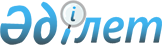 "Жалпы білім беру ұйымдарына арналған жалпы білім беретін пәндердің, таңдау курстарының және факультативтердің үлгілік оқу бағдарламаларын бекіту туралы" Қазақстан Республикасы Білім және ғылым министрінің 2013 жылғы 3 сәуірдегі № 115 бұйрығына өзгеріс пен толықтырулар енгізу туралы" Қазақстан Республикасы Білім және ғылым министрінің 2017 жылғы 27 шілдедегі № 352 бұйрығына өзгерістер енгізу туралыҚазақстан Республикасы Білім және ғылым министрінің 2019 жылғы 7 наурыздағы № 105 бұйрығы. Қазақстан Республикасының Әділет министрлігінде 2019 жылғы 12 наурызда № 18382 болып тіркелді      РҚАО-ның ескертпесі!

      Осы бұйрықтың қолданысқа енгізілу тәртібін 4 т. қараңыз

      БҰЙЫРАМЫН:

      1. "Жалпы білім беру ұйымдарына арналған жалпы білім беретін пәндер, таңдау курстары мен факультативтер бойынша үлгілік оқу бағдарламаларын бекіту туралы" Қазақстан Республикасы Білім және ғылым министрінің 2013 жылғы 3 сәуірдегі № 115 бұйрығына өзгеріс пен толықтырулар енгізу туралы" Қазақстан Республикасы Білім және ғылым министрінің 2017 жылғы 27 шілдедегі № 352 бұйрығына (Қазақстан Республикасының нормативтік құқықтық актілерін мемлекеттік тіркеу туралы тізілімінде № 15605 болып тіркелген, Қазақстан Республикасының Нормативтік құқықтық актілерінің эталондық бақылау банкінде 2017 жылғы 21 қыркүйекте жарияланды) мынадай өзгерістеренгізілсін:

      4-тармақ мынадай редакцияда жазылсын:

      "4. Осы бұйрық 1, 2, 6, 8, 9, 10,(11, 12) сыныптардың ерекше білім беруге қажеттіліктері бар білім алушылары үшін 2017 жылғы 1 қыркүйектен, ерекше білім беруге қажеттіліктері бар 3-сыныптың білім алушылары үшін 2018 жылғы 1 қыркүйектен, ерекше білім беруге қажеттіліктері бар 4-сыныптың және 10-сыныптың білім алушылары үшін 2019 жылғы 1 қыркүйектен, 11-сыныптың білім алушылары үшін 2020 жылғы 1 қыркүйектен қолданысқа енгізіледі және ресми жариялауға жатады.";

      көрсетілген бұйрыққа 173-қосымшасында орыс тіліндегі мәтінге өзгеріс енгізілді, 1, 4-тармақтарды және Жалпы орта білім беру деңгейінің жаратылыстану-математикалық бағыттағы 10-11-сыныптарына арналған "Қазақ тілі" пәнінен жаңартылған мазмұндағы үлгілік оқу бағдарламасын жүзеге асыру бойынша ұзақ мерзімді жоспарды қоспағанда қазақ тіліндегі мәтін өзгермейді:

      1-тармақ мынадай редакцияда жазылсын:

      "1. Оқу бағдарламасы "Білім берудің барлық деңгейінің мемлекеттік жалпыға міндетті білім беру стандарттарын бекіту туралы" Қазақстан Республикасы Білім және ғылым министрінің 2018 жылғы 31 қазандағы №604 бұйрығымен бекітілген Жалпы орта білім берудің мемлекеттік жалпыға міндетті стандартына сәйкес әзірленген (Қазақстан Республикасының нормативтік құқықтық актілерін мемлекеттік тіркеу тізілімінде № 17669 болып тіркелген).";

      4-тармақ мынадай редакцияда жазылсын:

      "4. "Қазақ тілі" пәні бойынша оқу жүктемесінің жоғары шекті көлемі:      1) 10-сынып – аптасына 1 сағат, оқу жылында 34 сағатты;      2) 11-сынып – аптасына 1 сағат, оқу жылында 34 сағатты құрайды.      Оқу пәні бойынша оқу жүктемесінің көлемі "Қазақстан Республикасындағы бастауыш, негізгі орта, жалпы орта білім берудің үлгілік оқу жоспарларын бекіту туралы" Қазақстан Республикасы Білім және ғылым министрінің 2012 жылғы 8 қарашадағы № 500 бұйрығымен бекітілген үлгілік оқу жоспарына тәуелді (Қазақстан Республикасының нормативтік құқықтық актілерін мемлекеттік тіркеу тізілімінде № 8170 болып тіркелген).";

      көрсетілген қосымшаға қосымшадағы Жалпы орта білім беру деңгейінің жаратылыстану-математикалық бағыттағы 10-11-сыныптарына арналған "Қазақ тілі" пәнінен жаңартылған мазмұндағы үлгілік оқу бағдарламасын жүзеге асыру бойынша ұзақ мерзімді жоспар осы бұйрықтың 1-қосымшасына сәйкес редакцияда жазылсын;

      көрсетілген бұйрыққа 174-қосымшасында орыс тіліндегі мәтінге өзгеріс енгізілді, 1, 4-тармақтарды және Жалпы орта білім беру деңгейінің қоғамдық-гуманитарлық бағыттағы 10-11-сыныптарына арналған "Қазақ тілі" пәнінен жаңартылған мазмұндағы үлгілік оқу бағдарламасын жүзеге асыру бойынша ұзақ мерзімді жоспарды қоспағанда қазақ тіліндегі мәтін өзгермейді:

      1-тармақ мынадай редакцияда жазылсын:

      "1. Оқу бағдарламасы "Білім берудің барлық деңгейінің мемлекеттік жалпыға міндетті білім беру стандарттарын бекіту туралы" Қазақстан Республикасы Білім және ғылым министрінің 2018 жылғы 31 қазандағы №604 бұйрығымен бекітілген Жалпы орта білім берудің мемлекеттік жалпыға міндетті стандартына сәйкес әзірленген (Қазақстан Республикасының нормативтік құқықтық актілерін мемлекеттік тіркеу тізілімінде № 17669 болып тіркелген).";

      4-тармақ мынадай редакцияда жазылсын:

      "4. "Қазақ тілі" пәні бойынша оқу жүктемесінің жоғары шекті көлемі:      1) 10-сынып – аптасына 2 сағат, оқу жылында 68 сағатты;      2) 11-сынып – аптасына 2 сағат, оқу жылында 68 сағатты құрайды.      Оқу пәні бойынша оқу жүктемесінің көлемі "Қазақстан Республикасындағы бастауыш, негізгі орта, жалпы орта білім берудің үлгілік оқу жоспарларын бекіту туралы" Қазақстан Республикасы Білім және ғылым министрінің 2012 жылғы 8 қарашадағы № 500 бұйрығымен бекітілген үлгілік оқу жоспарына тәуелді (Қазақстан Республикасының нормативтік құқықтық актілерін мемлекеттік тіркеу тізілімінде № 8170 болып тіркелген).";

      көрсетілген қосымшаға қосымшадағы Жалпы орта білім беру деңгейінің қоғамдық-гуманитарлық бағыттағы 10-11-сыныптарына арналған "Қазақ тілі" пәнінен жаңартылған мазмұндағы үлгілік оқу бағдарламасын жүзеге асыру бойынша ұзақ мерзімді жоспар осы бұйрыққа 2-қосымшаға сәйкес редакцияда жазылсын;

      көрсетілген бұйрыққа 175-қосымшада:

      1-тармақ мынадай редакцияда жазылсын:

      "1. Оқу бағдарламасы "Білім берудің барлық деңгейінің мемлекеттік жалпыға міндетті білім беру стандарттарын бекіту туралы" Қазақстан Республикасы Білім және ғылым министрінің 2018 жылғы 31 қазандағы №604 бұйрығымен бекітілген Жалпы орта білім берудің мемлекеттік жалпыға міндетті стандартына сәйкес әзірленген (Қазақстан Республикасының нормативтік құқықтық актілерін мемлекеттік тіркеу тізілімінде № 17669 болып тіркелген).";

      5-тармақ мынадай редакцияда жазылсын:

      "5. "Қазақ тілі мен әдебиеті" пәні бойынша оқу жүктемесінің жоғары шекті көлемі:      1) 10-сынып – аптасына 5 сағат, оқу жылында 170 сағатты;      2) 11-сынып – аптасына 5 сағат, оқу жылында 170 сағатты құрайды.      Оқу пәні бойынша оқу жүктемесінің көлемі "Қазақстан Республикасындағы бастауыш, негізгі орта, жалпы орта білім берудің үлгілік оқу жоспарларын бекіту туралы" Қазақстан Республикасы Білім және ғылым министрінің 2012 жылғы 8 қарашадағы № 500 бұйрығымен бекітілген үлгілік оқу жоспарына тәуелді (Қазақстан Республикасының нормативтік құқықтық актілерін мемлекеттік тіркеу тізілімінде № 8170 болып тіркелген).";

      көрсетілген қосымшаға қосымшадағы Жалпы орта білім беру деңгейінің 10-11-сыныптарына арналған (жаратылыстану-математикалық бағыт, қоғамдық-гуманитарлық бағыт) "Қазақ тілі мен әдебиеті" оқу пәнінен жаңартылған мазмұндағы үлгілік оқу бағдарламасын жүзеге асыру бойынша ұзақ мерзімді жоспар осы бұйрыққа 3-қосымшаға сәйкес редакцияда жазылсын;

      көрсетілген бұйрыққа 176-қосымшада: орыс тіліндегі мәтінге өзгеріс енгізілді, 1, 4-тармақтарды және Жалпы орта білім беру деңгейінің жаратылыстану-математика бағытындағы 10-11-сыныптарына арналған "Қазақ әдебиеті" пәнінен жаңартылған мазмұндағы үлгілік оқу бағдарламасын жүзеге асыру бойынша ұзақ мерзімді жоспарының 2-тармақшасын қоспағанда қазақ тіліндегі мәтін өзгермейді:

      1-тармақ мынадай редакцияда жазылсын:

      "1. Оқу бағдарламасы "Білім берудің барлық деңгейінің мемлекеттік жалпыға міндетті білім беру стандарттарын бекіту туралы" Қазақстан Республикасы Білім және ғылым министрінің 2018 жылғы 31 қазандағы №604 бұйрығымен бекітілген Жалпы орта білім берудің мемлекеттік жалпыға міндетті стандартына сәйкес әзірленген (Қазақстан Республикасының нормативтік құқықтық актілерін мемлекеттік тіркеу тізілімінде № 17669 болып тіркелген).";

      4-тармақ мынадай редакцияда жазылсын:

      "4. "Қазақ әдебиеті" пәні бойынша оқу жүктемесінің жоғары шекті көлемі:      1) 10-сынып – аптасына 2 сағат, оқу жылында 68 сағатты;      2) 11-сынып – аптасына 2 сағат, оқу жылында 68 сағатты құрайды.      Оқу пәні бойынша оқу жүктемесінің көлемі "Қазақстан Республикасындағы бастауыш, негізгі орта, жалпы орта білім берудің үлгілік оқу жоспарларын бекіту туралы" Қазақстан Республикасы Білім және ғылым министрінің 2012 жылғы 8 қарашадағы № 500 бұйрығымен бекітілген үлгілік оқу жоспарына тәуелді (Қазақстан Республикасының нормативтік құқықтық актілерін мемлекеттік тіркеу тізілімінде № 8170 болып тіркелген).";

      көрсетілген қосымшаға қосымшадағы Жалпы орта білім беру деңгейінің жаратылыстану-математика бағытындағы 10-11-сыныптарына арналған "Қазақ әдебиеті" пәнінен жаңартылған мазмұндағы үлгілік оқу бағдарламасын жүзеге асыру бойынша ұзақ мерзімді жоспарының:

      2) тармақшасында:      "

      деген жол мынадай редакцияда жазылсын:      "

      көрсетілген бұйрыққа 177-қосымшада: орыс тіліндегі мәтінге өзгеріс енгізілді, 1, 4-тармақтарды және Жалпы орта білім беру деңгейінің қоғамдық-гуманитарлық бағыттағы 10-11-сыныптарына арналған "Қазақ әдебиеті" пәнінен жаңартылған мазмұндағы үлгілік оқу бағдарламасын жүзеге асыру бойынша ұзақ мерзімді жоспарының 1)-тармақшасын қоспағанда қазақ тіліндегі мәтін өзгермейді:

      1-тармақ мынадай редакцияда жазылсын:

      "1. Оқу бағдарламасы "Білім берудің барлық деңгейінің мемлекеттік жалпыға міндетті білім беру стандарттарын бекіту туралы" Қазақстан Республикасы Білім және ғылым министрінің 2018 жылғы 31 қазандағы №604 бұйрығымен бекітілген Жалпы орта білім берудің мемлекеттік жалпыға міндетті стандартына сәйкес әзірленген (Қазақстан Республикасының нормативтік құқықтық актілерін мемлекеттік тіркеу тізілімінде № 17669 болып тіркелген).";

      4-тармақ мынадай редакцияда жазылсын:

      "4. "Қазақ әдебиеті" пәні бойынша оқу жүктемесінің жоғары шекті көлемі:      1) 10-сынып – аптасына 3 сағат, оқу жылында 102 сағатты;      2) 11-сынып – аптасына 3 сағат, оқу жылында 102 сағатты құрайды.      Оқу пәні бойынша оқу жүктемесінің көлемі "Қазақстан Республикасындағы бастауыш, негізгі орта, жалпы орта білім берудің үлгілік оқу жоспарларын бекіту туралы" Қазақстан Республикасы Білім және ғылым министрінің 2012 жылғы 8 қарашадағы № 500 бұйрығымен бекітілген үлгілік оқу жоспарына тәуелді (Қазақстан Республикасының нормативтік құқықтық актілерін мемлекеттік тіркеу тізілімінде № 8170 болып тіркелген).";

      көрсетілген қосымшаға қосымшадағы Жалпы орта білім беру деңгейінің қоғамдық-гуманитарлық бағыттағы 10-11-сыныптарына арналған "Қазақ әдебиеті" пәнінен жаңартылған мазмұндағы үлгілік оқу бағдарламасын жүзеге асыру бойынша ұзақ мерзімді жоспарының:

      1) тармақшасында:      "

      деген жол мынадай редакцияда жазылсын:      "

      көрсетілген бұйрыққа 178-қосымшасы осы бұйрықтың 4-қосымшасына сәйкес редакцияда жазылсын, 1, 8-тармақтарды және Жалпы орта білім беру деңгейінің жаратылыстану-математикалық бағыттағы 10-11-сыныптарына арналған "Орыс тілі" пәнінен жаңартылған мазмұндағы үлгілік оқу бағдарламасын жүзеге асыру бойынша ұзақ мерзімді жоспарды қоспағанда орыс тіліндегі мәтін өзгермейді;

      көрсетілген бұйрыққа 179-қосымшасы осы бұйрықтың 5-қосымшасына сәйкес редакцияда жазылсын, 1, 8-тармақтарды және Жалпы орта білім беру деңгейінің қоғамдық-гуманитарлық бағыттағы 10-11-сыныптарына арналған "Орыс тілі" пәнінен жаңартылған мазмұндағы үлгілік оқу бағдарламасын жүзеге асыру бойынша ұзақ мерзімді жоспарды қоспағанда орыс тіліндегі мәтін өзгермейді;

      көрсетілген бұйрыққа 180-қосымшада:

      1-тармақ мынадай редакцияда жазылсын:

      "1. Оқу бағдарламасы "Білім берудің барлық деңгейінің мемлекеттік жалпыға міндетті білім беру стандарттарын бекіту туралы" Қазақстан Республикасы Білім және ғылым министрінің 2018 жылғы 31 қазандағы №604 бұйрығымен бекітілген Жалпы орта білім берудің мемлекеттік жалпыға міндетті стандартына сәйкес әзірленген (Қазақстан Республикасының нормативтік құқықтық актілерін мемлекеттік тіркеу тізілімінде № 17669 болып тіркелген).";

      9-тармақ мынадай редакцияда жазылсын:

      "9. "Орыс тілі мен әдебиеті" пәні бойынша оқу жүктемесінің жоғары шекті көлемі:      1) 10-сынып – аптасына 2 сағат, оқу жылында 68 сағатты;      2) 11-сынып – аптасына 2 сағат, оқу жылында 68 сағатты құрайды.      Оқу пәні бойынша оқу жүктемесінің көлемі "Қазақстан Республикасындағы бастауыш, негізгі орта, жалпы орта білім берудің үлгілік оқу жоспарларын бекіту туралы" Қазақстан Республикасы Білім және ғылым министрінің 2012 жылғы 8 қарашадағы № 500 бұйрығымен бекітілген үлгілік оқу жоспарына тәуелді (Қазақстан Республикасының нормативтік құқықтық актілерін мемлекеттік тіркеу тізілімінде № 8170 болып тіркелген).";

      қосымшада осы қосымшадағы Жалпы орта білім беру деңгейінің 10-11-сыныптарына арналған "Орыс тілі мен әдебиеті" пәнінен жаңартылған мазмұндағы үлгілік оқу бағдарламасын жүзеге асыру бойынша ұзақ мерзімді жоспар (жаратылыстану-математикалық бағыт, қоғамдық-гуманитарлық бағыт) осы бұйрықтың 6-қосымшасына сәйкес редакцияда жазылсын;

      көрсетілген бұйрыққа 181-қосымшасы осы бұйрықтың 7-қосымшасына сәйкес редакцияда жазылсын, 1, 4-тармақтарды жәнеЖалпы орта білім беру деңгейінің жаратылыстану-математикалық бағыттағы 10-11-сыныптарына арналған "Орыс әдебиеті" пәнінен жаңартылған мазмұндағы үлгілік оқу бағдарламасын жүзеге асыру бойынша ұзақ мерзімді жоспарының 2)-тармақшасының жолдарын қоспағанда орыс тіліндегі мәтін өзгермейді;

      көрсетілген бұйрыққа 182-қосымшасы осы бұйрықтың 8-қосымшасына сәйкес редакцияда жазылсын, 1, 4-тармақтарды және Жалпы орта білім беру деңгейінің қоғамдық-гуманитарлық бағыттағы 10-11-сыныптарына арналған "Орыс әдебиеті" пәнінен жаңартылған мазмұндағы үлгілік бағдарламасын жүзеге асыру бойынша ұзақ мерзімді жоспарды қоспағанда орыс тіліндегі мәтін өзгермейді;

      көрсетілген бұйрыққа 183, 184, 185 және 186-қосымшалар осы бұйрыққа 9, 10, 11 және 12-қосымшаларға сәйкес редакцияда жазылсын;

      көрсетілген бұйрыққа 187-қосымшада:

      1-тармақ мынадай редакцияда жазылсын:

      "1. Оқу бағдарламасы "Білім берудің барлық деңгейінің мемлекеттік жалпыға міндетті білім беру стандарттарын бекіту туралы" Қазақстан Республикасы Білім және ғылым министрінің 2018 жылғы 31 қазандағы №604 бұйрығымен бекітілген Жалпы орта білім берудің мемлекеттік жалпыға міндетті стандартына сәйкес әзірленген (Қазақстан Республикасының нормативтік құқықтық актілерін мемлекеттік тіркеу тізілімінде № 17669 болып тіркелген).";

      5-тармақ мынадай редакцияда жазылсын:

      "5. "Алгебра және анализ бастамалары" пәні бойынша оқу жүктемесінің жоғары шекті көлемі:      1) 10-сынып – аптасына 4 сағат, оқу жылында 136 сағатты;      2) 11-сынып – аптасына 4 сағат, оқу жылында 136 сағатты құрайды.      Оқу пәні бойынша оқу жүктемесінің көлемі "Қазақстан Республикасындағы бастауыш, негізгі орта, жалпы орта білім берудің үлгілік оқу жоспарларын бекіту туралы" Қазақстан Республикасы Білім және ғылым министрінің 2012 жылғы 8 қарашадағы № 500 бұйрығымен бекітілген үлгілік оқу жоспарына тәуелді (Қазақстан Республикасының нормативтік құқықтық актілерін мемлекеттік тіркеу тізілімінде № 8170 болып тіркелген).";

      көрсетілген бұйрыққа 188-қосымшада:

      1-тармақ мынадай редакцияда жазылсын:

      "1. Оқу бағдарламасы "Білім берудің барлық деңгейінің мемлекеттік жалпыға міндетті білім беру стандарттарын бекіту туралы" Қазақстан Республикасы Білім және ғылым министрінің 2018 жылғы 31 қазандағы №604 бұйрығымен бекітілген Жалпы орта білім берудің мемлекеттік жалпыға міндетті стандартына сәйкес әзірленген (Қазақстан Республикасының нормативтік құқықтық актілерін мемлекеттік тіркеу тізілімінде № 17669 болып тіркелген).";

      5-тармақ мынадай редакцияда жазылсын:

      "5. "Геометрия" пәні бойынша оқу жүктемесінің жоғары шекті көлемі:      1) 10-сынып – аптасына 2 сағат, оқу жылында 68 сағатты;      2) 11-сынып – аптасына 2 сағат, оқу жылында 68 сағатты құрайды.      Оқу пәні бойынша оқу жүктемесінің көлемі "Қазақстан Республикасындағы бастауыш, негізгі орта, жалпы орта білім берудің үлгілік оқу жоспарларын бекіту туралы" Қазақстан Республикасы Білім және ғылым министрінің 2012 жылғы 8 қарашадағы № 500 бұйрығымен бекітілген үлгілік оқу жоспарына тәуелді (Қазақстан Республикасының нормативтік құқықтық актілерін мемлекеттік тіркеу тізілімінде № 8170 болып тіркелген).";

      көрсетілген қосымшаға қосымшадағы Жалпы орта білім беру деңгейінің жаратылыстану-математика бағытындағы 10-11-сыныптарына арналған "Геометрия" оқу пәнінен жаңартылған мазмұндағы үлгілік оқу бағдарламасын жүзеге асыру бойынша ұзақ мерзімді жоспар осы бұйрыққа 13-қосымшаға сәйкес редакцияда жазылсын;

      көрсетілген бұйрыққа 189-қосымшада:

      1-тармақ мынадай редакцияда жазылсын:

      "1. Оқу бағдарламасы "Білім берудің барлық деңгейінің мемлекеттік жалпыға міндетті білім беру стандарттарын бекіту туралы" Қазақстан Республикасы Білім және ғылым министрінің 2018 жылғы 31 қазандағы №604 бұйрығымен бекітілген Жалпы орта білім берудің мемлекеттік жалпыға міндетті стандартына сәйкес әзірленген (Қазақстан Республикасының нормативтік құқықтық актілерін мемлекеттік тіркеу тізілімінде № 17669 болып тіркелген).";

      5-тармақ мынадай редакцияда жазылсын:

      "5. "Алгебра және анализ бастамалары" пәні бойынша оқу жүктемесінің жоғары шекті көлемі:      1) 10-сынып – аптасына 3 сағат, оқу жылында 102 сағатты;      2) 11-сынып – аптасына 3 сағат, оқу жылында 102 сағатты құрайды.      Оқу пәні бойынша оқу жүктемесінің көлемі "Қазақстан Республикасындағы бастауыш, негізгі орта, жалпы орта білім берудің үлгілік оқу жоспарларын бекіту туралы" Қазақстан Республикасы Білім және ғылым министрінің 2012 жылғы 8 қарашадағы № 500 бұйрығымен бекітілген үлгілік оқу жоспарына тәуелді (Қазақстан Республикасының нормативтік құқықтық актілерін мемлекеттік тіркеу тізілімінде № 8170 болып тіркелген).";

      көрсетілген бұйрыққа 190-қосымшада:

      1-тармақ мынадай редакцияда жазылсын:

      "1. Оқу бағдарламасы "Білім берудің барлық деңгейінің мемлекеттік жалпыға міндетті білім беру стандарттарын бекіту туралы" Қазақстан Республикасы Білім және ғылым министрінің 2018 жылғы 31 қазандағы №604 бұйрығымен бекітілген Жалпы орта білім берудің мемлекеттік жалпыға міндетті стандартына сәйкес әзірленген (Қазақстан Республикасының нормативтік құқықтық актілерін мемлекеттік тіркеу тізілімінде № 17669 болып тіркелген).";

      5-тармақ мынадай редакцияда жазылсын:

      "5. "Геометрия" пәні бойынша оқу жүктемесінің жоғары шекті көлемі:      1) 10-сынып – аптасына 1 сағат, оқу жылында 34 сағатты;      2) 11-сынып – аптасына 1 сағат, оқу жылында 34 сағатты құрайды.      Оқу пәні бойынша оқу жүктемесінің көлемі "Қазақстан Республикасындағы бастауыш, негізгі орта, жалпы орта білім берудің үлгілік оқу жоспарларын бекіту туралы" Қазақстан Республикасы Білім және ғылым министрінің 2012 жылғы 8 қарашадағы № 500 бұйрығымен бекітілген үлгілік оқу жоспарына тәуелді (Қазақстан Республикасының нормативтік құқықтық актілерін мемлекеттік тіркеу тізілімінде № 8170 болып тіркелген).";

      көрсетілген бұйрыққа 191, 192 және 193-қосымшалар осы бұйрыққа 14, 15 және 16-қосымшаларға сәйкес редакцияда жазылсын;

      көрсетілген бұйрыққа 194-қосымшада:

      1-тармақ мынадай редакцияда жазылсын:

      "1. Оқу бағдарламасы "Білім берудің барлық деңгейінің мемлекеттік жалпыға міндетті білім беру стандарттарын бекіту туралы" Қазақстан Республикасы Білім және ғылым министрінің 2018 жылғы 31 қазандағы №604 бұйрығымен бекітілген Жалпы орта білім берудің мемлекеттік жалпыға міндетті стандартына сәйкес әзірленген (Қазақстан Республикасының нормативтік құқықтық актілерін мемлекеттік тіркеу тізілімінде № 17669 болып тіркелген).";

      4-тармақ мынадай редакцияда жазылсын:

      "4. "Химия" пәні бойынша оқу жүктемесінің жоғары шекті көлемі:      1) 10-сынып – аптасына 2 сағат, оқу жылында 68 сағатты;      2) 11-сынып – аптасына 2 сағат, оқу жылында 68 сағатты құрайды.      Оқу пәні бойынша оқу жүктемесінің көлемі "Қазақстан Республикасындағы бастауыш, негізгі орта, жалпы орта білім берудің үлгілік оқу жоспарларын бекіту туралы" Қазақстан Республикасы Білім және ғылым министрінің 2012 жылғы 8 қарашадағы № 500 бұйрығымен бекітілген үлгілік оқу жоспарына тәуелді (Қазақстан Республикасының нормативтік құқықтық актілерін мемлекеттік тіркеу тізілімінде № 8170 болып тіркелген).";

      көрсетілген бұйрыққа 195-қосымшада:

      1-тармақ мынадай редакцияда жазылсын:

      "1. Оқу бағдарламасы "Білім берудің барлық деңгейінің мемлекеттік жалпыға міндетті білім беру стандарттарын бекіту туралы" Қазақстан Республикасы Білім және ғылым министрінің 2018 жылғы 31 қазандағы №604 бұйрығымен бекітілген Жалпы орта білім берудің мемлекеттік жалпыға міндетті стандартына сәйкес әзірленген (Қазақстан Республикасының нормативтік құқықтық актілерін мемлекеттік тіркеу тізілімінде № 17669 болып тіркелген).";

      4-тармақ мынадай редакцияда жазылсын:

      "4. "Физика" пәні бойынша оқу жүктемесінің жоғары шекті көлемі:      1) 10-сынып – аптасына 4 сағат, оқу жылында 136 сағатты;      2) 11-сынып – аптасына 4 сағат, оқу жылында 136 сағатты құрайды.      Оқу пәні бойынша оқу жүктемесінің көлемі "Қазақстан Республикасындағы бастауыш, негізгі орта, жалпы орта білім берудің үлгілік оқу жоспарларын бекіту туралы" Қазақстан Республикасы Білім және ғылым министрінің 2012 жылғы 8 қарашадағы № 500 бұйрығымен бекітілген үлгілік оқу жоспарына тәуелді (Қазақстан Республикасының нормативтік құқықтық актілерін мемлекеттік тіркеу тізілімінде № 8170 болып тіркелген).";

      көрсетілген бұйрыққа 196-қосымшада:

      1-тармақ мынадай редакцияда жазылсын:

      "1. Оқу бағдарламасы "Білім берудің барлық деңгейінің мемлекеттік жалпыға міндетті білім беру стандарттарын бекіту туралы" Қазақстан Республикасы Білім және ғылым министрінің 2018 жылғы 31 қазандағы №604 бұйрығымен бекітілген Жалпы орта білім берудің мемлекеттік жалпыға міндетті стандартына сәйкес әзірленген (Қазақстан Республикасының нормативтік құқықтық актілерін мемлекеттік тіркеу тізілімінде № 17669 болып тіркелген).";

      4-тармақ мынадай редакцияда жазылсын:

      "4. "Физика" пәні бойынша оқу жүктемесінің жоғары шекті көлемі:      1) 10-сынып – аптасына 2 сағат, оқу жылында 68 сағатты;      2) 11-сынып – аптасына 2 сағат, оқу жылында 68 сағатты құрайды.      Оқу пәні бойынша оқу жүктемесінің көлемі "Қазақстан Республикасындағы бастауыш, негізгі орта, жалпы орта білім берудің үлгілік оқу жоспарларын бекіту туралы" Қазақстан Республикасы Білім және ғылым министрінің 2012 жылғы 8 қарашадағы № 500 бұйрығымен бекітілген үлгілік оқу жоспарына тәуелді (Қазақстан Республикасының нормативтік құқықтық актілерін мемлекеттік тіркеу тізілімінде № 8170 болып тіркелген).";

      көрсетілген бұйрыққа 197-қосымшада:

      1-тармақ мынадай редакцияда жазылсын:

      "1. Оқу бағдарламасы "Білім берудің барлық деңгейінің мемлекеттік жалпыға міндетті білім беру стандарттарын бекіту туралы" Қазақстан Республикасы Білім және ғылым министрінің 2018 жылғы 31 қазандағы №604 бұйрығымен бекітілген Жалпы орта білім берудің мемлекеттік жалпыға міндетті стандартына сәйкес әзірленген (Қазақстан Республикасының нормативтік құқықтық актілерін мемлекеттік тіркеу тізілімінде № 17669 болып тіркелген).";

      4-тармақ мынадай редакцияда жазылсын:

      "4. "Биология" пәні бойынша оқу жүктемесінің жоғары шекті көлемі:      1) 10-сынып – аптасына 4 сағат, оқу жылында 136 сағатты;      2) 11-сынып – аптасына 4 сағат, оқу жылында 136 сағатты құрайды.      Оқу пәні бойынша оқу жүктемесінің көлемі "Қазақстан Республикасындағы бастауыш, негізгі орта, жалпы орта білім берудің үлгілік оқу жоспарларын бекіту туралы" Қазақстан Республикасы Білім және ғылым министрінің 2012 жылғы 8 қарашадағы № 500 бұйрығымен бекітілген үлгілік оқу жоспарына тәуелді (Қазақстан Республикасының нормативтік құқықтық актілерін мемлекеттік тіркеу тізілімінде № 8170 болып тіркелген).";

      көрсетілген бұйрыққа 198-қосымшада:

      1-тармақ мынадай редакцияда жазылсын:

      "1. Оқу бағдарламасы "Білім берудің барлық деңгейінің мемлекеттік жалпыға міндетті білім беру стандарттарын бекіту туралы" Қазақстан Республикасы Білім және ғылым министрінің 2018 жылғы 31 қазандағы №604 бұйрығымен бекітілген Жалпы орта білім берудің мемлекеттік жалпыға міндетті стандартына сәйкес әзірленген (Қазақстан Республикасының нормативтік құқықтық актілерін мемлекеттік тіркеу тізілімінде № 17669 болып тіркелген).";

      4-тармақ мынадай редакцияда жазылсын:

      "4. "Биология" пәні бойынша оқу жүктемесінің жоғары шекті көлемі:      1) 10-сынып – аптасына 2 сағат, оқу жылында 68 сағатты;      2) 11-сынып – аптасына 2 сағат, оқу жылында 68 сағатты құрайды.      Оқу пәні бойынша оқу жүктемесінің көлемі "Қазақстан Республикасындағы бастауыш, негізгі орта, жалпы орта білім берудің үлгілік оқу жоспарларын бекіту туралы" Қазақстан Республикасы Білім және ғылым министрінің 2012 жылғы 8 қарашадағы № 500 бұйрығымен бекітілген үлгілік оқу жоспарына тәуелді (Қазақстан Республикасының нормативтік құқықтық актілерін мемлекеттік тіркеу тізілімінде № 8170 болып тіркелген).";

      көрсетілген бұйрыққа 199-қосымшада:

      1-тармақ мынадай редакцияда жазылсын:

      "1. Оқу бағдарламасы "Білім берудің барлық деңгейінің мемлекеттік жалпыға міндетті білім беру стандарттарын бекіту туралы" Қазақстан Республикасы Білім және ғылым министрінің 2018 жылғы 31 қазандағы №604 бұйрығымен бекітілген Жалпы орта білім берудің мемлекеттік жалпыға міндетті стандартына сәйкес әзірленген (Қазақстан Республикасының нормативтік құқықтық актілерін мемлекеттік тіркеу тізілімінде № 17669 болып тіркелген).";

      4-тармақ мынадай редакцияда жазылсын:

      "4. "География" пәні бойынша оқу жүктемесінің жоғары шекті көлемі:      1) 10-сынып – аптасына 4 сағат, оқу жылында 136 сағатты;      2) 11-сынып – аптасына 4 сағат, оқу жылында 136 сағатты құрайды.      Оқу пәні бойынша оқу жүктемесінің көлемі "Қазақстан Республикасындағы бастауыш, негізгі орта, жалпы орта білім берудің үлгілік оқу жоспарларын бекіту туралы" Қазақстан Республикасы Білім және ғылым министрінің 2012 жылғы 8 қарашадағы № 500 бұйрығымен бекітілген үлгілік оқу жоспарына тәуелді (Қазақстан Республикасының нормативтік құқықтық актілерін мемлекеттік тіркеу тізілімінде № 8170 болып тіркелген).";

      көрсетілген бұйрыққа 200-қосымшада:

      1-тармақ мынадай редакцияда жазылсын:

      "1. Оқу бағдарламасы "Білім берудің барлық деңгейінің мемлекеттік жалпыға міндетті білім беру стандарттарын бекіту туралы" Қазақстан Республикасы Білім және ғылым министрінің 2018 жылғы 31 қазандағы №604 бұйрығымен бекітілген Жалпы орта білім берудің мемлекеттік жалпыға міндетті стандартына сәйкес әзірленген (Қазақстан Республикасының нормативтік құқықтық актілерін мемлекеттік тіркеу тізілімінде № 17669 болып тіркелген).";

      4-тармақ мынадай редакцияда жазылсын:

      "4. "География" пәні бойынша оқу жүктемесінің жоғары шекті көлемі:      1) 10-сынып – аптасына 3 сағат, оқу жылында 102 сағатты;      2) 11-сынып – аптасына 3 сағат, оқу жылында 102 сағатты құрайды.      Оқу пәні бойынша оқу жүктемесінің көлемі "Қазақстан Республикасындағы бастауыш, негізгі орта, жалпы орта білім берудің үлгілік оқу жоспарларын бекіту туралы" Қазақстан Республикасы Білім және ғылым министрінің 2012 жылғы 8 қарашадағы № 500 бұйрығымен бекітілген үлгілік оқу жоспарына тәуелді (Қазақстан Республикасының нормативтік құқықтық актілерін мемлекеттік тіркеу тізілімінде № 8170 болып тіркелген).";

      көрсетілген бұйрыққа 201, 202 және 203-қосымшалар осы бұйрыққа 17, 18 және 19-қосымшаларға сәйкес редакцияда жазылсын;

      көрсетілген бұйрыққа 204-қосымшада:

      1-тармақ мынадай редакцияда жазылсын:

      "1. Оқу бағдарламасы "Білім берудің барлық деңгейінің мемлекеттік жалпыға міндетті білім беру стандарттарын бекіту туралы" Қазақстан Республикасы Білім және ғылым министрінің 2018 жылғы 31 қазандағы №604 бұйрығымен бекітілген Жалпы орта білім берудің мемлекеттік жалпыға міндетті стандартына сәйкес әзірленген (Қазақстан Республикасының нормативтік құқықтық актілерін мемлекеттік тіркеу тізілімінде № 17669 болып тіркелген).";

      5-тармақ мынадай редакцияда жазылсын:

      "5. "Құқық негіздері" пәні бойынша оқу жүктемесінің жоғары шекті көлемі:      1) 10-сынып – аптасына 2 сағат, оқу жылында 68 сағатты;      2) 11-сынып – аптасына 2 сағат, оқу жылында 68 сағатты құрайды.      Оқу пәні бойынша оқу жүктемесінің көлемі "Қазақстан Республикасындағы бастауыш, негізгі орта, жалпы орта білім берудің үлгілік оқу жоспарларын бекіту туралы" Қазақстан Республикасы Білім және ғылым министрінің 2012 жылғы 8 қарашадағы № 500 бұйрығымен бекітілген үлгілік оқу жоспарына тәуелді (Қазақстан Республикасының нормативтік құқықтық актілерін мемлекеттік тіркеу тізілімінде № 8170 болып тіркелген).";

      көрсетілген бұйрыққа 205-қосымшада:

      1-тармақ мынадай редакцияда жазылсын:

      "1. Оқу бағдарламасы "Білім берудің барлық деңгейінің мемлекеттік жалпыға міндетті білім беру стандарттарын бекіту туралы" Қазақстан Республикасы Білім және ғылым министрінің 2018 жылғы 31 қазандағы №604 бұйрығымен бекітілген Жалпы орта білім берудің мемлекеттік жалпыға міндетті стандартына сәйкес әзірленген (Қазақстан Республикасының нормативтік құқықтық актілерін мемлекеттік тіркеу тізілімінде № 17669 болып тіркелген).";

      5-тармақ мынадай редакцияда жазылсын:

      "5. "Құқық негіздері" пәні бойынша оқу жүктемесінің жоғары шекті көлемі:      1) 10-сынып – аптасына 3 сағат, оқу жылында 102 сағатты;      2) 11-сынып – аптасына 3 сағат, оқу жылында 102 сағатты құрайды.      Оқу пәні бойынша оқу жүктемесінің көлемі "Қазақстан Республикасындағы бастауыш, негізгі орта, жалпы орта білім берудің үлгілік оқу жоспарларын бекіту туралы" Қазақстан Республикасы Білім және ғылым министрінің 2012 жылғы 8 қарашадағы № 500 бұйрығымен бекітілген үлгілік оқу жоспарына тәуелді (Қазақстан Республикасының нормативтік құқықтық актілерін мемлекеттік тіркеу тізілімінде № 8170 болып тіркелген).";

      көрсетілген бұйрыққа 206-қосымшада:

      1-тармақ мынадай редакцияда жазылсын:

      "1. Оқу бағдарламасы "Білім берудің барлық деңгейінің мемлекеттік жалпыға міндетті білім беру стандарттарын бекіту туралы" Қазақстан Республикасы Білім және ғылым министрінің 2018 жылғы 31 қазандағы №604 бұйрығымен бекітілген Жалпы орта білім берудің мемлекеттік жалпыға міндетті стандартына сәйкес әзірленген (Қазақстан Республикасының нормативтік құқықтық актілерін мемлекеттік тіркеу тізілімінде № 17669 болып тіркелген).";

      6-тармақ мынадай редакцияда жазылсын:

      "6. "Дене шынықтыру" пәні бойынша оқу жүктемесінің жоғары шекті көлемі:      1) 10-сынып – аптасына 3 сағат, оқу жылында 102 сағатты;      2) 11-сынып – аптасына 3 сағат, оқу жылында 102 сағатты құрайды.      Оқу пәні бойынша оқу жүктемесінің көлемі "Қазақстан Республикасындағы бастауыш, негізгі орта, жалпы орта білім берудің үлгілік оқу жоспарларын бекіту туралы" Қазақстан Республикасы Білім және ғылым министрінің 2012 жылғы 8 қарашадағы № 500 бұйрығымен бекітілген үлгілік оқу жоспарына тәуелді (Қазақстан Республикасының нормативтік құқықтық актілерін мемлекеттік тіркеу тізілімінде № 8170 болып тіркелген).";

      көрсетілген бұйрыққа 207-қосымшада:

      1-тармақ мынадай редакцияда жазылсын:

      "1. Оқу бағдарламасы "Білім берудің барлық деңгейінің мемлекеттік жалпыға міндетті білім беру стандарттарын бекіту туралы" Қазақстан Республикасы Білім және ғылым министрінің 2018 жылғы 31 қазандағы № 604 бұйрығымен бекітілген Жалпы орта білім берудің мемлекеттік жалпыға міндетті стандартына сәйкес әзірленген (Қазақстан Республикасының нормативтік құқықтық актілерін мемлекеттік тіркеу тізілімінде № 17669 болып тіркелген).";

      9-тармақ мынадай редакцияда жазылсын:

      "9. "Алғашқы әскери және технологиялық дайындық" пәні бойынша оқу жүктемесінің жоғары шекті көлемі:      1) 10-сынып – аптасына 1 сағат, оқу жылында 34 сағат, сондай-ақ далалық оқу жиынына (лагерьлік) вариативті бөлімнен 30 сағат қарастырылған;      2) 11-сынып – аптасына 1 сағат, оқу жылында 34 сағатты құрайды.      Оқу пәні бойынша оқу жүктемесінің көлемі "Қазақстан Республикасындағы бастауыш, негізгі орта, жалпы орта білім берудің үлгілік оқу жоспарларын бекіту туралы" Қазақстан Республикасы Білім және ғылым министрінің 2012 жылғы 8 қарашадағы № 500 бұйрығымен бекітілген үлгілік оқу жоспарына тәуелді (Қазақстан Республикасының нормативтік құқықтық актілерін мемлекеттік тіркеу тізілімінде № 8170 болып тіркелген).";

      көрсетілген бұйрыққа 208, 209, 210, 211, 212, 213, 214, 215, 216, 217, 218 және 219-қосымшалар осы бұйрыққа 20, 21, 22, 23, 24, 25, 26, 27, 28, 29, 30 және 31-қосымшаларға сәйкес редакцияда жазылсын;

      көрсетілген бұйрыққа 220-қосымшада:

      1-тармақ мынадай редакцияда жазылсын:

      "1. Оқу бағдарламасы "Білім берудің барлық деңгейінің мемлекеттік жалпыға міндетті білім беру стандарттарын бекіту туралы" Қазақстан Республикасы Білім және ғылым министрінің 2018 жылғы 31 қазандағы № 604 бұйрығымен бекітілген Жалпы орта білім берудің мемлекеттік жалпыға міндетті стандартына сәйкес әзірленген (Қазақстан Республикасының нормативтік құқықтық актілерін мемлекеттік тіркеу тізілімінде № 17669 болып тіркелген).";

      21-тармақ мынадай редакцияда жазылсын:

      "21. "Өзін-өзі тану" пәні бойынша оқу жүктемесінің жоғары шекті көлемі:      1) 10-сынып – аптасына 1 сағат, оқу жылында 34 сағатты;      2) 11-сынып – аптасына 1 сағат, оқу жылында 34 сағатты құрайды.      Оқу пәні бойынша оқу жүктемесінің көлемі "Қазақстан Республикасындағы бастауыш, негізгі орта, жалпы орта білім берудің үлгілік оқу жоспарларын бекіту туралы" Қазақстан Республикасы Білім және ғылым министрінің 2012 жылғы 8 қарашадағы № 500 бұйрығымен бекітілген үлгілік оқу жоспарына тәуелді (Қазақстан Республикасының нормативтік құқықтық актілерін мемлекеттік тіркеу тізілімінде № 8170 болып тіркелген).";

      көрсетілген бұйрыққа 221-қосымша осы бұйрыққа 32-қосымшаға сәйкес редакцияда жазылсын;

      көрсетілген бұйрыққа 222-қосымшада:

      1-тармақ мынадай редакцияда жазылсын:

      "1. Оқу бағдарламасы "Білім берудің барлық деңгейінің мемлекеттік жалпыға міндетті білім беру стандарттарын бекіту туралы" Қазақстан Республикасы Білім және ғылым министрінің 2018 жылғы 31 қазандағы №604 бұйрығымен бекітілген Жалпы орта білім берудің мемлекеттік жалпыға міндетті стандартына сәйкес әзірленген (Қазақстан Республикасының нормативтік құқықтық актілерін мемлекеттік тіркеу тізілімінде № 17669 болып тіркелген).";

      4-тармақ мынадай редакцияда жазылсын:

      "4. "Графика және жобалау" пәні бойынша оқу жүктемесінің жоғары шекті көлемі:      1) 10-сынып – аптасына 2 сағат, оқу жылында 68 сағатты;      2) 11-сынып – аптасына 2 сағат, оқу жылында 68 сағатты құрайды.      Оқу пәні бойынша оқу жүктемесінің көлемі "Қазақстан Республикасындағы бастауыш, негізгі орта, жалпы орта білім берудің үлгілік оқу жоспарларын бекіту туралы" Қазақстан Республикасы Білім және ғылым министрінің 2012 жылғы 8 қарашадағы № 500 бұйрығымен бекітілген үлгілік оқу жоспарына тәуелді (Қазақстан Республикасының нормативтік құқықтық актілерін мемлекеттік тіркеу тізілімінде № 8170 болып тіркелген).".

      2. Қазақстан Республикасы Білім және ғылым министрлігінің Мектепке дейінгі және орта білім департаменті Қазақстан Республикасының заңнамасында белгіленген тәртіппен:

      1) осы бұйрықтың Қазақстан Республикасы Әділет министрлігінде мемлекеттік тіркелуін;

      2) осы бұйрық мемлекеттік тіркелген күнінен бастап күнтізбелік он күн ішінде қазақ және орыс тілдерінде "Қазақстан Республикасы Әділет министрлігінің Республикалық құқықтық ақпарат орталығы" шаруашылық жүргізу құқығындағы республикалық мемлекеттік кәсіпорнына ресми түрде жариялау және Қазақстан Республикасының нормативтік құқықтық актілерінің эталондық бақылау банкіне енгізу үшін жолдауды;

      3) осы бұйрықты Қазақстан Республикасы Білім және ғылым министрлігінің ресми интернет-ресурсында орналастыруды;

      4) осы бұйрық Қазақстан Республикасының Әділет министрлігінде мемлекеттік тіркелгеннен кейін он жұмыс күні ішінде осы тармақтың 1), 2) және 3) тармақшаларында қарастырылған іс-шаралардың орындалуы туралы мәліметтерді Қазақстан Республикасы Білім және ғылым министрлігінің Заң қызметі департаментіне ұсынуды қамтамасыз етсін.

      3. Осы бұйрықтың орындалуын бақылау Қазақстан Республикасының Білім және ғылым вице-министрі Э.А.Суханбердиеваға жүктелсін.

      4. Осы бұйрық 10-сынып оқушылары үшін 2029 жылғы 1 қыркүйектен бастап қолданысқа енгізілетін осы бұйрыққа 11 және 12-қосымшаларды қоспағанда, 2019 жылғы 1 қыркүйектен бастап және 11-сынып оқушылары үшін 2030 жылғы 1 қыркүйектен бастап қолданысқа енгізілетін осы бұйрыққа 11 және 12-қосымшаларды қоспағанда, 2020 жылғы 1 қыркүйектен бастап қолданысқа енгізіледі және ресми жариялануға тиіс. Жалпы орта білім беру деңгейінің жаратылыстану-математикалық бағыттағы 10-11-сыныптарына арналған "Қазақ тілі" пәнінен жаңартылған мазмұндағы үлгілік оқу бағдарламасын жүзеге асыру бойынша ұзақ мерзімді жоспар      1) 10-сынып:      2) 11-сынып Жалпы орта білім беру деңгейінің қоғамдық-гуманитарлық бағыттағы 10-11-сыныптарына арналған "Қазақ тілі" пәнінен жаңартылған мазмұндағы үлгілік оқу бағдарламасын жүзеге асыру бойынша ұзақ мерзімді жоспар      1) 10-сынып:      2) 11-сынып: Жалпы орта білім беру деңгейінің 10-11-сыныптарына арналған (жаратылыстану-математикалық бағыт, қоғамдық-гуманитарлық бағыт) "Қазақ тілі мен әдебиеті" оқу пәнінен жаңартылған мазмұндағы үлгілік оқу бағдарламасын жүзеге асыру бойынша ұзақ мерзімді жоспар      1) 10-сынып:      2) 11-сынып:      10-сыныпқа арналған лексикалық минимум      11-сыныпқа арналған лексикалық минимум      Ескертпе: қысқартылған сөздердің толық нұсқасы:      СТ – сөз таптары      ЗТ – зат есім      СН – сын есім      ЕТ- етістік      ШЛ- шылау      Үс- үстеу Жалпы орта білім беру деңгейінің жаратылыстану-математикалық бағыттағы 10-11-сыныптарына арналған "Орыс тілі" оқу пәнінен жаңартылған мазмұндағы үлгілік оқу бағдарламасы 1-тарау. Жалпы ережелер      1. Оқу бағдарламасы "Білім берудің барлық деңгейінің мемлекеттік жалпыға міндетті білім беру стандарттарын бекіту туралы" Қазақстан Республикасы Білім және ғылым министрінің 2018 жылғы 31 қазандағы № 604 бұйрығымен бекітілген Жалпы орта білім берудің мемлекеттік жалпыға міндетті стандартына сәйкес әзірленген (Қазақстан Республикасының нормативтік құқықтық актілерін мемлекеттік тіркеу тізілімінде № 17669 болып тіркелген).      2. "Орыс тілі" пәні оқу процесінде екі функция орындайды: біріншіден, оқу пәні, екіншіден, басқа оқу пәндерін оқудағы құрал болып табылады.      3. "Орыс тілі" пәнін оқытудың мақсаты әртүрлі деңгейдегі құралдардың қолдану нормаларын және әртүрлі қарым-қатынас салаларында олардың белсенді түрде тиімді қолданылуын ескере отырып, тілдің қалыптасқан біліміне негізделген сөйлеу әрекеттерінің барлық түрлерінде (тыңдалым, айтылым, оқылым және жазылым) білім алушылардың функционалдық сауаттылығын арттыру арқылы шығармашылық белсенді тілдік тұлғаны дамыту.      4. Оқу пәні – заманауи көпұлтты және көп тілді Қазақстан жағдайындағы қолданыстағы қазіргі орыс әдеби тілі.      5. Оқыту міндеттері:      1) әртүрлі салалардағы және қарым-қатынас жағдайында орыс тілін меңгеру, әдеби тіл нормаларын (орфоэпиялық, орфографиялық, лексикалық және грамматикалық) және сөйлеу этикетінің ережелерін ауызша және жазбаша тілде сақтау;      2) ақпараттарды іздеу, өндіру және ақпаратты қайта өңдеу дағдыларын жетілдіру;      3) сөздік қорды байыту және академиялық тілдің қолданылатын грамматикалық құралдарының ауқымын кеңейту;      4) сыни ойлау дағдыларын жетілдіру: алынған ақпаратты талдау, талдау, синтездеу, бағалау, түсіндіру;      5) коммуникативтік міндеттерге байланысты әртүрлі оқылым түрлерін қолдану;      6) тыңдау және сөйлеу дағдыларын жетілдіру;      7) көпшілік алдында сөйлеудің әртүрлі жанрларында монолог құру дағдыларын, нормативтік тұрғыдан тілдік құралдарды таңдап, сыни бағалауды жетілдіру;      8) диалогты коммуникациялық қарым-қатынастың дағдыларын жетілдіру, түрлі салалардағы пікірталастар мен коммуникативтік жағдайларды талқылау, проблеманы шешу жолдарын ұсынады;      8) туындаған мәселелерді шешу мақсатында қарым-қатынас жасау үшін әртүрлі салалар мен коммуникативтік жағдайларда диалог құру, дискуссия жүргізу дағдыларын дамыту;      9) түрлі жанрларда мәтіндер құрастыру кезінде стилистикалық сауаттылықты жетілдіру; жеке авторлық стильді қалыптастыру; мәтінді түзету және өңдеу мүмкіндігі; жеке авторлық стильді қалыптастыру;      10) орыс тiлiнiң ұлттық және мәдени ерекшелiктерi, орыс, қазақ және басқа халықтар мәдениетi туралы түсініктерді кеңейту;      11) тілді қоғамға табысты әлеуметтендіруге ықпал ететін лингвистикалық капитал ретіндегі қарым-қатынас құралы, білімнің, рухани және адамгершілік құндылықтардың көзі ретінде қабылдап, саналы көзқарасты қалыптастыру.      6. Грамматикалық материал сөйлеу тақырыбы бойынша оқытылады. Тілді оқыту басқа оқу пәндерімен ортақ тақырыптары арқылы кіріктіре оқыту, әртүрлі пәндер бойынша мәтіндерді пайдалану, академиялық тілді дамыту арқылы жүзеге асырылады.      7. "Орыс тілі" пәні бойынша оқу жоспары жоғарғы мектептің 2 жылына арналған. 2-тарау. "Орыс тілі" оқу пәнінің мазмұнын ұйымдастыру      8. "Орыс тілі" оқу пәні бойынша оқу жүктемесінің жоғары шекті көлемі:      1) 10-сыныпта – аптасына 1 сағат, оқу жылына 34 сағатты;      2) 11- сыныпта – аптасына 1 сағат, оқу жылына 34 сағатты құрайды.      Оқу пәні бойынша оқу жүктемесінің көлемі "Қазақстан Республикасындағы бастауыш, негізгі орта, жалпы орта білім берудің үлгілік оқу жоспарларын бекіту туралы" Қазақстан Республикасы Білім және ғылым министрінің 2012 жылғы 8 қарашадағы № 500 бұйрығымен бекітілген үлгілік оқу жоспарына тәуелді (Қазақстан Республикасының нормативтік құқықтық актілерін мемлекеттік тіркеу тізілімінде № 8170 тіркелген).      9. "Орыс тілі" оқу пәнінің мазмұны оқыту бөлімдері бойынша ұйымдастырылған. Бөлімдер сыныптар бойынша күтілетін нәтижелер түрінде оқыту мақсаттарын қамтитын бөлімшелерден тұрады.      10. Әрбір бөлімшеде көрсетілген оқытудың мақсаты мұғалімге сөйлеу әрекетінің төрт түрін (тыңдалым, айтылым, оқылым, жазылым) дамыту бойынша жұмыстарды жүйелі түрде жоспарлауға, сондай-ақ оқушылардың жетістіктерін бағалауға, оқытудың келесі кезеңдері туралы хабарлауға мүмкіндік береді.      11. Оқу пәнінің мазмұны 4 бөлімнен тұрады:      1) тыңдалым және айтылым;      2) оқылым;      3) жазылым;      4) сөйлеу нормаларын сақтау.      12. "Тыңдалым және айтылым" бөлімінде:      1) хабардың / ақпараттың мазмұнын түсіну;      2) негізгі идеяны анықтау;      3) оқиғаны болжау;      4) диалогқа қатысу;      5) монологтық сөйлемдер құрастыру;      6) тыңдалған материалды бағалауды қамтитын бөлімшелер бар.      13. "Оқылым" бөлімінде:      1) ақпаратты түсінуді;      2) мәтіннің құрылымдық бөліктерін және негізгі ойды анықтауды;      3) оқылған мәтінде лексикалық және синтаксистік бірліктердің қолданылуын түсінуді;      4) мәтіннің түрлері мен стильдерін анықтауды;      5) сұрақтарды құрастыруды және бағалауды;      6) оқылым түрін;      7) әртүрлі дереккөздерден ақпарат алуды;      8) мәтіндерді салыстырмалы талдауды;      9) мәтінді интерпретациялауды қамтитын бөлімшелер бар.      14. "Жазылым" бөлімінде:      1) тыңдалған, оқылған және аудиовизуалды материалдардың мазмұнын жаза білуді;      2) ақпаратты әртүрлі формаларды ұсынуды;      3) түрлі типтер мен стильдердегі мәтіндер құруды;      4) эссе жазуды;      5) шығармашылық жазба жұмыстарын;      6) мәтіндерді түзетуді және редакциялауды қамтитын бөлімшелер бар.      15. "Сөйлеу нормаларын сақтау" бөлімінде:      1) орфографиялық нормаларды сақтауды;      2) лексикалық нормаларды сақтауды;      3) грамматикалық нормаларды сақтауды;      4) пунктуациялық нормаларды сақтауды қамтитын бөлімшелер бар.      16. Базалық мазмұны      17. 10-сыныпта:      1) тыңдалым және айтылым: мәтіндегі негізгі және толық ақпаратты түсіну, факт және пікірдің айырмашылығы, бейвербалды қарым-қатынас құралдарының қолданылуын ескере отырып, негізгі идеяны анықтау, мәтінде көтерілген мәселе бойынша мазмұнды болжау, пікірсайыстарға қатысып, өз позициясын дәлелдеу, проблеманы шешудің әртүрлі жолдарын ұсыну, кемiнде 3 микротақырыпты қамтитын қоғамдық-саяси, әлеуметтiк-мәдени, оқу және ғылым салаларында кешендi монолог құру (белгіленген тақырып бойынша ойлау, өз ойына сенiмдiлiкті білдіру), ақпараттың өзектілігіне, шынайылығына байланысты өз пікірін білдіру тұрғысынан тыңдаған материалдарды бағалау;      2) оқылым: мәтіндегі ақпаратты басқа дереккөздерден алынған/ жеке тәжірибедегі ақпаратпен салыстырып, әртүрлі мәтіндердегі негізгі, детальді, жасырын ақпаратты түсіну, мәтіннің негізгі идеясын беруде ескертпе жазбалардың, иллюстрациялардың, тақырыпшалардың рөлін анықтау, мәтіндегі арнайы лексика, аббревиатуралар, перифразалар, аллюзия, эвфемизмдер және басқа өрнектердің қолданылуын түсіну, әр түрлі жанрдағы мәтіндердің типтерін, белгілерін және тілдік ерекшеліктерін анықтау, көпшілікке арналған ғылыми стильдегі (очерк, эссе, мақала) мәтіндердің, публицистикалық стильдегі мәтіндердің (жазба, баспасөз хабарламасы, саяхат очеркі) ерекшеліктері, оқылған мәтін бойынша сұрақтар құрастырып, зерттеу идеяларын қалыптастыру, оқу, сканерлеу және детальді оқу әдістерін қолдану, түрлі дереккөздерден ақпарат алу және синтездеу, түрлі көзқарастарды салыстыру, тақырыпты, негізгі ойды, проблеманы, мақсатты, мәтіннің кімге арналғанын, авторлық ұстанымын ескере отырып, мәтіндердің стильдік (композициялық, тілдік және жанрлық) ерекшеліктерін салыстыру, сөйлемнің, абзацтың мазмұнын тақырыпқа, негізгі идеяға, авторлық ұстанымға қатысты түсіндіру;      3) жазылым: тыңдалған, оқылған және аудиовизуалды материалдың мазмұнын жазу, бастапқы материалдағы негізгі ойды сақтай отырып, мазмұнын беру, графиктер, кестелер, диаграммалар, диаграммалар, сызбалар, инфографика, соның ішінде АКТ пайдалана отырып, ақпарат ұсыну, көпшілікке арналған ғылыми стильдегі (очерк, эссе, мақала) мәтіндер, публицистикалық стильдегі мәтіндер (жазба, баспасөз хабарламасы, саяхат очеркі) құрастыру, әртүрлі эсселер, оның ішінде сыни эсселер жазу, ғылыми және публицистикалық әдебиеттерді талдау, автормен келісу / келіспеушілікті білдіру және негіздеу, оқырманға әсер ету құралдарын қолданып, түрлі жанрлардағы сипаттама мәтіндер мен әңгімелеу мәтіндер жазу, мәтіннің мақсатын, кімге арналғанын, қатынас жағдайын және оқырманға әсер етуін ескере отырып, мәтіндегі барлық кемшіліктерді түзету және редакциялау, мәтіннің белгілі композициялық элементтері болып табылатын фрагменттер/ мәтіннің үзінділерін, шығармашылық жұмыстар жазу;      4) сөйлеу нормаларын сақтау: орфографиялық нормаларды сақтау, қатынас мақсаты мен жағдайына сәйкес ресми іс қағаздар стилінің, публицистикалық және ғылыми стиль лексикасын, стилистикалық фигураларды қолдану, сөзжасам және морфологиялық нормаларды (дерексіз мағыналы етістіктерді, осы шақ формасындағы етістіктерді қолдану) сақтау, жай сөйлемдерде, күрделенген жай сөйлемдерде және құрмалас сөйлемдерде тыныс белгілерінің қолданылуы.      18. 11-сыныпта:      1) тыңдалым және айтылым: мәтіндегі негізгі және детальді ақпаратты түсіну, автордың позициясына сыни көзқарас білдіру, мәтін авторының мақсаты мен позициясына негізделген негізгі ойды анықтау, мәтіннің мазмұнын кестелер мен сұлбалар бойынша болжау, іскерлік әңгімеге қатысу, мәселені шешу және келісімге қол жеткізу, қоғамдық-саяси, әлеуметтiк-мәдени, әлеуметтiк-экономикалық және бiлiм мен ғылым салалары шеңберiнде көпшiлiк алдында сөйлеу үшiн кешендi монолог құру, тыңдалған материалды дәлелді сендіру тұрғысынан бағалау, оған сыни баға беру;      2) оқылым: әртүрлі мәтіндердегі негізгі, детальді, жасырын ақпаратты түсіну, авторлық ұстанымды сыни бағалау, мәтіннің негізгі ойын беруде түс, реңктің, дыбыстық және графикалық бейнелердің, гиперсілтемелердің ролін анықтау, мәтіндегі суреттердің, стилистикалық фигуралардың және басқа да әдістердің қолданылуын түсіну, ғылыми және публицистикалық стильдердегі мәтіндердің (аннотация, тезистер, репортаж, көпшілік алдында сөйлеу) типтерін, сипаттамаларын және тілдік ерекшеліктерін анықтау, оқылған мәтін бойынша зерттеу сұрақтарын құрастырып, гипотезаларды қалыптастыру, оқырманның өзі белгілеген коммуникативтік міндеттеріне байланысты оқылымның әртүрлі түрлерін қолдану, әртүрлі дереккөздерден ақпарат алу, өзара қатынасын анықтап, негізделген тұжырымдар жасау, тақырыпты, негізгі ойды, проблеманы, мақсатты, мәтіннің кімге арналғанын, автор ұстанымын, оқырманға әсер етуін ескере отырып, мәтіндердің стильдік (композициялық, тілдік және жанрлық) ерекшеліктерін салыстыру, мәтіннің фрагментінің мазмұнын түсіндіру, оның тақырыпқа, негізгі идеяға, авторлық ұстанымға қатысын анықтау;      3) жазылым: тыңдалған, оқылған және аудиовизуалды материалдың мазмұнын жазу, бастапқы материалдағы негізгі ойды сақтай отырып, мазмұнын қысқарту және өңдеп жазу, кесте, диаграмма, графиктер, диаграммалар, аудио файлдарды, фотосуреттерді, жылжымалы иллюстрацияларды пайдаланып, презентация түрінде ақпаратты ұсыну, мәтіннің мақсатын, кімге арналғанын, қатынас жағдайын ескере отырып, ғылыми және публицистикалық стильде (аннотация, тезистер, репортаж, көпшілік алдында сөйлеу), әр түрлі эссе жазу, оның ішінде дәлдер келтірілген және пікірталас тудыратын эсселер, ғылыми, публицистикалық әдебиеттерде ұсынылған мәселені қарау және талдау, осы мәселені шешудің жолдарын ұсыну және негіздеу, автордың сенімдерін, көзқарастарын және сезімдерін көрсететін тәсілдерді қолдана отырып, түрлі жанрдағы сипаттау мәтіндер және хабарлы мәтіндер жазу, мәтіннің мақсатын, кімге арналғанын, қатынас жағдайын және оқырманға әсер етуін ескере отырып, мәтіндегі барлық кемшіліктерді түзету және редакциялау, шығармашылық жұмыстар жазу (хабарлы мәтіндер мен аралас түрдегі мәтіндер);      4) сөйлеу нормаларын сақтау: орфографиялық нормаларды сақтау, қатынас мақсаты мен жағдайына сәйкес ресми іс қағаздар стилінің, публицистикалық және ғылыми стиль лексикасын, стилистикалық фигураларды қолдану, сөзжасам және морфологиялық нормаларды (дерексіз мағыналы етістіктерді, осы шақ формасындағы етістіктерді қолдану), синтаксистік нормаларды (жақсыз сөйлемдердегі қысқарған формадағы есімшелер және ырықсыз етіс формасындағы етістік қатысқан пассивті конструкциялар) және стилистикалық нормаларды сақтау, жай сөйлемдерде, күрделенген жай сөйлемдерде және байланыстың әр түрлі түріндегі құрмалас сөйлемдерде тыныс белгілерінің қолданылуы. 3-тарау. Оқыту мақсаттарының жүйесі      19. Бағдарламада оқыту мақсаттары код түрінде белгіленген. Кодтық белгідегі бірінші сан сыныпты, екінші сан - бөлімше ретін және үшінші сан мақсатының реттік нөмірін көрсетеді. Мысалы, 10.2.1 кодында "10" - сынып, "2" - екінші бөлім, "1" - оқыту мақсатының реттік саны.      20. Оқыту мақсаттарының жүйесі:      1) тыңдалым және айтылым:      2) оқылым:      3) жазылым:       4) сөйлеу нормаларын сақтау:       21. Осы оқу бағдарламасы осы бұйрыққа сәйкес қосымшада берілген жалпы орта білім беру деңгейінің жаратылыстану-математикалық бағыттағы 10-11-сыныптарына арналған "Орыс тілі" оқу пәнінен жаңартылған мазмұндағы үлгілік оқу бағдарламасының ұзақ мерзімді жоспарына сәйкес жүзеге асырылады.      22. Тоқсандағы бөлімдер және бөлімдер ішіндегі тақырыптар бойынша сағат сандарын бөлу мұғалімнің еркіне қалдырылады. Жалпы орта білім беру деңгейінің жаратылыстану-математикалық бағыттағы 10-11-сыныптарына арналған "Орыс тілі" пәнінен жаңартылған мазмұндағы үлгілік оқу бағдарламасын жүзеге асыру бойынша ұзақ мерзімді жоспар      1) 10-сынып:      1) 11 сынып Жалпы орта білім беру деңгейінің қоғамдық-гуманитарлық бағыттағы 10-11-сыныптарына арналған "Орыс тілі" пәнінен жаңартылған мазмұндағы үлгілік оқу бағдарламасы 1-тарау. Жалпы ережелер      1. Оқу бағдарламасы "Білім берудің барлық деңгейінің мемлекеттік жалпыға міндетті білім беру стандарттарын бекіту туралы" Қазақстан Республикасы Білім және ғылым министрінің 2018 жылғы 31 қазандағы № 604 бұйрығымен бекітілген Жалпы орта білім берудің мемлекеттік жалпыға міндетті стандартына сәйкес әзірленген (Қазақстан Республикасының нормативтік құқықтық актілерін мемлекеттік тіркеу тізілімінде № 17669 болып тіркелген).      2. Жалпы орта білім беретін мектептерде "Орыс тілі" пәнін оқытудың мақсаты – ана тілін қадірлейтін, қоғамдық мәнін түсінетін тұлға қалыптастыру, сондай-ақ қазақ әдеби тілі нормаларын сақтап, дұрыс қолдана білуге, еркін сөйлесуге және сауатты жазуға үйрету.      3. "Орыс тілі" пәнін оқытудың мақсаты - әртүрлі деңгейдегі құралдарды пайдаланудың нормаларын ескере отырып, тілдің қалыптасқан біліміне негізделген сөйлеу белсенділігінің барлық түрлерінде (тыңдалым, сөйлесім, оқылым және жазылым) функционалдық сауаттылығын арттыру арқылы шығармашылық белсенді тілдік тұлғаны дамыту. Сөйлеудің түрлерінде салаларында жемісті сөйлеу белсенділігінде.      4. Зерттеудің тақырыбы - заманауи көпұлтты және көп тілді Қазақстан жағдайында нақты жұмыс істейтін қазіргі орыс әдеби тілі.      5. Оқу тапсырмалары:      1) әр түрлі салаларда және қарым-қатынас жағдайында орыс тілін меңгеру, әдеби тіл нормаларын (ортофизикалық, орфографиялық, лексикалық және грамматикалық) және сөйлеу этикетінің ережелерін сақтау;      2) ақпараттарды іздеу, өндіру және ақпаратты трансформациялау дағдыларын жетілдіру;      3) лексиканы байыту және академиялық тілдің грамматикалық құралдарын кеңейту;      4) Сыни ойлау дағдыларын жетілдіру: алынған ақпаратты талдау, талдау, синтездеу, бағалау, түсіндіру;      5) коммуникативтік тапсырмаларға байланысты әртүрлі оқу түрлерін қолдану;      6) тыңдау және сөйлеу дағдыларын жетілдіру;      7) Көптеген жанрда жария сөз сөйлеуде монолог туралы сөз сөйлеу мүмкіндігін жетілдіру;      8) Диалогты коммуникацияны табысты дамыту, түрлі салалардағы және коммуникативтік жағдайларды талқылау, проблеманы шешу жолдарын ұсынады;      9) әртүрлі жанрлардың мәтіндерін жасау кезінде стилистикалық сауаттылықты жетілдіру, жеке авторлық стильді қалыптастыру, мәтінді түзету және өңдеу мүмкіндігі, жеке авторлық стильді қалыптастыру;      10) орыс тiлiнiң ұлттық-мәдени ерекшелiгi, орыс, қазақ және басқа халықтар мәдениетi туралы идеяларды кеңейту;      11) қоғамға табысты әлеуметтендіруге ықпал ететін лингвистикалық капитал ретінде қарым-қатынас құралы, білім көзі, рухани және моральдық құндылықтар ретінде саналы көзқарас қалыптастыру.      6. Грамматикалық материал сөйлеу тақырыбы бойынша зерттеледі. Тілдік оқыту басқа пәндермен интеграциялау арқылы әртүрлі пәндер бойынша мәтіндерді қолдану, академиялық тілдің дамуы арқылы кесілген тақырыптарды зерттеу арқылы жүзеге асырылады.      7. "Орыс тілі" пәні бойынша оқу жоспары орта мектепте 2 жыл оқуға арналған. 2-тарау. "Қазақ тілі" пәнінің мазмұнын ұйымдастыру      8. "Орыс тілі" пәні бойынша оқу жүктемесінің жоғары шекті көлемі:      1) 10-сыныпта - аптасына 2 сағат, оқу жылыда - 68 сағат;      2) 11-сыныпта - аптасына 2 сағат, оқу жылыда - 68 сағатты құрайды.      Оқу пәні бойынша оқу жүктемесінің көлемі "Қазақстан Республикасындағы бастауыш, негізгі орта, жалпы орта білім берудің үлгілік оқу жоспарларын бекіту туралы" Қазақстан Республикасы Білім және ғылым министрінің 2012 жылғы 8 қарашадағы № 500 бұйрығымен бекітілген үлгілік оқу жоспарына тәуелді (Қазақстан Республикасының нормативтік құқықтық актілерін мемлекеттік тіркеу тізілімінде № 8170 тіркелген).      9. "Орыс тілі" пәні бойынша оқу жоспарының мазмұны оқу бөлімдері ұйымдастырады. Бөлімдер сынып бойынша күтілетін нәтижелер түрінде оқыту мақсаттарын қамтитын бөлімдерден тұрады.      10. Әрбір бөлімде көрсетілген оқытудың мақсаты мұғалімге сөйлеу қызметінің төрт түрін (тыңдалым, сөйлеміс, оқылым, жазылым) дамыту бойынша жұмыстарды жүйелі түрде жоспарлауға, сондай-ақ оқушылардың жетістіктерін бағалауға, оқытудың келесі кезеңдері туралы хабарлауға мүмкіндік береді.      11. Тақырыптың мазмұны 4 бөлімнен тұрады:      1) тыңдалым және айтылым;      2) оқылым;      3) жазылым;      4) әдеби тіл нормасы.      12. "Тыңдалым және айтылым" бөлімі келесі бөлімшелерден тұрады:      1) Хабардың / ақпараттың мазмұнын түсіну;      2) Негізгі идеяны анықтау;      3) Оқиғаларды болжамдау;      4) Диалогқа қатысу;      5) Монологтық сөзді құру.      6) Тыңдалған материалдарды бағалау.      13. "Оқу" бөлімінде келесі бөлімдер бар:      1) Понимание информации;      2) Мәтіннің құрылымдық бөліктерін және негізгі идеяны анықтау;      3) Оқылған мәтінде лексикалық және синтаксистік бірліктерді қолдануды түсіну;      4) Мәтіндердің түрлерін және стильдерін анықтау;      5) Сұрақтарды қалыптастыру және бағалау;      6) Оқу түрлері;      7) Түрлі дереккөздерден ақпарат алу;      8) Мәтіндерді салыстырмалы талдау;      9) Мәтінді интерпретациялау.      14. "Жазылым" бөлімінде келесі бөлімдер бар:      1) Жоспар жасау;      2) Тыңдау, оқу және аудиовизуалды материалдардың мазмұнын ұсыну;      3) Түрлі ұсыну формаларын пайдаланатын мәтіндерді жазу;      4) Түрлі типтер мен стильдердің мәтіндерін жасау;      5) Эссе жазу;      6) Шығармашылық жазу;      7) Мәтіндерді түзету және редакциялау.      15. "Сөйлеу нормаларына сәйкестік" секциясы келесідей бөлімдерді қамтиды:      1) Орфографиялық нормаларды сақтау;      2) лексикалық нормаларды сақтау;      3) грамматикалық нормаларды сақтау;      4) пунктуациялық нормаларды сақтау.      16. Базалық мазмны      17. 10 сынып      1) тыңдалым және айтылым: мәтін үзінділері бойынша болжам жасау, өз біліміне сүйеніп тақырыпты жалғастыру, мамандандырылған тар аядағы арнайы мәтіндердегі (дәріс, интервью, пікірталас, мақала) мақсатты аудиторияға арналған терминдер мен ұғымдарды, тілдік оралымдарды талдау, тыңдалған мәтіндегі ақпаратты ғаламдық мәселелермен байланыстыра білу, мәтінде көтерілген мәселені (қоғамдық-саяси) талдай отырып, негізгі ойды анықтау, мәтінде көтерілген мәселеге автор мен оқырманның қарым-қатынасын ескере отырып, сұрақтар құрастыру және бағалау, коммуникативтік жағдаятқа сай көпшілік алдында тиісті сөйлеу әдебін сақтай отырып, дұрыс сөйлеу тілінің лексикалық, фонетикалық-морфологиялық, синтаксистік ерекшеліктерін ажыратып, орынды қолдану;      2) оқылым: әртүрлі графиктік мәтіндердегі (кесте, диаграмма, сызба, шартты белгі) мәліметтерді талдау, негізгі үрдістерді анықтау, ғылыми-көпшілік және публицистикалық стильді тілдік құралдар арқылы тану (терминдер, тілдік оралымдар, өзге стиль элементтері), әртүрлі стильдегі мәтіндердің жанрлық ерекшеліктерін таба білу, ауызекі сөйлеудің стильдік бедерін дұрыс қолдану, публицистикалық шығарма тілінің стильдік бедерін дұрыс қолдана білу, ресми ісқағаздары тілінің сөз бедерін дұрыс қолдана білу, көркем әдебиет тілінің сөз бедерін дұрыс қолдана білу, әртүрлі стильдегі мәтіндердің тақырыбын, мақсатты аудиторияға сәйкес қызметін, құрылымын, тілдік ерекшелігін салыстыра талдау (фонетикалық деңгей, лексикалық деңгей, морфологиялық деңгей, синтаксистік деңгей негізінде), мәтіндегі негізгі ойды анықтау, көтерілген мәселеге баға беріп, мәліметтер мен пікірлерді өңдей білу, белгілі бір мақсат үшін оқылым стратегияларын жүйелі қолдана білу, БАҚ, энциклопедиялық, ғылыми-көпшілік деректерді ала білу, сілтеме жасау жолдарын білу;      3) жазылым: жоспар түрлерін құру (қарапайым, күрделі, тезистік), ауызекі сөйлеу стилінде әлеуметтік жағдайларға сай мәтін құрастыру, ресми қарым-қатынас аясында ресми құжат түрлерін жазу: сенімхат, кепілхат, өтінім, тапсырыс, келісімшарт, еңбек шарты, шарт, еңбек келісімі және т.б.мәтіндер құрастыру, ғылыми стильдің стильдік және жанрлық ерекшеліктерін ескере отырып, баяндама, мақала, лекция, баяндама тезистері, аннотация, түйіндеме, рецензия және мәтіндер құрастыру, публицистикалық стильдің стильдік және жанрлық ерекшеліктерін ескере отырып, мақала, репортаж, сұхбат, ақпарат, информациялық хабар, очерк, памфлет жазу, көркем әдебиет стилінің стильдік және жанрлық ерекшеліктерін ескере отырып мәтіндер құрастыру (таңдау бойынша), мәтін құрылымын сақтай отырып, әртүрлі графиктік мәтіндегі деректерді салыстырып, маңызды тұстары мен үрдістерді талдап жазу, эссе түрлерінің құрылымын сақтай отырып, көтерілген мәселе бойынша өзіндік пікір жаза білу, оқылым және тыңдалым материалдары бойынша негізгі ақпаратты іріктей отырып, түртіп жазу (конспектілеу), әртүрлі тақырып бойынша көркемдегіш құралдарды ұтымды қолданып, шығармашылық жұмыстар (өлең, хат, әңгіме, шығарма) ұсына білу, жазба жұмысын абзац пен бөліктерге бөлу, ойын (ақпарат, идея) дұрыс жүйелеп, логикалық және стильдік түзетулер енгізу, редакциялау;      4) әдеби тіл нормалары: орфографиялық нормаға сай жазу, сөздерді фонетикалық принцип негізінде жазу, сөздерді морфологиялық-фонематикалық принцип негізінде жазу, сөздерді тарихи-дәстүрлік принцип негізінде жазу, сөйлем соңында қойылатын тыныс белгілерді дұрыс қою (нүкте, сұрау белгісі, леп белгісі, көп нүкте), сөйлем ішінде қойылатын тыныс белгілерді дұрыс қою (үтір, нүктелі үтір, жақша, қос нүкте, тырнақша, сызықша).      18. Оқу пәнінің 11-сыныптағы базалық мазмұны:      1) тыңдалым және айтылым: мәтін үзінділері бойынша болжам жасау, тиісті ақпаратты анықтай білу, мамандандырылған тар аядағы арнайы мәтіндердегі (дәріс, интервью, пікірталас, мақала, бейнебаян) мақсатты аудиторияға арналған терминдер мен ұғымдарды, тілдік оралымдарды, мәтін үзінділерін талдау, тыңдалған мәтіндегі ақпаратты ғаламдық (отандық) мәселелермен байланыстыра білу, салыстыру, мәтінде көтерілген мәселені, автор позициясын (қоғамдық-саяси, ғылыми) талдай отырып, негізгі ойды анықтау, мәтінде көтерілген мәселеге автор мен оқырманның қарым-қатынасын ескере отырып, талқылау сұрақтарын құрастыру және сыни тұрғыда бағалау, коммуникативтік жағдаятқа сай көпшілік алдында дұрыс сөйлеу, тыңдаушыларға ықпал ете білу, шешен сөйлеу, сөйлеу тілінің лексикалық, фонетикалық-морфологиялық, синтаксистік ерекшеліктерін ажыратып, орынды қолдану;      2) оқылым: әртүрлі графиктік мәтіндердегі (кесте, диаграмма, сызба, шартты белгі) мәліметтерді салыстырып талдау, негізгі үрдістерді анықтау, таза ғылыми және публицистикалық стильдерін тілдік құралдар арқылы тану (терминдер, ұғымдар, шартты белгілер,синтаксистік құрылымы), әртүрлі стильдегі мәтіндердің жанрлық ерекшеліктерін таба білу, ауызекі сөйлеудің стильдік бедерін дұрыс қолдану, публицистикалық шығарма тілінің стильдік бедерін дұрыс қолдана білу, ресми ісқағаздары тілінің сөз бедерін дұрыс қолдана білу, көркем әдебиет тілінің сөз бедерін дұрыс қолдана білу, әртүрлі стильдегі мәтіндердің тақырыбын, автор көзқарасын, мақсатты аудиторияға сәйкес қызметін, құрылымын, тілдік ерекшелігін салыстыра талдау (фонетикалық деңгей, лексикалық деңгей, морфологиялық деңгей, синтаксистік деңгей негізінде), мәтіндегі негізгі ойды анықтау, берілген мәліметтер мен пікірлерді өңдеу және толықтыру, белгілі бір мақсат үшін оқылым стратегияларын жүйелі қолдана білу, БАҚ, энциклопедиялық, ғылыми-көпшілік, ғылыми еңбектерден деректерді ала білу, сілтеме жасау, дәйексөз келтіру жолдарын білу;      3) жазылым: жоспар түрлерін құру (күрделі, тезистік, тірек-схема түріндегі жоспар), ауызекі сөйлеу стилінде әлеуметтік жағдайларға сай мәтін құрастыру, ресми қарым-қатынас аясында ресми құжат түрлерін жазу: сенімхат, кепілхат, өтінім, тапсырыс, келісімшарт, еңбек шарты, шарт, еңбек келісімі және т.б.мәтіндер құрастыру, ғылыми стильдің стильдік және жанрлық ерекшеліктерін ескере отырып, баяндама, мақала, дәріс, баяндама тезистері, аннотация, түйіндеме, рецензия мәтіндер құрастыру, публицистикалық стильдің стильдік және жанрлық ерекшеліктерін ескере отырып, мақала, репортаж, сұхбат, ақпарат, ақпараттық хабар, очерк, памфлет жазу, көркем әдебиет стилінің стильдік және жанрлық ерекшеліктерін ескере отырып мәтіндер құрастыру (таңдау бойынша), мәтін құрылымын сақтай отырып, әртүрлі графиктік мәтіндегі деректерді салыстырып, маңызды тұстары мен үрдістерді талдап жазу, өзіндік тұжырым жасау, көтерілген мәселе бойынша академиялық тұрғыдан эссе жаза білу, мәселенің артықшылықтары мен кемшіліктерін талдап жазу, оқылым және тыңдалым материалдары бойынша түртіп жазудың (конспектілеудің) әртүрлі жолдарын меңгеру арқылы негізгі ақпаратты іріктеу, әртүрлі тақырып бойынша көркемдегіш құралдарды ұтымды қолданып, шығармашылық жұмыстар (өлең, әңгіме, естелік, шығарма) ұсына білу, жазба жұмысын абзац пен бөліктерге бөлу, ойын (ақпарат, идея) дұрыс жүйелеп, логикалық және стильдік түзетудер енгізу, редакциялау;      4) әдеби тіл нормалары: мәнмәтін бойынша тілдік бірліктерді қазіргі орфографиялық нормаға сай жазу, сөздерді фонетикалық принцип негізінде жазу, сөздерді морфологиялық-фонематикалық принцип негізінде жазу, сөздерді тарихи-дәстүрлік принцип негізінде жазу, сөйлеу ағымындағы интонацияның құрамдас бөліктері: әуен, әуез, тембр, қарқын, кідірісті сөйлеу мәнеріне сай қолдану, әлеуметтік-саяси шешендік қатынас аясында сөз әдебі мен сөйлеу мәнерін дұрыс қолдану, мәтін нормаларын сақтап жазу (мәтін құрылымы, абзац, мәтін бөліктері, тақырып), мәтін және мәтін үзінділері деңгейінде тыныс белгілерін қолдана білу. 3-тарау. Оқыту мақсаттарының жүйесі      19. Бағдарламада "оқыту мақсаттары" төрт саннан тұратын кодтық белгімен белгіленді. Кодтық белгідегі бірінші сан сыныпты, екінші және үшінші сандар бөлім және бөлімше ретін, төртінші сан бөлімшедегі оқыту мақсатының реттік нөмірін көрсетеді. Мысалы, 10.2.1.4. кодында "10" - сынып, "2.1" - екінші бөлімнің бірінші бөлімшесі, "4" - оқу мақсатының реттік саны.      13. Оқыту мақсаттарының жүйесі бөлім бойынша әр сыныпқа берілген:       1) тыңдалым және айтылым:      2) оқылым:      3) жазылым:      4) әдеби тіл нормасы:      21. Осы оқу бағдарламасы осы бұйрыққа сәйкес қосымшада берілген жалпы орта білім беру деңгейінің қоғамдық-гуманитарлық бағытындағы 10-11-сыныптарға арналған "Орыс тілі" оқу пәнінен жаңартылған мазмұндағы үлгілік оқу бағдарламасының ұзақ мерзімді жоспарына сәйкес жүзеге асырылады.      22. Тоқсандағы бөлімдер және бөлімдер ішіндегі тақырыптар бойынша сағат сандарын бөлу мұғалімнің еркіне қалдырылады. Жалпы орта білім беру деңгейінің қоғамдық-гуманитарлық бағыттағы 10-11-сыныптарына арналған "Орыс тілі" пәнінен жаңартылған мазмұндағы үлгілік оқу бағдарламасын жүзеге асыру бойынша ұзақ мерзімді жоспар      1) 10-сынып:      2) 11 сынып: Жалпы орта білім беру деңгейінің 10-11-сыныптарына арналған "Орыс тілі мен әдебиеті" жаңартылған мазмұндағы үлгілік оқу бағдарламасын жүзеге асыру бойынша ұзақ мерзімді жоспар (жаратылыстану-математикалық бағыт, қоғамдық-гуманитарлық бағыт)      1) 10 –сынып:      2) 11 –сынып: Жалпы орта білім беру деңгейінің жаратылыстану-математикалық бағыттағы 10-11-сыныптарына арналған "Орыс әдебиеті" оқу пәнінен жаңартылған мазмұндағы үлгілік оқу бағдарламасы 1-тарау. Жалпы ережелер      1. Оқу бағдарламасы "Білім берудің барлық деңгейінің мемлекеттік жалпыға міндетті білім беру стандарттарын бекіту туралы" Қазақстан Республикасы Білім және ғылым министрінің 2018 жылғы 31 қазандағы № 604 бұйрығымен бекітілген Жалпы орта білім берудің мемлекеттік жалпыға міндетті стандартына сәйкес әзірленген (Қазақстан Республикасының нормативтік құқықтық актілерін мемлекеттік тіркеу тізілімінде № 17669 болып тіркелген).      2. "Орыс әдебиеті" пәнін оқытудың мақсаты - шығарманың әлеуметтік-тарихи және рухани-эстетикалық аспектілерін ескере отырып, идеялық-көркемдік мазмұнды талдауға қабілетті, сыни ойлаушы, құзыретті оқырмандарды тәрбиелеу арқылы өзін-өзі дамытуға және жетілдіруге дайын адамның рухани құндылықтарын қалыптастыруға мүмкіндік беру.      3. "Орыс әдебиеті" оқу пәнін оқытудың міндеттері:      1) қазақ және әлем әдебиетімен өзара байланысын ескере отырып, орыс әдебиетінің негізінде табысты әлеуметтік бейімделуге мүмкіндік беретін білім, білік және дағдыларды қалыптастыру;      2) көркемдік әдебиет құралдарымен "Мәңгілік Ел" жалпыұлттық идеясының негізінде патриотизмді, азаматтылықты, белсенді өмірлік ұстанымды қалыптастыру;      3) қазіргі әлемнің жаһандану жағдайында рухани мұра ретінде әдебиет құндылығын түсінуді қалыптастыру;      4) сыни талдау, салыстыру, жалпылау дағдыларын жетілдіру, ұқсастықтарды және себеп-салдарлық байланыстарды орнату білігі, құбылыстарды жіктеу, логикалық және сыни пікірлерді құру, шығарманы талдау негізінде ой қорыту және қорытынды жасау;      5) оқудың рухани және интеллектуалды қажеттілігін қалыптастыру, әр білім алушының шығармашылық қабілеттерін дамыту арқылы мәтінді сыни оқу және интерпретациялау дағдыларын жетілдіру;      6) әртүрлі жанрдағы шығармалардың идеялық-көркемдік, әлеуметтік-тарихи және рухани-эстетикалық аспектілерін талдау, терең түсіну негізінде қарым-қатынастық дағдыларды дамыту;      7) зерттеу мәдениеті саласындағы құзыреттілікті көрсету арқылы шығарман, ауызша немесе жазбаша формадағы әдеби-сыни мақалаларды бағалау дағдыларын жетілдіру;      8) әдеби құбылыстарды мәнмәтіндік қарастыру қабілеттілігін, әдеби фактілерді салғастыру білігін жетілдіру, ұқсастықтарды жүргізу, әдеби параллельдерді құру. 2-тарау. "Орыс әдебиеті" оқу пәнінің мазмұнын ұйымдастыру      4. "Орыс әдебиеті" пәні бойынша оқу жүктемесінің жоғары шекті көлемі:      1) 10-сынып – аптасына 2 сағат, оқу жылында – 68 сағатты;      2) 11-сынып – аптасына 2 сағат, оқу жылына – 68 сағатты құрайды.      Оқу пәні бойынша оқу жүктемесінің көлемі "Қазақстан Республикасындағы бастауыш, негізгі орта, жалпы орта білім берудің үлгілік оқу жоспарларын бекіту туралы" Қазақстан Республикасы Білім және ғылым министрінің 2012 жылғы 8 қарашадағы № 500 бұйрығымен бекітілген үлгілік оқу жоспарына тәуелді (Қазақстан Республикасының нормативтік құқықтық актілерін мемлекеттік тіркеу тізілімінде № 8170 тіркелген).      5. "Орыс әдебиеті" оқу пәні бойынша бағдарламаның мазмұны оқу бөлімдері бойынша ұйымдастырылған. Бөлімдер күтілетін нәтижелер түріндегі сыныптар бойынша оқу мақсаттарын қамтитын бөлімшелерден тұрады: дағды немесе білік, білім немесе түсінік.      6. Әрбір бөлімше ішінде бірізділікпен ұйымдастырылған оқу мақсаттары, мұғалімдерге өз жұмыстарын жоспарлауға және білім алушылардың жетістіктерін бағалауға, сондай-ақ, оларды оқытудың келесі кезеңдері туралы ақпараттандыруға мүмкіндік береді.      7. Оқу пәнінің мазмұны 3 бөлімнен тұрады: "Түсіну және мәтін бойынша жауаптар", "Мәтінді талдау және интерпретациялау", "Бағалау және салыстырмалы талдау".      8. "Түсіну және мәтін бойынша жауаптар" келесі бөлімшелерді қамтиды:      1) терминдерді түсіну;      2) көркемдік шығарманы түсіну;      3) жатқа оқу және цитата келтіру;      4) жоспар құру;      5) мазмұндау;      6) сұрақтарға жауаптар.      9. "Мәтінді талдау және интерпретациялау" бөлімі келесі бөлімшелерді қамтиды:      1) жанр;      2) тақырып және идея;      3) композиция;      4) эпизодттарды талдау;      5) кейіпкерлерге мінездеме;      6) түрлі түсінік формасындағы шығарманың көркемдік әлемі;      7) автордың қатынасы;      8) әдебиеттік тәсілдер және бейнелеу құралдары;      9) шығармашылық хат.      10. "Бағалау және салыстырмалы талдау" келесі бөлімшелерден тұрады:      1) көркемдік туындыны бағалау;      2) көркемдік туындыны өнердің өзге түрлеріндегі туындылармен салыстыру;      3) әдебиет туындыларын салғастыру;      4) пікірді бағалау. 3-тарау. Оқу мақсаттарының жүйесі      11. Бағдарламада оқу мақсаттары кодтық белгімен берілген. Кодтық белгідегі бірінші сан сыныпты, екінші және үшінші сандар – бағдарлама бөлімшесін, төртінші сан оқу мақсатының реттік нөмірін көрсетеді. 10.2.1.4 кодында: "10" – сынып,"2" – бөлімше, "4" – оқу мақсатының реттік нөмірі.      1) Мәтін бойынша түсінік және жауаптар:      2) талдау және интерпретациялау:      3) бағалау және салыстыру:      12. Осы оқу бағдарламасы осы бұйрыққа сәйкес қосымшада жаңартылған білім беру мазмұны бойынша жалпы орта білім беру деңгейінің жаратылыстану-математиккалық бағытының 10-11-сыныптарына арналған "Орыс әдебиеті" оқу пәні бойынша үлгілік оқу бағдарламасын жүзеге асыру бойынша Ұзақ мерзімді жоспарға сәйкес жүзеге асырылады.      13. Тоқсандағы сағаттарды бөлімдер және бөлім ішінде бөлу мұғалім қарауы бойынша өзгеріп отырады. Жаңартылған білім беру мазмұны бойынша жалпы орта білім беру деңгейінің 10-11-сыныптары үшін "Орыс әдебиеті" оқу пәні бойынша Үлгілік оқу бағдарламасын жүзеге асыру бойынша ұзақ мерзімді жоспар      1) 10-сынып:      2) 11-сынып: Жалпы орта білім беру деңгейінің қоғамдық-гуманитарлық бағыттағы 10-11-сыныптарына арналған "Орыс әдебиеті" пәнінен жаңартылған мазмұндағы үлгілік оқу бағдарламасы 1-тарау. Жалпы ережелер      1. Оқу бағдарламасы "Білім берудің барлық деңгейінің мемлекеттік жалпыға міндетті білім беру стандарттарын бекіту туралы" Қазақстан Республикасы Білім және ғылым министрінің 2018 жылғы 31 қазандағы № 604 бұйрығымен бекітілген Жалпы орта білім берудің мемлекеттік жалпыға міндетті стандартына сәйкес әзірленген (Қазақстан Республикасының нормативтік құқықтық актілерін мемлекеттік тіркеу тізілімінде № 17669 болып тіркелген).      2. "Орыс әдебиеті" оқу пәні бағдарламасының мақсаты – өзін-өзі дамытуға және өзін-өзі жетілдіруге дайын адамның рухани құндылықтарын қалыптастыруға үлес қосу, жұмыстың әлеуметтік-тарихи және рухани-эстетикалық аспектілерін есепке ала отырып, идеологиялық және көркем мазмұнды талдай алатын құзыретті, сын тұрғысынан ойлайтын оқырман тәрбиелеу.      3. "Орыс әдебиеті" оқу пәнін оқытудың негізгі міндеттері:      1) орыс әдебиетіне негізделген, қазақ және әлем әдебиетімен және мәдениетімен өзара байланысын ескере отырып, табысты әлеуметтік бейімделуге көмектесетін білім, дағды және қабілеттерді қалыптастыру;      2) патриотизмді, азаматтықты, "Мәңгілік Ел" жалпыұлттық идеясының негізінде көркем әдебиет арқылы белсенді өмірлік жағдайды қалыптастыру;      3) қазіргі әлемнің жаһандану контекстінде рухани мұра ретінде әдебиеттің құндылығын түсіну;      4) сыни талдау, салыстыру, жалпылау, ұқсастықтар мен себеп-салдар байланысын қалыптастыру, құбылыстарды сыныптау, жұмыстарды талдау негізінде логикалық және критикалық негіздеу, дәлелдеу және тұжырымдау дағдыларын жетілдіру;      5) әрбір студенттің шығармашылық қабілеттерін дамыта отырып, оқудың рухани және зияткерлік қажеттілігін қалыптастыру, мәтінді сыни оқу және интерпретация дағдыларын жетілдіру;      6) әртүрлі жанрдағы шығармалардың идеялық, көркем, әлеуметтік-тарихи және рухани-эстетикалық аспектілерін терең түсінуге негізделген қарым-қатынас дағдыларын дамыту;      7) шығарманың мазмұнын, әдеби-танымдық мақалаларды, ғылыми-зерттеу мәдениеті саласындағы құзыреттілігін көрсете отырып, ауызша немесе жазбаша түрде бағалау дағдыларын жетілдіру;      8) әдеби құбылыстардың контекстін қарастыру, әдеби фактілерді салыстыруға, ұқсастығын құру, әдеби параллельді қалыптастыру қабілеттерін жетілдіру. 2-тарау. "Орыс әдебиеті" пәнінің мазмұнын ұйымдастыру      4. "Орыс әдебиеті" пәні бойынша оқу жүктемесінің жоғары шекті көлемі:      1) 10-сынып – аптасына 3 сағат, оқу жылында 102 сағатты;      2) 11-сынып – аптасына 3 сағат, оқу жылында 102 сағатты құрайды.      Оқу пәні бойынша оқу жүктемесінің көлемі "Қазақстан Республикасындағы бастауыш, негізгі орта, жалпы орта білім берудің үлгілік оқу жоспарларын бекіту туралы" Қазақстан Республикасы Білім және ғылым министрінің 2012 жылғы 8 қарашадағы № 500 бұйрығымен бекітілген үлгілік оқу жоспарына тәуелді (Қазақстан Республикасының нормативтік құқықтық актілерін мемлекеттік тіркеу тізілімінде № 8170 тіркелген).      5. "Қазақ әдебиеті" пәндік білімнің мазмұны бөлімдерге бөлінген. Бөлімдер біліктілік немесе қабілет, білім немесе түсінік күтілетін нәтижелер түрінде сыныпты оқыту мақсаттары бар бөлімшелерден тұрады.      6. Әрбір бөлімшеде реттік тәртіпті сақтап ұйымдастырылған оқыту мақсаттары мұғалімдерге өз жұмыстарын жоспарлауға және оқушылардың жетістіктерін бағалауға, сондай-ақ оларды келесі оқу кезеңдері туралы хабардар етуге мүмкіндік береді.      7. Оқу пәнінің мазмұны 3 бөлімнен тұрады: "Түсіну және жауап беру", "Анализ және интерпретация", "Бағалау және салыстыру".      8. "Түсіну және жауап беру" бөлімі келесі бөлімшелерден тұрады:      1) терминдерді түсіну;      2) көркем әдебиет шығармаларын түсіну;      3) жатқа оқу және цитата келтіру;      4) жоспар құру;      5) мазмұндау;      6) сұраққа жауап беру.      9. "Анализ және интерпретация" бөлімі келесі бөлімшелерден тұрады:      1) жанр;      2) тақырып және идея;      3) композиция;      4) эпизодтарды талдау;      5) кейіпкерлерді сипаттау;      6) әр түрлі формасындағы шығарманың көркем әлемі;      7) автор көзқарасы;      8) әдеби тәсілдер және көрнекі құралдар;      9) шығармашылық жазу.      10. "Бағалау және салыстыру" бөлімі келесі бөлімшелерден тұрады:      1) көркем әдебиет шығармаларын бағалау;      2) көркем әдебиет шығармаларын басқа өнер туындыларымен салыстыру;      3) әдеби шығармаларды салғастыру;      4) сөйлеуді бағалау. 3-тарау. Оқыту мақсаттарының жүйесі      11. Бағдарламада "оқыту мақсаттары" төрт саннан тұратын кодтық белгімен белгіленді. Кодтық белгідегі бірінші сан сыныпты, екінші және үшінші сандар бөлім және бөлімше ретін, төртінші сан бөлімшедегі оқыту мақсатының реттік нөмірін көрсетеді. Мысалы, 10.2.1 кодында "10" - сынып, "2" – бөлімшесі, "1" – оқыту мақсатының реттік саны.      1) түсіну және жауап беру:      2) анализ және интерпретация:      3) бағалау және салыстыру:      12. Осы оқу бағдарламасы осы бұйрыққа сәйкес қосымшада берілген жалпы орта білім беру деңгейінің қоғамдық-гуманитарлық бағытындағы 10-11-сыныптарына арналған "Орыс әдебиеті" оқу пәнінен жаңартылған мазмұндағы үлгілік оқу бағдарламасының ұзақ мерзімді жоспарына сәйкес жүзеге асырылады.       13. Тоқсандағы бөлімдер және бөлімдер ішіндегі тақырыптар бойынша сағат сандарын бөлу мұғалімнің еркіне қалдырылады. Жалпы орта білім беру деңгейінің қоғамдық-гуманитарлық бағыттағы 10-11-сыныптарына арналған "Орыс әдебиеті" пәнінен жаңартылған мазмұндағы үлгілік оқу бағдарламасын жүзеге асыру бойынша ұзақ мерзімді жоспар      1) 10-сынып:      2) 11-сынып: Жалпы орта білім беру деңгейінің жаратылыстану-математикалық бағыттағы 10-11- сыныптарына арналған "Ағылшын тілі" оқу пәнінен жаңартылған мазмұндағы үлгілік оқу бағдарламасы 1-тарау. Жалпы ережелер      1. Оқу бағдарламасы "Білім берудің барлық деңгейінің мемлекеттік жалпыға міндетті білім беру стандарттарын бекіту туралы" Қазақстан Республикасы Білім және ғылым министрінің 2018 жылғы 31 қазандағы № 604 бұйрығымен бекітілген Жалпы орта білім берудің мемлекеттік жалпыға міндетті стандартына сәйкес әзірленген (Қазақстан Республикасының нормативтік құқықтық актілерін мемлекеттік тіркеу тізілімінде № 17669 болып тіркелген).      2. Оқу бағдарламасының айрықша ерекшелігі - ол тек пән бойынша білімді ғана емес, сонымен қатар кең ауқымды дағдыларды қалыптастыруға бағытталған. Оқу мақсаттарының жүйесі білім алушыларда келесі негізгі құндылықтарды қалыптастыруға негізделген: Қазақстандық патриотизм мен азаматтық жауапкершілік, сыйластық, қарым-қатынас, еңбек және шығармашылық, өмір бойына білім алу. Ағылшын тілі бойынша оқу бағдарламасы білім алушыларға әртүрлі аудиториямен тиімді қарым-қатынас жасау мүмкіндігін береді. Бұл мақсатқа мектептегі ортада болатын сыныптастармен, мұғалімдермен және мектепке келушілермен өзара әрекеттесу, сондай-ақ бейресми және ресми ауызша және жазбаша презентацияларды қамтитын интерактивті тапсырмалар арқылы қол жеткізіледі. Әртүрлі мемлекеттердегі ағылшын тілін тасымалдаушылармен Интернет мүмкіндіктерін қолданып онлайн қарым-қатынас орнату үшін мектептен тыс шаралар іске асырылады.      Ағылшын тілін үйрену арқылы білім алушылар:      1) ағылшын тілінің құрылымын және тіл үйренуге қатысты ережелер;      2) жалпы және оқу тақырыптарының кең ауқымында сөйлесуді ашық және тиімді тұрғыдан қолдау;      3) қосымша мәтіндердің, cөйлесу мен талқылаулардың мағынасын және егжей-тегжейлі ақпаратты;      4) аргументтерді құрастыру кезінде жеке тақырыптар бойынша лексикалық материалдардың кең ауқымын қалай пайдалану жөнінде түсінік алады.      Білім алушылар келесілерді орындай алатын болады:      1) көркем әдебиет мәнмәтіндегі бейтаныс сөздердің мағынасын түсіну;      2) сөздің дұрыс екпінін, интонациясын, ресмилігін сақтай отырып, дұрыс және еркін сөйлеу;      3) университетте және одан тыс жерлерде ағылшын тілін қолданғысы келгенде пайдалы пайымдаулар мен пікірлерді, түсініктемелер мен жауаптарды беру үшін сыныптастармен қарым-қатынасқа түсу;      4) көркем және ғылыми әдебиеттің кең ауқымын сенімді және қызығушылықпен оқу;      5) ағылшын тілі ана тілі болып табылатын тіл тасымалдаушыларымен сәтті қарым-қатынас жасауда сенімді сөйлеу.      3. "Ағылшын тілі" оқу пәні бойынша оқу бағдарламасы төмендегілер арқылы тіл меңгеру дағдысының жоғары B2 деңгейін меңгерген білім алушыларды дамытуды көздейді:      1) талдауға, бағалауға және шығармашылық тұрғыдан ойлауға ықпал ететін әртүрлі тапсырмалар;      2) ауызша және жазбаша дереккөздердің кең ауқымымен танысу;      3) ынталандыратын қызықтыратын пән. 2-тарау. "Ағылшын тілі" пәнінің мазмұнын ұйымдастыру      4. "Ағылшын тілі" оқу пәні бойынша оқу жүктемесінің жоғары шекті көлемі:      1) 10-сыныпта - аптасына 3 сағат, оқу жылына 102 сағат;      2) 11-сыныпта - аптасына 3 сағат, оқу жылына 102 сағат.      Оқу пәні бойынша оқу жүктемесінің көлемі "Қазақстан Республикасындағы бастауыш, негізгі орта, жалпы орта білім берудің үлгілік оқу жоспарларын бекіту туралы" Қазақстан Республикасы Білім және ғылым министрінің 2012 жылғы 8 қарашадағы № 500 бұйрығымен бекітілген үлгілік оқу жоспарына тәуелді (Қазақстан Республикасының нормативтік құқықтық актілерін мемлекеттік тіркеу тізілімінде № 8170 болып тіркелген).      5. Ағылшын тілі бағдарламасының мазмұны.      10-сынып:      1) Мазмұны. Топ ішінде мәселелерді креативті және бірлесе отырып шешу үшін айтылым және тыңдалым дағдыларын пайдалану, сыныптастарына орынды кері байланыс жасау. Өзгелердің ой-пікірін сыйлау, есепке алу. Өзгелердің кері байланысын бағалау және сындарлы жауап беру, жеке бас оқу мақсаттарын белгілеу үшін кері байланысты қолдану. Ақпаратты басқаларға түсінікті болатындай етіп ұйымдастыру және таныстыру. Айтылым немесе жазылым кезінде дәйекті дәлел келтіру. Оқылым мен талдау арқылы мәдениаралық хабардарлықты дамыту. Ойды, идеяларды, тәжірибелер мен сезімдерді білдіру үшін қиялды қолдану. Сөйлеу және жазылымды бірқатар әлем басымдықтары бойынша рефлексия жасау және оларды тану құралдары ретінде қолдану;      2) Тыңдалым. Көмексіз берілген қосымша сөйлесудегі негізгі идеяларды түсіну, жалпы және оқу бағдарламасында көрсетілген саналуан тақырыптарға қатысты көмексіз берілген қосымша сөйлесудегі дәлелдің арнайы ақпаратын және бөліктерін, оның ішінде саны шектеулі таныс емес тақырыптар бойынша сөйлесуді түсіну. Жалпы және оқу бағдарламасында көрсетілген саналуан тақырыптарға қатысты қолдаусыз қосымша сөйлесудегі сөйлеушінің(лердің) қатынасы мен ойын, оның ішінде саны шектеулі білім алушыларға бейтаныс тақырыптағы сөйлесуді түсіну. Еркін сөйлесудегі мәнмәтіннен мағынаны анықтау. Жалпы және оқу бағдарламасында көрсетілген бірқатар тақырыптарға қатысты сөйлеушілердің арасындағы көзқарастар мен нақты келісім деңгейін. Жалпы және оқу бағдарламасында көрсетілген бірқатар тақырыптар аясындағы қосымша сөйлесудегі дәлелдің қарамақайшылықтарын анықтау;      3) Айтылым. Ресми және бейресми тілдік тіркеулерді қолдану, жалпы және оқу бағдарламасында көрсетілген саналуан тақырыптарына қатысты ақпаратты алу үшін күрделі сұрақтар қою және оларға жауап беру. Өзіңіздің және өзгелердің көзқарастарын түсіндіру және нақтылау, жалпы және оқу бағдарламасында көрсетілген тақырыптарға қатысты саны өсіп келе жатқан саналуан сөйлеу мәнмәтіндерінде өзгелердің көзқарасын бағалау және түсініктеме беру. Жалпы және оқу бағдарламасында көрсетілген саналуан тақырыптарына қатысты болжам жасау үшін сыныптастарымен өзара қарым-қатынасқа түсу. Өз сөзімен айту және сөйлесуге түзетулер енгізу арқылы сөйлесуді басқару және тілді өзгерту. Жалпы тақырыптар және оқу бағдарламасында көрсетілген алуан түрлі тақырыптар туралы сөйлесу үшін тиісті пәнге қатысты лексиканы және синтаксисті пайдалану;      4) Оқылым. Қосымша мәтіндердегі негізгі ойларды түсіну, білім алушыларға таныс жалпы және оқу бағдарламасында көрсетілген саналуан тақырыптардағы және кейбір таныс емес тақырыптардағы қосымша мәтіндердегі арнайы ақпаратты түсіну және толық түсіну. Едәуір мұқият оқуды талап ететін. Оқу бағдарламасындағы тақырыптар мен жалпы тақырыптар мәтіннің мазмұнын анықтау үшін ұзақ мәтіндерді шолып оқу. Көркем және ғылыми әдебиеттердегі, сондай-ақ, оқу бағдарламасындағы таныс және таныс емес әртүрлі мәтіндерді оқу. Оқу бағдарламаларынан әртүрлі кейбір таныс және таныс емес мәтіндердің мазмұнынан шығатын шешімдер. Әртүрлі таныс тақырыптар мен оқу бағдарламалардағы көлемді мәтіндердің қатынасы мен автордың ойын анықтау. Әртүрлі жалпы тақырыптар мен оқу бағдарламасындағы тақырыптардың ұзақ мәтіндер моделін дамыту (абзацтар аралығындағы интервал). Мағынаны тексеру және түсінігін тереңдету мақсатында өзіне таныс және кейбір бейтаныс сандық немесе баспадан шыққан ресурстардың алуан түрі. Жалпы және оқу бағдарламасында көрсетілген бірқатар тақырыптар аясындағы қосымша мәтіндерде дәлелдің сәйкессіздіктері. Таныс және таныс емес мәтіндердің мағынасын анықтау және терең түсіну үшін қағазға түскен және цифрлы ақпарат ресурстарын жан-жақты пайдалану. Әртүрлі жалпы тақырыптар мен оқу бағдарламасындағы үкен көлемдегі мәтін көлеміндегі аргументтердің сәйкес келмеуі;      5) Жазылым. Мәтін деңгейінде тақырып пен жанрға сәйкес келетін саны өсіп келе жатқан және сан алуан жазбаша жанрларда дұрыс жазылған лексиканы тәуелсіз қолдана отырып, жоспарлау, жазу, редакциялау және оқу. Жалпы және оқу бағдарламасында көрсетілген бірқатар тақырыптар аясындағы саны өсіп келе жатқан жазбаша жанрлардағы сәйкес ресмилілік деңгейіне қол жеткізу үшін грамматикалық тұрғыдан дұрыс жазу, стильді қолдану. Қолдауымен жалпы таныс және оқу бағдарламасында көрсетілген тақырыптарына қатысты бірқатар жазбаша жанрларына қатысты логикалық дәлелдер қажет болғанда мысалдар мен себептерді келтіре отырып дамыту. Жалпы таныс және оқу бағдарламасында көрсетілген бірқатар тақырыптарға бағыт беруші жалғаулықтардың бірнеше түрін пайдалана отырып мәтін ретінде дәлел келтіріп жазу. Бірқатар жалпы және оқу бағдарламасында көрсетліген тақырыптарға қатысты мәтінді жазған кезде қажетті құрылымды өз бетімен жазу. Әртүрлі функциялар арқылы хат-хабарлардағы жаңалықтар мен сезімдерге қатысты қарым-қатынас жасау және жауап беру. Жазбаша жұмыстардағы мәтіндік деңгейдегі дұрыс дәлдікпен келтірілген пунктуация;      6) Ағылшын тілін қолдану. Түрлі дерексіз күрделі зат есімдерді және күрделі есім фразаларын қолдану, саналатын және саналмайтын зат есімдерге қажетті көптік есімдер және әртүрлі есім фразалар қолдану, әртүрлі күрделі сын есімдер, сын есімдерді есімше ретінде, жалпы және оқу бағдарламасында көрсетліген тақырыптарға қатысты сын есімдердің деңгейін анықтауда және күшейтудегі салыстырмалы құрылымдар қолдану, анықтаушы сөздердің, сонымен қатар сөз алдында келетін анықтаушы құрылымдардың кең қатарын қолдану, сұрақтардың кең қатары, қатыстық, сілтеу, белгісіз, есептік есімдіктерді (relative, demonstrative, indefinite, quantitative of pronouns pronouns/релатив, демонстратив, индефинит, куантатив оф пронаунс), сонымен қатар өздік есімдік құрылымдарының (reflexive pronoun structures/рефлексив пронаун стракчес) кең қатарын қолдану. Рerfect continuous/пөрфект континиус формасын, сонымен қатар қарапайым ырықсыз және өздік етістерін (simple perfect active and passive forms/симпл перфект актив энд пассив формс), оның ішінде time adverbials so far, lately, all my life/тайм әдвербиалс сөу фар, лейтли, ол май лайф деген мезгілді білдіретін сөздерді (time adverbials/тайм әдвербиалс) қолдану, төл және төлеу сөздерде өздік және ырықсыз етіс түрінде берілген осы шақ, өткен шақ және past perfect/паст пөрфект шақтың саналуан түрін орынды қолдану, нақ осы шақты (present continuous/презент континиус) және past continuous/паст континиустің өздік және ырықсыз етістерін қолдану. Білім алушыларға таныс, жалпы және оқу бағдарламасында көрсетілген саналуан тақырыптарға қатысты айтылған мәлімдемелер мен сұрақтардың кең қатарын пайдалану, салыстыру деңгейін білдіретін бірқатар үстеу құрылымдарын дара және күрделі үстеулермен қолдану, етістіктің алдында, етістіктің артында және етістіктің соңында келетін үстеулердің алуан түрін қолдану, өткен шақтағы модальды формалардың алуан түрін, оның ішінде must have, can’t have, might have/маст хәв, кәнт хәв, майт хәвты өткен оқиға бойынша қорытындыны білдіру үшін қолдану, зат есімдер мен сын есімдердің алдында келетін әртүрлі көмекші сөздерден құралған фразалар қолдану, зат есім мен сын есімнен соң келетін бірқатар тәуелді көмекші сөздерді және етістіктерден соң келетін алуан түрлі көмекші сөздерді қолдану. Етістіктер мен сын есімдерге инфинитив формаларын қолдану, бірнеше етістіктер мен көмекші сөздерден кейін герундий формасында қолдану, кейбір көмекші сөздердің формалары мен сөз тіркесінен тұратын етістікті қолдану. Білім алушыларға таныс жалпы және оқу бағдарламасында көрсетілген сан түрлі тақырыптарға жалғаулықтардың бірнеше түрін қолдану. Білім алушыларға таныс жалпы және оқу бағдарламасында көрсетілген саналуан тақырыптарға қатысты if/if only/иф/иф онли үшінші шартты құрылымда (third conditional structures/сөрд кәндишнәл стракчес) қолдану, which/уич сөзін қоса алғанда бірнеше анықтаушы шартты сөйлемдер (relative clauses/реләтив клозес) қолдану.      11-сынып:      1) Мазмұны. Топ ішінде мәселелерді креативті және бірлесе отырып шешу үшін айтылым және тыңдалым дағдыларын пайдалану, сыныптастарына орынды кері байланыс жасау. Өзгелердің ой-пікірін сыйлау, есепке алу. Өзгелердің кері байланысын бағалау және сындарлы жауап беру, жеке тұлғаға қатысты оқу мақсаттарын белгілеу үшін кері байланысты қолдану. Айтылым немесе жазылым кезінде дәйекті дәлел келтіру. Оқылым мен талдау арқылы мәдениаралық хабардарлықты дамыту. Ойды, идеяларды, тәжірибелер мен сезімдерді білдіру үшін қиялды қолдану. Сөйлеу және жазылымды бірқатар әлем басымдықтары бойынша рефлексия жасау және оларды тану құралдары ретінде қолдану;      2) Тыңдалым. Дәлел келтірілген мағынаның негізгі ойларын, арнайы ақпаратты, егжей-тегжейлі түсіндіру, жалпы және оқу бағдарламасында көрсетілген саналуан тақырыптарға қатысты көмексіз берілген қосымша сөйлесудегі сөйлеушінің(лердің) қатынасы мен ойын, оның ішінде саны өсіп келе жатқан білім алушыларға бейтаныс тақырыптағы сөйлесуді түсіну. Білім алушыларға таныс жалпы және оқу бағдарламасында көрсетілген тақырыптардағы қосымша мәтіндердегі (оның ішінде кейбір қосымша мәтіндер де бар) мәнмәтіннен мағынаны шығару, сөйлеушінің көзқарасын түсіндіру және сөйлеушілердің арасындағы дәлелдердің сәйкес келуін кеңейту, жалпы және оқу бағдарламасында көрсетілген бірқатар тақырыптар аясындағы қосымша мәтіндердегі дәлелдің сәйкессіздіктерін түсіну;      3) Айтылым. Сөйлесуде ресми және бейресми тілді пайдалану. Ашық жоғары дәрежелі сұрақтарды қоюда және сондай сұрақтарға жауап беруде сәйкес синтаксис пен лексиканы қолдану. Өзіңіздің және өзгелердің көзқарастарын түсіндіру және нақтылау, саны өсіп келе жатқан сөйлеу мәнмәтіндерінде өзгелердің көзқарасын бағалау, түсініктеме беру, жалпы және оқу бағдарламасында көрсетілген саналуан тақырыптарына қатысты болжам жасау үшін сыныптастарымен өзара қарым-қатынасқа түсу, жалпы тақырыптар мен оқу бағдарламасында көрсетілген алуан түрлі тақырыптарға қатысыты өз сөзімен айту, сөйлесуде түзетулер енгізу арқылы сөйлеуді басқару және тілді өзгерту. Жалпы тақырыптар және оқу бағдарламасында көрсетілген алуан түрлі тақырыптар туралы әңгімелерде пәнге қатысты лексиканы және синтаксисті пайдалану;      4) Оқылым. Қосымша мәтіндердің күрделі және дерексіз идеясын түсіну, қосымша мәтіндердегі арнайы ақпарат пен дәйекті ақпарат. Білім алушыларға күрделірек және деректі емес, таныс жалпы тақырыптар, сондай-ақ оқу бағдарламасында көрсетілген бірқатар тақырыптар аясында толық оқуды қажет ететін мазмұнды анықтау үшін жылдамдықпен ұзақ мәтіндерді жылдам қарап шығыңыз. Білім алушыларға күрделірек және дерексіз, жалпы және оқу бағдарламасында көрсетілген тақырыптардағы көркем және ғылыми жанрдағы қосымша мәтіндердің алуан түрін оқу. Қосымша мәтіндердегі мәнмәтіннен мағынаны шығару, қосымша мәтіндерде күрделірек және дерексіз жалпы тақырыптар, сондай-ақ оқу бағдарламасында көрсетілген бірқатар тақырыптар бойынша автордың пікірін немесе көзқарасын және ұзақ мәтіндерді (параграф аралық деңгей) дамыту заңдылықтарын анықтау. Мағынаны тексеру және түсінігін тереңдету мақсатында сандық немесе баспадан шыққан ресурстарды таңдау және бағалау. Күрделірек және дерексіз жалпы және оқу бағдарламасында көрсетілген бірқатар тақырыптар аясындағы қосымша мәтіндерде дәлелдегі сәйкессіздіктерді түсіну;      5) Жазылым. Мәтін деңгейінде тақырып пен жанрға сәйкес келетін саналуан дұрыс жазылған лексиканы қолдана отырып, жалпы және оқу бағдарламасында көрсетілген тақырыптар бойынша тәуелсіз жоспарлау, жазу, редакциялау және оқу, жалпы және оқу бағдарламасында көрсетілген тақырыптар бойынша саналуан жазбаша жанрлардың сәйкес ресми деңгейіне жету үшін стильді пайдалана отырып, жалпы және оқу бағдарламаларының кең ауқымына грамматикалық дәлдікпен жазу. Жалпы таныс және оқу бағдарламасында көрсетілген тақырыптарына қатысты саналуан жазбаша жанрларында қатысты логикалық дәлелдер қажет болғанда мысалдар мен себептерді келтіре отырып дамытатын мұғалім. Шамалы көмек ұсынылған. Жалпы таныс және оқу бағдарламасында көрсетілген саналуан тақырыптарға бағыт беруші жалғаулықтардың бірнеше түрін пайдалана отырып мәтін ретінде дәлел келтіріп жазу. Саналуан жалпы және оқу бағдарламасында көрсетілген тақырыптарға қатысты мәтінді жазған кезде қажетті құрылымды өз бетімен жазу. Жалпы және оқу бағдарламасында көрсетілген тақырыптарға қатысты көптеген функциялар арқылы хат-қатынастағы жаңалықтар мен сезімдерге байланысты қарым-қатынас орнату және жауап беру. Жалпы және оқу бағдарламасында көрсетілген саналуан тақырыптарға қатысты жазбаша түрде берілген мәтінге тыныс белгілерін бар назарын салып қойып шығу;      6) Ағылшын тілін қолдану. Тиісті функцияларды білдіру үшін әртүрлі өткен шақтағы модальды формаларды қолдану, жалпы және оқу бағдарламасында көрсетілген саналуан тақырыптарына қатысты бірқатар модальды құрылымдар, соның ішінде supposed to, bound to, due, willing to/саппозед ту, баунд ту, дию, уиллиң ту қолдану, жалпы есім, сын есім және етістіктен соң келетін бірқатар тәуелді көмекші сөздерді қолдану, концессия мен құрметке жататын күрделі көмекші сөз тіркестерді қоса алғанда алуан түрін қолдану, білім алушыларға таныс жалпы тақырыптар, сондай-ақ оқу бағдарламасында көрсетілген бірқатар тақырыптар аясында әртүрлі синтаксистік типтердегі бірнеше сөзден тұратын етістіктердің алуан түрін қолдану, жалпы және оқу бағдарламасында көрсетілген біршама тақырыптар аясында концессия мен контрастты білдіру үшін күрделірек жалғаулықтың өсіп келе жатқан түрін қолдану, жалпы және оқу бағдарламасында көрсетілген алуан түрлі тақырыптарға қатысты pre-/пре- және post- modifying/пост модифайң зат есім құрылымын қолдану, білім алушыларға таныс, жалпы және оқу бағдарламасында көрсетілген алуан түрлі тақырыптарға қатысты анықтаушы сөздердің, сонымен қатар сөз алдында келетін анықтаушы құрылымдардың және мәтіндік сілтемелердің кең қатарын қолдану, жалпы және оқу бағдарламасында көрсетілген саналуан тақырыптар аясында that/зәт, инфинитив және wh- clauses/х- клозес толықтырылған сын есімді қолдану, жалпы және оқу бағдарламасында көрсетілген алуан түрлі тақырыптарға қатысты ауыспалы және сабақты етістіктерді толықтыратын үлгілерді, жақсыз және cleft-/клефт- сөйлемдерді қолдану, жалпы және оқу бағдарламасында көрсетілген саналуан тақырыптар аясында simple perfect active/симпл пөрфект әктив және passive forms/пәссив формс пен future continuous/фюче континиус формасын қолдану, жалпы және оқу бағдарламасында көрсетілген саналуан тақырыптар аясында келер шақ және future perfect/фюче пөрфект формасын қолдану, жалпы және оқу бағдарламасында көрсетілген саналуан тақырыптарға қатысты төл және төлеу сөздерде өздік және ырықсыз етіс түрінде берілген осы шақ, өткен шақ және past perfect/паст пөрфект шақтың саналуан түрін орынды қолдану, жалпы және оқу бағдарламасында көрсетілген саналуан тақырыптарға қатысты айтылған мәлімдемелер мен сұрақтардың кең қатарын қолдану, жалпы және оқу бағдарламасында көрсетілген білім алушыға таныс бірқатар тақырыптарға қатысты етістіктің алдында, етістіктің артында және етістіктің соңында келетін үстеулердің/үстеулік фазалардың алуан түрін қолдану, жалпы және оқу бағдарламасында көрсетілген саналуан тақырыптар аясында that/зәт, инфинитив және wh- clauses/х- клозес толықтырылған сын есімді қолдану      Бұл бағдарламаның мазмұндық білімі болып табылады және біз бұл пән бойынша не білетінімізді және осы білімді қалай алғанымызды қамтиды. Бұл пән бойынша білім оқыту бағыттары бойынша ұйымдастырылған. Бағыттар одан әрі қарай бағытшаларға бөлінеді, яғни дағды немесе тақырып, білім немесе түсінік деңгейінде. Бағдаршалар, сыныпқа байланысты күтулер ретінде, пән бойынша оқу мақсаттарын қалыптастырады.      6. Оқу мақсаттары әрбір бағдаршалар бойынша ілгерілеу деңгейін көрсетеді және мұғалімдерге білім алушылармен келесі қадамдармен бөлісе отырып, жоспарлауға және бағалауға мүмкіндік береді.      7. 1-бағыт: Мазмұны. Білім алушылар проблемаларды шешу үшін айтылым мен тыңдалым, басқа адамдар үшін нақты ақпаратты ұйымдастыру және оқылым және талдау арқылы мәдениетаралық хабардарлықты дамыту секілді дағдыларды қолдана отырып бірқатар академиялық пәндер бойынша жақсы болу үшін дағдыларды дамытады.      8. 2-бағыт: Тыңдалым. Білім алушы бірқатар жанрлардың түпнұсқалық мәтіндерінің негізгі идеяларын, таныс және ішінара таныс тақырыптар бойынша әңгімелесулерді түсінеді, функционалды маңызды мәндерді, соның ішінде мәліметтерді, кестелерді, схемаларды толтыру үшін қажетті егжей-тегжейлі және арнайы ақпаратты түсінеді, жалпы және оқу бағдарламасында көрсетілген саналуан тақырыптарына қатысты терминдердің мәнін және мәтіннің негізгі бірліктерін түсінеді, факті мен пікір арасындағы айырмашылықты біледі, жалпы және оқу бағдарламасында көрсетілген саналуан тақырыптарына қатысты түрлі жанрлар мен стильдерде берілген орта көлемді мәтіндердегі сәйкессіздіктерді біледі және салыстырады, мәнмәтінді пайдала отырып, бейтаныс сөздердің мағынасын анықтайды.      9. 3-бағыт: Айтылым. Білім алушы ресми және бейресми күнделікті қарым-қатынастарда сөйлесуге қатысады, тілдің лексикалық және грамматикалық ресурстарын пайдалана отырып сөйлеу мәнерін дұрыс тұжырымдайды, осының алдында ұсынылған ауызша қарым-қатынас стратегиясын қолдана отырып, шындыққа эмоционалды және бағалайтын көзқарасты білдіреді, өздерінің пікірлерін қолдау үшін қажетті дәләлдерді қамтамасыз ету үшін мәтіндерді салыстырады және талдайды, оқиғаларды, пікірлерді және проблемаларды бағалау себептері, берілген мәселенің шешу жолдарын ұсынады және қорытындылар жасайды.      10. 4-бағыт: Оқылым. Білім алушы гуманитарлық ғылымдарға арналған жанрлар мен стильдердің бірқатар әдеби және ғылыми мәтіндерінің негізгі идеяларын түсінеді, оқылымның түрлі стратегияларын түсінеді, оқиғалар мен құбылыстардың уақыт бойынша және себеп-салдарлық байланыстарын анықтайды, қағаз және сандық ресурстарды пайдалан отырып, сөздердің мағынасын талдайды және салыстырады, бірқатар жанрлар мен стильдердегі мәтіндерінің мазмұнын сыни тұрғыдан бағалайды.      11. 5-бағыт: Жазылым. Білім алушы жазбаша мәтіннің қысқаша сипаттамасын жоспарлайды және жасайды, бірқатар жанрлар мен стильдердегі мәтіндерді түзетеді және редакциялайды, емле және грамматика ережелерін қадағалайды, медиа ақпаратқа негізделген жазбаша мәтінде дәлелдер ұсынады, іскери хаттар мен басқа да құжаттар жазады, бірқатар тақырыптарға қатысты, оның ішінде әлеуметтік зерттеулер мен гуманитарлық ғылымдармен байланысты тақырыптарға қатысты пікірді білдіретін дискурстық мәтіндерді жазады.      12. 6-бағыт: білім алушы өзін жақсы лексикалық диапазонды және жоғары дәрежелі дәлдіктегі әртүрлі тілдің қолданушысы ретінде сипаттайды. Білім алушы өткен, осы және келер шақ формаларын, модальдарды, етістіктің актив және пассивті формаларын, төл және төлеу сөз үлгілерін қолдану қабілеттерін дамытады. 3-тарау. Оқу мақсаттарының жүйесі      13. Білім берудің мақсаттары бағдарламада кодтармен берілген. Кодтағы бірінші нөмір - сыныпты, екіншісі бағыттың нөмірін, ал үшіншісі - мақсаттың нөмірін білдіреді.      14. 1) 1-бағыт. Мазмұны:      2) 2-бағыт. Тыңдалым:      3) 3-бағыт. Айтылым:      4) 4-бағыт. Оқылым:      5) 5- бағыт. Жазылым:       6) 6- бағыт. Ағылшын тілін қолдану:        15. Осы оқу бағдарламасы осы бұйрыққа қосымшаға сәйкес жалпы орта білім беру деңгейінің жаратылыстану-математика бағытындағы 10-11 сыныптары үшін (орыс тілінде оқытатын) "Ағылшын тілі" оқу пәнінен жаңартылған мазмұндағы үлгілік оқу бағдарламасының ұзақ мерзімді жоспарына сәйкес іске асырылады.      16. Тоқсандағы бөлімдер мен бөлімдер ішіндегі тақырыптар бойынша сағат сандарын бөлу мұғалімнің еркіне қалдырылады. Жалпы орта білім беру деңгейінің жаратылыстану-математикалық бағыттағы 10-11-сыныптары үшін "Ағылшын тілі" оқу пәнінен жаңартылған мазмұндағы үлгілік оқу бағдарламасын іске асыру бойынша ұзақ мерзімді жоспар      1) 10-сынып:      2) 11-сынып: Жалпы орта білім беру деңгейінің қоғамдық-гуманитарлық бағыттағы 10-11 сыныптарына арналған "Ағылшын тілі" оқу пәнінен жаңартылған мазмұндағы үлгілік оқу бағдарламасы 1-тарау. Жалпы ережелер      1. Оқу бағдарламасы "Білім берудің барлық деңгейінің мемлекеттік жалпыға міндетті білім беру стандарттарын бекіту туралы" Қазақстан Республикасы Білім және ғылым министрінің 2018 жылғы 31 қазандағы № 604 бұйрығымен бекітілген Жалпы орта білім берудің мемлекеттік жалпыға міндетті стандартына сәйкес әзірленген (Қазақстан Республикасының нормативтік құқықтық актілерін мемлекеттік тіркеу тізілімінде № 17669 болып тіркелген).      2. Оқу бағдарламасының айрықша ерекшелігі, ол тек пән бойынша білімді ғана емес, сонымен қатар кең ауқымды дағдыларды қалыптастыруға бағытталған. Оқу мақсаттарының жүйесі келесі: қазақстандық патриотизм мен азаматтық жауапкершілік, құрмет, ынтымақтастық, еңбек пен шығармашылық, ашықтық және өмір бойы білім алу сияқты негізгі құндылықтарға негізделген. Ағылшын тілі бойынша оқу бағдарламасы білім алушыларға әртүрлі аудиториямен тиімді қарым-қатынас жасау мүмкіндігін береді. Бұл мақсатқа мектептегі ортада болатын жиі мүмкіндіктер арқылы сыныптастармен, мұғалімдермен және қонақтармен өзара әрекеттесу, сондай-ақ бейресми және ресми ауызша және жазбаша презентацияларды қамтитын интерактивті тапсырмалар арқылы қол жеткізіледі. Бұл жұмыс түрлі елдердің ағылшын тілін тасымалдаушы өкілдерімен онлайн қарым-қатынас орнатып, Интернет мүмкіндіктерін пайдалана отырып, мектептен тыс іс-шаралар арқылы іске асырылады.      Ағылшын тілін үйрену арқылы білім алушылар төмендегілерді:      1) ағылшын тілінің құрылымын және тіл үйренуге қатысты ережелерді;      2) жалпы және оқу тақырыптарының кең ауқымын ашық және тиімді тұрғыдан қалай қарастыруға болатынын;      3) қосымша мәтіндерде, cөйлесулер мен әңгімелерде нақты және егжей-тегжейлі ақпаратты;      4) аргументтерді әзірлеу кезінде жекелеген тақырыптар бойынша лексикалық материалдық әртүрлілігін қалай пайдалануға болатынын түсінеді.      Білім алушылар:      1) сан алуан көркем әдебиеттегі бейтаныс сөздердің мәнін түсіне алады;      2) сөз екпінін, интонация және ресмилікті сақтай отырып, еркін және дұрыс сөйлей алады;      3) сыныптастарымен қарым-қатынасқа түс алады, білім алушылармен университетте және одан тыс жерлерде ағылшын тілін қолдануға үміттенетін, білім алушыларға пайдалы пайымдаулармен және пікірлермен, түсініктемелермен және жауаптармен бөлісе алады;      4) ғылыми және көркем әдебиеттерді қызығушылықпен оқи алады;      5) ағылшын тілінде сөйлейтін және сөйлемейтін адамдармен сәтті қарым-қатынас жасай алатын болады.      3. "Ағылшын тілі" пәні бойынша оқу бағдарламасы төмендегілер арқылы тіл меңгеру дағдысының жоғары B2 деңгейін меңгерген білім алушыларды дамытуды көздейді:      1) талдауға, бағалауға және шығармашылық тұрғыдан ойлауға ықпал ететін әртүрлі тапсырмалар;      2) ауызша және жазбаша дереккөздердің кең ауқымымен танысу;      3) ынталандыратын және қызық тақырыптар. 2-тарау. "Ағылшын тілі" пәнінің мазмұнын ұйымдастыру      4. "Ағылшын тілі" пәні бойынша оқу жүктемесінің жоғары шекті көлемі:      1) 10-сыныпта - аптасына 3 сағат, оқу жылына 102 сағат;      2) 11-сыныпта - аптасына 3 сағат, оқу жылына 102 сағатты құрайды.      Оқу пәні бойынша оқу жүктемесінің көлемі "Қазақстан Республикасындағы бастауыш, негізгі орта, жалпы орта білім берудің үлгілік оқу жоспарларын бекіту туралы" Қазақстан Республикасы Білім және ғылым министрінің 2012 жылғы 8 қарашадағы № 500 бұйрығымен бекітілген үлгілік оқу жоспарына тәуелді (Қазақстан Республикасының нормативтік құқықтық актілерін мемлекеттік тіркеу тізілімінде № 8170 тіркелген).      5. Ағылшын тілі бағдарламасының мазмұны.      10-сынып:      1) Мазмұны. Топ ішінде мәселелерді бірлесе отырып шешу үшін айтылым және тыңдалым дағдыларын пайдалану, сыныптастарымен орынды кері байланыс жасау. Өзгелердің ой-пікірін сыйлау, есепке алу. Өзгелердің кері байланысын бағалау және сындарлы жауап беру, жеке оқу мақсаттарын белгілеу үшін кері байланысты қолдану. Ақпаратты басқаларға түсінікті болатындай етіп ұйымдастыру және таныстыру. Айтылым немесе жазылым кезінде дәйекті дәлел келтіру. Оқылым мен талдау арқылы мәдениаралық хабардарлықты дамыту. Айтылым мен жазылымда логикалық дәлел келтіру және оны дәлелдеу. Оқылым мен талқылау арқылы мәдениаралық қатынасты дамыту. Ойды, идеяларды, тәжірибелер мен сезімдерді білдіру үшін қиялды қолдану. Талқылауды немесе жазылымды рефлексия жасау және өмірге деген көзқарасты зерделеу құралы ретінде қолдану;      2) Тыңдалым. Еркін талқылаудағы негізгі идеяларды түсіну, жалпы және оқу бағдарламасында көрсетілген сан алуан тақырыптарға қатысты көмексіз ұзақ талқылаудағы дәлелдің, оның ішінде саны шектеулі бейтаныс тақырыптағы талқылауды қоса алғанда анық ақпаратты және бөліктерін түсіну. Жалпы және оқу бағдарламасында көрсетілген сан алуан тақырыптарға қатысты еркін сөйлесудегі сөйлеушінің(лердің) қатынасын немесе ойын, оның ішінде саны шектеулі білім алушыларға бейтаныс тақырыптағы сөйлесуді түсіну. Еркін сөйлесу мәнмәтінінен мағынаны анықтау. Жалпы және оқу бағдарламасында көрсетілген бірқатар тақырыптарға қатысты сөйлеушілердің арасындағы көзқарастар мен дәреже. Жалпы және оқу бағдарламасында көрсетілген бірқатар тақырыптар аясында еркін сөйлесудегі дәлелдің сәйкессіздіктерін анықтау;      3) Айтылым. Ресми және бейресми тілдік тіркеулерді қолдану, жалпы және оқу бағдарламасында көрсетілген сан алуан тақырыптарға қатысты ақпаратты алу үшін күрделі сұрақтар қою және оларға жауап беру. Өзіңіздің және өзгелердің көзқарастарын түсіндіру және нақтылау, жалпы және оқу бағдарламасында көрсетілген тақырыптарға қатысты саны өсіп келе жатқан сан алуан сөйлеу мәнмәтіндерінде өзгелердің көзқарасын бағалау және түсініктеме беру. Жалпы және оқу бағдарламасында көрсетілген сан алуан тақырыптарға қатысты болжам жасау үшін сыныптастарымен өзара қарым-қатынасқа түсу. Өз сөзімен айту және сөйлесуге түзетулер енгізу арқылы сөйлесуді басқару және тілді өзгерту. Жалпы және оқу тақырыптары аясында тиісті арнайы лексиканы және синтаксисті пайдалану;      4) Оқылым. Көлемді мәтіндердегі негізгі ойларды түсіну, білім алушыларға таныс тақырыптарға, оқу бағдарламасындағы және таныс емес тақырыптардағы түрлі стильдегі және жанрдағы көлемді мәтіндерден арнайы ақпаратты және бөліктерді түсіну. Білім алушыларға таныс жалпы тақырыптар, сондай-ақ оқу бағдарламасында көрсетілген бірқатар тақырыптар аясында толық оқуды қажет ететін мазмұнды анықтау үшін жылдамдықпен ұзақ мәтіндерді жылдам қарап шығу. Білім алушыларға таныс және бейтаныс жалпы және оқу бағдарламасында көрсетілген тақырыптардағы көркем және ғылыми жанрдағы қосымша мәтіндердің алуан түрін оқу. Білім алушыларға таныс жалпы және оқу бағдарламасында көрсетілген тақырыптардағы қосымша мәтіндердегі (оның ішінде кейбір қосымша мәтіндер де бар) мәнмәтіннен мағынаны анықтау. Қосымша мәтіндерде білім алушыларға таныс, жалпы және оқу бағдарламасында көрсетілген сан алуан тақырыптар бойынша автордың пікірін және көзқарасын анықтау. Жалпы және оқу бағдарламасында көрсетілген бірқатар тақырыптар аясындағы ұзақ мәтіндерде (абзацтар арасындағы интервал) даму заңдылықтары. Мағынаны тексеру және түсінігін тереңдету мақсатында өзіне таныс және кейбір бейтаныс сандық немесе баспадан шыққан ресурстардың алуан түрі. Жалпы және оқу бағдарламасында көрсетілген бірқатар тақырыптар аясындағы қосымша мәтіндерде дәлелдің сәйкессіздіктері;      5) Жазылым. Мәтін деңгейінде тақырып пен жанрға сәйкес келетін саны артып келе жатқан және сан алуан жазбаша жанрларда дұрыс жазылған лексикалық қорды қолдана отырып, жеке жоспарлау, жазу, редакциялау және мәтін деңгейінде түзету. Жалпы және оқу тақырыптары аясындағы саны артып келе жатқан жазбаша жанрлардағы сәйкес ресмилілік деңгейіне қол жеткізу үшін грамматикалық тұрғыдан дұрыс жазу, стильді қолдану. Жалпы таныс және оқу бағдарламасында көрсетілген тақырыптарға қатысты бірқатар жазбаша жанрлардағы логикалық дәлелдерді көмексіз, қажет болғанда мысалдар мен себептерді келтіре отырып дамыту. Жалпы таныс және оқу бағдарламасында көрсетілген бірқатар тақырыптарға бағыт беруші жалғаулықтардың бірнеше түрін пайдалана отырып мәтін ретінде дәлел келтіріп жазу. Бірқатар жалпы және оқу бағдарламасында көрсетілген тақырыптарға қатысты мәтінді жазған кезде қажетті құрылымды өз бетімен жазу. Әр түрлі функциялар арқылы хат-хабарлардағы жаңалықтар мен сезімдерге қатысты қарым-қатынас жасау және жауап беру. Жазбаша жұмыстардағы мәтіндік деңгейдегі дұрыс дәлдікпен келтірілген пунктуация;      6) Ағылшын тілін қолдану. Түрлі дерексіз күрделі зат есімдерді және күрделі есім фразаларын қолдану, саналатын және саналмайтын зат есімдерге қажетті көптік есімдер мен әр түрлі есім фразаларды қолдану, әр түрлі күрделі сын есімдер, сын есімдерді есімше ретінде, жалпы және оқу бағдарламасында көрсетілген тақырыптарға қатысты сын есімдердің деңгейін анықтауда және күшейтудегі салыстырмалы құрылымдарды қолдану, анықтаушы сөздердің, сонымен қатар сөз алдында келетін анықтаушы құрылымдардың кең қатарын қолдану, сұрақтардың кең ауқымын, қатыстық, сілтеу, белгісіздік, есептік есімдіктерді (relative, demonstrative, indefinite, quantitative of pronouns / релатив, демонстратив, индефинит, куантатив оф пронаунс), сонымен қатар өздік есімдік құрылымдарының (reflexive pronoun structures / рефлексив пронаун стракчес) кең қатарын қолдану. Рerfect continuous / пөрфект континиус формасын, сонымен қатар қарапайым ырықсыз және өздік етістерін (simple perfect active and passive forms / симпл әктив энд пәссив фомс), оның ішінде time adverbials so far, lately, all my life / тайм әдвөрбиалс сөу фар, лейтли, ол май лайф деген мезгілді білдіретін сөздерді (time adverbials / тайм әдвөрбиалс) қолдану, төл және төлеу сөздерде өздік және ырықсыз етіс түрінде берілген осы шақ, өткен шақ және past perfect / паст пөрфект шақтың сан алуан түрін орынды қолдану, нақ осы шақты (present continuous / презент континиус) және past continuous / паст континиустің өздік және ырықсыз етістерін қолдану. Білім алушыларға таныс, жалпы және оқу бағдарламасында көрсетілген сан алуан тақырыптарға қатысты айтылған мәлімдемелер мен сұрақтардың кең қатарын пайдалану, салыстыру деңгейін білдіретін бірқатар үстеу құрылымдарын дара және күрделі үстеулермен қолдану, етістіктің алдында, етістіктің соңында және соңында келетін үстеулердің алуан түрін қолдану, өткен шақтағы модальды формалардың алуан түрін, оның ішінде must have, can’t have, might have / маст хәв, кәнт хәв, майт хәвты өткен оқиға бойынша қорытындыны білдіру үшін қолдану, зат есімдер мен сын есімдердің алдында келетін әр түрлі көмекші сөздерден құралған фразалар қолдану, зат есім мен сын есімнен соң келетін бірқатар тәуелді көмекші сөздерді және етістіктерден соң келетін алуан түрлі көмекші сөздерді қолдану. Етістіктер мен сын есімдерге инфинитив формаларын қолдану, бірнеше етістіктер мен көмекші сөздерден кейін герундий формасында қолдану, кейбір көмекші сөздердің формалары мен сөз тіркесінен тұратын етістікті қолдану. Білім алушыларға таныс жалпы және оқу бағдарламасында көрсетілген сан түрлі тақырыптарға жалғаулықтардың бірнеше түрін қолдану. Білім алушыларға таныс жалпы және оқу бағдарламасында көрсетілген сан алуан тақырыптарға қатысты if / if only / иф / иф онли үшінші шартты құрылымда (third conditional structures / сөрд кәндишнәл стракчес) қолдану, which / уич сөзін қоса алғанда бірнеше анықтаушы шартты сөйлемдерді (relative clauses / релатив клозес) қолдану.      11-сынып:      1) Мазмұны. Топ ішінде мәселелерді креативті және бірлесе отырып шешу үшін айтылым және тыңдалым дағдыларын пайдалану, сыныптастарына орынды кері байланыс беру. Өзгелердің ой-пікірін сыйлау, есепке алу. Өзгелердің кері байланысын бағалау және сындарлы жауап беру, жеке оқу мақсаттарын анықтау үшін кері байланысты қолдану. Айтылым немесе жазылым кезінде дәйекті дәлел келтіру. Оқылым мен талдау арқылы мәдениаралық хабардарлықты дамыту. Ойды, идеяларды, тәжірибелер мен сезімдерді білдіру үшін қиялды қолдану. Сөйлеу және жазылымды бірқатар әлем басымдықтары бойынша рефлексия жасау және оларды тану құралдары ретінде қолдану;      2) Тыңдалым. Дәлел келтірілген мағынаның негізгі ойларын, арнайы ақпаратты, егжей-тегжейлі түсіндіру, жалпы және оқу бағдарламасында көрсетілген сан алуан тақырыптарға қатысты көмексіз берілген қосымша сөйлесудегі сөйлеушінің(лердің) қатынасы мен ойын, оның ішінде саны өсіп келе жатқан білім алушыларға бейтаныс тақырыптағы сөйлесуді түсіну. Білім алушыларға таныс жалпы және оқу бағдарламасында көрсетілген тақырыптардағы қосымша мәтіндердегі (оның ішінде кейбір қосымша мәтіндер де бар) мәнмәтіннен мағынаны шығару, сөйлеушінің көзқарасын түсіндіру және сөйлеушілердің арасындағы дәлелдердің сәйкес келуін кеңейту, жалпы және оқу бағдарламасында көрсетілген бірқатар тақырыптар аясындағы қосымша мәтіндердегі дәлелдің сәйкессіздіктерін түсіну;      3) Айтылым. Сөйлесуде ресми және бейресми тілді пайдалану. Ашық жоғары дәрежелі сұрақтарды қоюда және сондай сұрақтарға жауап беруде сәйкес синтаксис пен лексиканы қолдану. Өзіңіздің және өзгелердің көзқарастарын түсіндіру және нақтылау, саны көбейіп келе жатқан сөйлеу мәнмәтіндерінде өзгелердің көзқарасын бағалау және түсініктеме беру, жалпы және оқу бағдарламасында көрсетілген сан алуан тақырыптарына қатысты болжам жасау үшін сыныптастарымен өзара қарым-қатынасқа түсу, жалпы тақырыптар және оқу бағдарламасында көрсетілген алуан түрлі тақырыптарға қатысыты өз сөзімен айту және сөйлесуге түзетулер енгізу арқылы сөйлесуді басқару және тілді өзгерту. Жалпы тақырыптар және оқу бағдарламасында көрсетілген алуан түрлі тақырыптар туралы әңгімелерде пәнге қатысты лексиканы және синтаксисті пайдалану;      4) Оқылым. Қосымша мәтіндердің күрделі және дерексіз идеясын түсіну, қосымша мәтіндердегі арнайы ақпарат пен дәйекті ақпарат. Білім алушыларға күрделірек және деректі емес, таныс жалпы тақырыптар, сондай-ақ оқу бағдарламасында көрсетілген бірқатар тақырыптар аясында толық оқуды қажет ететін мазмұнды анықтау үшін жылдамдықпен ұзақ мәтіндерді жылдам оқып шығу. Көркем және ғылыми жанрдағы қосымша мәтіндердің алуан түрін оқу. Қосымша мәтіндердегі мәнмәтіннен мағынаны анықтау, қосымша мәтіндерде күрделірек және дерексіз жалпы тақырыптар, сондай-ақ оқу бағдарламасында көрсетілген бірқатар тақырыптар бойынша автордың пікірін немесе көзқарасын және көлемді мәтіндерді (параграф арасындағы аралық) дамыту заңдылықтарын анықтау. Мағынаны тексеру және түсінігін тереңдету мақсатында сандық немесе баспадан шыққан ресурстарды таңдау және бағалау. Бірқатар тақырыптар аясындағы қосымша мәтіндерде дәлелді сәйкессіздіктерді түсіну;      5) Жазылым. Мәтін деңгейінде тақырып пен жанрға сәйкес келетін сан алуан дұрыс жазылған лексиканы қолдана отырып, жалпы және оқу бағдарламасында көрсетілген тақырыптарды өз бетінше жоспарлау, жазу, редакциялау және оқу, сан алуан жазбаша жанрлардың сәйкес ресмилілік деңгейіне жету үшін стильді пайдалана отырып, жалпы және оқу бағдарламаларының кең ауқымына грамматикалық дәлдікпен жазу. Жалпы таныс және оқу бағдарламасында көрсетілген тақырыптарына қатысты сан алуан жазбаша жанрларға қатысты логикалық дәлелдер қажет болғанда, мысалдар мен себептерді келтіре отырып дамыту. Жалпы таныс және оқу бағдарламасында көрсетілген сан алуан тақырыптарға бағыт беруші жалғаулықтардың бірнеше түрін пайдалана отырып мәтін ретінде дәлел келтіріп жазу. Сан алуан жалпы және оқу бағдарламасында көрсетілген тақырыптарға қатысты мәтінді жазған кезде қажетті құрылымды өз бетінше жазу. Көптеген функциялар арқылы хат-қатынастағы жаңалықтар мен сезімдерге байланысты қарым-қатынас орнату және жауап беру. Сан алуан тақырыптар бойынша жазбаша түрде берілген мәтіндердің тыныс белгілерін қойып шығу;      6) Ағылшын тілін қолдану. Тиісті функцияларды білдіру үшін әртүрлі өткен шақтағы модальды формаларды қолдану, жалпы және оқу бағдарламасында көрсетілген сан алуан тақырыптарына қатысты бірқатар модальды құрылымдар, соның ішінде supposed to, bound to, due, willing to / саппозед ту, баунд ту, дю, уиллиң ту қолдану, жалпы есім, сын есім және етістіктен соң келетін бірқатар тәуелді көмекші сөздерді қолдану, күрделі көмекші сөз тіркестерінің алуан түрін қолдану, білім алушыларға таныс жалпы тақырыптар, сондай-ақ оқу бағдарламасында көрсетілген бірқатар тақырыптар аясында әртүрлі синтаксистік типтердегі бірнеше сөзден тұратын етістіктердің алуан түрін қолдану, жалпы және оқу бағдарламасында көрсетілген біршама тақырыптар аясында концессия мен контрастты білдіру үшін күрделірек жалғаулықтың көбейіп келе жатқан түрін қолдану, жалпы және оқу бағдарламасында көрсетілген алуан түрлі тақырыптарға қатысты pre- / пре - және post- modifying / пост модифайң зат есім құрылымын қолдану, білім алушыларға таныс, жалпы және оқу бағдарламасында көрсетілген алуан түрлі тақырыптарға қатысты анықтаушы сөздердің, сонымен қатар сөз алдында келетін анықтаушы құрылымдардың және мәтіндік сілтемелердің кең қатарын қолдану, жалпы және оқу бағдарламасында көрсетілген сан алуан тақырыптар аясында / зәт, инфинитив және wh- clauses / х- клозес толықтырылған сын есімді қолдану, жалпы және оқу бағдарламасында көрсетілген алуан түрлі тақырыптарға қатысты ауыспалы және сабақты етістіктерді толықтыратын үлгілерді, жақсыз және cleft- / клефт - сөйлемдерді қолдану, жалпы және оқу бағдарламасында көрсетілген сан алуан тақырыптар аясында simple perfect active / симпл пөрфект әктив және passive forms / пассив фомс пен future continuous / фюче континиус формасын қолдану, жалпы және оқу бағдарламасында көрсетілген сан алуан тақырыптар аясында келер шақ және future perfect / фюче пөрфект формасын қолдану, жалпы және оқу бағдарламасында көрсетілген сан алуан тақырыптарға қатысты төл және төлеу сөздерде өздік және ырықсыз етіс түрінде берілген осы шақ, өткен шақ және past perfect / паст пөрфект шақтың сан алуан түрін орынды қолдану, жалпы және оқу бағдарламасында көрсетілген сан алуан тақырыптарға қатысты айтылған мәлімдемелер мен сұрақтардың кең қатарын қолдану, жалпы және оқу бағдарламасында көрсетілген білім алушыға таныс бірқатар тақырыптарға қатысты етістіктің алдында, етістіктің артында және етістіктің соңында келетін үстеулердің/үстеулік фазалардың алуан түрін қолдану, жалпы және оқу бағдарламасында көрсетілген сан алуан тақырыптар аясында that / зәт, инфинитив және wh- clauses / х- клозес толықтырылған сын есімді қолдану.      Бұл бағдарламаның мазмұндық білімі болып табылады және біз бұл пән бойынша не білетінімізді және осы білімді қалай алғанымызды қамтиды. Бұл пән бойынша оқыту бағыттары бойынша ұйымдастырылған. Бағыттар одан әрі қарай бағытшаларға бөлінеді, яғни дағды немесе тақырып, білім немесе түсінік деңгейінде. Бағдаршалар, сыныпқа байланысты күтулер ретінде, пән бойынша оқу мақсаттарын қалыптастырады.      6. Оқу мақсаттары әрбір бөлімшелер бойынша ілгерілеу деңгейін көрсетеді және мұғалімдерге білім алушылармен келесі қадамдармен бөлісе отырып, жоспарлауға және бағалауға мүмкіндік береді.      7. 1-бағыт: Мазмұны. Білім алушылар проблемаларды шешу үшін айтылым мен тыңдалым, басқа адамдар үшін нақты ақпаратты ұйымдастыру және оқылым және талдау арқылы мәдениетаралық хабардарлықты дамыту секілді дағдыларды қолдана отырып бірқатар академиялық пәндер бойынша жақсы болу үшін дағдыларды дамытады.      8. 2-бағыт: Тыңдалым. Білім алушы бірқатар жанрлардың түпнұсқалық мәтіндерінің негізгі идеяларын, таныс және ішінара таныс тақырыптар бойынша әңгімелесулерді түсінеді, функционалды маңызды мәндерді, соның ішінде мәліметтерді, кестелерді, схемаларды толтыру үшін қажетті егжей-тегжейлі және арнайы ақпаратты түсінеді, жалпы және оқу бағдарламасында көрсетілген сан алуан тақырыптарына қатысты терминдердің мәнін және мәтіннің негізгі бірліктерін түсінеді, факті мен пікір арасындағы айырмашылықты біледі, жалпы және оқу бағдарламасында көрсетілген сан алуан тақырыптарына қатысты түрлі жанрлар мен стильдерде берілген орта көлемді мәтіндердегі сәйкессіздіктерді біледі және салыстырады, мәнмәтінді пайдала отырып, бейтаныс сөздердің мағынасын анықтайды.      9. 3-бағыт: Айтылым. Білім алушы ресми және бейресми күнделікті қарым-қатынастарда сөйлесуге қатысады, тілдің лексикалық және грамматикалық ресурстарын пайдалана отырып сөйлеу мәнерін дұрыс тұжырымдайды, осының алдында ұсынылған ауызша қарым-қатынас стратегиясын қолдана отырып, шындыққа эмоционалды және бағалайтын көзқарасты білдіреді, өздерінің пікірлерін қолдау үшін қажетті дәләлдерді қамтамасыз ету үшін мәтіндерді салыстырады және талдайды, оқиғаларды, пікірлерді және проблемаларды бағалау себептерін, берілген мәселенің шешу жолдарын ұсынады және қорытындылар жасайды.      10. 4-бағыт: Оқылым. Білім алушы гуманитарлық ғылымдарға арналған жанрлар мен стильдердің бірқатар әдеби және ғылыми мәтіндерінің негізгі идеяларын түсінеді, оқылымның түрлі стратегияларын түсінеді, оқиғалар мен құбылыстардың уақыт бойынша және себеп-салдарлық байланыстарын анықтайды, қағаз және сандық ресурстарды пайдалана отырып, сөздердің мағынасын талдайды және салыстырады, бірқатар жанрлар мен стильдердегі мәтіндердің мазмұнын сыни тұрғыдан бағалайды.      11. 5-бағыт: Жазылым. Білім алушы жазбаша мәтіннің қысқаша сипаттамасын жоспарлайды және жасайды, бірқатар жанрлар мен стильдердегі мәтіндерді түзетеді және редакциялайды, емле және грамматика ережелерін қадағалайды, медиа ақпаратқа негізделген жазбаша мәтінде дәлелдер ұсынады, тақырыпқа қатысты ойды білдіретін дискурстық мәтіндерді жазады, іскери хаттар мен басқа да құжаттар жазады, бірқатар тақырыптарға қатысты, оның ішінде аса күрделі гуманитарлық тақырыптарға эссе жазады.      12. 6-бағыт: Білім алушы өзін жақсы лексикалық қатар және жоғары дәрежелі дәлдіктегі әртүрлі тілдің қолданушысы ретінде сипаттайды. Білім алушы өткен, осы және келер шақ формаларын, модальдарды, етістіктің актив және пассивті формаларын, төл және төлеу сөз үлгілерін қолдану қабілеттерін дамытады. 3-тарау. Оқу мақсаттарының жүйесі      13. Білім берудің мақсаттары бағдарламады кодтармен берілген. Кодтағы бірінші нөмір - сыныпты, екіншісі бағдаршаның нөмірін, ал үшіншісі - мақсаттың нөмірін білдіреді.      14. 1) 1-бағыт. Мазмұны:      2) 2-бағыт. Тыңдалым:      3) 3-бағыт. Айтылым:      4) 4-бағыт. Оқылым:      5) 5-бағдар. Жазылым:      6) 6-бағыт. Ағылшын тілін қолдану:       15. Берілген оқу бағдарламасы осы бұйрыққа қосымшаға сәйкес жаңартылған мазмұн бойынша қоғамдық-гуманитарлық бағытындағы негізгі орта білім берудің 10-11 сынып Білім алушыларына (орыс тілінде білім алатын)"Ағылшын тілі" оқу пәні бойынша Типтік оқу бағдарламасының Ұзақ мерзімді жоспарына сәйкес жүзеге асырылады (Қосымшаға сәйкес)      16. Тоқсандағы бөлімдер мен бөлімдер ішіндегі тақырыптар бойынша сағат сандарын бөлу мұғалімнің еркіне қалдырылады. Жалпы орта білім беру деңгейінің қоғамдық-гуманитарлық бағыттағы 10-11-сыныптарына арналған "Ағылшын тілі" оқу пәнінен жаңартылған мазмұндағы үлгілік оқу бағдарламасын жүзеге асыру бойынша ұзақ мерзімді жоспар      1) 10-сынып:      2) 11-сынып: Жалпы орта білім беру деңгейінің 10-11-сыныптарына арналған "Неміс тілі" оқу пәнінен жаңартылған мазмұндағы үлгілік оқу бағдарламасы 1-тарау. Жалпы ереже      1. Оқу бағдарламасы "Білім берудің барлық деңгейінің мемлекеттік жалпыға міндетті білім беру стандарттарын бекіту туралы" Қазақстан Республикасы Білім және ғылым министрінің 2018 жылғы 31 қазандағы № 604 бұйрығымен бекітілген Жалпы орта білім берудің мемлекеттік жалпыға міндетті стандартына сәйкес әзірленген (Қазақстан Республикасының нормативтік құқықтық актілерін мемлекеттік тіркеу тізілімінде № 17669 болып тіркелген).      2. Оқу пәнінің маңыздылығы, оның коммуникация, ғылым, бизнес, туризм және спорттық тілі болып табылатынымен белгіленеді. Неміс тілін білу:      1) білім алушылар әртүрлі тіршілік ету жағдаяттарындағы қарым-қатынаста сенімділіктерін арттырады;      2) Қазақстанда ғана емес, шет елде де жоғары білім алуға мүмкіндік береді;      3) Қазақстанда және шет елде кәсіптік білім алуды жалғастыруға мүмкіндік береді;      4) білім алушылар неміс тілінде таратылатын жаңалықтар мен ақпарат алуға мүмкіндігін кеңейтеді;      5) білім алушылар неміс тіліндегі әдеби туындылардың тұпнұсқалық мәтіндерімен танысуға мүмкіндік алады;      6) білім алушыларға Қазақстанды өз елінде және шет елдерінде танытуға мүмкіндік алады;      7) мектепте қалыптасқан дағдыға, оқыту және білім стратегиясына сүйеніп өмір бойы оқуға мүмкіндік алады.      3. "Неміс тілі" пәні бойынша оқу бағдарламасы білім алушылардың сөйлеу қызметі бойынша төрт тілдік дағдыны дамытуға бағытталған (тыңдалым, айтылым, оқылым, жазылым). Жалпы орта білім беру мектепті бітіргеннен кейін, білім алушылар (10-11 сынып) Шет тілін меңгерудің жалпыеуропалық құзыреттілікке сәйкес (Common European Framework of Reference, CEFR/Коммон Ойропеан Фрамеворк оф Референце, ЦЕФР) В1(орта – В1.2) тіл деңгейіне дейін жетеді. 2-тарау. "Неміс тілі" пәнінің мазмұнын ұйымдастыру      4. "Неміс тілі" пәні бойынша оқу жүктемесінің жоғары шекті көлемі:      1) 10-сынып – аптасына 3 сағат, оқу жылында 102 сағатты;      2) 11-сынып – аптасына 3 сағат, оқу жылында 102 сағатты құрайды.      Оқу пәні бойынша оқу жүктемесінің көлемі "Қазақстан Республикасындағы бастауыш, негізгі орта, жалпы орта білім берудің үлгілік оқу жоспарларын бекіту туралы" Қазақстан Республикасы Білім және ғылым министрінің 2012 жылғы 8 қарашадағы № 500 бұйрығымен бекітілген үлгілік оқу жоспарына тәуелді (Қазақстан Республикасының нормативтік құқықтық актілерін мемлекеттік тіркеу тізілімінде № 8170 тіркелген).      5. Оқу бағдарламасы оқыған деңгейлеріне, сөйлеу қызметінің (тыңдалым, айтылым, оқылым, жазылым) төрт түрі бойынша тілдік дағды мен икемін бағалау өлшеміне сәйкес неміс тіліне оқыту кезеңін, жалпы оқыту кезеңінің (10-11 сынып) ұзақ мерзімді жоспарын қамтиды.      6. "Неміс тілі" оқу пәні бойынша оқу бағдарламасының мазмұны оқыту бөлімдері (Тыңдалым, Сөйлесім, Оқылым, Жазылым, Неміс тілін қолдану) бойынша құрылған.      7. Әр бөлімшеде көрсетілген оқыту мақсаты сөйлеу қызметінің (Тыңдалым, Сөйлесім, Оқылым, Жазылым, Неміс тілін қолдану) барлық түрін дамыту бойынша мұғалімге жұмысты жүйелі жоспарлауға, білім алушылардың жетістігін бағалауға, оларды оқытудың келесі кезеңдері бойынша хабардар етуге мүмкіндік береді.      8. Бағдарламаның базалық мазмұнында сыныптар бойынша неміс тілінің жалпы оқу мақсаттары көрсетілген.      9. "Тыңдалым", "Сөйлесім", "Оқылым" және "Жазылым" бөлімдерінде, шет тілі (10 сынып – В1.1, 11 сынып – В1.2) оқыту деңгейлерімен белгіленген сөйлеу қызметінің түрлері бойынша мақсаттары, неміс тілінде оқытудың түпкілікті нәтижесі оларға жетуге бағытталған.      10. "Неміс тілін қолдану" бөлімінде білім алушы талап етілген оқу деңгейіне сәйкес неміс тілінің лексикалық-грамматикалық, синтаксистік құрылымын сыпайы қолдану талаптарымен танысады.      11. Базалық мазмұн (Inhalt/Инхальт).      12. 10-сынып (В1.1 деңгейі)      13. Мәдениетаралық-коммуникативтік аспект:      1) қоғамдық мәдениет деңгейінде басқа тілді мәдениет өкілдерімен қарым-қатынас жасау;      2) ұзақ талқылаудың негізгі мазмұнын түсіну, достық әңгімелесуде өз пікірін білдіру немесе басқалардан сұхбат алу, тіршілік етуде туындайтын кез-келген ойды білдіру, үйреншікті емес жағдайды шешу үшін көпшілік қарапайым тілдік құралды еркін қолдану;      3) таныс тақырыпқа арналған әңгімеге дайындықсыз қатысу;      4) шағым түсіру;      5) сұхбат/кеңестерде бастамашылық көрсету;      6) таныс немесе қызықтыратын тақырыптарға қарапайым жүйелі мәтіндер жазу;      7) өзінің жеке уайымы мен әсері туралы хабарлап жеке сипаттағы хат жазу;      8) неміс тілін тұтынушылардың елтану және мәдениеттану білімінің болуы, ұлттық сипатының қарым-қатынас нормалары мен стереотипі, ерекшеліктері мен ұлттық менталитеттің ерекшелігін білу, оларды нақты тілдік және мәдени ортада қолдану;      9) пікірлерді білдіру, оларды мәтінде қосу қағидатын білу;      10) әртүрлі коммуникативтік функцияларды орындау үшін пікірлерді қолдану;      11) өзара әрекет ету сызбасына сәйкес айтылатын ойды тізбектеп құру.      14. Тәрбиелік аспект:      1) неміс тілі мен мәдениетке позитивті көзқарас білдіру;      2) әртүрлі көзқарасқа құрметпен, сабырлықпен қарау, толеранттылыққа, Отанға деген сүйіспеншілік сезімін көрсету.      15. Жалпы білім беру аспектісі: неміс тілі арқылы жалпы мәдениетті жоғарылату, тілін үйренетін елі туралы ой-өрісін, білімін, қоршаған орта туралы білімін кеңейту.      16. Дамыту аспекті:      1) неміс тілін үйренуге деген тілдік икем мен тілдік тапқырлықты, сөз тәртібінің мәдениетін, қызығушылығын, тұлғаның жағымды қасиеттерін дамыту: жігерлік, ақыл-есі;      2) тапсырылған параметрлерде тілді тиімді игеруді қамтамасыз ететін анықтамалық әдебиетті, замануи оқыту технологияларын қолдану;      3) өз ой-пікірін ойға қонымды және жүйелі баяндау, көпшілік мақұлдаған тақырыпқа арналған пікірталас, коммуникативтік сипаттағы үйреншікті емес ахуалды шешу;      4) жалпы адамзат мәдениетін дамытуда ұлттық мәдениеттің (өз және басқа тілдік) жетістіктері туралы және басқа мәдениет аясында ана тілі мен мәдениетінің рөлі туралы кеңінен түсінігі болуы тиіс.      17. Стратегиялық аспект: басқа тілдік дербес сөйлесуге қабілетті және дайын , екінші тілдік тұлғалық негізгі сипаттамасын меңгеру.      18. 11-сынып (В1.2-деңгей)      19. Мәдениетаралық-коммуникативтік аспект:      1) басқа тілідік мәдени өкілдерімен барлық деңгейде табысты тілдесу;      2) ұзақ талқылаудың негізгі мазмұнын жете түсіну;      3) туындаған мәселелер бойынша хабарлама-сауалды қабылдау;      4) сұхбаттасу/кеңес үдерісіне қажетті ақпаратты беру (мысалы, дәрігерге өзінің ауру белгісінің нышанын айту);      5) не нәрсенің мәселе болып жатқандығын түсіндіру;      6) қысқа әңгіменің, мақаланың сюжетін, сұхбаттасудың мазмұнын талқылау, деректі фильмді талқылау;      7) анықтайтын сұрақтарға жауап беру және өз пікірін білдіру;      8) бар ақпаратты тексеріп және растап, алдын ала дайындалған сұхбаттасуды өткізу, нақты нұсқау бере отырып, ненің қалай істелінетіні туралы айту;      9) мүдделі саладағы тұрмыстық және тұрмыстық емес мәселелер бойынша деректі ақпаратпен алмасу;      10) қызықтыратын тақырып бойынша қысқа қарапайым эссе жазу;      11) елтаным мен мәдени білімнің болуы, қарым –қатынас жасау нормалары бойынша білім, ұлттық сипаттың өзгешелігі және неміс тілін білетіндердің ұлттық менталитетінің ерекшелігі, еркін тілдік және мәдени ортада қолдану;      12) пікір білдіру ережелерін білу, оларды мәтінде біріктіру;      13) әртүрлі коммуникативтік қызметті орындау үшін өз пікірін еркін қолдану;      14) қарым-қатынас жасау сызбасына сәйкес пікірді дәйекті түрде құру.      20. Тәрбиелік аспект:      1) неміс тілі мен мәдениетіне позитивті қатынас қалыптастыру;      2) әртүрлі көзқарасқа құрметпен қарау, толеранттылық және Отанға деген патриоттық сезім көрсету.      21. Жалпы білім беру аспектісі: мәдениетті дамыту, ой өрісін кеңейту, неміс тілі арқылы ел, қоршаған орта туралы білімдерін жетілдіру.      22. Дамыту аспектісі:      1) тілдік қабілетті және тілдік болжауды, сөйлеу мәдениетін, неміс тілін үйренуге қызығушылықты, тұлғаның жағымды қасиеттерін: зейін, ерік-жігерін арттыру;      2) белгіленген параметрлер бойынша тілді меңгеру тиімділігін қамтамасыз ететін әдеби анықтамалар, оқытудың заманауи технологияларын қолдану;      3) жалпылама тақырыптар бойынша пікірталастар, дәйекті түрде өз ойын білдіру, коммуникативті сипаттағы стандартты емес жағдаяттарды шешу;      4) жалпы адами мәдениеттің дамуында ұлттық мәдениеттің (өзіндік және басқа тілдік) жетістіктері туралы кең көріністің болуы және басқа мәдениетте ана тілі мен мәдениетінің рөлі.      23. Стратегиялық аспект: басқа тілдік дербес сөйлесуге қабілетті және дайын , екінші тілдік тұлғалық негізгі сипаттамасын меңгеру. 3-тарау. Оқу мақсаттарының жүйесі      24. Бағдарламада оқу мақсаттары кодтық белгімен белгіленді. Кодтық белгідегі бірінші сан сыныпты, екінші сан бөлімді, үшінші сан оқу мақсатының реттік нөмірін көрсетеді.      1-бөлім. Тыңдалым (Horen/ХҰрен):      2-бөлім. Айтылым (Sprechen/Шпрехен):      3-бөлім. Оқылым (Leseverstehen/Лезеферстеен):      4-бөлім. Жазылым (Schreiben/Шрайбен):      5-бөлім. Неміс тілінің қолданысы (Spracheverwendung/Шпрахефервендунг):      25. Осы оқу бағдарлама осы бұйрыққа қосымшаға сәкес жалпы орта білім беру деңгейінің 10-11-сыныптарына арналған "Неміс тілі" оқу пәні бойынша жаңартылған мазмұндағы үлгілік оқу бағдарламасының қосымшасындағы ұзақ мерзімді жоспарға сәйкес жүзеге асады.      26. Тоқсандағы бөлімдер мен бөлім ішіндегі тақырыптар бойынша сағат сандарын бөлу мұғалімнің еркіне қалдырылды. Жалпы орта білім беру деңгейінің 10-11-сыныптарына арналған "Неміс тілі" пәнінен жаңартылған мазмұндағы үлгілік оқу бағдарламасын жүзеге асыру бойынша ұзақ мерзімді жоспар      1) 10-сынып (В1.1):      2) 11 – сынып (В1.2): Жалпы орта білім беру деңгейінің 10-11-сыныптарына арналған "Француз тілі" оқу пәнінен жаңартылған мазмұндағы үлгілік оқу бағдарламасы 1-тарау. Жалпы ережелер      1. Оқу бағдарламасы "Білім берудің барлық деңгейінің мемлекеттік жалпыға міндетті білім беру стандарттарын бекіту туралы" Қазақстан Республикасы Білім және ғылым министрінің 2018 жылғы 31 қазандағы № 604 бұйрығымен бекітілген Жалпы орта білім берудің мемлекеттік жалпыға міндетті стандартына сәйкес әзірленген (Қазақстан Республикасының нормативтік құқықтық актілерін мемлекеттік тіркеу тізілімінде № 17669 болып тіркелген).      2. Оқу пәнінің маңыздылығы оның қарым-қатынас, ғылым, бизнес, туризм және спорт тілі болып табылатындығымен анықталады.      Француз тілін білу:      1) әртүрлі өмірлік жағдайда кездесетін қарым-қатынаста білім алушылардың сенімін арттырады;      2) Қазақстанда ғана емес, шетелде де жоғары білім алу мүмкіндігін береді;      3) Қазақстанда және шетелде кәсіптік білімді жалғастыруға мүмкіндік береді;      4) француз тілінде таратылатын жаңалықтар мен ақпаратқа білім алушылардың қол жеткізу мүмкіндігін кеңейтеді;      5) француз тіліндегі әдеби шығармалардың аутенттілік мәтініне білім алушылардың қол жеткізуіне мүмкіндік береді;      6) білім алушыларға Қазақстанды ел ішінде және одан тыс жерлерде таныстыруға мүмкіндік береді;      7) мектепте алған білімдері, дағдылары және оқыту стратегияларына сүйене отырып, өмір бойы білім алуға мүмкіндік береді.      3. "Француз тілі" оқу пәнінің оқу бағдарламасы білім алушылардың тіл дағдыларын дамытуға арналған тіл қызметінің төрт түріне (тыңдалым, айтылым, оқылым, жазылым) бағытталған. Жалпы орта білімді (10-11-сыныптар) аяқтаған кезде білім алушылардың Жалпыеуропалық шет тілін меңгеру біліктілігіне сәйкес (Common European Framework of Reference, CEFR/Каммон Эуропин Фрэмуок оф Референс, СИЕФАР) тілдік В1 (орташа – В1.2) деңгейін меңгерулері қажет. 2-тарау. "Француз тілі" оқу пәнінің мазмұнын ұйымдастыру      4. "Француз тілі" оқу пәні бойынша оқу жүктемесінің жоғары шекті көлемі:      1) 10-сыныпта аптасына 3 сағат, оқу жылында 102 сағатты;      2) 11-сыныпта аптасына 3 сағат, оқу жылында 102 сағатты құрайды.      Оқу пәні бойынша оқу жүктемесінің көлемі "Қазақстан Республикасындағы бастауыш, негізгі орта, жалпы орта білім берудің үлгілік оқу жоспарларын бекіту туралы" Қазақстан Республикасы Білім және ғылым министрінің 2012 жылғы 8 қарашадағы № 500 бұйрығымен бекітілген үлгілік оқу жоспарына сәйкес болады (Қазақстан Республикасының нормативтік құқықтық актілерін мемлекеттік тіркеу тізілімінде № 8170 тіркелген).      5. Оқу бағдарламасы меңгеру деңгейіне сәйкес француз тілін оқыту кезеңдерін (сыныптарды), тілдік дағдылары мен сөйлеу қызметінің түрлері бойынша (тыңдалым, айтылым, оқылым, жазылым) бағалау критерийлерін, оқудың барлық кезеңіне (10,11-сыныптар) арналған ұзақ мерзімді жоспарды қамтиды.      6. "Француз тілі" оқу пәні бойынша оқу бағдарламасының мазмұны оқытудың (Тыңдалым. Айтылым. Оқылым. Жазылым. Француз тілін қолдану) бөлімдері бойынша құрылған.      7. Әрбір бөлімде белгіленген оқытудың мақсаты мұғалімге барлық сөйлеу әрекетінің түрлерін (тыңдалым, айтылым, оқылым, жазылым, француз тілін қолдану) дамыту бойынша жұмысын жүйелі жоспарлауға, білім алушылардың жетістіктерін бағалауға, оларды келесі оқудың кезеңдері туралы хабардар етуге мүмкіндік береді.      8. Бағдарламаның базалық мазмұнында француз тілін оқытудың жалпы мақсаттары сынып бөлінісінде ұсынылған.      9. "Тыңдалым", "Айтылым", "Оқылым", "Жазылым" бөлімдерінде шетел тілін меңгеру деңгейлеріне сәйкес (10 сынып – В1.1, 11 сынып – В1.2) тіл қызметі түрлерінің оқыту мақсаттары жазылған, олар француз тілін оқытудың түпкі нәтижесіне қол жеткізуге бағытталған.      10. "Француз тілін қолдану" бөлімінде білім алушы оқытудың деңгейіне қойылатын талаптарға сәйкес француз тілінің лексика-грамматикалық, синтаксистік құрылымдарымен танысады.      11. Базалық мазмұны (Contenu/Коңтөню):      12. 10-сынып (В1.1-деңгейі).      13. Мәдениетаралық-коммуникативтік аспект:      1) шет тілі мәдениетінің өкілдерімен әлеуметтік-мәдени деңгейде қарым қатынас жасау;      2) ұзақ талқылаудың негізгі мазмұнын түсіну, өз пікірін жеткізу немесе әңгіме кезінде сұхбат жүргізу, кез келген дерлік ойды білдіру үшін қарапайым тілдік құралдарды кең көлемде еркін пайдалану, өмірде туындайтын стандарттан тыс жағдайлардың шешімін табу;      3) таныс тақырыпқа байланысты әңгімеге дайындықсыз қатысу;      4) шағым беру;      5) интервью/кеңес берген кезде бастамашылық таныту;      6) таныс немесе қызықтыратын тақырыптарға байланысқан қарапайым мәтіндер жазу;      7) жеке сипаттағы хаттар жазу, оларда өзінің жеке ұайымы мен әсерлері туралы хабарлау;      8) елтану және мәдениеттану білімінің болуы, қарым-қатынас және стереотиптер нормаларын, француз тілі тасымалдауыштарының ұлттық сипаты мен ұлттық менталитетінің ерекшелігін білу, оларды нақты тілдік және мәдени ортада қолдану;      9) айтылатын ойды құрастыру, оларды мәтінге біріктіру ережелерін білу;      10) әр түрлі коммуникативтік функцияларды орындау үшін пікірлерді пайдалану;      11) өзара қарым-қатынас схемаларына сәйкес айтылатын ойды тізбектеп құру.      14. Тәрбиелік аспект:      1) француз тілі және мәдениетіне оң көзқарас қалыптастыру;      2) әр түрлі көзқарастарды құрметтеу, толеранттылық таныту, Отанға деген патриотизмдік сезімді қалыптастыру.      15. Жалпы білім беру аспектісі: француз тілі арқылы жалпы мәдениеттерін, ой-өрістерінің кеңеюін, оқылатын тілдің елі туралы білімдерін, қоршаған әлем туралы білімдерін арттыру.      16. Дамыту аспекті:      1) тілдік қабілеттер мен тілдік болжамдарды, тілдік мінез-құлық мәдениетін, француз тілін үйренуге қызығушылығын, тұлғаның жағымды қасиеттерін дамыту: ерік-жігер қасиеттері, есте сақтау қабілеттерін дамыту;      2) тілдің тиімді меңгерілуін қамтамасыз ететін анықтамалық әдебиеттерді, оқытудың заманауи технологияларын белгіленген өлшемде қолдану;      3) өз ойын қисынды және жүйелі түрде баяндау, жалпыға ортақ тақырыптарға пікірталас, коммуникативтік сипаттағы стандарттан тыс жағдайларды шешу;      4) жалпы адамзат мәдениетінің дамуында ұлттық мәдениеттердің (өзінің және шетелдік) жетістіктері туралы және өзге мәдениет көзқарасында өзінің ана тілі мен мәдениетінің рөлі туралы кеңінен түсініктің болуы.      17. Стратегиялық аспект: шетел тілінде өздігінен қарым-қатынас жасауға қабілетті және оған дайын екінші тілді меңгерген тілдік тұлғаның негізгі қасиеттеріне ие болу.      18. 11-сынып (В1.2-деңгейі).      19. Мәдениаралық-коммуникативтік аспект:      1) өзге тілді мәдениет өкілдерімен барлық деңгейде табысты қарым-қатынас жасау;      2) ұзақ талқылаудың негізгі мазмұнын егжей-тегжейлі түсіну;      3) туындаған проблемалар туралы сауал- хабарлама қабылдау;      4) сұхбат/кеңес процесі барысында (мысалы, дәрігерге өз ауруы белгілерін сипаттау) қажетті ақпарат беру;      5) бұл жағдай неге проблема болып табылатындығын түсіндіру;      6) қысқа әңгіменің, мақаланың, әңгіменің мазмұнының, талқылаудың, документальды фильмді талқылаудың сюжетін мазмұндау;      7) бірқатар нақтылаушы сұрақтарға өз көзқарасын білдіру және жауап беру;      8) бар ақпараттарды тексере және растай отырып, алдын-ала дайындалған әңгімені өткізу, не қалай жасалатындығы туралы нақты нұсқаулық бере отырып, әңгіме құрастыру;      9) қызығушылық тудыратын тұрмыстық және тұрмыстық емес мәселелер жөнінде жинақталған нақты ақпараттармен еркін алмасу;      10) қызықтыратын тақырыптарға қарапайым қысқа эссе жазу;      11) елтану және мәдениеттану білімінің болуы, қарым-қатынас нормаларын және стереотиптерін, француз тілінде сөйлеушілердің ұлттық менталитетінің және ұлттың мінезінің ерекшеліктерін білу, оларды нақты тілдік және мәдени ортада еркін қолдану;      12) айтылатын ойды құрастыру және оларды мәтінге біріктіру ережелерін білу;      13) айтылатын ойды әртүрлі қарым-қатынас функцияларын орындау барысында еркін және бейсаналы түрде қолдану;      14) пікірлерді өзара іс-қимылсыз басына сәйкес дәйекті құру.      20. Тәрбиелік аспект:      1) француз тілі мен мәдениетіне оң көзқарас қалыптастыру;      2) әртүрлі көзқарастарды құрметтеу, толеранттылық және Отанға деген патриоттық сезім білдіру.      21. Жалпы білім беру аспектісі: француз тілі арқылы жалпы мәдениетті көтеру, ой-өрісті, оқытылатын тіл елі туралы, жалпы қоршаған әлем туралы білімді өрістету.      22. Дамыту аспектісі:      1) тілдік қабілеттер мен тілді сезіну қабілеттерін дамыту, тіл мәдениеті әдебін, француз тілін үйренуге деген қызығушылықты, тұлғаның ерік жігері, жады сияқты жағымды қасиеттерін дамыту;      2) тілдің тиімді меңгерілуін қамтамасыз ететін анықтамалық әдебиеттерді, оқытудың заманауи технологияларын белгіленген өлшемде қолдану;      3) өз ойын қисынды және жүйелі түрде баяндау, жалпыға ортақ тақырыптарға пікірталас, коммуникативтік сипаттағы стандарттан тыс жағдайларды шешу;      4) жалпы адамзат мәдениетінің дамуында ұлттық мәдениеттердің (өзінің және шетелдік) жетістіктері туралы және өзге мәдениет көзқарасында өзінің ана тілі мен мәдениетінің рөлі туралы кеңінен түсініктің болуы.      23. Стратегиялық аспект: шетел тілінде өздігінен қарым-қатынас жасауға қабілетті және оған дайын екінші тілді меңгерген тілдік тұлғаның негізгі қасиеттеріне ие болу. 3-тарау. Оқу мақсаттарының жүйесі      24. Бағдарламада "оқу мақсаттары" төрт саннан тұратын кодтық белгімен белгіленді. Кодтық белгідегі бірінші сан сыныпты, екінші және үшінші сандар оқу мақсатының реттік нөмірін көрсетеді.      1-бөлім. Тыңдалым (Comprehension orale/Компрэаңсьоң ораль):      2-бөлім. Айтылым (Production orale/Продюксьоң ораль):      3-бөлім. Оқылым (Comprehension ecrits/Компрэаңсьоң экрит):      4-бөлім. Жазылым (Production ecrite/Продюксьоң экрит):      5-бөлім. Француз тілін қолдану (Utilisation de la langue/Итилизасьоң дө ля льаңг):      25. Осы оқу бағдарламасы осы бұйрыққа қосымшаға сәйкес жалпы орта білім беру деңгейінің 10-11-сыныптарына арналған "Француз тілі" оқу пәнінен жаңартылған мазмұндағы Үлгілік оқу бағдарламасының қосымшасындағы Ұзақ мерзімді жоспарына сәйкес жүзеге асырылады.      26. Тоқсандағы бөлімдер мен бөлім ішіндегі тақырыптар бойынша сағат сандарын бөлу мұғалімнің еркіне қалдырылды. Жалпы орта білім беру деңгейінің 10-11-сыныптарына арналған "Француз тілі" оқу пәнінен жаңартылған мазмұндағы Үлгілік оқу бағдарламасын жүзеге асыру бойынша Ұзақ мерзімді жоспар      1) 10 - сынып (В1.1):      2) 11 – сынып (В1.2): Жалпы орта білім беру деңгейінің жаратылыстану-математика бағытындағы 10-11-сыныптарына арналған "Геометрия" оқу пәнінен жаңартылған мазмұндағы үлгілік оқу бағдарламасын жүзеге асыру бойынша ұзақ мерзімді жоспар      1) 10-сынып      2) 11-сынып Жалпы орта білім беру деңгейінің жаратылыстану-математикалық бағыттағы 10-11-сыныптарына арналған "Информатика" оқу пәнінен жаңартылған мазмұндағы үлгілік оқу бағдарламасы 1-тарау. Жалпы ережелер      1. Оқу бағдарламасы "Білім берудің барлық деңгейінің мемлекеттік жалпыға міндетті білім беру стандарттарын бекіту туралы" Қазақстан Республикасы Білім және ғылым министрінің 2018 жылғы 31 қазандағы № 604 бұйрығымен бекітілген Жалпы орта білім берудің мемлекеттік жалпыға міндетті стандартына сәйкес әзірленген (Қазақстан Республикасының нормативтік құқықтық актілерін мемлекеттік тіркеу тізілімінде № 17669 болып тіркелген).      2. Жаратылыстану-математикалық бағыттағы 10-11 сыныптарда "Информатика" оқу пәнін оқытудың мақсаты білім алушыларды аппараттық және бағдарламалық қамтамасыз ету саласында терең біліммен, іскерлікпен және дағдылармен қамтамасыз ету, қазіргі заманғы ақпараттық технологияларды практикада тиімді пайдалану үшін деректерді, ақпараттық процестер мен жүйелерді ұсыну, ақпараттық объектілерді, Компьютерлік желілер мен ақпараттық қауіпсіздікті құру және қайта құру болып табылады.      3. Негізгі міндеттері:      1) білім алушылардың ақпараттық процестердің қоғамдағы рөлі жайлы, сондай-ақ ақпараттық технологияларды пайдаланудың техникалық мүмкіндіктері мен перспективалары туралы түсінігін қалыптастыру;      2) білім алушыларға жүйені талдау, шешім ұсыну, бағдарламалық қосымшалар жасау, оларды дамытып жетілдіру, сонымен қатар, өздерінің өнімдерін бағалау мүмкіндігін беру мақсатында компьютердің жұмыс істеуінің негізгі қағидаларын түсінуін қамтамасыз ету;      3) талдау, абстракция, үлгілеу мен программалау арқылы білім алушыларға әртүрлі тапсырмаларды шешуді үйрету;      4) білім алушылардың логикалық, алгоритмдік, сондай-ақ, жалпылау және үйлестік тапсырмаларды құрамдас бөліктерге бөлу және ортақ заңдылықтарды табу, қойылған міндеттерді орындауға қажетті тиімді және рационалды тәсілдер табу сияқты қамтитын есептік ойлау қабілетін дамыту;      5) білім алушылардың ақпараттық мәдениетін қалыптастыру – жалпы ережелерді ұстану және жеке тұлға мен бүкіл Қазақстандық қауымның мүддесінде әрекет ету;      6) білім алушылардың пән аясында академиялық тілді меңгеруіне және терминологиялық лексиканы байытуға жағдай жасау;      7) есептеуіш платформалар негізінде басқарылатын электрондық құрылғыларды құру, құру, программалаудың тәсілдері және қағидаттарымен білім алушыларды таныстыру;      8) қазіргі таңдағы программалау ортасында программалау дағдыларын дамыту;      9) тәжірибеде қолдану арқылы білімді тереңдету және оқуға деген ынтаны арттыру;      10) әртүрлі білім саласында (математика, физика, информатика) алған білімдерін кіріктіріп қолдану;      11) ғылыми-техникалық әзірлемелерге деген қызығушылықтарын дамыту;      12) білім алушылардың шығармашылық қабілеттерін дамыту. 2 – тарау. "Информатика" пәнінің мазмұнын ұйымдастыру      4. "Информатика" пәні бойынша оқу жүктемесінің жоғары шекті көлемі:      1) 10-сынып – аптасына 2 сағат, оқу жылында 68 сағатты;       2) 11-сынып – аптасына 2 сағат, оқу жылында 68 сағатты құрайды.      Оқу пәні бойынша оқу жүктемесінің көлемі "Қазақстан Республикасындағы бастауыш, негізгі орта, жалпы орта білім берудің үлгілік оқу жоспарларын бекіту туралы" Қазақстан Республикасы Білім және ғылым министрінің 2012 жылғы 8 қарашадағы № 500 бұйрығымен бекітілген үлгілік оқу жоспарына тәуелді (Қазақстан Республикасының нормативтік құқықтық актілерін мемлекеттік тіркеу тізілімінде №8170 тіркелген).      5. Оқу пәнінің мазмұны оқыту бөлімдерінен тұрады. Бөлімшелер күтілетін нәтижелер: дағды немесе білік, білім немесе түсінік түрінде сыныптар бойынша оқыту мақсаттарын қамтитын әр бөлім бөлімшелерге бөлінген.      6. Жаратылыстану-математика бағытындағы "Информатика" оқу пәнінің базалық мазмұны 6 бөлімді қамтиды:       1) аппараттық және программалық қамтамасыз ету;      2) деректерді ұсыну;      3) ақпараттық процестер мен жүйелер;      4) ақпараттық объектілерді құру және түрлендіру ;      5) қосымшаларды әзірлеу;      6) компьютерлік желілер және ақпараттық қауіпсіздік      7. "Аппараттық және программалық қамтамасыз ету" бөлімі келесі бөлімшелерден тұрады:      1) аппараттық қамтамасыз ету;      2) программалық қамтамасыз ету.      8. "Деректерді ұсыну" бөлімі келесі бөлімшелерден тұрады:      1) есептеу жүйелері;      2) компьютердің логикалық негіздері;      3) ақпаратты кодтау.      9. "Ақпараттық процестер мен жүйелер" бөлімі келесі бөлімшелерден тұрады:      1) реляциялық деректер қоры;      2) мәліметтер қорын құру;      3) құрылымдалған сұраныстар;      4) ақпараттық технологияларды дамытудағы қазіргі заманғы процестер.      10. "Ақпараттық объектілерді құру және түрлендіру" бөлімі келесідей бөлімшелерді қамтиды:      1) 3D – модельдеу;      2) web (веб)-жобалау.      11. "Қосымшаларды әзірлеу" бөлімі келесідей бөлімшелерді қамтиды:      1) алгоритмдер және программалар;      2) мобильдік қосымшалар;      3) IT Startup (ай-ти стартап).      12. "Компьютерлік желілер және ақпараттық қауіпсіздік" бөлімі келесі бөлімшелерден тұрады:      1) компьютерлік желілерді ұйымдастыру;      2) желіде жұмыс жасау кезіндегі қауіпсіздік шаралары.      13. 10-сыныпқа арналған "Информатика" оқу пәнінің базалық мазмұны:      1) Аппараттық және программалық қамтамасыз ету: басқару құрылғысының (бұдан әрі - БҚ), арифметика- логикалық құрылғының (бұдан әрі - АЛҚ) және жад регистрінің процессордың бір бөлігі ретінде функциясын сипаттау.      2) Деректерді ұсыну: есептеу жүйелері: ондық жүйедегі бүтін сандарды екілік, сегіздік, он алтылық санау жүйесіне аудару және кері аудару. Компьютердің логикалық негіздері: логикалық операциялар (дизъюнкция, конъюнкция, инверсия); логикалық өрнектер; ақиқат кестесі; Компьютердің логикалық элементтері (конъюнктор, дизъюнктор, инвертор); логикалық сызбалар. Ақпаратты кодтау: Unicode (юникод) және ASCII (аск(и)и) символдарын кодтау кестелері.      3) Ақпараттық процестер мен жүйелер: реляциондық деректер қоры: жол, жазба, индекс, бірінші кілт; Bigdata (бигдейта) (үлкен деректер). Деректер қорын "structured query language" (стракчуред куери лангуйдж) ("құрылымдалған сұраныстар тілі") (бұдан әрі SQL (эс кю эль)) әзірлеу: деректер қорын, мәліметтер типін, біркестелі және көпкестелі деректер қоры; формалар; есептер; сұраныстар. Құрылымдық сұраныстар: конструктор режимінде іріктеуге сұраныстар жасау, SQL (эс кю эль), конструктордың және (SQL) (эс кю эль) көмегімен іріктеуге бағытталған сұраныстарды жасау; web (веб)-беттердің деректер қорымен байланысы.      4) Ақпараттық объектілерді құру және түрлендіру: web-жобалау: HTML (аш ти эм эл) (Hyper Text Markup Language — (хайпер текст маркап лангуйдж) "гипермәтіндік белгілеу тілі"), CSS (си эс эс) (Cascading Style Sheets — (каскадинг стайл шит) каскадты кестелер стилі); скрипттерді пайдалану, web (веб)-парақшаға мультимедиа нысандарын енгізу.      5) Қосымшаларды әзірлеу: алгоритмдер мен программалар: пайдаланушы функциялары және процедуралары, жолдармен жұмыс жасау, файлдармен жұмыс жасау, сұрыптау әдістері; графтардағы іздеу алгоритмдері.      6) Компьютерлік желілер және ақпараттық қауіпсіздік: компьютерлік желілерді ұйымдастыру: желілік компоненттер (тораптар, маршрутизаторлар, коммутаторлар); IP (ай-пи)-мекен-жайы; DNS (ди эн эс) (Domain Name System (домейн нейм систем) — домендік атаулар жүйесі); жеке виртуалды желілер. Ақпараттық қауіпсіздік: ақпараттық қауіпсіздік, құпиялық, тұтастық және қол жетімділік; деректерді шифрлау; пайдаланушы деректерінің қауіпсіздік шаралары - құпиясөздер, есеп жазбалары, сәйкестендіру, биометриялық сәйкестендіру.      14. 11-сыныпқа арналған "Информатика" оқу пәнінің базалық мазмұны:      1) аппараттық және программалық қамтамасыз ету: мобильдік құрылғылар сипаттамасы. Программалық қамтамасыз ету: Виртуалды машиналар; аппараттық және программалық қамтамасыз етудің даму заңдылықтары;      2) ақпараттық процестер мен жүйелер: ақпараттық технологияларды дамытудағы қазіргі заманғы процестер: машина оқыту қағидаттары, нейрондық желілер; жасанды интеллект; нейрондық желілерді жобалау; "мұғаліммен оқыту" әдісі; Blockchain технологиясы; Қазақстанда цифрландыру процесінің ағымдағы үрдістері; электрондық үкімет порталы; "заттар интернеті";      3) ақпараттық объектілерді құру және түрлендіру: 3D – модельдеу: виртуалды және кеңейтілген шындық; олардың адам денсаулығына әсері; бірінші тұлға көрінісімен 3D панорама (виртуалды саяхат) жасау;       4) қосымшаларды әзірлеу: мобильді қосымшалар: мобильді қосымшалар интерфейсі; мобильді қосымшаларды әзірлеу және орнату; ақылды үй, ақылды үй құрылғысымен басқару үшін программаларды әзірлеу. IT Startup (ай-ти стартап): Crowdfunding (краудфандинг) платформаларының жұмыс қағидалары; маркетингтік жарнама, өнімді өткізу және сату жолдары;      5) компьютерлік желілер және ақпараттық қауіпсіздік: ақпараттық қауіпсіздік: ақпараттарды және зияткерлік меншікті қорғау; электрондық цифрлық қолтаңба, сипаттау, пайдалану алгоритмі. 3-тарау. Оқыту мақсаттарының жүйесі      15. Бағдарламада "оқыту мақсаттары" кодтық белгімен белгіленді. Кодтық белгідегі бірінші сан сыныпты, екінші және үшінші сандар бөлім және бөлімше ретін, төртінші сан бөлімшедегі оқу мақсатының реттік нөмірін көрсетеді. Мысалы, 10.2.1.4. кодында "10" – сынып, "2.1" – екінші бөлімнің бірінші бөлімшесі, "4" – оқу мақсатының реттік саны.      16. Білім алушыларға қойылатын мақсаттар:      1) Аппараттық және программалық қамтамасыз ету      2) Деректерді ұсыну       3) Ақпараттық процестер мен жүйелер      4) Ақпараттық объектілерді құру және түрлендіру       5) Қосымшалар әзірлеу      6) Компьютерлік желілер және ақпараттық қауіпсіздік      18. Осы оқу бағдарламасы осы бұйрыққа сәйкес қосымшаға сәйкес жалпы орта білім беру деңгейінің жаратылыстану-математика бағытындағы 10-11-сыныптарына арналған "Информатика" оқу пәнінен жаңартылған мазмұндағы үлгілік оқу бағдарламасының ұзақ мерзімді жоспарына сәйкес іске асырылады. Жалпы орта білім беру деңгейінің жаратылыстану-математика бағытындағы 10-11-сыныптарына арналған "Информатика" оқу пәнінен жаңартылған мазмұн бойынша үлгілік оқу бағдарламасын жүзеге асыру бойынша ұзақ мерзімді жоспар      1) 10-сынып      2) 11-сынып Жалпы орта білім беру деңгейінің қоғамдық-гуманитарлық бағыттағы 10-11-сыныптарына арналған "Информатика" оқу пәнінен жаңартылған мазмұндағы үлгілік оқу бағдарламасы 1-тарау. Жалпы ережелер      1. Оқу бағдарламасы "Білім берудің барлық деңгейінің мемлекеттік жалпыға міндетті білім беру стандарттарын бекіту туралы" Қазақстан Республикасы Білім және ғылым министрінің 2018 жылғы 31 қазандағы № 604 бұйрығымен бекітілген Жалпы орта білім берудің мемлекеттік жалпыға міндетті стандартына сәйкес әзірленген (Қазақстан Республикасының нормативтік құқықтық актілерін мемлекеттік тіркеу тізілімінде № 17669 болып тіркелген).      2. "Информатика" оқу пәнін оқыту мақсаты білім алушыларды негізгі біліммен, тиімді пайдалануға арналған заманауи ақпараттық технологиялармен жүретін жұмыс дағдылары және қабілеттерімен қамтамасыз ету болып табылады.      3. Негізгі міндеттері:      1) білім алушылардың ақпараттық процестердің қоғамдағы түсінігін, ақпараттық технологияларды адам іс-әрекетінің әр түрлі салаларында пайдаланудың техникалық мүмкіндіктері мен перспективаларын қалыптастыру;      2) білім алушылардың ақпараттық технологияларды күнделікті өмірде, оқуда және одан әрі жұмысында тиімді пайдалана алу мүмкіндігін қалыптастыру;      3) білім алушыларға жүйені талдау, шешімдерді әзірлеу, программалық қосымшалар жасау, өздерінің өнімдерін бағалау үшін, олардың компьютермен жұмыс істеудің базалық қағидаларды түсіну түсініктерін дамыту;      4) талдау, абстракция, модельдеу мен программалау арқылы білім аушыларға әр түрлі тапсырмаларды шешуді үйрету;      5) білім алушыларда логикалық, алгоритмдік, сонымен қатар, жалпылау мен үйлестік, тапсырмаларды құрамдас бөлікке ажырату мен ортақ заңдылықтарды бөлу, қойылған тапсырмаларды шешуге тиімді және рационалды тәсілдер табу мүмкіндіктерін қосатын есептік ойлауды дамыту;      6) білім алушыларда ақпараттық мәдениетті қалыптастыру – жалпы ережелерді ұстану және жеке тұлға мен бүкіл қазақстандық әлеуметтің мүддесін көздеу;      7) жасанды интеллект, Blockchain, Startup, Crowdfunding терминдерін түсіну;      8) білім алушылардың академиалық тілді меңгеруіне және пән бойынша ұғымдық аппаратты байытуға септік жасау. 2 – тарау. "Информатика" пәнінің мазмұнын ұйымдастыру      4. "Информатика" пәні бойынша оқу жүктемесінің жоғары шекті көлемі:      1) 10-сынып – аптасына 1 сағат, оқу жылында 34 сағатты;      2) 11-сынып – аптасына 1 сағат, оқу жылында 34 сағатты құрайды.      Оқу пәні бойынша оқу жүктемесінің көлемі "Қазақстан Республикасындағы бастауыш, негізгі орта, жалпы орта білім берудің үлгілік оқу жоспарларын бекіту туралы" Қазақстан Республикасы Білім және ғылым министрінің 2012 жылғы 8 қарашадағы № 500 бұйрығымен бекітілген үлгілік оқу жоспарына тәуелді (Қазақстан Республикасының нормативтік құқықтық актілерін мемлекеттік тіркеу тізілімінде №8170 тіркелген).      5. Оқу пәнінің мазмұны бағдарламаның пән бойынша оқыту бөлімдерінен тұрады. Әр бөлім бөлімшелерге бөлінген. Бөлімшелер күтілетін нәтиже, дағды немесе білік, білім немесе түсінік түрінде оқыту мақсаттарын қамтиды.      6. Қоғамдық-гуманитарлық бағыттағы "Информатика" оқу пәнінің базалық мазмұны 4 бөлімді қамтиды:      1) компьютерлік жүйелер;      2) ақпараттық нысандарды құру және түрлендіру;      3) ақпараттық процестер және жүйелер;      4) қосымшаны құру;      7. "Компьютерлік жүйелер" бөлімі келесі бөлімшелерді қамтиды:      1) бұлттық технологиялар;      2) ақпараттық қауіпсіздік.      8. "Ақпараттық объектілерді құру және түрлендіру" бөлімі келесідей бөлімшелерді қамтиды:      1) дизайн теориясы;      2) видео контент құру;      3) веб-жобалау;      4) 3D – модельдеу.      9. "Ақпараттық процестер мен жүйелер" бөлімі келесідей бөлімшелерді қамтиды: ақпараттық технологияларды дамытудың заманауи үрдістері.      10. "Қосымшаларды әзірлеу" бөлімі келесідей бөлімшелерді қамтиды:      1) мобильдік қосымшалар;      2) IT STARTUP (ай-ти стартап).      11. 10-сыныпқа арналған "Информатика" оқу пәнінің базалық білім мазмұны:      1) "Компьютерлік жүйелер"      Ақпараттық қауіпсіздік: "ақпараттық қауіпсіздік", деректер "құпиялылығы" және "тұтастығы"; қауіпсіздік шаралары - деректерді резервтік көшіру және шифрлау; жеке тұлғаны сәйкестендіру әдістері;      2) "Ақпараттық объектілерді құру және түрлендіру"      Дизайн теориясы: "дизайн", "қолданылуы", визуалды дизайнның классификациясы; Ақпаратты қабылдау принциптері; "жақсы дизайн" қағидаттары (ыңғайлылық, қарапайымдылық); графикалық файл пішімдері; графикалық файлдарды түрлендіру; сайттың дизайн-макетін әзірлеу.      Бейне контентін құру: видео түсірілімнің негізгі қағидалары және бейнелерді өңдеу; бейнемен жұмыс істеу бағдарламалары; бейне клиптерді өңдеу.      Веб-жобалау: сайттар конструкторы; веб-беттегі мультимедиа; сайтты алға жылжыту әдістері; сайтты жариялау.      3) "Ақпараттық процестер мен жүйелер"      Ақпараттық технологияларды дамытудың қазіргі заманғы үрдістері: машиналық оқытудың принциптері, нейрондық желілер; жасанды интеллект қолдану салалары; Blockchain (блокчейн) технологиясының мақсаты мен жұмыс принципі.      12. 11-сыныпқа арналған "Информатика" оқу пәнінің базалық білім мазмұны:      1) "Компьютерлік жүйелер"      Бұлттық технологиялар: файлдарды ортақ пайдалану.      Ақпараттық қауіпсіздік: ақпаратты және зияткерлік меншікті қорғау; электрондық цифрлық қолтаңба, мақсат, қолдану алгоритмі.      2) "Ақпараттық объектілерді құру және түрлендіру"      3D – модельдеу: виртуалды және кеңейтілген шындық; олардың адам денсаулығына әсері; бірінші тұлға көрінісімен 3D панорама (виртуалды саяхат) жасау.      3) "Ақпараттық процестер мен жүйелер"      Ақпараттық технологияларды дамытудағы заманауи үрдістер: Қазақстанда цифрландыру процесінің қазіргі заманғы үрдістері; электрондық үкімет порталы.      4) "Қосымшаларды әзірлеу"      Мобильді қосымшалар: мобильді қосымшалар интерфейсі; мобильді қосымшаларды әзірлеу және орнату.      IT Startup (ай-ти стартап): Crowdfunding (краудфандинг) платформаларының жұмыс қағидалары; маркетингтік жарнама, өнімді өткізу және сату жолдары. 3-тарау. Оқыту мақсаттарының жүйесі      13. Бағдарламада оқыту мақсаттары кодтық белгімен белгіленді. Кодтық белгідегі бірінші сан сыныпты, екінші және үшінші сандар бөлім және бөлімше ретін, төртінші сан бөлімшедегі оқу мақсатының реттік нөмірін көрсетеді. Мысалы, 10.1.2.1. кодында "10" – сынып, "1.2" – бірінші бөлімнің екінші бөлімшесі, "1" – оқу мақсатының реттік саны.      14. Білім алушыларға қойылатын мақсаттар:      1) Компьютерлік жүйелер      2) Ақпараттық нысандарды құру және түрлендіру      3) Ақпараттық процестер және жүйелер      4) Қосымшаларды әзірлеу      15. Осы оқу бағдарламасы осы бұйрыққа қосымшаға сәйкес жалпы орта білім беру деңгейінің қоғамдық-гуманитарлық бағыттағы 10-11-сыныптарына арналған "Информатика" оқу пәнінен жаңартылған мазмұндағы үлгілік оқу бағдарламасының ұзақ мерзімді жоспарына сәйкес іске асырылады. Жалпы орта білім беру деңгейінің қоғамдық-гуманитарлық бағыттағы 10-11-сыныптарына арналған "Информатика" оқу пәнінен жаңартылған мазмұн бойынша үлгілік оқу бағдарламасын жүзеге асыру бойынша ұзақ мерзімді жоспар      1) 10-сынып       2) 11-сынып  Жалпы орта білім беру деңгейінің жаратылыстану-математикалық бағыттағы 10-11-сыныптарға арналған "Химия" пәнінен жаңартылған мазмұндағы үлгілік оқу бағдарламасы 1-тарау. Жалпы ережелер      1. Оқу бағдарламасы "Білім берудің барлық деңгейінің мемлекеттік жалпыға міндетті білім беру стандарттарын бекіту туралы" Қазақстан Республикасы Білім және ғылым министрінің 2018 жылғы 31 қазандағы № 604 бұйрығымен бекітілген Жалпы орта білім берудің мемлекеттік жалпыға міндетті стандартына сәйкес әзірленген (Қазақстан Республикасының нормативтік құқықтық актілерін мемлекеттік тіркеу тізілімінде № 17669 болып тіркелген).      2. "Химия" пәнін оқытудың мақсаты - білім алушыларға зат және олардың айналымы, заттар қасиеттерінің олардың құрамы мен құрылысына тәуелділігін түсіндіретін заңдар мен теориялар туралы білім жүйесін ұсыну, білім алушыларға химиялық үдерістердің мағынасын, негізгі заңдар мен заңдылықтарды түсініп, оларды шынайы өмірде қауіпсіз қолдана алуға, ақпаратты сыни бағалауға және шешім қабылдауға мүмкiндiк беру.      3. Негізгі міндеттері:      1) заттар және олардың бір-бірімен әрекеттесу заңдылығы туралы білім жүйесін қалыптастыру ( фактілер, түсініктер, заңдар және теориялар);      2) зияткерлік және экспериментальдық және зерттеушілік біліктер мен дағдылар түрінде іс-әрекеттердің танымал әдістерін жүзеге асыру тәжірибелерін қалыптастыру;      3) жаңа проблемаларды шешуде жаңа бір жағдайда бұрын меңгерілген білім және білікті өз бетімен жаңғыртуды талап ететін шығармашылық, ізденіс іс-әрекеттер тәжірибесін қалыптастыру, танымал іс-әрекеттер негізінде жаңа әдісін қалыптастыру;      4) қоғамның әрбір мүшесінің өмірлік проблемасын шешуге әсер ететін, "Химия" пәнінің жиынтық үлесі болып табылатын өзекті және пәндік құзіреттіліктің қалыптасуында көрінетін, қоршаған ортаға қарым-қатынасын көрсететін адам әрекетінің объектіге немесе қаражатқа құнды және сындарлы қарым-қатынас тәжірибесін қалыптастыру. 2-тарау. "Химия" оқу пәнінің мазмұнын ұйымдастыру      4. "Химия" оқу пәні бойынша оқу жүктемесінің жоғары шекті көлемі:      1) 10-сынып – аптасына 4 сағат, оқу жылында 136 сағатты;      2) 11-сынып – аптасына 4 сағат, оқу жылында 136 сағатты құрайды.      Оқу пәні бойынша оқу жүктемесінің көлемі "Қазақстан Республикасындағы бастауыш, негізгі орта, жалпы орта білім берудің үлгілік оқу жоспарларын бекіту туралы" Қазақстан Республикасы Білім және ғылым министрінің 2012 жылғы 8 қарашадағы № 500 бұйрығымен бекітілген үлгілік оқу жоспарына тәуелді (Қазақстан Республикасының нормативтік құқықтық актілерін мемлекеттік тіркеу тізілімінде № 8170 тіркелген).      5. Оқу пәнінің мазмұны 5 бөлімнен тұрады:      1) заттардың бөлшектері;      2) химиялық реакциялардың жүру заңдылықтары;      3) химиялық реакциялардың энергетикасы;      4) химия және қоршаған орта;      5) химия және өмір.      6. "Заттардың бөлшектері" бөлімі келесі бөлімшелерден тұрады:      1) атомдар, иондар және молекулалар;      2) атом құрамы мен құрылысы;      3) атомда электрондардың қозғалысы мен таралуы;      4) химиялық байланыстың түрлері.      7. "Химиялық реакциялардың жүру заңдылықтары" бөлімі келесі бөлімшелерден тұрады:      1) периодтық заң мен периодтық жүйе;      2) заттар массасының сақталу заңы;      3) стандартты электрондық потенциалдар.      8. "Химиялық реакциялардың энергетикасы" бөлімі келесі бөлімшелерден тұрады:      1) экзотермиялық және эндотермиялық реакциялар;      2) химиялық реакцияның жылдамдығы;      3) химиялық тепе-теңдік;      4) қышқылдар мен негіздер теориялары. Электролиттер ерітінділеріндегі иондық тепе-теңдіктер.      9. "Химия және қоршаған орта" бөлімі келесі бөлімшелерден тұрады:      1) Жер химиясы;      2) көміртек және оның қосылыстары.      10. "Химия және өмір" бөлімі "Биохимия" бөлімшесінен тұрады.      11. "Химия" оқу пәнінің 10-сыныптағы базалық білім мазмұны:      1) "Атом құрылысы. Атом – күрделі бөлшек", радиоактивтілік, энергетикалық деңгейлер және деңгейшелер, кванттық сандар және орбитальдар;      "Орташа салыстырмалы атомдық массаны есептеу" тақырыбына есептер шығару;      2) Периодтар мен топтардағы "Элементтер мен олардың қосылыстарының периодты өзгеруі", период және топ бойынша қышқылды-негіздік қасиеттерінің өзгеру заңдылықтары, периодтар және топтарда қосылыстардың тотығу-тотықсыздану қасиеттерінің өзгеру заңдылықтары;      3) "Химиялық байланыс". Ковалентті байланыс, ковалентті байланыс қасиеттері, гибридтену түрлері: sp, sp2, sp3, электртерістілік және байланыс полярлығы, иондық байланыс, электронды жұптардың тебісу теориясы, металдық байланыс, сутекті байланыс, кристалдық торлар;      № 1 зертханалық тәжірибе: "Ковалентті байланысты заттардың (N2, О2, алмаз) модельдерін құрастыру";      4) "Стехиометрия". Химияның негізгі стехиометриялық заңдары, салыстырмалы атомдық және молекулалық масса, зат мөлшері, стехиометриялық заңдар;      5) "Термодинамикаға кіріспе". Ішкі энергия және энтальпия, Гесс заңы, Гиббстің бос энергиясы, энтропия;      № 1 практикалық жұмыс: "Бейтараптану реакциясының жылу эффектісін анықтау";      "Гесс заңы және оның салдарын қолдану" тақырыбына есептер шығару;      6) "Кинетика". Химиялық реакция жылдамдығы, концентрацияның реакция жылдамдығына әсері, қысымның химиялық реакция жылдамдығына әсері, температураның химиялық реакция жылдамдығына әсері, катализ;      "Әрекеттесуші массалар заңы" тақырыбына есептер шығару;      № 2 практикалық жұмыс: "Химиялық реакция жылдамдығына әртүрлі факторлардың әсерін зерттеу";      "Вант-Гофф ережесі, химиялық реакциялар жылдамдығы" тақырыбына есеп шығару;      № 2 зертханалық тәжірибе: "Химиялық реакция жылдамдығына әртүрлі катализаторлар әсерінің тиімділігін зерттеу";      7) "Химиялық тепе-теңдік". Химиялық тепе-теңдікке әсер ететін факторлар, Ле-Шателье-Браун принципі, тепе-теңдік константасы, өнеркәсіптік процестердегі химиялық тепе-теңдік;      № 3 зертханалық тәжірибе: "Әртүрлі факторлардың динамикалық тепе теңдік күйіне әсерін зерделеу";      "Тепе-теңдік константасын мен тепе-теңдік күйдегі концентрацияларды табу". Өнеркәсіптік процестердегі химиялық тепе-теңдік тақырыбына есептер шығару;      8) "Тотығу-тотықсыздану реакциялары". Электрохимиялық потенциалдар қатары, гальваникалық элементтер, электролиз;      № 3 практикалық жұмыс: "Металдардың электрохимиялық кернеу қатарын құрастыру";      9) "Аналитикалық әдістер". Заманауи зерттеулердегі аналитикалық әдістер, хроматография;      № 4 зертханалық тәжірибе: "Қағаз хроматографиясы";      10) "17-топ элементтері". Галогендер қасиеттерінің өзгеру заңдылықтары, галогендердің тотығу-тотықсыздану қасиетттері, сулы ерітіндідегі галогенид иондарын анықтау, галогендер және олардың қосылыстарының қолданылуы;      № 5 зертханалық тәжірибе: "Галогендер қасиеттерін зерттеу және сулы ерітіндідегі галогенид иондарын анықтау";      11) "2 (ІІ)-топ элементтері". 2 (ІІ)-топ элементтерінің физикалық қасиеттері; 2 (ІІ)-топ элементтерінің химиялық қасиетттері; табиғи карбонаттар;      № 6 зертханалық тәжірибе: "2 (ІІ)-топ элементтері және оның қосылыстары қасиеттерін зерделеу";      №4 практикалық жұмыс: "Эксперименттік есептер шығару";      12) "Органикалық химияға кіріспе". Органикалық заттардың құрамы мен құрылысы, функционалдық топтар, гомологтық қатар, алифатты қосылыстардың IUPAC номенклатурасы, изомерия түрлері, алкандар, алкандардың жану өнімдері, алкандардың бос-радикалды орынбасу реакциясы механизмі, галогендеу, циклоалкандар;      № 7 зертханалық тәжірибе: "Органикалық заттар молекулаларының модельдерін құрастыру";      "Жану өнімдері және гомологиялық қатар бойынша заттардың молекулярлық формулаларын анықтау" тақырыбына есептер шығару.      13) "Қанықпаған көмірсутектер". Алкендердің құрамы, құрылымы және реакцияға түсу қабілеті, стереоизомерия (цис-транс немесе E-Z); алкендердің, алкадиендердің, алкиндердің қосылу реакциялары, мұнайдың құрамы, мұнай өнімдерін өңдеу әдістері, табиғи газ және көмір, олардың өндірудегі негізгі өнімдер, полимеризация;      № 8 зертханалық тәжірибе: "Байланыстың қанықпағандығына сапалық реакция";      14) "Галогеналкандар". Галогеналкандарды алу, галогеналкандардың элиминирлеу реакциялары;      15) "Спирттер: біратомды, көпатомды спирттер". Спирттердің жіктелуі және химиялық қасиеттері, этил спиртін өнеркәсіптік өндіру, фенол, оның құрылысы мен қасиеттері;      № 9 зертханалық тәжірибе: "Спирттердің судағы ерігіштігі, жануы, бір атомды және көпатомды спирттерге сапалық реакциялар";      №1 көрсетілім: "Глюкозаны ашыту арқылы этил спиртін алу";      12. "Химия" оқу пәнінің 11-сыныптағы базалық білім мазмұны:      1) Ароматты қосылыстар қатары". Бензол молекуласының құрылысы, бензол және оның гомологтарын алу, бензол және оның гомологтарының химиялық қасиеттері;      № 1 зертханалық тәжірибе: "Бензол молекуласының моделін құрастыру";      2) "Циклді қосылыстардың номенклатурасы және изомериясы". Ароматты және гетероциклді қосылыстар үшін IUPAC номенклатурасы, Ассимметриялық көміртегі атомы, кеңістіктік изомерлер;      3) "Карбонилді қосылыстар". Карбонильді қосылыстардың құрылысы және номенклатурасы, альдегидтер мен кетондардың, карбон қышқылдарының алынуы және қасиеттері, этерификация реакциясы, күрделі эфирлер және сабын;      №2 зертханалық тәжірибе: "Сірке қышқылының қасиеттерін зерттеу";      № 3 зертханалық тәжірибе: "Күрделі эфирлердің алынуы және қасиеттері";      4) "Аминдер және аминқышқылдары". Аминдердің жіктелуі және номенклатурасы, аминдердің физикалық, химиялық қасиеттері және алынуы, аминқышқылдарының құрамы, құрылысы, биологиялық рөлі, аминқышқылдардың физикалық және химиялық қасиеттері;      № 4 зертханалық тәжірибе: "Аммиак және аминдер молекуласының модельдерін құрастыру";      № 5 зертханалық тәжірибе: "Аминқышқылы молекуласының модельдерін құрастыру және ассиметриялы көміртек атомын анықтау";      № 6 зертханалық тәжірибе: "Аминқышқылдар қасиеттері";      5) "Тірі ағза химиясы". Көмірсулардың жіктелуі және олардың құрылысы, көмірсулардың қасиеттері және қолданылуы, нәруыздар, нәруыз молекулаларының құрылымы, полипептидтер құрылымын анықтау, ферменттер ролі және қолданылуы, ДНҚ құрылымы, ATФ және энергия, биологиялық маңызды металдар, қоршаған ортаның ауыр металдармен ластануы, ауыр металдардың нәруыздарға әсері;      № 7 зертханалық тәжірибе: "Альдегидоспирт ретінде глюкозаның химиялық қасиеттері. Крахмалға сапалық реакция";      № 1 практикалық жұмыс: "Денатурация және ақуыздардың түсті реакциялары";      № 8 зертханалық тәжірибе: "ДНҚ моделін жасау";      6) "Синтетикалық полимерлер". Жоғары молекулалы қосылыстар, полимерлену реакциясы, поликонденсация реакциялары, полиамидтер мен полиэфирлер, пластиктердің қолданылуы және қоршаған ортаға әсері;      № 9 зертханалық тәжірибе: "Полимерлер және олардың қасиеттері";      № 2 практикалық жұмыс: "Пластмассаларды және талшықтарды тану";      7) "Органикалық синтез". Органикалық қосылыстардағы негізгі функционалдық топтар, органикалық заттардың генетикалық байланысы;      № 3 практикалық жұмыс: "Экспериментальды есептер шығару";      8) "14-топ элементтері". 14 (ІV)-топ элементтері қасиеттерінің өзгеруі;      14 (ІV) топ элементтері және олардың қосылыстарының химиялық қасиеттері, 14 (ІV)-топ элементтері оксидтерінің қасиеттері, жай заттардың табиғатта таралу түрлері және алыну әдістері;      № 10 зертханалық тәжірибе: "Қорғасын, қалайы және олардың қосылыстарының химиялық қасиеттері";      9) "Азот және күкірт". Азот молекуласы құрылысының ерекшеліктері мен қасиеттері, аммиак және аммоний тұздары, аммиакты өнеркәсіпте алу, азотты тыңайтқыштардың өнеркәсіптік алынуы, азот оксидтері және нитраттарының қоршаған ортаға экологиялық әсері, күкірттісутек және сульфидтер, күкірт оксидтері, күкірт диоксидінің қоршаған ортаға әсері және қолданылуы; күкірт қышқылын алудың жанасу әдісі;      № 11 зертханалық тәжірибе: "Аммоний, сульфаттар ионына сапалық реакция";      № 1 көрсетілім: "Күкірт және азот қышқылдарының тотықтырғыш қасиеттері";      10) "Қышқыл және негіз ерітінділері". Қышқыл және негіздер теориясы, судың иондық көбейтіндісі, сутектік көрсеткіш, қышқыл және негіздер күші, диссоциациялану дәрежесі, буферлі ерітінділер; қышқылды-негіздік титрлеу;      № 4 практикалық жұмыс: "Күшті негізді күшті қышқылмен титрлеу";      11) "Ауыспалы металдар". Ауыспалы металдардың жалпы сипаттамасы, кешенді қосылыстар, ауыспалы металдардың биологиялық рөлі, кешенді қосылыстар;      № 12 зертханалық тәжірибе: "Ауыспалы металдардың кешенді иондарының қасиеттері";      12) "Металдар өндірісі". Металдар және құймаларды алу, электролизді өнеркәсіпте қолдану, химиялық өндірістің ғылыми принциптері, металл өндірісі кезіндегі қоршаған ортаны қорғау проблемалары;      № 13 зертханалық тәжірибе: "Металл бұйымдарды гальваникалық қаптау";      13) "Жаңа заттарды және материалдарды өндіру". Жаңа материалдарды әзірлеу және құру, физиологиялық белсенді табиғи және синтетикалық қосылыстар, дәрілік препараттарды синтездеу және өндіру, нанотехнология, нанокөміртекті бөлшектердің құрылымы, жаңа полимерлерді алу, жаңа материалдардың практикалық мәні;      14) "Жасыл химия". "Жасыл химияның" 12 принципі. Атмосфера, гидросфера, литосфераның ластануы. Жердің озон қабатының бұзылуы, Ғаламдық жылыну. 3-тарау. Оқыту мақсаттарының жүйесі      13. Бағдарламада "оқыту мақсаттары" төрт саннан тұратын кодтық белгімен белгіленді. Кодтық белгідегі бірінші сан сыныпты, екінші және үшінші сандар бөлім және бөлімше ретін, төртінші сан бөлімшедегі оқыту мақсатының реттік нөмірін көрсетеді. Мысалы, 10.2.1.4. кодында "10"-сынып, "2.1" – екінші бөлімнің бірінші бөлімшесі, "4" - оқыту мақсатының реттік саны.      1. Заттардың бөлшектері:      3. Химиялық реакциялар энергетикасы:      4. Химия және қоршаған орта:      5. Химия және өмір:      14. Осы оқу бағдарламасы осы бұйрыққа қосымшаға сәйкес жалпы орта білім беру деңгейінің жаратылыстану-математикалық бағыттағы 10-11-сыныптарға арналған "Химия" оқу пәнінен жаңартылған мазмұндағы үлгілік оқу бағдарламасының Ұзақ мерзімді жоспарына сәйкес жүзеге асырылады.      15. Тоқсандағы бөлімдер және бөлімдер ішіндегі тақырыптар бойынша сағат сандарын бөлу мұғалімнің еркіне қалдырылады.  Жалпы орта білім беру деңгейінің жаратылыстану-математикалық бағыттағы 10-11-сыныптарға арналған "Химия" пәнінен жаңартылған мазмұндағы үлгілік оқу бағдарламасын жүзеге асыру бойынша ұзақ мерзімді жоспар      1) 10-сынып:      2) 11-сынып: Жалпы орта білім беру деңгейінің 10-11-сыныптарға арналған "Қазақстан тарихы" пәнінен жаңартылған мазмұндағы үлгілік оқу бағдарламасы (жаратылыстану-математикалық бағыт, қоғамдық-гуманитарлық бағыт) 1-тарау. Жалпы ережелер      1. Оқу бағдарламасы "Білім берудің барлық деңгейінің мемлекеттік жалпыға міндетті білім беру стандарттарын бекіту туралы" Қазақстан Республикасы Білім және ғылым министрінің 2018 жылғы 31 қазандағы № 604 бұйрығымен бекітілген Жалпы орта білім берудің мемлекеттік жалпыға міндетті стандартына сәйкес әзірленген (Қазақстан Республикасының нормативтік құқықтық актілерін мемлекеттік тіркеу тізілімінде № 17669 болып тіркелген).      2. Отандық тарихты зерделеу өткен тарихи оқиғаларды түсіну және оларды талдау негізінде қазіргі замандағы орнын анықтау, азаматтық ұстанымын қалыптастыру және оқиғалар мен құбылыстарға жеке көзқарасын білдіре отырып, олардың маңызы мен мәнін түсінуді қамтамасыз ететін жеке тұлғаның тарихи санасын қалыптастыруға бағытталған.       3. Оқу пәнінің мазмұны білім алушыларға әртүрлі тарихи кезеңдердегі Қазақстанның әлемдік тарихи процестегі орны мен рөлін анықтай отырып, этникалық, саяси, әлеуметтік-экономикалық және мәдени даму жолдарының негізгі ерекшеліктерін түсінуге мүмкіндік береді.      4. Оқу пәнінің мақсаты – отандық тарихтың негізгі оқиғалары мен процестерін оқыту негізінде тарихи санаға, азаматтылық пен отансүйгіштік қасиеттерге ие, тарихи білім мен дағдыларды оқу және қоғамдық іс-әрекеттерде тиімді және шығармашылықпен қолдана алатын тұлға қалыптастыру.      5. Оқу пәнінің міндеттері:      1) Қазақстан аумағындағы қоғамның әртүрлі тарихи кезеңдеріндегі этникалық, әлеуметтік, экономикалық, саяси және мәдени дамуының негізгі мәселелері туралы білім қалыптастыру;      2) тарихи қалыптасқан мәдени, ұлттық дәстүр, әлеуметтік және адамгершілік нормаларды білімалушылардың түсінуі негізінде оларда азаматтылық пен қазақстандық бірегейлікті, дүниетанымдық ұстанымдарды тәрбиелеу;       3) әлемдік тарихи процестегі Қазақстанның орны мен рөлі туралы жалпы тұтас түсінік қалыптастыру;       4) тарихи оқиғалар, құбылыстарды тарихи заңдылықтарды ескере отырып зерттеу, оқиғалар мен тұлғаларға қатысты пікірлер мен берілген бағаларды салыстыру және сыни тұрғыдан талдау дағдыларын дамыту, өткен кезеңмен қазіргі уақытқа қатысты пікірталастық мәселелерге өзіндік көзқарасты қалыптастыру;      5) өлке тарихын зерделеу, өлкетанулық жұмыстарды жүргізу дағдыларын дамыту;      6) әртүрлі тарихи деректермен жұмыс істеу, тарихи ақпаратты іздеу және жүйелеу дағдыларын дамыту;      7) әртүрлі деректерді қолдана отырып, жобалық, зерттеу әрекетін және тарихи реконструкция дағдыларын дамыту;       8) қазіргі кездегі саяси, әлеуметтік-экономикалық және мәдени процестерді түсіну үшін тарихи білімдерін қолдана білу дағдыларын қалыптастыру;      9) коммуникативтік дағдыларды қалыптастыру, оның ішінде, өз ойын ауызша және жазбаша түрде анық білдіру, командада жұмыс істей алу, түрлі деректерден алынған ақпараттарды қолдану. 2-тарау. "Қазақстан тарихы" оқу пәнінің мазмұнын ұйымдастыру      6. "Қазақстан тарихы" оқу пәні бойынша оқу жүктемесінің жоғары шекті көлемі:      1) 10-сынып – аптасына 2 сағат, оқу жылында 68 сағатты;       2) 11-сынып – аптасына 2 сағат, оқу жылында 68 сағатты құрайды.      Оқу пәні бойынша оқу жүктемесінің көлемі "Қазақстан Республикасындағы бастауыш, негізгі орта, жалпы орта білім берудің үлгілік оқу жоспарларын бекіту туралы" Қазақстан Республикасы Білім және ғылым министрінің 2012 жылғы 8 қарашадағы № 500 бұйрығымен бекітілген үлгілік оқу жоспарына тәуелді (Қазақстан Республикасының нормативтік құқықтық актілерін мемлекеттік тіркеу тізілімінде № 8170 тіркелген).      7. "Қазақстан тарихы" оқу пәнінен білім мазмұны бөлімдер арқылы қамтылған. Аталған бөлімдер сыныптар бойынша оқыту мақсаттарын қамтитын бөлімшелерден тұрады.      8. Оқу пәнінің білім мазмұны төрт бөлімді қамтиды:       10-сыныпта:      1) өркениет: даму ерекшеліктері;      2) этникалық және әлеуметтік процестер;      3) мемлекет, соғыс және революциялар тарихынан;      4) мәдениеттің дамуы.      11-сыныпта:      1) өркениет: даму ерекшеліктері;      2) саяси-құқықтық процестер;      3) қоғамдық-саяси ойдың дамуы;      4) білім мен ғылымның дамуы.      9. "Өркениет: даму ерекшеліктері" бөлімі 10-сыныпта келесі бөлімшелерден тұрады:      1) Орталық Азия өркениеттері: саналуандылығы және мәдени ортақтығы;      2) Ұлы дала өркениеті;      3) Орталық Азия және әлемдік өркениет.      10. "Этникалық және әлеуметтік процестер" бөлімі 10-сыныпта келесі бөлімшелерден тұрады:      1) қазақ халқының шығу тегінің бастауы;      2) дәстүрлі қазақ қоғамы: этникалық құрылымы және әлеуметтік ұйымдасуы.      11. "Мемлекет, соғыс және революциялар тарихынан" бөлімі 10-сыныпта келесі бөлімшелерден тұрады:      1) Қазақстан аумағындағы ерте мемлекеттер;      2) Ұлы даланың көшпенді империялары;      3) қазақ хандығы - Орталық Азиядағы алғашқы ұлттық мемлекет;      4) тәуелсіздікке жол және ұлттық мемлекеттілікті жаңғырту.      12. "Мәдениеттің дамуы" бөлімі 10-сыныпта келесі бөлімшелерден тұрады:      1) қазақ халқының дәстүрлі мәдениеті - дала өркениетінің мұрасы;      2) кеңестік кезеңдегі Қазақстан мәдениеті;      3) ұлттық жаңғыру кезеңіндегі мәдениет.      13. "Өркениет: даму ерекшеліктері" бөлімі 11-сыныпта келесі бөлімшелерден тұрады:      1) қазақтардың тіршілікті қамтамасыз етудің дәстүрлі жүйесі;      2) дала мен қала: өзара қарым-қатынас және өзара әсері;      3) Қазақстанның қазіргі замандағы әлеуметтік- экономикалық дамуы.      14. "Саяси-құқықтық процестер" бөлімі 11-сыныпта келесі бөлімшелерден тұрады:      1) Қазақстанда полиэтникалық қоғамның қалыптасу тарихы;       2) Қазақстан Республикасының этносаралық қатынастар саласындағы саясаты.      15. "Қоғамдық-саяси ойдың дамуы" бөлімі 11-сыныпта келесі бөлімшелерден тұрады:      1) Қазақстандағы қоғамдық-саяси ойдың эволюциясы;      2) "Алаш" – қоғамдық ой және ұлттық идея;      3) "Мәңгілік Ел" ұлттық идеясы – ХХІ ғасырдағы Қазақстан қоғамын біріктіруші негізі.      16. "Білім мен ғылымның дамуы" бөлімі 11-сыныпта келесі бөлімшелерден тұрады:      1) ортағасырлық Қазақстанның ғылыми мұрасы;      2) XVIII-XX ғасырлардағы Қазақстандағы білім мен ғылымның дамуы;      3) қазіргі кезеңдегі Қазақстандық білім және ғылым жүйесі.      17. Оқыту мақсаттары әр бөлімше ішінде мұғалім мен білім алушыға болашақ қадамдары жөнінде өзара ой бөлісуге, оларды жоспарлау мен бағалауға мүмкіндік беретін бірізділік пен сабақтастықты көрсетеді.      18. Оқу бағдарламасы базалық тарихи ойлау дағдыларын: тарихи деректердің интерпретациясы, уақыт пен кеңістікте бағдарлану, тарихи талдау және түсіндіруді қалыптастыруға бағытталған.       19. "Қазақстан тарихы" пәні бойынша тарихи ойлау дағдыларын қалыптастыру және оқыту мақсаттарын тиімді жүзеге асыру төмендегі тарихи концептілерге (түсініктерге) негізделеді:       1) өзгеріс пен сабақтастық;       2) себеп пен салдар;       3) дәлел;       4) ұқсастық пен айырмашылық;       5) маңыздылық;       6) интерпретация.      20. Тарихи концептілер негізінде оқытудың қүтілетін нәтижелері:      1) "Өзгеріс пен сабақтастық" бойынша білім алушылар: сабақтастық пен өзгеріске қатысты тарихи мысалдарды уақыт пен кеңістікте талдайды және бағалайды; сабақтастық пен өзгеріске қатысты тарихи мысалдарды ұзақ уақыт бойы ауқымды тарихи процестер мен тақырыптарға дейін біріктіреді; тарихи оқиғалар мен процестердің белгілі бір уақыт межесінде жүйеленуі мен ұйымдасуының негізін (критерийлер) түсіндіреді;      2) "Себеп және салдар" бойынша білім алушылар: бір немесе бірнеше себептердің және/немесе ықпалдардың өзара әрекеттесуін талдайды және бағалайды; ұқсастықтарды, себеп-салдарды, өзара байланысты көрсете отырып тарихи себептілікті түсінеді; тарихи құбылыс, оқиға немесе процесті басқа ұқсас тарихи құбылыстармен уақыт пен кеңістікте байланыстырудың әдістерін түсіндіреді және бағалайды;      3) "Дәлел" бойынша білім алушылар: қарастырылып отырған дәлелге қатысты: аудитория, мақсаттар, көзқарастар, формат, аргумент, шектеулер және контекст сынды тарихи айғақтардың ерекшеліктерін талдайды, тарихи айғақтарды талдау және бағалау негізінде дәйекті қорытынды жасайды, өткен заман туралы объективті түсінік қалыптастыру мақсатында түпнұсқалық және қосалқы деректерден әртүрлі, қарама-қайшы айғақтарды талдайды;      4) "Ұқсастық пен айырмашылық" бойынша білім алушылар: белгілі бір жерде, белгіленген бір уақыт кезеңінде және/немесе әртүрлі қоғамдарда, немесе бір қоғамның ішіндегі өзара байланысқан тарихи оқиғаларды салыстырады;      5) "Маңыздылық" бойынша білім алушылар: қоғамның дамуы үшін тарихи оқиғаның, құбылыстың, процестің маңыздылығын анықтайды;      6) "Интерпретация" бойынша білім алушылар: белгілі бір тарихи оқиғаға, құбылысқа, процеске қатысты әртүрлі көзқарастарды түсіндіреді және бағалайды.      21. 10-сыныпқа арналған "Қазақстан тарихы" пәнінің базалық білім мазмұны келесі тараулардан тұрады:      1) өркениет: даму ерекшеліктері. Орталық Азия өркениеттері: саналуандылығы және мәдени ортақтығы. "Орталық Азия" ұғымының тарихи және географиялық аспектілері. Орталық Азияның дәстүрлі өркениеттерін зерттеу тарихы. Орталық Азия өркениеттері пайда болуының факторлары. Орталық Азия өркениеттерінің ежелгі ошақтарының ерекшеліктері. Ұлы Дала өркениеті. "Ұлы Дала" ұғымының тарихи-географиялық сипаттамасы. Ұлы дала өркениетінің қайнар көзі және қалыптасуының ерекшеліктері (энеолит, қола дәуірі). Қазақстан аумағындағы ежелгі археологиялық мәдениеттердің ерекшеліктері. Ерте көшпенділер дәуіріндегі Ұлы Дала өркениеті. Ұлы Дала ежелгі мәдениеттерінің сабақтастығы және өзара байланысы. Ерте көшпенділер өркениетінің әлемдік тарихи процестер барысына әсері. Орталық Азия және әлемдік өркениет. Орталық Азия халықтарының әлемдік материалдық мәдениеттің дамуына қосқан үлесі. Орталық Азия халықтарының әлемдік рухани мәдениеттің дамуына қосқан үлесі. Зерттеу жұмысы: Әлемдік өркениет тарихындағы Ұлы Дала;      2) этникалық және әлеуметтік процестер. Қазақ халқының шығу тегі. "Антропогенез", "этногенез", "этнос" ұғымдары. Қазақстан аумағындағы этногенез және этникалық процестер. Қазақ этносының қалыптасуы – көп ғасырларлық этникалық процестердің нәтижесі. Мәдени-генетикалық код - ұлттың негізі. Дәстүрлі қазақ қоғамы: этникалық құрылымы және әлеуметтік ұйымдасуы. Қазақтарда ру-тайпалық құрылым қалыптасуының тарихи шарттары. Қазақтардың ру-тайпалық құрылымының эволюциясы. Туыстық принциптердің және рулық құрылымның функционалдық маңызы. "Ауызша тарихнама", "шежіре", "ру", "тайпа", "ата-жұрт", "атамекен", "ел" ұғымы. Қазақтардың ру-тайпалық ұйымдасыуының біріктіруші рөлі. Дәстүрлі қазақ қоғамының әлеуметтік жіктелуі. "Ақсүйек", "қарасүйек", "хан", "сұлтан", "би", "батыр" ұғымдары. Дәстүрлі қазақ қоғамындағы әлеуметтік институттардың қызметі. Зерттеу жұмысы: Дәстүрлі қазақ қоғамының этноәлеуметтік ұйымдасуы;      3) мемлекет, соғыс және революциялар тарихынан. Қазақстан аумағындағы ерте мемлекеттер.Қазақстан аумағындағы ерте мемлекеттердің саяси ұйымдасуы. "Мемлекет", "билік", "саяси ұйым" ұғымдары. Ұлы Дала көшпенділерінің империялары. Түркі империясы - көшпенділер мемлекеттілігінің классикалық үлгісі. Ұлы Түрік қағанатының қалыптасуы мен дамуы. Түркі империясының мұрагерлері. Мемлекеттік құрылым түрлерінің сабақтастығы. Ерте және дамыған орта ғасырлардағы түркі мемлекеттерінің геосаяси белсенділігі. Түркі әлемінің қалыптасуы мен дамуындағы түркі империясының рөлі. Шыңғысхан империясы және оның мұрагерлері. Шыңғысханның әлем тарихындағы рөлі. Қазақстан аумағында ұлыс жүйесінің дамуы. XIII-XV ғасырлардағы мемлекеттердің геосаяси белсенділігі және олардың Еуразиядағы тарихи процестердің барысына әсер етуі. Қазақ хандығы – Орталық Азиядағы алғашқы ұлттық мемлекет. Ақ Орда мен Қазақ хандығының тарихи сабақтастығы. Қазақ хандығының құрылуы – Қазақстан аумағындағы тарихи процестердің заңды нәтижесі. Қазақ хандарының Қазақ мемлекетінің қалыптасуы мен нығаюындағы рөлі. Қазақ хандығының саяси институттары. Мемлекеттік құрылым түрлерінің сабақтастығы. Бабаларымыздың ұлан-ғайыр аумақты қорғап сақтаудағы рөлі. Тәуелсіздікке жол және ұлттық мемлекеттіліктің қайта жаңғыртылуы. Қазақстанның мемлекеттік егемендігінен айрылуы. Қазақ халқының мемлекеттік егемендікті қалпына келтіру үшін жүргізген ұлт-азаттық күресі. Түркістан (Қоқан) және Алаш автономиясы түрінде мемлекеттік егемендіктің қалпына келтірілуі. Қазақ мемлекеттілігінің кеңестік түрі. "Автономдық кеңес республикасы", "Кеңес одағы республикасы", "унитарлы мемлекет" ұғымдары. Кеңестік кезеңдегі Қазақстанның қоғамдық-саяси дамуының жетістіктері мен қайшылықтары. Ұлттық мемлекеттіліктің жаңғыртылуы. Ұлттық мемлекеттіліктің жаңғыртылуындағы Тұңғыш Президент Н.Ә. Назарбаевтың рөлі. Қазақстанның мемлекеттік тәуелсіздігінің қалпына келтірілуі – тарихи процестердің заңды нәтижесі. Қазақстан Республикасының мемлекеттік стратегиялары мен бағдарламалары; Зерттеу жұмысы: Қазақ мемлекеттілігінің эволюциясы;      4) мәдениеттің дамуы. Қазақ халқының дәстүрлі мәдениеті – дала өркениетінің мұрасы.Қазақ халқының материалдық мәдениеті және қолданбалы қолөнері. "Мәдениет", "дала өркениеті", "материалдық мәдениет", "рухани мәдениет", "қолданбалы өнер", "мәдени мұра" ұғымдары. Қазақстандағы тарихи-этнографиялық процестердің эволюциясы және сабақтастығы. Қазақтардың дәстүрлі дүниетанымы. "Әдет-ғұрып" "рәсім", "салт-дәстүр", "діл (менталитет)" ұғымдары. Қазақ халқының рухани-адамгершілік құндылықтары: әдет-ғұрыптар мен салт-дәстүрлер. Туған жерге, оның мәдениеті мен салт-дәстүріне құрмет көрсету- шынайы патриотизмнің көрінісі. Дала өркениеті тарихымен мәдениетінің ескерткіштері. Тарихи және мәдени ескерткіштердің классификациясы. Қазақстанның рухани құндылықтары – ұлттық бірегейліктің негізі. Қазақ халқының әдеби және музыкалық мұрасы: бастауы, дәстүрі, қазіргі уақыттағы дамуы. Кеңестік кезеңдегі Қазақстанның мәдениеті. Кеңестік кезеңдегі мәдениет саласындағы жетістіктер мен қайшылықтар. Жаңа бағыттар мен жанрлар. Ұлттық жаңғыру кезеңіндегі мәдениет. Қазақстандық мәдениеттің дамуы. Жаңа бағыттар мен жанрлар. Халықаралық мәдени кеңістікке кірігу процесі. Зерттеу жұмысы: Мәдениет және дәстүр – ұлттың генетикалық коды.       22. 11-сыныпқа арналған "Қазақстан тарихы" пәнінің базалық білім мазмұны келесі тараулардан тұрады:      1) өркениет: даму ерекшеліктері. Қазақтардың тіршілігін қамтамасыз етудің дәстүрлі жүйесі.Қазақстан аумағындағы көшпелі мал шаруашылығы және егіншілік. Қазақстан халқының тіршілікті қамтамасыз ету жүйесінің қалыптасуына және дамуына табиғи-географиялық факторлардың әсері. "Тіршілікті қамтамасыз ету жүйесі", "қоныстану жүйесі", "экожүйе" ұғымдары. Дәстүрлі шаруашылық қызмет түрлерінің классификациясы.Қазақ халқының тіршілікті қамтамасыз етудің дәстүрлі жүйесіндегі кәсіптері мен қолөнері. Қазақтардың қолөнері мен кәсіптерінің этнографиялық зерттелуі. Дала мен қала: өзара қарым-қатынас және өзара әсері. Ұлы Жібек жолының Қазақстан аумағындағы бағыттары мен жолдары. Қазақстан аумағында қалалардың пайда болуы мен дамуындағы Ұлы Жібек жолының рөлі. Отырықшы және көшпенді халықтардың экономикалық және мәдени өзара қарым-қатынасы және өзара әсері. Қазақстанның қазіргі замандағы әлеуметтік-экономикалық дамуы. "Экономикалық жүйе", "дәстүрлі (аграрлы) экономика", "жоспарлы (социалистік) экономика" ұғымдары. ХХ ғасырда Қазақстанның әлеуметтік-экономикалық даму бағыттарын анықтаған факторлар. Қазақстан Республикасы экономикасының даму кезеңдері. Қазақстан Республикасының әлеуметтік-экономикалық даму болашағы. Зерттеу жұмысы: Әртүрлі тарихи кезеңдердегі Қазақстанның экономикалық даму ерекшеліктері;      2) саяси-құқықтық процестер. Қазақстанда полиэтникалық қоғамның қалыптасу тарихы. "Аграрлық саясат", "көші-қон саясаты", "моноэтностық құрам" ұғымдары.Қазақстан аумағындағы халықтың этникалық құрамының өзгеру кезеңдері. Кеңестік кезеңде Қазақстандағы полиэтникалық қоғамның қалыптасуы. "Депортация", "арнайы қоныс аударылғандар", "полиэтникалық қоғам", "ұлттық саясат", "интернационализм" ұғымдары. Кеңестік кезеңдегі Қазақстан этностарының өзара мәдени әсерлері. Қазақстан Республикасының этносаралық қатынастар саласындағы саясаты."Көші-қон", "эмиграция", "иммиграция", "репатриант", "диаспора", "ирридента" ұғымдары. Қазақстан Республикасының көші-қон саясатының негізгі бағыттары мен басымдықтары. Ұлтаралық және конфессияаралық келісімнің қазақстандық моделі. Қазақстанның саяси-әлеуметтік және мәдени өміріндегі Қазақстан халқы Ассамблеясының рөлі. Зерттеу жұмысы: Қазақстан этностары: тарихы мен тағдыры;      3) қоғамдық-саяси ойдың дамуы. Қазақстандағы әлеуметтік-саяси ойдың эволюциясы.Ежелгі және ортағасырлық Қазақстанда қоғамдық-саяси ойдың дамуы. Қазақ хандығы дәуіріндегі қоғамдық-саяси ойдың дамуы. "Зар заман" ағымы өкілдерінің идеологиялық құндылықтары. ХІХ ғасырдағы қазақ ағартушыларының қоғамдық-саяси көзқарастары. "Алаш" – қоғамдық ой және ұлттық идея."Алаш" ұлттық идеясының тұжырымдамалық негіздері. Қазақ мемлекеттілігінің даму жолдары туралы ұлттық зиялылардың қоғамдық-саяси көзқарастары ("Алаш" қозғалысы және қазақ революционер-демократтарының саяси көзқарастары). "Мәңгілік Ел" жалпыұлттық идеясы – ХХІ ғасырдағы Қазақстан қоғамын біріктіруші негіз."Мәңгілік Ел" жалпыұлттық идеясының тарихи негізі. Қазақстан қоғамының жалпыұлттық құндылықтары. "Мәңгілік Ел" идеясының біріктіруші құндылықтарының маңыздылығы. Мемлекеттің идеология саласындағы саясаты("Мәңгілік Ел" – патриоттық актісі" және "Қазақстандық бірегейлікті және бірлікті нығайту және дамыту тұжырымдамасы"). Зерттеу жұмысы: Қоғамдық-саяси ойдың біріктіруші рөлі;      4) білім мен ғылымның дамуы. Ортағасырлық Қазақстанның ғылыми мұрасы.Ортағасырлық Қазақстандағы ғылымның дамуы. Ортағасырлық Қазақстанның көрнекті ғалымдары мен ойшылдары. XVIII-XX ғасырлардағы Қазақстандағы білім мен ғылымның дамуы. XVIII-ХХ ғасырдың басындағы Қазақстандағы зерттеулер. Зерттеушілердің Қазақстандағы ғылымды дамытуға қосқан үлесі. XIX ғасырда Қазақстанда оқу орындарының пайда болуы мен дамуы. XIX ғасырда -ХХ ғасырдың басында Қазақстанда өмір сүрген білім беру мекемелерінің ерекшеліктері. Кеңестік білім беру жүйесінің жетістіктері мен қайшылықтары. Сауатсыздықты жою. Мектептік, кәсіби және жоғары білім беру. Кеңестік білім беру жүйесінің реформалары. Қазақстан ғылымын дамытудағы Қазақ КСР Ғылым академиясының рөлі. Қазақстанның көрнекті ғалымдары. Кеңестік саяси жүйе жағдайында Қазақстан ғылымы дамуының қиындықтары және қарама-қайшылықтары. Қазіргі кезеңдегі Қазақстандағы білім және ғылым жүйесі.Тәуелсіздік жылдарындағы Қазақстан Республикасының білім және ғылым жүйесінің дамуы: жетістіктері, проблемалары және болашағы. Қазақстан Республикасы білім беру жүйесінің жаңғыртылуы. Қазақстанның әлемдік білім және ғылым кеңістігіне кірігуі. Қазақстан Республикасының білім және ғылым саласындағы стратегиялары мен бағдарламалары. Қазақстан Республикасының "Болашақ" халықаралық білім беру бағдарламасы. Қазақстан Республикасының инновациялық ғылыми және білім беру ұйымдары. Зерттеу жұмысы: Білім мен ғылымға үлес қосқан менің өлкемнің тұлғалары. 3-тарау. Оқыту мақсаттарының жүйесі      23. Бағдарламада оқыту мақсаттары кодтық белгімен берілген. Кодтық белгідегі бірінші сан сыныпты, екінші және үшінші сан бөлім мен бөлімше ретін, төртінші сан оқыту мақсатының реттік санын көрсетеді. Мысалы, 10.2.1.2 кодында "10" – сынып, "2.1." – бөлім мен бөлімше, "2" – оқыту мақсатының реттік саны.      1- бөлім:      2-бөлім:       3- бөлім:       4- бөлім:       24. Осы оқу бағдарламасы осы бұйрыққа қосымшаға сәйкес жалпы орта білім беру деңгейінің 10-11-сыныптарына арналған "Қазақстан тарихы" оқу пәнінен жаңартылған мазмұндағы үлгілік оқу бағдарламасының Ұзақ мерзімді жоспарына сәйкес жүзеге асырылады.      25. Тұлғаның танымдық белсенділігін, шығармашылық, жобалық-зерттеушілік қабілеттерін дамыту үшін әр тақырыптық бөлім білім алушылардың зерттеу жұмысымен аяқталады. Ұзақ мерзімді жоспарда зерттеу тақырыптары жалпылама берілген. Білім алушылар осы белгіленген тақырып шеңберінде түрлі мәселелерді қарастыра алады.      26. Тоқсандағы бөлімдер және бөлімдер ішіндегі тақырыптар бойынша сағат сандарын бөлу мұғалімнің еркіне қалдырылады. Жалпы орта білім беру деңгейінің 10-11-сыныптарына арналған "Қазақстан тарихы" пәнінен жаңартылған мазмұндағы үлгілік оқу бағдарламасын жүзеге асыру бойынша ұзақ мерзімді жоспар      1) 10-сынып:      2) 11-сынып: Жалпы орта білім беру деңгейінің жаратылыстану-математикалық бағыттағы 10-11-сыныптарына арналған "Дүниежүзі тарихы" пәнінен жаңартылған мазмұндағы үлгілік оқу бағдарламасы 1-тарау. Жалпы ережелер      1. Оқу бағдарламасы "Білім берудің барлық деңгейінің мемлекеттік жалпыға міндетті білім беру стандарттарын бекіту туралы" Қазақстан Республикасы Білім және ғылым министрінің 2018 жылғы 31 қазандағы № 604 бұйрығымен бекітілген Жалпы орта білім берудің мемлекеттік жалпыға міндетті стандартына сәйкес әзірленген (Қазақстан Республикасының нормативтік құқықтық актілерін мемлекеттік тіркеу тізілімінде № 17669 болып тіркелген).      2. "Дүниежүзі тарихы" пәнін оқыту өткен тарихты ұғыну және қазіргі әлемде өз орнын, азаматтық ұстанымын және оқиғалар мен құбылыстарға деген қарым-қатынасын анықтап, олардың мәні мен бағытын түсіну арқылы тұлғаның тарихи санасын қалыптастыруға бағытталған. Тарихты зерделеу патриотизмге тәрбиелеу, білім алушылардың бойында азаматтық-құқықтық сананың қалыптасуына, жалпы мәдениеттік даму, ұлттық және жалпыадамзаттық құндылықтар арқылы әлеуметтенуге септігін тигізеді.      3. Дүниежүзі тарихы пәнін оқу оқушылардың әр түрлі тарихи кезеңдегі әлем тарихының этникалық, саяси, әлеуметтік-экономикалық және мәдени дамуының негізгі сұрақтары бойынша түсінік қалыптастыруды көздейді.      4. Оқу пәнінің мақсаты - дүниежүзі тарихының негізгі оқиғалары мен процестерін оқу негізінде тарихи санасы қалыптасқан, азаматтық-патриоттық қасиеттерге ие, ұлттық және жалпыадамзаттық құндылықтарды құрметтейтін, тарихи білім мен дағдыларын оқу процесінде және әлеуметтік жағдайда белсенді әрі шығармашылықпен қолдана алатын тұлға қалыптастыру.      5. Оқу пәнінің міндеттері:      1) тарихи кезеңдегі қоғамдағы негізгі этникалық, әлеуметтік, экономикалық, саяси, мәдени мәселелер туралы білімдерді қалыптастыру;      2) тарихи кезеңдер бойы адамзат қалыптастырған патриотизмді, толеранттылықты, гуманистік ғұрыптар мен демократиялық құндылықтарды құрметтеуге тәрбиелеу;      3) әлемдік-тарихи процесс туралы толық біртұтас білім қалыптастыру;      4) оқиғалар мен құбылыстарды тарихи себептілігі, салыстырмалылығы мен көзқарастар, тарихи оқиғалар және тұлғаларға баға беруде сыни тұрғыдан зерттеу барысында, өткен және қазіргі таңдағы пікірталастық мәселелерге білім алушы тарапынан өзіндік көзқарас білдіруді дамыту;      5) тарихи деректердің типтерімен жұмыс жасау, іздеу және тарихи материалды жіктеу дағдыларын дамыту;      6) деректерді қолдана отырып жобалық, зерттеу әрекетін және тарихи реконструкция дағдыларын дамыту;      7) қазіргі кездегі саяси, әлеуметтік-экономикалық және мәдени мәселелерді ұғыну үшін тарихи білімдері мен дағдыларын қолдана білу қабілетін дамыту;      -8) коммукативтік дағдыларды дамыту: өз ойын ауызша және жазбаша түрде анық жеткізе білу, топта жұмыс жасау, деректерден алынған ақпараттарды пайдалану. 2-тарау. "Дүниежүзі тарихы" оқу пәнінің мазмұнын ұйымдастыру      6. "Дүниежүзі тарихы" оқу пәні бойынша оқу жүктемесінің жоғары шекті көлемі:      1) 10-сынып – аптасына 2 сағат, оқу жылында 68 сағатты;      2) 11-сынып – аптасына 2 сағат, оқу жылында 68 сағатты құрайды.      Оқу пәні бойынша оқу жүктемесінің көлемі "Қазақстан Республикасындағы бастауыш, негізгі орта, жалпы орта білім берудің үлгілік оқу жоспарларын бекіту туралы" Қазақстан Республикасы Білім және ғылым министрінің 2012 жылғы 8 қарашадағы № 500 бұйрығымен бекітілген үлгілік оқу жоспарына тәуелді (Қазақстан Республикасының нормативтік құқықтық актілерін мемлекеттік тіркеу тізілімінде № 8170 тіркелген).      7. "Дүниежүзі тарихы" оқу пәнінен білім мазмұны бөлімдер арқылы қамтылған. Аталған бөлімдер сыныптар бойынша оқыту мақсаттарын қамтитын бөлімшелерден тұрады.      8. Оқу пәнінің білім мазмұны төрт бөлімді қамтиды:      10-сынып:      1) өркениет: даму ерекшеліктері;      2) этникалық және әлеуметтік процестер;      3) мемлекет, соғыс және революциялар тарихынан;      4) мәдениеттің дамуы.      11-сынып:      1) өркениет: даму ерекшеліктері;      2) саяси-құқықтық процестер;      3) қоғамдық-саяси ойдың дамуы;      4) білім мен ғылымның дамуы.      9. "Өркениет: даму ерекшеліктері" бөлімі 10-сыныпта келесі бөлімшелерден тұрады:      1) өркениет: зерттеудің теориялары мен әдістері;      2) өркениеттердің жіктелуі;      3) әлем өркениеттерінің тарихы;      4) өркениеттердің өзара әрекеттесуі.      10. "Этникалық және әлеуметтік процестер" бөлімі 10-сыныпта келесі бөлімшелерден тұрады:      1) антропогенез және этногенез;      2) әлем тарихындағы этносаралық қатынастар;      3) қоғамның әлеуметтік ұйымдасуының тарихи формалары.      11. "Мемлекет, соғыс және революциялар тарихынан" бөлімі      10-сыныпта келесі бөлімшелерден тұрады:      1) мемлекеттің тарихи типтері, формалары және саяси режимдер;      2) әлем тарихының барысына әсер еткен әскери-саяси оқиғалар;      3) революциялар қоғам өзгеруінің бір факторы ретінде.      12. "Мәдениеттің дамуы." бөлімі 10-сыныпта келесі бөлімшелерден тұрады:      1) адамзаттың мәдени мұрасын сақтап қалу жолдары;      2) өнер – қоғам дамуының бейнесі;      3) қазіргі қоғамның рухани-адамгершілік құндылықтары.      13. "Өркениет: даму ерекшеліктері" бөлімі 11-сыныпта келесі бөлімшелерден тұрады:      1) экономикалық жүйелердің тарихи типтері: өзгеріс пен сабақтастық;      2) мемлекеттердің экономикалық дамуына табиғи-географиялық фактордың әсері;      3) қазіргі кезеңде әлем елдерінің экономикалық даму деңгейі бойынша жіктелуі.      14. "Саяси-құқықтық процестер" бөлімі 11-сыныпта келесі бөлімшелерден тұрады:      1) құқықтық мемлекет және азаматтық қоғам;      2) әлемнің қазіргі саяси жүйесі;      3) қазіргі кездегі бейбітшілік пен қауіпсіздікті сақтау мәселесі.      15. "Қоғамдық-саяси ойдың дамуы" бөлімі 11-сыныпта келесі бөлімшелерден тұрады:      1) жаңа заман және қазіргі кездегі қоғамдық ойдың эволюциясы;      2) ХХ ғасырдағы бостандық пен әділеттілік үшін күресушілер;      3) ХХ ғасырдағы- ХХI ғасырдың басындағы көрнекті саясаткер-реформаторлар.      16. "Білім мен ғылымның дамуы" бөлімі 11-сыныпта келесі бөлімшелерден тұрады:      1) білім алу бүкіл адамзаттық құндылық ретінде;      2) ғылыми-техникалық прогресс;      3) қазіргі заманғы ғылыми технологиялар.      17. Оқыту мақсаттары әр тарау ішінде мұғалім мен білім алушыға болашақ қадамдары жөнінде өзара ой бөлісуге, оларды жоспарлау мен бағалауға мүмкіндік беретін бірізділік пен сабақтастықты көрсетеді.      18. "Дүниежүзі тарихы" пәні бойынша оқыту мақсаттары мен тәсілдерін тиімді жүзеге асыру төмендегі тарихи концептілерге (түсініктерге) негізделеді:      1) дәлел;      2) өзгеріс пен сабақтастық;      3) себеп пен салдар;      4) ұқсастық пен айырмашылық;      5) маңыздылық;      6) интерпретация.      19. Тарихи концептілер негізінде оқытудың қүтілетін нәтижелері:      1) "Дәлел" бойынша білім алушылар: қарастырылып отырған дәлелге қатысты: аудитория, мақсаттар, көзқарастар, формат, аргумент, шектеулер және контекст сынды тарихи айғақтың ерекшеліктерін талдайды, тарихи айғақтарды талдау және бағалау негізінде дәйекті қорытынды жасайды, өткен заман туралы объективті түсінік қалыптастыру мақсатында түпнұсқалық және қосалқы деректерден , қарама-қайшы айғақтарды талдайды;      2) "Өзгеріс пен сабақтастық" бойынша білім алушылар: сабақтастық пен өзгеріске қатысты тарихи мысалдарды уақыт пен кеңістікте талдайды және бағалайды, сабақтастық пен өзгеріске қатысты тарихи мысалдарды ұзақ уақыт бойы ауқымды тарихи процестер мен тақырыптарға дейін біріктіреді, тарихи оқиғалар мен процестердің белгілі бір уақыт межесінде жүйеленуі мен ұйымдасуының негізін (критерийлер) түсіндіреді;      3) "Себеп және салдар" бойынша білім алушылар: бір немесе бірнеше себептердің және/немесе ықпалдардың өзара әрекеттесуін талдайды және бағалайды, ұқсастықтарды, себеп-салдарды, өзара байланысты көрсете отырып тарихи себептілікті түсінеді, тарихи құбылыс, оқиға немесе процесті басқа ұқсас тарихи құбылыстармен уақыт пен кеңістікте байланыстырудың әдістерін түсіндіреді және бағалайды;      4) "Ұқсастық пен айырмашылық" бойынша білім алушылар: белгілі бір жерде, белгіленген бір уақыт кезеңінде және/немесе қоғамдарда, немесе бір қоғамның ішіндегі өзара байланысқан тарихи оқиғаларды салыстырады;      5) "Маңыздылық" бойынша білім алушылар: қоғамның дамуы үшін тарихи оқиғаның, құбылыстың, процестің маңыздылығын анықтайды;      6) "Интерпретация" бойынша білім алушылар: белгілі бір тарихи оқиғаға, құбылысқа, процеске қатысты көзқарастарды түсіндіреді және бағалайды.      20. 10 - сыныпқа арналған "Дүниежүзі тарихы" пәнінің базалық білім мазмұны келесі тараулардан тұрады:      1) өркениет: даму ерекшеліктері. Өркениет: зерттеудің теориялары мен тәсілдері. "Өркениет" түсінігі. "Өркениет" түсінігін зерттеудегі негізгі тәсілдер. Өркениеттердің жіктелуі. Өркениеттің дәстүрлі (аграрлы) түрі: отырықшы-егіншілік, көшпелі. Өркениет дамуының индустриалдық және постиндустриалдық кезеңдері. Қазіргі заманғы өркениеттің дамуына ақпараттық технологиялардың ықпалы. Әлем өркениеттерінің тарихы. Ежелгі әлем өркениеттері (Ежелгі Египет, Ежелгі Месопотамия, Ежелгі Қытай, Ежелгі Үндістан, Ежелгі Греция, Ежелгі Рим). Ежелгі діни наным-сенімдер (синтоизм, индуизм, иудаизм, зороастризм, манихейлік, даосизм). Ежелгі философиялық ілімдер (Платон, Сократ, Аристотель, Конфуций, Лао Цзы). Африка (бушмендер, нубийлер, Гана, Мали, Сунгай), Америка (майя, инктер, ацтектер) және Австралия мен Океанияның (полинезиялық, Таити аралының тайпалары, гавайлықтар) дәстүрлі өркениеттері. Әлемдік діндер және өркениеттің дамуы (буддизм, христиандық, ислам). Қазіргі заманғы әлемдік діндердің даму тенденциялары. Қазіргі заманғы деструктивті діни ұйымдар мен ағымдар. Өркениеттердің өзара әрекеттесуі. Өркениеттердің сауда-экономика саласындағы өзара әрекеттесулері (Ұлы жібек жолы, халықаралық ұйымдар: Дүниежүзілік сауда ұйымы (ДСҰ), Халықаралық валюта қоры (ХВҚ), Мұнай экспорттаушы елдер ұйымы(МЭЕҰ), Шанхай Ынтымақтастық Ұйымы (ШЫҰ), Еуразиялық Экономикалық Одақ (ЕАЭО) және тағы басқалар. Өркениеттердің дипломатиялық саладағы өзара әрекеттесулері. Дипломатия өркениеттердің өзара жақындасу факторы ретінде. Өркениеттердің өзара әрекеттесуінің әскери-саяси аспектісі (жаулаушылық соғыстар, отарлық экспансия, әскери-саяси одақтар, дүниежүзілік соғыстар, қырғи-қабақ соғыс, жергілікті қақтығыстар, этносаралық қақтығыстар). Мәдениеттер диалогі (мәдениеттердің өзара әрекеттесуі мен өзара ықпалдары);      2) этникалық және әлеуметтік процестер. Антропогенез және этногенез. Адамның пайда болуы туралы теориялар (діни, ғарыштық, эволюциялық). "Этнос", "этногенез", "ұлт" ұғымдары. Этностардың пайда болуына байланысты теориялар. Әлемнің этникалық картасы: өткен заман және қазіргі уақытта (ұлттық мемлекеттердің қалыптасуы мен ыдырауы, "ұлттық сана", этностардың ассимиляциясы, шағын этностардың проблемалары). Әлем тарихындағы этносаралық қатынастар. Ұлтаралық қатынастар: мәселелер және қарама-қайшылықтар. Ұлтаралық қақтығыстардың себептері мен салдарлары (ұлтшылдық, шовинизм, нәсілдік кемсітушілік, нацизм). Этностардың бейбіт өзара әрекеттесуінің тәсілдері (халықаралық интеграция, Біріккен Ұлттар Ұйымы (БҰҰ), Еуропа Одағы (ЕО), Түркі мәдениетін және өнерін дамыту халықаралық ұйымы(ТҮРКСОЙ), Еуразиялық Экономикалық Одақ (ЕАЭО), Ислам Ынтымақтастық Ұйымы (ИЫҰ), Қазақстан халқы Ассамблеясы және тағы басқалар). Қоғамның әлеуметтік ұйымдасуының тарихи формалары. Социогез туралы теориялардың әртүрлілігі (формациялық тәсіл, өркениеттік тәсіл және тағы басқалар). Қоғамның әлеуметтік ұйымдасуының тарихи формалары (қоғам ұйымдасуының қандық-туыстық, көршілік-аумақтық, макроэтникалық қағидалары). Қазіргі қоғамның әлеуметтік стратификациясы;      3) мемлекет, соғыс және революциялар тарихынан. Мемлекеттің тарихи типтері, формалары және саяси режимдер. "Мемлекет", "билік", "басқару институты" ұғымдары. Мемлекеттің пайда болу теориялары (Аристотель, Платон, Конфуций, Ф. Аквинский, Н. Макиавелли, Дж. Локк, Т. Гоббс, Т. Джефферсон, Ф. Энгельс және тағы басқалар). Мемлекет формаларының эволюциясы: ежелгі заманнан бүгінгі күнге дейін (монархия, республика, теократиялық мемлекеттер). Саяси режимдердің типтері (тоталитарлық, авторитарлық, демократиялық). Әлем тарихының барысына әсер еткен әскери - саяси оқиғалар. Антикалық дәуірдегі әлемдік империяларының қалыптасуы (Парсы империясы, Александр Македонский империясы, Рим империясы). Ғұндардың жаулап алушылық жорықтары Батыс Рим империясының ыдырауы мен антикалық кезеңінен орта ғасырларға көшу процесінің бір факторы ретінде. Араб шапқыншылықтары мен Крест жорықтары (Араб халифаты мен кресшілер мемлекеттерінің құрылуы мен ыдырауы). Еуразия картасының өзгеруіне Шыңғысхан жорықтарының әсері (Моңғол империясы, Алтын Орда, Әмір Темір империясы, Мәскеу мемлекеті, Құбылай мемлекеті, Ильханат). Еуропаның өзгеруіне Наполеон жорықтарының әсері (капиталистік дамудың жеделдетілуі, Еуропада либералдық әлеуметтік идеялардың таратылуы). Дүниежүзілік соғыстар және халықаралық қатынастар жүйесі: Версаль - Вашингтон, Ялта - Потсдам жүйелері. Революциялар қоғам өзгеруінің бір факторы ретінде. Буржуазиялық революциялар индустриалды қоғам қалыптасуының катализаторы ретінде (XVII ғасырдағы Ағылшын буржуазиялық революциясы, XVIII ғасырдағы Француз буржуазиялық революцияы, АҚШ-ғы тәуелсіздік үшін соғыс, Еуропадағы 1848 жылғы "ұлттар көктемі"). Социалистік революция әлеуметтік теңдік идеяларын жүзеге асырудың радикалды тәсілі ретінде (1917 жылғы Қазан Социалистік революциясы, Қытайдағы 1946-1949 жылдардағы Азаматтық соғыс, 1959 жылғы Куба революциясы). Социалистік революциялар нәтижесіндегі қоғамдық құрылымының өзгеруі. Қазіргі заманның революциялары: себептері мен салдарлары (Шығыс Еуропадағы 1989-1990 жылдардағы "барқыт революциясы", Таяу Шығыстағы 2010-2011 жылдардағы "Араб көктемі", бұрынғы Кеңес Одағы елдеріндегі "түрлі-түсті революциялар"). Қоғам проблемаларын революциялық жолмен шешудің салдарлары;      4) мәдениеттің дамуы. Адамзаттың мәдени мұрасын сақтап қалу жолдары. Адамзаттың тарихи-мәдени мұрасын сақтап қалуға бағытталған ЮНЕСКО-ның қызметі. ЮНЕСКО-ның Дүниежүзілік мұрасының тізімі. Әлемнің ең ірі мұражайлары: адамзаттың тарихи зердесінің қазынасы (Эрмитаж, Лувр, Британ мұражайы, Метрополитен, Жапония Ұлттық мұражайы, Египет мұражайы, Уффици галереясы, Қазақстан Республикасының Ұлттық мұражайы және тағы басқалар). Әлем халықтарының тарихи-мәдени мұрасын зерттеу және сақтау барысындағы мұражайлардың рөлі. Өнер – қоғам дамуының көрінісі. Тарихи процестер аясындағы өнердің бағыттары мен стильдері (абстракционизм, модернизм, постмодернизм, авангардизм, футуризм, кубизм, сюрреализм, экспрессионизм, гиперреализм, хайтек стилі және тағы басқалар). Өнердің бағыттары мен стильдерінің дамуына қоғамдық процестердің тигізетін әсері. Қазіргі кездегі өнердің даму тенденциялары. Бұқаралық мәдениет және оның қазіргі қоғамға тигізетін әсері (кино, радио, теледидар, интернет, спорт, музыка, қазіргі заманғы әдебиет, қазіргі заманғы бейнелеу өнері). Қазіргі қоғамның рухани-адамгершілік құндылықтары. Жалпыадамзаттық моральдық құндылықтардың қалыптасуы (діни және философиялық идеялар, ұлттық әдет-ғұрыптар мен салт-дәстүрлер, фольклор, дәстүрлі музыка мен әдебиет, отбасылық құндылықтар). Тарихи оқиғалар аясындағы құндылықтардың өзгеруі (ұлттық мемлекеттердің қалыптасуы, дүниежүзілік соғыстар, қырғи-қабақ соғыстың аяқталуы). Қоғамның адамгершілік құндылықтарды қайта бағалауына ықпал еткен ХХ ғасырдың тарихи оқиғалары. Жаһандану жағдайындағы рухани-адамгершілік құндылықтардың өзгеру мәселесі (прагматизм, рационализм, шектен тыс дарашылдық, нигилизм, конформизм, әлеуметтік апатия, тұтынушылық психология, діни фанатизм, неофашизм, бейресми жастар ұйымдары);      21. 11-сыныпқа арналған "Дүниежүзі тарихы" пәнінің базалық білім мазмұны келесі тараулардан тұрады:      1) өркениеттер: даму ерекшеліктері. Экономикалық жүйелердің тарихи типтері: өзгеріс пен сабақтастық. Экономика және экономикалық жүйелердің типтері ("экономика" және "экономикалық жүйе" ұғымдары). Елдердің экономикалық дамуының ерекшеліктері. Дәстүрлі (аграрлық) экономика. Нарықтық экономика (либералды экономика). Жоспарлы (социалистік) экономика. Аралас экономика. Табиғи және географиялық факторлардың мемлекеттердің экономикалық дамуына тигізетін әсері. Табиғи және географиялық факторларға байланысты елдердің экономикалық мамандандырылуы (Парсы шығанағы елдері, Канада, Австралия, Түркия, Бразилия және тағы басқалар). Мемлекеттердің экономикалық дамуындағы табиғи-географиялық шектеуші факторларға төтеп берудің тарихи мысалдары (Жапония, Израиль, Сингапур, Малайзия және тағы басқалар). Қазіргі кезеңде әлем елдерінің экономикалық даму деңгейі бойынша жіктелуі. Мемлекеттердің экономикалық даму деңгейі бойынша жіктелуі. Қазіргі кезеңдегі мемлекеттердің біркелкі емес экономикалық даму мәселелері (бұрынғы отарлардың экономикалық дамуы, неоколониализм, шикізатқа бағытталған экономикалар). Мемлекеттер мен аймақтардың кедейшілік пен экономикалық артта қалушылыққа төтеп берудегі халықаралық ұйымдардың рөлі;      2) саяси-құқықтық процестер. Құқықтық мемлекет және азаматтық қоғам. Құқықтық мемелекет ұғымы, принциптері мен қалыптасуының тарихи алғышарттары (мемлекеттік билікті бөлу принципі, заңның үстемдігі, құқықтар мен бостандықтардың кепілдігі). Құқықтық мемлекет принциптерінің жүзеге асырылуының тарихи тәжірибесі (Адам мен азаматтың құқықтары туралы декларациясы, АҚШ-тың тәуелсіздік туралы декларациясы, АҚШ-та құлдықты жою туралы Заң, Жалпыға бірдей адам құқықтарының декларациясы, Қазақстан Республикасының Конституциясы). Азаматтық қоғамның түсінігі мен жалпы сипаттамасы (Үкіметтік емес ұйымдар, лоббизм, қоғамдық ұйымдар мен қозғалыстар). Мемлекеттердің саяси-құқықтық жүйесінің қазіргі заманғы даму тенденциялары. Үкіметтік емес ұйымдар және олардың азаматтық қоғамның қалыптасуы мен дамуындағы рөлі. Әлемнің қазіргі саяси жүйесі. Әлемнің саяси жүйесінің өзгеруі. Халықаралық қатынастардағы Ялта-Потсдам жүйесінің ыдырау себептері. Әлемнің биполярлы жүйесінің ерешеліктері. Әлем құрылысының постбиполярлық жүйесі. "Постбиполярлы жүйе", "көпвекторлы саясат", "бірполярлы әлем" ұғымдары. Халықаралық қатынастардың қазіргі замандағы тенденциялары. Қазіргі кезеңдегі бейбітшілік пен қауіпсіздікті сақтау мәселесі. Халықаралық қауіпсіздіктің қазіргі кездегі қауіп-қатерлері (сепаратизм, ланкестік, фундаментализм, экстремизм, босқындар мәселесі, ірі мемлекеттердің қарсыласуы). Бейбітшілік пен қауіпсіздікті сақтаудағы мемлекеттердің бірлескен әрекеттері. Халықаралық және аймақтық ұйымдары: Біріккен Ұлттар Ұйымы (БҰҰ), Еуропадағы Қауіпсіздік және Ынтымақтастық Ұйымы (ЕҚЫҰ), НАТО, Шанхай Ынтымақтастық Ұйымы (ШЫҰ), Азиядағы Өзара Ықпалдастық және Сенім Шаралары жөніндегі Кеңес (АӨСШК), Ұжымдық Қауіпсіздік туралы Шарт Ұйымы (ҰҚШҰ) және тағы басқалар;      3) қоғамдық-саяси ойдың дамуы. Жаңа замандағы және қазіргі кездегі қоғамдық ойдың эволюциясы. Жаңа замандағы және қазіргі кездегі қоғамдық ойдың дамуының негізгі бағыттары (либерализм, ұлтшылдық, социал-демократия, марксизм, экзистенциализм, прагматизм, позитивизм). ХХ ғасырдағы бостандық пен әділеттілік үшін күресушілер. Бостандық пен азаматтық құқықтар үшін күрес. М. Ганди және оның бейбіт жолмен қарсыласу идеясы (сатьяграха, свараджа, свадеши). Мартин Лютер Кингтің ұлы арманы (нәсілдік кемсітушілік, сегрегация, азаматтық құқықтар үшін күрес). Н. Манделла – апартеидке қарсы күресуші (апартеид, азаматтық құқықтар). ХХ ғасырдағы – ХХI ғасырдың басындағы көрнекті саясаткер-реформаторлар. Мемлекет тархындағы тұлғаның ролі. Мұстафа Кемал Ататүрік – Түрік Республикасының негізін қалаушысы (зайырлы мемлекет, этатизм). Франклин Делано Рузвельт және оның "жаңа бағыты". Ф. Рузвельттің бейбіт және соғыс кезіндегі ішкі және сыртқы саясатының ерекшеліктері. Шарль де Голль: Франция ұлылығының қайта өрлеуі (голлизм, Бесінші республика). Дэн Сяопин – көрнекті Қитай реформаторы ("қытайлық ерекшелігі бар социализм", "бір ел – екі жүйе"). Ли Куан Ю, Махатхир Мохаммад: "үшінші әлемнен бірінші әлемге" ("экономикалық ғажайып", "азиялық серпініс", жаңа индустриалды елдер). Н.Ә.Назарбаев және модернизацияның қазақстандық моделі. "Қазақстан - 2030", "Қазақстан - 2050" даму стратегиялары, "Мәңгілік Ел" жалпыұлттық идеясы. Мемлекет тарихының өтпелі кезеңдеріндегі реформалардың маңыздылығы.      4) білім мен ғылымның дамуы. Білім алу жалпы адамзаттық құндылық ретінде. Жазу мен кітап бастыру – адамзаттың ұлы жетістіктері (пиктография, иероглифтер, сына жазу, руникалық жазу, кітап бастыру және тағы басқалары). Мектептегі білім беру: ежелгі кезеңнен бүгінгі күнге дейін (гимнасия, палестра, академия, спарталық мектеп, схоластика, жеті "еркін өнер", мектебтер, медреселер, жексенбілік мектептер, қолөнер мектептері және тағы басқалар). Мектептегі білім берудің заманауи модельдері. Жоғары білім беру жүйесі: тарих пен қазіргі кезең (Кордова, Прага, Оксфорд, Кембридж, Сорбонна университеттері және тағы басқалары). Ағартушылық пен ғылымды өрістетудегі алғашқы университеттердің рөлі. Жоғарғы білім берудің заманауи модельдері. Ғылыми-техникалық прогресс. Ғылыми-техникалық прогрестің тарихи кезеңдері. "Өнеркәсіп төңкерісі", "ғылыми-техникалық революция" ұғымдары. Қазіргі кездегі өркениеттің дамуындағы ғылыми-техникалық революцияның маңыздылығын бағалау. Ғылыми-техникалық прогресс және қазіргі заманның жаһандық мәселелері. Қазіргі кездегі ғылыми технологиялар. Қазіргі заманғы ақпараттық технологиялар. Қоғамның дамуына ақпараттық технологиялардың әсері. Қазіргі ғылымның перспективалық салалары (робототехника, космонавтика, гендік инженерия). 3- тарау. Оқыту мақсаттарының жүйесі      22. Бағдарламада оқыту мақсаттары кодтық белгімен берілген. Кодтық белгідегі бірінші сан сыныпты, екінші және үшінші сан бөлім мен бөлімше ретін, төртінші сан оқыту мақсатының реттік санын көрсетеді. Мысалы, 10.2.1.2 кодында "10" – сынып, "2.1." – бөлім мен бөлімше, "2" – оқу мақсатының реттік саны.      1- бөлім:       2- бөлім:      3- бөлім:       4-бөлім:      23. Осы оқу бағдарламасы осы бұйрыққа қосымшаға сәйкес жалпы орта білім беру деңгейінің жаратылыстану-математикалық бағыттағы 10-11-сыныптарына арналған "Дүниежүзі тарихы" оқу пәнінен жаңартылған мазмұндағы үлгілік оқу бағдарламасының Ұзақ мерзімді жоспарына сәйкес жүзеге асырылады.      24. Тоқсандағы бөлімдер және бөлімдер ішіндегі тақырыптар бойынша сағат сандарын бөлу мұғалімнің еркіне қалдырылады. Жалпы орта білім беру деңгейінің жаратылыстану-математикалық бағыттағы 10-11-сыныптарына арналған "Дүниежүзі тарихы" пәнінен жаңартылған мазмұндағы үлгілік оқу бағдарламасын жүзеге асыру бойынша ұзақ мерзімді жоспар      1) 10-сынып:      2) 11-сынып: Жалпы орта білім беру деңгейінің қоғамдық-гуманитарлық бағыттағы 10-11-сыныптарға арналған "Дүниежүзі тарихы" пәнінен жаңартылған мазмұндағы үлгілік оқу бағдарламасы 1-тарау. Жалпы ережелер      1. Оқу бағдарламасы "Білім берудің барлық деңгейінің мемлекеттік жалпыға міндетті білім беру стандарттарын бекіту туралы" Қазақстан Республикасы Білім және ғылым министрінің 2018 жылғы 31 қазандағы № 604 бұйрығымен бекітілген Жалпы орта білім берудің мемлекеттік жалпыға міндетті стандартына сәйкес әзірленген (Қазақстан Республикасының нормативтік құқықтық актілерін мемлекеттік тіркеу тізілімінде № 17669 болып тіркелген).      2. "Дүниежүзі тарихы" пәнін оқыту өткен тарихты ұғыну және қазіргі әлемде өз орнын, азаматтық ұстанымын және оқиғалар мен құбылыстарға деген қарым-қатынасын анықтап, олардың мәні мен бағытын түсіну арқылы тұлғаның тарихи санасын қалыптастыруға бағытталған. Тарихты зерделеу патриотизмге тәрбиелеу, білімалушылардың бойында азаматтық-құқықтық сананың қалыптасуына, жалпы мәдениеттік даму, ұлттық және жалпыадамзаттық құндылықтар арқылы әлеуметтенуге септігін тигізеді.       3. Дүниежүзі тарихы пәнін тереңдетіп оқу оқушылардың әлем тарихының этникалық, саяси, әлеуметтік-экономикалық және мәдени дамуының әртүрлі тарихи кезеңдегі негізгі сұрақтары бойынша түсінік қалыптастыруды көздейді.       4. Оқу пәнінің мақсаты - дүниежүзі тарихының негізгі оқиғалары мен процестерін тереңдете және жан-жақты оқытуын қамтамасыз ету негізінде тарихи санасы қалыптасқан, азаматтық-патриоттық қасиеттерге ие, ұлттық және жалпыадамзаттық құндылықтарды құрметтейтін, тарихи білім мен дағдыларын оқу процесінде және әлеуметтік жағдайда белсенді әрі шығармашылықпен қолдана алатын тұлға қалыптастыру.       5. Оқу пәнінің міндеттері:      1) әртүрлі тарихи кезеңдегі қоғамдағы негізгі этникалық, әлеуметтік, экономикалық, саяси, мәдени мәселелер туралы білімдерді қалыптастыру;      2) тарихи кезеңдер бойы адамзат қалыптастырған патриотизмді, толеранттылықты, гуманистік ғұрыптар мен демократиялық құндылықтарды құрметтеуге тәрбиелеу;      3) әлемдік-тарихи процесс туралы толық біртұтас білім қалыптастыру;      4) оқиғалар мен құбылыстарды тарихи себептілігі, салыстырмалылығы мен әртүрлі көзқарастар, тарихи оқиғалар және тұлғаларға баға беруде сыни тұрғыдан зерттеу барысында, өткен және қазіргі таңдағы пікірталастық мәселелерге білім алушы тарапынан өзіндік көзқарас білдіруді дамыту;      5) тарихи деректердің әртүрлі типтерімен жұмыс жасау, іздеу және тарихи материалды жіктеу дағдыларын дамыту;      6) әртүрлі деректерді қолдана отырып жобалық, зерттеу әрекетін және тарихи реконструкция дағдыларын дамыту;      7) қазіргі кездегі саяси, әлеуметтік-экономикалық және мәдени мәселелерді ұғыну үшін тарихи білімдері мен дағдыларынқолдана білу қабілетін дамыту;      8) коммукативтік дағдыларды дамыту: өз ойын ауызша және жазбаша түрде анық жеткізе білу, топта жұмыс жасау, әртүрлі деректерден алынған ақпараттарды пайдалану.  2-тарау. "Дүниежүзі тарихы" оқу пәнінің мазмұнын ұйымдастыру      6. "Дүниежүзі тарихы" оқу пәні бойынша оқу жүктемесінің жоғары шекті көлемі:      1) 10-сынып – аптасына 3 сағат, оқу жылында 102 сағатты;       2) 11-сынып – аптасына 3 сағат, оқу жылында 102 сағатты құрайды.      Оқу пәні бойынша оқу жүктемесінің көлемі "Қазақстан Республикасындағы бастауыш, негізгі орта, жалпы орта білім берудің үлгілік оқу жоспарларын бекіту туралы" Қазақстан Республикасы Білім және ғылым министрінің 2012 жылғы 8 қарашадағы № 500 бұйрығымен бекітілген үлгілік оқу жоспарына тәуелді (Қазақстан Республикасының нормативтік құқықтық актілерін мемлекеттік тіркеу тізілімінде № 8170 тіркелген).      7. "Дүниежүзі тарихы" оқу пәнінен білім мазмұны бөлімдер арқылы қамтылған. Аталған бөлімдер сыныптар бойынша оқыту мақсаттарын қамтитын бөлімшелерден тұрады.      8. Оқу пәнінің білім мазмұны төрт бөлімді қамтиды:       10-сынып:      1) өркениет: даму ерекшеліктері;       2) этникалық және әлеуметтік процестер;      3) мемлекет, соғыс және революциялар тарихынан;      4) мәдениеттің дамуы.      11-сынып:      1) өркениет: даму ерекшеліктері;       2) саяси-құқықтық процестер;      3) қоғамдық-саяси ойдың дамуы;      4) білім мен ғылымның дамуы.      9. "Өркениет: даму ерекшеліктері" бөлімі 10-сыныпта келесі бөлімшелерден тұрады:      1) өркениет: зерттеудің теориялары мен әдістері;      2) өркениеттердің жіктелуі;      3) әлем өркениеттерінің тарихы;      4) өркениеттердің өзара әрекеттесуі.       10. "Этникалық және әлеуметтік процестер" бөлімі 10-сыныпта келесі бөлімшелерден тұрады:      1) антропогенез және этногенез;      2) әлем тарихындағы этносаралық қатынастар;      3) қоғамның әлеуметтік ұйымдасуының тарихи формалары.       11. "Мемлекет, соғыс және революциялар тарихынан" бөлімі 10-сыныпта келесі бөлімшелерден тұрады:      1) мемлекеттің тарихи типтері, формалары және саяси режимдер;      2) әлем тарихының барысына әсер еткен әскери-саяси оқиғалар;      3) революциялар қоғам өзгеруінің бір факторы ретінде.       12. "Мәдениеттің дамуы" бөлімі 10-сыныпта келесі бөлімшелерден тұрады:      1) адамзаттың мәдени мұрасын сақтап қалу жолдары;      2) өнер – қоғам дамуының бейнесі;      3) қазіргі қоғамның рухани-адамгершілік құндылықтары.       13. "Өркениет: даму ерекшеліктері" бөлімі 11-сыныпта келесі бөлімшелерден тұрады:      1) экономикалық жүйелердің тарихи типтері: өзгеріс пен сабақтастық;      2) мемлекеттердің экономикалық дамуына табиғи-географиялық фактордың әсері;      3) қазіргі кезеңде әлем елдерінің экономикалық даму деңгейі бойынша жіктелуі.       14. "Саяси-құқықтық процестер" бөлімі 11-сыныпта келесі бөлімшелерден тұрады:      1) құқықтық мемлекет және азаматтық қоғам;       2) әлемнің қазіргі саяси жүйесі;      3) қазіргі кездегі бейбітшілік пен қауіпсіздікті сақтау мәселесі.       15. "Қоғамдық-саяси ойдың дамуы" бөлімі 11-сыныпта келесі бөлімшелерден тұрады:      1) жаңа заман және қазіргі кездегі қоғамдық ойдың эволюциясы;      2) ХХ ғасырдағы бостандық пен әділеттілік үшін күресушілер;      3) ХХ ғасырдағы - ХХI ғасырдың басындағы көрнекті саясаткер-реформаторлар.       16. "Білім мен ғылымның дамуы" бөлімі 11-сыныпта келесі бөлімшелерден тұрады:      1) білім алу бүкіл адамзаттық құндылық ретінде;      2) ғылыми-техникалық прогресс;      3) қазіргі заманғы ғылыми технологиялар.       17. Оқыту мақсаттары әр тарау ішінде мұғалім мен білім алушыға болашақ қадамдары жөнінде өзара ой бөлісуге, оларды жоспарлау мен бағалауға мүмкіндік беретін бірізділік пен сабақтастықты көрсетеді.       18. "Дүниежүзі тарихы" пәні бойынша оқыту мақсаттары мен тәсілдерін тиімді жүзеге асыру төмендегі тарихи концептілерге (түсініктерге) негізделеді:       1) дәлел;      2) өзгеріс пен сабақтастық;       3) себеп пен салдар;      4) ұқсастық пен айырмашылық;       5) маңыздылық;       6) интерпретация.       19. Тарихи концептілер негізінде оқытудың қүтілетін нәтижелері:      1) "Дәлел" бойынша білім алушылар: қарастырылып отырған дәлелге қатысты: аудитория, мақсаттар, көзқарастар, формат, аргумент, шектеулер және контекст сынды тарихи айғақтың ерекшеліктерін талдайды, тарихи айғақтарды талдау және бағалау негізінде дәйекті қорытынды жасайды, өткен заман туралы объективті түсінік қалыптастыру мақсатында түпнұсқалық және қосалқы деректерден әртүрлі, қарама-қайшы айғақтарды талдайды;      2) "Өзгеріс пен сабақтастық" бойынша білім алушылар: сабақтастық пен өзгеріске қатысты тарихи мысалдарды уақыт пен кеңістікте талдайды және бағалайды; сабақтастық пен өзгеріске қатысты тарихи мысалдарды ұзақ уақыт бойы ауқымды тарихи процестер мен тақырыптарға дейін біріктіреді, тарихи оқиғалар мен процестердің белгілі бір уақыт межесінде жүйеленуі мен ұйымдасуының негізін (критерийлер) түсіндіреді;      3) "Себеп және салдар" бойынша білім алушылар: бір немесе бірнеше себептердің және/немесе ықпалдардың өзара әрекеттесуін талдайды және бағалайды; ұқсастықтарды, себеп-салдарды, өзара байланысты көрсете отырып тарихи себептілікті түсінеді, тарихи құбылыс, оқиға немесе процесті басқа ұқсас тарихи құбылыстармен уақыт пен кеңістікте байланыстырудың әдістерін түсіндіреді және бағалайды;      4) "Ұқсастық пен айырмашылық" бойынша білім алушылар: белгілі бір жерде, белгіленген бір уақыт кезеңінде және/немесе әртүрлі қоғамдарда, немесе бір қоғамның ішіндегі өзара байланысқан тарихи оқиғаларды салыстырады;      5) "Маңыздылық" бойынша білім алушылар: қоғамның дамуы үшін тарихи оқиғаның, құбылыстың, процестің маңыздылығын анықтайды;      6) "Интерпретация" бойынша білім алушылар: белгілі бір тарихи оқиғаға, құбылысқа, процеске қатысты әртүрлі көзқарастарды түсіндіреді және бағалайды.       20. 10- сыныпқа арналған "Дүниежүзі тарихы" пәнінің базалық білім мазмұны келесі тараулардан тұрады:      1) өркениет: даму ерекшеліктері:      Өркениет: зерттеудің теориялары мен тәсілдері. "Өркениет" түсінігі. "Өркениет" түсінігін зерттеудегі негізгі тәсілдер. Өркениеттердің жіктелуі. Өркениеттің дәстүрлі (аграрлы) түрі: отырықшы-егіншілік, көшпелі. Өркениет дамуының индустриалдық және постиндустриалдық кезеңдері. Қазіргі заманғы өркениеттің дамуына ақпараттық технологиялардың ықпалы. Әлем өркениеттерінің тарихы. Ежелгі әлем өркениеттері (Ежелгі Египет, Ежелгі Месопотамия, Ежелгі Қытай, Ежелгі Үндістан, Ежелгі Греция, Ежелгі Рим). Ежелгі діни наным-сенімдер (синтоизм, индуизм, иудаизм, зороастризм, манихейлік, даосизм). Ежелгі философиялық ілімдер (Платон, Сократ, Аристотель, Конфуций, Лао Цзы). Африка (бушмендер, нубийлер, Гана, Мали, Сунгай), Америка (майя, инктер, ацтектер) және Австралия мен Океанияның (полинезиялық, Таити аралының тайпалары, гавайлықтар) дәстүрлі өркениеттері. Әлемдік діндер және өркениеттің дамуы (буддизм, христиандық, ислам). Қазіргі заманғы әлемдік діндердің даму тенденциялары. Қазіргі заманғы деструктивті діни ұйымдар мен ағымдар. Өркениеттердің өзара әрекеттесуі. Өркениеттердің сауда-экономика саласындағы өзара әрекеттесулері (Ұлы жібек жолы, халықаралық ұйымдар: Дүниежүзілік сауда ұйымы (ДСҰ), Халықаралық валюта қоры (ХВҚ), Мұнай экспорттаушы елдер ұйымы (МЭЕҰ), Шанхай Ынтымақтастық Ұйымы (ШЫҰ), Еуразиялық Экономикалық Одақ (ЕАЭО)және тағы басқалар). Өркениеттердің дипломатиялық саладағы өзара әрекеттесулері. Дипломатия өркениеттердің өзара жақындасу факторы ретінде. Өркениеттердің өзара әрекеттесуінің әскери-саяси аспектісі (жаулаушылық соғыстар, отарлық экспансия, әскери-саяси одақтар, дүниежүзілік соғыстар, қырғи-қабақ соғыс, жергілікті қақтығыстар, этносаралық қақтығыстар). Мәдениеттер диалогі (мәдениеттердің өзара әрекеттесуі мен өзара ықпалдары). Зерттеу жұмысы: Әлемдік тарих контекстіндегі өркениеттердің өзара әрекеттесу және өзара ықпалдасу тәсілдері.      2) этникалық және әлеуметтік процестер: Антропогенез және этногенез. Адамның пайда болуы туралы теориялар (діни, ғарыштық, эволюциялық). "Этнос", "этногенез", "ұлт" ұғымдары. Этностардың пайда болуына байланысты теориялар. Әлемнің этникалық картасы: өткен заман және қазіргі уақытта (ұлттық мемлекеттердің қалыптасуы мен ыдырауы, "ұлттық сана", этностардың ассимиляциясы, шағын этностардың проблемалары). Әлем тарихындағы этносаралық қатынастар. Ұлтаралық қатынастар: мәселелер және қарама-қайшылықтар. Ұлтаралық қақтығыстардың себептері мен салдарлары (ұлтшылдық, шовинизм, нәсілдік кемсітушілік, нацизм). Этностардың бейбіт өзара әрекеттесуінің тәсілдері (халықаралық интеграция, Біріккен Ұлттар Ұйымы (БҰҰ), Еуропа Одағы (ЕО), Түркі мәдениетін және өнерін дамыту халықаралық ұйымы(ТҮРКСОЙ), Еуразиялық Экономикалық Одақ (ЕАЭО), Ислам Ынтымақтастық Ұйымы (ИЫҰ), Қазақстан халқы Ассамблеясы және тағы басқалар). Қоғамның әлеуметтік ұйымдасуының тарихи формалары. Социогез туралы теориялардың әртүрлілігі (формациялық тәсіл, өркениеттік тәсіл және тағы басқалар). Қоғамның әлеуметтік ұйымдасуының тарихи формалары (қоғам ұйымдасуының қандық-туыстық, көршілік-аумақтық, макроэтникалық қағидалары). Қазіргі қоғамның әлеуметтік стратификациясы. Зерттеу жұмысы: Әлем тарихындағы этникалық және әлеуметтік процестер;      3) мемлекет, соғыс және революциялар тарихынан: Мемлекеттің тарихи типтері, формалары және саяси режимдер. "Мемлекет", "билік", "басқару институты" ұғымдары. Мемлекеттің пайда болу теориялары (Аристотель, Платон, Конфуций, Ф. Аквинский, Н. Макиавелли, Дж. Локк, Т. Гоббс, Т. Джефферсон, Ф. Энгельс және тағы басқалар). Мемлекет формаларының эволюциясы: ежелгі заманнан бүгінгі күнге дейін (монархия, республика, теократиялық мемлекеттер). Саяси режимдердің типтері (тоталитарлық, авторитарлық, демократиялық). Әлем тарихының барысына әсер еткен әскери - саяси оқиғалар. Антикалық дәуірдегі әлемдік империяларының қалыптасуы (Парсы империясы, Александр Македонский империясы, Рим империясы). Ғұндардың жаулап алушылық жорықтары Батыс Рим империясының ыдырауы мен антикалық кезеңінен орта ғасырларға көшу процесінің бір факторы ретінде. Араб шапқыншылықтары мен Крест жорықтары (Араб халифаты мен кресшілер мемлекеттерінің құрылуы мен ыдырауы). Еуразия картасының өзгеруіне Шыңғысхан жорықтарының әсері (Моңғол империясы, Алтын Орда, Әмір Темір империясы, Мәскеу мемлекеті, Құбылай мемлекеті, Ильханат). Еуропаның өзгеруіне Наполеон жорықтарының әсері (капиталистік дамудың жеделдетілуі, Еуропада либералдық әлеуметтік идеялардың таратылуы). Дүниежүзілік соғыстар және халықаралық қатынастар жүйесі: Версаль - Вашингтон, Ялта - Потсдам жүйелері. Революциялар қоғам өзгеруінің бір факторы ретінде. Буржуазиялық революциялар индустриалды қоғам қалыптасуының катализаторы ретінде (XVII ғасырдағы Ағылшын буржуазиялық революциясы, XVIII ғасырдағы Француз буржуазиялық революцияы, АҚШ-ғы тәуелсіздік үшін соғыс, Еуропадағы 1848 жылғы "ұлттар көктемі"). Социалистік революция әлеуметтік теңдік идеяларын жүзеге асырудың радикалды тәсілі ретінде (1917 жылғы Қазан Социалистік революциясы, Қытайдағы 1946-1949 жылдардағы Азаматтық соғыс, 1959 жылғы Куба революциясы). Социалистік революциялар нәтижесіндегі қоғамдық құрылымының өзгеруі. Қазіргі заманның революциялары: себептері мен салдарлары (Шығыс Еуропадағы 1989-1990 жылдардағы "барқыт революциясы", Таяу Шығыстағы 2010-2011 жылдардағы "Араб көктемі", бұрынғы Кеңес Одағы елдеріндегі "түрлі-түсті революциялар"). Қоғам проблемаларын революциялық жолмен шешудің салдарлары. Зерттеу жұмысы: Әлеуметтік-экономикалық және саяси мәселелерді шешу жолдары;      4) мәдениеттің дамуы. Адамзаттың мәдени мұрасын сақтап қалу жолдары. Адамзаттың тарихи-мәдени мұрасын сақтап қалуға бағытталған ЮНЕСКО-ның қызметі. ЮНЕСКО-ның Дүниежүзілік мұрасының тізімі. Әлемнің ең ірі мұражайлары: адамзаттың тарихи зердесінің қазынасы (Эрмитаж, Лувр, Британ мұражайы, Метрополитен, Жапония Ұлттық мұражайы, Египет мұражайы, Уффици галереясы, Қазақстан Республикасының Ұлттық мұражайы және тағы басқалар). Әлем халықтарының тарихи-мәдени мұрасын зерттеу және сақтау барысындағы мұражайлардың рөлі. Өнер – қоғам дамуының көрінісі. Тарихи процестер аясындағы өнердің бағыттары мен стильдері (абстракционизм, модернизм, постмодернизм, авангардизм, футуризм, кубизм, сюрреализм, экспрессионизм, гиперреализм, хайтек стилі және тағы басқалар). Өнердің бағыттары мен стильдерінің дамуына қоғамдық процестердің тигізетін әсері. Қазіргі кездегі өнердің даму тенденциялары. Бұқаралық мәдениет және оның қазіргі қоғамға тигізетін әсері (кино, радио, теледидар, интернет, спорт, музыка, қазіргі заманғы әдебиет, қазіргі заманғы бейнелеу өнері). Қазіргі қоғамның рухани-адамгершілік құндылықтары. Жалпыадамзаттық моральдық құндылықтардың қалыптасуы (діни және философиялық идеялар, ұлттық әдет-ғұрыптар мен салт-дәстүрлер, фольклор, дәстүрлі музыка мен әдебиет, отбасылық құндылықтар). Тарихи оқиғалар аясындағы құндылықтардың өзгеруі (ұлттық мемлекеттердің қалыптасуы, дүниежүзілік соғыстар, қырғи-қабақ соғыстың аяқталуы). Қоғамның адамгершілік құндылықтарды қайта бағалауына ықпал еткен ХХ ғасырдың тарихи оқиғалары. Жаһандану жағдайындағы рухани-адамгершілік құндылықтардың өзгеру мәселесі (прагматизм, рационализм, шектен тыс дарашылдық, нигилизм, конформизм, әлеуметтік апатия, тұтынушылық психология, діни фанатизм, неофашизм, бейресми жастар ұйымдары). Зерттеу жұмысы: Мәдениет – адамзаттың рухани-адамгершілік құндылықтарының көрінісі ретінде;      21. 11-сыныпқа арналған "Дүниежүзі тарихы" пәнінің базалық білім мазмұны келесі тараулардан тұрады:      1) өркениет: даму ерекшеліктері:      Экономикалық жүйелердің тарихи типтері: өзгеріс пен сабақтастық. Экономика және экономикалық жүйелердің типтері ("экономика" және "экономикалық жүйе" ұғымдары). Елдердің экономикалық дамуының ерекшеліктері. Дәстүрлі (аграрлық) экономика. Нарықтық экономика (либералды экономика). Жоспарлы (социалистік) экономика. Аралас экономика. Табиғи және географиялық факторлардың мемлекеттердің экономикалық дамуына тигізетін әсері. Табиғи және географиялық факторларға байланысты елдердің экономикалық мамандандырылуы (Парсы шығанағы елдері, Канада, Австралия, Түркия, Бразилия және тағы басқалар). Мемлекеттердің экономикалық дамуындағы табиғи-географиялық шектеуші факторларға төтеп берудің тарихи мысалдары (Жапония, Израиль, Сингапур, Малайзия және тағы басқалар). Қазіргі кезеңде әлем елдерінің экономикалық даму деңгейі бойынша жіктелуі. Мемлекеттердің экономикалық даму деңгейі бойынша жіктелуі. Қазіргі кезеңдегі мемлекеттердің біркелкі емес экономикалық даму мәселелері (бұрынғы отарлардың экономикалық дамуы, неоколониализм, шикізатқа бағытталған экономикалар). Мемлекеттер мен аймақтардың кедейшілік пен экономикалық артта қалушылыққа төтеп берудегі халықаралық ұйымдардың рөлі. Зерттеу жұмысы: Әлемдік тәжірибені талдау негізінде Қазақстанның шектеуші табиғи-географиялық факторларға төтеп беру перспективалары;      2) саяси-құқықтық процестер: Құқықтық мемлекет және азаматтық қоғам. Құқықтық мемелекет ұғымы, принциптері мен қалыптасуының тарихи алғышарттары (мемлекеттік билікті бөлу принципі, заңның үстемдігі, құқықтар мен бостандықтардың кепілдігі). Құқықтық мемлекет принциптерінің жүзеге асырылуының тарихи тәжірибесі (Адам мен азаматтың құқықтары туралы декларациясы, АҚШ-тың тәуелсіздік туралы декларациясы, АҚШ-та құлдықты жою туралы Заң, Жалпыға бірдей адам құқықтарының декларациясы, Қазақстан Республикасының Конституциясы). Азаматтық қоғамның түсінігі мен жалпы сипаттамасы (Үкіметтік емес ұйымдар, лоббизм, қоғамдық ұйымдар мен қозғалыстар). Мемлекеттердің саяси-құқықтық жүйесінің қазіргі заманғы даму тенденциялары. Үкіметтік емес ұйымдар және олардың азаматтық қоғамның қалыптасуы мен дамуындағы рөлі. Әлемнің қазіргі саяси жүйесі. Әлемнің саяси жүйесінің өзгеруі. Халықаралық қатынастардағы Ялта-Потсдам жүйесінің ыдырау себептері. Әлемнің биполярлы жүйесінің ерешеліктері. Әлем құрылысының постбиполярлық жүйесі. "Постбиполярлы жүйе", "көпвекторлы саясат", "бірполярлы әлем" ұғымдары. Халықаралық қатынастардың қазіргі замандағы тенденциялары. Қазіргі кезеңдегі бейбітшілік пен қауіпсіздікті сақтау мәселесі. Халықаралық қауіпсіздіктің қазіргі кездегі қауіп-қатерлері (сепаратизм, ланкестік, фундаментализм, экстремизм, босқындар мәселесі, ірі мемлекеттердің қарсыласуы). Бейбітшілік пен қауіпсіздікті сақтаудағы мемлекеттердің бірлескен әрекеттері. Халықаралық және аймақтық ұйымдары: Біріккен Ұлттар Ұйымы (БҰҰ), Еуропадағы Қауіпсіздік және Ынтымақтастық Ұйымы (ЕҚЫҰ), НАТО, Шанхай Ынтымақтастық Ұйымы (ШЫҰ), Азиядағы Өзара Ықпалдастық және Сенім Шаралары жөніндегі Кеңес (АӨСШК), Ұжымдық Қауіпсіздік туралы Шарт Ұйымы (ҰҚШҰ) және тағы басқалар. Зерттеу жұмысы. XXI ғасырдағы әлем: халықаралық қауіпсіздікті қамтамасыз етудің жолдары мен тәсілдері;      3) қоғамдық-саяси ойдың дамуы: Жаңа замандағы және қазіргі кездегі қоғамдық ойдың эволюциясы. Жаңа замандағы және қазіргі кездегі қоғамдық ойдың дамуының негізгі бағыттары (либерализм, ұлтшылдық, социал-демократия, марксизм, экзистенциализм, прагматизм, позитивизм). ХХ ғасырдағы бостандық пен әділеттілік үшін күресушілер. Бостандық пен азаматтық құқықтар үшін күрес. М. Ганди және оның бейбіт жолмен қарсыласу идеясы (сатьяграха, свараджа, свадеши). Мартин Лютер Кингтің ұлы арманы (нәсілдік кемсітушілік, сегрегация, азаматтық құқықтар үшін күрес). Н. Манделла – апартеидке қарсы күресуші (апартеид, азаматтық құқықтар). ХХ ғасырдағы – ХХI ғасырдың басындағы көрнекті саясаткер-реформаторлар. Мемлекет тархындағы тұлғаның ролі. Мұстафа Кемал Ататүрік – Түрік Республикасының негізін қалаушысы (зайырлы мемлекет, этатизм). Франклин Делано Рузвельт және оның "жаңа бағыты". Ф. Рузвельттің бейбіт және соғыс кезіндегі ішкі және сыртқы саясатының ерекшеліктері. Шарль де Голль: Франция ұлылығының қайта өрлеуі (голлизм, Бесінші республика). Дэн Сяопин - көрнекті Қитай реформаторы ("қытайлық ерекшелігі бар социализм", "бір ел – екі жүйе"). Ли Куан Ю, Махатхир Мохаммад: "үшінші әлемнен бірінші әлемге" ("экономикалық ғажайып", "азиялық серпініс", жаңа индустриалды елдер). Н. Ә. Назарбаев және модернизацияның қазақстандық моделі. "Қазақстан - 2030", "Қазақстан - 2050" даму стратегиялары, "Мәңгілік Ел" жалпыұлттық идеясы. Мемлекет тарихының өтпелі кезеңдеріндегі реформалардың маңыздылығы. Зерттеу жұмысы: Тарихтағы тұлғаның рөлі;      4) білім мен ғылымның дамуы: Білім алу жалпы адамзаттық құндылық ретінде. Жазу мен кітап бастыру – адамзаттың ұлы жетістіктері (пиктография, иероглифтер, сына жазу, руникалық жазу, кітап бастыру және тағы басқалары). Мектептегі білім беру: ежелгі кезеңнен бүгінгі күнге дейін (гимнасия, палестра, академия, спарталық мектеп, схоластика, жеті "еркін өнер", мектебтер, медреселер, жексенбілік мектептер, қолөнер мектептері және тағы басқалар). Мектептегі білім берудің заманауи модельдері. Жоғары білім беру жүйесі: тарих пен қазіргі кезең (Кордова, Прага, Оксфорд, Кембридж, Сорбонна университеттері және тағы басқалары). Ағартушылық пен ғылымды өрістетудегі алғашқы университеттердің рөлі. Жоғарғы білім берудің заманауи модельдері. Ғылыми-техникалық прогресс. Ғылыми-техникалық прогрестің тарихи кезеңдері. "Өнеркәсіп төңкерісі", "ғылыми-техникалық революция" ұғымдары. Қазіргі кездегі өркениеттің дамуындағы ғылыми-техникалық революцияның маңыздылығын бағалау. Ғылыми-техникалық прогресс және қазіргі заманның жаһандық мәселелері. Қазіргі кездегі ғылыми технологиялар. Қазіргі заманғы ақпараттық технологиялар. Қоғамның дамуына ақпараттық технологиялардың әсері. Қазіргі ғылымның перспективалық салалары (робототехника, космонавтика, гендік инженерия және тағы басқалар). Зерттеу жұмысы: Жаһандану жағдайындағы ғылым мен техниканың перспективті салалары. 3- тарау. Оқыту мақсаттарының жүйесі      22. Бағдарламада оқыту мақсаттары кодтық белгімен берілген. Кодтық белгідегі бірінші сан сыныпты, екінші және үшінші сан бөлім мен бөлімше ретін, төртінші сан оқыту мақсатының реттік санын көрсетеді. Мысалы, 10. 2. 1. 2 кодында "10" – сынып, "2. 1. " – бөлім мен бөлімше, "2" – оқу мақсатының реттік саны.       1-бөлім:       2-бөлім:      3-бөлім :       4-бөлім:      23. Осы оқу бағдарламасы осы бұйрыққа қосымшаға сәйкес жалпы орта білім беру деңгейінің қоғамдық-гуманитарлық бағыттағы 10-11-сыныптарына арналған "Дүниежүзі тарихы" оқу пәнінен жаңартылған мазмұндағы үлгілік оқу бағдарламасының Ұзақ мерзімді жоспарына сәйкес жүзеге асырылады.       24. Тұлғаның танымдық белсенділігін, шығармашылық, жобалық-зерттеушілік қабілеттерін дамыту үшін әр тақырыптық бөлім білім алушылардың зерттеу жұмысымен аяқталады. Ұзақ мерзімді жоспарда зерттеу тақырыптары жалпылама берілген. Білім алушылар осы белгіленген тақырып шеңберінде түрлі мәселелерді қарастыра алады.       25. Тоқсандағы бөлімдер және бөлімдер ішіндегі тақырыптар бойынша сағат сандарын бөлу мұғалімнің еркіне қалдырылады.  Жалпы орта білім беру деңгейінің қоғамдық-гуманитарлық бағыттағы 10-11-сыныптарына арналған "Дүниежүзі тарихы" пәнінен жаңартылған мазмұндағы үлгілік оқу бағдарламасын жүзеге асыру бойынша ұзақ мерзімді жоспар      1) 10-сынып:      2) 11-сынып: Жалпы орта білім беру деңгейінің жаратылыстану-математикалық бағыттағы 10-11-сыныптарына арналған "Өзбек тілі" пәнінен жаңартылған мазмұндағы үлгілік оқу бағдарламасы (оқыту өзбек тілінде) 1 - тарау. Жалпы ережелер      1. Оқу бағдарламасы "Білім берудің барлық деңгейінің мемлекеттік жалпыға міндетті білім беру стандарттарын бекіту туралы" Қазақстан Республикасы Білім және ғылым министрінің 2018 жылғы 31 қазандағы № 604 бұйрығымен бекітілген Жалпы орта білім берудің мемлекеттік жалпыға міндетті стандартына сәйкес әзірленген (Қазақстан Республикасының нормативтік құқықтық актілерін мемлекеттік тіркеу тізілімінде № 17669 болып тіркелген).      2. Жалпы орта білім беретін мектептерде "Өзбек тілі" пәнін оқытудың мақсаты – ана тілін қадірлейтін, қоғамдық мәнін түсінетін тұлға қалыптастыру, сондай-ақ өзбек әдеби тілі нормаларын сақтап, дұрыс қолдана білуге, еркін сөйлесуге және сауатты жазуға үйрету.      3. "Өзбек тілі" оқу пәнін оқытудың негізгі міндеттері:      1) өзбек тілін ана тілі ретінде тани отырып, өмірлік қажеттіліктерінде коммуникативтік әрекеттер түрінде (тыңдалым, оқылым, айтылым, жазылым) сауаттылықпен қолдану дағдыларын қалыптастырады;      2) білім алушыларда өзбек тілін күнделікті өзі еркін қолданып жүрген қарым - қатынас құралынан енді оны тілдік заңдылықтар негізінде танып - білу дағдыларын қалыптастырады;      3) өзбек тілі жүйесін құраушы кіші жүйелерді, тіл бірліктерін және олардың табиғатын танып біледі;      4) тіл бірліктерінің қарым-қатынас құралы болу, ойды білдіру, таным құралы болу, ақпаратты сақтау құралы болу қасиеттерін функционалдық - коммуникативтік бағдарда танып біледі, соған лайықты машықтар мен дағдыларды қалыптастырады;      5) "Өзбек тілі" пәні бағдарламасы білім алушының тіл сауаттылығы мен сөйлеу сауаттылығын, сөз байлығын, басқалармен еркін қарым - қатынасқа түсу қабілетін дамытуды және ойлау қабілеті мен танымдық дағдыларын жетілдіруді көздейді. 2 - тарау. "Өзбек тілі" пәнінің мазмұнын ұйымдастыру      4. Өзбек тілі пәні бойынша оқу жүктемесінің жоғары шекті көлемі:      1) 10-сынып – аптасына 1 сағат, оқу жылында 34 сағатты;      2) 11-сынып – аптасына 1 сағат, оқу жылында 34 сағатты құрайды.      Оқу пәні бойынша оқу жүктемесінің көлемі "Қазақстан Республикасындағы бастауыш, негізгі орта, жалпы орта білім берудің үлгілік оқу жоспарларын бекіту туралы" Қазақстан Республикасы Білім және ғылым министрінің 2012 жылғы 8 қарашадағы № 500 бұйрығымен бекітілген үлгілік оқу жоспарына тәуелді (Қазақстан Республикасының нормативтік құқықтық актілерін мемлекеттік тіркеу тізілімінде № 8170 тіркелген).      5. Оқу мақсаттары мұғалім мен білім алушыларға болашақ қадамдары жөнінде өзара ой бөлісуге, оларды жоспарлау мен бағалауға мүмкіндік беретін бірізділік пен сабақтастықты көрсететін 4 бөлімнен тұрады:      1) тыңдалым және айтылым;      2) оқылым;      3) жазылым.      4) әдеби тіл нормасы.      6. "Тыңдалым және айтылым" бөлімі келесі бөлімшелерден тұрады:      1) болжау;      2) әртүрлі жанрдағы мәтіндерді талдау;      3) негізгі ойды анықтау;      4) тыңдалым материалы бойынша сұрақтар құрастыру және бағалау;      5) сөйлеу мәдениетін дамыту.      7. "Оқылым" бөлімі келесі бөлімшелерден тұрады:      1) ақпаратты түсіну;      2) мәтіннің стильдік ерекшелігін тану;      3) мәтіннің жанрлық ерекшелігін ажырату;      4) мәтіндерге салыстырмалы талдау жасау; 5) мәліметтерді өңдей білу;      6) әртүлі ресурс көздерінен қажетті ақпарат алу.      8. "Жазылым" бөлімі келесі бөлімшелерден тұрады:      1) әртүлі ресурс көздерінен қажетті ақпарат алу;      2) жазба жұмыстарын әртүрлі формада ұсыну;      3) эссе жазу;      4) оқылым және тыңдалым материалдары негізінде жинақы мәтін жазу;      5) шығармашылық жұмыс;      6) мәтіндерді түзету және редакциялау.      9. Әдеби тіл нормасы бөлімі келесі бөлімшелерден тұрады:      1) орфография;      2) орфоэпия;      3) лексика;      4) грамматика;      5) пунктуация.      10. Оқу пәнінің 10-сыныптағы базалық мазмұны:      1) тыңдалым және айтылым: мәтін үзінділері бойынша болжам жасау, өз біліміне сүйеніп тақырыпты жалғастыру, мамандандырылған тар аядағы арнайы мәтіндердегі (дәріс, интервью, пікірталас, мақала) мақсатты аудиторияға арналған терминдер мен ұғымдарды, тілдік оралымдарды талдау, тыңдалған мәтіндегі ақпаратты ғаламдық мәселелермен байланыстыра білу, мәтінде көтерілген мәселені (қоғамдық - саяси) талдай отырып, негізгі ойды анықтау, мәтінде көтерілген мәселеге автор мен оқырманның қарым - қатынасын ескере отырып, сұрақтар құрастыру және бағалау, коммуникативтік жағдаятқа сай көпшілік алдында тиісті сөйлеу әдебін сақтай отырып, дұрыс сөйлеу тілінің лексикалық, фонетикалық-морфологиялық, синтаксистік ерекшеліктерін ажыратып, орынды қолдану;      2) оқылым: әртүрлі графиктік мәтіндердегі (кесте, диаграмма, сызба, шартты белгі) мәліметтерді талдау, негізгі үрдістерді анықтау, ғылыми - көпшілік және публицистикалық стильді тілдік құралдар арқылы тану (терминдер, тілдік оралымдар, өзге стиль элементтері), әртүрлі стильдегі мәтіндердің жанрлық ерекшеліктерін таба білу, ауызекі сөйлеудің стильдік бедерін дұрыс қолдану, публицистикалық шығарма тілінің стильдік бедерін дұрыс қолдана білу, ресми ісқағаздары тілінің сөз бедерін дұрыс қолдана білу, көркем әдебиет тілінің сөз бедерін дұрыс қолдана білу, әртүрлі стильдегі мәтіндердің тақырыбын, мақсатты аудиторияға сәйкес қызметін, құрылымын, тілдік ерекшелігін салыстыра талдау (фонетикалық деңгей, лексикалық деңгей, морфологиялық деңгей, синтаксистік деңгей негізінде), мәтіндегі негізгі ойды анықтау, көтерілген мәселеге баға беріп, мәліметтер мен пікірлерді өңдей білу, белгілі бір мақсат үшін оқылым стратегияларын жүйелі қолдана білу, БАҚ, энциклопедиялық, ғылыми-көпшілік деректерді ала білу, сілтеме жасау жолдарын білу;      3) жазылым: жоспар түрлерін құру (қарапайым, күрделі, тезистік), ауызекі сөйлеу стилінде әлеуметтік жағдайларға сай мәтін құрастыру, ресми қарым- қатынас аясында ресми құжат түрлерін жазу: сенімхат, кепілхат, өтінім, тапсырыс, келісімшарт, еңбек шарты, шарт, еңбек келісімі және т.б.мәтіндер құрастыру, ғылыми стильдің стильдік және жанрлық ерекшеліктерін ескере отырып, баяндама, мақала, лекция, баяндама тезистері, аннотация, түйіндеме, рецензия мәтіндер құрастыру, публицистикалық стильдің стильдік және жанрлық ерекшеліктерін ескере отырып, мақала, репортаж, сұхбат, ақпарат, информациялық хабар, очерк, памфлет жазу, көркем әдебиет стилінің стильдік және жанрлық ерекшеліктерін ескере отырып мәтіндер құрастыру (таңдау бойынша), мәтін құрылымын сақтай отырып, әртүрлі графиктік мәтіндегі деректерді салыстырып, маңызды тұстары мен үрдістерді талдап жазу, эссе түрлерінің құрылымын сақтай отырып, көтерілген мәселе бойынша өзіндік пікір жаза білу, оқылым және тыңдалым материалдары бойынша негізгі ақпаратты іріктей отырып, түртіп жазу (конспектілеу), әртүрлі тақырып бойынша көркемдегіш құралдарды ұтымды қолданып, шығармашылық жұмыстар (өлең, хат, әңгіме, шығарма) ұсына білу, жазба жұмысын абзац пен бөліктерге бөлу, ойын (ақпарат, идея) дұрыс жүйелеп, логикалық және стильдік түзетулер енгізу, редакциялау;      4) әдеби тіл нормалары: орфографиялық нормаға сай жазу, сөздерді фонетикалық принцип негізінде жазу, сөздерді морфологиялық - фонематикалық принцип негізінде жазу, сөздерді тарихи-дәстүрлік принцип негізінде жазу, сөйлем соңында қойылатын тыныс белгілерді дұрыс қою (нүкте, сұрау белгісі, леп белгісі, көп нүкте), сөйлем ішінде қойылатын тыныс белгілерді дұрыс қою (үтір, нүктелі үтір, жақша, қос нүкте, тырнақша, сызықша).      11. Оқу пәнінің 11-сыныптағы базалық мазмұны:      1) тыңдалым және айтылым: мәтін үзінділері бойынша болжам жасау, тиісті ақпаратты анықтай білу, мамандандырылған тар аядағы арнайы мәтіндердегі (дәріс, интервью, пікірталас, мақала, бейнебаян) мақсатты аудиторияға арналған терминдер мен ұғымдарды, тілдік оралымдарды, мәтін үзінділерін талдау, тыңдалған мәтіндегі ақпаратты ғаламдық (отандық) мәселелермен байланыстыра білу, салыстыру, мәтінде көтерілген мәселені, автор позициясын (қоғамдық - саяси, ғылыми) талдай отырып, негізгі ойды анықтау, мәтінде көтерілген мәселеге автор мен оқырманның қарым - қатынасын ескере отырып, талқылау сұрақтарын құрастыру және сыни тұрғыда бағалау, коммуникативтік жағдаятқа сай көпшілік алдында дұрыс сөйлеу, тыңдаушыларға ықпал ете білу, шешен сөйлеу, сөйлеу тілінің лексикалық, фонетикалық - морфологиялық, синтаксистік ерекшеліктерін ажыратып, орынды қолдану;      2) оқылым: әртүрлі графиктік мәтіндердегі (кесте, диаграмма, сызба, шартты белгі) мәліметтерді салыстырып талдау, негізгі үрдістерді анықтау, таза ғылыми және публицистикалық стильдерін тілдік құралдар арқылы тану (терминдер, ұғымдар, шартты белгілер, синтаксистік құрылымы), әртүрлі стильдегі мәтіндердің жанрлық ерекшеліктерін таба білу, ауызекі сөйлеудің стильдік бедерін дұрыс қолдану, публицистикалық шығарма тілінің стильдік бедерін дұрыс қолдана білу, ресми ісқағаздары тілінің сөз бедерін дұрыс қолдана білу, көркем әдебиет тілінің сөз бедерін дұрыс қолдана білу, Әртүрлі стильдегі мәтіндердің тақырыбын, автор көзқарасын, мақсатты аудиторияға сәйкес қызметін, құрылымын, тілдік ерекшелігін салыстыра талдау (фонетикалық деңгей, лексикалық деңгей, морфологиялық деңгей, синтаксистік деңгей негізінде), мәтіндегі негізгі ойды анықтау, берілген мәліметтер мен пікірлерді өңдеу және толықтыру, белгілі бір мақсат үшін оқылым стратегияларын жүйелі қолдана білу, БАҚ, энциклопедиялық, ғылыми-көпшілік, ғылыми еңбектерден деректерді ала білу, сілтеме жасау, дәйексөз келтіру жолдарын білу;      3) жазылым: жоспар түрлерін құру (күрделі, тезистік, тірек-схема түріндегі жоспар), ауызекі сөйлеу стилінде әлеуметтік жағдайларға сай мәтін құрастыру, ресми қарым - қатынас аясында ресми құжат түрлерін жазу: сенімхат, кепілхат, өтінім, тапсырыс, келісімшарт, еңбек шарты, шарт, еңбек келісімі, мәтіндер құрастыру, ғылыми стильдің стильдік және жанрлық ерекшеліктерін ескере отырып, баяндама, мақала, лекция, баяндама тезистері, аннотация, түйіндеме, рецензия, мәтіндер құрастыру, публицистикалық стильдің стильдік және жанрлық ерекшеліктерін ескере отырып, мақала, репортаж, сұхбат, ақпарат, информациялық хабар, очерк, памфлет жазу, көркем әдебиет стилінің стильдік және жанрлық ерекшеліктерін ескере отырып мәтіндер құрастыру (таңдау бойынша), мәтін құрылымын сақтай отырып, әртүрлі графиктік мәтіндегі деректерді салыстырып, маңызды тұстары мен үрдістерді талдап жазу, өзіндік тұжырым жасау, көтерілген мәселе бойынша академиялық тұрғыдан эссе жаза білу, мәселенің артықшылықтары мен кемшіліктерін талдап жазу, оқылым және тыңдалым материалдары бойынша түртіп жазудың (конспектілеудің) әртүрлі жолдарын меңгеру арқылы негізгі ақпаратты іріктеу, әртүрлі тақырып бойынша көркемдегіш құралдарды ұтымды қолданып, шығармашылық жұмыстар (өлең, әңгіме, естелік, шығарма) ұсына білу, жазба жұмысын абзац пен бөліктерге бөлу, ойын (ақпарат, идея) дұрыс жүйелеп, логикалық және стильдік түзетулер енгізу, редакциялау;      4) әдеби тіл нормалары: мәнмәтін бойынша тілдік бірліктерді қазіргі орфографиялық нормаға сай жазу, сөздерді фонетикалық принцип негізінде жазу, сөздерді морфологиялық-фонематикалық принцип негізінде жазу, сөздерді тарихи-дәстүрлік принцип негізінде жазу, сөйлеу ағымындағы интонацияның құрамдас бөліктері: әуен, әуез, тембр, қарқын, кідірісті сөйлеу мәнеріне сай қолдану, әлеуметтік-саяси шешендік қатынас аясында сөз әдебі мен сөйлеу мәнерін дұрыс қолдану, мәтін нормаларын сақтап жазу (мәтін құрылымы, абзац, мәтін бөліктері, тақырып), мәтін және мәтін үзінділері деңгейінде тыныс белгілерін қолдана білу. 3 - тарау. Оқу мақсаттарының жүйесі      12. Бағдарламада "оқу мақсаттары" төрт саннан тұратын кодтық белгімен белгіленді. Кодтық белгідегі бірінші сан сыныпты, екінші және үшінші сандар бөлім және бөлімше ретін, төртінші сан бөлімшедегі оқу мақсатының реттік нөмірін көрсетеді. Мысалы, 10.2.1.4. кодында "10" - сынып, "2.1" - екінші бөлімнің бірінші бөлімшесі, "4" - оқу мақсатының реттік саны.      13. Оқу мақсаттарының жүйесі бөлім бойынша әр сыныпқа берілген:      1) тыңдалым және айтылым:      2) оқылым:      3) жазылым:      4) әдеби тіл нормасы:      14. Осы оқу бағдарламасы осы бұйрыққа сәйкес қосымшада берілген жалпы орта білім беру деңгейінің жаратылыстану-математикалық бағытындағы 10-11-сыныптарға арналған "Өзбек тілі" оқу пәнінен жаңартылған мазмұндағы үлгілік оқу бағдарламасының Ұзақ мерзімді жоспарына сәйкес жүзеге асырылады.      15. Тоқсандағы бөлімдер және бөлімдер ішіндегі тақырыптар бойынша сағат сандарын бөлу мұғалімнің еркіне қалдырылады. Жалпы орта білім беру деңгейінің жаратылыстану - математикалық бағыттағы 10-11-сыныптарға арналған "Өзбек тілі" пәнінен жаңартылған мазмұндағы үлгілік оқу бағдарламасын жүзеге асыру бойынша ұзақ мерзімді жоспар      1) 10 -сынып:      2) 11-сынып: Жалпы орта білім беру деңгейінің қоғамдық-гуманитарлық бағыттағы 10-11-сыныптарға арналған "Өзбек тілі" пәнінен жаңартылған мазмұндағы үлгілік оқу бағдарламасы (оқыту өзбек тілінде) 1-тарау. Жалпы ережелер      1. Оқу бағдарламасы "Білім берудің барлық деңгейінің мемлекеттік жалпыға міндетті білім беру стандарттарын бекіту туралы" Қазақстан Республикасы Білім және ғылым министрінің 2018 жылғы 31 қазандағы № 604 бұйрығымен бекітілген Жалпы орта білім берудің мемлекеттік жалпыға міндетті стандартына сәйкес әзірленген (Қазақстан Республикасының нормативтік құқықтық актілерін мемлекеттік тіркеу тізілімінде № 17669 болып тіркелген).      2. Жалпы орта білім беретін мектептерде "Өзбек тілі" пәнін оқытудың мақсаты – ана тілін қадірлейтін, қоғамдық мәнін түсінетін тұлға қалыптастыру, сондай-ақ өзбек әдеби тілі нормаларын сақтап, дұрыс қолдана білуге, еркін сөйлесуге және сауатты жазуға үйрету.      3. "Өзбек тілі" оқу пәнін оқытудың негізгі міндеттері:      1) Өзбек тілін ана тілі ретінде тани отырып, өмірлік қажеттіліктерінде коммуникативтік әрекеттер түрінде (тыңдалым, оқылым, айтылым, жазылым) сауаттылықпен қолдану дағдыларын қалыптастырады;      2) білім алушыларда өзбек тілін күнделікті өзі еркін қолданып жүрген қарым-қатынас құралынан енді оны тілдік заңдылықтар негізінде танып-білу дағдыларын қалыптастырады;      3) өзбек тілі жүйесін құраушы кіші жүйелерді, тіл бірліктерін және олардың табиғатын танып біледі;      4) тіл бірліктерінің қарым-қатынас құралы болу, ойды білдіру, таным құралы болу, ақпаратты сақтау құралы болу қасиеттерін функционалдық-коммуникативтік бағдарда танып-біледі, соған лайықты машықтар мен дағдыларды қалыптастырады;      5) "Өзбек тілі" пәні бағдарламасы білім алушының тіл сауаттылығы мен сөйлеу сауаттылығын, сөз байлығын, басқалармен еркін қарым-қатынасқа түсу қабілетін дамытуды және ойлау қабілеті мен танымдық дағдыларын жетілдіруді көздейді. 2-тарау. "Өзбек тілі" пәнінің мазмұнын ұйымдастыру      4. Өзбек тілі пәні бойынша оқу жүктемесінің жоғары шекті көлемі:      1) 10-сынып – аптасына 2 сағат, оқу жылында 68 сағат;      2) 11-сынып – аптасына 2 сағат, оқу жылында 68 сағат.      Оқу пәні бойынша оқу жүктемесінің көлемі "Қазақстан Республикасындағы бастауыш, негізгі орта, жалпы орта білім берудің үлгілік оқу жоспарларын бекіту туралы" Қазақстан Республикасы Білім және ғылым министрінің 2012 жылғы 8 қарашадағы № 500 бұйрығымен бекітілген үлгілік оқу жоспарына тәуелді (Қазақстан Республикасының нормативтік құқықтық актілерін мемлекеттік тіркеу тізілімінде № 8170 тіркелген).      5. Оқу мақсаттары мұғалім мен білім алушыларға болашақ қадамдары жөнінде өзара ой бөлісуге, оларды жоспарлау мен бағалауға мүмкіндік беретін бірізділік пен сабақтастықты көрсететін 4 бөлімнен тұрады:      1) тыңдалым және айтылым;      2) оқылым;      3) жазылым;      4) әдеби тіл нормасы.      6. "Тыңдалым және айтылым" бөлімі келесі бөлімшелерден тұрады:      1) болжау;      2) әртүрлі жанрдағы мәтіндерді талдау;      3) негізгі ойды анықтау;      4) тыңдалым материалы бойынша сұрақтар құрастыру және бағалау;      5) сөйлеу мәдениетін дамыту.      7. "Оқылым" бөлімі келесі бөлімшелерден тұрады:      1) ақпаратты түсіну;      2) мәтіннің стильдік ерекшелігін тану;      3) мәтіннің жанрлық ерекшелігін ажырату;      4) мәтіндерге салыстырмалы талдау жасау;      5) мәліметтерді өңдей білу;      6) әртүлі ресурс көздерінен қажетті ақпарат алу.      8. "Жазылым" бөлімі келесі бөлімшелерден тұрады:      1) әртүлі ресурс көздерінен қажетті ақпарат алу;      2) жазба жұмыстарын әртүрлі формада ұсыну;      3) эссе жазу;      4) оқылым және тыңдалым материалдары негізінде жинақы мәтін жазу;      5) шығармашылық жұмыс;      6) мәтіндерді түзету және редакциялау.      9. Әдеби тіл нормасы бөлімі келесі бөлімшелерден тұрады:      1) орфография;      2) орфоэпия;      3) лексика;      4) грамматика;      5) пунктуация.      10. Оқу пәнінің 10-сыныптағы базалық мазмұны:      1) тыңдалым және айтылым: мәтін үзінділері бойынша болжам жасау, өз біліміне сүйеніп тақырыпты жалғастыру, мамандандырылған тар аядағы арнайы мәтіндердегі (дәріс, интервью, пікірталас, мақала) мақсатты аудиторияға арналған терминдер мен ұғымдарды, тілдік оралымдарды талдау, тыңдалған мәтіндегі ақпаратты ғаламдық мәселелермен байланыстыра білу, мәтінде көтерілген мәселені (қоғамдық-саяси) талдай отырып, негізгі ойды анықтау, мәтінде көтерілген мәселеге автор мен оқырманның қарым-қатынасын ескере отырып, сұрақтар құрастыру және бағалау, коммуникативтік жағдаятқа сай көпшілік алдында тиісті сөйлеу әдебін сақтай отырып, дұрыс сөйлеу тілінің лексикалық, фонетикалық-морфологиялық, синтаксистік ерекшеліктерін ажыратып, орынды қолдану;      2) оқылым: әртүрлі графиктік мәтіндердегі (кесте, диаграмма, сызба, шартты белгі) мәліметтерді талдау, негізгі үрдістерді анықтау, ғылыми-көпшілік және публицистикалық стильді тілдік құралдар арқылы тану (терминдер, тілдік оралымдар, өзге стиль элементтері), әртүрлі стильдегі мәтіндердің жанрлық ерекшеліктерін таба білу, ауызекі сөйлеудің стильдік бедерін дұрыс қолдану, публицистикалық шығарма тілінің стильдік бедерін дұрыс қолдана білу, ресми ісқағаздары тілінің сөз бедерін дұрыс қолдана білу, көркем әдебиет тілінің сөз бедерін дұрыс қолдана білу, әртүрлі стильдегі мәтіндердің тақырыбын, мақсатты аудиторияға сәйкес қызметін, құрылымын, тілдік ерекшелігін салыстыра талдау (фонетикалық деңгей, лексикалық деңгей, морфологиялық деңгей, синтаксистік деңгей негізінде), мәтіндегі негізгі ойды анықтау, көтерілген мәселеге баға беріп, мәліметтер мен пікірлерді өңдей білу, белгілі бір мақсат үшін оқылым стратегияларын жүйелі қолдана білу, БАҚ, энциклопедиялық, ғылыми-көпшілік деректерді ала білу, сілтеме жасау жолдарын білу;      3) жазылым: жоспар түрлерін құру (қарапайым, күрделі, тезистік), ауызекі сөйлеу стилінде әлеуметтік жағдайларға сай мәтін құрастыру, ресми қарым-қатынас аясында ресми құжат түрлерін жазу: сенімхат, кепілхат, өтінім, тапсырыс, келісімшарт, еңбек шарты, шарт, еңбек келісімі және т.б.мәтіндер құрастыру, ғылыми стильдің стильдік және жанрлық ерекшеліктерін ескере отырып, баяндама, мақала, лекция, баяндама тезистері, аннотация, түйіндеме, рецензия және мәтіндер құрастыру, публицистикалық стильдің стильдік және жанрлық ерекшеліктерін ескере отырып, мақала, репортаж, сұхбат, ақпарат, информациялық хабар, очерк, памфлет жазу, көркем әдебиет стилінің стильдік және жанрлық ерекшеліктерін ескере отырып мәтіндер құрастыру (таңдау бойынша), мәтін құрылымын сақтай отырып, әртүрлі графиктік мәтіндегі деректерді салыстырып, маңызды тұстары мен үрдістерді талдап жазу, эссе түрлерінің құрылымын сақтай отырып, көтерілген мәселе бойынша өзіндік пікір жаза білу, оқылым және тыңдалым материалдары бойынша негізгі ақпаратты іріктей отырып, түртіп жазу (конспектілеу), әртүрлі тақырып бойынша көркемдегіш құралдарды ұтымды қолданып, шығармашылық жұмыстар (өлең, хат, әңгіме, шығарма) ұсына білу, жазба жұмысын абзац пен бөліктерге бөлу, ойын (ақпарат, идея) дұрыс жүйелеп, логикалық және стильдік түзетулер енгізу, редакциялау;      4) әдеби тіл нормалары: орфографиялық нормаға сай жазу, сөздерді фонетикалық принцип негізінде жазу, сөздерді морфологиялық-фонематикалық принцип негізінде жазу, сөздерді тарихи-дәстүрлік принцип негізінде жазу, сөйлем соңында қойылатын тыныс белгілерді дұрыс қою (нүкте, сұрау белгісі, леп белгісі, көп нүкте), сөйлем ішінде қойылатын тыныс белгілерді дұрыс қою (үтір, нүктелі үтір, жақша, қос нүкте, тырнақша, сызықша).      11. Оқу пәнінің 11-сыныптағы базалық мазмұны:      1) тыңдалым және айтылым: мәтін үзінділері бойынша болжам жасау, тиісті ақпаратты анықтай білу, мамандандырылған тар аядағы арнайы мәтіндердегі (дәріс, интервью, пікірталас, мақала, бейнебаян) мақсатты аудиторияға арналған терминдер мен ұғымдарды, тілдік оралымдарды, мәтін үзінділерін талдау, тыңдалған мәтіндегі ақпаратты ғаламдық (отандық) мәселелермен байланыстыра білу, салыстыру, мәтінде көтерілген мәселені, автор позициясын (қоғамдық-саяси, ғылыми) талдай отырып, негізгі ойды анықтау, мәтінде көтерілген мәселеге автор мен оқырманның қарым-қатынасын ескере отырып, талқылау сұрақтарын құрастыру және сыни тұрғыда бағалау, коммуникативтік жағдаятқа сай көпшілік алдында дұрыс сөйлеу, тыңдаушыларға ықпал ете білу, шешен сөйлеу, сөйлеу тілінің лексикалық, фонетикалық-морфологиялық, синтаксистік ерекшеліктерін ажыратып, орынды қолдану;      2) оқылым: әртүрлі графиктік мәтіндердегі (кесте, диаграмма, сызба, шартты белгі) мәліметтерді салыстырып талдау, негізгі үрдістерді анықтау, таза ғылыми және публицистикалық стильдерін тілдік құралдар арқылы тану (терминдер, ұғымдар, шартты белгілер,синтаксистік құрылымы), әртүрлі стильдегі мәтіндердің жанрлық ерекшеліктерін таба білу, ауызекі сөйлеудің стильдік бедерін дұрыс қолдану, публицистикалық шығарма тілінің стильдік бедерін дұрыс қолдана білу, ресми ісқағаздары тілінің сөз бедерін дұрыс қолдана білу, көркем әдебиет тілінің сөз бедерін дұрыс қолдана білу, әртүрлі стильдегі мәтіндердің тақырыбын, автор көзқарасын, мақсатты аудиторияға сәйкес қызметін, құрылымын, тілдік ерекшелігін салыстыра талдау (фонетикалық деңгей, лексикалық деңгей, морфологиялық деңгей, синтаксистік деңгей негізінде), мәтіндегі негізгі ойды анықтау, берілген мәліметтер мен пікірлерді өңдеу және толықтыру, белгілі бір мақсат үшін оқылым стратегияларын жүйелі қолдана білу, БАҚ, энциклопедиялық, ғылыми-көпшілік, ғылыми еңбектерден деректерді ала білу, сілтеме жасау, дәйексөз келтіру жолдарын білу;      3) жазылым: жоспар түрлерін құру (күрделі, тезистік, тірек-схема түріндегі жоспар), ауызекі сөйлеу стилінде әлеуметтік жағдайларға сай мәтін құрастыру, ресми қарым-қатынас аясында ресми құжат түрлерін жазу: сенімхат, кепілхат, өтінім, тапсырыс, келісімшарт, еңбек шарты, шарт, еңбек келісімі және т.б.мәтіндер құрастыру, ғылыми стильдің стильдік және жанрлық ерекшеліктерін ескере отырып, баяндама, мақала, дәріс, баяндама тезистері, аннотация, түйіндеме, рецензия мәтіндер құрастыру, публицистикалық стильдің стильдік және жанрлық ерекшеліктерін ескере отырып, мақала, репортаж, сұхбат, ақпарат, ақпараттық хабар, очерк, памфлет жазу, көркем әдебиет стилінің стильдік және жанрлық ерекшеліктерін ескере отырып мәтіндер құрастыру (таңдау бойынша), мәтін құрылымын сақтай отырып, әртүрлі графиктік мәтіндегі деректерді салыстырып, маңызды тұстары мен үрдістерді талдап жазу, өзіндік тұжырым жасау, көтерілген мәселе бойынша академиялық тұрғыдан эссе жаза білу, мәселенің артықшылықтары мен кемшіліктерін талдап жазу, оқылым және тыңдалым материалдары бойынша түртіп жазудың (конспектілеудің) әртүрлі жолдарын меңгеру арқылы негізгі ақпаратты іріктеу, әртүрлі тақырып бойынша көркемдегіш құралдарды ұтымды қолданып, шығармашылық жұмыстар (өлең, әңгіме, естелік, шығарма) ұсына білу, жазба жұмысын абзац пен бөліктерге бөлу, ойын (ақпарат, идея) дұрыс жүйелеп, логикалық және стильдік түзетудер енгізу, редакциялау;      4) әдеби тіл нормалары: мәнмәтін бойынша тілдік бірліктерді қазіргі орфографиялық нормаға сай жазу, сөздерді фонетикалық принцип негізінде жазу, сөздерді морфологиялық-фонематикалық принцип негізінде жазу, сөздерді тарихи-дәстүрлік принцип негізінде жазу, сөйлеу ағымындағы интонацияның құрамдас бөліктері: әуен, әуез, тембр, қарқын, кідірісті сөйлеу мәнеріне сай қолдану, әлеуметтік-саяси шешендік қатынас аясында сөз әдебі мен сөйлеу мәнерін дұрыс қолдану, мәтін нормаларын сақтап жазу (мәтін құрылымы, абзац, мәтін бөліктері, тақырып), мәтін және мәтін үзінділері деңгейінде тыныс белгілерін қолдана білу. 3-тарау. Оқу мақсаттарының жүйесі      12. Бағдарламада "оқу мақсаттары" төрт саннан тұратын кодтық белгімен белгіленді. Кодтық белгідегі бірінші сан сыныпты, екінші және үшінші сандар бөлім және бөлімше ретін, төртінші сан бөлімшедегі оқу мақсатының реттік нөмірін көрсетеді. Мысалы, 10.2.1.4. кодында "10" - сынып, "2.1" - екінші бөлімнің бірінші бөлімшесі, "4" - оқу мақсатының реттік саны.      13. Оқу мақсаттарының жүйесі бөлім бойынша әр сыныпқа берілген:       1) тыңдалым және айтылым:      2) оқылым:      3) жазылым:      4) әдеби тіл нормасы:      14. Осы оқу бағдарламасы осы бұйрыққа сәйкес қосымшада берілген жалпы орта білім беру деңгейінің жаратылыстану-математикалық бағытындағы 10-11-сыныптарға арналған "Өзбек тілі" оқу пәнінен жаңартылған мазмұндағы үлгілік оқу бағдарламасының Ұзақ мерзімді жоспарына сәйкес жүзеге асырылады.      15. Тоқсандағы бөлімдер және бөлімдер ішіндегі тақырыптар бойынша сағат сандарын бөлу мұғалімнің еркіне қалдырылады. Жалпы орта білім беру деңгейінің қоғамдық-гуманитарлық бағыттағы 10-11-сыныптарға арналған "Өзбек тілі" пәнінен жаңартылған мазмұндағы үлгілік оқу бағдарламасын жүзеге асыру бойынша ұзақ мерзімді жоспар      10-сынып:      2) 11-сынып: Жалпы орта білім беру деңгейінің жаратылыстану-математикалық бағыттағы 10-11-сыныптарына арналған "Тәжік тілі" пәнінен жаңартылған мазмұндағы үлгілік оқу бағдарламасы (оқыту тәжік тілінде) 1 - тарау. Жалпы ережелер      1. Оқу бағдарламасы "Білім берудің барлық деңгейінің мемлекеттік жалпыға міндетті білім беру стандарттарын бекіту туралы" Қазақстан Республикасы Білім және ғылым министрінің 2018 жылғы 31 қазандағы № 604 бұйрығымен бекітілген Жалпы орта білім берудің мемлекеттік жалпыға міндетті стандартына сәйкес әзірленген (Қазақстан Республикасының нормативтік құқықтық актілерін мемлекеттік тіркеу тізілімінде № 17669 болып тіркелген).      2. Жалпы орта білім беретін мектептерде "Тәжік тілі" пәнін оқытудың мақсаты – ана тілін қадірлейтін, қоғамдық мәнін түсінетін тұлға қалыптастыру, сондай-ақ тәжік әдеби тілі нормаларын сақтап, дұрыс қолдана білуге, еркін сөйлесуге және сауатты жазуға үйрету.      3. "Тәжік тілі" оқу пәнін оқытудың негізгі міндеттері:      1) тәжік тілін ана тілі ретінде тани отырып, өмірлік қажеттіліктерінде коммуникативтік әрекеттер түрінде (тыңдалым, оқылым, айтылым, жазылым) сауаттылықпен қолдану дағдыларын қалыптастырады;      2) білім алушыларда nәжік тілін күнделікті өзі еркін қолданып жүрген қарым - қатынас құралынан енді оны тілдік заңдылықтар негізінде танып - білу дағдыларын қалыптастырады;      3) тәжік тілі жүйесін құраушы кіші жүйелерді, тіл бірліктерін және олардың табиғатын танып біледі;      4) тіл бірліктерінің қарым - қатынас құралы болу, ойды білдіру, таным құралы болу, ақпаратты сақтау құралы болу қасиеттерін функционалдық - коммуникативтік бағдарда танып біледі, соған лайықты машықтар мен дағдыларды қалыптастырады;      5) "Тәжік тілі" пәні бағдарламасы білім алушының тіл сауаттылығы мен сөйлеу сауаттылығын, сөз байлығын, басқалармен еркін қарым - қатынасқа түсу қабілетін дамытуды және ойлау қабілеті мен танымдық дағдыларын жетілдіруді көздейді. 2 - тарау. "Тәжік тілі" пәнінің мазмұнын ұйымдастыру      4. Тәжік тілі пәні бойынша оқу жүктемесінің жоғары шекті көлемі:      1) 10-сынып – аптасына 1 сағат, оқу жылында 34 сағатты;      2) 11-сынып – аптасына 1 сағат, оқу жылында 34 сағатты құрайды.      Оқу пәні бойынша оқу жүктемесінің көлемі "Қазақстан Республикасындағы бастауыш, негізгі орта, жалпы орта білім берудің үлгілік оқу жоспарларын бекіту туралы" Қазақстан Республикасы Білім және ғылым министрінің 2012 жылғы 8 қарашадағы № 500 бұйрығымен бекітілген үлгілік оқу жоспарына тәуелді (Қазақстан Республикасының нормативтік құқықтық актілерін мемлекеттік тіркеу тізілімінде № 8170 тіркелген).      5. Оқу мақсаттары мұғалім мен білім алушыларға болашақ қадамдары жөнінде өзара ой бөлісуге, оларды жоспарлау мен бағалауға мүмкіндік беретін бірізділік пен сабақтастықты көрсететін 4 бөлімнен тұрады:      1) тыңдалым және айтылым;      2) оқылым;      3) жазылым.      4) әдеби тіл нормасы      6. "Тыңдалым және айтылым" бөлімі келесі бөлімшелерден тұрады:      1) болжау;      2) әртүрлі жанрдағы мәтіндерді талдау;      3) негізгі ойды анықтау;      4) тыңдалым материалы бойынша сұрақтар құрастыру және бағалау;      5) сөйлеу мәдениетін дамыту;      7. "Оқылым" бөлімі келесі бөлімшелерден тұрады:      1) ақпаратты түсіну;      2) мәтіннің стильдік ерекшелігін тану;      3) мәтіннің жанрлық ерекшелігін ажырату;      4) мәтіндерге салыстырмалы талдау жасау;      5) мәліметтерді өңдей білу;      6) әртүлі ресурс көздерінен қажетті ақпарат алу.      8. "Жазылым" бөлімі келесі бөлімшелерден тұрады:      1) әртүлі ресурс көздерінен қажетті ақпарат алу;      2) жазба жұмыстарын әртүрлі формада ұсыну;      3) эссе жазу;      4) оқылым және тыңдалым материалдары негізінде жинақы мәтін жазу;      5) шығармашылық жұмыс;      6) мәтіндерді түзету және редакциялау;      9. Әдеби тіл нормасы бөлімі келесі бөлімшелерден тұрады:      1) орфография;      2) орфоэпия.      3) лексика      4) грамматика      5) пунктуация      10. Оқу пәнінің 10 - сыныптағы базалық мазмұны:      1) тыңдалым және айтылым: мәтін үзінділері бойынша болжам жасау, өз біліміне сүйеніп тақырыпты жалғастыру; мамандандырылған тар аядағы арнайы мәтіндердегі (дәріс, интервью, пікірталас, мақала) мақсатты аудиторияға арналған терминдер мен ұғымдарды, тілдік оралымдарды талдау; тыңдалған мәтіндегі ақпаратты ғаламдық мәселелермен байланыстыра білу; мәтінде көтерілген мәселені (қоғамдық - саяси) талдай отырып, негізгі ойды анықтау; мәтінде көтерілген мәселеге автор мен оқырманның қарым - қатынасын ескере отырып, сұрақтар құрастыру және бағалау; коммуникативтік жағдаятқа сай көпшілік алдында тиісті сөйлеу әдебін сақтай отырып, дұрыс сөйлеу тілінің лексикалық, фонетикалық - морфологиялық, синтаксистік ерекшеліктерін ажыратып, орынды қолдану;      2) оқылым: әртүрлі графиктік мәтіндердегі (кесте, диаграмма, сызба, шартты белгі) мәліметтерді талдау, негізгі үрдістерді анықтау; ғылыми - көпшілік және публицистикалық стильді тілдік құралдар арқылы тану (терминдер, тілдік оралымдар, өзге стиль элементтері); әртүрлі стильдегі мәтіндердің жанрлық ерекшеліктерін таба білу; ауызекі сөйлеудің стильдік бедерін дұрыс қолдану; публицистикалық шығарма тілінің стильдік бедерін дұрыс қолдана білу; ресми ісқағаздары тілінің сөз бедерін дұрыс қолдана білу; көркем әдебиет тілінің сөз бедерін дұрыс қолдана білу; әртүрлі стильдегі мәтіндердің тақырыбын, мақсатты аудиторияға сәйкес қызметін, құрылымын, тілдік ерекшелігін салыстыра талдау (фонетикалық деңгей, лексикалық деңгей, морфологиялық деңгей, синтаксистік деңгей негізінде); мәтіндегі негізгі ойды анықтау, көтерілген мәселеге баға беріп, мәліметтер мен пікірлерді өңдей білу; белгілі бір мақсат үшін оқылым стратегияларын жүйелі қолдана білу; БАҚ, энциклопедиялық, ғылыми - көпшілік деректерді ала білу, сілтеме жасау жолдарын білу;      3) жазылым: жоспар түрлерін құру (қарапайым, күрделі, тезистік); ауызекі сөйлеу стилінде әлеуметтік жағдайларға сай мәтін құрастыру; ресми қарым - қатынас аясында ресми құжат түрлерін жазу: сенімхат, кепілхат, өтінім, тапсырыс, келісімшарт, еңбек шарты, шарт, еңбек келісімі және т.б.мәтіндер құрастыру; ғылыми стильдің стильдік және жанрлық ерекшеліктерін ескере отырып, баяндама, мақала, лекция, баяндама тезистері, аннотация, түйіндеме, рецензия мәтіндер құрастыру; публицистикалық стильдің стильдік және жанрлық ерекшеліктерін ескере отырып, мақала, репортаж, сұхбат, ақпарат, информациялық хабар, очерк, памфлет жазу; көркем әдебиет стилінің стильдік және жанрлық ерекшеліктерін ескере отырып мәтіндер құрастыру (таңдау бойынша); мәтін құрылымын сақтай отырып, әртүрлі графиктік мәтіндегі деректерді салыстырып, маңызды тұстары мен үрдістерді талдап жазу; эссе түрлерінің құрылымын сақтай отырып, көтерілген мәселе бойынша өзіндік пікір жаза білу; оқылым және тыңдалым материалдары бойынша негізгі ақпаратты іріктей отырып, түртіп жазу (конспектілеу); әртүрлі тақырып бойынша көркемдегіш құралдарды ұтымды қолданып, шығармашылық жұмыстар (өлең, хат, әңгіме, шығарма) ұсына білу; жазба жұмысын абзац пен бөліктерге бөлу, ойын (ақпарат, идея) дұрыс жүйелеп, логикалық және стильдік түзетулер енгізу, редакциялау;      4) әдеби тіл нормалары:орфографиялық нормаға сай жазу; сөздерді фонетикалық принцип негізінде жазу; сөздерді морфологиялық - фонематикалық принцип негізінде жазу; сөздерді тарихи - дәстүрлік принцип негізінде жазу; сөйлем соңында қойылатын тыныс белгілерді дұрыс қою (нүкте, сұрау белгісі, леп белгісі, көп нүкте); сөйлем ішінде қойылатын тыныс белгілерді дұрыс қою (үтір, нүктелі үтір, жақша, қос нүкте, тырнақша, сызықша).      11. Оқу пәнінің 11-сыныптағы базалық мазмұны:      1) тыңдалым және айтылым: мәтін үзінділері бойынша болжам жасау, тиісті ақпаратты анықтай білу; мамандандырылған тар аядағы арнайы мәтіндердегі (дәріс, интервью, пікірталас, мақала, бейнебаян) мақсатты аудиторияға арналған терминдер мен ұғымдарды, тілдік оралымдарды, мәтін үзінділерін талдау; тыңдалған мәтіндегі ақпаратты ғаламдық (отандық) мәселелермен байланыстыра білу, салыстыру; мәтінде көтерілген мәселені, автор позициясын (қоғамдық - саяси, ғылыми) талдай отырып, негізгі ойды анықтау; мәтінде көтерілген мәселеге автор мен оқырманның қарым - қатынасын ескере отырып, талқылау сұрақтарын құрастыру және сыни тұрғыда бағалау; коммуникативтік жағдаятқа сай көпшілік алдында дұрыс сөйлеу, тыңдаушыларға ықпал ете білу, шешен сөйлеу; сөйлеу тілінің лексикалық, фонетикалық - морфологиялық, синтаксистік ерекшеліктерін ажыратып, орынды қолдану;      2) оқылым: әртүрлі графиктік мәтіндердегі (кесте, диаграмма, сызба, шартты белгі) мәліметтерді салыстырып талдау, негізгі үрдістерді анықтау; таза ғылыми және публицистикалық стильдерін тілдік құралдар арқылы тану (терминдер, ұғымдар, шартты белгілер, синтаксистік құрылымы ); әртүрлі стильдегі мәтіндердің жанрлық ерекшеліктерін таба білу; ауызекі сөйлеудің стильдік бедерін дұрыс қолдану; публицистикалық шығарма тілінің стильдік бедерін дұрыс қолдана білу; ресми ісқағаздары тілінің сөз бедерін дұрыс қолдана білу; көркем әдебиет тілінің сөз бедерін дұрыс қолдана білу; Әртүрлі стильдегі мәтіндердің тақырыбын, автор көзқарасын, мақсатты аудиторияға сәйкес қызметін, құрылымын, тілдік ерекшелігін салыстыра талдау (фонетикалық деңгей, лексикалық деңгей, морфологиялық деңгей, синтаксистік деңгей негізінде); мәтіндегі негізгі ойды анықтау, берілген мәліметтер мен пікірлерді өңдеу және толықтыру; белгілі бір мақсат үшін оқылым стратегияларын жүйелі қолдана білу; БАҚ, энциклопедиялық, ғылыми - көпшілік, ғылыми еңбектерден деректерді ала білу, сілтеме жасау, дәйексөз келтіру жолдарын білу;      3) жазылым: жоспар түрлерін құру (күрделі, тезистік, тірек-схема түріндегі жоспар); ауызекі сөйлеу стилінде әлеуметтік жағдайларға сай мәтін құрастыру; ресми қарым - қатынас аясында ресми құжат түрлерін жазу: сенімхат, кепілхат, өтінім, тапсырыс, келісімшарт, еңбек шарты, шарт, еңбек келісімі, мәтіндер құрастыру; ғылыми стильдің стильдік және жанрлық ерекшеліктерін ескере отырып, баяндама, мақала, лекция, баяндама тезистері, аннотация, түйіндеме, рецензия, мәтіндер құрастыру; публицистикалық стильдің стильдік және жанрлық ерекшеліктерін ескере отырып, мақала, репортаж, сұхбат, ақпарат, информациялық хабар, очерк, памфлет жазу; көркем әдебиет стилінің стильдік және жанрлық ерекшеліктерін ескере отырып мәтіндер құрастыру (таңдау бойынша); мәтін құрылымын сақтай отырып, әртүрлі графиктік мәтіндегі деректерді салыстырып, маңызды тұстары мен үрдістерді талдап жазу, өзіндік тұжырым жасау; көтерілген мәселе бойынша академиялық тұрғыдан эссе жаза білу, мәселенің артықшылықтары мен кемшіліктерін талдап жазу; оқылым және тыңдалым материалдары бойынша түртіп жазудың (конспектілеудің) әртүрлі жолдарын меңгеру арқылы негізгі ақпаратты іріктеу; әртүрлі тақырып бойынша көркемдегіш құралдарды ұтымды қолданып, шығармашылық жұмыстар (өлең, әңгіме, естелік, шығарма) ұсына білу; жазба жұмысын абзац пен бөліктерге бөлу, ойын (ақпарат, идея) дұрыс жүйелеп, логикалық және стильдік түзетулер енгізу, редакциялау;      4) әдеби тіл нормалары: мәнмәтін бойынша тілдік бірліктерді қазіргі орфографиялық нормаға сай жазу; сөздерді фонетикалық принцип негізінде жазу; сөздерді морфологиялық-фонематикалық принцип негізінде жазу; сөздерді тарихи-дәстүрлік принцип негізінде жазу; сөйлеу ағымындағы интонацияның құрамдас бөліктері: әуен, әуез, тембр, қарқын, кідірісті сөйлеу мәнеріне сай қолдану; әлеуметтік-саяси шешендік қатынас аясында сөз әдебі мен сөйлеу мәнерін дұрыс қолдану; мәтін нормаларын сақтап жазу (мәтін құрылымы, абзац, мәтін бөліктері, тақырып); мәтін және мәтін үзінділері деңгейінде тыныс белгілерін қолдана білу. 3 - тарау. Оқу мақсаттарының жүйесі      12. Бағдарламада "оқу мақсаттары" төрт саннан тұратын кодтық белгімен белгіленді. Кодтық белгідегі бірінші сан сыныпты, екінші және үшінші сандар бөлім және бөлімше ретін, төртінші сан бөлімшедегі оқу мақсатының реттік нөмірін көрсетеді. Мысалы, 10.2.1.4. кодында "10" - сынып, "2.1" - екінші бөлімнің бірінші бөлімшесі, "4" - оқу мақсатының реттік саны.      13. Оқу мақсаттарының жүйесі бөлім бойынша әр сыныпқа берілген:      1) тыңдалым және айтылым:      2) оқылым:      3) жазылым:      4) әдеби тіл нормасы:      14. Осы оқу бағдарламасы осы бұйрыққа сәйкес қосымшада берілген жалпы орта білім беру деңгейінің жаратылыстану - математикалық бағытындағы 10 - 11 - сыныптарға арналған "Тәжік тілі" оқу пәнінен жаңартылған мазмұндағы үлгілік оқу бағдарламасының Ұзақ мерзімді жоспарына сәйкес жүзеге асырылады.      15. Тоқсандағы бөлімдер және бөлімдер ішіндегі тақырыптар бойынша сағат сандарын бөлу мұғалімнің еркіне қалдырылады. Жалпы орта білім беру деңгейінің жаратылыстану - математикалық бағыттағы 10-11-сыныптарға арналған "Тәжік тілі" пәнінен жаңартылған мазмұндағы үлгілік оқу бағдарламасын жүзеге асыру бойынша ұзақ мерзімді жоспар      1) 10 -сынып:      2) 11-сынып: Жалпы орта білім беру деңгейінің қоғамдық-гуманитарлық бағыттағы 10-11-сыныптарға арналған "Тәжік тілі" пәнінен жаңартылған мазмұндағы үлгілік оқу бағдарламасы (оқыту тәжік тілінде) 1-тарау. Жалпы ережелер      1. Оқу бағдарламасы "Білім берудің барлық деңгейінің мемлекеттік жалпыға міндетті білім беру стандарттарын бекіту туралы" Қазақстан Республикасы Білім және ғылым министрінің 2018 жылғы 31 қазандағы № 604 бұйрығымен бекітілген Жалпы орта білім берудің мемлекеттік жалпыға міндетті стандартына сәйкес әзірленген (Қазақстан Республикасының нормативтік құқықтық актілерін мемлекеттік тіркеу тізілімінде № 17669 болып тіркелген).      2. Жалпы орта білім беретін мектептерде "Тәжік тілі" пәнін оқытудың мақсаты – ана тілін қадірлейтін, қоғамдық мәнін түсінетін тұлға қалыптастыру, сондай-ақ қазақ әдеби тілі нормаларын сақтап, дұрыс қолдана білуге, еркін сөйлесуге және сауатты жазуға үйрету.      3. "Тәжік тілі" оқу пәнін оқытудың негізгі міндеттері:      1) тәжік тілін ана тілі ретінде тани отырып, өмірлік қажеттіліктерінде коммуникативтік әрекеттер түрінде (тыңдалым, оқылым, айтылым, жазылым) сауаттылықпен қолдану дағдыларын қалыптастырады;      2) білім алушыларда тәжік тілін күнделікті өзі еркін қолданып жүрген қарым-қатынас құралынан енді оны тілдік заңдылықтар негізінде танып-білу дағдыларын қалыптастырады;      3) тәжік тілі жүйесін құраушы кіші жүйелерді, тіл бірліктерін және олардың табиғатын танып біледі;      4) тіл бірліктерінің қарым-қатынас құралы болу, ойды білдіру, таным құралы болу, ақпаратты сақтау құралы болу қасиеттерін функционалдық-коммуникативтік бағдарда танып-біледі, соған лайықты машықтар мен дағдыларды қалыптастырады.      5) "Тәжік тілі" пәні бағдарламасы білім алушының тіл сауаттылығы мен сөйлеу сауаттылығын, сөз байлығын, басқалармен еркін қарым-қатынасқа түсу қабілетін дамытуды және ойлау қабілеті мен танымдық дағдыларын жетілдіруді көздейді. 2-тарау. "Тәжік тілі" пәнінің мазмұнын ұйымдастыру      4. Тәжік тілі пәні бойынша оқу жүктемесінің жоғары шекті көлемі:      1) 10-сынып – аптасына 2 сағат, оқу жылында 68 сағат;      2) 11-сынып – аптасына 2 сағат, оқу жылында 68 сағат.      Оқу пәні бойынша оқу жүктемесінің көлемі "Қазақстан Республикасындағы бастауыш, негізгі орта, жалпы орта білім берудің үлгілік оқу жоспарларын бекіту туралы" Қазақстан Республикасы Білім және ғылым министрінің 2012 жылғы 8 қарашадағы № 500 бұйрығымен бекітілген үлгілік оқу жоспарына тәуелді (Қазақстан Республикасының нормативтік құқықтық актілерін мемлекеттік тіркеу тізілімінде № 8170 тіркелген).      5. Оқу мақсаттары мұғалім мен білім алушыларға болашақ қадамдары жөнінде өзара ой бөлісуге, оларды жоспарлау мен бағалауға мүмкіндік беретін бірізділік пен сабақтастықты көрсететін 4 бөлімнен тұрады:      1) тыңдалым және айтылым;      2) оқылым;      3) жазылым.      4) әдеби тіл нормасы      6. "Тыңдалым және айтылым" бөлімі келесі бөлімшелерден тұрады:      1) болжау;      2) әртүрлі жанрдағы мәтіндерді талдау;      3) негізгі ойды анықтау;      4) тыңдалым материалы бойынша сұрақтар құрастыру және бағалау;      5) сөйлеу мәдениетін дамыту;      7. "Оқылым" бөлімі келесі бөлімшелерден тұрады:      1) ақпаратты түсіну;      2) мәтіннің стильдік ерекшелігін тану;      3) мәтіннің жанрлық ерекшелігін ажырату;      4) мәтіндерге салыстырмалы талдау жасау;      5) мәліметтерді өңдей білу;      6) әртүлі ресурс көздерінен қажетті ақпарат алу.      8. "Жазылым" бөлімі келесі бөлімшелерден тұрады:      1) әртүлі ресурс көздерінен қажетті ақпарат алу;      2) жазба жұмыстарын әртүрлі формада ұсыну;      3) эссе жазу;      4) оқылым және тыңдалым материалдары негізінде жинақы мәтін жазу;      5) шығармашылық жұмыс;      6) мәтіндерді түзету және редакциялау;      9. Әдеби тіл нормасы бөлімі келесі бөлімшелерден тұрады:      1) орфография;      2) орфоэпия.      3) лексика      4) грамматика      5) пунктуация      10. Оқу пәнінің 10-сыныптағы базалық мазмұны:      1) тыңдалым және айтылым: мәтін үзінділері бойынша болжам жасау, өз біліміне сүйеніп тақырыпты жалғастыру; мамандандырылған тар аядағы арнайы мәтіндердегі (дәріс, интервью, пікірталас, мақала) мақсатты аудиторияға арналған терминдер мен ұғымдарды, тілдік оралымдарды талдау; тыңдалған мәтіндегі ақпаратты ғаламдық мәселелермен байланыстыра білу; мәтінде көтерілген мәселені (қоғамдық-саяси) талдай отырып, негізгі ойды анықтау; мәтінде көтерілген мәселеге автор мен оқырманның қарым-қатынасын ескере отырып, сұрақтар құрастыру және бағалау; коммуникативтік жағдаятқа сай көпшілік алдында тиісті сөйлеу әдебін сақтай отырып, дұрыс сөйлеу тілінің лексикалық, фонетикалық-морфологиялық, синтаксистік ерекшеліктерін ажыратып, орынды қолдану;      2) оқылым: әртүрлі графиктік мәтіндердегі (кесте, диаграмма, сызба, шартты белгі) мәліметтерді талдау, негізгі үрдістерді анықтау; ғылыми-көпшілік және публицистикалық стильді тілдік құралдар арқылы тану (терминдер, тілдік оралымдар, өзге стиль элементтері); әртүрлі стильдегі мәтіндердің жанрлық ерекшеліктерін таба білу; ауызекі сөйлеудің стильдік бедерін дұрыс қолдану; публицистикалық шығарма тілінің стильдік бедерін дұрыс қолдана білу; ресми ісқағаздары тілінің сөз бедерін дұрыс қолдана білу; көркем әдебиет тілінің сөз бедерін дұрыс қолдана білу; әртүрлі стильдегі мәтіндердің тақырыбын, мақсатты аудиторияға сәйкес қызметін, құрылымын, тілдік ерекшелігін салыстыра талдау (фонетикалық деңгей, лексикалық деңгей, морфологиялық деңгей, синтаксистік деңгей негізінде); мәтіндегі негізгі ойды анықтау, көтерілген мәселеге баға беріп, мәліметтер мен пікірлерді өңдей білу; белгілі бір мақсат үшін оқылым стратегияларын жүйелі қолдана білу; БАҚ, энциклопедиялық, ғылыми-көпшілік деректерді ала білу, сілтеме жасау жолдарын білу;      3) жазылым: жоспар түрлерін құру (қарапайым, күрделі, тезистік); ауызекі сөйлеу стилінде әлеуметтік жағдайларға сай мәтін құрастыру; ресми қарым-қатынас аясында ресми құжат түрлерін жазу: сенімхат, кепілхат, өтінім, тапсырыс, келісімшарт, еңбек шарты, шарт, еңбек келісімі және т.б.мәтіндер құрастыру; ғылыми стильдің стильдік және жанрлық ерекшеліктерін ескере отырып, баяндама, мақала, лекция, баяндама тезистері, аннотация, түйіндеме, рецензия және мәтіндер құрастыру; публицистикалық стильдің стильдік және жанрлық ерекшеліктерін ескере отырып, мақала, репортаж, сұхбат, ақпарат, информациялық хабар, очерк, памфлет жазу; көркем әдебиет стилінің стильдік және жанрлық ерекшеліктерін ескере отырып мәтіндер құрастыру (таңдау бойынша); мәтін құрылымын сақтай отырып, әртүрлі графиктік мәтіндегі деректерді салыстырып, маңызды тұстары мен үрдістерді талдап жазу; эссе түрлерінің құрылымын сақтай отырып, көтерілген мәселе бойынша өзіндік пікір жаза білу; оқылым және тыңдалым материалдары бойынша негізгі ақпаратты іріктей отырып, түртіп жазу (конспектілеу); әртүрлі тақырып бойынша көркемдегіш құралдарды ұтымды қолданып, шығармашылық жұмыстар (өлең, хат, әңгіме, шығарма) ұсына білу; жазба жұмысын абзац пен бөліктерге бөлу, ойын (ақпарат, идея) дұрыс жүйелеп, логикалық және стильдік түзетулер енгізу, редакциялау;      4) әдеби тіл нормалары: орфографиялық нормаға сай жазу; сөздерді фонетикалық принцип негізінде жазу; сөздерді морфологиялық-фонематикалық принцип негізінде жазу; сөздерді тарихи-дәстүрлік принцип негізінде жазу; сөйлем соңында қойылатын тыныс белгілерді дұрыс қою (нүкте, сұрау белгісі, леп белгісі, көп нүкте); сөйлем ішінде қойылатын тыныс белгілерді дұрыс қою (үтір, нүктелі үтір, жақша, қос нүкте, тырнақша, сызықша).      11. Оқу пәнінің 11-сыныптағы базалық мазмұны:      1) тыңдалым және айтылым: мәтін үзінділері бойынша болжам жасау, тиісті ақпаратты анықтай білу; мамандандырылған тар аядағы арнайы мәтіндердегі (дәріс, интервью, пікірталас, мақала, бейнебаян) мақсатты аудиторияға арналған терминдер мен ұғымдарды, тілдік оралымдарды, мәтін үзінділерін талдау; тыңдалған мәтіндегі ақпаратты ғаламдық (отандық) мәселелермен байланыстыра білу, салыстыру; мәтінде көтерілген мәселені, автор позициясын (қоғамдық-саяси, ғылыми) талдай отырып, негізгі ойды анықтау; мәтінде көтерілген мәселеге автор мен оқырманның қарым-қатынасын ескере отырып, талқылау сұрақтарын құрастыру және сыни тұрғыда бағалау; коммуникативтік жағдаятқа сай көпшілік алдында дұрыс сөйлеу, тыңдаушыларға ықпал ете білу, шешен сөйлеу; сөйлеу тілінің лексикалық, фонетикалық-морфологиялық, синтаксистік ерекшеліктерін ажыратып, орынды қолдану;      2) оқылым: әртүрлі графиктік мәтіндердегі (кесте, диаграмма, сызба, шартты белгі) мәліметтерді салыстырып талдау, негізгі үрдістерді анықтау; таза ғылыми және публицистикалық стильдерін тілдік құралдар арқылы тану (терминдер, ұғымдар, шартты белгілер,синтаксистік құрылымы ); әртүрлі стильдегі мәтіндердің жанрлық ерекшеліктерін таба білу; ауызекі сөйлеудің стильдік бедерін дұрыс қолдану; публицистикалық шығарма тілінің стильдік бедерін дұрыс қолдана білу; ресми ісқағаздары тілінің сөз бедерін дұрыс қолдана білу; көркем әдебиет тілінің сөз бедерін дұрыс қолдана білу; әртүрлі стильдегі мәтіндердің тақырыбын, автор көзқарасын, мақсатты аудиторияға сәйкес қызметін, құрылымын, тілдік ерекшелігін салыстыра талдау (фонетикалық деңгей, лексикалық деңгей, морфологиялық деңгей, синтаксистік деңгей негізінде); мәтіндегі негізгі ойды анықтау, берілген мәліметтер мен пікірлерді өңдеу және толықтыру; белгілі бір мақсат үшін оқылым стратегияларын жүйелі қолдана білу; БАҚ, энциклопедиялық, ғылыми-көпшілік, ғылыми еңбектерден деректерді ала білу, сілтеме жасау, дәйексөз келтіру жолдарын білу;      3) жазылым: жоспар түрлерін құру (күрделі, тезистік, тірек-схема түріндегі жоспар); ауызекі сөйлеу стилінде әлеуметтік жағдайларға сай мәтін құрастыру; ресми қарым-қатынас аясында ресми құжат түрлерін жазу: сенімхат, кепілхат, өтінім, тапсырыс, келісімшарт, еңбек шарты, шарт, еңбек келісімі және т.б.мәтіндер құрастыру; ғылыми стильдің стильдік және жанрлық ерекшеліктерін ескере отырып, баяндама, мақала, дәріс, баяндама тезистері, аннотация, түйіндеме, рецензия мәтіндер құрастыру; публицистикалық стильдің стильдік және жанрлық ерекшеліктерін ескере отырып, мақала, репортаж, сұхбат, ақпарат, ақпараттық хабар, очерк, памфлет жазу; көркем әдебиет стилінің стильдік және жанрлық ерекшеліктерін ескере отырып мәтіндер құрастыру (таңдау бойынша); мәтін құрылымын сақтай отырып, әртүрлі графиктік мәтіндегі деректерді салыстырып, маңызды тұстары мен үрдістерді талдап жазу, өзіндік тұжырым жасау; көтерілген мәселе бойынша академиялық тұрғыдан эссе жаза білу, мәселенің артықшылықтары мен кемшіліктерін талдап жазу; оқылым және тыңдалым материалдары бойынша түртіп жазудың (конспектілеудің) әртүрлі жолдарын меңгеру арқылы негізгі ақпаратты іріктеу; әртүрлі тақырып бойынша көркемдегіш құралдарды ұтымды қолданып, шығармашылық жұмыстар (өлең, әңгіме, естелік, шығарма) ұсына білу; жазба жұмысын абзац пен бөліктерге бөлу, ойын (ақпарат, идея) дұрыс жүйелеп, логикалық және стильдік түзетудер енгізу, редакциялау;      4) әдеби тіл нормалары: мәнмәтін бойынша тілдік бірліктерді қазіргі орфографиялық нормаға сай жазу; сөздерді фонетикалық принцип негізінде жазу; сөздерді морфологиялық-фонематикалық принцип негізінде жазу; сөздерді тарихи-дәстүрлік принцип негізінде жазу; сөйлеу ағымындағы интонацияның құрамдас бөліктері: әуен, әуез, тембр, қарқын, кідірісті сөйлеу мәнеріне сай қолдану; әлеуметтік-саяси шешендік қатынас аясында сөз әдебі мен сөйлеу мәнерін дұрыс қолдану; мәтін нормаларын сақтап жазу (мәтін құрылымы, абзац, мәтін бөліктері, тақырып); мәтін және мәтін үзінділері деңгейінде тыныс белгілерін қолдана білу. 3-тарау. Оқу мақсаттарының жүйесі      12. Бағдарламада "оқу мақсаттары" төрт саннан тұратын кодтық белгімен белгіленді. Кодтық белгідегі бірінші сан сыныпты, екінші және үшінші сандар бөлім және бөлімше ретін, төртінші сан бөлімшедегі оқу мақсатының реттік нөмірін көрсетеді. Мысалы, 10.2.1.4. кодында "10" - сынып, "2.1" - екінші бөлімнің бірінші бөлімшесі, "4" - оқу мақсатының реттік саны.      13. Оқу мақсаттарының жүйесі бөлім бойынша әр сыныпқа берілген:       1) тыңдалым және айтылым:      2) оқылым:      3) жазылым:      4) әдеби тіл нормасы:      14. Осы оқу бағдарламасы осы бұйрыққа сәйкес қосымшада берілген жалпы орта білім беру деңгейінің жаратылыстану-математикалық бағытындағы 10-11-сыныптарға арналған "Тәжік тілі" оқу пәнінен жаңартылған мазмұндағы үлгілік оқу бағдарламасының Ұзақ мерзімді жоспарына сәйкес жүзеге асырылады.      15. Тоқсандағы бөлімдер және бөлімдер ішіндегі тақырыптар бойынша сағат сандарын бөлу мұғалімнің еркіне қалдырылады. Жалпы орта білім беру деңгейінің қоғамдық-гуманитарлық бағыттағы 10-11-сыныптарға арналған "Тәжік тілі" пәнінен жаңартылған мазмұндағы үлгілік оқу бағдарламасын жүзеге асыру бойынша ұзақ мерзімді жоспар      10-сынып:      11-сынып: Жалпы орта білім беру деңгейінің жаратылыстану-математикалық бағыттағы 10-11-сыныптарына арналған "Ұйғыр тілі" пәнінен жаңартылған мазмұндағы үлгілік оқу бағдарламасы (оқыту ұйғыр тілінде) 1 - тарау. Жалпы ережелер      1. Оқу бағдарламасы "Білім берудің барлық деңгейінің мемлекеттік жалпыға міндетті білім беру стандарттарын бекіту туралы" Қазақстан Республикасы Білім және ғылым министрінің 2018 жылғы 31 қазандағы № 604 бұйрығымен бекітілген Жалпы орта білім берудің мемлекеттік жалпыға міндетті стандартына сәйкес әзірленген (Қазақстан Республикасының нормативтік құқықтық актілерін мемлекеттік тіркеу тізілімінде № 17669 болып тіркелген).      2. Жалпы орта білім беретін мектептерде "Ұйғыр тілі" пәнін оқытудың мақсаты – ана тілін қадірлейтін, қоғамдық мәнін түсінетін тұлға қалыптастыру, сондай-ақ ұйғыр әдеби тілі нормаларын сақтап, дұрыс қолдана білуге, еркін сөйлесуге және сауатты жазуға үйрету.      3. "Ұйғыр тілі" оқу пәнін оқытудың негізгі міндеттері:      1) ұйғыр тілін ана тілі ретінде тани отырып, өмірлік қажеттіліктерінде коммуникативтік әрекеттер түрінде (тыңдалым, оқылым, айтылым, жазылым) сауаттылықпен қолдану дағдыларын қалыптастырады;      2) білім алушыларда ұйғыр тілін күнделікті өзі еркін қолданып жүрген қарым - қатынас құралынан енді оны тілдік заңдылықтар негізінде танып - білу дағдыларын қалыптастырады;      3) ұйғыр тілі жүйесін құраушы кіші жүйелерді, тіл бірліктерін және олардың табиғатын танып біледі;      4) тіл бірліктерінің қарым-қатынас құралы болу, ойды білдіру, таным құралы болу, ақпаратты сақтау құралы болу қасиеттерін функционалдық- коммуникативтік бағдарда танып біледі, соған лайықты машықтар мен дағдыларды қалыптастырады;      5) "Ұйғыр тілі" пәні бағдарламасы білім алушының тіл сауаттылығы мен сөйлеу сауаттылығын, сөз байлығын, басқалармен еркін қарым-қатынасқа түсу қабілетін дамытуды және ойлау қабілеті мен танымдық дағдыларын жетілдіруді көздейді. 2 - тарау. "Ұйғыр тілі" пәнінің мазмұнын ұйымдастыру      4. Ұйғыр тілі пәні бойынша оқу жүктемесінің жоғары шекті көлемі:      1) 10-сынып – аптасына 1 сағат, оқу жылында 34 сағатты;      2) 11-сынып – аптасына 1 сағат, оқу жылында 34 сағатты құрайды.      Оқу пәні бойынша оқу жүктемесінің көлемі "Қазақстан Республикасындағы бастауыш, негізгі орта, жалпы орта білім берудің үлгілік оқу жоспарларын бекіту туралы" Қазақстан Республикасы Білім және ғылым министрінің 2012 жылғы 8 қарашадағы № 500 бұйрығымен бекітілген үлгілік оқу жоспарына тәуелді (Қазақстан Республикасының нормативтік құқықтық актілерін мемлекеттік тіркеу тізілімінде № 8170 тіркелген).      5. Оқу мақсаттары мұғалім мен білім алушыларға болашақ қадамдары жөнінде өзара ой бөлісуге, оларды жоспарлау мен бағалауға мүмкіндік беретін бірізділік пен сабақтастықты көрсететін 4 бөлімнен тұрады:      1) тыңдалым және айтылым;      2) оқылым;      3) жазылым.      4) әдеби тіл нормасы      6. "Тыңдалым және айтылым" бөлімі келесі бөлімшелерден тұрады:      1) болжау;      2) әртүрлі жанрдағы мәтіндерді талдау;      3) негізгі ойды анықтау;      4) тыңдалым материалы бойынша сұрақтар құрастыру және бағалау;      5) сөйлеу мәдениетін дамыту;      7. "Оқылым" бөлімі келесі бөлімшелерден тұрады:      1) ақпаратты түсіну;      2) мәтіннің стильдік ерекшелігін тану;      3) мәтіннің жанрлық ерекшелігін ажырату;      4) мәтіндерге салыстырмалы талдау жасау;      5) мәліметтерді өңдей білу;      6) әртүлі ресурс көздерінен қажетті ақпарат алу.      8. "Жазылым" бөлімі келесі бөлімшелерден тұрады:      1) әртүлі ресурс көздерінен қажетті ақпарат алу;      2) жазба жұмыстарын әртүрлі формада ұсыну;      3) эссе жазу;      4) оқылым және тыңдалым материалдары негізінде жинақы мәтін жазу;      5) шығармашылық жұмыс;      6) мәтіндерді түзету және редакциялау;      9. Әдеби тіл нормасы бөлімі келесі бөлімшелерден тұрады:      1) орфография;      2) орфоэпия.      3) лексика      4) грамматика      5) пунктуация      10. Оқу пәнінің 10 - сыныптағы базалық мазмұны:      1) тыңдалым және айтылым: мәтін үзінділері бойынша болжам жасау, өз біліміне сүйеніп тақырыпты жалғастыру; мамандандырылған тар аядағы арнайы мәтіндердегі (дәріс, интервью, пікірталас, мақала) мақсатты аудиторияға арналған терминдер мен ұғымдарды, тілдік оралымдарды талдау; тыңдалған мәтіндегі ақпаратты ғаламдық мәселелермен байланыстыра білу; мәтінде көтерілген мәселені (қоғамдық - саяси) талдай отырып, негізгі ойды анықтау; мәтінде көтерілген мәселеге автор мен оқырманның қарым - қатынасын ескере отырып, сұрақтар құрастыру және бағалау; коммуникативтік жағдаятқа сай көпшілік алдында тиісті сөйлеу әдебін сақтай отырып, дұрыс сөйлеу тілінің лексикалық, фонетикалық - морфологиялық, синтаксистік ерекшеліктерін ажыратып, орынды қолдану;      2) оқылым: әртүрлі графиктік мәтіндердегі (кесте, диаграмма, сызба, шартты белгі) мәліметтерді талдау, негізгі үрдістерді анықтау; ғылыми - көпшілік және публицистикалық стильді тілдік құралдар арқылы тану (терминдер, тілдік оралымдар, өзге стиль элементтері); әртүрлі стильдегі мәтіндердің жанрлық ерекшеліктерін таба білу; ауызекі сөйлеудің стильдік бедерін дұрыс қолдану; публицистикалық шығарма тілінің стильдік бедерін дұрыс қолдана білу; ресми ісқағаздары тілінің сөз бедерін дұрыс қолдана білу; көркем әдебиет тілінің сөз бедерін дұрыс қолдана білу; әртүрлі стильдегі мәтіндердің тақырыбын, мақсатты аудиторияға сәйкес қызметін, құрылымын, тілдік ерекшелігін салыстыра талдау (фонетикалық деңгей, лексикалық деңгей, морфологиялық деңгей, синтаксистік деңгей негізінде); мәтіндегі негізгі ойды анықтау, көтерілген мәселеге баға беріп, мәліметтер мен пікірлерді өңдей білу; белгілі бір мақсат үшін оқылым стратегияларын жүйелі қолдана білу; БАҚ, энциклопедиялық, ғылыми - көпшілік деректерді ала білу, сілтеме жасау жолдарын білу;      3) жазылым: жоспар түрлерін құру (қарапайым, күрделі, тезистік); ауызекі сөйлеу стилінде әлеуметтік жағдайларға сай мәтін құрастыру; ресми қарым - қатынас аясында ресми құжат түрлерін жазу: сенімхат, кепілхат, өтінім, тапсырыс, келісімшарт, еңбек шарты, шарт, еңбек келісімі және т.б.мәтіндер құрастыру; ғылыми стильдің стильдік және жанрлық ерекшеліктерін ескере отырып, баяндама, мақала, лекция, баяндама тезистері, аннотация, түйіндеме, рецензия мәтіндер құрастыру; публицистикалық стильдің стильдік және жанрлық ерекшеліктерін ескере отырып, мақала, репортаж, сұхбат, ақпарат, информациялық хабар, очерк, памфлет жазу; көркем әдебиет стилінің стильдік және жанрлық ерекшеліктерін ескере отырып мәтіндер құрастыру (таңдау бойынша); мәтін құрылымын сақтай отырып, әртүрлі графиктік мәтіндегі деректерді салыстырып, маңызды тұстары мен үрдістерді талдап жазу; эссе түрлерінің құрылымын сақтай отырып, көтерілген мәселе бойынша өзіндік пікір жаза білу; оқылым және тыңдалым материалдары бойынша негізгі ақпаратты іріктей отырып, түртіп жазу (конспектілеу); әртүрлі тақырып бойынша көркемдегіш құралдарды ұтымды қолданып, шығармашылық жұмыстар (өлең, хат, әңгіме, шығарма) ұсына білу; жазба жұмысын абзац пен бөліктерге бөлу, ойын (ақпарат, идея) дұрыс жүйелеп, логикалық және стильдік түзетулер енгізу, редакциялау;      4) әдеби тіл нормалары:орфографиялық нормаға сай жазу; сөздерді фонетикалық принцип негізінде жазу; сөздерді морфологиялық - фонематикалық принцип негізінде жазу; сөздерді тарихи - дәстүрлік принцип негізінде жазу; сөйлем соңында қойылатын тыныс белгілерді дұрыс қою (нүкте, сұрау белгісі, леп белгісі, көп нүкте); сөйлем ішінде қойылатын тыныс белгілерді дұрыс қою (үтір, нүктелі үтір, жақша, қос нүкте, тырнақша, сызықша).      11. Оқу пәнінің 11-сыныптағы базалық мазмұны:      1) тыңдалым және айтылым: мәтін үзінділері бойынша болжам жасау, тиісті ақпаратты анықтай білу; мамандандырылған тар аядағы арнайы мәтіндердегі (дәріс, интервью, пікірталас, мақала, бейнебаян) мақсатты аудиторияға арналған терминдер мен ұғымдарды, тілдік оралымдарды, мәтін үзінділерін талдау; тыңдалған мәтіндегі ақпаратты ғаламдық (отандық) мәселелермен байланыстыра білу, салыстыру; мәтінде көтерілген мәселені, автор позициясын (қоғамдық - саяси, ғылыми) талдай отырып, негізгі ойды анықтау; мәтінде көтерілген мәселеге автор мен оқырманның қарым - қатынасын ескере отырып, талқылау сұрақтарын құрастыру және сыни тұрғыда бағалау; коммуникативтік жағдаятқа сай көпшілік алдында дұрыс сөйлеу, тыңдаушыларға ықпал ете білу, шешен сөйлеу; сөйлеу тілінің лексикалық, фонетикалық - морфологиялық, синтаксистік ерекшеліктерін ажыратып, орынды қолдану;      2) оқылым: әртүрлі графиктік мәтіндердегі (кесте, диаграмма, сызба, шартты белгі) мәліметтерді салыстырып талдау, негізгі үрдістерді анықтау; таза ғылыми және публицистикалық стильдерін тілдік құралдар арқылы тану (терминдер, ұғымдар, шартты белгілер, синтаксистік құрылымы ); әртүрлі стильдегі мәтіндердің жанрлық ерекшеліктерін таба білу; ауызекі сөйлеудің стильдік бедерін дұрыс қолдану; публицистикалық шығарма тілінің стильдік бедерін дұрыс қолдана білу; ресми ісқағаздары тілінің сөз бедерін дұрыс қолдана білу; көркем әдебиет тілінің сөз бедерін дұрыс қолдана білу; Әртүрлі стильдегі мәтіндердің тақырыбын, автор көзқарасын, мақсатты аудиторияға сәйкес қызметін, құрылымын, тілдік ерекшелігін салыстыра талдау (фонетикалық деңгей, лексикалық деңгей, морфологиялық деңгей, синтаксистік деңгей негізінде); мәтіндегі негізгі ойды анықтау, берілген мәліметтер мен пікірлерді өңдеу және толықтыру; белгілі бір мақсат үшін оқылым стратегияларын жүйелі қолдана білу; БАҚ, энциклопедиялық, ғылыми - көпшілік, ғылыми еңбектерден деректерді ала білу, сілтеме жасау, дәйексөз келтіру жолдарын білу;      3) жазылым: жоспар түрлерін құру (күрделі, тезистік, тірек-схема түріндегі жоспар); ауызекі сөйлеу стилінде әлеуметтік жағдайларға сай мәтін құрастыру; ресми қарым - қатынас аясында ресми құжат түрлерін жазу: сенімхат, кепілхат, өтінім, тапсырыс, келісімшарт, еңбек шарты, шарт, еңбек келісімі, мәтіндер құрастыру; ғылыми стильдің стильдік және жанрлық ерекшеліктерін ескере отырып, баяндама, мақала, лекция, баяндама тезистері, аннотация, түйіндеме, рецензия, мәтіндер құрастыру; публицистикалық стильдің стильдік және жанрлық ерекшеліктерін ескере отырып, мақала, репортаж, сұхбат, ақпарат, информациялық хабар, очерк, памфлет жазу; көркем әдебиет стилінің стильдік және жанрлық ерекшеліктерін ескере отырып мәтіндер құрастыру (таңдау бойынша); мәтін құрылымын сақтай отырып, әртүрлі графиктік мәтіндегі деректерді салыстырып, маңызды тұстары мен үрдістерді талдап жазу, өзіндік тұжырым жасау; көтерілген мәселе бойынша академиялық тұрғыдан эссе жаза білу, мәселенің артықшылықтары мен кемшіліктерін талдап жазу; оқылым және тыңдалым материалдары бойынша түртіп жазудың (конспектілеудің) әртүрлі жолдарын меңгеру арқылы негізгі ақпаратты іріктеу; әртүрлі тақырып бойынша көркемдегіш құралдарды ұтымды қолданып, шығармашылық жұмыстар (өлең, әңгіме, естелік, шығарма) ұсына білу; жазба жұмысын абзац пен бөліктерге бөлу, ойын (ақпарат, идея) дұрыс жүйелеп, логикалық және стильдік түзетулер енгізу, редакциялау;      4) әдеби тіл нормалары: мәнмәтін бойынша тілдік бірліктерді қазіргі орфографиялық нормаға сай жазу; сөздерді фонетикалық принцип негізінде жазу; сөздерді морфологиялық-фонематикалық принцип негізінде жазу; сөздерді тарихи-дәстүрлік принцип негізінде жазу; сөйлеу ағымындағы интонацияның құрамдас бөліктері: әуен, әуез, тембр, қарқын, кідірісті сөйлеу мәнеріне сай қолдану; әлеуметтік-саяси шешендік қатынас аясында сөз әдебі мен сөйлеу мәнерін дұрыс қолдану; мәтін нормаларын сақтап жазу (мәтін құрылымы, абзац, мәтін бөліктері, тақырып); мәтін және мәтін үзінділері деңгейінде тыныс белгілерін қолдана білу. 3 - тарау. Оқу мақсаттарының жүйесі      12. Бағдарламада "оқу мақсаттары" төрт саннан тұратын кодтық белгімен белгіленді. Кодтық белгідегі бірінші сан сыныпты, екінші және үшінші сандар бөлім және бөлімше ретін, төртінші сан бөлімшедегі оқу мақсатының реттік нөмірін көрсетеді. Мысалы, 10.2.1.4. кодында "10" - сынып, "2.1" - екінші бөлімнің бірінші бөлімшесі, "4" - оқу мақсатының реттік саны.      13. Оқу мақсаттарының жүйесі бөлім бойынша әр сыныпқа берілген:      1) тыңдалым және айтылым:      2) оқылым:      3) жазылым:      4) әдеби тіл нормасы:      14. Осы оқу бағдарламасы осы бұйрыққа сәйкес қосымшада берілген жалпы орта білім беру деңгейінің жаратылыстану - математикалық бағытындағы 10 - 11 - сыныптарға арналған "Ұйғыр тілі" оқу пәнінен жаңартылған мазмұндағы үлгілік оқу бағдарламасының Ұзақ мерзімді жоспарына сәйкес жүзеге асырылады.      15. Тоқсандағы бөлімдер және бөлімдер ішіндегі тақырыптар бойынша сағат сандарын бөлу мұғалімнің еркіне қалдырылады. Жалпы орта білім беру деңгейінің жаратылыстану - математикалық бағыттағы 10-11-сыныптарға арналған "Ұйғыр тілі" пәнінен жаңартылған мазмұндағы үлгілік оқу бағдарламасын жүзеге асыру бойынша ұзақ мерзімді жоспар      1) 10 -сынып:      2) 11-сынып: Жалпы орта білім беру деңгейінің қоғамдық-гуманитарлық бағыттағы 10-11-сыныптарға арналған "Ұйғыр тілі" пәнінен жаңартылған мазмұндағы үлгілік оқу бағдарламасы (оқыту ұйғыр тілінде) 1-тарау. Жалпы ережелер      1. Оқу бағдарламасы "Білім берудің барлық деңгейінің мемлекеттік жалпыға міндетті білім беру стандарттарын бекіту туралы" Қазақстан Республикасы Білім және ғылым министрінің 2018 жылғы 31 қазандағы № 604 бұйрығымен бекітілген Жалпы орта білім берудің мемлекеттік жалпыға міндетті стандартына сәйкес әзірленген (Қазақстан Республикасының нормативтік құқықтық актілерін мемлекеттік тіркеу тізілімінде № 17669 болып тіркелген).      2. Жалпы орта білім беретін мектептерде "Ұйғыр тілі" пәнін оқытудың мақсаты – ана тілін қадірлейтін, қоғамдық мәнін түсінетін тұлға қалыптастыру, сондай-ақ ұйғыр әдеби тілі нормаларын сақтап, дұрыс қолдана білуге, еркін сөйлесуге және сауатты жазуға үйрету.      3. "Ұйғыр тілі" оқу пәнін оқытудың негізгі міндеттері:      1) ұйғыр тілін ана тілі ретінде тани отырып, өмірлік қажеттіліктерінде коммуникативтік әрекеттер түрінде (тыңдалым, оқылым, айтылым, жазылым) сауаттылықпен қолдану дағдыларын қалыптастырады;      2) білім алушыларда ұйғыр тілін күнделікті өзі еркін қолданып жүрген қарым-қатынас құралынан енді оны тілдік заңдылықтар негізінде танып-білу дағдыларын қалыптастырады;      3) ұйғыр тілі жүйесін құраушы кіші жүйелерді, тіл бірліктерін және олардың табиғатын танып біледі;      4) тіл бірліктерінің қарым-қатынас құралы болу, ойды білдіру, таным құралы болу, ақпаратты сақтау құралы болу қасиеттерін функционалдық-коммуникативтік бағдарда танып-біледі, соған лайықты машықтар мен дағдыларды қалыптастырады.      5) "Ұйғыр тілі" пәні бағдарламасы білім алушының тіл сауаттылығы мен сөйлеу сауаттылығын, сөз байлығын, басқалармен еркін қарым-қатынасқа түсу қабілетін дамытуды және ойлау қабілеті мен танымдық дағдыларын жетілдіруді көздейді. 2-тарау. "Ұйғыр тілі" пәнінің мазмұнын ұйымдастыру      4. Ұйғыр тілі пәні бойынша оқу жүктемесінің жоғары шекті көлемі:      1) 10-сынып – аптасына 2 сағат, оқу жылында 68 сағат;      2) 11-сынып – аптасына 2 сағат, оқу жылында 68 сағат.      Оқу пәні бойынша оқу жүктемесінің көлемі "Қазақстан Республикасындағы бастауыш, негізгі орта, жалпы орта білім берудің үлгілік оқу жоспарларын бекіту туралы" Қазақстан Республикасы Білім және ғылым министрінің 2012 жылғы 8 қарашадағы № 500 бұйрығымен бекітілген үлгілік оқу жоспарына тәуелді (Қазақстан Республикасының нормативтік құқықтық актілерін мемлекеттік тіркеу тізілімінде № 8170 тіркелген).      5. Оқу мақсаттары мұғалім мен білім алушыларға болашақ қадамдары жөнінде өзара ой бөлісуге, оларды жоспарлау мен бағалауға мүмкіндік беретін бірізділік пен сабақтастықты көрсететін 4 бөлімнен тұрады:      1) тыңдалым және айтылым;      2) оқылым;      3) жазылым.      4) әдеби тіл нормасы      6. "Тыңдалым және айтылым" бөлімі келесі бөлімшелерден тұрады:      1) болжау;      2) әртүрлі жанрдағы мәтіндерді талдау;      3) негізгі ойды анықтау;      4) тыңдалым материалы бойынша сұрақтар құрастыру және бағалау;      5) сөйлеу мәдениетін дамыту;      7. "Оқылым" бөлімі келесі бөлімшелерден тұрады:      1) ақпаратты түсіну;      2) мәтіннің стильдік ерекшелігін тану;      3) мәтіннің жанрлық ерекшелігін ажырату;      4) мәтіндерге салыстырмалы талдау жасау;      5) мәліметтерді өңдей білу;      6) әртүлі ресурс көздерінен қажетті ақпарат алу.      8. "Жазылым" бөлімі келесі бөлімшелерден тұрады:      1) әртүлі ресурс көздерінен қажетті ақпарат алу;      2) жазба жұмыстарын әртүрлі формада ұсыну;      3) эссе жазу;      4) оқылым және тыңдалым материалдары негізінде жинақы мәтін жазу;      5) шығармашылық жұмыс;      6) мәтіндерді түзету және редакциялау;      9. Әдеби тіл нормасы бөлімі келесі бөлімшелерден тұрады:      1) орфография;      2) орфоэпия.      3) лексика      4) грамматика      5) пунктуация      10. Оқу пәнінің 10-сыныптағы базалық мазмұны:      1) тыңдалым және айтылым: мәтін үзінділері бойынша болжам жасау, өз біліміне сүйеніп тақырыпты жалғастыру; мамандандырылған тар аядағы арнайы мәтіндердегі (дәріс, интервью, пікірталас, мақала) мақсатты аудиторияға арналған терминдер мен ұғымдарды, тілдік оралымдарды талдау; тыңдалған мәтіндегі ақпаратты ғаламдық мәселелермен байланыстыра білу; мәтінде көтерілген мәселені (қоғамдық-саяси) талдай отырып, негізгі ойды анықтау; мәтінде көтерілген мәселеге автор мен оқырманның қарым-қатынасын ескере отырып, сұрақтар құрастыру және бағалау; коммуникативтік жағдаятқа сай көпшілік алдында тиісті сөйлеу әдебін сақтай отырып, дұрыс сөйлеу тілінің лексикалық, фонетикалық-морфологиялық, синтаксистік ерекшеліктерін ажыратып, орынды қолдану;      2) оқылым: әртүрлі графиктік мәтіндердегі (кесте, диаграмма, сызба, шартты белгі) мәліметтерді талдау, негізгі үрдістерді анықтау; ғылыми-көпшілік және публицистикалық стильді тілдік құралдар арқылы тану (терминдер, тілдік оралымдар, өзге стиль элементтері); әртүрлі стильдегі мәтіндердің жанрлық ерекшеліктерін таба білу; ауызекі сөйлеудің стильдік бедерін дұрыс қолдану; публицистикалық шығарма тілінің стильдік бедерін дұрыс қолдана білу; ресми ісқағаздары тілінің сөз бедерін дұрыс қолдана білу; көркем әдебиет тілінің сөз бедерін дұрыс қолдана білу; әртүрлі стильдегі мәтіндердің тақырыбын, мақсатты аудиторияға сәйкес қызметін, құрылымын, тілдік ерекшелігін салыстыра талдау (фонетикалық деңгей, лексикалық деңгей, морфологиялық деңгей, синтаксистік деңгей негізінде); мәтіндегі негізгі ойды анықтау, көтерілген мәселеге баға беріп, мәліметтер мен пікірлерді өңдей білу; белгілі бір мақсат үшін оқылым стратегияларын жүйелі қолдана білу; БАҚ, энциклопедиялық, ғылыми-көпшілік деректерді ала білу, сілтеме жасау жолдарын білу;      3) жазылым: жоспар түрлерін құру (қарапайым, күрделі, тезистік); ауызекі сөйлеу стилінде әлеуметтік жағдайларға сай мәтін құрастыру; ресми қарым-қатынас аясында ресми құжат түрлерін жазу: сенімхат, кепілхат, өтінім, тапсырыс, келісімшарт, еңбек шарты, шарт, еңбек келісімі және т.б.мәтіндер құрастыру; ғылыми стильдің стильдік және жанрлық ерекшеліктерін ескере отырып, баяндама, мақала, лекция, баяндама тезистері, аннотация, түйіндеме, рецензия және мәтіндер құрастыру; публицистикалық стильдің стильдік және жанрлық ерекшеліктерін ескере отырып, мақала, репортаж, сұхбат, ақпарат, информациялық хабар, очерк, памфлет жазу; көркем әдебиет стилінің стильдік және жанрлық ерекшеліктерін ескере отырып мәтіндер құрастыру (таңдау бойынша); мәтін құрылымын сақтай отырып, әртүрлі графиктік мәтіндегі деректерді салыстырып, маңызды тұстары мен үрдістерді талдап жазу; эссе түрлерінің құрылымын сақтай отырып, көтерілген мәселе бойынша өзіндік пікір жаза білу; оқылым және тыңдалым материалдары бойынша негізгі ақпаратты іріктей отырып, түртіп жазу (конспектілеу); әртүрлі тақырып бойынша көркемдегіш құралдарды ұтымды қолданып, шығармашылық жұмыстар (өлең, хат, әңгіме, шығарма) ұсына білу; жазба жұмысын абзац пен бөліктерге бөлу, ойын (ақпарат, идея) дұрыс жүйелеп, логикалық және стильдік түзетулер енгізу, редакциялау;      4) әдеби тіл нормалары: орфографиялық нормаға сай жазу; сөздерді фонетикалық принцип негізінде жазу; сөздерді морфологиялық-фонематикалық принцип негізінде жазу; сөздерді тарихи-дәстүрлік принцип негізінде жазу; сөйлем соңында қойылатын тыныс белгілерді дұрыс қою (нүкте, сұрау белгісі, леп белгісі, көп нүкте); сөйлем ішінде қойылатын тыныс белгілерді дұрыс қою (үтір, нүктелі үтір, жақша, қос нүкте, тырнақша, сызықша).      11. Оқу пәнінің 11-сыныптағы базалық мазмұны:      1) тыңдалым және айтылым: мәтін үзінділері бойынша болжам жасау, тиісті ақпаратты анықтай білу; мамандандырылған тар аядағы арнайы мәтіндердегі (дәріс, интервью, пікірталас, мақала, бейнебаян) мақсатты аудиторияға арналған терминдер мен ұғымдарды, тілдік оралымдарды, мәтін үзінділерін талдау; тыңдалған мәтіндегі ақпаратты ғаламдық (отандық) мәселелермен байланыстыра білу, салыстыру; мәтінде көтерілген мәселені, автор позициясын (қоғамдық-саяси, ғылыми) талдай отырып, негізгі ойды анықтау; мәтінде көтерілген мәселеге автор мен оқырманның қарым-қатынасын ескере отырып, талқылау сұрақтарын құрастыру және сыни тұрғыда бағалау; коммуникативтік жағдаятқа сай көпшілік алдында дұрыс сөйлеу, тыңдаушыларға ықпал ете білу, шешен сөйлеу; сөйлеу тілінің лексикалық, фонетикалық-морфологиялық, синтаксистік ерекшеліктерін ажыратып, орынды қолдану;      2) оқылым: әртүрлі графиктік мәтіндердегі (кесте, диаграмма, сызба, шартты белгі) мәліметтерді салыстырып талдау, негізгі үрдістерді анықтау; таза ғылыми және публицистикалық стильдерін тілдік құралдар арқылы тану (терминдер, ұғымдар, шартты белгілер,синтаксистік құрылымы ); әртүрлі стильдегі мәтіндердің жанрлық ерекшеліктерін таба білу; ауызекі сөйлеудің стильдік бедерін дұрыс қолдану; публицистикалық шығарма тілінің стильдік бедерін дұрыс қолдана білу; ресми ісқағаздары тілінің сөз бедерін дұрыс қолдана білу; көркем әдебиет тілінің сөз бедерін дұрыс қолдана білу; әртүрлі стильдегі мәтіндердің тақырыбын, автор көзқарасын, мақсатты аудиторияға сәйкес қызметін, құрылымын, тілдік ерекшелігін салыстыра талдау (фонетикалық деңгей, лексикалық деңгей, морфологиялық деңгей, синтаксистік деңгей негізінде); мәтіндегі негізгі ойды анықтау, берілген мәліметтер мен пікірлерді өңдеу және толықтыру; белгілі бір мақсат үшін оқылым стратегияларын жүйелі қолдана білу; БАҚ, энциклопедиялық, ғылыми-көпшілік, ғылыми еңбектерден деректерді ала білу, сілтеме жасау, дәйексөз келтіру жолдарын білу;      3) жазылым: жоспар түрлерін құру (күрделі, тезистік, тірек-схема түріндегі жоспар); ауызекі сөйлеу стилінде әлеуметтік жағдайларға сай мәтін құрастыру; ресми қарым-қатынас аясында ресми құжат түрлерін жазу: сенімхат, кепілхат, өтінім, тапсырыс, келісімшарт, еңбек шарты, шарт, еңбек келісімі және т.б.мәтіндер құрастыру; ғылыми стильдің стильдік және жанрлық ерекшеліктерін ескере отырып, баяндама, мақала, дәріс, баяндама тезистері, аннотация, түйіндеме, рецензия мәтіндер құрастыру; публицистикалық стильдің стильдік және жанрлық ерекшеліктерін ескере отырып, мақала, репортаж, сұхбат, ақпарат, ақпараттық хабар, очерк, памфлет жазу; көркем әдебиет стилінің стильдік және жанрлық ерекшеліктерін ескере отырып мәтіндер құрастыру (таңдау бойынша); мәтін құрылымын сақтай отырып, әртүрлі графиктік мәтіндегі деректерді салыстырып, маңызды тұстары мен үрдістерді талдап жазу, өзіндік тұжырым жасау; көтерілген мәселе бойынша академиялық тұрғыдан эссе жаза білу, мәселенің артықшылықтары мен кемшіліктерін талдап жазу; оқылым және тыңдалым материалдары бойынша түртіп жазудың (конспектілеудің) әртүрлі жолдарын меңгеру арқылы негізгі ақпаратты іріктеу; әртүрлі тақырып бойынша көркемдегіш құралдарды ұтымды қолданып, шығармашылық жұмыстар (өлең, әңгіме, естелік, шығарма) ұсына білу; жазба жұмысын абзац пен бөліктерге бөлу, ойын (ақпарат, идея) дұрыс жүйелеп, логикалық және стильдік түзетудер енгізу, редакциялау;      4) әдеби тіл нормалары: мәнмәтін бойынша тілдік бірліктерді қазіргі орфографиялық нормаға сай жазу; сөздерді фонетикалық принцип негізінде жазу; сөздерді морфологиялық-фонематикалық принцип негізінде жазу; сөздерді тарихи-дәстүрлік принцип негізінде жазу; сөйлеу ағымындағы интонацияның құрамдас бөліктері: әуен, әуез, тембр, қарқын, кідірісті сөйлеу мәнеріне сай қолдану; әлеуметтік-саяси шешендік қатынас аясында сөз әдебі мен сөйлеу мәнерін дұрыс қолдану; мәтін нормаларын сақтап жазу (мәтін құрылымы, абзац, мәтін бөліктері, тақырып); мәтін және мәтін үзінділері деңгейінде тыныс белгілерін қолдана білу. 3-тарау. Оқу мақсаттарының жүйесі      12. Бағдарламада "оқу мақсаттары" төрт саннан тұратын кодтық белгімен белгіленді. Кодтық белгідегі бірінші сан сыныпты, екінші және үшінші сандар бөлім және бөлімше ретін, төртінші сан бөлімшедегі оқу мақсатының реттік нөмірін көрсетеді. Мысалы, 10.2.1.4. кодында "10" - сынып, "2.1" - екінші бөлімнің бірінші бөлімшесі, "4" - оқу мақсатының реттік саны.      13. Оқу мақсаттарының жүйесі бөлім бойынша әр сыныпқа берілген:       1) тыңдалым және айтылым:      2) оқылым:      3) жазылым:      4) әдеби тіл нормасы:      14. Осы оқу бағдарламасы осы бұйрыққа сәйкес қосымшада берілген жалпы орта білім беру деңгейінің жаратылыстану-математикалық бағытындағы 10-11-сыныптарға арналған "Ұйғыр тілі" оқу пәнінен жаңартылған мазмұндағы үлгілік оқу бағдарламасының Ұзақ мерзімді жоспарына сәйкес жүзеге асырылады.      15. Тоқсандағы бөлімдер және бөлімдер ішіндегі тақырыптар бойынша сағат сандарын бөлу мұғалімнің еркіне қалдырылады. Жалпы орта білім беру деңгейінің қоғамдық-гуманитарлық бағыттағы 10-11-сыныптарға арналған "Ұйғыр тілі" пәнінен жаңартылған мазмұндағы үлгілік оқу бағдарламасын жүзеге асыру бойынша ұзақ мерзімді жоспар      10-сынып:      11-сынып: Жалпы орта білім беру деңгейінің қоғамдық-гуманитарлық бағыттағы 10-11-сыныптарға арналған "Өзбек әдебиеті" пәнінен жаңартылған мазмұндағы үлгілік оқу бағдарламасы (оқыту өзбек тілінде) 1-тарау. Жалпы ережелер      1. Оқу бағдарламасы "Білім берудің барлық деңгейінің мемлекеттік жалпыға міндетті білім беру стандарттарын бекіту туралы" Қазақстан Республикасы Білім және ғылым министрінің 2018 жылғы 31 қазандағы № 604 бұйрығымен бекітілген Жалпы орта білім берудің мемлекеттік жалпыға міндетті стандартына сәйкес әзірленген (Қазақстан Республикасының нормативтік құқықтық актілерін мемлекеттік тіркеу тізілімінде № 17669 болып тіркелген).      2. Өзбек әдебиеті бағдарламасының мақсаты – білім алушыларды креативті ойлауға бағыттау. Олардың ойларын ауызша еркін жеткізуіне және жаза білуіне қолдау көрсету, дәлелдер келтіру, салыстыру және анализ жасау, бағалау дағдыларын қалыптастыру. Білім алушылар әдеби жанрларға эксперимент жасау арқылы драмалық шығарманы проза тілімен, прозаны поэзия тілімен жазу тәсілдерін меңгере алады.      3. "Өзбек әдебиеті" оқу пәнін оқытудың негізгі міндеттері:      1) "Өзбек әдебиеті" бағдарламасы білім алушылардың сауаттылығын, олардың әдеби және эстетикалық талғамдары мен сезімдерін дамыту, ойлау қабілеттері мен танымдық және коммуникативтік дағдыларын қалыптастыру бағытында құрастырылған;      2) өзбек әдебиетінің құндылық ретіндегі болмысын, ұлттық мәдениеттегі маңызды орнын құрметтейді және бағалайды;      3) өзбек әдебиетінің мәдениетаралық қарым-қатынастағы рөлін, өзбек халқының қалыптасқан тарихын, алға қойған міндеттерін, мәселелерін, қарама-қайшылық пен қиындықтарын анықтайды және түсінеді;      4) түрлі жағдайларға бейімделе білу және өздігінен шешім қабылдау дағдыларын қалыптастырады;      5) заманауи, ғылыми және қоғамдық дамуға сәйкес дүниетанымын дамытады. 2-тарау. "Өзбек әдебиеті" пәнінің мазмұнын ұйымдастыру      4. "Өзбек әдебиеті" пәні бойынша оқу жүктемесінің жоғары шекті көлемі:      1) 10-сынып – аптасына 2 сағат, оқу жылында 68 сағатты;      2) 11-сынып – аптасына 2 сағат, оқу жылында 68 сағатты құрайды.      Оқу пәні бойынша оқу жүктемесінің көлемі "Қазақстан Республикасындағы бастауыш, негізгі орта, жалпы орта білім берудің үлгілік оқу жоспарларын бекіту туралы" Қазақстан Республикасы Білім және ғылым министрінің 2012 жылғы 8 қарашадағы № 500 бұйрығымен бекітілген үлгілік оқу жоспарына тәуелді (Қазақстан Республикасының нормативтік құқықтық актілерін мемлекеттік тіркеу тізілімінде № 8170 тіркелген).      5. "Өзбек әдебиеті" пәндік білімнің мазмұны бөлімдерге бөлінген: түсіну және жауап беру, анализ және интерпретация, бағалау және салыстырмалы анализ, сонымен қатар, дағдыларды қалыптастыратын бөлімшелерден тұрады. Бағдарламаның бұл бөлімі пән бойынша оқу мақсаттарынан тұрады.      6. "Түсіну және жауап беру" бөлімі келесі бөлімшелерден тұрады:      1) көркем шығарма мазмұны мен пішіні;      2) әдеби шығарманың тұжырымдамасы;      3) көркем шығармадағы образ;      4) шығарма үзінділерімен жұмыс;      5) өзбек әдебиетіндегі ұлттық құндылықтардың әлемдегі орнын білу.      7. "Анализ және интерпретация" бөлімі келесі бөлімшелерден тұрады:      1) әдеби шығарманың композициясы;      2) автор бейнесі;      3) көркем шығарманың тілі;      4) шығармашылық жұмыс;      5) өзбек және әлем әдебиетіндегі құндылықтар.      8. "Бағалау және салыстыру" бөлімі келесі бөлімшелерден тұрады:      1) тарихи және көркемдік құндылығы;      2) заманауилығы мен жаңашылдығы;      3) әдеби эссе;      4) әдеби сын.      9. Оқу пәнінің 10-сыныптағы базалық білім мазмұны:      1) түсіну және жауап беру: әдеби шығарманың сюжеттік-композициялық құрылысын талдау арқылы идеялық мазмұнын терең түсіну; әдеби шығармадағы көтерілген мәселелерді ұлттық мүдде тұрғысынан ашу; көркем шығармадағы кейіпкерлер жүйесін жинақтау мен даралау; көркем шығармалардан алған үзінділерді ғаламдық тақырыптағы мәселелермен байланыстыру; шығармадағы ұлттық құндылықтардың әлемдік тақырыптармен үндестігін ашу;      2) анализ және интерпретация: әдеби шығарманың композициясын уақыт пен кеңістік тұрғысынан талдау; шығармадағы авторлық идеяның өмір шындығымен байланысы; шығармадағы автор стилі мен көркемдегіш құралдардың қызметін ашу;көркем шығармадағы көтерілген мәселелерге талдау жасау арқылы өзіндік пікірін қосып, шығармашылық жұмыс жазу; әлем және өзбек әдебиетіндегі құндылықтардың үндесуін талдап, өзіндік ой қорыту;      3) бағалау және салыстыру: шығарманы мазмұндас туындылардың үлгілерімен салыстырып, тарихи және көркемдік құндылығын бағалау; көркем шығармадағы көтерілген мәселелердің жаңашылдығына сыни тұрғыдан баға беру; шығарманың идеясын жалпыадамзаттық құндылық тұрғысынан талдап, әдеби эссе жазу; шығарманы идеялық жағынан мазмұндас туындылармен салыстыра отырып, әдеби сын жазу.      10. Оқытылатын көркем шығармалар тізімі:      1) Юсуф Хос Хожиб. "Қутадғу билиг" еңбегі      2) Ахмад Югнакий. "Хибат ул-хақойиқ" еңбегі      3) Ахмад Яссавий. "Девони хикмат" еңбегі      4) Атойи. Ғазаллари      5) Лутфий. Ғазаллари      6) Алишер Навоий. Ғазаллари. "Хамса" еңбегі      7) Хожа хаҰти ва ижоди.Хикоятлари      8) Бобур. Лирикасы      9) Машраб. Лирикасы      10) Мунис. Лирикасы      11) Увайсий. Лирикасы      12) Огахий. Лирикасы      13) Абай. Жырлары      14) Фузулий. "Лайли ва Мажнун" дастаны      15) Шекспир. "Хамлет" трагедиясы      11. Оқу пәнінің 11-сыныптағы базалық білім мазмұны:      1) түсіну және жауап беру:әдеби шығарманың сюжеттік-композициялық құрылысын талдау арқылы көтерілген ғаламдық мәселелерді терең түсіну; әдеби шығармадағы көтерілген мәселелерді қазіргі өмірмен байланыстырып, ұлттық мүдде тұрғысынан ашу; көркем шығармадағы кейіпкерлер жүйесін жинақтау мен даралау арқылы өмір шындығын көрсету; көркем шығармалардан алған үзінділерді ғаламдық тақырыптағы мәселелермен байланыстырып, шығармашылық жұмыстарда қолдану; шығармадағы ұлттық және жалпыадамзаттық құндылықтардың әлемдік тақырыптармен үндестігін ашу;      2) анализ және интерпретация: әдеби шығарманың композициясын жанрлық ерекшеліктерін айқындап, уақыт пен кеңістік тұрғысынан талдау; автор бейнесінің шығарманың негізгі идеясымен байланысын айқындау; шығармадағы көркемдегіш құралдардың образ жасаудағы орны; көркем шығармадағы ғаламдық тақырыптарға креативті ой қосып, шығармашылық жұмыс жазу; өзбек әдебиеті мен әлем әдебиетіндегі ортақ бағыт, әдеби ағым, жалпыадамзаттық құндылықтарды анықтау, талдау жасау;      3) бағалау және салыстыру: шығарманы ғаламдық тақырыптармен салыстырып, тарихи және көркемдік құндылығын бағалау; көркем шығарманың жаңашылдығын ғаламдық тақырыптармен байланыстыра отырып, сыни тұрғыдан баға беру; шығарманың идеясын көркемдік-эстетикалық құндылық тұрғысынан талдап, әдеби эссе жазу; шығарманы идеялық жағынан мазмұндас әлем әдебиеті үлгілерімен салыстыра талдап, әдеби сын жазу.      12. Оқытылатын көркем шығармалар тізімі:      1) Ю.СарҰмий. Ғазаллари       2) Фурқат. Лирикасы      3) Абдулла Қодирий. "Утган кунлар" романы      4) Абдулхамид Чулпон. Шеърияти. "Кеча ва кундуз" романы       5) Ғафур Ғулом. "Ңдгор" қиссасы       6) Ойбек. "ҚуҰш қораймас" романы       7) Абдулла Қаххор. Қиссалары       8) Хамид Олимжон. "Муқанна" драмасы      9) Одил Ңқубов. "Кухна дунҰ" романы       10) Пиримқул Қодиров. "Юлдузли тунлар" романы       11) Эркин Вохидов. "Рухлар исҰни" дастаны       12) Абдулла Орипов. "Жаннатга йул" драмасы      13) Баходир Собит. “Битмас жарохат”      14) Мухтор Авезов. "Абай йули" эпопеясы      15) Ч.Айтматов "ҚиҰмат" романы 3-тарау. Оқу мақсаттарының жүйесі      13. Бағдарламада "оқу мақсаттары" төрт саннан тұратын кодтық белгімен белгіленді. Кодтық белгідегі бірінші сан сыныпты, екінші және үшінші сандар бөлім және бөлімше ретін, төртінші сан бөлімшедегі оқу мақсатының реттік нөмірін көрсетеді. Мысалы, 10.2.1.4. кодында "10" - сынып, "2.1" - екінші бөлімнің бірінші бөлімшесі, "4" - оқу мақсатының реттік саны      14. Оқу мақсаттарының жүйесі бөлім бойынша әр сыныпқа берілген.      1) түсіну және жауап беру:       2) анализ және интерпретация:       3) бағалау және салыстыру:      15. Осы оқу бағдарламасы осы бұйрыққа сәйкес қосымшада берілген жалпы орта білім беру деңгейінің қоғамдық-гуманитарлық бағытындағы 10-11-сыныптарға арналған "Өзбек әдебиеті" оқу пәнінен жаңартылған мазмұндағы үлгілік оқу бағдарламасының Ұзақ мерзімді жоспарына сәйкес жүзеге асырылады.      16. Тоқсандағы бөлімдер және бөлімдер ішіндегі тақырыптар бойынша сағат сандарын бөлу мұғалімнің еркіне қалдырылады. Жалпы орта білім беру деңгейінің қоғамдық-гуманитарлық бағыттағы 10-11-сыныптаға арналған "Өзбек әдебиеті" пәнінен жаңартылған мазмұндағы үлгілік оқу бағдарламасын жүзеге асыру бойынша ұзақ мерзімді жоспар      1) 10-сынып:      11 - сынып: Жалпы орта білім беру деңгейінің жаратылыстану-математика бағыттағы 10-11-сыныптарына арналған "Өзбек әдебиеті" пәнінен жаңартылған мазмұндағы үлгілік оқу бағдарламасы 1-тарау. Жалпы ережелер      1. Оқу бағдарламасы "Білім берудің барлық деңгейінің мемлекеттік жалпыға міндетті білім беру стандарттарын бекіту туралы" Қазақстан Республикасы Білім және ғылым министрінің 2018 жылғы 31 қазандағы № 604 бұйрығымен бекітілген Жалпы орта білім берудің мемлекеттік жалпыға міндетті стандартына сәйкес әзірленген (Қазақстан Республикасының нормативтік құқықтық актілерін мемлекеттік тіркеу тізілімінде № 17669 болып тіркелген).      2. Өзбек әдебиеті бағдарламасының мақсаты – білім алушыларды креативті ойлауға бағыттау. Олардың ойларын ауызша еркін жеткізуіне және жаза білуіне қолдау көрсету, дәлелдер келтіру, салыстыру және анализ жасау, бағалау дағдыларын қалыптастыру. Білім алушылар әдеби жанрларға эксперимент жасау арқылы драмалық шығарманы проза тілімен, прозаны поэзия тілімен жазу тәсілдерін меңгере алады.      3. "Өзбек әдебиеті" оқу пәнін оқытудың негізгі міндеттері:      1) "Өзбек әдебиеті" бағдарламасы білім алушылардың сауаттылығын, олардың әдеби және эстетикалық талғамдары мен сезімдерін дамыту, ойлау қабілеттері мен танымдық және коммуникативтік дағдыларын қалыптастыру бағытында құрастырылған;      2) өзбек әдебиетінің құндылық ретіндегі болмысын, ұлттық мәдениеттегі маңызды орнын құрметтейді және бағалайды;      3) өзбек әдебиетінің мәдениетаралық қарым-қатынастағы рөлін, өзбек халқының қалыптасқан тарихын, алға қойған міндеттерін, мәселелерін, қарама-қайшылық пен қиындықтарын анықтайды және түсінеді;      4) түрлі жағдайларға бейімделе білу және өздігінен шешім қабылдау дағдыларын қалыптастырады;      5) заманауи, ғылыми және қоғамдық дамуға сәйкес дүниетанымын дамытады. 2-тарау. "Өзбек әдебиеті" пәнінің мазмұнын ұйымдастыру      4. "Өзбек әдебиеті" пәні бойынша оқу жүктемесінің жоғары шекті көлемі:      1) 10-сынып – аптасына 2 сағат, оқу жылында 68 сағатты;      2) 11-сынып – аптасына 2 сағат, оқу жылында 68 сағатты құрайды.      Оқу пәні бойынша оқу жүктемесінің көлемі "Қазақстан Республикасындағы бастауыш, негізгі орта, жалпы орта білім берудің үлгілік оқу жоспарларын бекіту туралы" Қазақстан Республикасы Білім және ғылым министрінің 2012 жылғы 8 қарашадағы № 500 бұйрығымен бекітілген үлгілік оқу жоспарына тәуелді (Қазақстан Республикасының нормативтік құқықтық актілерін мемлекеттік тіркеу тізілімінде № 8170 тіркелген).      5. "Өзбек әдебиеті" пәндік білімнің мазмұны бөлімдерге бөлінген: түсіну және жауап беру, анализ және интерпретация, бағалау және салыстырмалы анализ, сонымен қатар, дағдыларды қалыптастыратын бөлімшелерден тұрады. Бағдарламаның бұл бөлімі пән бойынша оқу мақсаттарынан тұрады.      6. "Түсіну және жауап беру" бөлімі келесі бөлімшелерден тұрады:      1) көркем шығарма мазмұны мен пішіні;      2) әдеби шығарманың тұжырымдамасы;      3) көркем шығармадағы образ;      4) шығарма үзінділерімен жұмыс;      5) өзбек әдебиетіндегі ұлттық құндылықтардың әлемдегі орнын білу.      7. "Анализ және интерпретация" бөлімі келесі бөлімшелерден тұрады:      1) әдеби шығарманың композициясы;      2) автор бейнесі;      3) көркем шығарманың тілі;      4) шығармашылық жұмыс;      5) өзбек және әлем әдебиетіндегі құндылықтар.      8. "Бағалау және салыстыру" бөлімі келесі бөлімшелерден тұрады:      1) тарихи және көркемдік құндылығы;      2) заманауилығы мен жаңашылдығы;      3) әдеби эссе;      4) әдеби сын.      9. Оқу пәнінің 10-сыныптағы базалық білім мазмұны:      1) түсіну және жауап беру: әдеби шығармаға сюжеттік-композициялық талдау жасау арқылы идеялық мазмұнын түсіну; әдеби шығарманың жанрлық табиғатын тану; көркем шығармадағы кейіпкерлер жүйесін жинақтау мен даралау; көркем шығармалардан алған үзінділерді шығармашылық жұмыстарда қолдану; ұлттық құндылықтардың маңыздылығын контекстермен үндестіру;      2) анализ және интерпретация: әдеби шығарманың әртүрлі композициялық ерекшеліктерін талдау; автор бейнесінің шығармадағы белгілі бір оқиғадағы көрінісі; шығармадағы көркемдегіш құралдардың орны мен қызметін ашу;көркем шығармада көтерілген мәселелерге талдау жасау арқылы шығармашылық жұмыс жазу; өзбек әдебиеті мен әлем әдебиетіндегі ортақ құндылықтарды анықтау;      3) бағалау және салыстыру: шығарманың тарихи және көркемдік құндылығын анықтап,бағалау; көркем шығармадағы көтерілген мәселелердің жаңашылдығына баға беру; шығарманың идеясын адамгершілік құндылық тұрғысынан талдап, әдеби эссе жазу; ғылыми еңбектерді негізге ала отырып, әдеби сын жазу.      10. Оқытылатын көркем шығармалар тізімі:      1) Юсуф Хос Хожиб. "Қутадғу билиг" еңбегі      2) Ахмад Югнакий. "Хибат ул-хақойиқ" еңбегі      3) Ахмад Яссавий. "Девони хикмат" еңбегі      4) Саккокий. Ғазаллари      5) Лутфий. Ғазаллари      6) Алишер Навоий. Ғазаллари. "Хамса" еңбегі      7) Хожа хаҰти ва ижоди. Хикоятлари      8) Бобур. Лирикасы      9) Машраб. Лирикасы      10) Мунис. Лирикасы      11) Увайсий. Лирикасы      12) Огахий. Лирикасы      13) Абай. Жырлары      14) Фузулий. "Лайли ва Мажнун" дастаны      15) Шекспир. "Хамлет" трагедиясы      11. Оқу пәнінің 11-сыныптағы базалық білім мазмұны:      1) түсіну және жауап беру: әдеби шығармаға сюжеттік-композициялық талдау жасау арқылы жанрлық ерекшелігін түсіну; әдеби шығарманың жанрлық ерекшелігін өзге жанрлармен салыстыра отырып талдау; көркем шығармадағы кейіпкерлер жүйесін жинақтау мен даралау арқылы өмір шындығын көрсету; көркем шығармалардан алған үзінділерді, қанатты сөздер мен дәйексөздерді шығармашылық жұмыстарда қолдану; ұлттық құндылықтардың маңыздылығын ғаламдық тақырыптағы контекстермен байланыстыру;      2) анализ және интерпретация: әдеби шығарманың жанрына қарай композициялық ерекшеліктерін айқындау;шығармадағы авторлық идеяның өмір шындығымен байланысы; шығарма идеясы мен көркемдегіш құралдардың байланысын ашу; әдеби туындыдағы көтерілген мәселелерге өзіндік көзқарас тұрғысынан шығармашылық жұмыс жазу; әлем және өзбек әдебиетіндегі ортақ құндылықтардың үндестігін талдау;      3) бағалау және салыстыру: шығарманы әлем әдебиеті үлгілерімен салыстырып, тарихи және көркемдік құндылығын бағалау;көркем шығармадағы заман көрінісі мен қазіргі заман көрінісін салыстырып бағалау; шығарманы көркемдік-эстетикалық құндылық тұрғысынан талдап, әдеби эссе жазу; шығарманы идеялық жағынан мазмұндас туындылармен салыстыра отырып, әдеби сын жазу.      12. Оқытылатын көркем шығармалар тізімі:      1) Муқимий. Ғазаллари      2) Фурқат. Лирикаси      3) Абдулхамид Лузумий. Лирикасы      4) Фитрат. Шеърияти. Драмалық еңбегі      5) Абдулла Қодирий. "Утган кунлар" романы      6) Абдулхамид Чулпон. Шеърияти. "Кеча ва кундуз" романы      7) Ғафур Ғулом. "Ңдгор" қиссасы      8) Миртемир достончилиги      9) Абдулла Қаххор. Қиссалары.      10) Мақсуд Шайхзода. "Жалолиддин Мангуберди" драмасы      11) Пиримқул Қодиров. "Юлдузли тунлар" романы      12) Саида Зунуннова. Лирикасы      13) Эркин Вохидов "Инсон қасидаси"      14) Абдулла Орипов. "Жаннатга йул" драмасы      15) Мухтор Авезов. "Абай йули" эпопеясы 3-тарау. Оқу мақсаттарының жүйесі      13. Бағдарламада "оқу мақсаттары" төрт саннан тұратын кодтық белгімен белгіленді. Кодтық белгідегі бірінші сан сыныпты, екінші және үшінші сандар бөлім және бөлімше ретін, төртінші сан бөлімшедегі оқу мақсатының реттік нөмірін көрсетеді. Мысалы, 10.2.1.4. кодында "10" - сынып, "2.1" - екінші бөлімнің бірінші бөлімшесі, "4" - оқу мақсатының реттік саны.      14. Оқу мақсаттарының жүйесі бөлім бойынша әр сыныпқа берілген:      1) түсіну және жауап беру:      4) бағалау және салыстыру      15. Осы оқу бағдарламасы осы бұйрыққа сәйкес қосымшада берілген жалпы орта білім беру деңгейінің жаратылыстану-математикалық бағытындағы 10-11-сыныптарға арналған "Өзбек әдебиеті" оқу пәнінен жаңартылған мазмұндағы үлгілік оқу бағдарламасының Ұзақ мерзімді жоспарына сәйкес жүзеге асырылады.      16. Тоқсандағы бөлімдер және бөлімдер ішіндегі тақырыптар бойынша сағат сандарын бөлу мұғалімнің еркіне қалдырылады. Жалпы орта білім беру деңгейінің жаратылыстану-математика бағыттағы 10-11-сыныптарға арналған "Өзбек әдебиеті" пәнінен жаңартылған мазмұндағы үлгілік оқу бағдарламасын жүзеге асыру бойынша ұзақ мерзімді жоспар      1) 10 - сынып:      11 - сынып:  Жалпы орта білім беру деңгейінің жаратылыстану-математика бағыттағы 10-11-сыныптарына арналған "Тәжік әдебиеті" пәнінен жаңартылған мазмұндағы үлгілік оқу бағдарламасы 1-тарау. Жалпы ережелер      1. Оқу бағдарламасы "Білім берудің барлық деңгейінің мемлекеттік жалпыға міндетті білім беру стандарттарын бекіту туралы" Қазақстан Республикасы Білім және ғылым министрінің 2018 жылғы 31 қазандағы № 604 бұйрығымен бекітілген Жалпы орта білім берудің мемлекеттік жалпыға міндетті стандартына сәйкес әзірленген (Қазақстан Республикасының нормативтік құқықтық актілерін мемлекеттік тіркеу тізілімінде № 17669 болып тіркелген).      2. Тәжік әдебиеті бағдарламасының мақсаты – білім алушыларды креативті ойлауға бағыттау. Олардың ойларын ауызша еркін жеткізуіне және жаза білуіне қолдау көрсету, дәлелдер келтіру, салыстыру және анализ жасау, бағалау дағдыларын қалыптастыру. Білім алушылар әдеби жанрларға эксперимент жасау арқылы драмалық шығарманы проза тілімен, прозаны поэзия тілімен жазу тәсілдерін меңгере алады.      3. "Тәжік әдебиеті" оқу пәнін оқытудың негізгі міндеттері:      1) "Тәжік әдебиеті" бағдарламасы білім алушылардың сауаттылығын, олардың әдеби және эстетикалық талғамдары мен сезімдерін дамыту, ойлау қабілеттері мен танымдық және коммуникативтік дағдыларын қалыптастыру бағытында құрастырылған;      2) тәжік әдебиетінің құндылық ретіндегі болмысын, ұлттық мәдениеттегі маңызды орнын құрметтейді және бағалайды;      3) тәжік әдебиетінің мәдениетаралық қарым-қатынастағы рөлін, тәжік халқының қалыптасқан тарихын, алға қойған міндеттерін, мәселелерін, қарама-қайшылық пен қиындықтарын анықтайды және түсінеді;      4) түрлі жағдайларға бейімделе білу және өздігінен шешім қабылдау дағдыларын қалыптастырады;      5) заманауи, ғылыми және қоғамдық дамуға сәйкес дүниетанымын дамытады. 2-тарау. "Тәжік әдебиеті" пәнінің мазмұнын ұйымдастыру      4. "Тәжік әдебиеті" пәні бойынша оқу жүктемесінің жоғары шекті көлемі:      1) 10-сынып – аптасына 2 сағат, оқу жылында 68 сағатты;      2) 11-сынып – аптасына 2 сағат, оқу жылында 68 сағатты құрайды.      Оқу пәні бойынша оқу жүктемесінің көлемі "Қазақстан Республикасындағы бастауыш, негізгі орта, жалпы орта білім берудің үлгілік оқу жоспарларын бекіту туралы" Қазақстан Республикасы Білім және ғылым министрінің 2012 жылғы 8 қарашадағы № 500 бұйрығымен бекітілген үлгілік оқу жоспарына тәуелді (Қазақстан Республикасының нормативтік құқықтық актілерін мемлекеттік тіркеу тізілімінде № 8170 тіркелген).      5. "Тәжік әдебиеті" пәндік білімнің мазмұны бөлімдерге бөлінген: түсіну және жауап беру, анализ және интерпретация, бағалау және салыстырмалы анализ, сонымен қатар, дағдыларды қалыптастыратын бөлімшелерден тұрады. Бағдарламаның бұл бөлімі пән бойынша оқу мақсаттарынан тұрады.      6. "Түсіну және жауап беру" бөлімі келесі бөлімшелерден тұрады:      1) көркем шығарма мазмұны мен пішіні;      2) әдеби шығарманың тұжырымдамасы;      3) көркем шығармадағы образ;      4) шығарма үзінділерімен жұмыс;      5) тәжік әдебиетіндегі ұлттық құндылықтардың әлемдегі орнын білу.      7. "Анализ және интерпретация" бөлімі келесі бөлімшелерден тұрады:      1) әдеби шығарманың композициясы;      2) автор бейнесі;      3) көркем шығарманың тілі;      4) шығармашылық жұмыс;      5) тәжік және әлем әдебиетіндегі құндылықтар.      8. "Бағалау және салыстыру" бөлімі келесі бөлімшелерден тұрады:      1) тарихи және көркемдік құндылығы;      2) заманауилығы мен жаңашылдығы;      3) әдеби эссе;      4) әдеби сын.      9. Оқу пәнінің 10-сыныптағы базалық білім мазмұны:      1) түсіну және жауап беру: әдеби шығармаға сюжеттік-композициялық талдау жасау арқылы идеялық мазмұнын түсіну; әдеби шығарманың жанрлық табиғатын тану; көркем шығармадағы кейіпкерлер жүйесін жинақтау мен даралау; көркем шығармалардан алған үзінділерді шығармашылық жұмыстарда қолдану; ұлттық құндылықтардың маңыздылығын контекстермен үндестіру;      2) анализ және интерпретация: әдеби шығарманың әртүрлі композиция-лық ерекшеліктерін талдау; автор бейнесінің шығармадағы белгілі бір оқиғадағы көрінісі; шығармадағы көркемдегіш құралдардың орны мен қызметін ашу;көркем шығармада көтерілген мәселелерге талдау жасау арқылы шығармашылық жұмыс жазу; тәжік әдебиеті мен әлем әдебиетіндегі ортақ құндылықтарды анықтау;      3) бағалау және салыстыру: шығарманың тарихи және көркемдік құндылығын анықтап,бағалау; көркем шығармадағы көтерілген мәселелердің жаңашылдығына баға беру; шығарманың идеясын адамгершілік құндылық тұрғысынан талдап, әдеби эссе жазу; ғылыми еңбектерді негізге ала отырып, әдеби сын жазу.      10. Оқу пәнінің 11-сыныптағы базалық білім мазмұны:      1) түсіну және жауап беру: әдеби шығармаға сюжеттік-композициялық талдау жасау арқылы жанрлық ерекшелігін түсіну; әдеби шығарманың жанрлық ерекшелігін өзге жанрлармен салыстыра отырып талдау; көркем шығармадағы кейіпкерлер жүйесін жинақтау мен даралау арқылы өмір шындығын көрсету; көркем шығармалардан алған үзінділерді, қанатты сөздер мен дәйексөздерді шығармашылық жұмыстарда қолдану; ұлттық құндылықтардың маңыздылығын ғаламдық тақырыптағы контекстермен байланыстыру;      2) анализ және интерпретация: әдеби шығарманың жанрына қарай композициялық ерекшеліктерін айқындау;шығармадағы авторлық идеяның өмір шындығымен байланысы; шығарма идеясы мен көркемдегіш құралдардың байланысын ашу; әдеби туындыдағы көтерілген мәселелерге өзіндік көзқарас тұрғысынан шығармашылық жұмыс жазу; әлем және тәжік әдебиетіндегі ортақ құндылықтардың үндестігін талдау;      3) бағалау және салыстыру: шығарманы әлем әдебиеті үлгілерімен салыстырып, тарихи және көркемдік құндылығын бағалау;көркем шығармадағы заман көрінісі мен қазіргі заман көрінісін салыстырып бағалау; шығарманы көркемдік-эстетикалық құндылық тұрғысынан талдап, әдеби эссе жазу; шығарманы идеялық жағынан мазмұндас туындылармен салыстыра отырып, әдеби сын жазу. 3-тарау. Оқу мақсаттарының жүйесі      11. Бағдарламада "оқу мақсаттары" төрт саннан тұратын кодтық белгімен белгіленді. Кодтық белгідегі бірінші сан сыныпты, екінші және үшінші сандар бөлім және бөлімше ретін, төртінші сан бөлімшедегі оқу мақсатының реттік нөмірін көрсетеді. Мысалы, 10.2.1.4. кодында "10" - сынып, "2.1" - екінші бөлімнің бірінші бөлімшесі, "4" - оқу мақсатының реттік саны.      12. Оқу мақсаттарының жүйесі бөлім бойынша әр сыныпқа берілген:      1) түсіну және жауап беру:      2) анализ және интерпретация:      3) бағалау және салыстыру      13. Осы оқу бағдарламасы осы бұйрыққа сәйкес қосымшада берілген жалпы орта білім беру деңгейінің жаратылыстану-математикалық бағытындағы 10-11-сыныптарға арналған "Тәжік әдебиеті" оқу пәнінен жаңартылған мазмұндағы үлгілік оқу бағдарламасының Ұзақ мерзімді жоспарына сәйкес жүзеге асырылады.      14. Тоқсандағы бөлімдер және бөлімдер ішіндегі тақырыптар бойынша сағат сандарын бөлу мұғалімнің еркіне қалдырылады. Жалпы орта білім беру деңгейінің жаратылыстану-математика бағыттағы 10-11-сыныптарға арналған "Тәжік әдебиеті" пәнінен жаңартылған мазмұндағы үлгілік оқу бағдарламасын жүзеге асыру бойынша ұзақ мерзімді жоспар      1) 10 - сынып:      11 - сынып:  Жалпы орта білім беру деңгейінің қоғамдық-гуманитарлық бағыттағы 10-11-сыныптарына арналған "Тәжік әдебиеті" пәнінен жаңартылған мазмұндағы үлгілік оқу бағдарламасы 1-тарау. Жалпы ережелер      1. Оқу бағдарламасы "Білім берудің барлық деңгейінің мемлекеттік жалпыға міндетті білім беру стандарттарын бекіту туралы" Қазақстан Республикасы Білім және ғылым министрінің 2018 жылғы 31 қазандағы № 604 бұйрығымен бекітілген Жалпы орта білім берудің мемлекеттік жалпыға міндетті стандартына сәйкес әзірленген (Қазақстан Республикасының нормативтік құқықтық актілерін мемлекеттік тіркеу тізілімінде № 17669 болып тіркелген).      2. Тәжік әдебиеті бағдарламасының мақсаты – білім алушыларды креативті ойлауға бағыттау. Олардың ойларын ауызша еркін жеткізуіне және жаза білуіне қолдау көрсету, дәлелдер келтіру, салыстыру және анализ жасау, бағалау дағдыларын қалыптастыру. Білім алушылар әдеби жанрларға эксперимент жасау арқылы драмалық шығарманы проза тілімен, прозаны поэзия тілімен жазу тәсілдерін меңгере алады.      3. "Тәжік әдебиеті" оқу пәнін оқытудың негізгі міндеттері:      1) "Тәжік әдебиеті" бағдарламасы білім алушылардың сауаттылығын, олардың әдеби және эстетикалық талғамдары мен сезімдерін дамыту, ойлау қабілеттері мен танымдық және коммуникативтік дағдыларын қалыптастыру бағытында құрастырылған;      2) тәжік әдебиетінің құндылық ретіндегі болмысын, ұлттық мәдениеттегі маңызды орнын құрметтейді және бағалайды;      3) тәжік әдебиетінің мәдениетаралық қарым-қатынастағы рөлін, тәжік халқының қалыптасқан тарихын, алға қойған міндеттерін, мәселелерін, қарама-қайшылық пен қиындықтарын анықтайды және түсінеді;      4) түрлі жағдайларға бейімделе білу және өздігінен шешім қабылдау дағдыларын қалыптастырады;      5) заманауи, ғылыми және қоғамдық дамуға сәйкес дүниетанымын дамытады. 2-тарау. "Тәжік әдебиеті" пәнінің мазмұнын ұйымдастыру      4. "Тәжік әдебиеті" пәні бойынша оқу жүктемесінің жоғары шекті көлемі:      1) 10-сынып – аптасына 2 сағат, оқу жылында 68 сағатты;      2) 11-сынып – аптасына 2 сағат, оқу жылында 68 сағатты құрайды.      Оқу пәні бойынша оқу жүктемесінің көлемі "Қазақстан Республикасындағы бастауыш, негізгі орта, жалпы орта білім берудің үлгілік оқу жоспарларын бекіту туралы" Қазақстан Республикасы Білім және ғылым министрінің 2012 жылғы 8 қарашадағы № 500 бұйрығымен бекітілген үлгілік оқу жоспарына тәуелді (Қазақстан Республикасының нормативтік құқықтық актілерін мемлекеттік тіркеу тізілімінде № 8170 тіркелген).      5. "Тәжік әдебиеті" пәндік білімнің мазмұны бөлімдерге бөлінген: түсіну және жауап беру, анализ және интерпретация, бағалау және салыстырмалы анализ, сонымен қатар, дағдыларды қалыптастыратын бөлімшелерден тұрады. Бағдарламаның бұл бөлімі пән бойынша оқу мақсаттарынан тұрады.      6. "Түсіну және жауап беру" бөлімі келесі бөлімшелерден тұрады:      1) көркем шығарма мазмұны мен пішіні;      2) әдеби шығарманың тұжырымдамасы;      3) көркем шығармадағы образ;      4) шығарма үзінділерімен жұмыс;      5) тәжік әдебиетіндегі ұлттық құндылықтардың әлемдегі орнын білу.      7. "Анализ және интерпретация" бөлімі келесі бөлімшелерден тұрады:      1) әдеби шығарманың композициясы;      2) автор бейнесі;      3) көркем шығарманың тілі;      4) шығармашылық жұмыс;      5) тәжік және әлем әдебиетіндегі құндылықтар.      8. "Бағалау және салыстыру" бөлімі келесі бөлімшелерден тұрады:      1) тарихи және көркемдік құндылығы;      2) заманауилығы мен жаңашылдығы;      3) әдеби эссе;      4) әдеби сын.      9. Оқу пәнінің 10-сыныптағы базалық білім мазмұны:      1) түсіну және жауап беру: әдеби шығарманың сюжеттік-композициялық құрылысын талдау арқылы идеялық мазмұнын терең түсіну; әдеби шығармадағы көтерілген мәселелерді ұлттық мүдде тұрғысынан ашу; көркем шығармадағы кейіпкерлер жүйесін жинақтау мен даралау; көркем шығармалардан алған үзінділерді ғаламдық тақырыптағы мәселелермен байланыстыру; шығармадағы ұлттық құндылықтардың әлемдік тақырыптармен үндестігін ашу;      2) анализ және интерпретация: әдеби шығарманың композициясын уақыт пен кеңістік тұрғысынан талдау; шығармадағы авторлық идеяның өмір шындығымен байланысы; шығармадағы автор стилі мен көркемдегіш құралдардың қызметін ашу;көркем шығармадағы көтерілген мәселелерге талдау жасау арқылы өзіндік пікірін қосып, шығармашылық жұмыс жазу; әлем және тәжік әдебиетіндегі құндылықтардың үндесуін талдап, өзіндік ой қорыту;      3) бағалау және салыстыру: шығарманы мазмұндас туындылардың үлгілерімен салыстырып, тарихи және көркемдік құндылығын бағалау; көркем шығармадағы көтерілген мәселелердің жаңашылдығына сыни тұрғыдан баға беру;шығарманың идеясын жалпыадамзаттық құндылық тұрғысынан талдап, әдеби эссе жазу; шығарманы идеялық жағынан мазмұндас туындылармен салыстыра отырып, әдеби сын жазу.      10. Оқу пәнінің 11-сыныптағы базалық білім мазмұны:      1) түсіну және жауап беру:әдеби шығарманың сюжеттік-композициялық құрылысын талдау арқылы көтерілген ғаламдық мәселелерді терең түсіну; әдеби шығармадағы көтерілген мәселелерді қазіргі өмірмен байланыстырып, ұлттық мүдде тұрғысынан ашу; көркем шығармадағы кейіпкерлер жүйесін жинақтау мен даралау арқылы өмір шындығын көрсету; көркем шығармалардан алған үзінділерді ғаламдық тақырыптағы мәселелермен байланыстырып, шығармашылық жұмыстарда қолдану; шығармадағы ұлттық және жалпыадамзаттық құндылықтардың әлемдік тақырыптармен үндестігін ашу;      2) анализ және интерпретация: әдеби шығарманың композициясын жанрлық ерекшеліктерін айқындап, уақыт пен кеңістік тұрғысынан талдау; автор бейнесінің шығарманың негізгі идеясымен байланысын айқындау; шығармадағы көркемдегіш құралдардың образ жасаудағы орны; көркем шығармадағы ғаламдық тақырыптарға креативті ой қосып, шығармашылық жұмыс жазу; тәжік әдебиеті мен әлем әдебиетіндегі ортақ бағыт, әдеби ағым, жалпыадамзаттық құндылықтарды анықтау, талдау жасау;      3) бағалау және салыстыру: шығарманы ғаламдық тақырыптармен салыстырып, тарихи және көркемдік құндылығын бағалау; көркем шығарманың жаңашылдығын ғаламдық тақырыптармен байланыстыра отырып, сыни тұрғыдан баға беру; шығарманың идеясын көркемдік-эстетикалық құндылық тұрғысынан талдап, әдеби эссе жазу; шығарманы идеялық жағынан мазмұндас әлем әдебиеті үлгілерімен салыстыра талдап, әдеби сын жазу. 3-тарау. Оқу мақсаттарының жүйесі      11. Бағдарламада "оқу мақсаттары" төрт саннан тұратын кодтық белгімен белгіленді. Кодтық белгідегі бірінші сан сыныпты, екінші және үшінші сандар бөлім және бөлімше ретін, төртінші сан бөлімшедегі оқу мақсатының реттік нөмірін көрсетеді. Мысалы, 10.2.1.4. кодында "10" - сынып, "2.1" - екінші бөлімнің бірінші бөлімшесі, "4" - оқу мақсатының реттік саны      12. Оқу мақсаттарының жүйесі бөлім бойынша әр сыныпқа берілген.      1) түсіну және жауап беру:      2) анализ және интерпретация:      3) бағалау және салыстыру:      13. Осы оқу бағдарламасы осы бұйрыққа сәйкес қосымшада берілген жалпы орта білім беру деңгейінің қоғамдық-гуманитарлық бағытындағы 10-11-сыныптарға арналған "Тәжік әдебиеті" оқу пәнінен жаңартылған мазмұндағы үлгілік оқу бағдарламасының Ұзақ мерзімді жоспарына сәйкес жүзеге асырылады.      14. Тоқсандағы бөлімдер және бөлімдер ішіндегі тақырыптар бойынша сағат сандарын бөлу мұғалімнің еркіне қалдырылады. Жалпы орта білім беру деңгейінің қоғамдық-гуманитарлық бағыттағы 10-11-сыныптаға арналған "Тәжік әдебиеті" пәнінен жаңартылған мазмұндағы үлгілік оқу бағдарламасын жүзеге асыру бойынша ұзақ мерзімді жоспар      1) 10-сынып:      11 - сынып: Жалпы орта білім беру деңгейінің жаратылыстану-математика бағытындағы 10-11-сыныптарына арналған "Ұйғыр әдебиеті" пәнінен жаңартылған мазмұндағы үлгілік оқу бағдарламасы 1-тарау. Жалпы ережелер      1. Оқу бағдарламасы "Білім берудің барлық деңгейінің мемлекеттік жалпыға міндетті білім беру стандарттарын бекіту туралы" Қазақстан Республикасы Білім және ғылым министрінің 2018 жылғы 31 қазандағы № 604 бұйрығымен бекітілген Жалпы орта білім берудің мемлекеттік жалпыға міндетті стандартына сәйкес әзірленген (Қазақстан Республикасының нормативтік құқықтық актілерін мемлекеттік тіркеу тізілімінде № 17669 болып тіркелген).      2. Ұйғыр әдебиеті бағдарламасының мақсаты – білім алушыларды креативті ойлауға бағыттау. Олардың ойларын ауызша еркін жеткізуіне және жаза білуіне қолдау көрсету, дәлелдер келтіру, салыстыру және анализ жасау, бағалау дағдыларын қалыптастыру. Білім алушылар әдеби жанрларға эксперимент жасау арқылы драмалық шығарманы проза тілімен, прозаны поэзия тілімен жазу тәсілдерін меңгере алады.      3. "Ұйғыр әдебиеті" оқу пәнін оқытудың негізгі міндеттері:      1) "Ұйғыр әдебиеті" бағдарламасы білім алушылардың сауаттылығын, олардың әдеби және эстетикалық талғамдары мен сезімдерін дамыту, ойлау қабілеттері мен танымдық және коммуникативтік дағдыларын қалыптастыру бағытында құрастырылған;      2) ұйғыр әдебиетінің құндылық ретіндегі болмысын, ұлттық мәдениеттегі маңызды орнын құрметтейді және бағалайды;      3) ұйғыр әдебиетінің мәдениетаралық қарым-қатынастағы рөлін, ұйғыр халқының қалыптасқан тарихын, алға қойған міндеттерін, мәселелерін, қарама-қайшылық пен қиындықтарын анықтайды және түсінеді;      4) түрлі жағдайларға бейімделе білу және өздігінен шешім қабылдау дағдыларын қалыптастырады;      5) заманауи, ғылыми және қоғамдық дамуға сәйкес дүниетанымын дамытады. 2-тарау. "Ұйғыр әдебиеті" пәнінің мазмұнын ұйымдастыру      4. "Ұйғыр әдебиеті" пәні бойынша оқу жүктемесінің жоғары шекті көлемі:      1) 10-сынып – аптасына 2 сағат, оқу жылында 68 сағатты;      2) 11-сынып – аптасына 2 сағат, оқу жылында 68 сағатты құрайды.      Оқу пәні бойынша оқу жүктемесінің көлемі "Қазақстан Республикасындағы бастауыш, негізгі орта, жалпы орта білім берудің үлгілік оқу жоспарларын бекіту туралы" Қазақстан Республикасы Білім және ғылым министрінің 2012 жылғы 8 қарашадағы № 500 бұйрығымен бекітілген үлгілік оқу жоспарына тәуелді (Қазақстан Республикасының нормативтік құқықтық актілерін мемлекеттік тіркеу тізілімінде № 8170 тіркелген).      5. "Ұйғыр әдебиеті" пәндік білімнің мазмұны бөлімдерге бөлінген: түсіну және жауап беру, анализ және интерпретация, бағалау және салыстырмалы анализ, сонымен қатар, дағдыларды қалыптастыратын бөлімшелерден тұрады. Бағдарламаның бұл бөлімі пән бойынша оқу мақсаттарынан тұрады.      6. "Түсіну және жауап беру" бөлімі келесі бөлімшелерден тұрады:      1) көркем шығарма мазмұны мен пішіні;      2) әдеби шығарманың тұжырымдамасы;      3) көркем шығармадағы образ;      4) шығарма үзінділерімен жұмыс;      5) ұйғыр әдебиетіндегі ұлттық құндылықтардың әлемдегі орнын білу.      7. "Анализ және интерпретация" бөлімі келесі бөлімшелерден тұрады:      1) әдеби шығарманың композициясы;      2) автор бейнесі;      3) көркем шығарманың тілі;      4) шығармашылық жұмыс;      5) ұйғыр және әлем әдебиетіндегі құндылықтар.      8. "Бағалау және салыстыру" бөлімі келесі бөлімшелерден тұрады:      1) тарихи және көркемдік құндылығы;      2) заманауилығы мен жаңашылдығы;      3) әдеби эссе;      4) әдеби сын.      9. Оқу пәнінің 10-сыныптағы базалық білім мазмұны:      1) түсіну және жауап беру: әдеби шығармаға сюжеттік-композициялық талдау жасау арқылы идеялық мазмұнын түсіну; әдеби шығарманың жанрлық табиғатын тану; көркем шығармадағы кейіпкерлер жүйесін жинақтау мен даралау; көркем шығармалардан алған үзінділерді шығармашылық жұмыстарда қолдану; ұлттық құндылықтардың маңыздылығын контекстермен үндестіру;      2) анализ және интерпретация: әдеби шығарманың әртүрлі композициялық ерекшеліктерін талдау; автор бейнесінің шығармадағы белгілі бір оқиғадағы көрінісі; шығармадағы көркемдегіш құралдардың орны мен қызметін ашу;көркем шығармада көтерілген мәселелерге талдау жасау арқылы шығармашылық жұмыс жазу; ұйғыр әдебиеті мен әлем әдебиетіндегі ортақ құндылықтарды анықтау;      3) бағалау және салыстыру: шығарманың тарихи және көркемдік құндылығын анықтап,бағалау; көркем шығармадағы көтерілген мәселелердің жаңашылдығына баға беру; шығарманың идеясын адамгершілік құндылық тұрғысынан талдап, әдеби эссе жазу; ғылыми еңбектерді негізге ала отырып, әдеби сын жазу.      10. Оқытылатын көркем шығармалар тізімі:      1) Т. Тохтәмовтің "Назугум" романы;      2) Д. Ясиннің "Гүлмәт бовай монологи" балладасы;      3) Һ. Абдуллиннің "Жутдашлар" романы;      4) С. Мәмәтқуловтің "Яғач нан", "Мәрәмханович" өлеңдері;      5) Һ. Абдуллин. "Улуқ язғучи билән учришиш";      6) М. Обулқасимовтің (Алмасбәк) "Қазағим-қандаш елим, қериндишим!" шеири;      7) Ж. Розахуновтің "Достлуқ риштилири", "Чайқалмисун чаңириғи өйүңниң" өлеңдері;      8) М.Зулпиқаровниң "Янартағ" романы.      11. Оқу пәнінің 11-сыныптағы базалық білім мазмұны:      1) түсіну және жауап беру: әдеби шығармаға сюжеттік-композициялық талдау жасау арқылы жанрлық ерекшелігін түсіну; әдеби шығарманың жанрлық ерекшелігін өзге жанрлармен салыстыра отырып талдау; көркем шығармадағы кейіпкерлер жүйесін жинақтау мен даралау арқылы өмір шындығын көрсету; көркем шығармалардан алған үзінділерді, қанатты сөздер мен дәйексөздерді шығармашылық жұмыстарда қолдану; ұлттық құндылықтардың маңыздылығын ғаламдық тақырыптағы контекстермен байланыстыру;      2) анализ және интерпретация: әдеби шығарманың жанрына қарай композициялық ерекшеліктерін айқындау;шығармадағы авторлық идеяның өмір шындығымен байланысы; шығарма идеясы мен көркемдегіш құралдардың байланысын ашу; әдеби туындыдағы көтерілген мәселелерге өзіндік көзқарас тұрғысынан шығармашылық жұмыс жазу; әлем және ұйғыр әдебиетіндегі ортақ құндылықтардың үндестігін талдау;      3) бағалау және салыстыру: шығарманы әлем әдебиеті үлгілерімен салыстырып, тарихи және көркемдік құндылығын бағалау;көркем шығармадағы заман көрінісі мен қазіргі заман көрінісін салыстырып бағалау; шығарманы көркемдік-эстетикалық құндылық тұрғысынан талдап, әдеби эссе жазу; шығарманы идеялық жағынан мазмұндас туындылармен салыстыра отырып, әдеби сын жазу.      12. Оқытылатын көркем шығармалар тізімі:      1) Һ. Абдуллиннің "Турпан тәвәсидә" және "Тәғдир" романдары;      2) А. Дөләтовтің "Хошлишиш алдидики ой" өлеңдері;      3) Й. Илиястың "Еғир тиниқлар" романы;      4) М. Обулқасимовтің (Алмасбәк) "Сән кимниң әвлади, ойлан бурадәр!";      5) З. Сәмәдийдің "Жиллар сири" романы;      6) Ә. Һашировтің "Нур ана" повесті;      7) Р. Розиевтің "Сениңдин алдим" өлеңі;      8) И. Жәлиловтің "Ғулжа ямғури", "Тәбиәт жиғиси" өлеңдері. 3-тарау. Оқу мақсаттарының жүйесі      13. Бағдарламада "оқу мақсаттары" төрт саннан тұратын кодтық белгімен белгіленді. Кодтық белгідегі бірінші сан сыныпты, екінші және үшінші сандар бөлім және бөлімше ретін, төртінші сан бөлімшедегі оқу мақсатының реттік нөмірін көрсетеді. Мысалы, 10.2.1.4. кодында "10" - сынып, "2.1" - екінші бөлімнің бірінші бөлімшесі, "4" - оқу мақсатының реттік саны.      14. Оқу мақсаттарының жүйесі бөлім бойынша әр сыныпқа берілген:      1) түсіну және жауап беру:      3) бағалау және салыстыру      15. Осы оқу бағдарламасы осы бұйрыққа сәйкес қосымшада берілген жалпы орта білім беру деңгейінің жаратылыстану-математикалық бағытындағы 10-11-сыныптарға арналған "Ұйғыр әдебиеті" оқу пәнінен жаңартылған мазмұндағы үлгілік оқу бағдарламасының Ұзақ мерзімді жоспарына сәйкес жүзеге асырылады.      16. Тоқсандағы бөлімдер және бөлімдер ішіндегі тақырыптар бойынша сағат сандарын бөлу мұғалімнің еркіне қалдырылады. Жалпы орта білім беру деңгейінің жаратылыстану-математика бағыттағы 10-11-сыныптарға арналған "Ұйғыр әдебиеті" пәнінен жаңартылған мазмұндағы үлгілік оқу бағдарламасын жүзеге асыру бойынша ұзақ мерзімді жоспар      1) 10 - сынып:      11 - сынып:  Жалпы орта білім беру деңгейінің қоғамдық-гуманитарлық бағыттағы 10-11-сыныптарына арналған "Ұйғыр әдебиеті" пәнінен жаңартылған мазмұндағы үлгілік оқу бағдарламасы 1-тарау. Жалпы ережелер      1. Оқу бағдарламасы "Білім берудің барлық деңгейінің мемлекеттік жалпыға міндетті білім беру стандарттарын бекіту туралы" Қазақстан Республикасы Білім және ғылым министрінің 2018 жылғы 31 қазандағы № 604 бұйрығымен бекітілген Жалпы орта білім берудің мемлекеттік жалпыға міндетті стандартына сәйкес әзірленген (Қазақстан Республикасының нормативтік құқықтық актілерін мемлекеттік тіркеу тізілімінде № 17669 болып тіркелген).      2. Ұйғыр әдебиеті бағдарламасының мақсаты – білім алушыларды креативті ойлауға бағыттау. Олардың ойларын ауызша еркін жеткізуіне және жаза білуіне қолдау көрсету, дәлелдер келтіру, салыстыру және анализ жасау, бағалау дағдыларын қалыптастыру. Білім алушылар әдеби жанрларға эксперимент жасау арқылы драмалық шығарманы проза тілімен, прозаны поэзия тілімен жазу тәсілдерін меңгере алады.      3. "Ұйғыр әдебиеті" оқу пәнін оқытудың негізгі міндеттері:      1) "Ұйғыр әдебиеті" бағдарламасы білім алушылардың сауаттылығын, олардың әдеби және эстетикалық талғамдары мен сезімдерін дамыту, ойлау қабілеттері мен танымдық және коммуникативтік дағдыларын қалыптастыру бағытында құрастырылған;      2) ұйғыр әдебиетінің құндылық ретіндегі болмысын, ұлттық мәдениеттегі маңызды орнын құрметтейді және бағалайды;      3) ұйғыр әдебиетінің мәдениетаралық қарым-қатынастағы рөлін, ұйғыр халқының қалыптасқан тарихын, алға қойған міндеттерін, мәселелерін, қарама-қайшылық пен қиындықтарын анықтайды және түсінеді;      4) түрлі жағдайларға бейімделе білу және өздігінен шешім қабылдау дағдыларын қалыптастырады;      5) заманауи, ғылыми және қоғамдық дамуға сәйкес дүниетанымын дамытады. 2-тарау. "Ұйғыр әдебиеті" пәнінің мазмұнын ұйымдастыру      4. "Ұйғыр әдебиеті" пәні бойынша оқу жүктемесінің жоғары шекті көлемі:      1) 10-сынып – аптасына 2 сағат, оқу жылында 68 сағатты;      2) 11-сынып – аптасына 2 сағат, оқу жылында 68 сағатты құрайды.      Оқу пәні бойынша оқу жүктемесінің көлемі "Қазақстан Республикасындағы бастауыш, негізгі орта, жалпы орта білім берудің үлгілік оқу жоспарларын бекіту туралы" Қазақстан Республикасы Білім және ғылым министрінің 2012 жылғы 8 қарашадағы № 500 бұйрығымен бекітілген үлгілік оқу жоспарына тәуелді (Қазақстан Республикасының нормативтік құқықтық актілерін мемлекеттік тіркеу тізілімінде № 8170 тіркелген).      5. "Ұйғыр әдебиеті" пәндік білімнің мазмұны бөлімдерге бөлінген: түсіну және жауап беру, анализ және интерпретация, бағалау және салыстырмалы анализ, сонымен қатар, дағдыларды қалыптастыратын бөлімшелерден тұрады. Бағдарламаның бұл бөлімі пән бойынша оқу мақсаттарынан тұрады.      6. "Түсіну және жауап беру" бөлімі келесі бөлімшелерден тұрады:      1) көркем шығарма мазмұны мен пішіні;      2) әдеби шығарманың тұжырымдамасы;      3) көркем шығармадағы образ;      4) шығарма үзінділерімен жұмыс;      5) ұйғыр әдебиетіндегі ұлттық құндылықтардың әлемдегі орнын білу.      7. "Анализ және интерпретация" бөлімі келесі бөлімшелерден тұрады:      1) әдеби шығарманың композициясы;      2) автор бейнесі;      3) көркем шығарманың тілі;      4) шығармашылық жұмыс;      5) ұйғыр және әлем әдебиетіндегі құндылықтар.      8. "Бағалау және салыстыру" бөлімі келесі бөлімшелерден тұрады:      1) тарихи және көркемдік құндылығы;      2) заманауилығы мен жаңашылдығы;      3) әдеби эссе;      4) әдеби сын.      9. Оқу пәнінің 10-сыныптағы базалық білім мазмұны:      1) түсіну және жауап беру: әдеби шығарманың сюжеттік-композициялық құрылысын талдау арқылы идеялық мазмұнын терең түсіну; әдеби шығармадағы көтерілген мәселелерді ұлттық мүдде тұрғысынан ашу; көркем шығармадағы кейіпкерлер жүйесін жинақтау мен даралау; көркем шығармалардан алған үзінділерді ғаламдық тақырыптағы мәселелермен байланыстыру; шығармадағы ұлттық құндылықтардың әлемдік тақырыптармен үндестігін ашу;      2) анализ және интерпретация: әдеби шығарманың композициясын уақыт пен кеңістік тұрғысынан талдау; шығармадағы авторлық идеяның өмір шындығымен байланысы; шығармадағы автор стилі мен көркемдегіш құралдардың қызметін ашу;көркем шығармадағы көтерілген мәселелерге талдау жасау арқылы өзіндік пікірін қосып, шығармашылық жұмыс жазу; әлем және ұйғыр әдебиетіндегі құндылықтардың үндесуін талдап, өзіндік ой қорыту;      3) бағалау және салыстыру: шығарманы мазмұндас туындылардың үлгілерімен салыстырып, тарихи және көркемдік құндылығын бағалау; көркем шығармадағы көтерілген мәселелердің жаңашылдығына сыни тұрғыдан баға беру;шығарманың идеясын жалпыадамзаттық құндылық тұрғысынан талдап, әдеби эссе жазу; шығарманы идеялық жағынан мазмұндас туындылармен салыстыра отырып, әдеби сын жазу.      10. Оқытылатын көркем шығармалар тізімі:      1) Й. Мухлисовтің "Садир палван" романы;      2) Т. Тохтәмовтің "Назугум" романы;      3) Д. Ясиннің "Гүлмәт бовай монологи" балладасы;      4) Һ. Абдуллиннің "Жутдашлар" романы, "Көчкән юлтуз" повесті, "Улуқ язғучи билән учришиш" әңгімесі;      5) А. Ғәниевтің "Бир дәқиқә һәм мәңгүлүк" батырлар қиссассы;      6) С. Мәмәтқуловтің "Яғач нан", "Мәрәмханович" өлеңдері;      7) М. Обулқасимовтің (Алмасбәк) "Қазағим-қандаш елим, қериндишим!" өлеңі;      8) Ж. Розахуновтің "Достлуқ риштилири", "Чайқалмисун чаңириғи өйүңниң" өлеңдері;      9) И. Һошуровтің "Мәйрәм мубарәк" өлеңі;      10) М.Зулпиқаровтің "Янартағ" романы;      11) С. Искәндәровтің "Зулмәттә йориған юлтуз" поэмасы.      11. Оқу пәнінің 11-сыныптағы базалық білім мазмұны:      1) түсіну және жауап беру:әдеби шығарманың сюжеттік-композициялық құрылысын талдау арқылы көтерілген ғаламдық мәселелерді терең түсіну; әдеби шығармадағы көтерілген мәселелерді қазіргі өмірмен байланыстырып, ұлттық мүдде тұрғысынан ашу; көркем шығармадағы кейіпкерлер жүйесін жинақтау мен даралау арқылы өмір шындығын көрсету; көркем шығармалардан алған үзінділерді ғаламдық тақырыптағы мәселелермен байланыстырып, шығармашылық жұмыстарда қолдану; шығармадағы ұлттық және жалпыадамзаттық құндылықтардың әлемдік тақырыптармен үндестігін ашу;      2) анализ және интерпретация: әдеби шығарманың композициясын жанрлық ерекшеліктерін айқындап, уақыт пен кеңістік тұрғысынан талдау; автор бейнесінің шығарманың негізгі идеясымен байланысын айқындау; шығармадағы көркемдегіш құралдардың образ жасаудағы орны; көркем шығармадағы ғаламдық тақырыптарға креативті ой қосып, шығармашылық жұмыс жазу; ұйғыр әдебиеті мен әлем әдебиетіндегі ортақ бағыт, әдеби ағым, жалпыадамзаттық құндылықтарды анықтау, талдау жасау;      3) бағалау және салыстыру: шығарманы ғаламдық тақырыптармен салыстырып, тарихи және көркемдік құндылығын бағалау; көркем шығарманың жаңашылдығын ғаламдық тақырыптармен байланыстыра отырып, сыни тұрғыдан баға беру; шығарманың идеясын көркемдік-эстетикалық құндылық тұрғысынан талдап, әдеби эссе жазу; шығарманы идеялық жағынан мазмұндас әлем әдебиеті үлгілерімен салыстыра талдап, әдеби сын жазу.      12. Оқытылатын көркем шығармалар тізімі:      1) Һ.Абдуллиннің "Турпан тәвәсидә" және "Тәғдир" романдары.      2) Т. Тохтәмовтің "Сәргәрдан" романы      3) А. Дөләтовтің "Хошлишиш алдидики ой" өлеңі      4) Й. Илиястың "Еғир тиниқлар" романы      5) Н. Абдусемәтовтің "Назугум" хикаясы      6) М. Обулқасимовтің (Алмасбәк) "Сән кимниң әвлади, ойлан бурадәр!"      7) З. Сәмәдийдің "Жиллар сири" романы      8) М. Һетахуновтің "Әлвида яз" романы      9) Ә. Һашировтің "Нур ана" повесті      10) Р. Розиевтің "Сениңдин алдим" өлеңі      11) И. Жәлиловтің "Ғулжа ямғури", "Тәбиәт жиғиси" өлеңдері. 3-тарау. Оқу мақсаттарының жүйесі      13. Бағдарламада "оқу мақсаттары" төрт саннан тұратын кодтық белгімен белгіленді. Кодтық белгідегі бірінші сан сыныпты, екінші және үшінші сандар бөлім және бөлімше ретін, төртінші сан бөлімшедегі оқу мақсатының реттік нөмірін көрсетеді. Мысалы, 10.2.1.4. кодында "10" - сынып, "2.1" - екінші бөлімнің бірінші бөлімшесі, "4" - оқу мақсатының реттік саны      14. Оқу мақсаттарының жүйесі бөлім бойынша әр сыныпқа берілген.      1) түсіну және жауап беру:      2) анализ және интерпретация:      3) бағалау және салыстыру:      15. Осы оқу бағдарламасы осы бұйрыққа сәйкес қосымшада берілген жалпы орта білім беру деңгейінің қоғамдық-гуманитарлық бағытындағы 10-11-сыныптарға арналған "Ұйғыр әдебиеті" оқу пәнінен жаңартылған мазмұндағы үлгілік оқу бағдарламасының Ұзақ мерзімді жоспарына сәйкес жүзеге асырылады.      16. Тоқсандағы бөлімдер және бөлімдер ішіндегі тақырыптар бойынша сағат сандарын бөлу мұғалімнің еркіне қалдырылады. Жалпы орта білім беру деңгейінің қоғамдық-гуманитарлық бағыттағы 10-11-сыныптаға арналған "Ұйғыр әдебиеті" пәнінен жаңартылған мазмұндағы үлгілік оқу бағдарламасын жүзеге асыру бойынша ұзақ мерзімді жоспар      1) 10-сынып:      11 - сынып: Жалпы орта білім беру деңгейінің 10-11-сыныптарына арналған "Кәсіпкерлік және бизнес негіздері" оқу пәні бойынша үлгілік оқу бағдарламасы (қоғамдық-гуманитарлық бағыт, жаратылыстану-математикалық бағыт) 1-тарау. Жалпы ережелер      1. Оқу бағдарламасы "Білім берудің барлық деңгейінің мемлекеттік жалпыға міндетті білім беру стандарттарын бекіту туралы" Қазақстан Республикасы Білім және ғылым министрінің 2018 жылғы 31 қазандағы № 604 бұйрығымен бекітілген Жалпы орта білім берудің мемлекеттік жалпыға міндетті стандартына сәйкес әзірленген (Қазақстан Республикасының нормативтік құқықтық актілерін мемлекеттік тіркеу тізілімінде № 17669 болып тіркелген).      2. Ұсынылып отырған пән Қазақстан Республикасының Президенті жолдауындағы Қазақстанның модернизациясы аясында және алға тартылған басымдықтардың бірі - нәтижелі жұмыспен қамтуды және жаппай кәсіпкерлікті дамыту бағдарламасын жүзеге асыру арқылы бизнес ортаны түбегейлі жақсарту мен кеңейтуге сәйкес Қазақстан Республикасының мектептеріне арналып әзірленді.      3. Пәнді оқытудың мақсаты кәсіпкерлік, экономика, менеджмент және маркетинг негіздері бойынша оқушыларға базалық білімдер беру; өз таңдауы үшін жауапкершілікке үйрету, кәсіпкерлік ойлау жүйесі мен белсенді өмірлік ұстанымдарын қалыптасыру; қазіргі заманғы нарықтық жағдайда болашақтағы дербес әрекетіне қажетті дағдылардың практикалық базасын қалыптастыру болып табылады.      4. Оқыту міндеттері:      1) оқушылардың кәсіпкерлік пен бизнестің теориялық негіздерін қалыптастыру;      2) оқушылардың жеке қаржылық сауаттылықтың тәжірибелік дағдыларын меңгеруі;      3) оқушыларда өз жетістіктері мен өмірлік ұстанымдарына қатысты жауапкершілік сезімін қалыптастыру;      4) оқушыларда кәсіпкерлік ойлауды және өз әлеуетін жүзеге асыру мүмкіндіктерін көре білу біліктілігін қалыптастыру;      5) бизнес-идеяларды ойлап табу дағдыларын қалыптастыру және оларды кәсіпкерлік әрекет деңгейіне дейін дамыту;      6) бизнес-модельдеу дағдыларын дамыту және бизнестің өміршеңдігін арттыру мақсатында бәсекелестіктің құбылмалы жағдайларына бейімделе білу;      7) зерттеу дағдыларын қалыптастыру және заманауи ақпараттық технологияларды қолдану.      5. "Кәсіпкерлік және бизнес негіздері" оқу пәнінің ерекшеліктері:      1) пәнді Қазақстанның кәсіпкерлігі практикасы мен ерекшеліктерінің, даму тарихы мен қалыптасуының негіздеріне сүйене отырып, оқу пәнін құру;      2) оқытудың интерактивті және топтық ойын әдістемесі мен технологиясына, оқу үдерісіне оқушыларды белсенді араластыру жолдарына сүйене отырып оқу процесін құру;      3) Қазақстандық және әлемдік нарық жағдайларындағы кадрлық үрдістер мен жаппай кәсіпкерліктің (өмір сүру стилі ретіндегі кәсіпкерлік) даму үрдістері тұрғысынан талап етілетін ХХІ ғасыр дағдыларын қалыптастыру;      4) оқушының өмірлік саналы ұстанымдарын және өз әрекеті бойынша жасаған таңдауына жауапкершілікпен қарау қасиетін қалыптастыру үшін коучингтік тәсілдемелерді қолдану;      5) практикалық дағдылар мен біліктіліктерді қалыптастыруға бағытталған тренингтік форматты қолдану, сонымен бірге үдерісті ойындар (ағылш. gamification) пайдалану арқылы алғашқы тәжірибені қалыптастыру.      6) синергетикалық әсер алу мақсатымен пәнді өңіраралық деңгейде меңгертудегі өзара әрекеттестік аясында ақпарат алмасу үшін "Кәсіпкерлік және бизнес негіздері" курсы бойынша мектеп оқушыларының арнайы ресурсында ғаламтор-қауымдастық құру. Осы on-line порталы арқылы электрондық кітапхана базасы мен жұмыс материалдарының базасын, вебинар және қонақ алаңдарын, олимпиада, байқау және т.б. іс-шаралар алаңдарын құру, стартаптар мен инвесторлар арасындағы қарым-қатынас алаңдарын қалыптастыру;      7) пәнді практикалық және әдіснамалық тұрғыдан барынша тиімді толықтыру мен қамтамасыз етуге септігін тигізетін инфрақұрылым жасау:      - Қазақстан Республикасының кәсіпкерлік білім беру ассоциациясына мүше Қазақстанның кәсіпкерлік ЖОО-ы;      - "Атамекен" Қазақстан Республикасының Ұлттық кәсіпкерлер палатасы;      - "Джуниор Эчивмент Қазақстан" қоғамдық қоры;      8) білім беру процесін кәсіпкерлік қызметті жүзеге асырушы дағдыларды дамытуға бағытталған үдерісті автоматты симуляциялайтын арнайы онлайн және офлайн ойындар арқылы қолдау.      9) клиентке бағытталуды дамыту үшін ойлау-дизайны қағидаларын қолдану. 2-тарау. "Кәсіпкерлік және бизнес негіздері" пәнінің мазмұнын ұйымдастыру      6. "Кәсіпкерлік және бизнес негіздері" оқу пәні бойынша оқу жүктемесінің жоғары шекті көлемі:      1) 10-сыныпта - аптасына 2 сағатты, оқу жылында 68 сағатты;      2) 11-сыныпта - аптасына 2 сағатты, оқу жылында 68 сағатты құрайды.      Оқу бағдарламасы "Білім берудің барлық деңгейінің мемлекеттік жалпыға міндетті білім беру стандарттарын бекіту туралы" Қазақстан Республикасы Білім және ғылым министрінің 2018 жылғы 31 қазандағы № 604 бұйрығымен бекітілген Жалпы орта білім берудің мемлекеттік жалпыға міндетті стандартына сәйкес әзірленген (Қазақстан Республикасының нормативтік құқықтық актілерін мемлекеттік тіркеу тізілімінде № 17669 тіркелген).      7. Оқу пәнінің мазмұны 10-сыныпта 4 бөлімнен тұрады:      1) "Экономикалық құбылыс ретіндегі кәсіпкерлік";      2) "Заманауи жағдайлардағы кәсіпкерлік";      3) "Әрекеттегі маркетинг";      4) "Ойлау дизайны".      8. "Экономикалық құбылыс ретіндегі кәсіпкерлік" бөлімі келесі бөлімшелерден тұрады:      1) "Кәсіпкерлікке кіріспе";      2) "Қазақстан экономикасына тарихи экскурс";      3) "Кәсіпкерлік тәсілдеме: бастамашылдық және даму мен жаңашылдыққа үздіксіз ұмтылу";      4) "Өндіріс үрдісіне қатысатын ресурстар";      5) "Нарықтың қызмет ету механизмі";      6) "Нарықтық тепе-теңдік".      9. "Заманауи жағдайлардағы кәсіпкерлік" бөлімі келесі бөлімшелерден тұрады:      1) "Бизнес неден басталады?";      2) "Кәсіпкерлік қызмет түрлері, кәсіпкерліктің ұйымдастырушылық-құқықтық формалары";      3) "Стартап мәдениет";      4) "Кәсіпкерліктегі инновациялар мен трендтер (әлемдік, аймақтық және жастардың)";      5) "Қазіргі жағдайдағы бәсекенің дамуы";      6) "Баға белгілеу - экономикалық категория ретінде баға қызметі мен мәні";      10. "Әрекеттегі маркетинг" бөлімі келесі бөлімшелерден тұрады:      1) "Маркетингіге кіріспе";      2) "Маркетинг-микс";      3) "Кабинеттік және далалық зерттеулер";      4) "SWOT талдау";      5) "Мақсатты аудитория, сегменттеу";      6) "Бренд"      7) "Маркетингілік коммуникациялар";      8) "Онлайн маркетингілік коммуникациялар".      11. "Ойлау дизайны" бөлімі келесі бөлімшелерден тұрады:      1) "Ойлау дизайнына кіріспе";      2) "Эмпатия";      3) "Талдау және синтез";      4) "Идея ойлап табу";      5) "Прототип жасау";      6) "Тестілеу";      7) "Сторителлинг".      12. Оқу пәнінің мазмұны 11-сыныпта 4 бөлімнен тұрады:      1) "Стартап акселератор (1)";      2) "Стартап акселератор (2)";      3) "Кәсіпкердің өзін-өзі алға жылжытуы";      4) "Даму стратегиясы".      13. "Стартап акселератор (1)" бөлімі келесі бөлімшелерден тұрады:      1) "Питчинг";      2) "Команда құру және кәсіпкерлік қызметтегі командалар рөлі";      3) "Канва бизнес-моделі, маңызды құндылықтарды анықтау. Бизнес-жоспар құрылымы";      4) "Стартап-жобалардағы маркетинг";      5) "Стартап-жобалардағы коммуникация арналары;      6) "Тұтынушылық және сатыпалушылық бейілділік";      7) "Стартаптардағы пайда арналары".      14. "Стартап акселератор (2)" бөлімі келесі бөлімшелерден тұрады:      1) "Бизнес ресурстар және ресурстарды басқару";      2) "Кәсіпкерлік қызметтегі серіктестік";      3) "Бизнестегі маңызды қызмет";      4) "Кәсіпкерлік қызметтегі салықтар";      5) "Шығындар құрылымы";      6) "Жобаның аяқталуы және оның нәтижелерін талдау – бизнес-жобалардың питчингі".      15. "Кәсіпкердің өзін-өзі алға жылжытуы" бөлімі келесі бөлімшелерден тұрады:      1) "Жеке адамның активтері мен пассивтері";      2) "Жинақтаулар, кредиттер және депозиттер";      3) "Дүниежүзілік ақша бірліктері, электронды ақшалар";      4) "Қор нарығы";      5) "Жеке бюджетті басқару";      6) "Өзін-өзі алға жылжыту";      7) "Түйіндеме және түйіндеме құру тәжірибесі";      8) "Нетворкинг (кәсіби жүйелер)";      9) "Кәсіпкердің іскерлік қарым-қатынасы - келіссөздер мен келіссөздер жүргізу тәжірибелері";      10) "Эмоционалдық интеллект";      11) "Тайм-менеджмент".      16. "Даму стратегиясы" бөлімі келесі бөлімшелерден тұрады:      1) "Бизнес ауқымын кеңейту – нарық дамуын болжау";      2) "Бизнес дамуының тәсілдері мен түрлері";      3) "Сапаны басқару";      4) "Халықаралық бизнес";      5) "Тұтынушының құқығын қорғау";      6) "Кәсіпкердің құқығын қорғау, бизнесті қолдау институттары";      7) "Кәсіпкерлердің жауапкершілігі (экономикалық, әлеуметтік, заңды, экологиялық, этикалық)";      8) "Мақсаттарды қоя білу";      9) "Өзіндік өмір стратегиясы".      17. "Кәсіпкерлік және бизнес негіздері" оқу пәнінің 10-сыныптағы базалық білім мазмұны:      1) "Кәсіпкерлікке кіріспе". XXI ғасырдың қажетті дағдысы болып табылатын, ерекше ой тәсілі ретінде кәсіпкерлік туралы түсінік. Кәсіпкерлік ой дамуының тәсілдері. Экономикадағы және заманауи әлем дамуындағы кәсіпкерлер маңызы. Кәсіпкерлік призмасы арқылы оқушылардың өз көзқарасы мен мақсаттарын салыстыру. Кәсіпкер мен бизнесмен арасындағы айырмашылықты түсіну. Жас кәсіпкерлердің рөлін түсіну мен олардың қоғамдағы оң имиджін қалыптастыру. Нақты кәсіпкерлердің мысалдары мен тарихы. Қазақстан экономикасына тарихи экскурс. Экономика не зерттейтінін түсіну, микроэкономика мен макроэкономика арасындағы айырмашылық. Экономикалық түсініктермен, өндіріс үрдісінің ресурстары мен факторлары, нарықтың қызмет ету механизмі, сұраныс пен ұсыныс заңымен, нарықтық тепе-теңдікпен және терминологиялармен танысу. Кәсіпкерлік идеялар көздері (нарық мұқтаждықтары, хобби және т.с.с.). Тоқсандықтың оқу үдерісінің құрылымы: 1. Теориялық оқыту сабағы; 2. Теориялық білімді бекіту үшін офлайн-ойын, ойын дебрифингі; 3. Бизнес-кейстермен жұмыс жасау – өткен материалдар бойынша Қазақстан мен әлемнің нақты кәсіпкерлерінің сәттіліктері, сәтсіздіктері, қиындықтары мен шешімдерін көрсету.      2) "Заманауи жағдайлардағы кәсіпкерлік". Кәсіпкерліктің экономикалық негіздері мен кәсіпкерлік қызмет түрлері. Қазақстанда кәсіпкерліктің дамуындағы географиялық-аймақтық ерекшеліктерін, стартап және инновацияларды түсінеді. Баға бойынша және бағалық емес, жетілген және жетілмеген бәсекелестік түсінігі. Баға белгілеу - экономикалық категория ретінде баға қызметі мен мәні. "Көк мұхит" және "қызыл мұхит" стратегияларымен танысу. Әрекеттегі қазақстандық және әлемдік компаниялардың бизнес-кейстерінің мысалдары. Оқушылар арасында бақталастық сезімін құру мен бәсекелестік қағидаларын ұғыну.      Виртуалды кәсіпорынды құру үшін алынған білімдерді, топтық жұмыс-ойындар аясында, тәжірибеде қолдану. Тоқсандықтың оқу үдерісінің құрылымы: 1. Теориялық оқыту сабағы; 2. Ойын түрінде топтарда тәжірибелік жұмыс жасау.      3) "Әрекеттегі маркетинг". Нарықта отандық өндірушілердің нақты өнімдерін жылжыту бағдарламаларын құру призмалары тұрғысынан маркетингті оқыту. Топтарға бөлу, FMCG нарығында жұмыс жасайтын Қазақстанның нақты компаниясын таңдау. Әр команданың міндеті – облыс нарығында ұсынылған нақты өнімді жылжытудың маркетингілік стратегиясын жасау (мақсатты аудиторияны, ұранын, неймингін, коммуникацияның офлайн- және онлайн-каналдарын анықтау, жарнамалық өнімнің сыртқы түрін жасау мен әлеуметтік желілерде позициялау).      Тоқсандықтың оқу үдерісінің құрылымы: 1. Теориялық оқыту сабағы; 2. Өнімді жылжытудың маркетингілік стратегиясын жасауда алынған білімді қолдану бойынша топтарда тәжірибелік жұмыс.      4) "Ойлау дизайны". Ойлау дизайны әдістемесінің кезеңдерін қолдана отырып практикалық тапсырмалар арқылы клиенттерге бағытталған шешімдерді құру. "Эмпатия" кезеңінің аясында оқушылар мәселелік жайттарға тереңірек енеді. Адам (пайдаланушы), оның физикалық және эмоционалдық қажеттіліктері, жүріс-тұрысы, ойлары зерттеудің маңызды обьектісі болып табылады. Топтық жұмыс аясында олар сұрақтар қояды, тыңдайды және бақылайды. Келесі "Талдау және синтез" кезеңінде оқушылар жиналған ақпаратты талдайды, жүйелейді және түсіндіреді – барлық тыңдалынған және көрген ақпаратты нақты, маңызды мәселеге айналдырады. Осы кезеңде оқушылар аналитикалық ойлау дағдыларымен танысады, маңыздысын ажыратуға, ойлап табылған нәрселерді құрастыру және нақты міндеттерге айналдыруға үйренеді. "Идеяларды ойлап табу" кезеңінде оқушылар команданың басқа қатысушыларының идеяларымен өзінің идеяларын ойлап табу мен дамыту үшін оң әсер ету тәсілдерін меңгере отырып ми шабуылының қағидаларымен танысады. "Прототип жасау" және "Тестілеу" кезеңдерінде таңдалынған идеяларды болашақта іске асыруда кері байланысты алу үшін қолданылады.      Тоқсандықтың оқу үдерісінің құрылымы: 1. Теориялық оқыту сабағы; 2. Адамға бағытталған инновациялық шешімдерді жобалауда алынған білімдерді қолдану бойынша топтарда тәжірибелік жұмыс.      18. "Кәсіпкерлік және бизнес негіздері" оқу пәнінің 11-сыныптағы базалық білім мазмұны:      1) " Стартап акселератор (1)". 10 сыныпта алынған білім мен дағдылар негізінде жеке өзіндік бизнес-идеямен жұмыс жасау. Жеке бизнес-модельді құру туралы түінікті қалыптастыру, өзгерістерді басқару дағдылары. Бизнес-модель жүйесін құру призмасы тұрғысынан жеке бизнесті құру мен жүргізудің тәжірибелік дағдыларын қалыптастыру. Оқушылардың жеке бизнес-идеяларын қорғауы (жаздық демалысқа үй тапсырмасы), идеялардың келісілген бағалауы мен 2-5 адамнан тұратын командалар құру (хакатон форматында қызығушылық танытқан тараптар (мектептер, аймақтық жоғары оқу орындары, жергілікті компаниялар) тарапынан мәселелерді құруға да мүмкін болады). Заманауи стартап-акселераторлар мысалымен негізгі құрал – канва бизнес-моделімен (Canvas) танысу. Бизнес-жоспар құрылымын түсіну. Өз өнімнің/қызмет көрсетудің құндылық ұсынысын, қолданушылар сегментін, коммуникациялар арналарын, пайдаланушылармен қатынас пен табыстар түсімдерін анықтау. Тоқсандықтың оқу үдерісінің құрылымы: 1. Теориялық оқыту сабағы; 2. Өзінің жеке жобасын жасауда алынған білімдерді қолдану бойынша топтарда тәжірибелік жұмыс жасау;      2) "Стартап акселератор (2)". Оқушылардың өзіндік жеке жобаларын жасаудың қорытынды кезеңі. Маңызды құндылықтарды құруға қажетті ресурстармен (материалды, физикалық, адами, зияткерлік) танысу. Әр ресурстарды талдау: оқушылардың жеке жобаларына қажетті ресурстарды таңдау, ресурстар құнын анықтау, олардың орналасуын анықтау. Маңызды құндылықтарды құру үшін ресурстарды басқару. Бизнес-концептіні құру (бизнес-модельдер, нарық мәселелері, команданың сипаты, мақсаттар). Тоқсандықтың оқу үдерісінің құрылымы: 1. Теориялық оқыту сабағы; 2. Өзінің жеке жобасын жасауда алынған білімдерді қолдану бойынша топтарда тәжірибелік жұмыс жасау;      3) "Кәсіпкердің өзін-өзі алға жылжытуы". Жеке қаржылық сауаттылықпен танысу, жеке қаржы ресурстарын басқара білу мен өзін-өзі алға жылжыту бағдарламасын жасақтау. Өзіндік презентация, өз-өзін сату, түйіндеме құру мен кәсіби байланыстар орнату бойынша тәжірибелік білім;      4) "Даму стратегиясы". Кәсіпкердің стратегиялық ойлау қабілетін дамыту. Бизнес-кейстер мен теориялар арқылы ішкі нарықта және халықаралық нарықтарда да бизнестің дамуының моделін таныстыру. Бизнесті қолдау институттарының рөлін бөліп қарастыру. Мақсат қою құралдары арқылы жеке дербес өмірлік стратегия мен мансапты (1-20 жыл) құру. 3-тарау. Оқыту мақсаттарының жүйесі      19. Бағдарламаны оқуға ыңғайлы болу үшін кодтар енгізілді. Кодтың бірінші саны оқу сыныбын білдіреді, екінші және үшінші сандары – бөлім мен бөлімше нөмерін береді, төртінші сан – оқыту мақсатының реттік саны. Мысалы, кодта 10.2.1.2: "10" – сынып, "2.1." – бөлім мен бөлімше саны, "2" – мақсаттың реттік саны.      1) 10-сынып:      11-сынып      20. Осы оқу бағдарламасы осы бұйрыққа қосымшаға сәйкес жалпы орта білім беру деңгейінің 10-11-сыныптарға арналған "Кәсіпкерлік пен бизнес негіздері" оқу пәнінен жаңартылған мазмұндағы Үлгілік оқу бағдарламасының Ұзақ мерзімді жоспарына сәйкес жүзеге асырылады.      21. Бөлімдер және бөлімшелер бойынша тоқсандықта бөлінген сағаттар саны мұғалімнің қарауы бойынша жіктеледі.  Жалпы орта білім беру деңгейінің 10-11-сыныптарға арналған "Кәсіпкерлік және бизнес негіздері" пәнінен жаңартылған мазмұндағы Үлгілік оқу бағдарламасын жүзеге асыру бойынша Ұзақ мерзімді жоспар (қоғамдық гуманитарлық бағыт, жаратылыстану-математикалық бағыт)      1) 10-сынып:      2) 11-сынып:
					© 2012. Қазақстан Республикасы Әділет министрлігінің «Қазақстан Республикасының Заңнама және құқықтық ақпарат институты» ШЖҚ РМК
				Зобалаң заман шындығыБ.Мұқай "Өмірзая" романы Лира Қоныс "Тиын" әңгімесіТүсіну және жауап беру11.1.1.1 – әдеби шығармаға сюжеттік-композициялық талдау жасау арқылы жанрлық ерекшелігін түсіну;

11.1.2.1 – әдеби шығарманың жанрлық ерекшелігін өзге жанрлармен салыстыра отырып талдау;

11.1.3.1 – көркем шығармадағы кейіпкерлер жүйесін жинақтау мен даралау арқылы өмір шындығын көрсету;

11.1.5.1- ұлттық құндылықтардың маңыздылығын ғаламдық тақырыптағы контекстермен байланыстыруЗобалаң заман шындығыБ.Мұқай "Өмірзая" романы Лира Қоныс "Тиын" әңгімесіАнализ және интерпретация11.2.1.1 – әдеби шығарманың жанрына қарай композициялық ерекшеліктерін айқындау;

11.2.2.1 – шығармадағы авторлық идеяның өмір шындығымен байланысы анықтау;

11.2.3.1 – шығарма идеясы мен көркемдегіш құралдардың байланысын талдау;

11.2.4.1 – әдеби туындыдағы көтерілген мәселелерге өзіндік көзқарас тұрғысынан шығармашылық жұмыс (эссе, әңгіме, өлең, әдеби және еркін тақырыптарға шығарма) жазу;

11.2.5.1-әлем және қазақ әдебиетіндегі ортақ құндылықтардың үндестігін талдауЗобалаң заман шындығыБ.Мұқай "Өмірзая" романы Лира Қоныс "Тиын" әңгімесіБағалау және салыстыру11.3.1.1 – шығарманы әлем әдебиеті үлгілерімен салыстырып, тарихи және көркемдік құндылығын бағалау;

11.3.2.1 – көркем шығармадағы заман көрінісі мен қазіргі заман көрінісін салыстырып бағалау;

11.3.4.1 – шығарманы идеялық жағынан мазмұндас туындылармен салыстыра отырып, әдеби сын жазу"Заман шындығыБ. Мұқай "Өмірзая" романы,

Ерболат Әбікен "Пәтер іздеп жүр едік" әңгімесіТүсіну және жауап беру11.1.1.1 – әдеби шығармаға сюжеттік-композициялық талдау жасау арқылы жанрлық ерекшелігін түсіну;

11.1.2.1 – әдеби шығарманың жанрлық ерекшелігін өзге жанрлармен салыстыра отырып талдау;

11.1.3.1 – көркем шығармадағы кейіпкерлер жүйесін жинақтау мен даралау арқылы өмір шындығын көрсету;

11.1.5.1- ұлттық құндылықтардың маңыздылығын ғаламдық тақырыптағы контекстермен байланыстыруЗаман шындығыБ. Мұқай "Өмірзая" романы,

Ерболат Әбікен "Пәтер іздеп жүр едік" әңгімесіАнализ және интерпретация11.2.1.1 – әдеби шығарманың жанрына қарай композициялы қерекшеліктерін айқындау;

11.2.2.1 – шығармадағы авторлық идеяның өмір шындығымен байланысы анықтау;

11.2.3.1 – шығарма идеясы мен көркемдегіш құралдардың байланысын талдау;

11.2.4.1 – әдеби туындыдағы көтерілген мәселелерге өзіндік көзқарас тұрғысынан шығармашылық жұмыс (эссе, әңгіме, өлең, әдеби және еркін тақырыптарға шығарма) жазу;

11.2.5.1-әлем және қазақ әдебиетіндегі ортақ құндылықтардың үндестігін талдауЗаман шындығыБ. Мұқай "Өмірзая" романы,

Ерболат Әбікен "Пәтер іздеп жүр едік" әңгімесіБағалау және салыстыру11.3.1.1 – шығарманы әлем әдебиеті үлгілерімен салыстырып, тарихи және көркемдік құндылығын бағалау;

11.3.2.1 – көркем шығармадағы заман көрінісі мен қазіргі заман көрінісін салыстырып бағалау;

11.3.4.1 – шығарманы идеялық жағынан мазмұндас туындылармен салыстыра отырып, әдеби сын жазу";Аңызбен өрілген көркем сөзМ.Мағауин "Шақан - шері" романы

Ш.Айтматов "Боранды бекет" романы

Ұ.Есдәулетов "Біз түркілерміз"Түсіну және жауап беру10.1.1.1 әдеби шығарманың сюжеттік-композициялық құрылысын талдау арқылы идеялық мазмұнын терең түсіну;

10.1.2.1 әдеби шығармадағы көтерілген мәселелерді ұлттық мүдде тұрғысынан ашу;

10.1.3.1 көркем шығармадағы кейіпкерлер жүйесін жинақтау мен даралау;

10.1.4.1 көркем шығармалардан алған үзінділерді ғаламдық тақырыптағы өзекті мәселелермен байланыстыру;

10.1.5.1 шығармадағы ұлттық құндылықтардың әлемдік тақырыптармен үндестігін ашуАңызбен өрілген көркем сөзМ.Мағауин "Шақан - шері" романы

Ш.Айтматов "Боранды бекет" романы

Ұ.Есдәулетов "Біз түркілерміз"Анализ және интерпретация10.2.1.1 әдеби шығарманың композициясын уақыт пен кеңістік тұрғысынан талдау;

10.2.2.1 шығармадағы авторлық идеяның өмір шындығымен байланысы айқындау;

10.2.3.1 шығармадағы көркемдегіш құралдар мен айшықтау амалдарының қызметін талдау;

10.2.4.1 көркем шығармадағы көтерілген мәселелерге талдау жасау арқылы өзіндік пікірін қосып, шығармашылық жұмыс (эссе, әңгіме, өлең, әдеби және еркін тақырыптарға шығарма) жазу;

10.2.5.1 әлем және қазақ әдебиетіндегі құндылықтардың үндесуін талдап, өзіндік ой қорытуАңызбен өрілген көркем сөзМ.Мағауин "Шақан - шері" романы

Ш.Айтматов "Боранды бекет" романы

Ұ.Есдәулетов "Біз түркілерміз"Бағалау және салыстыру10.3.1.1 шығарманы мазмұндас туындылардың үлгілерімен салыстырып, тарихи және көркемдік құндылығын бағалау;

10.3.2.1 көркем шығармадағы көтерілген мәселелердің жаңашылдығына сыни тұрғыдан баға беру;

10.3.3.1 шығарманың идеясын жалпыадамзаттық құндылық тұрғысынан талдап, әдеби эссе жазу;

10.3.4.1 шығарманы идеялық жағынан мазмұндас туындылармен салыстыра отырып, әдеби сын жазу"Аңызбен өрілген көркем сөзМ. Мағауин "Шақан-шері" романы,

Ш. Айтматов "Алғашқы ұстаз" повесі,

Ұ. Есдәулетов "Біз түркілерміз"Түсіну және жауап беру10.1.1.1 әдеби шығарманың сюжеттік-композициялық құрылысын талдау арқылы идеялық мазмұнын терең түсіну; 10.1.2.1 әдеби шығармадағы көтерілген мәселелерді ұлттық мүдде тұрғысынан ашу;

10.1.3.1 көркем шығармадағы кейіпкерлер жүйесін жинақтау мен даралау;

10.1.4.1 көркем шығармалардан алған үзінділерді ғаламдық тақырыптағы өзекті мәселелермен байланыстыру;

10.1.5.1 шығармадағы ұлттық құндылықтардың әлемдік тақырыптармен үндестігін ашуАңызбен өрілген көркем сөзМ. Мағауин "Шақан-шері" романы,

Ш. Айтматов "Алғашқы ұстаз" повесі,

Ұ. Есдәулетов "Біз түркілерміз"Анализ және интерпретация10.2.1.1 әдеби шығарманың композициясын уақыт пен кеңістік тұрғысынан талдау;

10.2.2.1 шығармадағы авторлық идеяның өмір шындығымен байланысы айқындау;

10.2.3.1 шығармадағы көркемдегіш құралдар мен айшықтау амалдарының қызметін талдау;

10.2.4.1 көркем шығармадағы көтерілген мәселелерге талдау жасау арқылы өзіндік пікірін қосып, шығармашылық жұмыс (эссе, әңгіме, өлең, әдеби және еркін тақырыптарға шығарма) жазу;

10.2.5.1 әлем және қазақ әдебиетіндегі құндылықтардың үндесуін талдап, өзіндік ой қорытуАңызбен өрілген көркем сөзМ. Мағауин "Шақан-шері" романы,

Ш. Айтматов "Алғашқы ұстаз" повесі,

Ұ. Есдәулетов "Біз түркілерміз"Бағалау және салыстыру10.3.1.1 шығарманы мазмұндас туындылардың үлгілерімен салыстырып, тарихи және көркемдік құндылығын бағалау;

10.3.2.1 көркем шығармадағы көтерілген мәселелердің жаңашылдығына сыни тұрғыдан баға беру;

10.3.3.1 шығарманың идеясын жалпыадамзаттық құндылық тұрғысынан талдап, әдеби эссе жазу;

10.3.4.1 шығарманы идеялық жағынан мазмұндас туындылармен салыстыра отырып, әдеби сын жазу";      Қазақстан Республикасының 

Білім және ғылым министрі К. Шәмшидинова

Қазақстан Республикасы 

Білім және ғылым министрінің

2019 жылғы 7 наурыздағы 

№ 105 бұйрығына 1-қосымша Қазақстан Республикасы 

Білім және ғылым министрінің

2017 жылғы 27 шілдедегі

№ 352 бұйрығына 173-қосымша Қазақстан Республикасы 

Білім және ғылым министрінің

2013 жылғы 3 сәуірдегі 

№ 115 бұйрығына 391-қосымшаЖалпы орта білім беру 

деңгейінің

жаратылыстану-математикалық

бағыттағы 10-11-сыныптарына

арналған "Қазақ тілі" пәнінен

жаңартылған мазмұндағы 

үлгілік оқу бағдарламасына 

қосымшаЛексика-грамматикалық бөлімГрамматикалық материалСөйлеу әрекетінің түрлеріОқыту мақсаттары1-тоқсан1-тоқсан1-тоқсан1-тоқсан1. Қазіргі қоғам құндылықтары: мәдениет және өркениет.

Сөз мәдениетіКітаби тіл.

Сөйлеу тіліТыңдалым және айтылым10.1.1.1 мәтін үзінділері бойынша болжам жасау, өз біліміне сүйеніп тақырыпты жалғастыру;

10.1.3.1 мәтінде көтерілген мәселені (қоғамдық- саяси) талдай отырып, негізі ойды анықтау және ғаламдық мәселелермен байланыстыру1. Қазіргі қоғам құндылықтары: мәдениет және өркениет.

Сөз мәдениетіКітаби тіл.

Сөйлеу тіліОқылым10.2.2.1 ғылыми-көпшілік стильді тілдік құралдар арқылы тану (терминдер, тілдік оралымдар, өзге стиль элементтері);

10.2.5.1 мәтіндегі негізгі ойды анықтау, көтерілген мәселеге баға беріп, мәліметтер мен пікірлерді өңдей білу1. Қазіргі қоғам құндылықтары: мәдениет және өркениет.

Сөз мәдениетіКітаби тіл.

Сөйлеу тіліЖазылым10.3.3.1 қажетті клишелер мен лексикалық құрылымдарды қолданып, көтерілген мәселе бойынша өз ойын дәлелдеп эссе жазу ("келісу, келіспеу" эссесі)1. Қазіргі қоғам құндылықтары: мәдениет және өркениет.

Сөз мәдениетіКітаби тіл.

Сөйлеу тіліӘдеби тіл нормалары11.4.2.1 сөйлеу ағымындағы интонацияның құрамдас бөліктері: әуен, әуез, тембр, қарқын, кідірісті сөйлеу мәнеріне сай қолдану;

10.4.1.1 мәнмәтін бойынша тілдік бірліктерді орфографиялық нормаға сай жазу2-тоқсан2-тоқсан2-тоқсан2-тоқсан2. Индустрияландыру: ұлттық өндіріс.

Сөз мәдениетіСөз дәлдігіТыңдалым және айтылым10.1.2.1 мамандандырылған тар аядағы арнайы мәтіндердегі (дәріс) мақсатты аудиторияға арналған терминдер мен ұғымдарды, тілдік оралымдарды талдау;

10.1.4.1 мәтінде көтерілген мәселеге автор мен оқырманның қарым-қатынасын ескере отырып, сұрақтар құрастыру және бағалау2. Индустрияландыру: ұлттық өндіріс.

Сөз мәдениетіСөз дәлдігіОқылым10.2.1.1 әртүрлі графиктік мәтіндердегі (кесте, диаграмма, сызба, шартты белгі) мәліметтерді талдау, негізгі үрдістерді анықтау;

10.2.3.1 көпшілікке арналған дәрістің құрылымы мен рәсімделуін білу, жанрлық ерекшеліктерін талдау2. Индустрияландыру: ұлттық өндіріс.

Сөз мәдениетіСөз дәлдігіЖазылым10.3.2.1 мәтін құрылымын сақтай отырып, әртүрлі графиктік мәтіндегі деректерді салыстырып, маңызды тұстары мен үрдістерді талдап жазу;

10.3.6.1 жазба жұмысын абзац пен бөліктерге бөлу, ойын (ақпарат, идея) дұрыс жүйелеп, логикалық және стильдік түзетулер енгізу, редакциялау2. Индустрияландыру: ұлттық өндіріс.

Сөз мәдениетіСөз дәлдігіӘдеби тіл нормалары10.4.3.1 белгілі бір тақырып аясында сөздерді іріктеп, түрлендіріп, талғаммен қолдана білу3-тоқсан3-тоқсан3-тоқсан3-тоқсан3. Адамзат дамуының жаһандық мәселелері.

Тілдік жүйе және нормаСөз қолданысындағы ерекшеліктер және стиль.

Ғылыми әдебиет тілінің ерекшеліктеріТыңдалым және айтылым10.1.2.1 мамандандырылған тар аядағы арнайы мәтіндердегі (интервью) мақсатты аудиторияға арналған терминдер мен ұғымдарды, тілдік оралымдарды талдау;

10.1.5.1 коммуникативтік жағдаятқа сай көпшілік алдында тиісті сөйлеу әдебін сақтай отырып, дұрыс сөйлеу3. Адамзат дамуының жаһандық мәселелері.

Тілдік жүйе және нормаСөз қолданысындағы ерекшеліктер және стиль.

Ғылыми әдебиет тілінің ерекшеліктеріОқылым10.2.3.1 көпшілікке арналған интервью құрылымы мен рәсімделуін білу, жанрлық ерекшеліктерін талдау;

10.1.5.1 коммуникативтік жағдаятқа сай көпшілік алдында тиісті сөйлеу әдебін сақтай отырып, дұрыс сөйлеу;

10.2.4.1 әртүрлі стильдегі (ғылыми, ресми іс-қағаздар, публицистикалық, көркем әдебиет, ауызекі сөйлеу стилі) мәтіндердің тақырыбын, мақсатты аудиторияға сәйкес қызметін, құрылымын, тілдік ерекшелігін салыстыра талдау3. Адамзат дамуының жаһандық мәселелері.

Тілдік жүйе және нормаСөз қолданысындағы ерекшеліктер және стиль.

Ғылыми әдебиет тілінің ерекшеліктеріЖазылым10.3.1.1 ғылыми-көпшілік стильдің жанрлық және стильдік ерекшеліктеріне сай тілдік құралдарды орынды қолданып, интервью жазу;

10.3.5.1 әртүрлі тақырып бойынша көркемдегіш құралдарды ұтымды қолданып, шығармашылық жұмыстар (өлең, хат, әңгіме, шығарма) ұсына білу3. Адамзат дамуының жаһандық мәселелері.

Тілдік жүйе және нормаСөз қолданысындағы ерекшеліктер және стиль.

Ғылыми әдебиет тілінің ерекшеліктеріӘдеби тіл нормалары10.4.4.1 сөзжасамдық және синтаксистік нормаларды сақтай білу4. Адам өмірін сақтау.

Тілдік жүйе және нормаСөз тазалығы. Көркем әдебиет стилінің ерекшеліктеріТыңдалым және айтылым10.1.2.1 мамандандырылған тар аядағы арнайы мәтіндердегі (пікірталас) мақсатты аудиторияға арналған терминдер мен ұғымдарды, тілдік оралымдарды талдау;

10.1.4.1 мәтінде көтерілген мәселеге автор мен оқырманның қарым-қатынасын ескере отырып, сұрақтар құрастыру және бағалау4. Адам өмірін сақтау.

Тілдік жүйе және нормаСөз тазалығы. Көркем әдебиет стилінің ерекшеліктеріОқылым10.2.3.1 көпшілікке арналған очерктің құрылымы мен рәсімделуін білу, жанрлық ерекшеліктерін талдау;

10.2.4.1 әртүрлі стильдегі (ғылыми, ресми ісқағаздар, публицистикалық, көркем әдебиет, ауызекі сөйлеу стилі) мәтіндердің тақырыбын, мақсатты аудиторияға сәйкес қызметін, құрылымын, тілдік ерекшелігін салыстыра талдау4. Адам өмірін сақтау.

Тілдік жүйе және нормаСөз тазалығы. Көркем әдебиет стилінің ерекшеліктеріЖазылым10.3.3.1 қажетті клишелер мен лексикалық құрылымдарды қолданып, көтерілген мәселе бойынша өз ойын дәлелдеп эссе жазу (дискуссивті эссе);

10.3.1.1 ғылыми-көпшілік стильдің жанрлық және стильдік ерекшеліктеріне сай тілдік құралдарды орынды қолданып, нұсқаулық жазу;

10.3.4.1 оқылым және тыңдалым материалдары бойынша түртіп жазудың (конспектілеудің) әртүрлі жолдарын меңгеру арқылы негізгі ақпаратты іріктеу4. Адам өмірін сақтау.

Тілдік жүйе және нормаСөз тазалығы. Көркем әдебиет стилінің ерекшеліктеріӘдеби тіл нормалары10.4.4.1 сөзжасамдық және синтаксистік нормаларды сақтай білу4-тоқсан4-тоқсан4-тоқсан4-тоқсан5. Сәулет өнері.

Тілдік жүйе және нормаЖаңа қолданыстағы сөздер.

Ғылыми әдебиет атауларының ерекшелігіТыңдалым және айтылым10.1.2.1 мамандандырылған тар аядағы арнайы мәтіндердегі (мақала) мақсатты аудиторияға арналған терминдер мен ұғымдарды, тілдік оралымдарды талдау;

10.1.5.1 коммуникативтік жағдаятқа сай көпшілік алдында тиісті сөйлеу әдебін сақтай отырып, дұрыс сөйлеу5. Сәулет өнері.

Тілдік жүйе және нормаЖаңа қолданыстағы сөздер.

Ғылыми әдебиет атауларының ерекшелігіОқылым10.2.3.1 көпшілікке арналған мақаланың құрылымы мен рәсімделуін білу, жанрлық ерекшеліктерін талдау;

10.2.6.1 БАҚ, энциклопедиялық, ғылыми-көпшілік, ғылыми еңбектерден деректерді ала білу, сілтеме жасау жолдарын білу5. Сәулет өнері.

Тілдік жүйе және нормаЖаңа қолданыстағы сөздер.

Ғылыми әдебиет атауларының ерекшелігіЖазылым10.3.3.1 қажетті клишелер мен лексикалық құрылымдарды қолданып, көтерілген мәселе бойынша өз ойын дәлелдеп эссе жазу (аргументативті эссе);

10.3.1.1 ғылыми-көпшілік стильдің жанрлық және стильдік ерекшеліктеріне сай тілдік құралдарды орынды қолданып, мақала жазу;

10.3.4.1 оқылым және тыңдалым материалдары бойынша түртіп жазудың (конспектілеудің) әртүрлі жолдарын меңгеру арқылы негізгі ақпаратты іріктеу5. Сәулет өнері.

Тілдік жүйе және нормаЖаңа қолданыстағы сөздер.

Ғылыми әдебиет атауларының ерекшелігіӘдеби тіл нормалары10.4.5.1 сөйлем және мәтін деңгейінде тыныс белгілерін қолдана білуЛексика-грамматикалық бөлімГрамматикалық материалСөйлеу әрекетінің түрлеріОқыту мақсаттары1-тоқсан1-тоқсан1-тоқсан1-тоқсан1. Қазақстан бүгінгі әлемде: Қазақстанның өткені мен келешегі.

Шешендік сөздерОйталқы (диспут).

Ғылыми стильдің тілдік ерекшеліктеріТыңдалым және айтылым11.1.1.1 мәтін үзінділері бойынша болжам жасау, тиісті ақпаратты анықтай білу;

11.1.3.1 мәтінде көтерілген мәселені (қоғамдық-саяси, ғылыми) талдай отырып, негізі ойды анықтау және ғаламдық мәселелермен салыстыру1. Қазақстан бүгінгі әлемде: Қазақстанның өткені мен келешегі.

Шешендік сөздерОйталқы (диспут).

Ғылыми стильдің тілдік ерекшеліктеріОқылым11.2.2.1 таза ғылыми стильді тілдік құралдар арқылы тану (терминдер, ұғымдар, шартты белгілер, синтаксистік құрылымы);

11.2.3.1 таза ғылыми стильдегі тезис, аннотацияның құрылымы мен рәсімделуін білу, жанрлық ерекшеліктерін талдау1. Қазақстан бүгінгі әлемде: Қазақстанның өткені мен келешегі.

Шешендік сөздерОйталқы (диспут).

Ғылыми стильдің тілдік ерекшеліктеріЖазылым11.3.1.1 таза ғылыми стильдің жанрлық және стильдік ерекшеліктеріне сай тілдік құралдарды орынды қолданып, тезис, аннотация жазу;

11.3.5.1 әртүрлі тақырып бойынша көркемдегіш құралдарды ұтымды қолданып, шығармашылық жұмыстар (өлең, әңгіме, естелік, шығарма) ұсына білу;

11.3.6.1 жазба жұмысын абзац пен бөліктерге бөлу, ойын (ақпарат, идея) дұрыс жүйелеп, логикалық және стильдік түзетулер енгізу, редакциялау)1. Қазақстан бүгінгі әлемде: Қазақстанның өткені мен келешегі.

Шешендік сөздерОйталқы (диспут).

Ғылыми стильдің тілдік ерекшеліктеріӘдеби тіл нормалары11.4.1.1 мәнмәтін бойынша тілдік бірліктерді орфографиялық нормаға сай жазу;

11.4.5.1 мәтін және мәтін үзінділері деңгейінде тыныс белгілерін қолдана білу2-тоқсан2-тоқсан2-тоқсан2-тоқсан2. Экология: ядролық және мұнай өндірістері.

Шешендік сөздерАйтыс.

Сыни пікірдің өзіндік ерекшелігіТыңдалым және айтылым11.1.2.1 мамандандырылған тар аядағы арнайы мәтіндердегі (дәріс) мақсатты аудиторияға арналған терминдер мен ұғымдарды, тілдік оралымдарды, мәтін үзінділерін талдау;

11.1.4.1 мәтінде көтерілген мәселеге автор мен оқырманның қарым-қатынасын ескере отырып, талқылау сұрақтарын құрастыру және сыни тұрғыда бағалау2. Экология: ядролық және мұнай өндірістері.

Шешендік сөздерАйтыс.

Сыни пікірдің өзіндік ерекшелігіОқылым11.2.3.1 таза ғылыми стильдегі дәрістің құрылымы мен рәсімделуін білу, жанрлық ерекшеліктерін талдау;

11.2.4.1 әртүрлі стильдегі (ғылыми, ресми іс-қағаздар, публицистикалық, көркем әдебиет, ауызекі сөйлеу стилі) мәтіндердің тақырыбын, автор көзқарасын, мақсатты аудиторияға сәйкес қызметін, құрылымын, тілдік ерекшелігін салыстыра талдау;

11.2.6.1 БАҚ, энциклопедиялық, ғылыми-көпшілік, ғылыми еңбектерден деректерді ала білу, сілтеме жасау жолдарын білу, дәйексөз келтіру2. Экология: ядролық және мұнай өндірістері.

Шешендік сөздерАйтыс.

Сыни пікірдің өзіндік ерекшелігіЖазылым11.3.4.1 оқылым және тыңдалым материалдары бойынша түртіп жазудың (конспектілеудің) әртүрлі жолдарын меңгеру арқылы негізгі ақпаратты іріктеу;

11.3.5.1 әртүрлі тақырып бойынша көркемдегіш құралдарды ұтымды қолданып, шығармашылық жұмыстар (өлең, әңгіме, естелік, шығарма) ұсына білу2. Экология: ядролық және мұнай өндірістері.

Шешендік сөздерАйтыс.

Сыни пікірдің өзіндік ерекшелігіӘдеби тіл нормалары11.4.3.1 белгілі бір тақырып аясында тілдегі көркемдік құралдарды орынды пайдалану:

көркемдеу, айшықтау, дәлелдеу, сөздерді сұрыптай білу (образды-эстетикалық)3-тоқсан3-тоқсан3-тоқсан3-тоқсан3. Қазіргі қоғам: миграция және зияткерлік миграция.

Шешендік сөздерСөзталас.

Ресми ісқағаздар стилінің тілдік ерекшеліктеріТыңдалым және айтылым11.1.2.1 мамандандырылған тар аядағы арнайы мәтіндердегі (интервью, мақала) мақсатты аудиторияға арналған терминдер мен ұғымдарды, тілдік оралымдарды, мәтін үзінділерін талдау;

11.1.4.1 мәтінде көтерілген мәселеге автор мен оқырманның қарым-қатынасын ескере отырып, талқылау сұрақтарын құрастыру және сыни тұрғыда бағалау;

11.1.5.1 коммуникативтік жағдаятқа сай көпшілік алдында дұрыс сөйлеу, тыңдаушыларға ықпал ете білу, шешен сөйлеу3. Қазіргі қоғам: миграция және зияткерлік миграция.

Шешендік сөздерСөзталас.

Ресми ісқағаздар стилінің тілдік ерекшеліктеріОқылым11.2.1.1 әртүрлі графиктік мәтіндердегі (кесте, диаграмма, сызба, шартты белгі) мәліметтерді салыстырып талдау, негізгі үрдістерді анықтау;

11.2.3.1 таза ғылыми стильдегі интервью, мақаланың құрылымы мен рәсімделуін білу, жанрлық ерекшеліктерін талдау;

11.2.5.1 мәтіндегі негізгі ойды анықтау, берілген мәліметтер мен пікірлерді өңдеу және толықтыру3. Қазіргі қоғам: миграция және зияткерлік миграция.

Шешендік сөздерСөзталас.

Ресми ісқағаздар стилінің тілдік ерекшеліктеріЖазылым11.3.1.1 таза ғылыми стильдің жанрлық және стильдік ерекшеліктеріне сай тілдік құралдарды орынды қолданып, мақала, интервью жазу;

11.3.2.1 мәтін құрылымын сақтай отырып, әртүрлі графиктік мәтіндегі деректерді салыстырып, маңызды тұстары мен үрдістерді талдап жазу, өзіндік тұжырым жасау;

11.3.6.1 жазба жұмысын абзац пен бөліктерге бөлу, ойын (ақпарат, идея) дұрыс жүйелеп, логикалық және стильдік түзетулер енгізу, редакциялау)3. Қазіргі қоғам: миграция және зияткерлік миграция.

Шешендік сөздерСөзталас.

Ресми ісқағаздар стилінің тілдік ерекшеліктеріӘдеби тіл нормалары11.4.2.1 сөйлеу ағымындағы интонацияның құрамдас бөліктері: әуен, әуез, тембр, қарқын, кідірісті сөйлеу мәнеріне сай қолдану4. Әлемді өзгерткен өнертабыстары

Шешендік сөздерПікір алмасу.

Публицистикалық стильдің тілдік ерекшеліктеріТыңдалым және айтылым11.1.1.1 мәтін үзінділері бойынша болжам жасау, тиісті ақпаратты анықтай білу;

11.1.2.1 мамандандырылған тар аядағы арнайы мәтіндердегі (бейнебаян) мақсатты аудиторияға арналған терминдер мен ұғымдарды, тілдік оралымдарды, мәтін үзінділерін талдау4. Әлемді өзгерткен өнертабыстары

Шешендік сөздерПікір алмасу.

Публицистикалық стильдің тілдік ерекшеліктеріОқылым11.2.3.1 таза ғылыми стильдегі рецензияның құрылымы мен рәсімделуін білу, жанрлық ерекшеліктерін талдау;

11.2.5.1 мәтіндегі негізгі ойды анықтау, берілген мәліметтер мен пікірлерді өңдеу және толықтыру4. Әлемді өзгерткен өнертабыстары

Шешендік сөздерПікір алмасу.

Публицистикалық стильдің тілдік ерекшеліктеріЖазылым11.3.1.1 таза ғылыми стильдің жанрлық және стильдік ерекшеліктеріне сай тілдік құралдарды орынды қолданып, рецензия жазу;

11.3.3.1 қажетті ақпараттарды орынды қолданып, көтерілген мәселе бойынша өз ойын дәлелдеп эссе жазу (дискуссивті эссе, аргументативті эссе)4. Әлемді өзгерткен өнертабыстары

Шешендік сөздерПікір алмасу.

Публицистикалық стильдің тілдік ерекшеліктеріӘдеби тіл нормалары11.4.4.1 мәтін нормаларын сақтап жазу (мәтін құрылымы, абзац, мәтін бөліктері, тақырып)4-тоқсан4-тоқсан4-тоқсан4-тоқсан5. Туризм: экотуризм.

Шешендік сөздерӘңгіме және дөңгелек үстел.

Ой айқындылығы. Сөз дәлдігі. Пікірталас мәдениетіндегі сөз қолданыстарТыңдалым және айтылым11.1.2.1 мамандандырылған тар аядағы арнайы мәтіндердегі (пікірталас) мақсатты аудиторияға арналған терминдер мен ұғымдарды, тілдік оралымдарды, мәтін үзінділерін талдау;

11.1.5.1 коммуникативтік жағдаятқа сай көпшілік алдында дұрыс сөйлеу, тыңдаушыларға ықпал ете білу, шешен сөйлеу5. Туризм: экотуризм.

Шешендік сөздерӘңгіме және дөңгелек үстел.

Ой айқындылығы. Сөз дәлдігі. Пікірталас мәдениетіндегі сөз қолданыстарОқылым11.2.1.1 әртүрлі графиктік мәтіндердегі (кесте, диаграмма, сызба, шартты белгі) мәліметтерді салыстырып талдау, негізгі үрдістерді анықтау;

11.2.3.1 таза ғылыми стильдегі баяндаманың құрылымы мен рәсімделуін білу, жанрлық ерекшеліктерін талдау5. Туризм: экотуризм.

Шешендік сөздерӘңгіме және дөңгелек үстел.

Ой айқындылығы. Сөз дәлдігі. Пікірталас мәдениетіндегі сөз қолданыстарЖазылым11.3.2.1 мәтін құрылымын сақтай отырып, әртүрлі графиктік мәтіндегі деректерді салыстырып, маңызды тұстары мен үрдістерді талдап жазу, өзіндік тұжырым жасау;

11.3.3.1 қажетті ақпараттарды орынды қолданып, көтерілген мәселе бойынша өз ойын дәлелдеп эссе жазу ("келісу, келіспеу" эссесі)5. Туризм: экотуризм.

Шешендік сөздерӘңгіме және дөңгелек үстел.

Ой айқындылығы. Сөз дәлдігі. Пікірталас мәдениетіндегі сөз қолданыстарӘдеби тіл нормалары11.4.5.1 мәтін және мәтін үзінділері деңгейінде тыныс белгілерін қолдана білу

Қазақстан Республикасы 

Білім және ғылым министрінің

2019 жылғы 7 наурыздағы

№ 105 бұйрығына 2-қосымша Қазақстан Республикасы 

Білім және ғылым министрінің

2017 жылғы 27 шілдедегі

№ 352 бұйрығына 174-қосымша Қазақстан Республикасы 

Білім және ғылым министрінің

2013 жылғы 3 сәуірдегі

№ 115 бұйрығына 392-қосымшаЖалпы орта білім беру 

деңгейінің қоғамдық-

гуманитарлық бағыттағы

10-11-сыныптарына арналған

"Қазақ тілі" пәнінен 

жаңартылған мазмұндағы 

үлгілік оқу бағдарламасына 

қосымшаЛексика-грамматикалық бөлімГрамматикалық материалСөйлеу әрекетінің түрлеріОқыту мақсаттары1-тоқсан1-тоқсан1-тоқсан1-тоқсан1. Тіл және алаш идеясы.

Сөз мәдениетіКітаби тіл.

Сөйлеу тіліТыңдалым және айтылым10.1.1.1 мәтін үзінділері бойынша болжам жасау, өз біліміне сүйеніп тақырыпты жалғастыру;

10.1.4.1 мәтінде көтерілген мәселені (қоғамдық-саяси) талдай отырып, негізгі ойды анықтау және ғаламдық мәселелермен байланыстыру1. Тіл және алаш идеясы.

Сөз мәдениетіКітаби тіл.

Сөйлеу тіліОқылым10.2.2.1 ғылыми-көпшілік және публицистикалық стильді тілдік құралдар арқылы тану (терминдер, тілдік оралымдар, өзге стиль элементтері);

10.2.7.1 БАҚ, энциклопедиялық, ғылыми-көпшілік деректерді ала білу, сілтеме жасау жолдарын білу1. Тіл және алаш идеясы.

Сөз мәдениетіКітаби тіл.

Сөйлеу тіліЖазылым10.3.4.1 қажетті клишелер мен лексикалық құрылымдарды қолданып, көтерілген мәселе бойынша өз ойын дәлелдеп эссе жазу ("келісу, келіспеу" эссесі);

10.3.7.1 жазба жұмысын абзац пен бөліктерге бөлу, ойын (ақпарат, идея) дұрыс жүйелеп, логикалық және стильдік түзетулер енгізу, редакциялау1. Тіл және алаш идеясы.

Сөз мәдениетіКітаби тіл.

Сөйлеу тіліӘдеби тіл нормалары10.4.1.1 мәнмәтін бойынша тілдік бірліктерді орфографиялық нормаға сай жазу2. Әлем жаңалықтары: өнер және мәдениет.

Сөз мәдениетіСөз құрамы мен сөз байлығы.

Сөйлеу стильдеріндегі тілдік оралымдар және олардың қолданысыТыңдалым және айтылым10.1.2.1 мамандандырылған тар аядағы арнайы мәтіндердегі (дәріс) мақсатты аудиторияға арналған терминдер мен ұғымдарды, тілдік оралымдарды талдау;

10.1.3.3 тыңдалған мәтіндегі ақпаратты ғаламдық мәселелермен байланыстыра білу, астарлы ойды анықтау2. Әлем жаңалықтары: өнер және мәдениет.

Сөз мәдениетіСөз құрамы мен сөз байлығы.

Сөйлеу стильдеріндегі тілдік оралымдар және олардың қолданысыОқылым10.2.3.1 көпшілікке арналған дәрістің құрылымы мен рәсімделуін білу, жанрлық ерекшеліктерін талдау;

10.2.6.1 белгілі бір мақсат үшін оқылым стратегияларын жүйелі қолдана білу2. Әлем жаңалықтары: өнер және мәдениет.

Сөз мәдениетіСөз құрамы мен сөз байлығы.

Сөйлеу стильдеріндегі тілдік оралымдар және олардың қолданысыЖазылым10.3.5.1 оқылым және тыңдалым материалдары бойынша негізгі ақпаратты іріктей отырып, түртіп жазу (конспектілеу);

10.3.4.1 қажетті клишелер мен лексикалық құрылымдарды қолданып, көтерілген мәселе бойынша өз ойын дәлелдеп эссе жазу (дискуссивті эссе)2. Әлем жаңалықтары: өнер және мәдениет.

Сөз мәдениетіСөз құрамы мен сөз байлығы.

Сөйлеу стильдеріндегі тілдік оралымдар және олардың қолданысыӘдеби тіл нормалары10.4.1.1 мәнмәтін бойынша тілдік бірліктерді орфографиялық нормаға сай жазу2-тоқсан2-тоқсан2-тоқсан2-тоқсан3. Қазіргі қоғам құндылықтары: мәдениет және өркениет.

Тілдік жүйе және нормаСөз қолданысындағы ерекшеліктер және стиль.

Ғылыми әдебиет тілінің ерекшеліктеріТыңдалым және айтылым10.1.2.1 мамандандырылған тар аядағы арнайы мәтіндердегі (интервью) мақсатты аудиторияға арналған терминдер мен ұғымдарды, тілдік оралымдарды талдау;

10.1.5.1 мәтінде көтерілген мәселеге автор мен оқырманның қарым-қатынасын ескере отырып, сұрақтар құрастыру және бағалау3. Қазіргі қоғам құндылықтары: мәдениет және өркениет.

Тілдік жүйе және нормаСөз қолданысындағы ерекшеліктер және стиль.

Ғылыми әдебиет тілінің ерекшеліктеріОқылым10.2.3.1 көпшілікке арналған интервьюдің құрылымы мен рәсімделуін білу, жанрлық ерекшеліктерін талдау;

10.2.7.1 БАҚ, энциклопедиялық, ғылыми-көпшілік деректерді ала білу, сілтеме жасау жолдарын білу3. Қазіргі қоғам құндылықтары: мәдениет және өркениет.

Тілдік жүйе және нормаСөз қолданысындағы ерекшеліктер және стиль.

Ғылыми әдебиет тілінің ерекшеліктеріЖазылым10.3.2.1 ғылыми-көпшілік стильдің жанрлық және стильдік ерекшеліктеріне сай тілдік құралдарды орынды қолданып, интервью жазу;

10.3.6.1 әртүрлі тақырып бойынша көркемдегіш құралдарды ұтымды қолданып, шығармашылық жұмыстар (өлең, хат, әңгіме, шығарма) ұсына білу3. Қазіргі қоғам құндылықтары: мәдениет және өркениет.

Тілдік жүйе және нормаСөз қолданысындағы ерекшеліктер және стиль.

Ғылыми әдебиет тілінің ерекшеліктеріӘдеби тіл нормалары10.4.2.1 сөйлеу ағымындағы интонацияның құрамдас бөліктері: әуен, әуез, тембр, қарқын, кідірісті сөйлеу мәнеріне сай қолдану4. Экономикалық интеграция – бүгінгі күннің даму үрдісі.

Тілдік жүйе және нормаСөз тазалығы. Ресми ісқағаздары тілінің ерекшеліктеріТыңдалым және айтылым10.1.2.1 мамандандырылған тар аядағы арнайы мәтіндердегі (мақала) мақсатты аудиторияға арналған терминдер мен ұғымдарды, тілдік оралымдарды талдау;

10.1.6.1 коммуникативтік жағдаятқа сай көпшілік алдында тиісті сөйлеу әдебін сақтай отырып, дұрыс сөйлеу4. Экономикалық интеграция – бүгінгі күннің даму үрдісі.

Тілдік жүйе және нормаСөз тазалығы. Ресми ісқағаздары тілінің ерекшеліктеріОқылым10.2.3.1 көпшілікке арналған мақаланың құрылымы мен рәсімделуін білу, жанрлық ерекшеліктерін талдау;

10.2.1.1 әртүрлі графиктік мәтіндердегі (кесте, диаграмма, сызба, шартты белгі) мәліметтерді талдау, негізгі үрдістерді анықтау4. Экономикалық интеграция – бүгінгі күннің даму үрдісі.

Тілдік жүйе және нормаСөз тазалығы. Ресми ісқағаздары тілінің ерекшеліктеріЖазылым10.3.2.1 ғылыми-көпшілік стильдің жанрлық және стильдік ерекшеліктеріне сай тілдік құралдарды орынды қолданып, мақала, интервью, нұсқаулық жазу;

10.3.3.1 мәтін құрылымын сақтай отырып, әртүрлі графиктік мәтіндегі деректерді салыстырып, маңызды тұстары мен үрдістерді талдап жазу;

10.3.7.1 жазба жұмысын абзац пен бөліктерге бөлу, ойын (ақпарат, идея) дұрыс жүйелеп, логикалық және стильдік түзетулер енгізу, редакциялау4. Экономикалық интеграция – бүгінгі күннің даму үрдісі.

Тілдік жүйе және нормаСөз тазалығы. Ресми ісқағаздары тілінің ерекшеліктеріӘдеби тіл нормалары10.4.3.1 белгілі бір тақырып аясында сөздерді іріктеп, түрлендіріп, талғаммен қолдана білу3-тоқсан3-тоқсан3-тоқсан3-тоқсан5. Білім. Ғылым. Инновация.

Тілдік жүйе және нормаСөз дәлдігіТыңдалым және айтылым10.1.3.3 тыңдалған мәтіндегі ақпаратты ғаламдық мәселелермен байланыстыра білу, астарлы ойды анықтау;

10.1.5.1 мәтінде көтерілген мәселеге автор мен оқырманның қарым-қатынасын ескере отырып, сұрақтар құрастыру және бағалау5. Білім. Ғылым. Инновация.

Тілдік жүйе және нормаСөз дәлдігіОқылым10.2.3.1 көпшілікке арналған очерктің құрылымы мен рәсімделуін білу, жанрлық ерекшеліктерін талдау;

10.2.6.1 белгілі бір мақсат үшін оқылым стратегияларын жүйелі қолдана білу5. Білім. Ғылым. Инновация.

Тілдік жүйе және нормаСөз дәлдігіЖазылым10.3.6.1 әртүрлі тақырып бойынша көркемдегіш құралдарды ұтымды қолданып, шығармашылық жұмыстар (өлең, хат, әңгіме, шығарма) ұсына білу;

10.3.5.1 оқылым және тыңдалым материалдары бойынша негізгі ақпаратты іріктей отырып, түртіп жазу (конспектілеу)5. Білім. Ғылым. Инновация.

Тілдік жүйе және нормаСөз дәлдігіӘдеби тіл нормалары10.4.3.1 белгілі бір тақырып аясында сөздерді іріктеп, түрлендіріп, талғаммен қолдана білу6. Қазіргі қоғам: әлеуметтік теңсіздік.

Тілдік жүйе және стильӘлеуметтік-тұрмыстық қатынастағы сөздер.

Публицистикалық шығарма тілінің стильдік ерекшеліктеріТыңдалым және айтылым10.1.1.1 мәтін үзінділері бойынша болжам жасау, өз біліміне сүйеніп тақырыпты жалғастыру;

10.1.2.1 мамандандырылған тар аядағы арнайы мәтіндердегі (пікірталас) мақсатты аудиторияға арналған терминдер мен ұғымдарды, тілдік оралымдарды талдау6. Қазіргі қоғам: әлеуметтік теңсіздік.

Тілдік жүйе және стильӘлеуметтік-тұрмыстық қатынастағы сөздер.

Публицистикалық шығарма тілінің стильдік ерекшеліктеріОқылым10.2.4.1 әртүрлі стильдегі (ғылыми, ресми ісқағаздар, публицистикалық, ауызекі сөйлеу, көркем әдебиет стилі) мәтіндердің тақырыбын, мақсатты аудиторияға сәйкес қызметін, құрылымын, тілдік ерекшелігін салыстыра талдау;

10.2.1.1 әртүрлі графиктік мәтіндердегі (кесте, диаграмма, сызба, шартты белгі) мәліметтерді талдау, негізгі үрдістерді анықтау6. Қазіргі қоғам: әлеуметтік теңсіздік.

Тілдік жүйе және стильӘлеуметтік-тұрмыстық қатынастағы сөздер.

Публицистикалық шығарма тілінің стильдік ерекшеліктеріЖазылым10.3.3.1 мәтін құрылымын сақтай отырып, әртүрлі графиктік мәтіндегі деректерді салыстырып, маңызды тұстары мен үрдістерді талдап жазу;

10.3.4.1 қажетті клишелер мен лексикалық құрылымдарды қолданып, көтерілген мәселе бойынша өз ойын дәлелдеп эссе жазу ("келісу, келіспеу" эссесі, аргументативті эссе)6. Қазіргі қоғам: әлеуметтік теңсіздік.

Тілдік жүйе және стильӘлеуметтік-тұрмыстық қатынастағы сөздер.

Публицистикалық шығарма тілінің стильдік ерекшеліктеріӘдеби тіл нормалары10.4.4.1 сөзжасамдық және синтаксистік нормаларды сақтай білу7. Сәулет өнері.

Стильдік ерекшеліктерЖаңа қолданыстағы сөздер.

Ғылыми және ғылыми-көпшілік стиль атауларыТыңдалым және айтылым10.1.4.1 мәтінде көтерілген мәселені (қоғамдық-саяси) талдай отырып, негізгі ойды анықтау және ғаламдық мәселелермен байланыстыру;

10.1.6.1 коммуникативтік жағдаятқа сай көпшілік алдында тиісті сөйлеу әдебін сақтай отырып, дұрыс сөйлеу7. Сәулет өнері.

Стильдік ерекшеліктерЖаңа қолданыстағы сөздер.

Ғылыми және ғылыми-көпшілік стиль атауларыОқылым10.2.4.1 әртүрлі стильдегі (ғылыми, ресми ісқағаздар, публицистикалық, ауызекі сөйлеу, көркем әдебиет стилі) мәтіндердің тақырыбын, мақсатты аудиторияға сәйкес қызметін, құрылымын, тілдік ерекшелігін салыстыра талдау;

10.2.1.1 әртүрлі графиктік мәтіндердегі (кесте, диаграмма, сызба, шартты белгі) мәліметтерді талдау, негізгі үрдістерді анықтау7. Сәулет өнері.

Стильдік ерекшеліктерЖаңа қолданыстағы сөздер.

Ғылыми және ғылыми-көпшілік стиль атауларыЖазылым10.3.2.1 ғылыми-көпшілік стильдің жанрлық және стильдік ерекшеліктеріне сай тілдік құралдарды орынды қолданып, нұсқаулық жазу;

10.3.3.1 мәтін құрылымын сақтай отырып, әртүрлі графиктік мәтіндегі деректерді салыстырып, маңызды тұстары мен үрдістерді талдап жазу;

10.3.4.1 қажетті клишелер мен лексикалық құрылымдарды қолданып, көтерілген мәселе бойынша өз ойын дәлелдеп эссе жазу (дискуссивті эссе, аргументативті эссе)7. Сәулет өнері.

Стильдік ерекшеліктерЖаңа қолданыстағы сөздер.

Ғылыми және ғылыми-көпшілік стиль атауларыӘдеби тіл нормалары10.4.4.1 сөзжасамдық және синтаксистік нормаларды сақтай білу4-тоқсан4-тоқсан4-тоқсан4-тоқсан8. Қазіргі әлемдегі саясат және жаһандық мәселелер.

ПунктуацияПублицистикалық шығарма тілінің стильдік ерекшеліктері.

Сөйлем ішіндегі даралаушы, ерекшелеуші, ойдың аражігін ажырататын тыныс белгілерді ережеге сай қолдануТыңдалым және айтылым10.1.1.1 мәтін үзінділері бойынша болжам жасау, өз біліміне сүйеніп тақырыпты жалғастыру;

10.1.3.3 тыңдалған мәтіндегі ақпаратты ғаламдық мәселелермен байланыстыра білу, астарлы ойды анықтау8. Қазіргі әлемдегі саясат және жаһандық мәселелер.

ПунктуацияПублицистикалық шығарма тілінің стильдік ерекшеліктері.

Сөйлем ішіндегі даралаушы, ерекшелеуші, ойдың аражігін ажырататын тыныс белгілерді ережеге сай қолдануОқылым10.2.4.1 әртүрлі стильдегі (ғылыми, ресми ісқағаздар, публицистикалық, ауызекі сөйлеу, көркем әдебиет стилі) мәтіндердің тақырыбын, мақсатты аудиторияға сәйкес қызметін, құрылымын, тілдік ерекшелігін салыстыра талдау;

10.2.5.1 мәтіндегі негізгі ойды анықтау, көтерілген мәселеге баға беріп, мәліметтер мен пікірлерді өңдей білу8. Қазіргі әлемдегі саясат және жаһандық мәселелер.

ПунктуацияПублицистикалық шығарма тілінің стильдік ерекшеліктері.

Сөйлем ішіндегі даралаушы, ерекшелеуші, ойдың аражігін ажырататын тыныс белгілерді ережеге сай қолдануЖазылым10.3.2.1 ғылыми-көпшілік стильдің жанрлық және стильдік ерекшеліктеріне сай тілдік құралдарды орынды қолданып, мақала жазу;

10.3.5.1 оқылым және тыңдалым материалдары бойынша негізгі ақпаратты іріктей отырып, түртіп жазу (конспектілеу)8. Қазіргі әлемдегі саясат және жаһандық мәселелер.

ПунктуацияПублицистикалық шығарма тілінің стильдік ерекшеліктері.

Сөйлем ішіндегі даралаушы, ерекшелеуші, ойдың аражігін ажырататын тыныс белгілерді ережеге сай қолдануӘдеби тіл нормалары10.4.5.1 сөйлем және мәтін деңгейінде тыныс белгілерін қолдана білу9. Сөз мәдениеті және шешендік өнер.

ПунктуацияКөркем әдебиет тілінің ерекшеліктері.

Сөйлем ішіндегі даралаушы, ерекшелеуші, ойдың аражігін ажырататын тыныс белгілерді ережеге сай қолдануТыңдалым және айтылым10.1.2.1 мамандандырылған тар аядағы арнайы мәтіндердегі (пікірталас) мақсатты аудиторияға арналған терминдер мен ұғымдарды, тілдік оралымдарды талдау;

10.1.6.1 коммуникативтік жағдаятқа сай көпшілік алдында тиісті сөйлеу әдебін сақтай отырып, дұрыс сөйлеу9. Сөз мәдениеті және шешендік өнер.

ПунктуацияКөркем әдебиет тілінің ерекшеліктері.

Сөйлем ішіндегі даралаушы, ерекшелеуші, ойдың аражігін ажырататын тыныс белгілерді ережеге сай қолдануОқылым10.2.5.1 мәтіндегі негізгі ойды анықтау, көтерілген мәселеге баға беріп, мәліметтер мен пікірлерді өңдей білу;

10.2.7.1 БАҚ, энциклопедиялық, ғылыми-көпшілік деректерді ала білу, сілтеме жасау жолдарын білу9. Сөз мәдениеті және шешендік өнер.

ПунктуацияКөркем әдебиет тілінің ерекшеліктері.

Сөйлем ішіндегі даралаушы, ерекшелеуші, ойдың аражігін ажырататын тыныс белгілерді ережеге сай қолдануЖазылым10.3.6.1 әртүрлі тақырып бойынша көркемдегіш құралдарды ұтымды қолданып, шығармашылық жұмыстар (өлең, хат, әңгіме, шығарма) ұсына білу;

10.3.7.1 жазба жұмысын абзац пен бөліктерге бөлу, ойын (ақпарат, идея) дұрыс жүйелеп, логикалық және стильдік түзетулер енгізу, редакциялау9. Сөз мәдениеті және шешендік өнер.

ПунктуацияКөркем әдебиет тілінің ерекшеліктері.

Сөйлем ішіндегі даралаушы, ерекшелеуші, ойдың аражігін ажырататын тыныс белгілерді ережеге сай қолдануӘдеби тіл нормалары10.4.5.1 сөйлем және мәтін деңгейінде тыныс белгілерін қолдана білуЛексика-грамматикалық бөлімГрамматикалық материалСөйлеу әрекетінің түрлеріОқыту мақсаттары1-тоқсан1-тоқсан1-тоқсан1-тоқсан1. Қазақстан бейнесі. Қазақстанның өткені мен келешегі.

Шешендік сөздерОйталқы (диспут).

Ғылыми стильдің тілдік ерекшеліктеріТыңдалым және айтылым11.1.1.1 мәтін үзінділері бойынша болжам жасау, тиісті ақпаратты анықтай білу;

11.1.5.1 мәтінде көтерілген мәселеге автор мен оқырманның қарым-қатынасын ескере отырып, талқылау сұрақтарын құрастыру және сыни тұрғыда бағалау1. Қазақстан бейнесі. Қазақстанның өткені мен келешегі.

Шешендік сөздерОйталқы (диспут).

Ғылыми стильдің тілдік ерекшеліктеріОқылым11.2.2.1 таза ғылыми стильді тілдік құралдар арқылы тану (терминдер, ұғымдар, шартты белгілер, синтаксистік құрылымы);

11.2.5.1 мәтіндегі негізгі ойды анықтау, берілген мәліметтер мен пікірлерді өңдеу және толықтыру;

11.2.7.1 БАҚ, энциклопедиялық, ғылыми-көпшілік, ғылыми еңбектерден деректерді ала білу, сілтеме жасау, дәйексөз келтіру жолдарын білу1. Қазақстан бейнесі. Қазақстанның өткені мен келешегі.

Шешендік сөздерОйталқы (диспут).

Ғылыми стильдің тілдік ерекшеліктеріЖазылым11.3.4.1 қажетті ақпараттарды орынды қолданып, көтерілген мәселе бойынша өз ойын дәлелдеп эссе жазу (дискуссивті эссе);

11.3.7.1 жазба жұмысын абзац пен бөліктерге бөлу, ойын (ақпарат, идея) дұрыс жүйелеп, логикалық және стильдік түзетулер енгізу, редакциялау)1. Қазақстан бейнесі. Қазақстанның өткені мен келешегі.

Шешендік сөздерОйталқы (диспут).

Ғылыми стильдің тілдік ерекшеліктеріӘдеби тіл нормалары11.4.1.1 мәнмәтін бойынша тілдік бірліктерді орфографиялық нормаға сай жазу2. Жастар мәдениеті және мәселесі.

Шешендік сөздерОй көкпар (дебат).

Публицистикалық стильдің тілдік ерекшеліктеріТыңдалым және айтылым11.1.2.1 мамандандырылған тар аядағы арнайы мәтіндердегі (дәріс) мақсатты аудиторияға арналған терминдер мен ұғымдарды, тілдік оралымдарды, мәтін үзінділерін талдау;

11.1.3.3 тыңдалған мәтіндегі ақпаратты ғаламдық (отандық) мәселелермен байланыстыра білу, салыстыру2. Жастар мәдениеті және мәселесі.

Шешендік сөздерОй көкпар (дебат).

Публицистикалық стильдің тілдік ерекшеліктеріОқылым11.2.3.1 таза ғылыми стильдегі дәрістің құрылымы мен рәсімделуін білу, жанрлық ерекшеліктерін талдау;

11.2.4.1 әртүрлі стильдегі (ғылыми, ресми ісқағаздар, публицистикалық, ауызекі сөйлеу, көркем әдебиет стилі) мәтіндердің тақырыбын, автор көзқарасын, мақсатты аудиторияға сәйкес қызметін, құрылымын, тілдік ерекшелігін салыстыра талдау2. Жастар мәдениеті және мәселесі.

Шешендік сөздерОй көкпар (дебат).

Публицистикалық стильдің тілдік ерекшеліктеріЖазылым11.3.5.1 оқылым және тыңдалым материалдары бойынша түртіп жазудың (конспектілеудің) әртүрлі жолдарын меңгеру арқылы негізгі ақпаратты іріктеу;

11.3.6.1 әртүрлі тақырып бойынша көркемдегіш құралдарды ұтымды қолданып, шығармашылық жұмыстар (өлең, әңгіме, естелік, шығарма) ұсына білу2. Жастар мәдениеті және мәселесі.

Шешендік сөздерОй көкпар (дебат).

Публицистикалық стильдің тілдік ерекшеліктеріӘдеби тіл нормалары11.4.1.1 мәнмәтін бойынша тілдік бірліктерді орфографиялық нормаға сай жазу2-тоқсан2-тоқсан2-тоқсан2-тоқсан3. Қазіргі қоғам. Миграция. Зияткерлік миграция.

Шешендік сөздерСөзталас.

Ресми ісқағаздар стилінің тілдік ерекшеліктеріТыңдалым және айтылым11.1.2.1 мамандандырылған тар аядағы арнайы мәтіндердегі (интервью) мақсатты аудиторияға арналған терминдер мен ұғымдарды, тілдік оралымдарды, мәтін үзінділерін талдау;

11.1.6.1 коммуникативтік жағдаятқа сай көпшілік алдында дұрыс сөйлеу, тыңдаушыларға ықпал ете білу, шешен сөйлеу3. Қазіргі қоғам. Миграция. Зияткерлік миграция.

Шешендік сөздерСөзталас.

Ресми ісқағаздар стилінің тілдік ерекшеліктеріОқылым11.2.2.1 таза ғылыми стильді тілдік құралдар арқылы тану (терминдер, ұғымдар, шартты белгілер, синтаксистік құрылымы);

11.2.1.1 әртүрлі графиктік мәтіндердегі (кесте, диаграмма, сызба, шартты белгі) мәліметтерді салыстырып талдау, негізгі үрдістерді анықтау3. Қазіргі қоғам. Миграция. Зияткерлік миграция.

Шешендік сөздерЖазылым11.3.2.1 таза ғылыми стильдің жанрлық және стильдік ерекшеліктеріне сай тілдік құралдарды орынды қолданып, интервью жазу;

11.3.3.1 мәтін құрылымын сақтай отырып, әртүрлі графиктік мәтіндегі деректерді салыстырып, маңызды тұстары мен үрдістерді талдап жазу, өзіндік тұжырым жасау3. Қазіргі қоғам. Миграция. Зияткерлік миграция.

Шешендік сөздерӘдеби тіл нормалары11.4.2.1 сөйлеу ағымындағы интонацияның құрамдас бөліктері: әуен, әуез, тембр, қарқын, кідірісті сөйлеу мәнеріне сай қолдану4. Әлемді өзгерткен өнертабыстары.

Шешендік сөздерПікір алмасу.

Публицистикалық стильдің тілдік ерекшеліктеріТыңдалым және айтылым11.1.2.1 мамандандырылған тар аядағы арнайы мәтіндердегі (мақала) мақсатты аудиторияға арналған терминдер мен ұғымдарды, тілдік оралымдарды, мәтін үзінділерін талдау;

11.1.3.3 тыңдалған мәтіндегі ақпаратты ғаламдық (отандық) мәселелермен байланыстыра білу, салыстыру, факті мен көзқарасты ажырата білу4. Әлемді өзгерткен өнертабыстары.

Шешендік сөздерПікір алмасу.

Публицистикалық стильдің тілдік ерекшеліктеріОқылым11.2.3.1 таза ғылыми стильдегі мақаланың құрылымы мен рәсімделуін білу, жанрлық ерекшеліктерін талдау;

11.2.4.1 әртүрлі стильдегі (ғылыми, ресми ісқағаздар, публицистикалық, ауызекі сөйлеу, көркем әдебиет стилі) мәтіндердің тақырыбын, автор көзқарасын, мақсатты аудиторияға сәйкес қызметін, құрылымын, тілдік ерекшелігін салыстыра талдау4. Әлемді өзгерткен өнертабыстары.

Шешендік сөздерПікір алмасу.

Публицистикалық стильдің тілдік ерекшеліктеріЖазылым11.3.1.1 жоспар түрлерін құру (күрделі, тезистік, тірек-схема түріндегі жоспар);

11.3.2.1 таза ғылыми стильдің жанрлық және стильдік ерекшеліктеріне сай тілдік құралдарды орынды қолданып, мақала жазу4. Әлемді өзгерткен өнертабыстары.

Шешендік сөздерПікір алмасу.

Публицистикалық стильдің тілдік ерекшеліктеріӘдеби тіл нормалары11.4.3.1 белгілі бір тақырып аясында тілдегі көркемдік құралдарды орынды пайдалану: көркемдеу, айшықтау, дәлелдеу, сөздерді сұрыптай білу (образды-эстетикалық)3-тоқсан3-тоқсан3-тоқсан3-тоқсан5. Бейбітшілік, қауіпсіздік және жаһандық экономика.

Шешендік сөздерПікірталас.

Көркем әдебиет стилінің тілдік ерекшеліктеріТыңдалым және айтылым11.1.2.1 мамандандырылған тар аядағы арнайы мәтіндердегі (пікірталас) мақсатты аудиторияға арналған терминдер мен ұғымдарды, тілдік оралымдарды, мәтін үзінділерін талдау;

11.1.4.1 мәтінде көтерілген мәселені, автор позициясын (қоғамдық-саяси, ғылыми) талдай отырып, негізгі ойды анықтау5. Бейбітшілік, қауіпсіздік және жаһандық экономика.

Шешендік сөздерПікірталас.

Көркем әдебиет стилінің тілдік ерекшеліктеріОқылым11.2.3.1 таза ғылыми стильдегі баяндаманың құрылымы мен рәсімделуін білу, жанрлық ерекшеліктерін талдау;

11.2.5.1 мәтіндегі негізгі ойды анықтау, берілген мәліметтер мен пікірлерді өңдеу және толықтыру;

11.2.6.1 белгілі бір мақсат үшін оқылым стратегияларын жүйелі қолдана білу5. Бейбітшілік, қауіпсіздік және жаһандық экономика.

Шешендік сөздерПікірталас.

Көркем әдебиет стилінің тілдік ерекшеліктеріЖазылым11.3.4.1 қажетті ақпараттарды орынды қолданып, көтерілген мәселе бойынша өз ойын дәлелдеп эссе жазу (аргументативті эссе);

11.3.5.1 оқылым және тыңдалым материалдары бойынша түртіп жазудың (конспектілеудің) әртүрлі жолдарын меңгеру арқылы негізгі ақпаратты іріктеу5. Бейбітшілік, қауіпсіздік және жаһандық экономика.

Шешендік сөздерПікірталас.

Көркем әдебиет стилінің тілдік ерекшеліктеріӘдеби тіл нормалары11.4.3.1 белгілі бір тақырып аясында тілдегі көркемдік құралдарды орынды пайдалану: көркемдеу, айшықтау, дәлелдеу, сөздерді сұрыптай білу (образды-эстетикалық)6. Ұлттың тарихи жәдігерлерін сақтау.

Шешендік сөздерӘңгіме және дөңгелек үстел.

Ой айқындылығы. Сөз дәлдігі. Пікірталас мәдениетіндегі сөз қолданыстарТыңдалым және айтылым11.1.2.1 мамандандырылған тар аядағы арнайы мәтіндердегі (бейнебаян) мақсатты аудиторияға арналған терминдер мен ұғымдарды, тілдік оралымдарды, мәтін үзінділерін талдау;

11.1.6.1 коммуникативтік жағдаятқа сай көпшілік алдында дұрыс сөйлеу, тыңдаушыларға ықпал ете білу, шешен сөйлеу6. Ұлттың тарихи жәдігерлерін сақтау.

Шешендік сөздерӘңгіме және дөңгелек үстел.

Ой айқындылығы. Сөз дәлдігі. Пікірталас мәдениетіндегі сөз қолданыстарОқылым11.2.3.1 таза ғылыми стильдегі тезис, аннотацияның құрылымы мен рәсімделуін білу, жанрлық ерекшеліктерін талдау;

11.2.4.1 әртүрлі стильдегі (ғылыми, ресми іс-қағаздар, публицистикалық, ауызекі сөйлеу, көркем әдебиет стилі) мәтіндердің тақырыбын, автор көзқарасын, мақсатты аудиторияға сәйкес қызметін, құрылымын, тілдік ерекшелігін салыстыра талдау6. Ұлттың тарихи жәдігерлерін сақтау.

Шешендік сөздерӘңгіме және дөңгелек үстел.

Ой айқындылығы. Сөз дәлдігі. Пікірталас мәдениетіндегі сөз қолданыстарЖазылым11.3.2.1 таза ғылыми стильдің жанрлық және стильдік ерекшеліктеріне сай тілдік құралдарды орынды қолданып, тезис, аннотация, рецензия жазу;

11.3.6.1 әртүрлі тақырып бойынша көркемдегіш құралдарды ұтымды қолданып, шығармашылық жұмыстар (өлең, әңгіме, естелік, шығарма) ұсына білу6. Ұлттың тарихи жәдігерлерін сақтау.

Шешендік сөздерӘдеби тіл нормалары11.4.4.1 мәтін нормаларын сақтап жазу (мәтін құрылымы, абзац, мәтін бөліктері, тақырып)7. Табиғат және экология.

Шешендік сөздерАйтыс.

Сыни пікірдің өзіндік ерекшелігіТыңдалым және айтылым11.1.1.1 мәтін үзінділері бойынша болжам жасау, тиісті ақпаратты анықтай білу;

11.1.5.1 мәтінде көтерілген мәселеге автор мен оқырманның қарым-қатынасын ескере отырып, талқылау сұрақтарын құрастыру және сыни тұрғыда бағалау7. Табиғат және экология.

Шешендік сөздерАйтыс.

Сыни пікірдің өзіндік ерекшелігіОқылым11.2.1.1 әртүрлі графиктік мәтіндердегі (кесте, диаграмма, сызба, шартты белгі) мәліметтерді салыстырып талдау, негізгі үрдістерді анықтау;

11.2.6.1 белгілі бір мақсат үшін оқылым стратегияларын жүйелі қолдана білу7. Табиғат және экология.

Шешендік сөздерАйтыс.

Сыни пікірдің өзіндік ерекшелігіЖазылым11.3.3.1 мәтін құрылымын сақтай отырып, әртүрлі графиктік мәтіндегі деректерді салыстырып, маңызды тұстары мен үрдістерді талдап жазу, өзіндік тұжырым жасау;

11.3.6.1 әртүрлі тақырып бойынша көркемдегіш құралдарды ұтымды қолданып, шығармашылық жұмыстар (өлең, әңгіме, естелік, шығарма) ұсына білу7. Табиғат және экология.

Шешендік сөздерАйтыс.

Сыни пікірдің өзіндік ерекшелігіӘдеби тіл нормалары11.4.4.1 мәтін нормаларын сақтап жазу (мәтін құрылымы, абзац, мәтін бөліктері, тақырып)4-тоқсан4-тоқсан4-тоқсан4-тоқсан8. Жаңа әлемдегі театр мен киноматография. Шешендік сөздерКөпшілік алдында сөйленетін сөздің ерекшелігі.

Даралаушы, ерекшелеуші, ойдың аражігін ажырататын тыныс белгілерді ережеге сай қолдануТыңдалым және айтылым11.1.2.1 мамандандырылған тар аядағы арнайы мәтіндердегі (дәріс, интервью, бейнебаян) мақсатты аудиторияға арналған терминдер мен ұғымдарды, тілдік оралымдарды, мәтін үзінділерін талдау;

11.1.6.1 коммуникативтік жағдаятқа сай көпшілік алдында дұрыс сөйлеу, тыңдаушыларға ықпал ете білу, шешен сөйлеу8. Жаңа әлемдегі театр мен киноматография. Шешендік сөздерКөпшілік алдында сөйленетін сөздің ерекшелігі.

Даралаушы, ерекшелеуші, ойдың аражігін ажырататын тыныс белгілерді ережеге сай қолдануОқылым11.2.3.1 таза ғылыми стильдегі рецензияның құрылымы мен рәсімделуін білу, жанрлық ерекшеліктерін талдау;

11.2.6.1 белгілі бір мақсат үшін оқылым стратегияларын жүйелі қолдана білу8. Жаңа әлемдегі театр мен киноматография. Шешендік сөздерКөпшілік алдында сөйленетін сөздің ерекшелігі.

Даралаушы, ерекшелеуші, ойдың аражігін ажырататын тыныс белгілерді ережеге сай қолдануЖазылым11.3.2.1 таза ғылыми стильдің жанрлық және стильдік ерекшеліктеріне сай тілдік құралдарды орынды қолданып, рецензия жазу;

11.3.7.1 жазба жұмысын абзац пен бөліктерге бөлу, ойын (ақпарат, идея) дұрыс жүйелеп, логикалық және стильдік түзетулер енгізу, редакциялау)8. Жаңа әлемдегі театр мен киноматография. Шешендік сөздерКөпшілік алдында сөйленетін сөздің ерекшелігі.

Даралаушы, ерекшелеуші, ойдың аражігін ажырататын тыныс белгілерді ережеге сай қолдануӘдеби тіл нормалары11.4.5.1 мәтін және мәтін үзінділері деңгейінде тыныс белгілерін қолдана білу9. Еңбек нарығы және сұраныс.

Шешендік сөздерСөйлеу мәнерлілігіТыңдалым және айтылым11.1.4.1 мәтінде көтерілген мәселені, автор позициясын (қоғамдық-саяси, ғылыми) талдай отырып, негізгі ойды анықтау;

11.1.5.1 мәтінде көтерілген мәселеге автор мен оқырманның қарым-қатынасын ескере отырып, талқылау сұрақтарын құрастыру және сыни тұрғыда бағалау9. Еңбек нарығы және сұраныс.

Шешендік сөздерСөйлеу мәнерлілігіОқылым11.2.1.1 әртүрлі графиктік мәтіндердегі (кесте, диаграмма, сызба, шартты белгі) мәліметтерді салыстырып талдау, негізгі үрдістерді анықтау;

11.2.7.1 БАҚ, энциклопедиялық, ғылыми-көпшілік, ғылыми еңбектерден деректерді ала білу, сілтеме жасау, дәйексөз келтіру жолдарын білу9. Еңбек нарығы және сұраныс.

Шешендік сөздерСөйлеу мәнерлілігіЖазылым11.3.1.1 жоспар түрлерін құру (күрделі, тезистік, тірек-схема түріндегі жоспар);

11.3.4.1 қажетті ақпараттарды орынды қолданып, көтерілген мәселе бойынша өз ойын дәлелдеп эссе жазу (дискуссивті эссе, аргументативті эссе)9. Еңбек нарығы және сұраныс.

Шешендік сөздерСөйлеу мәнерлілігіӘдеби тіл нормалары11.4.5.1 мәтін және мәтін үзінділері деңгейінде тыныс белгілерін қолдана білу

Қазақстан Республикасы 

Білім және ғылым министрінің

2019 жылғы 7 наурыздағы 

№ 105 бұйрығына 3-қосымша Қазақстан Республикасы

Білім және ғылым министрінің

2017 жылғы 27 шілдедегі

№ 352 бұйрығына 175-қосымшаҚазақстан Республикасы 

Білім және ғылым министрінің

2013 жылғы 3 сәуірдегі

№ 115 бұйрығына 393-қосымшаЖалпы орта білім беру 

деңгейінің 10-11-сыныптарына 

арналған "Қазақ тілі мен 

әдебиеті" оқу пәнінен 

жаңартылған мазмұндағы

үлгілік оқу бағдарламасына 

қосымшаТақырыптарКөркем шығармаларКоммуникативтік дағдыларОқыту мақсаттары1-тоқсан1-тоқсан1-тоқсан1-тоқсанЕңбек нарығы және сұранысБалғабек Қыдырбекұлы "Теміржолшы"Тыңдалым10.1.1.1 мәтін үзінділері бойынша болжам жасау, өз біліміне сүйеніп тақырыпты жалғастыру;

10.1.3.1 оқу-кәсіби, қоғамдық-саяси, әлеуметтік-мәдени тақырыптар аясында қолданылған сөздер мен термин сөздердің мағынасын түсінуЕңбек нарығы және сұранысБалғабек Қыдырбекұлы "Теміржолшы"Айтылым10.2.2.1 ғылыми-көпшілік және публицистикалық мәтіндерге сүйеніп, монолог және диалог құрау, сөз әдебі мен сөйлеу этикеті формаларын орынды қолданып, тыңдаушыға әсер ету;

10.2.3.1 сөйлеу ағымындағы интонацияның құрамдас бөліктері: әуен, әуез, тембр, қарқын, кідірісті сөйлеу мәнеріне сай қолдануЕңбек нарығы және сұранысБалғабек Қыдырбекұлы "Теміржолшы"Оқылым10.3.2.1 ғылыми-көпшілік және публицистикалық стильдегі мәтіндердің (мақала) құрылымы мен рәсімделуін білу, жанрлық және тілдік ерекшеліктерін талдау;

10.3.3.1 әдеби шығармада көтерілген әлеуметтік-қоғамдық мәселені талдау және кейіпкерлерді шынайы өмірмен салыстырып бағалауЕңбек нарығы және сұранысБалғабек Қыдырбекұлы "Теміржолшы"Жазылым10.4.1.1 публицистикалық және ғылыми стильдің жанрлық және стильдік ерекшеліктеріне сай тілдік құралдарды орынды қолданып, шағын мақала жазу;

10.4.6.1 мәнмәтін бойынша тілдік бірліктерді орфографиялық нормаға сай жазуЕңбек нарығы және сұранысБалғабек Қыдырбекұлы "Теміржолшы"Тілдік бағдар10.5.1.1 тәуелдік жалғауды (оңаша және ортақ тәуелдеу) дұрыс қолдануОтандық өнеркәсіп өніміҒабиден Мұстафин "Қарағанды" романынан үзіндіТыңдалым10.1.4.1 прозалық шығарманы тыңдау, шығармада көтерілген жалпыадамзаттық мәселені айқындау;

10.1.6.1 көтерілген мәселе бойынша әртүрлі дереккөздерден алынған мәтіндерді тыңдау және салыстыру, өз көзқарасын аргументтер негізінде дәлелдеуОтандық өнеркәсіп өніміҒабиден Мұстафин "Қарағанды" романынан үзіндіАйтылым10.2.1.1 ғылыми-көпшілік және публицистикалық стильдегі мәтіндерден күрделі сөздердің жасалу жолын анықтау, ауызша мәтін құрауда орынды қолдану;

10.2.6.1 әртүрлі графиктік мәтіндердегі (иллюстрация, фотосурет, сызба, шартты белгі) ақпараттарды салыстыру, негізгі идеясын түсіндіруОтандық өнеркәсіп өніміҒабиден Мұстафин "Қарағанды" романынан үзіндіОқылым10.3.2.1 ғылыми-көпшілік және публицистикалық стильдегі мәтіндердің (интервью) құрылымы мен рәсімделуін білу, жанрлық және тілдік ерекшеліктерін талдау;

10.3.1.1 мәтіндегі негізгі және қосымша ақпараттарды анықтай отырып, факті мен көзқарасты ажырату, мәтін идеясымен байланысын анықтауОтандық өнеркәсіп өніміҒабиден Мұстафин "Қарағанды" романынан үзіндіЖазылым10.4.1.1 публицистикалық және ғылыми стильдің жанрлық және стильдік ерекшеліктеріне сай тілдік құралдарды орынды қолданып, интервью жазу;

10.4.4.1 тақырып бойынша мәтінге жоспар құрып, әр тармақшаға қажетті негізгі және қосымша мәліметтерді жинақтап ұсыну (тірек-схема, менталды карта, презентация)Отандық өнеркәсіп өніміҒабиден Мұстафин "Қарағанды" романынан үзіндіТілдік бағдар10.5.1.1 көптік мәнді есімдер мен көптік жалғауларды ажырата танып, дұрыс қолдануҚазақ киносы мен театрының қазіргі келбетіДулат Исабеков "Әпке" драмасыТыңдалым10.1.4.1 драмалық шығарманы тыңдау, шығармада көтерілген жалпыадамзаттық мәселені айқындау;

10.1.5.1 мәтіннен автордың көзқарасын (негізгі ойын) негіздейтін аргументтерді талдай отырып, астарлы ойды анықтауҚазақ киносы мен театрының қазіргі келбетіДулат Исабеков "Әпке" драмасыАйтылым10.2.2.1 ғылыми-көпшілік және публицистикалық мәтіндерге сүйеніп, монолог және диалог құрау, сөз әдебі мен сөйлеу этикеті формаларын орынды қолданып, тыңдаушыға әсер ету;

10.2.3.1 сөйлеу ағымындағы интонацияның құрамдас бөліктері: әуен, әуез, тембр, қарқын, кідірісті сөйлеу мәнеріне сай қолдануҚазақ киносы мен театрының қазіргі келбетіДулат Исабеков "Әпке" драмасыОқылым10.3.4.1 ғылыми-көпшілік және публицистикалық стильдегі мәтіндер (эссе) бойынша салыстырмалы (жанры, құрылымы, тілдік құралдары, мақсатты аудиториясы) талдау жасау;

10.3.3.1 әдеби шығармада көтерілген әлеуметтік-қоғамдық мәселені талдау және кейіпкерлерді шынайы өмірмен салыстырып бағалауҚазақ киносы мен театрының қазіргі келбетіДулат Исабеков "Әпке" драмасыЖазылым10.4.2.1 қажетті клишелер мен лексикалық құрылымдарды қолданып, көтерілген мәселе бойынша өз ойын дәлелдеп эссе жазу ("келісу, келіспеу" эссесі);

10.4.3.1 шығармашылық жазба жұмыстарында көркемдегіш құралдар мен айшықтау амалдарын тиімді қолданып жазуҚазақ киносы мен театрының қазіргі келбетіДулат Исабеков "Әпке" драмасыТілдік бағдар10.5.1.2. сын есімнің жасалу жолдарын білу, мәтін құрауда орынды қолдану2-тоқсан2-тоқсан2-тоқсан2-тоқсанҰлттық экологиялық мәдениетҚадыр Мырзалиев "Аралым" өлеңіТыңдалым10.1.2.1 мәтінді тыңдай отырып, негізгі идеяларды (ақпараттарды) қысқаша түртіп жазу (конспектілеу), жазбаға сүйеніп мәтін мазмұнын түсіндіру;

10.1.4.1 поэзиялық шығарманы тыңдау, шығармада көтерілген жалпыадамзаттық мәселені айқындауҰлттық экологиялық мәдениетҚадыр Мырзалиев "Аралым" өлеңіАйтылым10.2.2.1 ғылыми-көпшілік және публицистикалық мәтіндерге сүйеніп, монолог және диалог құрау, сөз әдебі мен сөйлеу этикеті формаларын орынды қолданып, тыңдаушыға әсер ету;

10.2.5.1 пікірталастың "пікірталас -монолог", "пікірталас-диалог", "пікірталас-полилог" түрлерінде сенімді және еркін сөйлеуҰлттық экологиялық мәдениетҚадыр Мырзалиев "Аралым" өлеңіОқылым10.3.2.1 ғылыми-көпшілік және публицистикалық стильдегі мәтіндердің (тезис) құрылымы мен рәсімделуін білу, жанрлық және тілдік ерекшеліктерін талдау;

10.3.5.1 мәтін тақырыбына байланысты қосымша материалдарды энциклопедиялардан тауып, ортақ қорытындылар жасауҰлттық экологиялық мәдениетҚадыр Мырзалиев "Аралым" өлеңіЖазылым10.4.1.1 публицистикалық және ғылыми стильдің жанрлық және стильдік ерекшеліктеріне сай тілдік құралдарды орынды қолданып, тезис жазу;

10.4.6.1 сөйлем деңгейінде тыныс белгілерін қолдана білуҰлттық экологиялық мәдениетҚадыр Мырзалиев "Аралым" өлеңіТілдік бағдар10.5.1.3 сан есімнің жасалу жолдарын білу, мәтін құрауда орынды қолдануМұхит – тіршілік мекеніӘбдіжәміл Нұрпейсов "Қан мен тер"Тыңдалым10.1.2.1 мәтінді тыңдай отырып, негізгі идеяларды (ақпараттарды) қысқаша түртіп жазу (конспектілеу), жазбаға сүйеніп мәтін мазмұнын түсіндіру;

10.1.3.1 оқу-кәсіби, қоғамдық-саяси, әлеуметтік-мәдени тақырыптар аясында қолданылған сөздер мен термин сөздердің мағынасын түсінуМұхит – тіршілік мекеніӘбдіжәміл Нұрпейсов "Қан мен тер"Айтылым10.2.1.1 ғылыми-көпшілік және публицистикалық стильдегі мәтіндерден күрделі сөздердің жасалу жолын анықтау, ауызша мәтін құрауда орынды қолдану;

10.2.6.1 әртүрлі графиктік мәтіндердегі (иллюстрация, фотосурет, сызба, шартты белгі) ақпараттарды салыстыру, негізгі идеясын түсіндіруМұхит – тіршілік мекеніӘбдіжәміл Нұрпейсов "Қан мен тер"Оқылым10.3.2.1 ғылыми-көпшілік және публицистикалық стильдегі мәтіндердің (баспасөз парағы) құрылымы мен рәсімделуін білу, жанрлық және тілдік ерекшеліктерін талдау;

10.3.3.1 әдеби шығармада көтерілген әлеуметтік-қоғамдық мәселені талдау және кейіпкерлерді шынайы өмірмен салыстырып бағалауМұхит – тіршілік мекеніӘбдіжәміл Нұрпейсов "Қан мен тер"Жазылым10.4.1.1 публицистикалық және ғылыми стильдің жанрлық және стильдік ерекшеліктеріне сай тілдік құралдарды орынды қолданып, баспасөз парағын жазу;

10.4.2.1 қажетті клишелер мен лексикалық құрылымдарды қолданып, көтерілген мәселе бойынша өз ойын дәлелдеп эссе жазу (дискуссивті эссе)Мұхит – тіршілік мекеніӘбдіжәміл Нұрпейсов "Қан мен тер"Тілдік бағдар10.5.1.4 есімдіктердің жасалу жолдарын білу, мәтін құрауда орынды қолдануҰлттық таным және мерекелерЖүсіпбек Аймауытов "Әнші" әңгімесіТыңдалым10.1.4.1 прозалық шығарманы тыңдау, шығармада көтерілген жалпыадамзаттық мәселені айқындау;

10.1.5.1 мәтіннен автордың көзқарасын (негізгі ойын) негіздейтін аргументтерді талдай отырып, астарлы ойды анықтауҰлттық таным және мерекелерЖүсіпбек Аймауытов "Әнші" әңгімесіАйтылым10.2.2.1 ғылыми-көпшілік және публицистикалық мәтіндерге сүйеніп, монолог және диалог құрау, сөз әдебі мен сөйлеу этикеті формаларын орынды қолданып, тыңдаушыға әсер ету;

10.2.3.1 сөйлеу ағымындағы интонацияның құрамдас бөліктері: әуен, әуез, тембр, қарқын, кідірісті сөйлеу мәнеріне сай қолдануҰлттық таным және мерекелерЖүсіпбек Аймауытов "Әнші" әңгімесіОқылым10.3.4.1 ғылыми-көпшілік және публицистикалық стильдегі мәтіндер (мақала, интервью) бойынша салыстырмалы (жанры, құрылымы, тілдік құралдары, мақсатты аудиториясы) талдау жасау;

10.3.1.1 мәтіндегі негізгі және қосымша ақпараттарды анықтай отырып, факті мен көзқарасты ажырату, мәтін идеясымен байланысын анықтауҰлттық таным және мерекелерЖүсіпбек Аймауытов "Әнші" әңгімесіЖазылым10.4.1.1 публицистикалық және ғылыми стильдің жанрлық және стильдік ерекшеліктеріне сай тілдік құралдарды орынды қолданып, интервью жазу;

10.4.3.1 шығармашылық жазба жұмыстарында көркемдегіш құралдар мен айшықтау амалдарын тиімді қолданып жазуҰлттық таным және мерекелерЖүсіпбек Аймауытов "Әнші" әңгімесіТілдік бағдар10.5.1.5 мәтін құрауда есімше сөздерді стильдік қызметіне сай орынды қолдану3-тоқсан3-тоқсан3-тоқсан3-тоқсанСауда мен көмек: екі жақты келісімді саудаЫбырай Алтынсарин "Дүние қалай етсең табылады?"Тыңдалым10.1.3.1 оқу-кәсіби, қоғамдық-саяси, әлеуметтік-мәдени тақырыптар аясында қолданылған сөздер мен термин сөздердің мағынасын түсіну;

10.1.6.1 көтерілген мәселе бойынша әртүрлі дереккөздерден алынған мәтіндерді тыңдау және салыстыру, өз көзқарасын аргументтер негізінде дәлелдеуСауда мен көмек: екі жақты келісімді саудаЫбырай Алтынсарин "Дүние қалай етсең табылады?"Айтылым10.2.4.1 мәтіндегі бөлімдердің, абзацтардың орналасу тәртібін, ақпараттың тақырыппен байланысын анықтау, оған түсініктеме беру;

10.2.6.1 әртүрлі графиктік мәтіндердегі (иллюстрация, фотосурет, сызба, шартты белгі) ақпараттарды салыстыру, негізгі идеясын түсіндіруСауда мен көмек: екі жақты келісімді саудаЫбырай Алтынсарин "Дүние қалай етсең табылады?"Оқылым10.3.2.1 ғылыми-көпшілік және публицистикалық стильдегі мәтіндердің (мақала, баспасөз парағы) құрылымы мен рәсімделуін білу, жанрлық және тілдік ерекшеліктерін талдау;

10.3.6.1 мәтін мазмұнындағы деректі ақпаратты толық анықтап, негізгі ойға өз көзқарасын білдіру және оны бағалауСауда мен көмек: екі жақты келісімді саудаЫбырай Алтынсарин "Дүние қалай етсең табылады?"Жазылым10.4.2.1 қажетті клишелер мен лексикалық құрылымдарды қолданып, көтерілген мәселе бойынша өз ойын дәлелдеп эссе жазу (аргументативті эссе);

10.4.5.1 ғылыми-көпшілік және публицистикалық стильдегі мәтіндерден негізгі ұғымдарды анықтай отырып, жинақы мәтін (компрессия) құрастыруСауда мен көмек: екі жақты келісімді саудаЫбырай Алтынсарин "Дүние қалай етсең табылады?"Тілдік бағдар10.5.1.6 үстеудің жасалу жолы мен сөйлемдегі қызметін білу, мәтін құрауда орынды қолдануБұқаралық ақпарат құралдарындағы гендерлік бейнеЖанболат Ауыпбаев "Ашылмаған аралдар" кітабынан "Диктор" деректі әңгімесіТыңдалым10.1.1.1 мәтін үзінділері бойынша болжам жасау, өз біліміне сүйеніп тақырыпты жалғастыру;

10.1.5.1 мәтіннен автордың көзқарасын (негізгі ойын) негіздейтін аргументтерді талдай отырып, астарлы ойды анықтауБұқаралық ақпарат құралдарындағы гендерлік бейнеЖанболат Ауыпбаев "Ашылмаған аралдар" кітабынан "Диктор" деректі әңгімесіАйтылым10.2.2.1 ғылыми-көпшілік және публицистикалық мәтіндерге сүйеніп, монолог және диалог құрау, сөз әдебі мен сөйлеу этикеті формаларын орынды қолданып, тыңдаушыға әсер ету;

10.2.3.1 сөйлеу ағымындағы интонацияның құрамдас бөліктері: әуен, әуез, тембр, қарқын, кідірісті сөйлеу мәнеріне сай қолдануБұқаралық ақпарат құралдарындағы гендерлік бейнеЖанболат Ауыпбаев "Ашылмаған аралдар" кітабынан "Диктор" деректі әңгімесіОқылым10.3.1.1 мәтіндегі негізгі және қосымша ақпараттарды анықтай отырып, факті мен көзқарасты ажырату, мәтін идеясымен байланысын анықтау;

10.3.5.1 мәтін тақырыбына байланысты қосымша материалдарды энциклопедиялардан тауып, ортақ қорытындылар жасауБұқаралық ақпарат құралдарындағы гендерлік бейнеЖанболат Ауыпбаев "Ашылмаған аралдар" кітабынан "Диктор" деректі әңгімесіЖазылым10.4.3.1 шығармашылық жазба жұмыстарында көркемдегіш құралдар мен айшықтау амалдарын тиімді қолданып жазу;

10.4.2.1 қажетті клишелер мен лексикалық құрылымдарды қолданып, көтерілген мәселе бойынша өз ойын дәлелдеп эссе жазу ("келісу, келіспеу" эссесі)Бұқаралық ақпарат құралдарындағы гендерлік бейнеЖанболат Ауыпбаев "Ашылмаған аралдар" кітабынан "Диктор" деректі әңгімесіТілдік бағдар10.5.1.7 шылаулардың сөйлемдегі қызметін білу, мәтін құрауда орынды қолдануЖер планетасындағы қауіпті қалдықтарДуман Рамазан "Соңғы дем" әңгімесі,

Қайнар Олжай "Жер мен аспан арасындағы дастан" кітабыТыңдалым10.1.4.1 прозалық шығарманы тыңдау, шығармада көтерілген жалпыадамзаттық мәселені айқындау;

10.1.2.1 мәтінді тыңдай отырып, негізгі идеяларды (ақпараттарды) қысқаша түртіп жазу (конспектілеу), жазбаға сүйеніп мәтін мазмұнын түсіндіруЖер планетасындағы қауіпті қалдықтарДуман Рамазан "Соңғы дем" әңгімесі,

Қайнар Олжай "Жер мен аспан арасындағы дастан" кітабыАйтылым10.2.1.1 ғылыми-көпшілік және публицистикалық стильдегі мәтіндерден күрделі сөздердің жасалу жолын анықтау, ауызша мәтін құрауда орынды қолдану;

10.2.4.1 мәтіндегі бөлімдердің, абзацтардың орналасу тәртібін, ақпараттың тақырыппен байланысын анықтау, оған түсініктеме беруЖер планетасындағы қауіпті қалдықтарДуман Рамазан "Соңғы дем" әңгімесі,

Қайнар Олжай "Жер мен аспан арасындағы дастан" кітабыОқылым10.3.4.1 ғылыми-көпшілік және публицистикалық стильдегі мәтіндер (мақала, тезис) бойынша салыстырмалы (жанры, құрылымы, тілдік құралдары, мақсатты аудиториясы) талдау жасау;

10.3.6.1 мәтін мазмұнындағы деректі ақпаратты толық анықтап, негізгі ойға өз көзқарасын білдіру және оны бағалауЖер планетасындағы қауіпті қалдықтарДуман Рамазан "Соңғы дем" әңгімесі,

Қайнар Олжай "Жер мен аспан арасындағы дастан" кітабыЖазылым10.4.1.1 публицистикалық және ғылыми стильдің жанрлық және стильдік ерекшеліктеріне сай тілдік құралдарды орынды қолданып, шағын мақала жазу;

10.4.5.1 ғылыми-көпшілік және публицистикалық стильдегі мәтіндерден негізгі ұғымдарды анықтай отырып, жинақы мәтін (компрессия) құрастыруЖер планетасындағы қауіпті қалдықтарДуман Рамазан "Соңғы дем" әңгімесі,

Қайнар Олжай "Жер мен аспан арасындағы дастан" кітабыТілдік бағдар10.5.2.1 мәтін құрауда сөздердің байланысу түрлері мен тәсілдерін орынды қолдануӘлеуметтік теңсіздік: адам құқықтары және көмекҰлықбек Есдәулет "Қара пима" поэмасыТыңдалым10.1.3.1 оқу-кәсіби, қоғамдық-саяси, әлеуметтік-мәдени тақырыптар аясында қолданылған сөздер мен термин сөздердің мағынасын түсіну;

10.1.5.1 мәтіннен автордың көзқарасын (негізгі ойын) негіздейтін аргументтерді талдай отырып, астарлы ойды анықтауӘлеуметтік теңсіздік: адам құқықтары және көмекҰлықбек Есдәулет "Қара пима" поэмасыАйтылым10.2.2.1 ғылыми-көпшілік және публицистикалық мәтіндерге сүйеніп, монолог және диалог құрау, сөз әдебі мен сөйлеу этикеті формаларын орынды қолданып, тыңдаушыға әсер ету;

10.2.5.1 пікірталастың "пікірталас -монолог", "пікірталас-диалог", "пікірталас-полилог" түрлерінде сенімді және еркін сөйлеуӘлеуметтік теңсіздік: адам құқықтары және көмекҰлықбек Есдәулет "Қара пима" поэмасыОқылым10.3.1.1 мәтіндегі негізгі және қосымша ақпараттарды анықтай отырып, факті мен көзқарасты ажырату, мәтін идеясымен байланысын анықтау;

10.3.3.1 әдеби шығармада көтерілген әлеуметтік-қоғамдық мәселені талдау және кейіпкерлерді шынайы өмірмен салыстырып бағалауӘлеуметтік теңсіздік: адам құқықтары және көмекҰлықбек Есдәулет "Қара пима" поэмасыЖазылым10.4.2.1 қажетті клишелер мен лексикалық құрылымдарды қолданып, көтерілген мәселе бойынша өз ойын дәлелдеп эссе жазу ("келісу, келіспеу" эссесі, дискуссивті эссе, аргументативті эссе);

10.4.4.1 тақырып бойынша мәтінге жоспар құрып, әр тармақшаға қажетті негізгі және қосымша мәліметтерді жинақтап ұсыну (тірек-схема, менталды карта, презентация)Әлеуметтік теңсіздік: адам құқықтары және көмекҰлықбек Есдәулет "Қара пима" поэмасыТілдік бағдар10.5.2.1 мәтін құрауда сөздердің байланысу түрлері мен тәсілдерін орынды қолдану4-тоқсан4-тоқсан4-тоқсан4-тоқсанЖастардың денсаулығы - қоғам байлығыБердібек Соқпақбаев "Он алты жасар чемпион" әңгімесіТыңдалым10.1.4.1 прозалық шығарманы тыңдау, шығармада көтерілген жалпыадамзаттық мәселені айқындау;

10.1.6.1 көтерілген мәселе бойынша әртүрлі дереккөздерден алынған мәтіндерді тыңдау және салыстыру, өз көзқарасын аргументтер негізінде дәлелдеуЖастардың денсаулығы - қоғам байлығыБердібек Соқпақбаев "Он алты жасар чемпион" әңгімесіАйтылым10.2.1.1 ғылыми-көпшілік және публицистикалық стильдегі мәтіндерден күрделі сөздердің жасалу жолын анықтау, ауызша мәтін құрауда орынды қолдану;

10.2.4.1 мәтіндегі бөлімдердің, абзацтардың орналасу тәртібін, ақпараттың тақырыппен байланысын анықтау, оған түсініктеме беруЖастардың денсаулығы - қоғам байлығыБердібек Соқпақбаев "Он алты жасар чемпион" әңгімесіОқылым10.3.2.1 ғылыми-көпшілік және публицистикалық стильдегі мәтіндердің (мақала, эссе, баспасөз парағы) құрылымы мен рәсімделуін білу, жанрлық және тілдік ерекшеліктерін талдау;

10.3.6.1 мәтін мазмұнындағы деректі ақпаратты толық анықтап, негізгі ойға өз көзқарасын білдіру және оны бағалауЖастардың денсаулығы - қоғам байлығыБердібек Соқпақбаев "Он алты жасар чемпион" әңгімесіЖазылым10.4.2.1 қажетті клишелер мен лексикалық құрылымдарды қолданып, көтерілген мәселе бойынша өз ойын дәлелдеп эссе жазу (дискуссивті эссе, аргументативті эссе);

10.4.3.1 шығармашылық жазба жұмыстарында көркемдегіш құралдар мен айшықтау амалдарын тиімді қолданып жазуЖастардың денсаулығы - қоғам байлығыБердібек Соқпақбаев "Он алты жасар чемпион" әңгімесіТілдік бағдар10.5.2.2 құрмалас сөйлемдердің (аралас) жасалу жолдарын білу, жазба жұмыстарында орынды қолдануСандық технологияны пайдаланудағы теңсіздікМұхтар Шаханов "Өркениеттің адасуы" романынан үзінді "Компьютер басты жарты адамдар"Тыңдалым10.1.1.1 мәтін үзінділері бойынша болжам жасау, өз біліміне сүйеніп тақырыпты жалғастыру;

10.1.3.1 оқу-кәсіби, қоғамдық-саяси, әлеуметтік-мәдени тақырыптар аясында қолданылған сөздер мен термин сөздердің мағынасын түсінуСандық технологияны пайдаланудағы теңсіздікМұхтар Шаханов "Өркениеттің адасуы" романынан үзінді "Компьютер басты жарты адамдар"Айтылым10.2.5.1 пікірталастың "пікірталас -монолог", "пікірталас-диалог", "пікірталас-полилог" түрлерінде сенімді және еркін сөйлеу;

10.2.6.1 әртүрлі графиктік мәтіндердегі (иллюстрация, фотосурет, сызба, шартты белгі) ақпараттарды салыстыру, негізгі идеясын түсіндіруСандық технологияны пайдаланудағы теңсіздікМұхтар Шаханов "Өркениеттің адасуы" романынан үзінді "Компьютер басты жарты адамдар"Оқылым10.3.1.1 мәтіндегі негізгі және қосымша ақпараттарды анықтай отырып, факті мен көзқарасты ажырату, мәтін идеясымен байланысын анықтау;

10.3.3.1 әдеби шығармада көтерілген әлеуметтік-қоғамдық мәселені талдау және кейіпкерлерді шынайы өмірмен салыстырып бағалауСандық технологияны пайдаланудағы теңсіздікМұхтар Шаханов "Өркениеттің адасуы" романынан үзінді "Компьютер басты жарты адамдар"Жазылым10.4.2.1 қажетті клишелер мен лексикалық құрылымдарды қолданып, көтерілген мәселе бойынша өз ойын дәлелдеп эссе жазу (дискуссивті эссе, аргументативті эссе);

10.4.4.1 тақырып бойынша мәтінге жоспар құрып, әр тармақшаға қажетті негізгі және қосымша мәліметтерді жинақтап ұсыну (тірек-схема, менталды карта, презентация)Сандық технологияны пайдаланудағы теңсіздікМұхтар Шаханов "Өркениеттің адасуы" романынан үзінді "Компьютер басты жарты адамдар"Тілдік бағдар10.5.2.2 құрмалас сөйлемдердің (аралас) жасалу жолдарын білу, жазба жұмыстарында орынды қолдануҚоғам және заңЕрмек Өтетілеуұлы "Ата Заң",

Шешендік сөздерТыңдалым10.1.4.1 драмалық, прозалық, поэзиялық шығарманы тыңдау, шығармада көтерілген жалпыадамзаттық мәселені айқындау;

10.1.6.1 көтерілген мәселе бойынша әртүрлі дереккөздерден алынған мәтіндерді тыңдау және салыстыру, өз көзқарасын аргументтер негізінде дәлелдеуҚоғам және заңЕрмек Өтетілеуұлы "Ата Заң",

Шешендік сөздерАйтылым10.2.1.1 ғылыми-көпшілік және публицистикалық стильдегі мәтіндерден күрделі сөздердің жасалу жолын анықтау, ауызша мәтін құрауда орынды қолдану;

10.2.4.1 мәтіндегі бөлімдердің, абзацтардың орналасу тәртібін, ақпараттың тақырыппен байланысын анықтау, оған түсініктеме беруҚоғам және заңЕрмек Өтетілеуұлы "Ата Заң",

Шешендік сөздерОқылым10.3.4.1 ғылыми-көпшілік және публицистикалық стильдегі мәтіндер (мақала, интервью, баспасөз парағы) бойынша салыстырмалы (жанры, құрылымы, тілдік құралдары, мақсатты аудиториясы) талдау жасау;

10.3.6.1 мәтін мазмұнындағы деректі ақпаратты толық анықтап, негізгі ойға өз көзқарасын білдіру және оны бағалауҚоғам және заңЕрмек Өтетілеуұлы "Ата Заң",

Шешендік сөздерЖазылым10.4.3.1 шығармашылық жазба жұмыстарында көркемдегіш құралдар мен айшықтау амалдарын тиімді қолданып жазу;

10.4.6.1 мәнмәтін бойынша тілдік бірліктерді орфографиялық нормаға сай жазу, сөйлем деңгейінде тыныс белгілерін қолдана білуҚоғам және заңЕрмек Өтетілеуұлы "Ата Заң",

Шешендік сөздерТілдік бағдар10.5.2.2 құрмалас сөйлемдердің (аралас) жасалу жолдарын білу, жазба жұмыстарында орынды қолдануТақырыптарКөркем шығармаларКоммуникативтік дағдыларОқу мақсаттары1-тоқсан1-тоқсан1-тоқсан1-тоқсанҚазіргі қоғамдағы әлеуметтік теңсіздікЕрболат Әбікенұлы "Пәтер іздеп жүр едік" әңгімесіТыңдалым11.1.1.1 мәтін үзінділері бойынша болжам жасау, тиісті ақпаратты анықтай білу;

11.1.3.1 оқу-кәсіби, қоғамдық-саяси, әлеуметтік-мәдени тақырыптар аясында және мамандандырылған тар аядағы арнайы мәтіндердегі сөздер мен термин сөздердің мағынасын түсінуҚазіргі қоғамдағы әлеуметтік теңсіздікЕрболат Әбікенұлы "Пәтер іздеп жүр едік" әңгімесіАйтылым11.2.4.1 кәсіби бағыттағы түпнұсқа мәтіндерден қажетті ақпаратты (деректерді, сипаттамаларды, сандық көрсеткіштерді, сілтемелерді) анықтау, олардың қолданылу мақсатын талдау;

11.2.5.1 көпшілік алдында сөз сөйлеуде маңызды орын алатын тілдік (вербалдық) және бейвербалдық элементтерді қолданып, сенімді және еркін сөйлеуҚазіргі қоғамдағы әлеуметтік теңсіздікЕрболат Әбікенұлы "Пәтер іздеп жүр едік" әңгімесіОқылым11.3.2.1 ғылыми және публицистикалық стильдегі мәтіндердің (мақала) құрылымы мен рәсімделуін білу, жанрлық және тілдік ерекшеліктерін талдау;

11.3.3.1 әдеби шығармада көтерілген әлеуметтік-қоғамдық мәселеге баға беру және әлем әдебиеті үлгілерімен салыстыруҚазіргі қоғамдағы әлеуметтік теңсіздікЕрболат Әбікенұлы "Пәтер іздеп жүр едік" әңгімесіЖазылым11.4.1.1 ғылыми және публицистикалық стильдің жанрлық және стильдік ерекшеліктеріне сай тілдік құралдарды орынды қолданып, шағын мақала жазу;

11.4.6.1 мәнмәтін бойынша тілдік бірліктерді орфографиялық нормаға сай жазуҚазіргі қоғамдағы әлеуметтік теңсіздікЕрболат Әбікенұлы "Пәтер іздеп жүр едік" әңгімесіТілдік бағдар11.5.1.1 ғылыми және кәсіби мәтіндер құрауда грамматикалық омонимдерді ажырата танып, ауызша және жазбаша дұрыс қолдануЭкология. Мұнай және атомдық индустрияГауһар Сейітжан "Қара алтыны халқымның ..."Тыңдалым11.1.3.1 оқу-кәсіби, қоғамдық-саяси, әлеуметтік-мәдени тақырыптар аясында және мамандандырылған тар аядағы арнайы мәтіндердегі сөздер мен термин сөздердің мағынасын түсіну;

11.1.5.1 мәтін бойынша автор позициясын және көтерілген мәселеге қарым-қатынасын, тыңдаушыға ықпал ету тәсілін талдай отырып, негізгі ойды анықтауЭкология. Мұнай және атомдық индустрияГауһар Сейітжан "Қара алтыны халқымның ..."Айтылым11.2.1.1 ғылыми және кәсіби мәтіндердегі күрделі сөздер мен терминдердің жасалу жолын анықтау, ауызша мәтін құрауда орынды қолдану;

11.2.4.1 кәсіби бағыттағы түпнұсқа мәтіндерден қажетті ақпаратты (деректерді, сипаттамаларды, сандық көрсеткіштерді, сілтемелерді) анықтау, олардың қолданылу мақсатын талдауЭкология. Мұнай және атомдық индустрияГауһар Сейітжан "Қара алтыны халқымның ..."Оқылым11.3.2.1 ғылыми және публицистикалық стильдегі мәтіндердің (аннотация) құрылымы мен рәсімделуін білу, жанрлық және тілдік ерекшеліктерін талдау;

11.3.3.1 әдеби шығармада көтерілген әлеуметтік-қоғамдық мәселеге баға беру және әлем әдебиеті үлгілерімен салыстыруЭкология. Мұнай және атомдық индустрияГауһар Сейітжан "Қара алтыны халқымның ..."Жазылым11.4.1.1 ғылыми және публицистикалық стильдің жанрлық және стильдік ерекшеліктеріне сай тілдік құралдарды орынды қолданып, аннотация жазу;

11.4.2.1 қажетті ақпараттарды орынды қолданып, көтерілген мәселе бойынша өз ойын дәлелдеп эссе жазу ("келісу, келіспеу" эссесі);

11.4.4.1 тақырып бойынша мәтінге жоспар құрып, әр тармақшаға қажетті негізгі және қосымша мәліметтерді жинақтау, дереккөздерге сілтеме көрсетіп таныстыру (тірек-схема, менталды карта, презентация)Экология. Мұнай және атомдық индустрияГауһар Сейітжан "Қара алтыны халқымның ..."Тілдік бағдар11.5.1.1 ғылыми және кәсіби мәтіндер құрауда грамматикалық омонимдерді ажырата танып, ауызша және жазбаша дұрыс қолдануТіл. Өнер. ӘдебиетІлияс Жансүгіров "Күй" поэмасыТыңдалым11.1.2.1 мәтінді тыңдай отырып, негізгі идеяларды (ақпараттарды) қысқаша түртіп жазу (конспектілеу) және берілген ақпараттарды жүйелеу;

11.1.4.1 көркем шығарманы тыңдау, басқа өнер туындыларымен (кино, театр, музыка, би, сурет-мүсін өнері, сәулет) салыстырып, тақырып ортақтығына сипаттама жасауТіл. Өнер. ӘдебиетІлияс Жансүгіров "Күй" поэмасыАйтылым11.2.1.1 ғылыми және кәсіби мәтіндердегі күрделі сөздер мен терминдердің жасалу жолын анықтау, ауызша мәтін құрауда орынды қолдану;

11.2.2.1 ғылыми және кәсіби мәтіндерге сүйеніп, монологпен диалогті үйлестіре қолдану, сөз әдебі мен сөйлеу этикеті формаларын орынды қолданып, тыңдаушылармен қарым-қатынас орнатуТіл. Өнер. ӘдебиетІлияс Жансүгіров "Күй" поэмасыОқылым11.3.4.1 ғылыми және публицистикалық стильдегі мәтіндер (дәріс) бойынша салыстырмалы (құрылымы, қызметі, мақсатты аудиториясы, оқырманға әсері) талдау жасау;

11.3.6.1 мәтіндегі негізгі ойды анықтап, көтерілген мәселеге баға беру, өзіндік көзқарасын жүйелі, дәлелді жеткізуТіл. Өнер. ӘдебиетІлияс Жансүгіров "Күй" поэмасыЖазылым11.4.3.1 шығармашылық жазба жұмыстарында көркемдегіш құралдар мен айшықтау амалдарын тиімді қолданып жазу;

11.4.6.1 мәтін деңгейінде тыныс белгілерін қолдана білуТіл. Өнер. ӘдебиетІлияс Жансүгіров "Күй" поэмасыТілдік бағдар11.5.1.2 сын есім сөздердің синонимдік қатарын стильдік ерекшеліктеріне сәйкес қолдану2-тоқсан2-тоқсан2-тоқсан2-тоқсанҚоғамдағы жұмыссыздық мәселесіЫбырай Алтынсарин "Атымтай жомарт"Тыңдалым11.1.2.1 мәтінді тыңдай отырып, негізгі идеяларды (ақпараттарды) қысқаша түртіп жазу (конспектілеу) және берілген ақпараттарды жүйелеу;

11.1.6.1 көтерілген мәселе бойынша әртүрлі дереккөздерден алынған мәтіндерді тыңдау және салыстыру, өз ойын логикалық дұрыс, аргументті және айқын жеткізуҚоғамдағы жұмыссыздық мәселесіЫбырай Алтынсарин "Атымтай жомарт"Айтылым11.2.4.1 кәсіби бағыттағы түпнұсқа мәтіндерден қажетті ақпаратты (деректерді, сипаттамаларды, сандық көрсеткіштерді, сілтемелерді) анықтау, олардың қолданылу мақсатын талдау;

11.2.6.1 әртүрлі графиктік мәтіндердегі (кесте, диаграмма, сызба, шартты белгі) мәліметтерді салыстырып талдау, негізгі үрдістерді анықтауҚоғамдағы жұмыссыздық мәселесіЫбырай Алтынсарин "Атымтай жомарт"Оқылым11.3.2.1 ғылыми және публицистикалық стильдегі мәтіндердің (үндеу) құрылымы мен рәсімделуін білу, жанрлық және тілдік ерекшеліктерін талдау;

11.3.3.1 әдеби шығармада көтерілген әлеуметтік-қоғамдық мәселеге баға беру және әлем әдебиеті үлгілерімен салыстыруҚоғамдағы жұмыссыздық мәселесіЫбырай Алтынсарин "Атымтай жомарт"Жазылым11.4.1.1 ғылыми және публицистикалық стильдің жанрлық және стильдік ерекшеліктеріне сай тілдік құралдарды орынды қолданып, үндеу жазу;

11.4.4.1 тақырып бойынша мәтінге жоспар құрып, әр тармақшаға қажетті негізгі және қосымша мәліметтерді жинақтау, дереккөздерге сілтеме көрсетіп таныстыру (тірек-схема, менталды карта, презентация);

11.4.2.1 қажетті ақпараттарды орынды қолданып, көтерілген мәселе бойынша өз ойын дәлелдеп эссе жазу (дискуссивті эссе)Қоғамдағы жұмыссыздық мәселесіЫбырай Алтынсарин "Атымтай жомарт"Тілдік бағдар11.5.1.3 мәтін құрауда сан есімнің мағыналық түрлерін стильдік ерекшеліктеріне сай қолдануТәуелсіз еліміздің өткені мен келешегіДүкенбай Досжан "Төрт патшаны көрген кейуана" хикаятыТыңдалым11.1.4.1 көркем шығарманы тыңдау, басқа өнер туындыларымен (кино, театр, музыка, би, сурет-мүсін өнері, сәулет) салыстырып, тақырып ортақтығына сипаттама жасау;

11.1.5.1 мәтін бойынша автор позициясын және көтерілген мәселеге қарым-қатынасын, тыңдаушыға ықпал ету тәсілін талдай отырып, негізгі ойды анықтауТәуелсіз еліміздің өткені мен келешегіДүкенбай Досжан "Төрт патшаны көрген кейуана" хикаятыАйтылым11.2.2.1 ғылыми және кәсіби мәтіндерге сүйеніп, монологпен диалогті үйлестіре қолдану, сөз әдебі мен сөйлеу этикеті формаларын орынды қолданып, тыңдаушылармен қарым-қатынас орнату;

11.2.5.1 көпшілік алдында сөз сөйлеуде маңызды орын алатын тілдік (вербалдық) және бейвербалдық элементтерді қолданып, сенімді және еркін сөйлеуТәуелсіз еліміздің өткені мен келешегіДүкенбай Досжан "Төрт патшаны көрген кейуана" хикаятыОқылым11.3.2.1 ғылыми және публицистикалық стильдегі мәтіндердің (очерк) құрылымы мен рәсімделуін білу, жанрлық және тілдік ерекшеліктерін талдау;

11.3.1.1 мәтіннен детальді ақпараттарды, факті мен көзқарасты, астарлы ойды анықтау, берілген ақпараттың оқырманға әсерін және автор позициясын талқылауТәуелсіз еліміздің өткені мен келешегіДүкенбай Досжан "Төрт патшаны көрген кейуана" хикаятыЖазылым11.4.3.1 шығармашылық жазба жұмыстарында көркемдегіш құралдар мен айшықтау амалдарын тиімді қолданып жазу;

11.4.5.1 ғылыми және публицистикалық стильдегі мәтіндерден басты лексикалық бірліктерді нақтылап, мәтіннің ақпараттық-маңызды фрагменттерін анықтап, (компрессия) жинақы мәтін құрастыруТәуелсіз еліміздің өткені мен келешегіДүкенбай Досжан "Төрт патшаны көрген кейуана" хикаятыТілдік бағдар11.5.1.4 мәтін құрауда есімдіктердің мағыналық түрлерін стильдік ерекшеліктеріне сай қолдануҰлттық театр –өнер ордасыСәбит Оразбай "Өмірдің өзі театр" әңгімесіТыңдалым11.1.1.1 мәтін үзінділері бойынша болжам жасау, тиісті ақпаратты анықтай білу;

11.1.4.1 көркем шығарманы тыңдау, басқа өнер туындыларымен (кино, театр, музыка, би, сурет-мүсін өнері, сәулет) салыстырып, тақырып ортақтығына сипаттама жасауҰлттық театр –өнер ордасыСәбит Оразбай "Өмірдің өзі театр" әңгімесіАйтылым11.2.1.1 ғылыми және кәсіби мәтіндердегі күрделі сөздер мен терминдердің жасалу жолын анықтау, ауызша мәтін құрауда орынды қолдану;

11.2.3.1 сөйлеу ағымындағы интонацияның құрамдас бөліктері: әуен, әуез, тембр, қарқын, кідірісті сөйлеу мәнеріне сай қолдануҰлттық театр –өнер ордасыСәбит Оразбай "Өмірдің өзі театр" әңгімесіОқылым11.3.2.1 ғылыми және публицистикалық стильдегі мәтіндердің (баспасөз парағы) құрылымы мен рәсімделуін білу, жанрлық және тілдік ерекшеліктерін талдау;

11.3.5.1 қосымша ғылыми-анықтамалық ақпарат көздерінен алынған материалдар негізінде мәтін мазмұнына сыни тұрғыдан талдау жасауҰлттық театр –өнер ордасыСәбит Оразбай "Өмірдің өзі театр" әңгімесіЖазылым11.4.3.1 шығармашылық жазба жұмыстарында көркемдегіш құралдар мен айшықтау амалдарын тиімді қолданып жазу;

11.4.1.1 ғылыми және публицистикалық стильдің жанрлық және стильдік ерекшеліктеріне сай тілдік құралдарды орынды қолданып, баспасөз парағын жазуҰлттық театр –өнер ордасыСәбит Оразбай "Өмірдің өзі театр" әңгімесіТілдік бағдар11.5.1.5 мәтіндерден көсемше оралымды сөйлемдерді анықтап, оларды ауызша және жазбаша мәтіндер құрауда орынды қолдану3-тоқсан3-тоқсан3-тоқсан3-тоқсанТуризм: экотуризмСәкен Сейфуллин "Көкшетау" поэмасы,

Ілияс Жансүгіров "Жетісу суреттері" өлеңіТыңдалым11.1.4.1 көркем шығарманы тыңдау, басқа өнер туындыларымен (кино, театр, музыка, би, сурет-мүсін өнері, сәулет) салыстырып, тақырып ортақтығына сипаттама жасау;

11.1.6.1 көтерілген мәселе бойынша әртүрлі дереккөздерден алынған мәтіндерді тыңдау және салыстыру, өз ойын логикалық дұрыс, аргументті және айқын жеткізуТуризм: экотуризмСәкен Сейфуллин "Көкшетау" поэмасы,

Ілияс Жансүгіров "Жетісу суреттері" өлеңіАйтылым11.2.1.1 ғылыми және кәсіби мәтіндердегі күрделі сөздер мен терминдердің жасалу жолын анықтау, ауызша мәтін құрауда орынды қолдану;

11.2.4.1 кәсіби бағыттағы түпнұсқа мәтіндерден қажетті ақпаратты (деректерді, сипаттамаларды, сандық көрсеткіштерді, сілтемелерді) анықтау, олардың қолданылу мақсатын талдауТуризм: экотуризмСәкен Сейфуллин "Көкшетау" поэмасы,

Ілияс Жансүгіров "Жетісу суреттері" өлеңіОқылым11.3.4.1 ғылыми және публицистикалық стильдегі мәтіндер (мақала, аннотация, үндеу) бойынша салыстырмалы (құрылымы, қызметі, мақсатты аудиториясы, оқырманға әсері) талдау жасау;

11.3.1.1 мәтіннен детальді ақпараттарды, факті мен көзқарасты, астарлы ойды анықтау, берілген ақпараттың оқырманға әсерін және автор позициясын талқылауТуризм: экотуризмСәкен Сейфуллин "Көкшетау" поэмасы,

Ілияс Жансүгіров "Жетісу суреттері" өлеңіЖазылым11.4.1.1 ғылыми және публицистикалық стильдің жанрлық және стильдік ерекшеліктеріне сай тілдік құралдарды орынды қолданып, үндеу жазу;

11.4.2.1 қажетті ақпараттарды орынды қолданып, көтерілген мәселе бойынша өз ойын дәлелдеп эссе жазу (аргументативті эссе)Туризм: экотуризмСәкен Сейфуллин "Көкшетау" поэмасы,

Ілияс Жансүгіров "Жетісу суреттері" өлеңіТілдік бағдар11.5.1.5 мәтіндерден көсемше оралымды сөйлемдерді анықтап,оларды ауызша және жазбаша мәтіндер құрауда орынды қолдануӘлемдегі ерлер мен әйелдердің құқықтары мен теңдігіМұхтар Әуезов "Абай жолы" романы 1,2-кітабыТыңдалым11.1.1.1 мәтін үзінділері бойынша болжам жасау, тиісті ақпаратты анықтай білу;

11.1.3.1 оқу-кәсіби, қоғамдық-саяси, әлеуметтік-мәдени тақырыптар аясында және мамандандырылған тар аядағы арнайы мәтіндердегі сөздер мен термин сөздердің мағынасын түсінуӘлемдегі ерлер мен әйелдердің құқықтары мен теңдігіМұхтар Әуезов "Абай жолы" романы 1,2-кітабыАйтылым11.2.3.1 сөйлеу ағымындағы интонацияның құрамдас бөліктері: әуен, әуез, тембр, қарқын, кідірісті сөйлеу мәнеріне сай қолдану;

11.2.5.1 көпшілік алдында сөз сөйлеуде маңызды орын алатын тілдік (вербалдық) және бейвербалдық элементтерді қолданып, сенімді және еркін сөйлеуӘлемдегі ерлер мен әйелдердің құқықтары мен теңдігіМұхтар Әуезов "Абай жолы" романы 1,2-кітабыОқылым11.3.4.1 ғылыми және публицистикалық стильдегі мәтіндер (мақала, баспасөз парағы) бойынша салыстырмалы (құрылымы, қызметі, мақсатты аудиториясы, оқырманға әсері) талдау жасау;

11.3.3.1 әдеби шығармада көтерілген әлеуметтік-қоғамдық мәселеге баға беру және әлем әдебиеті үлгілерімен салыстыруӘлемдегі ерлер мен әйелдердің құқықтары мен теңдігіМұхтар Әуезов "Абай жолы" романы 1,2-кітабыЖазылым11.4.2.1 қажетті ақпараттарды орынды қолданып, көтерілген мәселе бойынша өз ойын дәлелдеп эссе жазу (дискуссивті эссе, аргументативті эссе);

11.4.5.1 ғылыми және публицистикалық стильдегі мәтіндерден басты лексикалық бірліктерді нақтылап, мәтіннің ақпараттық-маңызды фрагменттерін анықтап, (компрессия) жинақы мәтін құрастыруТілдік бағдар11.5.1.6 мәтін құрауда үстеудің мағыналық түрлерін стильдік ерекшеліктеріне сай орынды қолдануЖастар мәселесінің түйіткілдеріМұхтар Әуезов "Абай жолы" романы 3,4-кітабыТыңдалым11.1.4.1 көркем шығарманы тыңдау, басқа өнер туындыларымен (кино, театр, музыка, би, сурет-мүсін өнері, сәулет) салыстырып, тақырып ортақтығына сипаттама жасау;

11.1.6.1 көтерілген мәселе бойынша әртүрлі дереккөздерден алынған мәтіндерді тыңдау және салыстыру, өз ойын логикалық дұрыс, аргументті және айқын жеткізуЖастар мәселесінің түйіткілдеріМұхтар Әуезов "Абай жолы" романы 3,4-кітабыАйтылым11.2.1.1 ғылыми және кәсіби мәтіндердегі күрделі сөздер мен терминдердің жасалу жолын анықтау, ауызша мәтін құрауда орынды қолдану;

11.2.2.1 ғылыми және кәсіби мәтіндерге сүйеніп, монологпен диалогті үйлестіре қолдану, сөз әдебі мен сөйлеу этикеті формаларын орынды қолданып, тыңдаушылармен қарым-қатынас орнатуЖастар мәселесінің түйіткілдеріМұхтар Әуезов "Абай жолы" романы 3,4-кітабыОқылым11.3.1.1 мәтіннен детальді ақпараттарды, факті мен көзқарасты, астарлы ойды анықтау, берілген ақпараттың оқырманға әсерін және автор позициясын талқылау;

11.3.6.1 мәтіндегі негізгі ойды анықтап, көтерілген мәселеге баға беру, өзіндік көзқарасын жүйелі, дәлелді жеткізуЖастар мәселесінің түйіткілдеріМұхтар Әуезов "Абай жолы" романы 3,4-кітабыЖазылым11.4.2.1 қажетті ақпараттарды орынды қолданып, көтерілген мәселе бойынша өз ойын дәлелдеп эссе жазу ("келісу, келіспеу" эссесі, дискуссивті эссе);

11.4.4.1 тақырып бойынша мәтінге жоспар құрып, әр тармақшаға қажетті негізгі және қосымша мәліметтерді жинақтау, дереккөздерге сілтеме көрсетіп таныстыру (тірек-схема, менталды карта, презентация)Жастар мәселесінің түйіткілдеріМұхтар Әуезов "Абай жолы" романы 3,4-кітабыТілдік бағдар11.5.1.7 мәтін құрауда шылаудың мағыналық түрлерін стильдік қызметіне сай орынды қолдануЖаһандық мәселелер: көші-қон саясатыҚабдеш Жұмаділов "Қаздар қайтып барады"Тыңдалым11.1.2.1 мәтінді тыңдай отырып, негізгі идеяларды (ақпараттарды) қысқаша түртіп жазу (конспектілеу) және берілген ақпараттарды жүйелеу;

11.1.3.1 оқу-кәсіби, қоғамдық-саяси, әлеуметтік-мәдени тақырыптар аясында және мамандандырылған тар аядағы арнайы мәтіндердегі сөздер мен термин сөздердің мағынасын түсінуЖаһандық мәселелер: көші-қон саясатыҚабдеш Жұмаділов "Қаздар қайтып барады"Айтылым11.2.4.1 кәсіби бағыттағы түпнұсқа мәтіндерден қажетті ақпаратты (деректерді, сипаттамаларды, сандық көрсеткіштерді, сілтемелерді) анықтау, олардың қолданылу мақсатын талдау;

11.2.6.1 әртүрлі графиктік мәтіндердегі (кесте, диаграмма, сызба, шартты белгі) мәліметтерді салыстырып талдау, негізгі үрдістерді анықтауЖаһандық мәселелер: көші-қон саясатыҚабдеш Жұмаділов "Қаздар қайтып барады"Оқылым11.3.3.1 әдеби шығармада көтерілген әлеуметтік-қоғамдық мәселеге баға беру және әлем әдебиеті үлгілерімен салыстыру;

11.3.1.1 мәтіннен детальді ақпараттарды, факті мен көзқарасты, астарлы ойды анықтау, берілген ақпараттың оқырманға әсерін және автор позициясын талқылауЖаһандық мәселелер: көші-қон саясатыҚабдеш Жұмаділов "Қаздар қайтып барады"Жазылым11.4.5.1 ғылыми және публицистикалық стильдегі мәтіндерден басты лексикалық бірліктерді нақтылап, мәтіннің ақпараттық-маңызды фрагменттерін анықтап, (компрессия) жинақы мәтін құрастыру;

11.4.6.1 мәнмәтін бойынша тілдік бірліктерді орфографиялық нормаға сай жазу, мәтін деңгейінде тыныс белгілерін қолдана білуЖаһандық мәселелер: көші-қон саясатыҚабдеш Жұмаділов "Қаздар қайтып барады"Тілдік бағдар11.5.1.7 мәтін құрауда шылаудың мағыналық түрлерін стильдік қызметіне сай орынды қолдану4-тоқсан4-тоқсан4-тоқсан4-тоқсанТолеранттылық – ел бірлігіСайын Мұратбеков "Телі өскен ұл" повесіТыңдалым11.1.4.1 көркем шығарманы тыңдау, басқа өнер туындыларымен (кино, театр, музыка, би, сурет-мүсін өнері, сәулет) салыстырып, тақырып ортақтығына сипаттама жасау;

11.1.5.1 мәтін бойынша автор позициясын және көтерілген мәселеге қарым-қатынасын, тыңдаушыға ықпал ету тәсілін талдай отырып, негізгі ойды анықтауТолеранттылық – ел бірлігіСайын Мұратбеков "Телі өскен ұл" повесіАйтылым11.2.2.1 ғылыми және кәсіби мәтіндерге сүйеніп, монологпен диалогті үйлестіре қолдану, сөз әдебі мен сөйлеу этикеті формаларын орынды қолданып, тыңдаушылармен қарым-қатынас орнату;

11.2.5.1 көпшілік алдында сөз сөйлеуде маңызды орын алатын тілдік (вербалдық) және бейвербалдық элементтерді қолданып, сенімді және еркін сөйлеуТолеранттылық – ел бірлігіСайын Мұратбеков "Телі өскен ұл" повесіОқылым11.3.2.1 ғылыми және публицистикалық стильдегі мәтіндердің (мақала, дәріс,очерк) құрылымы мен рәсімделуін білу, жанрлық және тілдік ерекшеліктерін талдау;

11.3.5.1 қосымша ғылыми-анықтамалық ақпарат көздерінен алынған материалдар негізінде мәтін мазмұнына сыни тұрғыдан талдау жасауТолеранттылық – ел бірлігіСайын Мұратбеков "Телі өскен ұл" повесіЖазылым11.4.1.1 ғылыми және публицистикалық стильдің жанрлық және стильдік ерекшеліктеріне сай тілдік құралдарды орынды қолданып, баспасөз парағын жазу;

11.4.3.1 шығармашылық жазба жұмыстарында көркемдегіш құралдар мен айшықтау амалдарын тиімді қолданып жазуТолеранттылық – ел бірлігіСайын Мұратбеков "Телі өскен ұл" повесіТілдік бағдар11.5.2.1 оқшау сөздердің қызметін білу, жазба жұмыстарында орынды қолдануҰлт мұраты - ұлттық қауіпсіздікНесіпбек Айтұлы "Бәйтерек"Тыңдалым11.1.1.1 мәтін үзінділері бойынша болжам жасау, тиісті ақпаратты анықтай білу;

11.1.3.1 оқу-кәсіби, қоғамдық-саяси, әлеуметтік-мәдени тақырыптар аясында және мамандандырылған тар аядағы арнайы мәтіндердегі сөздер мен термин сөздердің мағынасын түсінуҰлт мұраты - ұлттық қауіпсіздікНесіпбек Айтұлы "Бәйтерек"Айтылым11.2.1.1 ғылыми және кәсіби мәтіндердегі күрделі сөздер мен терминдердің жасалу жолын анықтау, ауызша мәтін құрауда орынды қолдану;

11.2.4.1 кәсіби бағыттағы түпнұсқа мәтіндерден қажетті ақпаратты (деректерді, сипаттамаларды, сандық көрсеткіштерді, сілтемелерді) анықтау, олардың қолданылу мақсатын талдауҰлт мұраты - ұлттық қауіпсіздікНесіпбек Айтұлы "Бәйтерек"Оқылым11.3.3.1 әдеби шығармада көтерілген әлеуметтік-қоғамдық мәселеге баға беру және әлем әдебиеті үлгілерімен салыстыру;

11.3.6.1 мәтіндегі негізгі ойды анықтап, көтерілген мәселеге баға беру, өзіндік көзқарасын жүйелі, дәлелді жеткізуҰлт мұраты - ұлттық қауіпсіздікНесіпбек Айтұлы "Бәйтерек"Жазылым11.4.2.1 қажетті ақпараттарды орынды қолданып, көтерілген мәселе бойынша өз ойын дәлелдеп эссе жазу ("келісу, келіспеу" эссесі, дискуссивті эссе, аргументативті эссе);

11.4.5.1 ғылыми және публицистикалық стильдегі мәтіндерден басты лексикалық бірліктерді нақтылап, мәтіннің ақпараттық-маңызды фрагменттерін анықтап, (компрессия) жинақы мәтін құрастыруҰлт мұраты - ұлттық қауіпсіздікНесіпбек Айтұлы "Бәйтерек"Тілдік бағдар11.5.2.1 оқшау сөздердің қызметін білу, жазба жұмыстарында орынды қолдануБос уақыт – қоғам дамуыныңкөрсеткішіМұқағали Мақатаев "Сағатым қайда, сағатым?" өлеңіТыңдалым11.1.1.1 мәтін үзінділері бойынша болжам жасау, тиісті ақпаратты анықтай білу;

11.1.4.1 көркем шығарманы тыңдау, басқа өнер туындыларымен (кино, театр, музыка, би, сурет-мүсін өнері, сәулет) салыстырып, тақырып ортақтығына сипаттама жасауБос уақыт – қоғам дамуыныңкөрсеткішіМұқағали Мақатаев "Сағатым қайда, сағатым?" өлеңіАйтылым11.2.1.1 ғылыми және кәсіби мәтіндердегі күрделі сөздер мен терминдердің жасалу жолын анықтау, ауызша мәтін құрауда орынды қолдану;

11.2.3.1 сөйлеу ағымындағы интонацияның құрамдас бөліктері: әуен, әуез, тембр, қарқын, кідірісті сөйлеу мәнеріне сай қолдануБос уақыт – қоғам дамуыныңкөрсеткішіМұқағали Мақатаев "Сағатым қайда, сағатым?" өлеңіОқылым11.3.1.1 мәтіннен детальді ақпараттарды, факті мен көзқарасты, астарлы ойды анықтау, берілген ақпараттың оқырманға әсерін және автор позициясын талқылау;

11.3.6.1 мәтіндегі негізгі ойды анықтап, көтерілген мәселеге баға беру, өзіндік көзқарасын жүйелі, дәлелді жеткізуБос уақыт – қоғам дамуыныңкөрсеткішіМұқағали Мақатаев "Сағатым қайда, сағатым?" өлеңіЖазылым11.4.4.1 тақырып бойынша мәтінге жоспар құрып, әр тармақшаға қажетті негізгі және қосымша мәліметтерді жинақтау, дереккөздерге сілтеме көрсетіп таныстыру (тірек-схема, менталды карта, презентация);

11.4.2.1 қажетті ақпараттарды орынды қолданып, көтерілген мәселе бойынша өз ойын дәлелдеп эссе жазу (дискуссивті эссе, аргументативті эссе);

11.4.6.1 мәнмәтін бойынша тілдік бірліктерді орфографиялық нормаға сай жазу, мәтін деңгейінде тыныс белгілерін қолдана білуБос уақыт – қоғам дамуыныңкөрсеткішіМұқағали Мақатаев "Сағатым қайда, сағатым?" өлеңіТілдік бағдар11.5.2.2 айқындауыш мүшелер (қосалқы, қосарлы, оңашаланған) жасалу жолдарын білу, жазба жұмыстарында орынды қолдану1-тоқсан – 68 сөз1-тоқсан – 68 сөз1-тоқсан – 68 сөз1-тоқсан – 68 сөз1-тоқсан – 68 сөз1-тоқсан – 68 сөз1-тоқсан – 68 сөз1-тоқсан – 68 сөзЕңбек нарығы және сұраныс.

Балғабек Қыдырбекұлы "Теміржолшы"Еңбек нарығы және сұраныс.

Балғабек Қыдырбекұлы "Теміржолшы"Еңбек нарығы және сұраныс.

Балғабек Қыдырбекұлы "Теміржолшы"Еңбек нарығы және сұраныс.

Балғабек Қыдырбекұлы "Теміржолшы"Еңбек нарығы және сұраныс.

Балғабек Қыдырбекұлы "Теміржолшы"Еңбек нарығы және сұраныс.

Балғабек Қыдырбекұлы "Теміржолшы"Еңбек нарығы және сұраныс.

Балғабек Қыдырбекұлы "Теміржолшы"Еңбек нарығы және сұраныс.

Балғабек Қыдырбекұлы "Теміржолшы"№№№Лексикалық минимум (актив)Лексикалық минимум (актив)CTАбсолютті жиілікАбсолютті жиілік1.11уақытшауақытшаүс6986982.22бағамбағамзт87873.33біліктілікбіліктілікзт180818084.44жалақыжалақызт4344345.55қалақалает345634566.66келісімшарткелісімшартзт5905907.77нарықнарықзт216621668.88несиенесиезт8378379.99жайлыжайлышл1225122510.1010салықсалықзт1616161611.1111кәсіподақкәсіподақзт25625612.1212серіктестіксеріктестікзт29629613.1313өндірістікөндірістіксн44744714.1414тәртіптәртіпзт4144414415.1515сыйақысыйақызт18818816.1616тезтезүс1978197817.1717жанамажанамасн16916918.1818жарамдыжарамдысн17017019.1919көтермекөтермесн121220.2020қысқамерзімдіқысқамерзімдісн6621.2121пысықпысықсн858522.2222үстемеүстемесн595923.2323айырбастаайырбастает15615624.2424саудалассаудаласет1313Отандық өнеркәсіп.

Ғабиден Мұстафин "Қарағанды" романынан үзіндіОтандық өнеркәсіп.

Ғабиден Мұстафин "Қарағанды" романынан үзіндіОтандық өнеркәсіп.

Ғабиден Мұстафин "Қарағанды" романынан үзіндіОтандық өнеркәсіп.

Ғабиден Мұстафин "Қарағанды" романынан үзіндіОтандық өнеркәсіп.

Ғабиден Мұстафин "Қарағанды" романынан үзіндіОтандық өнеркәсіп.

Ғабиден Мұстафин "Қарағанды" романынан үзіндіОтандық өнеркәсіп.

Ғабиден Мұстафин "Қарағанды" романынан үзіндіОтандық өнеркәсіп.

Ғабиден Мұстафин "Қарағанды" романынан үзінді25.25.11бөлшекбөлшекзт83426.26.22кәсіпорынкәсіпорынзт280527.27.33серпінсерпінзт16228.28.44өнеркәсіпөнеркәсіпзт142029.29.55кеденкедензт17830.30.66жекеменшікжекеменшікзт20031.31.77одақодақзт185832.32.88қосалқықосалқысн1033.33.99отандықотандықсн48034.34.1010жабдықтажабдықтает23935.35.1111күшейткүшейтет26036.36.1212құрастырқұрастырет123637.37.1313өндірілөндірілет2438.38.1414ілгеріілгеріүс3039.39.1515кеңейткеңейтет70640.40.1616тігіншіліктігіншілікзт1241.41.1717тұстұсзт183042.42.1818бәсекелестікбәсекелестікзт49143.43.1919барабарбарабарсн4044.44.2020әртараптандыруәртараптандырузт71Қазақ киносы мен театрының қазіргі келбеті.

Дулат Исабеков "Әпке" драмасыҚазақ киносы мен театрының қазіргі келбеті.

Дулат Исабеков "Әпке" драмасыҚазақ киносы мен театрының қазіргі келбеті.

Дулат Исабеков "Әпке" драмасыҚазақ киносы мен театрының қазіргі келбеті.

Дулат Исабеков "Әпке" драмасыҚазақ киносы мен театрының қазіргі келбеті.

Дулат Исабеков "Әпке" драмасыҚазақ киносы мен театрының қазіргі келбеті.

Дулат Исабеков "Әпке" драмасыҚазақ киносы мен театрының қазіргі келбеті.

Дулат Исабеков "Әпке" драмасыҚазақ киносы мен театрының қазіргі келбеті.

Дулат Исабеков "Әпке" драмасы45.45.11жетекшіжетекшізт105746.46.22бойыншабойыншашл1286147.47.33қаламгерқаламгерзт35248.48.44аудармашыаудармашызт22549.49.55ордаордазт93450.50.66өнертанушыөнертанушызт2251.51.77сыншысыншызт25352.52.88деректідеректісн20253.53.99қолтаңбақолтаңбазт14254.54.1010тұсаукесертұсаукесерзт12155.55.1111үгіт-насихатүгіт-насихатзт6256.56.1212шабытшабытзт18057.57.1313астарлыастарлысн2158.58.1414тарихи-руханитарихи-руханисн659.59.1515көкейкестікөкейкестісн11460.60.1616түсірілімтүсірілімзт3761.61.1717шығармашылықшығармашылықзт172062.62.1818әсерленәсерленет763.63.1919сомдасомдает16464.64.2020сүйсінсүйсінет14965.65.2121түйтүйет59366.66.2222ғылыми-көпшілікғылыми-көпшіліксн7367.67.2323қазықазызт30268.68.2424ойландыройландырзт32-тоқсан – 52 сөз2-тоқсан – 52 сөз2-тоқсан – 52 сөз2-тоқсан – 52 сөз2-тоқсан – 52 сөз2-тоқсан – 52 сөз2-тоқсан – 52 сөз2-тоқсан – 52 сөзҰлттық экологиялық мәдениет.

Қадыр Мырзалиев "Аралым" өлеңіҰлттық экологиялық мәдениет.

Қадыр Мырзалиев "Аралым" өлеңіҰлттық экологиялық мәдениет.

Қадыр Мырзалиев "Аралым" өлеңіҰлттық экологиялық мәдениет.

Қадыр Мырзалиев "Аралым" өлеңіҰлттық экологиялық мәдениет.

Қадыр Мырзалиев "Аралым" өлеңіҰлттық экологиялық мәдениет.

Қадыр Мырзалиев "Аралым" өлеңіҰлттық экологиялық мәдениет.

Қадыр Мырзалиев "Аралым" өлеңіҰлттық экологиялық мәдениет.

Қадыр Мырзалиев "Аралым" өлеңі69.69.11ғаламғаламзт26970.70.22артартет92571.71.33жер-анажер-аназт3572.72.44зардапзардапзт29973.73.55қуаңшылыққуаңшылықзт5074.74.66өзгерісөзгерісзт208275.75.77өкілеттікөкілеттікзт31776.76.88өркениетөркениетзт44477.77.99экожүйеэкожүйезт2378.78.1010жойқынжойқынсн10179.79.1111мұздақмұздақзт880.80.1212жігерлендіржігерлендірет2081.81.1313өршіөршіет16782.82.1414нұқсаннұқсанзт20483.83.1515тапшылықтапшылықзт137Мұхит – тіршілік мекені.

Әбдіжамал Нұрпейсов "Қан мен тер"Мұхит – тіршілік мекені.

Әбдіжамал Нұрпейсов "Қан мен тер"Мұхит – тіршілік мекені.

Әбдіжамал Нұрпейсов "Қан мен тер"Мұхит – тіршілік мекені.

Әбдіжамал Нұрпейсов "Қан мен тер"Мұхит – тіршілік мекені.

Әбдіжамал Нұрпейсов "Қан мен тер"Мұхит – тіршілік мекені.

Әбдіжамал Нұрпейсов "Қан мен тер"Мұхит – тіршілік мекені.

Әбдіжамал Нұрпейсов "Қан мен тер"Мұхит – тіршілік мекені.

Әбдіжамал Нұрпейсов "Қан мен тер"84.84.11бұғазбұғаззт6385.85.22балдырбалдырзт7286.86.33игілікигілікзт36587.87.44құрлыққұрлықзт32588.88.55мүйісмүйісзт6089.89.66ғаламатғаламатсн8090.90.77себеп-салдарсебеп-салдарзт4791.е91.е88сүңгісүңгіет22792.92.99шығанақшығанақзт10093.93.1010айдынайдынзт9594.94.1111қырылқырылет21795.95.1212оқшаулаоқшаулает7696.96.1313гауһаргауһарзт28797.97.1414батбатет59798.98.1515уылдырықуылдырықзт3099.99.1616қайшылыққайшылықзт350Ұлттық таным және мерекелер.

Жүсіпбек Аймауытов "Әнші" әңгімесіҰлттық таным және мерекелер.

Жүсіпбек Аймауытов "Әнші" әңгімесіҰлттық таным және мерекелер.

Жүсіпбек Аймауытов "Әнші" әңгімесіҰлттық таным және мерекелер.

Жүсіпбек Аймауытов "Әнші" әңгімесіҰлттық таным және мерекелер.

Жүсіпбек Аймауытов "Әнші" әңгімесіҰлттық таным және мерекелер.

Жүсіпбек Аймауытов "Әнші" әңгімесіҰлттық таным және мерекелер.

Жүсіпбек Аймауытов "Әнші" әңгімесіҰлттық таным және мерекелер.

Жүсіпбек Аймауытов "Әнші" әңгімесі100.100.11ағымағымзт634101.101.22азапазапзт510102.102.33айтайтзт63103.103.44ғибадатханағибадатханазт60104.104.55күнәкүнәзт293105.105.66қажылыққажылықзт39106.106.77құдіретқұдіретзт353107.107.88құлшылыққұлшылықзт77108.108.99мешітмешітзт326109.109.1010құрбандыққұрбандықзт154110.110.1111сабырсабырзт377111.111.1212төзімтөзімзт184112.112.1313шіркеушіркеузт250113.113.1414ототзт1527114.114.1515мүшкілмүшкілсн57115.115.1616тылсымтылсымзт80116.116.1717өкінөкінет303117.117.1818сенсенет2006118.118.1919табынтабынет364119.119.2020ұстанұстанет506120.120.2121ұсынұсынет32603-тоқсан – 76 сөз3-тоқсан – 76 сөз3-тоқсан – 76 сөз3-тоқсан – 76 сөз3-тоқсан – 76 сөз3-тоқсан – 76 сөз3-тоқсан – 76 сөз3-тоқсан – 76 сөзСауда мен көмек: екіжақты келісімді сауда.

Ыбырай Алтынсарин "Дүние қалай етсең табылады?"Сауда мен көмек: екіжақты келісімді сауда.

Ыбырай Алтынсарин "Дүние қалай етсең табылады?"Сауда мен көмек: екіжақты келісімді сауда.

Ыбырай Алтынсарин "Дүние қалай етсең табылады?"Сауда мен көмек: екіжақты келісімді сауда.

Ыбырай Алтынсарин "Дүние қалай етсең табылады?"Сауда мен көмек: екіжақты келісімді сауда.

Ыбырай Алтынсарин "Дүние қалай етсең табылады?"Сауда мен көмек: екіжақты келісімді сауда.

Ыбырай Алтынсарин "Дүние қалай етсең табылады?"Сауда мен көмек: екіжақты келісімді сауда.

Ыбырай Алтынсарин "Дүние қалай етсең табылады?"Сауда мен көмек: екіжақты келісімді сауда.

Ыбырай Алтынсарин "Дүние қалай етсең табылады?"121.121.11әріптесәріптесзт707122.122.22басымдықбасымдықзт403123.123.33беделбеделзт726124.124.44делдалделдалзт62125.125.55қожалыққожалықзт263126.126.66өтемақыөтемақызт147127.127.77екіжақтыекіжақтысн110128.128.88мәмілемәмілезт149129.129.99әліәліүс3087130.130.1010ақшалайақшалайүс116131.131.1111бөгдебөгдесн297132.132.1212көпсалалыкөпсалалысн18133.133.1313үшінүшіншл22598134.134.1414кіріскірісзт596135.135.1515барлықбарлықес8146136.136.1616қаржылайқаржылайүс28137.137.1717көмеккөмекзт3322138.138.1818тараптарапзт2228139.139.1919толыққандытолыққандысн1825140.140.2020берешекберешекзт88Бұқаралық ақпарат құралдарындағы гендерлік бейне.

Жанболат Ауыпбаев "Ашылмаған аралдар" кітабынан "Диктор" әңгімесіБұқаралық ақпарат құралдарындағы гендерлік бейне.

Жанболат Ауыпбаев "Ашылмаған аралдар" кітабынан "Диктор" әңгімесіБұқаралық ақпарат құралдарындағы гендерлік бейне.

Жанболат Ауыпбаев "Ашылмаған аралдар" кітабынан "Диктор" әңгімесіБұқаралық ақпарат құралдарындағы гендерлік бейне.

Жанболат Ауыпбаев "Ашылмаған аралдар" кітабынан "Диктор" әңгімесіБұқаралық ақпарат құралдарындағы гендерлік бейне.

Жанболат Ауыпбаев "Ашылмаған аралдар" кітабынан "Диктор" әңгімесіБұқаралық ақпарат құралдарындағы гендерлік бейне.

Жанболат Ауыпбаев "Ашылмаған аралдар" кітабынан "Диктор" әңгімесіБұқаралық ақпарат құралдарындағы гендерлік бейне.

Жанболат Ауыпбаев "Ашылмаған аралдар" кітабынан "Диктор" әңгімесіБұқаралық ақпарат құралдарындағы гендерлік бейне.

Жанболат Ауыпбаев "Ашылмаған аралдар" кітабынан "Диктор" әңгімесі141.141.11әлеуетәлеуетзт660142.142.22хабарламахабарламазт437143.143.33бөлінісбөлінісзт86144.144.44бейнебейнезт1647145.145.55зорлық-зомбылықзорлық-зомбылықзт104146.146.66хабархабарзт1676147.147.77теңдіктеңдікзт330148.148.88байыптыбайыптысн33149.149.99жеткіліктіжеткіліктісн458150.150.1010тәнтәнсн1622151.151.1111дамушыдамушысн329152.152.1212екіталайекіталайүс76153.153.1313шамаменшамаменүс697154.154.1414екіұштыекіұштысн30155.155.1515бұқаралықбұқаралықсн168156.156.1616шиеленісшиеленісзт171157.157.1717ізгілендірізгілендірет28158.158.1818таптатаптает291159.159.1919беріберішл1169Жер планетасындағы қауіпті қалдықтар.

Думан Рамазан "Соңғы дем", Қайнар Олжай "Жер мен аспан"Жер планетасындағы қауіпті қалдықтар.

Думан Рамазан "Соңғы дем", Қайнар Олжай "Жер мен аспан"Жер планетасындағы қауіпті қалдықтар.

Думан Рамазан "Соңғы дем", Қайнар Олжай "Жер мен аспан"Жер планетасындағы қауіпті қалдықтар.

Думан Рамазан "Соңғы дем", Қайнар Олжай "Жер мен аспан"Жер планетасындағы қауіпті қалдықтар.

Думан Рамазан "Соңғы дем", Қайнар Олжай "Жер мен аспан"Жер планетасындағы қауіпті қалдықтар.

Думан Рамазан "Соңғы дем", Қайнар Олжай "Жер мен аспан"Жер планетасындағы қауіпті қалдықтар.

Думан Рамазан "Соңғы дем", Қайнар Олжай "Жер мен аспан"Жер планетасындағы қауіпті қалдықтар.

Думан Рамазан "Соңғы дем", Қайнар Олжай "Жер мен аспан"160.160.11айыппұлайыппұлзт183161.161.22қауіпсіздікқауіпсіздікзт1192162.162.33қалдыққалдықзт547163.163.44өртеөртеет374164.164.55сарапшысарапшызт728165.165.66үйіндіүйіндізт51166.166.77жұмыржұмырсн64167.167.88керікеріүс635168.168.99бықсыбықсыет30169.169.1010жарылжарылет718170.170.1111залалсыздандырузалалсыздандырует13171.171.1212тірліктірлікзт367172.172.1313өңдеөңдеет1386173.173.1414сұрыптасұрыптает19174.174.1515шірішіріет149175.175.1616жарамсызжарамсызсн105176.176.1717орайорайшл281177.177.1818талпынысталпынысзт111178.178.1919төтеншетөтеншесн212179.179.2020көмкөмет281Әлеуметтік теңсіздік: адам құқықтары және көмек.

Ұлықбек Есдәулет "Қара пима" поэмасыӘлеуметтік теңсіздік: адам құқықтары және көмек.

Ұлықбек Есдәулет "Қара пима" поэмасыӘлеуметтік теңсіздік: адам құқықтары және көмек.

Ұлықбек Есдәулет "Қара пима" поэмасыӘлеуметтік теңсіздік: адам құқықтары және көмек.

Ұлықбек Есдәулет "Қара пима" поэмасыӘлеуметтік теңсіздік: адам құқықтары және көмек.

Ұлықбек Есдәулет "Қара пима" поэмасыӘлеуметтік теңсіздік: адам құқықтары және көмек.

Ұлықбек Есдәулет "Қара пима" поэмасыӘлеуметтік теңсіздік: адам құқықтары және көмек.

Ұлықбек Есдәулет "Қара пима" поэмасыӘлеуметтік теңсіздік: адам құқықтары және көмек.

Ұлықбек Есдәулет "Қара пима" поэмасы180.180.11бірдейбірдейүс3537181.181.22дәйекдәйекзт70182.182.33жарлықжарлықзт344183.183.44жатжатет14144184.184.55қақтығысқақтығысет40185.185.66қарарқарарзт149186.186.77мұқтажмұқтажзт252187.187.88нәсілнәсілзт120188.188.99сатысатызт953189.189.1010тепе-теңдіктепе-теңдікзт490190.190.1111түсіністіктүсіністікзт622191.191.1212дәулеттідәулеттісн72192.192.1313жарлыжарлысн98193.193.1414кемсіткемсітет98194.194.1515ұғынұғынет246195.195.1616ұлтаралықұлтаралықсн342196.196.1717сотсотзт37814-тоқсан – 60 сөз4-тоқсан – 60 сөз4-тоқсан – 60 сөз4-тоқсан – 60 сөз4-тоқсан – 60 сөз4-тоқсан – 60 сөз4-тоқсан – 60 сөз4-тоқсан – 60 сөзЖастардың денсаулығы – қоғам байлығы.

Бердібек Соқпақбаев "Он алты жасар чемпион" әңгімесіЖастардың денсаулығы – қоғам байлығы.

Бердібек Соқпақбаев "Он алты жасар чемпион" әңгімесіЖастардың денсаулығы – қоғам байлығы.

Бердібек Соқпақбаев "Он алты жасар чемпион" әңгімесіЖастардың денсаулығы – қоғам байлығы.

Бердібек Соқпақбаев "Он алты жасар чемпион" әңгімесіЖастардың денсаулығы – қоғам байлығы.

Бердібек Соқпақбаев "Он алты жасар чемпион" әңгімесіЖастардың денсаулығы – қоғам байлығы.

Бердібек Соқпақбаев "Он алты жасар чемпион" әңгімесіЖастардың денсаулығы – қоғам байлығы.

Бердібек Соқпақбаев "Он алты жасар чемпион" әңгімесіЖастардың денсаулығы – қоғам байлығы.

Бердібек Соқпақбаев "Он алты жасар чемпион" әңгімесі197.197.11әл-ауқатәл-ауқатзт110198.198.22екпеекпезт17199.199.33емшіемшізт61200.200.44есірткіесірткізт94201.201.55жүйкежүйкезт178202.202.66құмарлыққұмарлықзт85203.203.77жігерліжігерлісн62204.204.88емемзт686205.205.99айырылайырылет1155206.206.1010шарасызшарасызсн31207.207.1111амаламалзт955208.208.1212ширақширақсн54209.209.1313арыларылет303210.210.1414әуестенәуестенет41211.211.1515сырқаттансырқаттанет34212.212.1616әрбірәрбірес2595213.213.1717душардушарүс74Сандық технологияны пайдаланудағы теңсіздік.

Мұхтар Шаханов "Өркениеттің адасуы" романынан үзінді

"Компьютер басты жарты адамдар"Сандық технологияны пайдаланудағы теңсіздік.

Мұхтар Шаханов "Өркениеттің адасуы" романынан үзінді

"Компьютер басты жарты адамдар"Сандық технологияны пайдаланудағы теңсіздік.

Мұхтар Шаханов "Өркениеттің адасуы" романынан үзінді

"Компьютер басты жарты адамдар"Сандық технологияны пайдаланудағы теңсіздік.

Мұхтар Шаханов "Өркениеттің адасуы" романынан үзінді

"Компьютер басты жарты адамдар"Сандық технологияны пайдаланудағы теңсіздік.

Мұхтар Шаханов "Өркениеттің адасуы" романынан үзінді

"Компьютер басты жарты адамдар"Сандық технологияны пайдаланудағы теңсіздік.

Мұхтар Шаханов "Өркениеттің адасуы" романынан үзінді

"Компьютер басты жарты адамдар"Сандық технологияны пайдаланудағы теңсіздік.

Мұхтар Шаханов "Өркениеттің адасуы" романынан үзінді

"Компьютер басты жарты адамдар"Сандық технологияны пайдаланудағы теңсіздік.

Мұхтар Шаханов "Өркениеттің адасуы" романынан үзінді

"Компьютер басты жарты адамдар"214.214.11бейнежазбабейнежазбазт32215.215.22бейнетаспабейнетаспазт78216.216.33ұшқырұшқырсн62217.217.44адасадасет446218.218.55біркелкібіркелкісн584219.219.66желілікжеліліксн23220.220.77сандықсандықсн375221.221.88қарыштақарыштает57222.222.99тиістиісмд9179223.223.1010теңсіздіктеңсіздікзт112224.224.1111ілгерілеілгерілеет129225.225.1212жартыжартысн1457226.226.1313шектеулішектеулісн184227.227.1414ұялыұялысн176228.228.1515бүкіләлемдікбүкіләлемдіксн1204Қоғам және заң.

Ермек Өтетілеуұлы "Ата Заң". Шешендік сөздерҚоғам және заң.

Ермек Өтетілеуұлы "Ата Заң". Шешендік сөздерҚоғам және заң.

Ермек Өтетілеуұлы "Ата Заң". Шешендік сөздерҚоғам және заң.

Ермек Өтетілеуұлы "Ата Заң". Шешендік сөздерҚоғам және заң.

Ермек Өтетілеуұлы "Ата Заң". Шешендік сөздерҚоғам және заң.

Ермек Өтетілеуұлы "Ата Заң". Шешендік сөздерҚоғам және заң.

Ермек Өтетілеуұлы "Ата Заң". Шешендік сөздерҚоғам және заң.

Ермек Өтетілеуұлы "Ата Заң". Шешендік сөздер229.229.11айыпталушыайыпталушызт171230.230.22бостандықбостандықзт985231.231.33қатаңқатаңсн537232.232.44жәбірленушіжәбірленушізт156233.233.55қорғаушықорғаушызт474234.234.66жоқшылықжоқшылықзт92235.235.77кеккекзт377236.236.88қастандыққастандықзт118237.237.99қорлыққорлықзт218238.238.1010сотталушысотталушызт98239.239.1111түрметүрмезт634240.240.1212үкімүкімзт281241.241.1313үстемдікүстемдікзт280242.242.1414бейкүнәбейкүнәсн26243.243.1515бейхабарбейхабарсн123244.244.1616даулыдаулысн19245.245.1717кінәлікінәлісн395246.246.1818отырысотырысзт383247.247.1919құзырлықұзырлысн71248.248.2020бұзбұзет1928249.249.2121жүгінжүгінет567250.250.2222кесілкесілет346251.251.2323қамауқамаузт310252.252.2424әділеттіәділеттісн53253.253.2525ізгіізгісн159254.254.2626ұрынұрынет162255.255.2727қасақанақасақанаүс80256.256.2828тәркілетәркілеет2891-тоқсан – 68 сөз1-тоқсан – 68 сөз1-тоқсан – 68 сөз1-тоқсан – 68 сөз1-тоқсан – 68 сөзҚазіргі қоғамдағы әлеуметтік теңсіздік.

Ерболат Әбікенұлы "Пәтер іздеп жүр едік" әңгімесіҚазіргі қоғамдағы әлеуметтік теңсіздік.

Ерболат Әбікенұлы "Пәтер іздеп жүр едік" әңгімесіҚазіргі қоғамдағы әлеуметтік теңсіздік.

Ерболат Әбікенұлы "Пәтер іздеп жүр едік" әңгімесіҚазіргі қоғамдағы әлеуметтік теңсіздік.

Ерболат Әбікенұлы "Пәтер іздеп жүр едік" әңгімесіҚазіргі қоғамдағы әлеуметтік теңсіздік.

Ерболат Әбікенұлы "Пәтер іздеп жүр едік" әңгімесі№№Лексикалық минимум (актив)CTАбсолютті жиілік1.1ауқаттысн1082.2аяныштысн933.3әлсізсн2654.4жіктелет2375.5садақазт556.6баршылықзт1167.7бейшарасн2678.8билеп-төстеет339.9жарылқает11710.10жетім-кедейзт111.11жоқтықзт36512.12кәріпзт1013.13күйзелісзт5414.14күйлісн915.15қарыззт127316.16қиын-қыстаусн9517.17құнсызданет5318.18шағымзт43419.19сесзт4820.20сүйенішзт5221.21тоқсн17022.22шиеттейсн723.23бақытсызсн8724.24панасызсн3725.25жанталасет87Экология. Мұнай және атомдық индустрия.

Гауһар Сейітжан "Қара алтыны халқымның..."Экология. Мұнай және атомдық индустрия.

Гауһар Сейітжан "Қара алтыны халқымның..."Экология. Мұнай және атомдық индустрия.

Гауһар Сейітжан "Қара алтыны халқымның..."Экология. Мұнай және атомдық индустрия.

Гауһар Сейітжан "Қара алтыны халқымның..."Экология. Мұнай және атомдық индустрия.

Гауһар Сейітжан "Қара алтыны халқымның..."26.1қырет32027.2жаңашылсн7028.3бастамазт78829.4тоқтатет103930.5биоәртүрлілікзт231.6жанармайзт8032.7жарылысзт10633.8залал-зардапзт134.9ұңғымазт2135.10кемтарсн3136.11қайғылысн8637.12қарузт94038.13қасіретзт31239.14қиратет9840.15қозғалысзт127141.16қоюсн29742.17құлдырает21343.18мұнайлысн5444.19мұншалықтысн945.20нәрсезт283446.21ерітіндізт196247.22шаң-тозаңзт4248.23қошқылсн19Тіл. Өнер. Әдебиет.

Ілияс Жансүгіров "Күй" поэмасыТіл. Өнер. Әдебиет.

Ілияс Жансүгіров "Күй" поэмасыТіл. Өнер. Әдебиет.

Ілияс Жансүгіров "Күй" поэмасыТіл. Өнер. Әдебиет.

Ілияс Жансүгіров "Күй" поэмасыТіл. Өнер. Әдебиет.

Ілияс Жансүгіров "Күй" поэмасы49.1арқаузт31450.2ойшылсн26951.3әуездісн2752.4бедерлеет753.5жөн-жоралғызт1254.6зерлеет1555.7қағидазт120256.8нақышзт12057.9өнегелісн6658.10өрнектеет9759.11өткірсн44360.12жазузт103461.13тоқымасн24762.14шешендікзт27863.15сырлает4464.16сондай-ақмд152265.17шанақзт2766.18ғажапзт45067.19бойышл234068.20шытырмансн322-тоқсан – 52 сөз2-тоқсан – 52 сөз2-тоқсан – 52 сөз2-тоқсан – 52 сөз2-тоқсан – 52 сөзҚоғамдағы жұмыссыздық мәселесі.

Ыбырай Алтынсарин "Атымтай жомарт"Қоғамдағы жұмыссыздық мәселесі.

Ыбырай Алтынсарин "Атымтай жомарт"Қоғамдағы жұмыссыздық мәселесі.

Ыбырай Алтынсарин "Атымтай жомарт"Қоғамдағы жұмыссыздық мәселесі.

Ыбырай Алтынсарин "Атымтай жомарт"Қоғамдағы жұмыссыздық мәселесі.

Ыбырай Алтынсарин "Атымтай жомарт"69.1асырает116870.2асыраушызт2871.3босает27272.4тіркеузт42073.5даярлает88874.6жалданет9975.7жұмыскерзт6476.8жұмыссыздықзт16077.9жұмысшызт104078.10кеңсезт32779.11қызметкерзт224280.12қысқартет40581.13кепілдікзт47082.14қоғамзт446383.15өтілзт1384.16мәселенмд125485.17түйіндемезт18Тәуелсіз еліміздің өткені мен келешегі.

Дүкенбай Досжан "Төрт патшаны көрген кейуана" хикаятыТәуелсіз еліміздің өткені мен келешегі.

Дүкенбай Досжан "Төрт патшаны көрген кейуана" хикаятыТәуелсіз еліміздің өткені мен келешегі.

Дүкенбай Досжан "Төрт патшаны көрген кейуана" хикаятыТәуелсіз еліміздің өткені мен келешегі.

Дүкенбай Досжан "Төрт патшаны көрген кейуана" хикаятыТәуелсіз еліміздің өткені мен келешегі.

Дүкенбай Досжан "Төрт патшаны көрген кейуана" хикаяты86.1айғақзт36687.2наразылықзт46188.3баяндамазт38989.4бекемсн6290.5буынзт284291.6еңселісн3992.7төңкерісзт52093.8желбіреет8094.9бірегейсн19095.10қарбаласет3096.11мәртебезт79197.12некен-саяқсн2798.13өрескелсн9599.14өскелеңсн103100.15серпілісзт264101.16тұғырлысн33102.17ізбасарзт28Ұлттық театр – өнер ордасы.

Сәбит Оразбай "Өмірдің өзі театр" әңгімесіҰлттық театр – өнер ордасы.

Сәбит Оразбай "Өмірдің өзі театр" әңгімесіҰлттық театр – өнер ордасы.

Сәбит Оразбай "Өмірдің өзі театр" әңгімесіҰлттық театр – өнер ордасы.

Сәбит Оразбай "Өмірдің өзі театр" әңгімесіҰлттық театр – өнер ордасы.

Сәбит Оразбай "Өмірдің өзі театр" әңгімесі103.1қошеметзт122104.2әзіл-оспақзт15105.3есептіксн181106.4жаңғырет172107.5көрнекісн134108.6қойылымзт283109.7маусымдықсн25110.8әншілікзт87111.9сабақтастықзт170112.10тарлансн45113.11ұстанымзт573114.12үзіндізт660115.13шапалақзт112116.14шымылдықзт163117.15саңлақсн55118.16ықыласзт395119.17ынтызарсн10120.18ілтипатзт913-тоқсан – 76 сөз3-тоқсан – 76 сөз3-тоқсан – 76 сөз3-тоқсан – 76 сөз3-тоқсан – 76 сөзТуризм: экотуризм.

Сәкен Сейфуллин "Көкшетау" поэмасы, Ілияс Жансүгіров "Жетісу суреттері" өлеңіТуризм: экотуризм.

Сәкен Сейфуллин "Көкшетау" поэмасы, Ілияс Жансүгіров "Жетісу суреттері" өлеңіТуризм: экотуризм.

Сәкен Сейфуллин "Көкшетау" поэмасы, Ілияс Жансүгіров "Жетісу суреттері" өлеңіТуризм: экотуризм.

Сәкен Сейфуллин "Көкшетау" поэмасы, Ілияс Жансүгіров "Жетісу суреттері" өлеңіТуризм: экотуризм.

Сәкен Сейфуллин "Көкшетау" поэмасы, Ілияс Жансүгіров "Жетісу суреттері" өлеңі121.1бүлінет120122.2алыс-жақынсн65123.3күдіктенет39124.4күмәнданет67125.5қажетсінет13126.6қыруарсн190127.7ойластырет113128.8сәтзт1688129.9солайүс1923130.10таңсықсн37131.11тапаталтүсүс14132.12тап-тұйнақтайсн18133.13төңірекзт574134.14түрлі-түрлісн21135.15тамсанет118136.16ішінараүс100137.17ізденімпазсн344138.18заңзт5799139.19керісіншеүс606140.20сағымзт65Әлемдегі ерлер мен әйелдердің құқықтары мен теңдігі.

Мұхтар Әуезов "Абай жолы" 1,2-кітабыӘлемдегі ерлер мен әйелдердің құқықтары мен теңдігі.

Мұхтар Әуезов "Абай жолы" 1,2-кітабыӘлемдегі ерлер мен әйелдердің құқықтары мен теңдігі.

Мұхтар Әуезов "Абай жолы" 1,2-кітабыӘлемдегі ерлер мен әйелдердің құқықтары мен теңдігі.

Мұхтар Әуезов "Абай жолы" 1,2-кітабыӘлемдегі ерлер мен әйелдердің құқықтары мен теңдігі.

Мұхтар Әуезов "Абай жолы" 1,2-кітабы141.1дәстүршілдікзт2142.2белсенділікзт719143.3жабырқаусн9144.4жанжалзт181145.5зайырлысн220146.6итермелеет117147.7ғанашл18395148.8сыйластықзт171149.9татуласет81150.10тұрпайысн43151.11ұйытқызт121152.12өзін-өзіүс1517153.13ұрыс-төбелесзт2154.14әлеуметзт124155.15ерік-жігерзт113Жастар мәселесінің түйіткілдері.

Мұхтар Әуезов "Абай жолы" 3,4-кітабыЖастар мәселесінің түйіткілдері.

Мұхтар Әуезов "Абай жолы" 3,4-кітабыЖастар мәселесінің түйіткілдері.

Мұхтар Әуезов "Абай жолы" 3,4-кітабыЖастар мәселесінің түйіткілдері.

Мұхтар Әуезов "Абай жолы" 3,4-кітабыЖастар мәселесінің түйіткілдері.

Мұхтар Әуезов "Абай жолы" 3,4-кітабы156.1бозбалазт124157.2нашақорлықзт68158.3еліктеет210159.4ескірет122160.5тәкаппарсн86161.6жора-жолдасзт14162.7жылжыет555163.8жітісн84164.9келбетзт253165.10қамсыздандырет29166.11мәңгүртзт23167.12сауалнамазт322168.13субмәдениетзт2169.14жалғызсн2213170.15тоғысет224171.16бастамашылсн36172.17түйткілзт101173.18бұзақысн77Жаһандық мәселелер: көші-қон саясаты

Қабдеш Жұмаділов "Қаздар қайтып барады"Жаһандық мәселелер: көші-қон саясаты

Қабдеш Жұмаділов "Қаздар қайтып барады"Жаһандық мәселелер: көші-қон саясаты

Қабдеш Жұмаділов "Қаздар қайтып барады"Жаһандық мәселелер: көші-қон саясаты

Қабдеш Жұмаділов "Қаздар қайтып барады"Жаһандық мәселелер: көші-қон саясаты

Қабдеш Жұмаділов "Қаздар қайтып барады"174.1асет2511175.2әділеттілікзт51176.3белеңзт83177.4біржолатаус55178.5жемқорсн35179.6жырақсн58180.7теңқұқылысн8181.8көші-қонзт170182.9қонысзт901183.10жалындысн60184.11шенеунікзт440185.12сатқындықзт40186.13сылтаузт186187.14талан-таражзт62188.15тәлкекзт40189.16тәрк етет15190.17келімсексн70191.18атажұртзт133192.19қатынасет184193.20мәжбүрлісн26194.21ушықет397195.22жаппайүс517196.23тежеет2384-тоқсан – 60 сөз4-тоқсан – 60 сөз4-тоқсан – 60 сөз4-тоқсан – 60 сөз4-тоқсан – 60 сөзТолеранттылық – ел бірлігі.

Сайын Мұратбеков "Тел өскен ұл" повесіТолеранттылық – ел бірлігі.

Сайын Мұратбеков "Тел өскен ұл" повесіТолеранттылық – ел бірлігі.

Сайын Мұратбеков "Тел өскен ұл" повесіТолеранттылық – ел бірлігі.

Сайын Мұратбеков "Тел өскен ұл" повесіТолеранттылық – ел бірлігі.

Сайын Мұратбеков "Тел өскен ұл" повесі197.1алауыздықзт30198.2демеулікзт11199.3төзімсізсн4200.4қандасзт1201.5құт-қазыназт1202.6ауызбіршілікзт31203.7көнбіссн17204.8отандассн121205.9қарама-қайшысн106206.10ниетзт451207.11сән-салтанатзт32208.12тауқыметзт74209.13төзет129210.14тұс-тұстанүс10211.15ұлттық-этностықсн5212.16шегаралассн1277213.17сіңірет1379214.18қызуқандысн8215.19сенімділікзт107Ұлт мұраты - ұлттық қауіпсіздік.

Несіпбек Айтұлы "Бәйтерек"Ұлт мұраты - ұлттық қауіпсіздік.

Несіпбек Айтұлы "Бәйтерек"Ұлт мұраты - ұлттық қауіпсіздік.

Несіпбек Айтұлы "Бәйтерек"Ұлт мұраты - ұлттық қауіпсіздік.

Несіпбек Айтұлы "Бәйтерек"Ұлт мұраты - ұлттық қауіпсіздік.

Несіпбек Айтұлы "Бәйтерек"216.1абзалсн301217.2аңсает431218.3аязт1506219.4бақуаттысн3220.5берекесіздікзт3221.6мағлұматзт242222.7төлтумазт16223.8кедендіксн547224.9қайталанбассн27225.10қауіптілікзн23226.11құрдымзт103227.12лаңкесзт85228.13мәңгілікзт489229.14өміршеңсн101230.15тектісн103231.16түйсінет70232.17түпқазықсн10233.18ұлықтает89Бос уақыт – қоғам дамуының көрсеткіші.

Мұқағали Мақатаев "Сағатым қайда, сағатым?" өлеңіБос уақыт – қоғам дамуының көрсеткіші.

Мұқағали Мақатаев "Сағатым қайда, сағатым?" өлеңіБос уақыт – қоғам дамуының көрсеткіші.

Мұқағали Мақатаев "Сағатым қайда, сағатым?" өлеңіБос уақыт – қоғам дамуының көрсеткіші.

Мұқағали Мақатаев "Сағатым қайда, сағатым?" өлеңіБос уақыт – қоғам дамуының көрсеткіші.

Мұқағали Мақатаев "Сағатым қайда, сағатым?" өлеңі234.1мөлшерзт1349235.2рақатзт360236.3бесінзт240237.4ғұмырзт337238.5елең-алаңүс81239.6енжарсн9240.7зерзт121241.8зерікет58242.9кәсібисн908243.10көңілсізсн85244.11күйтабақзт9245.12кірбіңзт22246.13қанағаттандырет335247.14қаяузт25248.15мезетзт102249.16құлшынет87250.17құштарлықзт179251.18сәскезт70252.19сергіет67253.20бағыт-бағдарзт120254.21теңдессізсн39255.22ымыртзт71256.23іңірзт22

Қазақстан Республикасы 

Білім және ғылым министрінің

2019 жылғы 7 наурыздағы

№ 105 бұйрығына 4-қосымша Қазақстан Республикасы

Білім және ғылым министрінің

2017 жылғы 27 шілдедегі

№ 352 бұйрығына 178-қосымшаҚазақстан Республикасы 

Білім және ғылым министрінің

2013 жылғы 3 сәуірдегі 

№ 115 бұйрығына 396-қосымшаБілім алушылар міндетті:Білім алушылар міндетті:Білім алушылар міндетті:Бөлімше10 сынып11 сынып1. Хабарламаның /ақпараттың мазмұнын түсіну10.1.1 фактілер мен көзқарастарды ажыратып, мәтіндегі негізгі және детальді ақпаратты түсіну, мәтінні кімге арналғанын анықтау11.1.1 автордың ұстанымын сыни бағалап, әртүрлі жанрдағы мәтіндердегі негізгі, детальді, жасырын ақпаратты түсіну2. Негізгі ойды анықтай білу10.1.2 қатынастың бейвербалды құралдарының қолданылуын ескеріп, негізгі ойды анықтау11.1.2 мәтін авторының мақсаты мен позициясына негізделген негізгі ойды анықтау3. Болжай білу10.1.3 Мәтінде көтерілген мәселеге байланысты мазмұнын болжау11.1.3 мәтіннің мазмұнын кестелер мен сұлбалар бойынша болжау4. Диалогқа қатысу10.1.4 өз ұстанымын дәлелдеп, дебаттарға қатысу, мәселені шешудің жолдарын ұсыну11.1.4 іскерлік әңгімеге қатысу, мәселені шешу және келісімге қол жеткізу5. Монолог құрастыру10.1.5 кемiнде 3 микротақырыпты қамтитын қоғамдық-саяси, әлеуметтiк-мәдени, оқу және ғылым салаларында кешендi монолог құру (белгіленген тақырып бойынша ойлау, өз ойына сенiмдiлiкті білдіру)11.1.5 көпшілік алдында сөйлеу мақсатында қоғамдық-саяси, әлеуметтiк-мәдени, оқу және ғылым салаларында кешенді монолог құру6. Тыңдалған материалды бағалау10.1.6 ақпараттың өзектілігіне, шынайылығына байланысты өз пікірін білдіру тұрғысынан тыңдаған материалдарды бағалау11.1.6 тыңдалған материалды дәлелді сендіру тұрғысынан бағалау, оған сыни баға беруБілім алушылар міндетті:Білім алушылар міндетті:Білім алушылар міндетті:Бөлімше10 сынып11 сынып1. Ақпаратты түсіну10.2.1 мәтіндегі ақпаратты басқа дереккөздерден алынған/жеке тәжірибедегі ақпаратпен салыстырып, тұтас және тұтас емес мәтіндердегі негізгі, детальді, жасырын ақпаратты түсіну11.2.1 тұтас және тұтас емес мәтіндердегі негізгі, детальді, жасырын ақпаратты түсініп, автор ұстанымына сыни баға беру2. мәтіннің құрылымдық бөлімдерін анықтау және негізгі ойды анықтау10.2.2 мәтіннің негізгі ойын беруде ескертпе жазбалардың, иллюстрациялардың, тақырыпшалардың рөлін анықтау11.2.2 мәтіннің негізгі ойын беруде түс, реңктің, дыбыстық және графикалық бейнелердің, гиперсілтемелердің ролін анықтау3. Оқылған мәтінде лексикалық және синтаксистік бірліктердің қолданылуын түсіну10.2.3 мәтіндегі арнайы лексика, аббревиатуралар, перифразалар, аллюзия, эвфемизмдердің қолданылуын түсіну11.2.3 мәтінде стилистикалық фигуралардың және басқа да әдістердің қолданылуын түсіну4. Мәтіндердің түрлері мен стильдерін анықтау10.2.4 көпшілікке арналған ғылыми стильдегі (очерк, мақала, эссе) мәтіндердің, публицистикалық стильдегі мәтіндердің (баспасөз хабарламасы) әр түрлі жанрдағы мәтіндердің типтерін, белгілерін және тілдік ерекшеліктерін анықтау11.2.4 ғылыми және публицистикалық стильдердегі мәтіндердің (аннотация, ғылыми мақала, репортаж, көпшілік алдында сөйлеу) типтерін, сипаттамаларын және тілдік ерекшеліктерін анықтау5. Сұрақтарды құрастыруды10.2.5 оқылған мәтін бойынша сұрақтар құрастырып, зерттеу идеяларын қалыптастыру11.2.5 оқылған мәтіндегі мәселе бойынша зерттеу және болжам жасау үшін сұрақтар құрастыру6. Оқылым түрлері10.2.6 оқу, сканерлеу және детальді оқу әдістерін қолдану11.2.6 оқырманның алдына қойған коммуникативтік міндеттеріне байланысты әртүрлі оқылым түрлерін қолдану7. Әртүрлі дереккөздерден ақпарат алу10.2.7 әртүрлі дереккөздерден ақпаратты алу және синтездеу, түрлі көзқарастарды салыстыру11.2.7 әртүрлі дереккөздерден ақпарат алу, өзара қатынасын анықтап, негізделген тұжырымдар жасау8. Мәтіндерді салыстырып талдау10.2.8 мәтіннің тақырыбын, негізгі ойын, мәтінде көтерілген мәселені, мәтіннің мақсатын, мәтіннің кімге арналғанын, автор ұстанымын ескере отырып, мәтіндердің стильдік (композициялық, тілдік және жанрлық) ерекшеліктерін салыстыру,11.2.8 мәтіннің тақырыбын, негізгі ойын, мәтінде көтерілген мәселені, мәтіннің мақсатын, мәтіннің кімге арналғанын, автор ұстанымы мен оқырманға әсер етуін ескере отырып, мәтіндердің стильдік (композициялық, тілдік және жанрлық) ерекшеліктерін салыстыру,9. Мәтінді интерпретациялау10.2.9 сөйлемнің, абзацтың мазмұнын тақырыпқа, негізгі идеяға, авторлық ұстанымға қатысты түсіндіру11.2.9 сөйлемнің мазмұнын тақырыпқа, негізгі идеяға, авторлық ұстанымға қатысты түсіндіруБілім алушылар міндетті:Білім алушылар міндетті:Білім алушылар міндетті:Бөлімше10 сынып11сынып1.Тыңдалған, оқылған және аудиовизуалды материалдардың мазмұнын жаза білу10.3.1 тыңдалған, оқылған және аудиовизуалды материалдардың мазмұнын толық және қысқартылған жоспарлар, толық және қысқаша мазмұндау, тезистер, резюме, конспект түрлерінде жаза білу11.3.1 тыңдалған, оқылған және аудиовизуалды материалдардың мазмұнын толық және қысқартылған жоспарлар, толық және қысқаша мазмұндау, тезистер, резюме, конспект, аннотация, хабарлама, баяндама түрлерінде жаза білу2. Әртүрлі формадағы ақпараттарды ұсыну10.3.2 графиктер, кестелер, диаграммалар, диаграммалар, сызбалар, инфографика, соның ішінде АКТ пайдалана отырып, ақпарат ұсыну11.3.2 кесте, сызба, графиктер, диаграммалар, аудио файлдарды, фотосуреттерді пайдаланып, ақпаратты презентация түрінде ұсыну3. Әртүрлі типтегі және стильдегі мәтіндер құрастыру10.3.3 көпшілікке арналған ғылыми стильдегі мәтіндер (мақала, эссе, очерк, конспект), публицистикалық стильдегі мәтіндер (жазба, баспасөз хабарламасы) құрастырып жазу11.3.3 Әртүрлі типтегі және стильдегі мәтіндер (аннотация, тезистер, репортаж, көпшілік алдында сөйлеу) құрастырып жазу, мәтіннің мақсатын, кімге арналғанын және қатынас жағдайын ескере отырып, цитаталарды орынды қолдану4. Эссе жазу10.3.4 ғылыми және публицистикалық әдебиеттерді талдап, автормен келісу/ келіспеушілікті негіздеп, әртүрлі эсселер, оның ішінде сыни эсселер жазу11.3.4 әр түрлі эссе жазу, оның ішінде дәлдер келтірілген және пікірталас тудыратын эсселер, ғылыми, публицистикалық әдебиеттерде ұсынылған мәселені қарау және талдау, осы мәселені шешудің жолдарын ұсыну және негіздеу5. Шығармашылық жазылым10.3.5 белгілі композициялық элемент болып табылатын мәтіннің үзіндісіне/үзінділеріне шығармашылық жұмыстар жазу11.3.5 шығармашылық жұмыстар жазу (хабарлы мәтіндер мен аралас түрдегі мәтіндер)6. Мәтіндерді түзету және редакциялау10.3.6 мәтіннің мақсатын, кімге арналғанын, қатынас жағдайын және оқырманға әсер етуін ескере отырып, мәтіндегі барлық кемшіліктерді түзету және редакциялау11.3.6 мәтіннің мақсатын, кімге арналғанын, қатынас жағдайын және оқырманға әсер етуін ескере отырып, мәтіндегі барлық кемшіліктерді түзету және редакциялауБілім алушылар міндетті:Білім алушылар міндетті:Білім алушылар міндетті:Бөлімше10 сынып11 сынып1. орфографиялық нормаларды сақтау10.4.1 орфографиялық нормаларды сақтау11.4.1 орфографиялық нормаларды сақтау2. лексикалық нормаларды сақтау10.4.2 қатынас мақсаты мен жағдайына сәйкес ресми іс қағаздар стилінің, публицистикалық және ғылыми стиль лексикасын қолдану11.4.2 қатынас мақсаты мен жағдайына сәйкес тілдің әртүрлі бейнелеу құралдарын, стилистикалық фигураларды қолдану3. грамматикалық нормаларды сақтау10.4.3 сөзжасам және морфологиялық нормаларды сақтау11.4.3 синтаксистік нормаларды сақтау4. Пунктуациялық нормаларды сақтау10.4.4 жай сөйлемдерде, күрделенген жай сөйлемдерде және құрмалас сөйлемдерде тыныс белгілерінің қолдану11.4.4 жай сөйлемдерде, күрделенген жай сөйлемдерде және әртүрлі байланыс түрлеріндегі құрмалас сөйлемдерде тыныс белгілерінің қолдануЖалпы орта білім беру 

деңгейінің жаратылыстану-

математикалық бағыттағы 

10-11-сыныптарына

арналған "Орыс тілі" пәнінен

жаңартылған мазмұндағы 

үлгілік оқу бағдарламасына 

қосымшаТақырып. БөлімСөйлеу әрекетінің түрлеріЛексика-грамматикалық материалОқыту мақсаты1 тоқсан1 тоқсан1 тоқсан1 тоқсанТолеранттылық және ұлтаралық мәдениеттер диалогі

Лексика және сөйлеу мәдениетіТыңдалым және айтылымПублицистикалық стильдің қоғамдық-саяси лексикасы. Фразеологизмдер. Стилистикалық фигуралар.10.1.1 фактілер мен көзқарастарды ажыратып, мәтіндегі негізгі және детальді ақпаратты түсіну, мәтінні кімге арналғанын анықтау;

10.1.2 қатынастың бейвербалды құралдарының қолданылуын ескеріп, негізгі ойды анықтау;

10.1.3 Мәтінде көтерілген мәселеге байланысты мазмұнын болжауТолеранттылық және ұлтаралық мәдениеттер диалогі

Лексика және сөйлеу мәдениетіОқылым10.2.2 мәтіннің негізгі ойын беруде ескертпе жазбалардың, иллюстрациялардың, тақырыпшалардың рөлін анықтау;

10.2.6 оқу, сканерлеу және детальді оқу әдістерін қолдану;

10.2.7 әртүрлі дереккөздерден ақпаратты алу және синтездеу, түрлі көзқарастарды салыстыруТолеранттылық және ұлтаралық мәдениеттер диалогі

Лексика және сөйлеу мәдениетіЖазылым10.3.1 тыңдалған, оқылған және аудиовизуалды материалдардың мазмұнын толық және қысқартылған жоспарлар, толық және қысқаша мазмұндау, тезистер, резюме, конспект түрлерінде жаза білу;

10.3.3 көпшілікке арналған ғылыми стильдегі мәтіндер (мақала, эссе, очерк, конспект), публицистикалық стильдегі мәтіндер (жазба, баспасөз хабарламасы) құрастырып жазуТолеранттылық және ұлтаралық мәдениеттер диалогі

Лексика және сөйлеу мәдениетіСөйлеу нормаларын сақтау10.4.1 орфографиялық нормаларды сақтау;

10.4.2 қатынас мақсаты мен жағдайына сәйкес ресми іс қағаздар стилінің, публицистикалық және ғылыми стиль лексикасын қолдану;

10.4.3 сөзжасам және морфологиялық нормаларды сақтау2 тоқсан2 тоқсан2 тоқсан2 тоқсанФизика в современном мире: возможное и невозможное в природе.

Лексика.

Синтаксис и пунктуация.Тыңдалым және айтылымАрнайы терминология. Күрделі сөздер. Дерексіз мағыналы етістіктер. Етістіктің осы шақ категориясы. Туынды предлогтар. Қыстырма сөздер мен сөз тіркестері қатысқан сөйлемдерде қолданылатын тыныс белгілері. Толықтауышпен күрделенген сөйлемдерде қолданылатын тыныс белгілері.10.1.2 қатынастың бейвербалды құралдарының қолданылуын ескеріп, негізгі ойды анықтау;

10.1.3 мәтінде көтерілген мәселеге байланысты мазмұнын болжау;

10.1.4 өз ұстанымын дәлелдеп, дебаттарға қатысу, мәселені шешудің жолдарын ұсынуФизика в современном мире: возможное и невозможное в природе.

Лексика.

Синтаксис и пунктуация.Оқылым10.2.3 мәтіндегі арнайы лексика, аббревиатуралар, перифразалар, аллюзия, эвфемизмдердің қолданылуын түсіну;

10.2.4 көпшілікке арналған ғылыми стильдегі (очерк, мақала, эссе) мәтіндердің, публицистикалық стильдегі мәтіндердің (баспасөз хабарламасы) әр түрлі жанрдағы мәтіндердің типтерін, белгілерін және тілдік ерекшеліктерін анықтау;

10.2.5 оқылған мәтін бойынша сұрақтар құрастырып, зерттеу идеяларын қалыптастыруФизика в современном мире: возможное и невозможное в природе.

Лексика.

Синтаксис и пунктуация.Жазылым10.3.2 графиктер, кестелер, диаграммалар, диаграммалар, сызбалар, инфографика, соның ішінде АКТ пайдалана отырып, ақпарат ұсыну;

10.3.3 көпшілікке арналған ғылыми стильдегі мәтіндер (мақала, эссе, очерк, конспект), публицистикалық стильдегі мәтіндер (жазба, баспасөз хабарламасы) құрастырып жазу;

10.3.5 белгілі композициялық элемент болып табылатын мәтіннің үзіндісіне/үзінділеріне шығармашылық жұмыстар жазуФизика в современном мире: возможное и невозможное в природе.

Лексика.

Синтаксис и пунктуация.Сөйлеу нормаларын сақтау10.4.1 орфографиялық нормаларды сақтау;

10.4.2 қатынас мақсаты мен жағдайына сәйкес ресми іс қағаздар стилінің, публицистикалық және ғылыми стиль лексикасын қолдану;

10.4.3 сөзжасам және морфологиялық нормаларды сақтау;

10.4.4 жай сөйлемдерде, күрделенген жай сөйлемдерде және құрмалас сөйлемдерде тыныс белгілерінің қолдану3-тоқсан3-тоқсан3-тоқсан3-тоқсанНастоящее и будущее цифровых технологий.

Лексика.

Морфология.

Синтаксис и пунктуация.Тыңдалым және айтылымАрнайы терминология.

Күрделі сөздер. Дерексіз мағыналы етістіктер. Етістіктің осы шақ формалары. Предлогтар. Сөйлемнің оқшауланған мүшелері (предлогы бар зат есімнен жасалған қиыспаған анықтауыштар, пысықтауыштар). Күрделенген анықтауышы бар сөйлемдерде тыныс белгілерінің қолданылуы. Есімше оралымдары. Күрделенген пысықтауышы бар сөйлемдерде тыныс белгілерінің қолданылуы. Көсемше оралымдары.10.1.5 кемiнде 3 микротақырыпты қамтитын қоғамдық-саяси, әлеуметтiк-мәдени, оқу және ғылым салаларында кешендi монолог құру (белгіленген тақырып бойынша ойлау, өз ойына сенiмдiлiкті білдіру);

10.1.6 ақпараттың өзектілігіне, шынайылығына байланысты өз пікірін білдіру тұрғысынан тыңдаған материалдарды бағалауНастоящее и будущее цифровых технологий.

Лексика.

Морфология.

Синтаксис и пунктуация.ОқылымАрнайы терминология.

Күрделі сөздер. Дерексіз мағыналы етістіктер. Етістіктің осы шақ формалары. Предлогтар. Сөйлемнің оқшауланған мүшелері (предлогы бар зат есімнен жасалған қиыспаған анықтауыштар, пысықтауыштар). Күрделенген анықтауышы бар сөйлемдерде тыныс белгілерінің қолданылуы. Есімше оралымдары. Күрделенген пысықтауышы бар сөйлемдерде тыныс белгілерінің қолданылуы. Көсемше оралымдары.10.2.2 мәтіннің негізгі ойын беруде ескертпе жазбалардың, иллюстрациялардың, тақырыпшалардың рөлін анықтау;

10.2.3 мәтіндегі арнайы лексика, аббревиатуралар, перифразалар, аллюзия, эвфемизмдердің қолданылуын түсіну;

10.2.4 көпшілікке арналған ғылыми стильдегі (очерк, мақала, эссе) мәтіндердің, публицистикалық стильдегі мәтіндердің (баспасөз хабарламасы) әр түрлі жанрдағы мәтіндердің типтерін, белгілерін және тілдік ерекшеліктерін анықтау;

10.2.5 оқылған мәтін бойынша сұрақтар құрастырып, зерттеу идеяларын қалыптастыруНастоящее и будущее цифровых технологий.

Лексика.

Морфология.

Синтаксис и пунктуация.Жазылым10.3.3 көпшілікке арналған ғылыми стильдегі мәтіндер (мақала, эссе, очерк, конспект), публицистикалық стильдегі мәтіндер (жазба, баспасөз хабарламасы) құрастырып жазу;

10.3.6 мәтіннің мақсатын, кімге арналғанын, қатынас жағдайын және оқырманға әсер етуін ескере отырып, мәтіндегі барлық кемшіліктерді түзету және редакциялауНастоящее и будущее цифровых технологий.

Лексика.

Морфология.

Синтаксис и пунктуация.Сөйлеу нормаларын сақтау10.4.1 орфографиялық нормаларды сақтау;

10.4.2 қатынас мақсаты мен жағдайына сәйкес ресми іс қағаздар стилінің, публицистикалық және ғылыми стиль лексикасын қолдану;

10.4.3 сөзжасам және морфологиялық нормаларды сақтау;

10.4.4 жай сөйлемдерде, күрделенген жай сөйлемдерде және құрмалас сөйлемдерде тыныс белгілерінің қолдануБиотехнологии для жизни.

Лексика.

Морфология.

Синтаксис и пунктуация.Тыңдалым және айтылымКанцеляризмдер.

Аббревиатура.

Күрделі сөздер.

Предлогтар.

Күрделенген сөйлемдерде, цитата қолданғанда және толымсыз сөйлемдерде қолданылатын тыныс белгілері.

Салалас құрмалас сөйлемде тыныс белгілерінің қолданылуы.10.1.1 фактілер мен көзқарастарды ажыратып, мәтіндегі негізгі және детальді ақпаратты түсіну, мәтінні кімге арналғанын анықтау;

10.1.4 өз ұстанымын дәлелдеп, дебаттарға қатысу, мәселені шешудің жолдарын ұсынуБиотехнологии для жизни.

Лексика.

Морфология.

Синтаксис и пунктуация.ОқылымКанцеляризмдер.

Аббревиатура.

Күрделі сөздер.

Предлогтар.

Күрделенген сөйлемдерде, цитата қолданғанда және толымсыз сөйлемдерде қолданылатын тыныс белгілері.

Салалас құрмалас сөйлемде тыныс белгілерінің қолданылуы.10.2.5 оқылған мәтін бойынша сұрақтар құрастырып, зерттеу идеяларын қалыптастыру;

10.2.8 мәтіннің тақырыбын, негізгі ойын, мәтінде көтерілген мәселені, мәтіннің мақсатын, мәтіннің кімге арналғанын, автор ұстанымын ескере отырып, мәтіндердің стильдік (композициялық, тілдік және жанрлық) ерекшеліктерін салыстыру;

10.2.9 сөйлемнің, абзацтың мазмұнын тақырыпқа, негізгі идеяға, авторлық ұстанымға қатысты түсіндіруБиотехнологии для жизни.

Лексика.

Морфология.

Синтаксис и пунктуация.Жазылым10.3.2 графиктер, кестелер, диаграммалар, диаграммалар, сызбалар, инфографика, соның ішінде АКТ пайдалана отырып, ақпарат ұсыну;

10.3.4 ғылыми және публицистикалық әдебиеттерді талдап, автормен келісу/ келіспеушілікті негіздеп, әртүрлі эсселер, оның ішінде сыни эсселер жазу;

10.3.5 белгілі композициялық элемент болып табылатын мәтіннің үзіндісіне/үзінділеріне шығармашылық жұмыстар жазуБиотехнологии для жизни.

Лексика.

Морфология.

Синтаксис и пунктуация.Сөйлеу нормаларын сақтау10.4.1 орфографиялық нормаларды сақтау;

10.4.2 қатынас мақсаты мен жағдайына сәйкес ресми іс қағаздар стилінің, публицистикалық және ғылыми стиль лексикасын қолдану;

10.4.3 сөзжасам және морфологиялық нормаларды сақтау;

10.4.4 жай сөйлемдерде, күрделенген жай сөйлемдерде және құрмалас сөйлемдерде тыныс белгілерінің қолдану4-тоқсан4-тоқсан4-тоқсан4-тоқсанГлобальные проблемы энергетики.

Лексика.

Морфология.

Синтаксис и пунктуация.Тыңдалым және айтылымАббревиатура.

Терминдер.

Күрделі сөздер.

Туынды предлогтар.

Сабақтас құрмалас сөйлемдер де қолданылатын тыныс белгілері10.1.5 кемiнде 3 микротақырыпты қамтитын қоғамдық-саяси, әлеуметтiк-мәдени, оқу және ғылым салаларында кешендi монолог құру (белгіленген тақырып бойынша ойлау, өз ойына сенiмдiлiкті білдіру);

10.1.6 ақпараттың өзектілігіне, шынайылығына байланысты өз пікірін білдіру тұрғысынан тыңдаған материалдарды бағалауГлобальные проблемы энергетики.

Лексика.

Морфология.

Синтаксис и пунктуация.Оқылым10.2.4 көпшілікке арналған ғылыми стильдегі (очерк, мақала, эссе) мәтіндердің, публицистикалық стильдегі мәтіндердің (баспасөз хабарламасы) әр түрлі жанрдағы мәтіндердің типтерін, белгілерін және тілдік ерекшеліктерін анықтау;

10.2.8 мәтіннің тақырыбын, негізгі ойын, мәтінде көтерілген мәселені, мәтіннің мақсатын, мәтіннің кімге арналғанын, автор ұстанымын ескере отырып, мәтіндердің стильдік (композициялық, тілдік және жанрлық) ерекшеліктерін салыстыру;

10.2.9 сөйлемнің, абзацтың мазмұнын тақырыпқа, негізгі идеяға, авторлық ұстанымға қатысты түсіндіруГлобальные проблемы энергетики.

Лексика.

Морфология.

Синтаксис и пунктуация.Жазылым10.3.3 көпшілікке арналған ғылыми стильдегі мәтіндер (мақала, эссе, очерк, конспект), публицистикалық стильдегі мәтіндер (жазба, баспасөз хабарламасы) құрастырып жазу;

10.3.6 мәтіннің мақсатын, кімге арналғанын, қатынас жағдайын және оқырманға әсер етуін ескере отырып, мәтіндегі барлық кемшіліктерді түзету және редакциялауГлобальные проблемы энергетики.

Лексика.

Морфология.

Синтаксис и пунктуация.Сөйлеу нормаларын сақтау10.4.1 орфографиялық нормаларды сақтау;

10.4.2 қатынас мақсаты мен жағдайына сәйкес ресми іс қағаздар стилінің, публицистикалық және ғылыми стиль лексикасын қолдану;

10.4.3 сөзжасам және морфологиялық нормаларды сақтау;

10.4.4 жай сөйлемдерде, күрделенген жай сөйлемдерде және құрмалас сөйлемдерде тыныс белгілерінің қолдануТақырып. БөлімСөйлеу әрекетінің түрлеріЛексика-грамматикалық материалОқыту мақсаты1-тоқсан1-тоқсан1-тоқсан1-тоқсанЭкология: мұнай және ядролық өнеркәсіп

Сөйлеу мәдениеті.

Морфология.

Синтаксис.Тыңдалым және айтылымҒылыми стильдегі сөзжасам.

Бұйрықты сөйлемдер.

Осы шақ формасындағы етістіктер.11.1.1 автордың ұстанымын сыни бағалап, әртүрлі жанрдағы мәтіндердегі негізгі, детальді, жасырын ақпаратты түсіну;

11.1.2 мәтін авторының мақсаты мен позициясына негізделген негізгі ойды анықтау;

11.1.3 мәтіннің мазмұнын кестелер мен сұлбалар бойынша болжауЭкология: мұнай және ядролық өнеркәсіп

Сөйлеу мәдениеті.

Морфология.

Синтаксис.ОқылымҒылыми стильдегі сөзжасам.

Бұйрықты сөйлемдер.

Осы шақ формасындағы етістіктер.11.2.1 тұтас және тұтас емес мәтіндердегі негізгі, детальді, жасырын ақпаратты түсініп, автор ұстанымына сыни баға беру;

11.2.2 мәтіннің негізгі ойын беруде түс, реңктің, дыбыстық және графикалық бейнелердің, гиперсілтемелердің ролін анықтау;

11.2.6 оқырманның алдына қойған коммуникативтік міндеттеріне байланысты әртүрлі оқылым түрлерін қолдануЭкология: мұнай және ядролық өнеркәсіп

Сөйлеу мәдениеті.

Морфология.

Синтаксис.Жазылым11.3.1 тыңдалған, оқылған және аудиовизуалды материалдардың мазмұнын толық және қысқартылған жоспарлар, толық және қысқаша мазмұндау, тезистер, резюме, конспект, аннотация, хабарлама, баяндама түрлерінде жаза білу;

11.3.3 Әртүрлі типтегі және стильдегі мәтіндер (аннотация, тезистер, репортаж, көпшілік алдында сөйлеу) құрастырып жазу, мәтіннің мақсатын, кімге арналғанын және қатынас жағдайын ескере отырып, цитаталарды орынды қолдану;

11.3.5 шығармашылық жұмыстар жазу (хабарлы мәтіндер мен аралас түрдегі мәтіндер)Экология: мұнай және ядролық өнеркәсіп

Сөйлеу мәдениеті.

Морфология.

Синтаксис.Сөйлеу нормаларын сақтау11.4.1 орфографиялық нормаларды сақтау;

11.4.2 қатынас мақсаты мен жағдайына сәйкес тілдің әртүрлі бейнелеу құралдарын, стилистикалық фигураларды қолдану;

11.4.3 синтаксистік нормаларды сақтау;

11.4.4 жай сөйлемдерде, күрделенген жай сөйлемдерде және әртүрлі байланыс түрлеріндегі құрмалас сөйлемдерде тыныс белгілерінің қолдану2-тоқсан2-тоқсан2-тоқсан2-тоқсанҒылымнан бастау алған бизнес-идеялар: математика, химия.

Сөйлеу мәдениеті. Синтаксис және пунктуацияТыңдалым және айтылымБейнелеу құралдары.

Бұйрықты сөйлемдер.

Қысқарған формадағы есімшелер қатысқан пассивті конструкциялар. Қаратпа сөздер. Қаратпа сөздер қатысқан жай сөйлемдерде қолданылатын тыныс белгілері11.1.3 мәтіннің мазмұнын кестелер мен сұлбалар бойынша болжау;

11.1.4 іскерлік әңгімеге қатысу, мәселені шешу және келісімге қол жеткізуҒылымнан бастау алған бизнес-идеялар: математика, химия.

Сөйлеу мәдениеті. Синтаксис және пунктуацияОқылымБейнелеу құралдары.

Бұйрықты сөйлемдер.

Қысқарған формадағы есімшелер қатысқан пассивті конструкциялар. Қаратпа сөздер. Қаратпа сөздер қатысқан жай сөйлемдерде қолданылатын тыныс белгілері11.2.3 мәтінде стилистикалық фигуралардың және басқа да әдістердің қолданылуын түсіну;

11.2.4 ғылыми және публицистикалық стильдердегі мәтіндердің (аннотация, ғылыми мақала, репортаж, көпшілік алдында сөйлеу) типтерін, сипаттамаларын және тілдік ерекшеліктерін анықтау;

11.2.5 оқылған мәтіндегі мәселе бойынша зерттеу және болжам жасау үшін сұрақтар құрастыруҒылымнан бастау алған бизнес-идеялар: математика, химия.

Сөйлеу мәдениеті. Синтаксис және пунктуацияЖазылым11.3.2 кесте, сызба, графиктер, диаграммалар, аудио файлдарды, фотосуреттерді пайдаланып, ақпаратты презентация түрінде ұсыну;

11.3.4 әр түрлі эссе жазу, оның ішінде дәлдер келтірілген және пікірталас тудыратын эсселер, ғылыми, публицистикалық әдебиеттерде ұсынылған мәселені қарау және талдау, осы мәселені шешудің жолдарын ұсыну және негіздеуҒылымнан бастау алған бизнес-идеялар: математика, химия.

Сөйлеу мәдениеті. Синтаксис және пунктуацияСөйлеу нормаларын сақтау11.4.1 орфографиялық нормаларды сақтау;

11.4.2 қатынас мақсаты мен жағдайына сәйкес тілдің әртүрлі бейнелеу құралдарын, стилистикалық фигураларды қолдану;

11.4.3 синтаксистік нормаларды сақтау;

11.4.4 жай сөйлемдерде, күрделенген жай сөйлемдерде және әртүрлі байланыс түрлеріндегі құрмалас сөйлемдерде тыныс белгілерінің қолдану3-тоқсан3-тоқсан3-тоқсан3-тоқсанЖастар мәдениеті: жас ұрпақ проблемалары

Фразеология және сөйлеу мәдениеті

Морфология.

Синтаксис және пунктуацияТыңдалым және айтылымСын есімнің асырмалы шырайы.

Фразеологизмдер.

Мақалдар.

Қанатты сөздер.

Жақсыз сөйлемдердегі пассив конструкциялар.

Жалғаулықсыз сөйлемдерде қолданылатын тыныс белгілері.11.1.2 мәтін авторының мақсаты мен позициясына негізделген негізгі ойды анықтау;

11.1.5 көпшілік алдында сөйлеу мақсатында қоғамдық-саяси, әлеуметтiк-мәдени, оқу және ғылым салаларында кешенді монолог құру;

11.1.6 тыңдалған материалды дәлелді сендіру тұрғысынан бағалау, оған сыни баға беруЖастар мәдениеті: жас ұрпақ проблемалары

Фразеология және сөйлеу мәдениеті

Морфология.

Синтаксис және пунктуацияОқылымСын есімнің асырмалы шырайы.

Фразеологизмдер.

Мақалдар.

Қанатты сөздер.

Жақсыз сөйлемдердегі пассив конструкциялар.

Жалғаулықсыз сөйлемдерде қолданылатын тыныс белгілері.11.2.3 мәтінде стилистикалық фигуралардың және басқа да әдістердің қолданылуын түсіну;

11.2.4 ғылыми және публицистикалық стильдердегі мәтіндердің (аннотация, ғылыми мақала, репортаж, көпшілік алдында сөйлеу) типтерін, сипаттамаларын және тілдік ерекшеліктерін анықтау;

11.2.5 оқылған мәтіндегі мәселе бойынша зерттеу және болжам жасау үшін сұрақтар құрастыруЖастар мәдениеті: жас ұрпақ проблемалары

Фразеология және сөйлеу мәдениеті

Морфология.

Синтаксис және пунктуацияЖазылым11.3.3 Әртүрлі типтегі және стильдегі мәтіндер (аннотация, тезистер, репортаж, көпшілік алдында сөйлеу) құрастырып жазу, мәтіннің мақсатын, кімге арналғанын және қатынас жағдайын ескере отырып, цитаталарды орынды қолдану;

11.3.6 мәтіннің мақсатын, кімге арналғанын, қатынас жағдайын және оқырманға әсер етуін ескере отырып, мәтіндегі барлық кемшіліктерді түзету және редакциялауЖастар мәдениеті: жас ұрпақ проблемалары

Фразеология және сөйлеу мәдениеті

Морфология.

Синтаксис және пунктуацияСөйлеу нормаларын сақтау11.4.2 қатынас мақсаты мен жағдайына сәйкес тілдің әртүрлі бейнелеу құралдарын, стилистикалық фигураларды қолдану;

11.4.3 синтаксистік нормаларды сақтау;

11.4.4 жай сөйлемдерде, күрделенген жай сөйлемдерде және әртүрлі байланыс түрлеріндегі құрмалас сөйлемдерде тыныс белгілерінің қолдануЭкономика және оның қоғамдағы рөлі

Синтаксис және пунктуацияТыңдалым және айтылымСөйлемнің бірыңғай мүшелерімен, оқшауланған сөйлем мүшелерімен, қыстырма сөздер және конструкциялармен күрделенген сөйлемдерде қолданылатын тыныс белгілері. Құрмалас сөйлемдер.11.1.1 автордың ұстанымын сыни бағалап, әртүрлі жанрдағы мәтіндердегі негізгі, детальді, жасырын ақпаратты түсіну;

11.1.4 іскерлік әңгімеге қатысу, мәселені шешу және келісімге қол жеткізуЭкономика және оның қоғамдағы рөлі

Синтаксис және пунктуацияОқылымСөйлемнің бірыңғай мүшелерімен, оқшауланған сөйлем мүшелерімен, қыстырма сөздер және конструкциялармен күрделенген сөйлемдерде қолданылатын тыныс белгілері. Құрмалас сөйлемдер.11.2.5 оқылған мәтіндегі мәселе бойынша зерттеу және болжам жасау үшін сұрақтар құрастыру;

11.2.7 әртүрлі дереккөздерден ақпарат алу, өзара қатынасын анықтап, негізделген тұжырымдар жасау;

11.2.8 мәтіннің тақырыбын, негізгі ойын, мәтінде көтерілген мәселені, мәтіннің мақсатын, мәтіннің кімге арналғанын, автор ұстанымы мен оқырманға әсер етуін ескере отырып, мәтіндердің стильдік (композициялық, тілдік және жанрлық) ерекшеліктерін салыстыру;

11.2.9 сөйлемнің мазмұнын тақырыпқа, негізгі идеяға, авторлық ұстанымға қатысты түсіндіруЭкономика және оның қоғамдағы рөлі

Синтаксис және пунктуацияЖазылым11.3.2 кесте, сызба, графиктер, диаграммалар, аудио файлдарды, фотосуреттерді пайдаланып, ақпаратты презентация түрінде ұсыну;

11.3.4 әр түрлі эссе жазу, оның ішінде дәлдер келтірілген және пікірталас тудыратын эсселер, ғылыми, публицистикалық әдебиеттерде ұсынылған мәселені қарау және талдау, осы мәселені шешудің жолдарын ұсыну және негіздеуЭкономика және оның қоғамдағы рөлі

Синтаксис және пунктуацияСөйлеу нормаларын сақтау11.4.1 орфографиялық нормаларды сақтау;

11.4.2 қатынас мақсаты мен жағдайына сәйкес тілдің әртүрлі бейнелеу құралдарын, стилистикалық фигураларды қолдану;

11.4.3 синтаксистік нормаларды сақтау;

11.4.4 жай сөйлемдерде, күрделенген жай сөйлемдерде және әртүрлі байланыс түрлеріндегі құрмалас сөйлемдерде тыныс белгілерінің қолдану4-тоқсан4-тоқсан4-тоқсан4-тоқсанҒылым және этика: киборгтер мен клондар.

Лексика.

Синтаксис және пунктуация.

Стилистика.Тыңдалым және айтылымТерминдер.

Жалпы ғылыми лексика

Жақсыз сөйлемдердегі қысқарған формадағы есімшелер және ырықсыз етіс формасындағы етістік қатысқан пассивті конструкциялар.

Әртүрлі байланыс түрлеріндегі құрмалас сөйлемдерде тыныс белгілерінің қолданылуы.11.1.5 көпшілік алдында сөйлеу мақсатында қоғамдық-саяси, әлеуметтiк-мәдени, оқу және ғылым салаларында кешенді монолог құру;

11.1.6 тыңдалған материалды дәлелді сендіру тұрғысынан бағалау, оған сыни баға беруҒылым және этика: киборгтер мен клондар.

Лексика.

Синтаксис және пунктуация.

Стилистика.ОқылымТерминдер.

Жалпы ғылыми лексика

Жақсыз сөйлемдердегі қысқарған формадағы есімшелер және ырықсыз етіс формасындағы етістік қатысқан пассивті конструкциялар.

Әртүрлі байланыс түрлеріндегі құрмалас сөйлемдерде тыныс белгілерінің қолданылуы.11.2.4 ғылыми және публицистикалық стильдердегі мәтіндердің (аннотация, ғылыми мақала, репортаж, көпшілік алдында сөйлеу) типтерін, сипаттамаларын және тілдік ерекшеліктерін анықтау;

11.2.8 мәтіннің тақырыбын, негізгі ойын, мәтінде көтерілген мәселені, мәтіннің мақсатын, мәтіннің кімге арналғанын, автор ұстанымы мен оқырманға әсер етуін ескере отырып, мәтіндердің стильдік (композициялық, тілдік және жанрлық) ерекшеліктерін салыстыру;

11.2.9 сөйлемнің мазмұнын тақырыпқа, негізгі идеяға, авторлық ұстанымға қатысты түсіндіруҒылым және этика: киборгтер мен клондар.

Лексика.

Синтаксис және пунктуация.

Стилистика.Жазылым11.3.3 Әртүрлі типтегі және стильдегі мәтіндер (аннотация, тезистер, репортаж, көпшілік алдында сөйлеу) құрастырып жазу, мәтіннің мақсатын, кімге арналғанын және қатынас жағдайын ескере отырып, цитаталарды орынды қолдану;

11.3.6 мәтіннің мақсатын, кімге арналғанын, қатынас жағдайын және оқырманға әсер етуін ескере отырып, мәтіндегі барлық кемшіліктерді түзету және редакциялауҒылым және этика: киборгтер мен клондар.

Лексика.

Синтаксис және пунктуация.

Стилистика.Сөйлеу нормаларын сақтау11.4.1 орфографиялық нормаларды сақтау;

11.4.2 қатынас мақсаты мен жағдайына сәйкес тілдің әртүрлі бейнелеу құралдарын, стилистикалық фигураларды қолдану;

11.4.3 синтаксистік нормаларды сақтау;

11.4.4 жай сөйлемдерде, күрделенген жай сөйлемдерде және әртүрлі байланыс түрлеріндегі құрмалас сөйлемдерде тыныс белгілерінің қолдану

Қазақстан Республикасы 

Білім және ғылым министрінің

2019 жылғы 7 наурыздағы

№ 105 бұйрығына 5-қосымша Қазақстан Республикасы

Білім және ғылым министрінің

2017 жылғы 27 шілдедегі

№ 352 бұйрығына 179-қосымшаҚазақстан Республикасы 

Білім және ғылым министрінің

2013 жылғы 3 сәуірдегі 

№ 115 бұйрығына 397-қосымшаБілім алушылар:Білім алушылар:Білім алушылар:10-сынып11-сынып1. Болжау10.1.1.1 мәтін үзінділері бойынша болжам жасау, өз біліміне сүйеніп тақырыпты жалғастыру11.1.1.1 мәтін үзінділері бойынша болжам жасау, тиісті ақпаратты анықтай білу2. Негізгі идеяны анықтау10.1.2 естіген мәтіннің семантикалық бөліктерін айқындау және олардың микротемаларын анықтау негізінде негізгі идеяны анықтау11.1.2 мәтін авторының мақсаты мен позициясына негізделген негізгі идеяны анықтаңыз3. Оқиғалардың болжауы10.1 3 мәтіндегі мәселе бойынша мазмұнды болжау11.1.3 кестелер мен диаграммалардағы мәтіннің мазмұнын болжау4. Диалогқа қатысу10.1.4 пікірсайысқа қатысып, өздерінің позициясын талқылап, проблеманы шешудің әр түрлі жолдарын ұсынады11.1.4 іскерлік әңгімеге қатысу, мәселені шешу және келісімге қол жеткізу5. Монологтық сөзді құру10.1.5 әлеуметтiк-саяси, әлеуметтiк-мәдени, ағартушылық және ғылыми салалардағы кемiнде 3 микро-тақырыпты қамтитын кешендi монологты (нақты тақырып бойынша дәлелдеу, сенiм) жасау11.1.5 әлеуметтiк-саяси, әлеуметтiк-мәдени, әлеуметтiк-экономикалық және бiлiм беру салалары шеңберiнде көпшiлiк алдында сөз сөйлеу үшiн жан-жақты монолог жасау6. Тыңдау материалын бағалау10.1.6 тыңдалған материалдарды сенімділік, ақпараттың өзектілігі, өз пікіріңізді білдіру тұрғысынан бағалаңыз11.1.6 тыңдаған материалды сенімділік тұрғысынан бағалаңыз, оны сыни түрде бағалаңызБілім алушылар білуі керек:Білім алушылар білуі керек:Білім алушылар білуі керек:Бөлім10 сынып11 сынып1. Ақпаратты түсіну10.1.1 үздіксіз және үздіксіз мәтіндердің негізгі, егжей-тегжейлі, жасырын ақпаратын түсініп, естігендеріне сыни көзқарас танытатын, мақсатты аудиторияны, жанрларды анықтау11.1.1 мәтіннің негізгі және егжей-тегжейлі, жасырын және толық емес мәтіндерін түсіну, автордың позициясын сыни тұрғыдан бағалау және мәтіннің жасырын мәні2. Мәтіннің құрылымдық бөліктерін және негізгі идеяны анықтау10.2.2 мәтіннің басты идеясын берудегі жазбалар, иллюстрациялар, субтитрлердің рөлін анықтау11.2.2 түстердің реңін, қаріптердің түрлерін, дыбыстық жән графикалық бейнелерді, негізгі ой мәтінін берудегі гиперсілтемелерді анықтайды3. Оқылған мәтінде лексикалық және синтаксистік бірліктерді қолдануды түсіну10.2.3 арнайы сөздік, аббревиатура, парафрада, аллюзия, эвфемизм және басқа да сөйлеу тәсілдерін қолдануды түсіну11.2.3 графикалық экспрессивтік құралдарды, стилистикалық фигураларды және басқа да мәтіндерді қолдануды түсіну4. Мәтін түрлерін және мәнерлерін анықтау10.2.4 танымал ғылыми субтильдің (мақала, эссе, эссе, синопсис), журналистік стильдің (ескерту, пресс-релиз, саяхат эссесі) әртүрлі жанрдағы мәтіндерінің түрлерін анықтау11.2.4 әртүрлі жанрлар, стильдер және кіші стильдердің (реферат, ғылыми мақала, баяндама, жұртшылық алдында сөйлеу) және олардың қосалқы стильдерінің түрлерін, сипаттамаларын және тілдік ерекшеліктерін анықтау5. Сұрақтарды құрастыру10.2.5 оқылған мәтін бойынша зерттеуге арналған сұрақтар мен идеяларды қалыптастырады11.2.5 оқылған мәтін бойынша зерттеулер мен гипотеза сұрақтарын қалыптастырады6. Оқу түрлері10.2.6 оқу, сканерлеу және егжей-тегжейлі оқу әдістерін қолданады11.2.6 оқырманның өзі белгілеген коммуникативтік тапсырмаларға байланысты әртүрлі оқу түрлерін қолданыңыз7. Әртүрлі дереккөздерден ақпарат алу10.2.7 әртүрлі көздерден ақпаратты алу және синтездеу, түрлі көзқарастарды салыстыру11.2.7 әртүрлі дереккөздерден ақпарат алу, қарым-қатынас орнату және дұрыс тұжырымдар жасау8. Салыстырмалы мәтінді талдау10.2.8 тақырыпты, негізгі идеяны, міндеттерді, мақсатты, мақсатты аудиторияны, автордың ұстанымын және оқырманға әсерін ескере отырып, мәтіннің стилистикалық ерекшеліктерін (композициялық, тілдік және жанрлық) салыстырады11.2.8 тақырыпты, негізгі идеяны, міндеттерді, мақсатты, мақсатты аудиторияны, автордың ұстанымын және оқырманға әсерін ескере отырып, мәтіннің стилистикалық ерекшеліктерін (композициялық, тілдік және жанрлық) салыстырады9. Салыстырмалы мәтінді талдау10.2.9 тақырыпты, негізгі идеяны, міндеттерді, мақсатты, мақсатты аудиторияны, автордың ұстанымын ескере отырып, мәтіннің стилистикалық ерекшеліктерін (композициялық, лингвистикалық және жанрлық) салыстыру11.2.9 тақырыпты, негізгі идеяны, міндеттерді, мақсатты, мақсатты аудиторияны, автордың ұстанымын және оқырманға әсерін ескере отырып, мәтіннің стилистикалық ерекшеліктерін (композициялық, тілдік және жанрлық) салыстырады10. Мәтін түсіндіру10.2.10 сөйлемнің мазмұнын түсіндіріп, оны тақырыппен, негізгі идеямен, авторлық ұстаныммен салыстырыңыз11.2.10 мәтіннің фрагменті мазмұнын түсіндіреді, оны тақырыппен, негізгі идеямен, авторлық ұстаныммен салыстырадыБілім алушылар:Білім алушылар:Білім алушылар:Бөлім10 сынып11 сынып1. Жоспар жасау10.1.1 әртүрлі жоспарларды жасау, соның ішінде атау және сұрақ11.1.1 жоспардың түрлі схемасын қоса алғанда, әртүрлі жоспарларды жасау2. Тыңдау, оқу және аудиовизуалды материалдардың мазмұнын ұсыну10.3.2 тыңдаған, оқылған және аудиовизуалды материалдардың мазмұны толық және қысылған жоспарлар түрінде, толық немесе қысылған ретлеулер, рефераттар, түйіндемелер, түйіндемелер11.3.2 тыңдаған, оқылған және аудиовизуалды материалдардың мазмұны толық және қысылған жоспарлар түрінде, толық немесе қысқартылған ретлеулер, рефераттар, түйіндемелер, түйіндемелер, қорытындылар, есептер, есептер3. Түрлі нысандардағы ақпаратты ұсыну10.3.3 графиктер, кестелер, диаграммалар, диаграммалар, инфографика түрінде, соның ішінде АКТ-ны пайдалану арқылы ақпаратты ұсынуға мүмкіндік береді11.3.3 кестелерді, диаграммаларды, графиктерді, диаграммаларды, аудио файлдарды, фотосуреттерді, қозғалыстағы суреттерді пайдаланып, презентация түрінде ақпаратты ұсынуға болады4. Түрлі типтер мен стильдердің мәтіндерін құру10.3.4 мақсатты, мақсатты аудиторияны және сөйлеу жағдайын ескере отырып, танымал ғылыми мақаланың (мақала, эссе, эссе, синопсис), журналистік стильдің (жазба, баспасөз хабарламасы, саяхат эссесі) түрлі типтері мен жанрларының мәтіндерін жасау11.3.4 әртүрлі типтегі және стильдегі мәтіндерді (реферат, мақала, баяндама, сөз сөйлеу) жасай отырып, мақсатты, мақсатты аудиторияны және сөйлеу жағдайын ескере отырып, баға белгілерін қолдануға болады, дәйексөзді қолдану орынды5. Эссе жазу10.3.5 әртүрлі эссе жазу, соның ішінде сыни тақырыптар, ғылыми және журналистік әдебиеттерді талдау, автормен келісу / келіспеушілікті білдіру және ақтау11.3.5 әртүрлі эссе жазу, оның ішінде аргументативті және пікірталас, ғылыми, журналистік әдебиетте ұсынылған мәселені қарастыру және талдау, осы мәселені шешудің өз жолдарын ұсынып, негіздеу6. Шығармашылық жазба10.3.6. оқырманға әсер етудің құралдарын пайдаланып, әртүрлі жанрдағы сипаттама және мәтінді мәтіндерді жазыңыз11.3.6. автордың сенімдерін, көзқарастары мен сезімдерін бейнелейтін техниканы қолдана отырып, әртүрлі жанрдағы сипаттама-әңгімелеу мәтіндерін жазыңыз7. Мәтіндерді түзету және редакциялау10.3.7 бар барлық мәтіндік ақауларды ескере отырып мақсатты, мақсатты аудитория, байланыс жағдайлары және оқырманға әсер етудідұрыс және түзету11.3.7 мақсаттағы, мақсатты аудиториядағы, қарым-қатынас жағдайын және оқырманға әсерін ескере отырып, мәтіндегі бар барлық кемшіліктердідұрыстау және түзетуБілім алушылар білуі керек:Білім алушылар білуі керек:Білім алушылар білуі керек:Бөлім10 сынып11 сынып1. орфографиялық нормаларды сақтау10.4.1 орфографиялық нормаларды сақтау11.4.1 орфографиялық нормаларды сақтау2. Лексикалық нормаларды сақтау10.4.2 ресми бизнес стилінің сөздік қорын, публицистикалық және ғылыми стильді, коммуникацияның мақсаты мен жағдайына сәйкес стилистикалық фигураларды қолдануға11.4.2 арнайы лексика, әртүрлі графикалық және мәнерлі сөйлеу құралдарын, қарым-қатынас мақсаттары мен жағдайына сәйкес стилистикалық фигураларды пайдаланыңыз3. Грамматикалық нормаларды сақтау10.4.3 сөзжасамдық және морфологиялық нормаларды сақтау (абстрактілі семантиканың етістіктерін қолдану, қазіргі шиеленің жетілмеген формасының етістіктері)11.4.3 синтаксистік нормативтерді (рефлексиялық етістіктермен және қысқа пассивті қатысуымен пассивті конструкциялармен, жеке емес сөйлемдермен), стилистикалық нормаларды сақтауға4. Пунктуация нормаларын сақтау10.4.4 қарапайым, күрделі (жеке терминдер, кіріспе сөздер, кірістірілген құрылымдар) және кешенді сөйлемдерде тыныс белгілерін пайдаланыңыз.11.4. 4 қарапайым, күрделі (жеке мүшелер, кіріспе сөздер және қосылатын модульдер) тыныс белгілерін және түрлі байланыс түрлерімен күрделі сөйлемдерді қолданыңызЖалпы орта білім беру 

деңгейінің қоғамдық-

гуманитарлық бағыттағы

10-11-сыныптарына арналған

"Орыс тілі" пәнінен 

жаңартылған мазмұндағы 

үлгілік оқу бағдарламасына 

қосымшаТақырып. БөлімТілдік қызметтің түрлеріЛексика-грамматикалық материалОқыту мақсаттары1-тоқсан1-тоқсан1-тоқсан1-тоқсанҚазақстан бейнесі: қазіргі және тарихи шолу.

Сөйлеу мәдениеті.

Морфология.

СинтаксисТыңдалым және айтылымТұрақты сөйлемдер.

Графикалық және мәнерлі құралдар.

Асырмалы сын есімдер.

Рефлексивті етістіктерімен пассивті конструкциялар.10.1.1 мәтіннің негізгі және егжей-тегжейлі ақпаратын түсініп, тыңдаған нәрсеге сыни көзқарас білдіре білу, мақсатты аудиторияны, жанрларды анықтау;

10.1.3 мәтіндегі мәселе бойынша мазмұнды болжауҚазақстан бейнесі: қазіргі және тарихи шолу.

Сөйлеу мәдениеті.

Морфология.

СинтаксисОқылымТұрақты сөйлемдер.

Графикалық және мәнерлі құралдар.

Асырмалы сын есімдер.

Рефлексивті етістіктерімен пассивті конструкциялар.10.2.1 үздіксіз және үздіксіз мәтіндердің негізгі, егжей-тегжейлі, жасырын мәліметтерін түсіну, естігендерге сыни көзқарас білдіре отырып, мақсатты аудиторияны, жанрларды анықтау;

10.2.2 мәтіннің негізгі идеясын аударудағы жазбалар, иллюстрациялар, субтитрлердің рөлін анықтау;

10.2.4 әртүрлі жанрдағы мәтіндердің түрлерін, сипаттамаларын және тілдік ерекшеліктерін, журналистік стильді (ескерту, пресс-релиз) анықтауҚазақстан бейнесі: қазіргі және тарихи шолу.

Сөйлеу мәдениеті.

Морфология.

СинтаксисЖазылымТұрақты сөйлемдер.

Графикалық және мәнерлі құралдар.

Асырмалы сын есімдер.

Рефлексивті етістіктерімен пассивті конструкциялар.10.3.1 әртүрлі жоспарларды жасау, соның ішінде атаулы және сұрақ қоятын;

10.3.4 мақсатты, мақсатты аудиторияны және сөйлеу жағдайын ескере отырып, танымал ғылыми мақаланың (мақала, эссе, эссе, синопсис), журналистік стильдің (жазба, баспасөз хабарламасы, саяхат эссесі) түрлі типтері мен жанрларының құруҚазақстан бейнесі: қазіргі және тарихи шолу.

Сөйлеу мәдениеті.

Морфология.

СинтаксисТілдік нормалардың сақтауТұрақты сөйлемдер.

Графикалық және мәнерлі құралдар.

Асырмалы сын есімдер.

Рефлексивті етістіктерімен пассивті конструкциялар.10.4.1 орфографиялық нормаларды қадағалау;

10.4.2 публицистикалық лексиканы, коммуникацияның мақсаты мен жағдайына сәйкес стилистикалық деректерді қолдану;

10.4.3 сөзжасам, морфологиялық нормаларды сақтау (аса сын есімдерді пайдалану)Өнер және әдебиет: әртүрлі көркемдік өрнектер.

Орфография.

Сөзді құрастыру және морфология.

Стилистика.Тыңдалым және айтылымОрыс жазуының принциптері.

Сөзді құрастыру.

Императивті сөйлемдер.

Көпше түрдегі жеке, көпше зат есімдері.10.1.2мәтіннің негізгі және егжей-тегжейлі ақпаратын түсіну, фактілер мен көзқарастарды айқындау, мақсатты аудиторияны, жанрларды анықтау (лекция, сұхбат, зерттеу, талқылау);

10.1.5 әлеуметтiк-саяси, әлеуметтiк-мәдени, ағартушылық және ғылыми салалардағы кемiнде 3 микро-тақырыпты қамтитын кешендi монологты (нақты тақырып бойынша дәлелдеу, сенiм) жасауӨнер және әдебиет: әртүрлі көркемдік өрнектер.

Орфография.

Сөзді құрастыру және морфология.

Стилистика.ОқылымОрыс жазуының принциптері.

Сөзді құрастыру.

Императивті сөйлемдер.

Көпше түрдегі жеке, көпше зат есімдері.10.2.3 қысқартулардың, парафраздардың, мәтіндегі басқа сөйлеу құралдарының қолданылуын түсіну;

10.2.5 оқылған мәтін бойынша зерттеуге арналған сұрақтар мен идеяларды қалыптастыру;

10.2.6 оқу, сканерлеу және егжей-тегжейлі оқу әдістерін қолданадыӨнер және әдебиет: әртүрлі көркемдік өрнектер.

Орфография.

Сөзді құрастыру және морфология.

Стилистика.ЖазылымОрыс жазуының принциптері.

Сөзді құрастыру.

Императивті сөйлемдер.

Көпше түрдегі жеке, көпше зат есімдері.10.3.1 әртүрлі жоспарларды, соның ішінде сауалнама жүргізу;

10.3.3 графиктер, кестелер, диаграммалар, диаграммалар, инфографика түрінде, соның ішінде АКТ-ны пайдалану арқылы ақпаратты ұсынуға мүмкіндік бередіӨнер және әдебиет: әртүрлі көркемдік өрнектер.

Орфография.

Сөзді құрастыру және морфология.

Стилистика.Тілдік нормалардың сақталуыОрыс жазуының принциптері.

Сөзді құрастыру.

Императивті сөйлемдер.

Көпше түрдегі жеке, көпше зат есімдері.10.4.1 орфографиялық нормаларды сақтау;

10.4.3 сөзді қалыптастыру, морфологиялық нормаларды сақтау (көпше түрдегі сингулярлы, зат есімнің көптелуі)2-тоқсан2-тоқсан2-тоқсан2-тоқсанҒылым және этика: киборг және клондар.

Лексика және сөйлеу мәдениеті.Тыңдалым және айтылымҒылыми танымал стилдің лексикасы10.1.2 естіген мәтіннің семантикалық бөліктерін және олардың микротеграммаларын анықтауға негізделген негізгі идеяны анықтайды;

10.1.4 пікірсайысқа қатысып, өздерінің позициясын талқылап, проблеманы шешудің әр түрлі жолдарын ұсынадыҒылым және этика: киборг және клондар.

Лексика және сөйлеу мәдениеті.ОқылымҒылыми танымал стилдің лексикасы10.2.3 мәтінді қысқартулар, парафрациялар, аллюзиялар, эфемизмдер және басқа да сөйлеу тәсілдерін қолдануды түсіну;

10.2.4 оқылған мәтін бойынша зерттеуге арналған сұрақтар мен идеяларды қалыптастыру;

10.2.5 оқу, сканерлеу және егжей-тегжейлі оқу әдістерін қолданадыҒылым және этика: киборг және клондар.

Лексика және сөйлеу мәдениеті.Жазылым10.3.2 тыңдаған, оқылған және аудиовизуалды материалдардың мазмұнын толық және қысылған жоспарлар, рефераттар, қорытындылар, түйіндемелер түрінде баяндау;

10.3.4мақсаты, мақсатты аудитория және сөйлеу жағдайын ескере отырып, танымал ғылыми субтильдің (мақала, синопсис) түрлі типтері мен жанрларының мәтіндерін жасауҒылым және этика: киборг және клондар.

Лексика және сөйлеу мәдениеті.Тілдік нормалардың сақталуы10.4.2 ресми бизнес стилінің сөздік қорын, публицистикалық және ғылыми стильді, коммуникацияның мақсаты мен жағдайына сәйкес стилистикалық фигураларды қолдануғаАдам: құқықтар мен міндеттер.

Сөзжасам және морфология.Тыңдалым және айтылымҒылыми стильді қалыптастыру.

Императивті сөйлем.

Осы шақтың жетілмеген формалы етістіктері.10.1.1 мәтіннің негізгі және егжей-тегжейлі ақпаратын түсіну, фактілер мен көзқарастарды айқындау, мақсатты аудиторияны, жанрларды анықтау (лекция, сұхбат, зерттеу, талқылау);

10.1.3 мәтіндегі мәселе бойынша мазмұнды болжауАдам: құқықтар мен міндеттер.

Сөзжасам және морфология.ОқылымҒылыми стильді қалыптастыру.

Императивті сөйлем.

Осы шақтың жетілмеген формалы етістіктері.10.2.1 қатты және үзіліссіз мәтіндердің негізгі, егжей-тегжейлі, жасырын ақпаратын түсіну, мәтінге қосылған ақпараттың басқа көздерден / жеке тәжірибеден ақпаратпен байланысын;

10.2.3 мәтінде арнайы лексика және басқа да сөйлеу құралдарын қолдануды түсіну;

10.2.4 танымал ғылыми мақаланың (мақаланың) әртүрлі жанрларының мәтіндерін, сипаттамаларын және тілдік ерекшеліктерін анықтау, журналистік стиль (саяхат эссесі)Адам: құқықтар мен міндеттер.

Сөзжасам және морфология.Жазылым10.3.2 тыңдаған, оқылған және аудиовизуалды материалдардың мазмұнын толық және қысылған жоспарлар, рефераттар, қорытындылар, түйіндемелер түрінде баяндау;

10.3.4 мақсаты, мақсатты аудитория және сөйлеу жағдайын ескере отырып, танымал ғылымның әртүрлі типтері мен жанрларының мәтіндерін (мақала, эссе) жасау;

10.3.5әртүрлі эссе жазу, соның ішінде сыни тақырыптар, ғылыми және журналистік әдебиеттерді талдау, автормен келісу / келіспеушілікті білдіру және ақтауАдам: құқықтар мен міндеттер.

Сөзжасам және морфология.Тілдік нормалардың сақталуы10.4.3 сөзжасамдық, морфологиялық нормаларды сақтау (шиеленісті етістіктерді пайдалану)3-тоқсан3-тоқсан3-тоқсан3-тоқсанTуризм: экотуризм

Пунктуация.Тыңдалым және айтылымБіртекті, оқшауланған мүшелері, кіріспе сөздері мен конструкцияларымен қиындатылған сөйлемдегі тыныс белгілері, күрделі сөйлемдер.10.1.4 пікірсайыстарға қатысып, өздерінің позицияларын талдап, проблеманы шешудің әр түрлі жолдарын ұсынады;

10.1.6 тыңдалған материалдарды сенімділік, ақпараттың өзектілігі, өз пікіріңізді білдіру тұрғысынан бағалаңызTуризм: экотуризм

Пунктуация.ОқылымБіртекті, оқшауланған мүшелері, кіріспе сөздері мен конструкцияларымен қиындатылған сөйлемдегі тыныс белгілері, күрделі сөйлемдер.10.2.3 мәтінде арнайы лексика, қысқартулар, парафрациялар, аллюзия, эвфемизм және басқа да сөйлеу құралдарын қолдануды түсіну;

10.2.7 әртүрлі көздерден ақпаратты алу және синтездеу, түрлі көзқарастарды салыстыру;

10.2.8 тақырыпты, негізгі идеяны, міндеттерді, мақсатты, мақсатты аудиторияны, автордың ұстанымын ескере отырып, мәтіннің стилистикалық ерекшеліктерін (композициялық, лингвистикалық және жанрлық) салыстыруTуризм: экотуризм

Пунктуация.ЖазылымБіртекті, оқшауланған мүшелері, кіріспе сөздері мен конструкцияларымен қиындатылған сөйлемдегі тыныс белгілері, күрделі сөйлемдер.10.3.2 тыңдаған, оқылған және аудиовизуалды материалдардың мазмұнын толық және қысылған жоспарлар, рефераттар, түйіндемелер түрінде баяндау;

10.3.6 оқырманға әсер етудің құралдарын пайдаланып, әртүрлі жанрдағы сипаттама және мәтінді мәтіндерді жазыңызTуризм: экотуризм

Пунктуация.Тілдік нормалардың сақталуы10.4.4 қарапайым, жай, күрделі (жеке терминдер, кіріспе сөздер, кірістірілген құрылымдар) және кешенді сөйлемдерде тыныс белгілерін пайдаланыңыз.Жанның экологиясы.

Синтаксис

Тыныс белгісі.Тыңдалым және айтылымБіртекті, оқшауланған мүшелері, кіріспе сөздері мен конструкцияларымен күрделенген сөйлемдегі тыныс белгілері.

Күрделі сөйлемдер.10.1.6 тыңдалған материалдарды сенімділік, ақпараттың өзектілігі, өз пікіріңізді білдіру тұрғысынан бағалаңызЖанның экологиясы.

Синтаксис

Тыныс белгісі.ОқылымБіртекті, оқшауланған мүшелері, кіріспе сөздері мен конструкцияларымен күрделенген сөйлемдегі тыныс белгілері.

Күрделі сөйлемдер.10.2.5 оқылған мәтін бойынша зерттеуге арналған сұрақтар мен идеяларды қалыптастыру;

10.2.7 әртүрлі көздерден ақпаратты алу және синтездеу, түрлі көзқарастарды салыстыру;

10.2.9 сөйлемнің мазмұнын түсіндіріп, оны тақырыппен, негізгі идеямен, авторлық ұстаныммен салыстырыңызЖанның экологиясы.

Синтаксис

Тыныс белгісі.ЖазылымБіртекті, оқшауланған мүшелері, кіріспе сөздері мен конструкцияларымен күрделенген сөйлемдегі тыныс белгілері.

Күрделі сөйлемдер.10.3.3 әртүрлі эссе жазу, оның ішінде сыни тақырыптар, ғылыми және журналистік әдебиеттерді талдау, автормен келісу / келіспеушіліктерді білдіру және дәлелдеу;

10.3.5 әртүрлі эссе жазу, оның ішінде сыни тақырыптар, ғылыми және журналистік әдебиеттерді талдау, автормен келісу / келіспеушіліктерді білдіру және дәлелдеу;

10.3.7 дұрыс және түзетумақсаттағы, мақсатты аудиторияны, қарым-қатынас жағдайын және оқырманға әсерін ескере отырып, мәтіндегі бар барлық кемшіліктерЖанның экологиясы.

Синтаксис

Тыныс белгісі.Тілдік нормалардың сақталуыБіртекті, оқшауланған мүшелері, кіріспе сөздері мен конструкцияларымен күрделенген сөйлемдегі тыныс белгілері.

Күрделі сөйлемдер.10.4.4 жай, қарапайым және күрделі сөйлемдерде тыныс белгілерін қолданыңыз4-тоқсан4-тоқсан4-тоқсан4-тоқсанБос уақыт - қоғам дамуының көрсеткіші ретінде.

ОрфографияТыңдалым және айтылымОрфография.10.1.4 пікірсайыстарға қатысып, өздерінің позицияларын талдап, проблеманы шешудің әртүрлі жолдарын ұсынады;

10.1.6 тыңдалған материалдарды сенімділік, ақпараттың өзектілігі, өз пікіріңізді білдіру тұрғысынан бағалаңызБос уақыт - қоғам дамуының көрсеткіші ретінде.

ОрфографияОқылымОрфография.10.2.2мәтіннің негізгі идеясын аударудағы жазбалар, иллюстрациялар, субтитрлердің рөлін анықтау;

10.2.8 тақырыпты, негізгі идеяны, міндеттерді, мақсатты, мақсатты аудиторияны, автордың ұстанымын ескере отырып, мәтіннің стилистикалық ерекшеліктерін (композициялық, лингвистикалық және жанрлық) салыстыруБос уақыт - қоғам дамуының көрсеткіші ретінде.

ОрфографияЖазылымОрфография.10.3.6 оқырманға әсер ету құралдарын қолданып, әртүрлі жанрдағы сипаттама және мәтінді мәтіндерді жазуға;

10.3.7 дұрыстау және түзетулері бар барлық мәтіндік ақауларды ескере отырыпмақсатты, мақсатты аудитория, байланыс жағдайлары және оқырманға әсер етуБос уақыт - қоғам дамуының көрсеткіші ретінде.

ОрфографияТілдік нормалардың сақталуыОрфография.10.4.1 Орфографиялық нормаларын қадағалаңызЭтникалық мәдениеттердің толеранттылығымен диалогы.

Сөздік

Стилистика.Тыңдалым және айтылымТерминдер.

Жалпы ғылыми лексика.

Жоғары мамандандырылған терминология.10.1.5 әлеуметтiк-саяси, әлеуметтiк-мәдени, ағартушылық және ғылыми салалардағы кемiнде 3 микро-тақырыпты қамтитын кешендi монологты (нақты тақырып бойынша дәлелдеу, сенiм) жасау;

10.1.6 тыңдалған материалдарды сенімділік, ақпараттың өзектілігі, өз пікіріңізді білдіру тұрғысынан бағалаңызЭтникалық мәдениеттердің толеранттылығымен диалогы.

Сөздік

Стилистика.ОқылымТерминдер.

Жалпы ғылыми лексика.

Жоғары мамандандырылған терминология.10.2.6 оқу, қайталау және егжей-тегжейлі оқу әдістерін қолданады;

10.2.7 әртүрлі көздерден ақпаратты алу және синтездеу, түрлі көзқарастарды салыстыру;

10.2.9 сөйлемнің мазмұнын түсіндіріп, оны тақырыппен, негізгі идеямен, авторлық ұстаныммен салыстырыңызЭтникалық мәдениеттердің толеранттылығымен диалогы.

Сөздік

Стилистика.ЖазылымТерминдер.

Жалпы ғылыми лексика.

Жоғары мамандандырылған терминология.10.3.5 әртүрлі эссе жазу, оның ішінде сыни тақырыптар, ғылыми және журналистік әдебиеттерді талдау, автормен келісу / келіспеушіліктерді білдіру және дәлелдеу;

10.3.7 дұрыс және түзетумақсаттағы, мақсатты аудиторияны, қарым-қатынас жағдайын және оқырманға әсерін ескере отырып, мәтіндегі бар барлық кемшіліктерЭтникалық мәдениеттердің толеранттылығымен диалогы.

Сөздік

Стилистика.Тілдік нормалардың сақталуыТерминдер.

Жалпы ғылыми лексика.

Жоғары мамандандырылған терминология.10.4.2 ресми бизнес стилінің сөздік қорын, публицистикалық және ғылыми стильді, коммуникацияның мақсаты мен жағдайына сәйкес стилистикалық фигураларды қолдануғаТақырып. БөлімТілдік қызметтің түрлеріЛексика-грамматикалық материалОқыту мақсаттары1-тоқсан1-тоқсан1-тоқсан1-тоқсанӘлеуметтік теңсіздік - қоғамның ғаламдық проблемасы.

Синтаксис

Стилистика.Тыңдалым және айтылымРефлексивті етістіктерімен пассивті конструкциялар.

Жеке емес сөйлемдердегі пассивті құрылымдар.11.1.1 автордың ұстанымына сыни көзқарас білдіретін мәтіннің негізгі және егжей-тегжейлі ақпаратын түсіну, мақсатты аудиторияны, жанрларды анықтау;

11.1.3 кестелер мен диаграммалардағы мәтіннің мазмұнын болжауӘлеуметтік теңсіздік - қоғамның ғаламдық проблемасы.

Синтаксис

Стилистика.ОқылымРефлексивті етістіктерімен пассивті конструкциялар.

Жеке емес сөйлемдердегі пассивті құрылымдар.11.2.1 автордың ұстанымын сыни түрде бағалайтын қатты және үздіксіз мәтіндердің негізгі, егжей-тегжейлі, жасырын мәліметтерін түсіну;

11.2.2 түстің, қаріптің сан алуандылығының, дыбыстық және графикалық бейнелердің рөлін анықтау, мәтіннің негізгі ойларын берудегі гиперсілтемелерӘлеуметтік теңсіздік - қоғамның ғаламдық проблемасы.

Синтаксис

Стилистика.ЖазылымРефлексивті етістіктерімен пассивті конструкциялар.

Жеке емес сөйлемдердегі пассивті құрылымдар.11.3.1 жоспарды қоса алғанда, жоспардың әртүрлі түрлерін жасау - анықтамалық схема;

11.3.2 тыңдаған, оқылған және аудиовизуалды материалдардың мазмұны кеңейтілген және қысылған жоспарлар түрінде баяндалған, тезистер, түйіндеме, рефераттар, аннотациялар, есептер, есептерӘлеуметтік теңсіздік - қоғамның ғаламдық проблемасы.

Синтаксис

Стилистика.Тілдік нормалардың сақталуыРефлексивті етістіктерімен пассивті конструкциялар.

Жеке емес сөйлемдердегі пассивті құрылымдар.11.4.3 синтаксистік нормативтерді (рефлексиялық етістіктерімен пассивті конструкциялармен), стилистикалық нормаларды сақтауға боладыҒылыми-техникалық прогресс: жасанды және табиғи барлау.

Орфография

Синтаксис

Стилистика.Тыңдалым және айтылымОрфографиялық нормалар.

Пассивтi қатыстылықты конструкциялық көсемше.11.1.2 мәтін авторының мақсаты мен ұстанымына негізделген негізгі идеяны айқындау;

11.1.5 әлеуметтiк-саяси, әлеуметтiк-мәдени, әлеуметтiк-экономикалық және бiлiм беру салалары шеңберiнде көпшiлiк алдында сөз сөйлеу үшiн жан-жақты монолог жасауҒылыми-техникалық прогресс: жасанды және табиғи барлау.

Орфография

Синтаксис

Стилистика.ОқылымОрфографиялық нормалар.

Пассивтi қатыстылықты конструкциялық көсемше.11.2.4 ғылыми стильдің түрлі жанрдағы мәтіндерін (сипаттамасын) анықтайды;

11.2.6 оқырманның өзі белгілеген коммуникативтік тапсырмаларға байланысты әртүрлі оқу түрлерін қолданыңызҒылыми-техникалық прогресс: жасанды және табиғи барлау.

Орфография

Синтаксис

Стилистика.ЖазылымОрфографиялық нормалар.

Пассивтi қатыстылықты конструкциялық көсемше.11.3.1 жоспарды қоса алғанда, жоспардың әртүрлі түрлерін жасау - анықтамалық схема;

11.3.4 мақсатты, мақсатты аудиторияны және сөйлеу жағдайын ескере отырып, әртүрлі типтегі және стильдегі мәтіндерді (реферат) жасауға, дәйексөзді орынды қолдануҒылыми-техникалық прогресс: жасанды және табиғи барлау.

Орфография

Синтаксис

Стилистика.Тілдік нормалардың сақталуыОрфографиялық нормалар.

Пассивтi қатыстылықты конструкциялық көсемше.11.4.1 орфографиялық нормаларды сақтау;

11.4.3 синтаксистік нормативтерді (рефлексиялық етістіктермен және қысқа пассивті қатысуымен пассивті конструкциялармен, жеке емес сөйлемдермен), стилистикалық нормаларды сақтауға2-тоқсан2-тоқсан2-тоқсан2-тоқсанҚазіргі әлемдегі театр.

Стилистика.

Сөйлеу мәдениеті.Тыңдалым және айтылымФразеология.

Нақыл сөздер.

Тұрақты сөйлемдер.

Графикалық және мәнерлі құралдар.11.1.1 мәтіннің негізгі және егжей-тегжейлі ақпаратын түсініп, автордың ұстанымына сыни көзқарас білдіре (кіріспе құрылымдар, терминология), мақсатты аудиторияны, жанрларды (лекция, сұхбат, пікірталас, пікірталас, пікірталас, мақала, бейне) анықтау;

11.1.2 мәтін авторының мақсаты мен позициясына негізделген негізгі идеяны анықтаңызҚазіргі әлемдегі театр.

Стилистика.

Сөйлеу мәдениеті.ОқылымФразеология.

Нақыл сөздер.

Тұрақты сөйлемдер.

Графикалық және мәнерлі құралдар.11.2.4 ғылыми (ғылыми мақала) әртүрлі жанрдағы мәтіндердің түрлерін, сипаттамаларын және тілдік ерекшеліктерін анықтау;

11.2.5 оқылған мәтін бойынша зерттеулер мен гипотеза сұрақтарын қалыптастырадыҚазіргі әлемдегі театр.

Стилистика.

Сөйлеу мәдениеті.ЖазылымФразеология.

Нақыл сөздер.

Тұрақты сөйлемдер.

Графикалық және мәнерлі құралдар.11.3.4 мақсатты, мақсатты аудиторияны және сөйлеу жағдайын ескере отырып, әр түрлі типтегі және стильдегі мәтіндерді (ғылыми мақала) цитата жасау;

11.3.5 әртүрлі эссе жазу, оның ішінде аргументативті және пікірталас, ғылыми, журналистік әдебиетте ұсынылған мәселені зерделеу және талдау, өздерінің сөйлемын ұсынып, ақтауҚазіргі әлемдегі театр.

Стилистика.

Сөйлеу мәдениеті.Тілдік нормалардың сақталуыФразеология.

Нақыл сөздер.

Тұрақты сөйлемдер.

Графикалық және мәнерлі құралдар.11.4.2 тілдің әртүрлі графикалық-экспрессивті құралдарын, коммуникацияның мақсаты мен жағдайына сәйкес стилистикалық фигураларды қолдануға боладыҚазіргі қоғам: көші-қон проблемалары.

Сөйлеу стилі мен мәдениеті.Тыңдалым және айтылымҚанатты сөз тіркесі.

Тұрақты сөйлемдер

Графикалық және мәнерлі құралдар.11.1.3 кестелер мен диаграммалардағы мәтіннің мазмұнын болжау;

11.1.4 іскерлік әңгімеге қатысу, мәселені шешу және келісімге қол жеткізуҚазіргі қоғам: көші-қон проблемалары.

Сөйлеу стилі мен мәдениеті.ОқылымҚанатты сөз тіркесі.

Тұрақты сөйлемдер

Графикалық және мәнерлі құралдар.11.2.1 автордың ұстанымын сыни түрде бағалайтын қатты және үздіксіз мәтіндердің негізгі, егжей-тегжейлі, жасырын мәліметтерін түсіну;

11.2.3 графикалық экспрессивтік құралдарды, стилистикалық фигураларды және басқа да мәтіндерді қолдануды түсінуҚазіргі қоғам: көші-қон проблемалары.

Сөйлеу стилі мен мәдениеті.ЖазылымҚанатты сөз тіркесі.

Тұрақты сөйлемдер

Графикалық және мәнерлі құралдар.11.3.2 тыңдаған, оқылған және аудиовизуалды материалдардың мазмұнды және сығылған жоспарларының, рефераттардың, түйіндемелердің, рефераттардың, аннотациялардың, есептердің, есептердің мазмұнын баяндайды;

11.3.3 кестелерді, диаграммаларды, графиктерді, диаграммаларды, аудио файлдарды, фотосуреттерді, қозғалыстағы суреттерді пайдаланып, презентация түрінде ақпаратты ұсынуға боладыҚазіргі қоғам: көші-қон проблемалары.

Сөйлеу стилі мен мәдениеті.Тілдік нормалардың сақталуыҚанатты сөз тіркесі.

Тұрақты сөйлемдер

Графикалық және мәнерлі құралдар.11.4.2 тілдің әртүрлі графикалық-экспрессивті құралдарын, коммуникацияның мақсаты мен жағдайына сәйкес стилистикалық фигураларды қолдануға болады3-тоқсан3-тоқсан3-тоқсан3-тоқсанXXI ғасырдағы заманауи медицина.

Синтаксис және пунктуация.Тыңдалым және айтылымҚатысым.

Айналыстағы қарапайым сөйлемдегі пунктуация. Түрлі байланыс түрлерімен күрделі сөйлемдегі пунктуация.11.1.6 тыңдаған материалды сенімділік тұрғысынан бағалаңыз, оны сыни түрде бағалаңызXXI ғасырдағы заманауи медицина.

Синтаксис және пунктуация.ОқылымҚатысым.

Айналыстағы қарапайым сөйлемдегі пунктуация. Түрлі байланыс түрлерімен күрделі сөйлемдегі пунктуация.11.2.2 түстің, қаріптің саналуандылығының, дыбыстық және графикалық бейнелердің рөлін анықтау, мәтіннің негізгі ойларын берудегі гиперсілтемелер;

11.2.3 мәтіндік графикалық құралдарды, стилистикалық формаларды және басқа әдістерді қолдануды түсіну;

11.2.4 журналистік стильдік мәтіндердің (репортаждың) және субстраттардың түрлерін, сипаттамаларын және тілдік ерекшеліктерін анықтауXXI ғасырдағы заманауи медицина.

Синтаксис және пунктуация.ЖазылымҚатысым.

Айналыстағы қарапайым сөйлемдегі пунктуация. Түрлі байланыс түрлерімен күрделі сөйлемдегі пунктуация.11.3.5 әртүрлі эссе жазу, оның ішінде аргументативті және пікірталас, ғылыми, журналистік әдебиетте ұсынылған мәселені қарастыру және талдау, осы мәселені шешудің өз жолдарын ұсынып, негіздеу;

11.3.7 дұрыс және түзетумақсаттағы, мақсатты аудиторияны, қарым-қатынас жағдайын және оқырманға әсерін ескере отырып, мәтіндегі бар кемшіліктерді;

11.3.4 мақсаты, мақсатты аудитория және сөйлеу жағдайын есепке ала отырып, журналистік стильдің (есептердің) мәтіндерін жасау, дәйексөзді қолдану орындыXXI ғасырдағы заманауи медицина.

Синтаксис және пунктуация.Тілдік нормалардың сақталуыҚатысым.

Айналыстағы қарапайым сөйлемдегі пунктуация. Түрлі байланыс түрлерімен күрделі сөйлемдегі пунктуация.11.4.4 қарапайым, күрделі (жеке мүшелер, кіріспе сөздер және қосылатын модульдер) тыныс белгілерін және түрлі байланыс түрлерімен күрделі сөйлемдерді қолданыңызЖастар мәдениеті: жас ұрпақтың мәселелері.

Синтаксис және пунктуация.Тыңдалым және айтылымҚарапайым, қарапайым, күрделі (жеке мүшелер, кіріспе сөздер және қосылатын модульдер) және әртүрлі байланыс түрлерімен күрделі сөйлемдегі тыныс белгілер.11.1.6 тыңдаған материалдарды сенімділік тұрғысынан бағалауға, оны сыни бағалауға;

11.1.4 іскерлік әңгімеге қатысу, мәселені шешу және келісімге қол жеткізуЖастар мәдениеті: жас ұрпақтың мәселелері.

Синтаксис және пунктуация.ОқылымҚарапайым, қарапайым, күрделі (жеке мүшелер, кіріспе сөздер және қосылатын модульдер) және әртүрлі байланыс түрлерімен күрделі сөйлемдегі тыныс белгілер.11.2.6 оқырманның өзі белгілеген коммуникативтік тапсырмаларға байланысты әртүрлі оқу түрлерін қолдану;

11.2.7 әртүрлі көздерден ақпарат алу, қарым-қатынас орнату;

11.2.8 тақырыпты, негізгі идеяны, міндеттерді, мақсатты, мақсатты аудиторияны, автордың ұстанымын және оқырманға әсерін ескере отырып, мәтіннің стилистикалық ерекшеліктерін (композициялық, лингвистикалық және жанрлық) салыстыру.Жастар мәдениеті: жас ұрпақтың мәселелері.

Синтаксис және пунктуация.ЖазылымҚарапайым, қарапайым, күрделі (жеке мүшелер, кіріспе сөздер және қосылатын модульдер) және әртүрлі байланыс түрлерімен күрделі сөйлемдегі тыныс белгілер.11.3.5 әртүрлі эссе жазу, оның ішінде аргументативті және пікірталас, ғылыми, журналистік әдебиетте ұсынылған мәселені қарастыру және талдау, осы мәселені шешудің өз жолдарын ұсынып, негіздеу;

11.3.7 дұрыс және түзету мақсаттағы, мақсатты аудиторияны, қарым-қатынас жағдайын және оқырманға әсерін ескере отырып, мәтіндегі бар барлық кемшіліктерЖастар мәдениеті: жас ұрпақтың мәселелері.

Синтаксис және пунктуация.Тілдік нормалардың сақталуыҚарапайым, қарапайым, күрделі (жеке мүшелер, кіріспе сөздер және қосылатын модульдер) және әртүрлі байланыс түрлерімен күрделі сөйлемдегі тыныс белгілер.11.4.4 қарапайым, қарапайым, күрделі (жеке мүшелер, кіріспе сөздер және қосылатын модульдер) тыныс белгілерін және түрлі байланыс түрлерімен күрделі сөйлемдерді қолданыңыз4-тоқсан4-тоқсан4-тоқсан4-тоқсанБейбітшілік пен қауіпсіздік.

ОрфографияТыңдалым және айтылымОрфографиялық нормалар.11.1.5 әлеуметтiк-саяси, әлеуметтiк-мәдени, әлеуметтiк-экономикалық және бiлiм беру салалары шеңберiнде көпшiлiк алдында сөйлеу үшiн егжей-тегжейлi монолог құру;

11.1.6 тыңдаған материалды сенімділік тұрғысынан бағалаңыз, оны сыни түрде бағалаңызБейбітшілік пен қауіпсіздік.

ОрфографияОқылымОрфографиялық нормалар.11.2.2 түстің, қаріптің саналуандылығының, дыбыстық және графикалық бейнелердің рөлін анықтау, мәтіннің негізгі ойларын берудегі гиперсілтемелер;

11.2.8 тақырыпты, негізгі идеяны, міндеттерді, мақсатты, мақсатты аудиторияны, автордың позициясын және оқырманға әсерін ескере отырып, мәтіннің стилистикалық ерекшеліктерін (композициялық, тілдік және жанрлық) салыстыруға;

11.2.9 мәтіннің фрагменті мазмұнын түсіндіреді, оны тақырыппен, негізгі идеямен, авторлық ұстаныммен салыстырадыБейбітшілік пен қауіпсіздік.

ОрфографияЖазылымОрфографиялық нормалар.11.3.6 авторлық сенімдерін, көзқарастарын және сезімдерін көрсететін техниканы қолдана отырып, әртүрлі жанрдағы сипаттама мәтіндерін және повесті мәтіндерді жазуға;

11.3.7 дұрыс және түзетумақсаттағы, мақсатты аудиторияны, қарым-қатынас жағдайын және оқырманға әсерін ескере отырып, мәтіндегі бар барлық кемшіліктерБейбітшілік пен қауіпсіздік.

ОрфографияТілдік нормалардың сақталуыОрфографиялық нормалар.11.4.1 Орфографиялық нормаларын қадағалаңызТарихи мұра және есте сақтау.

Синтаксис

ПуктуацияТыңдалым және айтылымРефлексивті етістіктерімен және қысқа пассивті қатысуымен пассивтік конструкциялар, адамсыз сөйлемдерде.

Әртүрлі байланыс түрлерімен сөйлемдегі пунктуация және күрделі сөйлемдер.11.1.6 тыңдаған материалды сенімділік тұрғысынан бағалаңыз, оны сыни түрде бағалаңызТарихи мұра және есте сақтау.

Синтаксис

ПуктуацияОқылымРефлексивті етістіктерімен және қысқа пассивті қатысуымен пассивтік конструкциялар, адамсыз сөйлемдерде.

Әртүрлі байланыс түрлерімен сөйлемдегі пунктуация және күрделі сөйлемдер.11.2.4 публицистикалық стильдің (жалпыға ортақ орындаушылық) әртүрлі жанрдағы мәтіндердің түрлерін, сипаттамаларын және тілдік ерекшеліктерін анықтау;

11.2.8 тақырыпты, негізгі идеяны, проблеманы, мақсатты, мақсатты аудиторияны, автордың позициясын және оқырманның әсерін ескере отырып, мәтіннің стилистикалық ерекшеліктерін (композициялық, лингвистикалық және жанрлық) салыстыруға;

11.2.9 мәтіннің фрагменті мазмұнын түсіндіреді, оны тақырыппен, негізгі идеямен, авторлық ұстаныммен салыстырадыТарихи мұра және есте сақтау.

Синтаксис

ПуктуацияЖазылымРефлексивті етістіктерімен және қысқа пассивті қатысуымен пассивтік конструкциялар, адамсыз сөйлемдерде.

Әртүрлі байланыс түрлерімен сөйлемдегі пунктуация және күрделі сөйлемдер.11.3.4 мақсатты, мақсатты аудиторияны және сөйлеу жағдайын ескере отырып, әртүрлі типтегі және стильдегі мәтіндерді (ашық сөйлеу) сілтеме дұрысжасау;

11.3.5 әртүрлі эссе жазу, оның ішінде аргументативті және пікірталас, ғылыми, журналистік әдебиетте ұсынылған мәселені қарастыру және талдау, осы мәселені шешудің өз жолдарын ұсынып, негіздеу;

11.3.6 автордың сенімдерін, көзқарастары мен сезімдерін бейнелейтін техниканы қолдана отырып, әртүрлі жанрдағы сипаттама-әңгімелеу мәтіндерін жазыңызТарихи мұра және есте сақтау.

Синтаксис

ПуктуацияТілдік нормалардың сақталуы11.4.3 синтаксистік нормативтерді (рефлексиялық етістіктермен және қысқа пассивті қатысушылары бар, пассивтік сөйлемдермен), стилистикалық нормаларды сақтауға;

11.4.4 әртүрлі байланыс түрлерімен комплекстік сөйлемдерде тыныс белгілерін қолданыңыз

Қазақстан Республикасы 

Білім және ғылым министрінің

2019 жылғы 7 наурыздағы

№ 105 бұйрығына 6-қосымша Қазақстан Республикасы 

Білім және ғылым министрінің

2017 жылғы 27 шілдедегі

№ 352 бұйрығына 180-қосымша Қазақстан Республикасы 

Білім және ғылым министрінің

2013 жылғы 3 сәуірдегі 

№ 115 бұйрығына 398-қосымшаЖалпы орта білім беру

деңгейінің 10-11-сыныптарына

арналған орыс тілі мен

әдебиеті жаңартылған

мазмұндағы үлгілік оқу оқу

бағдарламасына қосымшаТақырыпОқытылатын көркем шығармалар (таңдау бойынша)Сөйлеу қызметінің түрлеріОқыту мақсаттары1-тоқсан1-тоқсан1-тоқсан1-тоқсанТуризм. ЭкотуризмА.С.Пушкин "Казбектегі Монастырь",

В.С. Высоцкий "Теңіз бен таулар гимні",

А.К. Толстой "Жазық кеңістікке созылған"Тыңдалым10.1.1 сөйлеуші сөзінің әлеуметтік және эмоциялық-экспрессивті ерекшеліктерін анықтай отырып хабардың негізгі, егжей-тегжейлі және жасырын ақпараттарын түсіну;

10.1.2 ғылыми-техникалық, қоғамдық-саяси, оқу-кәсіби тақырыптағы сөздердің мағынасын түсінуТуризм. ЭкотуризмА.С.Пушкин "Казбектегі Монастырь",

В.С. Высоцкий "Теңіз бен таулар гимні",

А.К. Толстой "Жазық кеңістікке созылған"Айтылым10.2.1 сөздік қорға кіретін ғылыми-техникалық, қоғамдық-саяси, оқу-кәсіби тақырыптағы лексиканы меңгеру;

10.2.2 мәселені өз түсінуінде көрсете және оқығанын/тыңдағанын өз тәжірибесімен байланыстыра отырып мәтіннің мазмұнын айтуТуризм. ЭкотуризмА.С.Пушкин "Казбектегі Монастырь",

В.С. Высоцкий "Теңіз бен таулар гимні",

А.К. Толстой "Жазық кеңістікке созылған"Оқылым10.3.1 мәтіннің жалпы идеясын бөлшектерімен салыстыра әрі түсіндіре отырып тұтас және тұтас емес мәтіндердің мазмұнын егжей-тегжейлі түсіну;

10.3.3 оқылған мәтін бойынша сұрақтарды қалыптастыру және өз көзқарасын растау үшін мәтіннен ақпараттарды пайдалана отырып сұрақтарға жауап беруТуризм. ЭкотуризмА.С.Пушкин "Казбектегі Монастырь",

В.С. Высоцкий "Теңіз бен таулар гимні",

А.К. Толстой "Жазық кеңістікке созылған"Жазылым10.4.1 әртүрлі жанрдағы, стильдегі аралас типтегі мәтіндерді құрау (мақала, баспасөз-релизі, репортаж, аннотация);

10.4.3 екі және одан да көп мәтіндердің ақпараттарын пайдалана отырып ақпаратты тұтас емес мәтін түрінде ұсынуТуризм. ЭкотуризмА.С.Пушкин "Казбектегі Монастырь",

В.С. Высоцкий "Теңіз бен таулар гимні",

А.К. Толстой "Жазық кеңістікке созылған"Тілдік бірліктерді пайдалану10.5.1 әртүрлі нысандарда сөз таптарын дұрыс пайдалану;

10.5.2 функционалды-стилистикалық қасиеттері тұрғысынан алғанда күрделі синтаксистік құрылымдарды орынды пайдалануАдам және ОтанМ. Ю. Лермонтов "Отаным",

Ш. Айтматов "Боранды бекет"

Г. Бельгер " Серғали ата ".

С. Есенин. "Ақын шығармашылығындағы Отан тақырыбы" (мұғалімдердің таңдауына).

М.Д. Симашко. "Емшан".

К.Г.Паустовский. "Бескорыстие".

"Мәңгілік Ел" бағдарламасы.Тыңдалым10.1.4 мәтіннің қорытынды сөйлемдеріне, тұжырымдарына сүйене отырып, барлық мәтіннің мазмұнын болжауАдам және ОтанМ. Ю. Лермонтов "Отаным",

Ш. Айтматов "Боранды бекет"

Г. Бельгер " Серғали ата ".

С. Есенин. "Ақын шығармашылығындағы Отан тақырыбы" (мұғалімдердің таңдауына).

М.Д. Симашко. "Емшан".

К.Г.Паустовский. "Бескорыстие".

"Мәңгілік Ел" бағдарламасы.Айтылым10.2.3 лексикалық үйлесімділіктің бұзылуын болдырмай тілдік нормаларды сақтау, сөздерді өзіне тән мәнінде қолдану;

10.2.4 мақсатты аудиторияны ескере отырып, назар аударту тәсілдерін пайдаланып пікір құру (талаптану, сенім, ақпараттық әңгіме)Адам және ОтанМ. Ю. Лермонтов "Отаным",

Ш. Айтматов "Боранды бекет"

Г. Бельгер " Серғали ата ".

С. Есенин. "Ақын шығармашылығындағы Отан тақырыбы" (мұғалімдердің таңдауына).

М.Д. Симашко. "Емшан".

К.Г.Паустовский. "Бескорыстие".

"Мәңгілік Ел" бағдарламасы.Оқылым10.3.2 түрлі жанрлар мен стильдердегі, соның ішінде, ғылыми стильдегі (ғылыми-көпшілік мақала, аналитикалық мақала, баспасөз хабарламасы, репортаж) мәтіндерінің ерекшеліктерін анықтау, өзіне тән белгілер негізінде мәтіндердің аралас түрге жататындығын анықтау;

10.3.4 қарап отырып оқу, сканерлеу және егжей-тегжейлі оқуды қоса алғанда оқулар стратегияларын меңгеруАдам және ОтанМ. Ю. Лермонтов "Отаным",

Ш. Айтматов "Боранды бекет"

Г. Бельгер " Серғали ата ".

С. Есенин. "Ақын шығармашылығындағы Отан тақырыбы" (мұғалімдердің таңдауына).

М.Д. Симашко. "Емшан".

К.Г.Паустовский. "Бескорыстие".

"Мәңгілік Ел" бағдарламасы.Жазылым10.4.1 әртүрлі жанрдағы, стильдегі аралас типтегі мәтіндерді құрау (мақала, баспасөз-релизі, репортаж, аннотация);

10.4.2 негізгі ойын сақтай және жеке баға бере отырып тыңдалған, оқылған және/немесе дыбыс-бейне жазу мәтіні ақпаратын ықшамдап баяндауАдам және ОтанМ. Ю. Лермонтов "Отаным",

Ш. Айтматов "Боранды бекет"

Г. Бельгер " Серғали ата ".

С. Есенин. "Ақын шығармашылығындағы Отан тақырыбы" (мұғалімдердің таңдауына).

М.Д. Симашко. "Емшан".

К.Г.Паустовский. "Бескорыстие".

"Мәңгілік Ел" бағдарламасы.Тілдік бірліктерді пайдалану10.5.1 әртүрлі нысандарда сөз таптарын дұрыс пайдалану;

10.5.2 функционалды-стилистикалық қасиеттері тұрғысынан алғанда күрделі синтаксистік құрылымдарды орынды пайдалану2-тоқсан2-тоқсан2-тоқсан2-тоқсанҒылым және этикаМ. А. Булгаков "Иттің жүрегі"

А. Беляев "Профессор Доуэлдің басы"Тыңдалым10.1.3 мәтіннің негізгі ойын және мәселені анықтау, мүмкін болатын шешу жолдарын көрсетуҒылым және этикаМ. А. Булгаков "Иттің жүрегі"

А. Беляев "Профессор Доуэлдің басы"Айтылым10.2.1 сөздік қорға кіретін ғылыми-техникалық, қоғамдық-саяси, оқу-кәсіби тақырыптағы лексиканы меңгеру;

10.2.3 лексикалық үйлесімділіктің бұзылуын болдырмай тілдік нормаларды сақтау, сөздерді өзіне тән мәнінде қолдану;

10.2.5 проблемаларды шешуді ұсына отырып және әртүрлі тұрғыдан жинақтау жасай отырып пікірталасқа қатысуҒылым және этикаМ. А. Булгаков "Иттің жүрегі"

А. Беляев "Профессор Доуэлдің басы"Оқылым10.3.2 түрлі жанрлар мен стильдердегі, оның ішінде, ғылыми стильдегі (ғылыми-көпшілік мақала, аналитикалық мақала, баспасөз-релизі, репортаж) мәтіндердің ерекшеліктерін анықтау, өзіне тән белгілер негізінде мәтіндердің аралас түрге жататындығын анықтау;

10.3.6 дерек пен пікірді анықтай отырып әртүрлі дереккөздерден қажетті ақпаратты алуҒылым және этикаМ. А. Булгаков "Иттің жүрегі"

А. Беляев "Профессор Доуэлдің басы"Жазылым10.4.4 басқа пәндік салалардан алған білімдерін пайдалана отырып шығармашылық жұмыстар жазу (сипаттау, баяндау);

10.4.6 орфографиялық нормаларды сақтау (Н және НН әртүрлі сөз таптарында, Ь және Ъ-нің, сандардың, күрделі сөздердің емле ережесі);

10.4.7 күрделі синтаксистік құрылымдардағы тыныс белгілері нормаларын сақтауҒылым және этикаМ. А. Булгаков "Иттің жүрегі"

А. Беляев "Профессор Доуэлдің басы"Тілдік бірліктерді пайдалану10.5.1 әртүрлі нысандарда сөз таптарын дұрыс пайдалану;

10.5.2 функционалды-стилистикалық қасиеттері тұрғысынан алғанда күрделі синтаксистік құрылымдарды орынды пайдалануҒаламшар. Жер. Мұхиттар.В.В. Маяковский "Атлант мұхиты"

А.де Сент Экзюпери. "Маленький принц".Тыңдалым10.1.1 сөйлеуші сөзінің әлеуметтік және эмоциялық-экспрессивті ерекшеліктерін анықтай отырып хабардың негізгі, егжей-тегжейлі және жасырын ақпараттарын түсіну;

10.1.5 мақсатты аудиторияға назар аударту тәсілдерін пайдалану тұрғысында пікірді бағалау; сұхбаттасымен келісу/келіспеуге негізделген қақтығыс жағдаятын реттеу біліктілігі, мәтіннің формасы мен құрылымдық және тілдік ерекшелігіҒаламшар. Жер. Мұхиттар.В.В. Маяковский "Атлант мұхиты"

А.де Сент Экзюпери. "Маленький принц".Айтылым10.2.1 сөздік қорға кіретін ғылыми-техникалық, қоғамдық-саяси, оқу-кәсіби тақырыптағы лексиканы меңгеру;

10.2.4 мақсатты аудиторияны ескере отырып, назар аударту тәсілдерін пайдаланып пікір құру (талаптану, сенім, ақпараттық әңгіме)Ғаламшар. Жер. Мұхиттар.В.В. Маяковский "Атлант мұхиты"

А.де Сент Экзюпери. "Маленький принц".Оқылым10.3.1 мәтіннің жалпы идеясын бөлшектерімен салыстыра әрі түсіндіре отырып тұтас және тұтас емес мәтіндердің мазмұнын егжей-тегжейлі түсіну;

10.3.7 олардың ортақ және ерекше белгілерін анықтай отырып мәтіндердің мақсаттарын, мақсатты аудиторияны, жанрлық және стилистикалық қатыстылығын салыстыру (статистикалық есеп, ғылыми-көпшілік мақала, баспасөз хабарламасы және басқалар)Ғаламшар. Жер. Мұхиттар.В.В. Маяковский "Атлант мұхиты"

А.де Сент Экзюпери. "Маленький принц".Жазылым10.4.4 басқа пәндік салалардан алған білімдерін пайдалана отырып шығармашылық жұмыстар жазу (сипаттау, баяндау);

10.4.6 орфографиялық нормаларды сақтау (Н және НН әртүрлі сөз таптарында, Ь және Ъ-нің, сандардың, күрделі сөздердің емле ережесі);

10.4.7 күрделі синтаксистік құрылымдардығы тыныс белгілері нормаларын сақтауҒаламшар. Жер. Мұхиттар.В.В. Маяковский "Атлант мұхиты"

А.де Сент Экзюпери. "Маленький принц".Тілдік бірліктерді пайдалану10.5.1 әртүрлі нысандарда сөз таптарын дұрыс пайдалану;

10.5.2 функционалды-стилистикалық қасиеттері тұрғысынан алғанда күрделі синтаксистік құрылымдарды орынды пайдалану3-тоқсан3-тоқсан3-тоқсан3-тоқсанӘдебиет және өнерА.С. Пушкин "Моцарт пен Сальери", "Е.Онегин".

А.И. Куприн "Гранат білезік", В.М. Гаршин "Суретшілер".

О.Сулейменов. "Махамбету" ("Ақын әні" үзінді).Тыңдалым10.1.1 сөйлеуші сөзінің әлеуметтік және эмоциялық-экспрессивті ерекшеліктерін анықтай отырып хабардың негізгі, егжей-тегжейлі және жасырын ақпараттарын түсіну;

10.1.5 мақсатты аудиторияға назар аударту тәсілдерін пайдалану тұрғысында пікірді бағалау, сұхбаттасымен келісу/келіспеуге негізделген қақтығыс жағдаятын реттеу біліктілігі, мәтіннің формасы мен құрылымдық және тілдік ерекшелігіӘдебиет және өнерА.С. Пушкин "Моцарт пен Сальери", "Е.Онегин".

А.И. Куприн "Гранат білезік", В.М. Гаршин "Суретшілер".

О.Сулейменов. "Махамбету" ("Ақын әні" үзінді).Айтылым10.2.1 сөздік қорға кіретін ғылыми-техникалық, қоғамдық-саяси, оқу-кәсіби тақырыптағы лексиканы меңгеру;

10.2.5 проблемаларды шешуді ұсына отырып және әртүрлі тұрғыдан жинақтау жасай отырып пікірталасқа қатысуӘдебиет және өнерА.С. Пушкин "Моцарт пен Сальери", "Е.Онегин".

А.И. Куприн "Гранат білезік", В.М. Гаршин "Суретшілер".

О.Сулейменов. "Махамбету" ("Ақын әні" үзінді).Оқылым10.3.3 оқылған мәтін бойынша сұрақтарды қалыптастыру және өз көзқарасын растау үшін мәтіннен ақпараттарды пайдалана отырып сұрақтарға жауап беру;

10.3.5 негізгі ойын ашудағы композиция, бейнелеу-білдіру тәсілдері, бөлшектердің рөлін анықтай отырып әдеби көркем шығармалар мазмұнын талдау;

10.3.7 олардың ортақ және ерекше белгілерін анықтай отырып мәтіндердің мақсаттарын, мақсатты аудиторияны, жанрлық және стилистикалық қатыстылығын салыстыру (статистикалық есеп, ғылыми-көпшілік мақала, баспасөз хабарламасы және басқалар)Әдебиет және өнерА.С. Пушкин "Моцарт пен Сальери", "Е.Онегин".

А.И. Куприн "Гранат білезік", В.М. Гаршин "Суретшілер".

О.Сулейменов. "Махамбету" ("Ақын әні" үзінді).Жазылым10.4.7 күрделі синтаксистік құрылымдардығы тыныс белгілері нормаларын сақтауӘдебиет және өнерА.С. Пушкин "Моцарт пен Сальери", "Е.Онегин".

А.И. Куприн "Гранат білезік", В.М. Гаршин "Суретшілер".

О.Сулейменов. "Махамбету" ("Ақын әні" үзінді).Тілдік бірліктерді пайдалану10.5.1 әртүрлі нысандарда сөз таптарын дұрыс пайдалану;

10.5.2 функционалды-стилистикалық қасиеттері тұрғысынан алғанда күрделі синтаксистік құрылымдарды орынды пайдалануӘдебиеттегі және БАҚ-тағы әлеуметтік теңсіздік тақырыбыА.П. Чехов "Жуан және жіңішке",

Н. А. Островский "Жасаусыз қалыңдық", Н. В. Гоголь "Шинель".

И.С.Тургенев. "Екі бай"Тыңдалым10.1.2 ғылыми-техникалық, қоғамдық-саяси, оқу-кәсіби тақырыптағы сөздердің мағынасын түсіну;

10.1.3 мәтіннің негізгі ойын және мәселені анықтау, мүмкін болатын шешу жолдарын көрсетуӘдебиеттегі және БАҚ-тағы әлеуметтік теңсіздік тақырыбыА.П. Чехов "Жуан және жіңішке",

Н. А. Островский "Жасаусыз қалыңдық", Н. В. Гоголь "Шинель".

И.С.Тургенев. "Екі бай"Айтылым10.2.3 лексикалық үйлесімділіктің бұзылуын болдырмай тілдік нормаларды сақтау, сөздерді өзіне тән мәнінде қолдану;

10.2.4 мақсатты аудиторияны ескере отырып, назар аударту тәсілдерін пайдаланып пікір құру (талаптану, сенім, ақпараттық әңгіме)Әдебиеттегі және БАҚ-тағы әлеуметтік теңсіздік тақырыбыА.П. Чехов "Жуан және жіңішке",

Н. А. Островский "Жасаусыз қалыңдық", Н. В. Гоголь "Шинель".

И.С.Тургенев. "Екі бай"Оқылым10.3.2 түрлі жанрлар мен стильдердегі, оның ішінде, ғылыми стильдегі (ғылыми-көпшілік мақала, аналитикалық мақала, баспасөз хабарламасы, репортаж) мәтіндердің ерекшеліктерін анықтау, өзіне тән белгілер негізінде мәтіндердің аралас түрге жататындығын анықтау;

10.3.5 негізгі ойын ашудағы композиция, бейнелеу-білдіру тәсілдері, бөлшектердің рөлін анықтай отырып әдеби көркем шығармалар мазмұнын талдауӘдебиеттегі және БАҚ-тағы әлеуметтік теңсіздік тақырыбыА.П. Чехов "Жуан және жіңішке",

Н. А. Островский "Жасаусыз қалыңдық", Н. В. Гоголь "Шинель".

И.С.Тургенев. "Екі бай"Жазылым10.4.2 негізгі ойын сақтай және жеке баға бере отырып тыңдалған, оқылған және/немесе дыбыс-бейне жазу мәтіні ақпаратын ықшамдап баяндау;

10.4.3 екі және одан да көп мәтіндердің ақпараттарын пайдалана отырып ақпаратты тұтас емес мәтін түрінде ұсыну;

10.4.5 көлемі 200-250 сөзден тұратын, соның ішінде себеп-тергеуімен, айғақты эссе жазуӘдебиеттегі және БАҚ-тағы әлеуметтік теңсіздік тақырыбыА.П. Чехов "Жуан және жіңішке",

Н. А. Островский "Жасаусыз қалыңдық", Н. В. Гоголь "Шинель".

И.С.Тургенев. "Екі бай"Тілдік бірліктерді пайдалану10.5.1 әртүрлі нысандарда сөз таптарын дұрыс пайдалану;

10.5.2 функционалды-стилистикалық қасиеттері тұрғысынан алғанда күрделі синтаксистік құрылымдарды орынды пайдалану4-тоқсан4-тоқсан4-тоқсан4-тоқсанҚоғамның дамуы: экономика және ынтымақтастықО. Бальзак "Гобсек".

Н.А. Назарбаев. "Тарих толқынында" (үзінді).Тыңдалым10.1.1 сөйлеуші сөзінің әлеуметтік және эмоциялық-экспрессивті ерекшеліктерін анықтай отырып хабардың негізгі, егжей-тегжейлі және жасырын ақпараттарын түсіну;

10.1.5 мақсатты аудиторияға назар аударту тәсілдерін пайдалану тұрғысында пікірді бағалау, сұхбаттасымен келісу/келіспеуге негізделген қақтығыс жағдаятын реттеу біліктілігі, мәтіннің формасы мен құрылымдық және тілдік ерекшелігіҚоғамның дамуы: экономика және ынтымақтастықО. Бальзак "Гобсек".

Н.А. Назарбаев. "Тарих толқынында" (үзінді).Айтылым10.2.2 мәселені өз түсінуінде көрсете және оқығанын/тыңдағанын өз тәжірибесімен байланыстыра отырып мәтіннің мазмұнын айту;

10.2.5 проблемаларды шешуді ұсына отырып және әртүрлі тұрғыдан жинақтау жасай отырып пікірталасқа қатысуҚоғамның дамуы: экономика және ынтымақтастықО. Бальзак "Гобсек".

Н.А. Назарбаев. "Тарих толқынында" (үзінді).Оқылым10.3.4 жүгіртіп оқу, сканерлеу және егжей-тегжейлі оқуды қоса алғанда оқулар стратегияларын меңгеру;

10.3.5 негізгі ойын ашудағы композиция, бейнелеу-білдіру тәсілдері, бөлшектердің рөлін анықтай отырып әдеби көркем шығармалар мазмұнын талдауҚоғамның дамуы: экономика және ынтымақтастықО. Бальзак "Гобсек".

Н.А. Назарбаев. "Тарих толқынында" (үзінді).Жазылым10.4.1 әртүрлі жанрдағы, стильдегі аралас типтегі мәтіндерді құрау (мақала, баспасөз-релизі, репортаж, аннотация);

10.4.3 екі және одан да көп мәтіндердің ақпараттарын пайдалана отырып ақпаратты тұтас емес мәтін түрінде ұсынуҚоғамның дамуы: экономика және ынтымақтастықО. Бальзак "Гобсек".

Н.А. Назарбаев. "Тарих толқынында" (үзінді).Тілдік бірліктерді пайдалану10.5.1 әртүрлі нысандарда сөз таптарын дұрыс пайдалану;

10.5.2 функционалды-стилистикалық қасиеттері тұрғысынан алғанда күрделі синтаксистік құрылымдарды орынды пайдалануЕңбектің адам және қоғам өміріндегі маңызыА. П. Платонов "Құмды жердің мұғалімі",

М.Е. Салтыков - Щедрин "Бір мұжықтың екі генералды қалай асырағаны туралы" повесть.

М.Е. Салтыков – Щедрин. "Дикий помещик".Тыңдалым10.1.2 ғылыми-техникалық, қоғамдық-саяси, оқу-кәсіби тақырыптағы сөздердің мағынасын түсіну;

10.1.5 мақсатты аудиторияға назар аударту тәсілдерін пайдалану тұрғысында пікірді бағалау, сұхбаттасымен келісу/келіспеуге негізделген қақтығыс жағдаятын реттеу біліктілігі, мәтіннің формасы мен құрылымдық және тілдік ерекшелігіЕңбектің адам және қоғам өміріндегі маңызыА. П. Платонов "Құмды жердің мұғалімі",

М.Е. Салтыков - Щедрин "Бір мұжықтың екі генералды қалай асырағаны туралы" повесть.

М.Е. Салтыков – Щедрин. "Дикий помещик".Айтылым10.2.1 сөздік қорға кіретін ғылыми-техникалық, қоғамдық-саяси, оқу-кәсіби тақырыптағы лексиканы меңгеру;

10.2.4 мақсатты аудиторияны ескере отырып, назар аударту тәсілдерін пайдаланып пікір құру (талаптану, сенім, ақпараттық әңгіме)Еңбектің адам және қоғам өміріндегі маңызыА. П. Платонов "Құмды жердің мұғалімі",

М.Е. Салтыков - Щедрин "Бір мұжықтың екі генералды қалай асырағаны туралы" повесть.

М.Е. Салтыков – Щедрин. "Дикий помещик".Оқылым10.3.2 түрлі жанрлар мен стильдердегі, оның ішінде, ғылыми стильдегі (ғылыми-көпшілік мақала, аналитикалық мақала, баспасөз-релизі, репортаж) мәтіндердің ерекшеліктерін анықтау, өзіне тән белгілер негізінде мәтіндердің аралас түрге жататындығын анықтау;

10.3.7 олардың ортақ және ерекше белгілерін анықтай отырып мәтіндердің мақсаттарын, мақсатты аудиторияны, жанрлық және стилистикалық қатыстылығын салыстыру (статистикалық есеп, ғылыми-көпшілік мақала, баспасөз хабарламасы және басқалар)Еңбектің адам және қоғам өміріндегі маңызыА. П. Платонов "Құмды жердің мұғалімі",

М.Е. Салтыков - Щедрин "Бір мұжықтың екі генералды қалай асырағаны туралы" повесть.

М.Е. Салтыков – Щедрин. "Дикий помещик".Жазылым10.4.5 көлемі 200-250 сөзден тұратын, оның ішінде, себеп-тергеуімен, айғақты эссе жазу;

10.4.6 орфографиялық нормаларды сақтау (Н және НН әртүрлі сөз таптарында, Ь және Ъ-нің, сандардың, күрделі сөздердің емле ережесі);

10.4.7 күрделі синтаксистік құрылымдардығы тыныс белгілері нормаларын сақтауЕңбектің адам және қоғам өміріндегі маңызыА. П. Платонов "Құмды жердің мұғалімі",

М.Е. Салтыков - Щедрин "Бір мұжықтың екі генералды қалай асырағаны туралы" повесть.

М.Е. Салтыков – Щедрин. "Дикий помещик".Тілдік бірліктерді пайдалану10.5.1 әртүрлі нысандарда сөз таптарын дұрыс пайдалану;

10.5.2 функционалды-стилистикалық қасиеттері тұрғысынан алғанда күрделі синтаксистік құрылымдарды орынды пайдалануТақырыпОқытылатын көркем шығармалар (таңдау бойынша)Сөйлеу қызметінің түрлеріОқыту мақсаттары1-тоқсан1-тоқсан1-тоқсан1-тоқсанҚоғам дамуының көрсеткіші: экология, биоресурстарР. Сейсенбаев "Күйреу".

М.Дудин. "Жерді қорғаңдар!".Тыңдалым11.1.1 сөйлеуші сөзінің әлеуметтік және эмоциялық-экспрессивті ерекшеліктерін анықтай отырып хабардың негізгі, егжей-тегжейлі және жасырын ақпараттарын түсіну;

11.1.2 құқықтық, қоғамдық-саяси, экономикалық тақырыптағы сөздердің мағынасын түсінуҚоғам дамуының көрсеткіші: экология, биоресурстарР. Сейсенбаев "Күйреу".

М.Дудин. "Жерді қорғаңдар!".Айтылым11.2.2 назар аудару құралдарын пайдалану арқылы нақты мақсатты аудиторияда мәтіннің мазмұнын бейімдеп айту;

11.2.5 проблемаларды шеше отырып келісімге қол жеткізу арқылы іскерлік әңгімеге қатысуҚоғам дамуының көрсеткіші: экология, биоресурстарР. Сейсенбаев "Күйреу".

М.Дудин. "Жерді қорғаңдар!".Оқылым11.3.1 мәтінді түсіндіре отырып және график, кестелер, иллюстрациялардың негізгі ойы мен міндеттерін анықтай отырып, мәтіндер мазмұнын түсіндіру және егжей-тегжейлі түсіну;

11.3.3 мәтінде айқын көрсетілмеген ақпараты бар сұрақтарға жауап беру және сұрақтар қалыптастыруҚоғам дамуының көрсеткіші: экология, биоресурстарР. Сейсенбаев "Күйреу".

М.Дудин. "Жерді қорғаңдар!".Жазылым11.4.1 әртүрлі жанрдағы және стильдегі аралас типтегі мәтіндерді құрау (мақала, хат, тезис, резюме);

11.4.3 бір мәтінмен немесе проблемамен біріктірілген кестелердің, схемалардың, диаграммалардың деректерін салыстыра отырып ақпаратты тұтас мәтін (есеп, аналитикалық мақала) түрінде ұсынуҚоғам дамуының көрсеткіші: экология, биоресурстарР. Сейсенбаев "Күйреу".

М.Дудин. "Жерді қорғаңдар!".Тілдік бірліктерді пайдалану11.5.1 етістіктердің, үстеу және қызметтік сөз таптарының дұрыс нысандарын пайдалану;

11.5.2 сөйлеу сөздерін құрау кезінде орыс әдеби тілінің нормалары мен ережелерін пайдалану, заманауи орыс әдеби тілінің нормаларына сәйкес синтаксистік бірліктерді пайдалануҚоғам дамуының көрсеткіші: бос уақытИ.А. Гончаров "Обломов".Тыңдалым11.1.4 ұсынылған мәселе бойынша себеп, салдарын болжауҚоғам дамуының көрсеткіші: бос уақытИ.А. Гончаров "Обломов".Айтылым11.2.3 лексикалық жетіспеушілікті немесе артықшылықты, логикалық қателіктерді болдырмау үшін сөйлеу нормаларын дұрыс сақтау;

11.2.4 көпшіліктің алдында сөз сөйлеу үшін назар аудартуды, аудиториямен байланыста болуды ескере отырып монологті сөз сөйлеуді құруҚоғам дамуының көрсеткіші: бос уақытИ.А. Гончаров "Обломов".Оқылым11.3.1 мәтінді түсіндіре отырып және график, кестелер, иллюстрациялардың негізгі ойы мен міндеттерін анықтай отырып, мәтіндер мазмұнын түсіндіру және егжей-тегжейлі түсіну;

11.3.3 мәтінде айқын көрсетілмеген ақпараты бар сұрақтарға жауап беру және сұрақтар қалыптастыру;

11.3.4 мақсаты мен міндеттеріне байланысты оқудың әртүрлі түрлерін және стратегияларын меңгеруҚоғам дамуының көрсеткіші: бос уақытИ.А. Гончаров "Обломов".Жазылым11.4.1 әртүрлі жанрдағы және стильдегі аралас типтегі мәтіндерді құрау (мақала, хат, тезис, резюме);

11.4.2 негізгі ойды сақтай және бастапқы материалды қайта айта отырып тыңдалған, оқылған және/немесе дыбыс-бейне жазу мәтіні, соның ішінде, БАҚ-тың материалдары ақпаратын ықшамдап баяндауҚоғам дамуының көрсеткіші: бос уақытИ.А. Гончаров "Обломов".Тілдік бірліктерді пайдалану11.5.1 етістіктердің, үстеу және қызметтік сөз таптарының нысандарын дұрыс пайдалану;

11.5.2 сөйлеу сөздерін құрау кезінде орыс әдеби тілінің нормалары мен ережелерін пайдалану, заманауи орыс әдеби тілінің нормаларына сәйкес синтаксистік бірліктерді пайдалану2-тоқсан2-тоқсан2-тоқсан2-тоқсанАдам және тарихА.С.Пушкин "Евгений Онегин",

О.Сүлейменов "Бір соғыс екінші соғыспен аяқталды…",

А.Ахматова "Реквием".Тыңдалым11.1.3 мәтіннің негізгі ойын және автор ұстанымын анықтау , оған өзінің қарым-қатынасын көрсетуАдам және тарихА.С.Пушкин "Евгений Онегин",

О.Сүлейменов "Бір соғыс екінші соғыспен аяқталды…",

А.Ахматова "Реквием".Айтылым11.2.3 лексикалық жетіспеушілікті немесе артықшылықты, логикалық қателіктерді болдырмау үшін сөйлеу нормаларын дұрыс сақтау;

11.2.5 проблемаларды шеше отырып келісімге қол жеткізу арқылы іскерлік әңгімеге қатысуАдам және тарихА.С.Пушкин "Евгений Онегин",

О.Сүлейменов "Бір соғыс екінші соғыспен аяқталды…",

А.Ахматова "Реквием".Оқылым11.3.2 түрлі жанрлар мен стильдердегі соның ішінде ресми-іскери стильдегі (ғылыми мақала, іскерлік хат, тезистер, көпшілік алдында сөз сөйлеу) мәтіндердің стилистикалық ерекшеліктерін анықтау, өзіне тән белгілері негізінде мәтіндердің аралас түрге жататындығын анықтау;

11.3.5 әдеби көркем шығармалардың нысаны мен мазмұнын бағалай отырып, олардың мазмұнына талдау жасау;

11.3.6 ақпараттағы айғақтарды сыни тұрғыдан бағалай отырып, әртүрлі дереккөздерден қажетті ақпаратты алуАдам және тарихА.С.Пушкин "Евгений Онегин",

О.Сүлейменов "Бір соғыс екінші соғыспен аяқталды…",

А.Ахматова "Реквием".Жазылым11.4.4 айқын немесе жасырын авторлық ұстанымда шығармашылық жұмыстар жазу (сипаттау, баяндау, аралас типті мәтіндер);

11.4.6 орфографиялық нормаларды сақтау (шылаулар, үстеу, септеулік мен жалғаулық шылаулардың емле ережесі);

11.4.7 қиын жағдайларда тыныс белгілері нормаларын сақтау (СҚС-дегі бірнеше бағыныңқымен, септеулік шылаулармен)Адам және тарихА.С.Пушкин "Евгений Онегин",

О.Сүлейменов "Бір соғыс екінші соғыспен аяқталды…",

А.Ахматова "Реквием".Тілдік бірліктерді пайдалану11.5.1 етістіктердің, үстеу және қызметтік сөз таптарының нысандарын дұрыс пайдалану;

11.5.2 сөйлеу сөздерін құрау кезінде орыс әдеби тілінің нормалары мен ережелерін пайдалану, заманауи орыс әдеби тілінің нормаларына сәйкес синтаксистік бірліктерді пайдалануБолашақ энергиясы.

Сөз энергиясыК. Алтай "Қазақша дұғалар".

С.Назарова "Менің көк көзді аруағым".

В.Высоцкий "Уақыт туралы баллада".

О.Сабинина. "ЭКСПО дене не: көрме туралы ең қызықтылар. Астанадағы ЭКСПО-2017" (мақалалар).Тыңдалым11.1.4 ұсынылған мәселе бойынша себеп , салдарын болжауБолашақ энергиясы.

Сөз энергиясыК. Алтай "Қазақша дұғалар".

С.Назарова "Менің көк көзді аруағым".

В.Высоцкий "Уақыт туралы баллада".

О.Сабинина. "ЭКСПО дене не: көрме туралы ең қызықтылар. Астанадағы ЭКСПО-2017" (мақалалар).Айтылым11.2.1 сөздік қорға кіретін заңнамалық, қоғамдық-саяси және экономикалық тақырыптағы лексиканы меңгеру;

11.2.4 көпшіліктің алдында сөз сөйлеу үшін назар аудартуды, аудиториямен байланыста болуды ескере отырып монологті сөз сөйлеуді құруБолашақ энергиясы.

Сөз энергиясыК. Алтай "Қазақша дұғалар".

С.Назарова "Менің көк көзді аруағым".

В.Высоцкий "Уақыт туралы баллада".

О.Сабинина. "ЭКСПО дене не: көрме туралы ең қызықтылар. Астанадағы ЭКСПО-2017" (мақалалар).Оқылым11.3.1 мәтінді түсіндіре отырып және график, кестелер, иллюстрациялардың негізгі ойы мен міндеттерін анықтай отырып, мәтіндер мазмұнын түсіндіру және егжей-тегжейлі түсіну;

11.3.6 ақпараттағы айғақтарды сыни тұрғыдан бағалай отырып, әртүрлі дереккөздерден қажетті ақпаратты алуБолашақ энергиясы.

Сөз энергиясыК. Алтай "Қазақша дұғалар".

С.Назарова "Менің көк көзді аруағым".

В.Высоцкий "Уақыт туралы баллада".

О.Сабинина. "ЭКСПО дене не: көрме туралы ең қызықтылар. Астанадағы ЭКСПО-2017" (мақалалар).Жазылым11.4.1 әртүрлі жанрдағы және стильдегі аралас типтегі мәтіндерді құрау (мақала, хат, тезис, резюме);

11.4.6 орфографиялық нормаларды сақтау (шылаулар, үстеу, септеулік мен жалғаулық шылаулардың емле ережесі);

11.4.7 қиын жағдайларда пунктуациялық нормаларды сақтау (СҚС-дегі бірнеше бағыныңқы, септеулік шылаулармен)Болашақ энергиясы.

Сөз энергиясыК. Алтай "Қазақша дұғалар".

С.Назарова "Менің көк көзді аруағым".

В.Высоцкий "Уақыт туралы баллада".

О.Сабинина. "ЭКСПО дене не: көрме туралы ең қызықтылар. Астанадағы ЭКСПО-2017" (мақалалар).Тілдік бірліктерді пайдалану11.5.1 етістіктердің, үстеу және қызметтік сөз таптарының нысандарын дұрыс пайдалану;

11.5.2 сөйлеу сөздерін құрау кезінде орыс әдеби тілінің нормалары мен ережелерін пайдалану, заманауи орыс әдеби тілінің нормаларына сәйкес синтаксистік бірліктерді пайдалану3-тоқсан3-тоқсан3-тоқсан3-тоқсанӘлем және қауіпсіздікЛ.Н. Толстой "Соғыс және бейбітшілік" (Бородино шайқасы туралы бөлімді оқу), А.А.Сурков, К.М.Симонов, М.В.Исаков, Ю.В.Друниннің өлеңдеріТыңдалым11.1.1 сөйлеушінің әлеуметтік-мінез-құлық сипаттағы және коммуникативтік ниетін анықтау арқылы негізгі, егжей-тегжейлі және жасырын хабарланған ақпараттарды түсіну;

11.1.2 құқықтық, қоғамдық-саяси, экономикалық тақырыптағы сөздердің мағынасын түсінуӘлем және қауіпсіздікЛ.Н. Толстой "Соғыс және бейбітшілік" (Бородино шайқасы туралы бөлімді оқу), А.А.Сурков, К.М.Симонов, М.В.Исаков, Ю.В.Друниннің өлеңдеріАйтылым11.2.3 лексикалық жетіспеушілікті немесе артықшылықты, логикалық қателіктерді болдырмау үшін сөйлеу нормаларын дұрыс сақтау;

11.2.5 проблемаларды шеше отырып келісімге қол жеткізу арқылы іскерлік әңгімеге қатысуОқылым11.3.2 түрлі жанрлар мен стильдердегі оның ішінде, ресми-іскери стильдегі (ғылыми мақала, іскерлік хат, тезистер, көпшілік алдында сөз сөйлеу) мәтіндердің стилистикалық ерекшеліктерін анықтау, өзіне тән белгілері негізінде мәтіндердің аралас түрге жататындығын анықтау;

11.3.3 мәтінде айқын көрсетілмеген ақпараты бар сұрақтарға жауап беру және сұрақтар қалыптастыру;

11.3.4 мақсаты мен міндеттеріне байланысты оқудың әртүрлі түрлерін және стратегияларын меңгеруЖазылым11.4.4 айқын немесе жасырын авторлық ұстанымда шығармашылық жұмыстар жазу (сипаттау, баяндау, аралас типті мәтіндер);

11.4.6 орфографиялық нормаларды сақтау (шылаулар, үстеу, септеулік мен жалғаулық шылаулардың емле ережесі);

11.4.7 қиын жағдайларда пунктуациялық нормаларды сақтау (СҚС-дегі бірнеше бағыныңқы, септеулік шылаулармен)Тілдік бірліктерді пайдалану11.5.1 етістіктердің, үстеу және қызметтік сөз таптарының нысандарын дұрыс пайдалану;

11.5.2 сөйлеу сөздерін құрау кезінде орыс әдеби тілінің нормалары мен ережелерін пайдалану, заманауи орыс әдеби тілінің нормаларына сәйкес синтаксистік бірліктерді пайдалануЗаманауи әлемдегі театр мен киноА.П. Чехов "Шие бағы"Тыңдалым11.1.2 құқықтық, қоғамдық-саяси, экономикалық тақырыптағы сөздердің мағынасын түсіну;

11.1.3 мәтіннің негізгі ойын және автор ұстанымын анықтау , оған өзінің қарым-қатынасын көрсетуЗаманауи әлемдегі театр мен киноА.П. Чехов "Шие бағы"Айтылым11.2.3 лексикалық жетіспеушілікті немесе артықшылықты, логикалық қателіктерді болдырмау үшін сөйлеу нормаларын дұрыс сақтау;

11.2.4 көпшіліктің алдында сөйлеу үшін назар аудартуды, аудиториямен байланыста болуды ескере отырып монологті сөз сөйлеуді құруЗаманауи әлемдегі театр мен киноА.П. Чехов "Шие бағы"Оқылым11.3.5 әдеби көркем шығармалардың нысаны мен мазмұнын бағалай отырып, олардың мазмұнына талдау жасау;

11.3.7 олардың ортақ және айырмашылық белгілерін анықтай отырып мәтіндердің мақсаттарын, мақсатты аудиторияны, авторлық ұстанымын, жанрлық және стилистикалық қатыстылығын салыстыру ( ғылыми мақала тезистері, іскерлік хат, көпшілік алдында сөз сөйлеу, аналитикалық мақала және басқалар)Заманауи әлемдегі театр мен киноА.П. Чехов "Шие бағы"Жазылым11.4.2 негізгі ойды сақтай және бастапқы материалды қайта айта отырып тыңдалған, оқылған және/немесе дыбыс-бейне жазу мәтіні, соның ішінде, БАҚ-тың материалдары ақпаратын ықшамдап баяндау;

11.4.5 көлемі 250-300 сөзден тұратын, соның ішінде дискуссиялық, салғастырмалы- салыстырмалы эссе жазуЗаманауи әлемдегі театр мен киноА.П. Чехов "Шие бағы"Тілдік бірліктерді пайдалану11.5.1 етістіктердің, үстеу және қызметтік сөз таптарының нысандарын дұрыс пайдалану;

11.5.2 сөйлеу сөздерін құрау кезінде орыс әдеби тілінің нормалары мен ережелерін пайдалану, заманауи орыс әдеби тілінің нормаларына сәйкес синтаксистік бірліктерді пайдалану4-тоқсан4-тоқсан4-тоқсан4-тоқсанАдам құқығы - ең басты құндылықО.О. Сулейменов "Жабайы дала",

Ю.О. Домбровский "Ежелгіні сақтаушы".

Ч.Айтматов. "Мәңгүрт туралы аңыз".Тыңдалым11.1.5 кең ауқымды тақырыптар бойынша ауызша сөйлеудің түрлі нысандарын сөйлеу тәртібі тактикасы тұрғысында, іске асыру біліктілігі ұстанымында сөз сөйлеуді бағалауАдам құқығы - ең басты құндылықО.О. Сулейменов "Жабайы дала",

Ю.О. Домбровский "Ежелгіні сақтаушы".

Ч.Айтматов. "Мәңгүрт туралы аңыз".Айтылым11.2.1 сөздік қорға кіретін заңнамалық, қоғамдық-саяси және экономикалық тақырыптағы лексиканы меңгеру;

11.2.2 назар аудару құралдарын пайдалану арқылы нақты мақсатты аудиторияда мәтіннің мазмұнын бейімдеп айту;

11.2.3 лексикалық жетіспеушілікті немесе артықшылықты, логикалық қателіктерді болдырмау үшін сөйлеу нормаларын дұрыс сақтауАдам құқығы - ең басты құндылықО.О. Сулейменов "Жабайы дала",

Ю.О. Домбровский "Ежелгіні сақтаушы".

Ч.Айтматов. "Мәңгүрт туралы аңыз".Оқылым11.3.4 мақсаты мен міндеттеріне байланысты оқудың әртүрлі түрлерін және стратегияларын меңгеру;

11.3.7 олардың ортақ және айырмашылық белгілерін анықтай отырып мәтіндердің мақсаттарын, мақсатты аудиторияны, авторлық ұстанымын, жанрлық және стилистикалық қатыстылығын салыстыру ( ғылыми мақала тезистері, іскерлік хат, көпшілік алдында сөз сөйлеу, аналитикалық мақала және басқалар)Адам құқығы - ең басты құндылықО.О. Сулейменов "Жабайы дала",

Ю.О. Домбровский "Ежелгіні сақтаушы".

Ч.Айтматов. "Мәңгүрт туралы аңыз".Жазылым11.4.1 әртүрлі жанрдағы және стильдегі аралас типтегі мәтіндерді құрау (мақала, хат, тезис, резюме);

11.4.3 бір мәтінмен немесе проблемамен біріктірілген кестелердің, схемалардың, диаграммалардың деректерін салыстыра отырып ақпаратты тұтас мәтін (есеп, аналитикалық мақала) түрінде ұсынуАдам құқығы - ең басты құндылықО.О. Сулейменов "Жабайы дала",

Ю.О. Домбровский "Ежелгіні сақтаушы".

Ч.Айтматов. "Мәңгүрт туралы аңыз".Тілдік бірліктерді пайдалану11.5.1 етістіктердің, үстеу және қызметтік сөз таптарының нысандарын дұрыс пайдалану;

11.5.2 сөйлеу сөздерін құрау кезінде орыс әдеби тілінің нормалары мен ережелерін пайдалану заманауи орыс әдеби тілінің нормаларына сәйкес синтаксистік бірліктерді пайдалануЗаманауи қоғам: көші-қонВ.В. Набоков "Отан",

Н. А. Тэффи "Аңсау",

М.И. Цветаева "Отан",

П. Васильев "Қоныс аударушылар".

Н.А.Назарбаев "Болашаққа көзқарас: қоғамдық танымды жаңғырту" (мақала).Тыңдалым11.1.4 ұсынылған мәселе бойынша себеп, салдарын болжау;

11.1.5 кең ауқымды тақырыптар бойынша ауызша сөйлеудің түрлі нысандарын сөйлеу тәртібі тактикасы тұрғысында іске асыру біліктілігі ұстанымында сөз сөйлеуді бағалауЗаманауи қоғам: көші-қонВ.В. Набоков "Отан",

Н. А. Тэффи "Аңсау",

М.И. Цветаева "Отан",

П. Васильев "Қоныс аударушылар".

Н.А.Назарбаев "Болашаққа көзқарас: қоғамдық танымды жаңғырту" (мақала).Айтылым11.2.1 сөздік қорға кіретін заңнамалық, қоғамдық-саяси және экономикалық тақырыптағы лексиканы меңгеру;

11.2.4 көпшіліктің алдында сөйлеу үшін назар аудартуды,аудиториямен байланыста болуды ескере отырып монологті сөз сөйлеуді құруЗаманауи қоғам: көші-қонВ.В. Набоков "Отан",

Н. А. Тэффи "Аңсау",

М.И. Цветаева "Отан",

П. Васильев "Қоныс аударушылар".

Н.А.Назарбаев "Болашаққа көзқарас: қоғамдық танымды жаңғырту" (мақала).Оқылым11.3.5 әдеби көркем шығармалардың нысаны мен мазмұнын бағалай отырып, олардың мазмұнына талдау жасау;

11.3.7 олардың ортақ және айырмашылық белгілерін анықтай отырып мәтіндердің мақсаттарын, мақсатты аудиторияны, авторлық ұстанымын, жанрлық және стилистикалық қатыстылығын салыстыру ( ғылыми мақала тезистері, іскерлік хат, көпшілік алдында сөз сөйлеу, аналитикалық мақала және басқалар)Заманауи қоғам: көші-қонВ.В. Набоков "Отан",

Н. А. Тэффи "Аңсау",

М.И. Цветаева "Отан",

П. Васильев "Қоныс аударушылар".

Н.А.Назарбаев "Болашаққа көзқарас: қоғамдық танымды жаңғырту" (мақала).Жазылым11.4.5 көлемі 250-300 сөзден тұратын, оның ішінде, дискуссиялық, салғастырмалы- салыстырмалы эссе жазу;

11.4.6 орфографиялық нормаларды сақтау (шылаулар, үстеу, септеулік мен жалғаулық шылаулардың емле ережесі);

11.4.7 қиын жағдайларда пунктуациялық нормаларды сақтау (СҚС-дегі бірнеше бағыныңқы, септеулік шылаулармен)Заманауи қоғам: көші-қонВ.В. Набоков "Отан",

Н. А. Тэффи "Аңсау",

М.И. Цветаева "Отан",

П. Васильев "Қоныс аударушылар".

Н.А.Назарбаев "Болашаққа көзқарас: қоғамдық танымды жаңғырту" (мақала).Тілдік бірліктерді пайдалану11.5.1 етістіктердің, үстеу және қызметтік сөз таптарының нысандарын дұрыс пайдалану;

11.5.2 сөйлеу сөздерін құрау кезінде орыс әдеби тілінің нормалары мен ережелерін пайдалану, заманауи орыс әдеби тілінің нормаларына сәйкес синтаксистік бірліктерді пайдалану.

Қазақстан Республикасы 

Білім және ғылым министрінің

2019 жылғы 7 наурыздағы

№ 105 бұйрығына 7-қосымша Қазақстан Республикасы

Білім және ғылым министрінің

2017 жылғы 27 шілдедегі

№ 352 бұйрығына 181-қосымшаҚазақстан Республикасы 

Білім және ғылым министрінің

2013 жылғы 3 сәуірдегі 

№ 115 бұйрығына 399-қосымшаБілім алушылар міндетті:Білім алушылар міндетті:Білім алушылар міндетті:Бөлімше10-сынып11-сынып1. Терминдерді түсіну10.1.1 терминдерді түсіну: алтын ғасыр, онегиндік шумақ, мотив, роман-эпопея, өлең түріндегі роман, психологизм, желі11.1.1 терминдерді түсіну: ретроспекция, күміс ғасыр, имажинизм, символизм, футуризм, акмеизм2. Көркем шығарманы түсіну10.1.2 көркем шығарма мазмұнын түсіну, оның мәселелер жиынтығын, сыни ойлау арқылы естігеніне немесе оқығанына өз көзқарасын білдіру11.1.2 көркем шығарма мазмұнын және оның әдеби процестегі рөлін түсіну, сыни ойлау арқылы естігеніне немесе оқығанына өз көзқарасын білдіру3. Жатқа оқу және цитата келтіру10.1.3 мәтін бойынша автор көзқарасының берілуімен байланысты цитаталарды, фрагменттерді өз бетінше тауып, мәнерлеп оқу11.1.3 мәтін бойынша автор көзқарасының берілуімен және мәселелер жиынтығымен байланысты цитаталарды, фрагменттерді өз бетінше тауып, мәнерлеп оқу4. жоспар құру10.1.4 әдеби және еркін тақырыптарға шығарма жоспарын құру11.1.4 әдеби және еркін тақырыптарға шығарма мен рецензия жоспарын құру5. мазмұндау10.1.5 мазмұнды шығармашылық қайта ойлау және бейнелік құралдарды пайдалану арқылы туынды мәтінін немесе эпизодты мазмұндау11.1.5 шығармашылық қайта ойлау, авторлық өзгешелікті сақтау арқылы туынды мазмұнын қайта айту6. сұрақтарға жауаптар.10.1.6 тақырып және бейнелер туралы өз пікірін білдіру арқылы, туынды мәтініне сілтеме жасай отырып, проблемалық сұрақтарға толық дәлелді жауап беру11.1.6 мәселе және бейнелер жүйесі туралы өз пікірін білдіру арқылы, әдеби материалдарға сілтеме жасай отырып, проблемалық сұрақтарға толық дәлелді жауап беруБілім алушылар міндетті:Білім алушылар міндетті:Білім алушылар міндетті:Бөлімше10-сынып11-сынып1. Жанр 10.2.1 жанр мен оның ерекшеліктерін анықтау (роман-эпопея, өлең түріндегі роман, психологиялық роман), философиялық лириканың ерекшеліктері11.2.1 жанр мен оның ерекшеліктерін анықтау (синкретикалық жанр), күміс ғасыр лирикасының ерекшеліктері2. Тақырып және идея10.2.2 туынды тақырыбы мен мәселелер жиынтығын анықтау, олардың өзектілігі туралы пікір білдіріп, өз көзқарасына дәлел келтіру арқылы11.2.2 туынды тақырыбы мен мәселелер жиынтығын анықтау, мәтіннің көркемдік ерекшеліктеріне сүйене отырып, олардың өзектілігі туралы пікір білдіріп, өз көзқарасына дәлел келтіру арқылы3. Композиция10.2.3 композицияның туынды идеясын, кейіпкерлер бейнесін ашудағы рөлін анықтау11.2.3 композицияның автор ойын (тақырыпты, мәселелер жиынтығын, кейіпкерлер бейнесін) ашудағы рөлін анықтау4. Эпизодтарды талдау10.2.4 туынды композициясындағы рөлі мен орнын анықтау арқылы эпизодты талдау, идеялық-тақырыптық ойды ашу үшін эпизод мағынасын түсіндіру11.2.4 көркемдік құралдар мен тәсілдерді талдау негізінде, эпизод рөлін, оның туынды тақырыбы, мәселелер жиынтығымен өзара байланысын анықтау5. Кейіпкерлерге мінездеме10.2.5 туынды кейіпкерлеріне мінездеме беру, олардың кейіпкерлер жүйесіндегі рөлі мен маңыздылығын анықтау арқылы11.2.5 туынды кейіпкерлеріне мінездеме беру, олардың туындының идеялық-тақырыптық ойын ашудағы рөлін анықтау арқылы6. Түрлі түсінік формасындағы шығарманың көркемдік әлемі10.2.6 ақпаратты берудің түрлі формасындағы (символдар, формулалар, заңдар, буктрейлерлер) кейіпкерлердің идеясы мен өзара қарым-қатынасын көрсету арқылы шығарманың көркемдік әлемін талдау11.2.6 көрсетілімнің түрлі формаларында (символдар, формулалар, заңдар, буктрейлерлер) мәселелер жиынтығын ұсыну арқылы шығарманың көркемдік әлемін талдау7. Автордың қатынасы10.2.7 автор көзқарасын мәтіндегі мысалдармен түсіндіру арқылы автордың кейіпкерлерге, мәселелерге деген қарым-қатынасын білдіру әдістерін анықтау11.2.7 автор көзқарасын өз ойымен салғастыру арқылы автордың кейіпкерлерге, мәселелерге көзқарасын білдіру әдістерін анықтау8. Әдебиеттік тәсілдер және бейнелеу құралдары10.2.8 поэзиялық синтаксистің фигураларын және бейнелеу құралдарын, үлгілерді қалыптастыру құралдары мен тәсілдерін талдау11.2.8 үлгілерді, көркемдік кеңістікті және уақытты, бейнелеу құралдары және поэзиялық синтаксистің фигураларын қалыптастыру құралдары мен тәсілдерін талдау, оларды автордың қандай мақсатта пайдаланатындығын түсіндіру9. Шығармашылық хат10.2.9 әдебиеттік материалға сүйене отырып, туындының өзектілігі туралы өз ойын білдіру мен нақты және бейнелі тілді пайдалана отырып, шығармашылық жұмыстарды (эссе, әдебиеттік және еркін тақырыптарға шығарма, аннотациялар) логикалық және бірізділікпен жазу11.2.9 туындының өзектілігі туралы өз ойын білдіру арқылы нақты және бейнелі тілді пайдалана және әдебиеттік материал мен өз тәжірибесіне сүйене отырып, шығармашылық жұмыстарды (эссе, әдебиеттік және еркін тақырыптарға шығарма, рецензиялар) логикалық және бірізділікпен жазуБілім алушылар міндетті:Білім алушылар міндетті:Білім алушылар міндетті:Бөлімше10-сынып11-сынып1. Көркемдік туындыны бағалау10.3.1 туындыны оқырманға эстетикалық әсер ету тұрғысынан бағалау, идеяға, кейіпкерлерге деген өз көзқарастарын ауызша және жазбаша пікірлер формасында түсіндіру арқылы11.3.1 туындыға адамгершілік және эстетикалық тұрғыдан сыни баға беру, мәселелер жиынтығына деген өз көзқарастарын ауызша және жазбаша пікірлер формасында түсіндіру арқылы2. Көркемдік туындыны өнердің өзге түрлеріндегі туындылармен салыстыру10.3.2 бейнелерді тұтастай қабылдауға әсер ететін ұқсастықтары мен айырмашылықтарын сипаттау, эмоционалдық әсер ету деңгейін бағалау арқылы көркемдік туындыны өнердің өзге түрлеріндегі туындылармен салыстыру11.3.2 бейнелерді тұтастай қабылдауға, мәселелер жиынтығына әсер ететін ұқсастықтары мен айырмашылықтарын сипаттау, эмоционалдық әсер ету деңгейін бағалау арқылы көркемдік туындыны өнердің өзге түрлеріндегі туындылармен салыстыру3. Әдебиет туындыларын салғастыру10.3.3 ортақ және айрықша белгілерін түсіндіру арқылы оқырманға эстетикалық әсер ету тұрғысынан орыс, қазақ және әлем әдебиетінің туындыларын (немесе фрагменттерін) салғастыру11.3.3 ортақ және айрықша белгілерін түсіндіру арқылы адамгершілік және эстетикалық құндылықтар тұрғысынан орыс, қазақ және әлем әдебиетінің туындыларын (немесе фрагменттерін) салғастыру4. Пікірді бағалау10.3.4 тақырыпты ашудың толықтығы пен тереңдігі, композициялық және стильдік бірлігі, фактологиялық нақтылығы мен тыңдаушы немесе оқырманға эмоционалдық әсері тұрғысынан ауызша және жазбаша пікірлерді (өзінің, сыныптастарының және өзгелердің) бағалау11.3.4 тақырыпты ашудың толықтығы пен тереңдігі, композициялық және стильдік бірлігі, фактологиялық нақтылығы мен тыңдаушының немесе оқырманның назарын аудару құралдары тұрғысынан ауызша және жазбаша пікірлерді бағалауЖаңартылған білім беру 

мазмұны бойынша жалпы орта 

білім беру деңгейінің 

10-11-сыныптары үшін

"Орыс әдебиеті" оқу пәні

бойынша үлгілік оқу

бағдарламасына қосымшаТақырыптарОқытылатын шығармаларДағдыларОқу мақсаттары1-тоқсан1-тоқсан1-тоқсан1-тоқсанАртық адамдар1. А.С. Пушкин. "Евгений Онегин".Түсіну және сұрақтарға жауап беру10.1.1 терминдерді түсіну: алтын ғасыр, онегиндік шумақ, мотив, роман-эпопея, өлең түріндегі роман, психологизм, желі;

10.1.2 көркем шығарма мазмұнын түсіну, оның мәселелер жиынтығын, сыни ойлау арқылы естігеніне немесе оқығанына өз көзқарасын білдіру;

10.1.3 мәтін бойынша автор көзқарасының берілуімен байланысты цитаталарды, фрагменттерді өз бетінше тауып, мәнерлеп оқу;

10.1.6 тақырып және бейнелер туралы өз пікірін білдіру арқылы, туынды мәтініне сілтеме жасай отырып, проблемалық сұрақтарға толық дәлелді жауап беруАртық адамдар1. А.С. Пушкин. "Евгений Онегин".Талдау және интерпретация10.2.1 жанр мен оның ерекшеліктерін анықтау (роман-эпопея, өлең түріндегі роман , психологиялық роман), философиялық лириканың ерекшеліктері;

10.2.2 туынды тақырыбы мен мәселелер жиынтығын анықтау, олардың өзектілігі туралы пікір білдіріп, өз көзқарасына дәлел келтіру арқылы;

10.2.5 туынды кейіпкерлеріне мінездеме беру, олардың кейіпкерлер жүйесіндегі рөлі мен маңыздылығын анықтау арқылы;

10.2.8 поэзиялық синтаксистің фигураларын және бейнелеу құралдарын, үлгілерді қалыптастыру құралдары мен тәсілдерін талдауАртық адамдар1. А.С. Пушкин. "Евгений Онегин".Бағалау және салыстырмалы талдау10.3.1 туындыны оқырманға эстетикалық әсер ету тұрғысынан бағалау, идеяға, кейіпкерлерге деген өз көзқарастарын ауызша және жазбаша пікірлер формасында түсіндіру арқылы2-тоқсан2-тоқсан2-тоқсан2-тоқсанБіздің уақыттың кейіпкерлері1. М.Ю. Лермонтов. "Біздің уақыттың кейіпкерлері".Түсіну және сұрақтарға жауап беру10.1.2 көркем шығарма мазмұнын түсіну, оның мәселелер жиынтығын, сыни ойлау арқылы естігеніне немесе оқығанына өз көзқарасын білдіру;

10.1.3 мәтін бойынша автор көзқарасының берілуімен байланысты цитаталарды, фрагменттерді өз бетінше тауып, мәнерлеп оқу;

10.1.4 әдеби және еркін тақырыптарға шығарма жоспарын құру;

10.1.5 мазмұнды шығармашылық қайта ойлау және бейнелік құралдарды пайдалану арқылы туынды мәтінін немесе эпизодты мазмұндауБіздің уақыттың кейіпкерлері1. М.Ю. Лермонтов. "Біздің уақыттың кейіпкерлері".Талдау және интерпретация10.2.3 композицияның туынды идеясын, кейіпкерлер бейнесін ашудағы рөлін анықтау;

10.2.5 туынды кейіпкерлеріне мінездеме беру, олардың кейіпкерлер жүйесіндегі рөлі мен маңыздылығын анықтау арқылы;

10.2.6 ақпаратты берудің түрлі формасындағы (символдар, формулалар, заңдар, буктрейлерлер) кейіпкерлердің идеясы мен өзара қарым-қатынасын көрсету арқылы шығарманың көркемдік әлемін талдау;

10.2.7 автор көзқарасын мәтіндегі мысалдармен түсіндіру арқылы автордың кейіпкерлерге, мәселелерге деген қарым-қатынасын білдіру әдістерін анықтау;

10.2.9 әдебиеттік материалға сүйене отырып, туындының өзектілігі туралы өз ойын білдіру мен нақты және бейнелі тілді пайдалана отырып, шығармашылық жұмыстарды (эссе, әдебиеттік және еркін тақырыптарға шығарма, аннотациялар) логикалық және бірізділікпен жазуБіздің уақыттың кейіпкерлері1. М.Ю. Лермонтов. "Біздің уақыттың кейіпкерлері".Бағалау және салыстырмалы талдау10.3.2 бейнелерді тұтастай қабылдауға әсер ететін ұқсастықтары мен айырмашылықтарын сипаттау, эмоционалдық әсер ету деңгейін бағалау арқылы көркемдік туындыны өнердің өзге түрлеріндегі туындылармен салыстыру3-тоқсан3-тоқсан3-тоқсан3-тоқсанАдам және құқық1. Ф.М. Достоевский. "Қылмыс пен жаза".

2. Н.А. Островский "Жасаусыз қалыңдық".Түсіну және сұрақтарға жауап беру10.1.1 терминдерді түсіну: алтын ғасыр, онегиндік шумақ, мотив, роман-эпопея, өлең түріндегі роман, психологизм, желі;

10.1.3 мәтін бойынша автор көзқарасының берілуімен байланысты цитаталарды, фрагменттерді өз бетінше тауып, мәнерлеп оқу;

10.1.6 тақырып және бейнелер туралы өз пікірін білдіру арқылы, туынды мәтініне сілтеме жасай отырып, проблемалық сұрақтарға толық дәлелді жауап беруАдам және құқық1. Ф.М. Достоевский. "Қылмыс пен жаза".

2. Н.А. Островский "Жасаусыз қалыңдық".Талдау және интерпретация10.2.2 туынды тақырыбы мен мәселелер жиынтығын анықтау, олардың өзектілігі туралы пікір білдіріп, өз көзқарасына дәлел келтіру арқылы;

10.2.4 туынды композициясындағы рөлі мен орнын анықтау арқылы эпизодты талдау, идеялық-тақырыптық ойды ашу үшін эпизод мағынасын түсіндіру;

10.2.5 туынды кейіпкерлеріне мінездеме беру, олардың кейіпкерлер жүйесіндегі рөлі мен маңыздылығын анықтау арқылы;

10.2.6 ақпаратты берудің түрлі формасындағы (символдар, формулалар, заңдар, буктрейлерлер) кейіпкерлердің идеясы мен өзара қарым-қатынасын көрсету арқылы шығарманың көркемдік әлемін талдау;

10.2.7 автор көзқарасын мәтіндегі мысалдармен түсіндіру арқылы автордың кейіпкерлерге, мәселелерге деген қарым-қатынасын білдіру әдістерін анықтауАдам және құқық1. Ф.М. Достоевский. "Қылмыс пен жаза".

2. Н.А. Островский "Жасаусыз қалыңдық".Бағалау және салыстырмалы талдау10.3.1 туындыны оқырманға эстетикалық әсер ету тұрғысынан бағалау, идеяға, кейіпкерлерге деген өз көзқарастарын ауызша және жазбаша пікірлер формасында түсіндіру арқылы;

10.3.3 ортақ және айрықша белгілерін түсіндіру арқылы оқырманға эстетикалық әсер ету тұрғысынан орыс, қазақ және әлем әдебиетінің туындыларын (немесе фрагменттерін) салғастыру4-тоқсан4-тоқсан4-тоқсан4-тоқсанОтбасы құндылықтары1. Л.Н. Толстой. "Соғыс және бейбітшілік".Түсіну және сұрақтарға жауап беру10.1.1 терминдерді түсіну: алтын ғасыр, онегиндік шумақ, мотив, роман-эпопея, өлең түріндегі роман, психологизм, желі;

10.1.4 әдеби және еркін тақырыптарға шығарма жоспарын құру;

10.1.5 мазмұнды шығармашылық қайта ойлау және бейнелік құралдарды пайдалану арқылы туынды мәтінін немесе эпизодты мазмұндауОтбасы құндылықтары1. Л.Н. Толстой. "Соғыс және бейбітшілік".Талдау және интерпретация10.2.1 жанр мен оның ерекшеліктерін анықтау (роман-эпопея, өлең түріндегі роман , психологиялық роман), философиялық лириканың ерекшеліктері;

10.2.3 композицияның туынды идеясын, кейіпкерлер бейнесін ашудағы рөлін анықтау;

10.2.4 туынды композициясындағы рөлі мен орнын анықтау арқылы эпизодты талдау, идеялық-тақырыптық ойды ашу үшін эпизод мағынасын түсіндіру;

10.2.5 туынды кейіпкерлеріне мінездеме беру, олардың кейіпкерлер жүйесіндегі рөлі мен маңыздылығын анықтау арқылы;

10.2.8 поэзиялық синтаксистің фигураларын және бейнелеу құралдарын, үлгілерді қалыптастыру құралдары мен тәсілдерін талдау;

10.2.9 әдебиеттік материалға сүйене отырып, туындының өзектілігі туралы өз ойын білдіру мен нақты және бейнелі тілді пайдалана отырып, шығармашылық жұмыстарды (эссе, әдебиеттік және еркін тақырыптарға шығарма, аннотациялар) логикалық және бірізділікпен жазуОтбасы құндылықтары1. Л.Н. Толстой. "Соғыс және бейбітшілік".Бағалау және салыстырмалы талдау10.3.2 бейнелерді тұтастай қабылдауға әсер ететін ұқсастықтары мен айырмашылықтарын сипаттау, эмоционалдық әсер ету деңгейін бағалау арқылы көркемдік туындыны өнердің өзге түрлеріндегі туындылармен салыстыру;

10.3.4 тақырыпты ашудың толықтығы пен тереңдігі, композициялық және стильдік бірлігі, фактологиялық нақтылығы мен тыңдаушы немесе оқырманға эмоционалдық әсері тұрғысынан ауызша және жазбаша пікірлерді (өзінің, сыныптастарының және өзгелердің) бағалауТақырыптарОқытылатын шығармаларДағдыларОқу мақсаттары1-тоқсан1-тоқсан1-тоқсан1-тоқсанАдам өзгеріс дәуірінде1. М. А. Шолохов. "Донские рассказы" (мұғалім таңдауы бойынша).

2. С.А. Есенин. Өлеңдер (мұғалім таңдауы бойынша).

3. А.А. Блок. Өлеңдер "Қорқынышты әлем" жинақтағынан, "Әдемі Леди туралы өлеңдер" циклынан, поэмалар (мұғалім таңдауы бойынша).Түсіну және сұрақтарға жауап беру11.1.1 терминдерді түсіну: ретроспекция, күміс ғасыр, имажинизм, символизм, футуризм, акмеизм;

11.1.2 көркем шығарма мазмұнын және оның әдеби процестегі рөлін түсіну, сыни ойлау арқылы естігеніне немесе оқығанына өз көзқарасын білдіру;

11.1.3 мәтін бойынша автор көзқарасының берілуімен және мәселелер жиынтығымен байланысты цитаталарды, фрагменттерді өз бетінше тауып, мәнерлеп оқу;

11.1.6 мәселе және бейнелер жүйесі туралы өз пікірін білдіру арқылы, әдеби материалдарға сілтеме жасай отырып, проблемалық сұрақтарға толық дәлелді жауап беруАдам өзгеріс дәуірінде1. М. А. Шолохов. "Донские рассказы" (мұғалім таңдауы бойынша).

2. С.А. Есенин. Өлеңдер (мұғалім таңдауы бойынша).

3. А.А. Блок. Өлеңдер "Қорқынышты әлем" жинақтағынан, "Әдемі Леди туралы өлеңдер" циклынан, поэмалар (мұғалім таңдауы бойынша).Талдау және интерпретация11.2.2 туынды тақырыбы мен мәселелер жиынтығын анықтау, мәтіннің көркемдік ерекшеліктеріне сүйене отырып, олардың өзектілігі туралы пікір білдіріп, өз көзқарасына дәлел келтіру арқылы;

11.2.5 туынды кейіпкерлеріне мінездеме беру, олардың туындының идеялық-тақырыптық ойын ашудағы рөлін анықтау арқылы;

11.2.7 автор көзқарасын өз ойымен салғастыру арқылы автордың кейіпкерлерге, мәселелерге көзқарасын білдіру әдістерін анықтау;

11.2.8 үлгілерді, көркемдік кеңістікті және уақытты, бейнелеу құралдары және поэзиялық синтаксистің фигураларын қалыптастыру құралдары мен тәсілдерін талдау, оларды автордың қандай мақсатта пайдаланатындығын түсіндіруАдам өзгеріс дәуірінде1. М. А. Шолохов. "Донские рассказы" (мұғалім таңдауы бойынша).

2. С.А. Есенин. Өлеңдер (мұғалім таңдауы бойынша).

3. А.А. Блок. Өлеңдер "Қорқынышты әлем" жинақтағынан, "Әдемі Леди туралы өлеңдер" циклынан, поэмалар (мұғалім таңдауы бойынша).Бағалау және салыстырмалы талдау11.3.1 туындыға адамгершілік және эстетикалық тұрғыдан сыни баға беру, мәселелер жиынтығына деген өз көзқарастарын ауызша және жазбаша пікірлер формасында түсіндіру арқылы2-тоқсан2-тоқсан2-тоқсан2-тоқсанТоталитарлық режим дәуіріндегі адам1. А Н. Рыбаков. "Арбат балалары".

2. А.А. Ахматова. Өлеңдері мен поэмалары (мұғалім таңдауы бойынша).Түсіну және сұрақтарға жауап беру11.1.1 терминдерді түсіну: ретроспекция, күміс ғасыр, имажинизм, символизм, футуризм, акмеизм;

11.1.4 әдеби және еркін тақырыптарға шығарма мен рецензия жоспарын құруТоталитарлық режим дәуіріндегі адам1. А Н. Рыбаков. "Арбат балалары".

2. А.А. Ахматова. Өлеңдері мен поэмалары (мұғалім таңдауы бойынша).Талдау және интерпретация11.2.1 жанр мен оның ерекшеліктерін анықтау (синкретикалық жанр), күміс ғасыр лирикасының ерекшеліктері;

11.2.3 композицияның автор ойын (тақырыпты, мәселелер жиынтығын, кейіпкерлер бейнесін) ашудағы рөлін анықтау;

11.2.4 көркемдік құралдар мен тәсілдерді талдау негізінде, эпизод рөлін, оның туынды тақырыбы, мәселелер жиынтығымен өзара байланысын анықтау;

11.2.5 туынды кейіпкерлеріне мінездеме беру, олардың туындының идеялық-тақырыптық ойын ашудағы рөлін анықтау арқылы;

11.2.6 көрсетілімнің түрлі формаларында (символдар, формулалар, заңдар, буктрейлерлер) мәселелер жиынтығын ұсыну арқылы шығарманың көркемдік әлемін талдау;

11.2.7 автор көзқарасын өз ойымен салғастыру арқылы автордың кейіпкерлерге, мәселелерге көзқарасын білдіру әдістерін анықтау;

11.2.9 туындының өзектілігі туралы өз ойын білдіру арқылы нақты және бейнелі тілді пайдалана және әдебиеттік материал мен өз тәжірибесіне сүйене отырып, шығармашылық жұмыстарды (эссе, әдебиеттік және еркін тақырыптарға шығарма, рецензиялар) логикалық және бірізділікпен жазуТоталитарлық режим дәуіріндегі адам1. А Н. Рыбаков. "Арбат балалары".

2. А.А. Ахматова. Өлеңдері мен поэмалары (мұғалім таңдауы бойынша).Бағалау және салыстырмалы талдау11.3.2 бейнелерді тұтастай қабылдауға, мәселелер жиынтығына әсер ететін ұқсастықтары мен айырмашылықтарын сипаттау, эмоционалдық әсер ету деңгейін бағалау арқылы көркемдік туындыны өнердің өзге түрлеріндегі туындылармен салыстыру3-тоқсан3-тоқсан3-тоқсан3-тоқсанАдамдар тағдырындағы соғыс1. В.В.Быков. "Сотников".

2. Б. Васильев. "Мұнда таңертең тыныштық орнады".

3. В.Л.Кондратьев. "Сашка".

4. Соғыс лирикасы. Д. С. Самойлов, Б. Ш. Окуджава, Н.А. Заболоцкий, А.Т. Твардовский, Е.А. Евтушенко, .В.С. Высоцкий (мұғалім таңдауы бойынша).Түсіну және сұрақтарға жауап беру11.1.2 көркем шығарма мазмұнын және оның әдеби процестегі рөлін түсіну, сыни ойлау арқылы естігеніне немесе оқығанына өз көзқарасын білдіру;

11.1.5 шығармашылық қайта ойлау, авторлық өзгешелікті сақтау арқылы туынды мазмұнын қайта айту;

11.1.6 мәселе және бейнелер жүйесі туралы өз пікірін білдіру арқылы, әдеби материалдарға сілтеме жасай отырып, проблемалық сұрақтарға толық дәлелді жауап беруАдамдар тағдырындағы соғыс1. В.В.Быков. "Сотников".

2. Б. Васильев. "Мұнда таңертең тыныштық орнады".

3. В.Л.Кондратьев. "Сашка".

4. Соғыс лирикасы. Д. С. Самойлов, Б. Ш. Окуджава, Н.А. Заболоцкий, А.Т. Твардовский, Е.А. Евтушенко, .В.С. Высоцкий (мұғалім таңдауы бойынша).Талдау және интерпретация11.2.2 туынды тақырыбы мен мәселелер жиынтығын анықтау, мәтіннің көркемдік ерекшеліктеріне сүйене отырып, олардың өзектілігі туралы пікір білдіріп, өз көзқарасына дәлел келтіру арқылы;

11.2.4 көркемдік құралдар мен тәсілдерді талдау негізінде, эпизод рөлін, оның туынды тақырыбы, мәселелер жиынтығымен өзара байланысын анықтау;

11.2.5 туынды кейіпкерлеріне мінездеме беру, олардың туындының идеялық-тақырыптық ойын ашудағы рөлін анықтау арқылы;

11.2.6 көрсетілімнің түрлі формаларында (символдар, формулалар, заңдар, буктрейлерлер) мәселелер жиынтығын ұсыну арқылы шығарманың көркемдік әлемін талдау;

11.2.7 автор көзқарасын өз ойымен салғастыру арқылы автордың кейіпкерлерге, мәселелерге көзқарасын білдіру әдістерін анықтауАдамдар тағдырындағы соғыс1. В.В.Быков. "Сотников".

2. Б. Васильев. "Мұнда таңертең тыныштық орнады".

3. В.Л.Кондратьев. "Сашка".

4. Соғыс лирикасы. Д. С. Самойлов, Б. Ш. Окуджава, Н.А. Заболоцкий, А.Т. Твардовский, Е.А. Евтушенко, .В.С. Высоцкий (мұғалім таңдауы бойынша).Бағалау және салыстырмалы талдау11.3.2 бейнелерді тұтастай қабылдауға, мәселелер жиынтығына әсер ететін ұқсастықтары мен айырмашылықтарын сипаттау, эмоционалдық әсер ету деңгейін бағалау арқылы көркемдік туындыны өнердің өзге түрлеріндегі туындылармен салыстыру;

11.3.3 ортақ және айрықша белгілерін түсіндіру арқылы адамгершілік және эстетикалық құндылықтар тұрғысынан орыс, қазақ және әлем әдебиетінің туындыларын (немесе фрагменттерін) салғастыру4-тоқсан4-тоқсан4-тоқсан4-тоқсанАдамгершілік таңдау тақырыбыА.В. Вампилов. "Утиная охота".

Заманауи ақындардың өлеңдері (мұғалім таңдауы бойынша)

(Р. Рождественский, Е. Евтушенко, А. Вознесенский, Л. Мартынов, О. Сулейменов және т.б.).Түсіну және сұрақтарға жауап беру11.1.3 мәтін бойынша автор көзқарасының берілуімен және мәселелер жиынтығымен байланысты цитаталарды, фрагменттерді өз бетінше тауып, мәнерлеп оқу;

11.1.4 әдеби және еркін тақырыптарға шығарма мен рецензия жоспарын құру;

11.1.5 шығармашылық қайта ойлау, авторлық өзгешелікті сақтау арқылы туынды мазмұнын қайта айтуАдамгершілік таңдау тақырыбыА.В. Вампилов. "Утиная охота".

Заманауи ақындардың өлеңдері (мұғалім таңдауы бойынша)

(Р. Рождественский, Е. Евтушенко, А. Вознесенский, Л. Мартынов, О. Сулейменов және т.б.).Талдау және интерпретация11.2.1 жанр мен оның ерекшеліктерін анықтау (синкретикалық жанр), күміс ғасыр лирикасының ерекшеліктері;

11.2.3 композицияның автор ойын (тақырыпты, мәселелер жиынтығын, кейіпкерлер бейнесін) ашудағы рөлін анықтау;

11.2.5 туынды кейіпкерлеріне мінездеме беру, олардың туындының идеялық-тақырыптық ойын ашудағы рөлін анықтау арқылы;

11.2.8 үлгілерді, көркемдік кеңістікті және уақытты, бейнелеу құралдары және поэзиялық синтаксистің фигураларын қалыптастыру құралдары мен тәсілдерін талдау, оларды автордың қандай мақсатта пайдаланатындығын түсіндіру;

11.2.9 туындының өзектілігі туралы өз ойын білдіру арқылы нақты және бейнелі тілді пайдалана және әдебиеттік материал мен өз тәжірибесіне сүйене отырып, шығармашылық жұмыстарды (эссе, әдебиеттік және еркін тақырыптарға шығарма, рецензиялар) логикалық және бірізділікпен жазуАдамгершілік таңдау тақырыбыА.В. Вампилов. "Утиная охота".

Заманауи ақындардың өлеңдері (мұғалім таңдауы бойынша)

(Р. Рождественский, Е. Евтушенко, А. Вознесенский, Л. Мартынов, О. Сулейменов және т.б.).Бағалау және салыстырмалы талдау11.3.3 ортақ және айрықша белгілерін түсіндіру арқылы адамгершілік және эстетикалық құндылықтар тұрғысынан орыс, қазақ және әлем әдебиетінің туындыларын (немесе фрагменттерін) салғастыру;

11.3.4 тақырыпты ашудың толықтығы пен тереңдігі, композициялық және стильдік бірлігі, фактологиялық нақтылығы мен тыңдаушының немесе оқырманның назарын аудару құралдары тұрғысынан ауызша және жазбаша пікірлерді бағалау

Қазақстан Республикасы

Білім және ғылым министрінің

2019 жылғы 7 наурыздағы

№ 105 бұйрығына 8-қосымшаҚазақстан Республикасы

Білім және ғылым министрінің

2017 жылғы 27 шілдедегі

№ 352 бұйрығына 182-қосымшаҚазақстан Республикасы

Білім және ғылым министрінің

2013 жылғы 3 сәуірдегі

№ 115 бұйрығына 400-қосымшаБілім алушылар:Білім алушылар:Білім алушылар:Бөлімше10-сынып11-сынып1. Терминдерді түсіну10.1.1 синкретикалық жанр, алтын ғасыр, Онегин строфасы, мотив, роман-эпопея, өлең түріндегі роман, психологизм, полифония, әдеби егіз, фабула терминдерін түсіну11.1.1 ретроспекция, күміс ғасыр, имажинизм, символизм, акмеизм, футуризм терминдерін түсіну2. Көркем әдебиет шығармаларын түсіну10.1.2 проблематикасын, сыни түсіндіріп, естігендеріне немесе оқығандарына деген көзқарасын білдіре отырып, көркем әдебиет шығармаларының мазмұнын түсіну11.1.2 сыни түсіндіріп, естігендеріне немесе оқығандарына деген көзқарасын білдіре отырып, әдеби процесте көркем әдебиет шығармаларының мазмұнын және оның ролін түсіну3. Жатқа оқу және цитата келтіру10.1.3 мәтінде авторлық ұстанымға байланысты үзінділер мен цитаталарды өздігінен табу, мәнерлеп жатқа оқу11.1.3 мәтінде авторлық ұстанымға және проблематикаға байланысты үзінділер мен цитаталарды өздігінен табу, мәнерлеп жатқа оқу4. Жоспар құру10.1.4 әдеби және еркін тақырып бойынша эссе, шығарма жоспарын құру11.1.4 әдеби және еркін тақырып бойынша эссе, сыни мақала, шығарма жоспарын құру5. Мазмұндау10.1.5 бейнелеу құралдарын пайдаланып мазмұнды шығармашылық түрде қайта қарастыра отырып, шығарма мәтінін немесе эпизодты мазмұндау11.1.5 автор ерекшелігін сақтап, мазмұнды шығармашылық түрде қайта қарастыра отырып, шығарма мәтінін немесе эпизодты мазмұндау6. Сұраққа жауап беру10.1.6 тақырып, сюжет және бейне туралы өз пікірін білдіре, мәтіннің шығармасына сілтеме жасай отырып, проблемалық сұраққа толық негізделген жауап беру11.1.6 тақырып, проблема және бейне жүйесі туралы өз пікірін білдіре, әдеби материалға сілтеме жасай отырып, проблемалық сұраққа толық негізделген жауап беруБілім алушылар:Білім алушылар:Білім алушылар:Бөлімше10-сынып11-сынып1. Жанр 10.2.1 жанр және оның белгілерін (роман-эпопея, өлең түріндегі роман, психологиялық роман), философиялық лириканың ерекшеліктерін анықтау11.2.1 жанр және оның белгілерін (синкретикалық жанр), күміс ғасыр лирикасының ерекшеліктерін, әскери поэзия, бард әнін анықтау2. Тақырып және идея10.2.2 өз позициясын дәлелдеу және өзектілігіне байланысты ойын көрсету арқылы, шығарманың тақырыбы мен проблематикасын анықтау11.2.2 мәтіннің көркем шығармалық ерекшеліктеріне сүйене отырып, шығарманың тақырыбы мен проблематикасын анықтау3.Композиция10.2.3 шығарманың идеясын ашуда композицияның рөлін, кейіпкерлердің бейнелерін анықтайды, сюжеттен тыс элементтердің мағынасын түсіндіреді11.2.3 автордың ниетін ашуда (тематика, проблематика, кейіпкер бейнелері) композицияның рөлін анықтау4. Эпизодтарды талдау10.2.4 эпизодтарды талдау, олардың шығарма композициясындағы ролі мен орнын айқындау, идеологиялық және тақырыптық ойын ашуда эпизодтың маңыздылығын түсіндіру11.2.4 эпизод ролін, көркем құралдар мен тәсілдерді талдау негізінде оның тақырыппен және шығарма проблемасымен байланысын анықтау5. Кейіпкерлерді сипаттау10.2.5 кейіпкерлердің жүйесінде рөлі мен маңыздылығын айқындай отырып, шығарма кейіпкерлерін сипаттау11.2.5 шығарманың идеялық және тақырыптық мазмұнын ашудағы рөлін айқындай отырып, шығарма кейіпкерлерін сипаттау6. Әр түрлі формасындағы шығарманың көркем әлемі10.2.6 идеяны түрлі формада (қойылым, буктрейлер) көрсете отырып, көркем шығарма әлемін талдау11.2.6 идеяны түрлі формада (қойылым, буктрейлер) көрсете отырып, көркем шығарма әлемін талдау7. Автор көзқарасы10.2.7 мәтіндегі мысалдарымен автордың позициясын түсіндіре отырып, проблемаларға, кейіпкерлерге деген автордың көзқарасын білдіру жолдарын анықтау11.2.7 автор позициясын өз ойымен салғастыра отырып, проблемаларға, кейіпкерлерге деген автордың көзқарасын білдіру жолдарын анықтау8. Әдеби тәсілдер және көрнекі құралдар10.2.8 поэтикалық синтаксис фигуралары және бейнелеу құралдары, бейне құру тәсілдері мен құралдарын талдау, оларды пайдалануда автордың мақсатын түсіндіру11.2.8 поэтикалық синтаксис фигуралары және бейнелеу құралдары, көркем әдеби кеңістік пен уақыт, бейне құру тәсілдері мен құралдарын талдау, оларды пайдалануда автордың мақсатын түсіндіру9. Шығармашылық жазу10.2.9 әдеби материалдарға, әдеби терминдерге сүйене, тура және бейнелі тілдерді пайдалана отырып, шығармашылық жұмыстарды (эссе, әдеби және еркін тақырып бойынша шығарма, аннотациялар) логикалық және дәйекті түрде жазу11.2.9 әдеби материалдарға және өмірлік тәжірибеге сүйене сүйене, тура және бейнелі тілдерді пайдалана, өзектілік жайлы өз ойын білдіре отырып, шығармашылық жұмыстарды (эссе, әдеби және еркін тақырып бойынша шығарма, сыни мақалалар) логикалық және дәйекті түрде жазуБілім алушылар:Білім алушылар:Білім алушылар:Бөлімше10-сынып11-сынып1. Көркем әдебиет шығармаларын бағалау10.3.1 идеяға, кейіпкерге деген өз көзқарастарын ауызша және жазбаша өтініштер түрінде түсіндіре отырып, жұмысты оқырманға эстетикалық әсер ету тұрғысынан бағалау11.3.1 мәтін проблематикасына деген өз көзқарастарын ауызша және жазбаша өтініштер түрінде түсіндіре отырып, жұмысты адамгершілік және эстетикалық құндылықтар, автор тәсілдері тұрғысынан сыни бағалау2. Көркем әдебиет шығармаларын басқа өнер туындыларымен салыстыру10.3.2 эмоциялық әсер дәрежесін бағалай, бейнелердің тұтас қабылдауын қалыптастыратын

әдістер мен тәсілдердің ұқсастықтары мен айырмашылығын сипаттай отырып, көркем әдеби шығармаларды басқа өнер шығармаларымен салыстыру11.3.2 эмоциялық әсер дәрежесін бағалай, бейнелердің, тақырыптардың, проблемалардың тұтас қабылдауын қалыптастыратын

әдістер мен тәсілдердің ұқсастықтары мен айырмашылығын сипаттай отырып, көркем әдеби шығармаларды басқа өнер шығармаларымен салыстыру3. Әдеби шығармаларды салғастыру10.3.3 оқырманға эстетикалық әсері тұрғысынан жалпы және жеке ерекшеліктерін түсіндіре отырып, шығармаларды (немесе үзінділерін) орыс, қазақ және әлем әдебиетімен салғастыру11.3.3 оқырманға адамгершілік және эстетикалық құндылық тұрғысынан жалпы және жеке ерекшеліктерін, автор позициясын түсіндіре отырып, шығармаларды (немесе үзінділерін) орыс, қазақ және әлем әдебиетімен салғастыру4. Сөйлеуді бағалау10.3.4 әдеби тақырып ашлыуының толықтығы мен тереңдігі, композициялық және стилистикалық бірлігі, тыңдаушы немесе оқырманға эмоционалдық әсер етуі және фактологиялық дұрыстығы бойынша ауызша және жазбаша мәлімдемелерді (достар, сыныптастар) бағалау11.3.4 әдеби тақырып ашлыуының толықтығы мен тереңдігі, композициялық және стилистикалық бірлігі, тыңдаушы немесе оқырман назарын аудару құралдары және фактологиялық дұрыстығы бойынша ауызша және жазбаша мәлімдемелерді (достар, сыныптастар) бағалауЖалпы орта білім беру 

деңгейінің қоғамдық-

гуманитарлық бағыттағы

10-11-сыныптарына арналған

"Орыс әдебиеті" оқу пәнінен

жаңартылған мазмұндағы 

үлгілік оқу бағдарламасына 

қосымшаТақырыптарОқытылатын шығармаларДағдыларОқыту мақсаттары1-тоқсан1-тоқсан1-тоқсан1-тоқсанАртық адамдар1. А.С. Пушкин. "Евгений Онегин".

2. И.А. Гончаров "Обломов" (фрагменттер)Түсіну және сұрақтарға жауап беру10.1.1 синкретикалық жанр, алтын ғасыр, Онегин строфасы, мотив, роман-эпопея, өлең түріндегі роман, психологизм, полифония, әдеби егіз, фабула терминдерін түсіну;

10.1.2 проблематикасын, сыни түсіндіріп, естігендеріне немесе оқығандарына деген көзқарасын білдіре отырып, көркем әдебиет шығармаларының мазмұнын түсіну;

10.1.3 мәтінде авторлық ұстанымға байланысты үзінділер мен цитаталарды өздігінен табу, мәнерлеп жатқа оқу;

10.1.5 бейнелеу құралдарын пайдаланып мазмұнды шығармашылық түрде қайта қарастыра отырып, шығарма мәтінін немесе эпизодты мазмұндау;

10.1.6 тақырып, сюжет және бейне туралы өз пікірін білдіре, мәтіннің шығармасына сілтеме жасай отырып, проблемалық сұраққа толық негізделген жауап беруАртық адамдар1. А.С. Пушкин. "Евгений Онегин".

2. И.А. Гончаров "Обломов" (фрагменттер)Анализ және интерпретация10.2.1 жанр және оның белгілерін (роман-эпопея, өлең түріндегі роман, психологиялық роман), философиялық лириканың ерекшеліктерін анықтау;

10.2.2 өз позициясын дәлелдеу және өзектілігіне байланысты ойын көрсету арқылы, шығарманың тақырыбы мен проблематикасын анықтау;

10.2.5 кейіпкерлердің жүйесінде рөлі мен маңыздылығын айқындай отырып, шығарма кейіпкерлерін сипаттау;

10.2.7 мәтіндегі мысалдарымен автордың позициясын түсіндіре отырып, проблемаларға, кейіпкерлерге деген автордың көзқарасын білдіру жолдарын анықтауАртық адамдар1. А.С. Пушкин. "Евгений Онегин".

2. И.А. Гончаров "Обломов" (фрагменттер)Бағалау және салыстыру10.3.1 идеяға, кейіпкерге деген өз көзқарастарын ауызша және жазбаша өтініштер түрінде түсіндіре отырып, жұмысты оқырманға эстетикалық әсер ету тұрғысынан бағалау2-тоқсан2-тоқсан2-тоқсан2-тоқсанБіздің уақыттың кейіпкерлері1.1. М.Ю. Лермонтов. "Біздің уақыттың кейіпкерлері".

2.2. Ч.Т. Айтматов. "Жан пида".Түсіну және сұрақтарға жауап беру10.1.2 проблематикасын, сыни түсіндіріп, естігендеріне немесе оқығандарына деген көзқарасын білдіре отырып, көркем әдебиет шығармаларының мазмұнын түсіну;

10.1.4 әдеби және еркін тақырып бойынша эссе, шығарма жоспарын құру;

10.1.6 тақырып, сюжет және бейне туралы өз пікірін білдіре, мәтіннің шығармасына сілтеме жасай отырып, проблемалық сұраққа толық негізделген жауап беруБіздің уақыттың кейіпкерлері1.1. М.Ю. Лермонтов. "Біздің уақыттың кейіпкерлері".

2.2. Ч.Т. Айтматов. "Жан пида".Анализ және интерпретация10.2.2 өз позициясын дәлелдеу және өзектілігіне байланысты ойын көрсету арқылы, шығарманың тақырыбы мен проблематикасын анықтау;

10.2.3 шығарманың идеясын ашуда композицияның рөлін, кейіпкерлердің бейнелерін анықтайды, сюжеттен тыс элементтердің мағынасын түсіндіреді;

10.2.4 эпизодтарды талдау, олардың шығарма композициясындағы ролі мен орнын айқындау, идеологиялық және тақырыптық ойын ашуда эпизодтың маңыздылығын түсіндіру;

10.2.5 кейіпкерлердің жүйесінде рөлі мен маңыздылығын айқындай отырып, шығарма кейіпкерлерін сипаттау;

10.2.7 мәтіндегі мысалдарымен автордың позициясын түсіндіре отырып, проблемаларға, кейіпкерлерге деген автордың көзқарасын білдіру жолдарын анықтауБіздің уақыттың кейіпкерлері1.1. М.Ю. Лермонтов. "Біздің уақыттың кейіпкерлері".

2.2. Ч.Т. Айтматов. "Жан пида".Бағалау және салыстыру10.3.1 идеяға, кейіпкерге деген өз көзқарастарын ауызша және жазбаша өтініштер түрінде түсіндіре отырып, жұмысты оқырманға эстетикалық әсер ету тұрғысынан бағалау;

10.3.3 оқырманға эстетикалық әсері тұрғысынан жалпы және жеке ерекшеліктерін түсіндіре отырып, шығармаларды (немесе үзінділерін) орыс, қазақ және әлем әдебиетімен салғастыру3-тоқсан3-тоқсан3-тоқсан3-тоқсанАдам және құқық1. Ф.М. Достоевский. "Қылмыс пен жаза".

3.2. Н.А. Островский "Жасаусыз қалыңдық".Түсіну және сұрақтарға жауап беру10.1.1 синкретикалық жанр, алтын ғасыр, Онегин строфасы, мотив, роман-эпопея, өлең түріндегі роман, психологизм, полифония, әдеби егіз, фабула терминдерін түсіну;

10.1.4 әдеби және еркін тақырып бойынша эссе, шығарма жоспарын құру;

10.1.5 бейнелеу құралдарын пайдаланып мазмұнды шығармашылық түрде қайта қарастыра отырып, шығарма мәтінін немесе эпизодты мазмұндауАдам және құқық1. Ф.М. Достоевский. "Қылмыс пен жаза".

3.2. Н.А. Островский "Жасаусыз қалыңдық".Анализ және интерпретация10.2.3 шығарманың идеясын ашуда композицияның рөлін, кейіпкерлердің бейнелерін анықтайды, сюжеттен тыс элементтердің мағынасын түсіндіреді;

10.2 4 эпизодтарды талдау, олардың шығарма композициясындағы ролі мен орнын айқындау, идеологиялық және тақырыптық ойын ашуда эпизодтың маңыздылығын түсіндіру;

10.2.5 кейіпкерлердің жүйесінде рөлі мен маңыздылығын айқындай отырып, шығарма кейіпкерлерін сипаттау;

10.2.6 идеяны түрлі формада (қойылым, буктрейлер) көрсете отырып, көркем шығарма әлемін талдау;

10.2.8 поэтикалық синтаксис фигуралары және бейнелеу құралдары, бейне құру тәсілдері мен құралдарын талдау, оларды пайдалануда автордың мақсатын түсіндіру;

10.2.9 әдеби материалдарға, әдеби терминдерге сүйене, тура және бейнелі тілдерді пайдалана отырып, шығармашылық жұмыстарды (эссе, әдеби және еркін тақырып бойынша шығарма, аннотациялар) логикалық және дәйекті түрде жазуАдам және құқық1. Ф.М. Достоевский. "Қылмыс пен жаза".

3.2. Н.А. Островский "Жасаусыз қалыңдық".Бағалау және салыстыру10.3.2 эмоциялық әсер дәрежесін бағалай, бейнелердің тұтас қабылдауын қалыптастыратын әдістер мен тәсілдердің ұқсастықтары мен айырмашылығын сипаттай отырып, көркем әдеби шығармаларды басқа өнер шығармаларымен салыстыру;

10.3.3 оқырманға эстетикалық әсері тұрғысынан жалпы және жеке ерекшеліктерін түсіндіре отырып, шығармаларды (немесе үзінділерін) орыс, қазақ және әлем әдебиетімен салғастыру4-тоқсан4-тоқсан4-тоқсан4-тоқсанОтбасы құндылықтары1. Л.Н. Толстой. "Соғыс және бейбітшілік".

2. А. В. Вампилов "Үлкен ұл".Түсіну және сұрақтарға жауап беру10.1.1 синкретикалық жанр, алтын ғасыр, Онегин строфасы, мотив, роман-эпопея, өлең түріндегі роман, психологизм, полифония, әдеби егіз, фабула терминдерін түсіну;

10.1.3 мәтінде авторлық ұстанымға байланысты үзінділер мен цитаталарды өздігінен табу, мәнерлеп жатқа оқуОтбасы құндылықтары1. Л.Н. Толстой. "Соғыс және бейбітшілік".

2. А. В. Вампилов "Үлкен ұл".Анализ және интерпретация10.2.1 жанр және оның белгілерін (роман-эпопея, өлең түріндегі роман, психологиялық роман), философиялық лириканың ерекшеліктерін анықтау;

10.2 4 эпизодтарды талдау, олардың шығарма композициясындағы рөлі мен орнын айқындау, идеологиялық және тақырыптық ойын ашуда эпизодтың маңыздылығын түсіндіру;

10.2.5 кейіпкерлердің жүйесінде рөлі мен маңыздылығын айқындай отырып, шығарма кейіпкерлерін сипаттау;

10.2.6 идеяны түрлі формада (қойылым, буктрейлер) көрсете отырып, көркем шығарма әлемін талдау;

10.2.8 поэтикалық синтаксис фигуралары және бейнелеу құралдары, бейне құру тәсілдері мен құралдарын талдау, оларды пайдалануда автордың мақсатын түсіндіру;

10.2.9 әдеби материалдарға, әдеби терминдерге сүйене, тура және бейнелі тілдерді пайдалана отырып, шығармашылық жұмыстарды (эссе, әдеби және еркін тақырып бойынша шығарма, аннотациялар) логикалық және дәйекті түрде жазуОтбасы құндылықтары1. Л.Н. Толстой. "Соғыс және бейбітшілік".

2. А. В. Вампилов "Үлкен ұл".Бағалау және салыстыру10.3.2 эмоциялық әсер дәрежесін бағалай, бейнелердің тұтас қабылдауын қалыптастыратын әдістер мен тәсілдердің ұқсастықтары мен айырмашылығын сипаттай отырып, көркем әдеби шығармаларды басқа өнер шығармаларымен салыстыру;

10.3.4 әдеби тақырып ашлыуының толықтығы мен тереңдігі, композициялық және стилистикалық бірлігі, тыңдаушы немесе оқырманға эмоционалдық әсер етуі және фактологиялық дұрыстығы бойынша ауызша және жазбаша мәлімдемелерді (достар, сыныптастар) бағалауТақырыптарОқытылатын шығармаларДағдыларОқыту мақсаттары1-тоқсан1-тоқсан1-тоқсан1-тоқсанАдам өзгеріс дәуірінде5.1. Р. Брэдбери. "Улыбка".

6.2. Б.Л. Пастернак. "Доктор Живаго".

3. С.А. Есенин. Өлеңдер (мұғалім таңдауы бойынша).

4. А.А. Блок. Өлеңдер "Қорқынышты әлем" жинақтағынан, "Әдемі Леди туралы өлеңдер" циклынан, поэмалар (мұғалім таңдауы бойынша).Түсіну және сұрақтарға жауап беру11.1.1 ретроспекция, күміс ғасыр, имажинизм, символизм, акмеизм, футуризм терминдерін түсіну;

11.1.2 сыни түсіндіріп, естігендеріне немесе оқығандарына деген көзқарасын білдіре отырып, әдеби процесте көркем әдебиет шығармаларының мазмұнын және оның ролін түсіну;

11.1.3 мәтінде авторлық ұстанымға және проблематикаға байланысты үзінділер мен цитаталарды өздігінен табу, мәнерлеп жатқа оқу;

11.1.6 тақырып, проблема және бейне жүйесі туралы өз пікірін білдіре, әдеби материалға сілтеме жасай отырып, проблемалық сұраққа толық негізделген жауап беруАдам өзгеріс дәуірінде5.1. Р. Брэдбери. "Улыбка".

6.2. Б.Л. Пастернак. "Доктор Живаго".

3. С.А. Есенин. Өлеңдер (мұғалім таңдауы бойынша).

4. А.А. Блок. Өлеңдер "Қорқынышты әлем" жинақтағынан, "Әдемі Леди туралы өлеңдер" циклынан, поэмалар (мұғалім таңдауы бойынша).Анализ және интерпретация11.2.1 жанр және оның белгілерін (синкретикалық жанр), күміс ғасыр лирикасының ерекшеліктерін, әскери поэзия, бард әнін анықтау;

11.2.4 эпизод ролін, көркем құралдар мен тәсілдерді талдау негізінде оның тақырыппен және шығарма проблемасымен байланысын анықтау;

11.2.5 шығарманың идеялық және тақырыптық мазмұнын ашудағы рөлін айқындай отырып, шығарма кейіпкерлерін сипаттау;

11.2.7 автор позициясын өз ойымен салғастыра отырып, проблемаларға, кейіпкерлерге деген автордың көзқарасын білдіру жолдарын анықтау;

11.2.8 поэтикалық синтаксис фигуралары және бейнелеу құралдары, көркем әдеби кеңістік пен уақыт, бейне құру тәсілдері мен құралдарын талдау, оларды пайдалануда автордың мақсатын түсіндіруАдам өзгеріс дәуірінде5.1. Р. Брэдбери. "Улыбка".

6.2. Б.Л. Пастернак. "Доктор Живаго".

3. С.А. Есенин. Өлеңдер (мұғалім таңдауы бойынша).

4. А.А. Блок. Өлеңдер "Қорқынышты әлем" жинақтағынан, "Әдемі Леди туралы өлеңдер" циклынан, поэмалар (мұғалім таңдауы бойынша).Бағалау және салыстыру11.3.1 мәтін проблематикасына деген өз көзқарастарын ауызша және жазбаша өтініштер түрінде түсіндіре отырып, жұмысты адамгершілік және эстетикалық құндылықтар, автор тәсілдері тұрғысынан сыни бағалау2-тоқсан2-тоқсан2-тоқсан2-тоқсанТоталитарлық режим дәуіріндегі адам1.1. А. Н. Рыбаков "Арбат балалары".

2.А.А. Ахматова. Поэзия.

3.Е.И. Замятин "Біз".Түсіну және сұрақтарға жауап беру11.1.2 сыни түсіндіріп, естігендеріне немесе оқығандарына деген көзқарасын білдіре отырып, әдеби процесте көркем әдебиет шығармаларының мазмұнын және оның ролін түсіну;

11.1.3 мәтінде авторлық ұстанымға және проблематикаға байланысты үзінділер мен цитаталарды өздігінен табу, мәнерлеп жатқа оқу;

11.1.4 әдеби және еркін тақырып бойынша эссе, сыни мақала, шығарма жоспарын құру;

11.1.5 автор ерекшелігін сақтап, мазмұнды шығармашылық түрде қайта қарастыра отырып, шығарма мәтінін немесе эпизодты мазмұндауТоталитарлық режим дәуіріндегі адам1.1. А. Н. Рыбаков "Арбат балалары".

2.А.А. Ахматова. Поэзия.

3.Е.И. Замятин "Біз".Анализ және интерпретация11.2.1 жанр және оның белгілерін (синкретикалық жанр), күміс ғасыр лирикасының ерекшеліктерін, әскери поэзия, бард әнін анықтау;

11.2.3 автордың ниетін ашуда (тематика, проблематика, кейіпкер бейнелері) композицияның рөлін анықтау;

11.2.4 эпизод ролін, көркем құралдар мен тәсілдерді талдау негізінде оның тақырыппен және шығарма проблемасымен байланысын анықтау;

11.2.5 шығарманың идеялық және тақырыптық мазмұнын ашудағы рөлін айқындай отырып, шығарма кейіпкерлерін сипаттау;

11.2.7 автор позициясын өз ойымен салғастыра отырып, проблемаларға, кейіпкерлерге деген автордың көзқарасын білдіру жолдарын анықтау;

11.2.9 әдеби материалдарға және өмірлік тәжірибеге сүйене сүйене, тура және бейнелі тілдерді пайдалана, өзектілік жайлы өз ойын білдіре отырып, шығармашылық жұмыстарды (эссе, әдеби және еркін тақырып бойынша шығарма, сыни мақалалар) логикалық және дәйекті түрде жазуТоталитарлық режим дәуіріндегі адам1.1. А. Н. Рыбаков "Арбат балалары".

2.А.А. Ахматова. Поэзия.

3.Е.И. Замятин "Біз".Бағалау және салыстыру11.3.2 эмоциялық әсер дәрежесін бағалай, бейнелердің, тақырыптардың, проблемалардың тұтас қабылдауын қалыптастыратын әдістер мен тәсілдердің ұқсастықтары мен айырмашылығын сипаттай отырып, көркем әдеби шығармаларды басқа өнер шығармаларымен салыстыру3-тоқсан3-тоқсан3-тоқсан3-тоқсанАдамдардың тағдырындағы соғыс1.В.В.Быков. "Сотников".

2. Б. Васильев. "Мұнда таңертең тыныштық орнады".

3.В.Л.Кондратьев. "Сашка" (мұғалім таңдауы бойынша).

4. Э.М. Ремарк. "Үш дос".

5. Соғыс лирикасы.

Д. С. Самойлов,

Б.Ш. Окуджава,

Н.А. Заболоцкий,

А.Т. Твардовский,

Е.А. Евтушенко,

6.В.С. Высоцкий (мұғалім таңдауы бойынша).Түсіну және сұрақтарға жауап беру11.1.2 сыни түсіндіріп, естігендеріне немесе оқығандарына деген көзқарасын білдіре отырып, әдеби процесте көркем әдебиет шығармаларының мазмұнын және оның ролін түсіну;

11.1.3 мәтінде авторлық ұстанымға және проблематикаға байланысты үзінділер мен цитаталарды өздігінен табу, мәнерлеп жатқа оқу;

11.1.6 тақырып, проблема және бейне жүйесі туралы өз пікірін білдіре, әдеби материалға сілтеме жасай отырып, проблемалық сұраққа толық негізделген жауап беруАдамдардың тағдырындағы соғыс1.В.В.Быков. "Сотников".

2. Б. Васильев. "Мұнда таңертең тыныштық орнады".

3.В.Л.Кондратьев. "Сашка" (мұғалім таңдауы бойынша).

4. Э.М. Ремарк. "Үш дос".

5. Соғыс лирикасы.

Д. С. Самойлов,

Б.Ш. Окуджава,

Н.А. Заболоцкий,

А.Т. Твардовский,

Е.А. Евтушенко,

6.В.С. Высоцкий (мұғалім таңдауы бойынша).Анализ және интерпретация11.2.2 мәтіннің көркем шығармалық ерекшеліктеріне сүйене отырып, шығарманың тақырыбы мен проблематикасын анықтау;

11.2.5 шығарманың идеялық және тақырыптық мазмұнын ашудағы рөлін айқындай отырып, шығарма кейіпкерлерін сипаттау;

11.2.6 идеяны түрлі формада (қойылым, буктрейлер) көрсете отырып, көркем шығарма әлемін талдау;

11.2.7 автор позициясын өз ойымен салғастыра отырып, проблемаларға, кейіпкерлерге деген автордың көзқарасын білдіру жолдарын анықтау;

11.2.8 поэтикалық синтаксис фигуралары және бейнелеу құралдары, көркем әдеби кеңістік пен уақыт, бейне құру тәсілдері мен құралдарын талдау, оларды пайдалануда автордың мақсатын түсіндіруАдамдардың тағдырындағы соғыс1.В.В.Быков. "Сотников".

2. Б. Васильев. "Мұнда таңертең тыныштық орнады".

3.В.Л.Кондратьев. "Сашка" (мұғалім таңдауы бойынша).

4. Э.М. Ремарк. "Үш дос".

5. Соғыс лирикасы.

Д. С. Самойлов,

Б.Ш. Окуджава,

Н.А. Заболоцкий,

А.Т. Твардовский,

Е.А. Евтушенко,

6.В.С. Высоцкий (мұғалім таңдауы бойынша).Бағалау және салыстыру11.3.1 мәтін проблематикасына деген өз көзқарастарын ауызша және жазбаша өтініштер түрінде түсіндіре отырып, жұмысты адамгершілік және эстетикалық құндылықтар, автор тәсілдері тұрғысынан сыни бағалау;

11.3.3 оқырманға адамгершілік және эстетикалық құндылық тұрғысынан жалпы және жеке ерекшеліктерін, автор позициясын түсіндіре отырып, шығармаларды (немесе үзінділерін) орыс, қазақ және әлем әдебиетімен салғастыру4-тоқсан4-тоқсан4-тоқсан4-тоқсанМоральды таңдау тақырыбы1. А.В. Вампилов. "Үйрек аулау".

2. М. Горький. "Изергиль кемпір".

3. Заманауи ақындардың моральды таңдау тақырыбында өлеңдері (Р. Рождественский, Е. Евтушенко, А. Вознесенский, Л. Мартынов, О. О. Сулейменов, Б. Канапьянов және т.б.).Түсіну және сұрақтарға жауап беру11.1.1 ретроспекция, күміс ғасыр, имажинизм, символизм, акмеизм, футуризм терминдерін түсіну;

11.1.4 әдеби және еркін тақырып бойынша эссе, сыни мақала, шығарма жоспарын құру;

11.1.5 автор ерекшелігін сақтап, мазмұнды шығармашылық түрде қайта қарастыра отырып, шығарма мәтінін немесе эпизодты мазмұндауМоральды таңдау тақырыбы1. А.В. Вампилов. "Үйрек аулау".

2. М. Горький. "Изергиль кемпір".

3. Заманауи ақындардың моральды таңдау тақырыбында өлеңдері (Р. Рождественский, Е. Евтушенко, А. Вознесенский, Л. Мартынов, О. О. Сулейменов, Б. Канапьянов және т.б.).Анализ және интерпретация11.2.2 мәтіннің көркем шығармалық ерекшеліктеріне сүйене отырып, шығарманың тақырыбы мен проблематикасын анықтау;

11. 2.3 определять роль композиции в раскрытии авторского замысла (тематики, проблематики, образов героев);

11. 2.5 характеризовать героев произведения, определяя их роль в раскрытии идейно-тематического содержания произведения;

11.2.6 идеяны түрлі формада (қойылым, буктрейлер) көрсете отырып, көркем шығарма әлемін талдау;

11.2.7 автор позициясын өз ойымен салғастыра отырып, проблемаларға, кейіпкерлерге деген автордың көзқарасын білдіру жолдарын анықтау;

11.2.9 әдеби материалдарға және өмірлік тәжірибеге сүйене сүйене, тура және бейнелі тілдерді пайдалана, өзектілік жайлы өз ойын білдіре отырып, шығармашылық жұмыстарды (эссе, әдеби және еркін тақырып бойынша шығарма, сыни мақалалар) логикалық және дәйекті түрде жазуМоральды таңдау тақырыбы1. А.В. Вампилов. "Үйрек аулау".

2. М. Горький. "Изергиль кемпір".

3. Заманауи ақындардың моральды таңдау тақырыбында өлеңдері (Р. Рождественский, Е. Евтушенко, А. Вознесенский, Л. Мартынов, О. О. Сулейменов, Б. Канапьянов және т.б.).Бағалау және салыстыру11.3.2 эмоциялық әсер дәрежесін бағалай, бейнелердің, тақырыптардың, проблемалардың тұтас қабылдауын қалыптастыратын әдістер мен тәсілдердің ұқсастықтары мен айырмашылығын сипаттай отырып, көркем әдеби шығармаларды басқа өнер шығармаларымен салыстыру;

11.3.3 оқырманға адамгершілік және эстетикалық құндылық тұрғысынан жалпы және жеке ерекшеліктерін, автор позициясын түсіндіре отырып, шығармаларды (немесе үзінділерін) орыс, қазақ және әлем әдебиетімен салғастыру;

11.3.4 әдеби тақырып ашлыуының толықтығы мен тереңдігі, композициялық және стилистикалық бірлігі, тыңдаушы немесе оқырман назарын аудару құралдары және фактологиялық дұрыстығы бойынша ауызша және жазбаша мәлімдемелерді (достар, сыныптастар) бағалау

Қазақстан Республикасы 

Білім және ғылым министрінің

2019 жылғы 7 наурыздағы

№ 105 бұйрығына 9-қосымша Қазақстан Республикасы

Білім және ғылым министрінің

2017 жылғы 27 шілдедегі

№ 352 бұйрығына 183-қосымшаҚазақстан Республикасы

Білім және ғылым министрінің

2013 жылғы 3 сәуірдегі

№ 115 бұйрығына 401-қосымша10- сынып11-сыныпОрташадан төмен деңгей B2Жоғары деңгей B210.1.1 - топ ішінде мәселелерді креативті және бірлесе отырып шешу үшін айтылым және тыңдалым дағдыларын пайдалану11.1.1 -топ ішінде мәселелерді креативті және бірлесе отырып шешу үшін айтылым және тыңдалым дағдыларын пайдалану10.1.2 - сыныптастарының көңілін ескере отырып орынды кері байланыс беру үшін айтылым және тыңдалым дағдыларын қолдану11.1.2 - сыныптастарының көңілін ескере отырып орынды кері байланыс беру үшін айтылым және тыңдалым дағдыларын қолдану10.1.3 - өзгелердің ой-пікірін сыйлау, есепке алу11.1.3 - өзгелердің ой-пікірін сыйлау, есепке алу10.1.4 - басқалар берген кері байланысты конструктивті бағалау және оған жауап қайтару11.1.4 - басқалар берген кері байланысты конструктивті бағалау және оған жауап қайтару10.1.5 - өзіне оқу мақсаттарын белгілеу үшін кері байланысты қолдану11.1.5 - өзіне оқу мақсаттарын белгілеу үшін кері байланысты қолдану10.1.6 - ақпаратты басқаларға түсінікті болатындай етіп ұйымдастыру және таныстыру11.1.6 - ақпаратты басқаларға түсінікті болатындай етіп ұйымдастыру және таныстыру10.1.7 - айтылым немесе жазылым кезінде дәйекті дәлел келтіру11.1.7 - айтылым немесе жазылым кезінде дәйекті дәлел келтіру10.1.8 - оқылым мен дискуссия арқылы мәдениаралық сезімталдықты дамыту11.1.8 - оқылым мен дискуссия арқылы мәдениаралық сезімталдықты дамыту10.1.9 - ойды, идеяларды, тәжірибелер мен сезімдерді білдіру үшін қиялды қолдану11.1.9 - ойды, идеяларды, тәжірибелер мен сезімдерді білдіру үшін қиялды қолдану10.1.10 - cөйлеу және жазылымды бірқатар әлем басымдықтары бойынша рефлексия жасау және оларды тану құралдары ретінде қолдану11.1.10 - cөйлеу және жазылымды бірқатар әлем басымдықтары бойынша рефлексия жасау және оларды тану құралдары ретінде қолдану10-сынып11-сыныпОрташадан төмен деңгей B2Жоғары деңгей B210.2.1 - шектеулі бейтаныс тақырыптарды қоса алғанда жалпы және оқу бағдарламасында көрсетілген сан алуан тақырыптарға қатысты еркін сөйлесудегі негізгі ойларды түсіну11.2.1 - саны өсіп келе жатқан бейтаныс тақырыптарды қоса алғанда жалпы және оқу бағдарламасында көрсетілген сан алуан тақырыптарға қатысты еркін сөйлесудегі негізгі ойларды түсіну10.2.2 - шектеулі бейтаныс тақырыптарды қоса алғанда жалпы және оқу бағдарламасында көрсетілген сан алуан тақырыптарға қатысты көмексіз еркін сөйлесудегі нақты ақпаратты түсіну11.2.2 - саны өсіп келе жатқан бейтаныс тақырыптарды қоса алғанда жалпы және оқу бағдарламасында көрсетілген сан алуан тақырыптарға қатысты көмексіз еркін сөйлесудегі нақты ақпаратты түсіну10.2.3 - шектеулі бейтаныс тақырыптарды қоса алғанда жалпы және оқу бағдарламасында көрсетілген сан алуан тақырыптарға қатысты көмексіз еркін сөйлесудегі аргумент бөліктерін түсіну11.2.3 - саны өсіп келе жатқан бейтаныс тақырыптарды қоса алғанда жалпы және оқу бағдарламасында көрсетілген сан алуан тақырыптарға қатысты көмексіз еркін сөйлесудегі аргумент бөліктерін түсіну10.2.4 - шектеулі бейтаныс тақырыптарды қоса алғанда жалпы және оқу бағдарламасында көрсетілген сан алуан тақырыптарға қатысты көмексіз еркін сөйлесудегі болжалды мазмұнды түсіну11.2.4 - саны өсіп келе жатқан бейтаныс тақырыптарды қоса алғанда жалпы және оқу бағдарламасында көрсетілген сан алуан тақырыптарға қатысты көмексіз еркін сөйлесудегі болжалды мазмұнды түсіну10.2.5 - шектеулі бейтаныс тақырыптарды қоса алғанда жалпы және оқу бағдарламасында көрсетілген сан алуан тақырыптарға қатысты көмексіз еркін сөйлесудегі сөйлеушінің(лердің) қатынасы мен ойын анықтап түсіну11.2.5 - саны өсіп келе жатқан бейтаныс тақырыптарды қоса алғанда жалпы және оқу бағдарламасында көрсетілген сан алуан тақырыптарға қатысты көмексіз еркін сөйлесудегі сөйлеушінің(лердің) қатынасы мен ойын анықтап түсіну10.2.6 - шектеулі бейтаныс тақырыптарды қоса алғанда жалпы және оқу бағдарламасында көрсетілген сан алуан тақырыптарға қатысты көмексіз еркін сөйлесу контекстінен мағынаны анықтап тану11.2.6 - саны өсіп келе жатқан бейтаныс тақырыптарды қоса алғанда жалпы және оқу бағдарламасында көрсетілген сан алуан тақырыптарға қатысты көмексіз еркін сөйлесу контекстінен мағынаны анықтап тану10.2.7 - жалпы және оқу бағдарламасында көрсетілген бірқатар тақырыптарына әңгіме барысында сөйлеушілердің сөйлеушілердің арасындағы анықталатын келісім деңгейін және көзқарасын түсіну11.2.7 - кейбір бейтаныс тақырыптарды қоса алғанда жалпы және оқу бағдарламасында көрсетілген бірқатар тақырыптарына әңгіме барысында сөйлеушілердің сөйлеушілердің арасындағы анықталатын келісім деңгейін және көзқарасын түсіну10.2.8 - жалпы және оқу бағдарламасында көрсетілген тақырыптарда еркін сөйлесу аргументтеріндегі сәйкессіздіктерді анықтап түсіну11.2.8 - кейбір бейтаныс тақырыптарды қоса алғанда, жалпы және оқу бағдарламасында көрсетілген тақырыптарда еркін сөйлесу аргументтеріндегі сәйкессіздіктерді анықтап түсіну10- сынып11- сыныпОрташадан төмен деңгей B2Жоғары деңгей B210.3.1 - жалпы және оқу бағдарламасында көрсетілген тақырыптарына әңгіме барысында ресми және бейресми тілді пайдалану11.3.1 - кейбір бейтаныс тақырыптарды қоса алғанда жалпы және оқу бағдарламасында көрсетілген тақырыптарына әңгіме барысында ресми және бейресми тілді пайдалану10.3.2 - жалпы және оқу бағдарламасында көрсетілген сан алуан тақырыптарына қатысты ақпаратты алу үшін күрделі сұрақтар қою және оларға жауап беру11.3.2 - кейбір бейтаныс тақырыптарды қоса алғанда, жалпы және оқу бағдарламасында көрсетілген тақырыптардағы ашық жоғары дәрежелі сұрақтарды қоюда және сондай сұрақтарға жауап беруде сәйкес синтаксис пен лексиканы қолдану10.3.3 - жалпы және оқу бағдарламасында көрсетілген бірқатар тақырыптар бойынша өзінің және өзгенің пікірін түсіндіріп, дәлелдеу11.3.3 - кейбір бейтаныс тақырыптарды қоса алғанда, жалпы және оқу бағдарламасында көрсетілген бірқатар тақырыптар бойынша өзінің және өзгенің пікірін түсіндіріп, дәлелдеу10.3.4 - жалпы және оқу бағдарламасында көрсетілген көбеюші тақырыптардағы сан алуан әңгіменің мәнмәтініне қатысты басқалардың көзқарасын бағалау және пікір білдіру11.3.4 - кейбір бейтаныс тақырыптарды қоса алғанда, жалпы және оқу бағдарламасында көрсетілген сан алуан тақырыптардағы әңгіменің мәнмәтініне қатысты басқалардың көзқарасын бағалау және пікір білдіру10.3.5 - жалпы және оқу бағдарламасында көрсетілген түрлі тақырыптарға қатысты болжам жасау үшін сыныптастармен өзара қарым-қатынасқа түсу11.3.5 - жалпы және оқу бағдарламасында көрсетілген таныс және бейтаныс түрлі тақырыптарға қатысты болжам жасау және баламалы ұсыныстарды бағалау үшін сыныптастарымен өзара қарым-қатынасқа түсу10.3.6 - жалпы және оқу бағдарламасында көрсетілген бірқатар тақырыптарға қатысты әңгімеде түзетулер және перефразалар арқылы тілді өзгерту және әңгімені басқару11.3.6 - таныс және кейбір таныс емес жалпы және оқу бағдарламасында көрсетілген алуан түрлі тақырыптарға қатысты әңгімеде түзетулер және перефразалар арқылы тілді өзгерту және әңгімені басқару10.3.7 - жалпы және оқу бағдарламасында көрсетілген бірқатар тақырыптар туралы әңгімелерде сәйкес лексиканы және синтаксисті пайдалану11.3.7 - таныс және кейбір таныс емес жалпы және оқу бағдарламасында көрсетілген бірқатар тақырыптар туралы әңгімелерде сәйкес лексиканы және синтаксисті пайдалану10- сынып11- сыныпОрташадан төмен деңгей B2Жоғары деңгей B210.4.1 - бейтаныс жалпы және оқу бағдарламасында көрсетілген сан алуан тақырыптар аясындағы еркін әңгіменің негізгі идеясын түсіну11.4.1- таныс және бейтаныс жалпы және оқу бағдарламасында көрсетілген сан алуан тақырыптар аясындағы еркін әңгіменің комплексті және абстрактілі негізгі идеясын түсіну10.4.2 - жалпы және оқу бағдарламасында көрсетілген таныс және кейбір бейтаныс көлемді тақырыптардағы арнайы ақпаратты және бөлшегін түсіну11.4.2 - жалпы және оқу бағдарламасында көрсетілген сан алуан таныс және кейбір бейтаныс көлемді тақырыптардағы арнайы ақпаратты және бөлшегін түсіну10.4.3 - жалпы және оқу бағдарламасында көрсетілген бірқатар тақырыптар аясында толық оқуды қажет ететін мазмұнды анықтау үшін жылдамдықпен ұзақ мәтіндерді жылдам қарап шығу11.4.3 - жалпы және оқу бағдарламасында көрсетілген бірқатар күрделі және абстрактілі тақырыптар аясында толық оқуды қажет ететін мазмұнды анықтау үшін жылдамдықпен ұзақ мәтіндерді жылдам қарап шығу10.4.4 - таныс және бейтаныс жалпы және оқу бағдарламасында көрсетілген тақырыптардағы көркем және ғылыми жанрдағы көлемді мәтіндердің алуан түрін оқу11.4.4 - жалпы және оқу бағдарламасында көрсетілген күрделірек және абстрактілі тақырыптардағы көркем және ғылыми жанрдағы көлемді мәтіндердің алуан түрін оқу10.4.5 - сан алуан таныс жалпы және оқу бағдарламасында көрсетілген және кейбір бейтаныс тақырыптардағы көлемді мәтіндердегі мәнмәтіннен мағынаны шығару11.4.5 - сан алуан таныс және бейтаныс жалпы және оқу бағдарламасында көрсетілген тақырыптардағы көлемді мәтіндердегі мәнмәтіннен мағынаны шығару10.4.6 - жалпы және оқу бағдарламасында көрсетілген сан алуан тақырыптар бойынша көлемді мәтіндердегі автордың пікірін немесе көзқарасын анықтау11.4.6 - жалпы және оқу бағдарламасында көрсетілген күрделірек және абстрактілі тақырыптар бойынша көлемді мәтіндердегі автордың пікірін, көзқарасын немесе тонын анықтау10.4.7 - жалпы және оқу бағдарламасында көрсетілген бірқатар тақырыптар аясындағы ұзақ мәтіндерде (параграф аралық деңгей) даму заңдылықтарын тану11.4.7 - күрделірек және дерексіз жалпы және оқу бағдарламасында көрсетілген бірқатар тақырыптар аясындағы ұзақ мәтіндерде (параграф аралық деңгей) даму заңдылықтарын тану10.4.8 - мағынаны тексеру және түсінігін тереңдету мақсатында таныс және бейтаныс сандық немесе баспа ресурстардың алуан түрін қолдану11.4.8 - мағынаны тексеру және түсінігін тереңдету мақсатында сандық немесе баспа ресурстарды таңдау және бағалау10.4.9 - түрлі жалпы және оқу бағдарламасында көрсетілген бірқатар тақырыптар аясындағы көлемді мәтіндердің дәлелдегі сәйкессіздіктерді анықтау11.4.9 - күрделірек және дерексіз жалпы және оқу бағдарламасында көрсетілген бірқатар тақырыптар аясындағы көлемді мәтіндердің дәлелдегі сәйкессіздіктерді анықтау10- сынып11- сыныпОрташадан төмен деңгей B2Жоғары деңгей B210.5.1 - жалпы және оқу бағдарламасында көрсетілген бірқатар тақырыптарға өз бетімен мәтін жоспарлау, жазу, түзету және тексеру11.5.1 - жалпы және оқу бағдарламасында көрсетілген сан алуан тақырыптарға өз бетімен мәтін жоспарлау, жазу, түзету және тексеру10.5.2 - тақырыпқа, жанрға және дұрыс жазу ережесіне сәйкес көбейіп келе жатқан түрлі лексиканы қолдану11.5.2 - тақырыпқа, жанрға және дұрыс жазу ережесіне сәйкес көбейіп келе жатқан алуан түрлі лексиканы қолдану10.5.3 - грамматикалық ережелерді ескере отырып, жалпы таныс және оқу бағдарламасында көрсетілген бірқатар тақырыптарға жазу11.5.3 - грамматикалық ережелерді ескере отырып, жалпы таныс және оқу бағдарламасында көрсетілген сан алуан тақырыптарға жазу10.5.4 - жалпы және оқу бағдарламасында көрсетілген тақырыптарға қатысты түрлі жазу жанрларында нақты ресми деңгейде жазу үшін сәйкес стильді және регистрді пайдалану11.5.4 - жалпы және оқу бағдарламасында көрсетілген тақырыптарға қатысты алуан түрлі жазу жанрларында нақты ресми деңгейде жазу үшін сәйкес стильді және регистрді пайдалану10.5.5 - қолдауымен таныс жалпы таныс және оқу бағдарламасында көрсетілген тақырыптарға қатысты бірқатар жазу жанрларына логикалық дәлелдерді, қажет болғанда мысалдар мен себептерді келтіре отырып дамыту11.5.5 - шамалы қолдауымен таныс жалпы таныс және оқу бағдарламасында көрсетілген тақырыптарға қатысты бірқатар жазу жанрларына логикалық дәлелдерді, қажет болғанда мысалдар мен себептерді келтіре отырып дамыту10.5.6 - жалпы таныс және оқу бағдарламасында көрсетілген тақырыптарға түрлі дәнекер сөздерді пайдалана отырып мәтін деңгейінде байланыстыра жазу11.5.6 - жалпы таныс және оқу бағдарламасында көрсетілген сан алуан тақырыптарға түрлі дәнекер сөздерді пайдалана отырып мәтін деңгейінде байланыстыра жазу10.5.7 - жалпы және оқу бағдарламасында көрсетіліген бірқатар тақырыптарға қатысты мәтін деңгейінде жазған кезде қажетті құрылымды өз бетімен пайдалану11.5.7 - жалпы және оқу бағдарламасында көрсетліген сан алуан тақырыптарға қатысты мәтін деңгейінде жазған кезде қажетті құрылымды өз бетімен пайдалану10.5.8 - жалпы және оқу бағдарламасында көрсетілген бірқатар тақырыптарға қатысты хат алмасуда түрлі функциялар арқылы жаңалықтар мен сезімдерге байланысты қарым-қатынас орнату және жауап беру11.5.8 - жалпы және оқу бағдарламасында көрсетілген сан алуан тақырыптарға қатысты хат алмасуда түрлі функциялар арқылы жаңалықтар мен сезімдерге байланысты қарым-қатынас орнату және жауап беру10.5.9 - жалпы және оқу бағдарламасында көрсетілген сан алуан тақырыптарға қатысты жазбаша түрде берілген мәтінге тыныс белгілерін барынша дұрыс қою11.5.9 - жалпы және оқу бағдарламасында көрсетілген сан алуан тақырыптарға қатысты жазбаша түрде берілген мәтінге тыныс белгілерін барынша дұрыс қою10- сынып11- сыныпОрташадан төмен деңгей B2Жоғары деңгей B210.6.1 - таныс және бейтаныс жалпы және оқу бағдарламасында көрсетілген бірқатар тақырыптарға қатысты дерексіз күрделі зат есімдер мен күрделі сөз тіркестердің алуан түрін қолдану11.6.1 - жалпы және оқу бағдарламасында көрсетілген алуан түрлі тақырыптарға қатысты pre-/пре- және post- modifying/пост- модифайң зат есім құрылымын қолдану10.6.2 - саналатын және саналмайтын зат есімдер және сонымен қатар көптеген зат есімнен тұратын сөз тіркестері үшін түрлі квантификаторларды жалпы және оқу бағдарламасында көрсетілген сан алуан тақырыптар аясында қолдану11.6.2 - жалпы және оқу бағдарламасында көрсетілген сан алуан тақырыптар аясында кең, кейбір қосымша қолданыстағы зат есімдерге қатысты және мәтіндік сілтемелерде түрлі детерминаторларды қолдану10.6.3 - таныс жалпы және оқу бағдарламасында көрсетілген сан алуан тақырыптар аясында күрделі сын есімдерді және есімше орнында қолданылатын сын есімдерді, кейбір салыстырмалы құрылымдарды, сонымен қатар күшейтуші сын есімдердің (intensifying adjectives/интенсифайң әджективс) алуан түрін қолдану11.6.3 - жалпы және оқу бағдарламасында көрсетілген сан алуан тақырыптар аясында that/зәт, инфинитив және wh- clauses/х- клозес толықтырылған сын есімді қолдану10.6.4 - таныс жалпы және оқу бағдарламасында көрсетілген алуан түрлі тақырыптарға қатысты бірқатар детерменативтерді және предетерменатив құрылымдарды қолдану11.6.4 - жалпы және оқу бағдарламасында көрсетілген алуан түрлі тақырыптарға қатысты қажетті мағынасы бар және емлесі дұрыс бірқатар аффикстерді қолдану10.6.5 - таныс жалпы және оқу бағдарламасында көрсетілген сан алуан тақырыптарға қатысты сұрақтардың кең қатарын пайдалану11.6.5 - жалпы және оқу бағдарламасында көрсетілген алуан түрлі тақырыптарға қатысты транзитив және интранзитив етістіктерді толықтыратын құрылымдарды қолдану10.6.6 - таныс жалпы және оқу бағдарламасында көрсетілген сан алуан тақырыптарға қатысты қатыстық, сілтеу, белгісіз, есептік есімдіктерді (relative, demonstrative, indefinite, quantitative of pronouns/реләтив, демонстратив, индефинит, куантататив оф пронаунс), сонымен қатар өздік есімдік құрылымдарының (reflexive pronoun structures/рефлексив пронаун стракчес) кең қатарын қолдану11.6.6 - жалпы және оқу бағдарламасында көрсетілген алуан түрлі тақырыптарға қатысты жақсыз сөйлемдерді және cleft-/клефт- құрылымдарын қолдану10.6.7 - таныс жалпы және оқу бағдарламасында көрсетілген сан алуан тақырыптар аясында perfect continuous/пөрфект континиус формасын, сонымен қатар қарапайым ырықсыз және өздік етістерін (simple perfect active and passive forms/симпл пөрфект әктив энд пәссив формс), оның ішінде so far, lately, all my life/тайм әдвербиалс со фар, лейтли, ол май лайф деген мезгілді білдіретін сөздерді (time adverbials/тайм әдвербиалс) қолдану11.6.7 - жалпы және оқу бағдарламасында көрсетілген сан алуан тақырыптар аясында simple perfect active/симпл пөрфект әктив және passive forms/пассив формс пен perfect continuous/пөрфект континиус формасын қолдану10.6.8 - таныс жалпы және оқу бағдарламасында көрсетілген сан алуан тақырыптар аясында өздік және ырықсыз райда тұрған келер шақ (future active and passive/фюче әктив энд пассив) пен future continuous/фюче континиус формасын қолдану11.6.8 - жалпы және оқу бағдарламасында көрсетілген сан алуан тақырыптар аясында келер шақ және future perfect/фючә пөрфект формасын қоса қолдану10.6.9 - жалпы және оқу бағдарламасында көрсетілген таныс сан алуан тақырыптарға қатысты төл және төлеу сөздерде өздік және ырықсыз етіс түрінде берілген осы шақ, өткен шақ және past perfect/паст пөрфект шақтың сан алуан түрін орынды қолдану11.6.9 - жалпы және оқу бағдарламасында көрсетілген таныс сан алуан тақырыптарға қатысты осы шақ, өткен шақ соның ішінде (past and perfective aspect/simple and progressive aspect/паст энд пөрфектив әспект/симпл энд прогрессив әспект) алуан түрін орынды қолдану10.6.10 - жалпы және оқу бағдарламасында көрсетілген таныс сан алуан тақырыптарға қатысты созылыңқы осы шақты (present continuous/презент континиус) және созылыңқы өткен шақты past continuous/паст континиустің өздік және ырықсыз етістерінде қолдану11.6.10 - таныс, жалпы және оқу бағдарламасында көрсетілген сан алуан тақырыптарға қатысты айтылған мәлімдемелер, топқа арналған сұрақтардың мен командалардың кең қатарын пайдалану10.6.11 - таныс жалпы және оқу бағдарламасында көрсетілген сан алуан тақырыптарға қатысты айтылған мәлімдемелер мен сұрақтардың кең қатарын пайдалану11.6.11 - жалпы және оқу бағдарламасында көрсетілген таныс бірқатар тақырыптарға қатысты етістіктің алдында, етістіктің артында және етістіктің соңында келетін үстеулердің/үстеулік фазалардың алуан түрін қолдану10.6.12 - салыстыру деңгейін білдіретін бірқатар үстеу құрылымдарын дара және күрделі үстеулермен қолдану, жалпы және оқу бағдарламасында көрсетілген таныс бірқатар тақырыптарға қатысты етістіктің алдында, етістіктің артында және етістіктің соңында келетін үстеулердің/үстеулік фазалардың алуан түрін қолдану11.6.12 - тиісті функцияларды білдіру үшін өткен шақтағы модальды формалардың алуан түрлерін қолдану, жалпы және оқу бағдарламасында көрсетілген сан алуан тақырыптарына қатысты бірқатар модальды құрылымдар, соның ішінде supposed to, bound to, due, willing to/саппозед ту, баунд ту, дию, уиллиң ту қолдану10.6.13 - жалпы және оқу бағдарламасында көрсетілген таныс сан алуан тақырыптарға қатысты өткен шақтағы модальды формалардың алуан түрін, оның ішінде must have, can’t have, might have/маст хәв кәнт хәв, майт хәвты өткен оқиға бойынша қорытындыны білдіру үшін қолдану11.6.13 - жалпы және оқу бағдарламасында көрсетілген таныс сан алуан тақырыптарға қатысты жалпы есім, сын есім және етістіктен соң келетін бірқатар тәуелді көмекші сөздерді қолдану10.6.14 - зат есім мен сын есімдердің алдында көмекші сөз тіркестердің алуан түрін қолдану жалпы және оқу бағдарламасында көрсетілген таныс сан алуан тақырыптарға қатысты зат есім мен сын есімнен соң келетін бірқатар тәуелді көмекші сөздерді және етістіктерден соң келетін алуан түрлі көмекші сөздерді қолдану11.6.14 - концессия мен құрметке жататын күрделі көмекші сөз тіркестерді қоса алғанда алуан түрін қолдану, таныс жалпы тақырыптар, сондай-ақ оқу бағдарламасында көрсетілген бірқатар тақырыптар аясында әртүрлі синтаксистік типтердегі бірнеше сөзден тұратын етістіктердің алуан түрін қолдану10.6.15 - жалпы таныс және оқу бағдарламасында көрсетілген сан түрлі тақырыптарға алуан түрлі етістіктер мен сын есімдерге инфинитив формаларын қолдану, жалпы таныс және оқу бағдарламасында көрсетілген бірқатар тақырыптарға кейбір көмекші сөздердің формалары мен сөз тіркесінен тұратын етістікті қолдану11.6.15 - жалпы және оқу бағдарламасында көрсетілген сан түрлі тақырыптарға күрделі жалғаулықтардың бірнеше түрін шартты концессия және контрасты көрсету үшін қолдану10.6.16 - таныс жалпы және оқу бағдарламасында көрсетілген бірқатар тақырыптарға жалғаулықтардың бірнеше түрін қолдану10.6.17 - if/if only/иф/иф онли үшінші шартты құрылымда (third conditional structures/сөрд кәндшнәл стракчес) қолдану, which/уич сөзін қоса алғанда бірнеше қатыстық бағынышты сөйлемдер (relative clauses/реләтив клозес) қолдануЖалпы орта білім беру 

деңгейінің жаратылыстану-

математикалық бағыттағы 

10-11-сыныптарға

арналған "Ағылшын тілі"

оқу пәнінен жаңартылған

мазмұндағы үлгілік оқу

бағдарламасына қосымшаБөлімдерБөлімшелерОқу мақсаттары1-тоқсан1-тоқсан1-тоқсанҒылым және ғылыми құбылыстарКіріспе сабақтарҒылым және ғылыми құбылыстарГенетика туралы қызықты деректер. ДНҚ10.1.6 - ақпаратты басқаларға түсінікті болатындай етіп ұйымдастыру және таныстыру;

10.2.1 - шектеулі бейтаныс тақырыптарды қоса алғанда жалпы және оқу бағдарламасында көрсетілген сан алуан тақырыптарға қатысты еркін сөйлесудегі негізгі ойларды түсіну;

10.2.2 - шектеулі бейтаныс тақырыптарды қоса алғанда жалпы және оқу бағдарламасында көрсетілген сан алуан тақырыптарға қатысты көмексіз еркін сөйлесудегі нақты ақпаратты түсіну;

10.3.4 - жалпы және оқу бағдарламасында көрсетілген көбеюші тақырыптардағы сан алуан әңгіменің мәнмәтініне қатысты басқалардың көзқарасын бағалау және пікір білдіру;

10.4.1 - бейтаныс жалпы және оқу бағдарламасында көрсетілген сан алуан тақырыптар аясындағы еркін әңгіменің негізгі идеясын түсіну;

10.4.3 - жалпы және оқу бағдарламасында көрсетілген бірқатар тақырыптар аясында толық оқуды қажет ететін мазмұнды анықтау үшін жылдамдықпен ұзақ мәтіндерді жылдам қарап шығу;

10.5.2 - тақырыпқа, жанрға және дұрыс жазу ережесіне сәйкес көбейіп келе жатқан түрлі лексиканы қолдану;

10.6.7 - таныс жалпы және оқу бағдарламасында көрсетілген сан алуан тақырыптар аясында perfect continuous/пөрфект континиус формасын, сонымен қатар қарапайым ырықсыз және өздік етістерін (simple perfect active and passive forms/симпл пөрфект әктив энд пәссив формс), оның ішінде so far, lately, all my life/тайм әдвербиалс со фар, лейтли, ол май лайф деген мезгілді білдіретін сөздерді (time adverbials/тайм әдвербиалс) қолдану;

10.6.11 - таныс жалпы және оқу бағдарламасында көрсетілген сан алуан тақырыптарға қатысты айтылған мәлімдемелер мен сұрақтардың кең қатарын пайдалану;

10.6.12 - салыстыру деңгейін білдіретін бірқатар үстеу құрылымдарын дара және күрделі үстеулермен қолдану, жалпы және оқу бағдарламасында көрсетілген таныс бірқатар тақырыптарға қатысты етістіктің алдында, етістіктің артында және етістіктің соңында келетін үстеулердің/үстеулік фазалардың алуан түрін қолдану;

10.6.13 - жалпы және оқу бағдарламасында көрсетілген таныс сан алуан тақырыптарға қатысты өткен шақтағы модальды формалардың алуан түрін, оның ішінде must have, can’t have, might have/маст хәв кәнт хәв, майт хәвты өткен оқиға бойынша қорытындыны білдіру үшін қолдануҒылым және ғылыми құбылыстарМифті бұзушылар (физика, химия, биология)10.1.2 - сыныптастарының көңілін ескере отырып орынды кері байланыс беру үшін айтылым және тыңдалым дағдыларын қолдану;

10.1.4 - басқалар берген кері байланысты конструктивті бағалау және оған жауап қайтару;

10.2.2 - шектеулі бейтаныс тақырыптарды қоса алғанда жалпы және оқу бағдарламасында көрсетілген сан алуан тақырыптарға қатысты көмексіз еркін сөйлесудегі нақты ақпаратты түсіну;

10.2.3 - шектеулі бейтаныс тақырыптарды қоса алғанда жалпы және оқу бағдарламасында көрсетілген сан алуан тақырыптарға қатысты көмексіз еркін сөйлесудегі аргумент бөліктерін түсіну;

10.3.6 - жалпы және оқу бағдарламасында көрсетілген бірқатар тақырыптарға қатысты әңгімеде түзетулер және перефразалар арқылы тілді өзгерту және әңгімені басқару;

10.3.7 - жалпы және оқу бағдарламасында көрсетілген бірқатар тақырыптар туралы әңгімелерде сәйкес лексиканы және синтаксисті пайдалану;

10.4.7 - жалпы және оқу бағдарламасында көрсетілген бірқатар тақырыптар аясындағы ұзақ мәтіндерде (параграф аралық деңгей) даму заңдылықтарын тану;

10.4.8 - мағынаны тексеру және түсінігін тереңдету мақсатында таныс және бейтаныс сандық немесе баспа ресурстардың алуан түрін қолдануҒылым және ғылыми құбылыстарМақала жазу10.1.10 - cөйлеу және жазылымды бірқатар әлем басымдықтары бойынша рефлексия жасау және оларды тану құралдары ретінде қолдану;

10.5.4 - жалпы және оқу бағдарламасында көрсетілген тақырыптарға қатысты түрлі жазу жанрларында нақты ресми деңгейде жазу үшін сәйкес стильді және регистрді пайдалану;

10.5.6 - жалпы таныс және оқу бағдарламасында көрсетілген тақырыптарға түрлі дәнекер сөздерді пайдалана отырып мәтін деңгейінде байланыстыра жазу;

10.5.7 - жалпы және оқу бағдарламасында көрсетіліген бірқатар тақырыптарға қатысты мәтін деңгейінде жазған кезде қажетті құрылымды өз бетімен пайдалану;

10.6.2 - саналатын және саналмайтын зат есімдер және сонымен қатар көптеген зат есімнен тұратын сөз тіркестері үшін түрлі квантификаторларды жалпы және оқу бағдарламасында көрсетілген сан алуан тақырыптар аясында қолдану;

10.6.9 - жалпы және оқу бағдарламасында көрсетілген таныс сан алуан тақырыптарға қатысты төл және төлеу сөздерде өздік және ырықсыз етіс түрінде берілген осы шақ, өткен шақ және past perfect/паст пөрфект шақтың сан алуан түрін орынды қолдану;

10.6.10 - жалпы және оқу бағдарламасында көрсетілген таныс сан алуан тақырыптарға қатысты созылыңқы осы шақты (present continuous/презент континиус) және созылыңқы өткен шақты past continuous/паст континиустің өздік және ырықсыз етістерінде қолдану;

10.6.12 - салыстыру деңгейін білдіретін бірқатар үстеу құрылымдарын дара және күрделі үстеулермен қолдану, жалпы және оқу бағдарламасында көрсетілген таныс бірқатар тақырыптарға қатысты етістіктің алдында, етістіктің артында және етістіктің соңында келетін үстеулердің/үстеулік фазалардың алуан түрін қолдану;

10.6.16 - таныс жалпы және оқу бағдарламасында көрсетілген бірқатар тақырыптарға жалғаулықтардың бірнеше түрін қолдануТабиғи апаттарТабиғи апаттардың себептері мен салдары (атмосфера, литосфера, гидросфера)10.1.9 - ойды, идеяларды, тәжірибелер мен сезімдерді білдіру үшін қиялды қолдану;

10.2.1 - шектеулі бейтаныс тақырыптарды қоса алғанда жалпы және оқу бағдарламасында көрсетілген сан алуан тақырыптарға қатысты еркін сөйлесудегі негізгі ойларды түсіну;

10.2.2 - шектеулі бейтаныс тақырыптарды қоса алғанда жалпы және оқу бағдарламасында көрсетілген сан алуан тақырыптарға қатысты көмексіз еркін сөйлесудегі нақты ақпаратты түсіну;

10.3.5 - жалпы және оқу бағдарламасында көрсетілген түрлі тақырыптарға қатысты болжам жасау үшін сыныптастармен өзара қарым-қатынасқа түсу;

10.4.5 - сан алуан таныс жалпы және оқу бағдарламасында көрсетілген және кейбір бейтаныс тақырыптардағы көлемді мәтіндердегі мәнмәтіннен мағынаны шығару;

10.5.3 - грамматикалық ережелерді ескере отырып, жалпы таныс және оқу бағдарламасында көрсетілген бірқатар тақырыптарға жазу;

10.6.3 - таныс жалпы және оқу бағдарламасында көрсетілген сан алуан тақырыптар аясында күрделі сын есімдерді және есімше орнында қолданылатын сын есімдерді, кейбір салыстырмалы құрылымдарды, сонымен қатар күшейтуші сын есімдердің (intensifying adjectives/интенсифайң әджективс) алуан түрін қолдану;

10.6.4 - таныс жалпы және оқу бағдарламасында көрсетілген алуан түрлі тақырыптарға қатысты бірқатар детерменативтерді және предетерменатив құрылымдарды қолдану;

10.6.15 - жалпы таныс және оқу бағдарламасында көрсетілген бірқатар тақырыптарға сан алуан етістіктер мен сын есімдерге инфинитив формаларын қолдану, бірнеше етістіктер мен көмекші сөздерден кейін герундий формасында қолдану, кейбір көмекші сөздердің формалары мен сөз тіркесінен тұратын етістікті қолдануТабиғи апаттарҚазақстанға назар аударамыз: табиғи апаттардың себептері мен салдары туралы баяндама жасау10.1.1 - топ ішінде мәселелерді креативті және бірлесе отырып шешу үшін айтылым және тыңдалым дағдыларын пайдалану;

10.1.5 - өзіне оқу мақсаттарын белгілеу үшін кері байланысты қолдану;

10.3.1 - жалпы және оқу бағдарламасында көрсетілген тақырыптарына әңгіме барысында ресми және бейресми тілді пайдалану;

10.3.7 - жалпы және оқу бағдарламасында көрсетілген бірқатар тақырыптар туралы әңгімелерде сәйкес лексиканы және синтаксисті пайдалану;

10.4.3 - жалпы және оқу бағдарламасында көрсетілген бірқатар тақырыптар аясында толық оқуды қажет ететін мазмұнды анықтау үшін жылдамдықпен ұзақ мәтіндерді жылдам қарап шығу;

10.4.7 - жалпы және оқу бағдарламасында көрсетілген бірқатар тақырыптар аясындағы ұзақ мәтіндерде (параграф аралық деңгей) даму заңдылықтарын тану;

10.5.1 - жалпы және оқу бағдарламасында көрсетілген бірқатар тақырыптарға өз бетімен мәтін жоспарлау, жазу, түзету және тексеру;

10.5.3 - грамматикалық ережелерді ескере отырып, жалпы таныс және оқу бағдарламасында көрсетілген бірқатар тақырыптарға жазу;

10.5.8 - жалпы және оқу бағдарламасында көрсетілген бірқатар тақырыптарға қатысты хат алмасуда түрлі функциялар арқылы жаңалықтар мен сезімдерге байланысты қарым-қатынас орнату және жауап беру;

10.6.7 - таныс жалпы және оқу бағдарламасында көрсетілген сан алуан тақырыптар аясында perfect continuous/пөрфект континиус формасын, сонымен қатар қарапайым ырықсыз және өздік етістерін (simple perfect active and passive forms/симпл пөрфект әктив энд пәссив формс), оның ішінде so far, lately, all my life/тайм әдвербиалс со фар, лейтли, ол май лайф деген мезгілді білдіретін сөздерді (time adverbials/тайм әдвербиалс) қолдану;

10.6.17 - if/if only/иф/иф онли үшінші шартты құрылымда (third conditional structures/сөрд кәндшнәл стракчес) қолдану, which/уич сөзін қоса алғанда бірнеше қатыстық бағынышты сөйлемдер (relative clauses/реләтив клозес) қолдануТабиғи апаттарТабиғи апаттарды болжау және алдын алу10.1.1 - топ ішінде мәселелерді креативті және бірлесе отырып шешу үшін айтылым және тыңдалым дағдыларын пайдалану;

10.2.7 - жалпы және оқу бағдарламасында көрсетілген бірқатар тақырыптарына әңгіме барысында сөйлеушінің көзқарасын түсіндіру және сөйлеушілердің арасындағы дәлелдердің сәйкес келуін кеңейту;

10.3.5 - жалпы және оқу бағдарламасында көрсетілген түрлі тақырыптарға қатысты болжам жасау үшін сыныптастармен өзара қарым-қатынасқа түсу;

10.5.5 - қолдауымен таныс жалпы таныс және оқу бағдарламасында көрсетілген тақырыптарға қатысты бірқатар жазу жанрларына логикалық дәлелдерді, қажет болғанда мысалдар мен себептерді келтіре отырып дамыту;

10.6.3 - таныс жалпы және оқу бағдарламасында көрсетілген сан алуан тақырыптар аясында күрделі сын есімдерді және есімше орнында қолданылатын сын есімдерді, кейбір салыстырмалы құрылымдарды, сонымен қатар күшейтуші сын есімдердің (intensifying adjectives/интенсифайң әджективс) алуан түрін қолдану2-тоқсан2-тоқсан2-тоқсанВиртуалды шындықМобильді қосымшаларды әзірлеу және бағалау10.1.1 - топ ішінде мәселелерді креативті және бірлесе отырып шешу үшін айтылым және тыңдалым дағдыларын пайдалану;

10.1.4 - басқалар берген кері байланысты конструктивті бағалау және оған жауап қайтару;

10.1.5 - өзіне оқу мақсаттарын белгілеу үшін кері байланысты қолдану;

10.2.1 - шектеулі бейтаныс тақырыптарды қоса алғанда жалпы және оқу бағдарламасында көрсетілген сан алуан тақырыптарға қатысты еркін сөйлесудегі негізгі ойларды түсіну;

10.2.8 - жалпы және оқу бағдарламасында көрсетілген тақырыптарда еркін сөйлесу аргументтеріндегі сәйкессіздіктерді анықтап түсіну;

10.3.5 - жалпы және оқу бағдарламасында көрсетілген түрлі тақырыптарға қатысты болжам жасау үшін сыныптастармен өзара қарым-қатынасқа түсу;

10.3.7 - жалпы және оқу бағдарламасында көрсетілген бірқатар тақырыптар туралы әңгімелерде сәйкес лексиканы және синтаксисті пайдалану;

10.4.1 - бейтаныс жалпы және оқу бағдарламасында көрсетілген сан алуан тақырыптар аясындағы еркін әңгіменің негізгі идеясын түсіну;

10.4.2 - жалпы және оқу бағдарламасында көрсетілген таныс және кейбір бейтаныс көлемді тақырыптардағы арнайы ақпаратты және бөлшегін түсіну;

10.5.4 - жалпы және оқу бағдарламасында көрсетілген тақырыптарға қатысты түрлі жазу жанрларында нақты ресми деңгейде жазу үшін сәйкес стильді және регистрді пайдалану;

10.6.1 - таныс және бейтаныс жалпы және оқу бағдарламасында көрсетілген бірқатар тақырыптарға қатысты дерексіз күрделі зат есімдер мен күрделі сөз тіркестердің алуан түрін қолдану;

10.6.4 - таныс жалпы және оқу бағдарламасында көрсетілген алуан түрлі тақырыптарға қатысты бірқатар детерменативтерді және предетерменатив құрылымдарды қолдану;

10.6.15 - жалпы таныс және оқу бағдарламасында көрсетілген бірқатар тақырыптарға сан алуан етістіктер мен сын есімдерге инфинитив формаларын қолдану, бірнеше етістіктер мен көмекші сөздерден кейін герундий формасында қолдану, кейбір көмекші сөздердің формалары мен сөз тіркесінен тұратын етістікті қолдануВиртуалды шындық2D-ойындар туралы пікір білдіру және негіздеу10.1.7 - айтылым немесе жазылым кезінде дәйекті дәлел келтіру;

10.1.10 - cөйлеу және жазылымды бірқатар әлем басымдықтары бойынша рефлексия жасау және оларды тану құралдары ретінде қолдану;

10.2.8 - жалпы және оқу бағдарламасында көрсетілген тақырыптарда еркін сөйлесу аргументтеріндегі сәйкессіздіктерді анықтап түсіну;

10.3.3 - жалпы және оқу бағдарламасында көрсетілген сан алуан тақырыптар бойынша өзінің және өзгенің пікірін түсіндіріп, дәлелдеу;

10.4.3 - жалпы және оқу бағдарламасында көрсетілген бірқатар тақырыптар аясында толық оқуды қажет ететін мазмұнды анықтау үшін жылдамдықпен ұзақ мәтіндерді жылдам қарап шығу;

10.4.5 - сан алуан таныс жалпы және оқу бағдарламасында көрсетілген және кейбір бейтаныс тақырыптардағы көлемді мәтіндердегі мәнмәтіннен мағынаны шығару;

10.4.7 - жалпы және оқу бағдарламасында көрсетілген бірқатар тақырыптар аясындағы ұзақ мәтіндерде (параграф аралық деңгей) даму заңдылықтарын тану;

10.5.1 - жалпы және оқу бағдарламасында көрсетілген бірқатар тақырыптарға өз бетімен мәтін жоспарлау, жазу, түзету және тексеру;

10.5.3 - грамматикалық ережелерді ескере отырып, жалпы таныс және оқу бағдарламасында көрсетілген бірқатар тақырыптарға жазу;

10.5.6 - жалпы таныс және оқу бағдарламасында көрсетілген тақырыптарға түрлі дәнекер сөздерді пайдалана отырып мәтін деңгейінде байланыстыра жазу;

10.5.7 - жалпы және оқу бағдарламасында көрсетіліген бірқатар тақырыптарға қатысты мәтін деңгейінде жазған кезде қажетті құрылымды өз бетімен пайдалану;

10.5.8 - жалпы және оқу бағдарламасында көрсетілген бірқатар тақырыптарға қатысты хат алмасуда түрлі функциялар арқылы жаңалықтар мен сезімдерге байланысты қарым-қатынас орнату және жауап беру;

10.5.9 - жалпы және оқу бағдарламасында көрсетілген сан алуан тақырыптарға қатысты жазбаша түрде берілген мәтінге тыныс белгілерін барынша дұрыс қою;

10.6.2 - саналатын және саналмайтын зат есімдер және сонымен қатар көптеген зат есімнен тұратын сөз тіркестері үшін түрлі квантификаторларды жалпы және оқу бағдарламасында көрсетілген сан алуан тақырыптар аясында қолдану;

10.6.9 - жалпы және оқу бағдарламасында көрсетілген таныс сан алуан тақырыптарға қатысты төл және төлеу сөздерде өздік және ырықсыз етіс түрінде берілген осы шақ, өткен шақ және past perfect/паст пөрфект шақтың сан алуан түрін орынды қолдануОрганикалық және бейорганикалық әлемОрганикалық және бейорганикалық тағамдардың арасындағы айырмашылықты талқылау10.1.5 - өзіне оқу мақсаттарын белгілеу үшін кері байланысты қолдану;

10.2.2 - шектеулі бейтаныс тақырыптарды қоса алғанда жалпы және оқу бағдарламасында көрсетілген сан алуан тақырыптарға қатысты көмексіз еркін сөйлесудегі нақты ақпаратты түсіну;

10.2.4 - шектеулі бейтаныс тақырыптарды қоса алғанда жалпы және оқу бағдарламасында көрсетілген сан алуан тақырыптарға қатысты көмексіз еркін сөйлесудегі болжалды мазмұнды түсіну;

10.2.5 - шектеулі бейтаныс тақырыптарды қоса алғанда жалпы және оқу бағдарламасында көрсетілген сан алуан тақырыптарға қатысты көмексіз еркін сөйлесудегі сөйлеушінің(лердің) қатынасы мен ойын анықтап түсіну;

10.3.3 - жалпы және оқу бағдарламасында көрсетілген сан алуан тақырыптар бойынша өзінің және өзгенің пікірін түсіндіріп, дәлелдеу;

10.3.6 - жалпы және оқу бағдарламасында көрсетілген бірқатар тақырыптарға қатысты әңгімеде түзетулер және перефразалар арқылы тілді өзгерту және әңгімені басқару;

10.4.1 - бейтаныс жалпы және оқу бағдарламасында көрсетілген сан алуан тақырыптар аясындағы еркін әңгіменің негізгі идеясын түсіну;

10.4.5 - сан алуан таныс жалпы және оқу бағдарламасында көрсетілген және кейбір бейтаныс тақырыптардағы көлемді мәтіндердегі мәнмәтіннен мағынаны шығару;

10.6.2 - саналатын және саналмайтын зат есімдер және сонымен қатар көптеген зат есімнен тұратын сөз тіркестері үшін түрлі квантификаторларды жалпы және оқу бағдарламасында көрсетілген сан алуан тақырыптар аясында қолдану;

10.6.6 - Білім алушыларға таныс, жалпы және оқу бағдарламасында көрсетілген сан алуан тақырыптарға қатысты қатыстық, сілтеу, белгісіз, есептік есімдіктерді (relative, demonstrative, indefinite, quantitative of pronouns/реләтив, демонстратив, индефинит, куантататив оф пронаунс), сонымен қатар өздік есімдік құрылымдарының (reflexive pronoun structures/рефлексив пронаун стракчес) кең қатарын қолдану;

10.6.8 - таныс жалпы және оқу бағдарламасында көрсетілген сан алуан тақырыптар аясында өздік және ырықсыз райда тұрған келер шақ (future active and passive/фюче әктив энд пассив) пен future continuous/фюче континиус формасын қолдану;

10.6.13 - жалпы және оқу бағдарламасында көрсетілген таныс сан алуан тақырыптарға қатысты өткен шақтағы модальды формалардың алуан түрін, оның ішінде must have, can’t have, might have/маст хәв кәнт хәв, майт хәвты өткен оқиға бойынша қорытындыны білдіру үшін қолдануОрганикалық және бейорганикалық әлемБиоотынның артықшылықтары мен кемшіліктерін талдау10.1.9 - ойды, идеяларды, тәжірибелер мен сезімдерді білдіру үшін қиялды қолдану;

10.2.4 - шектеулі бейтаныс тақырыптарды қоса алғанда жалпы және оқу бағдарламасында көрсетілген сан алуан тақырыптарға қатысты көмексіз еркін сөйлесудегі болжалды мазмұнды түсіну;

10.2.7 - жалпы және оқу бағдарламасында көрсетілген бірқатар тақырыптарына әңгіме барысында сөйлеушінің көзқарасын түсіндіру және сөйлеушілердің арасындағы дәлелдердің сәйкес келуін кеңейту;

10.3.4 - жалпы және оқу бағдарламасында көрсетілген көбеюші тақырыптардағы сан алуан әңгіменің мәнмәтініне қатысты басқалардың көзқарасын бағалау және пікір білдіру;

10.4.6 - жалпы және оқу бағдарламасында көрсетілген сан алуан тақырыптар бойынша көлемді мәтіндердегі автордың пікірін немесе көзқарасын анықтау;

10.5.2 - тақырыпқа, жанрға және дұрыс жазу ережесіне сәйкес көбейіп келе жатқан түрлі лексиканы қолдану;

10.5.9 - жалпы және оқу бағдарламасында көрсетілген сан алуан тақырыптарға қатысты жазбаша түрде берілген мәтінге тыныс белгілерін барынша дұрыс қою;

10.6.2 - саналатын және саналмайтын зат есімдер және сонымен қатар көптеген зат есімнен тұратын сөз тіркестері үшін түрлі квантификаторларды жалпы және оқу бағдарламасында көрсетілген сан алуан тақырыптар аясында қолдану;

10.6.4 - таныс жалпы және оқу бағдарламасында көрсетілген алуан түрлі тақырыптарға қатысты бірқатар детерменативтерді және предетерменатив құрылымдарды қолдану;

10.6.8 - таныс жалпы және оқу бағдарламасында көрсетілген сан алуан тақырыптар аясында өздік және ырықсыз райда тұрған келер шақ (future active and passive/фюче әктив энд пассив) пен future continuous/фюче континиус формасын қолдану;

10.6.17 - if/if only/иф/иф онли үшінші шартты құрылымда (third conditional structures/сөрд кәндшнәл стракчес) қолдану, which/уич сөзін қоса алғанда бірнеше қатыстық бағынышты сөйлемдер (relative clauses/реләтив клозес) қолдану3-тоқсан3-тоқсан3-тоқсанСүйсініп оқуБілім алушылар ғылыми мәтіндерді оқиды10.1.2 - сыныптастарының көңілін ескере отырып орынды кері байланыс беру үшін айтылым және тыңдалым дағдыларын қолдану;

10.1.3 - өзгелердің ой-пікірін сыйлау, есепке алу;

10.1.4 - басқалар берген кері байланысты конструктивті бағалау және оған жауап қайтару;

10.1.6 - ақпаратты басқаларға түсінікті болатындай етіп ұйымдастыру және таныстыру;

10.2.7 - жалпы және оқу бағдарламасында көрсетілген бірқатар тақырыптарына әңгіме барысында сөйлеушінің көзқарасын түсіну және сөйлеушілердің арасындағы дәлелдердің сәйкес келуін кеңейту;

10.2.8 - жалпы және оқу бағдарламасында көрсетілген тақырыптарда еркін сөйлесу аргументтеріндегі сәйкессіздіктерді анықтап түсіну;

10.3.1 - жалпы және оқу бағдарламасында көрсетілген тақырыптарына әңгіме барысында ресми және бейресми тілді пайдалану;

10.3.4 - жалпы және оқу бағдарламасында көрсетілген көбеюші тақырыптардағы сан алуан әңгіменің мәнмәтініне қатысты басқалардың көзқарасын бағалау және пікір білдіру;

10.4.4 - таныс және бейтаныс жалпы және оқу бағдарламасында көрсетілген тақырыптардағы көркем және ғылыми жанрдағы көлемді мәтіндердің алуан түрін оқу;

10.4.9 - түрлі жалпы және оқу бағдарламасында көрсетілген бірқатар тақырыптар аясындағы көлемді мәтіндердің дәлелдегі сәйкессіздіктерді анықтау;

10.5.2 - тақырыпқа, жанрға және дұрыс жазу ережесіне сәйкес көбейіп келе жатқан түрлі лексиканы қолдану;

10.5.4 - жалпы және оқу бағдарламасында көрсетілген тақырыптарға қатысты түрлі жазу жанрларында нақты ресми деңгейде жазу үшін сәйкес стильді және регистрді пайдалану;

10.6.5 - Білім алушыларға таныс, жалпы және оқу бағдарламасында көрсетілген сан алуан тақырыптарға қатысты сұрақтардың кең қатарын пайдалану;

10.6.16 - таныс жалпы және оқу бағдарламасында көрсетілген бірқатар тақырыптарға жалғаулықтардың бірнеше түрін қолдануАдам миының мүмкіндіктеріМидың функцияларын зерттеу және баяндама дайындау10.1.1 - топ ішінде мәселелерді креативті және бірлесе отырып шешу үшін айтылым және тыңдалым дағдыларын пайдалану;

10.1.8 - оқылым мен дискуссия арқылы мәдениаралық сезімталдықты дамыту;

10.1.10 - cөйлеу және жазылымды бірқатар әлем басымдықтары бойынша рефлексия жасау және оларды тану құралдары ретінде қолдану;

10.2.2 - шектеулі бейтаныс тақырыптарды қоса алғанда жалпы және оқу бағдарламасында көрсетілген сан алуан тақырыптарға қатысты көмексіз еркін сөйлесудегі нақты ақпаратты түсіну;

10.2.3 - шектеулі бейтаныс тақырыптарды қоса алғанда жалпы және оқу бағдарламасында көрсетілген сан алуан тақырыптарға қатысты көмексіз еркін сөйлесудегі аргумент бөліктерін түсіну;

10.2.7 - жалпы және оқу бағдарламасында көрсетілген бірқатар тақырыптарына әңгіме барысында сөйлеушінің көзқарасын түсіну және сөйлеушілердің арасындағы дәлелдердің сәйкес келуін кеңейту;

10.3.2 - жалпы және оқу бағдарламасында көрсетілген сан алуан тақырыптарына қатысты ақпаратты алу үшін күрделі сұрақтар қою және оларға жауап беру;

10.4.2 - жалпы және оқу бағдарламасында көрсетілген таныс және кейбір бейтаныс көлемді тақырыптардағы арнайы ақпаратты және бөлшегін түсіну;

10.4.8 - мағынаны тексеру және түсінігін тереңдету мақсатында таныс және бейтаныс сандық немесе баспа ресурстардың алуан түрін қолдану;

10.5.8 - жалпы және оқу бағдарламасында көрсетілген бірқатар тақырыптарға қатысты хат алмасуда түрлі функциялар арқылы жаңалықтар мен сезімдерге байланысты қарым-қатынас орнату және жауап беру;

10.6.5 - Білім алушыларға таныс, жалпы және оқу бағдарламасында көрсетілген сан алуан тақырыптарға қатысты сұрақтардың кең қатарын пайдалануАдам миының мүмкіндіктеріКөптік интеллект (дербес жоба)10.1.2 - сыныптастарының көңілін ескере отырып орынды кері байланыс беру үшін айтылым және тыңдалым дағдыларын қолдану;

10.1.4 - басқалар берген кері байланысты конструктивті бағалау және оған жауап қайтару;

10.1.6 - ақпаратты басқаларға түсінікті болатындай етіп ұйымдастыру және таныстыру;

10.1.10 - cөйлеу және жазылымды бірқатар әлем басымдықтары бойынша рефлексия жасау және оларды тану құралдары ретінде қолдану;

10.2.6 - шектеулі бейтаныс тақырыптарды қоса алғанда жалпы және оқу бағдарламасында көрсетілген сан алуан тақырыптарға қатысты көмексіз еркін сөйлесу контекстінен мағынаны анықтап тану;

10.3.2 - жалпы және оқу бағдарламасында көрсетілген сан алуан тақырыптарына қатысты ақпаратты алу үшін күрделі сұрақтар қою және оларға жауап беру;

10.3.7 - жалпы және оқу бағдарламасында көрсетілген бірқатар тақырыптар туралы әңгімелерде сәйкес лексиканы және синтаксисті пайдалану;

10.4.4 - таныс және бейтаныс жалпы және оқу бағдарламасында көрсетілген тақырыптардағы көркем және ғылыми жанрдағы көлемді мәтіндердің алуан түрін оқу;

10.4.7 - жалпы және оқу бағдарламасында көрсетілген бірқатар тақырыптар аясындағы ұзақ мәтіндерде (параграф аралық деңгей) даму заңдылықтарын тану;

10.5.1 - жалпы және оқу бағдарламасында көрсетілген бірқатар тақырыптарға өз бетімен мәтін жоспарлау, жазу, түзету және тексеру;

10.5.5 - қолдауымен таныс жалпы таныс және оқу бағдарламасында көрсетілген тақырыптарға қатысты бірқатар жазу жанрларына логикалық дәлелдерді, қажет болғанда мысалдар мен себептерді келтіре отырып дамыту;

10.6.5 - Білім алушыларға таныс, жалпы және оқу бағдарламасында көрсетілген сан алуан тақырыптарға қатысты сұрақтардың кең қатарын пайдалану;

10.6.17 - if/if only/иф/иф онли үшінші шартты құрылымда (third conditional structures/сөрд кәндшнәл стракчес) қолдану, which/уич сөзін қоса алғанда бірнеше қатыстық бағынышты сөйлемдер (relative clauses/реләтив клозес) қолдануАдам миының мүмкіндіктеріКүйзелістің белгілерін сипаттау және күйзелісті төмендетуге арналған ұсыныстар10.1.5 - өзіне оқу мақсаттарын белгілеу үшін кері байланысты қолдану;

10.2.2 - шектеулі бейтаныс тақырыптарды қоса алғанда жалпы және оқу бағдарламасында көрсетілген сан алуан тақырыптарға қатысты көмексіз еркін сөйлесудегі нақты ақпаратты түсіну;

10.2.3 - шектеулі бейтаныс тақырыптарды қоса алғанда жалпы және оқу бағдарламасында көрсетілген сан алуан тақырыптарға қатысты көмексіз еркін сөйлесудегі аргумент бөліктерін түсіну;

10.2.5 - шектеулі бейтаныс тақырыптарды қоса алғанда жалпы және оқу бағдарламасында көрсетілген сан алуан тақырыптарға қатысты көмексіз еркін сөйлесудегі сөйлеушінің(лердің) қатынасы мен ойын анықтап түсіну;

10.3.3 - жалпы және оқу бағдарламасында көрсетілген сан алуан тақырыптар бойынша өзінің және өзгенің пікірін түсіндіріп, дәлелдеу;

10.3.4 - жалпы және оқу бағдарламасында көрсетілген көбеюші тақырыптардағы сан алуан әңгіменің мәнмәтініне қатысты басқалардың көзқарасын бағалау және пікір білдіру;

10.3.5 - жалпы және оқу бағдарламасында көрсетілген түрлі тақырыптарға қатысты болжам жасау үшін сыныптастармен өзара қарым-қатынасқа түсу;

10.3.7 - жалпы және оқу бағдарламасында көрсетілген бірқатар тақырыптар туралы әңгімелерде сәйкес лексиканы және синтаксисті пайдалану;

10.4.1 - бейтаныс жалпы және оқу бағдарламасында көрсетілген сан алуан тақырыптар аясындағы еркін әңгіменің негізгі идеясын түсіну;

10.4.2 - жалпы және оқу бағдарламасында көрсетілген таныс және кейбір бейтаныс көлемді тақырыптардағы арнайы ақпаратты және бөлшегін түсіну;

10.4.5 - сан алуан таныс жалпы және оқу бағдарламасында көрсетілген және кейбір бейтаныс тақырыптардағы көлемді мәтіндердегі мәнмәтіннен мағынаны шығару;

10.5.1 - жалпы және оқу бағдарламасында көрсетілген бірқатар тақырыптарға өз бетімен мәтін жоспарлау, жазу, түзету және тексеру;

10.5.2 - тақырыпқа, жанрға және дұрыс жазу ережесіне сәйкес көбейіп келе жатқан түрлі лексиканы қолдану;

10.5.3 - грамматикалық ережелерді ескере отырып, жалпы таныс және оқу бағдарламасында көрсетілген бірқатар тақырыптарға жазу;

10.5.7 - жалпы және оқу бағдарламасында көрсетіліген бірқатар тақырыптарға қатысты мәтін деңгейінде жазған кезде қажетті құрылымды өз бетімен пайдалану;

10.6.1 - таныс және бейтаныс жалпы және оқу бағдарламасында көрсетілген бірқатар тақырыптарға қатысты дерексіз күрделі зат есімдер мен күрделі сөз тіркестердің алуан түрін қолдану;

10.6.2 - саналатын және саналмайтын зат есімдер және сонымен қатар көптеген зат есімнен тұратын сөз тіркестері үшін түрлі квантификаторларды жалпы және оқу бағдарламасында көрсетілген сан алуан тақырыптар аясында қолдану;

10.6.4 - таныс жалпы және оқу бағдарламасында көрсетілген алуан түрлі тақырыптарға қатысты бірқатар детерменативтерді және предетерменатив құрылымдарды қолдану;

10.6.9 - жалпы және оқу бағдарламасында көрсетілген таныс сан алуан тақырыптарға қатысты төл және төлеу сөздерде өздік және ырықсыз етіс түрінде берілген осы шақ, өткен шақ және past perfect/паст пөрфект шақтың сан алуан түрін орынды қолдану;

10.6.15 - жалпы таныс және оқу бағдарламасында көрсетілген бірқатар тақырыптарға сан алуан етістіктер мен сын есімдерге инфинитив формаларын қолдану, бірнеше етістіктер мен көмекші сөздерден кейін герундий формасында қолдану, кейбір көмекші сөздердің формалары мен сөз тіркесінен тұратын етістікті қолдану;

10.6.16 - таныс жалпы және оқу бағдарламасында көрсетілген бірқатар тақырыптарға жалғаулықтардың бірнеше түрін қолдануСерпінді технологияларНанотехнология10.1.3 - өзгелердің ой-пікірін сыйлау, есепке алу;

10.1.8 - оқылым мен дискуссия арқылы мәдениаралық сезімталдықты дамыту;

10.2.3 - шектеулі бейтаныс тақырыптарды қоса алғанда жалпы және оқу бағдарламасында көрсетілген сан алуан тақырыптарға қатысты көмексіз еркін сөйлесудегі аргумент бөліктерін түсіну;

10.2.8 - жалпы және оқу бағдарламасында көрсетілген тақырыптарда еркін сөйлесу аргументтеріндегі сәйкессіздіктерді анықтап түсіну;

10.3.2 - жалпы және оқу бағдарламасында көрсетілген сан алуан тақырыптарына қатысты ақпаратты алу үшін күрделі сұрақтар қою және оларға жауап беру;

10.4.6 - жалпы және оқу бағдарламасында көрсетілген сан алуан тақырыптар бойынша көлемді мәтіндердегі автордың пікірін немесе көзқарасын анықтау;

10.4.7 - жалпы және оқу бағдарламасында көрсетілген бірқатар тақырыптар аясындағы ұзақ мәтіндерде (параграф аралық деңгей) даму заңдылықтарын тану;

10.5.5 - қолдауымен таныс жалпы таныс және оқу бағдарламасында көрсетілген тақырыптарға қатысты бірқатар жазу жанрларына логикалық дәлелдерді, қажет болғанда мысалдар мен себептерді келтіре отырып дамыту;

10.5.7 - жалпы және оқу бағдарламасында көрсетіліген бірқатар тақырыптарға қатысты мәтін деңгейінде жазған кезде қажетті құрылымды өз бетімен пайдалану;

10.5.9 - жалпы және оқу бағдарламасында көрсетілген сан алуан тақырыптарға қатысты жазбаша түрде берілген мәтінге тыныс белгілерін барынша дұрыс қою;

10.6.1 - таныс және бейтаныс жалпы және оқу бағдарламасында көрсетілген бірқатар тақырыптарға қатысты дерексіз күрделі зат есімдер мен күрделі сөз тіркестердің алуан түрін қолдану;

10.6.3 - таныс жалпы және оқу бағдарламасында көрсетілген сан алуан тақырыптар аясында күрделі сын есімдерді және есімше орнында қолданылатын сын есімдерді, кейбір салыстырмалы құрылымдарды, сонымен қатар күшейтуші сын есімдердің (intensifying adjectives/интенсифайң әджективс) алуан түрін қолдану;

10.6.8 - таныс жалпы және оқу бағдарламасында көрсетілген сан алуан тақырыптар аясында өздік және ырықсыз райда тұрған келер шақ (future active and passive/фюче әктив энд пассив) пен future continuous/фюче континиус формасын қолдану;

10.6.11 - таныс жалпы және оқу бағдарламасында көрсетілген сан алуан тақырыптарға қатысты айтылған мәлімдемелер мен сұрақтардың кең қатарын пайдалану;

10.6.14 - зат есім мен сын есімдердің алдында көмекші сөз тіркестердің алуан түрін қолдану жалпы және оқу бағдарламасында көрсетілген таныс сан алуан тақырыптарға қатысты зат есім мен сын есімнен соң келетін бірқатар тәуелді көмекші сөздерді және етістіктерден соң келетін алуан түрлі көмекші сөздерді қолдану;

10.6.17 - if/if only/иф/иф онли үшінші шартты құрылымда (third conditional structures/сөрд кәндшнәл стракчес) қолдану, which/уич сөзін қоса алғанда бірнеше қатыстық бағынышты сөйлемдер (relative clauses/реләтив клозес) қолдануСерпінді технологияларРобототехника10.1.1 - топ ішінде мәселелерді креативті және бірлесе отырып шешу үшін айтылым және тыңдалым дағдыларын пайдалану;

10.1.2 - сыныптастарының көңілін ескере отырып орынды кері байланыс беру үшін айтылым және тыңдалым дағдыларын қолдану;

10.1.8 - оқылым мен дискуссия арқылы мәдениаралық сезімталдықты дамыту;

10.2.3 - шектеулі бейтаныс тақырыптарды қоса алғанда жалпы және оқу бағдарламасында көрсетілген сан алуан тақырыптарға қатысты көмексіз еркін сөйлесудегі аргумент бөліктерін түсіну;

10.3.2 - жалпы және оқу бағдарламасында көрсетілген сан алуан тақырыптарына қатысты ақпаратты алу үшін күрделі сұрақтар қою және оларға жауап беру;

10.3.5 - жалпы және оқу бағдарламасында көрсетілген түрлі тақырыптарға қатысты болжам жасау үшін сыныптастармен өзара қарым-қатынасқа түсу;

10.3.6 - жалпы және оқу бағдарламасында көрсетілген бірқатар тақырыптарға қатысты әңгімеде түзетулер және перефразалар арқылы тілді өзгерту және әңгімені басқару;

10.3.7 - жалпы және оқу бағдарламасында көрсетілген бірқатар тақырыптар туралы әңгімелерде сәйкес лексиканы және синтаксисті пайдалану;

10.4.6 - жалпы және оқу бағдарламасында көрсетілген сан алуан тақырыптар бойынша көлемді мәтіндердегі автордың пікірін немесе көзқарасын анықтау;

10.4.9 - түрлі жалпы және оқу бағдарламасында көрсетілген бірқатар тақырыптар аясындағы көлемді мәтіндердің дәлелдегі сәйкессіздіктерді анықтау;

10.5.5 - қолдауымен таныс жалпы таныс және оқу бағдарламасында көрсетілген тақырыптарға қатысты бірқатар жазу жанрларына логикалық дәлелдерді, қажет болғанда мысалдар мен себептерді келтіре отырып дамыту;

10.6.8 - таныс жалпы және оқу бағдарламасында көрсетілген сан алуан тақырыптар аясында өздік және ырықсыз райда тұрған келер шақ (future active and passive/фюче әктив энд пассив) пен future continuous/фюче континиус формасын қолдану4- тоқсан4- тоқсан4- тоқсанSpace XҒарыш туралы сіз білмейтін деректер10.1.9 - ойды, идеяларды, тәжірибелер мен сезімдерді білдіру үшін қиялды қолдану;

10.2.5 - шектеулі бейтаныс тақырыптарды қоса алғанда жалпы және оқу бағдарламасында көрсетілген сан алуан тақырыптарға қатысты көмексіз еркін сөйлесудегі сөйлеушінің(лердің) қатынасы мен ойын анықтап түсіну;

10.2.6 - шектеулі бейтаныс тақырыптарды қоса алғанда жалпы және оқу бағдарламасында көрсетілген сан алуан тақырыптарға қатысты көмексіз еркін сөйлесу контекстінен мағынаны анықтап тану;

10.3.7 - жалпы және оқу бағдарламасында көрсетілген бірқатар тақырыптар туралы әңгімелерде сәйкес лексиканы және синтаксисті пайдалану;

10.4.2 - жалпы және оқу бағдарламасында көрсетілген таныс және кейбір бейтаныс көлемді тақырыптардағы арнайы ақпаратты және бөлшегін түсіну;

10.4.5 - сан алуан таныс жалпы және оқу бағдарламасында көрсетілген және кейбір бейтаныс тақырыптардағы көлемді мәтіндердегі мәнмәтіннен мағынаны шығару;

10.5.6 - жалпы таныс және оқу бағдарламасында көрсетілген тақырыптарға түрлі дәнекер сөздерді пайдалана отырып мәтін деңгейінде байланыстыра жазу;

10.6.2 - саналатын және саналмайтын зат есімдер және сонымен қатар көптеген зат есімнен тұратын сөз тіркестері үшін түрлі квантификаторларды жалпы және оқу бағдарламасында көрсетілген сан алуан тақырыптар аясында қолдану;

10.6.7 - таныс жалпы және оқу бағдарламасында көрсетілген сан алуан тақырыптар аясында perfect continuous/пөрфект континиус формасын, сонымен қатар қарапайым ырықсыз және өздік етістерін (simple perfect active and passive forms/симпл пөрфект әктив энд пәссив формс), оның ішінде so far, lately, all my life/тайм әдвербиалс со фар, лейтли, ол май лайф деген мезгілді білдіретін сөздерді (time adverbials/тайм әдвербиалс) қолдану;

10.6.8 - таныс жалпы және оқу бағдарламасында көрсетілген сан алуан тақырыптар аясында өздік және ырықсыз райда тұрған келер шақ (future active and passive/фюче әктив энд пассив) пен future continuous/фюче континиус формасын қолдану;

10.6.15 - жалпы таныс және оқу бағдарламасында көрсетілген сан түрлі тақырыптарға алуан түрлі етістіктер мен сын есімдерге инфинитив формаларын қолдану, жалпы таныс және оқу бағдарламасында көрсетілген бірқатар тақырыптарға кейбір көмекші сөздердің формалары мен сөз тіркесінен тұратын етістікті қолдануSpace XҒылыми фантастикалық фильмдерді әртүрлі даму тұрғысынан талдау (физика, биология, экономика)10.1.6 - ақпаратты басқаларға түсінікті болатындай етіп ұйымдастыру және таныстыру;

10.1.7 - айтылым немесе жазылым кезінде дәйекті дәлел келтіру;

10.1.10 - cөйлеу және жазылымды бірқатар әлем басымдықтары бойынша рефлексия жасау және оларды тану құралдары ретінде қолдану;

10.2.1 - шектеулі бейтаныс тақырыптарды қоса алғанда жалпы және оқу бағдарламасында көрсетілген сан алуан тақырыптарға қатысты еркін сөйлесудегі негізгі ойларды түсіну;

10.2.7 - жалпы және оқу бағдарламасында көрсетілген бірқатар тақырыптарына әңгіме барысында сөйлеушінің көзқарасын түсіндіру және сөйлеушілердің арасындағы дәлелдердің сәйкес келуін кеңейту;

10.3.3 - жалпы және оқу бағдарламасында көрсетілген бірқатар тақырыптар бойынша өзінің және өзгенің пікірін түсіндіріп, дәлелдеу;

10.4.8 - мағынаны тексеру және түсінігін тереңдету мақсатында таныс және бейтаныс сандық немесе баспа ресурстардың алуан түрін қолдану;

10.5.1 - жалпы және оқу бағдарламасында көрсетілген бірқатар тақырыптарға өз бетімен мәтін жоспарлау, жазу, түзету және тексеру;

10.5.2 - тақырыпқа, жанрға және дұрыс жазу ережесіне сәйкес көбейіп келе жатқан түрлі лексиканы қолдану;

10.5.6 - жалпы таныс және оқу бағдарламасында көрсетілген тақырыптарға түрлі дәнекер сөздерді пайдалана отырып мәтін деңгейінде байланыстыра жазу;

10.5.7 - жалпы және оқу бағдарламасында көрсетіліген бірқатар тақырыптарға қатысты мәтін деңгейінде жазған кезде қажетті құрылымды өз бетімен пайдалану;

10.6.8 - таныс жалпы және оқу бағдарламасында көрсетілген сан алуан тақырыптар аясында өздік және ырықсыз райда тұрған келер шақ (future active and passive/фюче әктив энд пассив) пен future continuous/фюче континиус формасын қолдану;

10.6.10 - жалпы және оқу бағдарламасында көрсетілген таныс сан алуан тақырыптарға қатысты созылыңқы осы шақты (present continuous/презент континиус) және созылыңқы өткен шақты past continuous/паст континиустің өздік және ырықсыз етістерінде қолдану;

10.6.11 - таныс жалпы және оқу бағдарламасында көрсетілген сан алуан тақырыптарға қатысты айтылған мәлімдемелер мен сұрақтардың кең қатарын пайдалану;

10.6.14 - зат есім мен сын есімдердің алдында көмекші сөз тіркестердің алуан түрін қолдану жалпы және оқу бағдарламасында көрсетілген таныс сан алуан тақырыптарға қатысты зат есім мен сын есімнен соң келетін бірқатар тәуелді көмекші сөздерді және етістіктерден соң келетін алуан түрлі көмекші сөздерді қолдану;

10.6.16 - таныс жалпы және оқу бағдарламасында көрсетілген бірқатар тақырыптарға жалғаулықтардың бірнеше түрін қолдануТәуелсіз жоба10.1.1 - топ ішінде мәселелерді креативті және бірлесе отырып шешу үшін айтылым және тыңдалым дағдыларын пайдалану;

10.1.2 - сыныптастарының көңілін ескере отырып орынды кері байланыс беру үшін айтылым және тыңдалым дағдыларын қолдану;

10.1.3 - өзгелердің ой-пікірін сыйлау, есепке алу;

10.1.8 - оқылым мен дискуссия арқылы мәдениаралық сезімталдықты дамыту;

10.2.1 - шектеулі бейтаныс тақырыптарды қоса алғанда жалпы және оқу бағдарламасында көрсетілген сан алуан тақырыптарға қатысты еркін сөйлесудегі негізгі ойларды түсіну;

10.2.2 - шектеулі бейтаныс тақырыптарды қоса алғанда жалпы және оқу бағдарламасында көрсетілген сан алуан тақырыптарға қатысты көмексіз еркін сөйлесудегі нақты ақпаратты түсіну;

10.2.3 - шектеулі бейтаныс тақырыптарды қоса алғанда жалпы және оқу бағдарламасында көрсетілген сан алуан тақырыптарға қатысты көмексіз еркін сөйлесудегі аргумент бөліктерін түсіну;

10.2.8 - жалпы және оқу бағдарламасында көрсетілген тақырыптарда еркін сөйлесу аргументтеріндегі сәйкессіздіктерді анықтап түсіну;

10.3.2 - жалпы және оқу бағдарламасында көрсетілген сан алуан тақырыптарына қатысты ақпаратты алу үшін күрделі сұрақтар қою және оларға жауап беру;

10.3.5 - жалпы және оқу бағдарламасында көрсетілген түрлі тақырыптарға қатысты болжам жасау үшін сыныптастармен өзара қарым-қатынасқа түсу;

10.3.6 - жалпы және оқу бағдарламасында көрсетілген бірқатар тақырыптарға қатысты әңгімеде түзетулер және перефразалар арқылы тілді өзгерту және әңгімені басқару;

10.3.7 - жалпы және оқу бағдарламасында көрсетілген бірқатар тақырыптар туралы әңгімелерде сәйкес лексиканы және синтаксисті пайдалану;

10.4.1 - бейтаныс жалпы және оқу бағдарламасында көрсетілген сан алуан тақырыптар аясындағы еркін әңгіменің негізгі идеясын түсіну;

10.4.2 - жалпы және оқу бағдарламасында көрсетілген таныс және кейбір бейтаныс көлемді тақырыптардағы арнайы ақпаратты және бөлшегін түсіну;

10.4.3 - жалпы және оқу бағдарламасында көрсетілген бірқатар тақырыптар аясында толық оқуды қажет ететін мазмұнды анықтау үшін жылдамдықпен ұзақ мәтіндерді жылдам қарап шығу;

10.4.4 - таныс және бейтаныс жалпы және оқу бағдарламасында көрсетілген тақырыптардағы көркем және ғылыми жанрдағы көлемді мәтіндердің алуан түрін оқу;

10.4.6 - жалпы және оқу бағдарламасында көрсетілген сан алуан тақырыптар бойынша көлемді мәтіндердегі автордың пікірін немесе көзқарасын анықтау;

10.4.7 - жалпы және оқу бағдарламасында көрсетілген бірқатар тақырыптар аясындағы ұзақ мәтіндерде (параграф аралық деңгей) даму заңдылықтарын тану;

10.4.9 - түрлі жалпы және оқу бағдарламасында көрсетілген бірқатар тақырыптар аясындағы көлемді мәтіндердің дәлелдегі сәйкессіздіктерді анықтау;

10.5.5 - қолдауымен таныс жалпы таныс және оқу бағдарламасында көрсетілген тақырыптарға қатысты бірқатар жазу жанрларына логикалық дәлелдерді, қажет болғанда мысалдар мен себептерді келтіре отырып дамыту;

10.5.7 - жалпы және оқу бағдарламасында көрсетіліген бірқатар тақырыптарға қатысты мәтін деңгейінде жазған кезде қажетті құрылымды өз бетімен пайдалану;

10.5.8 - жалпы және оқу бағдарламасында көрсетілген бірқатар тақырыптарға қатысты хат алмасуда түрлі функциялар арқылы жаңалықтар мен сезімдерге байланысты қарым-қатынас орнату және жауап беру;

10.5.9 - жалпы және оқу бағдарламасында көрсетілген сан алуан тақырыптарға қатысты жазбаша түрде берілген мәтінге тыныс белгілерін барынша дұрыс қою;

10.6.1 - таныс және бейтаныс жалпы және оқу бағдарламасында көрсетілген бірқатар тақырыптарға қатысты дерексіз күрделі зат есімдер мен күрделі сөз тіркестердің алуан түрін қолдану;

10.6.3 - таныс жалпы және оқу бағдарламасында көрсетілген сан алуан тақырыптар аясында күрделі сын есімдерді және есімше орнында қолданылатын сын есімдерді, кейбір салыстырмалы құрылымдарды, сонымен қатар күшейтуші сын есімдердің (intensifying adjectives/интенсифайң әджективс) алуан түрін қолдану;

10.6.8 - таныс жалпы және оқу бағдарламасында көрсетілген сан алуан тақырыптар аясында өздік және ырықсыз райда тұрған келер шақ (future active and passive/фюче әктив энд пассив) пен future continuous/фюче континиус формасын қолдану;

10.6.11 - таныс жалпы және оқу бағдарламасында көрсетілген сан алуан тақырыптарға қатысты айтылған мәлімдемелер мен сұрақтардың кең қатарын пайдалану;

10.6.14 - зат есім мен сын есімдердің алдында көмекші сөз тіркестердің алуан түрін қолдану жалпы және оқу бағдарламасында көрсетілген таныс сан алуан тақырыптарға қатысты зат есім мен сын есімнен соң келетін бірқатар тәуелді көмекші сөздерді және етістіктерден соң келетін алуан түрлі көмекші сөздерді қолдану;

10.6.17 - if/if only/иф/иф онли үшінші шартты құрылымда (third conditional structures/сөрд кәндшнәл стракчес) қолдану, which/уич сөзін қоса алғанда бірнеше қатыстық бағынышты сөйлемдер (relative clauses/реләтив клозес) қолдануБөлімдерБөлімшелерОқу мақсаттары1-тоқсан1-тоқсан1-тоқсанБиологияда байланыстарды құруКіріспе сабақтар

Жаңа оқу жылына қатысты міндеттерБиологияда байланыстарды құруБиологиялық түсінуге саяхат жасау11.1.6 - ақпаратты басқаларға түсінікті болатындай етіп ұйымдастыру және таныстыру;

11.1.8 - оқылым мен дискуссия арқылы мәдениаралық сезімталдықты дамыту;

11.2.5 - саны өсіп келе жатқан бейтаныс тақырыптарды қоса алғанда жалпы және оқу бағдарламасында көрсетілген сан алуан тақырыптарға қатысты көмексіз еркін сөйлесудегі сөйлеушінің(лердің) қатынасы мен ойын анықтап түсіну;

11.3.2 - кейбір бейтаныс тақырыптарды қоса алғанда, жалпы және оқу бағдарламасында көрсетілген тақырыптардағы ашық жоғары дәрежелі сұрақтарды қоюда және сондай сұрақтарға жауап беруде сәйкес синтаксис пен лексиканы қолдану;

11.3.5 - жалпы және оқу бағдарламасында көрсетілген таныс және бейтаныс түрлі тақырыптарға қатысты болжам жасау және баламалы ұсыныстарды бағалау үшін сыныптастарымен өзара қарым-қатынасқа түсу;

11.4.3 - жалпы және оқу бағдарламасында көрсетілген бірқатар күрделі және абстрактілі тақырыптар аясында толық оқуды қажет ететін мазмұнды анықтау үшін жылдамдықпен ұзақ мәтіндерді жылдам қарап шығу;

11.5.2 - тақырыпқа, жанрға және дұрыс жазу ережесіне сәйкес көбейіп келе жатқан алуан түрлі лексиканы қолдану;

11.5.5 - шамалы қолдауымен таныс жалпы таныс және оқу бағдарламасында көрсетілген тақырыптарға қатысты бірқатар жазу жанрларына логикалық дәлелдерді, қажет болғанда мысалдар мен себептерді келтіре отырып дамыту;

11.6.3 - жалпы және оқу бағдарламасында көрсетілген сан алуан тақырыптар аясында that/зәт, инфинитив және wh- clauses/х- клозес толықтырылған сын есімді қолдануБиологияда байланыстарды құруРесми және бейресми жазу стильдері11.1.2 - сыныптастарының көңілін ескере отырып орынды кері байланыс беру үшін айтылым және тыңдалым дағдыларын қолдану;

11.1.4 - басқалар берген кері байланысты конструктивті бағалау және оған жауап қайтару;

11.2.1 - саны өсіп келе жатқан бейтаныс тақырыптарды қоса алғанда жалпы және оқу бағдарламасында көрсетілген сан алуан тақырыптарға қатысты еркін сөйлесудегі негізгі ойларды түсіну;

11.2.2 - саны өсіп келе жатқан бейтаныс тақырыптарды қоса алғанда жалпы және оқу бағдарламасында көрсетілген сан алуан тақырыптарға қатысты көмексіз еркін сөйлесудегі нақты ақпаратты түсіну;

11.3.2 - кейбір бейтаныс тақырыптарды қоса алғанда, жалпы және оқу бағдарламасында көрсетілген тақырыптардағы ашық жоғары дәрежелі сұрақтарды қоюда және сондай сұрақтарға жауап беруде сәйкес синтаксис пен лексиканы қолдану;

11.3.4 - кейбір бейтаныс тақырыптарды қоса алғанда, жалпы және оқу бағдарламасында көрсетілген сан алуан тақырыптардағы әңгіменің мәнмәтініне қатысты басқалардың көзқарасын бағалау және пікір білдіру;

11.4.1- таныс және бейтаныс жалпы және оқу бағдарламасында көрсетілген сан алуан тақырыптар аясындағы еркін әңгіменің комплексті және абстрактілі негізгі идеясын түсіну;

11.4.5 - сан алуан таныс және бейтаныс жалпы және оқу бағдарламасында көрсетілген тақырыптардағы көлемді мәтіндердегі мәнмәтіннен мағынаны шығару;

11.5.1 - жалпы және оқу бағдарламасында көрсетілген сан алуан тақырыптарға өз бетімен мәтін жоспарлау, жазу, түзету және тексеру;

11.5.3 - грамматикалық ережелерді ескере отырып, жалпы таныс және оқу бағдарламасында көрсетілген сан алуан тақырыптарға жазу;

11.5.4 - жалпы және оқу бағдарламасында көрсетілген тақырыптарға қатысты алуан түрлі жазу жанрларында нақты ресми деңгейде жазу үшін сәйкес стильді және регистрді пайдалану;

11.6.1 - жалпы және оқу бағдарламасында көрсетілген алуан түрлі тақырыптарға қатысты pre-/пре- және post- modifying/пост- модифайң зат есім құрылымын қолдану;

11.6.2 - жалпы және оқу бағдарламасында көрсетілген сан алуан тақырыптар аясында кең, кейбір қосымша қолданыстағы зат есімдерге қатысты және мәтіндік сілтемелерде түрлі детерминаторларды қолдану;

11.6.3 - жалпы және оқу бағдарламасында көрсетілген сан алуан тақырыптар аясында that/зәт, инфинитив және wh- clauses/х- клозес толықтырылған сын есімді қолдануЖануарлар әлемін зерттеу және олар туралы есеп беру: жарқанаттар, бүркіттер, аралар және дельфиндерТақырыпқа кіріспе11.1.1 - топ ішінде мәселелерді креативті және бірлесе отырып шешу үшін айтылым және тыңдалым дағдыларын пайдалану;

11.1.10 - cөйлеу және жазылымды бірқатар әлем басымдықтары бойынша рефлексия жасау және оларды тану құралдары ретінде қолдану;

11.1.3 - өзгелердің ой-пікірін сыйлау, есепке алу;

11.3.1 - кейбір бейтаныс тақырыптарды қоса алғанда жалпы және оқу бағдарламасында көрсетілген тақырыптарына әңгіме барысында ресми және бейресми тілді пайдалану;

11.4.2 - жалпы және оқу бағдарламасында көрсетілген сан алуан таныс және кейбір бейтаныс көлемді тақырыптардағы арнайы ақпаратты және бөлшегін түсіну;

11.4.3 - жалпы және оқу бағдарламасында көрсетілген бірқатар күрделі және абстрактілі тақырыптар аясында толық оқуды қажет ететін мазмұнды анықтау үшін жылдамдықпен ұзақ мәтіндерді жылдам қарап шығу;

11.4.5 - сан алуан таныс және бейтаныс жалпы және оқу бағдарламасында көрсетілген тақырыптардағы көлемді мәтіндердегі мәнмәтіннен мағынаны шығару;

11.4.8 - мағынаны тексеру және түсінігін тереңдету мақсатында сандық немесе баспа ресурстарды таңдау және бағалауЖануарлар әлемін зерттеу және олар туралы есеп беру: жарқанаттар, бүркіттер, аралар және дельфиндерЖануарлардың ерекше белгілерін талдау11.1.2 - сыныптастарының көңілін ескере отырып орынды кері байланыс беру үшін айтылым және тыңдалым дағдыларын қолдану;

11.1.3 - өзгелердің ой-пікірін сыйлау, есепке алу;

11.1.6 - ақпаратты басқаларға түсінікті болатындай етіп ұйымдастыру және таныстыру;

11.1.7 - айтылым немесе жазылым кезінде дәйекті дәлел келтіру;

11.2.3 - саны өсіп келе жатқан бейтаныс тақырыптарды қоса алғанда жалпы және оқу бағдарламасында көрсетілген сан алуан тақырыптарға қатысты көмексіз еркін сөйлесудегі аргумент бөліктерін түсіну;

11.2.5 - саны өсіп келе жатқан бейтаныс тақырыптарды қоса алғанда жалпы және оқу бағдарламасында көрсетілген сан алуан тақырыптарға қатысты көмексіз еркін сөйлесудегі сөйлеушінің(лердің) қатынасы мен ойын анықтап түсіну;

11.3.4 - кейбір бейтаныс тақырыптарды қоса алғанда, жалпы және оқу бағдарламасында көрсетілген сан алуан тақырыптардағы әңгіменің мәнмәтініне қатысты басқалардың көзқарасын бағалау және пікір білдіру;

11.3.5 - жалпы және оқу бағдарламасында көрсетілген таныс және бейтаныс түрлі тақырыптарға қатысты болжам жасау және баламалы ұсыныстарды бағалау үшін сыныптастарымен өзара қарым-қатынасқа түсу;

11.5.1 - жалпы және оқу бағдарламасында көрсетілген сан алуан тақырыптарға өз бетімен мәтін жоспарлау, жазу, түзету және тексеру;

11.5.4 - жалпы және оқу бағдарламасында көрсетілген тақырыптарға қатысты алуан түрлі жазу жанрларында нақты ресми деңгейде жазу үшін сәйкес стильді және регистрді пайдалану;

11.6.7 - жалпы және оқу бағдарламасында көрсетілген сан алуан тақырыптар аясында simple perfect active/симпл пөрфект әктив және passive forms/пассив формс пен perfect continuous/пөрфект континиус формасын қолдану;

11.6.9 - жалпы және оқу бағдарламасында көрсетілген таныс сан алуан тақырыптарға қатысты осы шақ, өткен шақ соның ішінде (past and perfective aspect/simple and progressive aspect/паст энд пөрфектив әспект/симпл энд прогрессив әспект) алуан түрін орынды қолдануЖануарлар әлемін зерттеу және олар туралы есеп беру: жарқанаттар, бүркіттер, аралар және дельфиндерЖануарлардың ерекше белгілері туралы презентация жасау11.1.4 - басқалар берген кері байланысты конструктивті бағалау және оған жауап қайтару;

11.1.5 - өзіне оқу мақсаттарын белгілеу үшін кері байланысты қолдану;

11.1.7 - айтылым немесе жазылым кезінде дәйекті дәлел келтіру;

11.1.10 - cөйлеу және жазылымды бірқатар әлем басымдықтары бойынша рефлексия жасау және оларды тану құралдары ретінде қолдану;

11.2.3 - саны өсіп келе жатқан бейтаныс тақырыптарды қоса алғанда жалпы және оқу бағдарламасында көрсетілген сан алуан тақырыптарға қатысты көмексіз еркін сөйлесудегі аргумент бөліктерін түсіну;

11.2.8 - кейбір бейтаныс тақырыптарды қоса алғанда, жалпы және оқу бағдарламасында көрсетілген тақырыптарда еркін сөйлесу аргументтеріндегі сәйкессіздіктерді анықтап түсіну;

11.3.1 - кейбір бейтаныс тақырыптарды қоса алғанда жалпы және оқу бағдарламасында көрсетілген тақырыптарына әңгіме барысында ресми және бейресми тілді пайдалану;

11.3.4 - кейбір бейтаныс тақырыптарды қоса алғанда, жалпы және оқу бағдарламасында көрсетілген сан алуан тақырыптардағы әңгіменің мәнмәтініне қатысты басқалардың көзқарасын бағалау және пікір білдіру;

11.3.5 - жалпы және оқу бағдарламасында көрсетілген таныс және бейтаныс түрлі тақырыптарға қатысты болжам жасау және баламалы ұсыныстарды бағалау үшін сыныптастарымен өзара қарым-қатынасқа түсу;

11.3.6 - таныс және кейбір таныс емес жалпы және оқу бағдарламасында көрсетілген алуан түрлі тақырыптарға қатысты әңгімеде түзетулер және перефразалар арқылы тілді өзгерту және әңгімені басқару;

11.6.6 - жалпы және оқу бағдарламасында көрсетілген алуан түрлі тақырыптарға қатысты жақсыз сөйлемдерді және cleft-/клефт- құрылымдарын қолдану;

11.6.9 - жалпы және оқу бағдарламасында көрсетілген таныс сан алуан тақырыптарға қатысты осы шақ, өткен шақ соның ішінде (past and perfective aspect/simple and progressive aspect/паст энд пөрфектив әспект/симпл энд прогрессив әспект) алуан түрін орынды қолдану;

11.6.10 - таныс, жалпы және оқу бағдарламасында көрсетілген сан алуан тақырыптарға қатысты айтылған мәлімдемелер, топқа арналған сұрақтардың мен командалардың кең қатарын пайдалану2-тоқсан2-тоқсан2-тоқсанАдамның миыАдамның миы туралы таңғажайып деректер (соңғы ғылыми деректерге негізделген)11.1.2 - сыныптастарының көңілін ескере отырып орынды кері байланыс беру үшін айтылым және тыңдалым дағдыларын қолдану;

11.1.4 - басқалар берген кері байланысты конструктивті бағалау және оған жауап қайтару;

11.2.1 - саны өсіп келе жатқан бейтаныс тақырыптарды қоса алғанда жалпы және оқу бағдарламасында көрсетілген сан алуан тақырыптарға қатысты еркін сөйлесудегі негізгі ойларды түсіну;

11.2.6 - саны өсіп келе жатқан бейтаныс тақырыптарды қоса алғанда жалпы және оқу бағдарламасында көрсетілген сан алуан тақырыптарға қатысты көмексіз еркін сөйлесу контекстінен мағынаны анықтап тану;

11.3.2 - кейбір бейтаныс тақырыптарды қоса алғанда, жалпы және оқу бағдарламасында көрсетілген тақырыптардағы ашық жоғары дәрежелі сұрақтарды қоюда және сондай сұрақтарға жауап беруде сәйкес синтаксис пен лексиканы қолдану;

11.3.3 - кейбір бейтаныс тақырыптарды қоса алғанда, жалпы және оқу бағдарламасында көрсетілген бірқатар тақырыптар бойынша өзінің және өзгенің пікірін түсіндіріп, дәлелдеу;

11.4.1 - таныс және бейтаныс жалпы және оқу бағдарламасында көрсетілген сан алуан тақырыптар аясындағы еркін әңгіменің комплексті және абстрактілі негізгі идеясын түсіну;

11.4.3 - жалпы және оқу бағдарламасында көрсетілген бірқатар күрделі және абстрактілі тақырыптар аясында толық оқуды қажет ететін мазмұнды анықтау үшін жылдамдықпен ұзақ мәтіндерді жылдам қарап шығу;

11.4.7 - күрделірек және дерексіз жалпы және оқу бағдарламасында көрсетілген бірқатар тақырыптар аясындағы ұзақ мәтіндерде (параграф аралық деңгей) даму заңдылықтарын тану;

11.5.7 - жалпы және оқу бағдарламасында көрсетліген сан алуан тақырыптарға қатысты мәтін деңгейінде жазған кезде қажетті құрылымды өз бетімен пайдалану;

11.6.4 - жалпы және оқу бағдарламасында көрсетілген алуан түрлі тақырыптарға қатысты қажетті мағынасы бар және емлесі дұрыс бірқатар аффикстерді қолдану;

11.6.13 - жалпы және оқу бағдарламасында көрсетілген таныс сан алуан тақырыптарға қатысты жалпы есім, сын есім және етістіктен соң келетін бірқатар тәуелді көмекші сөздерді қолдану;

11.6.14 - концессия мен құрметке жататын күрделі көмекші сөз тіркестерді қоса алғанда алуан түрін қолдану, таныс жалпы тақырыптар, сондай-ақ оқу бағдарламасында көрсетілген бірқатар тақырыптар аясында әртүрлі синтаксистік типтердегі бірнеше сөзден тұратын етістіктердің алуан түрін қолдануАдамның миыНұсқауларды беру және орындау (құрылғыны қалай пайдалану керек)11.1.10 - cөйлеу және жазылымды бірқатар әлем басымдықтары бойынша рефлексия жасау және оларды тану құралдары ретінде қолдану;

11.2.2 - саны өсіп келе жатқан бейтаныс тақырыптарды қоса алғанда жалпы және оқу бағдарламасында көрсетілген сан алуан тақырыптарға қатысты көмексіз еркін сөйлесудегі нақты ақпаратты түсіну;

11.3.2 - кейбір бейтаныс тақырыптарды қоса алғанда, жалпы және оқу бағдарламасында көрсетілген тақырыптардағы ашық жоғары дәрежелі сұрақтарды қоюда және сондай сұрақтарға жауап беруде сәйкес синтаксис пен лексиканы қолдану;

11.3.4 - кейбір бейтаныс тақырыптарды қоса алғанда, жалпы және оқу бағдарламасында көрсетілген сан алуан тақырыптардағы әңгіменің мәнмәтініне қатысты басқалардың көзқарасын бағалау және пікір білдіру;

11.4.2 - жалпы және оқу бағдарламасында көрсетілген сан алуан таныс және кейбір бейтаныс көлемді тақырыптардағы арнайы ақпаратты және бөлшегін түсіну;

11.5.4 - жалпы және оқу бағдарламасында көрсетілген тақырыптарға қатысты алуан түрлі жазу жанрларында нақты ресми деңгейде жазу үшін сәйкес стильді және регистрді пайдалану;

11.6.4 - жалпы және оқу бағдарламасында көрсетілген алуан түрлі тақырыптарға қатысты қажетті мағынасы бар және емлесі дұрыс бірқатар аффикстерді қолдану;

11.6.12 - тиісті функцияларды білдіру үшін өткен шақтағы модальды формалардың алуан түрлерін қолдану, жалпы және оқу бағдарламасында көрсетілген сан алуан тақырыптарына қатысты бірқатар модальды құрылымдар, соның ішінде supposed to, bound to, due, willing to/саппозед ту, баунд ту, дию, уиллиң ту қолдану;

11.6.15 - жалпы және оқу бағдарламасында көрсетілген сан түрлі тақырыптарға күрделі жалғаулықтардың бірнеше түрін шартты концессия және контрасты көрсету үшін қолдануАдамның миыЕсте сақтау техникасын пайдалану11.1.7 - айтылым немесе жазылым кезінде дәйекті дәлел келтіру;

11.1.9 - ойды, идеяларды, тәжірибелер мен сезімдерді білдіру үшін қиялды қолдану;

11.2.4 - саны өсіп келе жатқан бейтаныс тақырыптарды қоса алғанда жалпы және оқу бағдарламасында көрсетілген сан алуан тақырыптарға қатысты көмексіз еркін сөйлесудегі болжалды мазмұнды түсіну;

11.2.7 - кейбір бейтаныс тақырыптарды қоса алғанда жалпы және оқу бағдарламасында көрсетілген бірқатар тақырыптарына әңгіме барысында сөйлеушілердің сөйлеушілердің арасындағы анықталатын келісім деңгейін және көзқарасын түсіну;

11.3.7 - таныс және кейбір таныс емес жалпы және оқу бағдарламасында көрсетілген бірқатар тақырыптар туралы әңгімелерде сәйкес лексиканы және синтаксисті пайдалану;

11.4.4 - жалпы және оқу бағдарламасында көрсетілген күрделірек және абстрактілі тақырыптардағы көркем және ғылыми жанрдағы көлемді мәтіндердің алуан түрін оқу;

11.5.8 - жалпы және оқу бағдарламасында көрсетілген сан алуан тақырыптарға қатысты хат алмасуда түрлі функциялар арқылы жаңалықтар мен сезімдерге байланысты қарым-қатынас орнату және жауап беру;

11.6.4 - жалпы және оқу бағдарламасында көрсетілген алуан түрлі тақырыптарға қатысты қажетті мағынасы бар және емлесі дұрыс бірқатар аффикстерді қолдану

11.6.12 - тиісті функцияларды білдіру үшін өткен шақтағы модальды формалардың алуан түрлерін қолдану, жалпы және оқу бағдарламасында көрсетілген сан алуан тақырыптарына қатысты бірқатар модальды құрылымдар, соның ішінде supposed to, bound to, due, willing to/саппозед ту, баунд ту, дию, уиллиң ту қолдану;Уақытты өлшеу құрылғыларын зерттеу және баяндама жасау/Ғылыми видеоТақырыпқа кіріспе11.1.1 - топ ішінде мәселелерді креативті және бірлесе отырып шешу үшін айтылым және тыңдалым дағдыларын пайдалану;

11.2.3 - саны өсіп келе жатқан бейтаныс тақырыптарды қоса алғанда жалпы және оқу бағдарламасында көрсетілген сан алуан тақырыптарға қатысты көмексіз еркін сөйлесудегі аргумент бөліктерін түсіну;

11.3.3 - кейбір бейтаныс тақырыптарды қоса алғанда, жалпы және оқу бағдарламасында көрсетілген бірқатар тақырыптар бойынша өзінің және өзгенің пікірін түсіндіріп, дәлелдеу;

11.3.5 - жалпы және оқу бағдарламасында көрсетілген таныс және бейтаныс түрлі тақырыптарға қатысты болжам жасау және баламалы ұсыныстарды бағалау үшін сыныптастарымен өзара қарым-қатынасқа түсу;

11.4.2 - жалпы және оқу бағдарламасында көрсетілген сан алуан таныс және кейбір бейтаныс көлемді тақырыптардағы арнайы ақпаратты және бөлшегін түсінуУақытты өлшеу құрылғыларын зерттеу және баяндама жасау/Ғылыми видеоУақыты өлшеу құрылғыларының тарихы11.1.1 - топ ішінде мәселелерді креативті және бірлесе отырып шешу үшін айтылым және тыңдалым дағдыларын пайдалану;

11.1.3 - өзгелердің ой-пікірін сыйлау, есепке алу

11.1.6 - ақпаратты басқаларға түсінікті болатындай етіп ұйымдастыру және таныстыру;

11.1.10 - cөйлеу және жазылымды бірқатар әлем басымдықтары бойынша рефлексия жасау және оларды тану құралдары ретінде қолдану;

11.2.3 - саны өсіп келе жатқан бейтаныс тақырыптарды қоса алғанда жалпы және оқу бағдарламасында көрсетілген сан алуан тақырыптарға қатысты көмексіз еркін сөйлесудегі аргумент бөліктерін түсіну;

11.2.4 - саны өсіп келе жатқан бейтаныс тақырыптарды қоса алғанда жалпы және оқу бағдарламасында көрсетілген сан алуан тақырыптарға қатысты көмексіз еркін сөйлесудегі болжалды мазмұнды түсіну;

11.3.3 - кейбір бейтаныс тақырыптарды қоса алғанда, жалпы және оқу бағдарламасында көрсетілген бірқатар тақырыптар бойынша өзінің және өзгенің пікірін түсіндіріп, дәлелдеу;

11.3.5 - жалпы және оқу бағдарламасында көрсетілген таныс және бейтаныс түрлі тақырыптарға қатысты болжам жасау және баламалы ұсыныстарды бағалау үшін сыныптастарымен өзара қарым-қатынасқа түсу;

11.4.2 - жалпы және оқу бағдарламасында көрсетілген сан алуан таныс және кейбір бейтаныс көлемді тақырыптардағы арнайы ақпаратты және бөлшегін түсіну;

11.4.7 - күрделірек және дерексіз жалпы және оқу бағдарламасында көрсетілген бірқатар тақырыптар аясындағы ұзақ мәтіндерде (параграф аралық деңгей) даму заңдылықтарын тану;

11.4.8 - мағынаны тексеру және түсінігін тереңдету мақсатында сандық немесе баспа ресурстарды таңдау және бағалау;

11.5.1 - жалпы және оқу бағдарламасында көрсетілген сан алуан тақырыптарға өз бетімен мәтін жоспарлау, жазу, түзету және тексеру;

11.6.7 - жалпы және оқу бағдарламасында көрсетілген сан алуан тақырыптар аясында simple perfect active/симпл пөрфект әктив және passive forms/пассив формс пен perfect continuous/пөрфект континиус формасын қолдануУақытты өлшеу құрылғыларын зерттеу және баяндама жасау/Ғылыми видеоАқпаратты PPT арқылы презентациялау11.1.2 - сыныптастарының көңілін ескере отырып орынды кері байланыс беру үшін айтылым және тыңдалым дағдыларын қолдану;

11.1.4 - басқалар берген кері байланысты конструктивті бағалау және оған жауап қайтару;

11.1.7 - айтылым немесе жазылым кезінде дәйекті дәлел келтіру;

11.2.3 - саны өсіп келе жатқан бейтаныс тақырыптарды қоса алғанда жалпы және оқу бағдарламасында көрсетілген сан алуан тақырыптарға қатысты көмексіз еркін сөйлесудегі аргумент бөліктерін түсіну;

11.2.6 - саны өсіп келе жатқан бейтаныс тақырыптарды қоса алғанда жалпы және оқу бағдарламасында көрсетілген сан алуан тақырыптарға қатысты көмексіз еркін сөйлесу контекстінен мағынаны анықтап тану;

11.2.8 - кейбір бейтаныс тақырыптарды қоса алғанда, жалпы және оқу бағдарламасында көрсетілген тақырыптарда еркін сөйлесу аргументтеріндегі сәйкессіздіктерді анықтап түсіну;

11.3.6 - таныс және кейбір таныс емес жалпы және оқу бағдарламасында көрсетілген алуан түрлі тақырыптарға қатысты әңгімеде түзетулер және перефразалар арқылы тілді өзгерту және әңгімені басқару;

11.3.7 - таныс және кейбір таныс емес жалпы және оқу бағдарламасында көрсетілген бірқатар тақырыптар туралы әңгімелерде сәйкес лексиканы және синтаксисті пайдалану;

11.6.6 - жалпы және оқу бағдарламасында көрсетілген алуан түрлі тақырыптарға қатысты жақсыз сөйлемдерді және cleft-/клефт- құрылымдарын қолдану;

11.6.7 - жалпы және оқу бағдарламасында көрсетілген сан алуан тақырыптар аясында simple perfect active/симпл пөрфект әктив және passive forms/пассив формс пен perfect continuous/пөрфект континиус формасын қолдану3-тоқсан3-тоқсан3-тоқсанЖұмыс және өнертабыстарЖұмыс әлемін зерттеу11.1.6 - ақпаратты басқаларға түсінікті болатындай етіп ұйымдастыру және таныстыру;

11.1.8 - оқылым мен дискуссия арқылы мәдениаралық сезімталдықты дамыту;

11.1.5 - өзіне оқу мақсаттарын белгілеу үшін кері байланысты қолдану;

11.2.2 - саны өсіп келе жатқан бейтаныс тақырыптарды қоса алғанда жалпы және оқу бағдарламасында көрсетілген сан алуан тақырыптарға қатысты көмексіз еркін сөйлесудегі нақты ақпаратты түсіну;

11.3.3 - кейбір бейтаныс тақырыптарды қоса алғанда, жалпы және оқу бағдарламасында көрсетілген бірқатар тақырыптар бойынша өзінің және өзгенің пікірін түсіндіріп, дәлелдеу;

11.3.6 - таныс және кейбір таныс емес жалпы және оқу бағдарламасында көрсетілген алуан түрлі тақырыптарға қатысты әңгімеде түзетулер және перефразалар арқылы тілді өзгерту және әңгімені басқару;

11.3.7 - таныс және кейбір таныс емес жалпы және оқу бағдарламасында көрсетілген бірқатар тақырыптар туралы әңгімелерде сәйкес лексиканы және синтаксисті пайдалану;

11.4.1- таныс және бейтаныс жалпы және оқу бағдарламасында көрсетілген сан алуан тақырыптар аясындағы еркін әңгіменің комплексті және абстрактілі негізгі идеясын түсіну;

11.4.3 - жалпы және оқу бағдарламасында көрсетілген бірқатар күрделі және абстрактілі тақырыптар аясында толық оқуды қажет ететін мазмұнды анықтау үшін жылдамдықпен ұзақ мәтіндерді жылдам қарап шығу;

11.5.2 - тақырыпқа, жанрға және дұрыс жазу ережесіне сәйкес көбейіп келе жатқан алуан түрлі лексиканы қолдану;

11.5.3 - грамматикалық ережелерді ескере отырып, жалпы таныс және оқу бағдарламасында көрсетілген сан алуан ақырыптарға жазу;

11.5.6 - жалпы таныс және оқу бағдарламасында көрсетілген сан алуан тақырыптарға түрлі дәнекер сөздерді пайдалана отырып мәтін деңгейінде байланыстыра жазу;

11.6.1 - жалпы және оқу бағдарламасында көрсетілген алуан түрлі тақырыптарға қатысты pre-/пре- және post- modifying/пост- модифайң зат есім құрылымын қолдану;

11.6.5 - жалпы және оқу бағдарламасында көрсетілген алуан түрлі тақырыптарға қатысты транзитив және интранзитив етістіктерді толықтыратын құрылымдарды қолдануЖұмыс және өнертабыстарБизнестегі табысты қарастыру11.1.9 - ойды, идеяларды, тәжірибелер мен сезімдерді білдіру үшін қиялды қолдану;

11.2.4 - саны өсіп келе жатқан бейтаныс тақырыптарды қоса алғанда жалпы және оқу бағдарламасында көрсетілген сан алуан тақырыптарға қатысты көмексіз еркін сөйлесудегі болжалды мазмұнды түсіну;

11.3.6 - таныс және кейбір таныс емес жалпы және оқу бағдарламасында көрсетілген алуан түрлі тақырыптарға қатысты әңгімеде түзетулер және перефразалар арқылы тілді өзгерту және әңгімені басқару;

11.4.1- таныс және бейтаныс жалпы және оқу бағдарламасында көрсетілген сан алуан тақырыптар аясындағы еркін әңгіменің комплексті және абстрактілі негізгі идеясын түсіну;

11.4.3 - жалпы және оқу бағдарламасында көрсетілген бірқатар күрделі және абстрактілі тақырыптар аясында толық оқуды қажет ететін мазмұнды анықтау үшін жылдамдықпен ұзақ мәтіндерді жылдам қарап шығу;

11.5.8 - жалпы және оқу бағдарламасында көрсетілген сан алуан тақырыптарға қатысты хат алмасуда түрлі функциялар арқылы жаңалықтар мен сезімдерге байланысты қарым-қатынас орнату және жауап беру;

11.6.5 - жалпы және оқу бағдарламасында көрсетілген алуан түрлі тақырыптарға қатысты транзитив және интранзитив етістіктерді толықтыратын құрылымдарды қолдануЖұмыс және өнертабыстарӨнертабыстарды салыстыру, талдау және рейтингілеу

Өз өнертабысыңызды жасаңыз11.1.1 - топ ішінде мәселелерді креативті және бірлесе отырып шешу үшін айтылым және тыңдалым дағдыларын пайдалану;

11.1.7 - айтылым немесе жазылым кезінде дәйекті дәлел келтіру;

11.1.9 - ойды, идеяларды, тәжірибелер мен сезімдерді білдіру үшін қиялды қолдану;

11.1.10 - cөйлеу және жазылымды бірқатар әлем басымдықтары бойынша рефлексия жасау және оларды тану құралдары ретінде қолдану;

11.2.7 - кейбір бейтаныс тақырыптарды қоса алғанда жалпы және оқу бағдарламасында көрсетілген бірқатар тақырыптарына әңгіме барысында сөйлеушілердің сөйлеушілердің арасындағы анықталатын келісім деңгейін және көзқарасын түсіну;

11.3.3 - кейбір бейтаныс тақырыптарды қоса алғанда, жалпы және оқу бағдарламасында көрсетілген бірқатар тақырыптар бойынша өзінің және өзгенің пікірін түсіндіріп, дәлелдеу;

11.3.4 - кейбір бейтаныс тақырыптарды қоса алғанда, жалпы және оқу бағдарламасында көрсетілген сан алуан тақырыптардағы әңгіменің мәнмәтініне қатысты басқалардың көзқарасын бағалау және пікір білдіру;

11.3.5 - жалпы және оқу бағдарламасында көрсетілген таныс және бейтаныс түрлі тақырыптарға қатысты болжам жасау және баламалы ұсыныстарды бағалау үшін сыныптастарымен өзара қарым-қатынасқа түсу;

11.3.7 - таныс және кейбір таныс емес жалпы және оқу бағдарламасында көрсетілген бірқатар тақырыптар туралы әңгімелерде сәйкес лексиканы және синтаксисті пайдалану;

11.4.8 - мағынаны тексеру және түсінігін тереңдету мақсатында сандық немесе баспа ресурстарды таңдау және бағалау;

11.5.4 - жалпы және оқу бағдарламасында көрсетілген тақырыптарға қатысты алуан түрлі жазу жанрларында нақты ресми деңгейде жазу үшін сәйкес стильді және регистрді пайдалану;

11.6.3 - жалпы және оқу бағдарламасында көрсетілген сан алуан тақырыптар аясында that/зәт, инфинитив және wh- clauses/х- клозес толықтырылған сын есімді қолдану;

11.6.5 - жалпы және оқу бағдарламасында көрсетілген алуан түрлі тақырыптарға қатысты транзитив және интранзитив етістіктерді толықтыратын құрылымдарды қолдану;

11.6.14 - концессия мен құрметке жататын күрделі көмекші сөз тіркестерді қоса алғанда алуан түрін қолдану, таныс жалпы тақырыптар, сондай-ақ оқу бағдарламасында көрсетілген бірқатар тақырыптар аясында әртүрлі синтаксистік типтердегі бірнеше сөзден тұратын етістіктердің алуан түрін қолдануSTEMАқылды энергияны сақтау11.1.2 - сыныптастарының көңілін ескере отырып орынды кері байланыс беру үшін айтылым және тыңдалым дағдыларын қолдану;

11.1.9 - ойды, идеяларды, тәжірибелер мен сезімдерді білдіру үшін қиялды қолдану;

11.2.1 - саны өсіп келе жатқан бейтаныс тақырыптарды қоса алғанда жалпы және оқу бағдарламасында көрсетілген сан алуан тақырыптарға қатысты еркін сөйлесудегі негізгі ойларды түсіну;

11.2.7 - кейбір бейтаныс тақырыптарды қоса алғанда жалпы және оқу бағдарламасында көрсетілген бірқатар тақырыптарына әңгіме барысында сөйлеушілердің сөйлеушілердің арасындағы анықталатын келісім деңгейін және көзқарасын түсіну;

11.2.8 - кейбір бейтаныс тақырыптарды қоса алғанда, жалпы және оқу бағдарламасында көрсетілген тақырыптарда еркін сөйлесу аргументтеріндегі сәйкессіздіктерді анықтап түсіну;

11.3.2 - кейбір бейтаныс тақырыптарды қоса алғанда, жалпы және оқу бағдарламасында көрсетілген тақырыптардағы ашық жоғары дәрежелі сұрақтарды қоюда және сондай сұрақтарға жауап беруде сәйкес синтаксис пен лексиканы қолдану;

11.3.3 - кейбір бейтаныс тақырыптарды қоса алғанда, жалпы және оқу бағдарламасында көрсетілген бірқатар тақырыптар бойынша өзінің және өзгенің пікірін түсіндіріп, дәлелдеу;

11.3.4 - кейбір бейтаныс тақырыптарды қоса алғанда, жалпы және оқу бағдарламасында көрсетілген сан алуан тақырыптардағы әңгіменің мәнмәтініне қатысты басқалардың көзқарасын бағалау және пікір білдіру;

11.3.5 - жалпы және оқу бағдарламасында көрсетілген таныс және бейтаныс түрлі тақырыптарға қатысты болжам жасау және баламалы ұсыныстарды бағалау үшін сыныптастарымен өзара қарым-қатынасқа түсу;

11.4.3 - жалпы және оқу бағдарламасында көрсетілген бірқатар күрделі және абстрактілі тақырыптар аясында толық оқуды қажет ететін мазмұнды анықтау үшін жылдамдықпен ұзақ мәтіндерді жылдам қарап шығу;

11.4.7 - күрделірек және дерексіз жалпы және оқу бағдарламасында көрсетілген бірқатар тақырыптар аясындағы ұзақ мәтіндерде (параграф аралық деңгей) даму заңдылықтарын тану;

11.5.1 - жалпы және оқу бағдарламасында көрсетілген сан алуан тақырыптарға өз бетімен мәтін жоспарлау, жазу, түзету және тексеру;

11.5.6 - жалпы таныс және оқу бағдарламасында көрсетілген сан алуан тақырыптарға бағыт беруші жалғаулықтардың бірнеше түрін пайдалана отырып мәтін ретінде дәлел келтіріп жазу;

11.6.8 - жалпы және оқу бағдарламасында көрсетілген сан алуан тақырыптар аясында келер шақ және future perfect/фючә пөрфект формасын қоса қолдану;

11.6.9 - жалпы және оқу бағдарламасында көрсетілген таныс сан алуан тақырыптарға қатысты осы шақ, өткен шақ соның ішінде (past and perfective aspect/simple and progressive aspect/паст энд пөрфектив әспект/симпл энд прогрессив әспект) алуан түрін орынды қолдануSTEMДаулы мәселелерді талқылау

Академиялық тілді талдау11.1.10 - cөйлеу және жазылымды бірқатар әлем басымдықтары бойынша рефлексия жасау және оларды тану құралдары ретінде қолдану;

11.2.1 - саны өсіп келе жатқан бейтаныс тақырыптарды қоса алғанда жалпы және оқу бағдарламасында көрсетілген сан алуан тақырыптарға қатысты еркін сөйлесудегі негізгі ойларды түсіну;

11.2.2 - саны өсіп келе жатқан бейтаныс тақырыптарды қоса алғанда жалпы және оқу бағдарламасында көрсетілген сан алуан тақырыптарға қатысты көмексіз еркін сөйлесудегі нақты ақпаратты түсіну;

11.3.1 - кейбір бейтаныс тақырыптарды қоса алғанда жалпы және оқу бағдарламасында көрсетілген тақырыптарына әңгіме барысында ресми және бейресми тілді пайдалану;

11.3.6 - таныс және кейбір таныс емес жалпы және оқу бағдарламасында көрсетілген алуан түрлі тақырыптарға қатысты әңгімеде түзетулер және перефразалар арқылы тілді өзгерту және әңгімені басқару;

11.4.6 - жалпы және оқу бағдарламасында көрсетілген күрделірек және абстрактілі тақырыптар бойынша көлемді мәтіндердегі автордың пікірін, көзқарасын немесе тонын анықтау;

11.6.4 - жалпы және оқу бағдарламасында көрсетілген алуан түрлі тақырыптарға қатысты қажетті мағынасы бар және емлесі дұрыс бірқатар аффикстерді қолдану;

11.6.5 - жалпы және оқу бағдарламасында көрсетілген алуан түрлі тақырыптарға қатысты транзитив және интранзитив етістіктерді толықтыратын құрылымдарды қолдануСүйсініп оқуБілім алушылар ғылыми әдебиетті оқиды11.1.1 - топ ішінде мәселелерді креативті және бірлесе отырып шешу үшін айтылым және тыңдалым дағдыларын пайдалану;

11.1.8 - оқылым мен дискуссия арқылы мәдениаралық сезімталдықты дамыту;

11.1.9 - ойды, идеяларды, тәжірибелер мен сезімдерді білдіру үшін қиялды қолдану;

11.1.10 - сан алуан бейтаныс тақырыптарға қатысты cөйлеу мен жазылымды әлем тақырыптарына қатысты тану және ой қозғау құралы ретінде қолдану;

11.2.4 - саны өсіп келе жатқан бейтаныс тақырыптарды қоса алғанда жалпы және оқу бағдарламасында көрсетілген сан алуан тақырыптарға қатысты көмексіз еркін сөйлесудегі болжалды мазмұнды түсіну;

11.3.3 - кейбір бейтаныс тақырыптарды қоса алғанда, жалпы және оқу бағдарламасында көрсетілген бірқатар тақырыптар бойынша өзінің және өзгенің пікірін түсіндіріп, дәлелдеу;

11.3.4 - кейбір бейтаныс тақырыптарды қоса алғанда, жалпы және оқу бағдарламасында көрсетілген сан алуан тақырыптардағы әңгіменің мәнмәтініне қатысты басқалардың көзқарасын бағалау және пікір білдіру;

11.3.7 - таныс және кейбір таныс емес жалпы және оқу бағдарламасында көрсетілген бірқатар тақырыптар туралы әңгімелерде сәйкес лексиканы және синтаксисті пайдалану;

11.4.1- таныс және бейтаныс жалпы және оқу бағдарламасында көрсетілген сан алуан тақырыптар аясындағы еркін әңгіменің комплексті және абстрактілі негізгі идеясын түсіну;

11.4.2 - жалпы және оқу бағдарламасында көрсетілген сан алуан таныс және кейбір бейтаныс көлемді тақырыптардағы арнайы ақпаратты және бөлшегін түсіну;

11.4.4 - жалпы және оқу бағдарламасында көрсетілген күрделірек және абстрактілі тақырыптардағы көркем және ғылыми жанрдағы көлемді мәтіндердің алуан түрін оқу;

11.4.5 - сан алуан таныс және бейтаныс жалпы және оқу бағдарламасында көрсетілген тақырыптардағы көлемді мәтіндердегі мәнмәтіннен мағынаны шығару;

11.4.6 - жалпы және оқу бағдарламасында көрсетілген күрделірек және абстрактілі тақырыптар бойынша көлемді мәтіндердегі автордың пікірін, көзқарасын немесе тонын анықтау;

11.4.7 - күрделірек және дерексіз жалпы және оқу бағдарламасында көрсетілген бірқатар тақырыптар аясындағы ұзақ мәтіндерде (параграф аралық деңгей) даму заңдылықтарын тану;

11.4.8 - мағынаны тексеру және түсінігін тереңдету мақсатында сандық немесе баспа ресурстарды таңдау және бағалау;

11.4.9 - күрделірек және дерексіз жалпы және оқу бағдарламасында көрсетілген бірқатар тақырыптар аясындағы көлемді мәтіндердің дәлелдегі сәйкессіздіктерді анықтау;

11.5.1 - жалпы және оқу бағдарламасында көрсетілген сан алуан тақырыптарға өз бетімен мәтін жоспарлау, жазу, түзету және тексеру;

11.5.4 - жалпы және оқу бағдарламасында көрсетілген тақырыптарға қатысты алуан түрлі жазу жанрларында нақты ресми деңгейде жазу үшін сәйкес стильді және регистрді пайдалану;

11.5.5 - шамалы қолдауымен таныс жалпы таныс және оқу бағдарламасында көрсетілген тақырыптарға қатысты бірқатар жазу жанрларына логикалық дәлелдерді, қажет болғанда мысалдар мен себептерді келтіре отырып дамыту;

11.6.9 - жалпы және оқу бағдарламасында көрсетілген таныс сан алуан тақырыптарға қатысты осы шақ, өткен шақ соның ішінде (past and perfective aspect/simple and progressive aspect/паст энд пөрфектив әспект/симпл энд прогрессив әспект) алуан түрін орынды қолдану4- тоқсан4- тоқсан4- тоқсанТехнологиялар саласындағы соңғы жетістіктерЖеке, білім беру және кәсіби пайдалануға арналған технологиялық, мобильдік және қолданбалы құралдар дың сан алуандылығы11.1.10 - cөйлеу және жазылымды бірқатар әлем басымдықтары бойынша рефлексия жасау және оларды тану құралдары ретінде қолдану;

11.2.2 - саны өсіп келе жатқан бейтаныс тақырыптарды қоса алғанда жалпы және оқу бағдарламасында көрсетілген сан алуан тақырыптарға қатысты көмексіз еркін сөйлесудегі нақты ақпаратты түсіну;

11.3.2 - кейбір бейтаныс тақырыптарды қоса алғанда, жалпы және оқу бағдарламасында көрсетілген тақырыптардағы ашық жоғары дәрежелі сұрақтарды қоюда және сондай сұрақтарға жауап беруде сәйкес синтаксис пен лексиканы қолдану;

11.3.6 - таныс және кейбір таныс емес жалпы және оқу бағдарламасында көрсетілген алуан түрлі тақырыптарға қатысты әңгімеде түзетулер және перефразалар арқылы тілді өзгерту және әңгімені басқару;

11.4.2 - жалпы және оқу бағдарламасында көрсетілген сан алуан таныс және кейбір бейтаныс көлемді тақырыптардағы арнайы ақпаратты және бөлшегін түсіну;

11.4.3 - жалпы және оқу бағдарламасында көрсетілген бірқатар күрделі және абстрактілі тақырыптар аясында толық оқуды қажет ететін мазмұнды анықтау үшін жылдамдықпен ұзақ мәтіндерді жылдам қарап шығу;

11.5.7 - жалпы және оқу бағдарламасында көрсетліген сан алуан тақырыптарға қатысты мәтін деңгейінде жазған кезде қажетті құрылымды өз бетімен пайдалану;

11.6.5 - жалпы және оқу бағдарламасында көрсетілген алуан түрлі тақырыптарға қатысты транзитив және интранзитив етістіктерді толықтыратын құрылымдарды қолдану;

11.6.10 - таныс, жалпы және оқу бағдарламасында көрсетілген сан алуан тақырыптарға қатысты айтылған мәлімдемелер, топқа арналған сұрақтардың мен командалардың кең қатарын пайдалану;

11.6.13 - жалпы және оқу бағдарламасында көрсетілген таныс сан алуан тақырыптарға қатысты жалпы есім, сын есім және етістіктен соң келетін бірқатар тәуелді көмекші сөздерді қолдануТехнологиялар саласындағы соңғы жетістіктерБолашақ мансапқа мүмкіндіктер

Ақпараттық парақшалар шығару11.1.8 - оқылым мен дискуссия арқылы мәдениаралық сезімталдықты дамыту;

11.1.10 - cөйлеу және жазылымды бірқатар әлем басымдықтары бойынша рефлексия жасау және оларды тану құралдары ретінде қолдану;

11.2.2 - саны өсіп келе жатқан бейтаныс тақырыптарды қоса алғанда жалпы және оқу бағдарламасында көрсетілген сан алуан тақырыптарға қатысты көмексіз еркін сөйлесудегі нақты ақпаратты түсіну;

11.3.2 - кейбір бейтаныс тақырыптарды қоса алғанда, жалпы және оқу бағдарламасында көрсетілген тақырыптардағы ашық жоғары дәрежелі сұрақтарды қоюда және сондай сұрақтарға жауап беруде сәйкес синтаксис пен лексиканы қолдану;

11.3.3 - кейбір бейтаныс тақырыптарды қоса алғанда, жалпы және оқу бағдарламасында көрсетілген бірқатар тақырыптар бойынша өзінің және өзгенің пікірін түсіндіріп, дәлелдеу;

11.4.3 - жалпы және оқу бағдарламасында көрсетілген бірқатар күрделі және абстрактілі тақырыптар аясында толық оқуды қажет ететін мазмұнды анықтау үшін жылдамдықпен ұзақ мәтіндерді жылдам қарап шығу;

11.4.4 - жалпы және оқу бағдарламасында көрсетілген күрделірек және абстрактілі тақырыптардағы көркем және ғылыми жанрдағы көлемді мәтіндердің алуан түрін оқу;

11.4.7 - күрделірек және дерексіз жалпы және оқу бағдарламасында көрсетілген бірқатар тақырыптар аясындағы ұзақ мәтіндерде (параграф аралық деңгей) даму заңдылықтарын тану;

11.5.3 - грамматикалық ережелерді ескере отырып, жалпы таныс және оқу бағдарламасында көрсетілген сан алуан ақырыптарға жазу;

11.5.5 - шамалы қолдауымен таныс жалпы таныс және оқу бағдарламасында көрсетілген тақырыптарға қатысты бірқатар жазу жанрларына логикалық дәлелдерді, қажет болғанда мысалдар мен себептерді келтіре отырып дамыту;

11.5.7 - жалпы және оқу бағдарламасында көрсетліген сан алуан тақырыптарға қатысты мәтін деңгейінде жазған кезде қажетті құрылымды өз бетімен пайдалану;

11.6.14 - концессия мен құрметке жататын күрделі көмекші сөз тіркестерді қоса алғанда алуан түрін қолдану, таныс жалпы тақырыптар, сондай-ақ оқу бағдарламасында көрсетілген бірқатар тақырыптар аясында әртүрлі синтаксистік типтердегі бірнеше сөзден тұратын етістіктердің алуан түрін қолдануХимия киімдеріТақырыпқа кіріспе11.1.10 - cөйлеу және жазылымды бірқатар әлем басымдықтары бойынша рефлексия жасау және оларды тану құралдары ретінде қолдану;

11.2.5 - саны өсіп келе жатқан бейтаныс тақырыптарды қоса алғанда жалпы және оқу бағдарламасында көрсетілген сан алуан тақырыптарға қатысты көмексіз еркін сөйлесудегі сөйлеушінің(лердің) қатынасы мен ойын анықтап түсіну;

11.3.6 - таныс және кейбір таныс емес жалпы және оқу бағдарламасында көрсетілген алуан түрлі тақырыптарға қатысты әңгімеде түзетулер және перефразалар арқылы тілді өзгерту және әңгімені басқару;

11.4.3 - жалпы және оқу бағдарламасында көрсетілген бірқатар күрделі және абстрактілі тақырыптар аясында толық оқуды қажет ететін мазмұнды анықтау үшін жылдамдықпен ұзақ мәтіндерді жылдам қарап шығу;

11.4.4 - жалпы және оқу бағдарламасында көрсетілген күрделірек және абстрактілі тақырыптардағы көркем және ғылыми жанрдағы көлемді мәтіндердің алуан түрін оқуХимия киімдеріКиімді өндіру процестерін және ресурстарын зерттеу11.1.6 - ақпаратты басқаларға түсінікті болатындай етіп ұйымдастыру және таныстыру;

11.1.8 - оқылым мен дискуссия арқылы мәдениаралық сезімталдықты дамыту;

11.3.2 - кейбір бейтаныс тақырыптарды қоса алғанда, жалпы және оқу бағдарламасында көрсетілген тақырыптардағы ашық жоғары дәрежелі сұрақтарды қоюда және сондай сұрақтарға жауап беруде сәйкес синтаксис пен лексиканы қолдану;

11.3.3 - кейбір бейтаныс тақырыптарды қоса алғанда, жалпы және оқу бағдарламасында көрсетілген бірқатар тақырыптар бойынша өзінің және өзгенің пікірін түсіндіріп, дәлелдеу;

11.3.5 - жалпы және оқу бағдарламасында көрсетілген таныс және бейтаныс түрлі тақырыптарға қатысты болжам жасау және баламалы ұсыныстарды бағалау үшін сыныптастарымен өзара қарым-қатынасқа түсу;

11.4.5 - сан алуан таныс және бейтаныс жалпы және оқу бағдарламасында көрсетілген тақырыптардағы көлемді мәтіндердегі мәнмәтіннен мағынаны шығару;

11.4.6 - жалпы және оқу бағдарламасында көрсетілген күрделірек және абстрактілі тақырыптар бойынша көлемді мәтіндердегі автордың пікірін, көзқарасын немесе тонын анықтау;

11.4.9 - күрделірек және дерексіз жалпы және оқу бағдарламасында көрсетілген бірқатар тақырыптар аясындағы көлемді мәтіндердің дәлелдегі сәйкессіздіктерді анықтау;

11.5.3 - грамматикалық ережелерді ескере отырып, жалпы таныс және оқу бағдарламасында көрсетілген сан алуан тақырыптарға жазу;

11.5.5 - шамалы қолдауымен таныс жалпы таныс және оқу бағдарламасында көрсетілген тақырыптарға қатысты бірқатар жазу жанрларына логикалық дәлелдерді, қажет болғанда мысалдар мен себептерді келтіре отырып дамыту;

11.5.6 - жалпы таныс және оқу бағдарламасында көрсетілген сан алуан тақырыптарға түрлі дәнекер сөздерді пайдалана отырып мәтін деңгейінде байланыстыра жазу;

11.5.9 - жалпы және оқу бағдарламасында көрсетілген сан алуан тақырыптарға қатысты жазбаша түрде берілген мәтінге тыныс белгілерін барынша дұрыс қою;

11.6.3 - жалпы және оқу бағдарламасында көрсетілген сан алуан тақырыптар аясында that/зәт, инфинитив және wh- clauses/х- клозес толықтырылған сын есімді қолдану;

11.6.11 - жалпы және оқу бағдарламасында көрсетілген таныс бірқатар тақырыптарға қатысты етістіктің алдында, етістіктің артында және етістіктің соңында келетін үстеулердің/үстеулік фазалардың алуан түрін қолдануХимия киімдеріИндустриядағы мәселелерді зерттеу11.1.2 - сыныптастарының көңілін ескере отырып орынды кері байланыс беру үшін айтылым және тыңдалым дағдыларын қолдану;

11.1.3 - өзгелердің ой-пікірін сыйлау, есепке алу;

11.1.5 - өзіне оқу мақсаттарын белгілеу үшін кері байланысты қолдану;

11.1.6 - ақпаратты басқаларға түсінікті болатындай етіп ұйымдастыру және таныстыру;

11.3.7 - таныс және кейбір таныс емес жалпы және оқу бағдарламасында көрсетілген бірқатар тақырыптар туралы әңгімелерде сәйкес лексиканы және синтаксисті пайдалану;

11.6.2 - жалпы және оқу бағдарламасында көрсетілген сан алуан тақырыптар аясында кең, кейбір қосымша қолданыстағы зат есімдерге қатысты және мәтіндік сілтемелерде түрлі детерминаторларды қолдану;

11.6.11 - жалпы және оқу бағдарламасында көрсетілген таныс бірқатар тақырыптарға қатысты етістіктің алдында, етістіктің артында және етістіктің соңында келетін үстеулердің/үстеулік фазалардың алуан түрін қолдану

Қазақстан Республикасы 

Білім және ғылым министрінің

2019 жылғы 7 наурыздағы

№ 105 бұйрығына 10-қосымша Қазақстан Республикасы

Білім және ғылым министрінің

2017 жылғы 27 шілдедегі

№ 352 бұйрығына 184-қосымшаҚазақстан Республикасы

Білім және ғылым министрінің

2013 жылғы 3 сәуірдегі

№ 115 бұйрығына 402-қосымша10-сынып11-сыныпОрташадан төмен деңгей B2Жоғары деңгей B210.1.1 - топ ішінде мәселелерді креативті және бірлесе отырып шешу үшін айтылым және тыңдалым дағдыларын пайдалану11.1.1 -топ ішінде мәселелерді креативті және бірлесе отырып шешу үшін айтылым және тыңдалым дағдыларын пайдалану10.1.2 - сыныптастарының көңілін ескере отырып орынды кері байланыс беру үшін айтылым және тыңдалым дағдыларын қолдану11.1.2 - сыныптастарының көңілін ескере отырып орынды кері байланыс беру үшін айтылым және тыңдалым дағдыларын қолдану10.1.3 - өзгелердің ой-пікірін сыйлау, есепке алу11.1.3 - өзгелердің ой-пікірін сыйлау, есепке алу10.1.4 - басқалар берген кері байланысты конструктивті бағалау және оған жауап қайтару11.1.4 - басқалар берген кері байланысты конструктивті бағалау және оған жауап қайтару10.1.5 - өзіне оқу мақсаттарын белгілеу үшін кері байланысты қолдану11.1.5 - өзіне оқу мақсаттарын белгілеу үшін кері байланысты қолдану10.1.6 - ақпаратты басқаларға түсінікті болатындай етіп ұйымдастыру және таныстыру11.1.6 - ақпаратты басқаларға түсінікті болатындай етіп ұйымдастыру және таныстыру10.1.7 - айтылым немесе жазылым кезінде дәйекті дәлел келтіру11.1.7 - айтылым немесе жазылым кезінде дәйекті дәлел келтіру10.1.8 - оқылым мен дискуссия арқылы мәдениаралық сезімталдықты дамыту11.1.8 - оқылым мен дискуссия арқылы мәдениаралық сезімталдықты дамыту10.1.9 - ойды, идеяларды, тәжірибелер мен сезімдерді білдіру үшін қиялды қолдану11.1.9 - ойды, идеяларды, тәжірибелер мен сезімдерді білдіру үшін қиялды қолдану10.1.10 - cөйлеу және жазылымды бірқатар әлем басымдықтары бойынша рефлексия жасау және оларды тану құралдары ретінде қолдану11.1.10 - cөйлеу және жазылымды бірқатар әлем басымдықтары бойынша рефлексия жасау және оларды тану құралдары ретінде қолдану10-шы сынып11-ші сыныпОрташадан төмен деңгей B2Жоғары деңгей B210.2.1 - шектеулі бейтаныс тақырыптарды қоса алғанда жалпы және оқу бағдарламасында көрсетілген сан алуан тақырыптарға қатысты еркін сөйлесудегі негізгі ойларды түсіну11.2.1 - саны өсіп келе жатқан бейтаныс тақырыптарды қоса алғанда жалпы және оқу бағдарламасында көрсетілген сан алуан тақырыптарға қатысты еркін сөйлесудегі негізгі ойларды түсіну10.2.2 - шектеулі бейтаныс тақырыптарды қоса алғанда жалпы және оқу бағдарламасында көрсетілген сан алуан тақырыптарға қатысты көмексіз еркін сөйлесудегі нақты ақпаратты түсіну11.2.2 - саны өсіп келе жатқан бейтаныс тақырыптарды қоса алғанда жалпы және оқу бағдарламасында көрсетілген сан алуан тақырыптарға қатысты көмексіз еркін сөйлесудегі нақты ақпаратты түсіну10.2.3 - шектеулі бейтаныс тақырыптарды қоса алғанда жалпы және оқу бағдарламасында көрсетілген сан алуан тақырыптарға қатысты көмексіз еркін сөйлесудегі аргумент бөліктерін түсіну11.2.3 - саны өсіп келе жатқан бейтаныс тақырыптарды қоса алғанда жалпы және оқу бағдарламасында көрсетілген сан алуан тақырыптарға қатысты көмексіз еркін сөйлесудегі аргумент бөліктерін түсіну10.2.4 - шектеулі бейтаныс тақырыптарды қоса алғанда жалпы және оқу бағдарламасында көрсетілген сан алуан тақырыптарға қатысты көмексіз еркін сөйлесудегі болжалды мазмұнды түсіну11.2.4 - саны өсіп келе жатқан бейтаныс тақырыптарды қоса алғанда жалпы және оқу бағдарламасында көрсетілген сан алуан тақырыптарға қатысты көмексіз еркін сөйлесудегі болжалды мазмұнды түсіну10.2.5 - шектеулі бейтаныс тақырыптарды қоса алғанда жалпы және оқу бағдарламасында көрсетілген сан алуан тақырыптарға қатысты көмексіз еркін сөйлесудегі сөйлеушінің(лердің) қатынасы мен ойын анықтап түсіну11.2.5 - саны өсіп келе жатқан бейтаныс тақырыптарды қоса алғанда жалпы және оқу бағдарламасында көрсетілген сан алуан тақырыптарға қатысты көмексіз еркін сөйлесудегі сөйлеушінің(лердің) қатынасы мен ойын анықтап түсіну10.2.6 - шектеулі бейтаныс тақырыптарды қоса алғанда жалпы және оқу бағдарламасында көрсетілген сан алуан тақырыптарға қатысты көмексіз еркін сөйлесу контекстінен мағынаны анықтап тану11.2.6 - саны өсіп келе жатқан бейтаныс тақырыптарды қоса алғанда жалпы және оқу бағдарламасында көрсетілген сан алуан тақырыптарға қатысты көмексіз еркін сөйлесу контекстінен мағынаны анықтап тану10.2.7 - жалпы және оқу бағдарламасында көрсетілген бірқатар тақырыптарына әңгіме барысында сөйлеушілердің сөйлеушілердің арасындағы анықталатын келісім деңгейін және көзқарасын түсіну11.2.7 - кейбір бейтаныс тақырыптарды қоса алғанда жалпы және оқу бағдарламасында көрсетілген бірқатар тақырыптарына әңгіме барысында сөйлеушілердің сөйлеушілердің арасындағы анықталатын келісім деңгейін және көзқарасын түсіну10.2.8 - жалпы және оқу бағдарламасында көрсетілген тақырыптарыда еркін сөйлесу аргументтеріндегі сәйкессіздіктерді анықтап түсіну11.2.8 - кейбір бейтаныс тақырыптарды қоса алғанда, жалпы және оқу бағдарламасында көрсетілген тақырыптарыда еркін сөйлесу аргументтеріндегі сәйкессіздіктерді анықтап түсіну10-шы сынып11-ші сыныпОрташадан төмен деңгей B2Жоғары деңгей B210.3.1 - жалпы және оқу бағдарламасында көрсетілген тақырыптарына әңгіме барысында ресми және бейресми тілді пайдалану11.3.1 - кейбір бейтаныс тақырыптарды қоса алғанда жалпы және оқу бағдарламасында көрсетілген тақырыптарына әңгіме барысында ресми және бейресми тілді пайдалану10.3.2 - жалпы және оқу бағдарламасында көрсетілген сан алуан тақырыптарына қатысты ақпаратты алу үшін күрделі сұрақтар қою және оларға жауап беру11.3.2 - кейбір бейтаныс тақырыптарды қоса алғанда, жалпы және оқу бағдарламасында көрсетілген тақырыптардағы ашық жоғары дәрежелі сұрақтарды қоюда және сондай сұрақтарға жауап беруде сәйкес синтаксис пен лексиканы қолдану10.3.3 - жалпы және оқу бағдарламасында көрсетілген бірқатар тақырыптар бойынша өзінің және өзгенің пікірін түсіндіріп, дәлелдеу11.3.3 - кейбір бейтаныс тақырыптарды қоса алғанда, жалпы және оқу бағдарламасында көрсетілген бірқатар тақырыптар бойынша өзінің және өзгенің пікірін түсіндіріп, дәлелдеу10.3.4 - жалпы және оқу бағдарламасында көрсетілген көбеюші тақырыптардағы сан алуан әңгіменің мәнмәтініне қатысты басқалардың көзқарасын бағалау және пікір білдіру11.3.4 - кейбір бейтаныс тақырыптарды қоса алғанда, жалпы және оқу бағдарламасында көрсетілген сан алуан тақырыптардағы әңгіменің мәнмәтініне қатысты басқалардың көзқарасын бағалау және пікір білдіру10.3.5 - жалпы және оқу бағдарламасында көрсетілген түрлі тақырыптарға қатысты болжам жасау үшін сыныптастармен өзара қарым-қатынасқа түсу11.3.5 - жалпы және оқу бағдарламасында көрсетілген таныс және бейтаныс түрлі тақырыптарға қатысты болжам жасау және баламалы ұсыныстарды бағалау үшін сыныптастарымен өзара қарым-қатынасқа түсу10.3.6 - жалпы және оқу бағдарламасында көрсетілген бірқатар тақырыптарға қатысты әңгімеде түзетулер және перефразалар арқылы тілді өзгерту және әңгімені басқару11.3.6 - таныс және кейбір таныс емес жалпы және оқу бағдарламасында көрсетілген алуан түрлі тақырыптарға қатысты әңгімеде түзетулер және перефразалар арқылы тілді өзгерту және әңгімені басқару10.3.7 - жалпы және оқу бағдарламасында көрсетілген бірқатар тақырыптар туралы әңгімелерде сәйкес лексиканы және синтаксисті пайдалану11.3.7 - таныс және кейбір таныс емес жалпы және оқу бағдарламасында көрсетілген бірқатар тақырыптар туралы әңгімелерде сәйкес лексиканы және синтаксисті пайдалану10-шы сынып11-ші сыныпОрташадан төмен деңгей B2Жоғары деңгей B210.4.1 - бейтаныс жалпы және оқу бағдарламасында көрсетілген сан алуан тақырыптар аясындағы еркін әңгіменің негізгі идеясын түсіну11.4.1- таныс және бейтаныс жалпы және оқу бағдарламасында көрсетілген сан алуан тақырыптар аясындағы еркін әңгіменің комплексті және абстрактілі негізгі идеясын түсіну10.4.2 - жалпы және оқу бағдарламасында көрсетілген таныс және кейбір бейтаныс көлемді тақырыптардағы арнайы ақпаратты және бөлшегін түсіну11.4.2 - жалпы және оқу бағдарламасында көрсетілген сан алуан таныс және кейбір бейтаныс көлемді тақырыптардағы арнайы ақпаратты және бөлшегін түсіну10.4.3 - жалпы және оқу бағдарламасында көрсетілген бірқатар тақырыптар аясында толық оқуды қажет ететін мазмұнды анықтау үшін жылдамдықпен ұзақ мәтіндерді жылдам қарап шығу11.4.3 - жалпы және оқу бағдарламасында көрсетілген бірқатар күрделі және абстрактілі тақырыптар аясында толық оқуды қажет ететін мазмұнды анықтау үшін жылдамдықпен ұзақ мәтіндерді жылдам қарап шығу10.4.4 - таныс және бейтаныс жалпы және оқу бағдарламасында көрсетілген тақырыптардағы көркем және ғылыми жанрдағы көлемді мәтіндердің алуан түрін оқу11.4.4 - жалпы және оқу бағдарламасында көрсетілген күрделірек және абстрактілі тақырыптардағы көркем және ғылыми жанрдағы көлемді мәтіндердің алуан түрін оқу10.4.5 - сан алуан таныс жалпы және оқу бағдарламасында көрсетілген және кейбір бейтаныс тақырыптардағы көлемді мәтіндердегі мәнмәтіннен мағынаны шығару11.4.5 - сан алуан таныс және бейтаныс жалпы және оқу бағдарламасында көрсетілген тақырыптардағы көлемді мәтіндердегі мәнмәтіннен мағынаны шығару10.4.6 - жалпы және оқу бағдарламасында көрсетілген сан алуан тақырыптар бойынша көлемді мәтіндердегі автордың пікірін немесе көзқарасын анықтау11.4.6 - жалпы және оқу бағдарламасында көрсетілген күрделірек және абстрактілі тақырыптар бойынша көлемді мәтіндердегі автордың пікірін, көзқарасын немесе тонын анықтау10.4.7 - жалпы және оқу бағдарламасында көрсетілген бірқатар тақырыптар аясындағы ұзақ мәтіндерде (параграф аралық деңгей) даму заңдылықтарын тану11.4.7 - күрделірек және дерексіз жалпы және оқу бағдарламасында көрсетілген бірқатар тақырыптар аясындағы ұзақ мәтіндерде (параграф аралық деңгей) даму заңдылықтарын тану10.4.8 - мағынаны тексеру және түсінігін тереңдету мақсатында таныс және бейтаныс сандық немесе баспа ресурстардың алуан түрін қолдану11.4.8 - мағынаны тексеру және түсінігін тереңдету мақсатында сандық немесе баспа ресурстарды таңдау және бағалау10.4.9 - түрлі жалпы және оқу бағдарламасында көрсетілген бірқатар тақырыптар аясындағы көлемді мәтіндердің дәлелдегі сәйкессіздіктерді анықтау11.4.9 - күрделірек және дерексіз жалпы және оқу бағдарламасында көрсетілген бірқатар тақырыптар аясындағы көлемді мәтіндердің дәлелдегі сәйкессіздіктерді анықтау10-шы сынып11-ші сыныпОрташадан төмен деңгей B2Жоғары деңгей B210.5.1 - жалпы және оқу бағдарламасында көрсетілген бірқатар тақырыптарға өз бетімен мәтін жоспарлау, жазу, түзету және тексеру11.5.1 - жалпы және оқу бағдарламасында көрсетілген сан алуан тақырыптарға өз бетімен мәтін жоспарлау, жазу, түзету және тексеру10.5.2 - тақырыпқа, жанрға және дұрыс жазу ережесіне сәйкес көбейіп келе жатқан түрлі лексиканы қолдану11.5.2 - тақырыпқа, жанрға және дұрыс жазу ережесіне сәйкес көбейіп келе жатқан алуан түрлі лексиканы қолдану10.5.3 - грамматикалық ережелерді ескере отырып, жалпы таныс және оқу бағдарламасында көрсетілген бірқатар тақырыптарға жазу11.5.3 - грамматикалық ережелерді ескере отырып, жалпы таныс және оқу бағдарламасында көрсетілген сан алуан тақырыптарға жазу10.5.4 - жалпы және оқу бағдарламасында көрсетілген тақырыптарға қатысты түрлі жазу жанрларында нақты ресми деңгейде жазу үшін сәйкес стильді және регистрді пайдалану11.5.4 - жалпы және оқу бағдарламасында көрсетілген тақырыптарға қатысты алуан түрлі жазу жанрларында нақты ресми деңгейде жазу үшін сәйкес стильді және регистрді пайдалану10.5.5 - қолдауымен таныс жалпы таныс және оқу бағдарламасында көрсетілген тақырыптарға қатысты бірқатар жазу жанрларына логикалық дәлелдерді, қажет болғанда мысалдар мен себептерді келтіре отырып дамыту11.5.5 - шамалы қолдауымен таныс жалпы таныс және оқу бағдарламасында көрсетілген тақырыптарға қатысты бірқатар жазу жанрларына логикалық дәлелдерді, қажет болғанда мысалдар мен себептерді келтіре отырып дамыту10.5.6 - жалпы таныс және оқу бағдарламасында көрсетілген тақырыптарға түрлі дәнекер сөздерді пайдалана отырып мәтін деңгейінде байланыстыра жазу11.5.6 - жалпы таныс және оқу бағдарламасында көрсетілген сан алуан тақырыптарға түрлі дәнекер сөздерді пайдалана отырып мәтін деңгейінде байланыстыра жазу10.5.7 - жалпы және оқу бағдарламасында көрсетліген бірқатар тақырыптарға қатысты мәтін деңгейінде жазған кезде қажетті құрылымды өз бетімен пайдалану11.5.7 - жалпы және оқу бағдарламасында көрсетліген сан алуан тақырыптарға қатысты мәтін деңгейінде жазған кезде қажетті құрылымды өз бетімен пайдалану10.5.8 - жалпы және оқу бағдарламасында көрсетілген бірқатар тақырыптарға қатысты хат алмасуда түрлі функциялар арқылы жаңалықтар мен сезімдерге байланысты қарым-қатынас орнату және жауап беру11.5.8 - жалпы және оқу бағдарламасында көрсетілген сан алуан тақырыптарға қатысты хат алмасуда түрлі функциялар арқылы жаңалықтар мен сезімдерге байланысты қарым-қатынас орнату және жауап беру10.5.9 - жалпы және оқу бағдарламасында көрсетілген сан алуан тақырыптарға қатысты жазбаша түрде берілген мәтінге тыныс белгілерін барынша дұрыс қою11.5.9 - жалпы және оқу бағдарламасында көрсетілген сан алуан тақырыптарға қатысты жазбаша түрде берілген мәтінге тыныс белгілерін барынша дұрыс қою10-шы сынып11-ші сыныпОрташадан төмен деңгей B2Жоғары деңгей B210.6.1 - таныс және бейтаныс жалпы және оқу бағдарламасында көрсетілген бірқатар тақырыптарға қатысты дерексіз күрделі зат есімдер мен күрделі сөз тіркестердің алуан түрін қолдану11.6.1 - жалпы және оқу бағдарламасында көрсетілген алуан түрлі тақырыптарға қатысты pre- / пре- және post- modifying / пост- модифайң зат есім құрылымын қолдану10.6.2 - саналатын және саналмайтын зат есімдер және сонымен қатар көптеген зат есімнен тұратын сөз тіркестері үшін түрлі квантификаторларды жалпы және оқу бағдарламасында көрсетілген сан алуан тақырыптар аясында қолдану11.6.2 - жалпы және оқу бағдарламасында көрсетілген сан алуан тақырыптар аясында кең, кейбір қосымша қолданыстағы зат есімдерге қатысты және мәтіндік сілтемелерде түрлі детерминаторларды қолдану10.6.3 - таныс жалпы және оқу бағдарламасында көрсетілген сан алуан тақырыптар аясында күрделі сын есімдерді және есімше орнында қолданылатын сын есімдерді, кейбір салыстырмалы құрылымдарды, сонымен қатар күшейтуші сын есімдердің (intensifying adjectives / интенсифайң әджективс) алуан түрін қолдану11.6.3 - жалпы және оқу бағдарламасында көрсетілген сан алуан тақырыптар аясында that / зәт, инфинитив және wh- clauses / х- клозес толықтырылған сын есімді қолдану10.6.4 - таныс жалпы және оқу бағдарламасында көрсетілген алуан түрлі тақырыптарға қатысты бірқатар детерменативтерді және предетерменатив құрылымдарды қолдану11.6.4 - жалпы және оқу бағдарламасында көрсетілген алуан түрлі тақырыптарға қатысты қажетті мағынасы бар және емлесі дұрыс бірқатар аффикстерді қолдану10.6.5 - таныс жалпы және оқу бағдарламасында көрсетілген сан алуан тақырыптарға қатысты сұрақтардың кең қатарын пайдалану11.6.5 - жалпы және оқу бағдарламасында көрсетілген алуан түрлі тақырыптарға қатысты транзитив және интранзитив етістіктерді толықтыратын құрылымдарды қолдану10.6.6 - таныс жалпы және оқу бағдарламасында көрсетілген сан алуан тақырыптарға қатысты қатыстық, сілтеу, белгісіз, есептік есімдіктерді (relative, demonstrative, indefinite, quantitative of pronouns / реләтив, демонстратив, индефинит, куантататив оф пронаунс), сонымен қатар өздік есімдік құрылымдарының (reflexive pronoun structures / рефлексив пронаун стракчес) кең қатарын қолдану11.6.6 - жалпы және оқу бағдарламасында көрсетілген алуан түрлі тақырыптарға қатысты жақсыз сөйлемдерді және cleft- / клефт- құрылымдарын қолдану10.6.7 - таныс жалпы және оқу бағдарламасында көрсетілген сан алуан тақырыптар аясында perfect continuous / пөрфект континиус формасын, сонымен қатар қарапайым ырықсыз және өздік етістерін (simple perfect active and passive forms / симпл пөрфект әктив энд пәссив формс), оның ішінде so far, lately, all my life / тайм әдвербиалс со фар, лейтли, ол май лайф деген мезгілді білдіретін сөздерді (time adverbials / тайм әдвербиалс) қолдану11.6.7 - жалпы және оқу бағдарламасында көрсетілген сан алуан тақырыптар аясында simple perfect active / симпл пөрфект әктив және passive forms / пассив формс пен perfect continuous / пөрфект континиус формасын қолдану10.6.8 - таныс жалпы және оқу бағдарламасында көрсетілген сан алуан тақырыптар аясында өздік және ырықсыз райда тұрған келер шақ (future active and passive / фюче әктив энд пассив) пен future continuous / фюче континиус формасын қолдану11.6.8 - жалпы және оқу бағдарламасында көрсетілген сан алуан тақырыптар аясында келер шақ және future perfect / фючә пөрфект формасын қоса қолдану10.6.9 - жалпы және оқу бағдарламасында көрсетілген таныс сан алуан тақырыптарға қатысты төл және төлеу сөздерде өздік және ырықсыз етіс түрінде берілген осы шақ, өткен шақ және past perfect / паст пөрфект шақтың сан алуан түрін орынды қолдану11.6.9 - жалпы және оқу бағдарламасында көрсетілген таныс сан алуан тақырыптарға қатысты осы шақ, өткен шақ соның ішінде (past and perfective aspect/simple and progressive aspect / паст энд пөрфектив әспект/симпл энд прогрессив әспект) алуан түрін орынды қолдану10.6.10 - жалпы және оқу бағдарламасында көрсетілген таныс сан алуан тақырыптарға қатысты созылыңқы осы шақты (present continuous / презент континиус) және созылыңқы өткен шақты past continuous / паст континиустің өздік және ырықсыз етістерінде қолдану11.6.10 - таныс, жалпы және оқу бағдарламасында көрсетілген сан алуан тақырыптарға қатысты айтылған мәлімдемелер, топқа арналған сұрақтардың мен командалардың кең қатарын пайдалану10.6.11 - таныс жалпы және оқу бағдарламасында көрсетілген сан алуан тақырыптарға қатысты айтылған мәлімдемелер мен сұрақтардың кең қатарын пайдалану11.6.11 - жалпы және оқу бағдарламасында көрсетілген таныс бірқатар тақырыптарға қатысты етістіктің алдында, етістіктің артында және етістіктің соңында келетін үстеулердің/үстеулік фазалардың алуан түрін қолдану10.6.12 - салыстыру деңгейін білдіретін бірқатар үстеу құрылымдарын дара және күрделі үстеулермен қолдану, жалпы және оқу бағдарламасында көрсетілген таныс бірқатар тақырыптарға қатысты етістіктің алдында, етістіктің артында және етістіктің соңында келетін үстеулердің/үстеулік фазалардың алуан түрін қолдану11.6.12 - тиісті функцияларды білдіру үшін өткен шақтағы модальды формалардың алуан түрлерін қолдану, жалпы және оқу бағдарламасында көрсетілген сан алуан тақырыптарына қатысты бірқатар модальды құрылымдар, соның ішінде supposed to, bound to, due, willing to / саппозед ту, баунд ту, дию, уиллиң ту қолдану10.6.13 - жалпы және оқу бағдарламасында көрсетілген таныс сан алуан тақырыптарға қатысты өткен шақтағы модальды формалардың алуан түрін, оның ішінде must have, can’t have, might have / маст хәв кәнт хәв, майт хәвты өткен оқиға бойынша қорытындыны білдіру үшін қолдану11.6.13 - жалпы және оқу бағдарламасында көрсетілген таныс сан алуан тақырыптарға қатысты жалпы есім, сын есім және етістіктен соң келетін бірқатар тәуелді көмекші сөздерді қолдану10.6.14 - зат есім мен сын есімдердің алдында көмекші сөз тіркестердің алуан түрін қолдану жалпы және оқу бағдарламасында көрсетілген таныс сан алуан тақырыптарға қатысты зат есім мен сын есімнен соң келетін бірқатар тәуелді көмекші сөздерді және етістіктерден соң келетін алуан түрлі көмекші сөздерді қолдану11.6.14 - концессия мен құрметке жататын күрделі көмекші сөз тіркестерді қоса алғанда алуан түрін қолдану, таныс жалпы тақырыптар, сондай-ақ оқу бағдарламасында көрсетілген бірқатар тақырыптар аясында әртүрлі синтаксистік типтердегі бірнеше сөзден тұратын етістіктердің алуан түрін қолдану10.6.15 - жалпы таныс және оқу бағдарламасында көрсетілген сан түрлі тақырыптарға алуан түрлі етістіктер мен сын есімдерге инфинитив формаларын қолдану, жалпы таныс және оқу бағдарламасында көрсетілген бірқатар тақырыптарға кейбір көмекші сөздердің формалары мен сөз тіркесінен тұратын етістікті қолдану11.6.15 - жалпы және оқу бағдарламасында көрсетілген сан түрлі тақырыптарға күрделі жалғаулықтардың бірнеше түрін шартты концессия және контрасты көрсету үшін қолдану10.6.16 - таныс жалпы және оқу бағдарламасында көрсетілген бірқатар тақырыптарға жалғаулықтардың бірнеше түрін қолдану10.6.17 - if / if only / иф / иф онли үшінші шартты құрылымда (third conditional structures / сөрд кәндшнәл стракчес) қолдану, which / уич сөзін қоса алғанда бірнеше қатыстық бағынышты сөйлемдер (relative clauses / реләтив клозес) қолдануЖалпы орта білім беру 

деңгейінің қоғамдық-

гуманитарлық бағыттағы

10-11-сыныптарға арналған

"Ағылшын тілі" оқу пәнінен

жаңартылған мазмұндағы

үлгілік оқу бағдарламасына

қосымшаБөлімдерТақырыптарОқу мақсаттары1-тоқсан1-тоқсан1-тоқсанАңыз немесе ақиқат?Кіріспе сабақтарАңыз немесе ақиқат?Аңыз немесе ақиқат (қалалық аңыздарды талдау және айту) (Қазақстанға қосымша фокус)10.1.6 - ақпаратты басқаларға түсінікті болатындай етіп ұйымдастыру және таныстыру;

10.2.1 - шектеулі бейтаныс тақырыптарды қоса алғанда жалпы және оқу бағдарламасында көрсетілген сан алуан тақырыптарға қатысты еркін сөйлесудегі негізгі ойларды түсіну;

10.2.2 - шектеулі бейтаныс тақырыптарды қоса алғанда жалпы және оқу бағдарламасында көрсетілген сан алуан тақырыптарға қатысты көмексіз еркін сөйлесудегі нақты ақпаратты түсіну;

10.3.4 - жалпы және оқу бағдарламасында көрсетілген көбеюші тақырыптардағы сан алуан әңгіменің мәнмәтініне қатысты басқалардың көзқарасын бағалау және пікір білдіру;

10.4.1 - бейтаныс жалпы және оқу бағдарламасында көрсетілген сан алуан тақырыптар аясындағы еркін әңгіменің негізгі идеясын түсіну;

10.4.3 - жалпы және оқу бағдарламасында көрсетілген бірқатар тақырыптар аясында толық оқуды қажет ететін мазмұнды анықтау үшін жылдамдықпен ұзақ мәтіндерді жылдам қарап шығу;

10.5.2 - тақырыпқа, жанрға және дұрыс жазу ережесіне сәйкес көбейіп келе жатқан түрлі лексиканы қолдану;

10.6.7 - таныс жалпы және оқу бағдарламасында көрсетілген сан алуан тақырыптар аясында perfect continuous / пөрфект континиус формасын, сонымен қатар қарапайым ырықсыз және өздік етістерін (simple perfect active and passive forms / симпл пөрфект әктив энд пәссив формс), оның ішінде so far, lately, all my life / тайм әдвербиалс со фар, лейтли, ол май лайф деген мезгілді білдіретін сөздерді (time adverbials / тайм әдвербиалс) қолдану;

10.6.11 - таныс жалпы және оқу бағдарламасында көрсетілген сан алуан тақырыптарға қатысты айтылған мәлімдемелер мен сұрақтардың кең қатарын пайдалану;

10.6.12 - салыстыру деңгейін білдіретін бірқатар үстеу құрылымдарын дара және күрделі үстеулермен қолдану, жалпы және оқу бағдарламасында көрсетілген таныс бірқатар тақырыптарға қатысты етістіктің алдында, етістіктің артында және етістіктің соңында келетін үстеулердің/үстеулік фазалардың алуан түрін қолдану;

10.6.13 - жалпы және оқу бағдарламасында көрсетілген таныс сан алуан тақырыптарға қатысты өткен шақтағы модальды формалардың алуан түрін, оның ішінде must have, can’t have, might have / маст хәв кәнт хәв, майт хәвты өткен оқиға бойынша қорытындыны білдіру үшін қолдануАңыз немесе ақиқат?Мифті бұзушылар (тарих, география)10.1.2 - сыныптастарының көңілін ескере отырып орынды кері байланыс беру үшін айтылым және тыңдалым дағдыларын қолдану;

10.1.4 - басқалар берген кері байланысты конструктивті бағалау және оған жауап қайтару;

10.1.8 - оқылым мен талдау арқылы мәдениаралық сезімталдықты дамыту;

10.2.3 - шектеулі бейтаныс тақырыптарды қоса алғанда жалпы және оқу бағдарламасында көрсетілген сан алуан тақырыптарға қатысты көмексіз еркін сөйлесудегі аргумент бөліктерін түсіну;

10.3.6 - жалпы және оқу бағдарламасында көрсетілген бірқатар тақырыптарға қатысты әңгімеде түзетулер және перефразалар арқылы тілді өзгерту және әңгімені басқару;

10.3.7 - жалпы және оқу бағдарламасында көрсетілген бірқатар тақырыптар туралы әңгімелерде сәйкес лексиканы және синтаксисті пайдалану;

10.4.7 - жалпы және оқу бағдарламасында көрсетілген бірқатар тақырыптар аясындағы ұзақ мәтіндерде (параграф аралық деңгей) даму заңдылықтарын тану;

10.4.8 - мағынаны тексеру және түсінігін тереңдету мақсатында таныс және бейтаныс сандық немесе баспа ресурстардың алуан түрін қолдануАңыз немесе ақиқат?Мақала жазу10.1.10 - cөйлеу және жазылымды бірқатар әлем басымдықтары бойынша рефлексия жасау және оларды тану құралдары ретінде қолдану;

10.5.4 - жалпы және оқу бағдарламасында көрсетілген тақырыптарға қатысты түрлі жазу жанрларында нақты ресми деңгейде жазу үшін сәйкес стильді және регистрді пайдалану;

10.5.6 - жалпы таныс және оқу бағдарламасында көрсетілген тақырыптарға түрлі дәнекер сөздерді пайдалана отырып мәтін деңгейінде байланыстыра жазу;

10.5.7 - жалпы және оқу бағдарламасында көрсетліген бірқатар тақырыптарға қатысты мәтін деңгейінде жазған кезде қажетті құрылымды өз бетімен пайдалану;

10.5.9 - жалпы және оқу бағдарламасында көрсетілген сан алуан тақырыптарға қатысты жазбаша түрде берілген мәтінге тыныс белгілерін барынша дұрыс қою;

10.6.2 - саналатын және саналмайтын зат есімдер және сонымен қатар көптеген зат есімнен тұратын сөз тіркестері үшін түрлі квантификаторларды жалпы және оқу бағдарламасында көрсетілген сан алуан тақырыптар аясында қолдану;

10.6.9 - жалпы және оқу бағдарламасында көрсетілген таныс сан алуан тақырыптарға қатысты төл және төлеу сөздерде өздік және ырықсыз етіс түрінде берілген осы шақ, өткен шақ және past perfect / паст пөрфект шақтың сан алуан түрін орынды қолдану;

10.6.10 - жалпы және оқу бағдарламасында көрсетілген таныс сан алуан тақырыптарға қатысты созылыңқы осы шақты (present continuous / презент континиус) және созылыңқы өткен шақты past continuous / паст континиустің өздік және ырықсыз етістерінде қолдану;

10.6.12 - салыстыру деңгейін білдіретін бірқатар үстеу құрылымдарын дара және күрделі үстеулермен қолдану, жалпы және оқу бағдарламасында көрсетілген таныс бірқатар тақырыптарға қатысты етістіктің алдында, етістіктің артында және етістіктің соңында келетін үстеулердің/үстеулік фазалардың алуан түрін қолдану;

10.6.16 - таныс жалпы және оқу бағдарламасында көрсетілген бірқатар тақырыптарға жалғаулықтардың бірнеше түрін қолдануДаулы сұрақтарИммиграцияның артықшылықтары мен кемшіліктерін талқылау10.1.9 - ойды, идеяларды, тәжірибелер мен сезімдерді білдіру үшін қиялды қолдану;

10.2.1 - шектеулі бейтаныс тақырыптарды қоса алғанда жалпы және оқу бағдарламасында көрсетілген сан алуан тақырыптарға қатысты еркін сөйлесудегі негізгі ойларды түсіну;

10.2.2 - шектеулі бейтаныс тақырыптарды қоса алғанда жалпы және оқу бағдарламасында көрсетілген сан алуан тақырыптарға қатысты көмексіз еркін сөйлесудегі нақты ақпаратты түсіну;

10.3.5 - жалпы және оқу бағдарламасында көрсетілген түрлі тақырыптарға қатысты болжам жасау үшін сыныптастармен өзара қарым-қатынасқа түсу;

10.4.5 - сан алуан таныс жалпы және оқу бағдарламасында көрсетілген және кейбір бейтаныс тақырыптардағы көлемді мәтіндердегі мәнмәтіннен мағынаны шығару;

10.4.9 - түрлі жалпы және оқу бағдарламасында көрсетілген бірқатар тақырыптар аясындағы көлемді мәтіндердің дәлелдегі сәйкессіздіктерді анықтау;

10.6.3 - таныс жалпы және оқу бағдарламасында көрсетілген сан алуан тақырыптар аясында күрделі сын есімдерді және есімше орнында қолданылатын сын есімдерді, кейбір салыстырмалы құрылымдарды, сонымен қатар күшейтуші сын есімдердің (intensifying adjectives / интенсифайң әджективс) алуан түрін қолдану;

10.6.4 - таныс жалпы және оқу бағдарламасында көрсетілген алуан түрлі тақырыптарға қатысты бірқатар детерменативтерді және предетерменатив құрылымдарды қолдану;

10.6.15 - жалпы таныс және оқу бағдарламасында көрсетілген сан түрлі тақырыптарға алуан түрлі етістіктер мен сын есімдерге инфинитив формаларын қолдану, жалпы таныс және оқу бағдарламасында көрсетілген бірқатар тақырыптарға кейбір көмекші сөздердің формалары мен сөз тіркесінен тұратын етістікті қолдануДаулы сұрақтарГендерлiк теңдiк мәселелерiне қатысты пікірлерді білдіру10.1.5 - өзіне оқу мақсаттарын белгілеу үшін кері байланысты қолдану;

10.2.6 - шектеулі бейтаныс тақырыптарды қоса алғанда жалпы және оқу бағдарламасында көрсетілген сан алуан тақырыптарға қатысты көмексіз еркін сөйлесу контекстінен мағынаны анықтап тану;

10.3.1 - жалпы және оқу бағдарламасында көрсетілген тақырыптарына әңгіме барысында ресми және бейресми тілді пайдалану;

10.3.7 - жалпы және оқу бағдарламасында көрсетілген бірқатар тақырыптар туралы әңгімелерде сәйкес лексиканы және синтаксисті пайдалану;

10.4.3 - жалпы және оқу бағдарламасында көрсетілген бірқатар тақырыптар аясында толық оқуды қажет ететін мазмұнды анықтау үшін жылдамдықпен ұзақ мәтіндерді жылдам қарап шығу;

10.4.7 - жалпы және оқу бағдарламасында көрсетілген бірқатар тақырыптар аясындағы ұзақ мәтіндерде (параграф аралық деңгей) даму заңдылықтарын тану;

10.5.1 - жалпы және оқу бағдарламасында көрсетілген бірқатар тақырыптарға өз бетімен мәтін жоспарлау, жазу, түзету және тексеру;

10.5.3 - грамматикалық ережелерді ескере отырып, жалпы таныс және оқу бағдарламасында көрсетілген бірқатар тақырыптарға жазу;

10.5.8 - жалпы және оқу бағдарламасында көрсетілген бірқатар тақырыптарға қатысты хат алмасуда түрлі функциялар арқылы жаңалықтар мен сезімдерге байланысты қарым-қатынас орнату және жауап беру;

10.6.7 - таныс жалпы және оқу бағдарламасында көрсетілген сан алуан тақырыптар аясында perfect continuous / пөрфект континиус формасын, сонымен қатар қарапайым ырықсыз және өздік етістерін (simple perfect active and passive forms / симпл пөрфект әктив энд пәссив формс), оның ішінде so far, lately, all my life / тайм әдвербиалс со фар, лейтли, ол май лайф деген мезгілді білдіретін сөздерді (time adverbials / тайм әдвербиалс) қолдану;

10.6.12 - салыстыру деңгейін білдіретін бірқатар үстеу құрылымдарын дара және күрделі үстеулермен қолдану, жалпы және оқу бағдарламасында көрсетілген таныс бірқатар тақырыптарға қатысты етістіктің алдында, етістіктің артында және етістіктің соңында келетін үстеулердің/үстеулік фазалардың алуан түрін қолдану;

10.6.14 - зат есім мен сын есімдердің алдында көмекші сөз тіркестердің алуан түрін қолдану жалпы және оқу бағдарламасында көрсетілген таныс сан алуан тақырыптарға қатысты зат есім мен сын есімнен соң келетін бірқатар тәуелді көмекші сөздерді және етістіктерден соң келетін алуан түрлі көмекші сөздерді қолдану;

10.6.17 - if / if only / иф / иф онли үшінші шартты құрылымда (third conditional structures / сөрд кәндшнәл стракчес) қолдану, which / уич сөзін қоса алғанда бірнеше қатыстық бағынышты сөйлемдер (relative clauses / реләтив клозес) қолдану;

10.1.1 - топ ішінде мәселелерді креативті және бірлесе отырып шешу үшін айтылым және тыңдалым дағдыларын пайдалану;

10.2.7 - жалпы және оқу бағдарламасында көрсетілген бірқатар тақырыптарына әңгіме барысында сөйлеушілердің сөйлеушілердің арасындағы анықталатын келісім деңгейін және көзқарасын түсіну;

10.4.6 - жалпы және оқу бағдарламасында көрсетілген сан алуан тақырыптар бойынша көлемді мәтіндердегі автордың пікірін немесе көзқарасын анықтау;

10.3.5 - жалпы және оқу бағдарламасында көрсетілген түрлі тақырыптарға қатысты болжам жасау үшін сыныптастармен өзара қарым-қатынасқа түсу;

10.5.5 - қолдауымен таныс жалпы таныс және оқу бағдарламасында көрсетілген тақырыптарға қатысты бірқатар жазу жанрларына логикалық дәлелдерді, қажет болғанда мысалдар мен себептерді келтіре отырып дамыту;

10.6.3 - таныс жалпы және оқу бағдарламасында көрсетілген сан алуан тақырыптар аясында күрделі сын есімдерді және есімше орнында қолданылатын сын есімдерді, кейбір салыстырмалы құрылымдарды, сонымен қатар күшейтуші сын есімдердің (intensifying adjectives / интенсифайң әджективс) алуан түрін қолдану2-тоқсан2-тоқсан2-тоқсанВиртуальды шындықОйдан шығарылған ел жасау және түсіндіру (география, заң, экономика, өнеркәсіп)10.1.1 - топ ішінде мәселелерді креативті және бірлесе отырып шешу үшін айтылым және тыңдалым дағдыларын пайдалану;

10.1.4 - басқалар берген кері байланысты конструктивті бағалау және оған жауап қайтару;

10.1.5 - өзіне оқу мақсаттарын белгілеу үшін кері байланысты қолдану;

10.2.1 - шектеулі бейтаныс тақырыптарды қоса алғанда жалпы және оқу бағдарламасында көрсетілген сан алуан тақырыптарға қатысты еркін сөйлесудегі негізгі ойларды түсіну;

10.3.5 - жалпы және оқу бағдарламасында көрсетілген түрлі тақырыптарға қатысты болжам жасау үшін сыныптастармен өзара қарым-қатынасқа түсу;

10.3.7 - жалпы және оқу бағдарламасында көрсетілген бірқатар тақырыптар туралы әңгімелерде сәйкес лексиканы және синтаксисті пайдалану;

10.4.1 - бейтаныс жалпы және оқу бағдарламасында көрсетілген сан алуан тақырыптар аясындағы еркін әңгіменің негізгі идеясын түсіну;

10.4.2 - жалпы және оқу бағдарламасында көрсетілген таныс және кейбір бейтаныс көлемді тақырыптардағы арнайы ақпаратты және бөлшегін түсіну;

10.5.4 - жалпы және оқу бағдарламасында көрсетілген тақырыптарға қатысты түрлі жазу жанрларында нақты ресми деңгейде жазу үшін сәйкес стильді және регистрді пайдалану;

10.6.1 - таныс және бейтаныс жалпы және оқу бағдарламасында көрсетілген бірқатар тақырыптарға қатысты дерексіз күрделі зат есімдер мен күрделі сөз тіркестердің алуан түрін қолдану;

10.6.4 - таныс жалпы және оқу бағдарламасында көрсетілген алуан түрлі тақырыптарға қатысты бірқатар детерменативтерді және предетерменатив құрылымдарды қолдану;

10.6.15 - жалпы таныс және оқу бағдарламасында көрсетілген сан түрлі тақырыптарға алуан түрлі етістіктер мен сын есімдерге инфинитив формаларын қолдану, жалпы таныс және оқу бағдарламасында көрсетілген бірқатар тақырыптарға кейбір көмекші сөздердің формалары мен сөз тіркесінен тұратын етістікті қолдануВиртуальды шындықФэнтези кітаптар мен фильмдер туралы пікір айту және дәлелдеу (эссе)10.1.7 - айтылым немесе жазылым кезінде дәйекті дәлел келтіру

10.1.10 - cөйлеу және жазылымды бірқатар әлем басымдықтары бойынша рефлексия жасау және оларды тану құралдары ретінде қолдану;

10.2.8 - жалпы және оқу бағдарламасында көрсетілген тақырыптарыда еркін сөйлесу аргументтеріндегі сәйкессіздіктерді анықтап түсіну;

10.3.3 - жалпы және оқу бағдарламасында көрсетілген бірқатар тақырыптар бойынша өзінің және өзгенің пікірін түсіндіріп, дәлелдеу;

10.4.3 - жалпы және оқу бағдарламасында көрсетілген бірқатар тақырыптар аясында толық оқуды қажет ететін мазмұнды анықтау үшін жылдамдықпен ұзақ мәтіндерді жылдам қарап шығу;

10.4.5 - сан алуан таныс жалпы және оқу бағдарламасында көрсетілген және кейбір бейтаныс тақырыптардағы көлемді мәтіндердегі мәнмәтіннен мағынаны шығару;

10.5.1 - жалпы және оқу бағдарламасында көрсетілген бірқатар тақырыптарға өз бетімен мәтін жоспарлау, жазу, түзету және тексеру;

10.5.3 - грамматикалық ережелерді ескере отырып, жалпы таныс және оқу бағдарламасында көрсетілген бірқатар тақырыптарға жазу;

10.5.6 - жалпы таныс және оқу бағдарламасында көрсетілген тақырыптарға түрлі дәнекер сөздерді пайдалана отырып мәтін деңгейінде байланыстыра жазу;

10.5.7 - жалпы және оқу бағдарламасында көрсетліген бірқатар тақырыптарға қатысты мәтін деңгейінде жазған кезде қажетті құрылымды өз бетімен пайдалану;

10.5.8 - жалпы және оқу бағдарламасында көрсетілген бірқатар тақырыптарға қатысты хат алмасуда түрлі функциялар арқылы жаңалықтар мен сезімдерге байланысты қарым-қатынас орнату және жауап беру;

10.5.9 - жалпы және оқу бағдарламасында көрсетілген сан алуан тақырыптарға қатысты жазбаша түрде берілген мәтінге тыныс белгілерін барынша дұрыс қою;

10.6.2 - саналатын және саналмайтын зат есімдер және сонымен қатар көптеген зат есімнен тұратын сөз тіркестері үшін түрлі квантификаторларды жалпы және оқу бағдарламасында көрсетілген сан алуан тақырыптар аясында қолдану;

10.6.9 - жалпы және оқу бағдарламасында көрсетілген таныс сан алуан тақырыптарға қатысты төл және төлеу сөздерде өздік және ырықсыз етіс түрінде берілген осы шақ, өткен шақ және past perfect / паст пөрфект шақтың сан алуан түрін орынды қолдануБұл әлемнен тысСіз ғарыш туралы білмеген нәрселер10.1.9 - ойды, идеяларды, тәжірибелер мен сезімдерді білдіру үшін қиялды қолдану;

10.2.5 - шектеулі бейтаныс тақырыптарды қоса алғанда жалпы және оқу бағдарламасында көрсетілген сан алуан тақырыптарға қатысты көмексіз еркін сөйлесудегі сөйлеушінің(лердің) қатынасы мен ойын анықтап түсіну;

10.2.6 - шектеулі бейтаныс тақырыптарды қоса алғанда жалпы және оқу бағдарламасында көрсетілген сан алуан тақырыптарға қатысты көмексіз еркін сөйлесу контекстінен мағынаны анықтап тану;

10.3.2 - жалпы және оқу бағдарламасында көрсетілген сан алуан тақырыптарына қатысты ақпаратты алу үшін күрделі сұрақтар қою және оларға жауап беру;

10.3.7 - жалпы және оқу бағдарламасында көрсетілген бірқатар тақырыптар туралы әңгімелерде сәйкес лексиканы және синтаксисті пайдалану;

10.4.2 - жалпы және оқу бағдарламасында көрсетілген таныс және кейбір бейтаныс көлемді тақырыптардағы арнайы ақпаратты және бөлшегін түсіну;

10.4.5 - сан алуан таныс жалпы және оқу бағдарламасында көрсетілген және кейбір бейтаныс тақырыптардағы көлемді мәтіндердегі мәнмәтіннен мағынаны шығару;

10.6.2 - саналатын және саналмайтын зат есімдер және сонымен қатар көптеген зат есімнен тұратын сөз тіркестері үшін түрлі квантификаторларды жалпы және оқу бағдарламасында көрсетілген сан алуан тақырыптар аясында қолдану;

10.6.7 - таныс жалпы және оқу бағдарламасында көрсетілген сан алуан тақырыптар аясында perfect continuous / пөрфект континиус формасын, сонымен қатар қарапайым ырықсыз және өздік етістерін (simple perfect active and passive forms / симпл пөрфект әктив энд пәссив формс), оның ішінде so far, lately, all my life / тайм әдвербиалс со фар, лейтли, ол май лайф деген мезгілді білдіретін сөздерді (time adverbials / тайм әдвербиалс) қолдану;

10.6.8 - таныс жалпы және оқу бағдарламасында көрсетілген сан алуан тақырыптар аясында өздік және ырықсыз райда тұрған келер шақ (future active and passive / фюче әктив энд пассив) пен future continuous / фюче континиус формасын қолдану;

10.6.15 - жалпы таныс және оқу бағдарламасында көрсетілген сан түрлі тақырыптарға алуан түрлі етістіктер мен сын есімдерге инфинитив формаларын қолдану, жалпы таныс және оқу бағдарламасында көрсетілген бірқатар тақырыптарға кейбір көмекші сөздердің формалары мен сөз тіркесінен тұратын етістікті қолдануБұл әлемнен тысҒылыми-фантастикалық фильмге шолу10.1.6 - ақпаратты басқаларға түсінікті болатындай етіп ұйымдастыру және таныстыру;

10.1.7 - айтылым немесе жазылым кезінде дәйекті дәлел келтіру;

10.1.10 - cөйлеу және жазылымды бірқатар әлем басымдықтары бойынша рефлексия жасау және оларды тану құралдары ретінде қолдану;

10.2.1 - шектеулі бейтаныс тақырыптарды қоса алғанда жалпы және оқу бағдарламасында көрсетілген сан алуан тақырыптарға қатысты еркін сөйлесудегі негізгі ойларды түсіну;

10.2.7 - жалпы және оқу бағдарламасында көрсетілген бірқатар тақырыптарына әңгіме барысында сөйлеушілердің сөйлеушілердің арасындағы анықталатын келісім деңгейін және көзқарасын түсіну;

10.3.3 - жалпы және оқу бағдарламасында көрсетілген бірқатар тақырыптар бойынша өзінің және өзгенің пікірін түсіндіріп, дәлелдеу;

10.4.8 - мағынаны тексеру және түсінігін тереңдету мақсатында таныс және бейтаныс сандық немесе баспа ресурстардың алуан түрін қолдану;

10.5.1 - жалпы және оқу бағдарламасында көрсетілген бірқатар тақырыптарға өз бетімен мәтін жоспарлау, жазу, түзету және тексеру;

10.5.2 - тақырыпқа, жанрға және дұрыс жазу ережесіне сәйкес көбейіп келе жатқан түрлі лексиканы қолдану;

10.5.6 - жалпы таныс және оқу бағдарламасында көрсетілген тақырыптарға түрлі дәнекер сөздерді пайдалана отырып мәтін деңгейінде байланыстыра жазу;

10.5.7 - жалпы және оқу бағдарламасында көрсетліген бірқатар тақырыптарға қатысты мәтін деңгейінде жазған кезде қажетті құрылымды өз бетімен пайдалану;

10.6.8 - таныс жалпы және оқу бағдарламасында көрсетілген сан алуан тақырыптар аясында өздік және ырықсыз райда тұрған келер шақ (future active and passive / фюче әктив энд пассив) пен future continuous / фюче континиус формасын қолдану;

10.6.10 - жалпы және оқу бағдарламасында көрсетілген таныс сан алуан тақырыптарға қатысты созылыңқы осы шақты (present continuous / презент континиус) және созылыңқы өткен шақты past continuous / паст континиустің өздік және ырықсыз етістерінде қолдану;

10.6.11 - таныс жалпы және оқу бағдарламасында көрсетілген сан алуан тақырыптарға қатысты айтылған мәлімдемелер мен сұрақтардың кең қатарын пайдалану;

10.6.14 - зат есім мен сын есімдердің алдында көмекші сөз тіркестердің алуан түрін қолдану жалпы және оқу бағдарламасында көрсетілген таныс сан алуан тақырыптарға қатысты зат есім мен сын есімнен соң келетін бірқатар тәуелді көмекші сөздерді және етістіктерден соң келетін алуан түрлі көмекші сөздерді қолдану;

10.6.16 - таныс жалпы және оқу бағдарламасында көрсетілген бірқатар тақырыптарға жалғаулықтардың бірнеше түрін қолдану3-тоқсан3-тоқсан3-тоқсанСтресс және қорқынышСтресс симптомдарын сипаттау10.1.5 - өзіне оқу мақсаттарын белгілеу үшін кері байланысты қолдану;

10.2.2 - шектеулі бейтаныс тақырыптарды қоса алғанда жалпы және оқу бағдарламасында көрсетілген сан алуан тақырыптарға қатысты көмексіз еркін сөйлесудегі нақты ақпаратты түсіну;

10.3.7 - жалпы және оқу бағдарламасында көрсетілген бірқатар тақырыптар туралы әңгімелерде сәйкес лексиканы және синтаксисті пайдалану;

10.4.1 - бейтаныс жалпы және оқу бағдарламасында көрсетілген сан алуан тақырыптар аясындағы еркін әңгіменің негізгі идеясын түсіну;

10.4.2 - жалпы және оқу бағдарламасында көрсетілген таныс және кейбір бейтаныс көлемді тақырыптардағы арнайы ақпаратты және бөлшегін түсіну;

10.5.2 - тақырыпқа, жанрға және дұрыс жазу ережесіне сәйкес көбейіп келе жатқан түрлі лексиканы қолдану;

10.5.3 - грамматикалық ережелерді ескере отырып, жалпы таныс және оқу бағдарламасында көрсетілген бірқатар тақырыптарға жазу;

10.6.1 - таныс және бейтаныс жалпы және оқу бағдарламасында көрсетілген бірқатар тақырыптарға қатысты дерексіз күрделі зат есімдер мен күрделі сөз тіркестердің алуан түрін қолдану;

10.6.4 - таныс жалпы және оқу бағдарламасында көрсетілген алуан түрлі тақырыптарға қатысты бірқатар детерменативтерді және предетерменатив құрылымдарды қолдану;

10.6.9 - жалпы және оқу бағдарламасында көрсетілген таныс сан алуан тақырыптарға қатысты төл және төлеу сөздерде өздік және ырықсыз етіс түрінде берілген осы шақ, өткен шақ және past perfect / паст пөрфект шақтың сан алуан түрін орынды қолдануСтресс және қорқынышСтрессті азайту бойынша кеңес беру (психология)10.1.4 - басқалар берген кері байланысты конструктивті бағалау және оған жауап қайтару;

10.2.3 - шектеулі бейтаныс тақырыптарды қоса алғанда жалпы және оқу бағдарламасында көрсетілген сан алуан тақырыптарға қатысты көмексіз еркін сөйлесудегі аргумент бөліктерін түсіну;

10.2.5 - шектеулі бейтаныс тақырыптарды қоса алғанда жалпы және оқу бағдарламасында көрсетілген сан алуан тақырыптарға қатысты көмексіз еркін сөйлесудегі сөйлеушінің(лердің) қатынасы мен ойын анықтап түсіну;

10.3.4 - жалпы және оқу бағдарламасында көрсетілген көбеюші тақырыптардағы сан алуан әңгіменің мәнмәтініне қатысты басқалардың көзқарасын бағалау және пікір білдіру;

10.3.5 - жалпы және оқу бағдарламасында көрсетілген түрлі тақырыптарға қатысты болжам жасау үшін сыныптастармен өзара қарым-қатынасқа түсу;

10.4.5 - сан алуан таныс жалпы және оқу бағдарламасында көрсетілген және кейбір бейтаныс тақырыптардағы көлемді мәтіндердегі мәнмәтіннен мағынаны шығару;

10.5.1 - жалпы және оқу бағдарламасында көрсетілген бірқатар тақырыптарға өз бетімен мәтін жоспарлау, жазу, түзету және тексеру;

10.5.3 - грамматикалық ережелерді ескере отырып, жалпы таныс және оқу бағдарламасында көрсетілген бірқатар тақырыптарға жазу;

10.5.7 - жалпы және оқу бағдарламасында көрсетліген бірқатар тақырыптарға қатысты мәтін деңгейінде жазған кезде қажетті құрылымды өз бетімен пайдалану;

10.6.15 - жалпы таныс және оқу бағдарламасында көрсетілген сан түрлі тақырыптарға алуан түрлі етістіктер мен сын есімдерге инфинитив формаларын қолдану, жалпы таныс және оқу бағдарламасында көрсетілген бірқатар тақырыптарға кейбір көмекші сөздердің формалары мен сөз тіркесінен тұратын етістікті қолдану;

10.6.16 - таныс жалпы және оқу бағдарламасында көрсетілген бірқатар тақырыптарға жалғаулықтардың бірнеше түрін қолдануСтресс және қорқынышФобия мен қорқынышты жағдайларды талдау және сипаттау10.1.7 - айтылым немесе жазылым кезінде дәйекті дәлел келтіру;

10.1.10 - cөйлеу және жазылымды бірқатар әлем басымдықтары бойынша рефлексия жасау және оларды тану құралдары ретінде қолдану;

10.2.4 - шектеулі бейтаныс тақырыптарды қоса алғанда жалпы және оқу бағдарламасында көрсетілген сан алуан тақырыптарға қатысты көмексіз еркін сөйлесудегі болжалды мазмұнды түсіну;

10.3.1 - жалпы және оқу бағдарламасында көрсетілген тақырыптарына әңгіме барысында ресми және бейресми тілді пайдалану;

10.3.3 - жалпы және оқу бағдарламасында көрсетілген бірқатар тақырыптар бойынша өзінің және өзгенің пікірін түсіндіріп, дәлелдеу;

10.4.2 - жалпы және оқу бағдарламасында көрсетілген таныс және кейбір бейтаныс көлемді тақырыптардағы арнайы ақпаратты және бөлшегін түсіну;

10.5.7 - жалпы және оқу бағдарламасында көрсетліген бірқатар тақырыптарға қатысты мәтін деңгейінде жазған кезде қажетті құрылымды өз бетімен пайдалану;

10.6.6 - таныс жалпы және оқу бағдарламасында көрсетілген сан алуан тақырыптарға қатысты қатыстық, сілтеу, белгісіз, есептік есімдіктерді (relative, demonstrative, indefinite, quantitative of pronouns / реләтив, демонстратив, индефинит, куантататив оф пронаунс), сонымен қатар өздік есімдік құрылымдарының (reflexive pronoun structures / рефлексив пронаун стракчес) кең қатарын қолдану;

10.6.2 - саналатын және саналмайтын зат есімдер және сонымен қатар көптеген зат есімнен тұратын сөз тіркестері үшін түрлі квантификаторларды жалпы және оқу бағдарламасында көрсетілген сан алуан тақырыптар аясында қолдану;

10.6.7 - таныс жалпы және оқу бағдарламасында көрсетілген сан алуан тақырыптар аясында perfect continuous / пөрфект континиус формасын, сонымен қатар қарапайым ырықсыз және өздік етістерін (simple perfect active and passive forms / симпл пөрфект әктив энд пәссив формс), оның ішінде so far, lately, all my life / тайм әдвербиалс со фар, лейтли, ол май лайф деген мезгілді білдіретін сөздерді (time adverbials / тайм әдвербиалс) қолдану;

10.6.9 - жалпы және оқу бағдарламасында көрсетілген таныс сан алуан тақырыптарға қатысты төл және төлеу сөздерде өздік және ырықсыз етіс түрінде берілген осы шақ, өткен шақ және past perfect / паст пөрфект шақтың сан алуан түрін орынды қолдану;

10.6.12 - салыстыру деңгейін білдіретін бірқатар үстеу құрылымдарын дара және күрделі үстеулермен қолдану, жалпы және оқу бағдарламасында көрсетілген таныс бірқатар тақырыптарға қатысты етістіктің алдында, етістіктің артында және етістіктің соңында келетін үстеулердің/үстеулік фазалардың алуан түрін қолдануҚиял және шығармашылықШабыт не екенін және оның қайдан келетінін түсіндіру10.1.1 - топ ішінде мәселелерді креативті және бірлесе отырып шешу үшін айтылым және тыңдалым дағдыларын пайдалану;

10.1.9 - ойды, идеяларды, тәжірибелер мен сезімдерді білдіру үшін қиялды қолдану;

10.2.2 - шектеулі бейтаныс тақырыптарды қоса алғанда жалпы және оқу бағдарламасында көрсетілген сан алуан тақырыптарға қатысты көмексіз еркін сөйлесудегі нақты ақпаратты түсіну;

10.2.3 - шектеулі бейтаныс тақырыптарды қоса алғанда жалпы және оқу бағдарламасында көрсетілген сан алуан тақырыптарға қатысты көмексіз еркін сөйлесудегі аргумент бөліктерін түсіну;

10.3.4 - жалпы және оқу бағдарламасында көрсетілген көбеюші тақырыптардағы сан алуан әңгіменің мәнмәтініне қатысты басқалардың көзқарасын бағалау және пікір білдіру;

10.3.6 - жалпы және оқу бағдарламасында көрсетілген бірқатар тақырыптарға қатысты әңгімеде түзетулер және перефразалар арқылы тілді өзгерту және әңгімені басқару;

10.4.2 - жалпы және оқу бағдарламасында көрсетілген таныс және кейбір бейтаныс көлемді тақырыптардағы арнайы ақпаратты және бөлшегін түсіну;

10.4.5 - сан алуан таныс жалпы және оқу бағдарламасында көрсетілген және кейбір бейтаныс тақырыптардағы көлемді мәтіндердегі мәнмәтіннен мағынаны шығару;

10.5.2 - тақырыпқа, жанрға және дұрыс жазу ережесіне сәйкес көбейіп келе жатқан түрлі лексиканы қолдану;

10.6.1 - таныс және бейтаныс жалпы және оқу бағдарламасында көрсетілген бірқатар тақырыптарға қатысты дерексіз күрделі зат есімдер мен күрделі сөз тіркестердің алуан түрін қолдану;

10.6.5 - таныс жалпы және оқу бағдарламасында көрсетілген сан алуан тақырыптарға қатысты сұрақтардың кең қатарын пайдалану;

10.6.6 - таныс жалпы және оқу бағдарламасында көрсетілген сан алуан тақырыптарға қатысты қатыстық, сілтеу, белгісіз, есептік есімдіктерді (relative, demonstrative, indefinite, quantitative of pronouns / реләтив, демонстратив, индефинит, куантататив оф пронаунс), сонымен қатар өздік есімдік құрылымдарының (reflexive pronoun structures / рефлексив пронаун стракчес) кең қатарын қолдану;

10.6.17 - if / if only / иф / иф онли үшінші шартты құрылымда (third conditional structures / сөрд кәндшнәл стракчес) қолдану, which / уич сөзін қоса алғанда бірнеше қатыстық бағынышты сөйлемдер (relative clauses / реләтив клозес) қолдану;

10.6.16 - таныс жалпы және оқу бағдарламасында көрсетілген бірқатар тақырыптарға жалғаулықтардың бірнеше түрін қолдануҚиял және шығармашылықШығармашылық адамдар (өнер, әдебиет, музыка)10.1.8 - оқылым мен талдау арқылы мәдениаралық сезімталдықты дамыту;

10.2.7 - жалпы және оқу бағдарламасында көрсетілген бірқатар тақырыптарына әңгіме барысында сөйлеушілердің сөйлеушілердің арасындағы анықталатын келісім деңгейін және көзқарасын түсіну;

10.2.8 - жалпы және оқу бағдарламасында көрсетілген тақырыптарыда еркін сөйлесу аргументтеріндегі сәйкессіздіктерді анықтап түсіну;

10.1.2 - жалпы және оқу бағдарламасында көрсетілген сан алуан тақырыптарына қатысты ақпаратты алу үшін күрделі сұрақтар қою және оларға жауап беру;

10.4.4 - таныс және бейтаныс жалпы және оқу бағдарламасында көрсетілген тақырыптардағы көркем және ғылыми жанрдағы көлемді мәтіндердің алуан түрін оқу;

10.4.8 - мағынаны тексеру және түсінігін тереңдету мақсатында таныс және бейтаныс сандық немесе баспа ресурстардың алуан түрін қолдану;

10.5.1 - жалпы және оқу бағдарламасында көрсетілген бірқатар тақырыптарға өз бетімен мәтін жоспарлау, жазу, түзету және тексеру;

10.6.3 - таныс жалпы және оқу бағдарламасында көрсетілген сан алуан тақырыптар аясында күрделі сын есімдерді және есімше орнында қолданылатын сын есімдерді, кейбір салыстырмалы құрылымдарды, сонымен қатар күшейтуші сын есімдердің (intensifying adjectives / интенсифайң әджективс) алуан түрін қолдану;

10.6.5 - таныс жалпы және оқу бағдарламасында көрсетілген сан алуан тақырыптарға қатысты сұрақтардың кең қатарын пайдалану;

10.6.11 - таныс жалпы және оқу бағдарламасында көрсетілген сан алуан тақырыптарға қатысты айтылған мәлімдемелер мен сұрақтардың кең қатарын пайдалану;

10.6.13 - жалпы және оқу бағдарламасында көрсетілген таныс сан алуан тақырыптарға қатысты өткен шақтағы модальды формалардың алуан түрін, оның ішінде must have, can’t have, might have / маст хәв кәнт хәв, майт хәвты өткен оқиға бойынша қорытындыны білдіру үшін қолдануҚиял және шығармашылықКөптік интеллект (өзіндік зерттеу жобасы)10.1.2 - сыныптастарының көңілін ескере отырып орынды кері байланыс беру үшін айтылым және тыңдалым дағдыларын қолдану;

10.1.6 - ақпаратты басқаларға түсінікті болатындай етіп ұйымдастыру және таныстыру;

10.1.7 - айтылым немесе жазылым кезінде дәйекті дәлел келтіру;

10.1.10 - cөйлеу және жазылымды бірқатар әлем басымдықтары бойынша рефлексия жасау және оларды тану құралдары ретінде қолдану;

10.2.6 - шектеулі бейтаныс тақырыптарды қоса алғанда жалпы және оқу бағдарламасында көрсетілген сан алуан тақырыптарға қатысты көмексіз еркін сөйлесу контекстінен мағынаны анықтап тану;

10.3.2 - жалпы және оқу бағдарламасында көрсетілген сан алуан тақырыптарына қатысты ақпаратты алу үшін күрделі сұрақтар қою және оларға жауап беру;

10.3.3 - жалпы және оқу бағдарламасында көрсетілген бірқатар тақырыптар бойынша өзінің және өзгенің пікірін түсіндіріп, дәлелдеу;

10.3.7 - жалпы және оқу бағдарламасында көрсетілген бірқатар тақырыптар туралы әңгімелерде сәйкес лексиканы және синтаксисті пайдалану;

10.4.4 - таныс және бейтаныс жалпы және оқу бағдарламасында көрсетілген тақырыптардағы көркем және ғылыми жанрдағы көлемді мәтіндердің алуан түрін оқу;

10.4.7 - жалпы және оқу бағдарламасында көрсетілген бірқатар тақырыптар аясындағы ұзақ мәтіндерде (параграф аралық деңгей) даму заңдылықтарын тану;

10.5.1 - жалпы және оқу бағдарламасында көрсетілген бірқатар тақырыптарға өз бетімен мәтін жоспарлау, жазу, түзету және тексеру;

10.5.3 - грамматикалық ережелерді ескере отырып, жалпы таныс және оқу бағдарламасында көрсетілген бірқатар тақырыптарға жазу;

10.5.5 - қолдауымен таныс жалпы таныс және оқу бағдарламасында көрсетілген тақырыптарға қатысты бірқатар жазу жанрларына логикалық дәлелдерді, қажет болғанда мысалдар мен себептерді келтіре отырып дамыту;

10.6.5 - таныс жалпы және оқу бағдарламасында көрсетілген сан алуан тақырыптарға қатысты сұрақтардың кең қатарын пайдалану;

10.6.17 - if / if only / иф / иф онли үшінші шартты құрылымда (third conditional structures / сөрд кәндшнәл стракчес) қолдану, which / уич сөзін қоса алғанда бірнеше қатыстық бағынышты сөйлемдер (relative clauses / реләтив клозес) қолдануСүйсініп оқуБілім алушылар классикалық фантастика кітаптарын оқиды10.1.2 - сыныптастарының көңілін ескере отырып орынды кері байланыс беру үшін айтылым және тыңдалым дағдыларын қолдану;

10.1.3 - өзгелердің ой-пікірін сыйлау, есепке алу;

10.3.4 - жалпы және оқу бағдарламасында көрсетілген көбеюші тақырыптардағы сан алуан әңгіменің мәнмәтініне қатысты басқалардың көзқарасын бағалау және пікір білдіру;

10.4.4 - таныс және бейтаныс жалпы және оқу бағдарламасында көрсетілген тақырыптардағы көркем және ғылыми жанрдағы көлемді мәтіндердің алуан түрін оқу;

10.4.9 - түрлі жалпы және оқу бағдарламасында көрсетілген бірқатар тақырыптар аясындағы көлемді мәтіндердің дәлелдегі сәйкессіздіктерді анықтау;

10.5.2 - тақырыпқа, жанрға және дұрыс жазу ережесіне сәйкес көбейіп келе жатқан түрлі лексиканы қолдану;

10.5.4 - жалпы және оқу бағдарламасында көрсетілген тақырыптарға қатысты түрлі жазу жанрларында нақты ресми деңгейде жазу үшін сәйкес стильді және регистрді пайдалану;

10.6.5 - таныс жалпы және оқу бағдарламасында көрсетілген сан алуан тақырыптарға қатысты сұрақтардың кең қатарын пайдалану;

10.6.16 - таныс жалпы және оқу бағдарламасында көрсетілген бірқатар тақырыптарға жалғаулықтардың бірнеше түрін қолдану4-тоқсан4-тоқсан4-тоқсанӨмір сүрудің әр түрлі жолдарыАқша бақыт алып келеді ме сұрағын талқылау10.1.5 - өзіне оқу мақсаттарын белгілеу үшін кері байланысты қолдану;

10.2.2 - шектеулі бейтаныс тақырыптарды қоса алғанда жалпы және оқу бағдарламасында көрсетілген сан алуан тақырыптарға қатысты көмексіз еркін сөйлесудегі нақты ақпаратты түсіну;

10.2.5 - шектеулі бейтаныс тақырыптарды қоса алғанда жалпы және оқу бағдарламасында көрсетілген сан алуан тақырыптарға қатысты көмексіз еркін сөйлесудегі сөйлеушінің(лердің) қатынасы мен ойын анықтап түсіну;

10.2.8 - жалпы және оқу бағдарламасында көрсетілген тақырыптарыда еркін сөйлесу аргументтеріндегі сәйкессіздіктерді анықтап түсіну;

10.3.3 - жалпы және оқу бағдарламасында көрсетілген бірқатар тақырыптар бойынша өзінің және өзгенің пікірін түсіндіріп, дәлелдеу;

10.3.6 - жалпы және оқу бағдарламасында көрсетілген бірқатар тақырыптарға қатысты әңгімеде түзетулер және перефразалар арқылы тілді өзгерту және әңгімені басқару;

10.4.1 - бейтаныс жалпы және оқу бағдарламасында көрсетілген сан алуан тақырыптар аясындағы еркін әңгіменің негізгі идеясын түсіну;

10.4.5 - сан алуан таныс жалпы және оқу бағдарламасында көрсетілген және кейбір бейтаныс тақырыптардағы көлемді мәтіндердегі мәнмәтіннен мағынаны шығару;

10.6.2 - саналатын және саналмайтын зат есімдер және сонымен қатар көптеген зат есімнен тұратын сөз тіркестері үшін түрлі квантификаторларды жалпы және оқу бағдарламасында көрсетілген сан алуан тақырыптар аясында қолдану;

10.6.6 - таныс жалпы және оқу бағдарламасында көрсетілген сан алуан тақырыптарға қатысты қатыстық, сілтеу, белгісіз, есептік есімдіктерді (relative, demonstrative, indefinite, quantitative of pronouns / реләтив, демонстратив, индефинит, куантататив оф пронаунс), сонымен қатар өздік есімдік құрылымдарының (reflexive pronoun structures / рефлексив пронаун стракчес) кең қатарын қолдану;

10.6.8 - таныс жалпы және оқу бағдарламасында көрсетілген сан алуан тақырыптар аясында өздік және ырықсыз райда тұрған келер шақ (future active and passive / фюче әктив энд пассив) пен future continuous / фюче континиус формасын қолдану;

10.6.13 - жалпы және оқу бағдарламасында көрсетілген таныс сан алуан тақырыптарға қатысты өткен шақтағы модальды формалардың алуан түрін, оның ішінде must have, can’t have, might have / маст хәв кәнт хәв, майт хәвты өткен оқиға бойынша қорытындыны білдіру үшін қолдануӨмір сүрудің әр түрлі жолдарыАқшасыз өмір сүрудің артықшылықтарын бағалау10.1.9 - ойды, идеяларды, тәжірибелер мен сезімдерді білдіру үшін қиялды қолдану;

10.2.4 - шектеулі бейтаныс тақырыптарды қоса алғанда жалпы және оқу бағдарламасында көрсетілген сан алуан тақырыптарға қатысты көмексіз еркін сөйлесудегі болжалды мазмұнды түсіну;

10.2.7 - жалпы және оқу бағдарламасында көрсетілген бірқатар тақырыптарына әңгіме барысында сөйлеушілердің сөйлеушілердің арасындағы анықталатын келісім деңгейін және көзқарасын түсіну;

10.3.4 - жалпы және оқу бағдарламасында көрсетілген көбеюші тақырыптардағы сан алуан әңгіменің мәнмәтініне қатысты басқалардың көзқарасын бағалау және пікір білдіру;

10.4.6 - жалпы және оқу бағдарламасында көрсетілген сан алуан тақырыптар бойынша көлемді мәтіндердегі автордың пікірін немесе көзқарасын анықтау;

10.4.9 - түрлі жалпы және оқу бағдарламасында көрсетілген бірқатар тақырыптар аясындағы көлемді мәтіндердің дәлелдегі сәйкессіздіктерді анықтау;

10.5.2 - тақырыпқа, жанрға және дұрыс жазу ережесіне сәйкес көбейіп келе жатқан түрлі лексиканы қолдану;

10.5.9 - жалпы және оқу бағдарламасында көрсетілген сан алуан тақырыптарға қатысты жазбаша түрде берілген мәтінге тыныс белгілерін барынша дұрыс қою;

10.6.2 - саналатын және саналмайтын зат есімдер және сонымен қатар көптеген зат есімнен тұратын сөз тіркестері үшін түрлі квантификаторларды жалпы және оқу бағдарламасында көрсетілген сан алуан тақырыптар аясында қолдану;

10.6.4 - таныс жалпы және оқу бағдарламасында көрсетілген алуан түрлі тақырыптарға қатысты бірқатар детерменативтерді және предетерменатив құрылымдарды қолдану;

10.6.8 - таныс жалпы және оқу бағдарламасында көрсетілген сан алуан тақырыптар аясында өздік және ырықсыз райда тұрған келер шақ (future active and passive / фюче әктив энд пассив) пен future continuous / фюче континиус формасын қолдану;

10.6.17 - if / if only / иф / иф онли үшінші шартты құрылымда (third conditional structures / сөрд кәндшнәл стракчес) қолдану, which / уич сөзін қоса алғанда бірнеше қатыстық бағынышты сөйлемдер (relative clauses / реләтив клозес) қолдануӨмір сүрудің әр түрлі жолдарыДауншифтинг ұғымын зерттеу10.1.3 - өзгелердің ой-пікірін сыйлау, есепке алу;

10.1.6 - ақпаратты басқаларға түсінікті болатындай етіп ұйымдастыру және таныстыру

10.1.8 - оқылым мен талдау арқылы мәдениаралық сезімталдықты дамыту;

10.2.5 - шектеулі бейтаныс тақырыптарды қоса алғанда жалпы және оқу бағдарламасында көрсетілген сан алуан тақырыптарға қатысты көмексіз еркін сөйлесудегі сөйлеушінің(лердің) қатынасы мен ойын анықтап түсіну;

10.2.6 - шектеулі бейтаныс тақырыптарды қоса алғанда жалпы және оқу бағдарламасында көрсетілген сан алуан тақырыптарға қатысты көмексіз еркін сөйлесу контекстінен мағынаны анықтап тану;

10.3.3 - жалпы және оқу бағдарламасында көрсетілген бірқатар тақырыптар бойынша өзінің және өзгенің пікірін түсіндіріп, дәлелдеу;

10.3.5 - жалпы және оқу бағдарламасында көрсетілген түрлі тақырыптарға қатысты болжам жасау үшін сыныптастармен өзара қарым-қатынасқа түсу;

10.4.3 - жалпы және оқу бағдарламасында көрсетілген бірқатар тақырыптар аясында толық оқуды қажет ететін мазмұнды анықтау үшін жылдамдықпен ұзақ мәтіндерді жылдам қарап шығу;

10.4.6 - жалпы және оқу бағдарламасында көрсетілген сан алуан тақырыптар бойынша көлемді мәтіндердегі автордың пікірін немесе көзқарасын анықтау;

10.5.1 - жалпы және оқу бағдарламасында көрсетілген бірқатар тақырыптарға өз бетімен мәтін жоспарлау, жазу, түзету және тексеру;

10.5.3 - грамматикалық ережелерді ескере отырып, жалпы таныс және оқу бағдарламасында көрсетілген бірқатар тақырыптарға жазу;

10.5.4 - жалпы және оқу бағдарламасында көрсетілген тақырыптарға қатысты түрлі жазу жанрларында нақты ресми деңгейде жазу үшін сәйкес стильді және регистрді пайдалану;

10.5.5 - қолдауымен таныс жалпы таныс және оқу бағдарламасында көрсетілген тақырыптарға қатысты бірқатар жазу жанрларына логикалық дәлелдерді, қажет болғанда мысалдар мен себептерді келтіре отырып дамыту;

10.6.8 - таныс жалпы және оқу бағдарламасында көрсетілген сан алуан тақырыптар аясында өздік және ырықсыз райда тұрған келер шақ (future active and passive / фюче әктив энд пассив) пен future continuous / фюче континиус формасын қолдану;

10.6.10 - жалпы және оқу бағдарламасында көрсетілген таныс сан алуан тақырыптарға қатысты созылыңқы осы шақты (present continuous / презент континиус) және созылыңқы өткен шақты past continuous / паст континиустің өздік және ырықсыз етістерінде қолдануӨзіндік жобаӨзіндік жоба нұсқаулығы10.1.3 - өзгелердің ой-пікірін сыйлау, есепке алу;

10.1.8 - оқылым мен талдау арқылы мәдениаралық сезімталдықты дамыту;

10.2.8 - жалпы және оқу бағдарламасында көрсетілген тақырыптарыда еркін сөйлесу аргументтеріндегі сәйкессіздіктерді анықтап түсіну;

10.2.4 - шектеулі бейтаныс тақырыптарды қоса алғанда жалпы және оқу бағдарламасында көрсетілген сан алуан тақырыптарға қатысты көмексіз еркін сөйлесудегі болжалды мазмұнды түсіну;

10.3.2 - жалпы және оқу бағдарламасында көрсетілген сан алуан тақырыптарына қатысты ақпаратты алу үшін күрделі сұрақтар қою және оларға жауап беру;

10.4.6 - жалпы және оқу бағдарламасында көрсетілген сан алуан тақырыптар бойынша көлемді мәтіндердегі автордың пікірін немесе көзқарасын анықтау;

10.4.7 - жалпы және оқу бағдарламасында көрсетілген бірқатар тақырыптар аясындағы ұзақ мәтіндерде (параграф аралық деңгей) даму заңдылықтарын тану;

10.5.5 - қолдауымен таныс жалпы таныс және оқу бағдарламасында көрсетілген тақырыптарға қатысты бірқатар жазу жанрларына логикалық дәлелдерді, қажет болғанда мысалдар мен себептерді келтіре отырып дамыту;

10.5.7 - жалпы және оқу бағдарламасында көрсетліген бірқатар тақырыптарға қатысты мәтін деңгейінде жазған кезде қажетті құрылымды өз бетімен пайдалану;

10.5.8 - жалпы және оқу бағдарламасында көрсетілген бірқатар тақырыптарға қатысты хат алмасуда түрлі функциялар арқылы жаңалықтар мен сезімдерге байланысты қарым-қатынас орнату және жауап беру;

10.5.9 - жалпы және оқу бағдарламасында көрсетілген сан алуан тақырыптарға қатысты жазбаша түрде берілген мәтінге тыныс белгілерін барынша дұрыс қою;

10.6.1 - таныс және бейтаныс жалпы және оқу бағдарламасында көрсетілген бірқатар тақырыптарға қатысты дерексіз күрделі зат есімдер мен күрделі сөз тіркестердің алуан түрін қолдану;

10.6.3 - таныс жалпы және оқу бағдарламасында көрсетілген сан алуан тақырыптар аясында күрделі сын есімдерді және есімше орнында қолданылатын сын есімдерді, кейбір салыстырмалы құрылымдарды, сонымен қатар күшейтуші сын есімдердің (intensifying adjectives / интенсифайң әджективс) алуан түрін қолдану;

10.6.8 - таныс жалпы және оқу бағдарламасында көрсетілген сан алуан тақырыптар аясында өздік және ырықсыз райда тұрған келер шақ (future active and passive / фюче әктив энд пассив) пен future continuous / фюче континиус формасын қолдану;

10.6.11 - таныс жалпы және оқу бағдарламасында көрсетілген сан алуан тақырыптарға қатысты айтылған мәлімдемелер мен сұрақтардың кең қатарын пайдалану;

10.6.14 - зат есім мен сын есімдердің алдында көмекші сөз тіркестердің алуан түрін қолдану жалпы және оқу бағдарламасында көрсетілген таныс сан алуан тақырыптарға қатысты зат есім мен сын есімнен соң келетін бірқатар тәуелді көмекші сөздерді және етістіктерден соң келетін алуан түрлі көмекші сөздерді қолдану;

10.6.17 - if / if only / иф / иф онли үшінші шартты құрылымда (third conditional structures / сөрд кәндшнәл стракчес) қолдану, which / уич сөзін қоса алғанда бірнеше қатыстық бағынышты сөйлемдер (relative clauses / реләтив клозес) қолдануӨзіндік жобаБолашақтың тұрақты қаласын жоспарлау (экономикалық фокус) (Қазақстан бойынша қосымша фокус)10.1.1 - топ ішінде мәселелерді креативті және бірлесе отырып шешу үшін айтылым және тыңдалым дағдыларын пайдалану

10.1.2 - сыныптастарының көңілін ескере отырып орынды кері байланыс беру үшін айтылым және тыңдалым дағдыларын қолдану;

10.2.3 - шектеулі бейтаныс тақырыптарды қоса алғанда жалпы және оқу бағдарламасында көрсетілген сан алуан тақырыптарға қатысты көмексіз еркін сөйлесудегі аргумент бөліктерін түсіну;

10.3.5 - жалпы және оқу бағдарламасында көрсетілген түрлі тақырыптарға қатысты болжам жасау үшін сыныптастармен өзара қарым-қатынасқа түсу;

10.3.6 - жалпы және оқу бағдарламасында көрсетілген бірқатар тақырыптарға қатысты әңгімеде түзетулер және перефразалар арқылы тілді өзгерту және әңгімені басқару;

10.3.7 - жалпы және оқу бағдарламасында көрсетілген бірқатар тақырыптар туралы әңгімелерде сәйкес лексиканы және синтаксисті пайдалану;

10.4.4 - таныс және бейтаныс жалпы және оқу бағдарламасында көрсетілген тақырыптардағы көркем және ғылыми жанрдағы көлемді мәтіндердің алуан түрін оқу;

10.4.9 - түрлі жалпы және оқу бағдарламасында көрсетілген бірқатар тақырыптар аясындағы көлемді мәтіндердің дәлелдегі сәйкессіздіктерді анықтау;

10.5.5 - қолдауымен таныс жалпы таныс және оқу бағдарламасында көрсетілген тақырыптарға қатысты бірқатар жазу жанрларына логикалық дәлелдерді, қажет болғанда мысалдар мен себептерді келтіре отырып дамыту;

10.6.8 - таныс жалпы және оқу бағдарламасында көрсетілген сан алуан тақырыптар аясында өздік және ырықсыз райда тұрған келер шақ (future active and passive / фюче әктив энд пассив) пен future continuous / фюче континиус формасын қолдануБөлімдерТақырыптарОқу мақсаттары1-тоқсан1-тоқсан1-тоқсанБайланыс орнатуКіріспе сабақтар

Жаңа оқу жылына қатысты шешім11.1.1 - топ ішінде мәселелерді креативті және бірлесе отырып шешу үшін айтылым және тыңдалым дағдыларын пайдалану;

11.1.5 - өзіне оқу мақсаттарын белгілеу үшін кері байланысты қолдану;

11.2.6 - саны өсіп келе жатқан бейтаныс тақырыптарды қоса алғанда жалпы және оқу бағдарламасында көрсетілген сан алуан тақырыптарға қатысты көмексіз еркін сөйлесу контекстінен мағынаны анықтап тану;

11.3.2 - кейбір бейтаныс тақырыптарды қоса алғанда, жалпы және оқу бағдарламасында көрсетілген тақырыптардағы ашық жоғары дәрежелі сұрақтарды қоюда және сондай сұрақтарға жауап беруде сәйкес синтаксис пен лексиканы қолдану;

11.5.2 - тақырыпқа, жанрға және дұрыс жазу ережесіне сәйкес көбейіп келе жатқан алуан түрлі лексиканы қолдану;

11.6.8 - жалпы және оқу бағдарламасында көрсетілген сан алуан тақырыптар аясында келер шақ және future perfect / фючә пөрфект формасын қоса қолдануБайланыс орнатуЕлдер мен қалаларды сипаттау (Сәулет)

Тарих және дәстүр (киіз үйлердің сәулеттiк құндылығы)11.1.6 - ақпаратты басқаларға түсінікті болатындай етіп ұйымдастыру және таныстыру;

11.1.8 - оқылым мен талдау арқылы мәдениаралық сезімталдықты дамыту;

11.2.5 - саны өсіп келе жатқан бейтаныс тақырыптарды қоса алғанда жалпы және оқу бағдарламасында көрсетілген сан алуан тақырыптарға қатысты көмексіз еркін сөйлесудегі сөйлеушінің(лердің) қатынасы мен ойын анықтап түсіну;

11.3.5 - жалпы және оқу бағдарламасында көрсетілген таныс және бейтаныс түрлі тақырыптарға қатысты болжам жасау және баламалы ұсыныстарды бағалау үшін сыныптастарымен өзара қарым-қатынасқа түсу;

11.4.3 - жалпы және оқу бағдарламасында көрсетілген бірқатар күрделі және абстрактілі тақырыптар аясында толық оқуды қажет ететін мазмұнды анықтау үшін жылдамдықпен ұзақ мәтіндерді жылдам қарап шығу;

11.5.2 - тақырыпқа, жанрға және дұрыс жазу ережесіне сәйкес көбейіп келе жатқан алуан түрлі лексиканы қолдану;

11.5.5 - шамалы қолдауымен таныс жалпы таныс және оқу бағдарламасында көрсетілген тақырыптарға қатысты бірқатар жазу жанрларына логикалық дәлелдерді, қажет болғанда мысалдар мен себептерді келтіре отырып дамыту;

11.6.3 - жалпы және оқу бағдарламасында көрсетілген сан алуан тақырыптар аясында that / зәт, инфинитив және wh- clauses / х- клозес толықтырылған сын есімді қолдануБайланыс орнатуМәдени шокты еңсеру11.1.3 - өзгелердің ой-пікірін сыйлау, есепке алу;

11.1.4 - басқалар берген кері байланысты конструктивті бағалау және оған жауап қайтару;

11.2.1 - саны өсіп келе жатқан бейтаныс тақырыптарды қоса алғанда жалпы және оқу бағдарламасында көрсетілген сан алуан тақырыптарға қатысты еркін сөйлесудегі негізгі ойларды түсіну;

11.3.3 - кейбір бейтаныс тақырыптарды қоса алғанда, жалпы және оқу бағдарламасында көрсетілген бірқатар тақырыптар бойынша өзінің және өзгенің пікірін түсіндіріп, дәлелдеу;

11.3.4 - кейбір бейтаныс тақырыптарды қоса алғанда, жалпы және оқу бағдарламасында көрсетілген сан алуан тақырыптардағы әңгіменің мәнмәтініне қатысты басқалардың көзқарасын бағалау және пікір білдіру;

11.4.1 - таныс және бейтаныс жалпы және оқу бағдарламасында көрсетілген сан алуан тақырыптар аясындағы еркін әңгіменің комплексті және абстрактілі негізгі идеясын түсіну;

11.5.3 - грамматикалық ережелерді ескере отырып, жалпы таныс және оқу бағдарламасында көрсетілген сан алуан тақырыптарға жазу;

11.6.2 - жалпы және оқу бағдарламасында көрсетілген сан алуан тақырыптар аясында кең, кейбір қосымша қолданыстағы зат есімдерге қатысты және мәтіндік сілтемелерде түрлі детерминаторларды қолдану;

11.6.3 - жалпы және оқу бағдарламасында көрсетілген сан алуан тақырыптар аясында that / зәт, инфинитив және wh- clauses / х- клозес толықтырылған сын есімді қолдану;

11.6.15 - жалпы және оқу бағдарламасында көрсетілген сан түрлі тақырыптарға күрделі жалғаулықтардың бірнеше түрін шартты концессия және контрасты көрсету үшін қолдануБайланыс орнатуРесми және бейресми жазылым11.1.4 - басқалар берген кері байланысты конструктивті бағалау және оған жауап қайтару;

11.2.1 - саны өсіп келе жатқан бейтаныс тақырыптарды қоса алғанда жалпы және оқу бағдарламасында көрсетілген сан алуан тақырыптарға қатысты еркін сөйлесудегі негізгі ойларды түсіну;

11.2.2 - саны өсіп келе жатқан бейтаныс тақырыптарды қоса алғанда жалпы және оқу бағдарламасында көрсетілген сан алуан тақырыптарға қатысты көмексіз еркін сөйлесудегі нақты ақпаратты түсіну;

11.3.4 - кейбір бейтаныс тақырыптарды қоса алғанда, жалпы және оқу бағдарламасында көрсетілген сан алуан тақырыптардағы әңгіменің мәнмәтініне қатысты басқалардың көзқарасын бағалау және пікір білдіру;

11.4.2 - жалпы және оқу бағдарламасында көрсетілген сан алуан таныс және кейбір бейтаныс көлемді тақырыптардағы арнайы ақпаратты және бөлшегін түсіну;

11.4.5 - сан алуан таныс және бейтаныс жалпы және оқу бағдарламасында көрсетілген тақырыптардағы көлемді мәтіндердегі мәнмәтіннен мағынаны шығару;

11.5.1 - жалпы және оқу бағдарламасында көрсетілген сан алуан тақырыптарға өз бетімен мәтін жоспарлау, жазу, түзету және тексеру;

11.5.3 - грамматикалық ережелерді ескере отырып, жалпы таныс және оқу бағдарламасында көрсетілген сан алуан ақырыптарға жазу;

11.5.4 - жалпы және оқу бағдарламасында көрсетілген тақырыптарға қатысты алуан түрлі жазу жанрларында нақты ресми деңгейде жазу үшін сәйкес стильді және регистрді пайдалану;

11.6.1 - жалпы және оқу бағдарламасында көрсетілген алуан түрлі тақырыптарға қатысты pre- / пре- және post- modifying / пост- модифайң зат есім құрылымын қолдану;

11.6.2 - жалпы және оқу бағдарламасында көрсетілген сан алуан тақырыптар аясында кең, кейбір қосымша қолданыстағы зат есімдерге қатысты және мәтіндік сілтемелерде түрлі детерминаторларды қолдану;

11.6.5 - жалпы және оқу бағдарламасында көрсетілген алуан түрлі тақырыптарға қатысты транзитив және интранзитив етістіктерді толықтыратын құрылымдарды қолдану;

11.6.13 - жалпы және оқу бағдарламасында көрсетілген таныс сан алуан тақырыптарға қатысты жалпы есім, сын есім және етістіктен соң келетін бірқатар тәуелді көмекші сөздерді қолдануЖануарлар әлемін зерттеу және олар туралы баяндау: жарқанаттар, бүркіттер, аралар және дельфиндерТақырыпқа кіріспе11.1.1 - топ ішінде мәселелерді креативті және бірлесе отырып шешу үшін айтылым және тыңдалым дағдыларын пайдалану;

11.1.3 - өзгелердің ой-пікірін сыйлау, есепке алу;

11.3.1 - кейбір бейтаныс тақырыптарды қоса алғанда жалпы және оқу бағдарламасында көрсетілген тақырыптарына әңгіме барысында ресми және бейресми тілді пайдалану;

11.4.3 - жалпы және оқу бағдарламасында көрсетілген бірқатар күрделі және абстрактілі тақырыптар аясында толық оқуды қажет ететін мазмұнды анықтау үшін жылдамдықпен ұзақ мәтіндерді жылдам қарап шығу;

11.4.5 - сан алуан таныс және бейтаныс жалпы және оқу бағдарламасында көрсетілген тақырыптардағы көлемді мәтіндердегі мәнмәтіннен мағынаны шығару;

11.4.8 - мағынаны тексеру және түсінігін тереңдету мақсатында сандық немесе баспа ресурстарды таңдау және бағалау;

11.6.6 - жалпы және оқу бағдарламасында көрсетілген алуан түрлі тақырыптарға қатысты жақсыз сөйлемдерді және cleft- / клефт- құрылымдарын қолдануЖануарлар әлемін зерттеу және олар туралы баяндау: жарқанаттар, бүркіттер, аралар және дельфиндерЖануарлардың ерекшеліктерін талдау11.1.3 - өзгелердің ой-пікірін сыйлау, есепке алу;

11.1.7 - айтылым немесе жазылым кезінде дәйекті дәлел келтіру;

11.2.3 - саны өсіп келе жатқан бейтаныс тақырыптарды қоса алғанда жалпы және оқу бағдарламасында көрсетілген сан алуан тақырыптарға қатысты көмексіз еркін сөйлесудегі аргумент бөліктерін түсіну;

11.3.4 - кейбір бейтаныс тақырыптарды қоса алғанда, жалпы және оқу бағдарламасында көрсетілген сан алуан тақырыптардағы әңгіменің мәнмәтініне қатысты басқалардың көзқарасын бағалау және пікір білдіру;

11.3.5 - жалпы және оқу бағдарламасында көрсетілген таныс және бейтаныс түрлі тақырыптарға қатысты болжам жасау және баламалы ұсыныстарды бағалау үшін сыныптастарымен өзара қарым-қатынасқа түсу;

11.5.1 - жалпы және оқу бағдарламасында көрсетілген сан алуан тақырыптарға өз бетімен мәтін жоспарлау, жазу, түзету және тексеру;

11.5.4 - жалпы және оқу бағдарламасында көрсетілген тақырыптарға қатысты алуан түрлі жазу жанрларында нақты ресми деңгейде жазу үшін сәйкес стильді және регистрді пайдалану;

11.6.7 - жалпы және оқу бағдарламасында көрсетілген сан алуан тақырыптар аясында simple perfect active / симпл пөрфект әктив және passive forms / пассив формс пен perfect continuous / пөрфект континиус формасын қолдану;

11.6.9 - жалпы және оқу бағдарламасында көрсетілген таныс сан алуан тақырыптарға қатысты осы шақ, өткен шақ соның ішінде (past and perfective aspect/simple and progressive aspect / паст энд пөрфектив әспект/симпл энд прогрессив әспект) алуан түрін орынды қолдануЖануарлар әлемін зерттеу және олар туралы баяндау: жарқанаттар, бүркіттер, аралар және дельфиндерЖануарлардың ерекшеліктері туралы презентация жасау11.1.4 - басқалар берген кері байланысты конструктивті бағалау және оған жауап қайтару;

11.1.5 - өзіне оқу мақсаттарын белгілеу үшін кері байланысты қолдану;

11.1.7 - айтылым немесе жазылым кезінде дәйекті дәлел келтіру;

11.2.3 - саны өсіп келе жатқан бейтаныс тақырыптарды қоса алғанда жалпы және оқу бағдарламасында көрсетілген сан алуан тақырыптарға қатысты көмексіз еркін сөйлесудегі аргумент бөліктерін түсіну;

11.2.8 - кейбір бейтаныс тақырыптарды қоса алғанда, жалпы және оқу бағдарламасында көрсетілген тақырыптарыда еркін сөйлесу аргументтеріндегі сәйкессіздіктерді анықтап түсіну;

11.3.1 - кейбір бейтаныс тақырыптарды қоса алғанда жалпы және оқу бағдарламасында көрсетілген тақырыптарына әңгіме барысында ресми және бейресми тілді пайдалану;

11.3.4 - кейбір бейтаныс тақырыптарды қоса алғанда, жалпы және оқу бағдарламасында көрсетілген сан алуан тақырыптардағы әңгіменің мәнмәтініне қатысты басқалардың көзқарасын бағалау және пікір білдіру;

11.3.6 - таныс және кейбір таныс емес жалпы және оқу бағдарламасында көрсетілген алуан түрлі тақырыптарға қатысты әңгімеде түзетулер және перефразалар арқылы тілді өзгерту және әңгімені басқару;

11.6.11 - жалпы және оқу бағдарламасында көрсетілген таныс бірқатар тақырыптарға қатысты етістіктің алдында, етістіктің артында және етістіктің соңында келетін үстеулердің/үстеулік фазалардың алуан түрін қолдану2-тоқсан2-тоқсан2-тоқсанСұхбаттар мен нұсқауларСұхбат кезінде қалай табысты болуға болады

Сұхбатты талдау11.1.2 - сыныптастарының көңілін ескере отырып орынды кері байланыс беру үшін айтылым және тыңдалым дағдыларын қолдану;

11.1.4 - басқалар берген кері байланысты конструктивті бағалау және оған жауап қайтару;

11.2.1 - саны өсіп келе жатқан бейтаныс тақырыптарды қоса алғанда жалпы және оқу бағдарламасында көрсетілген сан алуан тақырыптарға қатысты еркін сөйлесудегі негізгі ойларды түсіну;

11.2.6 - саны өсіп келе жатқан бейтаныс тақырыптарды қоса алғанда жалпы және оқу бағдарламасында көрсетілген сан алуан тақырыптарға қатысты көмексіз еркін сөйлесу контекстінен мағынаны анықтап тану;

11.3.2 - кейбір бейтаныс тақырыптарды қоса алғанда, жалпы және оқу бағдарламасында көрсетілген тақырыптардағы ашық жоғары дәрежелі сұрақтарды қоюда және сондай сұрақтарға жауап беруде сәйкес синтаксис пен лексиканы қолдану;

11.4.3 - жалпы және оқу бағдарламасында көрсетілген бірқатар күрделі және абстрактілі тақырыптар аясында толық оқуды қажет ететін мазмұнды анықтау үшін жылдамдықпен ұзақ мәтіндерді жылдам қарап шығу;

11.5.7 - жалпы және оқу бағдарламасында көрсетліген сан алуан тақырыптарға қатысты мәтін деңгейінде жазған кезде қажетті құрылымды өз бетімен пайдалану;

11.6.4 - жалпы және оқу бағдарламасында көрсетілген алуан түрлі тақырыптарға қатысты қажетті мағынасы бар және емлесі дұрыс бірқатар аффикстерді қолдану;

11.6.13 - жалпы және оқу бағдарламасында көрсетілген таныс сан алуан тақырыптарға қатысты жалпы есім, сын есім және етістіктен соң келетін бірқатар тәуелді көмекші сөздерді қолдану;

11.6.14 - концессия мен құрметке жататын күрделі көмекші сөз тіркестерді қоса алғанда алуан түрін қолдану, таныс жалпы тақырыптар, сондай-ақ оқу бағдарламасында көрсетілген бірқатар тақырыптар аясында әртүрлі синтаксистік типтердегі бірнеше сөзден тұратын етістіктердің алуан түрін қолдануСұхбаттар мен нұсқауларНұсқауларды беру және орындау (Құрылғыны пайдалану әдісі)11.1.10 - cөйлеу және жазылымды бірқатар әлем басымдықтары бойынша рефлексия жасау және оларды тану құралдары ретінде қолдану;

11.2.2 - саны өсіп келе жатқан бейтаныс тақырыптарды қоса алғанда жалпы және оқу бағдарламасында көрсетілген сан алуан тақырыптарға қатысты көмексіз еркін сөйлесудегі нақты ақпаратты түсіну;

11.4.2 - жалпы және оқу бағдарламасында көрсетілген сан алуан таныс және кейбір бейтаныс көлемді тақырыптардағы арнайы ақпаратты және бөлшегін түсіну;

11.5.4 - жалпы және оқу бағдарламасында көрсетілген тақырыптарға қатысты алуан түрлі жазу жанрларында нақты ресми деңгейде жазу үшін сәйкес стильді және регистрді пайдалану;

11.6.12 - тиісті функцияларды білдіру үшін өткен шақтағы модальды формалардың алуан түрлерін қолдану, жалпы және оқу бағдарламасында көрсетілген сан алуан тақырыптарына қатысты бірқатар модальды құрылымдар, соның ішінде supposed to, bound to, due, willing to / саппозед ту, баунд ту, дию, уиллиң ту қолдану;

11.6.15 - жалпы және оқу бағдарламасында көрсетілген сан түрлі тақырыптарға күрделі жалғаулықтардың бірнеше түрін шартты концессия және контрасты көрсету үшін қолдануСұхбаттар мен нұсқауларЖады техникаларын пайдалану11.1.9 - ойды, идеяларды, тәжірибелер мен сезімдерді білдіру үшін қиялды қолдану;

11.2.4 - саны өсіп келе жатқан бейтаныс тақырыптарды қоса алғанда жалпы және оқу бағдарламасында көрсетілген сан алуан тақырыптарға қатысты көмексіз еркін сөйлесудегі болжалды мазмұнды түсіну;

11.4.4 - жалпы және оқу бағдарламасында көрсетілген күрделірек және абстрактілі тақырыптардағы көркем және ғылыми жанрдағы көлемді мәтіндердің алуан түрін оқу;

11.5.8 - жалпы және оқу бағдарламасында көрсетілген сан алуан тақырыптарға қатысты хат алмасуда түрлі функциялар арқылы жаңалықтар мен сезімдерге байланысты қарым-қатынас орнату және жауап беру;

11.6.4 - жалпы және оқу бағдарламасында көрсетілген алуан түрлі тақырыптарға қатысты қажетті мағынасы бар және емлесі дұрыс бірқатар аффикстерді қолдану;

11.6.12 - тиісті функцияларды білдіру үшін өткен шақтағы модальды формалардың алуан түрлерін қолдану, жалпы және оқу бағдарламасында көрсетілген сан алуан тақырыптарына қатысты бірқатар модальды құрылымдар, соның ішінде supposed to, bound to, due, willing to / саппозед ту, баунд ту, дию, уиллиң ту қолдануУақытты қадағалау құрылғыларын зерттеу және баяндау /Ғылыми видеоСабаққа кіріспе11.1.1 - топ ішінде мәселелерді креативті және бірлесе отырып шешу үшін айтылым және тыңдалым дағдыларын пайдалану;

11.2.3 - саны өсіп келе жатқан бейтаныс тақырыптарды қоса алғанда жалпы және оқу бағдарламасында көрсетілген сан алуан тақырыптарға қатысты көмексіз еркін сөйлесудегі аргумент бөліктерін түсіну;

11.3.5 - жалпы және оқу бағдарламасында көрсетілген таныс және бейтаныс түрлі тақырыптарға қатысты болжам жасау және баламалы ұсыныстарды бағалау үшін сыныптастарымен өзара қарым-қатынасқа түсу;

11.4.2 - жалпы және оқу бағдарламасында көрсетілген сан алуан таныс және кейбір бейтаныс көлемді тақырыптардағы арнайы ақпаратты және бөлшегін түсінуУақытты қадағалау құрылғыларын зерттеу және баяндау /Ғылыми видеоУақыты қадағалау құрылғыларының тарихы11.1.3 - өзгелердің ой-пікірін сыйлау, есепке алу;

11.1.6 - ақпаратты басқаларға түсінікті болатындай етіп ұйымдастыру және таныстыру;

11.2.3 - саны өсіп келе жатқан бейтаныс тақырыптарды қоса алғанда жалпы және оқу бағдарламасында көрсетілген сан алуан тақырыптарға қатысты көмексіз еркін сөйлесудегі аргумент бөліктерін түсіну;

11.3.3 - кейбір бейтаныс тақырыптарды қоса алғанда, жалпы және оқу бағдарламасында көрсетілген бірқатар тақырыптар бойынша өзінің және өзгенің пікірін түсіндіріп, дәлелдеу;

11.3.5 - жалпы және оқу бағдарламасында көрсетілген таныс және бейтаныс түрлі тақырыптарға қатысты болжам жасау және баламалы ұсыныстарды бағалау үшін сыныптастарымен өзара қарым-қатынасқа түсу;

11.4.7 - күрделірек және дерексіз жалпы және оқу бағдарламасында көрсетілген бірқатар тақырыптар аясындағы ұзақ мәтіндерде (параграф аралық деңгей) даму заңдылықтарын тану;

11.4.8 - мағынаны тексеру және түсінігін тереңдету мақсатында сандық немесе баспа ресурстарды таңдау және бағалау;

11.5.1 - жалпы және оқу бағдарламасында көрсетілген сан алуан тақырыптарға өз бетімен мәтін жоспарлау, жазу, түзету және тексеру;

11.6.7 - жалпы және оқу бағдарламасында көрсетілген сан алуан тақырыптар аясында simple perfect active / симпл пөрфект әктив және passive forms / пассив формс пен perfect continuous / пөрфект континиус формасын қолдануУақытты қадағалау құрылғыларын зерттеу және баяндау /Ғылыми видеоАқпаратты PPT арқылы презентациялау11.1.2 - сыныптастарының көңілін ескере отырып орынды кері байланыс беру үшін айтылым және тыңдалым дағдыларын қолдану;

11.1.4 - басқалар берген кері байланысты конструктивті бағалау және оған жауап қайтару;

11.1.7 - айтылым немесе жазылым кезінде дәйекті дәлел келтіру;

11.2.3 - саны өсіп келе жатқан бейтаныс тақырыптарды қоса алғанда жалпы және оқу бағдарламасында көрсетілген сан алуан тақырыптарға қатысты көмексіз еркін сөйлесудегі аргумент бөліктерін түсіну;

11.2.6 - саны өсіп келе жатқан бейтаныс тақырыптарды қоса алғанда жалпы және оқу бағдарламасында көрсетілген сан алуан тақырыптарға қатысты көмексіз еркін сөйлесу контекстінен мағынаны анықтап тану;

11.2.8 - кейбір бейтаныс тақырыптарды қоса алғанда, жалпы және оқу бағдарламасында көрсетілген тақырыптарыда еркін сөйлесу аргументтеріндегі сәйкессіздіктерді анықтап түсіну;

11.3.7 - таныс және кейбір таныс емес жалпы және оқу бағдарламасында көрсетілген бірқатар тақырыптар туралы әңгімелерде сәйкес лексиканы және синтаксисті пайдалану;

11.6.6 - жалпы және оқу бағдарламасында көрсетілген алуан түрлі тақырыптарға қатысты жақсыз сөйлемдерді және cleft- / клефт- құрылымдарын қолдану;

11.6.7 - жалпы және оқу бағдарламасында көрсетілген сан алуан тақырыптар аясында simple perfect active / симпл пөрфект әктив және passive forms / пассив формс пен perfect continuous / пөрфект континиус формасын қолдану3-тоқсан3-тоқсан3-тоқсанКәсіп және өнертабыстарКәсіптер әлемін зерттеу11.1.8 - оқылым мен талдау арқылы мәдениаралық сезімталдықты дамыту;

11.1.5 - өзіне оқу мақсаттарын белгілеу үшін кері байланысты қолдану;

11.2.2 - саны өсіп келе жатқан бейтаныс тақырыптарды қоса алғанда жалпы және оқу бағдарламасында көрсетілген сан алуан тақырыптарға қатысты көмексіз еркін сөйлесудегі нақты ақпаратты түсіну;

11.3.6 - таныс және кейбір таныс емес жалпы және оқу бағдарламасында көрсетілген алуан түрлі тақырыптарға қатысты әңгімеде түзетулер және перефразалар арқылы тілді өзгерту және әңгімені басқару;

11.4.3 - жалпы және оқу бағдарламасында көрсетілген бірқатар күрделі және абстрактілі тақырыптар аясында толық оқуды қажет ететін мазмұнды анықтау үшін жылдамдықпен ұзақ мәтіндерді жылдам қарап шығу;

11.5.2 - тақырыпқа, жанрға және дұрыс жазу ережесіне сәйкес көбейіп келе жатқан алуан түрлі лексиканы қолдану;

11.5.3 - грамматикалық ережелерді ескере отырып, жалпы таныс және оқу бағдарламасында көрсетілген сан алуан ақырыптарға жазу;

11.5.6 - жалпы таныс және оқу бағдарламасында көрсетілген сан алуан тақырыптарға түрлі дәнекер сөздерді пайдалана отырып мәтін деңгейінде байланыстыра жазу;

11.6.1 - жалпы және оқу бағдарламасында көрсетілген алуан түрлі тақырыптарға қатысты pre- / пре- және post- modifying / пост- модифайң зат есім құрылымын қолдануКәсіп және өнертабыстарБизнестегі табысты қарастыру11.1.9 - ойды, идеяларды, тәжірибелер мен сезімдерді білдіру үшін қиялды қолдану;

11.2.4 - саны өсіп келе жатқан бейтаныс тақырыптарды қоса алғанда жалпы және оқу бағдарламасында көрсетілген сан алуан тақырыптарға қатысты көмексіз еркін сөйлесудегі болжалды мазмұнды түсіну;

11.4.1 - таныс және бейтаныс жалпы және оқу бағдарламасында көрсетілген сан алуан тақырыптар аясындағы еркін әңгіменің комплексті және абстрактілі негізгі идеясын түсіну;

11.5.8 - жалпы және оқу бағдарламасында көрсетілген сан алуан тақырыптарға қатысты хат алмасуда түрлі функциялар арқылы жаңалықтар мен сезімдерге байланысты қарым-қатынас орнату және жауап беру;

11.6.5 - жалпы және оқу бағдарламасында көрсетілген алуан түрлі тақырыптарға қатысты транзитив және интранзитив етістіктерді толықтыратын құрылымдарды қолдануКәсіп және өнертабыстарӨнертабыстарды салыстыру, талдау және рейтингілеу

Өз өнертабысыңызды жасаңыз11.1.1 - топ ішінде мәселелерді креативті және бірлесе отырып шешу үшін айтылым және тыңдалым дағдыларын пайдалану;

11.2.7 - кейбір бейтаныс тақырыптарды қоса алғанда жалпы және оқу бағдарламасында көрсетілген бірқатар тақырыптарына әңгіме барысында сөйлеушілердің сөйлеушілердің арасындағы анықталатын келісім деңгейін және көзқарасын түсіну;

11.3.3 - кейбір бейтаныс тақырыптарды қоса алғанда, жалпы және оқу бағдарламасында көрсетілген бірқатар тақырыптар бойынша өзінің және өзгенің пікірін түсіндіріп, дәлелдеу;

11.3.4 - кейбір бейтаныс тақырыптарды қоса алғанда, жалпы және оқу бағдарламасында көрсетілген сан алуан тақырыптардағы әңгіменің мәнмәтініне қатысты басқалардың көзқарасын бағалау және пікір білдіру;

11.3.7 - таныс және кейбір таныс емес жалпы және оқу бағдарламасында көрсетілген бірқатар тақырыптар туралы әңгімелерде сәйкес лексиканы және синтаксисті пайдалану;

11.4.8 - мағынаны тексеру және түсінігін тереңдету мақсатында сандық немесе баспа ресурстарды таңдау және бағалау;

11.5.1 - жалпы және оқу бағдарламасында көрсетілген сан алуан тақырыптарға өз бетімен мәтін жоспарлау, жазу, түзету және тексеру;

11.5.4 - жалпы және оқу бағдарламасында көрсетілген тақырыптарға қатысты алуан түрлі жазу жанрларында нақты ресми деңгейде жазу үшін сәйкес стильді және регистрді пайдалану;

11.6.3 - жалпы және оқу бағдарламасында көрсетілген сан алуан тақырыптар аясында that / зәт, инфинитив және wh- clauses / х- клозес толықтырылған сын есімді қолдану;

11.6.14 - концессия мен құрметке жататын күрделі көмекші сөз тіркестерді қоса алғанда алуан түрін қолдану, таныс жалпы тақырыптар, сондай-ақ оқу бағдарламасында көрсетілген бірқатар тақырыптар аясында әртүрлі синтаксистік типтердегі бірнеше сөзден тұратын етістіктердің алуан түрін қолдануӘлеуметтік өзгерістер мен одан кейінгі зерттеуТабысты сөйлеу ингредиенттерін талдау11.1.2 - сыныптастарының көңілін ескере отырып орынды кері байланыс беру үшін айтылым және тыңдалым дағдыларын қолдану;

11.1.9 - ойды, идеяларды, тәжірибелер мен сезімдерді білдіру үшін қиялды қолдану;

11.2.1 - саны өсіп келе жатқан бейтаныс тақырыптарды қоса алғанда жалпы және оқу бағдарламасында көрсетілген сан алуан тақырыптарға қатысты еркін сөйлесудегі негізгі ойларды түсіну;

11.2.7 - кейбір бейтаныс тақырыптарды қоса алғанда жалпы және оқу бағдарламасында көрсетілген бірқатар тақырыптарына әңгіме барысында сөйлеушілердің сөйлеушілердің арасындағы анықталатын келісім деңгейін және көзқарасын түсіну;

11.2.8 - кейбір бейтаныс тақырыптарды қоса алғанда, жалпы және оқу бағдарламасында көрсетілген тақырыптарыда еркін сөйлесу аргументтеріндегі сәйкессіздіктерді анықтап түсіну;

11.3.4 - кейбір бейтаныс тақырыптарды қоса алғанда, жалпы және оқу бағдарламасында көрсетілген сан алуан тақырыптардағы әңгіменің мәнмәтініне қатысты басқалардың көзқарасын бағалау және пікір білдіру;

11.4.2 - жалпы және оқу бағдарламасында көрсетілген сан алуан таныс және кейбір бейтаныс көлемді тақырыптардағы арнайы ақпаратты және бөлшегін түсіну;

11.5.6 - жалпы таныс және оқу бағдарламасында көрсетілген сан алуан тақырыптарға түрлі дәнекер сөздерді пайдалана отырып мәтін деңгейінде байланыстыра жазу;

11.6.4 - жалпы және оқу бағдарламасында көрсетілген алуан түрлі тақырыптарға қатысты қажетті мағынасы бар және емлесі дұрыс бірқатар аффикстерді қолдану;

11.6.8 - жалпы және оқу бағдарламасында көрсетілген сан алуан тақырыптар аясында келер шақ және future perfect / фючә пөрфект формасын қоса қолдану;

11.6.9 - жалпы және оқу бағдарламасында көрсетілген таныс сан алуан тақырыптарға қатысты осы шақ, өткен шақ соның ішінде (past and perfective aspect/simple and progressive aspect / паст энд пөрфектив әспект/симпл энд прогрессив әспект) алуан түрін орынды қолдануӘлеуметтік өзгерістер мен одан кейінгі зерттеуҚарама-қайшы сұрақтарды талқылау

Академиялық тілді талдау11.1.10 - cөйлеу және жазылымды бірқатар әлем басымдықтары бойынша рефлексия жасау және оларды тану құралдары ретінде қолдану;

11.2.1 - саны өсіп келе жатқан бейтаныс тақырыптарды қоса алғанда жалпы және оқу бағдарламасында көрсетілген сан алуан тақырыптарға қатысты еркін сөйлесудегі негізгі ойларды түсіну;

11.2.2 - саны өсіп келе жатқан бейтаныс тақырыптарды қоса алғанда жалпы және оқу бағдарламасында көрсетілген сан алуан тақырыптарға қатысты көмексіз еркін сөйлесудегі нақты ақпаратты түсіну;

11.3.1 - кейбір бейтаныс тақырыптарды қоса алғанда жалпы және оқу бағдарламасында көрсетілген тақырыптарына әңгіме барысында ресми және бейресми тілді пайдалану;

11.3.6 - таныс және кейбір таныс емес жалпы және оқу бағдарламасында көрсетілген алуан түрлі тақырыптарға қатысты әңгімеде түзетулер және перефразалар арқылы тілді өзгерту және әңгімені басқару;

11.4.6 - жалпы және оқу бағдарламасында көрсетілген күрделірек және абстрактілі тақырыптар бойынша көлемді мәтіндердегі автордың пікірін, көзқарасын немесе тонын анықтау

11.5.1 - жалпы және оқу бағдарламасында көрсетілген сан алуан тақырыптарға өз бетімен мәтін жоспарлау, жазу, түзету және тексеру;

11.6.4 - жалпы және оқу бағдарламасында көрсетілген алуан түрлі тақырыптарға қатысты қажетті мағынасы бар және емлесі дұрыс бірқатар аффикстерді қолдану;

11.6.5 - жалпы және оқу бағдарламасында көрсетілген алуан түрлі тақырыптарға қатысты транзитив және интранзитив етістіктерді толықтыратын құрылымдарды қолдануСүйсініп оқуБілім алушылар ғылыми -әдебиетті оқиды11.1.8 - оқылым мен талдау арқылы мәдениаралық сезімталдықты дамыту;

11.1.10 - cөйлеу және жазылымды бірқатар әлем басымдықтары бойынша рефлексия жасау және оларды тану құралдары ретінде қолдану;

11.2.4 - саны өсіп келе жатқан бейтаныс тақырыптарды қоса алғанда жалпы және оқу бағдарламасында көрсетілген сан алуан тақырыптарға қатысты көмексіз еркін сөйлесудегі болжалды мазмұнды түсіну;

11.3.4 - кейбір бейтаныс тақырыптарды қоса алғанда, жалпы және оқу бағдарламасында көрсетілген сан алуан тақырыптардағы әңгіменің мәнмәтініне қатысты басқалардың көзқарасын бағалау және пікір білдіру;

11.4.2 - жалпы және оқу бағдарламасында көрсетілген сан алуан таныс және кейбір бейтаныс көлемді тақырыптардағы арнайы ақпаратты және бөлшегін түсіну;

11.4.4 - жалпы және оқу бағдарламасында көрсетілген күрделірек және абстрактілі тақырыптардағы көркем және ғылыми жанрдағы көлемді мәтіндердің алуан түрін оқу;

11.4.5 - сан алуан таныс және бейтаныс жалпы және оқу бағдарламасында көрсетілген тақырыптардағы көлемді мәтіндердегі мәнмәтіннен мағынаны шығару;

11.4.6 - жалпы және оқу бағдарламасында көрсетілген күрделірек және абстрактілі тақырыптар бойынша көлемді мәтіндердегі автордың пікірін, көзқарасын немесе тонын анықтау;

11.4.8 - мағынаны тексеру және түсінігін тереңдету мақсатында сандық немесе баспа ресурстарды таңдау және бағалау;

11.4.9 - күрделірек және дерексіз жалпы және оқу бағдарламасында көрсетілген бірқатар тақырыптар аясындағы көлемді мәтіндердің дәлелдегі сәйкессіздіктерді анықтау;

11.5.4 - жалпы және оқу бағдарламасында көрсетілген тақырыптарға қатысты алуан түрлі жазу жанрларында нақты ресми деңгейде жазу үшін сәйкес стильді және регистрді пайдалану;

11.5.5 - шамалы қолдауымен таныс жалпы таныс және оқу бағдарламасында көрсетілген тақырыптарға қатысты бірқатар жазу жанрларына логикалық дәлелдерді, қажет болғанда мысалдар мен себептерді келтіре отырып дамыту;

11.6.9 - жалпы және оқу бағдарламасында көрсетілген таныс сан алуан тақырыптарға қатысты осы шақ, өткен шақ соның ішінде (past and perfective aspect/simple and progressive aspect / паст энд пөрфектив әспект/симпл энд прогрессив әспект) алуан түрін орынды қолдану4-тоқсан4-тоқсан4-тоқсанПайымдауларды құру және ақпаратпен қамтамасыз етуӨзін-өзі танытудың әртүрлі тәсілдері11.1.10 - cөйлеу және жазылымды бірқатар әлем басымдықтары бойынша рефлексия жасау және оларды тану құралдары ретінде қолдану;

11.2.2 - саны өсіп келе жатқан бейтаныс тақырыптарды қоса алғанда жалпы және оқу бағдарламасында көрсетілген сан алуан тақырыптарға қатысты көмексіз еркін сөйлесудегі нақты ақпаратты түсіну;

11.3.6 - таныс және кейбір таныс емес жалпы және оқу бағдарламасында көрсетілген алуан түрлі тақырыптарға қатысты әңгімеде түзетулер және перефразалар арқылы тілді өзгерту және әңгімені басқару;

11.4.2 - жалпы және оқу бағдарламасында көрсетілген сан алуан таныс және кейбір бейтаныс көлемді тақырыптардағы арнайы ақпаратты және бөлшегін түсіну;

11.5.1 - жалпы және оқу бағдарламасында көрсетілген сан алуан тақырыптарға өз бетімен мәтін жоспарлау, жазу, түзету және тексеру;

11.5.7 - жалпы және оқу бағдарламасында көрсетліген сан алуан тақырыптарға қатысты мәтін деңгейінде жазған кезде қажетті құрылымды өз бетімен пайдалану;

11.6.10 - таныс, жалпы және оқу бағдарламасында көрсетілген сан алуан тақырыптарға қатысты айтылған мәлімдемелер, топқа арналған сұрақтардың мен командалардың кең қатарын пайдалану;

11.6.13 - жалпы және оқу бағдарламасында көрсетілген таныс сан алуан тақырыптарға қатысты жалпы есім, сын есім және етістіктен соң келетін бірқатар тәуелді көмекші сөздерді қолдануПайымдауларды құру және ақпаратпен қамтамасыз етуБолашақ мансап мүмкіндіктері

Ақпараттық парақшалар шығару11.1.8 - оқылым мен талдау арқылы мәдениаралық сезімталдықты дамыту;

11.3.3 - кейбір бейтаныс тақырыптарды қоса алғанда, жалпы және оқу бағдарламасында көрсетілген бірқатар тақырыптар бойынша өзінің және өзгенің пікірін түсіндіріп, дәлелдеу;

11.4.2 - жалпы және оқу бағдарламасында көрсетілген сан алуан таныс және кейбір бейтаныс көлемді тақырыптардағы арнайы ақпаратты және бөлшегін түсіну;

11.4.4 - жалпы және оқу бағдарламасында көрсетілген күрделірек және абстрактілі тақырыптардағы көркем және ғылыми жанрдағы көлемді мәтіндердің алуан түрін оқу;

11.4.7 - күрделірек және дерексіз жалпы және оқу бағдарламасында көрсетілген бірқатар тақырыптар аясындағы ұзақ мәтіндерде (параграф аралық деңгей) даму заңдылықтарын тану;

11.5.3 - грамматикалық ережелерді ескере отырып, жалпы таныс және оқу бағдарламасында көрсетілген сан алуан ақырыптарға жазу;

11.5.5 - шамалы қолдауымен таныс жалпы таныс және оқу бағдарламасында көрсетілген тақырыптарға қатысты бірқатар жазу жанрларына логикалық дәлелдерді, қажет болғанда мысалдар мен себептерді келтіре отырып дамыту;

11.5.7 - жалпы және оқу бағдарламасында көрсетліген сан алуан тақырыптарға қатысты мәтін деңгейінде жазған кезде қажетті құрылымды өз бетімен пайдалану;

11.6.5 - жалпы және оқу бағдарламасында көрсетілген алуан түрлі тақырыптарға қатысты транзитив және интранзитив етістіктерді толықтыратын құрылымдарды қолдану;

11.6.14 - концессия мен құрметке жататын күрделі көмекші сөз тіркестерді қоса алғанда алуан түрін қолдану, таныс жалпы тақырыптар, сондай-ақ оқу бағдарламасында көрсетілген бірқатар тақырыптар аясында әртүрлі синтаксистік типтердегі бірнеше сөзден тұратын етістіктердің алуан түрін қолдануКиімдер әлеміне саяхатСабаққа кіріспе11.1.10 - cөйлеу және жазылымды бірқатар әлем басымдықтары бойынша рефлексия жасау және оларды тану құралдары ретінде қолдану;

11.2.5 - саны өсіп келе жатқан бейтаныс тақырыптарды қоса алғанда жалпы және оқу бағдарламасында көрсетілген сан алуан тақырыптарға қатысты көмексіз еркін сөйлесудегі сөйлеушінің(лердің) қатынасы мен ойын анықтап түсіну;

11.3.6 - таныс және кейбір таныс емес жалпы және оқу бағдарламасында көрсетілген алуан түрлі тақырыптарға қатысты әңгімеде түзетулер және перефразалар арқылы тілді өзгерту және әңгімені басқару;

11.4.4 - жалпы және оқу бағдарламасында көрсетілген күрделірек және абстрактілі тақырыптардағы көркем және ғылыми жанрдағы көлемді мәтіндердің алуан түрін оқуКиімдер әлеміне саяхатКиім өндіруге қатысты ресурстар мен үдерістерді зерттеу

Сән саласына қатысты мәселені зерттеу11.1.8 - оқылым мен талдау арқылы мәдениаралық сезімталдықты дамыту;

11.3.2 - кейбір бейтаныс тақырыптарды қоса алғанда, жалпы және оқу бағдарламасында көрсетілген тақырыптардағы ашық жоғары дәрежелі сұрақтарды қоюда және сондай сұрақтарға жауап беруде сәйкес синтаксис пен лексиканы қолдану;

11.3.5 - жалпы және оқу бағдарламасында көрсетілген таныс және бейтаныс түрлі тақырыптарға қатысты болжам жасау және баламалы ұсыныстарды бағалау үшін сыныптастарымен өзара қарым-қатынасқа түсу;

11.4.5 - сан алуан таныс және бейтаныс жалпы және оқу бағдарламасында көрсетілген тақырыптардағы көлемді мәтіндердегі мәнмәтіннен мағынаны шығару;

11.4.6 - жалпы және оқу бағдарламасында көрсетілген күрделірек және абстрактілі тақырыптар бойынша көлемді мәтіндердегі автордың пікірін, көзқарасын немесе тонын анықтау;

11.4.7 - күрделірек және дерексіз жалпы және оқу бағдарламасында көрсетілген бірқатар тақырыптар аясындағы ұзақ мәтіндерде (параграф аралық деңгей) даму заңдылықтарын тану;

11.4.9 - күрделірек және дерексіз жалпы және оқу бағдарламасында көрсетілген бірқатар тақырыптар аясындағы көлемді мәтіндердің дәлелдегі сәйкессіздіктерді анықтау;

11.5.3 - грамматикалық ережелерді ескере отырып, жалпы таныс және оқу бағдарламасында көрсетілген сан алуан ақырыптарға жазу;

11.5.5 - шамалы қолдауымен таныс жалпы таныс және оқу бағдарламасында көрсетілген тақырыптарға қатысты бірқатар жазу жанрларына логикалық дәлелдерді, қажет болғанда мысалдар мен себептерді келтіре отырып дамыту;

11.5.6 - жалпы таныс және оқу бағдарламасында көрсетілген сан алуан тақырыптарға түрлі дәнекер сөздерді пайдалана отырып мәтін деңгейінде байланыстыра жазу;

11.5.9 - жалпы және оқу бағдарламасында көрсетілген сан алуан тақырыптарға қатысты жазбаша түрде берілген мәтінге тыныс белгілерін барынша дұрыс қою;

11.6.3 - жалпы және оқу бағдарламасында көрсетілген сан алуан тақырыптар аясында that / зәт, инфинитив және wh- clauses / х- клозес толықтырылған сын есімді қолдану;

11.6.11 - жалпы және оқу бағдарламасында көрсетілген таныс бірқатар тақырыптарға қатысты етістіктің алдында, етістіктің артында және етістіктің соңында келетін үстеулердің/үстеулік фазалардың алуан түрін қолдануКиімдер әлеміне саяхатНәтижелерді салыстыру және баяндама жасау11.1.2 - сыныптастарының көңілін ескере отырып орынды кері байланыс беру үшін айтылым және тыңдалым дағдыларын қолдану;

11.1.3 - өзгелердің ой-пікірін сыйлау, есепке алу;

11.1.5 - өзіне оқу мақсаттарын белгілеу үшін кері байланысты қолдану;

11.1.6 - ақпаратты басқаларға түсінікті болатындай етіп ұйымдастыру және таныстыру;

11.3.7 - таныс және кейбір таныс емес жалпы және оқу бағдарламасында көрсетілген бірқатар тақырыптар туралы әңгімелерде сәйкес лексиканы және синтаксисті пайдалану;

11.6.11 - жалпы және оқу бағдарламасында көрсетілген таныс бірқатар тақырыптарға қатысты етістіктің алдында, етістіктің артында және етістіктің соңында келетін үстеулердің/үстеулік фазалардың алуан түрін қолдану;

11.6.2 - жалпы және оқу бағдарламасында көрсетілген сан алуан тақырыптар аясында кең, кейбір қосымша қолданыстағы зат есімдерге қатысты және мәтіндік сілтемелерде түрлі детерминаторларды қолдану;

11.6.6 - жалпы және оқу бағдарламасында көрсетілген алуан түрлі тақырыптарға қатысты жақсыз сөйлемдерді және cleft- / клефт- құрылымдарын қолдану

Қазақстан Республикасы

Білім және ғылым министрінің

2019 жылғы 7 наурыздағы

№ 105 бұйрығына 11-қосымша Қазақстан Республикасы

Білім және ғылым министрінің

2017 жылғы 27 шілдедегі

№ 352 бұйрығына 185-қосымшаҚазақстан Республикасы 

Білім және ғылым министрінің

2013 жылғы 3 сәуірдегі 

№ 115 бұйрығына 403-қосымшаБілім алушы:Білім алушы:10-сынып11-сыныпВ1.1В1.210.1.1 мектепте, демалыста жерлерде қолданылатын белгілі тақырыптардағы әдебиеттік нормаларға сәйкес нақты айтылған пікірлердің негізгі түйінін түсіну11.1.1 кәсіптік салада қолданылатын белгілі тақырыптардағы әдебиеттік нормаларға сәйкес нақты айтылған пікірлердің негізгі түйінін түсіну10.1.2 оқумен байланысты күнделікті сұрақтар және тақырыптар туралы қарапайым ақпараттық хабарламалардың негізгі ойын егжей-тегжейлі және таныс айтылыммен жеткізгенде түсіну11.1.2 оқуға және болашақ кәсіби қызметке байланысты күнделікті сұрақтар мен тақырыптар туралы егжей-тегжейлі қарапайым ақпараттық хабарламаларды түсіну10.1.3 айқын әдеби тілде айтылған жағдайда жалпылама ұзақ жүргізілген пікірталастың негізгі сәттерін бақылап отыру11.1.3 айқын әдеби тілде айтылған жағдайда жалпылама ұзақ жүргізілген пікірталастың негізгі сәттерін бақылап отыру10.1.4 баяндама нысаны таныс, ал баяндаманың өзі қарапайым және нақты құрылымды болған жағдайда оқу тақырыбына байланысты дәріс немесе әңгімені түсіну11.1.4 баяндама нысаны таныс, ал баяндаманың өзі қарапайым және нақты құрылымды болған жағдайда оқу және кәсіби тақырыпқа байланысты дәріс немесе әңгімені түсіну10.1.5 баяу, нақты нормативке сәйкес айтылған жағдайда таныс тақырыптардағы қысқа қарапайым әңгімелерді жалпы түрде түсіну11.1.5 баяу, нақты нормативтке сәйкес айтылған жағдайда таныс тақырыптардағы қысқа қарапайым әңгімелерді егжей-тегжейлі түсіну10.1.6 қарапайым техникалық ақпаратты түсіну, мысалы, күнделікті қолданылатын құрылғыларды пайдалану ережелері11.1.6 техникалық сипаттағы нақты нұсқаулықтарды түсіну10.1.7 радио арқылы берілген ақпарат мәліметтерінің негізгі ойын және таспаға жазылған таныс тақырыптардағы қарапайым мәтіндерді баяу және нақты айтылған жағдайда түсіну11.1.7 радиодан берілген немесе таспаға жазылған қызықтыратын тақырыптағы ақпараттың басым бөлігін баяу және нақты нормативті айтылған жағдайда түсіну10.1.8 қызықтыратын тақырыптардағы теледидар бағдарламаларының басым бөлігін, мысалы, сұхбаттарды, қысқа дәрістерді, репортаждарды баяу және нақты айтылған жағдайда түсіну11.1.8 қызықтыратын тақырыптардағы телевидидар бағдарламаларының басым бөлігін, мысалы, сұхбаттарды, қысқа дәрістерді, репортаждарды баяу және нақты айтылған жағдайда түсінуБілім алушы:Білім алушы:10-сынып11-сыныпВ1.1В1.210.2.1 өте тез, қарапайым тілмен өзін қызықтыратын сұрақтардың бірін бір қатар дәйекті тұжырымдамалар түрінде сипаттай білу11.2.1 өте тез, қарапайым тілмен өзін қызықтыратын сұрақтардың бірін бір қатар дәйекті тұжырымдамалар түрінде сипаттай білу10.2.2 таныс, қызықтыратын тақырыптарды, өзінің тәжірибесін, сонымен қатар осы тәжірибеге байланысты өз реакциясын, сезімін қарапайым тілмен сипаттау11.2.2 өте тезбір оқиғаны сипаттау немесе бірқатар дәйекті тұжырымдамалар ретінде кітап немесе кітаптың сюжетін айту және оған деген өз реакциясын сипаттау10.2.3 дәлелдемелерді ойын қадағалауды қиынға соқпайтындай етіп құру11.2.3 жалпы және оқу тақырыптарына байланысты өзінің көзқарасын түсіндіру, негіздеу және әңгімелесушінің көзқарасын бағалау10.2.4 бір оқиғаның себептерін қысқаша сипаттау және бір мәселені, жоспар және әрекетті шешудің түрлі нұсқалары туралы түсіндірме беру11.2.4 бір оқиғаның себептерін егжей-тегжейлі түсіндіру және бір мәселені, жоспар, әрекетті және бір істі шешудің түрлі нұсқалары туралы түсіндірме беру10.2.5 тақырыпқа қатысты тұрмыстық және оқу салалары бойынша қысқаша, алдын-ала дайындалған екпін түсіруі мен интонациясына қарамай түсінуге болатын хабарландырулар жасау11.2.5 тақырыпқа қатысты оқу және кәсіби салалар бойынша қысқаша, алдын-ала дайындалған екпін түсіруі мен интонациясына қарамай түсінуге болатын хабарландырулар жасау10.2.6 басынан бастап ойын толық түсініп отыруға болатын және негізгі ережелері анық түсіндірілген, таныс тақырып бойынша алдын-ала дайындалған қарапайым баяндама әзірлеу11.2.6 басынан бастап ойын толық түсініп отыруға болатын және негізгі ережелері анық түсіндірілген, таныс тақырып бойынша алдын-ала дайындалған кең көлемдегі баяндама әзірлеу10.2.7 өзінің сөйлеген сөзі бойынша бірқатар сұрақтарға жауап беру, егер сұрақ жылдам айтылған болса, оны қайталап қоюды өтіну11.2.7 өзінің сөйлеген сөзі бойынша бірқатар сұрақтарға жауап беру, егер сұрақ жылдам айтылған болса, оны қайталап қоюды өтіну10.2.8 өз тәжірибесіне деген сезімі мен реакциясын қарапайым байланысқан мәтін ретінде құрастыра отырып өз тәжірибесін сипаттау11.2.8 өз тәжірибесіне деген сезімі мен реакциясын күрделі байланысқан мәтін ретінде құрастыра отырып өз тәжірибесін сипаттауБілім алушы:Білім алушы:10-сынып11-сыныпВ1.1В1.210.3.1 қызықтыратын тақырыптағы нақты мәліметтері бар қарапайым мәтіндерді оқу және оны жеткілікті деңгейде түсіну11.3.1 қызықтыратын тақырыптағы нақты мәліметтері бар қарапайым мәтіндерді жеткілікті деңгейде түсіну10.3.2 хат алмасу бойынша досымен үнемі қарым-қатынас жасауға мүмкіндік беретін шектерде жеке хаттардағы оқиғалардың, сезімдердің және тілектердің сипаттамасын түсіну11.3.2 хат алмасу бойынша досымен үнемі қарым-қатынас жасауға мүмкіндік беретін шектерде жеке хаттардағы оқиғалардың, сезімдердің және тілектердің сипаттамасын түсіну10.3.3 қажетті ақпаратты табу үшін өте үлкен мәтінді қарап, сондай-ақ нақты тапсырманы орындау үшін мәтіннің әр түрлі бөліктерінен немесе әр түрлі мәтіндерден ақпаратты жинау11.3.3 қажетті ақпаратты табу үшін үлкен көлемді мәтінді қарастыру, сонымен қатар нақты тапсырманы орындау үшін мәтіннің әр бөлігінен немесе әртүрлі мәтіндерден ақпарат жинау10.3.4 күнделікті жазбаша материалда, мысалы, хаттарда, брошюраларда және қысқа ресми құжаттарда өзекті ақпаратты табу және түсіну11.3.4 таныс емес жалпы және оқу тақырыптары бойынша көркем және басқа да әдебиеттердегі ұзақ мәтіндерді оқу10.3.5 белгілі бір көзқарасты дәлелдеуге бағытталған мәтіндердегі негізгі қорытынды ойларды түсіну11.3.5 мәтінде қозғалған тақырыптың тұжырымдама тізбегін түсіну10.3.6 таныс тақырыптағы газет мақаласының негізгі тұжырымдамасын анықтау11.3.6 таныс тақырыптағы әртүрлі типтегі газет мақалаларының негізгі тұжырымдамасын анықтау10.3.7 қарапайым тілде жазылған ережелерді мысалы, қауіпсіздік ережелерін түсіну11.3.7 құрылғыларды қолдану бойынша жазылған қарапайым нұсқаулықтарды түсіну10.3.8 мағанасын тексеру және түсінікті кеңейту үшін қағаздағы және цифрлы кейбір таныс емес ресурстарды қолдану11.3.8 мағанасын тексеру және түсінікті кеңейту үшін қағаз және цифрлы таныс емес ресурстарды қолдану10.3.9 жалпы және оқу тақырыптары бойынша қысқа мәтіндерде келтірілген аргументтердегі сәйкессіздіктерді анықтау11.3.9 жалпы және оқу тақырыптары бойынша ұзақ мәтіндерде келтірілген аргументтердегі сәйкессіздіктерді анықтауБілім алушы:Білім алушы:10-сынып11-сыныпВ1.1В1.210.4.1 кейбір қысқа элементтерді біріктіре отырып, таныс және қызықты сұрақтардың кең шеңберінде қарапайым мәтіндерін жазу11.4.1 кейбір қысқа элементтерді біріктіре отырып, таныс және қызықты сұрақтардың кең шеңберінде қарапайым мәтіндерін жазу10.4.2 таныс, қызықты сұрақтар қатары бойынша қарапайым, егжей-тегжейлі сипаттама жасау11.4.2 қарапайым мәтінге өз сезімдері мен реакциясын тұжырымдай отырып, өз тәжірибесін сипаттау10.4.3 қызықтыратын тақырып бойынша қысқа эссе жазу11.4.3 қызмет өрісі шеңберінде орналасқан таныс күнделікті және әлеуметтік мәселелер бойынша жинақталған нақты ақпарат туралы өз ойын жинақтау және хабарлау10.4.4 жеке хат, жазбахат, нені негізгі санайтынын айтып, қажетті қарапайым ақпарат сұрап жеке хат және жазбалар жазу11.4.4 кез келген қажетті ақпаратты сұрата отырып, маңызды деп есептейтін нәрсені нақты баяндай отырып жеке хаттар мен жазбаларды жазу10.4.5 өз сезімдері мен оған әсері туралы өз тәжірибесін егжей-тегжейлі сипаттайтын хаттар жазу11.4.5 жаңалықтар және мәдениетке қатысты музыка, фильмдерге байланысты абстракті тақырыптар бойынша өз ойларын білдіріп, жеке хаттар жазу10.4.6 проблеманы айқындап түсіндіретін, сұрақ қойылған хабарламаларды жазу11.4.6 достарына, мұғаліміне, қызмет көрсетушілерге немесе күнделікті өмірде кездесетін тұлғаларға нені басты деп санайтынын анық білдіріп, маңызды ақпаратты қамтитын қысқа жазбахат жазу10.4.7 қызықтыратын тақырып бойынша ауызша айтылғанды кейіннен қолдануға болатындай етіп, нақты жазба жазу11.4.7 қарапайым дәрістер барысында таныс тақырыпқа қарапайым сөйлеу тілінде нормативтік диалектіде түсінікті етіп айтылғандардың негізгі кезеңдерін тізімдеп жазба ретінде жазу10.4.8 берілген мәтіннің алғашқы редакциясы мен құрылымын пайдаланып, қысқаша жазба үзінділерін қарапайым тілмен қайта жазу11.4.8 берілген мәтіннің алғашқы редакциясы мен құрылымын пайдаланып, әртүрлі көлемдегі қысқаша жазба үзінділерін қарапайым тілмен қайта жазу10.4.9 оқиғаны жазбаша түрде айтып шығу11.4.9 оқиғаны жазбаша түрде айтып шығуБілім алушы:Білім алушы:10-сынып11-сыныпВ1.1В1.210.5.1 таныс жалпы тақырыптар бойынша абстрактілі құрамдас зат есімдер мен күрделі атаулы топтарды қолдану11.5.1 таныс емес жалпы және оқу тақырыптары бойынша абстрактілі құрамдас зат есімдерді және күрделі атаулы топтарды қолдану10.5.2 сөйлеу барысында шектеусіз көлемде сілтеу, қатыстық, белгісіздік есімдіктерін, сонымен қатар, сын есім мен үстеулерді, олардың салыстырмалы шырайларын қолдану11.5.2 сөйлеу барысында шектеусіз көлемде сілтеу, қатыстық, белгісіздік есімдіктерін, сонымен қатар, сын есім мен үстеулерді, олардың салыстырмалы шырайларын қолдану10.5.3 зат есім мен сын есімдердің септелуі, көпше түрдегі зат есімдердің жасалуы туралы білімдерді жүйелеу, аталған білімдерді таныс жалпы және оқу тақырыптары бойынша ой құрастыруға қолдану11.5.3 зат есім мен сын есімдердің септелуі, көпше түрдегі зат есімдердің жасалуы туралы білімдерді жүйелеу, аталған білімдерді таныс емес жалпы және оқу тақырыптары бойынша ой құрастыруға қолдану10.5.4 таныс жалпы және оқу тақырыптары бойынша ой құрастыру үшін сөзжасамның негізгі тәсілдерін (аффиксация, сөздерді біріктіру, конверсия), сөйлеу әдебінің негізгі нормаларын (реплика-клише, көп таралған бағалау лексикасы), синонимдер, антонимдер және өзге де көмекші сөздерді шектеусіз қолдану11.5.4 таныс емес жалпы және оқу тақырыптары бойынша ой құрастыру үшін сөзжасамның продуктивті тәсілдерін (аффиксация, сөздерді біріктіру, конверсия), сөйлеу әдебінің негізгі нормаларын (реплика-клише, көп таралған бағалау лексикасы), синонимдер, антонимдер және өзге де көмекші сөздерді шектеусіз қолдану10.5.5 таныс жалпы және оқу тақырыптары бойынша етістіктің түрлі шақ формаларын және модальды түрлерін қамтитын сұрақтарды қолдану11.5.5 таныс емес жалпы және оқу тақырыптары бойынша етістіктің түрлі мезгілдік және модальді формаларын қамтитын түрлі типтегі сұрақтарды қолдану10.5.6 таныс жалпы және оқу тақырыптары шеңберінде Partizip I және Partizip II (der lesende Schuler; das gelesene Buch/Партицип I және Партицип II (дер лезенде Шюлер; дас гелезене Бух) таралған анықтамаларды қолдану11.5.6 жартылай таныс емес жалпы және оқу тақырыптары шеңберінде Partizip I және Partizip II (der lesende Schuler; das gelesene Buch/Партицип I және Партицип II (дер лезенде Шүйлер; дас гелезене Бух) таралған анықтамаларды қолдану10.5.7 таныс жалпы және оқу тақырыптары бойынша етістіктің түрлі мезгілдік формаларын, модальді етістіктерді және олардың эквиваленттерін, кейбір пассивті формаларды қолдану11.5.7 таныс, жартылай таныс емес жалпы және оқу тақырыптары бойынша етістіктің түрлі мезгілдік формаларын, модальді етістіктерді және олардың эквиваленттерін, оның ішінде пассивті формалардың үздіксіз артушы әртүрлілігін қолдану10.5.8 міндеттілікті, мүмкіндікті білдіру үшін haben/sein + zu + Infinitiv / хабен/зайн + цу + Инфинитиф құрылымын қолдану, модальділіктің түрлі тәсілдері туралы білімді жүйелеу11.5.8 таныс емес жалпы және оқу тақырыптары бойынша модальді құрылымдардың әртүрлілігін, салалас құрмалас және бағыныңқы құрмалас сөйлемдерді қолдану10.5.9 таныс жалпы және оқу тақырыптарының қатары бойынша ob/об жалғаулығымен жанама сұрақтарды, ынтаны, сыпайы өтінішті білдіру үшін haben, sein, werden, konnen, mogen/хабен, зайн, верден, кҰнен, мҰген етістіктерінен шығатын Konjunktiv/Коньюнктиф формаларын қолдану11.5.9 жалпы және оқу тақырыптарының шеңберінде субстантивті қатысуларды, сілтемелік көңіл-күйдің түрлерін қолдану:: wurde + Infinitiv/вюрде + Инфинитиф тіркестерін, Prateritum Konjunktiv/Претеритум Коньюнктиф10.5.10 таныс, жартылай таныс емес жалпы және оқу тақырыптарының қатары бойынша басқарумен жиі қолданылатын етістіктерді beginnen, vorhaben/бегиннен, форабен етістіктерінен кейін den Wunsch haben/ден Вунш хабен + Infinitiv-тегі мағыналық етістіктерді zu мен (Ich habe vor, eine Reise zu machen/Инфинитиф цу мен (Их хабе фор, айне Райзе цу махен) тіркестерін қолдану11.5.10 таныс, жартылай таныс емес жалпы және оқу тақырыптары бойынша aufhoren mit D., gratulieren zu D., bedanken sich bei D./ fur A., Angst haben vorD/ауфхҰрен мит Д., гратулирен цу Д., беданкен зих бай Д./ фюр А., Ангст хабен форД түріндегі неғұрлым күрделі басқарумен етістіктер және тұрақты етістік тіркестерін қолдану10.5.11 таныс, таныс емес жалпы және оқу тақырыптарының қатары бойынша жалғаулықтар мен жалғаулық сөздерді пайдалана отырып, салалас құрмалас және бағыныңқы құрмалас сөйлемдерді қолдану11.5.11 таныс, жартылай таныс емес жалпы және оқу тақырыптарының қатары бойынша (obwohl / obgleich / обволь / обглайх) жалғаулықтарымен бағыныңқы құрмалас – қарсылықты бағыныңқы сөйлемдерді қолдану10.5.12 сөйлеу барысында көмекші сөздердің қызметтік маңыздылығы, мәтін тұтастығын, байланыстылығын қамтамасыз ету үшін (мысалы, zuerst, dann, naсhher, zuletzt / цюрст, данн, насгер, цулецт) үстеулерінің көмегімен ондағы түрлі байланыс құралдары туралы білімдерін қолдану11.5.12 сөйлеу барысында көмекші сөздердің қызметтік маңыздылығы, мәтін тұтастығын, байланыстылығын қамтамасыз ету үшін (мысалы, zuerst, dann, naсhher, zuletzt / цюрст, данн, насгер, цулецт) үстеулерінің көмегімен ондағы түрлі байланыс құралдары туралы білімдерін қолдану10.5.13 таныс жалпы және оқу тақырыптарының қатары бойынша төл және төлеу сөздерді айту тәсілдерін қолдану11.5.13 таныс, жартылай таныс емес жалпы және оқу тақырыптарының қатары бойынша төл және төлеу сөздерді айту тәсілдерін қолдануЖалпы орта білім беру 

деңгейінің 10-11-сыныптарына 

арналған "Неміс тілі" оқу 

пәнінен жаңартылған 

мазмұндағы үлгілік оқу 

бағдарламасына 

қосымшаБілім алушылар білуге тиісті:Білім алушылар білуге тиісті:Білім алушылар білуге тиісті:ТақырыптарБөлімдерОқу мақсаты1-тоқсан1-тоқсан1-тоқсан1. Әлеуметтік кепілдік – мемлекет жетістігі:

1.1 Әлеуметтік қорғалу және кепілдіктер

1.2 Белсенді азаматтық ұстанымТыңдалым10.1.1 мектепте, демалыста жерлерде қолданылатын белгілі тақырыптардағы әдебиеттік нормаларға сәйкес нақты айтылған пікірлердің негізгі түйінін түсіну;

10.1.3 айқын әдеби тілде айтылған жағдайда жалпылама ұзақ жүргізілген пікірталастың негізгі сәттерін бақылап отыру;

10.1.5 баяу, нақты нормативке сәйкес айтылған жағдайда таныс тақырыптардағы қысқа қарапайым әңгімелерді жалпы түрде түсіну;

10.1.8 қызықтыратын тақырыптардағы теледидар бағдарламаларының басым бөлігін, мысалы, сұхбаттарды, қысқа дәрістерді, репортаждарды баяу және нақты айтылған жағдайда түсіну1. Әлеуметтік кепілдік – мемлекет жетістігі:

1.1 Әлеуметтік қорғалу және кепілдіктер

1.2 Белсенді азаматтық ұстанымАйтылым10.2.1 өте тез, қарапайым тілмен өзін қызықтыратын сұрақтардың бірін бір қатар дәйекті тұжырымдамалар түрінде сипаттай білу;

10.2.2 таныс, қызықтыратын тақырыптарды, өзінің тәжірибесін, сонымен қатар осы тәжірибеге байланысты өз реакциясын, сезімін қарапайым тілмен сипаттау;

10.2.3 дәлелдемелерді ойын қадағалауды қиынға соқпайтындай етіп құру;

10.2.4 бір оқиғаның себептерін қысқаша сипаттау және бір мәселені, жоспар және әрекетті шешудің түрлі нұсқалары туралы түсіндірме беру;

10.2.5 тақырыпқа қатысты тұрмыстық және оқу салалары бойынша қысқаша, алдын-ала дайындалған екпін түсіруі мен интонациясына қарамай түсінуге болатын хабарландырулар жасау;

10.2.7 өзінің сөйлеген сөзі бойынша бірқатар сұрақтарға жауап беру, егер сұрақ жылдам айтылған болса, оны қайталап қоюды өтіну;

10.2.8 өз тәжірибесіне деген сезімі мен реакциясын қарапайым байланысқан мәтін ретінде құрастыра отырып өз тәжірибесін сипаттау1. Әлеуметтік кепілдік – мемлекет жетістігі:

1.1 Әлеуметтік қорғалу және кепілдіктер

1.2 Белсенді азаматтық ұстанымОқылым10.3.1 қызықтыратын тақырыптағы нақты мәліметтері бар қарапайым мәтіндерді оқу және оны жеткілікті деңгейде түсіну;

10.3.3 қажетті ақпаратты табу үшін өте үлкен мәтінді қарап, сондай-ақ нақты тапсырманы орындау үшін мәтіннің әр түрлі бөліктерінен немесе әр түрлі мәтіндерден ақпаратты жинау;

10.3.4 күнделікті жазбаша материалда, мысалы, хаттарда, брошюраларда және қысқа ресми құжаттарда өзекті ақпаратты табу және түсіну;

10.3.5 белгілі бір көзқарасты дәлелдеуге бағытталған мәтіндердегі негізгі қорытынды ойларды түсіну;

10.3.6 таныс тақырыптағы газет мақаласының негізгі тұжырымдамасын анықтау;

10.3.8 мағанасын тексеру және түсінікті кеңейту үшін қағаздағы және цифрлы кейбір таныс емес ресурстарды қолдану;

10.3.9 жалпы және оқу тақырыптары бойынша қысқа мәтіндерде келтірілген аргументтердегі сәйкессіздіктерді анықтау1. Әлеуметтік кепілдік – мемлекет жетістігі:

1.1 Әлеуметтік қорғалу және кепілдіктер

1.2 Белсенді азаматтық ұстанымЖазылым10.4.1 кейбір қысқа элементтерді біріктіре отырып, таныс және қызықты сұрақтардың кең шеңберінде қарапайым мәтіндерін жазу;

10.4.2 таныс, қызықты сұрақтар қатары бойынша қарапайым, егжей-тегжейлі сипаттама жасау;

10.4.3 қызықтыратын тақырып бойынша қысқа эссе жазу;

10.4.6 проблеманы айқындап түсіндіретін, сұрақ қойылған хабарламаларды жазу;

10.4.7 қызықтыратын тақырып бойынша ауызша айтылғанды кейіннен қолдануға болатындай етіп, нақты жазба жазу;

10.4.8 берілген мәтіннің алғашқы редакциясы мен құрылымын пайдаланып, қысқаша жазба үзінділерін қарапайым тілмен қайта жазу1. Әлеуметтік кепілдік – мемлекет жетістігі:

1.1 Әлеуметтік қорғалу және кепілдіктер

1.2 Белсенді азаматтық ұстанымТілді қолдану10.5.1 таныс жалпы тақырыптар бойынша абстрактілі құрамдас зат есімдер мен күрделі атаулы топтарды қолдану;

10.5.2 сөйлеу барысында шектеусіз көлемде сілтеу, қатыстық, белгісіздік есімдіктерін, сонымен қатар, сын есім мен үстеулерді, олардың салыстырмалы шырайларын қолдану;

10.5.3 зат есім мен сын есімдердің септелуі, көпше түрдегі зат есімдердің жасалуы туралы білімдерді жүйелеу, аталған білімдерді таныс жалпы және оқу тақырыптары бойынша ой құрастыруға қолдану;

10.5.4 таныс жалпы және оқу тақырыптары бойынша ой құрастыру үшін сөзжасамның негізгі тәсілдерін (аффиксация, сөздерді біріктіру, конверсия), сөйлеу әдебінің негізгі нормаларын (реплика-клише, көп таралған бағалау лексикасы), синонимдер, антонимдер және өзге де көмекші сөздерді шектеусіз қолдану;

10.5.5 таныс жалпы және оқу тақырыптары бойынша етістіктің түрлі шақ формаларын және модальды түрлерін қамтитын сұрақтарды қолдану;

10.5.6 таныс жалпы және оқу тақырыптары шеңберінде Partizip I және Partizip II (der lesende Schuler; das gelesene Buch/Партицип I және Партицип II (дер лезенде Шюлер; дас гелезене Бух) таралған анықтамаларды қолдану;

10.5.7 таныс жалпы және оқу тақырыптары бойынша етістіктің түрлі мезгілдік формаларын, модальді етістіктерді және олардың эквиваленттерін, кейбір пассивті формаларды қолдану;

10.5.8 міндеттілікті, мүмкіндікті білдіру үшін haben/sein + zu + Infinitiv / хабен/зайн + цу + Инфинитиф құрылымын қолдану, модальділіктің түрлі тәсілдері туралы білімді жүйелеу;

10.5.10 таныс, жартылай таныс емес жалпы және оқу тақырыптарының қатары бойынша басқарумен жиі қолданылатын етістіктерді beginnen, vorhaben/бегиннен, форабен етістіктерінен кейін den Wunsch haben/ден Вунш хабен + Infinitiv-тегі мағыналық етістіктерді zu мен (Ich habe vor, eine Reise zu machen/Инфинитиф цу мен (Их хабе фор, айне Райзе цу махен) тіркестерін қолдану;

10.5.11 таныс, таныс емес жалпы және оқу тақырыптарының қатары бойынша жалғаулықтар мен жалғаулық сөздерді пайдалана отырып, салалас құрмалас және бағыныңқы құрмалас сөйлемдерді қолдану;

10.5.12 сөйлеу барысында көмекші сөздердің қызметтік маңыздылығы, мәтін тұтастығын, байланыстылығын қамтамасыз ету үшін (мысалы, zuerst, dann, naсhher, zuletzt / цюрст, данн, насгер, цулецт) үстеулерінің көмегімен ондағы түрлі байланыс құралдары туралы білімдерін қолдану2-тоқсан2-тоқсан2-тоқсан2. Кәсібилік: уақыт талабы:

2.1 Білім - табысқа апарар жол

2.2 Болашақ маманның кәсіби қасиеттеріТыңдалым10.1.2 оқумен байланысты күнделікті сұрақтар және тақырыптар туралы қарапайым ақпараттық хабарламалардың негізгі ойын егжей-тегжейлі және таныс айтылыммен жеткізгенде түсіну;

10.1.3 айқын әдеби тілде айтылған жағдайда жалпылама ұзақ жүргізілген пікірталастың негізгі сәттерін бақылап отыру;

10.1.4 баяндама нысаны таныс, ал баяндаманың өзі қарапайым және нақты құрылымды болған жағдайда оқу тақырыбына байланысты дәріс немесе әңгімені түсіну;

10.1.5 баяу, нақты нормативке сәйкес айтылған жағдайда таныс тақырыптардағы қысқа қарапайым әңгімелерді жалпы түрде түсіну;

10.1.6 қарапайым техникалық ақпаратты түсіну, мысалы, күнделікті қолданылатын құрылғыларды пайдалану ережелері;

10.1.7 радио арқылы берілген ақпарат мәліметтерінің негізгі ойын және таспаға жазылған таныс тақырыптардағы қарапайым мәтіндерді баяу және нақты айтылған жағдайда түсіну;

10.1.8 қызықтыратын тақырыптардағы теледидар бағдарламаларының басым бөлігін, мысалы, сұхбаттарды, қысқа дәрістерді, репортаждарды баяу және нақты айтылған жағдайда түсіну2. Кәсібилік: уақыт талабы:

2.1 Білім - табысқа апарар жол

2.2 Болашақ маманның кәсіби қасиеттеріАйтылым10.2.1 өте тез, қарапайым тілмен өзін қызықтыратын сұрақтардың бірін бір қатар дәйекті тұжырымдамалар түрінде сипаттай білу;

10.2.2 таныс, қызықтыратын тақырыптарды, өзінің тәжірибесін, сонымен қатар осы тәжірибеге байланысты өз реакциясын, сезімін қарапайым тілмен сипаттау;

10.2.3 дәлелдемелерді ойын қадағалауды қиынға соқпайтындай етіп құру;

10.2.4 бір оқиғаның себептерін қысқаша сипаттау және бір мәселені, жоспар және әрекетті шешудің түрлі нұсқалары туралы түсіндірме беру;

10.2.6 басынан бастап ойын толық түсініп отыруға болатын және негізгі ережелері анық түсіндірілген, таныс тақырып бойынша алдын-ала дайындалған қарапайым баяндама әзірлеу;

10.2.7 өзінің сөйлеген сөзі бойынша бірқатар сұрақтарға жауап беру, егер сұрақ жылдам айтылған болса, оны қайталап қоюды өтіну2. Кәсібилік: уақыт талабы:

2.1 Білім - табысқа апарар жол

2.2 Болашақ маманның кәсіби қасиеттеріОқылым10.3.1 қызықтыратын тақырыптағы нақты мәліметтері бар қарапайым мәтіндерді оқу және оны жеткілікті деңгейде түсіну;

10.3.2 хат алмасу бойынша досымен үнемі қарым-қатынас жасауға мүмкіндік беретін шектерде жеке хаттардағы оқиғалардың, сезімдердің және тілектердің сипаттамасын түсіну;

10.3.3 қажетті ақпаратты табу үшін өте үлкен мәтінді қарап, сондай-ақ нақты тапсырманы орындау үшін мәтіннің әр түрлі бөліктерінен немесе әр түрлі мәтіндерден ақпаратты жинау;

10.3.5 белгілі бір көзқарасты дәлелдеуге бағытталған мәтіндердегі негізгі қорытынды ойларды түсіну;

10.3.6 таныс тақырыптағы газет мақаласының негізгі тұжырымдамасын анықтау;

10.3.7 қарапайым тілде жазылған ережелерді мысалы, қауіпсіздік ережелерін түсіну;

10.3.8 мағанасын тексеру және түсінікті кеңейту үшін қағаздағы және цифрлы кейбір таныс емес ресурстарды қолдану;

10.3.9 жалпы және оқу тақырыптары бойынша қысқа мәтіндерде келтірілген аргументтердегі сәйкессіздіктерді анықтау2. Кәсібилік: уақыт талабы:

2.1 Білім - табысқа апарар жол

2.2 Болашақ маманның кәсіби қасиеттеріЖазылым10.4.2 таныс, қызықты сұрақтар қатары бойынша қарапайым, егжей-тегжейлі сипаттама жасау;

10.4.3 қызықтыратын тақырып бойынша қысқа эссе жазу;

10.4.4 жеке хат, жазбахат, нені негізгі санайтынын айтып, қажетті қарапайым ақпарат сұрап жеке хат және жазбалар жазу;

10.4.5 өз сезімдері мен оған әсері туралы өз тәжірибесін егжей-тегжейлі сипаттайтын хаттар жазу;

10.4.6 проблеманы айқындап түсіндіретін, сұрақ қойылған хабарламаларды жазу;

10.4.7 қызықтыратын тақырып бойынша ауызша айтылғанды кейіннен қолдануға болатындай етіп, нақты жазба жазу;

10.4.8 берілген мәтіннің алғашқы редакциясы мен құрылымын пайдаланып, қысқаша жазба үзінділерін қарапайым тілмен қайта жазу;

10.4.9 оқиғаны жазбаша түрде айтып шығу2. Кәсібилік: уақыт талабы:

2.1 Білім - табысқа апарар жол

2.2 Болашақ маманның кәсіби қасиеттеріТілді қолдану10.5.1 таныс жалпы тақырыптар бойынша абстрактілі құрамдас зат есімдер мен күрделі атаулы топтарды қолдану;

10.5.2 сөйлеу барысында шектеусіз көлемде сілтеу, қатыстық, белгісіздік есімдіктерін, сонымен қатар, сын есім мен үстеулерді, олардың салыстырмалы шырайларын қолдану;

10.5.3 зат есім мен сын есімдердің септелуі, көпше түрдегі зат есімдердің жасалуы туралы білімдерді жүйелеу, аталған білімдерді таныс жалпы және оқу тақырыптары бойынша ой құрастыруға қолдану;

10.5.4 таныс жалпы және оқу тақырыптары бойынша ой құрастыру үшін сөзжасамның негізгі тәсілдерін (аффиксация, сөздерді біріктіру, конверсия), сөйлеу әдебінің негізгі нормаларын (реплика-клише, көп таралған бағалау лексикасы), синонимдер, антонимдер және өзге де көмекші сөздерді шектеусіз қолдану;

10.5.5 таныс жалпы және оқу тақырыптары бойынша етістіктің түрлі шақ формаларын және модальды түрлерін қамтитын сұрақтарды қолдану;

10.5.6 таныс жалпы және оқу тақырыптары шеңберінде Partizip I және Partizip II (der lesende Schuler; das gelesene Buch/Партицип I және Партицип II (дер лезенде Шюлер; дас гелезене Бух) таралған анықтамаларды қолдану;

10.5.7 таныс жалпы және оқу тақырыптары бойынша етістіктің түрлі мезгілдік формаларын, модальді етістіктерді және олардың эквиваленттерін, кейбір пассивті формаларды қолдану;

10.5.8 міндеттілікті, мүмкіндікті білдіру үшін haben/sein + zu + Infinitiv / хабен/зайн + цу + Инфинитиф құрылымын қолдану, модальділіктің түрлі тәсілдері туралы білімді жүйелеу;

10.5.10 таныс, жартылай таныс емес жалпы және оқу тақырыптарының қатары бойынша басқарумен жиі қолданылатын етістіктерді beginnen, vorhaben/бегиннен, форабен етістіктерінен кейін den Wunsch haben/ден Вунш хабен + Infinitiv-тегі мағыналық етістіктерді zu мен (Ich habe vor, eine Reise zu machen/Инфинитиф цу мен (Их хабе фор, айне Райзе цу махен) тіркестерін қолдану;

10.5.11 таныс, таныс емес жалпы және оқу тақырыптарының қатары бойынша жалғаулықтар мен жалғаулық сөздерді пайдалана отырып, салалас құрмалас және бағыныңқы құрмалас сөйлемдерді қолдану;

10.5.12 сөйлеу барысында көмекші сөздердің қызметтік маңыздылығы, мәтін тұтастығын, байланыстылығын қамтамасыз ету үшін (мысалы, zuerst, dann, naсhher, zuletzt / цюрст, данн, насгер, цулецт) үстеулерінің көмегімен ондағы түрлі байланыс құралдары туралы білімдерін қолдану3-тоқсан3-тоқсан3-тоқсан3. Көшбасшылық қасиеттерді қалай дамытамыз?

3.1 Жастардың бос уақытын ұйымдастыру

3.2 Тұлғааралық қарым-қатынас. Конфликтілі жағдайларды шешуТыңдалым10.1.1 мектепте, демалыста жерлерде қолданылатын белгілі тақырыптардағы әдебиеттік нормаларға сәйкес нақты айтылған пікірлердің негізгі түйінін түсіну;

10.1.3 айқын әдеби тілде айтылған жағдайда жалпылама ұзақ жүргізілген пікірталастың негізгі сәттерін бақылап отыру;

10.1.4 баяндама нысаны таныс, ал баяндаманың өзі қарапайым және нақты құрылымды болған жағдайда оқу тақырыбына байланысты дәріс немесе әңгімені түсіну;

10.1.5 баяу, нақты нормативке сәйкес айтылған жағдайда таныс тақырыптардағы қысқа қарапайым әңгімелерді жалпы түрде түсіну;

10.1.7 радио арқылы берілген ақпарат мәліметтерінің негізгі ойын және таспаға жазылған таныс тақырыптардағы қарапайым мәтіндерді баяу және нақты айтылған жағдайда түсіну;

10.1.8 қызықтыратын тақырыптардағы теледидар бағдарламаларының басым бөлігін, мысалы, сұхбаттарды, қысқа дәрістерді, репортаждарды баяу және нақты айтылған жағдайда түсіну3. Көшбасшылық қасиеттерді қалай дамытамыз?

3.1 Жастардың бос уақытын ұйымдастыру

3.2 Тұлғааралық қарым-қатынас. Конфликтілі жағдайларды шешуАйтылым10.2.1 өте тез, қарапайым тілмен өзін қызықтыратын сұрақтардың бірін бір қатар дәйекті тұжырымдамалар түрінде сипаттай білу;

10.2.2 таныс, қызықтыратын тақырыптарды, өзінің тәжірибесін, сонымен қатар осы тәжірибеге байланысты өз реакциясын, сезімін қарапайым тілмен сипаттау;

10.2.3 дәлелдемелерді ойын қадағалауды қиынға соқпайтындай етіп құру;

10.2.4 бір оқиғаның себептерін қысқаша сипаттау және бір мәселені, жоспар және әрекетті шешудің түрлі нұсқалары туралы түсіндірме беру;

10.2.6 басынан бастап ойын толық түсініп отыруға болатын және негізгі ережелері анық түсіндірілген, таныс тақырып бойынша алдын-ала дайындалған қарапайым баяндама әзірлеу;

10.2.7 өзінің сөйлеген сөзі бойынша бірқатар сұрақтарға жауап беру, егер сұрақ жылдам айтылған болса, оны қайталап қоюды өтіну;

10.2.8 өз тәжірибесіне деген сезімі мен реакциясын қарапайым байланысқан мәтін ретінде құрастыра отырып өз тәжірибесін сипаттау3. Көшбасшылық қасиеттерді қалай дамытамыз?

3.1 Жастардың бос уақытын ұйымдастыру

3.2 Тұлғааралық қарым-қатынас. Конфликтілі жағдайларды шешуОқылым10.3.1 қызықтыратын тақырыптағы нақты мәліметтері бар қарапайым мәтіндерді оқу және оны жеткілікті деңгейде түсіну;

10.3.2 хат алмасу бойынша досымен үнемі қарым-қатынас жасауға мүмкіндік беретін шектерде жеке хаттардағы оқиғалардың, сезімдердің және тілектердің сипаттамасын түсіну;

10.3.3 қажетті ақпаратты табу үшін өте үлкен мәтінді қарап, сондай-ақ нақты тапсырманы орындау үшін мәтіннің әр түрлі бөліктерінен немесе әр түрлі мәтіндерден ақпаратты жинау;

10.3.5 белгілі бір көзқарасты дәлелдеуге бағытталған мәтіндердегі негізгі қорытынды ойларды түсіну;

10.3.6 таныс тақырыптағы газет мақаласының негізгі тұжырымдамасын анықтау;

10.3.8 мағанасын тексеру және түсінікті кеңейту үшін қағаздағы және цифрлы кейбір таныс емес ресурстарды қолдану;

10.3.9 жалпы және оқу тақырыптары бойынша қысқа мәтіндерде келтірілген аргументтердегі сәйкессіздіктерді анықтау3. Көшбасшылық қасиеттерді қалай дамытамыз?

3.1 Жастардың бос уақытын ұйымдастыру

3.2 Тұлғааралық қарым-қатынас. Конфликтілі жағдайларды шешуЖазылым10.4.1 кейбір қысқа элементтерді біріктіре отырып, таныс және қызықты сұрақтардың кең шеңберінде қарапайым мәтіндерін жазу;

10.4.2 таныс, қызықты сұрақтар қатары бойынша қарапайым, егжей-тегжейлі сипаттама жасау;

10.4.3 қызықтыратын тақырып бойынша қысқа эссе жазу;

10.4.5 өз сезімдері мен оған әсері туралы өз тәжірибесін егжей-тегжейлі сипаттайтын хаттар жазу;

10.4.6 проблеманы айқындап түсіндіретін, сұрақ қойылған хабарламаларды жазу;

10.4.7 қызықтыратын тақырып бойынша ауызша айтылғанды кейіннен қолдануға болатындай етіп, нақты жазба жазу;

10.4.8 берілген мәтіннің алғашқы редакциясы мен құрылымын пайдаланып, қысқаша жазба үзінділерін қарапайым тілмен қайта жазу3. Көшбасшылық қасиеттерді қалай дамытамыз?

3.1 Жастардың бос уақытын ұйымдастыру

3.2 Тұлғааралық қарым-қатынас. Конфликтілі жағдайларды шешуТілді қолдану10.5.1 таныс жалпы тақырыптар бойынша абстрактілі құрамдас зат есімдер мен күрделі атаулы топтарды қолдану;

10.5.2 сөйлеу барысында шектеусіз көлемде сілтеу, қатыстық, белгісіздік есімдіктерін, сонымен қатар, сын есім мен үстеулерді, олардың салыстырмалы шырайларын қолдану;

10.5.3 зат есім мен сын есімдердің септелуі, көпше түрдегі зат есімдердің жасалуы туралы білімдерді жүйелеу, аталған білімдерді таныс жалпы және оқу тақырыптары бойынша ой құрастыруға қолдану;

10.5.4 таныс жалпы және оқу тақырыптары бойынша ой құрастыру үшін сөзжасамның негізгі тәсілдерін (аффиксация, сөздерді біріктіру, конверсия), сөйлеу әдебінің негізгі нормаларын (реплика-клише, көп таралған бағалау лексикасы), синонимдер, антонимдер және өзге де көмекші сөздерді шектеусіз қолдану;

10.5.5 таныс жалпы және оқу тақырыптары бойынша етістіктің түрлі шақ формаларын және модальды түрлерін қамтитын сұрақтарды қолдану;

10.5.7 таныс жалпы және оқу тақырыптары бойынша етістіктің түрлі мезгілдік формаларын, модальді етістіктерді және олардың эквиваленттерін, кейбір пассивті формаларды қолдану;

10.5.8 міндеттілікті, мүмкіндікті білдіру үшін haben/sein + zu + Infinitiv / хабен/зайн + цу + Инфинитиф құрылымын қолдану, модальділіктің түрлі тәсілдері туралы білімді жүйелеу;

10.5.9 таныс жалпы және оқу тақырыптарының қатары бойынша ob/об жалғаулығымен жанама сұрақтарды, ынтаны, сыпайы өтінішті білдіру үшін haben, sein, werden, konnen, mogen/хабен, зайн, верден, кҰнен, мҰген етістіктерінен шығатын Konjunktiv/Коньюнктиф формаларын қолдану;

10.5.11 таныс, таныс емес жалпы және оқу тақырыптарының қатары бойынша жалғаулықтар мен жалғаулық сөздерді пайдалана отырып, салалас құрмалас және бағыныңқы құрмалас сөйлемдерді қолдану;

10.5.12 сөйлеу барысында көмекші сөздердің қызметтік маңыздылығы, мәтін тұтастығын, байланыстылығын қамтамасыз ету үшін (мысалы, zuerst, dann, naсhher, zuletzt / цюрст, данн, насгер, цулецт) үстеулерінің көмегімен ондағы түрлі байланыс құралдары туралы білімдерін қолдану;

10.5.13 таныс жалпы және оқу тақырыптарының қатары бойынша төл және төлеу сөздерді айту тәсілдерін қолдану4-тоқсан4-тоқсан4-тоқсан4. Ғылым мен техника:

4.1 Қазақстан әлемдік аренада

4.2 Қазақстанның ұлттық экономикасының бәсекеге қабілеттілігі

4.3 Қазақстан мен Германияның саяси жүйесіТыңдалым10.1.3 айқын әдеби тілде айтылған жағдайда жалпылама ұзақ жүргізілген пікірталастың негізгі сәттерін бақылап отыру;

10.1.4 баяндама нысаны таныс, ал баяндаманың өзі қарапайым және нақты құрылымды болған жағдайда оқу тақырыбына байланысты дәріс немесе әңгімені түсіну;

10.1.5 баяу, нақты нормативке сәйкес айтылған жағдайда таныс тақырыптардағы қысқа қарапайым әңгімелерді жалпы түрде түсіну;

10.1.7 радио арқылы берілген ақпарат мәліметтерінің негізгі ойын және таспаға жазылған таныс тақырыптардағы қарапайым мәтіндерді баяу және нақты айтылған жағдайда түсіну;

10.1.8 қызықтыратын тақырыптардағы теледидар бағдарламаларының басым бөлігін, мысалы, сұхбаттарды, қысқа дәрістерді, репортаждарды баяу және нақты айтылған жағдайда түсіну4. Ғылым мен техника:

4.1 Қазақстан әлемдік аренада

4.2 Қазақстанның ұлттық экономикасының бәсекеге қабілеттілігі

4.3 Қазақстан мен Германияның саяси жүйесіАйтылым10.2.1 өте тез, қарапайым тілмен өзін қызықтыратын сұрақтардың бірін бір қатар дәйекті тұжырымдамалар түрінде сипаттай білу;

10.2.3 дәлелдемелерді ойын қадағалауды қиынға соқпайтындай етіп құру;

10.2.4 бір оқиғаның себептерін қысқаша сипаттау және бір мәселені, жоспар және әрекетті шешудің түрлі нұсқалары туралы түсіндірме беру;

10.2.5 тақырыпқа қатысты тұрмыстық және оқу салалары бойынша қысқаша, алдын-ала дайындалған екпін түсіруі мен интонациясына қарамай түсінуге болатын хабарландырулар жасау;

10.2.6 басынан бастап ойын толық түсініп отыруға болатын және негізгі ережелері анық түсіндірілген, таныс тақырып бойынша алдын-ала дайындалған қарапайым баяндама әзірлеу;

10.2.7 өзінің сөйлеген сөзі бойынша бірқатар сұрақтарға жауап беру, егер сұрақ жылдам айтылған болса, оны қайталап қоюды өтіну4. Ғылым мен техника:

4.1 Қазақстан әлемдік аренада

4.2 Қазақстанның ұлттық экономикасының бәсекеге қабілеттілігі

4.3 Қазақстан мен Германияның саяси жүйесіОқылым10.3.1 қызықтыратын тақырыптағы нақты мәліметтері бар қарапайым мәтіндерді оқу және оны жеткілікті деңгейде түсіну;

10.3.3 қажетті ақпаратты табу үшін өте үлкен мәтінді қарап, сондай-ақ нақты тапсырманы орындау үшін мәтіннің әр түрлі бөліктерінен немесе әр түрлі мәтіндерден ақпаратты жинау;

10.3.4 күнделікті жазбаша материалда, мысалы, хаттарда, брошюраларда және қысқа ресми құжаттарда өзекті ақпаратты табу және түсіну;

10.3.5 белгілі бір көзқарасты дәлелдеуге бағытталған мәтіндердегі негізгі қорытынды ойларды түсіну;

10.3.6 таныс тақырыптағы газет мақаласының негізгі тұжырымдамасын анықтау;

10.3.8 мағанасын тексеру және түсінікті кеңейту үшін қағаздағы және цифрлы кейбір таныс емес ресурстарды қолдану4. Ғылым мен техника:

4.1 Қазақстан әлемдік аренада

4.2 Қазақстанның ұлттық экономикасының бәсекеге қабілеттілігі

4.3 Қазақстан мен Германияның саяси жүйесіЖазылым10.4.1 кейбір қысқа элементтерді біріктіре отырып, таныс және қызықты сұрақтардың кең шеңберінде қарапайым мәтіндерін жазу;

10.4.2 таныс, қызықты сұрақтар қатары бойынша қарапайым, егжей-тегжейлі сипаттама жасау;

10.4.3 қызықтыратын тақырып бойынша қысқа эссе жазу;

10.4.6 проблеманы айқындап түсіндіретін, сұрақ қойылған хабарламаларды жазу;

10.4.7 қызықтыратын тақырып бойынша ауызша айтылғанды кейіннен қолдануға болатындай етіп, нақты жазба жазу;

10.4.8 берілген мәтіннің алғашқы редакциясы мен құрылымын пайдаланып, қысқаша жазба үзінділерін қарапайым тілмен қайта жазу4. Ғылым мен техника:

4.1 Қазақстан әлемдік аренада

4.2 Қазақстанның ұлттық экономикасының бәсекеге қабілеттілігі

4.3 Қазақстан мен Германияның саяси жүйесіТілді қолдану10.5.1 таныс жалпы тақырыптар бойынша абстрактілі құрамдас зат есімдер мен күрделі атаулы топтарды қолдану;

10.5.2 сөйлеу барысында шектеусіз көлемде сілтеу, қатыстық, белгісіздік есімдіктерін, сонымен қатар, сын есім мен үстеулерді, олардың салыстырмалы шырайларын қолдану;

10.5.3 зат есім мен сын есімдердің септелуі, көпше түрдегі зат есімдердің жасалуы туралы білімдерді жүйелеу, аталған білімдерді таныс жалпы және оқу тақырыптары бойынша ой құрастыруға қолдану;

10.5.4 таныс жалпы және оқу тақырыптары бойынша ой құрастыру үшін сөзжасамның негізгі тәсілдерін (аффиксация, сөздерді біріктіру, конверсия), сөйлеу әдебінің негізгі нормаларын (реплика-клише, көп таралған бағалау лексикасы), синонимдер, антонимдер және өзге де көмекші сөздерді шектеусіз қолдану;

10.5.5 таныс жалпы және оқу тақырыптары бойынша етістіктің түрлі шақ формаларын және модальды түрлерін қамтитын сұрақтарды қолдану;

10.5.6 таныс жалпы және оқу тақырыптары шеңберінде Partizip I және Partizip II (der lesende Schuler; das gelesene Buch/Партицип I және Партицип II (дер лезенде Шюлер; дас гелезене Бух) таралған анықтамаларды қолдану;

10.5.7 таныс жалпы және оқу тақырыптары бойынша етістіктің түрлі мезгілдік формаларын, модальді етістіктерді және олардың эквиваленттерін, кейбір пассивті формаларды қолдану;

10.5.8 міндеттілікті, мүмкіндікті білдіру үшін haben/sein + zu + Infinitiv / хабен/зайн + цу + Инфинитиф құрылымын қолдану, модальділіктің түрлі тәсілдері туралы білімді жүйелеу;

10.5.9 таныс жалпы және оқу тақырыптарының қатары бойынша ob/об жалғаулығымен жанама сұрақтарды, ынтаны, сыпайы өтінішті білдіру үшін haben, sein, werden, konnen, mogen/хабен, зайн, верден, кҰнен, мҰген етістіктерінен шығатын Konjunktiv/Коньюнктиф формаларын қолдану;

10.5.11 таныс, таныс емес жалпы және оқу тақырыптарының қатары бойынша жалғаулықтар мен жалғаулық сөздерді пайдалана отырып, салалас құрмалас және бағыныңқы құрмалас сөйлемдерді қолдану;

10.5.12 сөйлеу барысында көмекші сөздердің қызметтік маңыздылығы, мәтін тұтастығын, байланыстылығын қамтамасыз ету үшін (мысалы, zuerst, dann, naсhher, zuletzt / цюрст, данн, насгер, цулецт) үстеулерінің көмегімен ондағы түрлі байланыс құралдары туралы білімдерін қолдануБілім алушылар білуге тиісті:Білім алушылар білуге тиісті:Білім алушылар білуге тиісті:ТақырыптарБөлімдерОқу мақсаты1-тоқсан1-тоқсан1-тоқсан1. Әлеуметтік кепілдік - мемлекет жетістігі:

1.1 Конституция - ҚР негізгі заңы

1.2 Ұлт денсаулығы – табысты болашақтың негізі. Медициналық сақтандыруТыңдалым11.1.1 кәсіптік салада қолданылатын белгілі тақырыптардағы әдебиеттік нормаларға сәйкес нақты айтылған пікірлердің негізгі түйінін түсіну;

11.1.3 айқын әдеби тілде айтылған жағдайда жалпылама ұзақ жүргізілген пікірталастың негізгі сәттерін бақылап отыру;

11.1.4 баяндама нысаны таныс, ал баяндаманың өзі қарапайым және нақты құрылымды болған жағдайда оқу және кәсіби тақырыпқа байланысты дәріс немесе әңгімені түсіну;

11.1.5 баяу, нақты нормативтке сәйкес айтылған жағдайда таныс тақырыптардағы қысқа қарапайым әңгімелерді егжей-тегжейлі түсіну;

11.1.7 радиодан берілген немесе таспаға жазылған қызықтыратын тақырыптағы ақпараттың басым бөлігін баяу және нақты нормативті айтылған жағдайда түсіну;

11.1.8 қызықтыратын тақырыптардағы телевидидар бағдарламаларының басым бөлігін, мысалы, сұхбаттарды, қысқа дәрістерді, репортаждарды баяу және нақты айтылған жағдайда түсіну1. Әлеуметтік кепілдік - мемлекет жетістігі:

1.1 Конституция - ҚР негізгі заңы

1.2 Ұлт денсаулығы – табысты болашақтың негізі. Медициналық сақтандыруАйтылым11.2.1 өте тез, қарапайым тілмен өзін қызықтыратын сұрақтардың бірін бір қатар дәйекті тұжырымдамалар түрінде сипаттай білу;

11.2.3 жалпы және оқу тақырыптарына байланысты өзінің көзқарасын түсіндіру, негіздеу және әңгімелесушінің көзқарасын бағалау;

11.2.4 бір оқиғаның себептерін егжей-тегжейлі түсіндіру және бір мәселені, жоспар, әрекетті және бір істі шешудің түрлі нұсқалары туралы түсіндірме беру;

11.2.6 басынан бастап ойын толық түсініп отыруға болатын және негізгі ережелері анық түсіндірілген, таныс тақырып бойынша алдын-ала дайындалған кең көлемдегі баяндама әзірлеу;

11.2.7 өзінің сөйлеген сөзі бойынша бірқатар сұрақтарға жауап беру, егер сұрақ жылдам айтылған болса, оны қайталап қоюды өтіну;

11.2.8 өз тәжірибесіне деген сезімі мен реакциясын күрделі байланысқан мәтін ретінде құрастыра отырып өз тәжірибесін сипаттау1. Әлеуметтік кепілдік - мемлекет жетістігі:

1.1 Конституция - ҚР негізгі заңы

1.2 Ұлт денсаулығы – табысты болашақтың негізі. Медициналық сақтандыруОқылым11.3.1 қызықтыратын тақырыптағы нақты мәліметтері бар қарапайым мәтіндерді жеткілікті деңгейде түсіну;

11.3.3 қажетті ақпаратты табу үшін үлкен көлемді мәтінді қарастыру, сонымен қатар нақты тапсырманы орындау үшін мәтіннің әр бөлігінен немесе әртүрлі мәтіндерден ақпарат жинау;

11.3.5 мәтінде қозғалған тақырыптың тұжырымдама тізбегін түсіну;

11.3.6 таныс тақырыптағы әртүрлі типтегі газет мақалаларының негізгі тұжырымдамасын анықтау;

11.3.8 мағанасын тексеру және түсінікті кеңейту үшін қағаз және цифрлы таныс емес ресурстарды қолдану1. Әлеуметтік кепілдік - мемлекет жетістігі:

1.1 Конституция - ҚР негізгі заңы

1.2 Ұлт денсаулығы – табысты болашақтың негізі. Медициналық сақтандыруЖазылым11.4.2 қарапайым мәтінге өз сезімдері мен реакциясын тұжырымдай отырып, өз тәжірибесін сипаттау;

11.4.3 қызмет өрісі шеңберінде орналасқан таныс күнделікті және әлеуметтік мәселелер бойынша жинақталған нақты ақпарат туралы өз ойын жинақтау және хабарлау;

11.4.4 кез келген қажетті ақпаратты сұрата отырып, маңызды деп есептейтін нәрсені нақты баяндай отырып жеке хаттар мен жазбаларды жазу;

11.4.7 қарапайым дәрістер барысында таныс тақырыпқа қарапайым сөйлеу тілінде нормативтік диалектіде түсінікті етіп айтылғандардың негізгі кезеңдерін тізімдеп жазба ретінде жазу;

11.4.8 берілген мәтіннің алғашқы редакциясы мен құрылымын пайдаланып, әртүрлі көлемдегі қысқаша жазба үзінділерін қарапайым тілмен қайта жазу1. Әлеуметтік кепілдік - мемлекет жетістігі:

1.1 Конституция - ҚР негізгі заңы

1.2 Ұлт денсаулығы – табысты болашақтың негізі. Медициналық сақтандыруТілді қолдану11.5.1 таныс емес жалпы және оқу тақырыптары бойынша абстрактілі құрамдас зат есімдерді және күрделі атаулы топтарды қолдану;

11.5.2 сөйлеу барысында шектеусіз көлемде сілтеу, қатыстық, белгісіздік есімдіктерін, сонымен қатар, сын есім мен үстеулерді, олардың салыстырмалы шырайларын қолдану;

11.5.3 зат есім мен сын есімдердің септелуі, көпше түрдегі зат есімдердің жасалуы туралы білімдерді жүйелеу, аталған білімдерді таныс емес жалпы және оқу тақырыптары бойынша ой құрастыруға қолдану;

11.5.4 таныс емес жалпы және оқу тақырыптары бойынша ой құрастыру үшін сөзжасамның продуктивті тәсілдерін (аффиксация, сөздерді біріктіру, конверсия), сөйлеу әдебінің негізгі нормаларын (реплика-клише, көп таралған бағалау лексикасы), синонимдер, антонимдер және өзге де көмекші сөздерді шектеусіз қолдану;

11.5.5 таныс емес жалпы және оқу тақырыптары бойынша етістіктің түрлі мезгілдік және модальді формаларын қамтитын түрлі типтегі сұрақтарды қолдану;

11.5.6 жартылай таныс емес жалпы және оқу тақырыптары шеңберінде Partizip I және Partizip II (der lesende Schuler; das gelesene Buch/Партицип I және Партицип II (дер лезенде Шүйлер; дас гелезене Бух) таралған анықтамаларды қолдану;

11.5.7 таныс, жартылай таныс емес жалпы және оқу тақырыптары бойынша етістіктің түрлі мезгілдік формаларын, модальді етістіктерді және олардың эквиваленттерін, оның ішінде пассивті формалардың үздіксіз артушы әртүрлілігін қолдану;

11.5.8 таныс емес жалпы және оқу тақырыптары бойынша модальді құрылымдардың әртүрлілігін, салалас құрмалас және бағыныңқы құрмалас сөйлемдерді қолдану;

11.5.10 таныс, жартылай таныс емес жалпы және оқу тақырыптары бойынша aufhoren mit D., gratulieren zu D., bedanken sich bei D./ fur A., Angst haben vorD/ауфхҰрен мит Д., гратулирен цу Д., беданкен зих бай Д./ фюр А., Ангст хабен форД түріндегі неғұрлым күрделі басқарумен етістіктер және тұрақты етістік тіркестерін қолдану;

11.5.11 таныс, жартылай таныс емес жалпы және оқу тақырыптарының қатары бойынша (obwohl/ obgleich / обволь/ обглайх) жалғаулықтарымен бағыныңқы құрмалас – қарсылықты бағыныңқы сөйлемдерді қолдану;

11.5.12 сөйлеу барысында көмекші сөздердің қызметтік маңыздылығы, мәтін тұтастығын, байланыстылығын қамтамасыз ету үшін (мысалы, zuerst, dann, naсhher, zuletzt / цюрст, данн, насгер, цулецт) үстеулерінің көмегімен ондағы түрлі байланыс құралдары туралы білімдерін қолдану2-тоқсан2-тоқсан2-тоқсан2. Кәсібилік – уақыт талабы:

2.1 IT-технологиялар

2.2 Мәдениеттер диалогіТыңдалым11.1.1 кәсіптік салада қолданылатын белгілі тақырыптардағы әдебиеттік нормаларға сәйкес нақты айтылған пікірлердің негізгі түйінін түсіну;

11.1.2 оқуға және болашақ кәсіби қызметке байланысты күнделікті сұрақтар мен тақырыптар туралы егжей-тегжейлі қарапайым ақпараттық хабарламаларды түсіну;

11.1.3 айқын әдеби тілде айтылған жағдайда жалпылама ұзақ жүргізілген пікірталастың негізгі сәттерін бақылап отыру;

11.1.4 баяндама нысаны таныс, ал баяндаманың өзі қарапайым және нақты құрылымды болған жағдайда оқу және кәсіби тақырыпқа байланысты дәріс немесе әңгімені түсіну;

11.1.5 баяу, нақты нормативтке сәйкес айтылған жағдайда таныс тақырыптардағы қысқа қарапайым әңгімелерді егжей-тегжейлі түсіну;

11.1.6 техникалық сипаттағы нақты нұсқаулықтарды түсіну;

11.1.7 радиодан берілген немесе таспаға жазылған қызықтыратын тақырыптағы ақпараттың басым бөлігін баяу және нақты нормативті айтылған жағдайда түсіну;

11.1.8 қызықтыратын тақырыптардағы телевидидар бағдарламаларының басым бөлігін, мысалы, сұхбаттарды, қысқа дәрістерді, репортаждарды баяу және нақты айтылған жағдайда түсіну2. Кәсібилік – уақыт талабы:

2.1 IT-технологиялар

2.2 Мәдениеттер диалогіАйтылым11.2.1 өте тез, қарапайым тілмен өзін қызықтыратын сұрақтардың бірін бір қатар дәйекті тұжырымдамалар түрінде сипаттай білу;

11.2.2 өте тезбір оқиғаны сипаттау немесе бірқатар дәйекті тұжырымдамалар ретінде кітап немесе кітаптың сюжетін айту және оған деген өз реакциясын сипаттау;

11.2.3 жалпы және оқу тақырыптарына байланысты өзінің көзқарасын түсіндіру, негіздеу және әңгімелесушінің көзқарасын бағалау;

11.2.4 бір оқиғаның себептерін егжей-тегжейлі түсіндіру және бір мәселені, жоспар, әрекетті және бір істі шешудің түрлі нұсқалары туралы түсіндірме беру;

11.2.6 басынан бастап ойын толық түсініп отыруға болатын және негізгі ережелері анық түсіндірілген, таныс тақырып бойынша алдын-ала дайындалған кең көлемдегі баяндама әзірлеу;

11.2.7 өзінің сөйлеген сөзі бойынша бірқатар сұрақтарға жауап беру, егер сұрақ жылдам айтылған болса, оны қайталап қоюды өтіну;

11.2.8 өз тәжірибесіне деген сезімі мен реакциясын күрделі байланысқан мәтін ретінде құрастыра отырып өз тәжірибесін сипаттау2. Кәсібилік – уақыт талабы:

2.1 IT-технологиялар

2.2 Мәдениеттер диалогіОқылым11.3.1 қызықтыратын тақырыптағы нақты мәліметтері бар қарапайым мәтіндерді жеткілікті деңгейде түсіну;

11.3.2 хат алмасу бойынша досымен үнемі қарым-қатынас жасауға мүмкіндік беретін шектерде жеке хаттардағы оқиғалардың, сезімдердің және тілектердің сипаттамасын түсіну;

11.3.3 қажетті ақпаратты табу үшін үлкен көлемді мәтінді қарастыру, сонымен қатар нақты тапсырманы орындау үшін мәтіннің әр бөлігінен немесе әртүрлі мәтіндерден ақпарат жинау;

11.3.4 таныс емес жалпы және оқу тақырыптары бойынша көркем және басқа да әдебиеттердегі ұзақ мәтіндерді оқу;

11.3.5 мәтінде қозғалған тақырыптың тұжырымдама тізбегін түсіну;

11.3.6 таныс тақырыптағы әртүрлі типтегі газет мақалаларының негізгі тұжырымдамасын анықтау;

11.3.7 құрылғыларды қолдану бойынша жазылған қарапайым нұсқаулықтарды түсіну;

11.3.8 мағанасын тексеру және түсінікті кеңейту үшін қағаз және цифрлы таныс емес ресурстарды қолдану2. Кәсібилік – уақыт талабы:

2.1 IT-технологиялар

2.2 Мәдениеттер диалогіЖазылым11.4.1 кейбір қысқа элементтерді біріктіре отырып, таныс және қызықты сұрақтардың кең шеңберінде қарапайым мәтіндерін жазу;

11.4.2 қарапайым мәтінге өз сезімдері мен реакциясын тұжырымдай отырып, өз тәжірибесін сипаттау;

11.4.3 қызмет өрісі шеңберінде орналасқан таныс күнделікті және әлеуметтік мәселелер бойынша жинақталған нақты ақпарат туралы өз ойын жинақтау және хабарлау;

11.4.5 жаңалықтар және мәдениетке қатысты музыка, фильмдерге байланысты абстракті тақырыптар бойынша өз ойларын білдіріп, жеке хаттар жазу;

11.4.6 достарына, мұғаліміне, қызмет көрсетушілерге немесе күнделікті өмірде кездесетін тұлғаларға нені басты деп санайтынын анық білдіріп, маңызды ақпаратты қамтитын қысқа жазбахат жазу;

11.4.7 қарапайым дәрістер барысында таныс тақырыпқа қарапайым сөйлеу тілінде нормативтік диалектіде түсінікті етіп айтылғандардың негізгі кезеңдерін тізімдеп жазба ретінде жазу;

11.4.8 берілген мәтіннің алғашқы редакциясы мен құрылымын пайдаланып, әртүрлі көлемдегі қысқаша жазба үзінділерін қарапайым тілмен қайта жазу;

11.4.9 оқиғаны жазбаша түрде айтып шығу2. Кәсібилік – уақыт талабы:

2.1 IT-технологиялар

2.2 Мәдениеттер диалогіТілді қолдану11.5.1 таныс емес жалпы және оқу тақырыптары бойынша абстрактілі құрамдас зат есімдерді және күрделі атаулы топтарды қолдану;

11.5.2 сөйлеу барысында шектеусіз көлемде сілтеу, қатыстық, белгісіздік есімдіктерін, сонымен қатар, сын есім мен үстеулерді, олардың салыстырмалы шырайларын қолдану;

11.5.3 зат есім мен сын есімдердің септелуі, көпше түрдегі зат есімдердің жасалуы туралы білімдерді жүйелеу, аталған білімдерді таныс емес жалпы және оқу тақырыптары бойынша ой құрастыруға қолдану;

11.5.4 таныс емес жалпы және оқу тақырыптары бойынша ой құрастыру үшін сөзжасамның продуктивті тәсілдерін (аффиксация, сөздерді біріктіру, конверсия), сөйлеу әдебінің негізгі нормаларын (реплика-клише, көп таралған бағалау лексикасы), синонимдер, антонимдер және өзге де көмекші сөздерді шектеусіз қолдану;

11.5.5 таныс емес жалпы және оқу тақырыптары бойынша етістіктің түрлі мезгілдік және модальді формаларын қамтитын түрлі типтегі сұрақтарды қолдану;

11.5.6 жартылай таныс емес жалпы және оқу тақырыптары шеңберінде Partizip I және Partizip II (der lesende Schuler; das gelesene Buch/Партицип I және Партицип II (дер лезенде Шүйлер; дас гелезене Бух) таралған анықтамаларды қолдану;

11.5.7 таныс, жартылай таныс емес жалпы және оқу тақырыптары бойынша етістіктің түрлі мезгілдік формаларын, модальді етістіктерді және олардың эквиваленттерін, оның ішінде пассивті формалардың үздіксіз артушы әртүрлілігін қолдану;

11.5.8 таныс емес жалпы және оқу тақырыптары бойынша модальді құрылымдардың әртүрлілігін, салалас құрмалас және бағыныңқы құрмалас сөйлемдерді қолдану;

11.5.9 жалпы және оқу тақырыптарының шеңберінде субстантивті қатысуларды, сілтемелік көңіл-күйдің түрлерін қолдану:: wurde + Infinitiv/вюрде + Инфинитиф тіркестерін, Prateritum Konjunktiv/Претеритум Коньюнктиф;

11.5.10 таныс, жартылай таныс емес жалпы және оқу тақырыптары бойынша aufhoren mit D., gratulieren zu D., bedanken sich bei D./ fur A., Angst haben vorD/ауфхҰрен мит Д., гратулирен цу Д., беданкен зих бай Д./ фюр А., Ангст хабен форД түріндегі неғұрлым күрделі басқарумен етістіктер және тұрақты етістік тіркестерін қолдану;

11.5.11 таныс, жартылай таныс емес жалпы және оқу тақырыптарының қатары бойынша (obwohl/ obgleich / обволь/ обглайх) жалғаулықтарымен бағыныңқы құрмалас – қарсылықты бағыныңқы сөйлемдерді қолдану;

11.5.12 сөйлеу барысында көмекші сөздердің қызметтік маңыздылығы, мәтін тұтастығын, байланыстылығын қамтамасыз ету үшін (мысалы, zuerst, dann, naсhher, zuletzt / цюрст, данн, насгер, цулецт) үстеулерінің көмегімен ондағы түрлі байланыс құралдары туралы білімдерін қолдану;

11.5.13 таныс, жартылай таныс емес жалпы және оқу тақырыптарының қатары бойынша төл және төлеу сөздерді айту тәсілдерін қолдану3-тоқсан3-тоқсан3-тоқсан3. Көшбасшылық қасиеттерді қалай дамытамыз:

3.1 Пікірталас. Диспут. Көпшілік алдында сөйлеу

3.2 Қазіргі жастардың өздігінен білім алуы және өздерін дамытуы.

3.3 Қазақстандық патриотизм, құқық және жастардың міндеттері.Тыңдалым11.1.1 кәсіптік салада қолданылатын белгілі тақырыптардағы әдебиеттік нормаларға сәйкес нақты айтылған пікірлердің негізгі түйінін түсіну;

11.1.2 оқуға және болашақ кәсіби қызметке байланысты күнделікті сұрақтар мен тақырыптар туралы егжей-тегжейлі қарапайым ақпараттық хабарламаларды түсіну;

11.1.3 айқын әдеби тілде айтылған жағдайда жалпылама ұзақ жүргізілген пікірталастың негізгі сәттерін бақылап отыру;

11.1.4 баяндама нысаны таныс, ал баяндаманың өзі қарапайым және нақты құрылымды болған жағдайда оқу және кәсіби тақырыпқа байланысты дәріс немесе әңгімені түсіну;

11.1.5 баяу, нақты нормативтке сәйкес айтылған жағдайда таныс тақырыптардағы қысқа қарапайым әңгімелерді егжей-тегжейлі түсіну;

11.1.7 радиодан берілген немесе таспаға жазылған қызықтыратын тақырыптағы ақпараттың басым бөлігін баяу және нақты нормативті айтылған жағдайда түсіну;

11.1.8 қызықтыратын тақырыптардағы телевидидар бағдарламаларының басым бөлігін, мысалы, сұхбаттарды, қысқа дәрістерді, репортаждарды баяу және нақты айтылған жағдайда түсіну3. Көшбасшылық қасиеттерді қалай дамытамыз:

3.1 Пікірталас. Диспут. Көпшілік алдында сөйлеу

3.2 Қазіргі жастардың өздігінен білім алуы және өздерін дамытуы.

3.3 Қазақстандық патриотизм, құқық және жастардың міндеттері.Айтылым11.2.1 өте тез, қарапайым тілмен өзін қызықтыратын сұрақтардың бірін бір қатар дәйекті тұжырымдамалар түрінде сипаттай білу;

11.2.2 өте тезбір оқиғаны сипаттау немесе бірқатар дәйекті тұжырымдамалар ретінде кітап немесе кітаптың сюжетін айту және оған деген өз реакциясын сипаттау;

11.2.3 жалпы және оқу тақырыптарына байланысты өзінің көзқарасын түсіндіру, негіздеу және әңгімелесушінің көзқарасын бағалау;

11.2.4 бір оқиғаның себептерін егжей-тегжейлі түсіндіру және бір мәселені, жоспар, әрекетті және бір істі шешудің түрлі нұсқалары туралы түсіндірме беру;

11.2.5 тақырыпқа қатысты оқу және кәсіби салалар бойынша қысқаша, алдын-ала дайындалған екпін түсіруі мен интонациясына қарамай түсінуге болатын хабарландырулар жасау;

11.2.6 басынан бастап ойын толық түсініп отыруға болатын және негізгі ережелері анық түсіндірілген, таныс тақырып бойынша алдын-ала дайындалған кең көлемдегі баяндама әзірлеу;

11.2.7 өзінің сөйлеген сөзі бойынша бірқатар сұрақтарға жауап беру, егер сұрақ жылдам айтылған болса, оны қайталап қоюды өтіну;

11.2.8 өз тәжірибесіне деген сезімі мен реакциясын күрделі байланысқан мәтін ретінде құрастыра отырып өз тәжірибесін сипаттау3. Көшбасшылық қасиеттерді қалай дамытамыз:

3.1 Пікірталас. Диспут. Көпшілік алдында сөйлеу

3.2 Қазіргі жастардың өздігінен білім алуы және өздерін дамытуы.

3.3 Қазақстандық патриотизм, құқық және жастардың міндеттері.Оқылым11.3.1 қызықтыратын тақырыптағы нақты мәліметтері бар қарапайым мәтіндерді жеткілікті деңгейде түсіну;

11.3.2 хат алмасу бойынша досымен үнемі қарым-қатынас жасауға мүмкіндік беретін шектерде жеке хаттардағы оқиғалардың, сезімдердің және тілектердің сипаттамасын түсіну;

11.3.3 қажетті ақпаратты табу үшін үлкен көлемді мәтінді қарастыру, сонымен қатар нақты тапсырманы орындау үшін мәтіннің әр бөлігінен немесе әртүрлі мәтіндерден ақпарат жинау;

11.3.4 таныс емес жалпы және оқу тақырыптары бойынша көркем және басқа да әдебиеттердегі ұзақ мәтіндерді оқу;

11.3.5 мәтінде қозғалған тақырыптың тұжырымдама тізбегін түсіну;

11.3.6 таныс тақырыптағы әртүрлі типтегі газет мақалаларының негізгі тұжырымдамасын анықтау;

11.3.8 мағанасын тексеру және түсінікті кеңейту үшін қағаз және цифрлы таныс емес ресурстарды қолдану;

11.3.9 жалпы және оқу тақырыптары бойынша ұзақ мәтіндерде келтірілген аргументтердегі сәйкессіздіктерді анықтау3. Көшбасшылық қасиеттерді қалай дамытамыз:

3.1 Пікірталас. Диспут. Көпшілік алдында сөйлеу

3.2 Қазіргі жастардың өздігінен білім алуы және өздерін дамытуы.

3.3 Қазақстандық патриотизм, құқық және жастардың міндеттері.Жазылым11.4.1 кейбір қысқа элементтерді біріктіре отырып, таныс және қызықты сұрақтардың кең шеңберінде қарапайым мәтіндерін жазу;

11.4.2 қарапайым мәтінге өз сезімдері мен реакциясын тұжырымдай отырып, өз тәжірибесін сипаттау;

11.4.3 қызмет өрісі шеңберінде орналасқан таныс күнделікті және әлеуметтік мәселелер бойынша жинақталған нақты ақпарат туралы өз ойын жинақтау және хабарлау;

11.4.6 достарына, мұғаліміне, қызмет көрсетушілерге немесе күнделікті өмірде кездесетін тұлғаларға нені басты деп санайтынын анық білдіріп, маңызды ақпаратты қамтитын қысқа жазбахат жазу;

11.4.7 қарапайым дәрістер барысында таныс тақырыпқа қарапайым сөйлеу тілінде нормативтік диалектіде түсінікті етіп айтылғандардың негізгі кезеңдерін тізімдеп жазба ретінде жазу;

11.4.8 берілген мәтіннің алғашқы редакциясы мен құрылымын пайдаланып, әртүрлі көлемдегі қысқаша жазба үзінділерін қарапайым тілмен қайта жазу;

11.4.9 оқиғаны жазбаша түрде айтып шығу3. Көшбасшылық қасиеттерді қалай дамытамыз:

3.1 Пікірталас. Диспут. Көпшілік алдында сөйлеу

3.2 Қазіргі жастардың өздігінен білім алуы және өздерін дамытуы.

3.3 Қазақстандық патриотизм, құқық және жастардың міндеттері.Тілді қолдану11.5.1 таныс емес жалпы және оқу тақырыптары бойынша абстрактілі құрамдас зат есімдерді және күрделі атаулы топтарды қолдану;

11.5.2 сөйлеу барысында шектеусіз көлемде сілтеу, қатыстық, белгісіздік есімдіктерін, сонымен қатар, сын есім мен үстеулерді, олардың салыстырмалы шырайларын қолдану;

11.5.3 зат есім мен сын есімдердің септелуі, көпше түрдегі зат есімдердің жасалуы туралы білімдерді жүйелеу, аталған білімдерді таныс емес жалпы және оқу тақырыптары бойынша ой құрастыруға қолдану;

11.5.4 таныс емес жалпы және оқу тақырыптары бойынша ой құрастыру үшін сөзжасамның продуктивті тәсілдерін (аффиксация, сөздерді біріктіру, конверсия), сөйлеу әдебінің негізгі нормаларын (реплика-клише, көп таралған бағалау лексикасы), синонимдер, антонимдер және өзге де көмекші сөздерді шектеусіз қолдану;

11.5.5 таныс емес жалпы және оқу тақырыптары бойынша етістіктің түрлі мезгілдік және модальді формаларын қамтитын түрлі типтегі сұрақтарды қолдану;

11.5.7 таныс, жартылай таныс емес жалпы және оқу тақырыптары бойынша етістіктің түрлі мезгілдік формаларын, модальді етістіктерді және олардың эквиваленттерін, оның ішінде пассивті формалардың үздіксіз артушы әртүрлілігін қолдану;

11.5.8 таныс емес жалпы және оқу тақырыптары бойынша модальді құрылымдардың әртүрлілігін, салалас құрмалас және бағыныңқы құрмалас сөйлемдерді қолдану;

11.5.9 жалпы және оқу тақырыптарының шеңберінде субстантивті қатысуларды, сілтемелік көңіл-күйдің түрлерін қолдану:: wurde + Infinitiv/вюрде + Инфинитиф тіркестерін, Prateritum Konjunktiv/Претеритум Коньюнктиф;

11.5.10 таныс, жартылай таныс емес жалпы және оқу тақырыптары бойынша aufhoren mit D., gratulieren zu D., bedanken sich bei D./ fur A., Angst haben vorD/ауфхҰрен мит Д., гратулирен цу Д., беданкен зих бай Д./ фюр А., Ангст хабен форД түріндегі неғұрлым күрделі басқарумен етістіктер және тұрақты етістік тіркестерін қолдану;

11.5.11 таныс, жартылай таныс емес жалпы және оқу тақырыптарының қатары бойынша (obwohl/ obgleich / обволь/ обглайх) жалғаулықтарымен бағыныңқы құрмалас – қарсылықты бағыныңқы сөйлемдерді қолдану;

11.5.12 сөйлеу барысында көмекші сөздердің қызметтік маңыздылығы, мәтін тұтастығын, байланыстылығын қамтамасыз ету үшін (мысалы, zuerst, dann, naсhher, zuletzt / цюрст, данн, насгер, цулецт) үстеулерінің көмегімен ондағы түрлі байланыс құралдары туралы білімдерін қолдану;

11.5.13 таныс, жартылай таныс емес жалпы және оқу тақырыптарының қатары бойынша төл және төлеу сөздерді айту тәсілдерін қолдану4-тоқсан4-тоқсан4-тоқсан4. Экономика және елдің бәсекеге қабілеттілігі:

4.1 Қазақстан мен Германияның дипломатиялық қарым-қатынасы

4.2 Жасыл экономикаТыңдалым11.1.1 кәсіптік салада қолданылатын белгілі тақырыптардағы әдебиеттік нормаларға сәйкес нақты айтылған пікірлердің негізгі түйінін түсіну;

11.1.3 айқын әдеби тілде айтылған жағдайда жалпылама ұзақ жүргізілген пікірталастың негізгі сәттерін бақылап отыру;

11.1.4 баяндама нысаны таныс, ал баяндаманың өзі қарапайым және нақты құрылымды болған жағдайда оқу және кәсіби тақырыпқа байланысты дәріс немесе әңгімені түсіну;

11.1.5 баяу, нақты нормативтке сәйкес айтылған жағдайда таныс тақырыптардағы қысқа қарапайым әңгімелерді егжей-тегжейлі түсіну;

11.1.7 радиодан берілген немесе таспаға жазылған қызықтыратын тақырыптағы ақпараттың басым бөлігін баяу және нақты нормативті айтылған жағдайда түсіну;

11.1.8 қызықтыратын тақырыптардағы телевидидар бағдарламаларының басым бөлігін, мысалы, сұхбаттарды, қысқа дәрістерді, репортаждарды баяу және нақты айтылған жағдайда түсіну4. Экономика және елдің бәсекеге қабілеттілігі:

4.1 Қазақстан мен Германияның дипломатиялық қарым-қатынасы

4.2 Жасыл экономикаАйтылым11.2.1 өте тез, қарапайым тілмен өзін қызықтыратын сұрақтардың бірін бір қатар дәйекті тұжырымдамалар түрінде сипаттай білу;

11.2.3 жалпы және оқу тақырыптарына байланысты өзінің көзқарасын түсіндіру, негіздеу және әңгімелесушінің көзқарасын бағалау;

11.2.4 бір оқиғаның себептерін егжей-тегжейлі түсіндіру және бір мәселені, жоспар, әрекетті және бір істі шешудің түрлі нұсқалары туралы түсіндірме беру;

11.2.6 басынан бастап ойын толық түсініп отыруға болатын және негізгі ережелері анық түсіндірілген, таныс тақырып бойынша алдын-ала дайындалған кең көлемдегі баяндама әзірлеу;

11.2.7 өзінің сөйлеген сөзі бойынша бірқатар сұрақтарға жауап беру, егер сұрақ жылдам айтылған болса, оны қайталап қоюды өтіну4. Экономика және елдің бәсекеге қабілеттілігі:

4.1 Қазақстан мен Германияның дипломатиялық қарым-қатынасы

4.2 Жасыл экономикаОқылым11.3.1 қызықтыратын тақырыптағы нақты мәліметтері бар қарапайым мәтіндерді жеткілікті деңгейде түсіну;

11.3.3 қажетті ақпаратты табу үшін үлкен көлемді мәтінді қарастыру, сонымен қатар нақты тапсырманы орындау үшін мәтіннің әр бөлігінен немесе әртүрлі мәтіндерден ақпарат жинау;

11.3.4 таныс емес жалпы және оқу тақырыптары бойынша көркем және басқа да әдебиеттердегі ұзақ мәтіндерді оқу;

11.3.6 таныс тақырыптағы әртүрлі типтегі газет мақалаларының негізгі тұжырымдамасын анықтау;

11.3.7 құрылғыларды қолдану бойынша жазылған қарапайым нұсқаулықтарды түсіну;

11.3.8 мағанасын тексеру және түсінікті кеңейту үшін қағаз және цифрлы таныс емес ресурстарды қолдану;

11.3.9 жалпы және оқу тақырыптары бойынша ұзақ мәтіндерде келтірілген аргументтердегі сәйкессіздіктерді анықтау4. Экономика және елдің бәсекеге қабілеттілігі:

4.1 Қазақстан мен Германияның дипломатиялық қарым-қатынасы

4.2 Жасыл экономикаЖазылым11.4.3 қызмет өрісі шеңберінде орналасқан таныс күнделікті және әлеуметтік мәселелер бойынша жинақталған нақты ақпарат туралы өз ойын жинақтау және хабарлау;

11.4.5 жаңалықтар және мәдениетке қатысты музыка, фильмдерге байланысты абстракті тақырыптар бойынша өз ойларын білдіріп, жеке хаттар жазу;

11.4.6 достарына, мұғаліміне, қызмет көрсетушілерге немесе күнделікті өмірде кездесетін тұлғаларға нені басты деп санайтынын анық білдіріп, маңызды ақпаратты қамтитын қысқа жазбахат жазу;

11.4.7 қарапайым дәрістер барысында таныс тақырыпқа қарапайым сөйлеу тілінде нормативтік диалектіде түсінікті етіп айтылғандардың негізгі кезеңдерін тізімдеп жазба ретінде жазу;

11.4.8 берілген мәтіннің алғашқы редакциясы мен құрылымын пайдаланып, әртүрлі көлемдегі қысқаша жазба үзінділерін қарапайым тілмен қайта жазу;

11.4.9 оқиғаны жазбаша түрде айтып шығу4. Экономика және елдің бәсекеге қабілеттілігі:

4.1 Қазақстан мен Германияның дипломатиялық қарым-қатынасы

4.2 Жасыл экономикаТілді қолдану11.5.1 таныс емес жалпы және оқу тақырыптары бойынша абстрактілі құрамдас зат есімдерді және күрделі атаулы топтарды қолдану;

11.5.2 сөйлеу барысында шектеусіз көлемде сілтеу, қатыстық, белгісіздік есімдіктерін, сонымен қатар, сын есім мен үстеулерді, олардың салыстырмалы шырайларын қолдану;

11.5.3 зат есім мен сын есімдердің септелуі, көпше түрдегі зат есімдердің жасалуы туралы білімдерді жүйелеу, аталған білімдерді таныс емес жалпы және оқу тақырыптары бойынша ой құрастыруға қолдану;

11.5.4 таныс емес жалпы және оқу тақырыптары бойынша ой құрастыру үшін сөзжасамның продуктивті тәсілдерін (аффиксация, сөздерді біріктіру, конверсия), сөйлеу әдебінің негізгі нормаларын (реплика-клише, көп таралған бағалау лексикасы), синонимдер, антонимдер және өзге де көмекші сөздерді шектеусіз қолдану;

11.5.5 таныс емес жалпы және оқу тақырыптары бойынша етістіктің түрлі мезгілдік және модальді формаларын қамтитын түрлі типтегі сұрақтарды қолдану;

11.5.6 жартылай таныс емес жалпы және оқу тақырыптары шеңберінде Partizip I және Partizip II (der lesende Schuler; das gelesene Buch/Партицип I және Партицип II (дер лезенде Шүйлер; дас гелезене Бух) таралған анықтамаларды қолдану;

11.5.7 таныс, жартылай таныс емес жалпы және оқу тақырыптары бойынша етістіктің түрлі мезгілдік формаларын, модальді етістіктерді және олардың эквиваленттерін, оның ішінде пассивті формалардың үздіксіз артушы әртүрлілігін қолдану;

11.5.8 таныс емес жалпы және оқу тақырыптары бойынша модальді құрылымдардың әртүрлілігін, салалас құрмалас және бағыныңқы құрмалас сөйлемдерді қолдану;

11.5.9 жалпы және оқу тақырыптарының шеңберінде субстантивті қатысуларды, сілтемелік көңіл-күйдің түрлерін қолдану:: wurde + Infinitiv/вюрде + Инфинитиф тіркестерін, Prateritum Konjunktiv/Претеритум Коньюнктиф;

11.5.10 таныс, жартылай таныс емес жалпы және оқу тақырыптары бойынша aufhoren mit D., gratulieren zu D., bedanken sich bei D./ fur A., Angst haben vorD/ауфхҰрен мит Д., гратулирен цу Д., беданкен зих бай Д./ фюр А., Ангст хабен форД түріндегі неғұрлым күрделі басқарумен етістіктер және тұрақты етістік тіркестерін қолдану;

11.5.11 таныс, жартылай таныс емес жалпы және оқу тақырыптарының қатары бойынша (obwohl/ obgleich / обволь/ обглайх) жалғаулықтарымен бағыныңқы құрмалас – қарсылықты бағыныңқы сөйлемдерді қолдану;

11.5.12 сөйлеу барысында көмекші сөздердің қызметтік маңыздылығы, мәтін тұтастығын, байланыстылығын қамтамасыз ету үшін (мысалы, zuerst, dann, naсhher, zuletzt / цюрст, данн, насгер, цулецт) үстеулерінің көмегімен ондағы түрлі байланыс құралдары туралы білімдерін қолдану;

11.5.13 таныс, жартылай таныс емес жалпы және оқу тақырыптарының қатары бойынша төл және төлеу сөздерді айту тәсілдерін қолдану

Қазақстан Республикасы 

Білім және ғылым министрінің

2019 жылғы 7 наурыздағы 

№ 105 бұйрығына 12-қосымша Қазақстан Республикасы

Білім және ғылым министрінің

2017 жылғы 27 шілдедегі

№ 352 бұйрығына 186-қосымшаҚазақстан Республикасы 

Білім және ғылым министрінің

2013 жылғы 3 сәуірдегі 

№ 115 бұйрығына 404-қосымшаБілім алушылар білуге тиісті:Білім алушылар білуге тиісті:10- сынып11 - сыныпВ1.1В1.210.1.1 мектепте, демалыста және т.б. жерлерде қолданылатын белгілі тақырыптардағы әдебиеттік нормаларға сәйкес нақты айтылған пікірлердің негізгі ережелерін түсіну11.1.1 кәсіптік салада қолданылатын белгілі тақырыптардағы әдебиеттік нормаларға сәйкес нақты айтылған пікірлердің негізгі ережелерін түсіну10.1.2 оқумен байланысты күнделікті сұрақтар және тақырыптар туралы қарапайым ақпараттық хабарламалардың негізгі ойын және нақты бөлшектерін айқын және таныс айтылыммен жеткізгенде түсіну11.1.2 оқуға және болашақ кәсіби қызметке байланысты күнделікті сұрақтар мен тақырыптар туралы егжей-тегжейлі қарапайым ақпараттық хабарламаларды түсіну10.1.3 айқын әдеби тілде айтылған жағдайда жалпылама ұзақ жүргізілген пікірталастың негізгі сәттерін бақылап отыру11.1.3 айқын әдеби тілде айтылған жағдайда жалпылама ұзақ жүргізілген пікірталастың негізгі сәттерін бақылап отыру10.1.4 баяндама пәні таныс, ал баяндаманың өзі қарапайым және нақты құрылымды болған жағдайда оқу тақырыбына байланысты дәріс немесе әңгімені түсіну11.1.4 баяндама пәні таныс, ал баяндаманың өзі қарапайым және нақты құрылымды болған жағдайда оқу және кәсіби тақырыпқа байланысты дәріс немесе әңгімені түсіну10.1.5 баяу, нақты нормативті айтылғанжағдайда таныс тақырыптардағы қысқа қарапайым әңгімелерді жалпы түрде түсіну11.1.5 баяу, нақты нормативті айтылғанжағдайда таныс тақырыптардағы қысқа қарапайым әңгімелерді егжей-тегжейлі түсіну10.1.6 қарапайым техникалық ақпаратты түсіну, мысалы, күнделікті қолданылатын құрылғыларды пайдалану ережелері11.1.6 техникалық сипаттағы нақты нұсқаулықтарды түсіну10.1.7 радио арқылы берілген ақпарат мәліметтерінің негізгі ойын және таспаға жазылған таныс тақырыптардағы қарапайым мәтіндерді баяу және нақты айтылған жағдайда түсіну11.1.7 радиодан берілген немесе таспаға жазылған қызықтыратын тақырыптағы ақпараттың басым бөлігін баяу және нақты нормативті айтылған жағдайда түсіну10.1.8 қызықтыратын тақырыптардағы теледидар бағдарламаларының басым бөлігін, мысалы, сұхбаттарды, қысқа дәрістерді, репортаждарды баяу және нақты айтылған жағдайда түсіну11.1.8 қызықтыратын тақырыптардағы телевидидар бағдарламаларының басым бөлігін, мысалы, сұхбаттарды, қысқа дәрістерді, репортаждарды баяу және нақты айтылған жағдайда түсінуБілім алушылар білуге тиісті:Білім алушылар білуге тиісті:10-сынып11-сыныпВ1.1В1.210.2.1 еркін, қарапайым тілмен бірқатар дәйекті тұжырымдар түрінде қызықты сұрақтардың бірін сипаттай білу;11.2.1 еркін, қарапайым тілмен бірқатар дәйекті тұжырымдар түрінде қызықты сұрақтардың бірін сипаттай білу;10.2.2 таныс, қызықтыратын тақырыптарды, өзінің тәжірибесін, сонымен қатар осы тәжірибеге байланысты өз реакциясын, сезімін қарапайым тілмен сипаттау11.2.2 өте тез бір оқиғаны сипаттау немесе бірқатар дәйекті тұжырымдамалар ретінде кітап немесе кітаптың сюжетін айту және оған деген өз реакциясын сипаттау10.2.3 дәлелдемелерді ойын қадағалауды қиынға соқпайтындай етіп құру11.2.3 жалпы және оқу тақырыптарына байланысты өзінің көзқарасын түсіндіру, негіздеу және әңгімелесушінің көзқарасын бағалау10.2.4 бір оқиғаның себептерін қысқаша сипаттау және бір мәселені, жоспар және әрекетті шешудің түрлі нұсқалары туралы түсіндірме беру11.2.4 бір оқиғаның себептерін егжей-тегжейлі түсіндіру және бір мәселені, жоспар, әрекетті және бір істі шешудің түрлі нұсқалары туралы түсіндірме беру10.2.5 тақырыпқа қатысты тұрмыстық және оқу салалары бойынша қысқаша, алдын-ала дайындалған екпін түсіруі мен интонациясына қарамай түсінуге болатын хабарландырулар жасау11.2.5 тақырыпқа қатысты оқу және кәсіби салалар бойынша қысқаша, алдын-ала дайындалған екпін түсіруі мен интонациясына қарамай түсінуге болатын хабарландырулар жасау10.2.6 басынан бастап ойын толық түсініп отыруға болатын және негізгі ережелері анық түсіндірілген, таныс тақырып бойынша алдын-ала дайындалған қарапайым баяндама әзірлеу11.2.6 басынан бастап ойын толық түсініп отыруға болатын және негізгі ережелері анық түсіндірілген, таныс тақырып бойынша алдын-ала дайындалған кең көлемдегі баяндама әзірлеу10.2.7 өзінің баяндамасы бойынша бірқатар сұрақтарға жауап беру, егер сұрақ жылдам айтылған болса, оны қайталап қоюды өтіну11.2.7 өзінің баяндамасы бойынша бірқатар сұрақтарға жауап беру, егер сұрақ жылдам айтылған болса, оны қайталап қоюды өтіну10.2.8 өз тәжірибесіне деген сезімі мен реакциясын қарапайым байланысқан мәтін ретінде құрастыра отырып өз тәжірибесін сипаттау11.2.8 өз тәжірибесіне деген сезімі мен реакциясын күрделі байланысқан мәтін ретінде құрастыра отырып өз тәжірибесін сипаттауБілім алушылар білуге тиісті:Білім алушылар білуге тиісті:10-сынып11-сыныпВ1.1В1.210.3.1 қызықтыратын тақырыптағы нақты мәліметтері бар қарапайым мәтіндерді оқу және оны жеткілікті деңгейде түсіну11.3.1 қызықтыратын тақырыптағы нақты мәліметтері бар қарапайым мәтіндерді жеткілікті деңгейде түсіну10.3.2 бір-бірімен тұрақты жеке хат жазысу барысында мүмкіндік беру шегінде сипатталған оқиғалар, сезімдер мен тілектердің сипаттамасын түсіну11.3.2 бір-бірімен тұрақты жеке хат жазысу барысында мүмкіндік беру шегінде сипатталған оқиғалар, сезімдер мен тілектердің сипаттамасын түсіну10.3.3 қажетті ақпаратты табу үшін көлемді мәтінді қарастыру, сонымен қатар нақты тапсырманы орындау үшін мәтіннің әр бөлігінен ақпаратты жинау11.3.3 қажетті ақпаратты табу үшін үлкен көлемді мәтінді қарастыру, сонымен қатар нақты тапсырманы орындау үшін мәтіннің әр бөлігінен немесе әртүрлі мәтіндерден ақпарат жинау10.3.4 күнделікті жазбаша материалдан мысалы, хаттардан, брошюралардан және қысқаша ресми құжаттардан өзекті ақпаратты табу және түсіну11.3.4 таныс емес жалпы және оқу тақырыптары бойынша көркем және басқа да әдебиеттерден ұзақ мәтіндерді оқу10.3.5 белгілі бір көзқарасты дәлелдеуге бағытталған мәтіндердегі негізгі қорытынды ойларды түсіну11.3.5 мәтінде қозғалған тақырыптың тұжырымдама тізбегін түсіну10.3.6 таныс тақырыптағы газет мақаласының негізгі тұжырымдамасын анықтау11.3.6 таныс тақырыптағы әртүрлі типтегі газет мақалаларының негізгі тұжырымдамасын анықтау10.3.7 қарапайым тілде жазылған ережелерді мысалы, қауіпсіздік ережелерін түсіну11.3.7 құрылғыларды қолдану бойынша жазылған қарапайым нұсқаулықтарды түсіну10.3.8 мағынасын тексеру және түсінікті кеңейту үшін қағаздағы және цифрлы кейбір таныс емес ресурстарды қолдану11.3.8 мағынасын тексеру және түсінікті кеңейту үшін қағаз және цифрлы таныс емес ресурстарды қолдану10.3.9 жалпы және оқу тақырыптары бойынша қысқа мәтіндерде келтірілген аргументтердегі сәйкессіздіктерді анықтау11.3.9 жалпы және оқу тақырыптары бойынша ұзақ мәтіндерде келтірілген аргументтердегі сәйкессіздіктерді анықтауБілім алушылар білуге тиісті:Білім алушылар білуге тиісті:10 - сынып11 - сыныпВ1.1В1.210.4.1 жекелеген қысқа элементтерін біріктіріп, таныс және қызықтыратын мәселелердің кең шеңберінде қарапайым байланысқан мәтін жазу11.4.1 жекелеген қысқа элементтерін біріктіріп, таныс және қызықтыратын сұрақтардың кең шеңберінде қарапайым байланысқан мәтін жазу10.4.2 бірқатар таныс, қызықтыратын мәселелер бойынша жай, нақты сипаттама жасау11.4.2 өзінің тәжірибесін сипаттай отырып, оған қатысты өз сезімдері мен әсері туралы байланысқан мәтін құрастыру10.4.3 қызықтыратын тақырып бойынша қысқа эссе жазу11.4.3 іс әрекет өрісі шеңберінде орналасқан таныс күнделікті және әлеуметтік мәселелер бойынша жинақталған нақты ақпарат туралы өз пікірін жүйелеу және хабарлау10.4.4 жеке хат, жазбахат, нені негізгі санайтынын айтып, қажетті қарапайым ақпарат сұрап жеке хат және жазбалар жазу11.4.4 жеке хат, жазбахат, нені негізгі санайтынын айтып ақпарат сұрап хат жазу10.4.5 өз сезімдері мен оған әсері туралы өз тәжірибесін егжей-тегжейлі сипаттайтын хаттар жазу11.4.5 жаңалықтар және мәдениетке қатысты музыка, фильмдерге байланысты абстракті тақырыптар бойынша өз ойларын білдіріп, жеке хаттар жазу10.4.6 проблеманы айқындап түсіндіретін, сұрақ қойылған хабарламаларды жазу11.4.6 достарына, мұғаліміне, қызмет көрсетушілерге немесе күнделікті өмірде кездесетін тұлғаларға нені басты деп санайтынын анық білдіріп, маңызды ақпаратты қамтитын қысқа жазбахат жазу10.4.7 қызықтыратын тақырып бойынша ауызша айтылғанды кейіннен қолдануға болатындай етіп, нақты жазба жазу11.4.7 қарапайым дәрістер барысында таныс тақырыпқа қарапайым сөйлеу тілінде нормативтік диалектіде түсінікті етіп айтылғандардың негізгі кезеңдерін тізімдеп жазба ретінде жазу10.4.8 берілген мәтіннің алғашқы редакциясы мен құрылымын пайдаланып, қысқаша жазба үзінділерін қарапайым тілмен қайта жазу11.4.8 берілген мәтіннің алғашқы редакциясы мен құрылымын пайдаланып, әртүрлі көлемдегі қысқаша жазба үзінділерін қарапайым тілмен қайта жазу10.4.9 оқиғаны жазбаша түрде айтып шығу11.4.9 оқиғаны жазбаша түрде айтып шығуБілім алушылар білуге тиісті:Білім алушылар білуге тиісті:10-сынып11-сыныпВ1.1В1.210.5.1 таныс жалпы және оқу тақырыптары бойынша абстрактілі құрамдас зат есімдерді және күрделі атаулы топтарды қолдану11.5.1 таныс жалпы және оқу тақырыптары, сонымен қатар таныс емес тақырыптар бойынша абстрактілі құрамдас зат есімдерді және күрделі атаулы топтарды қолдану10.5.2 таныс жалпы және оқу тақырыптары бойынша саналатын және саналмайтын зат есімдер үшін түрлі есептік сын есімдерді қолдану11.5.2 таныс емес жалпы және оқу тақырыптары бойынша саналатын және саналмайтын зат есімдер және атаулы топтар үшін түрлі сандық сын есімдерді қолдану10.5.3 таныс жалпы және оқу тақырыптары бойынша есімшелер және шырайлар ретінде түрлі күрделі сын есімдерді және жай сын есімдерді қолдану11.5.3 таныс емес жалпы және оқу тақырыптары бойынша көмегімен салыстырмалы құрылым жасауға болатын есімшелер ретінде күрделі сын есімдерді және жай сын есімдерді қолдану10.5.4 таныс жалпы және оқу тақырыптары бойынша предетерминатив рөлінде синонимдерді, антонимдерді және басқа да қызметтік сөздерді қолдану11.5.4 таныс емес жалпы және оқу тақырыптары бойынша анықтауыш және болжауыш сөздерді қолдану10.5.5 таныс жалпы және оқу тақырыптары бойынша етістіктің түрлі шақ формаларын және модальды түрлерін қамтитын сұрақтарды қолдану11.5.5 таныс емес жалпы және оқу тақырыптары бойынша әр түрлі сұрақтарды қолдану10.5.6 on белгісіз есімдігі мен сандық есімдіктерді қоса таныс жалпы және оқу тақырыптары бойынша есімдікті қолдану11.5.6 таныс және ішінара таныс емес жалпы және оқу тақырыптары бойынша қатысымдық, көрсетімдік, белгісіз және сандық есімдіктерді және рефлексивтік есімдіктердің көбін қолдану10.5.7 таныс жалпы және оқу тақырыптары бойынша жай аяқталған формалардың сан-алуан түрлілігін, мезгіл және мекен пысықтауыштарды, оның ішінде кейбір пассивті формаларды қолдану11.5.7 таныс және ішінара таныс емес жалпы және оқу тақырыптары бойынша жай аяқталған формалардың сан-алуан түрлілігін, мезгіл және мекен пысықтауыштарды, оның ішінде кейбір пассивті формаларды қолдану10.5.8 таныс жалпы және оқу тақырыптары бойынша келер шақ формаларының сан-алуан түрлілігін, оның ішінде ырықсыз етісті қолдану11.5.8 таныс және ішінара таныс емес жалпы және оқу тақырыптары бойынша келер шақ формаларын, оның ішінде пассив түрлерін қолдану10.5.9 таныс жалпы және оқу тақырыптары бойынша осы және өткен шақтардыңың дара актив және пассив формаларының сан-алуан түрлілігі мен соңғы аяқталған формаларын сипаттама және төлеу сөзде қолдану11.5.9 таныс жалпы және оқу тақырыптары бойынша осы және өткен шақтардыңың дара актив және пассив формаларының сан-алуан түрлілігі мен соңғы аяқталған формаларын көп мөлшерде хабарлы және төлеу сөзде қолдану10.5.10 таныс жалпы және оқу тақырыптары бойынша үздіксіз осы шақ және үздіксіз өткен шақ түрлерін, оның ішінде үздіксіз өсетін пассив форма түрлерін қолдану11.5.10 таныс емес жалпы және оқу тақырыптары бойынша үздіксіз осы шақ және үздіксіз өткен шақ түрлерін, оның ішінде үздіксіз өсетін пассив форма түрлерін қолдану10.5.11 таныс және ішінара таныс емес жалпы және оқу тақырыптары бойынша өтініш, сұрақтар мен команда үшін оның ішінде жанама және жапсарлас сұрақтарда ұсынылған тілдік формаларды артығымен түрлендіріп қолдану11.5.11 таныс емес жалпы және оқу тақырыптары бойынша өтініш білдіру, бұйрық беру және сұрақ қою, оның ішінде жанама сұрақтар қою үшін сөйлеу формаларын қолдану10.5.12 таныс және ішінара таныс емес жалпы және оқу тақырыптары бойынша салыстырмалы шырай үстеулерінің құрылымындағы дұрыс және дұрыс емес үстеулердің сан-алуан түрлілігін қолдану11.5.12 таныс және таныс емес жалпы және оқу тақырыптары бойынша салыстырмалы шырай формасындағы үстеулердің сан-алуан түрлі құрылымын, әртүрлі вербалды үстеулерді қолдану10.5.13 таныс жалпы және оқу тақырыптары бойынша өкініш және сын білдіру мақсатында осы және өткен шақты белгілеу үшін әртүрлі модальды формаларды қолдану11.5.13 таныс және ішінара таныс емес жалпы және оқу тақырыптары бойынша өкініш және сын білдіру мақсатында өткен шақ модалді формасын қолдану10.5.14 таныс жалпы және оқу тақырыптары бойынша зат есім мен сын есімнің алдында және географиялық атаулардың алдында көмекші сөздерді қолдану11.5.14 таныс және ішінара таныс емес жалпы және оқу тақырыптары бойынша зат есім мен сын есімнің алдында көмекші сөздердің алуан түрлілігін қолдану10.5.15 таныс жалпы және оқу тақырыптары бойынша етістік пен сын есімдерден кейін инфинитив түрін қолдану, герундий формасын қолдану, шартты рай формасын қолдану және фразалық етістіктерді қолдана бастау11.5.15 жалпы таныс және оқу тақырыптары бойынша етістіктіктің инфинитив түрін қолдану, герундий формасын қолдану, фразалық етістіктерді, мақсат, шартты, іс-әрекет бағыныңқылы құрмалас сөйлемдерді қолдану10.5.16 таныс жалпы және оқу тақырыптарын түсіндіргенде әртүрлі жалғаулықтарды, SI (си) шартты бағыныңқылыларды қолдану11.5.16 жалпы таныс және оқу тақырыптары бойынша сөйлемдерде SI (си) шартты бағыныңқылымен инфинитивті құрылымдарды (күрделі толықтауышты, күрделі бастауышты), есімшелі конструкцияларды, жақсыз конструкцияларды қолдану10.5.17 таныс жалпы және оқу тақырыптары бойынша қарым-қатынас процесінде етістіктің ашық райын және шартты райын белсендендіру11.5.17 таныс және ішінара таныс емес жалпы және оқу тақырыптары бойынша қатысымдық бағыныңқы сөйлемдерді, етістіктің ашық райы және шартты райы формаларын қолдануЖалпы орта білім беру 

деңгейінің 10-11-сыныптарына 

арналған "Француз тілі" оқу 

пәнінен жаңартылған 

мазмұндағы Үлгілік оқу 

бағдарламасына 

қосымшаБілім алушылар білуге тиісті:Білім алушылар білуге тиісті:Білім алушылар білуге тиісті:ТақырыптарБөлімдерОқу мақсаты1-тоқсан1-тоқсан1-тоқсан1. Әлеуметтік кепілдік –мемлекет жетістігі:

1.1 Әлеуметтік қорғалу және кепілдіктер

1.2 Белсенді азаматтық ұстанымТыңдалым10.1.1 мектепте, демалыста және т.б. жерлерде қолданылатын белгілі тақырыптардағы әдебиеттік нормаларға сәйкес нақты айтылған пікірлердің негізгі ережелерін түсіну;

10.1.3 айқын әдеби тілде айтылған жағдайда жалпылама ұзақ жүргізілгенпікірталастың негізгі сәттерін бақылап отыру;

10.1.5 баяу, нақты нормативті айтылғанжағдайда таныс тақырыптардағы қысқа қарапайым әңгімелерді жалпы түрде түсіну;

10.1.8 қызықтыратын тақырыптардағы теледидар бағдарламаларының басым бөлігін, мысалы, сұхбаттарды, қысқа дәрістерді, репортаждарды баяу және нақты айтылған жағдайда түсіну1. Әлеуметтік кепілдік –мемлекет жетістігі:

1.1 Әлеуметтік қорғалу және кепілдіктер

1.2 Белсенді азаматтық ұстанымАйтылым10.2.1 еркін, қарапайым тілмен бірқатар дәйекті тұжырымдар түрінде қызықты сұрақтардың бірін сипаттай білу;

10.2.2 таныс, қызықтыратын тақырыптарды, өзінің тәжірибесін, сонымен қатар осы тәжірибеге байланысты өз реакциясын, сезімін қарапайым тілмен сипаттау;

10.2.3 дәлелдемелерді ойын қадағалауды қиынға соқпайтындай етіп құру;

10.2.4 бір оқиғаның себептерін қысқаша сипаттау және бір мәселені, жоспар және әрекетті шешудің түрлі нұсқалары туралы түсіндірме беру;

10.2.5 тақырыпқа қатысты тұрмыстық және оқу салалары бойынша қысқаша, алдын-ала дайындалған екпін түсіруі мен интонациясына қарамай түсінуге болатын хабарландырулар жасау;

10.2.7 өзінің баяндамасы бойынша бірқатар сұрақтарға жауап беру, егер сұрақ жылдам айтылған болса, оны қайталап қоюды өтіну;

10.2.8 өз тәжірибесіне деген сезімі мен реакциясын қарапайым байланысқан мәтін ретінде құрастыра отырып өз тәжірибесін сипаттау1. Әлеуметтік кепілдік –мемлекет жетістігі:

1.1 Әлеуметтік қорғалу және кепілдіктер

1.2 Белсенді азаматтық ұстанымОқылым10.3.1 қызықтыратын тақырыптағы нақты мәліметтері бар қарапайым мәтіндерді оқу және оны жеткілікті деңгейде түсіну;

10.3.3 қажетті ақпаратты табу үшін көлемді мәтінді қарастыру, сонымен қатар нақты тапсырманы орындау үшін мәтіннің әр бөлігінен ақпаратты жинау;

10.3.4 күнделікті жазбаша материалдан мысалы, хаттардан, брошюралардан және қысқаша ресми құжаттардан өзекті ақпаратты табу және түсіну;

10.3.5 белгілі бір көзқарасты дәлелдеуге бағытталған мәтіндердегі негізгі қорытынды ойларды түсіну;

10.3.6 таныс тақырыптағы газет мақаласының негізгі тұжырымдамасын анықтау;

10.3.8 мағынасын тексеру және түсінікті кеңейту үшін қағаздағы және цифрлы кейбір таныс емес ресурстарды қолдану;

10.3.9 жалпы және оқу тақырыптары бойынша қысқа мәтіндерде келтірілген аргументтердегі сәйкессіздіктерді анықтау1. Әлеуметтік кепілдік –мемлекет жетістігі:

1.1 Әлеуметтік қорғалу және кепілдіктер

1.2 Белсенді азаматтық ұстанымЖазылым10.4.1 жекелеген қысқа элементтерін біріктіріп, таныс және қызықтыратын мәселелердің кең шеңберінде қарапайым байланысқан мәтін жазу;

10.4.2 бірқатар таныс, қызықтыратын мәселелер бойынша жай, нақты сипаттама жасау;

10.4.3 қызықтыратын тақырып бойынша қарапайым қысқа эссе жазу;

10.4.6 проблеманы айқындап түсіндіретін, сұрақ қойылған хабарламаларды жазу;

10.4.7 қызықтыратын тақырып бойынша ауызша айтылғанды кейіннен қолдануға болатындай етіп, нақты жазба жазу;

10.4.8 берілген мәтіннің алғашқы редакциясы мен құрылымын пайдаланып, қысқаша жазба үзінділерін қарапайым тілмен қайта жазу1. Әлеуметтік кепілдік –мемлекет жетістігі:

1.1 Әлеуметтік қорғалу және кепілдіктер

1.2 Белсенді азаматтық ұстанымТілді қолдану10.5.5 таныс жалпы және оқу тақырыптары бойынша етістіктің түрлі шақ формаларын және модальды түрлерін қамтитын сұрақтарды қолдану;

10.5.9 таныс жалпы және оқу тақырыптары бойынша осы және өткен шақтардыңың дара актив және пассив формаларының сан-алуан түрлілігі мен соңғы аяқталған формаларын сипаттама және төлеу сөзде қолдану;

10.5.15 таныс жалпы және оқу тақырыптары бойынша етістік пен сын есімдерден кейін инфинитив түрін қолдану, герундий формасын қолдану, шартты рай формасын қолдану және фразалық етістіктерді қолдана бастау;

10.5.16 таныс жалпы және оқу тақырыптарын түсіндіргенде әртүрлі жалғаулықтарды, SI (си) шартты бағыныңқылыларды қолдану2-тоқсан2-тоқсан2-тоқсан2. Кәсібилік: уақыт талабы:

2.1 Білім - табысқа жол

2.2 Болашақ маманның кәсіби қасиеттеріТыңдалым10.1.2 оқумен байланысты күнделікті сұрақтар және тақырыптар туралы қарапайым ақпараттық хабарламалардың негізгі ойын және нақты бөлшектерін айқын және таныс айтылыммен жеткізгендетүсіну;

10.1.3 айқын әдеби тілде айтылған жағдайда жалпылама ұзақ жүргізілгенпікірталастың негізгі сәттерін бақылап отыру;

10.1.4 баяндама пәні таныс, ал баяндаманың өзі қарапайым және нақты құрылымды болған жағдайда оқу тақырыбына байланысты дәріс немесе әңгімені түсіну;

10.1.5 баяу, нақты нормативті айтылғанжағдайда таныс тақырыптардағы қысқа қарапайым әңгімелерді жалпы түрде түсіну;

10.1.6 қарапайым техникалық ақпаратты түсіну, мысалы, күнделікті қолданылатын құрылғыларды пайдалану ережелері;

10.1.7 радио арқылы берілген ақпарат мәліметтерінің негізгі ойын және таспаға жазылған таныс тақырыптардағы қарапайым мәтіндерді баяу және нақты айтылған жағдайда түсіну;

10.1.8 қызықтыратын тақырыптардағы теледидар бағдарламаларының басым бөлігін, мысалы, сұхбаттарды, қысқа дәрістерді, репортаждарды баяу және нақты айтылған жағдайда түсіну2. Кәсібилік: уақыт талабы:

2.1 Білім - табысқа жол

2.2 Болашақ маманның кәсіби қасиеттеріАйтылым10.2.1 еркін, қарапайым тілмен бірқатар дәйекті тұжырымдар түрінде қызықты сұрақтардың бірін сипаттай білу;

10.2.2 таныс, қызықтыратын тақырыптарды, өзінің тәжірибесін, сонымен қатар осы тәжірибеге байланысты өз реакциясын, сезімін қарапайым тілмен сипаттау;

10.2.3 дәлелдемелерді ойын қадағалауды қиынға соқпайтындай етіп құру;

10.2.4 бір оқиғаның себептерін қысқаша сипаттау және бір мәселені, жоспар және әрекетті шешудің түрлі нұсқалары туралы түсіндірме беру;

10.2.6 басынан бастап ойын толық түсініп отыруға болатын және негізгі ережелері анық түсіндірілген, таныс тақырып бойынша алдын-ала дайындалған қарапайым баяндама әзірлеу;

10.2.7 өзінің баяндамасы бойынша бірқатар сұрақтарға жауап беру, егер сұрақ жылдам айтылған болса, оны қайталап қоюды өтіну2. Кәсібилік: уақыт талабы:

2.1 Білім - табысқа жол

2.2 Болашақ маманның кәсіби қасиеттеріОқылым10.3.1 қызықтыратын тақырыптағы нақты мәліметтері бар қарапайым мәтіндерді оқу және оны жеткілікті деңгейде түсіну;

10.3.2 бір-бірімен тұрақты жеке хат жазысу барысында мүмкіндік беру шегінде сипатталған оқиғалар, сезімдер мен тілектердің сипаттамасын түсіну;

10.3.3 қажетті ақпаратты табу үшін көлемді мәтінді қарастыру, сонымен қатар нақты тапсырманы орындау үшін мәтіннің әр бөлігінен ақпаратты жинау;

10.3.5 белгілі бір көзқарасты дәлелдеуге бағытталған мәтіндердегі негізгі қорытынды ойларды түсіну;

10.3.6 таныс тақырыптағы газет мақаласының негізгі тұжырымдамасын анықтау;

10.3.7 қарапайым тілде жазылған ережелерді түсіну, мысалы қауіпсіздік ережелері;

10.3.8 мағынасын тексеру және түсінікті кеңейту үшін қағаздағы және цифрлы кейбір таныс емес ресурстарды қолдану;

10.3.9 жалпы және оқу тақырыптары бойынша қысқа мәтіндерде келтірілген аргументтердегі сәйкессіздіктерді анықтау2. Кәсібилік: уақыт талабы:

2.1 Білім - табысқа жол

2.2 Болашақ маманның кәсіби қасиеттеріЖазылым10.4.2 бірқатар таныс, қызықтыратын мәселелер бойынша жай, нақты сипаттама жасау;

10.4.3 қызықтыратын тақырып бойынша қарапайым қысқа эссе жазу;

10.4.4 жеке хат, жазбахат, нені негізгі санайтынын айтып, қажетті қарапайым ақпарат сұрап жеке хат және жазбалар жазу;

10.4.5 өз сезімдері мен оған әсері туралы өз тәжірибесін егжей-тегжейлі сипаттайтын хаттар жазу;

10.4.6 проблеманы айқындап түсіндіретін, сұрақ қойылған хабарламаларды жазу;

10.4.7 қызықтыратын тақырып бойынша ауызша айтылғанды кейіннен қолдануға болатындай етіп, нақты жазба жазу;

10.4.8 берілген мәтіннің алғашқы редакциясы мен құрылымын пайдаланып, қысқаша жазба үзінділерін қарапайым тілмен қайта жазу;

10.4.9 оқиғаны жазбаша түрде айтып шығу2. Кәсібилік: уақыт талабы:

2.1 Білім - табысқа жол

2.2 Болашақ маманның кәсіби қасиеттеріТілді қолдану10.5.1 таныс жалпы және оқу тақырыптары бойынша абстрактілі құрамдас зат есімдерді және күрделі атаулы топтарды қолдану;

10.5.2 таныс жалпы және оқу тақырыптары бойынша саналатын және саналмайтын зат есімдер үшін түрлі сандық сын есімдерді қолдану;

10.5.3 таныс жалпы және оқу тақырыптары бойынша есімшелер және шырайлар ретінде түрлі күрделі сын есімдерді және жай сын есімдерді қолдану;

10.5.5 таныс жалпы және оқу тақырыптары бойынша етістіктің түрлі шақ формаларын және модальды түрлерін қамтитын сұрақтарды қолдану;

10.5.7 таныс жалпы және оқу тақырыптары бойынша жай аяқталған формалардың сан-алуан түрлілігін, мезгіл және мекен пысықтауыштарды, оның ішінде кейбір пассивті формаларды қолдану;

10.5.13 таныс жалпы және оқу тақырыптары бойыншаөтініш және сын білдіру үшін осы және өткен шақты білдірумен әр түрлі модальды формаларды қолдану;

10.5.14 таныс жалпы және оқу тақырыптары бойынша зат есім мен сын есімнің алдында және географиялық атаулардың алдында көмекші сөздерді қолдану;

10.5.15 таныс жалпы және оқу тақырыптары бойынша етістік пен сын есімдерден кейін инфинитив түрін қолдану, герундий формасын қолдану, шартты рай формасын қолдану және фразалық етістіктерді қолдана бастау;

10.5.17 таныс жалпы және оқу тақырыптары бойынша қарым-қатынас процесінде етістіктің ашық райын және шартты райын белсендендіру3-тоқсан3-тоқсан3-тоқсан3. Көшбасшылық қасиеттерді дамыту:

3.1 Жастардың бос уақытын ұйымдастыру

3.2 Тұлғааралық қарым-қатынас. Келіспеушілік жағдайларды шешуТыңдалым10.1.1 мектепте, демалыста және т.б. жерлерде қолданылатын белгілі тақырыптардағы әдебиеттік нормаларға сәйкес нақты айтылған пікірлердің негізгі ережелерін түсіну;

10.1.3 айқын әдеби тілде айтылған жағдайда жалпылама ұзақ жүргізілген пікірталастың негізгі сәттерін бақылап отыру;

10.1.4 баяндама пәні таныс, ал баяндаманың өзі қарапайым және нақты құрылымды болған жағдайда оқу тақырыбына байланысты дәріс немесе әңгімені түсіну;

10.1.5 баяу, нақты нормативті айтылғанжағдайда таныс тақырыптардағы қысқа қарапайым әңгімелерді жалпы түрде түсіну;

10.1.7 радио арқылы берілген ақпаратмәліметтерінің негізгі ойын және таспаға жазылған таныс тақырыптардағы қарапайым мәтіндерді баяу және нақты айтылған жағдайда түсіну;

10.1.8 қызықтыратын тақырыптардағы теледидар бағдарламаларының басым бөлігін, мысалы, сұхбаттарды, қысқа дәрістерді, репортаждарды баяу және нақты айтылған жағдайда түсіну3. Көшбасшылық қасиеттерді дамыту:

3.1 Жастардың бос уақытын ұйымдастыру

3.2 Тұлғааралық қарым-қатынас. Келіспеушілік жағдайларды шешуАйтылым10.2.1 еркін, қарапайым тілмен бірқатар дәйекті тұжырымдар түрінде қызықты сұрақтардың бірін сипаттай білу;

10.2.2 таныс, қызықтыратын тақырыптарды, өзінің тәжірибесін, сонымен қатар осы тәжірибеге байланысты өз реакциясын, сезімін қарапайым тілмен сипаттау;

10.2.3 дәлелдемелерді ойын қадағалауды қиынға соқпайтындай етіп құру;

10.2.4 бір оқиғаның себептерін қысқаша сипаттау және бір мәселені, жоспар және әрекетті шешудің түрлі нұсқалары туралы түсіндірме беру;

10.2.6 басынан бастап ойын толық түсініп отыруға болатын және негізгі ережелері анық түсіндірілген, таныс тақырып бойынша алдын-ала дайындалған қарапайым баяндама әзірлеу;

10.2.7 өзінің баяндамасы бойынша бірқатар сұрақтарға жауап беру, егер сұрақ жылдам айтылған болса, оны қайталап қоюды өтіну;

10.2.8 өз тәжірибесіне деген сезімі мен реакциясын қарапайым байланысқан мәтін ретінде құрастыра отырып өз тәжірибесін сипаттау3. Көшбасшылық қасиеттерді дамыту:

3.1 Жастардың бос уақытын ұйымдастыру

3.2 Тұлғааралық қарым-қатынас. Келіспеушілік жағдайларды шешуОқылым10.3.1 қызықтыратын тақырыптағы нақты мәліметтері бар қарапайым мәтіндерді оқу және оны жеткілікті деңгейде түсіну;

10.3.2 бір-бірімен тұрақты жеке хат жазысу барысында мүмкіндік беру шегінде сипатталған оқиғалар, сезімдер мен тілектердің сипаттамасын түсіну;

10.3.3 қажетті ақпаратты табу үшін көлемді мәтінді қарастыру, сонымен қатар нақты тапсырманы орындау үшін мәтіннің әр бөлігінен ақпаратты жинау;

10.3.5 белгілі бір көзқарасты дәлелдеуге бағытталған мәтіндердегі негізгі қорытынды ойларды түсіну;

10.3.6 таныс тақырыптағы газет мақаласының негізгі тұжырымдамасын анықтау;

10.3.8 мағынасын тексеру және түсінікті кеңейту үшін қағаздағы және цифрлы кейбір таныс емес ресурстарды қолдану;

10.3.9 жалпы және оқу тақырыптары бойынша қысқа мәтіндерде келтірілген аргументтердегі сәйкессіздіктерді анықтау3. Көшбасшылық қасиеттерді дамыту:

3.1 Жастардың бос уақытын ұйымдастыру

3.2 Тұлғааралық қарым-қатынас. Келіспеушілік жағдайларды шешуЖазылым10.4.1 жекелеген қысқа элементтерін біріктіріп, таныс және қызықтыратын мәселелердің кең шеңберінде қарапайым байланысқан мәтін жазу;

10.4.2 бірқатар таныс, қызықтыратын мәселелер бойынша жай, нақты сипаттама жасау;

10.4.3 қызықтыратын тақырып бойынша қарапайым қысқа эссе жазу;

10.4.5 өз сезімдері мен оған әсері туралы өз тәжірибесін егжей-тегжейлі сипаттайтын хаттар жазу;

10.4.6 проблеманы айқындап түсіндіретін, сұрақ қойылған хабарламаларды жазу;

10.4.7 қызықтыратын тақырып бойынша ауызша айтылғанды кейіннен қолдануға болатындай етіп, нақты жазба жазу;

10.4.8 берілген мәтіннің алғашқы редакциясы мен құрылымын пайдаланып, қысқаша жазба үзінділерін қарапайым тілмен қайта жазу3. Көшбасшылық қасиеттерді дамыту:

3.1 Жастардың бос уақытын ұйымдастыру

3.2 Тұлғааралық қарым-қатынас. Келіспеушілік жағдайларды шешуТілді қолдану10.5.1 таныс жалпы және оқу тақырыптары бойынша абстрактілі құрамдас зат есімдерді және күрделі атаулы топтарды қолдану;

10.5.2 таныс жалпы және оқу тақырыптары бойынша саналатын және саналмайтын зат есімдер үшін түрлі сандық сын есімдерді қолдану;

10.5.4 таныс жалпы және оқу тақырыптары бойынша предетерминатив рөлінде синонимдерді, антонимдерді және басқа да қызметтік сөздерді қолдану;

10.5.6 on белгісіз есімдігі мен сандық есімдіктерді қоса таныс жалпы және оқу тақырыптары бойынша есімдікті қолдану;

10.5.7 таныс жалпы және оқу тақырыптары бойынша жай аяқталған формалардың сан-алуан түрлілігін, мезгіл және мекен пысықтауыштарды, оның ішінде кейбір пассивті формаларды қолдану;

10.5.9 таныс жалпы және оқу тақырыптары бойынша осы және өткен шақтардыңың дара актив және пассив формаларының сан-алуан түрлілігі мен соңғы аяқталған формаларын сипаттама және төлеу сөзде қолдану;

10.5.10 таныс және ішінара таныс емес жалпы және оқу тақырыптары бойынша өтініш, сұрақтар мен команда үшін оның ішінде жанама және жапсарлас сұрақтарда ұсынылған тілдік формаларды артығымен түрлендіріп қолдану;

10.5.11 таныс және ішінара таныс емес жалпы және оқу тақырыптары бойынша өтініш, сұрақтар мен команда үшін оның ішінде жанама және жапсарлас сұрақтарда ұсынылған тілдік формаларды артығымен түрлендіріп қолдану;

10.5.12 таныс және ішінара таныс емес жалпы және оқу тақырыптары бойынша салыстырмалы шырай үстеулерінің құрылымындағы дұрыс және дұрыс емес үстеулердің сан-алуан түрлілігін қолдану;

10.5.14 таныс жалпы және оқу тақырыптары бойынша зат есім мен сын есімнің алдында және географиялық атаулардың алдында көмекші сөздерді қолдану;

10.5.15 таныс жалпы және оқу тақырыптары бойынша етістік пен сын есімдерден кейін инфинитив түрін қолдану, герундий формасын қолдану, шартты рай формасын қолдану және фразалық етістіктерді қолдана бастау;

10.5.16 таныс жалпы және оқу тақырыптарын түсіндіргенде әртүрлі жалғаулықтарды, SI (си) шартты бағыныңқылыларды қолдану4-тоқсан4-тоқсан4-тоқсан4. Ғылым және техника:

4.1 Қазақстан әлемдік аренада

4.2 Қазақстан ұлттық экономикасының бәсекеге қабілеттілігі

4.3 Қазақстан және Францияның саяси жүйесіТыңдалым10.1.3 айқын әдеби тілде айтылған жағдайда жалпылама ұзақ жүргізілгенпікірталастың негізгі сәттерін бақылап отыру;

10.1.4 баяндама пәні таныс, ал баяндаманың өзі қарапайым және нақты құрылымды болған жағдайда оқу тақырыбына байланысты дәріс немесе әңгімені түсіну;

10.1.5 баяу, нақты нормативті айтылғанжағдайда таныс тақырыптардағы қысқа қарапайым әңгімелерді жалпы түрде түсіну;

10.1.7 радио арқылы берілген ақпаратмәліметтерінің негізгі ойын және таспаға жазылған таныс тақырыптардағы қарапайым мәтіндерді баяу және нақты айтылған жағдайда түсіну;

10.1.8 қызықтыратын тақырыптардағы теледидар бағдарламаларының басым бөлігін, мысалы, сұхбаттарды, қысқа дәрістерді, репортаждарды баяу және нақты айтылған жағдайда түсіну4. Ғылым және техника:

4.1 Қазақстан әлемдік аренада

4.2 Қазақстан ұлттық экономикасының бәсекеге қабілеттілігі

4.3 Қазақстан және Францияның саяси жүйесіАйтылым10.2.1 еркін, қарапайым тілмен бірқатар дәйекті тұжырымдар түрінде қызықты сұрақтардың бірін сипаттай білу;

10.2.3 дәлелдемелерді ойын қадағалауды қиынға соқпайтындай етіп құру;

10.2.4 бір оқиғаның себептерін қысқаша сипаттау және бір мәселені, жоспар және әрекетті шешудің түрлі нұсқалары туралы түсіндірме беру;

10.2.5 тақырыпқа қатысты тұрмыстық және оқу салалары бойынша қысқаша, алдын-ала дайындалған екпін түсіруі мен интонациясына қарамай түсінуге болатын хабарландырулар жасау;

10.2.6 басынан бастап ойын толық түсініп отыруға болатын және негізгі ережелері анық түсіндірілген, таныс тақырып бойынша алдын-ала дайындалған қарапайым баяндама әзірлеу;

10.2.7 өзінің баяндамасы бойынша бірқатар сұрақтарға жауап беру, егер сұрақ жылдам айтылған болса, оны қайталап қоюды өтіну4. Ғылым және техника:

4.1 Қазақстан әлемдік аренада

4.2 Қазақстан ұлттық экономикасының бәсекеге қабілеттілігі

4.3 Қазақстан және Францияның саяси жүйесіОқылым10.3.1 қызықтыратын тақырыптағы нақты мәліметтері бар қарапайым мәтіндерді оқу және оны жеткілікті деңгейде түсіну;

10.3.3 қажетті ақпаратты табу үшін көлемді мәтінді қарастыру, сонымен қатар нақты тапсырманы орындау үшін мәтіннің әр бөлігінен ақпаратты жинау;

10.3.4 күнделікті жазбаша материалдан мысалы, хаттардан, брошюралардан және қысқаша ресми құжаттардан өзекті ақпаратты табу және түсіну;

10.3.5 белгілі бір көзқарасты дәлелдеуге бағытталған мәтіндердегі негізгі қорытынды ойларды түсіну;

10.3.6 таныс тақырыптағы газет мақаласының негізгі тұжырымдамасын анықтау;

10.3.8 мағынасын тексеру және түсінікті кеңейту үшін қағаздағы және цифрлы кейбір таныс емес ресурстарды қолдану4. Ғылым және техника:

4.1 Қазақстан әлемдік аренада

4.2 Қазақстан ұлттық экономикасының бәсекеге қабілеттілігі

4.3 Қазақстан және Францияның саяси жүйесіЖазылым10.4.1 жекелеген қысқа элементтерін біріктіріп, таныс және қызықтыратын мәселелердің кең шеңберінде қарапайым байланысқан мәтін жазу;

10.4.2 бірқатар таныс, қызықтыратын мәселелер бойынша жай, нақты сипаттама жасау;

10.4.3 қызықтыратын тақырып бойынша қарапайым қысқа эссе жазу;

10.4.6 проблеманы айқындап түсіндіретін, сұрақ қойылған хабарламаларды жазу;

10.4.7 қызықтыратын тақырып бойынша ауызша айтылғанды кейіннен қолдануға болатындай етіп, нақты жазба жазу;

10.4.8 мәтін құрылымын тұжырымдауды пайдаланып қысқаша хаттардан үзінділерді қайта қарапайым тілмен жазу4. Ғылым және техника:

4.1 Қазақстан әлемдік аренада

4.2 Қазақстан ұлттық экономикасының бәсекеге қабілеттілігі

4.3 Қазақстан және Францияның саяси жүйесіТілді қолдану10.5.1 таныс жалпы және оқу тақырыптары бойынша абстрактілі құрамдас зат есімдерді және күрделі атаулы топтарды қолдану;

10.5.3 таныс жалпы және оқу тақырыптары бойынша есімшелер және шырайлар ретінде түрлі күрделі сын есімдерді және жай сын есімдерді қолдану;

10.5.4 таныс жалпы және оқу тақырыптары бойынша предетерминатив рөлінде синонимдерді, антонимдерді және басқа да қызметтік сөздерді қолдану;

10.5.5 таныс жалпы және оқу тақырыптары бойынша етістіктің түрлі шақ формаларын және модальды түрлерін қамтитын сұрақтарды қолдану;

10.5.6 on белгісіз есімдігі мен сандық есімдіктерді қоса таныс жалпы және оқу тақырыптары бойынша есімдікті қолдану;

10.5.7 таныс жалпы және оқу тақырыптары бойынша жай аяқталған формалардың сан-алуан түрлілігін, мезгіл және мекен пысықтауыштарды, оның ішінде кейбір пассивті формаларды қолдану;

10.5.9 таныс жалпы және оқу тақырыптары бойынша осы және өткен шақтардыңың дара актив және пассив формаларының сан-алуан түрлілігі мен соңғы аяқталған формаларын сипаттама және төлеу сөзде қолдану;

10.5.13 таныс жалпы және оқу тақырыптары бойыншаөтініш және сын білдіру үшін осы және өткен шақты білдірумен әр түрлі модальды формаларды қолдану;

10.5.14 таныс жалпы және оқу тақырыптары бойынша зат есім мен сын есімнің алдында және географиялық атаулардың алдында көмекші сөздерді қолдануБілім алушылар білуге тиісті:Білім алушылар білуге тиісті:Білім алушылар білуге тиісті:ТақырыптарБөлімдерОқу мақсаты1-тоқсан1-тоқсан1-тоқсан1. Әлеуметтік кепілдік – мемлекет жетістігі:

1.1 Конституция – ҚР Ата заңы

1.2 Ұлт денсаулығы – табысты болашақтың негізі. Медициналық сақтандыруТыңдалым11.1.1 кәсіптік салада қолданылатын белгілі тақырыптардағы әдебиеттік нормаларға сәйкес нақты айтылған пікірлердің негізгі ережелерін түсіну;

11.1.3 айқын әдеби тілде айтылған жағдайда жалпылама ұзақ жүргізілген пікірталастың негізгі сәттерін бақылап отыру;

11.1.4 баяндама пәні таныс, ал баяндаманың өзі қарапайым және нақты құрылымды болған жағдайда оқу және кәсіби тақырыпқабайланысты дәріс немесе әңгімені түсіну;

11.1.5 баяу, нақты нормативті айтылғанжағдайда таныс тақырыптардағы қысқа қарапайым әңгімелерді егжей-тегжейлі түсіну;

11.1.7 радиодан берілген немесе таспаға жазылған қызықтыратын тақырыптағы ақпараттың басым бөлігін баяу және нақты нормативті айтылған жағдайда түсіну;

11.1.8 қызықтыратын тақырыптардағы теледидар бағдарламаларының басым бөлігін, мысалы, сұхбаттарды, қысқа дәрістерді, репортаждарды баяу және нақты айтылған жағдайда түсіну1. Әлеуметтік кепілдік – мемлекет жетістігі:

1.1 Конституция – ҚР Ата заңы

1.2 Ұлт денсаулығы – табысты болашақтың негізі. Медициналық сақтандыруАйтылым11.2.1 еркін, қарапайым тілмен бірқатар дәйекті тұжырымдар түрінде қызықты сұрақтардың бірін сипаттай білу;

11.2.3 жалпы және оқу тақырыптарына байланысты өзінің көзқарасын түсіндіру, негіздеу және әңгімелесушінің көзқарасын бағалау;

11.2.4 бір оқиғаның себептерін егжей-тегжейлі түсіндіру және бір мәселені, жоспар, әрекетті және бір істі шешудің түрлі нұсқалары туралы түсіндірме беру;

11.2.6 басынан бастап ойын толық түсініп отыруға болатын және негізгі ережелері анық түсіндірілген, таныс тақырып бойынша алдын-ала дайындалған кең көлемдегі баяндама әзірлеу;

11.2.7 өзінің баяндамасы бойынша бірқатар сұрақтарға жауап беру, егер сұрақ жылдам айтылған болса, оны қайталап қоюды өтіну;

11.2.8 өз тәжірибесіне деген сезімі мен реакциясын күрделі байланысқан мәтін ретінде құрастыра отырып өз тәжірибесін сипаттау1. Әлеуметтік кепілдік – мемлекет жетістігі:

1.1 Конституция – ҚР Ата заңы

1.2 Ұлт денсаулығы – табысты болашақтың негізі. Медициналық сақтандыруОқылым11.3.1 қызықтыратын тақырыптағы нақты мәліметтері бар қарапайым мәтіндерді жеткілікті деңгейде түсіну;

11.3.3 қажетті ақпаратты табу үшін үлкен көлемді мәтінді қарастыру, сонымен қатар нақты тапсырманы орындау үшін мәтіннің әр бөлігінен немесе әртүрлі мәтіндерден ақпарат жинау;

11.3.5 мәтінде қозғалған тақырыптың тұжырымдама тізбегін түсіну;

11.3.6 таныс тақырыптағы әртүрлі типтегі газет мақалаларының негізгі тұжырымдамасын анықтау;

11.3.8 мағынасын тексеру және түсінікті кеңейту үшін қағаз және цифрлы таныс емес ресурстарды қолдану1. Әлеуметтік кепілдік – мемлекет жетістігі:

1.1 Конституция – ҚР Ата заңы

1.2 Ұлт денсаулығы – табысты болашақтың негізі. Медициналық сақтандыруЖазылым11.4.2 өзінің тәжірибесін сипаттай отырып, оған қатысты өз сезімдері мен әсері туралы байланысқан мәтін құрастыру;

11.4.3 іс әрекет өрісі шеңберінде орналасқан таныс күнделікті және әлеуметтік мәселелер бойынша жинақталған нақты ақпарат туралы өз пікірін жүйелеу және хабарлау;

11.4.4 жеке хат, жазбахат, нені негізгі санайтынын айтып ақпарат сұрап хат жазу хат жазу;

11.4.7 қарапайым дәрістер барысында таныс тақырыпқа қарапайым сөйлеу тілінде нормативтік диалектіде түсінікті етіп айтылғандардың негізгі кезеңдерін тізімдеп жазба ретінде жазу;

11.4.8 берілген мәтіннің алғашқы редакциясы мен құрылымын пайдаланып, әртүрлі көлемдегі қысқаша жазба үзінділерін қарапайым тілмен қайта жазу1. Әлеуметтік кепілдік – мемлекет жетістігі:

1.1 Конституция – ҚР Ата заңы

1.2 Ұлт денсаулығы – табысты болашақтың негізі. Медициналық сақтандыруТілді қолдану11.5.5 таныс емес жалпы және оқу тақырыптары бойынша әр түрлі сұрақтарды қолдану;

11.5.7 таныс және ішінара таныс емес жалпы және оқу тақырыптары бойынша жай аяқталған формалардың сан-алуан түрлілігін, мезгіл және мекен пысықтауыштарды, оның ішінде кейбір пассивті формаларды қолдану;

11.5.8 таныс және ішінара таныс емес жалпы және оқу тақырыптары бойынша келер шақ формаларын, оның ішінде пассив түрлерін қолдану;

11.5.9 таныс жалпы және оқу тақырыптары бойынша осы және өткен шақтардыңың дара актив және пассив формаларының сан-алуан түрлілігі мен соңғы аяқталған формаларын көп мөлшерде хабарлы және төлеу сөзде қолдану;

11.5.10 таныс емес жалпы және оқу тақырыптары бойынша үздіксіз осы шақ және үздіксіз өткен шақ түрлерін, оның ішінде үздіксіз өсетін пассив форма түрлерін қолдану;

11.5.11 таныс емес жалпы және оқу тақырыптары бойынша өтініш білдіру, бұйрық беру және сұрақ қою, оның ішінде жанама сұрақтар қою үшін сөйлеу формаларын қолдану;

11.5.12 таныс және таныс емес жалпы және оқу тақырыптары бойынша салыстырмалы шырай формасындағы үстеулердің сан-алуан түрлі құрылымын, әртүрлі вербалды үстеулерді қолдану;

11.5.15 жалпы таныс және оқу тақырыптары бойынша етістіктіктің инфинитив түрін қолдану, герундий формасын қолдану, фразалық етістіктерді, мақсат, шартты, іс-әрекет бағыныңқылы құрмалас сөйлемдерді қолдану;

11.5.16 жалпы таныс және оқу тақырыптары бойынша сөйлемдерде SI (си) шартты бағыныңқылымен инфинитивті құрылымдарды (күрделі толықтауышты, күрделі бастауышты), есімшелі конструкцияларды, жақсыз конструкцияларды қолдану2-тоқсан2-тоқсан2-тоқсан2. Кәсібилік – уақыт талабы:

2.1 IT-технологиялар

2.2 Мәдениет диалогыТыңдалым11.1.1 кәсіптік салада қолданылатын белгілі тақырыптардағы әдебиеттік нормаларға сәйкес нақты айтылған пікірлердің негізгі ережелерін түсіну;

11.1.2 оқуға және болашақ кәсіби қызметке байланысты күнделікті сұрақтар мен тақырыптар туралы егжей-тегжейлі қарапайым ақпараттық хабарламаларды түсіну;

11.1.3 айқын әдеби тілде айтылған жағдайда жалпылама ұзақ жүргізілген пікірталастың негізгі сәттерін бақылап отыру;

11.1.4 баяндама пәні таныс, ал баяндаманың өзі қарапайым және нақты құрылымды болған жағдайда оқу және кәсіби тақырыпқабайланысты дәріс немесе әңгімені түсіну;

11.1.5 баяу, нақты нормативті айтылғанжағдайда таныс тақырыптардағы қысқа қарапайым әңгімелерді егжей-тегжейлі түсіну;

11.1.6 техникалық сипаттағы нақты нұсқаулықтарды түсіну;

11.1.7 радиодан берілген немесе таспаға жазылған қызықтыратын тақырыптағы ақпараттың басым бөлігін баяу және нақты нормативті айтылған жағдайда түсіну;

11.1.8 қызықтыратын тақырыптардағы теледидар бағдарламаларының басым бөлігін, мысалы, сұхбаттарды, қысқа дәрістерді, репортаждарды баяу және нақты айтылған жағдайда түсіну2. Кәсібилік – уақыт талабы:

2.1 IT-технологиялар

2.2 Мәдениет диалогыАйтылым11.2.1 еркін, қарапайым тілмен бірқатар дәйекті тұжырымдар түрінде қызықты сұрақтардың бірін сипаттай білу;

11.2.2 өте тезбір оқиғаны сипаттау немесе бірқатар дәйекті тұжырымдамалар ретінде кітап немесе кітаптың сюжетін айту және оған деген өз реакциясын сипаттау;

11.2.3 жалпы және оқу тақырыптарына байланысты өзінің көзқарасын түсіндіру, негіздеу және әңгімелесушінің көзқарасын бағалау;

11.2.4 бір оқиғаның себептерін егжей-тегжейлі түсіндіру және бір мәселені, жоспар, әрекетті және бір істі шешудің түрлі нұсқалары туралы түсіндірме беру;

11.2.6 басынан бастап ойын толық түсініп отыруға болатын және негізгі ережелері анық түсіндірілген, таныс тақырып бойынша алдын-ала дайындалған кең көлемдегі баяндама әзірлеу;

11.2.7 өзінің баяндамасы бойынша бірқатар сұрақтарға жауап беру, егер сұрақ жылдам айтылған болса, оны қайталап қоюды өтіну;

11.2.8 өз тәжірибесіне деген сезімі мен реакциясын күрделі байланысқан мәтін ретінде құрастыра отырып өз тәжірибесін сипаттау2. Кәсібилік – уақыт талабы:

2.1 IT-технологиялар

2.2 Мәдениет диалогыОқылым11.3.1 қызықтыратын тақырыптағы нақты мәліметтері бар қарапайым мәтіндерді жеткілікті деңгейде түсіну;

11.3.2 бір-бірімен тұрақты жеке хат жазысу барысында мүмкіндік беру шегінде сипатталған оқиғалар, сезімдер мен тілектердің сиапттамасын түсіну;

11.3.3 қажетті ақпаратты табу үшін үлкен көлемді мәтінді қарастыру, сонымен қатар нақты тапсырманы орындау үшін мәтіннің әр бөлігінен немесе әртүрлі мәтіндерден ақпарат жинау;

11.3.4 таныс емес жалпы және оқу тақырыптары бойынша көркем және басқа да әдебиеттерден ұзақ мәтіндерді оқу;

11.3.5 мәтінде қозғалған тақырыптың тұжырымдама тізбегін түсіну;

11.3.6 таныс тақырыптағы әртүрлі типтегі газет мақалаларының негізгі тұжырымдамасын анықтау;

11.3.7 құрылғыларды қолдану бойынша жазылған қарапайым нұсқаулықтарды түсіну;

11.3.8 мағынасын тексеру және түсінікті кеңейту үшін қағаз және цифрлы таныс емес ресурстарды қолдану2. Кәсібилік – уақыт талабы:

2.1 IT-технологиялар

2.2 Мәдениет диалогыЖазылым11.4.1 жекелеген қысқа элементтерін біріктіріп, таныс және қызықтыратын сұрақтардың кең шеңберінде қарапайым байланысқан мәтін жазу;

11.4.2 өзінің тәжірибесін сипаттай отырып, оған қатысты өз сезімдері мен әсері туралы байланысқан мәтін құрастыру;

11.4.3 іс әрекет өрісі шеңберінде орналасқан таныс күнделікті және әлеуметтік мәселелер бойынша жинақталған нақты ақпарат туралы өз пікірін жүйелеу және хабарлау;

11.4.5 жаңалықтар және мәдениетке қатысты музыка, фильмдерге байланысты абстракті тақырыптар бойынша өз ойларын білдіріп, жеке хаттар жазу;

11.4.6 достарына, мұғаліміне, қызмет көрсетушілерге немесе күнделікті өмірде кездесетін тұлғаларға нені басты деп санайтынын анық білдіріп, маңызды ақпаратты қамтитын қысқа жазбахат жазу;

11.4.7 қарапайым дәрістер барысында таныс тақырыпқа қарапайым сөйлеу тілінде нормативтік диалектіде түсінікті етіп айтылғандардың негізгі кезеңдерін тізімдеп жазба ретінде жазу;

11.4.8 берілген мәтіннің алғашқы редакциясы мен құрылымын пайдаланып, әртүрлі көлемдегі қысқаша жазба үзінділерін қарапайым тілмен қайта жазу;

11.4.9 оқиғаны жазбаша түрде айтып шығу2. Кәсібилік – уақыт талабы:

2.1 IT-технологиялар

2.2 Мәдениет диалогыТілді қолдану11.5.5 таныс емес жалпы және оқу тақырыптары бойынша әр түрлі сұрақтарды қолдану;

11.5.9 таныс жалпы және оқу тақырыптары бойынша осы және өткен шақтардыңың дара актив және пассив формаларының сан-алуан түрлілігі мен соңғы аяқталған формаларын көп мөлшерде хабарлы және төлеу сөзде қолдану;

11.5.11 таныс емес жалпы және оқу тақырыптары бойынша өтініш білдіру, бұйрық беру және сұрақ қою, оның ішінде жанама сұрақтар қою үшін сөйлеу формаларын қолдану;

11.5.12 таныс және таныс емес жалпы және оқу тақырыптары бойынша салыстырмалы шырай формасындағы үстеулердің сан-алуан түрлі құрылымын, әртүрлі вербалды үстеулерді қолдану;

11.5.13 таныс және ішінара таныс емес жалпы және оқу тақырыптары бойынша өкініш және сын білдіру мақсатында өткен шақ модалді формасын қолдану;

11.5.14 таныс және ішінара таныс емес жалпы және оқу тақырыптары бойынша зат есім мен сын есімнің алдында көмекші сөздердің алуан түрлілігін қолдану;

11.5.15 жалпы таныс және оқу тақырыптары бойынша етістіктіктің инфинитив түрін қолдану, герундий формасын қолдану, фразалық етістіктерді, мақсат, шартты, іс-әрекет бағыныңқылы құрмалас сөйлемдерді қолдану;

11.5.16 жалпы таныс және оқу тақырыптары бойынша сөйлемдерде SI (си) шартты бағыныңқылымен инфинитивті құрылымдарды (күрделі толықтауышты, күрделі бастауышты), есімшелі конструкцияларды, жақсыз конструкцияларды қолдану

11.5.17 таныс және ішінара таныс емес жалпы және оқу тақырыптары бойынша қатысымдық бағыныңқы сөйлемдерді, етістіктің ашық райы және шартты райы формаларын қолдану3-тоқсан3-тоқсан3-тоқсан3. Көшбасшылық қасиеттерді дамыту:

3.1 Пікірталас. Диспут. Көпшілік алдында сөйлеу

3.2 Қазіргі жастардың өздігінен оқуы және өзін-өзі дамытуы.

3.3 Қазақстандық патриотизм, жастардың құқықтары мен міндеттері.Тыңдалым11.1.1 кәсіптік салада қолданылатын белгілі тақырыптардағы әдебиеттік нормаларға сәйкес нақты айтылған пікірлердің негізгі ережелерін түсіну;

11.1.2 оқуға және болашақ кәсіби қызметке байланысты күнделікті сұрақтар мен тақырыптар туралы егжей-тегжейлі қарапайым ақпараттық хабарламаларды түсіну;

11.1.3 айқын әдеби тілде айтылған жағдайда жалпылама ұзақ жүргізілген пікірталастың негізгі сәттерін бақылап отыру;

11.1.4 баяндама пәні таныс, ал баяндаманың өзі қарапайым және нақты құрылымды болған жағдайда оқу және кәсіби тақырыпқа байланысты дәріс немесе әңгімені түсіну;

11.1.5 баяу, нақты нормативті айтылған жағдайда таныс тақырыптардағы қысқа қарапайым әңгімелерді егжей-тегжейлі түсіну;

11.1.7 радиодан берілген немесе таспаға жазылған қызықтыратын тақырыптағы ақпараттың басым бөлігін баяу және нақты нормативті айтылған жағдайда түсіну;

11.1.8 қызықтыратын тақырыптардағы теледидар бағдарламаларының басым бөлігін, мысалы, сұхбаттарды, қысқа дәрістерді, репортаждарды баяу және нақты айтылған жағдайда түсіну3. Көшбасшылық қасиеттерді дамыту:

3.1 Пікірталас. Диспут. Көпшілік алдында сөйлеу

3.2 Қазіргі жастардың өздігінен оқуы және өзін-өзі дамытуы.

3.3 Қазақстандық патриотизм, жастардың құқықтары мен міндеттері.Айтылым11.2.1 еркін, қарапайым тілмен бірқатар дәйекті тұжырымдар түрінде қызықты сұрақтардың бірін сипаттай білу;

11.2.2 өте тезбір оқиғаны сипаттау немесе бірқатар дәйекті тұжырымдамалар ретінде кітап немесе кітаптың сюжетін айту және оған деген өз реакциясын сипаттау;

11.2.3 жалпы және оқу тақырыптарына байланысты өзінің көзқарасын түсіндіру, негіздеу және әңгімелесушінің көзқарасын бағалау;

11.2.4 бір оқиғаның себептерін егжей-тегжейлі түсіндіру және бір мәселені, жоспар, әрекетті және бір істі шешудің түрлі нұсқалары туралы түсіндірме беру;

11.2.5 тақырыпқа қатысты оқу және кәсіби салалар бойынша қысқаша, алдын-ала дайындалған екпін түсіруі мен интонациясына қарамай түсінуге болатын хабарландырулар жасау;

11.2.6 басынан бастап ойын толық түсініп отыруға болатын және негізгі ережелері анық түсіндірілген, таныс тақырып бойынша алдын-ала дайындалған кең көлемдегі баяндама әзірлеу;

11.2.7 өзінің баяндамасы бойынша бірқатар сұрақтарға жауап беру, егер сұрақ жылдам айтылған болса, оны қайталап қоюды өтіну;

11.2.8 өз тәжірибесіне деген сезімі мен реакциясын күрделі байланысқан мәтін ретінде құрастыра отырып өз тәжірибесін сипаттау3. Көшбасшылық қасиеттерді дамыту:

3.1 Пікірталас. Диспут. Көпшілік алдында сөйлеу

3.2 Қазіргі жастардың өздігінен оқуы және өзін-өзі дамытуы.

3.3 Қазақстандық патриотизм, жастардың құқықтары мен міндеттері.Оқылым11.3.1 қызықтыратын тақырыптағы нақты мәліметтері бар қарапайым мәтіндерді жеткілікті деңгейде түсіну;

11.3.2 бір-бірімен тұрақты жеке хат жазысу барысында мүмкіндік беру шегінде сипатталған оқиғалар, сезімдер мен тілектердің сиапттамасын түсіну;

11.3.3 қажетті ақпаратты табу үшін үлкен көлемді мәтінді қарастыру, сонымен қатар нақты тапсырманы орындау үшін мәтіннің әр бөлігінен немесе әртүрлі мәтіндерден ақпарат жинау;

11.3.4 таныс емес жалпы және оқу тақырыптары бойынша көркем және басқа да әдебиеттерден ұзақ мәтіндерді оқу;

11.3.5 мәтінде қозғалған тақырыптың тұжырымдама тізбегін түсіну;

11.3.6 таныс тақырыптағы әртүрлі типтегі газет мақалаларының негізгі тұжырымдамасын анықтау;

11.3.8 мағынасын тексеру және түсінікті кеңейту үшін қағаз және цифрлы таныс емес ресурстарды қолдану;

11.3.9 жалпы және оқу тақырыптары бойынша ұзақ мәтіндерде келтірілген аргументтердегі сәйкессіздіктерді анықтау3. Көшбасшылық қасиеттерді дамыту:

3.1 Пікірталас. Диспут. Көпшілік алдында сөйлеу

3.2 Қазіргі жастардың өздігінен оқуы және өзін-өзі дамытуы.

3.3 Қазақстандық патриотизм, жастардың құқықтары мен міндеттері.Жазылым11.4.1 жекелеген қысқа элементтерін біріктіріп, таныс және қызықтыратын сұрақтардың кең шеңберінде қарапайым байланысқан мәтін жазу;

11.4.2 өзінің тәжірибесін сипаттай отырып, оған қатысты өз сезімдері мен әсері туралы байланысқан мәтін құрастыру;

11.4.3 іс әрекет өрісі шеңберінде орналасқан таныс күнделікті және әлеуметтік мәселелер бойынша жинақталған нақты ақпарат туралы өз пікірін жүйелеу және хабарлау ;

11.4.6 достарына, мұғаліміне, қызмет көрсетушілерге немесе күнделікті өмірде кездесетін тұлғаларға нені басты деп санайтынын анық білдіріп, маңызды ақпаратты қамтитын қысқа жазбахат жазу;

11.4.7 қарапайым дәрістер барысында таныс тақырыпқа қарапайым сөйлеу тілінде нормативтік диалектіде түсінікті етіп айтылғандардың негізгі кезеңдерін тізімдеп жазба ретінде жазу;

11.4.8 берілген мәтіннің алғашқы редакциясы мен құрылымын пайдаланып, әртүрлі көлемдегі қысқаша жазба үзінділерін қарапайым тілмен қайта жазу;

11.4.9 оқиғаны жазбаша түрде айтып шығу3. Көшбасшылық қасиеттерді дамыту:

3.1 Пікірталас. Диспут. Көпшілік алдында сөйлеу

3.2 Қазіргі жастардың өздігінен оқуы және өзін-өзі дамытуы.

3.3 Қазақстандық патриотизм, жастардың құқықтары мен міндеттері.Тілді қолдану11.5.1 таныс жалпы және оқу тақырыптары, сонымен қатар таныс емес тақырыптар бойынша абстрактілі құрамдас зат есімдерді және күрделі атаулы топтарды қолдану;

11.5.3 таныс емес жалпы және оқу тақырыптары бойынша көмегімен салыстырмалы құрылым жасауға болатын есімшелер ретінде күрделі сын есімдерді және жай сын есімдерді қолдану;

11.5.4 таныс емес жалпы және оқу тақырыптары бойынша анықтауыш және болжауыш сөздерді қолдану;

11.5.7 таныс және ішінара таныс емес жалпы және оқу тақырыптары бойынша жай аяқталған формалардың сан-алуан түрлілігін, мезгіл және мекен пысықтауыштарды, оның ішінде кейбір пассивті формаларды қолдану;

11.5.8 таныс және ішінара таныс емес жалпы және оқу тақырыптары бойынша келер шақ формаларын, оның ішінде пассив түрлерін қолдану;

11.5.13 таныс және ішінара таныс емес жалпы және оқу тақырыптары бойынша өкініш және сын білдіру мақсатында өткен шақ модалді формасын қолдану4-тоқсан4-тоқсан4-тоқсан4. Еліміздің экономикасы және бәсекеге қабілеттілігі:

4.1 Қазақстан мен Францияның дипломатиялық қарым-қатынасы

4.2 Жасыл экономикаТыңдалым11.1.1 кәсіптік салада қолданылатын белгілі тақырыптардағы әдебиеттік нормаларға сәйкес нақты айтылған пікірлердің негізгі ережелерін түсіну;

11.1.3 айқын әдеби тілде айтылған жағдайда жалпылама ұзақ жүргізілген пікірталастың негізгі сәттерін бақылап отыру;

11.1.4 баяндама пәні таныс, ал баяндаманың өзі қарапайым және нақты құрылымды болған жағдайда оқу және кәсіби тақырыпқа байланысты дәріс немесе әңгімені түсіну;

11.1.5 баяу, нақты нормативті айтылғанжағдайда таныс тақырыптардағы қысқа қарапайым әңгімелерді егжей-тегжейлі түсіну;

11.1.7 радиодан берілген немесе таспаға жазылған қызықтыратын тақырыптағы ақпараттың басым бөлігін баяу және нақты нормативті айтылған жағдайда түсіну;

11.1.8 қызықтыратын тақырыптардағы теледидар бағдарламаларының басым бөлігін, мысалы, сұхбаттарды, қысқа дәрістерді, репортаждарды баяу және нақты айтылған жағдайда түсіну4. Еліміздің экономикасы және бәсекеге қабілеттілігі:

4.1 Қазақстан мен Францияның дипломатиялық қарым-қатынасы

4.2 Жасыл экономикаАйтылым11.2.1 еркін, қарапайым тілмен бірқатар дәйекті тұжырымдар түрінде қызықты сұрақтардың бірін сипаттай білу;

11.2.3 жалпы және оқу тақырыптарына байланысты өзінің көзқарасын түсіндіру, негіздеу және әңгімелесушінің көзқарасын бағалау;

11.2.4 бір оқиғаның себептерін егжей-тегжейлі түсіндіру және бір мәселені, жоспар, әрекетті және бір істі шешудің түрлі нұсқалары туралы түсіндірме беру;

11.2.6 басынан бастап ойын толық түсініп отыруға болатын және негізгі ережелері анық түсіндірілген, таныс тақырып бойынша алдын-ала дайындалған кең көлемдегі баяндама әзірлеу;

11.2.7 өзінің баяндамасы бойынша бірқатар сұрақтарға жауап беру, егер сұрақ жылдам айтылған болса, оны қайталап қоюды өтіну;4. Еліміздің экономикасы және бәсекеге қабілеттілігі:

4.1 Қазақстан мен Францияның дипломатиялық қарым-қатынасы

4.2 Жасыл экономикаОқылым11.3.1 қызықтыратын тақырыптағы нақты мәліметтері бар қарапайым мәтіндерді жеткілікті деңгейде түсіну;

11.3.3 қажетті ақпаратты табу үшін үлкен көлемді мәтінді қарастыру, сонымен қатар нақты тапсырманы орындау үшін мәтіннің әр бөлігінен немесе әртүрлі мәтіндерден ақпарат жинау;

11.3.4 таныс емес жалпы және оқу тақырыптары бойынша көркем және басқа да әдебиеттерден ұзақ мәтіндерді оқу;

11.3.6 таныс тақырыптағы әртүрлі типтегі газет мақалаларының негізгі тұжырымдамасын анықтау;

11.3.8 мағынасын тексеру және түсінікті кеңейту үшін қағаз және цифрлы таныс емес ресурстарды қолдану;

11.3.9 жалпы және оқу тақырыптары бойынша ұзақ мәтіндерде келтірілген аргументтердегі сәйкессіздіктерді анықтау4. Еліміздің экономикасы және бәсекеге қабілеттілігі:

4.1 Қазақстан мен Францияның дипломатиялық қарым-қатынасы

4.2 Жасыл экономикаЖазылым11.4.1 жекелеген қысқа элементтерін біріктіріп, таныс және қызықтыратын сұрақтардың кең шеңберінде қарапайым байланысқан мәтін жазу;

11.4.6 достарына, мұғаліміне, қызмет көрсетушілерге немесе күнделікті өмірде кездесетін тұлғаларға нені басты деп санайтынын анық білдіріп, маңызды ақпаратты қамтитын қысқа жазбахат жазу;

11.4.7 қарапайым дәрістер барысында таныс тақырыпқа қарапайым сөйлеу тілінде нормативтік диалектіде түсінікті етіп айтылғандардың негізгі кезеңдерін тізімдеп жазба ретінде жазу;

11.4.8 берілген мәтіннің алғашқы редакциясы мен құрылымын пайдаланып, әртүрлі көлемдегі қысқаша жазба үзінділерін қарапайым тілмен қайта жазу;

11.4.9 оқиғаны жазбаша түрде айтып шығу4. Еліміздің экономикасы және бәсекеге қабілеттілігі:

4.1 Қазақстан мен Францияның дипломатиялық қарым-қатынасы

4.2 Жасыл экономикаТілді қолдану11.5.1 таныс жалпы және оқу тақырыптары, сонымен қатар таныс емес тақырыптар бойынша абстрактілі құрамдас зат есімдерді және күрделі атаулы топтарды қолдану;

11.5.2 таныс емес жалпы және оқу тақырыптары бойынша саналатын және саналмайтын зат есімдер және атаулы топтар үшін түрлі сандық сын есімдерді қолдану;

11.5.4 таныс емес жалпы және оқу тақырыптары бойынша анықтауыш және болжауыш сөздерді қолдану;

11.5.8 таныс және ішінара таныс емес жалпы және оқу тақырыптары бойынша келер шақ формаларын, оның ішінде пассив түрлерін қолдану;

11.5.12 таныс және таныс емес жалпы және оқу тақырыптары бойынша салыстырмалы шырай формасындағы үстеулердің сан-алуан түрлі құрылымын, әртүрлі вербалды үстеулерді қолдану;

11.5.13 таныс және ішінара таныс емес жалпы және оқу тақырыптары бойынша өкініш және сын білдіру мақсатында өткен шақ модалді формасын қолдану;

11.5.14 таныс және ішінара таныс емес жалпы және оқу тақырыптары бойынша зат есім мен сын есімнің алдында көмекші сөздердің алуан түрлілігін қолдану;

11.5.15 жалпы таныс және оқу тақырыптары бойынша етістіктіктің инфинитив түрін қолдану, герундий формасын қолдану, фразалық етістіктерді, мақсат, шартты, іс-әрекет бағыныңқылы құрмалас сөйлемдерді қолдану

Қазақстан Республикасы

Білім және ғылым министрінің

2019 жылғы 7 наурыздағы

№ 105 бұйрығына 13-қосымша Қазақстан Республикасы 

Білім және ғылым министрінің

2017 жылғы 27 шілдедегі

№ 352 бұйрығына 188-қосымша Қазақстан Республикасы 

Білім және ғылым министрінің

2013 жылғы 3 сәуірдегі 

№ 115 бұйрығына 406-қосымшаЖалпы орта білім беру 

деңгейінің жаратылыстану-

математика бағытындағы 

10-11-сыныптарына арналған 

"Геометрия" оқу пәнінен

жаңартылған мазмұндағы

үлгілік оқу бағдарламасына

қосымшаҰзақ мерзімді жоспар бөліміҰзақ мерзімді жоспар бөлімінің мазмұныОқыту мақсаттары1-тоқсан1-тоқсан1-тоқсан7-9-сыныптардағы геометрия курсын қайталау7-9-сыныптардағы геометрия курсын қайталау7-9-сыныптардағы геометрия курсын қайталауСтереометрия аксиомалары. Кеңістіктегі параллельдікСтереометрия аксиомалары және олардың салдарлары10.2.1 - стереометрия аксиомаларын, олардың салдарларын білу; оларды кескіндеу және математикалық символдар арқылы жазып көрсету;Стереометрия аксиомалары. Кеңістіктегі параллельдікКеңістіктегі түзулердің өзара орналасуы10.2.2 - кеңістіктегі параллель және айқас түзулер анықтамаларын білу, оларды анықтау және кескіндеу;

10.2.3 - кеңістіктегі параллель түзулердің қасиеттерін білу және оларды есептер шығаруда қолдану;Стереометрия аксиомалары. Кеңістіктегі параллельдікТетраэдр, параллелепипед10.1.1 - тетраэдр және параллелепипедтің анықтамаларын білу, тетраэдр, параллелепипедті және олардың элементтерін жазықтықта кескіндей алу;Стереометрия аксиомалары. Кеңістіктегі параллельдікТүзу мен жазықтықтың өзара орналасуы. Жазықтықтардың параллельдігі10.2.4 - түзу мен жазықтықтың параллельдік белгісін және қасиеттерін білу, оларды есептер шығаруда қолдану;

10.2.5 - жазықтықтардың параллельдік белгісін және қасиеттерін білу, оларды есептер шығаруда қолдану;2-тоқсан2-тоқсан2-тоқсанКеңістіктегі перпендикулярлықТүзу мен жазықтықтың перпендикулярлығы. Үш перпендикуляр туралы теорема10.2.6 - перпендикуляр түзулердің анықтамасы мен қасиеттерін білу және оларды есептер шығаруда қолдану;

10.2.7 - түзу мен жазықтықтың перпендикулярлық анықтамасын, белгісін және қасиеттерін білу, оларды есептер шығаруда қолдану;

10.2.8 - кеңістіктегі перпендикуляр, көлбеу және көлбеудің проекциясы анықтамаларын білу;Кеңістіктегі перпендикулярлықКеңістіктегі арақашықтықтар10.3.1 - үш перпендикуляр туралы теореманы білу және оны есептер шығаруда қолдану;

10.3.5 - нүктеден жазықтыққа дейінгі және айқас түзулер арасындағы арақашықтықтарды таба білу;Кеңістіктегі перпендикулярлықКеңістіктегі бұрыштар10.2.9 - кеңістіктегі екі түзу арасындағы бұрыш анықтамасын білу;

10.2.10 - айқас түзулер арасындағы бұрыш пен олардың ортақ перпендикулярын сызбада кескіндей алу;

10.3.2 - түзу мен жазықтық арасындағы бұрыштың анықтамасын білу, кескіндей алу және оның шамасын табу;

10.3.3 - жазықтықтар арасындағы бұрыштың (екіжақты бұрыш) анықтамасын білу, кескіндей алу және оның шамасын табу;Кеңістіктегі перпендикулярлықЖазықтықтардың перпендикулярлығы10.3.4 - жазықтықтардың перпендикулярлық белгісі мен қасиетін білу және оларды есептер шығаруда қолдану;3-тоқсан3-тоқсан3-тоқсанКеңістіктегі перпендикулярлықТікбұрышты параллелепипед10.1.2 - тікбұрышты параллелепипед анықтамасын және қасиеттерін білу;

10.3.7 - тікбұрышты параллелепипедтің қасиеттерін қорытып шығару және есептер шығаруда қолдану;Кеңістіктегі перпендикулярлықЖазық фигураның жазықтыққа ортогональ проекциясы және оның ауданы10.2.11 - жазық фигураның ортогональ проекциясын жазықтықта салу;

10.3.6 - жазық фигураның жазықтыққа ортогональ проекциясы ауданының формуласын білу және оны есептер шығаруда қолдану;Кеңістіктегі тікбұрышты координаталар жүйесі және векторларКеңістіктегі векторлар және оларға амалдар қолдану. Коллинеар және компланар векторлар10.4.1 - кеңістіктегі вектор, вектордың ұзындығы, тең векторлар анықтамаларын білу,

10.4.2 - векторларды қосу және векторды санға көбейтуді орындау;

10.4.3 - кеңістіктегі коллинеар және компланар векторлардың анықтамаларын білу;Кеңістіктегі тікбұрышты координаталар жүйесі және векторларКеңістіктегі тікбұрышты координаталар жүйесі10.4.5 - кеңістіктегі тікбұрышты координаталар жүйесі анықтамасын білу және оны кескіндей алу;

10.4.6 - кеңістіктегі нүктені оның координаталары бойынша тікбұрышты координаталар жүйесінде кескіндеу;Кеңістіктегі тікбұрышты координаталар жүйесі және векторларКеңістіктегі вектордың координаталары10.4.11 - вектордың координаталары ұғымын білу, вектор координаталарын бірлік векторлар бойынша жіктеп таба білу;Кеңістіктегі тікбұрышты координаталар жүйесі және векторларКоординатасымен берілген векторларды қосу және азайту, координатасымен берілген векторды санға көбейту10.4.13 - координаталарымен берілген векторларды қосуды және векторды санға көбейтуді орындау;Кеңістіктегі тікбұрышты координаталар жүйесі және векторларВекторды үш компланар емес вектор бойынша жіктеу10.4.14 - векторлардың коллинеарлық және компланарлық шартын білу және оны есептер шығаруда қолдану;

10.4.15 - векторды үш компланар емес векторлар бойынша жіктеу;Кеңістіктегі тікбұрышты координаталар жүйесі және векторларЕкі нүктенің арақашықтығы10.4.7 - кеңістіктегі екі нүкте арасындағы арақашықтықты таба білу;

10.4.12 - кеңістіктегі вектордың координаталарын және ұзындығын таба білу;Кеңістіктегі тікбұрышты координаталар жүйесі және векторларКесіндіні берілген қатынаста бөлу10.4.8 - кесіндіні берілген қатынаста бөлетін нүкте координаталарының формулаларын қорытып шығару және оларды есептер шығаруда қолдану;Кеңістіктегі тікбұрышты координаталар жүйесі және векторларКесінді ортасының координаталары10.4.9 - кесінді ортасының координаталары формулаларын білу және оларды есептер шығаруда қолдану;4-тоқсан4-тоқсан4-тоқсанКеңістіктегі тікбұрышты координаталар жүйесі және векторларВекторлардың скаляр көбейтіндісі10.4.4 - кеңістіктегі векторлардың скаляр көбейтіндісінің анықтамасы мен қасиеттерін білу;

10.4.16 - координаталық түрдегі векторлардың скаляр көбейтіндісі формуласын білу және оны есептер шығаруда қолдану;

10.4.17 - кеңістіктегі екі вектордың арасындағы бұрышты есептеу;

10.4.18 - кеңістіктегі векторлардың перпендикулярлық шартын білу және қолдану;Кеңістіктегі тікбұрышты координаталар жүйесі және векторларСфера теңдеуі10.4.10 - сфера теңдеуін білу және оны есептер шығаруда қолдану;Кеңістіктегі тікбұрышты координаталар жүйесі және векторларЖазықтық теңдеуі10.4.19 - жазықтықтың жалпы теңдеуін (ax+by+cz+d=0) нормаль вектор және осы жазықтықтағы нүкте бойынша қорытып шығару;Кеңістіктегі тікбұрышты координаталар жүйесі және векторларКеңістіктегі түзудің теңдеуі10.4.20 - түзудің канондық теңдеуін құрастыру;

10.4.21 - түзу теңдеуінің канондық түрінен параметрлік түріне көше алу;

10.4.22 - берілген екі нүкте арқылы өтетін түзудің теңдеуін құру;10-сыныптағы геометрия курсын қайталау10-сыныптағы геометрия курсын қайталау10-сыныптағы геометрия курсын қайталауҰзақ мерзімді жоспар бөліміҰзақ мерзімді жоспар бөлімінің мазмұныОқыту мақсаттары1-тоқсан1-тоқсан1-тоқсан10-сыныптағы геометрия курсын қайталау10-сыныптағы геометрия курсын қайталау10-сыныптағы геометрия курсын қайталауКөпжақтарКөпжақты бұрыш, геометриялық дене туралы түсінік11.1.1 - көпжақты бұрыш пен геометриялық дене ұғымдарын білу, оларды жазықтықта кескіндеу алу;КөпжақтарКөпжақ ұғымы11.1.2 - көпжақтың анықтамасын және оның элементтерін білу;

11.3.3 - көпжақтардың элементтерін табуға есептер шығару;КөпжақтарПризма және оның элементтері, призма түрлері11.1.3 - призманың анықтамасын, оның элементтерін, призма түрлерін білу; оларды жазықтықта кескіндей алу;

11.3.3 - көпжақтардың элементтерін табуға есептер шығару;КөпжақтарПpизманың жазбасы, бүйір және толық бетінің аудандары11.3.1 - призманың бүйір және толық бетінің аудандары формулаларын қорытып шығару және оларды есептер шығаруда қолдану;

11.1.11 - көпжақтар мен айналу денелерінің жазбаларын жасай алу;КөпжақтарПирамида және оның элементтері. Дұрыс пирамида11.1.4 - пирамиданың анықтамасын, оның элементтерін, пирамида түрлерін білу; оларды жазықтықта кескіндей алу; 11.2.4 - пирамида төбесінің табан жазықтығына проекциясының орналасуын анықтау;

11.3.3 - көпжақтардың элементтерін табуға есептер шығару;КөпжақтарҚиық пирамида11.1.5 - қиық пирамида анықтамасын білу, оны жазықтықта кескіндей алу;

11.3.3 - көпжақтардың элементтерін табуға есептер шығару;2-тоқсан2-тоқсан2-тоқсанКөпжақтарПирамиданың, қиық пирамиданың жазбасы, бүйір беті және толық бетінің аудандары11.3.2 - пирамиданың (қиық пирамиданың) бүйір және толық бетінің аудандары формулаларын қорытып шығару және оларды есептер шығаруда қолдану;

11.1.11 - көпжақтар мен айналу денелерінің жазбаларын жасай алу;КөпжақтарКөпжақтардың жазықтықпен қималары11.2.1 - көпжақтың жазықтықпен қималарын сала білу;КөпжақтарДұрыс көпжақтар11.1.6 - дұрыс көпжақтың анықтамасын білу, дұрыс көпжақтардың түрлерін ажырата білу;Кеңістіктегі түзу мен жазықтық теңдеулерінің қолданылуыКеңістіктегі түзу мен жазықтықтың өзара орналасуы11.2.6 - кеңістіктегі түзу мен жазықтықтың өзара орналасуын білу;Кеңістіктегі түзу мен жазықтық теңдеулерінің қолданылуыКеңістіктегі нүктеден жазықтыққа дейінгі арақашықтық11.4.1 - нүктеден жазықтыққа дейінгі арақашықтықты табу формуласын білу және оны есептер шығаруда қолдану;Кеңістіктегі түзу мен жазықтық теңдеулерінің қолданылуыКеңістіктегі түзулер арасындағы бұрышты, түзу мен жазықтық арасындағы бұрышты табу11.4.2 - түзулер арасындағы бұрышты (түзулердің теңдеулері бойынша) табу;

11.4.3 - координаталардағы түзулердің параллельдігі мен перпендикулярлығы шартын есептер шығаруда қолдану;

11.4.5 - түзу мен жазықтық арасындағы бұрышты табу;3-тоқсан3-тоқсан3-тоқсанАйналу денелері және олардың элементтеріЦилиндр және оның элементтері. Цилиндрдің жазбасы, бүйір және толық бетінің аудандары11.1.7 - цилиндрдің анықтамасын, оның элементтерін білу; цилиндрді жазықтықта кескіндей алу;

11.3.4 - цилиндрдің бүйір беті және толық беті аудандары формулаларын қорытып шығару және оларды есептер шығаруда қолдану;

11.3.5 - айналу денелерінің (цилиндр, конус, қиық конус, шар) элементтерін табуға есептер шығару;

11.1.11 - көпжақтар мен айналу денелерінің жазбаларын жасай алу;Айналу денелері және олардың элементтеріКонус және оның элементтері. Конустың жазбасы, бүйір және толық бетінің аудандары11.1.8 - конустың анықтамасын, оның элементтерін білу; конусты жазықтықта кескіндей алу;

11.3.5 - айналу денелерінің (цилиндр, конус, қиық конус, шар) элементтерін табуға есептер шығару;

11.3.6 - конустың бүйір және толық беті аудандары формулаларын қорытып шығару және оларды есептер шығаруда қолдану;

11.1.11 - көпжақтар мен айналу денелерінің жазбаларын жасай алу;Айналу денелері және олардың элементтеріҚиық конус және оның элементтері. Қиық конустың жазбасы, бүйір және толық бетінің аудандары11.1.9 - қиық конустың анықтамасын, оның элементтерін білу, қиық конусты жазықтықта кескіндей алу;

11.3.5 - айналу денелерінің (цилиндр, конус, қиық конус, шар) элементтерін табуға есептер шығару;

11.3.7 - қиық конустың бүйір беті және толық беті аудандары формуларын қорытып шығару және оларды есептер шығаруда қолдану;

11.1.11 - көпжақтар мен айналу денелерінің жазбаларын жасай алу;Айналу денелері және олардың элементтеріСфера, шар және олардың элементтері. Сфера бетінің ауданы11.1.10 - сфера, шардың анықтамаларын білу; жазықтықта кескіндей алу;

11.3.8 - сфера бетінің ауданын табуға есептер шығару;Айналу денелері және олардың элементтеріСфераға жүргізілген жанама жазықтық11.2.3 - сфера мен жазықтықтың өзара орналасуын білу;

11.4.4 - координаталардағы сфера мен жазықтықтың өзара орналасуына есептер шығару;

11.3.9 - сфераға жанама жазықтықтың анықтамасын және қасиетін білу;

11.3.10 - шар мен сфераның жазықтықпен қималарына байланысты есептер шығару;Айналу денелері және олардың элементтеріЦилиндр, конус және шардың жазықтықпен қималары11.2.2 - цилиндрдің, конустың және шардың жазықтықпен қималарын кескіндеу;4-тоқсан4-тоқсан4-тоқсанДенелердің көлемдеріДенелер көлемдерінің жалпы қасиеттері11.3.11 - кеңістік денелерінің көлемдерінің қасиеттерін білу және қолдану;Денелердің көлемдеріПризма көлемі11.3.12 - призма көлемін табу формуласын білу және оны есептер шығаруда қолдану;Денелердің көлемдеріПирамида және қиық пирамида көлемдері11.3.13 - пирамида және қиық пирамида көлемдерін табу формулаларын білу және оларды есептер шығаруда қолдану;Денелердің көлемдеріЦилиндр көлемі11.3.14 - цилиндр көлемін табу формуласын білу және оны есептер шығаруда қолдану;Денелердің көлемдеріКонус және қиық конус көлемдері11.3.15 - конус және қиық конус көлемдерін табу формулаларын білу және оларды есептер шығаруда қолдану;Денелердің көлемдеріКеңістік фигураларының ұқсастығы11.3.17 - кеңістіктегі ұқсас фигуралар көлемдерінің қасиетін білу және оны есептер шығаруда қолдану;Денелердің көлемдеріШар және оның бөліктерінің көлемдері11.3.16 - шар және оның бөліктері көлемдерін табу формулаларын білу және оларды есеп шығаруда қолдану;Денелердің көлемдеріГеометриялық денелердің комбинациялары11.2.5 - көпжақтар мен айналу денелерінің комбинацияларын жазықтықта кескіндеу;

11.3.18 - геометриялық денелерінің комбинациясына берілген практикалық мазмұнды есептер шығару;10-11-сыныптардағы геометрия курсын қайталау10-11-сыныптардағы геометрия курсын қайталау10-11-сыныптардағы геометрия курсын қайталау

Қазақстан Республикасы 

Білім және ғылым министрінің

2019 жылғы 7 наурыздағы

№ 105 бұйрығына 14-қосымша Қазақстан Республикасы

Білім және ғылым министрінің

2017 жылғы 27 шілдедегі

№ 352 бұйрығына 191-қосымшаҚазақстан Республикасы 

Білім және ғылым министрінің

2013 жылғы 3 сәуірдегі 

№ 115 бұйрығына 409-қосымшаБілім алушылар міндетті:Білім алушылар міндетті:Білім алушылар міндетті:Бөлімше10-сынып11-сынып1. Аппараттық қамтамасыз ету10.1.1.1 басқару құрылғысының (БҚ), арифметика- логикалық құрылғының (АЛҚ) және жад регистрінің процессордың бір бөлігі ретінде функциясын сипаттау11.1.1.1 ұялы құрылғылардың негізгі құрауыштарының сипаттамасын салыстыру: планшеттер, телефондар2. Программалық қамтамасыз ету11.1.2.1 виртуалды машиналардың қызметін сипаттау;

11.1.2.2 аппараттық және программалық қамтамасыз етуде даму заңдылықтарын сипаттайтын мысалдар келтіру.Бөлімше10-сынып11-сынып1. Есептеу жүйелері10.2.1.1 ондық жүйедегі бүтін сандарды екілік, сегіздік, он алтылық санау жүйесіне аудару және кері аудару2. Компьютердің логикалық негіздері10.2.2.1 логикалық операцияларды қолдану (дизъюнкция, конъюнкция, инверсия);

10.2.2.2 берілген логикалық элементтер үшін ақиқат кестесін құру;

10.2.2.3 1 негізгі логикалық элементтердің нысаналы мақсатын түсіндіру: конъюнктор, дизъюнктор, инвертор;

10.2.2.4 логикалық өрнектерді логикалық сызбаға және керісінше ауыстыру3. Ақпаратты кодтау10.2.3.1 Unicode және ASCII символдарын кодтау кестесін салыстыруБөлімше10-сынып11-сынып1. Реляциондық деректер қоры10.3.1.1 "реляциондық деректер қоры" ұғымын түсіндіру

10.3.1.2 жол, жазба, индекс терминдерінің анықтамасын құрастыру

10.3.1.3 деректер қорында бірінші кілтті анықтау

10.3.1.4 Bigdata оң және теріс әсерлерін бағалау2. Мәліметтер қорын жасау10.3.2.1 деректер қорында мәліметтер типін анықтау (SQL);

10.3.2.2 біркестелі деректер қорын құру (SQL);

10.3.2.3 көпкестелі деректер қорын құру (SQL);

10.3.2.4 деректерді енгізуге арналған форма жасау (SQL);

10.3.2.5 алынған мәліметтерді қолдана отырып, есептерді жасау (SQL);3. Құрылымдалған сұраныстар10.3.3.1 конструктордың көмегімен іріктеуге бағытталған сұраныстарды жасау (SQL (эс кю эль));;

10.3.3.2 web –парақша мен деректер қорынның байланысын орнату4. Ақпараттық технологияларды дамытудағы қазіргі заманғы үрдістер11.3.4.1 машиналық оқыту принциптерін, нейрондық желілерді (нейрондық және синапстар) түсіндіру;

11.3.4.2 өнеркәсіпте, білім беруде, ойын индустриясында, қоғамда жасанды интеллект қолдану саласын сипаттау;

11.3.4.3 дайын алгоритмдермен математикалық модельдеудің электрондық кестелеріндегі/ бағдарламаларындағы нейрондық желілерді жобалау;

11.3.4.4 жасанды интеллектіні әзірлеуде "мұғаліммен оқыту" әдісін қолдану ауқымын сипаттау;

11.3.4.5 Blockchain технологиясының мақсаты мен жұмысын түсіндіру;

11.3.4.6 Қазақстанда цифрландыру процесінің ағымдағы үрдістерін талдау; 11.3.4.7 2 электрондық үкімет порталының функцияларын сипаттау;

11.3.4.8 "заттар интернетінің" жұмыс қағидаларын сипаттау;

11.3.4.9 "заттар интернетінің" перспективасы туралы айту1. 3D - модельдеу11.4.1.1 виртуалды және кеңейтілген шындықтың мақсатын түсіндіру;

11.4.1.2 адамның психикалық және физикалық денсаулығына виртуалды және кеңейтілген шындықтың әсері туралы айту

11.4.1.3 бірінші тұлға көрінісімен 3D панорама (виртуалды саяхат) жасау;2. Web (веб)-жобалау10.4.2.1 web (веб)-парақшаларды жасауда HTML (аш ти эм эл)-тегтерін қолдану

10.4.2.2 web-парақшаларды жасауда CSS (си эс эс) қолдану

10.4.2.3 web (веб)-парақшаларды жасауда дайын скриптілерді қолдану

10.4.2.4 Web (Веб)-бетке мультимедиа нысандарын кірістіру үшін HTML (аш ти эм эл) тегтерін қолдануБөлімше10-сынып11-сынып1. Алгоритмдер және программалар10.5.1.1 Функциялар мен процедураларды пайдаланып бағдарламалау тілінде кодты жазу;

10.5.1.2 жолдарды өңдеу үшін процедуралар мен функцияларды пайдалану; 10.5.1.3 ақпаратты оқу және жазу үшін файлдарды пайдалану;

10.5.1.4 практикалық есептерді шешу үшін сұрыптау алгоритмдерін іске асыру;

10.5.1.5 практикалық есептерді шешу үшін іздеу алгоритмдерін іске асыру2. Мобильдік қосымшалар11.5.2.1 конструкторде ыңғайлы мобильдік қосымшасының интерфейсін құру;

11.5.2.2 разрабатывать мобильное приложение, используя блоки кода с условиями и циклами;

11.5.2.3 әзірленген мобильді қосымшаны орнату жолын түсіндіру

11.5.2.4 ақылды үй датчиктерінен деректер жіберуді ұйымдастыру;

11.5.2.5 ақылды үй датчиктерінен алынған деректерді шығару бағдарламаларын өңдеу;

11.5.2.6 ақылды үй құрылғысын басқару үшін бағдарлама әзірлеу3. IT Startup (ай-ти стартап)11.5.3.1 Startup (стартап) түсінігін баяндау; 11.5.3.2 Crowdfunding (краудфандинг) платформаларының жұмыс істеу қағидаларын сипаттау;

11.5.3.3 өнімді насихаттау және сату жолдарын сипаттау;

11.5.3.4 маркетингтік жарнама жасау (инфографика, бейне)Бөлімше10-сынып11-сынып1. Компьютерлік желілерді ұйымдастыру10.6.1.1 желілік компоненттердің қызметін сипаттау (желілік түйіндер, бағдарлауыш, коммутатор)

10.6.1.2 IP (ай пи)–адрестің жазылуы мен қызметтерін, ұсынылуын түсіндіре алу

10.6.1.3 (DNS (ди эн эс)) домен аттар жүйесінің қызметтерін сипаттау

10.6.1.4 жеке виртуалды желінің мақсатын түсін,діру2. Ақпараттық қауіпсіздік10.6.2.1 "Ақпараттық қауіпсіздік", "құпиялық", "тұтастық" және "қолжетімділік" терминдерінің мағынасын түсіндіру;

10.6.2.2 Деректерді шифрлау қажеттілігін бағалау;

10.6.2.3 қолданушының мәліметтеріне қатысты қауіпсіздік шаралардың қолданылуын түсіндіру: құпиясөз, тіркелу жазулары, аутентификация, биометриялық аутентификация11.6.2.1 ақпараттарды немесе зияткерлік меншікті қорғау қажеттіліктерін дәлелдеу (1996 жылғы 10 маусымдағы "Авторлық құқық және сабақтас құқықтар туралы", 2015 жылғы 16 қарашадағы "Ақпаратқа қол жеткізу туралы", 2003 жылғы 7 қаңтарғы "Электрондық құжат және электрондық цифрлық қолтаңба туралы" Қазақстан Республикасының Заңдары);

11.6.2.2 электронды сандық қолтаңба және сертификаттың қолданылуын сипаттау;

11.6.2.3 электронды сандық қолтаңба қолдану алгоритмін сипаттауЖалпы орта білім беру 

деңгейінің жаратылыстану-

математика бағытындағы 

10-11-сыныптарына арналған 

"Информатика" оқу пәнінен

жаңартылған мазмұндағы 

үлгілік оқу бағдарламасына

қосымшаБөлімдерТақырыптар, мазмұныОқу мақсаттары1-тоқсан1-тоқсан1-тоқсан10.1A Компьютерлік желілер және ақпараттық қауіпсіздікКомпьютерлік желілердің жұмыс жасау принциптері10.6.1.1 желілік компоненттердің мақсатын сипаттау (тораптар, маршрутизаторлар, коммутаторлар);

10.6.1.2 IP (ай пи)-мекен-жайының мақсатын және көрсетілуін түсіндіру;

10.6.1.3 домендік атаулардың жүйесінің (DNS (ди эн эс)) мақсатын түсіндіру

10.6.1.4 жеке виртуалды желінің мақсатын түсіндіру10.1A Компьютерлік желілер және ақпараттық қауіпсіздікАқпараттық қауіпсіздік10.6.2.1 1 "ақпараттық қауіпсіздік", "құпиялық", "тұтастық" және "қол жетімділік" терминдер маңызын түсіндіру10.1A Компьютерлік желілер және ақпараттық қауіпсіздікАқпаратты қорғау әдістері10.6.2.2 Деректерді шифрлау қажеттілігін бағалау10.1A Компьютерлік желілер және ақпараттық қауіпсіздікИдентификациялау әдістері10.6.2.3 Пайдаланушы деректерін қорғау шараларын қолдануды түсіндіру: парольдер, тіркеулік жазба, аутентификация, биометриялық аутентификация10.1B Деректерді ұсынуБір санау жүйесінен екінші санау жүйесіне сандарды аудару10.2.2.1 ондық жүйедегі бүтін сандарды екілік, сегіздік, он алтылық санау жүйесіне және кері аудару10.1B Деректерді ұсынуЛогикалық операциялар (дизъюнкция, конъюнкция, инверсия)10.2.2.1 логикалық операцияларды қолдану (дизъюнкция, конъюнкция, инверсия)10.1B Деректерді ұсынуАқиқат кестесін құру10.2.2.2 берілген логикалық элементтер үшін ақиқат кестесін құру10.1B Деректерді ұсынуКомпьютердің логикалық элементтері10.2.2.3 маңызды логикалық элементтердің мақсатын түсіндіру: конъюнктор, дизъюнктор, инвертор10.1B Деректерді ұсынуКомпьютердің логикалық негіздері10.2.2.4 логикалық өрнекті логикалық сызбаға өзгерту немесе керісінше;

10.1.1.1 басқару құрылғысының (БҚ), арифметика- логикалық құрылғының (АЛҚ) және жад регистрінің процессордың бір бөлігі ретінде функциясын сипаттау10.1B Деректерді ұсынуМәтіндік ақпаратты кодтау принциптері10.2.3.1 Unicode (юникод) және ASCII(аск(и)й) символдарын кодтау кестесін салыстыру2-тоқсан2-тоқсан2-тоқсан10.2А Алгоритмдеу және программалауПайдаланушы функциялары мен процедуралары10.5.1.1 функциялар мен процедураларды пайдаланып бағдарламалау тілінде код жазу10.2А Алгоритмдеу және программалауЖолдармен жұмыс жасау10.5.1.2 жолдарды өңдеу үшін процедуралар мен функцияларды пайдалану10.2А Алгоритмдеу және программалауФайлдармен жұмыс жасау10.5.1.3 Ақпаратты оқу және жазу үшін файлдарды пайдалану10.2А Алгоритмдеу және программалауСұрыптау әдістері10.5.1.4 практикалық есептерді шешу үшін сұрыптау алгоритмдерін іске асыру10.2А Алгоритмдеу және программалауГрафтардағы алгоритмдер10.5.1.5 практикалық есептерді шешу үшін графтардағы алгоритмдерді іске асыру3-тоқсан3-тоқсан3-тоқсан10.4 А Веб-жобалауHTML (аш ти эм эл) web (веб)-сайттарын әзірлеу әдістері.10.4.2.1 web (веб)-парақшаларды әзірлеуде HTML (аш ти эм эл)-тегтерін қолдану10.4 А Веб-жобалауМәтінді форматтау (қаріп, абзац, тізімдер)10.4.2.1 web (веб)-парақшаларды әзірлеуде HTML (аш ти эм эл)-тегтерін қолдану10.4 А Веб-жобалауТаблицалар10.4.2.1 web (веб)-парақшаларды әзірлеуде HTML (аш ти эм эл)-тегтерін қолдану10.4 А Веб-жобалауCSS (си эс эс)10.4.2.2 web (веб)-парақшаларды жасауда CSS (си эс эс) қолдану10.4 А Веб-жобалауМультимедианы енгізу10.4.2.4 веб -бетте мультимедиа нысандарын енгізу үшін HTML (аш ти эм эл) тегтерін қолдану10.4 А Веб-жобалауСкрипттер пайдалану10.4.2.3 web (веб)-беттерді әзірлеу кезінде дайын скрипттерді пайдалану10.4 А Веб-жобалауДеректер базасымен web (веб)-беттердің байланысы10.3.3.3 web (веб)-беттердің деректер базасымен байланысын орнату4-тоқсан4-тоқсан4-тоқсан10.3А Ақпараттық жүйелерBigdata (бигдейта)10.3.1.4 Bigdata(бигдейта)-ны пайдалануда оң және теріс әсерлерін бағалау10.3А Ақпараттық жүйелерДеректер қорының негізгі ұғымдары10.3.1.1 "реляциондық деректер қоры" ұғымын түсіндіру

10.3.1.2. жол, жазба, индекс терминдерінің анықтамасын құрастыру10.3А Ақпараттық жүйелерДеректер қорында бастапқы кілт10.1.2.4 программалық жасақтаманы суреттерді өңдеу үшін пайдалану

деректер қорында бірінші кілтті анықтау10.3А Ақпараттық жүйелерДеректер қорын әзірлеу10.3.2.1 деректер қоры жолдарының мәліметтер типін анықтау (SQL) (эс кю эль);

10.3.2.2 біркестелі деректер қорын құру (SQL) (эс кю эль);

10.3.2.3 көпкестелі деректер қорын құру (SQL) (эс кю эль);10.3А Ақпараттық жүйелерФормалар10.3.2.4 деректерді енгізуге арналған форма жасау (SQL) (эс кю эль);10.3А Ақпараттық жүйелерЕсептер10.3.2.5 алынған мәліметтерді қолдана отырып, есептер жасау (SQL) (эс кю эль);10.3А Ақпараттық жүйелерСұраныстар10.3.3.1 конструкторды пайдаланып іріктеу сұрауын құру10.3А Ақпараттық жүйелерҚұрылымдалған сұраныстар10.3.3.2 кестеден деректер таңдау үшін құрылымдалған сұраныстар тілін пайдалану (SQL) (эс кю эль);БөлімдерТақырыптар, мазмұныОқу мақсаттары1-тоқсан1-тоқсан1-тоқсан11.1А Жасанды интеллектЖасанды интеллект11.3.4.1 машина оқыту, нейрондық желілер (нейрондар және синапстардың) қағидаттарын түсіндіру;11.1А Жасанды интеллектЖасанды интеллект11.3.4.2 өнеркәсіпте, білім беруде, ойын индустриясында, қоғамда жасанды интеллект қолдану саласын сипаттау;11.1А Жасанды интеллектЖасанды интеллекті жобалау11.3.4.3 электрондық кестелердегі/математикалық модельдеу бағдарламаларындағы нейрондық желілерді жобалау;

11.3.4.4 жасанды интеллектіні әзірлеуде "мұғаліммен оқыту" әдісін қолдану ауқымын сипаттау;2-тоқсан2-тоқсан2-тоқсан11.2А 3D - жобалауВиртуалды және кеңейтілген шындық11.4.1.1 виртуалды және кеңейтілген шындықтың мақсатын түсіндіру;11.2А 3D - жобалауВиртуалды шындықтағы адам11.4.1.2 Виртуалды және кеңейтілген шындықтың психикалық және физикалық денсаулыққа әсері туралы айту;11.2А 3D - жобалау3D-панорама және виртуалды тур11.4.1.3 бірінші тұлға көрінісі бар 3D-панорама жасау (виртуалды тур;11.2А 3D - жобалауВиртуалды турдың 3D-панорамасын әзірлеу11.4.1.3 бірінші тұлға көрінісі бар 3D-панорама жасау;11.2В Аппараттық қамтамасыз етуВиртуалды машиналар11.1.2.1 виртуалды машиналардың мақсатын сипаттау;11.2В Аппараттық қамтамасыз етуМобильдік құрылғылар сипаттамасы11.1.1.1 мобильді құрылғылардың негізгі компоненттерінің сипаттамаларын салыстыру: планшеттер, телефондар;

11.1.2.2 аппараттық және программалық қамтамасыз етуде даму заңдылықтарын сипаттайтын мысалдар келтіру;3-тоқсан3-тоқсан3-тоқсан11.3А Заттар интернетіЗаттар интернеті деген не11.3.4.8 "заттар интернетінің" жұмыс қағидаларын сипаттау;

11.3.4.9 "заттар интернетінің" перспективалары туралы айту;11.3А Заттар интернетіМобильді қосымшаны құру11.5.2.1 конструкторде ыңғайлы мобильдік қосымшасының интерфейсін құру;

11.5.2.2 кодтың блоктарымен және циклдарымен мобильді қосымшаны жасау;

11.5.2.3 әзірленген мобильді қосымшаны орнату жолын түсіндіру;11.3А Заттар интернетіАқылды үй11.5.2.4 ақылды үй датчиктерінен алынған деректерді шығаруды ұйымдастыру;

11.5.2.5 ақылды үй датчиктерінен алынған деректерді шығару бағдарламаларын әзірлеу;11.3А Заттар интернетіАқылды үй жобасын әзірлеу11.5.2.6 ақылды үй құрылғысын басқару үшін бағдарлама әзірлеу;11.3В IT Startup (ай-ти стартап)Startup (стартап)-ты іске қалай қосады?11.5.3.1 Startup (стартап) түсінігін баяндау

11.5.3.2 Crowdfunding (краудфандинг) платформасының жұмыс принциптерін сипаттау;11.3В IT Startup (ай-ти стартап)Жобаны алға жылжыту11.5.3.3 өнімді нарықта алға жылжыту және сату жолдарын сипаттау;11.3В IT Startup (ай-ти стартап)IT Startup (ай-ти стартап) және жарнама11.5.3.4 маркетингтік жарнама құру (инфографика, видео);4-тоқсан4-тоқсан4-тоқсан11.4А Сандық сауаттылықҚазақстандағы цифрландыру11.3.4.6 Қазақстанда цифрландыру процесінің ағымдағы үрдістерін талдау;11.4А Сандық сауаттылықBlockchain (блокчейн) технологиясы11.3.4.5 Blockchain (блокчейн) технологиясының мақсаты мен жұмыс істеу қағидатын түсіндіру;11.4А Сандық сауаттылықАқпараттарды құқылы қорғау11.6.2.1 ақпараттарды және зияткерлік меншікті (1996 жылғы 10 маусымдағы "Авторлық құқық және сабақтас құқықтар туралы", 2015 жылғы 16 қарашадағы "Ақпаратқа қол жеткізу туралы", 2003 жылғы 7 қаңтарғы "Электрондық құжат және электрондық цифрлық қолтаңба туралы" Қазақстан Республикасының Заңдары) қорғаудың қажеттілігін негіздеу;11.4А Сандық сауаттылықЭлектронды цифрлық қолтаңба және сертификат11.6.2.2 описывать назначение электронной цифровой подписи и сертификата

11.6.2.3 Электрондық үкімет порталында электрондық цифрлық қолтаңбаны қолдануЭлектронды үкімет11.3.4.7 электрондық үкімет порталының функцияларын сипаттау

Қазақстан Республикасы 

Білім және ғылым министрінің

2019 жылғы 7 наурыздағы

№ 105 бұйрығына 15-қосымша Қазақстан Республикасы 

Білім және ғылым министрінің

2017 жылғы 27 шілдедегі

№ 352 бұйрығына 192-қосымша Қазақстан Республикасы 

Білім және ғылым министрінің

2013 жылғы 3 сәуірдегі 

№ 115 бұйрығына 410-қосымшаБілім алушылар міндеттіБілім алушылар міндеттіБілім алушылар міндеттіБөлімше10-сынып11-сынып1. Бұлттық технологиялар11.1.1.1 бұлтты технологияның не екенін түсіндіру

11.1.1.2 жалпыға қолжетімділікке арналған файлдарды (мәтіндік құжаттар, күнтізбелер, презентациялар, кестелер) қолдану, қашықтан және бірлесіп өңдеу2. Ақпараттық қауіпсіздік10.1.2.1 "ақпараттық қауіпсіздігі", "құпиялылық" және "тұтастық" терминдерінің мағынасын түсіндіру

10.1.2.2 қауіпсіздік шараларын, оның ішінде түсініктерді сипаттаңыз: деректерді резервтік көшіру және шифрлау

10.1.2.3 әртүрлі сәйкестендіру әдістерін қолдануды дәйектеу11.1.2.1 ақпараттарды және зияткерлік меншікті (1996 жылғы 10 маусымдағы "Авторлық құқық және сабақтас құқықтар туралы", 2015 жылғы 16 қарашадағы "Ақпаратқа қол жеткізу туралы", 2003 жылғы 7 қаңтарғы "Электрондық құжат және электрондық цифрлық қолтаңба туралы" Қазақстан Республикасының Заңдары) қорғаудың қажеттілігін негіздеу

11.1.2.2 электрондық цифрлық қолтаңбаның және сертификаттың мақсатын сипаттау

11.1.2.3 электрондық үкімет порталында электрондық цифрлық қолтаңбаны қолдануБөлімше10-сынып11-сынып1. Дизайн теориясы10.2.1.1 "дизайн", "қолдану" ұғымдарын түсіндіру

10.2.1.2 түрлер бойынша көрнекі дизайнды жіктеу

10.2.1.3 ақпараттарды қабылдау принциптері жобада қалай іске асырылатынын түсіндіру

10.2.1.4 "жақсы дизайн" қағидаттарын іске асыру (ыңғайлылық, қарапайымдылық және т.б.)

10.2.1.5 сурет файл форматтары арасындағы айырмашылықты түсіндіру

10.2.1.6 графикалық файлдарды түрлендіру қажеттілігін түсіндіру

10.2.1.7 Веб-эргономиканың ерекшеліктерін ескере отырып, графикалық редактор арқылы сайттың дизайн-макетін жасау2. Бейне контенттер құру10.2.2.1 бейнемонтаж және бейнежазбаның негізгі қағидаларын қадағалау

10.2.2.2 бейне клиптерді өз сценарийіңізге сәйкес өңдеп, дыбыстарды, суреттерді, әсерлерді, өтулерді және мәтінді қосу

10.2.2.3 бейнемен жұмыс істеу үшін бағдарламалардың мүмкіндіктерін салыстыру3. Веб-жобалау10.2.3.1 сайттар конструкторын қолданып веб-сайт жасау

10.2.3.2 мультимедианы веб-бетте орналастыру (дыбыс және бейне)

10.2.3.3 веб-сайтты насихаттау әдістерін сипаттау

10.2.3.4 сайтты жариялау үшін файлды алмастырғышты пайдалану4.3D - модельдеу11.2.4.1 виртуалды және кеңейтілген шындықтың мақсатын түсіндіру

11.2.4.2 адамның психикалық және физикалық денсаулығына виртуалды және кеңейтілген шындықтың әсері туралы айту

11.2.4.3 бірінші тұлға көрінісімен 3D панорама (виртуалды саяхат) жасауБөлімше10-сынып11-сынып1. Ақпараттық технологияларды дамытудағы қазіргі заманғы үрдістер10.3.1.1 Машиналық оқыту принциптерін, нейрондық желілерді (нейрондық және синапстар) түсіндіру

10.3.1.2 өнеркәсіпте, білім беруде, ойын индустриясында, қоғамда жасанды интеллект қолдану саласын сипаттау

10.3.1.3 Blockchain технологиясының мақсаты мен жұмысын түсіндіру11.3.1.1 Қазақстанда цифрландыру процесінің ағымдағы үрдістерін талдау

11.3.1.2 электрондық үкімет порталының функцияларын сипаттауБөлімше10-сынып11-сынып1. Мобильді қосымшалар11.4.1.1 конструкторде ыңғайлы мобильдік қосымшасының интерфейсін құру

11.4.1.2 кодтың блоктарымен және циклдарымен мобильді қосымшаны жасау

11.4.1.3 әзірленген мобильді қосымшаны орнату жолын түсіндіру2. IT STARTUP (ай-ти стартап)11.4.2.1 Startup (стартап) түсінігін баяндау

11.4.2.2 Crowdfunding (краудфандинг) платформаларының жұмыс істеу қағидаларын сипаттау

11.4.2.3 өнімді насихаттау және сату жолдарын сипаттау

11.4.2.4 маркетингтік жарнама жасау (инфографика, бейне)Жалпы орта білім беру 

деңгейінің Қоғамдық-

гуманитарлық бағытындағы

10-11-сыныптарына арналған

"Информатика" оқу пәнінен

жаңартылған мазмұндағы 

үлгілік оқу бағдарламасына

қосымшаБөлімдерТақырыптар, мазмұныОқу мақсаттары1-тоқсан1-тоқсан1-тоқсан10.1A Ақпараттық қауіпсіздікАқпараттық қауіпсіздік10.1.2.1 "ақпарат қауіпсіздігі", "құпиялылық" және "тұтастық" терминдерінің мағынасын түсіндіру10.1A Ақпараттық қауіпсіздікАқпаратты қорғау әдістері10.1.2.2 қауіпсіздік шараларын, оның ішінде түсініктерді сипаттаңыз: деректерді резервтік көшіру және шифрлауЖеке тұлғаны идентификациялау әдістері10.1.2.3 әртүрлі сәйкестендіру әдістерін қолдануды дәйектеу10.1B Бейне контент құруБейнемен жұмыс істеуге арналған программалар10.2.2.3 бейнемен жұмыс істеу үшін бағдарламалардың мүмкіндіктерін салыстыру10.1B Бейне контент құруБейне түсіру10.2.2.1 бейнемонтаж және бейнежазбаның негізгі қағидаларын қадағалау10.1B Бейне контент құруБейнемонтаждаудың ережесі10.2.2.1 бейнемонтаж және бейнежазбаның негізгі қағидаларын қадағалау10.1B Бейне контент құруБейнені монтаждау10.2.2.2 бейне клиптерді өз сценарийіңізге сәйкес өңдеп, дыбыстарды, суреттерді, әсерлерді, өтулерді және мәтінді қосу10.1B Бейне контент құруЖобаны әзірлеу және қорғау10.2.2.1 бейнемонтаж және бейнежазбаның негізгі қағидаларын қадағалау

10.2.2.2 бейне клиптерді өз сценарийіңізге сәйкес өңдеп, дыбыстарды, суреттерді, әсерлерді, өтулерді және мәтінді қосу2-тоқсан2-тоқсан2-тоқсан10.2А Дизайн теориясыБіздің өміріміздегі дизайн10.2.1.1 "Дизайн", "қолдану" ұғымдардың түсіндіру

10.2.1.2 түрлер бойынша көрнекі дизайнды жіктеу10.2А Дизайн теориясы"Жақсы дизайн" принципі10.2.1.3 ақпараттарды қабылдау принциптері жобада қалай іске асырылатынын түсіндіру

10.2.1.4 "жақсы дизайн" қағидаттарын іске асыру (ыңғайлылық, қарапайымдылық және т.б.)10.2А Дизайн теориясыВеб-бетке арналған графика10.2.1.5 сурет файл форматтары арасындағы айырмашылықты түсіндіру

10.2.1.6 графикалық файлдарды түрлендіру қажеттілігін түсіндіру10.2А Дизайн теориясыСайт дизайнын әзірлеу10.2.1.7 Веб-эргономиканың ерекшеліктерін ескере отырып, графикалық редактор арқылы сайттың дизайн-макетін жасау3-тоқсан3-тоқсан3-тоқсан10.3А Веб-жобалауСайттың картасы10.2.1.7 Веб-эргономиканың ерекшеліктерін ескере отырып, графикалық редактор арқылы сайттың дизайн-макетін жасау10.3А Веб-жобалауСайттың басты беті10.2.3.1 сайттар конструкторын қолданып веб-сайт жасау10.3А Веб-жобалауМазмұны10.2.3.1 сайттар конструкторын қолданып веб-сайт жасау10.3А Веб-жобалауВеб-беттегі мультимедия10.2.3.2 мультимедианы веб-бетте орналастыру (дыбыс және бейне)10.3А Веб-жобалауСайтты жариялау10.2.3.4 сайтты жариялау үшін файлды алмастырғышты пайдалану10.3А Веб-жобалауСайтты насихаттау10.2.3.3 веб-сайтты насихаттау әдістерін сипаттау4-тоқсан4-тоқсан4-тоқсан10.4А Жасанды интеллект және Blockchain (блокчейн) технологиясыМашиналық оқыту принциптері10.3.1.1 машиналық оқыту принциптерін, нейрондық желілерді (нейрондық және синапстар) түсіндіру10.4А Жасанды интеллект және Blockchain (блокчейн) технологиясыНейронды желілердің жұмысы және ұйымдастыру принциптері10.3.1.1 машиналық оқыту принциптерін, нейрондық желілерді (нейрондық және синапстар) түсіндіру10.4А Жасанды интеллект және Blockchain (блокчейн) технологиясыЖасанды интеллектіні қолдану саласы10.3.1.2 өнеркәсіпте, білім беруде, ойын индустриясында, қоғамда жасанды интеллект қолдану саласын сипаттау10.4А Жасанды интеллект және Blockchain (блокчейн) технологиясыBlockchain (блокчейн) технологиясы10.3.1.3 Blockchain (блокчейн) технологиясының мақсаты мен жұмысын түсіндіруБөлімдерТақырыптар, мазмұныОқу мақсаттары1-тоқсан1-тоқсан1-тоқсан11.1А Бұлттық технологияларБұлттық технологияны іскерлік саласында қолдану11.1.1.1 бұлтты технологияның не екенін түсіндіру

11.1.1.2 жалпыға қолжетімділікке арналған файлдарды (мәтіндік құжаттар, күнтізбелер, презентациялар, кестелер) қолдану, қашықтан және бірлесіп өңдеу2-тоқсан2-тоқсан2-тоқсан11.2А 3D – модельдеуВиртуалды және кеңейтілген шындық11.2.4.1 виртуалды және кеңейтілген шындықтың мақсатын түсіндіру11.2А 3D – модельдеуВиртуалды шындықтағы адам11.2.4.2 адамның психикалық және физикалық денсаулығына виртуалды және кеңейтілген шындықтың әсері туралы айту11.2А 3D – модельдеуВиртуалды тур11.2.4.3 бірінші тұлғадан көрінісі бар 3D панорама (виртуалды саяхат) жасау3-тоқсан3-тоқсан3-тоқсан11.3В Мобильді қосымшаларМобильді қосымшаларды құру11.4.1.1 конструкторде ыңғайлы мобильдік қосымшасының интерфейсін құру

11.4.1.2 кодтың блоктарымен және циклдарымен мобильді қосымшаны жасау

11.4.1.3 әзірленген мобильді қосымшаны орнату жолын түсіндіру11.3В IT Startup (ай-ти стартап)Өзіңнің Startup-ыңды қалай іске қосу керек11.4.2.1 Startup (стартап) түсінігін баяндау;

11.4.2.2 Crowdfunding (краудфандинг) платформаларының жұмыс істеу қағидаларын сипаттау11.3В IT Startup (ай-ти стартап)Жобаны алға жылжыту11.4.2.3 өнімді насихаттау және сату жолдарын сипаттау11.3В IT Startup (ай-ти стартап)IT Startup (ай-ти стартап) және жарнама11.4.2.4 маркетингтік жарнама жасау (инфографика, бейне)4-тоқсан4-тоқсан4-тоқсан11.4B Сандық сауаттылықҚазақстандағы цифрлау11.3.1.1 Қазақстанда цифрландыру процесінің ағымдағы үрдістерін талдау11.4B Сандық сауаттылықАқпараттарды құқылы қорғау11.1.2.1 ақпараттарды және зияткерлік меншікті (1996 жылғы 10 маусымдағы "Авторлық құқық және сабақтас құқықтар туралы", 2015 жылғы 16 қарашадағы "Ақпаратқа қол жеткізу туралы", 2003 жылғы 7 қаңтарғы "Электрондық құжат және электрондық цифрлық қолтаңба туралы" Қазақстан Республикасының Заңдары) қорғаудың қажеттілігін негіздеу11.4B Сандық сауаттылықЭлектронды цифрлық қолтаңба және сертификат11.1.2.2 электрондық цифрлық қолтаңбаның және сертификаттың мақсатын сипаттау

11.1.2.3 электрондық үкімет порталында электрондық цифрлық қолтаңбаны қолдану11.4B Сандық сауаттылықЭлектронды үкімет11.3.1.2 электрондық үкімет порталының функцияларын сипаттау

Қазақстан Республикасы

Білім және ғылым министрінің

2019 жылғы 7 наурыздағы 

№ 105 бұйрығына 16-қосымша Қазақстан Республикасы 

Білім және ғылым министрінің

2017 жылғы 27 шілдедегі

№ 352 бұйрығына 193-қосымша Қазақстан Республикасы 

Білім және ғылым министрінің

2013 жылғы 3 сәуірдегі 

№ 115 бұйрығына 411-қосымшаБілім алушылар жасай аладыБілім алушылар жасай аладыБілім алушылар жасай алады10-сынып11-сынып1.1 Атомдар, молекулалар және иондар10.1.1.1 химияның негізгі стехиометриялық заңдарының тұжырымдамасын, қолдану аясын атау: зат массасының сақталу заңы, көлем қатынастар заңы, Авогадро заңы;

10.1.1.2 "салыстырмалы атомдық масса", "салыстырмалы молекулалық масса" және "молярлық масса" ұғымдарының физикалық мәнін түсіндіру;

10.1.1.3 зат мөлшері шамасын және стехиометриялық заңдарды қолданып есептеулер жүргізу1.2 Атомның құрамы мен құрылысы10.1.2.1 "нуклидтер" мен "нуклондар" ұғымының мағынасын түсіндіру;

10.1.2.2 қоспадағы химиялық элементтің табиғи изотоптарының орташа салыстырмалы атомдық массаларын есептеу;

10.1.2.3 радиоактивтіліктің табиғатын және радиоактивті изотоптарды қолдануды түсіндіру;

10.1.2.4 изотоптардың ядросы тұрақтылығын анықтау үшін химиялық элементтердің атом ядроларындағы протон/нейтрон қатынасы қисығын қолдану;

10.1.2.6 ядролық реакциялар теңдеулерін құрастыру1.3 Атомда электрондардың қозғалысы мен таралуы10.1.3.1 квант сандарының сипаттамасы мен мәндерін атау;

10.1.3.2 электрон орбитальдарын толтыру үшін минимальді энергия принципі, Паули принципі, Хунд ережесін қолдану;

10.1.3.3 - s-, p-, d-, f- орбитальдарының пішінін ажырату;

10.1.3.4 алғашқы 36 химиялық элементтің электрондық конфигурациясын жазу1.4 Химиялық байланыстың түрлері10.1.4.1 донор-акцепторлы және алмасу механизмі бойынша ковалентті байланыстың түзілуін түсіндіру;

10.1.4.2 қос және үш еселі байланыстың түзілуін түсіндіру;

10.1.4.3 ковалентті байланыстың қасиеттерін сипаттау;

10.1.4.4 әртүрлі гибридтену түрлерін түсіндіру;

10.1.4.5 заттың құрылысы мен қасиеттерінің өзара байланысын түсіндіру;

10.1.4.6 атомдардың электртерістілік ұғымының физикалық мәнін түсіндіру және оның негізінде химиялық байланыстың түрін болжау;

10.1.4.7 ковалентті байланысты қосылыстар үшін "нүктелер мен айқыштар" диаграммасын құрастыру;

10.1.4.8 иондық байланыстың қарама-қарсы зарядталған иондардың электростатикалық тартылуы нәтижесінде түзілетіндігін түсіну;

10.1.4.9 ионды байланысты қосылыстар үшін "нүктелер мен айқыштар" диаграммасын құрастыра алу;

10.1.4.10 молекулалардың және иондардың кеңістіктік пішінін жорамалдау үшін электрон жұптарының тебісу теориясын қолдану;

10.1.4.11 металдық байланыстың табиғатын және оның металдардың физикалық қасиеттеріне әсерін түсіндіру;

10.1.4.12 сутекті байланыстың түзілу механизмін түсіндіру;

10.1.4.13 кристалл тор типтері және байланыс түрлері әртүрлі қосылыстардың қасиеттерін болжау 2. Химиялық реакциялардың жүру заңдылықтары: 2. Химиялық реакциялардың жүру заңдылықтары: 2. Химиялық реакциялардың жүру заңдылықтары:Білім алушылар білуі тиіс:Білім алушылар білуі тиіс:Білім алушылар білуі тиіс:10-сынып11-сынып2.1 Периодтық заң және периодтық жүйе10.2.1.1 химиялық элемент атомдарының қасиеттерінің өзгеру заңдылықтарының сипаттау: радиусы, иондану энергиясы, электронтартқыштық, электртерістілік және тотығу дәрежесі;

10.2.1.2 период және топ бойынша химиялық элементтердің оксидтерінің, гидроксидтерінің және сутекті қосылыстарының қышқылдық-негіздік қасиеттерінің өзгеру заңдылығын түсіндіру;

10.2.1.3 периодтар және топтарда бойынша химиялық элементтердің қосылыстарының тотығу-тотықсыздану қасиеттерінің өзгеру заңдылығын болжау;

10.2.1.4 периодтық кестеде орналасуы бойынша химиялық элементтердің және олардың қосылыстарының қасиеттерін болжау;

10.2.1.5 топ бойынша галогендердің физикалық және химиялық қасиеттерінің өзгеру заңдылықтарын түсіндіру;

10.2.1.6 галогендердің тотығу-тотықсыздану реакция теңдеулерін құрастыр;

10.2.1.7 галогенид-иондарды тәжірибе жүзінде анықтауды жоспарлау және анықтау;

10.2.1.8 хлордың суды залалсыздандыруда қолдануын түсіндіру және осы процестің артықшылықтары мен кемшіліктерін бағалау;

10.2.1.9 галогендер және олардың қосылыстарының физиологиялық ролін анықтау;

10.2.1.10 -2 (ІІ) топ элементтерінің физикалық қасиеттерінің өзгеру заңдылықтарын түсіндіру;

10.2.1.11 2 (ІІ) топэлементтерінің химиялық қасиеттерінің өзгеру заңдылықтарын түсіндіру;

10.2.1.12 сілтілік-жер металдардың маңызды қосылыстарының қолданылу аясын атау;

10.2.1.13 - 2 (ІІ) топ металдары катиондарын сапалық анықтауды жоспарлау және оны тәжірибе жүзінде жасау;

10.2.1.14 - табиғаттағы карбонаттар айналымының схемасын құру және олардың қолданылу аймағын атау11.2.1.1 14 (ІV) топ элементтерінің физикалық және химиялық қасиеттерінің өзгеру заңдылықтарын түсіндіру;

11.2.1.2 14 (ІV) элементтерінің және олардың қосылыстарының химиялық қасиеттерін сипаттайтын реакция теңдеулерін құрастыру;

11.2.1.3 14 (ІV) топэлементтерінің +2 және +4 тотығу дәрежелі оксидтерінің қасиеттерін түсіндіре алу;

11.2.1.4 14 (ІV) топ элементтерінің сулы ерітіндідегі +2 және +4 тотығу дәрежелі қосылыстардың салыстырмалы тұрақтылығын болжау;

11.2.1.5 14 (ІV) топ элементтерінің жай заттары және химиялық қосылыстарының алыну әдістерін сипаттау;

11.2.1.6 14 (ІV) топ элементтерінің және оның қосылыстарының таралуы және қолданылуы туралы мәліметтерді талдау;

11.2.1.7 азот молекуласының химиялық белсенділігінің төменділігін түсіндіру;

11.2.1.8 аммоний ионындағы байланыстардың түзілу механизмін түсіндіру;

11.2.1.9 газ тәрізді аммиактың және оның сулы ерітіндісінің химиялық қасиеттерін сипаттайтын реакция теңдеулерін құрастыру;

11.2.1.10 аммиакты өнеркәсіпте өндірудің (Габер процесі) ғылыми принциптерін түсіндіру;

11.2.1.11 азот тыңайтқыштары өндірісі үдерісін түсіндіру;

11.2.1.12 азот оксидтерінің атмосфераға, нитраттардың топыраққа және су ресурстарына әсерін талдау;

11.2.1.13 азот қосылыстарының қоршаған ортаға әсерін азайту мәселелерін шешудің жолдарын ұсыну;

11.2.1.14 - күкіртсутектің тотықсыздандырғыш қасиеттерін түсіндіру;

11.2.1.15 - сульфид-ионының сапалық реакциясын білу;

11.2.1.16 - атмосфераның күкірт диоксидімен ластану көздерін және қышқыл жаңбырдың түзілу мәселелерін атау;

11.2.1.17 - тағам өнеркәсібінде күкірт (IV) оксидін қолданылу аймағын атау;

11.2.1.18 - күкірт қышқылын жанасу әдісімен алу процесін түсіндіру;

11.2.1.19 - күкірт қышқылын өнеркәсіптік өндірудің ғылыми принциптерін түсіндіру;

11.2.1.20 - күкірт қышқылының қолдану аймағын атау;

11.2.1.21 - Ti –Сu атомдарының электрондық құрылысы негізінде қандай металдар ауыспалы болатындығын түсіндіру;

11.2.1.22 - ауыспалы элементтер айнымалы тотығу дәрежесін көрсететінін білу;

11.2.1.23 атомдар құрылысы негізінде ауыспалы металдардың физикалық және химиялық қасиеттерін түсіндіру;

11.2.1.24 кешенді қосылыстың құрылымын сипаттау;

11.2.1.25 ауыспалы металдардың кешен түзу реакцияларын, оның ішінде мыс (+2) кешендерінің, темір (+2, +3) кешендерінің сумен және аммиакпен реакцияларын сипаттау және олардың түсін білу;

11.2.1.26 - ауыспалы металдардың кешенді қосылыстарының химиялық қасиеттерін сипаттау;

11.2.1.27 гемоглобин құрамында темір (+2) кешенінің болатынын түсіндіру және оттегін тасымалдаудағы оның ролін түсіну;

11.2.1.28 иіс газымен улану қалай жүретіндігін түсіндіру және алғашқы көмек көрсету әдісін сипаттау2.2 Заттар массасының сақталу заңы10.2.2.1 қалыпты және стандартты жағдайда "молярлық концентрация", "молярлық көлем" шамаларын қолданып есептеулер жүргізу;

10.2.2.2 бастапқы заттардың белгiлi зат мөлшерлері (массалары, көлемдері, бөлшек сандары) бойынша реакцияға қатысқан заттардың бiреуi артық мөлшерде және құрамында белгілі үлесте қоспалары бар болған жағдайда реакция өнiмдерiнiң зат мөлшерлерін (массаларын, көлемдерін, бөлшек сандарын) есептеу;

10.2.2.3 теориялық мүмкіндікпен салыстырғандағы реакция өнімінің шығымын пайызбен есептеу;

10.2.2.4 элементтердің белгілі массалық үлестері және олардың буларының салыстырмалы тығыздығы бойынша органикалық заттардың қарапайым және молекулалық формуласын шығару11.2.2.1 параллель жүретін реакциялар теңдеулері бойынша есептер шығару;

11.2.2.2 тізбектеле жүретін реакция теңдеулері бойынша есептер шығару;

11.2.2.3 олеумнің түзілуіне және сұйытылуына есептер шығару;

11.2.2.4 орынбасу реакциялары теңдеулері бойынша есептер шығару2.3 Стандартты электрондық потенциалдар10.2.3.1 электронды баланс әдісімен тотығу-тотықсыздану реакциясы теңдеулерін құрастыру;

10.2.3.2 жартылай иондық реакция әдісімен тотығу – тотықсыздану реакцияларының электрондық-иондық теңдеулерін құрастыру;

10.2.3.3 "стандартты электродтық потенциал" ұғымын түсіндіру;

10.2.3.4 сулы ерітіндідегі химиялық реакциялардың жүру мүмкіндігін болжау үшін стандартты электродтық потенциалдар кестесін қолдану;

10.2.3.5 гальваникалық элементті химиялық реакция энергиясын электр энергиясына айналдыратын құрылғы есебінде түсіну;

10.2.3.6 гальваникалық элементтің жұмыс принципін түсіндіру;

10.2.3.7 аккумуляторларды зарядтау және разрядтау процесін сипаттау;

10.2.3.8 электролиз процесінің мәнін сипаттау;

10.2.3.9 электродтардағы электролиз өнімдерін болжау үшін эмпирикалық ережелерді қолдану11.2.3.1 металдарды алудың маңызды әдістерін талдау: гидрометаллургия, пирометаллургия, электрометаллургия және олардың артықшылықтары мен кемшіліктерін бағалау;

11.2.3.2 ғылымда, техникада және тұрмыста қолданылатын маңызды құймалардың құрамын білу: шойын, болат, жез, қола, мельхиор, дюралюминий;

11.2.3.3 шойын және болатты алу әдістерін және қасиеттерін сипаттау;

11.2.3.4 металдарды электролизбен алу әдісін түсіндіру;

11.2.3.5 гальваностегия, гальванопластика процестерін ажырату;

11.2.3.6 коррозиядан қорғау және декоративті мақсаттар үшін гальваникалық жабындарды қолдану принциптерін зерделеу;

11.2.3.7 химиялық өндірістің жалпы ғылыми принциптерін атау;

11.2.3.8 материалдарды екіншілік қайта өңдеудің қажеттілігін негіздеу;

11.2.3.9 металлургия өнеркәсібінің экологиялық проблемаларын түсіндіруБілім алушылар жасай аладыБілім алушылар жасай аладыБілім алушылар жасай алады10-сынып11-сынып3.1 Экзотермиялық және эндотермия-лық реакциялар10.3.1.1 ішкі энергия және энтальпия өзгерістер жылу эффектісі болып табылатындығын түсіну

10.3.1.2 химиялық реакциялар - байланыстардың үзілуі мен жаңа байланыстардың түзілу процесін қамтитындығын түсіну;

10.3.1.3 реакцияның энтальпия өзгерісін тәжірибе жүзінде анықтау және оны анықтамалық деректер негізінде есептеу;

10.3.1.4 Гесс заңының физикалық мәнін түсіндіру және оны химиялық реакцияның энтальпия өзгерісін есептеу үшін қолдана алу;

10.3.1.5 энтропияны жүйенің ретсіздік өлшемі ретінде түсіндіру және оны анықтамалық деректер бойынша есептеу;

10.3.1.6 Гиббстің бос энергия өзгерісін түсіндіру және анықтамалық деректер арқылы есептеу;

10.3.1.7 термодинамикалық мәндер бойынша реакцияның өздігінен жүру бағытын болжау3.2 Химиялық реакциялардың жылдамдығы10.3.2.1 гомогенді және гетерогенді реакциялар үшін жылдамдық өрнегін білу;

10.3.2.2 қарапайым реакциялардың орташа жылдамдығына есептеулер жүргізу;

10.3.2.3 реакциялар үшін әрекеттесуші массалар заңының қолданылатындығын түсіндіру;

10.3.2.4 әрекеттесуші массалар заңы бойынша есептеулер жүргізу;

10.3.2.5 химиялық реакция жылдамдығына қысымның әсерін түсіндіру;

10.3.2.6 химиялық реакция жылдамдығына температураның әсерін тәжірибе жүзінде зерделеу;

10.3.2.7 химиялық реакция жылдамдығына концентрацияның әсерін тәжірибе жүзінде зерделеу;

10.3.2.8 - Вант-Гофф ережесі бойынша есептеулер жүргізу;

10.3.2.9 "белсендіру энергиясы" ұғымының физикалық түсіндіру;

10.3.2.10 катализ процесінің мәнін түсіндіру;

10.3.2.11 гомогенді және гетерогенді катализді ажырату;

10.3.2.12 катализаторлардың әсер ету механизмін түсіндіру;

10.3.2.13 сутек пероксидінің айырылу жылдамдығына әртүрлі катализаторлардың әсерін тәжірибе жүзінде зерделеу3.3 Химиялық тепе-теңдік10.3.3.1 химиялық тепе-теңдіктің динамикалық сипатын түсіндіру;

10.3.3.2 химиялық тепе-теңдікке температура, концентрация және қысым өзгерісінің әсерін болжау;

10.3.3.3 не себепті катализатор тепе-теңдіктің тез орнауына әсер ететінін, бірақ ығысуына әсер етпейтіндігін түсіндіру;

10.3.3.4 әр түрлі факторлардың тепе-теңдіктің ығысуына әсерін тәжірибе жүзінде зерттеу;

10.3.3.5 реакция үшін тепе-теңдік константасының өрнегін құру;

10.3.3.6 тепе-теңдік константасына әр түрлі факторлардың әсерін болжау;

10.3.3.7 тепе-теңдік константасына қатысты есептерді шығару;

10.3.3.8 Габер процесі мысалында химиялық өнеркәсіптегі өнімнің шығымын арттыруда химиялық тепе-теңдіктің ығысу ролін және күкірт оксиді мен азот оксидінің тотығу процесін түсіндіру3.4 Қышқылдар мен негіздер теориясы. Электролиттер ерітінділеріндегі иондық тепе-теңдіктер11.3.4.1 Аррениус, Льюис және Бренстед-Лоури теорияларын және олардың қолдану шектерін сипаттау және түсіну;

11.3.4.2 судың иондық көбейтіндісін білу;

11.3.4.3 сутектік көрсеткішті lg[H+] ретінде түсіну және ерітіндінің рН ін концентрацияға [Н+] және кері түрлендіру;

11.3.4.4 күшті қышқыл және күшті негіздің pH ін есептеу;

11.3.4.5 буферлі ерітінділердің әсер ету принципін түсіндіру;

11.3.4.6 буферлі ерітінділердің қолдану аймағын атау;

11.3.4.7 қышқыл-негіздік титрлеудің мәнін түсіну;

11.3.4.8 күшті негізді күшті қышқылмен титрлеуді жүргіз;

11.3.4.9 титрлеу нәтижесі бойынша есептеулер жүргізуБілім алушылар жасай аладыБілім алушылар жасай аладыБілім алушылар жасай алады10-сынып11-сынып4.1 Жер химиясы11.4.1.1 "Жасыл химияның" 12 принципін атау және оны түсіндіру;

11.4.1.2 атмосфера, гидросфера және литосфераның ластану масштабын түсіндіру;

11.4.1.3 озон қабатының бұзылу себептерін зерделеу;

11.4.1.4 "парникті эффектінің" салдарларын болжау;

11.4.1.5 "парникті эффектінің" және озон қабатының бұзылу мәселелерін ажырату;

11.4.1.6 ғаламдық мәселелерді шешудің жолдарын бағалау4.2 Көміртек және оның қосылыстары10.4.2.1 - органикалық химия - бұл көмірсутектер және олардың туындыларының химиясы деп түсіну;

10.4.2.2 - көмірсутектердің эмпирикалық, молекулалық, құрылымдық және кеңістіктік формулаларын ажырату;

10.4.2.3 - функционалдық топтар бойынша органикалық қосылыстардың негізгі кластарын ажырату;

10.4.2.4 - гомологтық қатардың қалыптасуын және оның өкілдері қасиеттерінің ұқсастығын түсіндіру;

10.4.2.5 - қосылыстардың құрылымдық формуласын құру және оларды IUPAC номенклатурасы бойынша атау;

10.4.2.6 - изомерия түрлерін атау және изомерлер формулаларын құрастыру: құрылымдық, байланыстың орны бойынша, функционалдық топтар және классаралық изомерлер;

10.4.2.7 - әр түрлі алкандардың жану процесін зерттеу және олардың отын ретінде қолдануын түсіндіру;

10.4.2.8 - алкандардың жану өнімдерін және қоршаған ортаға экологиялық салдарын бағалау;

10.4.2.9 - берілген жану өнімдері бойынша заттың гомологтық қатары бойынша молекулалық формуласын анықтау;

10.4.2.10 - алкандардың галогендену реакциясы мысалында орынбасу реакциясының бос радикалды механизмін түсіндіру;

10.4.2.11 - алкандардың галогендеу реакция теңдеулерін құру;

10.4.2.12 Циклоалкандардың гомологтық қатарын, құрылысын, химиялық, физикалық қасиеттерін білу;

10.4.2.13 - "қанықпағандық" терминін және оның қосылыстың қасиеттеріне әсерін түсіндіру;

10.4.2.14 - алкендердің қанықпағандығын тәжірибе жүзінде дәлелдеу;

10.4.2.15 - цис- және транс- изомерлер молекулаларының модельдерін құру және оны стереоизомерияның бір түрі ретінде түсіну;

10.4.2.16 - электрофильді және нуклеофильді бөлшектерді ажырату;

10.4.2.17 - алкендер үшін электрофильді қосылу реакциясы механизмін түсіндіру;

10.4.2.18 - асимметриялы алкендерге қосылу реакциясының өнімдерін болжау;

10.4.2.19 - қосылу реакциялары теңдеулерін құру: галогендеу, гидратациялау, гидрогалогендеу;

10.4.2.20 - полимерлеу реакциясының мәнін түсіндіру;

10.4.2.21 - химиялық реагенттерге қатысы бойынша пластиктердің салыстырмалы инерттілігін тәжірибе жүзінде дәлелдеу;

10.4.2.22 полиэтилен өндірісі процесінің схемасын құру;

10.4.2.23 полиалкендердің қолдану аймағын атау және олардың өнімдерін қайта өңдеудің маңыздылығын бағалау;

10.4.2.24 алкадиендердің құрылысы негізінде олардың қасиеттерін түсіндіру

10.4.2.25 каучук пен резинаның табиғатта таралуын, алыну жолдарын оқу

10.4.2.26 алкиндердің құрылымдық формулаларын құрастыру, химиялық қасиеттері мен алыну жолдарын оқу

10.4.2.27 мұнайды айдау үдерісінің маңызын түсіну және қолданылу аясын сипаттау;

10.4.2.28 термиялық және катализдік крекинг процесін түсіндіру;

10.4.2.29 мұнайға серік газдардан маңызды өнімдер алу жолдарын білу

10.4.2.30 спирттерді функционалдық топтардың орналасуы және гидроксил тобының саны бойынша жіктеу;

10.4.2.31 - молекуладағы атомдардың өзара әсері негізінде спирттердің химиялық қасиеттерін түсіндіру;

10.4.2.32- біратомды және көпатомды спиртттерге сапалық реакция жүргізу;

10.4.2.33 - этанолды этиленді гидратациялау және глюкозаны ашыту арқылы алу реакциясының теңдеулерін құрастыру;

10.4.2.34 - этанолды алу әдістерінің артықшылықтары мен кемшіліктерін бағалау;

10.4.2.35 спирттердің адам ағзасына уытты әсерін зерделеу;

10.4.2.36 галогеналкандарды алу реакциясының радикалды механизімін түсіндіру;

10.4.2.37 галогеналкандардың әсеріне байланысты қоршаған ортада туындаған мәселелерді айқындау;

10.4.2.38 нуклеофильді реагенттермен галогеналкандардың реакция теңдеулерін құрастыру;

10.4.2.39 галогеналкандардың нуклеофильді орынбасу реакциясының механизмін түсіндіру;

10.4.2.40 элиминирлеу реакциясының механизмін түсіндіру

10.4.2.41 фенолдың құрамы мен құрылысын, пластмасса өндіруде фенолдың қолданылуын білу11.4.2.1 альдегидтердің, кетондардың және карбон қышқылдарының функциональды топтарының құрылысын сипаттау;

11.4.2.2 альдегидтердің, кетондардың және карбон қышқылдарының құрылымдық формулаларын құрастыру және оларды IUPAC бойынша атау;

11.4.2.3 альдегидтер және кетондарды алудың түрлі әдістерін түсіндіру;

11.4.2.4 альдегидтер және кетондарды тәжірибе жүзінде анықтау;

11.4.2.5 альдегидтер және кетондардың тотығу және тотықсыздану өнімдерін атау;

11.4.2.6 альдегидтер және кетондардың нуклеофильді қосылу реакциясына мысалдар келтіру;

11.4.2.7 карбон қышқылдарының физикалық қасиеттерін және алыну жолдарын түсіндіру;

11.4.2.8 карбон қышқылдарының химиялық қасиеттерін сипаттайтын реакция теңдеулерін құрастыру;

11.4.2.9 этерификация реакциясының механизмін сипаттау;

11.4.2.10 карбон қышқылдары, күрделі эфирлер, сабын, синтетикалық жуғыш заттар және биодизельді отындардың қолданылу аймағын атау;

11.4.2.11 Майлардың құрамы мен құрылысын білу

11.4.2.12 бензол молекуласының құрылымын түсіндіру;

11.4.2.13 бензол және оның гомологтарын алу реакцияларын құрастыру;

11.4.2.14 электрондардың делокализациясы тұрғысынан бензол молекуласындағы байланыстардың түзілу энергиясын түсіндіру;

11.4.2.15- бензол және оның гомологтарына тән қосылу реакцияларының теңдеулерін құрастыру;

11.4.2.16 бензолды нитрлеу және галогендеу реакциясының механизмін түсіндіру;

11.4.2.17 органикалық қосылыстар синтезі үшін бензол реакциясының маңыздылығын түсіндіру;

11.4.2.18 толуол молекуласындағы атомдардың өзара әсерлесуін түсіндіру;

11.4.2.19 "мономер", "құрылымдық буын", "олигомер", "полимер", "полимерлену дәрежесі" негізгі ұғымдарын ажырату;

11.4.2.20 полимерлену реакциясының теңдеуін құрастыру;

11.4.2.21 поликонденсация реакциясының теңдеуін құру;

11.4.2.22 поликонденсация реакциясы негізінде алынатын полимерлер гидролизденетінін және биологиялық ыдырай алатынын түсіну;

11.4.2.23 полиэтилен, полипропилен, полистирол, тефлон, поливинилхлорид, полиметилметакрилат, полиэфир, фенолформальдегид шайыры полимерлерінің негізінде алынған пластмассалардың қасиеттерін, қолдану аймағын атау;

11.4.2.24 пластмасса және талшықтарды тәжірибе жүзінде анықтау;

11.4.2.25 қоршаған ортаға пластиктер өндірісінің және қолданысының әсерін талдау;

11.4.2.26 полимерлерді утилизациялау процесін сипаттау;

11.4.2.27 жаңа материалдарды жасаумен және өндірумен айналысатын ғылымдар саласын атау;

11.4.2.28 аспиринді, таксолды физиологиялық белсендігі жоғары табиғи және синтетикалық қосылыстардың өкілдері ретінде атау;

11.4.2.29 физиологиялық белсенділік үшін хиральділік және молекулалық қабаттың маңыздылығын түсіндіру;

11.4.2.30 синтетикалық дәрілік препарат үлгісі ретінде аспиринді алу процесін сипаттау;

11.4.2.31 дәрілік заттарды өндіру проблемаларын атау;

11.4.2.32 "нанобөлшек", "нанохимия" және "нанотехнология" ұғымдарының физикалық мәнін түсіндіру;

11.4.2.33 нанобөлшектерді синтездеу және зерттеу әдістерін сипаттау;

11.4.2.34 нанобөлшектердің қолдану аймағын атау;

11.4.2.35 наноматериалдардың ерекшеліктерін сипаттау;

11.4.2.36 -көміртекті нанобөлшектер құрылымын сипаттау: фуллерен С60, графен, нанотүтік, наножіп, наноталшықтар;

11.4.2.37 кристалдарды өсіру және полимеризациялау жолымен наноматериалдардың алынуын сипаттау;

11.4.2.38 жаңа полимерлер және композициялық материалдар өндірудің маңыздылығын түсіндіру;

11.4.2.39 адамзаттың әр түрлі бағыттағы іс-әрекетін дамыту үшін жаңа материалдардың практикалық маңызын бағалау;

11.4.2.40 сапалық реакциялар көмегімен функционалды топтарды анықтау;

11.4.2.41 физикалық және химиялық сынақ көмегімен қосылыстарды анықтау

11.4.2.42 физикалық және химиялық қасиеттері бойынша заттарды анықтауға арналған есептер шығару;

11.4.2.43 органикалық қосылыстардың негізгі кластарының генетикалық байланысын сипаттау;

11.4.2.44 қарапайым органикалық синтезді жүргізе алу және түзілген өнімнің шығымын бағалау;

11.4.2.45 органикалық заттардың генетикалық байланысы негізінде өзгерістер тізбегін құрастыру және есептерді шешуБілім алушылар жасай аладыБілім алушылар жасай аладыБілім алушылар жасай алады10-сынып11-сынып5.1 Биохимия11.5.1.1 аминдердің жіктелуін және номенклатурасын білу;

11.5.1.2 аммиак және аминдер құрылымын салыстыру;

11.5.1.3 аминдердің физикалық қасиеттерін түсіндіру;

11.5.1.4 аммиак, аминдер және анилиннің негіздік қасиеттерін салыстыру;

11.5.1.5 нитрилдерді тотықсыздандыру арқылы және галогеналкандардан нуклеофильді орынбасу реакциялары арқылы аминдердің түзілу механизмін сипаттау;

11.5.1.6 нитроқосылыстарды тотықсыздандырып анилин алу реакциясы теңдеуін құрастыру;

11.5.1.7 аминқышқылдардың жүйелі және тривиальді аталуынбілу;

11.5.1.8 аминқышқылдар молекулаларының құрамын, құрылысын сипаттау;

11.5.1.9 алмастырылатын және алмастырылмайтын аминқышқылдардың биологиялық ролін түсіндіру;

11.5.1.10 аминқышқылдардың биполярлы иондар түзу қабілетін түсіндіру;

11.5.1.11 аминқышқылдардың екідайлылығын тәжірибе жүзінде дәлелдеу;

11.5.1.12 a-аминқышқылдардан ақуыздар алу кезінде пептидтік байланыстардың түзілуін түсіну;

11.5.1.13 ақуыздар гидролизнің реакция теңдеуін құрастыру;

11.5.1.14 глюкоза, фруктоза, рибоза, дезоксирибоза, сахароза, крахмал және целлюлозаның молекулаларының сызықты және циклді формасын құрастыру;

11.5.1.15 глюкозаның функционалдық топтарын тәжірибе жүзінде анықтай алу;

11.5.1.16 глюкозаның спирттік, сүт қышқылды, май қышқылды ашу реакцияларының теңдеулерін құрастыру;

11.5.1.17 крахмалға сапалық реакция жүргізе алу;

11.5.1.18 сахароза, крахмал, целлюлозаның гидролиз өнімдерін атау;

11.5.1.19 крахмал және целлюлозаның құрылысын, қасиеттерін салыстыру;

11.5.1.20 ақуыздардың өмір үшін ролін сипаттау;

11.5.1.21 ақуыздың бірінші, екінші, үшінші реттік құрылымдарын ажырату;

11.5.1.22 ақуыздың әр түрлі құрылымдарының пішінін анықтайтын факторларды атау;

11.5.1.23 ақуыз қасиеттерінің аминқышқылдардың сапалық және сандық құрамына тәуелділігін сипаттау;

11.5.1.24 гидролиз реакциясы бойынша берілген деректер негізінде полипептидтің құрамын анықтау;

11.5.1.25 ақуызға сапалық реакцияларды тәжірибе жүзінде жасау;

11.5.1.26 ақуыздардың денатурациясы реакциясын тәжірибе жүзінде жасау;

11.5.1.27 "құлып және кілт" моделі тұрғысынан ферменттердің әрекетін және ферментативті катализ процесін түсіндіру;

11.5.1.28 ингибирлі бәсекелестікті түсіндіру;

11.5.1.29 ДНҚ құрылымының моделін сипаттау;

11.5.1.30 ДНҚ молекуласындағы ақуыздың біріншілік құрылымын кодтау жүйесін түсіндіру;

11.5.1.31 АТФ гидролизі құрылымын және сызбасын құрастыру;

11.5.1.32 биологиялық маңызды металдардың: темір, магний, кальций, калий, натрийдің ролін бағалау;

11.5.1.33 қоршаған ортаның ауыр металдармен ластану көздерін атау;

11.5.1.34 ауыр металдардың тірі ағзаға уытты әсерін түсіндіруЖалпы орта білім беру 

деңгейінің жаратылыстану-

математикалық бағыттағы 

10-11-сыныптарға арналған 

"Химия" пәнінен жаңартылған 

мазмұндағы үлгілік оқу 

бағдарламасына 

қосымшаҰзақ мерзімді жоспар бөліміТақырыбы/Ұзақ мерзімді жоспар бөлімі мазмұныОқыту мақсаттары1-тоқсан1-тоқсан1-тоқсан10.1 А Атом құрылысыАтом – күрделі бөлшек.

"Орташа салыстармалы атомдық массаны есептеу" тақырыбына есептер шығару10.1.2.1 "нуклидтер" мен "нуклондар" ұғымының физикалық мәнін түсіндіру;

10.1.2.2 табиғи қоспадағы химиялық элемент изотоптарының орташа салыстырмалы атомдық массаларын есептеу10.1 А Атом құрылысыРадиоактивтілік10.1.2.3 радиоактивтіліктің табиғатын және радиоактивті изотоптарды қолдануды түсіндіру;

10.1.2.4 изотоптардың ядросы тұрақтылығын анықтау үшін химиялық элементтердің протон/нейтрон қисығын қолдану;

10.1.2.5 ядролық реакциялар теңдеулерін құрастыру10.1 А Атом құрылысыЭнергетикалық деңгейлер. Кванттық сандар және орбитальдар10.1.3.1 Квант сандарының мәні мен сипаттамасын атаау;

10.1.3.2 электрон орбитальдарын толтыру ережесін: минимальді энергия принципін, Паули принципін, Хунд ережесін қолдану;

10.1.3.3 s, p, d, f орбитальдарының пішінін ажырату;

10.1.3.4 алғашқы 36 химиялық элементтің электрондық конфигурациясын жазу10.1 B Элементтер мен олардың қосылыстарының периодты өзгеруіПериод және топ бойынша элементтер қасиеттерінің өзгеру заңдылықтары10.2.1.1 химиялық элемент атомдарының физикалық қасиеттерінің өзгеру заңдылықтарының сипаттау: атом радиусы, иондану энергиясы, электронтартқыштық, электртерістілік және тотығу дәрежесі;

10.2.1.2 период және топ бойынша химиялық элементтердің оттекті және сутекті қосылыстарының қышқылдық – негіздік қасиеттерінің өзгеру заңдылығын түсіндіру10.1 B Элементтер мен олардың қосылыстарының периодты өзгеруіПериодтар және топтарда қосылыстардың тотығу-тотықсыздану қасиеттерінің өзгеру заңдылықтары10.2.1.3 периодтар және топтарда бойынша химиялық элементтердің қосылыстарының тотығу - тотықсыздану қасиеттерінің өзгеру заңдылығын болжау;

10.2.1.4 периодтық кестеде орналасуы бойынша химиялық элементтердің және олардың қосылыстарының қасиеттерін болжау10.1 C Химиялық байланысКовалентті байланыс.

Ковалентті байланыс қасиеттері10.1.4.1 донор-акцепторлы және алмасу механизмі бойынша ковалентті байланыстың түзілуін түсіндіру;

10.1.4.2 қос және үш еселі байланыстың түзілуін түсіндіру;

10.1.4.3 ковалентті байланыстың қасиеттерін сипаттау10.1 C Химиялық байланысГибридтену түрлері: sp, sp2, sp3.

№1 зертханалық тәжірибе

"Ковалентті байланысты заттардың (N2, О2, алмаз) моделін құрастыру"10.1.4.4 гибридтелу түрінің әртүрлілігінің физикалық мәнін түсіндіру;

10.1.4.5 заттың құрылысы мен қасиеттерінің өзара байланысын түсіндіру10.1 C Химиялық байланысЭлектртерістілік және байланыс полярлығы10.1.4.6 атомдардың электртерістілік ұғымының физикалық мәнін түсіндіру және оның негізінде химиялық байланыстың түрін болжау;

10.1.4.7 ковалентті байланысты қосылыстар үшін "нүктелер мен айқыштар" диаграммасын құрастыру10.1 C Химиялық байланысИондық байланыс10.1.4.8 иондық байланыстың қарама-қарсы зарядталған иондардың электростатикалық тартылуы нәтижесінде түзілетіндігін түсіну;

10.1.4.9 ионды байланысты қосылыстар үшін "нүктелер мен айқыштар" диаграммасын құрастыру10.1 C Химиялық байланысВалентті электрон жұбы бұлттарының тебісу теориясы10.1.4.10 молекулалардың және иондардың кеңістіктік пішінін жорамалдау үшін валентті электрон жұбы бұлттарының тебісу теориясын қолдану10.1 C Химиялық байланысМеталдық байланыс10.1.4.11 металдық байланыстың табиғатын және оның металдардың физикалық қасиеттеріне әсерін түсіндіру10.1 C Химиялық байланысСутектік байланыс10.1.4.12 сутекті байланыстың түзілу механизмін түсіндіру10.1 C Химиялық байланысКристалдық торлар.10.1.4.13 кристалл тор типтері және байланыс түрлері әртүрлі қосылыстардың қасиеттерін болжау10.1 D Стехио-метрияХимияның негізгі стехиометриялық заңдары10.1.1.1 химияның негізгі стехиометриялық заңдарының тұжырымдамасын, қолдану аясын атау: зат массасының сақталу заңы, көлем қатынастар заңы, Авогадро заңы10.1 D Стехио-метрияСалыстырмалы атомдық және молекулалық масса10.1.1.2 "салыстырмалы атомдық масса", "салыстырмалы молекулалық масса" және "молярлық масса" ұғымдарының физикалық мәнін түсіндіру10.1 D Стехио-метрияЗат мөлшері. Стехиометриялық заңдар10.1.1.3 зат мөлшері ұғымын және стехиометриялық заңдарды қолданып есептеулер жүргізу10.1 D Стехио-метрияРеакция теңдеулері бойынша есептеулер. "Теориялық мүмкіндікпен салыстырғандағы өнімнің проценттік шығымын есептеу"10.2.2.1 қалыпты және стандартты жағдайда "молярлық концентрация", "молярлық көлем" ұғымдарын қолданып есептеулер жүргізу;

10.2.2.2 бастапқы заттардың белгiлi зат мөлшерлері (массалары, көлемдері, бөлшек сандары) бойынша реакцияға қатысқан заттардың бiреуi артық мөлшерде және құрамында белгілі үлесте қоспалары бар болған жағдайда реакция өнiмдерiнiң зат мөлшерлерін (массаларын, көлемдерін, бөлшек сандарын) есептеу;

10.2.2.3 теориялық мүмкіндікпен салыстырғандағы реакция өнімінің шығымын процентпен есептеу2 тоқсан2 тоқсан2 тоқсан10.2 A Термо-динамикаға кіріспеІшкі энергия және энтальпия.

Практикалық жұмыс №1 "Бейтараптану реакциясының жылу эффектісін анықтау"10.3.1.1 ішкі энергия және энтальпия өзгерістер жылу эффектісі болып табылатындығын түсіну;

10.3.1.2 химиялық реакциялар - байланыстардың үзілуі мен жаңа байланыстардың түзілу процесін қамтитындығын түсіну;

10.3.1.3 реакцияның энтальпия өзгерісін тәжірибе жүзінде анықтау және оны анықтамалық деректер негізінде есептеу10.2 A Термо-динамикаға кіріспеГесс заңы және оның салдары.

Есеп шығару

"Гесс заңы және оның салдарын қолдану"10.3.1.4 Гесс заңының физикалық мәнін түсіндіру және оны химиялық реакцияның энтальпия өзгерісін есептеу үшін қолдана алу10.2 A Термо-динамикаға кіріспеЭнтропия10.3.1.5 энтропияны жүйенің ретсіздік өлшемі ретінде түсіндіру және оны анықтамалық деректер арқылы есептеу10.2 A Термо-динамикаға кіріспеГиббстің бос энергиясы10.3.1.6 Гиббстің бос энергия өзгерісін түсіндіру және анықтамалық деректер арқылы есептеу;

10.3.1.7 термодинамикалық мәндер бойынша реакцияның өздігінен жүру бағытын болжау10.2 B КинетикаХимиялық реакция жылдамдығы10.3.2.1 гомогенді және гетерогенді реакциялар үшін жылдамдық өрнегін білу;

10.3.2.2 - қарапайым реакциялардың орташа жылдамдығына есептеулер жүргізу10.2 B КинетикаКонцентрацияның реакция жылдамдығына әсері.

Қысымның реакция жылдамдығына әсері.

Есеп шығару

"Әрекеттесуші массалар заңы"10.3.2.3 реакциялар үшін әрекеттесуші массалар заңының қолданылатындығын түсіндіру;

10.3.2.4 әрекеттесуші массалар заңы бойынша есептеулер жүргізу;

10.3.2.5 химиялық реакция жылдамдығына қысымның әсерін түсіндіру10.2 B КинетикаТемператураның реакция жылдамдығына әсері.

Практикалық жұмыс №2 "Химиялық реакция жылдамдығына әр түрлі факторлардың әсерін зерттеу".

Есеп шығару

"Вант -Гофф ережесі"

Химиялық реакциялардың жылдамдығы10.3.2.6 химиялық реакция жылдамдығына температураның әсерін тәжірибе жүзінде зерделеу;

10.3.2.7 химиялық реакция жылдамдығына концентрацияның әсерін тәжірибе жүзінде зерделеу;

10.3.2.8 Вант-Гофф ережесі бойынша есептеулер жүргізе алу;

10.3.2.9 "белсендіру энергиясы" ұғымының физикалық мәнін түсіндіру10.2 B КинетикаКатализ.

№2 зертханалық тәжірибе "Реакция жылдамдығына әр түрлі катализаторлар әсерінің тиімділігін зерттеу"10.3.2.11 катализ процесінің мәнін түсіндіру;

10.3.2.12 гомогенді және гетерогенді катализді ажырату;

10.3.2.13 катализаторлардың әсер ету механизмін түсіндіру;

10.3.2.14 сутек пероксидінің айырылу жылдамдығына әр түрлі катализаторлардың әсерін тәжірибе жүзінде зерделеу10.2 C Химиялық тепе-теңдікХимиялық тепе-теңдік10.3.3.1 химиялық тепе-теңдіктің динамикалық сипатын түсіндіру10.2 C Химиялық тепе-теңдікХимиялық тепе-теңдікке әсер ететін факторлар. Ле-Шателье-Браун принципі.

№3 зертханалық тәжірибе "Динамикалық тепе-теңдік күйін зерттеу"10.3.3.2 химиялық тепе-теңдікке температура, концентрация және қысым өзгерісінің әсерін болжау;

10.3.3.3 не себепті катализатор тепе-теңдіктің тез орнауына әсер ететінін, бірақ ығысуына әсер етпейтіндігін түсіндіру;

10.3.3.4 әр түрлі факторлардың тепе-теңдіктің ығысуына әсерін тәжірибе жүзінде зерттеу10.2 C Химиялық тепе-теңдікТепе-теңдік константасы.

"Тепе-теңдік константасын мен тепе-теңдік күйдегі концентрацияларды табу" тақырыбына есептер шығару10.3.3.5 берілген реакция үшін тепе-теңдік константасын жазу;

10.3.3.6 тепе-теңдік константасына әр түрлі факторлардың әсерін болжау;

10.3.3.7 тепе-теңдік константасына қатысты есептерді шығару10.2 C Химиялық тепе-теңдікӨнеркәсіптік процестердегі химиялық тепе-теңдік10.3.3.8 Габер процесі мысалында химиялық өнеркәсіптегі өнімнің шығымын арттыруда химиялық тепе-теңдіктің ығысу ролін және күкірт оксиді мен азот оксидінің тотығу процесін түсіндіру3-тоқсан3-тоқсан3-тоқсан10.3 A Тотығу-тотықсыздану реакцияларыТотығу-тотықсыздану процесі10.2.3.1 электрондық-иондық баланс әдісімен тотығу-тотықсыздану реакциясы теңдеулерін құрастыру;

10.2.3.2 жартылай иондық реакция әдісімен тотығу-тотықсыздану реакция теңдеулерін құрастыру10.3 A Тотығу-тотықсыздану реакцияларыЭлектрохимиялық потенциалдар қатары10.2.3.3 "стандартты электродтық потенциал" ұғымын сипаттау10.3 A Тотығу-тотықсыздану реакцияларыГальваникалық элементтер. Практикалық жұмыс №3 "Металдардың электрохимиялық кернеу қатарын құрастыру"10.2.3.4 сулы ерітіндідегі химиялық реакциялардың жүру мүмкіндігін болжау үшін стандартты электродтық потенциалдар кестесін қолдану;

10.2.3.5 гальваникалық элементті химиялық реакция энергиясын электр энергиясына айналдыратын құрылғы есебінде түсіну;

10.2.3.6 гальваникалық элементтің жұмыс принципін түсіндіру;

10.2.3.7 аккумуляторларды зарядтау және разрядтау процесін сипаттау10.3 A Тотығу-тотықсыздану реакцияларыЭлектролиз10.2.3.8 электролиз процесінің мәнін сипаттау;

10.2.3.9 электродтардағы электролиз өнімдерін болжау үшін эмпирикалық ережелерді қолдану10.3 B Аналитикалық әдістерЗаманауи зерттеулердегі аналитикалық әдістер10.1.4.15 инструменталды талдау әдістердің қолданылу аймақтарын атау10.3 B Аналитикалық әдістерХроматография.

№4 зертханалық тәжірибе "Қағаз хроматографиясы"10.1.4.16 қағаз хроматографиясы әдісімен заттарды бөлу принципін сипаттау және бөлінетін компоненттің сіңіру коэффициентін есептеу10.3C 17-топ элементтеріГалогендер қасиеттерінің өзгеру заңдылықтары10.2.1.5 топ бойынша галогендердің физикалық және химиялық қасиеттерінің өзгеру заңдылықтарын түсіндіру10.3C 17-топ элементтеріГалогендердің тотығу-тотықсыздану қасиетттері10.2.1.6 галогендердің тотығу-тотықсыздану реакция теңдеулерін құрастыру10.3C 17-топ элементтеріСулы ерітіндідегі галогенид иондарын анықтау. №5 зертханалық тәжірибе "Галогендер қасиеттерін зерттеу және сулы ерітіндідегі галогенид иондарын анықтау"10.2.1.7 галогенид-иондарды тәжірибе жүзінде анықтауды жоспарлау және анықтауГалогендер және олардың қосылыстарының қолданылуы10.2.1.8 хлордың суды залалсыздандыруда қолдануын түсіндіру және осы процестің артықшылықтары мен кемшіліктерін бағалау;

10.2.1.9 галогендер және олардың қосылыстарының физиологиялық ролін анықтау10.3D Элементы 2 (II) группы2 (ІІ)-топ элементтерінің физикалық қасиеттері10.2.1.10 2 (ІІ) топ элементтерінің физикалық қасиеттерінің өзгеру заңдылықтарын түсіндіре алу10.3D Элементы 2 (II) группы2 (ІІ) -топ элементтерінің химиялық қасиетттері. №6 зертханалық тәжірибе "2 (ІІ) - топ элементтері және оның қосылыстары қасиеттерін зерделеу"10.2.1.11 2 (ІІ) топ элементтерінің химиялық қасиеттерінің өзгеру заңдылықтарын түсіндіре алу;

10.2.1.12 сілтілік-жер металдардың маңызды қосылыстарының қолданылу аясын атау10.3D Элементы 2 (II) группыПрактикалық жұмыс №4 "Эксперименттік есептер шығару"10.2.1.13 2 (ІІ) топ металдарын сапалық анықтауды жоспарлау және оны тәжірибе жүзінде жасау10.3D Элементы 2 (II) группыТабиғи карбонаттар10.2.1.14 табиғаттағы карбонаттар айналымының схемасын құру және олардың қолданылу аймағын атау10.3 E Органикалық химияға кіріспеОрганикалық заттардың құрамы мен құрылысы10.4.2.1 органикалық химия - бұл көмірсутектер және олардың туындыларының химиясы деп түсіну;

10.4.2.2 көмірсутектердің эмпирикалық, молекулалық, құрылымдық және кеңістіктік формулаларын ажырату;

10.2.2.3 элементтердің белгілі массалық үлестері және олардың буларының салыстырмалы тығыздығы бойынша органикалық заттардың қарапайым және молекулалық формуласын табуГомологтық қатар.

Алифатты қосылыстардың Теориялық және қолданбалы химияның халықаралық одағы номенклатурасы.

№7 зертханалық тәжірибе "Гомологтық қатардағы органикалық заттар молекулаларының модельдерін құрастыру"10.4.2.4 гомологтік қатардың қалыптасуын және оның өкілдері қасиеттерінің ұқсастығын түсіндіру;

10.4.2.5 қосылыстардың құрылымдық формуласын құру және оларды Теориялық және қолданбалы химияның халықаралық одағы номенклатурасы бойынша атауИзомерия түрлері.10.4.2.6 изомерия түрлерін атау және изомерлер формулаларын құрастыру: құрылымдық, байланыстың орны бойынша, функционалдық топтар және классаралық изомерлерАлкандар. Алкандардың жану өнімдері.

"Жану өнімдері және гомологтық қатарлар бойынша заттардың формулаларын анықтау" тақырыбына есептер шығару10.4.2.7 әр түрлі алкандардың жану процесін зерттеу және олардың отын ретінде қолдануын түсіндіру;

10.4.2.8 алкандардың жану өнімдерін және қоршаған ортаға экологиялық салдарын бағалау;

10.4.2.9 берілген жану өнімдері бойынша заттың молекулалық формуласын анықтауАлкандардың бос-радикалды орынбасу реакциясы механизмі.

Галогендеу10.4.2.10 - алкандардың галогендену реакциясы мысалында орынбасу реакциясының бос радикалды механизмін түсіндіру;

10.4.2.11- алкандардың галогендеу реакция теңдеулерін құруЦиклоалкандар10.4.2.12 циклоалкандардың гомологтық қатарын, құрылысын, физикалық, химиялық қасиеттерін білу4-тоқсан4-тоқсан4-тоқсан10.4А Қанықпаған көмірсутектерҚұрамы, құрылымы және реакцияға түсу қабілеті.

№8 зертханалық тәжірибе "Байланыстың қанықпағандығына сапалық реакция"10.4.2.13 "қанықпағандық" терминін және оның қосылыстың қасиеттеріне әсерін түсіндіру;

10.4.2.14 алкендердің қанықпағандығын тәжірибе жүзінде дәлелдеу10.4А Қанықпаған көмірсутектерСтереоизомерия (цис-транс немесе E-Z).10.4.2.15 цис-және транс-изомерлер формулаларының моделін құра білу және оны стереоизомерияның бір түрі ретінде түсіну10.4А Қанықпаған көмірсутектерАлкендердің қосылу реакциялары10.4.2.16 электрофильді және нуклеофильді бөлшектерді ажырату;

10.4.2.17 алкендер үшін электрофильді қосылу реакциясы механизмін түсіндіру;

10.4.2.18 асимметриялы алкендерге қосылу реакциясының өнімдерін болжау;

10.4.2.19- қосылу реакциялары теңдеулерін құру: галогендеу, гидратациялау, гидрогалогендеу10.4А Қанықпаған көмірсутектерПолимеризация.10.4.2.20 полимерлеу реакциясының физикалық мәнін түсіндіру;

10.4.2.21 химиялық реагенттерге қатысы бойынша пластиктердің салыстырмалы инерттілігін тәжірибе жүзінде дәлелдеу;

10.4.2.22 полиэтилен өндірісі процесінің схемасын құру;

10.4.2.23 полиалкендердің қолдану аймағын атау және олардың өнімдерін қайта өңдеудің маңыздылығын бағалау10.4А Қанықпаған көмірсутектерАлкадиендер10.4.2.24 алкадиендердің қасиеттерін олардың құрылысы негізінде түсіндіру;

10.4.2.25 алкиндердің табиғатта таралуын, каучук пен резинаның алынуын зерделеу10.4А Қанықпаған көмірсутектерАлкиндер10.4.2.26 алкиндердің құрылымдық формулаларын құрастыру, алкиндердің химиялық қасиеттері мен алыну жолдарын зерделеу10.4А Қанықпаған көмірсутектерМұнай, құрамы, алыну жолдары.

Табиғи газдар және көмір: негізгі өнімдер және оны өндіру жолдары10.4.2. 27 мұнайды фракциялау процесін және фракциялардың қолдану аясын түсіндіру;

10.4.2.28 термиялық және катализдік крекинг процесін түсіндіру;

10.4.2.29 мұнайға серік газдардан маңызды өнімдер алу жолдарын білу10.4 B Галоген-алкандарГалогеналкандарды алу10.4.2.36 галогеналкандарды алу реакциясының радикалды механизімін түсіндіру;

10.4.2.37 галогеналкандардың әсеріне байланысты қоршаған ортада туындаған мәселелерді айқындау10.4 B Галоген-алкандарГалогендердің нуклеофильді орынбасу реакциялары10.4.2.38 нуклеофильді реагенттермен галогеналкандардың реакция теңдеулерін құрастыру;

10.4.2.39 нуклеофильді орынбасу реакциясының механизмін түсіндіруГалогендердің элиминирлеу реакциялары10.4.2.40 элиминирлеу реакциясының механизмін түсіндіру10.4 C СпирттерСпирттердің жіктелуі және химиялық қасиетттері.

№9 зертханалық тәжірибе "Біріншілік, екіншілік, үшіншілік спирттерге клий дихроматы әсерін зерттеу".10.4.2.30 спирттерді функционалдық топтардың орналасуы және гидроксил тобының саны бойынша жіктеу;

10.4.2.31 молекуладағы атомдардың өзара әсері негізінде спирттердің химиялық қасиеттерін түсіндіру;

10.4.2.32 біратомды және көпатомды спиртттерге сапалық реакция жүргізуЭтил спиртін өнеркәсіптік өндіру Көрсетілім №2 "Глюкозаны ашыту арқылы этил спиртін алу"10.4.2.33 этанолды этиленді гидратациялау және глюкозаны ашыту арқылы алу реакциясының теңдеулерін құрастыру;

10.4.2.34 этанолды алу әдістерінің артықшылықтары мен кемшіліктерін бағалау;

10.4.2.35 спирттердің адам ағзасына уытты әсерін зерттеуФенол, оның құрамы мен қасиеттері10.4.2.41 фенолдың құрамы мен қасиеттерін білу, пластмасса өндіруде фенолдың қолданылуыҰзақ мерзімді жоспар бөліміТақырып/Ұзақ мерзімді жоспар бөлімі мазмұныОқыту мақсаттары1 тоқсан1 тоқсан1 тоқсан11.1 A Ароматты қосылыстар қатарыБензол молекуласының құрылысы.

№1 зертханалық тәжірибе "Бензол және толуол молекуласының моделін құрастыру"11.4.2.12 бензол молекуласының құрылымын түсіндіруБензол және оның гомологтарын алу11.4.2.13 бензол және оның гомологтарын алу реакцияларын құрастыруБензол және оның гомологтарының химиялық қасиеттері.11.4.2.14 электрондардың делокализациясы тұрғысынан бензол молекуласындағы байланыстардың түзілу және үзілу энергиясын түсіндіру;

11.4.2.15 бензол және оның гомологтарына тән қосылу реакцияларының теңдеулерін құрастыру;

11.4.2.16 бензолды нитрлеу және галогендеу реакциясының механизмін түсіндіру;

11.4.2.17 органикалық қосылыстар синтезі үшін бензол реакциясының маңыздылығын түсіндіру;

11.4.2.18 толуол молекуласындағы атомдардың өзара әсерлесуін түсіндіру11.1 B Карбонилді қосы-лыстарКарбонильді қосылыстардың құрылысы және номенклатурасы11.4.2.1 альдегидтер және кетондардың; карбонды қышқылдар функциональды топтарының құрылысын білу;

11.4.2.2 альдегидтер және кетондардың, карбонды қышқылдардың құрылымдық формулаларын құрастыру және оларды Теориялық және қолданбалы химияның халықаралық одағы бойынша атауАльдегидтер және кетондардың алынуы11.4.2.3 альдегидтер және кетондарды алудың түрлі әдістерін түсіндіруАльдегидтер және кетондардың тотығу, нуклеофильді қосылу реакциялары.11.4.2.4 альдегидтер және кетондарды тәжірибе жүзінде анықтау;

11.4.2.5 альдегидтер және кетондардың тотығу және тотықсыздану өнімдерінің реакция теңдеулерін құрастыру;

11.4.2.6 альдегидтер және кетондардың нуклеофильді қосылу реакциясына мысалдар келтіруКарбон қышқылдарының қасиеттері.

№2 зертханалық тәжірибе "Карбон қышқылының алынуы және қасиеттері"11.4.2.7 карбон қышқылдарының физикалық қасиеттерін және алыну жолдарын түсіндіру;

11.4.2.8 карбон қышқылдарының химиялық қасиеттерін сипаттайтын реакция теңдеулерін құрастыруЭтерификация реакциясы.

Күрделі эфирлер және сабын.

№3 зертханалық тәжірибе "Күрделі эфирлердің алынуы және қасиеттері"11.4.2.9 этерификация реакциясының механизмін сипаттау;

11.4.2.10 карбон қышқылдары, күрделі эфирлер, сабын, синтетикалық жуғыш заттар және биодизельді отындардың қолданылу аймағын атауМайлар. Майлардың құрылысы мен қасиеттері11.4.2.11 Майлардың құрамы мен құрылысын білу2-тоқсан2-тоқсан2-тоқсан11.2 A Аминдер және амин-қышқылдарАминдердің жіктелуі және номенклатурасы.

№4 зертханалық тәжірибе "Аммиак және аминдер молекуласының модельдерін құрастыру"11.5.1.1 аминдердің жіктелуін және номенклатурасын атау;

11.5.1.2 аммиак және аминдер құрылымын салыстыру11.2 A Аминдер және амин-қышқылдарАминдердің физикалық, химиялық қасиеттері және алынуы.11.5.1.3 аминдердің физикалық қасиеттерін түсіндіру;

11.5.1.4 аммиак, аминдер және анилиннің негіздік қасиеттерін салыстыру;

11.5.1.5 нитрилдерді тотықсыздандыру арқылы және галогеналкандардан нуклеофильді орынбасу реакциялары арқылы аминдердің түзілу механизмін сипаттау;

11.5.1.6 нитроқосылыстарды тотықсыздандырып анилин алу реакциясы теңдеуін құрастыру11.2 A Аминдер және амин-қышқылдарАминқышқылдар: құрамы, құрылысы, биологиялық ролі

№5 зертханалық тәжірибе "Аминқышқылы молекуласының модельдерін құрастыру және ассиметриялы көміртегі атомдарын анықтау"11.5.1.7 аминқышқылдардың жүйелі және тривиальді аталуын атау;

11.5.1.8 аминқышқылдардың құрамын, құрылысын сипаттау;

11.5.1.9 алмастырылатын және алмастырылмайтын аминқышқылдардың биологиялық ролін түсіндіру11.2 A Аминдер және амин-қышқылдарАминқышқылдар қасиеттері.

№6 зертханалық тәжірибе "Аминқышқылдар қасиеттері"11.5.1.10 аминқышқылдардың биполярлы иондар түзу қабілетін түсіндіру;

11.5.1.11 аминқышқылдардың екідайлылығын тәжірибе жүзінде дәлелдеу11.2 A Аминдер және амин-қышқылдарПептидтік байланыс. Ақуыздың түзілуі11.5.1.12 a-аминқышқылдардан ақуыздар алу кезінде пептидтік байланыстардың түзілуін түсіндіру;

11.5.1.13 ақуыздар гидролизнің реакция теңдеуін құрастыру11.2B Тірі ағза химиясыКөмірсулар: глюкоза, фруктоза, рибоза, дезоксирибоза, сахароза, крахмал және целлюлоза11.5.1.14 глюкоза, фруктоза, рибоза, дезоксирибоза, сахароза, крахмал және целлюлозаның молекулаларының сызықты және циклді формасын құрастыруҚұрылысы, қасиеттері және қолданылуы.

№7 зертханалық тәжірибе "Альдегидоспирт ретінде глюкозаның химиялық қасиеттері. Крахмалға сапалық реакция"11.5.1.15 глюкозаның функционалдық топтарын тәжірибе жүзінде анықтау;

11.5.1.16 глюкозаның спирттік, сүт қышқылды, май қышқылды ашу реакцияларының теңдеулерін құрастыру;

11.5.1.17 крахмалға сапалық реакция жүргізу;

11.5.1.18 сахароза, крахмал, целлюлозаның гидролиз өнімдерін атау;

11.5.1.19 крахмал және целлюлозаның құрылысын, қасиеттерін салыстыруАқуыздар.

Ақуыз молекулаларының құрылымы11.5.1.20 өмір үшін ақуыздардың ролін сипаттау;

11.5.1.21 ақуыздың бірінші, екінші, үшінші реттік құрылымдарын ажырату;

11.5.1.22 ақуыздың әр түрлі құрылымдарының пішінін анықтайтын факторларды атау;

11.5.1.23 ақуыз қасиеттерінің аминқышқылдардың сапалық және сандық құрамына тәуелділігін сипаттауПолипептидтер құрылымын анықтау.

Практикалық жұмыс №1 "Денатурация және ақуыздардың түсті реакциялары"11.5.1.24 гидролиз реакциясы бойынша берілген деректер негізінде полипептидтің құрамын анықтау;

11.5.1.25 ақуызға сапалық реакцияларды тәжірибе жүзінде жасау;

11.5.1.26 ақуыздардың денатурациясы реакциясын тәжірибе жүзінде жасауФерменттер ролі және қолданылуы11.5.1.27 "құлып және кілт" моделі тұрғысынан ферменттердің әрекетін және ферментативті катализ процесін түсіндіру;

11.5.1.28 ингибирлі бәсекелестікті түсіндірудезоксирибонуклеин қышқылының құрылымы.

№8 зертханалық тәжірибе "дезоксирибонуклеин қышқылының моделін жасау"11.5.1.29 дезоксирибонуклеин және рибонуклеин қышқылының құрылымы моделін сипаттау;

11.5.1.30 дезоксирибонуклеин қышқылының молекуласындағы ақуыздың біріншілік құрылымын кодтау жүйесін түсіндіруАденозинтрифосфат және энергия11.5.1.31 аденозинтрифосфат гидролизі құрылымын және сызбасын құрастыруБиологиялық маңызды металдар11.5.1.32 биологиялық маңызды металдар: темір, магний, кальций, калий, натрийдің рөлін бағалауҚоршаған ортаның ауыр металдармен ластануы11.5.1.33 қоршаған ортаның ауыр металдармен ластану көздерін атауАуыр металдардың ақуызға әсері.11.5.1.34 ауыр металдардың тірі ағзаға уытты әсерін түсіндіру11.2C Синтетикалық полимерлерЖоғары молекулалы қосылыстар химиясының негізгі ұғымдары11.4.2.19 "мономер", "құрылымдық" "буын", "олигомер", "полимер", "полимерлену дәрежесі" негізгі ұғымдарын білуПолимерлену реакциясы

№9 зертханалық тәжірибе

"Полимерлену реакциясы"11.4.2.20 полимерлену реакциясы теңдеулерін құрастыруПоликонденсация реакциялары: полиамидтер мен полиэфирлер11.4.2.21 поликонденсация реакциясы теңдеулерін құру;

11.4.2.22 поликонденсация реакциясы негізінде алынатын полимерлер гидролизденіп, биологиялық ыдырай алатынын түсінуПластиктердің қолданылуы және қоршаған ортаға әсері.

Практикалық жұмыс №2 "Пластмассаларды және талшықтарды тану"11.4.2.23 полиэтилен, полипропилен, полистирол, тефлон, поливинилхлорид, полиметилметакрилат, полиэфир, фенолформальдегид шайыры және олардың негізінде алынған пластмассалардың қасиеттерін, қолдану аймағын атау;

11.4.2.24 пластмасса және талшықтарды тәжірибе жүзінде анықтау;

11.4.2.25 қоршаған ортаға пластиктер өндірісінің және қолданысының әсерін талдау;

11.4.2.26 полимерлерді утилизациялау процесін сипаттау3 тоқсан3 тоқсан3 тоқсан11.3A Органикалық синтезОрганикалық қосылыстардағы негізгі функционалдық топтар.11.4.2.42 сапалық реакциялар көмегімен функционалды топтарды анықтау;

11.4.2.43 физикалық және химиялық сынақ көмегімен қосылыстарды анықтау;

11.4.2.44 физикалық және химиялық қасиеттері бойынша заттарды анықтауға арналған есептер шығаруОрганикалық заттардың генетикалық байланысы. Практикалық жұмыс №3 "Экспериментальды есептер шығару"11.4.2.45 органикалық қосылыстардың негізгі кластарының генетикалық байланысын сипаттау;

11.4.2.46 қарапайым органикалық синтезді жүргізе алу және түзілген өнімнің шығымын бағалау;

11.4.2.47 органикалық заттардың генетикалық байланысы негізінде өзгерістер тізбегін құрастыру11.3B 14-топ элементтері14 (ІV)топ элементтері қасиеттерінің өзгеруі11.2.1.1 14 (ІV) топ элементтерінің физикалық және химиялық қасиеттерінің өзгеру заңдылықтарын түсіндіру14(ІV) топ элементтері және олардың қосылыстарының химиялық қасиеттері.

№10 зертханалық тәжірибе "Қорғасын, қалайы және олардың қосылыстарының химиялық қасиеттері"11.2.1.2 14 (ІV) элементтерінің және олардың қосылыстарының химиялық қасиеттерін сипаттайтын реакция теңдеулерін құрастыру;

11.2.2.1 параллель жүретін реакциялар теңдеулері бойынша есептер шығаруӘр түрлі тотығу дәрежелерін көрсететін 14 (ІV) -топ элементтері оксидтерінің қасиеттері11.2.1.3 14 (ІV) топ элементтерінің +2 және +4 тотығу дәрежелі оксидтерінің қасиеттерін түсіндіру;

11.2.1.4 14 (ІV) топ элементтерінің сулы ерітіндідегі +2 және +4 тотығу дәрежелі қосылыстардың салыстырмалы тұрақтылығын болжауЖай заттардың табиғатта таралу түрлері және алыну әдістері11.2.1.5 14 (ІV) топ элементтерінің жай заттары және химиялық қосылыстарының алыну әдістерінің реакция теңдеулерін құру;

11.2.1.6 14 (ІV) топ элементтерінің және оның қосылыстарының таралуы және қолданылуы туралы мәліметтерді талдай білу11.3C Азот және күкіртАзот молекуласы құрылысының ерекшеліктері мен қасиеттері11.2.1.7 азот молекуласының химиялық белсенділігінің төменділігін түсіндіру11.3C Азот және күкіртАммиак және аммоний тұздары.

№11 зертханалық тәжірибе 1 "Аммоний ионына сапалық реакция"11.2.1.8 аммоний ионындағы байланыстардың түзілу механизмін ажырату;

11.2.1.9 газ тәрізді аммиактың және оның сулы ерітіндісінің химиялық қасиеттерін сипаттайтын реакция теңдеулерін құрастыру11.3C Азот және күкіртАммиакты өнеркәсіпте алу11.2.1.10 аммиакты өнеркәсіпте өндірудің (Габер процесі) ғылыми принциптерін түсіндіру11.3C Азот және күкіртАзотты тыңайтқыштардың өнеркәсіптік алынуы11.2.1.11 азот тыңайтқыштары өндірісі үдерісінің химизмін түсіндіру11.3C Азот және күкіртАзот оксидтері және нитраттарының қоршаған ортаға экологиялық әсері11.2.1.12 азот оксидтерінің атмосфераға, нитраттардың топыраққа және су ресурстарына әсерін талдау;

11.2.1.13 азот қосылыстарының қоршаған ортаға әсерін азайту мәселелерін шешудің жолдарын ұсыну11.3C Азот және күкіртКүкірттісутек және сульфидтер11.2.1.14 күкіртсутектің тотықсыздандырғыш қасиеттерін түсіндіру;

11.2.1.15 сульфид ионын тәжірибе жүзінде анықтау11.3C Азот және күкіртКүкірт диоксиді және қышқыл жаңбырлар.

Тағам өнеркәсібінде күкірт диоксидін қолдану.

Көрсетілім №1 "Күкірт және азот қышқылдарының тотықтырғыш қасиеттері"11.2.1.16 атмосфераның күкірт диоксидімен ластану көздерін атау және қышқыл жаңбырдың түзілу мәселелерін сипаттау;

11.2.1.17 тағам өнеркәсібінде күкірт диоксиді қолданылу аймағын атау;

11.2.2.2 тізбектеле жүретін реакция теңдеулері бойынша есептер шығаруКүкірт қышқылын алудың контакт әдісі11.2.1.18 күкірт қышқылын жанасу әдісімен алу процесін түсіндіру;

11.2.1.19 күкірт қышқылын өнеркәсіптік өндірудің ғылыми принциптерін түсіндіре алу;

11.2.1.20 күкірт қышқылының қолданылу аймағын атау;

11.2.2.3 олеумнің түзілуіне және сұйытылуына есептер шығару11.3D Қышқыл және негіз ерітінділеріҚышқыл-негіздік теория11.3.4.1 Аррениус, Льюис және Бренстед-Лоури теорияларын және олардың қолдану шектерін сипаттауСудың иондық көбейтіндісі.

Сутектік көрсеткіш11.3.4.2 судың иондық көбейтіндісін білу;

11.3.4.3 сутектік көрсеткішті -log[H+] ретінде түсіну және ерітіндінің рНін концентрацияға [Н+] және кері түрлендіру;

11.3.4.4 күшті қышқыл және күшті негіздің pHін есептеуБуферлі ерітінділер11.3.4.5 буферлі ерітінділердің әсер ету принципін түсіндіру;

11.3.4.6 буферлі ерітінділердің қолдану аймағын атауҚышқыл және негіздер күші. Диссоциациялану дәрежесі. Оствальдтың сұйылу заңы11.3.4.7 әлсіз қышқылдар мен негіздердің сулы ерітіндіде диссоциациялануын түсіндіру;

11.3.4.8 әлсіз қышқылдар мен негіздердің диссоциациялану константасының өрнегін жаза алу және Оствальдтың сұйылту заңының қолданылуына есептер шығаруҚышқылды -негіздік титрлеу.

Практикалық жұмыс №4 "Күшті негізді күшті қышқылмен титрлеу"11.3.4.9 титрлеу нәтижесі бойынша есептеулер жүргізу4 тоқсан4 тоқсан4 тоқсан11.4A Металдар өндірісіМеталдар және құймаларды алу11.2.3.1 металдарды алудың маңызды әдістерін талдау: гидрометаллургия, пирометаллургия, электрометаллургия және олардың артықшылықтары мен кемшіліктерін бағалау;

11.2.3.2 ғылымда, техникада және тұрмыста қолданылатын маңызды құймалардың құрамын атау: шойын, болат, жез, қола, мельхиор, дюралюминий;

11.2.3.3 шойын және болатты алу әдістерін және қасиеттерін сипаттауЭлектролизді өнеркәсіпте қолдану.

№12 зертханалық тәжірибе "Металл заттарын гальваникалық қаптау"11.2.3.4 металдарды электролизбен алу әдісін түсіндіру;

11.2.3.5 гальваностегия, гальванопластика процестерін ажырату;

11.2.3.6 коррозиядан қорғау және декоративті мақсаттар үшін гальваникалық жабындарды қолдану принциптерін зерделеуХимиялық өндірістің ғылыми принциптері11.2.3.7 химиялық өндірістің жалпы ғылыми принциптерін атау;

11.2.3.8 екіншілік қайта өңдеудің қажеттілігін негіздеуМеталл өндірісі кезіндегі қоршаған ортаны қорғау проблемалары11.2.3.9 металлургия өнеркәсібінің экологиялық проблемаларын түсіндіру11.4B Ауыспалы металдарАуыспалы металдардың жалпы сипаттамасы.11.2.1.21 Ti –Сu атомдарының электрондық құрылысына сүйене отырып, қандай металдар ауыспалы болатындығын түсіндіру;

11. 2.1.22 ауыспалы элементтер айнымалы тотығу дәрежесін көрсететінін білу;

11.2.1.23 атомдар құрылысы негізінде ауыспалы металдардың физикалық және химиялық қасиеттерін түсіндіру;

11.2.2.4 орынбасу реакциялары теңдеулері бойынша есептер шығаруКешенді қосылыстар.

№13 зертханалық тәжірибе "Ауыспалы металдар кешенді иондарының қасиеттері"11.2.2.24 комплексті қосылыстардың құрылысын сипаттау;

11.2.1.25 ауыспалы металдардың кешен түзу реакцияларының оның шінде мыс (+2) кешендерінің, темір (+2, +3) кешендерінің сумен және аммиакпен құрастыру және олардың түсін білу;

11.2.1.26 ауыспалы металдардың кешенді қосылыстарының химиялық қасиеттерін сипаттауАуыспалы металдардың биологиялық ролі.11.2.1.27 гемоглобин құрамында темір (+2) кешенінің болатынын түсіндіру және оттегін тасымалдаудағы оның ролін түсіну;

11.2.1.28 иіс газымен улану қалай жүретіндігін түсіндіру және алғашқы көмек көрсету әдісін сипаттау11.4 C Жаңа заттарды және материалдарды өндіруЖаңа материалдар11.4.2.29 жаңа материалдарды жасаумен және өндірумен айналысатын ғылымдар саласын білу11.4 C Жаңа заттарды және материалдарды өндіруФизиологиялық белсенді табиғи және синтетикалық қосылыстар11.4.2.30 аспиринді, таксолды физиологиялық белсендігі жоғары табиғи және синтетикалық қосылыстардың өкілдері ретінде атау;

11.4.2.31 физиологиялық белсенділік үшін хиральділік және молекулалық қабаттың маңыздылығын түсіндіру11.4 C Жаңа заттарды және материалдарды өндіруДәрілік препараттарды синтездеу және өндіру11.4.2.32 синтетикалық дәрілік препарат үлгісі ретінде аспиринді алу процесін сипаттау;

11.4.2.33 - дәрілік заттарды өндіру проблемаларын тізімдеу11.4 C Жаңа заттарды және материалдарды өндіруНанотехнология.11.4.2.34 "нанохимия" және "нанотехнология" ұғымдарының физикалық мәнін түсіндіру;

11.4.2.35 нанобөлшектерді синтездеу және зерттеу әдістерін сипаттау;

11.4.2.36 нанобөлшектердің қолдану аймағын атау11.4 C Жаңа заттарды және материалдарды өндіруНанокөміртекті бөлшектердің құрылымы11.4.2.37 наноматериалдардың ерекшеліктерін сипаттау;

11.4.2.38 көміртекті нанобөлшектер құрылымын сипаттау: фуллерен С60, графен, нанотүтік, наножіп, наноталшықтар;

11.4.2.39 кристалдарды өсіру және полимеризациялау жолымен наноматериалдардың алынуын сипаттау11.4 C Жаңа заттарды және материалдарды өндіруПолимерлер11.4.2.40 жаңа полимерлер және композициялық материалдар өндірудің маңыздылығын түсіндіру;11.4 C Жаңа заттарды және материалдарды өндіруЖаңа материалдардың практикалық мәні11.4.2.41 адамзаттың әр түрлі бағыттағы ісәрекетін дамыту үшін жаңа материалдардың практикалық маңызын бағалау11.4 D "Жасыл химия""Жасыл химияның" 12 принципі.

Атмосфера, гидросфера, литосфераның ластануы11.4.1.1 "Жасыл химияның" 12 принципін атау және оны түсіндіру;

11.4.1.2 атмосфера, гидросфера және литосфераның ластану масштабын түсіндіру11.4 D "Жасыл химия"Жердің озон қабатының бұзылуы11.4.1.3 озон қабатының бұзылу себептерін зерделеу11.4 D "Жасыл химия"Ғаламдық жылыну

Мини- жоба: "Қоршаған ортаны қорғау"11.4.1.4 "парникті эффектінің" әсерін болжау;

11.4.1.5 "парникті эффектінің" және озон қабатының бұзылу мәселелерін ажырату;

11.4.1.6 ғаламдық мәселелерді шешудің жолдарын бағалау

Қазақстан Республикасы

Білім және ғылым министрінің

2019 жылғы 7 наурыздағы 

№ 105 бұйрығына 17-қосымша Қазақстан Республикасы 

Білім және ғылым министрінің

2017 жылғы 27 шілдедегі

№ 352 бұйрығына 201-қосымшаҚазақстан Республикасы 

Білім және ғылым министрінің

2013 жылғы 3 сәуірдегі

№ 115 бұйрығына 419-қосымша 10-сынып

Өркениет: даму ерекшеліктері11-сынып

Өркениет: даму ерекшеліктеріБілім алушылар:Білім алушылар:10.1.1.1 "Орталық Азия" түсінігін аймақтың тарихи және географиялық ерекшеліктерін сипаттау үшін пайдалану11.1.1.1 Қазақстан халқының тіршілікті қамтамасыз ету жүйесінің қалыптасуына және дамуына табиғи-географиялық факторлардың әсерін зерттеу10.1.1.2 әлемдік өркениеттегі Орталық Азияның рөлі туралы ғалымдардың пікірін зерттеу11.1.1.2 көшпелі мал шаруашылығы мен егіншіліктің ерекшеліктерін "тіршілікті қамтамасыз ету жүйесі" , "қоныстану жүйесі", "экожүйе" ұғымдарын пайдалана отырып анықтау10.1.1.3 Орталық Азия өркениеттерінің ежелгі ошақтарының ерекшеліктерін сипаттау11.1.1.3 картаны пайдаланып дәстүрлі шаруашылық қызмет түрлерін классификациялау10.1.2.1 картаны пайдаланып "Ұлы Дала" тарихи-географиялық аймағын анықтау11.1.1.4 этнографиялық материалдар негізінде қазақтарда қолөнер мен кәсіптердің дамуын сипаттау10.1.2.2 тарихи дерек көздерді талдау негізінде "Ұлы Дала" ұғымының мәнін түсіндіру11.1.2.1 картаны пайдаланып, Ұлы Жібек жолының Қазақстан аумағындағы бағыттары мен жолдарын зерттеу10.1.2.3 Ұлы дала өркениетінің пайда болуы мен қалыптасу ерекшеліктерін түсіндіру11.1.2.2 Қазақстан аумағында қалалардың пайда болуы мен дамуындағы Ұлы Жібек жолының рөліне талдау жасау10.1.2.4 Қазақстан аумағындағы ежелгі археологиялық мәдениеттердің ерекшеліктерін сипаттау11.1.2.3 сауда-экономикалық қарым-қатынастар жүйесіндегі көшпелі және отырықшы халықтың өзара қарым-қатынасын сипаттау10.1.2.5 Ұлы Дала ежелгі мәдениеттерінің сабақтастығын және өзара байланысын талдау11.1.2.4 дереккөздер негізінде көшпелі және отырықшы халықтың мәдени өзара әсерін анықтау10.1.2.6 "Өркениет" ұғымын айқындау критерийлерін пайдалана отырып, Ұлы Дала көшпелі өркениетінің ерекшеліктерін сипаттау11.1.3.1 Қазақстанның экономикалық даму ерекшеліктерін талдау үшін "экономикалық жүйе", "дәстүрлі (аграрлы) экономика", "жоспарлы (социалистік) экономика" ұғымдарын пайдалану10.1.2.7 әртүрлі көзқарастарды талдау арқылы ерте көшпенділер өркениетінің әлемдік тарихи процестер барысына әсерін бағалау11.1.3.2 ХХ ғасырда Қазақстанның әлеуметтік-экономикалық даму бағыттарын анықтаған факторларды талдау10.1.3.1 Орталық Азия халықтарының материалдық мәдениет жетістіктерін талдау арқылы адамзаттың дамуына қосқан үлесін қорытындылау11.1.3.3 Қазақстан Республикасы экономикасының даму кезеңдерін талдау, олардың ерекшеліктерін анықтау10.1.3.2 Орталық Азия халықтарының рухани мәдениеті мен ғылым саласындағы жетістіктерін талдау арқылы адамзаттың дамуына қосқан үлесін қорытындылау11.1.4.4 мемлекеттік стратегиялар мен бағдарламалардың мазмұнын зерттеу және Қазақстан Республикасы әлеуметтік-экономикалық даму болашағын болжау10- сынып

Этникалық және әлеуметтік процестер11- сынып

Саяси-құқықтық процестерБілім алушылар:Білім алушылар:10.2.1.1 Қазақстандағы этникалық процестерді түсіндіру үшін "антропогенез", "этногенез", "этнос" ұғымдарын пайдалану11.2.1.1 Қазақстанның этникалық құрамының өзгеру үрдісін түсіндіру үшін "аграрлық саясат", "көші-қон саясаты", "моноэтностық құрам" ұғымдарын пайдалану10.2.1.2 этникалық процестердің сабақтастығын анықтай отырып, Қазақстан аумағында этногенездің кезеңдерін айқындау11.2.1.2 Қазақстан аумағындағы халықтың этникалық құрамының өзгеру кезеңдерін зерттеу10.2.2.1 қазақтардың этникалық құрылымын сипаттау үшін "ру", "тайпа ", "жүз", " ата-жұрт", "ата-мекен" ұғымдарын пайдалану11.2.1.3 Қазақстанның этникалық құрамының өзгеру үрдісін түсіндіру үшін "депортация", "арнайы қонысаударылғандар", "полиэтникалық қоғам", "ұлттық саясат", "интернационализм" ұғымдарын пайдалану10.2.2.2 тарихи кезеңдерді талдау негізінде қазақтардың ру-тайпалық ұйымдасу түрінің қалыптасу алғышарттарын талдау11.2.1.4 Кеңестік кезеңде Қазақстан этностарының өзара мәдени әсерлесу ерекшеліктерін түсіндіру10.2.2.3 қазақтардың ру-тайпалық құрылымының ерекшеліктерін ауызша тарихнама негізінде түсіндіру (шежіре, генеалогиялық аңыздар)11.2.2.1 көші-қон саясатының ерекшеліктерін анықтау үшін "көші-қон", "эмиграция", "иммиграция", "репатриант", "диаспора", "ирридента" ұғымдарын пайдалану10.2.2.4 қазақ көшпелі өркениетінің ерекшеліктерін ескере отырып, туыстық принциптердің және рулық құрылымның функционалдық маңызын түсіндіру11.2.2.2 Қазақстандық заңнаманың және мемлекеттік бағдарламалардың негізінде көші-қон саясатының негізгі бағыттары мен басымдықтарын түсіндіру10.2.2.5 қазақтардың ру-тайпалық ұйымдасуының біріктіруші рөлін түсіндіру11.2.2.3 мемлекеттік стратегияларды және бағдарламаларды зерттеу негізінде ұлтаралық және конфессияаралық келісімнің қазақстандық үлгісін бағалау10.2.2.6 қазақтардың әлеуметтік жіктелуіне тән ерекшеліктерді анықтау үшін "ақсүйек", "қарасүйек ", "хан", "сұлтан", "би", "батыр" ұғымдарын пайдалану11.2.2.4 Ұлттық бірлікті және қазақстандық бірегейлікті нығайтудағы Қазақстан халқы Ассамблеясының рөлін сипаттау10.2.2.7 дәстүрлі қазақ қоғамындағы әлеуметтік институттардың функционалдық рөлін түсіндіру10.2.2.8 туған жердің мәдениеті, салт дәстүрінің маңызына баға беруде "мәдени-генетикалық код" ұғымын қолдану10-сынып

Мемлекет, соғыс және революциялар тарихынан:11-сынып

Қоғамдық саяси ойдың дамуыБілім алушылар:Білім алушылар:10.3.1.1 Қазақстандағы ерте көшпенділердегі мемлекеттілік белгілерін анықтау үшін "мемлекет", "билік", "саяси ұйым" ұғымдарын пайдалану11.3.1.1 ежелгі және ортағасырлық Қазақстанның тарихи тұлғаларының қоғамдық-саяси идеяларын анықтау10.3.1.2 Қазақстанда мемлекеттіліктің қалыптасуының тарихи кезеңдерін түсіндіру11.3.1.2 Қазақстандағы қоғамдық-саяси ойдың дамуына тарихи қайраткерлердің қосқан үлесін бағалау10.3.1.3 Қазақстан территориясындағы ерте мемлекеттердің саяси құрылымының ерекшеліктерін сипаттау11.3.1.3 қазақ хандығы дәуіріндегі тарихи тұлғалардың қоғамдық-саяси идеяларын анықтау10.3.2.1 деректерді талдау негізінде түркі мемлекеттерінің дамуын зерттеу, мемлекет құрылысындағы сабақтастықты анықтау11.3.1.4 қазақ ұлттық мемлекеттілігінің тарихи тағдыры туралы "Зар-заман" өкілдерінің идеяларын түсіндіру10.3.2.2 ерте және дамыған ортағасырлардағы түркі мемлекеттерінің геосаяси белсенділігін сипаттау11.3.1.5 XIX ғасырдағы қазақ ағартушыларының қоғамдық-саяси қызметін талдау10.3.2.3 түркі әлемінің қалыптасуы мен дамуындағы Түркі империясының рөлін бағалау11.3.2.1 "Алаш" ұлттық идеясының тарихи негіздерін анықтау10.3.2.4 мемлекет құрылысындағы сабақтастықты анықтай отырып, Қазақстан аумағындағы ұлыс жүйесінің дамуын зерттеу11.3.2.2 қазақ мемлекеттілігінің даму жолдары туралы ұлттық зиялылардың қоғамдық-саяси көзқарастарын салыстыру10.3.2.5 XIII -XV ғасырлардағы мемлекеттердің геосаяси белсенділігін сипаттау арқылы, олардың Еуразиядағы тарихи процестердің барысына әсер ету дәрежесін анықтау11.3.3.1 "Мәңгілік Ел" жалпыұлттық идеясының тарихи негіздерін анықтау10.3.3.1 Ақ Орда және Қазақ хандығының тарихи сабақтастығын анықтау11.3.3.3 "Мәңгілік Ел" – патриоттық актісін" және "Қазақстандық бірегейлікті және бірлікті нығайту және дамыту тұжырымдамасын" зерттеу негізінде мемлекеттің идеология саласындағы саясатын түсіндіру10.3.3.2 Қазақ хандығының құрылуын Қазақстан аумағындағы тарихи процестердің заңды нәтижесі ретінде тұжырымдау10.3.3.3 мемлекет құрылысындағы сабақтастықты анықтай отырып, Қазақ хандығының саяси институттарының ерекшеліктерін зерттеу10.3.4.1 Қазақстанның мемлекеттік егемендігіненайрылуының себеп-салдарын анықтау10.3.4.2 қазақ халқының мемлекеттік егемендікті қалпына келтіру үшін жүргізген күресін зерттеу10.3.4.3 Түркістан (Қоқан) және Алаш автономиясы түрінде мемлекеттік егемендікті қалпына келтіру тарихын зерттеу10.3.4.4 Қазақ мемлекеттілігінің кеңестік түрін түсіндіру үшін "автономдық кеңес республикасы", "кеңес одағы республикасы", "унитарлы мемлекет" ұғымдарын пайдалану10.3.4.5 Кеңестік кезеңдегі Қазақстанның қоғамдық-саяси дамуының жетістіктері мен қайшылықтарын талдау10.3.4.6 Ұлттық мемлекеттіліктің жаңғыртылуындағы Тұңғыш Президент Н.Ә. Назарбаевтың рөлін анықтау10.3.4.7 мемлекеттік стратегиялар мен бағдарламалардың мазмұнын зерттей отырып, Қазақстан Республикасының даму бағдарларын болжау10 - сынып

Мәдениеттің дамуы11- сынып

Білім мен ғылымның дамуыБілім алушылар:Білім алушылар:10.4.1.1 қазақ халқының мәдени жетістіктерін сипаттау үшін "мәдениет", "дала өркениеті", "материалдық мәдениет", "рухани мәдениет", "қолданбалы өнер", "мәдени мұра" ұғымдарын пайдалану11.4.1.1 әртүрлі тарихи кезеңдердегі ғылымның жетістіктерін анықтау10.4.1.2 қазақ халқының материалдық мәдениетінің маңызды жетістіктерін анықтау; - Қазақстандағы тарихи-этнографиялық процестердің сабақтастығын талдау11.4.1.2 ғылымның дамуына Қазақстан ортағасырлық ғалымдардың қосқан үлесін зерттеу10.4.1.3 қазақ халқының дәстүрлі дүниетанымын анықтау үшін "әдет-ғұрып" "рәсім", "салт-дәстүр", "діл (менталитет)" ұғымдарын пайдалану11.4.2.1 XVIII ғасырдағы -ХХ ғасырдың басындағы Қазақстандағы ғылыми зерттеулердің негізгі бағыттарын түсіндіру10.4.1.4 қазақ халқының рухани-адамгершілік құндылықтарын салт-дәстүрлерді зерттеу негізінде түсіндіру11.4.2.2 XVIII ғасырдағы-ХХ ғасырдың басындағы зерттеушілердің еңбектерін зерделеу негізінде Қазақстандағы ғылымды дамытуға қосқан үлесін бағалау10.4.1.5 дала өркениетінің белгілі тарихи және мәдени ескерткіштерін зерттеу11.4.2.3 XIX-ХХғасырдың басында Қазақстан аумағында оқу орындарының дамуындағы өзгерістер мен сабақтастықты анықтау10.4.1.6 типологиялық ерекшеліктерін ескере отырып, тарихи және мәдени ескерткіштерді классификациялау11.4.2.4 XIX-ХХ ғасырдың басындағы Қазақстандағы білім беру мекемелерін қызметтік ерекшеліктеріне сәйкес жіктеу10.4.1.7 қазақ халқының мәдени мұрасындағы ауыз әдебиетінің маңызын анықтау11.4.2.5 Кеңестік білім беру жүйесінің даму ерекшеліктерін анықтау үшін "сауатсыздықты жою", "қызыл отау", "мұғалімдер институты", "мектептегі білім беру", "кәсіби білім беру", "жоғары оқу орындары" ұғымдарын пайдалану10.4.1.8 халықтың рухани -адамгершілік құндылықтарын сипаттайтын қазақ әдебиетінің маңызды жетістіктерін анықтау11.4.2.6 Қазақстандағы кеңестік білім беру жүйесін реформалауды талдау, жетістіктері мен қайшылықтарын анықтау10.4.1.9 фольклор және зерттеушілер еңбектерінің негізінде дәстүрлі музыкалық мәдениеттің бастаулары мен ерекшеліктерін анықтау11.4.2.7 Қазақстан ғылымын дамытудағы Қазақ КСР Ғылым академиясының рөлін анықтау10.4.2.1 Кеңестік дәуірдегі Қазақстанның мәдениет саласындағы жаңа бағыттарын және жанрларды анықтау11.4.2.8 Кеңестік кезеңде ғылымның дамуына Қазақстанның көрнекті ғалымдарының қосқан үлесін бағалау10.4.2.2 кеңестік дәуірдегі мәдениеттің даму ерекшеліктерін қорытындылай келе, жетістіктер мен қайшылықтарды талдау11.4.2.9 Кеңестік саяси жүйе жағдайында Қазақстан ғылымы дамуының қиындықтарын және қарама-қайшылықтарын талдау10.4.3.1 Қазақстан Республикасының мәдениет саласындағы жаңа бағыттарын және жанрларды сипаттау11.4.3.1 Қазақстан Республикасының стратегиялары мен бағдарламаларын зерттеу негізінде білім және ғылым жүйесін жаңартудың алғышарттары мен маңызын талдау10.4.3.2 халықаралық мәдени кеңістікке кірігу процесін түсіндіру11.4.3.2 әлемдік білім мен ғылым кеңістігіне ену үшін инновациялық ғылыми және білім беру ұйымдарын құру маңыздылығын бағалау10.4.3.3 ұлттық мәдениет туралы білімді қорытындылау11.4.3.3 Қазақстан Республикасының "Болашақ" халықаралық білім беру бағдарламасының елді жаңғыртудағы маңыздылығын талдау10.4.3.4 халықтың тарихи мәдени мұрасының маңызын зерттеуде "Туған жер" ұғымын қолдануЖалпы орта білім беру 

деңгейінің 10-11-сыныптарына 

арналған "Қазақстан тарихы" 

оқу пәнінен жаңартылған 

мазмұндағы үлгілік

оқу бағдарламасына

қосымшаБөлімТарауТақырыптарОқыту мақсаттары1-тоқсан1-тоқсан1-тоқсан1-тоқсанӨркениет: даму ерекшеліктеріОрталық Азия өркениеттері: саналуандылығы және мәдени ортақтығыОрталық Азия: ұғымының тарихи және географиялық аспектілері10.1.1.1 "Орталық Азия" түсінігін аймақтың тарихи және географиялық ерекшеліктерін сипаттау үшін пайдалануӨркениет: даму ерекшеліктеріОрталық Азия өркениеттері: саналуандылығы және мәдени ортақтығыОрталық Азияның дәстүрлі өркениеттерін зерттеу тарихы10.1.1.2 әлемдік өркениеттегі Орталық Азияның рөлі туралы ғалымдардың пікірін зерттеуӨркениет: даму ерекшеліктеріОрталық Азия өркениеттері: саналуандылығы және мәдени ортақтығыОрталық Азия өркениеттерінің ежелгі ошақтары10.1.1.3 Орталық Азия өркениеттері нің ежелгі ошақтарының ерекшелікте рін сипаттауӨркениет: даму ерекшеліктері"Ұлы Дала өркениеті"Ұлы Дала": тарихи-географиялық сипаттамасы10.1.2.1 картаны пайдаланып "Ұлы Дала" тарихи-географиялық аймағын анықтау;

10.1.2.2 тарихи дерек көздерді талдау негізінде "Ұлы Дала" ұғымыныңмәнін түсіндіруӨркениет: даму ерекшеліктері"Ұлы Дала өркениетіҰлы дала өркениетінің қайнар көзі және қалыптасуының ерекшеліктері (энеолит, қола дәуірі)10.1.2.3 Ұлы дала өркениетінің пайда болуы мен қалыптасуерекшеліктерін түсіндіру;

10.1.2.4 Қазақстан аумағындағы ежелгі археологиялық мәдениет тердің ерекшеліктерін сипаттау;

10.1.2.5 Ұлы Дала ежелгі мәдениеттерінің сабақтастығын және өзара байланысын талдауӨркениет: даму ерекшеліктері"Ұлы Дала өркениетіЕрте көшпенділер дәуіріндегі Ұлы Дала өркениеті10.1.2.6 "Өркениет" ұғымын айқындау критерийлерін пайдалана отырып, Ұлы Дала көшпелі өркениетінің ерекшеліктерін сипаттау;

10.1.2.7 әртүрлі көзқарастарды талдау арқылы ерте көшпенділер өркениетінің әлемдік тарихи процестер барысына әсерін бағалауӨркениет: даму ерекшеліктеріОрталық Азия және әлемдік өркениетӘлемдік мәдениеттің дамуына Орталық Азия халықтарының қосқан үлесі10.1.3.1 Орталық Азия халықтарының материалдық мәдениет жетістіктерін талдау арқылы адамзаттың дамуына қосқан үлесін қорытындылау;

10.1.3.2 Орталық Азия халықтарының рухани мәдениеті мен ғылым саласындағы жетістіктерін талдау арқылы адамзаттың дамуына қосқан үлесін қорытындылауӨркениет: даму ерекшеліктеріЗерттеу жұмысыӘлемдік өркениет тарихындағы Ұлы ДалаӘлемдік өркениет тарихындағы Ұлы Дала2-тоқсан2-тоқсан2-тоқсан2-тоқсанЭтникалық және әлеуметтік процестерҚазақ халқының шығу тегіҚазақстандағы этногенез және этникалық процестер10.2.1.1 Қазақстандағы этникалық процестерді түсіндіру үшін "антропогенез", "этногенез", "этнос" ұғымдарын пайдалану;

10.2.1.2 этникалық процестердің сабақтастығын анықтай отырып, Қазақстан аумағындағы этногенездің кезеңдерін айқындауЭтникалық және әлеуметтік процестерДәстүрлі қазақ қоғамы: этникалық құрылымы және әлеуметтік ұйымдасуыҚазақтардың ру-тайпалық құрылымы қалыптасуының тарихи шарттары10.2.2.1 қазақтардың этникалық құрылымын сипаттау үшін "ру", "тайпа ", "жүз", " ата-жұрт", "ата-мекен" ұғымдарын пайдалану;

10.2.2.2 тарихи кезеңдерді талдау негізінде қазақтардың ру-тайпалық ұйымдасу түрінің қалыптасу алғышарттарын талдау;

10.2.2.8 туған жердің мәдениеті, салт дәстүрінің маңызына баға беруде "мәдени-генетикалық код" ұғымын қолдануЭтникалық және әлеуметтік процестерДәстүрлі қазақ қоғамы: этникалық құрылымы және әлеуметтік ұйымдасуыҚазақтардың ру-тайпалық құрылымының ерекшеліктері10.2.2.3 қазақтардың ру-тайпалық құрылымының ерекшеліктерін ауызша тарихнама негізінде түсіндіру (шежіре, генеалогиялық аңыздар);

10.2.2.4 қазақ көшпелі өркениетінің ерекшеліктерін ескере отырып, туыстық принциптердің және рулық құрылымның функционал дық маңызын түсіндіру;

10.2.2.5 қазақтардың ру-тайпалық ұйымдасуының біріктіруші рөлін түсіндіруЭтникалық және әлеуметтік процестерДәстүрлі қазақ қоғамы: этникалық құрылымы және әлеуметтік ұйымдасуыДәстүрлі қазақ қоғамының әлеуметтік жіктелуінің ерекшеліктері10.2.2.6 қазақтардың әлеуметтік жіктелуіне тән ерекшеліктерді анықтау үшін "ақсүйек", "қарасүйек ", "хан", "сұлтан", "би", "батыр" ұғымдарын пайдалану;

10.2.2.7 дәстүрлі қазақ қоғамындағы әлеуметтік институттардың функционалдық рөлін түсіндіруЭтникалық және әлеуметтік процестерЗерттеу жұмысыДәстүрлі қазақ қоғамының этноәлеуметтік ұйымдасуыДәстүрлі қазақ қоғамының этноәлеуметтік ұйымдасуы3-тоқсан3-тоқсан3-тоқсан3-тоқсанМемлекет, соғыс және революциялар тарихынанҚазақстан территориясындағы ерте мемлекеттерҚазақстан аумағындағы ерте мемлекеттердің саяси ұйымдасуы10.3.1.1 Қазақстандағы ерте көшпенділердегі мемлекеттілік белгілерін анықтау үшін "мемлекет", "билік ", "саяси ұйым" ұғымдарын пайдалану;

10.3.1.2 Қазақстанда мемлекеттіліктің қалыптасуының тарихи кезеңде рін түсіндіру;

10.3.1.3 Қазақстан территориясын дағы ерте мемлекеттердің саяси құрылымының ерекшеліктерін сипаттауМемлекет, соғыс және революциялар тарихынанҰлы Дала көшпенділерінің империяларыТүркі империясы - көшпенділер мемлекеттілігінің классикалық үлгісі. Түркі империясының мұрагерлері10.3.1.2 Қазақстанда мемлекеттіліктің қалыптасуыныңтарихи кезеңдерін түсіндіру;

10.3.2.1 деректерді талдау негізінде түркі мемлекеттерінің дамуын зерттеу, мемлекет құрылысындағы сабақтастықты анықтау;

10.3.2.2 ерте және дамыған орта ғасырлардағы түрк імемлекеттерінің геосаяси белсенділігін сипаттау;

10.3.2.3 Түркі әлемінің қалыптасуы мен дамуындағы Түркі империясының рөлін бағалауМемлекет, соғыс және революциялар тарихынанҰлы Дала көшпенділерінің империяларыШыңғысхан империясы және оның мұрагерлері10.3.1.2 Қазақстанда мемлекеттіліктің қалыптасуының тарихи кезеңдерін түсіндіру;

10.3.2.4 мемлекет құрылысындағы сабақтастықты анықтай отырып, Қазақстан аумағында ұлыс жүйесінің дамуын зерттеу;

10.3.2.5 XIII -XV ғасырлардағы мемлекеттердің геосаяси белсенділігін сипаттау арқылы, олардың Еуразиядағы тарихи процестердің барысына әсер ету дәрежесін анықтауМемлекет, соғыс және революциялар тарихынанҚазақ хандығы - Орталық Азиядағы алғашқы ұлттық мемлекетАқ Орда - Қазақ хандығының негізі10.3.1.2 Қазақстанда мемлекеттіліктің қалыптасуының тарихи кезеңдерін түсіндіру;

10.3.3.1 Ақ Орда және Қазақ хандығының тарихи сабақтастығын анықтауМемлекет, соғыс және революциялар тарихынанҚазақ хандығы - Орталық Азиядағы алғашқы ұлттық мемлекетҚазақ хандығы: мемлекеттің саяси институттары10.3.1.2 Қазақстанда мемлекеттіліктің қалыптасуының тарихи кезеңдерін түсіндіру;

10.3.3.2 Қазақ хандығының құрылуын Қазақстан аумағындағы тарихи процестердің заңды нәтижесі ретінде тұжырымдау;

10.3.3.3 мемлекет құрылысындағы сабақтастықты анықтай отырып, Қазақ хандығының саяси институттарының ерекшеліктерін зерттеуМемлекет, соғыс және революциялар тарихынанТәуелсіздікке жол және ұлттық мемлекеттіліктің қайта жаңғыртылуыМемлекеттік егемендікті қалпына келтіру жолындағы қазақ халқының күресі10.3.4.1 Қазақстанның мемлекеттік егемендігінен айрылуының себеп-салдарын анықтау;

10.3.4.2 қазақ халқының мемлекеттік егемендікті қалпына келтіру үшін жүргізген күресін зерттеу;

10.3.4.3 Түркістан (Қоқан) және Алаш автономиясы түрінде мемлекеттік егемендікті қалпына келтіру тарихын зерттеуМемлекет, соғыс және революциялар тарихынанТәуелсіздікке жол және ұлттық мемлекеттіліктің қайта жаңғыртылуыҚазақ мемлекеттілігінің кеңестік түрі10.3.1.2 Қазақстанда мемлекеттіліктің қалыптасуының тарихи кезеңдерін түсіндіру;

10.3.4.4 Қазақ мемлекеттілігінің кеңестік түрін түсіндіру үшін "автономдық кеңес республикасы", "кеңес одағы республикасы", "унитарлы мемлекет" ұғымдарын пайдалану;

10.3.4.5 Кеңестік кезеңдегі Қазақстанның қоғамдық-саяси дамуының жетістіктері мен қайшылықтарын талдауМемлекет, соғыс және революциялар тарихынанТәуелсіздікке жол және ұлттық мемлекеттіліктің қайта жаңғыртылуыҰлттық мемлекеттіліктің жаңғыртылуы10.3.1.2 Қазақстанда мемлекеттілік тің қалыптасуының тарихи кезеңдерін түсіндіру;

10.3.4.6 Ұлттық мемлекеттіліктің жаңғыртылуындағы Тұңғыш Президент Н.Ә. Назарбаевтың рөлін анықтау;

10.3.4.7 мемлекеттік стратегиялар мен бағдарламалардың мазмұнын зерттей отырып Қазақстан Республикасының даму бағдарларын болжауМемлекет, соғыс және революциялар тарихынанЗерттеу жұмысыҚазақ мемлекеттілігінің эволюциясыҚазақ мемлекеттілігінің эволюциясы4-тоқсан4-тоқсан4-тоқсан4-тоқсанМәдениеттің дамуыҚазақ халқының дәстүрлі мәдениеті - дала өркениетінің мұрасыҚазақ халқының материалдық мәдениеті және қолданбалы қолөнері10.4.1.1 Қазақ халқының мәдени жетістіктерін сипаттау үшін

"мәдениет", "дала өркениеті", "материалдық мәдениет", "рухани мәдениет", "қолданбалы өнер", "мәдени мұра" ұғымдарын пайдалану;

10.4.1.2 қазақ халқының материалдық мәдениетінің маңызды жетістіктерін анықтау;

- Қазақстандағы тарихи-этнографиялық процестердің сабақтастығын талдауМәдениеттің дамуыҚазақ халқының дәстүрлі мәдениеті - дала өркениетінің мұрасыҚазақтардың дәстүрлі дүниетанымы10.4.1.3 қазақ халқының дәстүрлі дүниетанымын анықтау үшін "әдет-ғұрып" "рәсім", "салт-дәстүр", "діл (менталитет)" ұғымдарын пайдалану;

10.4.1.4 қазақ халқының рухани-адамгершілік құндылықтарын салт-дәстүрлерді зерттеу негізінде түсіндіруМәдениеттің дамуыҚазақ халқының дәстүрлі мәдениеті - дала өркениетінің мұрасыТарихи және мәдени ескерткіштер10.4.1.5 дала өркениетінің белгілі тарихи және мәдени ескерткіштерін зерттеу;

10.4.1.6 типологиялық ерекшеліктерін ескере отырып, тарихи және мәдени ескерткіштерді классификациялауМәдениеттің дамуыҚазақ халқының дәстүрлі мәдениеті - дала өркениетінің мұрасыҚазақ халқының әдеби және музыкалық мұрасы10.4.1.7 Қазақ халқының мәдени мұрасындағы ауыз әдебиетінің маңызын анықтау;

10.4.1.8 халықтың рухани -адамгершілік құндылықтарын сипаттайтын қазақ әдебиетінің маңызды жетістіктерін анықтау;

10.4.1.9 фольклор және зерттеушілер еңбектерінің негізінде дәстүрлі музыкалық мәдениеттің бастаулары мен ерекшеліктерін анықтауМәдениеттің дамуыКеңестік кезеңдегі Қазақстан мәдениетіКеңестік кезеңдегі мәдениет саласындағы жетістіктер мен қайшылықтар10.4.2.1 Кеңестік дәуірдегі Қазақстан мәдениеті саласындағы жаңа бағыттарды және жанрларды анықтау;

10.4.2.2 кеңестік дәуірдегі мәдениеттің даму ерекшеліктерін қорытындылай отырып, жетістіктер мен қайшылықтарды талдауМәдениеттің дамуыҰлттық жаңғыру кезеңіндегі мәдениетМәдениеттің қазіргі кезеңдегі дамуы10.4.3.1 Қазақстан Республикасының мәдениет саласындағы жаңа бағыттарын және жанрларды сипаттау;

10.4.3.2 халықаралық мәдени кеңістікке кірігу процесін түсіндіру;

10.4.3.3 ұлттық мәдениет туралы білімді қорытындылау;

10.4.3.4 халықтың тарихи мәдени мұрасының маңызын зерттеуде "Туған жер" ұғымын қолдануЗерттеу жұмысыМәдениет және дәстүр – ұлттың генетикалық кодыМәдениет және дәстүр – ұлттың генетикалық кодыБөлімТарауТақырыпОқыту мақсаттары1-тоқсан1-тоқсан1-тоқсан1-тоқсанӨркениет: даму ерекшеліктеріҚазақтардың тіршілікті қамтамасыз етудің дәстүрлі жүйесіҚазақстанда көшпелі мал шаруашылығы және егіншіліктің дамуы11.1.1.1 Қазақстан халқының тіршілікті қамтамасыз ету жүйесінің қалыптасуына және дамуына табиғи-географиялық факторлардың әсерін зерттеу;

11.1.1.2 көшпелі мал шаруашылығы және егіншіліктің ерекшеліктерін "тіршілікті қамтамасыз ету жүйесі" , "қоныстану жүйесі", "экожүйе" ұғымдарын пайдалана отырып анықтау;

11.1.1.3 картаны пайдаланып дәстүрлі шаруашылық қызмет түрлерін жіктеуӨркениет: даму ерекшеліктеріҚазақтардың тіршілікті қамтамасыз етудің дәстүрлі жүйесіҚолөнер мен кәсіптер11.1.3.4 этнографиялық материалдардың қазақтарда қолөнер мен кәсіптердің дамуын сипаттауӨркениет: даму ерекшеліктеріДала мен қала: өзара қарым-қатынас және өзара әсеріҚазақстан қала мәдениетінің дамуындағы Ұлы Жібек жолының рөлі11.1.2.1 картаны пайдаланып, Ұлы Жібек жолының Қазақстан аумағындағы бағыттары мен жолдарын зерттеу;

11.1.2.2 Қазақстан аумағында қалалардың пайда болуы мен дамуындағы Ұлы Жібек жолының рөлін талдауӨркениет: даму ерекшеліктеріДала мен қала: өзара қарым-қатынас және өзара әсеріЭкономикалық және мәдени өзара қарым-қатынас және өзара әсері11.1.2.3 сауда-экономикалық қарым-қатынастар жүйесінде көшпелі және отырықшы халықтың өзара қарым-қатынасын сипаттау;

11.1.2.4 дереккөздер негізінде көшпелі және отырықшы халықтың мәдени өзара әсерін анықтауӨркениет: даму ерекшеліктеріҚазақстанның қазіргі замандағы әлеуметтік- экономикалық дамуыХХ ғасырдағы Қазақстан экономикасының дамуы11.1.3.1 Қазақстанның экономикалық даму ерекшеліктерін талдау үшін "экономикалық жүйе", "дәстүрлі (аграрлы) экономика", "жоспарлы (социалистік) экономика" ұғымдарын пайдалану;

11.1.3.2 ХХ ғасырда Қазақстанның әлеуметтік-экономикалық даму бағыттарын анықтаған факторларды талдауӨркениет: даму ерекшеліктеріҚазақстанның қазіргі замандағы әлеуметтік- экономикалық дамуыҚазақстан Республикасының экономикасының дамуы11.1.3.3 Қазақстан Республикасы экономикасының даму кезеңдерін талдау, олардың ерекшеліктерін анықтау;

11.1.4.4 мемлекеттік стратегиялар мен бағдарламалардың мазмұнын зерттеу және Қазақстан Республикасы әлеуметтік-экономикалық даму болашағын болжауӨркениет: даму ерекшеліктеріЗерттеу жұмысыӘртүрлі тарихи кезеңдердегі Қазақстанның экономикалық даму ерекшеліктеріӘртүрлі тарихи кезеңдердегі Қазақстанның экономикалық даму ерекшеліктері2-тоқсан2-тоқсан2-тоқсан2-тоқсанСаяси-құқықтық процестерҚазақстанда полиэтникалық қоғамның қалыптасу тарихыҚазақстан халқының моноэтникалық құрамының өзгеруі (XVIII ғасыр - XX ғасырдың басы)11.2.1.1 Қазақстанның этникалық құрамының өзгеру үрдісін түсіндіру үшін "аграрлық саясат", "көші-қонсаясаты", "моноэтностыққұрам" ұғымдарын пайдалану;

11.2.1.2 Қазақстан аумағындағы халықтың этникалық құрамының өзгеру кезеңдерін зерттеуСаяси-құқықтық процестерҚазақстанда полиэтникалық қоғамның қалыптасу тарихыКеңестік кезеңде Қазақстанда полиэтникалық қоғамның қалыптасуы11.2.1.3 Қазақстанның этникалық құрамының өзгеру үрдісін түсіндіру үшін "депортация", "арнайы қонысаударылған дар", "полиэтникалық қоғам", "ұлттық саясат", "интернационализм" ұғымдарын пайдалану;

11.2.1.2 Қазақстанда халықтың этникалық құрамының өзгеру кезеңдерін зерттеу;

11.2.1.4 Кеңестік кезеңде Қазақстан этностарының өзара мәдени әсерлесу ерекшеліктерін түсіндіру;Саяси-құқықтық процестерҚазақстан Республикасының этносаралық қатынастар саласындағы саясатыҚазақстан Республикасының көші-қон саясаты11.2.2.1 көші-қон саясатының ерекшеліктерін анықтау үшін "көші-қон", "эмиграция", "иммиграция", "репатриант", "диаспора", "ирридента" ұғымдарын пайдалану;

11.2.2.2 Қазақстандық заңнаманың және мемлекеттік бағдарламалардың негізінде көші-қон саясатының негізгі бағыттары мен басымдықтарын түсіндіруСаяси-құқықтық процестерҚазақстан Республикасының этносаралық қатынастар саласындағы саясатыҰлтаралық және конфессияаралық келісімнің қазақстандық моделі11.2.2.3 мемлекеттік стратегияларды және бағдарламаларды зерттеу негізінде ұлтаралық және конфессияаралық келісімнің қазақстандық үлгісін бағалауСаяси-құқықтық процестерҚазақстан Республикасының этносаралық қатынастар саласындағы саясатыҚазақстанның саяси-әлеуметтік және мәдени өміріндегі Қазақстан халқы Ассамблеясының рөлі11.2.2.4 Ұлттық бірлікті және қазақстандық бірегейлікті нығайтудағы Қазақстан халқы Ассамблеясының рөлін сипаттауСаяси-құқықтық процестерЗерттеу жұмысыҚазақстан этностары: тарихы мен тағдырыҚазақстан этностары: тарихы мен тағдыры3-тоқсан3-тоқсан3-тоқсан3-тоқсанҚоғамдық-саяси ойдың дамуыҚазақстандағы әлеуметтік-саяси ойдың эволюциясыҚоғамдық-саяси ойдың бастауы және дамуы11.3.1.1 Ежелгі және ортағасырлық Қазақстанның тарихи тұлғаларының қоғамдық-саяси идеяларын анықтау;

11.3.1.2 Қазақстандағы қоғамдық-саяси ойдың дамуына тарихи қайраткерлердің қосқан үлесін бағалауҚоғамдық-саяси ойдың дамуыҚазақстандағы әлеуметтік-саяси ойдың эволюциясыҚазақ хандығы дәуіріндегі қоғамдық-саяси ойдың дамуы11.3.1.3 Қазақ хандығы дәуіріндегі тарихи тұлғалардың қоғамдық-саяси идеяларын анықтау;

11.3.1.2 Қазақстандағы қоғамдық-саяси ойдың дамуына тарихи қайраткерлердің қосқан үлесін бағалауҚоғамдық-саяси ойдың дамуыҚазақстандағы әлеуметтік-саяси ойдың эволюциясы"Зарзаман" ағымы өкілдерінің идеологиялық құндылықтары11.3.1.4 Қазақ ұлттық мемлекеттілігінің тарихи тағдыры туралы "Зар-заман" өкілдерінің идеяларын түсіндіру;

11.3.1.2 Қазақстандағы қоғамдық-саяси ойдың дамуына тарихи қайраткерлердің қосқан үлесін бағалауҚоғамдық-саяси ойдың дамуыҚазақстандағы әлеуметтік-саяси ойдың эволюциясыХІХ ғасырдағы қазақ ағартушыларының қоғамдық-саяси көзқарастары11.3.1.5 XIX ғасырдағы қазақ ағартушыларының қоғамдық-саяси қызметін талдау;

11.3.1.2 Қазақстандағы қоғамдық-саяси ойдың дамуына тарихи қайраткерлердің қосқан үлесін бағалауҚоғамдық-саяси ойдың дамуы"Алаш" –қоғамдық ой және ұлттық идея"Алаш" ұлттық идеясының тұжырымдамалық негіздері11.3.2.1 "Алаш" ұлттық идеясының тарихи негіздерін анықтауҚоғамдық-саяси ойдың дамуы"Алаш" –қоғамдық ой және ұлттық идея"Алаш" қозғалысы және қазақ революционер-демократтарының саяси көзқарастары11.3.2.2 Қазақ мемлекеттілігінің даму жолдары туралы ұлттық зиялылардың қоғамдық-саяси көзқарастарын салыстыру;

11.3.1.2 Қазақстандағы қоғамдық-саяси ойдың дамуына тарихи қайраткерлердің қосқан үлесін бағалауҚоғамдық-саяси ойдың дамуы"Мәңгілік Ел" жалпыұлттық идеясы - ХХІ ғасырдағы Қазақстан қоғамын біріктіруші негіз"Мәңгілік Ел" жалпыұлттық идеясының тарихи негізі11.3.3.1 "Мәңгілік Ел" жалпыұлттық идеясының тарихи негіздерін анықтауҚоғамдық-саяси ойдың дамуы"Мәңгілік Ел" жалпыұлттық идеясы - ХХІ ғасырдағы Қазақстан қоғамын біріктіруші негізҚазақстан қоғамының жалпыұлттық құндылықтары11.3.3.2 "Мәңгілік Ел" идеясының біріктіруші құндылықтарының маңыздылығын анықтау;

11.3.3.3 "Мәңгілік Ел – патриоттық актісін" және "Қазақстандық бірегейлікті және бірлікті нығайту және дамыту тұжырымдамасын" зерттеу негізінде мемлекеттің идеология саласындағы саясатын түсіндіруҚоғамдық-саяси ойдың дамуыЗерттеу жұмысыҚоғамдық-саяси ойдың біріктіруші рөліҚоғамдық-саяси ойдың біріктіруші рөлі4-тоқсан4-тоқсан4-тоқсан4-тоқсанБілім мен ғылымның дамуыОртағасырлық Қазақстанның ғылыми мұрасыОртағасырлық Қазақстандағы ғылымның дамуы11.4.1.1 әртүрлі тарихи кезеңдердегі ғылымның жетістіктерін анықтау;

11.4.1.2 ғылымның дамуына Қазақстан ортағасырлық ғалымдардың қосқан үлесін зерттеуБілім мен ғылымның дамуыXVIII-XX ғасырлардағы Қазақстандағы білім мен ғылымның дамуыXVIII-ХХ ғасырдың басында Қазақстандағы зерттеулер11.4.2.1 XVIII-ХХ ғасырдың басында Қазақстандағы ғылыми зерттеулердің негізгі бағыттарын түсіндіру;

11.4.2.2 XVIII-ХХ ғасырдың басындазерттеушілердің еңбектерін зерделеу негізінде Қазақстандағы ғылымды дамытуға қосқан үлесін бағалауБілім мен ғылымның дамуыXVIII-XX ғасырлардағы Қазақстандағы білім мен ғылымның дамуыXIX - ХХ ғасырдың басында Қазақстандағы оқу орындарының қызметі11.4.2.3 XIX-ХХ ғасырдың басындағы Қазақстан аумағында оқу орындардың дамуындағы өзгерістер мен сабақтастықты анықтау;

11.4.2.4 XIX-ХХ ғасырдың басындағы Қазақстанда өмір сүрген білім беру мекемелерін қызметтік ерекшеліктеріне сәйкес жіктеуБілім мен ғылымның дамуыXVIII-XX ғасырлардағы Қазақстандағы білім мен ғылымның дамуыКеңестік білім беру жүйесінің жетістіктері мен қайшылықтары11.4.2.5 Кеңестік білім беру жүйесінің даму ерекшеліктерін анықтау үшін "сауатсыздықты жою", "қызыл отау", "мұғалімдер институты", "мектептегі білім беру", "кәсіби білім беру", "жоғары оқу орындары" ұғымдарын пайдалану;

11.4.2.6 Қазақстандағы кеңестік білім беру жүйесін реформалауды талдау, жетістіктері мен қайшылықтарын анықтауБілім мен ғылымның дамуыXVIII-XX ғасырлардағы Қазақстандағы білім мен ғылымның дамуыҚазақ КСР Ғылым академиясы – КСРО-ның ірі ғылыми орталығы11.4.2.7 Қазақстан ғылымын дамытудағы Қазақ КСР Ғылым академиясының рөлін анықтау;

11.4.2.8 Кеңестік кезеңдегі ғылымның дамуына Қазақстанның көрнекті ғалымдарының қосқан үлесін бағалау;

11.4.2.9 Кеңестік саяси жүйе жағдайында Қазақстан ғылымы дамуының қиындықтарын және қарама-қайшылықтарын талдауБілім мен ғылымның дамуыБүгінгі таңдағы Қазақстандағы білім және ғылым жүйесіҚазақстан Республикасы білімімен ғылымы дамуының мәселелері мен болашағы11.4.3.1 Қазақстан Республикасының стратегиялары мен бағдарламаларын зерттеу негізінде білім және ғылым жүйесін жаңартудың алғышарттары мен маңызын талдау;

11.4.3.2 әлемдік білім және ғылым кеңістігіне ену үшін инновациялық ғылыми және білім беру ұйымдарын құрудың маңыздылығын бағалау;

11.4.3.3 Қазақстан Республикасы "Болашақ" халықаралық білім беру бағдарламасының елді жаңғыртудағы маңыздылығын талдауБілім мен ғылымның дамуыЗерттеу жұмысыБілім мен ғылымға үлес қосқан менің өлкемнің тұлғалары.Білім мен ғылымға үлес қосқан менің өлкемнің тұлғалары.

Қазақстан Республикасы

Білім және ғылым министрінің

2019 жылғы 7 наурыздағы

№ 105 бұйрығына 18-қосымша Қазақстан Республикасы

Білім және ғылым министрінің

2017 жылғы 27 шілдедегі

№ 352 бұйрығына 202-қосымшаҚазақстан Республикасы 

Білім және ғылым министрінің

2013 жылғы 3 сәуірдегі

№ 115 бұйрығына 420-қосымша10- сынып

Өркениет: даму ерекшеліктері11- сынып

Өркениет: даму ерекшеліктеріБілім алушылар:Білім алушылар:10.1.1.1 тарихи оқиғаларды, процестер мен құбылыстарды түсіндіру үшін "өркениет", "өркениет типі" терминдерін қолдану11.1.1.1 мемлекеттердің экономикалық даму ерекшеліктерін талдау үшін "экономика" және "экономикалық жүйе" ұғымдарын қолдану10.1.1.2 "Өркениет" түсінігін зерттеудің негізгі әдістерін түсіндіру11.1.1.2 экономикалық жүйелердің тарихи типтерінің белгілерін түсіндіре отырып оларды жіктеу10.1.2.1 өркениеттің дәстүрлі түрінің ерекшеліктерін түсіндіру11.1.1.3 мемлекеттердің мысалында экономиканың дәстүрлі (аграрлы) түріне тән белгілерін анықтау10.1.2.2 шаруашылық қызмет пен өркениеттік даму арасындағы байланысты талдау11.1.1.4 экономикалық жүйелердің түрлері туралы білімдерін пайдалана отырып, экономикалық дамудың ерекшеліктерін түсіндіру10.1.2.3 өркениеттің индустриалды түрінің ерекшеліктерін түсіндіру11.1.1.5 елдердің мысалында нарықтық экономикаға тән белгілерді анықтау10.1.2.4 өркениеттің постиндустриалды дамуының ерекшеліктерін түсіндіру11.1.1.6 мемлекеттердің мысалында жоспарлы (социалистік) экономикаға тән белгілерін анықтау10.1.2.5 ақпараттық технологиялардың қазіргі өркениеттің дамуына әсерін анықтау11.1.1.7 экономиканың аралас түріне тән белгілерді анықтай отырып, оған көшудің себептерін зерттеу10.1.3.1 ежелгі өркениеттердің ерекшеліктерін оларға тән белгілерін салыстырмалы талдау негізінде анықтау11.1.2.1 мемлекеттер мен аймақтардың шаруашылық мамандануының қалыптасуындағы табиғи-географиялық фактордың рөлін негіздеу10.1.3.2 ежелгі өркениеттердің дамуына діни наным-сенімдердің әсерін анықтау11.1.2.2 экономиканың дамуындағы табиғи-географиялық шектеуші факторларға төтеп берудің амалдарын зерттеу10.1.3.3 мемлекет пен қоғамның дамуы туралы ежелгі философиялық ілімдерді зерттеу11.1.2.3 қазіргі заман тарихында шектеуші табиғи-географиялық факторлар жағдайындағы мемлекеттердің сәтті экономикалық дамуының мысалдарын тұжырымдау10.1.3.4 локальді өркениеттердің ерекшеліктерін оларға тән белгілерін салыстырмалы талдау негізінде анықтау11.1.3.1 мемлекеттер мен аймақтардың әркелкі экономикалық дамуының тарихи алғышарттарын анықтау10.1.3.5 аймақтардың өркениеттік ерекшеліктер трансформациясының себептерін анықтау11.1.3.2 өлшемшарттар негізінде мемлекеттерді экономикалық даму деңгейі бойынша жіктеу10.1.3.6 әлемдік діндердің даму кезеңдері мен ерекшеліктерін сипаттау1.1.3.3 мемлекеттердің кедейшілік мәселесін шешуге бағытталған іс-әрекетін зерттеп, оның тиімділігін анықтау10.1.3.7 әлемдік діндердің философиялық негіздерін түсіндіру11.1.3.4 мемлекеттер мен аймақтардың кедейшілік пен экономикалық артта қалушылыққа төтеп берудегі халықаралық ұйымдардың рөлін бағалау10.1.3.8 әлемдік діндер ілімдеріндегі жалпы адамгершілік құндылықтарды анықтау11.1.3.5 дамушы елдердің әлеуметтік-экономикалық артта қалушылыққа төтеп берудің ықтимал жолдарын болжау10.1.3.9 қазіргі кездегі өркениет жағдайында әлемдік діндердің даму тенденцияларын анықтау10.1.3.10 қазіргі кездегі деструктивті діни ұйымдар мен ағымдардың қоғамға әсерін бағалау10.1.4.1 себеп-салдарлық байланысты анықтай отырып, әлемдік сауданың өркениет дамуындағы рөлін анықтау10.1.4.2 әлемдік экономиканың дамуындағы халықаралық ұйымдардың рөлін анықтау10.1.4.3 өркениеттерді жақындастыру факторы ретінде дипломатияның маңызын анықтау10.1.4.4 қазіргі өркениеттің дамуындағы дипломатияның рөлін анықтау10.1.4.5 ежелгі және орта ғасырлардағы жаулап алушылық жорықтардың себептерін түсіндіру10.1.4.6 отаршыл экспансия мен қазіргі замандағы жаһандық мәселелердің себеп-салдарлық байланысын анықтау10.1.4.7 қазіргі өркениеттің даму контекстінде әскери қақтығыстардың ерекшеліктері мен салдарларын анықтау10.1.4.8 өркениеттердің жетістіктерін зерттей отырып, мәдениеттердің өзара әрекеттестігі мен өзара ықпалын сипаттау10.1.4.9 жаһанданудың жағымды және жағымсыз жақтарын анықтай отырып, оның қоғамның рухани дамуына әсерін бағалау10- cынып

Этникалық және әлеуметтік процестер11-сынып

Саяси-құқықтық процестерБілім алушылар:10.2.1.1 антропогенездің әртүрлі теорияларын жүйелеу және тұжырымдау11.2.1.1 мемлекеттердің саяси-құқықтық жүйесінің дамуының қазіргі тенденцияларын түсіндіру үшін "құқықтық мемелекет" ұғымын қолдану10.2.1.2 тарихи оқиғаларды, процестер мен құбылыстарды түсіндіру үшін "этнос", "этногенез", "ұлт" ұғымдарын қолдану11.2.1.2 құқықтық мемлекеттің қалыптасуының алғышарттарын зерттеу10.2.1.3 этногенездің әртүрлі теорияларын жүйелеу және тұжырымдау11.2.1.3 мемлекеттердің мысалында құқықтық мемлекеттің қалыптасу жолдарын талдау10.2.1.4 Л.Н. Гумилевтің этностардың пайда болуы мен дамуы туралы ғылыми көзқарастарының ерекшеліктерін зерттеу11.2.1.4 мемлекеттердің мысалында құқықтық мемлекет принциптерінің жүзеге асу ерекшеліктерін салыстыру10.2.1.5 әлем картасын пайдалана отырып әртүрлі тарихи кезеңдердегі этникалық процестерді түсіндіру11.2.1.5 қазіргі кездегі адам құқықтарының Жалпы Декларациясының маңызын негіздеу10.2.1.6 қазіргі кездегі ассимиляция мен саны аз этностардың жойылып кету себептерін анықтау11.2.1.6 мемлекеттердің саяси-құқықтық жүйесі дамуының қазіргі тенденцияларын түсіндіру үшін "азаматтық қоғам" ұғымын қолдану10.2.1.7 жаһандану жағдайындағы этникалық және мәдени лікті сақтаудың маңыздылығын негіздеу11.2.1.7 құқықтық мемлекет пен азаматтық қоғамның құрылуының байланысын анықтау10.2.2.1 тарихи оқиғаларды, процестер мен құбылыстарды түсіндіру үшін "ұлтшылдық", "шовинизм", "нәсілдік кемсітушілік" терминдерін қолдану11.2.1.8 азаматтық қоғамның қалыптасуы мен дамуындағы үкіметтік емес ұйымдардың рөлін анықтау10.2.2.2 ұлтаралық қақтығыстардың пайда болуының себеп-салдарлық байланысын анықтау11.2.1.9 мемлекеттердегі үкіметтік емес ұйымдардың қызметін бағалау10.2.2.3 тарихи оқиғаларды талдау негізінде қазіргі кездегі ұлтаралық қатынастардың сипатын бағалау11.2.2.1 Ялта-Потсдам халықаралық қатынастар жүйесінің ыдырау себептерін талдау10.2.2.4 ұлтаралық қатынастарды реттеудегі халықаралық ұйымдардың рөлін талдау11.2.2.2 әлемнің биполярлы жүйесінің ерекшеліктерін сипаттау10.2.2.5 қазіргі кездегі интеграциялық процестердің тиімділігін бағалау11.2.2.3 қазіргі кездегі халықаралық қатынастарды сипаттау үшін "постбиполярлық жүйе", "көпвекторлы саясат", "бір полярлы әлем" ұғымдарын қолдану10.2.2.6 ұлтаралық келісімнің қазақстандық үлгісінің мысалында этностар арасындағы бейбіт әрекеттестіктің мүмкіндігін дәлелдеу11.2.2.4 тарихи оқиғалар, процестер мен құбылыстарды талдау негізінде қазіргі кездегі халықаралық қатынастардың даму тенденцияларын сипаттау10.2.3.1 тарихи процестерді түсіндіру үшін "социогенез", "формациялық әдіс", "өркениеттік әдіс" ұғымдарын қолдану11.2.3.1 тарихи оқиғалар мен процестерді түсіндіру үшін "сепаратизм", "терроризм", "фундаментализм", "экстремизм", "миграция", "босқындар" терминдерін қолдану10.2.3.2 социгенездің әртүрлі теорияларын жүйелеу және тұжырымдау11.2.3.2 сепаратизм, экстремизм және халықаралық лаңкестіктің таралу себептері мен салдарларын анықтау10.2.3.3 қоғамның әлеуметтік ұйымдасуының тарихи формаларын, оларға тән белгілерін анықтай отырып түсіндіру11.2.3.3 халықаралық қауіпсіздік жүйесінің дамуының ықтимал нұсқаларын болжау10.2.3.4 қазіргі қоғамның әлеуметтік стратификациясын зерттеу11.2.3.4 бейбітшілік пен қауіпсіздікті сақтауға бағытталған халықаралық ұйымдардың қызметін талдау11.2.3.5 қауіпсіз әлем дамуының ықтимал жолдарын болжау10- cынып

Мемлекет, соғыс және революциялар тарихынан11-сынып

Қоғамдық-саяси ойдың дамуыБілім алушылар:Білім алушылар:10.3.1.1 тарихи оқиғалар мен процестерді түсіндіру үшін "мемлекет", "билік", "басқару институты" терминдерін қолдану11.3.1.1 қоғамдық ойдың дамуын түсіндіру үшін "либерализм", "ұлтшылдық", "социал -демократия", "марксизм", "экзистенциализм", "прагматизм", "позитивизм" түсініктерін қолдану10.3.1.2 мемлекеттік құрылыстың ерекшеліктерін түсіндіру үшін мемлекеттің пайда болу теорияларын салыстыру11.3.1.2 қоғамдық-саяси ойдың дамуы үшін Ағартушылық дәуір идеяларының маңыздылығын бағалау10.3.1.3 тарих контекстінде мемлекеттік құрылыс формасының өзгеруінің заңдылықтарын анықтау және талдау11.3.1.3 XIX-XX ғасырлардағы қоғамдық құрылыс туралы философиялық ойдың даму ерекшеліктерін зерттеу10.3.1.4 мемлекеттердің тарихи түрлеріне тән белгілерін анықтай отырып, салыстыру11.3.2.1 Үндістанның қоғамдық-саяси даму идеологиясы ретінде "гандизм" ұғымын түсіндіру10.3.1.5 деректерді талдау негізінде саяси режимдер түрлерінің мықты және әлсіз жақтарын анықтай отырып, салыстыру11.3.2.2 Үндістанның ұлттық тәуелсіздікке жетудегі бейбіт жолмен қарсыласу идеяларының маңыздылығын анықтау10.3.1.6 тоталитарлық саяси режимнен қазіргі замандағы демократияға ауысудың ерекшеліктерін талдау11.3.2.3 қоғамдық-саяси өмірдегі тұлғаның рөлі жайлы қорытындылар жасау10.3.2.1 деректерді қолдана отырып грек-парсы соғыстарының мысалында ерте империялардың пайда болу процесін түсіндіру11.3.2.4 АҚШ-тағы тарихи оқиғаларды түсіндіру үшін "нәсілдік кемсітушілік", "сегрегация" ұғымдарын қолдану10.3.2.2 антикалық дәуірде империялардың пайда болуының себептері мен салдарларын талдау11.3.2.5 азаматтық құқықтар үшін күресте тұлғаның белсенді азаматтық позициясының маңыздылығын бағалау10.3.2.3 эллинизмді таратудағы А.Македонскийдің жорықтарының рөлін бағалау11.3.2.6Оңтүстік Африка Республикасындағы тарихи оқиғаларды түсіндіру үшін "апартеид" ұғымын қолдану10.3.2.4 халықтардың ұлы қоныс аударуының жағымды және жағымсыз салдарларын анықтау11.3.3.1 мемлекет тарихының өтпелі кезеңдеріндегі реформалардың маңыздылығын бағалау10.3.2.5 тарихи деректердің негізінде антикалық дәуірден орта ғасырларға өтудің заңдылығын тұжырымдау11.3.3.2 тарихи оқиғаларды түсіндіру үшін "этатизм", "зайырлы мемлекет" ұғымдарын қолдану10.3.2.6 дәйекті қорытындылар жасау арқылы араб шапқыншылықтары мен крест жорықтарының себептерін анықтау11.3.3.3 мемлекет тарихындағы тұлғаның рөлі туралы қорытындылар жасау10.3.2.7 әлемдегі өзгерістерді зерттей отырып араб шапқыншылықтары мен крест жорықтарының салдарларын салыстыру11.3.3.4 бейбіт және соғыс кезеңіндегі Ф. Рузвельттің ішкі және сыртқы саясатының ерекшеліктерін анықтау10.3.2.8 моңғол шапқыншылығының Еуразиядағы ұлттық мемлекеттердің қалыптасу процесіне әсерін талдау11.3.3.5 Франциядағы әлеуметтік-саяси процестерді түсіндіру үшін "голлизм" ұғымын қолдану10.3.2.9 әлемдегі өзгерістерді зерттей отырып моңғол шапқыншылығының салдарларын бағалау11.3.3.6 Ш. Голль қызметінің мысалында мықты президенттік билік институтының маңыздылығын дәлелдеу10.3.2.10 Наполеон соғыстары мен Еуропа мемлекеттеріндегі капиталистік дамудың ілгерілеуі арасындағы себеп-салдарлық байланысты орнату11.3.3.7 әлеуметтік-экономикалық процестерді түсіндіру үшін "қытайлық ерекшелігі бар социализм" ұғымын қолдану10.3.2.11 Наполеон Кодексінің Еуропадағы либералды қоғамдық идеялардың таралуындағы маңыздылығын бағалау11.3.3.8 Қытай Халық Республикасы мысалында жоспарлы экономикадан нарықтық экономикаға көшудің себептерін талдау10.3.2.12 тарихи құжаттарды талдау негізінде Бірінші және Екінші дүниежүзілік соғыстардың себептері мен салдарларын түсіндіру11.3.3.9 тарихи оқиғаларды талдау негізінде Оңтүстік-Шығыс Азиядағы "экономикалық ғажайып" факторларын тұжырымдау10.3.2.13 Версаль-Вашингтон және Ялта-Потсдам жүйелерінің тиімділігін және олардың қазіргі заманға әсерін бағалау11.3.3.10 Сингапур және Малайзия мысалында мемлекет модернизациясының ерекшеліктерін салыстыру10.3.2.14 дүниежүзілік соғыстар кезеңінде халықаралық қатынастардың даму тенденцияларын талдау11.3.3.11 қазақстандық модернизация үлгісін құрастыру және жүзеге асырудағы Қазақстан Республикасы Тұңғыш Президентінің рөлін бағалау10.3.3.1 аграрлы қоғамнан индустриалды қоғамға өту заңдылықтарын тұжырымдау11.3.3.12 "Қазақстан - 2030", "Қазақстан - 2050" стратегияларының мысалында мемлекет дамуының ұзақ мерзімді жоспарының тиімділігін дәлелдеу10.3.3.2 буржуазиялық революциялардың нәтижесіндегі әлеуметтік құрылымдағы өзгерістерді түсіндіру11.3.3.13 Қазақстан Республикасының Тұңғыш Президентінің "Мәңгілік Ел" жалпыұлттық идеясын ұсынудың өзектілігін негіздеу10.3.3.3 революциялардың жағымды және жағымсыз салдарларын бағалау10.3.3.4 социалисттік революцияның мәнін түсіну үшін әлеуметтік теңдік идеясының даму кезеңдерін зерттеу10.3.3.5 капитализмнен социализмге өтудің әлеуметтік-экономикалық және саяси алғышарттарын анықтау10.3.3.6 социалистік революциялардың нәтижесінде қоғамның әлеуметтік құрылымындағы өзгерістерін түсіндіру10.3.3.7 Шығыс Еуропадағы "барқыт" революцияларының мазмұны мен нәтижелерін талдау10.3.3.8 "араб көктемі" және "түрлі-түсті революциялардың" ішкі және сыртқы факторларын анықтау10.3.3.9 қоғамдық мәселелерді шешудің революциялық тәсілінің салдары жайлы қорытынды жасау10- cынып

Мәдениеттің дамуы11-сынып

Білім мен ғылымның дамуыБілім алушылар:Білім алушылар:10.4.1.1 ЮНЕСКО қызметін мысалға ала отырып тарихи-мәдени мұраны сақтап қалу жолдарын түсіндіру11.4.1.1 тарихи даму контекстіндегі әлем халықтарының жазу түрлерін жіктеу10.4.1.2 ЮНЕСКО-ның Әлемдік мұра нысандар тізімі ескерткіштерінің мысалында тарихи-мәдени мұраның маңыздылығын анықтау11.4.1.2 адамзат өркениетінің дамуындағы жазу мен кітап бастыру ісінің маңыздылығын анықтау10.4.1.3 әлемнің ең ірі мұражайларын зерттеп, ерекшеліктерін анықтау11.4.1.3 адамзат тарихы контекстінде мектептегі білім берудің дамуындағы өзгерістер мен сабақтастықтарды сипаттау10.4.1.4 әлем халықтарының тарихи-мәдени мұрасын зерттеу және сақтап қалудағы мұражайлардың рөлін түсіндіру11.4.1.4 мемлекеттердің әлеуметтік-экономикалық дамуындағы білім берудің рөлін талдау10.4.2.1 қоғамдағы өзгерістерді түсіну үшін "абстракционизм", "модернизм", "постмодер- низм", "авангардизм", "футуризм", "кубизм", "сюрреализм", "экспрессионизм", "гиперреа- лизм", "хайтек" терминдерін қолдану11.4.1.5 мектептегі білім берудің заманауи үлгілерін, оның ерекшеліктері мен артықшылықтарын анықтай отырып салыстыру10.4.2.2 өнердің стильдері мен бағыттарының дамуына қоғамдық процестердің әсерін анықтау11.4.1.6 жоғары оқу орындарының пайда болу тарихын, олардың ортақ даму тенденцияларын анықтай отырып зерттеу10.4.2.3 әлем мәдениетінің көрнекті өкілдерінің шығармашылық туындыларын талдап, олардың ерекшеліктерін анықтау11.4.1.7 ағартушылық пен ғылымды өрістетудегі алғашқы университеттердің рөлін талдау10.4.2.4 өзгерістер пен сабақтастықтарды анықтай отырып, қазіргі кездегі өнердің даму тенденцияларын анықтау10.4.2.5 бұқаралық мәдениеттің ерекшеліктерін түсіндіріп, оның қазіргі қоғамға әсерін талдау11.4.1.8 тарихи даму контекстінде жоғары білім беру жүйесінің дамуындағы өзгерістер мен сабақтастықтарды анықтау10.4.3.1 деректерді талдау негізінде адамзаттың рухани-адагершілік құндылықтардың қалыптасу қайнар көздерін анықтау11.4.1.9 заманауи жоғарғы білім беру үлгілерін салыстырып, артықшылықтары мен ерекшеліктерін анықтау10.4.3.2 дәйекті қорытындылар жасай отырып, қоғамның тарихи даму контекстіндегі рухани-адамгершілік құндылықтардың өзгеру мысалдарын зерттеу11.4.2.1 мемлекеттердің әлеуметтік-экономикалық дамуын талдау үшін "өнеркәсіп революциясы", "ғылыми-техникалық революция" ұғымдарын қолдану10.4.3.3 қоғамның моральдық құндылықтарын қайта бағалауға септігін тигізген XX ғасырдың тарихи оқиғаларының ерекшеліктерін анықтау11.4.2.2 әртүрлі мемлекеттердегі өнеркәсіп революциясының ерекшеліктерінің анықтап, олардың ұқсастықтары мен айырмашылық- тарын анықтау10.4.3.4 қоғамның тұрақты дамуы үшін қазіргі әлемнің жалпыадамзаттық адамгершілік құндылықтарының маңызын түсіндіру11.4.2.3 қазіргі кездегі өркениеттің дамуындағы ғылыми-техникалық революцияның маңыздылығын бағалау10.4.3.5 жаһанданудың ұлттық-мәдени дамуға әсерін талдау11.4.2.4 әлеуметтік-экономикалық процестердің ерекшеліктерін түсіндіру үшін "ғылыми-техникалық прогресс" ұғымын қолдану10.4.3.6 болашақтағы адамның моральдық бейнесін анықтай отырып, адамзаттың рухани-адамгершілік дамуының ықтимал жолдарын болжау11.4.2.5 қазіргі заманның жаһандық мәселелерінің туындауына ғылыми-техникалық прогресстің әсерін зерттеу11.4.2.6 қазіргі заманның жаһандық мәселелерін шешудегі ғылыми-техникалық прогрестің дамуының ықтимал жолдарын болжау11.4.3.1 қоғамның дамуына ақпараттық технологиялардың әсерін зерттеу11.4.3.2 адамзат өркениетінің дамуы үшін ақпараттық технологиялар саласындағы жетістіктердің ықтимал салдарын болжау11.4.3.3 робототехника және космонавтиканың мемлекеттердің бәсекеге қабілетті дәрежесіне әсерін зерттеу11.4.3.4 ғылымның заманауи тенденцияларының дамуын түсіндіру үшін "гендік инженерия", "нанотехнология", "энергияның балама көздері" ұғымдарын қолдану11.4.3.5 жаңа ғылыми бағытттар жетістіктерінің әлеуметтік-экономикалық дамуға әсерін талдау11.4.3.6 қазіргі заманның жаһандық мәселелерін шешу үшін ғылым мен техниканың заманауи түрлерінің дамуынның маңызын түсіндіруЖалпы орта білім беру 

деңгейінің жаратылыстану-

математикалық бағыттағы 

10-11-сыныптарына арналған 

"Дүниежүзі тарихы"

оқу пәнінен жаңартылған

мазмұндағы үлгілік оқу

бағдарламасына қосымшаБөлімБөлімшеТақырыпОқыту мақсаттары1-тоқсан1-тоқсан1-тоқсан1-тоқсанӨркениет: даму ерекшеліктеріӨркениет: зерттеудің теориялары мен әдістері"Өркениет" түсінігі10.1.1.1 тарихи оқиғаларды, процестер мен құбылыстарды түсіндіру үшін "өркениет", "өркениет типі" терминдерін қолдану;

10.1.1.2 "Өркениет" түсінігін зерттеудің негізгі әдістерін түсіндіруӨркениет: даму ерекшеліктеріӨркениеттердің жіктелуіӨркениеттің дәстүрлі (аграрлық)түрі: көшпелі және отырықшы-егіншілік10.1.2.1 өркениеттің дәстүрлі түрінің ерекшеліктерін түсіндіру;

10.1.2.2 шаруашылық қызмет пен өркениеттік даму арасындағы байланысты талдауӨркениет: даму ерекшеліктеріӨркениеттердің жіктелуіӨркениеттің индустриалдық даму кезеңі10.1.2.2 шаруашылық қызмет пен өркениеттік даму арасындағы байланысты талдау;

10.1.2.3 өркениеттің индустриалды түрінің ерекшеліктерін түсіндіруӨркениет: даму ерекшеліктеріӨркениеттердің жіктелуіӨркениеттің постиндустриалды даму кезеңі10.1.2.4 өркениеттің постиндустриалды дамуының ерекшеліктерін түсіндіру;

10.1.2.5 ақпараттық технологиялар дың қазіргі өркениеттің дамуына әсерін анықтауӨркениет: даму ерекшеліктеріӘлем өркениеттерінің тарихыЕжелгі әлем өркениеті10.1.2.2 шаруашылық қызмет пен өркениеттік даму арасындағы байланысты талдау;

10.1.3.1 ежелгі өркениеттердің ерекшеліктерін оларға тән белгілерін салыстырмалы талдау негізінде анықтау;

10.1.3.2 ежелгі өркениеттердің дамуына діни сенімдердің әсерін анықтау;

10.1.3.3 мемлекет пен қоғамның дамуы туралы ежелгі философиялық ілімдерді зерттеуӨркениет: даму ерекшеліктеріӘлем өркениеттерінің тарихыАфрика, Америка, Австралия және Океанияның дәстүрлі өркениеттері10.1.2.2 шаруашылық қызмет пен өркениеттік даму арасындағы байланысты талдау;

10.1.3.2 ежелгі өркениеттердің дамуына діни наным-сенімдердің әсерін анықтау;

10.1.3.4 локальді өркениеттердің ерекшеліктерін, оларға тән белгілерін салыстырмалы талдау негізінде анықтау;

10.1.3.5 аймақтардың өркениеттік ерекшеліктер трансформациясының себептерін анықтауӨркениет: даму ерекшеліктеріӘлем өркениеттерінің тарихыӘлемдік діндер және өркениеттердің дамуы10.1.3.6 әлемдік діндердің даму кезеңдері мен ерекшеліктерін сипаттау;

10.1.3.7 әлемдік діндердің философиялық негіздерін түсіндіру;

10.1.3.8 әлемдік діндер ілімдеріндегі жалпы адамгершілік құндылықтарды анықтау;

10.1.3.9 қазіргі кездегі өркениет жағдайында әлемдік діндердің даму тенденцияларын анықтау;

10.1.3.10 қазіргі кездегі деструктивті діни ұйымдар мен ағымдардың қоғамға әсерін бағалауӨркениет: даму ерекшеліктеріӨркениеттердің өзара әрекеттесуіӨркениеттер әрекеттестігінің сауда- экономикалық аясы10.1.4.1 себеп-салдарлық байланыс ты анықтай отырып, әлемдік сауданың өркениет дамуындағы рөлін анықтау;

10.1.4.2 әлемдік экономиканың дамуындағы халықаралық ұйымдар дың рөлін анықтауӨркениет: даму ерекшеліктеріӨркениеттердің өзара әрекеттесуіӨркениеттер әрекеттестігінің дипломатиялық аясы10.1.4.3 өркениеттерді жақындас тыру факторы ретінде дипломатия ның маңызын анықтау;

10.1.4.4 қазіргі өркениеттің дамуындағы дипломатияның рөлін анықтауӨркениет: даму ерекшеліктеріӨркениеттердің өзара әрекеттесуіӨркениеттер әрекеттестігінің әскери-саяси аясы10.1.4.5 ежелгі және орта ғасырлардағы жаулап алушылық жорықтардың себептерін түсіндіру;

10.1.4.6 отаршыл экспансия мен қазіргі замандағы жаһандық мәселе лердің себеп-салдарлық байланысын анықтау;

10.1.4.7 қазіргі өркениеттің даму контекстінде әскери қақтығыстардың ерекшеліктері мен салдарларын анықтауӨркениет: даму ерекшеліктеріӨркениеттердің өзара әрекеттесуіМәдениеттер диалогі10.1.4.8 өркениеттердің жетістіктерін зерттей отырып, мәдениеттердің өзара әрекеттестігі мен өзара ықпалын сипаттау;

10.1.4.9 жаһанданудың жағымды және жағымсыз жақтарын анықтай отырып, оның қоғамның рухани дамуына әсерін бағалау2-тоқсан2-тоқсан2-тоқсан2-тоқсанЭтникалық және әлеуметтік процестерАнтропогенез және этногенезАдамның шығу тегі теориялары10.2.1.1 антропогенездің теорияларын жүйелеу және тұжырымдауЭтникалық және әлеуметтік процестерАнтропогенез және этногенезЭтностардың пайда болуытуралы теориялар10.2.1.2 тарихи оқиғаларды, процестер мен құбылыстарды түсіндіру үшін "этнос", "этногенез", "ұлт" ұғымдарын қолдану;

10.2.1.3 этногенездің теорияларын жүйелеу және тұжырымдау;

10.2.1.4 Л.Н. Гумилевтің этностардың пайда болуы мен дамуы туралы ғылыми көзқарастарының ерекшеліктерін зерттеуЭтникалық және әлеуметтік процестерАнтропогенез және этногенезӘлемнің этникалық картасы: өткен заманда және қазіргі уақытта10.2.1.5 әлем картасын пайдалана отырып тарихи кезеңдердегі этникалық процестерді түсіндіру;

10.2.1.6 қазіргі кездегі ассимиляция мен саны аз этностардың жойылып кету себептерін анықтау;

10.2.1.7 жаһандану жағдайындағы этникалық және мәдени лікті сақтаудың маңыздылығын негіздеуЭтникалық және әлеуметтік процестерӘлем тарихындағы этносаралық қатынастарЭтносаралық қатынастар: проблемалары және қарама-қайшылықтары10.2.2.1 тарихи оқиғаларды, процестер мен құбылыстарды түсіндіру үшін "ұлтшылдық", "шовинизм", "нәсілдік кемсітушілік"терминдерін қолдану;

10.2.2.2 ұлтаралық қақтығыстар дың пайда болуының себеп-салдарлық байланысын анықтау;

10.2.2.3 тарихи оқиғаларды талдау негізінде қазіргі кездегі ұлтаралық қатынастардың сипатын бағалауЭтникалық және әлеуметтік процестерӘлем тарихындағы этносаралық қатынастарЭтносаралық қатынастар: бейбіт өзара әрекеттестік тәсілдері10.2.2.4 ұлтаралық қатынастарды реттеудегі халықаралық ұйымдар- дың рөлін талдау;

10.2.2.5 қазіргі кездегі интеграциялық процестердің тиімділігін бағалау;

10.2.2.6 ұлтаралық келісімнің қазақстандық үлгісінің мысалында этностар арасындағы бейбіт әрекеттестіктің мүмкіндігін дәлелдеуЭтникалық және әлеуметтік процестерҚоғамның әлеуметтік ұйымдасуының тарихи формаларыСоциогенез туралы теориялардың алуан түрлілігі10.2.3.1 тарихи процестерді түсіндіру үшін "социогенез", "формациялық әдіс", "өркениеттік әдіс" ұғымдарын қолдану;

10.2.3.2 социгенез теорияларын жүйелеу және тұжырымдауЭтникалық және әлеуметтік процестерҚоғамның әлеуметтік ұйымдасуының тарихи формаларыҚоғамның әлеуметтік ұйымдасуының тарихи формалары10.2.3.3 қоғамның әлеуметтік ұйымдасуының тарихи формаларын, оларға тән белгілерін анықтай отырып түсіндіру;

10.2.3.4 қазіргі қоғамның әлеуметтік стратификациясын зерттеу3 - тоқсан3 - тоқсан3 - тоқсан3 - тоқсанМемлекет, соғыс және революциялар тарихынанМемлекеттің тарихи типтері, формалары және саяси режимдерМемлекет түсінігі. Мемлекеттің пайда болу теориялары10.3.1.1 тарихи оқиғалар мен процестерді түсіндіру үшін "мемлекет", "билік", "басқару институты" терминдерін қолдану;

10.3.1.2 мемлекеттік құрылыстың ерекшеліктерін түсіндіру үшін мемлекеттің пайда болу теорияларын салыстыруМемлекет, соғыс және революциялар тарихынанМемлекеттің тарихи типтері, формалары және саяси режимдерМемлекет формаларының эволюциясы: ежелгі кезеңнен бүгінгі күнге дейін10.3.1.3 тарих контекстінде мемлекеттік құрылыс формасының өзгеруінің заңдылықтарын анықтау және талдау;

10.3.1.4 мемлекеттердің тарихи формаларына тән белгілерін анықтай отырып, салыстыруМемлекет, соғыс және революциялар тарихынанМемлекеттің тарихи типтері, формалары және саяси режимдерСаяси режимдердің типтері10.3.1.5 деректерді талдау негізінде саяси режимдер түрлерінің мықты және әлсіз жақтарын анықтай отырып, салыстыру;

10.3.1.6 тоталитарлық саяси режимнен қазіргі замандағы демократияға ауысудың ерекшеліктерін талдауМемлекет, соғыс және революциялар тарихынанӘлем тарихының барысына әсер еткен әскери -саяси оқиғаларАнтикалық кезеңдегі әлемдік империялардың қалыптасуы10.3.2.1 деректерді қолдана отырып грек -парсы соғыстарының мысалында ерте империялардың пайда болу процесін түсіндіру;

10.3.2.2 антика дәуірінде империялардың пайда болуының себептері мен салдарларын талдау;

10.3.2.3 эллинизмді таратуда А.Македонскийдің жорықтарының рөлін бағалауМемлекет, соғыс және революциялар тарихынанӘлем тарихының барысына әсер еткен әскери -саяси оқиғаларҒұндардың жаулап алушылық жорықтары ежелгі заманнан ортағасырларға өтудің бір факторы ретінде10.3.2.4 халықтардың ұлы қоныс аударуының жағымды және жағымсыз салдарларын анықтау;

10.3.2.5 тарихи деректердің негізінде антикалық дәуірден орта ғасырларға өту заңдылығын тұжырымдауМемлекет, соғыс және революциялар тарихынанӘлем тарихының барысына әсер еткен әскери -саяси оқиғаларАраб шапқыншылықтары мен Крест жорықтары10.3.2.6 дәйекті қорытындылар жасай отырып, араб шапқыншылықтары мен мен крест жорықтарының себептерін анықтау;

10.3.2.7 әлемдегі өзгерістерді зерттей отырып араб шапқыншылықтары мен крест жорықтарының салдарларын салыстыруМемлекет, соғыс және революциялар тарихынанӘлем тарихының барысына әсер еткен әскери -саяси оқиғаларЕуразия картасының өзгеруіне Шыңғысхан жорықтарының ықпалы10.3.2.8 моңғол шапқыншылығы ның Еуразиядағы ұлттық мемлекеттердің қалыптасу процесіне әсерін талдау;

10.3.2.9 әлемдегі өзгерістерді зерттей отырып моңғол шапқыншылығының салдарларын бағалауМемлекет, соғыс және революциялар тарихынанӘлем тарихының барысына әсер еткен әскери -саяси оқиғаларЕуропаның өзгеруіне Наполеон жорықтарының әсері10.3.2.10 наполеон соғыстары мен Еуропа мемлекеттеріндегі капиталистік дамудың ілгерілеуі арасындағы себеп-салдарлық байланысты орнату;

10.3.2.11 Наполеон Кодексінің Еуропадағы либералды қоғамдық идеялардың таралуындағы маңыздылығын бағалауМемлекет, соғыс және революциялар тарихынанӘлем тарихының барысына әсер еткен әскери -саяси оқиғаларХХ ғасырдағы дүниежүзілік соғыстардың халықаралық қатынастар жүйесіне әсері10.3.2.12 тарихи құжаттарды талдау негізінде Бірінші және Екінші дүниежүзілік соғыстардың себептері мен салдарларын түсіндіру;

10.3.2.13 Версаль-Вашингтон және Ялта-Потсдам жүйелерінің тиімділігін және олардың қазіргі заманға әсерін бағалау;

10.3.2.14 дүниежүзілік соғыстар кезеңінде халықаралық қатынастардың даму тенденцияларын талдауМемлекет, соғыс және революциялар тарихынанРеволюциялар қоғам өзгеруінің бір факторы ретіндеБуржуазиялық революциялар – индустриалды қоғамның құрылуының катализаторы10.3.3.1 аграрлы қоғамнан индустриалды қоғамға өту заңдылықтарын тұжырымдау;

10.3.3.2 буржуазиялық революция лардың нәтижесіндегі әлеуметтік құрылымдағы өзгерістерді түсіндіру;

10.3.3.3 революциялардың жағымды және жағымсыз салдарларын бағалауМемлекет, соғыс және революциялар тарихынанРеволюциялар қоғам өзгеруінің бір факторы ретіндеСоциалистік революция әлеуметтік теңдік идеяларын жүзеге асырудың радикалды әдісі ретінде10.3.3.3 революциялардың жағымды және жағымсыз салдарларын бағалау;

10.3.3.4 социалисттік революцияның мәнін түсіну үшін әлеуметтік теңдік идеясының даму кезеңдерін зерттеу;

10.3.3.5 капитализмнен социализмге өтудің әлеуметтік-экономикалық және саяси алғышарттарын анықтау;

10.3.3.6 социалисттік революциялардың нәтижесінде қоғамның әлеуметтік құрылымдағы өзгерістерді түсіндіруМемлекет, соғыс және революциялар тарихынанРеволюциялар қоғам өзгеруінің бір факторы ретіндеҚазіргі кездегі революциялар: себептері мен салдары10.3.3.7 Шығыс Еуропадағы "барқыт" революцияларының мазмұны мен нәтижелерін талдау;

10.3.3.8 "араб көктемі" және "түрлі-түсті революциялардың" ішкі және сыртқы факторларын анықтау;

10.3.3.9 қоғамдық мәселелерді шешудің революциялық тәсілінің салдары жайлы қорытынды жасау4 - тоқсан4 - тоқсан4 - тоқсан4 - тоқсанМәдениеттің дамуыАдамзаттың мәдени мұрасын сақтап қалу жолдарыАдамзаттың тарихи-мәдени мұрасын сақтап қалудағы ЮНЕСКО-ның қызметі10.4.1.1 ЮНЕСКО қызметін мысалға ала отырып тарихи-мәдени мұраны сақтау жолдарын түсіндіру;

10.4.1.2 ЮНЕСКО-ның Әлемдік мұра нысандар тізімі ескерткіштерінің мысалында тарихи-мәдени мұраның маңыздылығын анықтауМәдениеттің дамуыАдамзаттың мәдени мұрасын сақтап қалу жолдарыӘлемнің ең ірі мұражайлары: адамзаттың тарихи зердесінің қазынасы10.4.1.3 әлемнің ең ірі мұражайларын зерттеп, ерекшелік- терін анықтау;

10.4.1.4 әлем халықтарының тарихи-мәдени мұрасын зерттеу және сақтап қалудағы мұражайлардың рөлін түсіндіру;Мәдениеттің дамуыӨнер – қоғам дамуының бейнесіТарихи процестер контекстіндегі өнердің бағыттары мен стильдері10.4.2.1 қоғамдағы өзгерістерді түсіну үшін "абстракцианизм", "модернизм", "постмодернизм", "авангардизм", "футуризм", "кубизм", "сюрреализм", "экспрессионизм", "гиперреализм", "хайтек" терминдерін қолдану;

10.4.2.2 өнердің стильдері мен бағыттарының дамуына қоғамдық процестердің әсерін анықтау;

10.4.2.3 әлем мәдениетінің көрнекті өкілдерінің шығармашылық туындыларын талдап, олардың ерекшеліктерін анықтауМәдениеттің дамуыӨнер – қоғам дамуының бейнесіЗманауи өнердің даму тенденциялары10.4.2.4 өзгерістер пен сабақтастықтарды анықтай отырып, қазіргі кездегі өнердің даму тенденцияларын анықтау;

10.4.2.5 бұқаралық мәдениеттің ерекшеліктерін түсіндіріп, оның қазіргі қоғамға әсерін талдауМәдениеттің дамуыҚазіргі қоғамның рухани-адамгершілік құндылықтарыЖалпыадамзаттық адамгершілік құндылықтардың қалыптасуы10.4.3.1 деректерді талдау негізінде адамзаттың рухани-моральдық құндылықтарының қалыптасу қайнар көздерін анықтауМәдениеттің дамуыҚазіргі қоғамның рухани-адамгершілік құндылықтарыТарихи оқиғалар контекстіндегі құндылықтардың өзгеруі10.4.3.2 дәйекті қорытындыларды жасай отырып, қоғамның тарихи даму контекстіндегі рухани-адамгершілік құндылықтардың өзгеруінің мысалдарын зерттеу;

10.4.3.3 қоғамның моральдық құндылықтарын қайта бағалауға септігін тигізген XX ғасырдың тарихи оқиғаларының ерекшеліктерін анықтауМәдениеттің дамуыҚазіргі қоғамның рухани-адамгершілік құндылықтарыЖаһандану жағдайындағы рухани-адамгершілік құндылықтардың өзгеру мәселесі10.4.3.4 қоғамның тұрақты дамуы үшін қазіргі әлемнің жалпыадамзаттық адамгершілік құндылықтардың маңызын түсіндіру;

10.4.3.5 жаһанданудың ұлттық-мәдени дамуға әсерін талдау;

10.4.3.6 болашақтағы адамның моральдық бейнесін анықтай отырып, адамзаттың рухани-адамгершілік дамуының ықтимал жолдарын болжауБөлімБөлімшеТақырыпОқу мақсаттары.

Білім алушылар тиісті:1-тоқсан1-тоқсан1-тоқсан1-тоқсанӨркениет: даму ерекшеліктеріЭкономикалық жүйелердің тарихи типтері: өзгеріс пен сабақтастықЭкономика және экономикалық жүйелердің типтері11.1.1.1 мемлекеттердің экономикалық даму ерекшеліктерін талдау үшін "экономика" және "экономикалық жүйе" ұғымдарын қолдану;

11.1.1.2 экономикалық жүйелердің тарихи типтерінің белгілерін түсіндіре отырып оларды жіктеуӨркениет: даму ерекшеліктеріЭкономикалық жүйелердің тарихи типтері: өзгеріс пен сабақтастықДәстүрлі (аграрлық) экономика11.1.1.3 мемлекеттердің мысалында экономиканың дәстүрлі (аграрлы) түріне тән белгілерін анықтау;

11.1.1.4 экономикалық жүйелердің түрлері туралы білімдерін пайдалана отырып, экономикалық дамудың ерекшеліктерін түсіндіруӨркениет: даму ерекшеліктеріЭкономикалық жүйелердің тарихи типтері: өзгеріс пен сабақтастықНарықтық экономика11.1.1.4 экономикалық жүйелердің түрлері туралы білімдерін пайдалана отырып, экономикалық дамудың ерекшелітерін түсіндіру;

11.1.1.5 елдердің мысалында нарықтық экономикаға тән белгілерді анықтауӨркениет: даму ерекшеліктеріЭкономикалық жүйелердің тарихи типтері: өзгеріс пен сабақтастықЖоспарлы (социалистік) экономика11.1.1.4 экономикалық жүйелердің түрлері туралы білімдерін пайдалана отырып, экономикалық дамудың ерекшеліктерін түсіндіру;

11.1.1.6 мемлекеттердің мысалында жоспарлы (социалистік) экономикаға тән белгілерін анықтауӨркениет: даму ерекшеліктеріЭкономикалық жүйелердің тарихи типтері: өзгеріс пен сабақтастықЭкономиканың аралас түрі11.1.1.4 экономикалық жүйелердің түрлері туралы білімдерін пайдалана отырып, экономикалық дамудың ерекшеліктерін түсіндіру;

11.1.1.7 экономиканың аралас түріне тән белгілерді анықтай отырып, оған көшудің себептерін зерттеуӨркениет: даму ерекшеліктеріМемлекеттің экономикалық дамуына табиғи-географиялық фактордың әсеріТабиғи-географиялық факторларға қарай мемлекеттердің шаруашылық мамандандырылуы11.1.2.1 мемлекеттер мен аймақтардың шаруашылық мамандануының қалыптасуындағы табиғи-географиялық фактордың рөлін негіздеуӨркениет: даму ерекшеліктеріМемлекеттің экономикалық дамуына табиғи-географиялық фактордың әсеріМемлекеттердің экономикалық дамуындағы табиғи-географиялық шектеуші факторларға төтеп берудің тарихи мысалдары11.1.2.2 экономиканың дамуындағы табиғи-географиялық шектеуші факторларға төтеп берудің амалдарын зерттеу;

11.1.2.3 қазіргі заман тарихында шектеуші табиғи-географиялық факторлар жағдайындағы мемлекет тердің сәтті экономикалық дамуының мысалдарын тұжырымдауӨркениет: даму ерекшеліктеріҚазіргі кезеңде әлем елдерінің экономикалық даму деңгейі бойынша жіктелуіМемлекеттердің экономикалық даму деңгейі бойынша жіктелуі11.1.3.1 мемлекеттер мен аймақтардың әркелкі экономикалық дамуының тарихи алғышарттарын анықтау;

11.1.3.2 алғышарттардың негізінде мемлекеттерді экономикалық даму деңгейі бойынша жіктеуӨркениет: даму ерекшеліктеріҚазіргі кезеңде әлем елдерінің экономикалық даму деңгейі бойынша жіктелуіЖекелеген мемлекеттер мен аймақтардың кедейшілікке және экономикалық артта қалушылыққа төтеп беру жолдары1.1.3.3 мемлекеттердің кедейшілік мәселесін шешуге бағытталған іс-әрекетін зерттеп, оның тиімділігін анықтау;

11.1.3.4 мемлекеттер мен аймақтардың кедейшілік пен экономикалық артта қалушылыққа төтеп берудегі халықаралық ұйымдардың рөлін бағалау;

11.1.3.5 дамушы елдердің әлеуметтік-экономикалық артта қалушылыққа төтеп берудің ықтимал жолдарын болжау2-тоқсан2-тоқсан2-тоқсан2-тоқсанСаяси-құқықтық процестерҚұқықтық мемлекет және азаматтық қоғамҚұқықтық мемлекет түсінігі11.2.1.1 мемлекеттердің саяси-құқықтық жүйесінің дамуының қазіргі тенденцияларын түсіндіру үшін "құқықтық мемлекет" ұғымын қолдану;

11.2.1.2 құқықтық мемлекеттің қалыптасуының алғышарттарын зерттеуСаяси-құқықтық процестерҚұқықтық мемлекет және азаматтық қоғамҚұқықтық мемлекет принциптерінің жүзеге асырылуының тарихи тәжірибесі11.2.1.3 мемлекеттердің мысалында құқықтық мемлекеттің қалыптасу жолдарын талдау;

11.2.1.4 мемлекеттердің мысалында құқықтық мемлекет принципте рініңжүзеге асу ерекшеліктерін салыстыру;

11.2.1.5 қазіргі кездегі адам құқықтарының Жалпы Декларациясының маңызын негіздеуСаяси-құқықтық процестерҚұқықтық мемлекет және азаматтық қоғамАзаматтық қоғам түсінігі және жалпы сипаттамасы11.2.1.6 мемлекеттердің саяси-құқықтық жүйесінің дамуының қазіргі тенденцияларын түсіндіру үшін "азаматтық қоғам" ұғымын қолдану;

11.2.1.7 құқықтық мемлекет пен азаматтық қоғамның құрылуының тарихи байланысын анықтауСаяси-құқықтық процестерҚұқықтық мемлекет және азаматтық қоғамАзаматтық қоғамдағы үкіметтік емес ұйымдар11.2.1.8 азаматтық қоғамның қалыптасуы мен дамуында үкіметтік емес ұйымдардың рөлін анықтау;

11.2.1.9 мемлекеттердегі үкіметтік емес ұйымдардың қызметін бағалауСаяси-құқықтық процестерӘлемнің қазіргі саяси жүйесіӘлемнің саяси жүйесінің өзгеруі11.2.2.1 Ялта-Потсдам халықаралық қатынастар жүйесінің ыдырау себептерін талдау;

11.2.2.2 әлемнің биполярлы жүйесінің ерекшеліктерін сипаттауСаяси-құқықтық процестерӘлемнің қазіргі саяси жүйесіӘлем құрылысының постбиполярлық жүйесі11.2.2.3 қазіргі кездегі халықаралық қатынастарды сипаттау үшін "постбиполярлық жүйе", "көпвекторлы саясат", "бір полярлы әлем" ұғымдарын қолдану;

11.2.2.4 тарихи оқиғалар, процестер мен құбылыстарды талдау негізінде қазіргі кездегі халықаралық қатынастардың даму тенденцияларын сипаттауСаяси-құқықтық процестерҚазіргі кездегі бейбітшілік пен қауіпсіздікті сақтау мәселесіХалықаралық қауіпсіздікке төнген қазіргі кездегі қауіп-қатерлер11.2.3.1 тарихи оқиғалар мен процестерді түсіндіру үшін "сепаратизм", "терроризм", "фундаментализм", "экстремизм", "миграция", "босқын" терминдерін қолдану;

11.2.3.2 сепаратизм, экстремизм және халықаралық терроризмнің таралу себептері мен салдарларын анықтау;

11.2.3.3 халықаралық қауіпсіздік жүйесінің дамуының ықтимал нұсқаларын болжауСаяси-құқықтық процестерБейбітшілік пен қауіпсіздікті сақтауда мемлекеттердің бірлескен әрекеттері11.2.2.4 тарихи оқиғалар, процестер мен құбылыстарды талдау негізінде қазіргі кездегі халықаралық қатынастардың даму тенденцияларын сипаттау;

11.2.3.4 бейбітшілік пен қауіпсіздікті сақтауға бағытталған халықаралық ұйымдардың қызметін талдау;

11.2.3.5 қауіпсіз әлем дамуының ықтимал жолдарын болжау3 - тоқсан3 - тоқсан3 - тоқсан3 - тоқсанҚоғамдық-саяси ойдың дамуыЖаңа заман және қазіргі кездегі қоғамдық ойдың эволюциясыЖаңа заман және қазіргі кездегі қоғамдық ойдың дамуының негізгі бағыттары11.3.1.1 қоғамдық ойдың дамуын түсіндіру үшін "либерализм", "ұлтшылдық", "социал-демократия", "марксизм", "экзистенциализм", прагматизм", "позитивизм" түсініктерін қолдану;

11.3.1.2 қоғамдық-саяси ойдың дамуы үшін Ағартушылық дәуір идеяларының маңыздылығын бағалау;

11.3.1.3 XIX-XX ғасырлардағы қоғамдық құрылыс туралы философиялық ойдың даму ерекшеліктерін зерттеуҚоғамдық-саяси ойдың дамуыХХ ғасырдағы бостандық пен әділеттілік үшін күресушілерМ. Ганди және оның бейбіт жолмен қарсыласу идеясы11.3.2.1 Үндістанның қоғамдық-саяси даму идеологиясы ретінде "гандизм" ұғымын түсіндіру;

11.3.2.2 Үндістанның ұлттық тәуелсіздікке жетудегі бейбіт жолмен қарсыласу идеяларының маңыздылығын анықтау;

11.3.2.3 қоғамдық-саяси өмірдегі тұлғаның рөлі жайлы қорытындылар жасауҚоғамдық-саяси ойдың дамуыХХ ғасырдағы бостандық пен әділеттілік үшін күресушілерМартин Лютер Кингтің ұлы арманы11.3.2.3 қоғамдық-саяси өмірдегі тұлғаның рөлі жайлы қорытындылар жасау;

11.3.2.4 АҚШ-тағы тарихи оқиғаларды түсіндіру үшін "нәсілдік кемсітушілік", "сегрегация" ұғымдарын қолдану;

11.3.2.5 - азаматтық құқықтар үшін күресте тұлғаның белсенді азаматтық позициясының маңыздылығын бағалауҚоғамдық-саяси ойдың дамуыХХ ғасырдағы бостандық пен әділеттілік үшін күресушілерН. Манделла –апартеидке қарсы күресуші11.3.2.3 қоғамдық-саяси өмірдегі тұлғаның рөлі жайлы қорытындылар жасау;

11.3.2.5 азаматтық құқықтар үшін күресте тұлғаның белсенді азамат- тық позициясының маңыздылығын бағалау;

11.3.2.6 Оңтүстік Африка Республикасындағы тарихи оқиғаларды түсіндіру үшін "апартеид" ұғымын қолдануҚоғамдық-саяси ойдың дамуыХХ ғасырдағы – ХХI ғасырдың. басындағы көрнекті саясаткер-реформаторларМұстафа Кемал Ататүрік –Түрік Республикасының негізін қалаушы11.3.3.1 мемлекет тарихының өтпелі кезеңдеріндегі реформалардың маңыздылығын бағалау;

11.3.3.2 тарихи оқиғаларды түсіндіру үшін "этатизм", "зайырлы мемлекет" ұғымдарын қолдану;

11.3.3.3 мемлекет тарихындағы тұлғаның рөлі жайлы қорытын- дылар жасауҚоғамдық-саяси ойдың дамуыХХ ғасырдағы – ХХI ғасырдың. басындағы көрнекті саясаткер-реформаторларФранклин Делано Рузвельт және оның "жаңа бағыты"11.3.3.3 мемлекет тарихындағы тұлғаның рөлі жайлы қорытындылар жасау;

11.3.3.4 бейбіт және соғыс кезеңіндегі Ф. Рузвельттің ішкі және сыртқы саясатының ерекшеліктерін анықтауҚоғамдық-саяси ойдың дамуыХХ ғасырдағы – ХХI ғасырдың. басындағы көрнекті саясаткер-реформаторларШарль де Голль: Франция ұлылығының қайта жаңғыруы11.3.3.3 мемлекет тарихындағы тұлғаның рөлі жайлы қорытындылар жасау;

11.3.3.5 Франциядағы әлеуметтік-саяси процестерді түсіндіру үшін "голлизм" ұғымын қолдану;

11.3.3.6 Ш. Голль қызметінің мысалында мықты президенттік билік институтының маңыздылығын дәлелдеуҚоғамдық-саяси ойдың дамуыХХ ғасырдағы – ХХI ғасырдың. басындағы көрнекті саясаткер-реформаторларДэн Сяопин – көрнекті қытай реформаторы11.3.3.1 мемлекет тарихының өтпелі кезеңдеріндегі реформалардың маңыздылығын бағалау;

11.3.3.3 мемлекет тарихындағы тұлғаның рөлі жайлы қорытындылар жасау;

11.3.3.7 әлеуметтік-экономикалық процестерді түсіндіру үшін "қытайлық ерекшелігі бар социализм" ұғымын қолдану;

11.3.3.8 ҚХР мысалында жоспарлы экономикадан нарықтық экономикаға көшу себептерін талдауҚоғамдық-саяси ойдың дамуыХХ ғасырдағы – ХХI ғасырдың. басындағы көрнекті саясаткер-реформаторларЛи Куан Ю и Махатхир Мохаммад: "үшінші әлемнен бірінші әлемге"11.3.3.1 мемлекет тарихының өтпелі кезеңдеріндегі реформалардың маңыздылығын бағалау;

11.3.3.3 мемлекет тарихындағы тұлғаның рөлі жайлы қорытындылар жасау

11.3.3.9 тарихи оқиғаларды талдау негізінде Оңтүстік-Шығыс Азиядағы "экономикалық ғажайып" факторларын тұжырымдау;

11.3.3.10 Сингапур және Малайзия мысалында мемлекет модернизациясының ерекшеліктерін салыстыруҚоғамдық-саяси ойдың дамуыХХ ғасырдағы – ХХI ғасырдың. басындағы көрнекті саясаткер-реформаторларН. Назарбаев және модернизацияның қазақстандық моделі11.3.3.3 мемлекет тарихындағы тұлғаның рөлі жайлы қорытындылар жасау;

11.3.3.11 қазақстандық модернизация үлгісін құрастыру және жүзеге асырудағы Қазақстан Республикасының Тұңғыш Президентінің рөлін бағалау;

11.3.3.12 "Қазақстан - 2030", "Қазақстан - 2050" стратегияларының мысалында мемлекет дамуын ұзақ мерзімді жоспарлау қажеттілігін дәлелдеу;

11.3.3.13 Қазақстан Республикасы ның Тұңғыш Президентінің "Мәңгілік Ел" жалпыұлттық идеясын ұсыну өзектілігін негіздеу4 тоқсан4 тоқсан4 тоқсан4 тоқсанБілім мен ғылымның дамуыБілім алу бүкіл адамзаттық құндылық ретіндеЖазу мен кітап бастыру – адамзаттың ұлы жетістіктері11.4.1.1 тарихи даму контекстіндегі әлем халықтарының жазу түрлерін жіктеу;

11.4.1.2 адамзат өркениетінің дамуындағы жазу мен кітап бастыру ісінің маңыздылығын анықтауБілім мен ғылымның дамуыБілім алу бүкіл адамзаттық құндылық ретіндеМектептегі білім беру: ежелгі заманнан бүгінгі күнге дейін11.4.1.3 адамзат тарихы контекстінде мектептегі білім берудің дамуындағы өзгерістер мен сабақтастықтарды сипаттау;

11.4.1.4 мемлекеттердің әлеуметтік-экономикалық дамуындағы білім берудің рөлін талдау;

11.4.1.5 мектептегі білім берудің заманауи үлгілерін, оның ерекшеліктері мен артықшылықтарын анықтай отырып салыстыруБілім мен ғылымның дамуыБілім алу бүкіл адамзаттық құндылық ретіндеЖоғары білім беру жүйесі: өткені мен бүгіні11.4.1.6 жоғары оқу орындарының пайда болу тарихын, олардың ортақ даму тенденцияларын анықтай отырып зерттеу;

11.4.1.7 ағартушылық пен ғылымды өрістетудегі алғашқы университеттердің рөлін талдау;

11.4.1.8 тарихи даму контекстінде жоғары білім беру жүйесінің дамуындағы өзгерістер мен сабақтастықтарды анықтау;

11.4.1.9 заманауи жоғары білім беру үлгілерін салыстырып, артықшылықтары мен ерекшеліктерін анықтауБілім мен ғылымның дамуыҒылыми-техникалық прогрессҒылыми-техникалық прогресстің тарихи кезеңдері11.4.2.1 мемлекетердің әлеуметтік-экономикалық дамуын талдау үшін "өнеркәсіп революциясы", "ғылыми-техникалық революция" ұғымдарын қолдану;

11.4.2.2 мемлекеттердегі өнеркәсіп революциясының ерекшеліктерін анықтап, олардың ұқсастықтары мен айырмашылықтарын анықтау;

11.4.2.3 қазіргі кездегі өркениеттің дамуындағы ғылыми-техникалық революцияның маңыздылығын бағалау;Білім мен ғылымның дамуыҒылыми-техникалық прогрессҒылыми-техникалық прогресс және қазіргі заманның жаһандық проблемалары11.4.2.4 әлеуметтік-экономикалық процестердің ерекшеліктерін түсіндіру үшін "ғылыми-техникалық прогресс" ұғымын қолдану;

11.4.2.5 қазіргі заманның жаһандық мәселелерінің туындауына ғылыми-техникалық прогресстің әсерін зерттеу;

11.4.2.6 қазіргі заманның жаһандық мәселелерін шешудегі ғылыми-техникалық прогрестің дамуының ықтимал жолдарын болжауБілім мен ғылымның дамуыҚазіргі заманғы ғылыми технологияларҚазіргі кездегі ақпараттық технологиялар11.4.3.1 қоғамның дамуына ақпараттық технологиялардың әсерін зерттеу;

11.4.3.2 адамзат өркениетінің дамуы үшін ақпараттық технологиялар саласындағы жетістіктер дің ықтимал салдарын болжауБілім мен ғылымның дамуыҚазіргі заманғы ғылыми технологияларҚазіргі ғылымның перспективті салалары11.4.3.3 робототехника және космонавтиканың мемлекеттердің бәсекеге қабілетті дәрежесіне әсерін зерттеу;

11.4.3.4 ғылымның заманауи тенденция ларының дамуын түсіндіру үшін "гендік инженерия", "нанотехнология", "энергияның балама көздері" ұғымдарын қолдану;

11.4.3.5 жаңа ғылыми бағыттар жетістіктерінің әлеуметтік-экономикалық дамуға әсерін талдау;

11.4.3.6 қазіргі заманның жаһандық мәселелерін шешу үшін ғылым мен техниканың заманауи түрлері дамуының маңызын түсіндіру

Қазақстан Республикасы

Білім және ғылым министрінің

2019 жылғы 7 наурыздағы

№ 105 бұйрығына 19-қосымша Қазақстан Республикасы 

Білім және ғылым министрінің

2017 жылғы 27 шілдедегі

№ 352 бұйрығына 203-қосымша Қазақстан Республикасы 

Білім және ғылым министрінің

2013 жылғы 3 сәуірдегі

№ 115 бұйрығына 421-қосымша10- сынып

Өркениет: даму ерекшеліктері11- сынып

Өркениет: даму ерекшеліктеріБілім алушылар:Білім алушылар:10.1.1.1 тарихи оқиғаларды, процестер мен құбылыстарды түсіндіру үшін "өркениет", "өркениет типі" терминдерін қолдану11.1.1.1 мемлекеттердің экономикалық даму ерекшеліктерін талдау үшін "экономика" және "экономикалық жүйе" ұғымдарын қолдану10.1.1.2 "Өркениет" түсінігін зерттеудің негізгі әдістерін түсіндіру11.1.1.2 экономикалық жүйелердің тарихи типтерінің белгілерін түсіндіре отырып оларды жіктеу10.1.2.1 өркениеттің дәстүрлі түрінің ерекшеліктерін түсіндіру11.1.1.3 әртүрлі мемлекеттердің мысалында экономиканың дәстүрлі (аграрлы) түріне тән белгілерін анықтау10.1.2.2 шаруашылық қызмет пен өркениеттік даму арасындағы байланысты талдау11.1.1.4 экономикалық жүйелердің түрлері туралы білімдерін пайдалана отырып, экономикалық дамудың ерекшеліктерін түсіндіру10.1.2.3 өркениеттің индустриалды түрінің ерекшеліктерін түсіндіру11.1.1.5 әртүрлі елдердің мысалында нарықтық экономикаға тән белгілерді анықтау10.1.2.4 өркениеттің постиндустриалды дамуының ерекшеліктерін түсіндіру11.1.1.6 әртүрлі мемлекеттердің мысалында жоспарлы (социалистік) экономикаға тән белгілерін анықтау10.1.2.5 ақпараттық технологиялардың қазіргі өркениеттің дамуына әсерін анықтау11.1.1.7 экономиканың аралас түріне тән белгілерді анықтай отырып, оған көшудің себептерін зерттеу10.1.3.1 ежелгі өркениеттердің ерекшеліктерін оларға тән белгілерін салыстырмалы талдау негізінде анықтау11.1.2.1 мемлекеттер мен аймақтардың шаруашылық мамандануының қалыптасуындағы табиғи-географиялық фактордың рөлін негіздеу10.1.3.2 ежелгі өркениеттердің дамуына діни наным-сенімдердің әсерін анықтау11.1.2.2 экономиканың дамуындағы табиғи-географиялық шектеуші факторларға төтеп берудің әртүрлі амалдарын зерттеу10.1.3.3 мемлекет пен қоғамның дамуы туралы ежелгі философиялық ілімдерді зерттеу11.1.2.3 қазіргі заман тарихында шектеуші табиғи-географиялық факторлар жағдайындағы мемлекеттердің сәтті экономикалық дамуының мысалдарын тұжырымдау10.1.3.4 локальді өркениеттердің ерекшеліктерін оларға тән белгілерін салыстырмалы талдау негізінде анықтау11.1.3.1 мемлекеттер мен аймақтардың әркелкі экономикалық дамуының тарихи алғышарттарын анықтау10.1.3.5 аймақтардың өркениеттік ерекшеліктер трансформациясының себептерін анықтау11.1.3.2 әртүрлі өлшемшарттар негізінде мемлекеттерді экономикалық даму деңгейі бойынша жіктеу10.1.3.6 әлемдік діндердің даму кезеңдері мен ерекшеліктерін сипаттау11.1.3.3 мемлекеттердің кедейшілік мәселесін шешуге бағытталған іс-әрекетін зерттеп, оның тиімділігін анықтау10.1.3.7 әлемдік діндердің философиялық негіздерін түсіндіру11.1.3.4 мемлекеттер мен аймақтардың кедейшілік пен экономикалық артта қалушылыққа төтеп берудегі халықаралық ұйымдардың рөлін бағалау10.1.3.8 әлемдік діндер ілімдеріндегі жалпы адамгершілік құндылықтарды анықтау11.1.3.5 дамушы елдердің әлеуметтік-экономикалық артта қалушылыққа төтеп берудің ықтимал жолдарын болжау10.1.3.9 қазіргі кездегі өркениет жағдайында әлемдік діндердің даму тенденцияларын анықтау10.1.3.10 қазіргі кездегі деструктивті діни ұйымдар мен ағымдардың қоғамға әсерін бағалау10.1.4.1 себеп-салдарлық байланысты анықтай отырып, әлемдік сауданың өркениет дамуындағы рөлін анықтау10.1.4.2 әлемдік экономиканың дамуындағы халықаралық ұйымдардың рөлін анықтау10.1.4.3 өркениеттерді жақындастыру факторы ретінде дипломатияның маңызын анықтау10.1.4.4 қазіргі өркениеттің дамуындағы дипломатияның рөлін анықтау10.1.4.5 ежелгі және орта ғасырлардағы жаулап алушылық жорықтардың себептерін түсіндіру10.1.4.6 отаршыл экспансия мен қазіргі замандағы жаһандық мәселелердің себеп-салдарлық байланысын анықтау10.1.4.7 қазіргі өркениеттің даму контекстінде әскери қақтығыстардың ерекшеліктері мен салдарларын анықтау10.1.4.8 әртүрлі өркениеттердің жетістіктерін зерттей отырып, мәдениеттердің өзара әрекеттестігі мен өзара ықпалын сипаттау10.1.4.9 жаһанданудың жағымды және жағымсыз жақтарын анықтай отырып, оның қоғамның рухани дамуына әсерін бағалау10- cынып

Этникалық және әлеуметтік процестер11-сынып

Саяси-құқықтық процестерБілім алушылар:Білім алушылар:10.2.1.1 антропогенездің әртүрлі теорияларын жүйелеу және тұжырымдау11.2.1.1 мемлекеттердің саяси-құқықтық жүйесінің дамуының қазіргі тенденцияларын түсіндіру үшін "құқықтық мемелекет" ұғымын қолдану10.2.1.2 тарихи оқиғаларды, процестер мен құбылыстарды түсіндіру үшін "этнос", "этногенез", "ұлт" ұғымдарын қолдану11.2.1.2 құқықтық мемлекеттің қалыптасуының алғышарттарын зерттеу10.2.1.3 этногенездің әртүрлі теорияларын жүйелеу және тұжырымдау11.2.1.3 әртүрлі мемлекеттердің мысалында құқықтық мемлекеттің қалыптасу жолдарын талдау10.2.1.4 Л. Н. Гумилевтің этностардың пайда болуы мен дамуы туралы ғылыми көзқарастарының ерекшеліктерін зерттеу11.2.1.4 әртүрлі мемлекеттердің мысалында құқықтық мемлекет принциптерінің жүзеге асу ерекшеліктерін салыстыру10.2.1.5 әлем картасын пайдалана отырып әртүрлі тарихи кезеңдердегі этникалық процестерді түсіндіру11.2.1.5 қазіргі кездегі адам құқықтарының Жалпы Декларациясының маңызын негіздеу10.2.1.6 қазіргі кездегі ассимиляция мен саны аз этностардың жойылып кету себептерін анықтау11.2.1.6 мемлекеттердің саяси-құқықтық жүйесі дамуының қазіргі тенденцияларын түсіндіру үшін "азаматтық қоғам" ұғымын қолдану10.2.1.7 жаһандану жағдайындағы этникалық және мәдени әртүрлілікті сақтаудың маңыздылығын негіздеу11.2.1.7 құқықтық мемлекет пен азаматтық қоғамның құрылуының байланысын анықтау10.2.2.1 тарихи оқиғаларды, процестер мен құбылыстарды түсіндіру үшін "ұлтшылдық", "шовинизм", "нәсілдік кемсітушілік" терминдерін қолдану11.2.1.8 азаматтық қоғамның қалыптасуы мен дамуындағы үкіметтік емес ұйымдардың рөлін анықтау10.2.2.2 ұлтаралық қақтығыстардың пайда болуының себеп-салдарлық байланысын анықтау11.2.1.9 әртүрлі мемлекеттердегі үкіметтік емес ұйымдардың қызметін бағалау10.2.2.3 тарихи оқиғаларды талдау негізінде қазіргі кездегі ұлтаралық қатынастардың сипатын бағалау11.2.2.1 Ялта-Потсдам халықаралық қатынастар жүйесінің ыдырау себептерін талдау10.2.2.4 ұлтаралық қатынастарды реттеудегі халықаралық ұйымдардың рөлін талдау11.2.2.2 әлемнің биполярлы жүйесінің ерекшеліктерін сипаттау10.2.2.5 қазіргі кездегі интеграциялық процестердің тиімділігін бағалау11.2.2.3 қазіргі кездегі халықаралық қатынастарды сипаттау үшін "постбиполярлық жүйе", "көпвекторлы саясат", "бір полярлы әлем" ұғымдарын қолдану10.2.2.6 ұлтаралық келісімнің қазақстандық үлгісінің мысалында этностар арасындағы бейбіт әрекеттестіктің мүмкіндігін дәлелдеу11.2.2.4 тарихи оқиғалар, процестер мен құбылыстарды талдау негізінде қазіргі кездегі халықаралық қатынастардың даму тенденцияларын сипаттау10.2.3.1 тарихи процестерді түсіндіру үшін "социогенез", "формациялық әдіс", "өркениеттік әдіс" ұғымдарын қолдану11.2.3.1 тарихи оқиғалар мен процестерді түсіндіру үшін "сепаратизм", "терроризм", "фундаментализм", "экстремизм", "миграция", "босқындар" терминдерін қолдану10.2.3.2 социгенездің әртүрлі теорияларын жүйелеу және тұжырымдау11.2.3.2 сепаратизм, экстремизм және халықаралық лаңкестіктің таралу себептері мен салдарларын анықтау10.2.3.3 қоғамның әлеуметтік ұйымдасуының тарихи формаларын, оларға тән белгілерін анықтай отырып түсіндіру11.2.3.3 халықаралық қауіпсіздік жүйесінің дамуының ықтимал нұсқаларын болжау10.2.3.4 қазіргі қоғамның әлеуметтік стратификациясын зерттеу11.2.3.4 бейбітшілік пен қауіпсіздікті сақтауға бағытталған халықаралық ұйымдардың қызметін талдау11.2.3.5 қауіпсіз әлем дамуының ықтимал жолдарын болжау10- cынып

Мемлекет, соғыс және революциялар тарихынан11-сынып

Қоғамдық-саяси ойдың дамуыБілім алушылар:Білім алушылар:10.3.1.1 тарихи оқиғалар мен процестерді түсіндіру үшін "мемлекет", "билік", "басқару институты" терминдерін қолдану11.3.1.1 қоғамдық ойдың дамуын түсіндіру үшін "либерализм", "ұлтшылдық", "социал -демократия", "марксизм", "экзистенциализм", "прагматизм", "позитивизм" түсініктерін қолдану10.3.1.2 мемлекеттік құрылыстың ерекшеліктерін түсіндіру үшін мемлекеттің пайда болу теорияларын салыстыру11.3.1.2 қоғамдық-саяси ойдың дамуы үшін Ағартушылық дәуір идеяларының маңыздылығын бағалау10.3.1.3 тарих контекстінде мемлекеттік құрылыс формасының өзгеруінің заңдылықтарын анықтау және талдау11.3.1.3 XIX-XX ғасырлардағы қоғамдық құрылыс туралы философиялық ойдың даму ерекшеліктерін зерттеу10.3.1.4 мемлекеттердің тарихи түрлеріне тән белгілерін анықтай отырып, салыстыру11.3.2.1 Үндістанның қоғамдық-саяси даму идеологиясы ретінде "гандизм" ұғымын түсіндіру10.3.1.5 деректерді талдау негізінде саяси режимдер түрлерінің мықты және әлсіз жақтарын анықтай отырып, салыстыру11.3.2.2 Үндістанның ұлттық тәуелсіздікке жетудегі бейбіт жолмен қарсыласу идеяларының маңыздылығын анықтау10.3.1.6 тоталитарлық саяси режимнен қазіргі замандағы демократияға ауысудың ерекшеліктерін талдау11.3.2.3 қоғамдық-саяси өмірдегі тұлғаның рөлі жайлы қорытындылар жасау10.3.2.1 деректерді қолдана отырып грек-парсы соғыстарының мысалында ерте империялардың пайда болу процесін түсіндіру11.3.2.4 АҚШ-тағы тарихи оқиғаларды түсіндіру үшін "нәсілдік кемсітушілік", "сегрегация" ұғымдарын қолдану10.3.2.2 антикалық дәуірде империялардың пайда болуының себептері мен салдарларын талдау11.3.2.5 азаматтық құқықтар үшін күресте тұлғаның белсенді азаматтық позициясының маңыздылығын бағалау10.3.2.3 эллинизмді таратудағы А. Македонскийдің жорықтарының рөлін бағалау11.3.2.6 Оңтүстік Африка Республикасындағы тарихи оқиғаларды түсіндіру үшін "апартеид" ұғымын қолдану10.3.2.4 халықтардың ұлы қоныс аударуының жағымды және жағымсыз салдарларын анықтау11.3.3.1 мемлекет тарихының өтпелі кезеңдеріндегі реформалардың маңыздылығын бағалау10.3.2.5 тарихи деректердің негізінде антикалық дәуірден орта ғасырларға өтудің заңдылығын тұжырымдау11.3.3.2 тарихи оқиғаларды түсіндіру үшін "этатизм", "зайырлы мемлекет" ұғымдарын қолдану10.3.2.6 дәйекті қорытындылар жасау арқылы араб шапқыншылықтары мен крест жорықтарының себептерін анықтау11.3.3.3 мемлекет тарихындағы тұлғаның рөлі туралы қорытындылар жасау10.3.2.7 әлемдегі өзгерістерді зерттей отырып араб шапқыншылықтары мен крест жорықтарының салдарларын салыстыру11.3.3.4 бейбіт және соғыс кезеңіндегі Ф. Рузвельттің ішкі және сыртқы саясатының ерекшеліктерін анықтау10.3.2.8 моңғол шапқыншылығының Еуразиядағы ұлттық мемлекеттердің қалыптасу процесіне әсерін талдау11.3.3.5 Франциядағы әлеуметтік-саяси процестерді түсіндіру үшін "голлизм" ұғымын қолдану10.3.2.9 әлемдегі өзгерістерді зерттей отырып моңғол шапқыншылығының салдарларын бағалау11.3.3.6 Ш. Голль қызметінің мысалында мықты президенттік билік институтының маңыздылығын дәлелдеу10.3.2.10 Наполеон соғыстары мен Еуропа мемлекеттеріндегі капиталистік дамудың ілгерілеуі арасындағы себеп-салдарлық байланысты орнату11.3.3.7 әлеуметтік-экономикалық процестерді түсіндіру үшін "қытайлық ерекшелігі бар социализм" ұғымын қолдану10.3.2.11 Наполеон Кодексінің Еуропадағы либералды қоғамдық идеялардың таралуындағы маңыздылығын бағалау11.3.3.8 Қытай Халық Республикасы мысалында жоспарлы экономикадан нарықтық экономикаға көшудің себептерін талдау10.3.2.12 тарихи құжаттарды талдау негізінде Бірінші және Екінші дүниежүзілік соғыстардың себептері мен салдарларын түсіндіру11.3.3.9 тарихи оқиғаларды талдау негізінде Оңтүстік-Шығыс Азиядағы "экономикалық ғажайып" факторларын тұжырымдау10.3.2.13 Версаль-Вашингтон және Ялта-Потсдам жүйелерінің тиімділігін және олардың қазіргі заманға әсерін бағалау11.3.3.10 Сингапур және Малайзия мысалында мемлекет модернизациясының ерекшеліктерін салыстыру10.3.2.14 дүниежүзілік соғыстар кезеңінде халықаралық қатынастардың даму тенденцияларын талдау11.3.3.11 қазақстандық модернизация үлгісін құрастыру және жүзеге асырудағы Қазақстан Республикасы Тұңғыш Президентінің рөлін бағалау10.3.3.1 аграрлы қоғамнан индустриалды қоғамға өту заңдылықтарын тұжырымдау11.3.3.12 "Қазақстан - 2030", "Қазақстан - 2050" стратегияларының мысалында мемлекет дамуының ұзақ мерзімді жоспарының тиімділігін дәлелдеу10.3.3.2 буржуазиялық революциялардың нәтижесіндегі әлеуметтік құрылымдағы өзгерістерді түсіндіру11.3.3.13 Қазақстан Республикасының Тұңғыш Президентінің "Мәңгілік Ел" жалпыұлттық идеясын ұсынудың өзектілігін негіздеу10.3.3.3 революциялардың жағымды және жағымсыз салдарларын бағалау10.3.3.4 социалисттік революцияның мәнін түсіну үшін әлеуметтік теңдік идеясының даму кезеңдерін зерттеу10.3.3.5 капитализмнен социализмге өтудің әлеуметтік-экономикалық және саяси алғышарттарын анықтау10.3.3.6 социалистік революциялардың нәтижесінде қоғамның әлеуметтік құрылымындағы өзгерістерін түсіндіру10.3.3.7 Шығыс Еуропадағы "барқыт" революцияларының мазмұны мен нәтижелерін талдау10.3.3.8 "араб көктемі" және "түрлі-түсті революциялардың" ішкі және сыртқы факторларын анықтау10.3.3.9 қоғамдық мәселелерді шешудің революциялық тәсілінің салдары жайлы қорытынды жасау10- cынып

Мәдениеттің дамуы11-сынып

Білім мен ғылымның дамуыБілім алушылар:Білім алушылар:10.4.1.1 ЮНЕСКО қызметін мысалға ала отырып тарихи-мәдени мұраны сақтап қалу жолдарын түсіндіру11.4.1.1 тарихи даму контекстіндегі әлем халықтарының жазу түрлерін жіктеу10.4.1.2 ЮНЕСКО-ның Әлемдік мұра нысандар тізімі ескерткіштерінің мысалында тарихи-мәдени мұраның маңыздылығын анықтау11.4.1.2 адамзат өркениетінің дамуындағы жазу мен кітап бастыру ісінің маңыздылығын анықтау10.4.1.3 әлемнің ең ірі мұражайларын зерттеп, ерекшеліктерін анықтау11.4.1.3 адамзат тарихы контекстінде мектептегі білім берудің дамуындағы өзгерістер мен сабақтастықтарды сипаттау10.4.1.4 әлем халықтарының тарихи-мәдени мұрасын зерттеу және сақтап қалудағы мұражайлардың рөлін түсіндіру11.4.1.4 мемлекеттердің әлеуметтік-экономикалық дамуындағы білім берудің рөлін талдау10.4.2.1 қоғамдағы өзгерістерді түсіну үшін "абстракционизм", "модернизм", "постмодер- низм", "авангардизм", "футуризм", "кубизм", "сюрреализм", "экспрессионизм", "гиперреа- лизм", "хайтек" терминдерін қолдану11. 4. 1. 5 - мектептегі білім берудің заманауи үлгілерін, оның ерекшеліктері мен артықшылықтарын анықтай отырып салыстыру10.4.2.2 өнердің стильдері мен бағыттарының дамуына қоғамдық процестердің әсерін анықтау11.4.1.6 жоғары оқу орындарының пайда болу тарихын, олардың ортақ даму тенденцияларын анықтай отырып зерттеу10.4.2.3 әлем мәдиетінің көрнекті өкілдерінің шығармашылық туындыларын талдап, олардың ерекшеліктерін анықтау11.4.1.7 ағартушылық пен ғылымды өрістетудегі алғашқы университеттердің рөлін талдау10.4.2.4 өзгерістер пен сабақтастықтарды анықтай отырып, қазіргі кездегі өнердің даму тенденцияларын анықтау10.4.2.5 бұқаралық мәдениеттің ерекшеліктерін түсіндіріп, оның қазіргі қоғамға әсерін талдау11.4.1.8 тарихи даму контекстінде жоғары білім беру жүйесінің дамуындағы өзгерістер мен сабақтастықтарды анықтау10.4.3.1 деректерді талдау негізінде адамзаттың рухани-адагершілік құндылықтардың қалыптасу қайнар көздерін анықтау11.4.1.9 заманауи жоғарғы білім беру үлгілерін салыстырып, артықшылықтары мен ерекшеліктерін анықтау10.4.3.2 дәйекті қорытындылар жасай отырып, қоғамның тарихи даму контекстіндегі рухани-адамгершілік құндылықтардың өзгеру мысалдарын зерттеу11.4.2.1 мемлекеттердің әлеуметтік-экономикалық дамуын талдау үшін "өнеркәсіп революциясы", "ғылыми-техникалық революция" ұғымдарын қолдану10.4.3.3 қоғамның моральдық құндылықтарын қайта бағалауға септігін тигізген XX ғасырдың тарихи оқиғаларының ерекшеліктерін анықтау11.4.2.2 әртүрлі мемлекеттердегі өнеркәсіп революциясының ерекшеліктерінің анықтап, олардың ұқсастықтары мен айырмашылық- тарын анықтау10.4.3.4 қоғамның тұрақты дамуы үшін қазіргі әлемнің жалпыадамзаттық адамгершілік құндылықтарының маңызын түсіндіру11.4.2.3 қазіргі кездегі өркениеттің дамуындағы ғылыми-техникалық революцияның маңыздылығын бағалау10.4.3.5 жаһанданудың ұлттық-мәдени дамуға әсерін талдау11.4.2.4 әлеуметтік-экономикалық процестер дің ерекшеліктерін түсіндіру үшін "ғылыми-техникалық прогресс" ұғымын қолдану10.4.3.6 болашақтағы адамның моральдық бейнесін анықтай отырып, адамзаттың рухани-адамгершілік дамуының ықтимал жолдарын болжау11.4.2.5 қазіргі заманның жаһандық мәселелерінің туындауына ғылыми-техникалық прогресстің әсерін зерттеу11.4.2.6 қазіргі заманның жаһандық мәселелерін шешудегі ғылыми-техникалық прогрестің дамуының ықтимал жолдарын болжау11.4.3.1 қоғамның дамуына ақпараттық технологиялардың әсерін зерттеу11.4.3.2 адамзат өркениетінің дамуы үшін ақпараттық технологиялар саласындағы жетістіктердің ықтимал салдарын болжау11.4.3.3 робототехника және космонавтиканың мемлекеттердің бәсекеге қабілетті дәрежесіне әсерін зерттеу11.4.3.4 ғылымның заманауи тенденция ларының дамуын түсіндіру үшін "гендік инженерия", "нанотехнология", "энергияның балама көздері" ұғымдарын қолдану11.4.3.5 жаңа ғылыми бағытттар жетістіктерінің әлеуметтік-экономикалық дамуға әсерін талдау11.4.3.6 қазіргі заманның жаһандық мәселелерін шешу үшін ғылым мен техниканың заманауи түрлерінің дамуынның маңызын түсіндіруЖалпы орта білім беру 

деңгейінің қоғамдық-

гуманитарлық бағыттағы

10-11-сыныптарына арналған

"Дүниежүзі тарихы" оқу 

пәнінен жаңартылған 

мазмұндағы үлгілік

оқу бағдарламасына

қосымшаБөлімБөлімшеТақырыпОқыту мақсаттары1-тоқсан1-тоқсан1-тоқсан1-тоқсанӨркениет: даму ерекшеліктеріӨркениет: зерттеудің теориялары мен әдістері"Өркениет" түсінігі10.1.1.1 тарихи оқиғаларды, процестер мен құбылыстарды түсіндіру үшін "өркениет", "өркениет типі" терминдерін қолдану;

10.1.1.2 "Өркениет" түсінігін зерттеудің негізгі әдістерін түсіндіруӨркениет: даму ерекшеліктеріӨркениеттердің жіктелуіӨркениеттің дәстүрлі (аграрлық)түрі: көшпелі және отырықшы-егіншілік10.1.2.1 өркениеттің дәстүрлі түрінің ерекшеліктерін түсіндіру;

10.1.2.2 шаруашылық қызмет пен өркениеттік даму арасындағы байланысты талдауӨркениет: даму ерекшеліктеріӨркениеттердің жіктелуіӨркениеттің индустриалдық даму кезеңі10.1.2.2 шаруашылық қызмет пен өркениеттік даму арасындағы байланысты талдау;

10.1.2.3 өркениеттің индустриалды түрінің ерекшеліктерін түсіндіруӨркениет: даму ерекшеліктеріӨркениеттердің жіктелуіӨркениеттің постиндустриалды даму кезеңі10.1.2.4 өркениеттің постиндус триалды дамуының ерекшеліктерін түсіндіру;

10.1.2.5 ақпараттық технологиялар дың қазіргі өркениеттің дамуына әсерін анықтауӨркениет: даму ерекшеліктеріӘлем өркениеттерінің тарихыЕжелгі әлем өркениеті10.1.2.2 шаруашылық қызмет пен өркениеттік даму арасындағы байланысты талдау;

10.1.3.1 ежелгі өркениеттердің ерекшеліктерін оларға тән белгілерін салыстырмалы талдау негізінде анықтау;

10.1.3.2 ежелгі өркениеттердің дамуына діни сенімдердің әсерін анықтау;

10.1.3.3 мемлекет пен қоғамның дамуы туралы ежелгі философиялық ілімдерді зерттеуӨркениет: даму ерекшеліктеріӘлем өркениеттерінің тарихыАфрика, Америка, Австралия және Океанияның дәстүрлі өркениеттері10.1.2.2 шаруашылық қызмет пен өркениеттік даму арасындағы байланысты талдау;

10.1.3.2 ежелгі өркениеттердің дамуына діни наным-сенімдердің әсерін анықтау;

10.1.3.4 жергілікті өркениеттердің ерекшеліктерін, оларға тән белгілерін салыстырмалы талдау негізінде анықтау;

10.1.3.5 аймақтардың өркениеттік ерекшеліктер трансформациясының себептерін анықтауӨркениет: даму ерекшеліктеріӘлем өркениеттерінің тарихыӘлемдік діндер және өркениеттердің дамуы10.1.3.6 әлемдік діндердің даму кезеңдері мен ерекшеліктерін сипаттау;

10.1.3.7 әлемдік діндердің философиялық негіздерін түсіндіру;

10.1.3.8 әлемдік діндер ілімдерін дегі жалпы адамгершілік құндылықтарды анықтау;

10.1.3.9 қазіргі кездегі өркениет жағдайында әлемдік діндердің даму тенденцияларын анықтау;

10.1.3.10 қазіргі кездегі деструктивті діни ұйымдар мен ағымдардың қоғамға әсерін бағалауӨркениет: даму ерекшеліктеріӨркениеттердің өзара әрекеттесуіӨркениеттер әрекеттестігінің сауда- экономикалық аясы10.1.4.1 себеп-салдарлық байланысты анықтай отырып, әлемдік сауданың өркениет дамуындағы рөлін анықтау;

10.1.4.2 әлемдік экономиканың дамуындағы халықаралық ұйымдардың рөлін анықтауӨркениет: даму ерекшеліктеріӨркениеттердің өзара әрекеттесуіӨркениеттер әрекеттестігінің дипломатиялық аясы10.1.4.3 өркениеттерді жақындас тыру факторы ретінде дипломатияның маңызын анықтау;

10.1.4.4 қазіргі өркениеттің дамуындағы дипломатияның рөлін анықтауӨркениет: даму ерекшеліктеріӨркениеттердің өзара әрекеттесуіӨркениеттер әрекеттестігінің әскери-саяси аясы10.1.4.5 ежелгі және орта ғасырлардағы жаулап алушылық жорықтардың себептерін түсіндіру;

10.1.4.6 отаршыл экспансия мен қазіргі замандағы жаһандық мәселелердің себеп-салдарлық байланысын анықтау;

10.1.4.7 қазіргі өркениеттің даму контекстінде әскери қақтығыстар дың ерекшеліктері мен салдарларын анықтауӨркениет: даму ерекшеліктеріӨркениеттердің өзара әрекеттесуіМәдениеттер диалогі10.1.4.8 әртүрлі өркениеттердің жетістіктерін зерттей отырып, мәдениеттердің өзара әрекеттестігі мен өзара ықпалын сипаттау;

10.1.4.9 жаһанданудың жағымды және жағымсыз жақтарын анықтай отырып, оның қоғамның рухани дамуына әсерін бағалауӨркениет: даму ерекшеліктеріЗерттеу жұмысыӘлемдік тарих тұрғысындағы өркениеттердің өзара әрекеттестігі мен өзара ықпал ету тәсілдеріӘлемдік тарих тұрғысындағы өркениеттердің өзара әрекеттестігі мен өзара ықпал ету тәсілдері2-тоқсан2-тоқсан2-тоқсан2-тоқсанЭтникалық және әлеуметтік процестерАнтропогенез және этногенезАдамның шығу тегі теориялары10.2.1.1 антропогенездің әртүрлі теорияларын жүйелеу және тұжырымдауЭтникалық және әлеуметтік процестерАнтропогенез және этногенезЭтностардың пайда болуытуралы теориялар10.2.1.2 тарихи оқиғаларды, процестер мен құбылыстарды түсіндіру үшін "этнос", "этногенез", "ұлт" ұғымдарын қолдану;

10.2.1.3 этногенездің әртүрлі теорияларын жүйелеу және тұжырымдау;

10.2.1.4 Л. Н. Гумилевтің этностардың пайда болуы мен дамуы туралы ғылыми көзқарастарының ерекшеліктерін зерттеуЭтникалық және әлеуметтік процестерАнтропогенез және этногенезӘлемнің этникалық картасы: өткен заманда және қазіргі уақытта10.2.1. 5 әлем картасын пайдалана отырып әртүрлі тарихи кезеңдердегі этникалық процестерді түсіндіру;

10.2.1.6 қазіргі кездегі ассимиляция мен саны аз этностардың жойылып кету себептерін анықтау;

10.2.1.7 жаһандану жағдайындағы этникалық және мәдени әртүрлілікті сақтаудың маңыздылы ғын негіздеуЭтникалық және әлеуметтік процестерӘлем тарихындағы этносаралық қатынастарЭтносаралық қатынастар: проблемалары және қарама-қайшылықтары10.2.2.1 тарихи оқиғаларды, процестер мен құбылыстарды түсіндіру үшін "ұлтшылдық", "шовинизм", "нәсілдік кемсітушілік"терминдерін қолдану;

10.2.2.2 ұлтаралық қақтығыстар дың пайда болуының себеп-салдарлық байланысын анықтау;

10.2.2.3 тарихи оқиғаларды талдау негізінде қазіргі кездегі ұлтаралық қатынастардың сипатын бағалауЭтникалық және әлеуметтік процестерӘлем тарихындағы этносаралық қатынастарЭтносаралық қатынастар: бейбіт өзара әрекеттестік тәсілдері10.2.2.4 ұлтаралық қатынастарды реттеудегі халықаралық ұйымдар- дың рөлін талдау;

10.2.2.5 қазіргі кездегі интеграциялық процестердің тиімділігін бағалау;

10.2.2.6 ұлтаралық келісімнің қазақстандық үлгісінің мысалында этностар арасындағы бейбіт әрекеттестіктің мүмкіндігін дәлелдеуЭтникалық және әлеуметтік процестерҚоғамның әлеуметтік ұйымдасуының тарихи формаларыСоциогенез туралы теориялардың алуан түрлілігі10.2.3.1 тарихи процестерді түсіндіру үшін "социогенез", "формациялық әдіс", "өркениеттік әдіс" ұғымдарын қолдану;

10.2.3.2 социгенездің әртүрлі теорияларын жүйелеу және тұжырымдауЭтникалық және әлеуметтік процестерҚоғамның әлеуметтік ұйымдасуының тарихи формаларыҚоғамның әлеуметтік ұйымдасуының тарихи формалары10.2.3.3 қоғамның әлеуметтік ұйымдасуының тарихи формаларын, оларға тән белгілерін анықтай отырып түсіндіру;

10.2.3.4 қазіргі қоғамның әлеуметтік стратификациясын зерттеуЭтникалық және әлеуметтік процестерЗерттеу жұмысыӘлем тарихындағы этникалық және әлеуметтік процестерӘлем тарихындағы этникалық және әлеуметтік процестер3 - тоқсан3 - тоқсан3 - тоқсан3 - тоқсанМемлекет, соғыс және революциялар тарихынанМемлекеттің тарихи типтері, формалары және саяси режимдерМемлекет түсінігі. Мемлекеттің пайда болу теориялары10.3.1.1 тарихи оқиғалар мен процестерді түсіндіру үшін "мемлекет", "билік", "басқару институты" терминдерін қолдану;

10.3.1.2 мемлекеттік құрылыстың ерекшеліктерін түсіндіру үшін мемлекеттің пайда болу теорияларын салыстыруМемлекет, соғыс және революциялар тарихынанМемлекеттің тарихи типтері, формалары және саяси режимдерМемлекет формаларының эволюциясы: ежелгі кезеңнен бүгінгі күнге дейін10.3.1.3 тарих контекстінде мемлекеттік құрылыс формасының өзгеруінің заңдылықтарын анықтау және талдау;

10.3.1.4 мемлекеттердің тарихи формаларына тән белгілерін анықтай отырып, салыстыруМемлекет, соғыс және революциялар тарихынанМемлекеттің тарихи типтері, формалары және саяси режимдерСаяси режимдердің типтері10.3.1.5 деректерді талдау негізінде саяси режимдер түрлерінің мықты және әлсіз жақтарын анықтай отырып, салыстыру;

10.3.1.6 тоталитарлық саяси режимнен қазіргі замандағы демократияға ауысудың ерекшеліктерін талдауМемлекет, соғыс және революциялар тарихынанӘлем тарихының барысына әсер еткен әскери-саяси оқиғаларАнтикалық кезеңдегі әлемдік империялардың қалыптасуы10.3.2.1 деректерді қолдана отырып грек -парсы соғыстарының мысалында ерте империялардың пайда болу процесін түсіндіру;

10.3.2.2 антика дәуірінде империялардың пайда болуының себептері мен салдарларын талдау;

10.3.2.3 эллинизмді таратуда А. Македонскийдің жорықтарының рөлін бағалауМемлекет, соғыс және революциялар тарихынанӘлем тарихының барысына әсер еткен әскери-саяси оқиғаларҒұндардың жаулап алушылық жорықтары ежелгі заманнан ортағасырларға өтудің бір факторы ретінде10.3.2.4 халықтардың ұлы қоныс аударуының жағымды және жағымсыз салдарларын анықтау;

10.3.2.5 тарихи деректердің негізінде антикалық дәуірден орта ғасырларға өту заңдылығын тұжырымдауМемлекет, соғыс және революциялар тарихынанӘлем тарихының барысына әсер еткен әскери-саяси оқиғаларАраб шапқыншылықтары мен Крест жорықтары10.3.2.6 дәйекті қорытындылар жасай отырып, араб шапқыншылықтары мен мен крест жорықтарының себептерін анықтау;

10.3.2.7 әлемдегі өзгерістерді зерттей отырып араб шапқыншылықтары мен крест жорықтарының салдарларын салыстыруМемлекет, соғыс және революциялар тарихынанӘлем тарихының барысына әсер еткен әскери-саяси оқиғаларЕуразия картасының өзгеруіне Шыңғысхан жорықтарының ықпалы10.3.2.8 моңғол шапқыншылығы ның Еуразиядағы ұлттық мемлекеттердің қалыптасу процесіне әсерін талдау;

10.3.2.9 әлемдегі өзгерістерді зерттей отырып моңғол шапқыншылығының салдарларын бағалауМемлекет, соғыс және революциялар тарихынанӘлем тарихының барысына әсер еткен әскери-саяси оқиғаларЕуропаның өзгеруіне Наполеон жорықтарының әсері10.3.2.10 наполеон соғыстары мен Еуропа мемлекеттеріндегі капиталистік дамудың ілгерілеуі арасындағы себеп-салдарлық байланысты орнату;

10.3.2.11 Наполеон Кодексінің Еуропадағы либералды қоғамдық идеялардың таралуындағы маңыздылығын бағалауМемлекет, соғыс және революциялар тарихынанӘлем тарихының барысына әсер еткен әскери-саяси оқиғаларХХ ғасырдағы дүниежүзілік соғыстардың халықаралық қатынастар жүйесіне әсері10.3.2.12 тарихи құжаттарды талдау негізінде Бірінші және Екінші дүниежүзілік соғыстардың себептері мен салдарларын түсіндіру;

10.3.2.3 Версаль-Вашингтон және Ялта-Потсдам жүйелерінің тиімділігін және олардың қазіргі заманға әсерін бағалау;

10.3.2.14 дүниежүзілік соғыстар кезеңінде халықаралық қатынастардың даму тенденцияларын талдауМемлекет, соғыс және революциялар тарихынанРеволюциялар қоғам өзгеруінің бір факторы ретіндеБуржуазиялық революциялар – индустриалды қоғамның құрылуының катализаторы10.3.3.1 аграрлы қоғамнан индустриалды қоғамға өту заңдылықтарын тұжырымдау;

10.3.3.2 буржуазиялық революция лардың нәтижесіндегі әлеуметтік құрылымдағы өзгерістерді түсіндіру;

10.3.3.3 революциялардың жағымды және жағымсыз салдарларын бағалауМемлекет, соғыс және революциялар тарихынанРеволюциялар қоғам өзгеруінің бір факторы ретіндеСоциалистік революция әлеуметтік теңдік идеяларын жүзеге асырудың радикалдыәдісі ретінде10.3.3.3 революциялардың жағымды және жағымсыз салдарларын бағалау;

10.3.3.4 социалисттік революция ның мәнін түсіну үшін әлеуметтік теңдік идеясының даму кезеңдерін зерттеу;

10.3.3.5 капитализмнен социализмге өтудің әлеуметтік-экономикалық және саяси алғышарттарын анықтау;

10.3.3.6 социалисттік революция лардың нәтижесінде қоғамның әлеуметтік құрылымдағы өзгерістерді түсіндіруМемлекет, соғыс және революциялар тарихынанРеволюциялар қоғам өзгеруінің бір факторы ретіндеҚазіргі кездегі революциялар: себептері мен салдары10.3.3.7 Шығыс Еуропадағы "барқыт" революцияларының мазмұны мен нәтижелерін талдау;

10.3.3.8 "араб көктемі" және "түрлі-түсті революциялардың" ішкі және сыртқы факторларын анықтау;

10.3.3.9 қоғамдық мәселелерді шешудің революциялық тәсілінің салдары жайлы қорытынды жасауМемлекет, соғыс және революциялар тарихынанЗерттеу жұмысыӘлеуметтік-экономикалық және саяси мәселелерді шешудің тәсілдеріӘлеуметтік-экономикалық және саяси мәселелерді шешудің тәсілдері4 - тоқсан4 - тоқсан4 - тоқсан4 - тоқсанМәдениеттің дамуыАдамзаттың мәдени мұрасын сақтап қалу жолдарыАдамзаттың тарихи-мәдени мұрасын сақтап қалудағы ЮНЕСКО-ның қызметі10.4.1.1 ЮНЕСКО қызметін мысалға ала отырып тарихи-мәдени мұраны сақтау жолдарын түсіндіру;

10.4.1.2 ЮНЕСКО-ның Әлемдік мұра нысандар тізімі ескерткіштерінің мысалында тарихи-мәдени мұраның маңыздылығын анықтауМәдениеттің дамуыАдамзаттың мәдени мұрасын сақтап қалу жолдарыӘлемнің ең ірі мұражайлары: адамзаттың тарихи зердесінің қазынасы10.4.1.3 әлемнің ең ірі мұражайларын зерттеп, ерекшелік терін анықтау;

10.4.1.4 әлем халықтарының тарихи-мәдени мұрасын зерттеу және сақтап қалудағы мұражайлардың рөлін түсіндіру;Мәдениеттің дамуыӨнер – қоғам дамуының бейнесіТарихи процестер контекстіндегі өнердің бағыттары мен стильдері10.4.2.1 қоғамдағы өзгерістерді түсіну үшін "абстракцианизм", "модернизм", "постмодернизм", "авангардизм", "футуризм", "кубизм", "сюрреализм", "экспрессионизм", "гиперреализм", "хайтек" терминдерін қолдану;

10.4.2.2 өнердің стильдері мен бағыттарының дамуына қоғамдық процестердің әсерін анықтау;

10.4.2.3 әлем мәдениетінің көрнекті өкілдерінің шығармашылық туындыларын талдап, олардың ерекшеліктерін анықтауМәдениеттің дамуыӨнер – қоғам дамуының бейнесіЗманауи өнердің даму тенденциялары10.4.2.4 өзгерістер пен сабақтастықтарды анықтай отырып, қазіргі кездегі өнердің даму тенденцияларын анықтау;

10.4.2.5 бұқаралық мәдениеттің ерекшеліктерін түсіндіріп, оның қазіргі қоғамға әсерін талдауМәдениеттің дамуыҚазіргі қоғамның рухани-адамгершілік құндылықтарыЖалпыадамзаттық адамгершілік құндылықтардың қалыптасуы10.4.3.1 деректерді талдау негізінде адамзаттың рухани-моральдық құндылықтарының қалыптасу қайнар көздерін анықтауМәдениеттің дамуыҚазіргі қоғамның рухани-адамгершілік құндылықтарыТарихи оқиғалар контекстіндегі құндылықтардың өзгеруі10.4.3.2 дәйекті қорытындыларды жасай отырып, қоғамның тарихи даму контекстіндегі рухани-адамгершілік құндылықтардың өзгеруінің мысалдарын зерттеу;

10.4.3.3 қоғамның моральдық құндылықтарын қайта бағалауға септігін тигізген XX ғасырдың тарихи оқиғаларының ерекшеліктерін анықтауМәдениеттің дамуыҚазіргі қоғамның рухани-адамгершілік құндылықтарыЖаһандану жағдайындағы рухани-адамгершілік құндылықтардың өзгеру мәселесі10.4.3.4 қоғамның тұрақты дамуы үшін қазіргі әлемнің жалпыадамзаттық адамгершілік құндылықтардың маңызын түсіндіру;

10.4.3.5 жаһанданудың ұлттық-мәдени дамуға әсерін талдау;

10.4.3.6 болашақтағы адамның моральдық бейнесін анықтай отырып, адамзаттың рухани-адамгершілік дамуының ықтимал жолдарын болжауМәдениеттің дамуыЗерттеу жұмысыМәдениет адамзаттың рухани-адамгершілік құндылықтардың бейнесі ретіндеМәдениет адамзаттың рухани-адамгершілік құндылықтардың бейнесі ретіндеБөлімБөлімшеТақырыпОқыту мақсаттары1-тоқсан1-тоқсан1-тоқсан1-тоқсанӨркениет: даму ерекшеліктеріЭкономикалық жүйелердің тарихи типтері: өзгеріс пен сабақтастықЭкономика және экономикалық жүйелердің типтері11.1.1.1 мемлекеттердің экономика лық даму ерекшеліктерін талдау үшін "экономика" және "экономикалық жүйе" ұғымдарын қолдану;

11.1.1.2 экономикалық жүйелердің тарихи типтерінің белгілерін түсіндіре отырып оларды жіктеуӨркениет: даму ерекшеліктеріЭкономикалық жүйелердің тарихи типтері: өзгеріс пен сабақтастықДәстүрлі (аграрлық) экономика11.1.1.3 әртүрлі мемлекеттердің мысалында экономиканың дәстүрлі (аграрлы) түріне тән белгілерін анықтау;

11.1.1.4 экономикалық жүйелердің түрлері туралы білімдерін пайдалана отырып, экономикалық дамудың ерекшеліктерін түсіндіруӨркениет: даму ерекшеліктеріЭкономикалық жүйелердің тарихи типтері: өзгеріс пен сабақтастықНарықтық экономика11.1.1.4 экономикалық жүйелердің түрлері туралы білімдерін пайдалана отырып, экономикалық дамудың ерекшелітерін түсіндіру;

11.1.1.5 әртүрлі елдердің мысалында нарықтық экономикаға тән белгілерді анықтауӨркениет: даму ерекшеліктеріЭкономикалық жүйелердің тарихи типтері: өзгеріс пен сабақтастықЖоспарлы (социалистік) экономика11.1.1.4 экономикалық жүйелердің түрлері туралы білімдерін пайдалана отырып, экономикалық дамудың ерекшеліктерін түсіндіру;

11.1.1.6 әртүрлі мемлекеттердің мысалында жоспарлы (социалистік) экономикаға тән белгілерін анықтауӨркениет: даму ерекшеліктеріЭкономикалық жүйелердің тарихи типтері: өзгеріс пен сабақтастықЭкономиканың аралас түрі11.1.1.4 экономикалық жүйелердің түрлері туралы білімдерін пайдалана отырып, экономикалық дамудың ерекшеліктерін түсіндіру;

11.1.1.7 экономиканың аралас түріне тән белгілерді анықтай отырып, оған көшудің себептерін зерттеуӨркениет: даму ерекшеліктеріМемлекеттің экономика лық дамуына табиғи-географиялық фактордың әсеріТабиғи-географиялық факторларға қарай мемлекеттердің шаруашылық мамандандырылуы11.1.2.1 мемлекеттер мен аймақтар дың шаруашылық мамандануының қалыптасуындағы табиғи-географиялық фактордың рөлін негіздеуӨркениет: даму ерекшеліктеріМемлекеттің экономика лық дамуына табиғи-географиялық фактордың әсеріМемлекеттердің экономикалық дамуындағы табиғи-географиялық шектеуші факторларға төтеп берудің тарихи мысалдары11.1.2.2 экономиканың дамуындағы табиғи-географиялық шектеуші факторларға төтеп берудің әртүрлі амалдарын зерттеу;

11.1.2.3 қазіргі заман тарихында шектеуші табиғи-географиялық факторлар жағдайындағы мемлекеттердің сәтті экономикалық дамуының мысалдарын тұжырымдауӨркениет: даму ерекшеліктеріҚазіргі кезеңде әлем елдерінің экономикалық даму деңгейі бойынша жіктелуіМемлекеттердің экономикалық даму деңгейі бойынша жіктелуі11.1.3.1 мемлекеттер мен аймақтардың әркелкі экономикалық дамуының тарихи алғышарттарын анықтау;

11. 1. 3. 2 әртүрлі алғышарттардың негізінде мемлекеттерді экономикалық даму деңгейі бойынша жіктеуӨркениет: даму ерекшеліктеріҚазіргі кезеңде әлем елдерінің экономикалық даму деңгейі бойынша жіктелуіЖекелеген мемлекеттер мен аймақтардың кедейшілікке және экономикалық артта қалушылыққа төтеп беру жолдары1.1.3.3 мемлекеттердің кедейшілік мәселесін шешуге бағытталған іс-әрекетін зерттеп, оның тиімділігін анықтау;

11.1.3.4 мемлекеттер мен аймақтар дың кедейшілік пен экономикалық артта қалушылыққа төтеп берудегі халықаралық ұйымдардың рөлін бағалау;

11.1.3.5 дамушы елдердің әлеуметтік-экономикалық артта қалушылыққа төтеп берудің ықтимал жолдарын болжауӨркениет: даму ерекшеліктеріЗерттеу жұмысыӘлемдік тәжірибені талдау негізінде Қазақстанның шектеуші табиғи-географиялық факторларға төтеп берудің перспективаларыӘлемдік тәжірибені талдау негізінде Қазақстанның шектеуші табиғи-географиялық факторларға төтеп берудің перспективалары2-тоқсан2-тоқсан2-тоқсан2-тоқсанСаяси-құқықтық процестерҚұқықтық мемлекет және азаматтық қоғамҚұқықтық мемлекет түсінігі11.2.1.1 мемлекеттердің саяси-құқықтық жүйесінің дамуының қазіргі тенденцияларын түсіндіру үшін "құқықтық мемлекет" ұғымын қолдану;

11.2.1.2 құқықтық мемлекеттің қалыптасуының алғышарттарын зерттеуСаяси-құқықтық процестерҚұқықтық мемлекет және азаматтық қоғамҚұқықтық мемлекет принциптерінің жүзеге асырылуының тарихи тәжірибесі11.2.1.3 әртүрлі мемлекеттердің мысалында құқықтық мемлекеттің қалыптасу жолдарын талдау;

11.2.1.4 әртүрлі мемлекеттердің мысалында құқықтық мемлекет принципте рініңжүзеге асу ерекшеліктерін салыстыру;

11.2.1.5 қазіргі кездегі адам құқықтарының Жалпы Декларациясының маңызын негіздеуСаяси-құқықтық процестерҚұқықтық мемлекет және азаматтық қоғамАзаматтық қоғам түсінігі және жалпы сипаттамасы11.2.1.6 мемлекеттердің саяси-құқықтық жүйесінің дамуының қазіргі тенденцияларын түсіндіру үшін "азаматтық қоғам" ұғымын қолдану;

11.2.1.7 құқықтық мемлекет пен азаматтық қоғамның құрылуының тарихи байланысын анықтауСаяси-құқықтық процестерҚұқықтық мемлекет және азаматтық қоғамАзаматтық қоғамдағы үкіметтік емес ұйымдар11.2.1.8 азаматтық қоғамның қалыптасуы мен дамуында үкіметтік емес ұйымдардың рөлін анықтау;

11.2.1.9 әртүрлі мемлекеттердегі үкіметтік емес ұйымдардың қызметін бағалауСаяси-құқықтық процестерӘлемнің қазіргі саяси жүйесіӘлемнің саяси жүйесінің өзгеруі11.2.2.1 Ялта-Потсдам халықаралық қатынастар жүйесінің ыдырау себептерін талдау;

11.2.2.2 әлемнің биполярлы жүйесінің ерекшеліктерін сипаттауСаяси-құқықтық процестерӘлемнің қазіргі саяси жүйесіӘлем құрылысының постбиполярлық жүйесі11.2.2.3 қазіргі кездегі халықаралық қатынастарды сипаттау үшін "постбиполярлық жүйе", "көпвекторлы саясат", "бір полярлы әлем" ұғымдарын қолдану;

11.2.2.4 тарихи оқиғалар, процестер мен құбылыстарды талдау негізінде қазіргі кездегі халықаралық қатынастардың даму тенденцияларын сипаттауСаяси-құқықтық процестерҚазіргі кездегі бейбітшілік пен қауіпсіздікті сақтау мәселесіХалықаралық қауіпсіздікке төнген қазіргі кездегі қауіп-қатерлер11.2.3.1 тарихи оқиғалар мен процестерді түсіндіру үшін "сепаратизм", "терроризм", "фундаментализм", "экстремизм", "миграция", "босқын" терминдерін қолдану;

11.2.3.2 сепаратизм, экстремизм және халықаралық терроризмнің таралу себептері мен салдарларын анықтау;

11.2.3.3 халықаралық қауіпсіздік жүйесінің дамуының ықтимал нұсқаларын болжауСаяси-құқықтық процестерБейбітшілік пен қауіпсіздікті сақтауда мемлекеттердің бірлескен әрекеттері11.2.2.4 тарихи оқиғалар, процестер мен құбылыстарды талдау негізінде қазіргі кездегі халықаралық қатынастардың даму тенденцияларын сипаттау;

11.2.3.4 бейбітшілік пен қауіпсіздікті сақтауға бағытталған халықаралық ұйымдардың қызметін талдау;

11.2.3.5 қауіпсіз әлем дамуының ықтимал жолдарын болжауСаяси-құқықтық процестерЗерттеу жұмысыXXI ғасырдағы әлем: халықаралық қауіпсіздікті қамтамасыз етудің жолдары мен тәсілдеріXXI ғасырдағы әлем: халықаралық қауіпсіздікті қамтамасыз етудің жолдары мен тәсілдері3 - тоқсан3 - тоқсан3 - тоқсан3 - тоқсанҚоғамдық-саяси ойдың дамуыЖаңа заман және қазіргі кездегі қоғамдық ойдың эволюциясыЖаңа заман және қазіргі кездегі қоғамдық ойдың дамуының негізгі бағыттары11.3.1.1 қоғамдық ойдың дамуын түсіндіру үшін "либерализм", "ұлтшылдық", "социал-демокра тия", "марксизм", "экзистенциализм", прагматизм", "позитивизм" түсініктерін қолдану;

11.3.1.2 қоғамдық-саяси ойдың дамуы үшін Ағартушылық дәуір идеяларының маңыздылығын бағалау;

11.3.1.3 XIX-XX ғасырлардағы қоғамдық құрылыс туралы философиялық ойдың даму ерекшеліктерін зерттеуҚоғамдық-саяси ойдың дамуыХХ ғасырдағы бостандық пен әділеттілік үшін күресушілерМ. Ганди және оның бейбіт жолмен қарсыласу идеясы11.3.2.1 Үндістанның қоғамдық-саяси даму идеологиясы ретінде "гандизм" ұғымын түсіндіру;

11.3.2.2 Үндістанның ұлттық тәуелсіздікке жетудегі бейбіт жолмен қарсыласу идеяларының маңыздылығын анықтау;

11.3.2.3 қоғамдық-саяси өмірдегі тұлғаның рөлі жайлы қорытындылар жасауҚоғамдық-саяси ойдың дамуыХХ ғасырдағы бостандық пен әділеттілік үшін күресушілерМартин Лютер Кингтің ұлы арманы11.3.2.3 қоғамдық-саяси өмірдегі тұлғаның рөлі жайлы қорытындылар жасау;

11.3.2.4 АҚШ-тағы тарихи оқиғаларды түсіндіру үшін "нәсілдік кемсітушілік", "сегрегация" ұғымдарын қолдану;

11.3.2.5 азаматтық құқықтар үшін күресте тұлғаның белсенді азаматтық позициясының маңыздылығын бағалауҚоғамдық-саяси ойдың дамуыХХ ғасырдағы бостандық пен әділеттілік үшін күресушілерН. Манделла –апартеидке қарсы күресуші11.3.2.3 қоғамдық-саяси өмірдегі тұлғаның рөлі жайлы қорытындылар жасау;

11.3.2.5 азаматтық құқықтар үшін күресте тұлғаның белсенді азамат- тық позициясының маңыздылығын бағалау;

11.3.2.6 Оңтүстік Африка Республикасындағы тарихи оқиғаларды түсіндіру үшін "апартеид" ұғымын қолдануҚоғамдық-саяси ойдың дамуыХХ ғасыр дағы – ХХI ғасыр дың басын дағы көрнекті саясаткер-реформаторларМұстафа Кемал Ататүрік –Түрік Республикасының негізін қалаушы11.3.3.1 мемлекет тарихының өтпелі кезеңдеріндегі реформалар дың маңыздылығын бағалау;

11.3.3.2 тарихи оқиғаларды түсіндіру үшін "этатизм", "зайырлы мемлекет" ұғымдарын қолдану;

11.3.3.3 мемлекет тарихындағы тұлғаның рөлі жайлы қорытын- дылар жасауҚоғамдық-саяси ойдың дамуыХХ ғасыр дағы – ХХI ғасыр дың басын дағы көрнекті саясаткер-реформаторларФранклин Делано Рузвельт және оның "жаңа бағыты"11.3.3.3 мемлекет тарихындағы тұлғаның рөлі жайлы қорытындылар жасау;

11.3.3.4 бейбіт және соғыс кезеңіндегі Ф. Рузвельттің ішкі және сыртқы саясатының ерекшеліктерін анықтауҚоғамдық-саяси ойдың дамуыХХ ғасыр дағы – ХХI ғасыр дың басын дағы көрнекті саясаткер-реформаторларШарль де Голль: Франция ұлылығының қайта жаңғыруы11.3.3.3 мемлекет тарихындағы тұлғаның рөлі жайлы қорытындылар жасау;

11.3.3.5 Франциядағы әлеуметтік-саяси процестерді түсіндіру үшін "голлизм" ұғымын қолдану;

11.3.3.6 Ш. Голль қызметінің мысалында мықты президенттік билік институтының маңыздылығын дәлелдеуҚоғамдық-саяси ойдың дамуыХХ ғасыр дағы – ХХI ғасыр дың басын дағы көрнекті саясаткер-реформаторларДэн Сяопин – көрнекті қытай реформаторы11.3.3.1 мемлекет тарихының өтпелі кезеңдеріндегі реформалардың маңыздылығын бағалау;

11.3.3.3 мемлекет тарихындағы тұлғаның рөлі жайлы қорытындылар жасау;

11.3.3.7 әлеуметтік-экономикалық процестерді түсіндіру үшін "қытайлық ерекшелігі бар социализм" ұғымын қолдану;

11.3.3.8 ҚХР мысалында жоспарлы экономикадан нарықтық экономикаға көшу себептерін талдауҚоғамдық-саяси ойдың дамуыХХ ғасыр дағы – ХХI ғасыр дың басын дағы көрнекті саясаткер-реформаторларЛи Куан Ю и Махатхир Мохаммад: "үшінші әлемнен бірінші әлемге"11.3.3.1 мемлекет тарихының өтпелі кезеңдеріндегі реформалардың маңыздылығын бағалау;

11.3.3.3 мемлекет тарихындағы тұлғаның рөлі жайлы қорытындылар жасау

11.3.3.9 тарихи оқиғаларды талдау негізінде Оңтүстік-Шығыс Азиядағы "экономикалық ғажайып" факторларын тұжырымдау;

11.3.3.10 Сингапур және Малайзия мысалында мемлекет модернизациясының ерекшеліктерін салыстыруҚоғамдық-саяси ойдың дамуыХХ ғасыр дағы – ХХI ғасыр дың басын дағы көрнекті саясаткер-реформаторларН. Назарбаев және модернизацияның қазақстандық моделі11.3.3.3 мемлекет тарихындағы тұлғаның рөлі жайлы қорытындылар жасау;

11.3.3.11 қазақстандық модернизация үлгісін құрастыру және жүзеге асырудағы Қазақстан Республикасының Тұңғыш Президентінің рөлін бағалау;

11.3.3.12 "Қазақстан - 2030", "Қазақстан - 2050" стратегияларыың мысалында мемлекет дамуын ұзақ мерзімді жоспарлау қажеттілігін дәлелдеу;

11.3.3.13 Қазақстан Республикасы ның Тұңғыш Президентінің "Мәңгілік Ел" жалпыұлттық идеясын ұсыну өзектілігін негіздеуҚоғамдық-саяси ойдың дамуыЗерттеу жұмысыТарихтағы тұлғаның роліТарихтағы тұлғаның ролі4 тоқсан4 тоқсан4 тоқсан4 тоқсанБілім мен ғылымның дамуыБілім алу бүкіл адамзаттық құндылық ретіндеЖазу мен кітап бастыру – адамзаттың ұлы жетістіктері11.4.1.1 тарихи даму контекстіндегі әлем халықтарының жазу түрлерін жіктеу;

11.4.1.2 адамзат өркениетінің дамуындағы жазу мен кітап бастыру ісінің маңыздылығын анықтауБілім мен ғылымның дамуыБілім алу бүкіл адамзаттық құндылық ретіндеМектептегі білім беру: ежелгі заманнан бүгінгі күнге дейін11.4.1.3 адамзат тарихы контекстінде мектептегі білім берудің дамуындағы өзгерістер мен сабақтастықтарды сипаттау;

11.4.1.4 мемлекеттердің әлеуметтік-экономикалық дамуындағы білім берудің рөлін талдау;

11.4.1.5 мектептегі білім берудің заманауи үлгілерін, оның ерекшеліктері мен артықшылықтарын анықтай отырып салыстыруБілім мен ғылымның дамуыБілім алу бүкіл адамзаттық құндылық ретіндеЖоғары білім беру жүйесі: өткені мен бүгіні11.4.1.6 жоғары оқу орындарының пайда болу тарихын, олардың ортақ даму тенденцияларын анықтай отырып зерттеу;

11.4.1.7 ағартушылық пен ғылымды өрістетудегі алғашқы университет тердің рөлін талдау;

11.4.1.8 тарихи даму контекстінде жоғары білім беру жүйесінің дамуындағы өзгерістер мен сабақтастықтарды анықтау;

11.4.1.9 заманауи жоғары білім беру үлгілерін салыстырып, артықшылықтары мен ерекшеліктерін анықтауБілім мен ғылымның дамуыҒылыми-техникалық прогрессҒылыми-техникалық прогресстің тарихи кезеңдері11.4.2.1 мемлекетердің әлеуметтік-экономикалық дамуын талдау үшін "өнеркәсіп революциясы", "ғылыми-техникалық революция" ұғымдарын қолдану;

11. 4. 2. 2 - әртүрлі мемлекеттердегі өнеркәсіп революциясының ерекшеліктерін анықтап, олардың ұқсастықтары мен айырмашылықтарын анықтау;

11.4.2.3 қазіргі кездегі өркениеттің дамуындағы ғылыми-техникалық революцияның маңыздылығын бағалау;Білім мен ғылымның дамуыҒылыми-техникалық прогрессҒылыми-техникалық прогресс және қазіргі заманның жаһандық проблемалары11.4.2.4 әлеуметтік-экономикалық процестердің ерекшеліктерін түсіндіру үшін "ғылыми-техникалық прогресс" ұғымын қолдану;

11.4.2.5 қазіргі заманның жаһандық мәселелерінің туындауына ғылыми-техникалық прогресстің әсерін зерттеу;

11.4.2.6 қазіргі заманның жаһандық мәселелерін шешудегі ғылыми-техникалық прогрестің дамуының ықтимал жолдарын болжауБілім мен ғылымның дамуыҚазіргі заманғы ғылыми технологияларҚазіргі кездегі ақпараттық технологиялар11.4.3.1 қоғамның дамуына ақпараттық технологиялардың әсерін зерттеу;

11.4.3.2 адамзат өркениетінің дамуы үшін ақпараттық технологиялар саласындағы жетістіктердің ықтимал салдарын болжауБілім мен ғылымның дамуыҚазіргі ғылымның перспективті салалары11.4.3.3 робототехника және космонавтиканың мемлекеттердің бәсекеге қабілетті дәрежесіне әсерін зерттеу;

11.4.3.4 ғылымның заманауи тенденцияларының дамуын түсіндіру үшін "гендік инженерия", "нанотехнология", "энергияның балама көздері" ұғымдарын қолдану;

11.4.3.5 жаңа ғылыми бағыттар жетістіктерінің әлеуметтік-экономикалық дамуға әсерін талдау;

11.4.3.6 қазіргі заманның жаһандық мәселелерін шешу үшін ғылым мен техниканың заманауи түрлері дамуының маңызын түсіндіруБілім мен ғылымның дамуыЗерттеу жұмысыЖаһандану жағдайындағы ғылым мен техниканың перспективті салаларыЖаһандану жағдайындағы ғылым мен техниканың перспективті салалары

Қазақстан Республикасы

Білім және ғылым министрінің

2019 жылғы 7 наурыздағы

№ 105 бұйрығына 20-қосымша Қазақстан Республикасы 

Білім және ғылым министрінің

2017 жылғы 27 шілдедегі

№ 352 бұйрығына 208-қосымша Қазақстан Республикасы 

Білім және ғылым министрінің

2013 жылғы 3 сәуірдегі 

№ 115 бұйрығына 426-қосымшаБілім алушылар...Білім алушылар...Білім алушылар...10-сынып11-сынып1. Болжау10.1.1.1 мәтін үзінділері бойынша болжам жасау, өз біліміне сүйеніп тақырыпты жалғастыру11.1.1.1 мәтін үзінділері бойынша болжам жасау, тиісті ақпаратты анықтай білу2. Әртүрлі жанрдағы мәтіндерді талдау10.1.2.1 мамандандырылған тар аядағы арнайы мәтіндердегі (дәріс, интервью, пікірталас, мақала) мақсатты аудиторияға арналған терминдер мен ұғымдарды, тілдік оралымдарды талдау11.1.2.1 мамандандырылған тар аядағы арнайы мәтіндердегі (дәріс, интервью, пікірталас, мақала, бейнебаян) мақсатты аудиторияға арналған терминдер мен ұғымдарды, тілдік оралымдарды, мәтін үзінділерін талдау3. Негізгі ойды анықтау10.1.3.1 мәтінде көтерілген мәселені (қоғамдық –саяси) талдай отырып, негізі ойды анықтау және ғаламдық мәселелермен байланыстыру11.1.3.1 мәтінде көтерілген мәселені (қоғамдық –саяси, ғылыми) талдай отырып, негізі ойды анықтау және ғаламдық мәселелермен салыстыру4. Тыңдалым материалы бойынша сұрақтар құрастыру және бағалау10.1.4.1 мәтінде көтерілген мәселеге автор мен оқырманның қарым - қатынасын ескере отырып, сұрақтар құрастыру және бағалау11.1.4.1 мәтінде көтерілген мәселеге автор мен оқырманның қарым - қатынасын ескере отырып, талқылау сұрақтарын құрастыру және сыни тұрғыда бағалау5. Сөйлеу мәдениетін дамыту10.1.5.1 коммуникативтік жағдаятқа сай көпшілік алдында тиісті сөйлеу әдебін сақтай отырып, дұрыс сөйлеу.11.1.5.1 коммуникативтік жағдаятқа сай көпшілік алдында дұрыс сөйлеу, тыңдаушыларға ықпал ете білу, шешен сөйлеу.Білім алушылар...Білім алушылар...Білім алушылар...10-сынып11-сынып1. Ақпаратты түсіну10.2.1.1 әртүрлі графиктік мәтіндердегі (кесте, диаграмма, сызба, шартты белгі) мәліметтерді талдау, негізгі үрдістерді анықтау11.2.1.1 әртүрлі графиктік мәтіндердегі (кесте, диаграмма, сызба, шартты белгі) мәліметтерді салыстырып талдау, негізгі үрдістерді анықтау2. Мәтіннің стильдік ерекшелігін тану10.2.2.1 ғылыми - көпшілік стильді тілдік құралдар арқылы тану (терминдер, тілдік оралымдар, өзге стиль элементтері)11.2.2.1 таза ғылыми стильді тілдік құралдар арқылы тану (терминдер, ұғымдар, шартты белгілер, синтаксистік құрылымы)3. Мәтіннің жанрлық ерекшелігін ажырату10.2.3.1 көпшілікке арналған дәріс, интервью, мақала, очерктің құрылымы мен рәсімделуін білу, жанрлық ерекшеліктерін талдау.11.2.3.1 таза ғылыми стильдегі дәріс, интервью, мақала, баяндама, тезис, аннотация, рецензияның құрылымы мен рәсімделуін білу, жанрлық ерекшеліктерін талдау.4. Мәтіндерге салыстырмалы талдау жасау10.2.4.1 әртүрлі стильдегі (ғылыми, ресми іс - қағаздар, публицистикалық, көркем әдебиет, ауызекі сөйлеу стилі) мәтіндердің тақырыбын, мақсатты аудиторияға сәйкес қызметін, құрылымын, тілдік ерекшелігін салыстыра талдау11.2.4.1 әртүрлі стильдегі (ғылыми, ресми іс - қағаздар, публицистикалық, көркем әдебиет, ауызекі сөйлеу стилі) мәтіндердің тақырыбын, автор көзқарасын, мақсатты аудиторияға сәйкес қызметін, құрылымын, тілдік ерекшелігін салыстыра талдау5. Мәліметтерді өңдей білу10.2.5.1 мәтіндегі негізгі ойды анықтау, көтерілген мәселеге баға беріп, мәліметтер мен пікірлерді өңдей білу11.2.5.1 мәтіндегі негізгі ойды анықтау, берілген мәліметтер мен пікірлерді өңдеу және толықтыру6. Әртүрлі ресурс көздерінен қажетті ақпарат алу10.2.6.1 БАҚ, энциклопедиялық, ғылыми - көпшілік, ғылыми еңбектерден деректерді ала білу, сілтеме жасау жолдарын білу11.2.6.1 БАҚ, энциклопедиялық, ғылыми - көпшілік, ғылыми еңбектерден деректерді ала білу, сілтеме жасау жолдарын білу, дәйексөз келтіруБілім алушылар...Білім алушылар...Білім алушылар...10 - сынып11 - сынып1. Әртүрлі жанрда мәтіндер құрастыру10.3.1.1 ғылыми - көпшілік стильдің жанрлық және стильдік ерекшеліктеріне сай тілдік құралдарды орынды қолданып, мақала, интервью, нұсқаулық жазу.11.3.1.1 таза ғылыми стильдің жанрлық және стильдік ерекшеліктеріне сай тілдік құралдарды орынды қолданып, мақала, интервью, тезис, аннотация, рецензия жазу.2. Жазба жұмыстарын әртүрлі формада ұсыну10.3.2.1 мәтін құрылымын сақтай отырып, әртүрлі графиктік мәтіндегі деректерді салыстырып, маңызды тұстары мен үрдістерді талдап жазу11.3.2.1 мәтін құрылымын сақтай отырып, әртүрлі графиктік мәтіндегі деректерді салыстырып, маңызды тұстары мен үрдістерді талдап жазу, өзіндік тұжырым жасау3. Эссе жазу10.3.3.1 қажетті клишелер мен лексикалық құрылымдарды қолданып, көтерілген мәселе бойынша өз ойын дәлелдеп эссе жазу ("келісу, келіспеу" эссесі, дискуссивті эссе, аргументативті эссе)11.3.3.1 қажетті ақпараттарды орынды қолданып, көтерілген мәселе бойынша өз ойын дәлелдеп эссе жазу ("келісу, келіспеу" эссесі, дискуссивті эссе, аргументативті эссе)4. Оқылым және тыңдалым материалдары негізінде жинақы мәтін жазу10.3.4.1 оқылым және тыңдалым материалдары бойынша негізгі ақпаратты іріктей отырып, түртіп жазу (конспектілеу)11.3.4.1 оқылым және тыңдалым материалдары бойынша түртіп жазудың (конспектілеудің) әртүрлі жолдарын меңгеру арқылы негізгі ақпаратты іріктеу5. Шығармашылық жұмыс10.3.5.1 әртүрлі тақырып бойынша көркемдегіш құралдарды ұтымды қолданып, шығармашылық жұмыстар (өлең, хат, әңгіме, шығарма) ұсына білу11.3.5.1 әртүрлі тақырып бойынша көркемдегіш құралдарды ұтымды қолданып, шығармашылық жұмыстар (өлең, әңгіме, естелік, шығарма) ұсына білу6. Мәтіндерді түзету және редакциялау10.3.6.1 жазба жұмысын абзац пен бөліктерге бөлу, ойын (ақпарат, идея) дұрыс жүйелеп, логикалық және стильдік түзетулер енгізу, редакциялау11.3.6.1 жазба жұмысын абзац пен бөліктерге бөлу, ойын (ақпарат, идея) дұрыс жүйелеп, логикалық және стильдік түзетулер енгізу, редакциялау)Білім алушылар...Білім алушылар...Білім алушылар...10 - сынып11 - сынып1. Орфографиялық норма10. 4.1.1 мәнмәтін бойынша тілдік бірліктерді орфографиялық нормаға сай жазу11.4.1.1 мәнмәтін бойынша тілдік бірліктерді орфографиялық нормаға сай жазу2. Орфоэпиялық норма10. 4.2.1 сөйлеу ағымындағы интонацияның құрамдас бөліктері: әуен, әуез, тембр, қарқын, кідірісті сөйлеу мәнеріне сай қолдану11.4.2.1 сөйлеу ағымындағы интонацияның құрамдас бөліктері: әуен, әуез, тембр, қарқын, кідірісті сөйлеу мәнеріне сай қолдану3. Лексикалық норма10.4.3.1 белгілі бір тақырып аясында сөздерді іріктеп, түрлендіріп, талғаммен қолдана білу11.4.3.1 белгілі бір тақырып аясында тілдегі көркемдік құралдарды орынды пайдалану:

көркемдеу, айшықтау, дәлелдеу, сөздерді сұрыптайбілу(образды - эстетикалық)4. Грамматикалық норма10. 4.4.1 сөзжасамдық және синтаксистік нормаларды сақтай білу11.4.4.1 мәтін нормаларын сақтап жазу (мәтін құрылымы, абзац, мәтін бөліктері, тақырып)5. Пунктуациялық норма10. 4.5.1 сөйлем және мәтін деңгейінде тыныс белгілерін қолдана білу11.4.5.1 мәтін және мәтін үзінділері деңгейінде тыныс белгілерін қолдана білуЖалпы орта білім беру 

деңгейінің жаратылыстану-

математикалық бағыттағы 

10-11-сыныптарға арналған

"Өзбек тілі" пәнінен 

жаңартылған мазмұндағы 

үлгілік оқу бағдарламасына 

қосымшаТақырыпСөйлеу әрекетінің түрлеріОқу мақсаттарыБарлығы: 34 сағат, аптасына 1 сағатБарлығы: 34 сағат, аптасына 1 сағатБарлығы: 34 сағат, аптасына 1 сағат1-тоқсан1-тоқсан1-тоқсан1-тарау. Қазіргі қоғам құндылықтары: мәдениет және өркениетТыңдалым және айтылым10.1.1.1 мәтін үзінділері бойынша болжам жасау, өз біліміне сүйеніп тақырыпты жалғастыру;

10.1.3.1 мәтінде көтерілген мәселені (қоғамдық – саяси) талдай отырып, негізі ойды анықтау және ғаламдық мәселелермен байланыстыру1-тарау. Қазіргі қоғам құндылықтары: мәдениет және өркениетОқылым10.2.2.1 ғылыми-көпшілік стильді тілдік құралдар арқылы тану (терминдер, тілдік оралымдар, өзге стиль элементтері);

10.2.5.1 мәтіндегі негізгі ойды анықтау, көтерілген мәселеге баға беріп, мәліметтер мен пікірлерді өңдей білу1-тарау. Қазіргі қоғам құндылықтары: мәдениет және өркениетЖазылым10.3.3.1 қажетті клишелер мен лексикалық құрылымдарды қолданып, көтерілген мәселе бойынша өз ойын дәлелдеп эссе жазу ("келісу, келіспеу" эссесі)1-тарау. Қазіргі қоғам құндылықтары: мәдениет және өркениетӘдеби тіл нормалары11.4.2.1 сөйлеу ағымындағы интонацияның құрамдас бөліктері: әуен, әуез, тембр, қарқын, кідірісті сөйлеу мәнеріне сай қолдану;

10.4.1.1 мәнмәтін бойынша тілдік бірліктерді орфографиялық нормаға сай жазу2-тоқсан2-тоқсан2-тоқсан2-тарау. Индустрияландыру: ұлттық өндірісТыңдалым және айтылым10.1.2.1 мамандандырылған тар аядағы арнайы мәтіндердегі (дәріс) мақсатты аудиторияға арналған терминдер мен ұғымдарды, тілдік оралымдарды талдау;

10.1.4.1 мәтінде көтерілген мәселеге автор мен оқырманның қарым-қатынасын ескере отырып, сұрақтар құрастыру және бағалау2-тарау. Индустрияландыру: ұлттық өндірісОқылым10.2.1.1 әртүрлі графиктік мәтіндердегі (кесте, диаграмма, сызба, шартты белгі) мәліметтерді талдау, негізгі үрдістерді анықтау;

10.2.3.1 көпшілікке арналған дәрістің құрылымы мен рәсімделуін білу, жанрлық ерекшеліктерін талдау2-тарау. Индустрияландыру: ұлттық өндірісЖазылым10.3.2.1 мәтін құрылымын сақтай отырып, әртүрлі графиктік мәтіндегі деректерді салыстырып, маңызды тұстары мен үрдістерді талдап жазу;

10.3.6.1 жазба жұмысын абзац пен бөліктерге бөлу, ойын (ақпарат, идея) дұрыс жүйелеп, логикалық және стильдік түзетулер енгізу, редакциялау2-тарау. Индустрияландыру: ұлттық өндірісӘдеби тіл нормалары10.4.3.1 белгілі бір тақырып аясында сөздерді іріктеп, түрлендіріп, талғаммен қолдана білу3-тоқсан3-тоқсан3-тоқсан3-тарау. Адамзат дамуының жаһандық мәселелеріТыңдалым және айтылым10.1.2.1 мамандандырылған тар аядағы арнайы мәтіндердегі (интервью) мақсатты аудиторияға арналған терминдер мен ұғымдарды, тілдік оралымдарды талдау;

10.1.5.1 коммуникативтік жағдаятқа сай көпшілік алдында тиісті сөйлеу әдебін сақтай отырып, дұрыс сөйлеу3-тарау. Адамзат дамуының жаһандық мәселелеріОқылым10.2.3.1 көпшілікке арналған интервью құрылымы мен рәсімделуін білу, жанрлық ерекшеліктерін талдау;

10.1.5.1 коммуникативтік жағдаятқа сай көпшілік алдында тиісті сөйлеу әдебін сақтай отырып, дұрыс сөйлеу;

10.2.4.1 әртүрлі стильдегі (ғылыми, ресми іс - қағаздар, публицистикалық, көркем әдебиет, ауызекі сөйлеу стилі) мәтіндердің тақырыбын, мақсатты аудиторияға сәйкес қызметін, құрылымын, тілдік ерекшелігін салыстыра талдау3-тарау. Адамзат дамуының жаһандық мәселелеріЖазылым10.3.1.1 ғылыми - көпшілік стильдің жанрлық және стильдік ерекшеліктеріне сай тілдік құралдарды орынды қолданып, интервью жазу;

10.3.5.1 әртүрлі тақырып бойынша көркемдегіш құралдарды ұтымды қолданып, шығармашылық жұмыстар (өлең, хат, әңгіме, шығарма) ұсына білу3-тарау. Адамзат дамуының жаһандық мәселелеріӘдеби тіл нормалары10.4.4.1 сөзжасамдық және синтаксистік нормаларды сақтай білу4-тарау. Адам өмірін сақтауТыңдалым және айтылым10.1.2.1 мамандандырылған тар аядағы арнайы мәтіндердегі (пікірталас) мақсатты аудиторияға арналған терминдер мен ұғымдарды, тілдік оралымдарды талдау;

10.1.4.1 мәтінде көтерілген мәселеге автор мен оқырманның қарым-қатынасын ескере отырып, сұрақтар құрастыру және бағалау4-тарау. Адам өмірін сақтауОқылым10.2.3.1 көпшілікке арналған очерктің құрылымы мен рәсімделуін білу, жанрлық ерекшеліктерін талдау;

10.2.4.1 әртүрлі стильдегі (ғылыми, ресми іс - қағаздар, публицистикалық, көркем әдебиет, ауызекі сөйлеу стилі) мәтіндердің тақырыбын, мақсатты аудиторияға сәйкес қызметін, құрылымын, тілдік ерекшелігін салыстыра талдау4-тарау. Адам өмірін сақтауЖазылым10.3.3.1 қажетті клишелер мен лексикалық құрылымдарды қолданып, көтерілген мәселе бойынша өз ойын дәлелдеп эссе жазу (дискуссивті эссе);

10.3.1.1 ғылыми - көпшілік стильдің жанрлық және стильдік ерекшеліктеріне сай тілдік құралдарды орынды қолданып, нұсқаулық жазу;

11.3.4.1 оқылым және тыңдалым материалдары бойынша түртіп жазудың (конспектілеудің) әртүрлі жолдарын меңгеру арқылы негізгі ақпаратты іріктеу4-тарау. Адам өмірін сақтауӘдеби тіл нормалары10.4.4.1 сөзжасамдық және синтаксистік нормаларды сақтай білу4-тоқсан4-тоқсан4-тоқсан5-тарау. Қылмыс және заңТыңдалым және айтылым10.1.2.1 мамандандырылған тар аядағы арнайы мәтіндердегі (мақала) мақсатты аудиторияға арналған терминдер мен ұғымдарды, тілдік оралымдарды талдау;

10.1.5.1 коммуникативтік жағдаятқа сай көпшілік алдында тиісті сөйлеу әдебін сақтай отырып, дұрыс сөйлеу5-тарау. Қылмыс және заңОқылым10.2.3.1 көпшілікке арналған мақаланың құрылымы мен рәсімделуін білу, жанрлық ерекшеліктерін талдау;

10.2.6.1 БАҚ, энциклопедиялық, ғылыми-көпшілік, ғылыми еңбектерден деректерді ала білу, сілтеме жасау жолдарын білу5-тарау. Қылмыс және заңЖазылым10.3.3.1 қажетті клишелер мен лексикалық құрылымдарды қолданып, көтерілген мәселе бойынша өз ойын дәлелдеп эссе жазу (аргументативті эссе);

10.3.1.1 ғылыми-көпшілік стильдің жанрлық және стильдік ерекшеліктеріне сай тілдік құралдарды орынды қолданып, мақала жазу;

11.3.4.1 оқылым және тыңдалым материалдары бойынша түртіп жазудың (конспектілеудің) әртүрлі жолдарын меңгеру арқылы негізгі ақпаратты іріктеу5-тарау. Қылмыс және заңӘдеби тіл нормалары10.4.5.1 сөйлем және мәтін деңгейінде тыныс белгілерін қолдана білуТақырыпСөйлеу әрекетінің түрлеріОқу мақсаттарыБарлығы: 34 сағат, аптасына 1 сағатБарлығы: 34 сағат, аптасына 1 сағатБарлығы: 34 сағат, аптасына 1 сағат1-тоқсан1-тоқсан1-тоқсан1-тарау. Қазақстан бүгінгі әлемде: Қазақстанның өткені мен келешегіТыңдалым және айтылым11.1.1.1 мәтін үзінділері бойынша болжам жасау, тиісті ақпаратты анықтай білу;

11.1.3.1 мәтінде көтерілген мәселені (қоғамдық –саяси, ғылыми) талдай отырып, негізі ойды анықтау және ғаламдық мәселелермен салыстыру1-тарау. Қазақстан бүгінгі әлемде: Қазақстанның өткені мен келешегіОқылым11.2.2.1 таза ғылыми стильді тілдік құралдар арқылы тану (терминдер, ұғымдар, шартты белгілер, синтаксистік құрылымы);

11.2.3.1 таза ғылыми стильдегі тезис, аннотацияның құрылымы мен рәсімделуін білу, жанрлық ерекшеліктерін талдау1-тарау. Қазақстан бүгінгі әлемде: Қазақстанның өткені мен келешегіЖазылым11.3.1.1 таза ғылыми стильдің жанрлық және стильдік ерекшеліктеріне сай тілдік құралдарды орынды қолданып, тезис, аннотацияжазу;

11.3.5.1 әртүрлі тақырып бойынша көркемдегіш құралдарды ұтымды қолданып, шығармашылық жұмыстар (өлең, әңгіме, естелік, шығарма) ұсына білу;

11.3.6.1 жазба жұмысын абзац пен бөліктерге бөлу, ойын (ақпарат, идея) дұрыс жүйелеп, логикалық және стильдік түзетулер енгізу, редакциялау)1-тарау. Қазақстан бүгінгі әлемде: Қазақстанның өткені мен келешегіӘдеби тіл нормалары11.4.1.1 мәнмәтін бойынша тілдік бірліктерді орфографиялық нормаға сай жазу;

11.4.5.1 мәтін және мәтін үзінділері деңгейінде тыныс белгілерін қолдана білу2 - тоқсан2 - тоқсан2 - тоқсан2-тарау. Экология: ядролық және мұнай өндірістеріТыңдалым және айтылым11.1.2.1 мамандандырылған тар аядағы арнайы мәтіндердегі (дәріс) мақсатты аудиторияға арналған терминдер мен ұғымдарды, тілдік оралымдарды, мәтін үзінділерін талдау;

11.1.4.1 мәтінде көтерілген мәселеге автор мен оқырманның қарым - қатынасын ескере отырып, талқылау сұрақтарын құрастыру және сыни тұрғыда бағалау2-тарау. Экология: ядролық және мұнай өндірістеріОқылым11.2.3.1 таза ғылыми стильдегі дәрістің құрылымы мен рәсімделуін білу, жанрлық ерекшеліктерін талдау;

11.2.4.1 әртүрлі стильдегі (ғылыми, ресми ісқағаздар, публицистикалық, көркем әдебиет, ауызекі сөйлеу стилі) мәтіндердің тақырыбын, автор көзқарасын, мақсатты аудиторияға сәйкес қызметін, құрылымын, тілдік ерекшелігін салыстыра талдау;

11.2.6.1 БАҚ, энциклопедиялық, ғылыми - көпшілік, ғылыми еңбектерден деректерді ала білу, сілтеме жасау жолдарын білу, дәйексөз келтіру2-тарау. Экология: ядролық және мұнай өндірістеріЖазылым11.3.4.1 оқылым және тыңдалым материалдары бойынша түртіп жазудың (конспектілеудің) әртүрлі жолдарын меңгеру арқылы негізгі ақпаратты іріктеу;

11.3.5.1 әртүрлі тақырып бойынша көркемдегіш құралдарды ұтымды қолданып, шығармашылық жұмыстар (өлең, әңгіме, естелік, шығарма) ұсына білу2-тарау. Экология: ядролық және мұнай өндірістеріӘдеби тіл нормалары11.4.3.1 белгілі бір тақырып аясында тілдегі көркемдік құралдарды орынды пайдалану: көркемдеу, айшықтау, дәлелдеу, сөздерді сұрыптайбілу(образды - эстетикалық)3-тоқсан3-тоқсан3-тоқсан3-тарау. Қазіргі қоғам: миграция және зияткерлік миграцияТыңдалым және айтылым11.1.2.1 мамандандырылған тар аядағы арнайы мәтіндердегі (интервью, мақала) мақсатты аудиторияға арналған терминдер мен ұғымдарды, тілдік оралымдарды, мәтін үзінділерін талдау;

11.1.4.1 мәтінде көтерілген мәселеге автор мен оқырманның қарым - қатынасын ескере отырып, талқылау сұрақтарын құрастыру және сыни тұрғыда бағалау;

11.1.5.1 коммуникативтік жағдаятқа сай көпшілік алдында дұрыс сөйлеу, тыңдаушыларға ықпал ете білу, шешен сөйлеу3-тарау. Қазіргі қоғам: миграция және зияткерлік миграцияОқылым11.2.1.1 әртүрлі графиктік мәтіндердегі (кесте, диаграмма, сызба, шартты белгі) мәліметтерді салыстырып талдау, негізгі үрдістерді анықтау;

11.2.3.1 таза ғылыми стильдегі интервью, мақаланың құрылымы мен рәсімделуін білу, жанрлық ерекшеліктерін талдау;

11.2.5.1 мәтіндегі негізгі ойды анықтау, берілген мәліметтер мен пікірлерді өңдеу және толықтыру3-тарау. Қазіргі қоғам: миграция және зияткерлік миграцияЖазылым11.3.1.1 таза ғылыми стильдің жанрлық және стильдік ерекшеліктеріне сай тілдік құралдарды орынды қолданып, мақала, интервью жазу;

11.3.2.1 мәтін құрылымын сақтай отырып, әртүрлі графиктік мәтіндегі деректерді салыстырып, маңызды тұстары мен үрдістерді талдап жазу, өзіндік тұжырым жасау;

11.3.6.1 жазба жұмысын абзац пен бөліктерге бөлу, ойын (ақпарат, идея) дұрыс жүйелеп, логикалық және стильдік түзетулер енгізу, редакциялау)3-тарау. Қазіргі қоғам: миграция және зияткерлік миграцияӘдеби тіл нормалары11.4.2.1 сөйлеу ағымындағы интонацияның құрамдас бөліктері: әуен, әуез, тембр, қарқын, кідірісті сөйлеу мәнеріне сай қолдану4-тарау. Әлемді өзгерткен өнертабыстарТыңдалым және айтылым11.1.1.1 мәтін үзінділері бойынша болжам жасау, тиісті ақпаратты анықтай білу;

11.1.2.1 мамандандырылған тар аядағы арнайы мәтіндердегі (бейнебаян) мақсатты аудиторияға арналған терминдер мен ұғымдарды, тілдік оралымдарды, мәтін үзінділерін талдау4-тарау. Әлемді өзгерткен өнертабыстарОқылым11.2.3.1 таза ғылыми стильдегі рецензияның құрылымы мен рәсімделуін білу, жанрлық ерекшеліктерін талдау;

11.2.5.1 мәтіндегі негізгі ойды анықтау, берілген мәліметтер мен пікірлерді өңдеу және толықтыру4-тарау. Әлемді өзгерткен өнертабыстарЖазылым11.3.1.1 таза ғылыми стильдің жанрлық және стильдік ерекшеліктеріне сай тілдік құралдарды орынды қолданып, рецензия жазу;

11.3.3.1 қажетті ақпараттарды орынды қолданып, көтерілген мәселе бойынша өз ойын дәлелдеп эссе жазу (дискуссивті эссе, аргументативті эссе)4-тарау. Әлемді өзгерткен өнертабыстарӘдеби тіл нормалары11.4.4.1 мәтін нормаларын сақтап жазу (мәтін құрылымы, абзац, мәтін бөліктері, тақырып)4-тоқсан4-тоқсан4-тоқсан5-тарау. Туризм: экотуризмТыңдалым және айтылым11.1.2.1 мамандандырылған тар аядағы арнайы мәтіндердегі (пікірталас) мақсатты аудиторияға арналған терминдер мен ұғымдарды, тілдік оралымдарды, мәтін үзінділерін талдау;

11.1.5.1 коммуникативтік жағдаятқа сай көпшілік алдында дұрыс сөйлеу, тыңдаушыларға ықпал ете білу, шешен сөйлеу5-тарау. Туризм: экотуризмОқылым11.2.1.1 әртүрлі графиктік мәтіндердегі (кесте, диаграмма, сызба, шартты белгі) мәліметтерді салыстырып талдау, негізгі үрдістерді анықтау;

11.2.3.1 таза ғылыми стильдегі баяндаманың құрылымы мен рәсімделуін білу, жанрлық ерекшеліктерін талдау5-тарау. Туризм: экотуризмЖазылым11.3.2.1 мәтін құрылымын сақтай отырып, әртүрлі графиктік мәтіндегі деректерді салыстырып, маңызды тұстары мен үрдістерді талдап жазу, өзіндік тұжырым жасау;

11.3.3.1 қажетті ақпараттарды орынды қолданып, көтерілген мәселе бойынша өз ойын дәлелдеп эссе жазу ("келісу, келіспеу" эссесі)5-тарау. Туризм: экотуризмӘдеби тіл нормалары11.4.5.1 мәтін және мәтін үзінділері деңгейінде тыныс белгілерін қолдана білу.

Қазақстан Республикасы 

Білім және ғылым министрінің

2019 жылғы 7 наурыздағы

№ 105 бұйрығына 21-қосымша Қазақстан Республикасы 

Білім және ғылым министрінің

2017 жылғы 27 шілдедегі

№ 352 бұйрығына 209-қосымша Қазақстан Республикасы 

Білім және ғылым министрінің

2013 жылғы 3 сәуірдегі 

№ 115 бұйрығына 427-қосымшаБілім алушылар...Білім алушылар...Білім алушылар...10-сынып11-сынып1. Болжау10.1.1.1 . мәтін үзінділері бойынша болжам жасау, өз біліміне сүйеніп тақырыпты жалғастыру11.1.1.1 мәтін үзінділері бойынша болжам жасау, тиісті ақпаратты анықтай білу2. Әртүрлі жанрдағы мәтіндерді талдау10.1.2.1 мамандандырылған тар аядағы арнайы мәтіндердегі (дәріс, интервью, пікірталас, мақала) мақсатты аудиторияға арналған терминдер мен ұғымдарды, тілдік оралымдарды талдау11.1.2.1 мамандандырылған тар аядағы арнайы мәтіндердегі (дәріс, интервью, пікірталас, мақала, бейнебаян) мақсатты аудиторияға арналған терминдер мен ұғымдарды, тілдік оралымдарды, мәтін үзінділерін талдау3. Мәтіннен ақпаратты анықтау10.1.3.3 тыңдалған мәтіндегі ақпаратты ғаламдық мәселелермен байланыстыра білу, астарлы ойды анықтау11.1.3.3 тыңдалған мәтіндегі ақпаратты ғаламдық (отандық) мәселелермен байланыстыра білу, салыстыру, факті мен көзқарасты ажырата білу4. Негізгі ойды анықтау10.1.4.1 мәтінде көтерілген мәселені (қоғамдық-саяси) талдай отырып, негізгі ойды анықтау және ғаламдық мәселелермен байланыстыру11.1.4.1 мәтінде көтерілген мәселені, автор позициясын (қоғамдық-саяси, ғылыми) талдай отырып, негізгі ойды анықтау5. Тыңдалым материалы бойынша сұрақтар құрастыру және бағалау10.1.5.1 мәтінде көтерілген мәселеге автор мен оқырманның қарым-қатынасын ескере отырып, сұрақтар құрастыру және бағалау11.1.5.1 мәтінде көтерілген мәселеге автор мен оқырманның қарым-қатынасын ескере отырып, талқылау сұрақтарын құрастыру және сыни тұрғыда бағалау6. Сөйлеу мәдениетін дамыту10.1.6.1 коммуникативтік жағдаятқа сай көпшілік алдында тиісті сөйлеу әдебін сақтай отырып, дұрыс сөйлеу11.1.6.1 коммуникативтік жағдаятқа сай көпшілік алдында дұрыс сөйлеу, тыңдаушыларға ықпал ете білу, шешен сөйлеуБілім алушылар...Білім алушылар...Білім алушылар...10-сынып11-сынып1. Ақпаратты түсіну10. 2.1.1 әртүрлі графиктік мәтіндердегі (кесте, диаграмма, сызба, шартты белгі) мәліметтерді талдау, негізгі үрдістерді анықтау11.2.1.1 әртүрлі графиктік мәтіндердегі (кесте, диаграмма, сызба, шартты белгі) мәліметтерді салыстырып талдау, негізгі үрдістерді анықтау2. Мәтіннің стильдік ерекшелігін тану10.2.2.1 ғылыми-көпшілік және публицистикалық стильді тілдік құралдар арқылы тану (терминдер, тілдік оралымдар, өзге стиль элементтері)11.2.2.1 таза ғылыми стильді тілдік құралдар арқылы тану (терминдер, ұғымдар, шартты белгілер, синтаксистік құрылымы)3. Мәтіннің жанрлық ерекшелігін ажырату10.2.3.1 – көпшілікке арналған дәріс, интервью, мақала, очерктің құрылымы мен рәсімделуін білу, жанрлық ерекшеліктерін талдау11.2.3.1 – таза ғылыми стильдегі дәріс, интервью, мақала, баяндама, тезис, аннотация, рецензияның құрылымы мен рәсімделуін білу, жанрлық ерекшеліктерін талдау4. Мәтіндерге салыстырмалы талдау жасау10.2.4.1 әртүрлі стильдегі (ғылыми, ресми іс-қағаздар, публицистикалық, ауызекі сөйлеу, көркем әдебиет стилі) мәтіндердің тақырыбын, мақсатты аудиторияға сәйкес қызметін, құрылымын, тілдік ерекшелігін салыстыра талдау11.2.4.1 әртүрлі стильдегі (ғылыми, ресми іс-қағаздар, публицистикалық, ауызекі сөйлеу, көркем әдебиет стилі) мәтіндердің тақырыбын, автор көзқарасын, мақсатты аудиторияға сәйкес қызметін, құрылымын, тілдік ерекшелігін салыстыра талдау5. Мәліметтерді өңдей білу10.2.5.1 мәтіндегі негізгі ойды анықтау, көтерілген мәселеге баға беріп, мәліметтер мен пікірлерді өңдей білу11.2.5.1 мәтіндегі негізгі ойды анықтау, берілген мәліметтер мен пікірлерді өңдеу және толықтыру6. Оқылым стратегияларын қолдану10.2.6.1 белгілі бір мақсат үшін оқылым стратегияларын жүйелі қолдана білу11. 2.6.1 белгілі бір мақсат үшін оқылым стратегияларын жүйелі қолдана білу7. Әртүрлі ресурс көздерінен қажетті ақпарат алу10. 2.7.1 БАҚ, энциклопедиялық, ғылыми-көпшілік деректерді ала білу, сілтеме жасау жолдарын білу11.2.7.1 БАҚ, энциклопедиялық, ғылыми-көпшілік, ғылыми еңбектерден деректерді ала білу, сілтеме жасау, дәйексөз келтіру жолдарын білуБілім алушылар...Білім алушылар...Білім алушылар...10-сынып11-сынып1. Жоспар құру10.3.1.1жоспар түрлерін құру (қарапайым, күрделі, тезистік)11.3.1.1 жоспар түрлерін құру (күрделі, тезистік, тірек-схема түріндегі жоспар)2. Әртүрлі жанрда мәтіндер құрастыру10.3.2.1 ғылыми-көпшілік стильдің жанрлық және стильдік ерекшеліктеріне сай тілдік құралдарды орынды қолданып, мақала, интервью, нұсқаулық жазу11.3.2.1 таза ғылыми стильдің жанрлық және стильдік ерекшеліктеріне сай тілдік құралдарды орынды қолданып, мақала, интервью, тезис, аннотация, рецензия жазу3. Жазба жұмыстарын әртүрлі формада ұсыну10.3.3.1 мәтін құрылымын сақтай отырып, әртүрлі графиктік мәтіндегі деректерді салыстырып, маңызды тұстары мен үрдістерді талдап жазу11.3.3.1 мәтін құрылымын сақтай отырып, әртүрлі графиктік мәтіндегі деректерді салыстырып, маңызды тұстары мен үрдістерді талдап жазу, өзіндік тұжырым жасау4. Эссе жазу10.3.4.1 қажетті клишелер мен лексикалық құрылымдарды қолданып, көтерілген мәселе бойынша өз ойын дәлелдеп эссе жазу ("келісу, келіспеу" эссесі, дискуссивті эссе, аргументативті эссе)11.3.4.1 қажетті ақпараттарды орынды қолданып, көтерілген мәселе бойынша өз ойын дәлелдеп эссе жазу (дискуссивті эссе, аргументативті эссе)5. Оқылым және тыңдалым материалдары негізінде жинақы мәтін жазу10.3.5.1 оқылым және тыңдалым материалдары бойынша негізгі ақпаратты іріктей отырып, түртіп жазу (конспектілеу)11.3.5.1 оқылым және тыңдалым материалдары бойынша түртіп жазудың (конспектілеудің) әртүрлі жолдарын меңгеру арқылы негізгі ақпаратты іріктеу6. Шығармашылық жұмыс10.3.6.1 әртүрлі тақырып бойынша көркемдегіш құралдарды ұтымды қолданып, шығармашылық жұмыстар (өлең, хат, әңгіме, шығарма) ұсына білу11.3.6.1 әртүрлі тақырып бойынша көркемдегіш құралдарды ұтымды қолданып, шығармашылық жұмыстар (өлең, әңгіме, естелік, шығарма) ұсына білу7. Мәтіндерді түзету және редакциялау10.3.7.1 жазба жұмысын абзац пен бөліктерге бөлу, ойын (ақпарат, идея) дұрыс жүйелеп, логикалық және стильдік түзетулер енгізу, редакциялау11.3.7.1 жазба жұмысын абзац пен бөліктерге бөлу, ойын (ақпарат, идея) дұрыс жүйелеп, логикалық және стильдік түзетулер енгізу, редакциялау)Білім алушылар...Білім алушылар...Білім алушылар...10-сынып11-сынып1. Орфографиялық норма10. 4.1.1 мәнмәтін бойынша тілдік бірліктерді орфографиялық нормаға сай жазу11.4.1.1мәнмәтін бойынша тілдік бірліктерді орфографиялық нормаға сай жазу2. Орфоэпиялық норма10. 4.2.1 сөйлеу ағымындағы интонацияның құрамдас бөліктері: әуен, әуез, тембр, қарқын, кідірісті сөйлеу мәнеріне сай қолдану11.4.2.1 сөйлеу ағымындағы интонацияның құрамдас бөліктері: әуен, әуез, тембр, қарқын, кідірісті сөйлеу мәнеріне сай қолдану3. Лексикалық норма10.4.3.1

белгілі бір тақырып аясында сөздерді іріктеп,түрлендіріп,талғаммен қолдана білу11.4.3.1 белгілі бір тақырып аясында тілдегі көркемдік құралдарды орынды пайдалану:

көркемдеу, айшықтау, дәлелдеу, сөздерді сұрыптайбілу(образды-эстетикалық)4. Грамматикалық норма10. 4.4.1 сөзжасамдық және синтаксистік нормаларды сақтай білу11.4.4.1 мәтін нормаларын сақтап жазу (мәтін құрылымы, абзац, мәтін бөліктері, тақырып)5. Пунктуациялық норма10. 4.5.1 сөйлем және мәтін деңгейінде тыныс белгілерін қолдана білу11.4.5.1 мәтін және мәтін үзінділері деңгейінде тыныс белгілерін қолдана білуЖалпы орта білім беру 

деңгейінің қоғамдық-

гуманитарлық бағыттағы

10-11-сыныптарына арналған

"Өзбек тілі" пәнінен 

жаңартылған мазмұндағы 

үлгілік оқу бағдарламасына 

қосымшаТақырыпСөйлеу әрекетінің түрлеріОқу мақсаттары1-тоқсан1-тоқсан1-тоқсан1-тарау. Тіл және алаш идеясыТыңдалым және айтылым10.1.1.1 мәтін үзінділері бойынша болжам жасау, өз біліміне сүйеніп тақырыпты жалғастыру;

10.1.4.1 мәтінде көтерілген мәселені (қоғамдық-саяси) талдай отырып, негізгі ойды анықтау және ғаламдық мәселелермен байланыстыру1-тарау. Тіл және алаш идеясыОқылым10.2.2.1 ғылыми-көпшілік және публицистикалық стильді тілдік құралдар арқылы тану (терминдер, тілдік оралымдар, өзге стиль элементтері);

10.2.7.1 БАҚ, энциклопедиялық, ғылыми-көпшілік деректерді ала білу, сілтеме жасау жолдарын білу1-тарау. Тіл және алаш идеясыЖазылым10.3.4.1 қажетті клишелер мен лексикалық құрылымдарды қолданып, көтерілген мәселе бойынша өз ойын дәлелдеп эссе жазу ("келісу, келіспеу" эссесі);

10.3.7.1 жазба жұмысын абзац пен бөліктерге бөлу, ойын (ақпарат, идея) дұрыс жүйелеп, логикалық және стильдік түзетулер енгізу, редакциялау1-тарау. Тіл және алаш идеясыӘдеби тіл нормалары10.4.1.1 мәнмәтін бойынша тілдік бірліктерді орфографиялық нормаға сай жазу2-тарау. Әлем жаңалықтары: өнер және мәдениетТыңдалым және айтылым10.1.2.1 мамандандырылған тар аядағы арнайы мәтіндердегі (дәріс) мақсатты аудиторияға арналған терминдер мен ұғымдарды, тілдік оралымдарды талдау;

10.1.3.3 тыңдалған мәтіндегі ақпаратты ғаламдық мәселелермен байланыстыра білу, астарлы ойды анықтау2-тарау. Әлем жаңалықтары: өнер және мәдениетОқылым10.2.3.1 көпшілікке арналған дәрістің құрылымы мен рәсімделуін білу, жанрлық ерекшеліктерін талдау;

10.2.6.1 белгілі бір мақсат үшін оқылым стратегияларын жүйелі қолдана білу2-тарау. Әлем жаңалықтары: өнер және мәдениетЖазылым10.3.5.1 оқылым және тыңдалым материалдары бойынша негізгі ақпаратты іріктей отырып, түртіп жазу (конспектілеу);

10.3.4.1 қажетті клишелер мен лексикалық құрылымдарды қолданып, көтерілген мәселе бойынша өз ойын дәлелдеп эссе жазу (дискуссивті эссе)2-тарау. Әлем жаңалықтары: өнер және мәдениетӘдеби тіл нормалары10.4.1.1 мәнмәтін бойынша тілдік бірліктерді орфографиялық нормаға сай жазу2-тоқсан2-тоқсан2-тоқсан3-тарау. Қазіргі қоғам құндылықтары: мәдениет және өркениетТыңдалым және айтылым10.1.2.1 мамандандырылған тар аядағы арнайы мәтіндердегі (интервью) мақсатты аудиторияға арналған терминдер мен ұғымдарды, тілдік оралымдарды талдау;

10.1.5.1 мәтінде көтерілген мәселеге автор мен оқырманның қарым-қатынасын ескере отырып, сұрақтар құрастыру және бағалау3-тарау. Қазіргі қоғам құндылықтары: мәдениет және өркениетОқылым10.2.3.1 көпшілікке арналған интервьюдің құрылымы мен рәсімделуін білу, жанрлық ерекшеліктерін талдау;

10.2.7.1 БАҚ, энциклопедиялық, ғылыми-көпшілік деректерді ала білу, сілтеме жасау жолдарын білу3-тарау. Қазіргі қоғам құндылықтары: мәдениет және өркениетЖазылым10.3.2.1 ғылыми-көпшілік стильдің жанрлық және стильдік ерекшеліктеріне сай тілдік құралдарды орынды қолданып,интервьюжазу;

10.3.6.1 әртүрлі тақырып бойынша көркемдегіш құралдарды ұтымды қолданып, шығармашылық жұмыстар (өлең, хат, әңгіме, шығарма) ұсына білу3-тарау. Қазіргі қоғам құндылықтары: мәдениет және өркениетӘдеби тіл нормалары10.4.2.1 сөйлеу ағымындағы интонацияның құрамдас бөліктері: әуен, әуез, тембр, қарқын, кідірісті сөйлеу мәнеріне сай қолдану4-тарау. Экономикалық интеграция – бүгінгі күннің даму үрдісіТыңдалым және айтылым10.1.2.1 мамандандырылған тар аядағы арнайы мәтіндердегі (мақала) мақсатты аудиторияға арналған терминдер мен ұғымдарды, тілдік оралымдарды талдау;

10.1.6.1 коммуникативтік жағдаятқа сай көпшілік алдында тиісті сөйлеу әдебін сақтай отырып, дұрыс сөйлеу4-тарау. Экономикалық интеграция – бүгінгі күннің даму үрдісіОқылым10.2.3.1 көпшілікке арналған мақаланың құрылымы мен рәсімделуін білу, жанрлық ерекшеліктерін талдау;

10.2.1.1 әртүрлі графиктік мәтіндердегі (кесте, диаграмма, сызба, шартты белгі) мәліметтерді талдау, негізгі үрдістерді анықтау4-тарау. Экономикалық интеграция – бүгінгі күннің даму үрдісіЖазылым10.3.2.1 ғылыми-көпшілік стильдің жанрлық және стильдік ерекшеліктеріне сай тілдік құралдарды орынды қолданып, мақала, интервью, нұсқаулық жазу;

10.3.3.1 мәтін құрылымын сақтай отырып, әртүрлі графиктік мәтіндегі деректерді салыстырып, маңызды тұстары мен үрдістерді талдап жазу;

10.3.7.1 жазба жұмысын абзац пен бөліктерге бөлу, ойын (ақпарат, идея) дұрыс жүйелеп, логикалық және стильдік түзетулер енгізу, редакциялау4-тарау. Экономикалық интеграция – бүгінгі күннің даму үрдісіӘдеби тіл нормалары10.4.3.1 белгілі бір тақырып аясында сөздерді іріктеп, түрлендіріп, талғаммен қолдана білу3- тоқсан3- тоқсан3- тоқсан5-тарау. Білім. Ғылым. Инновация.Тыңдалым және айтылым10.1.3.3 тыңдалған мәтіндегі ақпаратты ғаламдық мәселелермен байланыстыра білу, астарлы ойды анықтау;

10.1.5.1 мәтінде көтерілген мәселеге автор мен оқырманның қарым-қатынасын ескере отырып, сұрақтар құрастыру және бағалау5-тарау. Білім. Ғылым. Инновация.Оқылым10.2.3.1 көпшілікке арналған очерктің құрылымы мен рәсімделуін білу, жанрлық ерекшеліктерін талдау;

10.2.6.1 белгілі бір мақсат үшін оқылым стратегияларын жүйелі қолдана білу5-тарау. Білім. Ғылым. Инновация.Жазылым10.3.6.1 әртүрлі тақырып бойынша көркемдегіш құралдарды ұтымды қолданып, шығармашылық жұмыстар (өлең, хат, әңгіме, шығарма) ұсына білу;

10.3.5.1 оқылым және тыңдалым материалдары бойынша негізгі ақпаратты іріктей отырып, түртіп жазу (конспектілеу)5-тарау. Білім. Ғылым. Инновация.Әдеби тіл нормалары10.4.3.1 белгілі бір тақырып аясында сөздерді іріктеп,түрлендіріп,талғаммен қолдана білу6-тарау. Қазіргі қоғам: әлеуметтік теңсіздікТыңдалым және айтылым10.1.1.1 мәтін үзінділері бойынша болжам жасау, өз біліміне сүйеніп тақырыпты жалғастыру;

10.1.2.1 мамандандырылған тар аядағы арнайы мәтіндердегі (пікірталас) мақсатты аудиторияға арналған терминдер мен ұғымдарды, тілдік оралымдарды талдау6-тарау. Қазіргі қоғам: әлеуметтік теңсіздікОқылым10.2.4.1 әртүрлі стильдегі (ғылыми, ресми іс-қағаздар, публицистикалық, ауызекі сөйлеу, көркем әдебиет стилі) мәтіндердің тақырыбын, мақсатты аудиторияға сәйкес қызметін, құрылымын, тілдік ерекшелігін салыстыра талдау;

10.2.1.1 әртүрлі графиктік мәтіндердегі (кесте, диаграмма, сызба, шартты белгі) мәліметтерді талдау, негізгі үрдістерді анықтау6-тарау. Қазіргі қоғам: әлеуметтік теңсіздікЖазылым10.3.3.1 мәтін құрылымын сақтай отырып, әртүрлі графиктік мәтіндегі деректерді салыстырып, маңызды тұстары мен үрдістерді талдап жазу;

10.3.4.1 қажетті клишелер мен лексикалық құрылымдарды қолданып, көтерілген мәселе бойынша өз ойын дәлелдеп эссе жазу ("келісу, келіспеу" эссесі, аргументативті эссе)6-тарау. Қазіргі қоғам: әлеуметтік теңсіздікӘдеби тіл нормалары10.4.4.1 сөзжасамдық және синтаксистік нормаларды сақтай білу7-тарау. Қылмыс және заңТыңдалым және айтылым10.1.4.1 мәтінде көтерілген мәселені (қоғамдық-саяси) талдай отырып, негізгі ойды анықтау және ғаламдық мәселелермен байланыстыру;

10.1.6.1 коммуникативтік жағдаятқа сай көпшілік алдында тиісті сөйлеу әдебін сақтай отырып, дұрыс сөйлеу7-тарау. Қылмыс және заңОқылым10.2.4.1 әртүрлі стильдегі (ғылыми, ресми іс-қағаздар, публицистикалық, ауызекі сөйлеу, көркем әдебиет стилі) мәтіндердің тақырыбын, мақсатты аудиторияға сәйкес қызметін, құрылымын, тілдік ерекшелігін салыстыра талдау;

10.2.1.1 әртүрлі графиктік мәтіндердегі (кесте, диаграмма, сызба, шартты белгі) мәліметтерді талдау, негізгі үрдістерді анықтау7-тарау. Қылмыс және заңЖазылым10.3.2.1 ғылыми-көпшілік стильдің жанрлық және стильдік ерекшеліктеріне сай тілдік құралдарды орынды қолданып, нұсқаулық жазу;

10.3.3.1 мәтін құрылымын сақтай отырып, әртүрлі графиктік мәтіндегі деректерді салыстырып, маңызды тұстары мен үрдістерді талдап жазу;

10.3.4.1 қажетті клишелер мен лексикалық құрылымдарды қолданып, көтерілген мәселе бойынша өз ойын дәлелдеп эссе жазу (дискуссивті эссе, аргументативті эссе)7-тарау. Қылмыс және заңӘдеби тіл нормалары10.4.4.1 сөзжасамдық және синтаксистік нормаларды сақтай білу4-тоқсан4-тоқсан4-тоқсан8-тарау. Қазіргі әлемдегі саясат және жаһандық мәселелерТыңдалым және айтылым10.1.1.1 мәтін үзінділері бойынша болжам жасау, өз біліміне сүйеніп тақырыпты жалғастыру;

10.1.3.3 тыңдалған мәтіндегі ақпаратты ғаламдық мәселелермен байланыстыра білу, астарлы ойды анықтау8-тарау. Қазіргі әлемдегі саясат және жаһандық мәселелерОқылым10.2.4.1 әртүрлі стильдегі (ғылыми, ресми іс-қағаздар, публицистикалық, ауызекі сөйлеу, көркем әдебиет стилі) мәтіндердің тақырыбын, мақсатты аудиторияға сәйкес қызметін, құрылымын, тілдік ерекшелігін салыстыра талдау;

10.2.5.1 мәтіндегі негізгі ойды анықтау, көтерілген мәселеге баға беріп, мәліметтер мен пікірлерді өңдей білу8-тарау. Қазіргі әлемдегі саясат және жаһандық мәселелерЖазылым10.3.2.1 ғылыми-көпшілік стильдің жанрлық және стильдік ерекшеліктеріне сай тілдік құралдарды орынды қолданып, мақалажазу;

10.3.5.1 оқылым және тыңдалым материалдары бойынша негізгі ақпаратты іріктей отырып, түртіп жазу (конспектілеу).8-тарау. Қазіргі әлемдегі саясат және жаһандық мәселелерӘдеби тіл нормалары10.4.5.1 сөйлем және мәтін деңгейінде тыныс белгілерін қолдана білу9-тарау. Сөз мәдениеті және шешендік өнерТыңдалым және айтылым10.1.2.1 мамандандырылған тар аядағы арнайы мәтіндердегі (пікірталас) мақсатты аудиторияға арналған терминдер мен ұғымдарды, тілдік оралымдарды талдау;

10.1.6.1 коммуникативтік жағдаятқа сай көпшілік алдында тиісті сөйлеу әдебін сақтай отырып, дұрыс сөйлеу9-тарау. Сөз мәдениеті және шешендік өнерОқылым10.2.5.1 мәтіндегі негізгі ойды анықтау, көтерілген мәселеге баға беріп, мәліметтер мен пікірлерді өңдей білу;

10.2.7.1 БАҚ, энциклопедиялық, ғылыми-көпшілік деректерді ала білу, сілтеме жасау жолдарын білу9-тарау. Сөз мәдениеті және шешендік өнерЖазылым10.3.6.1 әртүрлі тақырып бойынша көркемдегіш құралдарды ұтымды қолданып, шығармашылық жұмыстар (өлең, хат, әңгіме, шығарма) ұсына білу;

10.3.7.1 жазба жұмысын абзац пен бөліктерге бөлу, ойын (ақпарат, идея) дұрыс жүйелеп, логикалық және стильдік түзетулер енгізу, редакциялау9-тарау. Сөз мәдениеті және шешендік өнерӘдеби тіл нормалары10.4.5.1 сөйлем және мәтін деңгейінде тыныс белгілерін қолдана білуТақырыпСөйлеу әрекетінің түрлеріОқу мақсаттары1-тоқсан1-тоқсан1-тоқсан1-бөлім. Қазақстан бейнесі. Қазақстанның өткені мен келешегіТыңдалым және айтылым11.1.1.1 мәтін үзінділері бойынша болжам жасау, тиісті ақпаратты анықтай білу;

11.1.5.1 мәтінде көтерілген мәселеге автор мен оқырманның қарым-қатынасын ескере отырып, талқылау сұрақтарын құрастыру және сыни тұрғыда бағалау.1-бөлім. Қазақстан бейнесі. Қазақстанның өткені мен келешегіОқылым11.2.2.1 таза ғылыми стильді тілдік құралдар арқылы тану (терминдер, ұғымдар, шартты белгілер, синтаксистік құрылымы);

11.2.5.1 мәтіндегі негізгі ойды анықтау, берілген мәліметтер мен пікірлерді өңдеу және толықтыру;

11.2.7.1 БАҚ, энциклопедиялық, ғылыми-көпшілік, ғылыми еңбектерден деректерді ала білу, сілтеме жасау, дәйексөз келтіру жолдарын білу1-бөлім. Қазақстан бейнесі. Қазақстанның өткені мен келешегіЖазылым11.3.4.1 қажетті ақпараттарды орынды қолданып, көтерілген мәселе бойынша өз ойын дәлелдеп эссе жазу (дискуссивті эссе);

11.3.7.1 жазба жұмысын абзац пен бөліктерге бөлу, ойын (ақпарат, идея) дұрыс жүйелеп, логикалық және стильдік түзетулер енгізу, редакциялау)1-бөлім. Қазақстан бейнесі. Қазақстанның өткені мен келешегіӘдеби тіл нормалары11.4.1.1 мәнмәтін бойынша тілдік бірліктерді орфографиялық нормаға сай жазу2-бөлім. Жастар мәдениеті және мәселесі.Тыңдалым және айтылым11.1.2.1 мамандандырылған тар аядағы арнайы мәтіндердегі (дәріс) мақсатты аудиторияға арналған терминдер мен ұғымдарды, тілдік оралымдарды, мәтін үзінділерін талдау;

11.1.3.3 тыңдалған мәтіндегі ақпаратты ғаламдық (отандық) мәселелермен байланыстыра білу, салыстыру2-бөлім. Жастар мәдениеті және мәселесі.Оқылым11.2.3.1 таза ғылыми стильдегі дәрістің құрылымы мен рәсімделуін білу, жанрлық ерекшеліктерін талдау;

11.2.4.1 әртүрлі стильдегі (ғылыми, ресми іс-қағаздар, публицистикалық, ауызекі сөйлеу, көркем әдебиет стилі) мәтіндердің тақырыбын, автор көзқарасын, мақсатты аудиторияға сәйкес қызметін, құрылымын, тілдік ерекшелігін салыстыра талдау2-бөлім. Жастар мәдениеті және мәселесі.Жазылым11.3.5.1 оқылым және тыңдалым материалдары бойынша түртіп жазудың (конспектілеудің) әртүрлі жолдарын меңгеру арқылы негізгі ақпаратты іріктеу;

11.3.6.1 әртүрлі тақырып бойынша көркемдегіш құралдарды ұтымды қолданып, шығармашылық жұмыстар (өлең, әңгіме, естелік, шығарма) ұсына білу2-бөлім. Жастар мәдениеті және мәселесі.Әдеби тіл нормалары11.4.1.1 мәнмәтін бойынша тілдік бірліктерді орфографиялық нормаға сай жазу2-тоқсан2-тоқсан2-тоқсан3-бөлім. Қазіргі қоғам. Миграция. Зияткерлік миграцияТыңдалым және айтылым11.1.2.1 мамандандырылған тар аядағы арнайы мәтіндердегі (интервью) мақсатты аудиторияға арналған терминдер мен ұғымдарды, тілдік оралымдарды, мәтін үзінділерін талдау;

11.1.6.1 коммуникативтік жағдаятқа сай көпшілік алдында дұрыс сөйлеу, тыңдаушыларға ықпал ете білу, шешен сөйлеу3-бөлім. Қазіргі қоғам. Миграция. Зияткерлік миграцияОқылым11.2.2.1 таза ғылыми стильді тілдік құралдар арқылы тану (терминдер, ұғымдар, шартты белгілер, синтаксистік құрылымы);

11.2.1.1 әртүрлі графиктік мәтіндердегі (кесте, диаграмма, сызба, шартты белгі) мәліметтерді салыстырып талдау, негізгі үрдістерді анықтау3-бөлім. Қазіргі қоғам. Миграция. Зияткерлік миграцияЖазылым11.3.2.1 таза ғылыми стильдің жанрлық және стильдік ерекшеліктеріне сай тілдік құралдарды орынды қолданып, интервью жазу;

11.3.3.1 мәтін құрылымын сақтай отырып, әртүрлі графиктік мәтіндегі деректерді салыстырып, маңызды тұстары мен үрдістерді талдап жазу, өзіндік тұжырым жасау3-бөлім. Қазіргі қоғам. Миграция. Зияткерлік миграцияӘдеби тіл нормалары11.4.2.1 сөйлеу ағымындағы интонацияның құрамдас бөліктері: әуен, әуез, тембр, қарқын, кідірісті сөйлеу мәнеріне сай қолдану4- бөлім. Әлемді өзгерткен өнертабыстарТыңдалым және айтылым11.1.2.1 мамандандырылған тар аядағы арнайы мәтіндердегі (мақала) мақсатты аудиторияға арналған терминдер мен ұғымдарды, тілдік оралымдарды, мәтін үзінділерін талдау;

11.1.3.3 тыңдалған мәтіндегі ақпаратты ғаламдық (отандық) мәселелермен байланыстыра білу, салыстыру, факті мен көзқарасты ажырата білу4- бөлім. Әлемді өзгерткен өнертабыстарОқылым11.2.3.1 таза ғылыми стильдегі мақаланың құрылымы мен рәсімделуін білу, жанрлық ерекшеліктерін талдау;

11.2.4.1 әртүрлі стильдегі (ғылыми, ресми іс-қағаздар, публицистикалық, ауызекі сөйлеу, көркем әдебиет стилі) мәтіндердің тақырыбын, автор көзқарасын, мақсатты аудиторияға сәйкес қызметін, құрылымын, тілдік ерекшелігін салыстыра талдау4- бөлім. Әлемді өзгерткен өнертабыстарЖазылым11.3.1.1 жоспар түрлерін құру (күрделі, тезистік, тірек-схема түріндегі жоспар);

11.3.2.1 таза ғылыми стильдің жанрлық және стильдік ерекшеліктеріне сай тілдік құралдарды орынды қолданып, мақала жазу4- бөлім. Әлемді өзгерткен өнертабыстарӘдеби тіл нормалары11.4.3.1 белгілі бір тақырып аясында тілдегі көркемдік құралдарды орынды пайдалану: көркемдеу, айшықтау, дәлелдеу, сөздерді сұрыптайбілу(образды-эстетикалық)3- тоқсан3- тоқсан3- тоқсан5-бөлім. Бейбітшілік, қауіпсіздік және жаһандық экономикаТыңдалым және айтылым11.1.2.1 мамандандырылған тар аядағы арнайы мәтіндердегі (пікірталас) мақсатты аудиторияға арналған терминдер мен ұғымдарды, тілдік оралымдарды, мәтін үзінділерін талдау;

11.1.4.1 мәтінде көтерілген мәселені, автор позициясын (қоғамдық-саяси, ғылыми) талдай отырып, негізгі ойды анықтау5-бөлім. Бейбітшілік, қауіпсіздік және жаһандық экономикаОқылым11.2.3.1 таза ғылыми стильдегі баяндаманың құрылымы мен рәсімделуін білу, жанрлық ерекшеліктерін талдау;

11.2.5.1 мәтіндегі негізгі ойды анықтау, берілген мәліметтер мен пікірлерді өңдеу және толықтыру;

11.2.6.1 белгілі бір мақсат үшін оқылым стратегияларын жүйелі қолдана білу5-бөлім. Бейбітшілік, қауіпсіздік және жаһандық экономикаЖазылым11.3.4.1 қажетті ақпараттарды орынды қолданып, көтерілген мәселе бойынша өз ойын дәлелдеп эссе жазу (аргументативті эссе);

11.3.5.1 оқылым және тыңдалым материалдары бойынша түртіп жазудың (конспектілеудің) әртүрлі жолдарын меңгеру арқылы негізгі ақпаратты іріктеу5-бөлім. Бейбітшілік, қауіпсіздік және жаһандық экономикаӘдеби тіл нормалары11.4.3.1 белгілі бір тақырып аясында тілдегі көркемдік құралдарды орынды пайдалану: көркемдеу, айшықтау, дәлелдеу, сөздерді сұрыптай білу (образды-эстетикалық)6-бөлім. Ұлттың тарихи жәдігерлерін сақтауТыңдалым және айтылым11.1.2.1 мамандандырылған тар аядағы арнайы мәтіндердегі (бейнебаян) мақсатты аудиторияға арналған терминдер мен ұғымдарды, тілдік оралымдарды, мәтін үзінділерін талдау;

11.1.6.1 коммуникативтік жағдаятқа сай көпшілік алдында дұрыс сөйлеу, тыңдаушыларға ықпал ете білу, шешен сөйлеу6-бөлім. Ұлттың тарихи жәдігерлерін сақтауОқылым11.2.3.1 таза ғылыми стильдегі тезис, аннотацияның құрылымы мен рәсімделуін білу, жанрлық ерекшеліктерін талдау;

11.2.4.1 әртүрлі стильдегі (ғылыми, ресми іс-қағаздар, публицистикалық, ауызекі сөйлеу, көркем әдебиет стилі) мәтіндердің тақырыбын, автор көзқарасын, мақсатты аудиторияға сәйкес қызметін, құрылымын, тілдік ерекшелігін салыстыра талдау6-бөлім. Ұлттың тарихи жәдігерлерін сақтауЖазылым11.3.2.1 таза ғылыми стильдің жанрлық және стильдік ерекшеліктеріне сай тілдік құралдарды орынды қолданып, тезис, аннотация, рецензия жазу;

11.3.6.1 әртүрлі тақырып бойынша көркемдегіш құралдарды ұтымды қолданып, шығармашылық жұмыстар (өлең, әңгіме, естелік, шығарма) ұсына білу6-бөлім. Ұлттың тарихи жәдігерлерін сақтауӘдеби тіл нормалары11.4.4.1 мәтін нормаларын сақтап жазу (мәтін құрылымы, абзац, мәтін бөліктері, тақырып)7-бөлім. Табиғат және экологияТыңдалым және айтылым11.1.1.1 мәтін үзінділері бойынша болжам жасау, тиісті ақпаратты анықтай білу;

11.1.5.1 мәтінде көтерілген мәселеге автор мен оқырманның қарым-қатынасын ескере отырып, талқылау сұрақтарын құрастыру және сыни тұрғыда бағалау7-бөлім. Табиғат және экологияОқылым11.2.1.1 әртүрлі графиктік мәтіндердегі (кесте, диаграмма, сызба, шартты белгі) мәліметтерді салыстырып талдау, негізгі үрдістерді анықтау;

11.2.6.1 белгілі бір мақсат үшін оқылым стратегияларын жүйелі қолдана білу7-бөлім. Табиғат және экологияЖазылым11.3.3.1 мәтін құрылымын сақтай отырып, әртүрлі графиктік мәтіндегі деректерді салыстырып, маңызды тұстары мен үрдістерді талдап жазу, өзіндік тұжырым жасау;

11.3.6.1 әртүрлі тақырып бойынша көркемдегіш құралдарды ұтымды қолданып, шығармашылық жұмыстар (өлең, әңгіме, естелік, шығарма) ұсына білу7-бөлім. Табиғат және экологияӘдеби тіл нормалары11.4.4.1 мәтін нормаларын сақтап жазу (мәтін құрылымы, абзац, мәтін бөліктері, тақырып)4- тоқсан4- тоқсан4- тоқсан8-бөлім. Жаңа әлемдегі театр мен киноматографияТыңдалым және айтылым11.1.2.1 мамандандырылған тар аядағы арнайы мәтіндердегі (дәріс, интервью,бейнебаян) мақсатты аудиторияға арналған терминдер мен ұғымдарды, тілдік оралымдарды, мәтін үзінділерін талдау;

11.1.6.1 коммуникативтік жағдаятқа сай көпшілік алдында дұрыс сөйлеу, тыңдаушыларға ықпал ете білу, шешен сөйлеу8-бөлім. Жаңа әлемдегі театр мен киноматографияОқылым11.2.3.1 таза ғылыми стильдегі рецензияның құрылымы мен рәсімделуін білу, жанрлық ерекшеліктерін талдау;

11. 2.6.1 белгілі бір мақсат үшін оқылым стратегияларын жүйелі қолдана білу8-бөлім. Жаңа әлемдегі театр мен киноматографияЖазылым11.3.2.1 таза ғылыми стильдің жанрлық және стильдік ерекшеліктеріне сай тілдік құралдарды орынды қолданып, рецензия жазу;

11.3.7.1 жазба жұмысын абзац пен бөліктерге бөлу, ойын (ақпарат, идея) дұрыс жүйелеп, логикалық және стильдік түзетулер енгізу, редакциялау)8-бөлім. Жаңа әлемдегі театр мен киноматографияӘдеби тіл нормалары11.4.5.1 мәтін және мәтін үзінділері деңгейінде тыныс белгілерін қолдана білу9-бөлім: Еңбек нарығы және сұранысТыңдалым және айтылым11.1.4.1 мәтінде көтерілген мәселені, автор позициясын (қоғамдық-саяси, ғылыми) талдай отырып, негізгі ойды анықтау;

11.1.5.1 мәтінде көтерілген мәселеге автор мен оқырманның қарым-қатынасын ескере отырып, талқылау сұрақтарын құрастыру және сыни тұрғыда бағалау9-бөлім: Еңбек нарығы және сұранысОқылым11.2.1.1 әртүрлі графиктік мәтіндердегі (кесте, диаграмма, сызба, шартты белгі) мәліметтерді салыстырып талдау, негізгі үрдістерді анықтау;

11.2.7.1 БАҚ, энциклопедиялық, ғылыми-көпшілік, ғылыми еңбектерден деректерді ала білу, сілтеме жасау, дәйексөз келтіру жолдарын білу9-бөлім: Еңбек нарығы және сұранысЖазылым11.3.1.1 жоспар түрлерін құру (күрделі, тезистік, тірек-схема түріндегі жоспар);

11.3.4.1 қажетті ақпараттарды орынды қолданып, көтерілген мәселе бойынша өз ойын дәлелдеп эссе жазу (дискуссивті эссе, аргументативті эссе).9-бөлім: Еңбек нарығы және сұранысӘдеби тіл нормалары11.4.5.1 мәтін және мәтін үзінділері деңгейінде тыныс белгілерін қолдана білу

Қазақстан Республикасы 

Білім және ғылым министрінің

2019 жылғы 7 наурыздағы

№ 105 бұйрығына 22-қосымша Қазақстан Республикасы 

Білім және ғылым министрінің

2017 жылғы 27 шілдедегі

№ 352 бұйрығына 210-қосымша Қазақстан Республикасы 

Білім және ғылым министрінің

2013 жылғы 3 сәуірдегі 

№ 115 бұйрығына 428-қосымшаБілім алушылар...Білім алушылар...Білім алушылар...10-сынып11-сынып1. Болжау10.1.1.1 - . мәтін үзінділері бойынша болжам жасау, өз біліміне сүйеніп тақырыпты жалғастыру11.1.1.1 - мәтін үзінділері бойынша болжам жасау, тиісті ақпаратты анықтай білу2.Әртүрлі жанрдағы мәтіндерді талдау10.1.2.1 - мамандандырылған тар аядағы арнайы мәтіндердегі (дәріс, интервью, пікірталас, мақала) мақсатты аудиторияға арналған терминдер мен ұғымдарды, тілдік оралымдарды талдау11.1.2.1 - мамандандырылған тар аядағы арнайы мәтіндердегі (дәріс, интервью, пікірталас, мақала, бейнебаян) мақсатты аудиторияға арналған терминдер мен ұғымдарды, тілдік оралымдарды, мәтін үзінділерін талдау3. Негізгі ойды анықтау10.1.3.1 - мәтінде көтерілген мәселені (қоғамдық –саяси) талдай отырып, негізі ойды анықтау және ғаламдық мәселелермен байланыстыру11.1.3.1 - мәтінде көтерілген мәселені (қоғамдық –саяси, ғылыми) талдай отырып, негізі ойды анықтау және ғаламдық мәселелермен салыстыру4. Тыңдалым материалы бойынша сұрақтар құрастыру және бағалау10.1.4.1 - мәтінде көтерілген мәселеге автор мен оқырманның қарым - қатынасын ескере отырып, сұрақтар құрастыру және бағалау11.1.4.1 - мәтінде көтерілген мәселеге автор мен оқырманның қарым - қатынасын ескере отырып, талқылау сұрақтарын құрастыру және сыни тұрғыда бағалау5. Сөйлеу мәдениетін дамыту10.1.5.1 - коммуникативтік жағдаятқа сай көпшілік алдында тиісті сөйлеу әдебін сақтай отырып, дұрыс сөйлеу.11.1.5.1 - коммуникативтік жағдаятқа сай көпшілік алдында дұрыс сөйлеу, тыңдаушыларға ықпал ете білу, шешен сөйлеу.Білім алушылар...Білім алушылар...Білім алушылар...10-сынып11-сынып1. Ақпаратты түсіну10.2.1.1 - әртүрлі графиктік мәтіндердегі (кесте, диаграмма, сызба, шартты белгі) мәліметтерді талдау, негізгі үрдістерді анықтау11.2.1.1 - әртүрлі графиктік мәтіндердегі (кесте, диаграмма, сызба, шартты белгі) мәліметтерді салыстырып талдау, негізгі үрдістерді анықтау2. Мәтіннің стильдік ерекшелігін тану10.2.2.1 - ғылыми - көпшілік стильді тілдік құралдар арқылы тану (терминдер, тілдік оралымдар, өзге стиль элементтері)11.2.2.1 - таза ғылыми стильді тілдік құралдар арқылы тану (терминдер, ұғымдар, шартты белгілер, синтаксистік құрылымы)3. Мәтіннің жанрлық ерекшелігін ажырату10.2.3.1 - көпшілікке арналған дәріс, интервью, мақала, очерктің құрылымы мен рәсімделуін білу, жанрлық ерекшеліктерін талдау.11.2.3.1 - таза ғылыми стильдегі дәріс, интервью, мақала, баяндама, тезис, аннотация, рецензияның құрылымы мен рәсімделуін білу, жанрлық ерекшеліктерін талдау.4. Мәтіндерге салыстырмалы талдау жасау10.2.4.1 - әртүрлі стильдегі (ғылыми, ресми іс - қағаздар, публицистикалық, көркем әдебиет, ауызекі сөйлеу стилі) мәтіндердің тақырыбын, мақсатты аудиторияға сәйкес қызметін, құрылымын, тілдік ерекшелігін салыстыра талдау11.2.4.1 - әртүрлі стильдегі (ғылыми, ресми іс - қағаздар, публицистикалық, көркем әдебиет, ауызекі сөйлеу стилі) мәтіндердің тақырыбын, автор көзқарасын, мақсатты аудиторияға сәйкес қызметін, құрылымын, тілдік ерекшелігін салыстыра талдау5. Мәліметтерді өңдей білу10.2.5.1 - мәтіндегі негізгі ойды анықтау, көтерілген мәселеге баға беріп, мәліметтер мен пікірлерді өңдей білу11.2.5.1 - мәтіндегі негізгі ойды анықтау, берілген мәліметтер мен пікірлерді өңдеу және толықтыру6. Әртүрлі ресурс көздерінен қажетті ақпарат алу10.2.6.1 - БАҚ, энциклопедиялық, ғылыми - көпшілік, ғылыми еңбектерден деректерді ала білу, сілтеме жасау жолдарын білу11.2.6.1 - БАҚ, энциклопедиялық, ғылыми - көпшілік, ғылыми еңбектерден деректерді ала білу, сілтеме жасау жолдарын білу, дәйексөз келтіруБілім алушылар...Білім алушылар...Білім алушылар...10 - сынып11 - сынып1. Әртүрлі жанрда мәтіндер құрастыру10.3.1.1 - ғылыми - көпшілік стильдің жанрлық және стильдік ерекшеліктеріне сай тілдік құралдарды орынды қолданып, мақала, интервью, нұсқаулық жазу.11.3.1.1 - таза ғылыми стильдің жанрлық және стильдік ерекшеліктеріне сай тілдік құралдарды орынды қолданып, мақала, интервью, тезис, аннотация, рецензия жазу.2. Жазба жұмыстарын әртүрлі формада ұсыну10.3.2.1 - мәтін құрылымын сақтай отырып, әртүрлі графиктік мәтіндегі деректерді салыстырып, маңызды тұстары мен үрдістерді талдап жазу11.3.2.1 - мәтін құрылымын сақтай отырып, әртүрлі графиктік мәтіндегі деректерді салыстырып, маңызды тұстары мен үрдістерді талдап жазу, өзіндік тұжырым жасау3. Эссе жазу10.3.3.1 - қажетті клишелер мен лексикалық құрылымдарды қолданып, көтерілген мәселе бойынша өз ойын дәлелдеп эссе жазу ("келісу, келіспеу" эссесі, дискуссивті эссе, аргументативті эссе)11.3.3.1 - қажетті ақпараттарды орынды қолданып, көтерілген мәселе бойынша өз ойын дәлелдеп эссе жазу ("келісу, келіспеу" эссесі, дискуссивті эссе, аргументативті эссе)4. Оқылым және тыңдалым материалдары негізінде жинақы мәтін жазу10.3.4.1 - оқылым және тыңдалым материалдары бойынша негізгі ақпаратты іріктей отырып, түртіп жазу (конспектілеу)11.3.4.1 - оқылым және тыңдалым материалдары бойынша түртіп жазудың (конспектілеудің) әртүрлі жолдарын меңгеру арқылы негізгі ақпаратты іріктеу5. Шығармашылық жұмыс10.3.5.1 - әртүрлі тақырып бойынша көркемдегіш құралдарды ұтымды қолданып, шығармашылық жұмыстар (өлең, хат, әңгіме, шығарма) ұсына білу11.3.5.1 - әртүрлі тақырып бойынша көркемдегіш құралдарды ұтымды қолданып, шығармашылық жұмыстар (өлең, әңгіме, естелік, шығарма) ұсына білу6. Мәтіндерді түзету және редакциялау10.3.6.1 - жазба жұмысын абзац пен бөліктерге бөлу, ойын (ақпарат, идея) дұрыс жүйелеп, логикалық және стильдік түзетулер енгізу, редакциялау11.3.6.1 - жазба жұмысын абзац пен бөліктерге бөлу, ойын (ақпарат, идея) дұрыс жүйелеп, логикалық және стильдік түзетулер енгізу, редакциялау)Білім алушылар...Білім алушылар...Білім алушылар...10 - сынып11 - сынып1. Орфографиялық норма10. 4.1.1 - мәнмәтін бойынша тілдік бірліктерді орфографиялық нормаға сай жазу11.4.1.1 - мәнмәтін бойынша тілдік бірліктерді орфографиялық нормаға сай жазу2. Орфоэпиялық норма10. 4.2.1 - сөйлеу ағымындағы интонацияның құрамдас бөліктері: әуен, әуез, тембр, қарқын, кідірісті сөйлеу мәнеріне сай қолдану11.4.2.1 - сөйлеу ағымындағы интонацияның құрамдас бөліктері: әуен, әуез, тембр, қарқын, кідірісті сөйлеу мәнеріне сай қолдану3. Лексикалық норма10.4.3.1 - белгілі бір тақырып аясында сөздерді іріктеп, түрлендіріп, талғаммен қолдана білу11.4.3.1 - белгілі бір тақырып аясында тілдегі көркемдік құралдарды орынды пайдалану:

көркемдеу, айшықтау, дәлелдеу, сөздерді сұрыптайбілу(образды - эстетикалық)4. Грамматикалық норма10. 4.4.1 - сөзжасамдық және синтаксистік нормаларды сақтай білу11.4.4.1 - мәтін нормаларын сақтап жазу (мәтін құрылымы, абзац, мәтін бөліктері, тақырып)5. Пунктуациялық норма10. 4.5.1 - сөйлем және мәтін деңгейінде тыныс белгілерін қолдана білу11.4.5.1 - мәтін және мәтін үзінділері деңгейінде тыныс белгілерін қолдана білуЖалпы орта білім беру 

деңгейінің жаратылыстану-

математикалық бағыттағы 

10-11-сыныптарға арналған

"Тәжік тілі" пәнінен 

жаңартылған мазмұндағы 

үлгілік оқу бағдарламасына 

қосымшаТақырыпСөйлеу әрекетінің түрлеріОқу мақсаттарыБарлығы: 34 сағат, аптасына 1 сағатБарлығы: 34 сағат, аптасына 1 сағатБарлығы: 34 сағат, аптасына 1 сағат1-тоқсан1-тоқсан1-тоқсан1-тарау. Қазіргі қоғам құндылықтары: мәдениет және өркениетТыңдалым және айтылым10.1.1.1 - мәтін үзінділері бойынша болжам жасау, өз біліміне сүйеніп тақырыпты жалғастыру;

10.1.3.1 - мәтінде көтерілген мәселені (қоғамдық – саяси) талдай отырып, негізі ойды анықтау және ғаламдық мәселелермен байланыстыру1-тарау. Қазіргі қоғам құндылықтары: мәдениет және өркениетОқылым10.2.2.1 - ғылыми - көпшілік стильді тілдік құралдар арқылы тану (терминдер, тілдік оралымдар, өзге стиль элементтері);

10.2.5.1 - мәтіндегі негізгі ойды анықтау, көтерілген мәселеге баға беріп, мәліметтер мен пікірлерді өңдей білу1-тарау. Қазіргі қоғам құндылықтары: мәдениет және өркениетЖазылым10.3.3.1 - қажетті клишелер мен лексикалық құрылымдарды қолданып, көтерілген мәселе бойынша өз ойын дәлелдеп эссе жазу ("келісу, келіспеу" эссесі)1-тарау. Қазіргі қоғам құндылықтары: мәдениет және өркениетӘдеби тіл нормалары11.4.2.1 - сөйлеу ағымындағы интонацияның құрамдас бөліктері: әуен, әуез, тембр, қарқын, кідірісті сөйлеу мәнеріне сай қолдану;

10.4.1.1 - мәнмәтін бойынша тілдік бірліктерді орфографиялық нормаға сай жазу2-тоқсан2-тоқсан2-тоқсан2-тарау. Индустрияландыру: ұлттық өндірісТыңдалым және айтылым10.1.2.1 - мамандандырылған тар аядағы арнайы мәтіндердегі (дәріс) мақсатты аудиторияға арналған терминдер мен ұғымдарды, тілдік оралымдарды талдау;

10.1.4.1 - мәтінде көтерілген мәселеге автор мен оқырманның қарым - қатынасын ескере отырып, сұрақтар құрастыру және бағалау2-тарау. Индустрияландыру: ұлттық өндірісОқылым10.2.1.1 - әртүрлі графиктік мәтіндердегі (кесте, диаграмма, сызба, шартты белгі) мәліметтерді талдау, негізгі үрдістерді анықтау;

10.2.3.1 - көпшілікке арналған дәрістің құрылымы мен рәсімделуін білу, жанрлық ерекшеліктерін талдау2-тарау. Индустрияландыру: ұлттық өндірісЖазылым10.3.2.1 - мәтін құрылымын сақтай отырып, әртүрлі графиктік мәтіндегі деректерді салыстырып, маңызды тұстары мен үрдістерді талдап жазу;

10.3.6.1 - жазба жұмысын абзац пен бөліктерге бөлу, ойын (ақпарат, идея) дұрыс жүйелеп, логикалық және стильдік түзетулер енгізу, редакциялау.2-тарау. Индустрияландыру: ұлттық өндірісӘдеби тіл нормалары10.4.3.1 - белгілі бір тақырып аясында сөздерді іріктеп, түрлендіріп, талғаммен қолдана білу3-тоқсан3-тоқсан3-тоқсан3-тарау. Адамзат дамуының жаһандық мәселелеріТыңдалым және айтылым10.1.2.1 - мамандандырылған тар аядағы арнайы мәтіндердегі (интервью) мақсатты аудиторияға арналған терминдер мен ұғымдарды, тілдік оралымдарды талдау;

10.1.5.1 - коммуникативтік жағдаятқа сай көпшілік алдында тиісті сөйлеу әдебін сақтай отырып, дұрыс сөйлеу3-тарау. Адамзат дамуының жаһандық мәселелеріОқылым10.2.3.1 - көпшілікке арналған интервью құрылымы мен рәсімделуін білу, жанрлық ерекшеліктерін талдау;

10.1.5.1 - коммуникативтік жағдаятқа сай көпшілік алдында тиісті сөйлеу әдебін сақтай отырып, дұрыс сөйлеу;

10.2.4.1 - әртүрлі стильдегі (ғылыми, ресми іс - қағаздар, публицистикалық, көркем әдебиет, ауызекі сөйлеу стилі) мәтіндердің тақырыбын, мақсатты аудиторияға сәйкес қызметін, құрылымын, тілдік ерекшелігін салыстыра талдау3-тарау. Адамзат дамуының жаһандық мәселелеріЖазылым10.3.1.1 - ғылыми - көпшілік стильдің жанрлық және стильдік ерекшеліктеріне сай тілдік құралдарды орынды қолданып, интервью жазу;

10.3.5.1 - әртүрлі тақырып бойынша көркемдегіш құралдарды ұтымды қолданып, шығармашы-лық жұмыстар (өлең, хат, әңгіме, шығарма) ұсына білу.3-тарау. Адамзат дамуының жаһандық мәселелеріӘдеби тіл нормалары10.4.4.1 - сөзжасамдық және синтаксистік нормаларды сақтай білу.4-тарау. Адам өмірін сақтауТыңдалым және айтылым10.1.2.1 - мамандандырылған тар аядағы арнайы мәтіндердегі (пікірталас) мақсатты аудиторияға арналған терминдер мен ұғымдарды, тілдік оралымдарды талдау;

10.1.4.1 - мәтінде көтерілген мәселеге автор мен оқырманның қарым - қатынасын ескере отырып, сұрақтар құрастыру және бағалау.4-тарау. Адам өмірін сақтауОқылым10.2.3.1 - көпшілікке арналған очерктің құрылымы мен рәсімделуін білу, жанрлық ерекшеліктерін талдау;

10.2.4.1 - әртүрлі стильдегі (ғылыми, ресми іс - қағаздар, публицистикалық, көркем әдебиет, ауызекі сөйлеу стилі) мәтіндердің тақырыбын, мақсатты аудиторияға сәйкес қызметін, құрылымын, тілдік ерекшелігін салыстыра талдау.4-тарау. Адам өмірін сақтауЖазылым10.3.3.1 - қажетті клишелер мен лексикалық құрылымдарды қолданып, көтерілген мәселе бойынша өз ойын дәлелдеп эссе жазу (дискуссивті эссе);

10.3.1.1 - ғылыми - көпшілік стильдің жанрлық және стильдік ерекшеліктеріне сай тілдік құралдарды орынды қолданып, нұсқаулық жазу;

11.3.4.1 - оқылым және тыңдалым материалдары бойынша түртіп жазудың (конспектілеудің) әртүрлі жолдарын меңгеру арқылы негізгі ақпаратты іріктеу4-тарау. Адам өмірін сақтауӘдеби тіл нормалары10.4.4.1 - сөзжасамдық және синтаксистік нормаларды сақтай білу4-тоқсан4-тоқсан4-тоқсан5-тарау. Қылмыс және заңТыңдалым және айтылым10.1.2.1 - мамандандырылған тар аядағы арнайы мәтіндердегі (мақала) мақсатты аудиторияға арналған терминдер мен ұғымдарды, тілдік оралымдарды талдау;

10.1.5.1 - коммуникативтік жағдаятқа сай көпшілік алдында тиісті сөйлеу әдебін сақтай отырып, дұрыс сөйлеу.5-тарау. Қылмыс және заңОқылым10.2.3.1 - көпшілікке арналған мақаланың құрылымы мен рәсімделуін білу, жанрлық ерекшеліктерін талдау;

10.2.6.1 - БАҚ, энциклопедиялық, ғылыми - көпшілік, ғылыми еңбектерден деректерді ала білу, сілтеме жасау жолдарын білу.5-тарау. Қылмыс және заңЖазылым10.3.3.1 - қажетті клишелер мен лексикалық құрылымдарды қолданып, көтерілген мәселе бойынша өз ойын дәлелдеп эссе жазу (аргументативті эссе);

10.3.1.1 – ғылыми-көпшілік стильдің жанрлық және стильдік ерекшеліктеріне сай тілдік құралдарды орынды қолданып, мақалажазу;

11.3.4.1 - оқылым және тыңдалым материалдары бойынша түртіп жазудың (конспектілеудің) әртүрлі жолдарын меңгеру арқылы негізгі ақпаратты іріктеу5-тарау. Қылмыс және заңӘдеби тіл нормалары10.4.5.1 - сөйлем және мәтін деңгейінде тыныс белгілерін қолдана білуТақырыпСөйлеу әрекетінің түрлеріОқу мақсаттарыБарлығы: 34 сағат, аптасына 1 сағатБарлығы: 34 сағат, аптасына 1 сағатБарлығы: 34 сағат, аптасына 1 сағат1-тоқсан1-тоқсан1-тоқсан1-тарау. Қазақстан бүгінгі әлемде: Қазақстанның өткені мен келешегіТыңдалым және айтылым11.1.1.1 - мәтін үзінділері бойынша болжам жасау, тиісті ақпаратты анықтай білу;

11.1.3.1 - мәтінде көтерілген мәселені (қоғамдық –саяси, ғылыми) талдай отырып, негізі ойды анықтау және ғаламдық мәселелермен салыстыру1-тарау. Қазақстан бүгінгі әлемде: Қазақстанның өткені мен келешегіОқылым11.2.2.1 - таза ғылыми стильді тілдік құралдар арқылы тану (терминдер, ұғымдар, шартты белгілер, синтаксистік құрылымы);

11.2.3.1 - таза ғылыми стильдегі тезис, аннотацияның құрылымы мен рәсімделуін білу, жанрлық ерекшеліктерін талдау1-тарау. Қазақстан бүгінгі әлемде: Қазақстанның өткені мен келешегіЖазылым11.3.1.1 - таза ғылыми стильдің жанрлық және стильдік ерекшеліктеріне сай тілдік құралдарды орынды қолданып, тезис, аннотацияжазу;

11.3.5.1 - әртүрлі тақырып бойынша көркемдегіш құралдарды ұтымды қолданып, шығармашылық жұмыстар (өлең, әңгіме, естелік, шығарма) ұсына білу;

11.3.6.1 - жазба жұмысын абзац пен бөліктерге бөлу, ойын (ақпарат, идея) дұрыс жүйелеп, логикалық және стильдік түзетулер енгізу, редакциялау)1-тарау. Қазақстан бүгінгі әлемде: Қазақстанның өткені мен келешегіӘдеби тіл нормалары11.4.1.1 - мәнмәтін бойынша тілдік бірліктерді орфографиялық нормаға сай жазу;

11.4.5.1 - мәтін және мәтін үзінділері деңгейінде тыныс белгілерін қолдана білу2 - тоқсан2 - тоқсан2 - тоқсан2-тарау. Экология: ядролық және мұнай өндірістеріТыңдалым және айтылым11.1.2.1 - мамандандырылған тар аядағы арнайы мәтіндердегі (дәріс) мақсатты аудиторияға арналған терминдер мен ұғымдарды, тілдік оралымдарды, мәтін үзінділерін талдау;

11.1.4.1 - мәтінде көтерілген мәселеге автор мен оқырманның қарым - қатынасын ескере отырып, талқылау сұрақтарын құрастыру және сыни тұрғыда бағалау2-тарау. Экология: ядролық және мұнай өндірістеріОқылым11.2.3.1 - таза ғылыми стильдегі дәрістің құрылымы мен рәсімделуін білу, жанрлық ерекшеліктерін талдау;

11.2.4.1 - әртүрлі стильдегі (ғылыми, ресми іс - қағаздар, публицисти-калық, көркем әдебиет, ауызекі сөйлеу стилі) мәтіндердің тақырыбын, автор көзқарасын, мақсатты аудиторияға сәйкес қызметін, құрылымын, тілдік ерекшелігін салыстыра талдау;

11.2.6.1 - БАҚ, энциклопедиялық, ғылыми - көпшілік, ғылыми еңбек-терден деректерді ала білу, сілтеме жасау жолдарын білу, дәйексөз келтіру2-тарау. Экология: ядролық және мұнай өндірістеріЖазылым11.3.4.1 - оқылым және тыңдалым материалдары бойынша түртіп жазудың (конспектілеудің) әртүрлі жолдарын меңгеру арқылы негізгі ақпаратты іріктеу;

11.3.5.1 - әртүрлі тақырып бойынша көркемдегіш құралдарды ұтымды қолданып, шығармашылық жұмыстар (өлең, әңгіме, естелік, шығарма) ұсына білу2-тарау. Экология: ядролық және мұнай өндірістеріӘдеби тіл нормалары11.4.3.1 - белгілі бір тақырып аясында тілдегі көркемдік құралдарды орынды пайдалану: көркемдеу, айшықтау, дәлелдеу, сөздерді сұрыптайбілу(образды - эстетикалық)3-тоқсан3-тоқсан3-тоқсан3-тарау. Қазіргі қоғам: миграция және зияткерлік миграцияТыңдалым және айтылым11.1.2.1 - мамандандырылған тар аядағы арнайы мәтіндердегі (интервью, мақала) мақсатты аудиторияға арналған терминдер мен ұғымдарды, тілдік оралымдарды, мәтін үзінділерін талдау;

11.1.4.1 - мәтінде көтерілген мәселеге автор мен оқырманның қарым - қатынасын ескере отырып, талқылау сұрақтарын құрастыру және сыни тұрғыда бағалау;

11.1.5.1 - коммуникативтік жағдаятқа сай көпшілік алдында дұрыс сөйлеу, тыңдаушыларға ықпал ете білу, шешен сөйлеу3-тарау. Қазіргі қоғам: миграция және зияткерлік миграцияОқылым11.2.1.1 - әртүрлі графиктік мәтіндердегі (кесте, диаграмма, сызба, шартты белгі) мәліметтерді салыстырып талдау, негізгі үрдістерді анықтау;

11.2.3.1 - таза ғылыми стильдегі интервью, мақаланың құрылымы мен рәсімделуін білу, жанрлық ерекшеліктерін талдау;

11.2.5.1 - мәтіндегі негізгі ойды анықтау, берілген мәліметтер мен пікірлерді өңдеу және толықтыру.3-тарау. Қазіргі қоғам: миграция және зияткерлік миграцияЖазылым11.3.1.1 - таза ғылыми стильдің жанрлық және стильдік ерекшеліктеріне сай тілдік құралдарды орынды қолданып, мақала, интервью жазу;

11.3.2.1 - мәтін құрылымын сақтай отырып, әртүрлі графиктік мәтіндегі деректерді салыстырып, маңызды тұстары мен үрдістерді талдап жазу, өзіндік тұжырым жасау;

11.3.6.1 - жазба жұмысын абзац пен бөліктерге бөлу, ойын (ақпарат, идея) дұрыс жүйелеп, логикалық және стильдік түзетулер енгізу, редакциялау).3-тарау. Қазіргі қоғам: миграция және зияткерлік миграцияӘдеби тіл нормалары11.4.2.1 - сөйлеу ағымындағы интонацияның құрамдас бөліктері: әуен, әуез, тембр, қарқын, кідірісті сөйлеу мәнеріне сай қолдану4-тарау. Әлемді өзгерткен өнертабыстарТыңдалым және айтылым11.1.1.1 - мәтін үзінділері бойынша болжам жасау, тиісті ақпаратты анықтай білу;

11.1.2.1 - мамандандырылған тар аядағы арнайы мәтіндердегі (бейнебаян) мақсатты аудиторияға арналған терминдер мен ұғымдарды, тілдік оралымдарды, мәтін үзінділерін талдау;4-тарау. Әлемді өзгерткен өнертабыстарОқылым11.2.3.1 - таза ғылыми стильдегі рецензияның құрылымы мен рәсімделуін білу, жанрлық ерекшеліктерін талдау;

11.2.5.1 - мәтіндегі негізгі ойды анықтау, берілген мәліметтер мен пікірлерді өңдеу және толықтыру4-тарау. Әлемді өзгерткен өнертабыстарЖазылым11.3.1.1 - таза ғылыми стильдің жанр-лық және стильдік ерекшеліктеріне сай тілдік құралдарды орынды қолданып, рецензия жазу;

11.3.3.1 - қажетті ақпараттарды орынды қолданып, көтерілген мәселе бойынша өз ойын дәлелдеп эссе жазу (дискуссивті эссе, аргументативті эссе)4-тарау. Әлемді өзгерткен өнертабыстарӘдеби тіл нормалары11.4.4.1 - мәтін нормаларын сақтап жазу (мәтін құрылымы, абзац, мәтін бөліктері, тақырып)4-тоқсан4-тоқсан4-тоқсан5-тарау. Туризм: экотуризмТыңдалым және айтылым11.1.2.1 - мамандандырылған тар аядағы арнайы мәтіндердегі (пікірталас) мақсатты аудиторияға арналған терминдер мен ұғымдарды, тілдік оралымдарды, мәтін үзінділерін талдау;

11.1.5.1 - коммуникативтік жағдаятқа сай көпшілік алдында дұрыс сөйлеу, тыңдаушыларға ықпал ете білу, шешен сөйлеу5-тарау. Туризм: экотуризмОқылым11.2.1.1 - әртүрлі графиктік мәтіндердегі (кесте, диаграмма, сызба, шартты белгі) мәліметтерді салыстырып талдау, негізгі үрдістерді анықтау;

11.2.3.1 - таза ғылыми стильдегі баяндаманың құрылымы мен рәсімделуін білу, жанрлық ерекшеліктерін талдау5-тарау. Туризм: экотуризмЖазылым11.3.2.1 - мәтін құрылымын сақтай отырып, әртүрлі графиктік мәтіндегі деректерді салыстырып, маңызды тұстары мен үрдістерді талдап жазу, өзіндік тұжырым жасау;

11.3.3.1 - қажетті ақпараттарды орынды қолданып, көтерілген мәселе бойынша өз ойын дәлелдеп эссе жазу ("келісу, келіспеу" эссесі);5-тарау. Туризм: экотуризмӘдеби тіл нормалары11.4.5.1 - мәтін және мәтін үзінділері деңгейінде тыныс белгілерін қолдана білу.

Қазақстан Республикасы 

Білім және ғылым министрінің

2019 жылғы 7 наурыздағы

№ 105 бұйрығына 23-қосымша Қазақстан Республикасы 

Білім және ғылым министрінің

2017 жылғы 27 шілдедегі

№ 352 бұйрығына 211-қосымша Қазақстан Республикасы 

Білім және ғылым министрінің

2013 жылғы 3 сәуірдегі 

№ 115 бұйрығына 429-қосымшаБілім алушылар...Білім алушылар...Білім алушылар...10-сынып11-сынып1. Болжау10.1.1.1 - . мәтін үзінділері бойынша болжам жасау, өз біліміне сүйеніп тақырыпты жалғастыру11.1.1.1 - мәтін үзінділері бойынша болжам жасау, тиісті ақпаратты анықтай білу2. Әртүрлі жанрдағы мәтіндерді талдау10.1.2.1- мамандандырылған тар аядағы арнайы мәтіндердегі (дәріс, интервью, пікірталас, мақала) мақсатты аудиторияға арналған терминдер мен ұғымдарды, тілдік оралымдарды талдау11.1.2.1- мамандандырылған тар аядағы арнайы мәтіндердегі (дәріс, интервью, пікірталас, мақала, бейнебаян) мақсатты аудиторияға арналған терминдер мен ұғымдарды, тілдік оралымдарды, мәтін үзінділерін талдау3. Мәтіннен ақпаратты анықтау10.1.3.3-тыңдалған мәтіндегі ақпаратты ғаламдық мәселелермен байланыстыра білу, астарлы ойды анықтау11.1.3.3- тыңдалған мәтіндегі ақпаратты ғаламдық (отандық) мәселелермен байланыстыра білу, салыстыру, факті мен көзқарасты ажырата білу4. Негізгі ойды анықтау10.1.4.1- мәтінде көтерілген мәселені (қоғамдық-саяси) талдай отырып, негізгі ойды анықтау және ғаламдық мәселелермен байланыстыру11.1.4.1- мәтінде көтерілген мәселені, автор позициясын (қоғамдық-саяси, ғылыми) талдай отырып, негізгі ойды анықтау5. Тыңдалым материалы бойынша сұрақтар құрастыру және бағалау10.1.5.1 - мәтінде көтерілген мәселеге автор мен оқырманның қарым-қатынасын ескере отырып, сұрақтар құрастыру және бағалау11.1.5.1 - мәтінде көтерілген мәселеге автор мен оқырманның қарым-қатынасын ескере отырып, талқылау сұрақтарын құрастыру және сыни тұрғыда бағалау6. Сөйлеу мәдениетін дамыту10.1.6.1 - коммуникативтік жағдаятқа сай көпшілік алдында тиісті сөйлеу әдебін сақтай отырып, дұрыс сөйлеу11.1.6.1 - коммуникативтік жағдаятқа сай көпшілік алдында дұрыс сөйлеу, тыңдаушыларға ықпал ете білу, шешен сөйлеуБілім алушылар...Білім алушылар...Білім алушылар...10-сынып11-сынып1. Ақпаратты түсіну10. 2.1.1 - әртүрлі графиктік мәтіндердегі (кесте, диаграмма, сызба, шартты белгі) мәліметтерді талдау, негізгі үрдістерді анықтау11.2.1.1 - әртүрлі графиктік мәтіндердегі (кесте, диаграмма, сызба, шартты белгі) мәліметтерді салыстырып талдау, негізгі үрдістерді анықтау2. Мәтіннің стильдік ерекшелігін тану10.2.2.1 - ғылыми-көпшілік және публицистикалық стильді тілдік құралдар арқылы тану (терминдер, тілдік оралымдар, өзге стиль элементтері)11.2.2.1 - таза ғылыми стильді тілдік құралдар арқылы тану (терминдер, ұғымдар, шартты белгілер, синтаксистік құрылымы)3. Мәтіннің жанрлық ерекшелігін ажырату10.2.3.1 – көпшілікке арналған дәріс, интервью, мақала, очерктің құрылымы мен рәсімделуін білу, жанрлық ерекшеліктерін талдау11.2.3.1 – таза ғылыми стильдегі дәріс, интервью, мақала, баяндама, тезис, аннотация, рецензияның құрылымы мен рәсімделуін білу, жанрлық ерекшеліктерін талдау4. Мәтіндерге салыстырмалы талдау жасау10.2.4.1- әртүрлі стильдегі (ғылыми, ресми іс-қағаздар, публицистикалық, ауызекі сөйлеу, көркем әдебиет стилі) мәтіндердің тақырыбын, мақсатты аудиторияға сәйкес қызметін, құрылымын, тілдік ерекшелігін салыстыра талдау11.2.4.1 - әртүрлі стильдегі (ғылыми, ресми іс-қағаздар, публицистикалық, ауызекі сөйлеу, көркем әдебиет стилі) мәтіндердің тақырыбын, автор көзқарасын, мақсатты аудиторияға сәйкес қызметін, құрылымын, тілдік ерекшелігін салыстыра талдау5. Мәліметтерді өңдей білу10.2.5.1 - мәтіндегі негізгі ойды анықтау, көтерілген мәселеге баға беріп, мәліметтер мен пікірлерді өңдей білу11.2.5.1 - мәтіндегі негізгі ойды анықтау, берілген мәліметтер мен пікірлерді өңдеу және толықтыру6. Оқылым стратегияларын қолдану10.2.6.1 -белгілі бір мақсат үшін оқылым стратегияларын жүйелі қолдана білу11. 2.6.1 -белгілі бір мақсат үшін оқылым стратегияларын жүйелі қолдана білу7. Әртүрлі ресурс көздерінен қажетті ақпарат алу10. 2.7.1 - БАҚ, энциклопедиялық, ғылыми-көпшілік деректерді ала білу, сілтеме жасау жолдарын білу11.2.7.1 - БАҚ, энциклопедиялық, ғылыми-көпшілік, ғылыми еңбектерден деректерді ала білу, сілтеме жасау, дәйексөз келтіру жолдарын білуБілім алушылар...Білім алушылар...Білім алушылар...10-сынып11-сынып1. Жоспар құру10.3.1.1-жоспар түрлерін құру (қарапайым, күрделі, тезистік)11.3.1.1 -жоспар түрлерін құру (күрделі, тезистік, тірек-схема түріндегі жоспар)2. Әртүрлі жанрда мәтіндер құрастыру10.3.2.1 - ғылыми-көпшілік стильдің жанрлық және стильдік ерекшеліктеріне сай тілдік құралдарды орынды қолданып, мақала, интервью, нұсқаулық жазу11.3.2.1 -таза ғылыми стильдің жанрлық және стильдік ерекшеліктеріне сай тілдік құралдарды орынды қолданып, мақала, интервью, тезис, аннотация, рецензия жазу3. Жазба жұмыстарын әртүрлі формада ұсыну10.3.3.1 - мәтін құрылымын сақтай отырып, әртүрлі графиктік мәтіндегі деректерді салыстырып, маңызды тұстары мен үрдістерді талдап жазу11.3.3.1- мәтін құрылымын сақтай отырып, әртүрлі графиктік мәтіндегі деректерді салыстырып, маңызды тұстары мен үрдістерді талдап жазу, өзіндік тұжырым жасау4. Эссе жазу10.3.4.1 - қажетті клишелер мен лексикалық құрылымдарды қолданып, көтерілген мәселе бойынша өз ойын дәлелдеп эссе жазу ("келісу, келіспеу" эссесі, дискуссивті эссе, аргументативті эссе)11.3.4.1 - қажетті ақпараттарды орынды қолданып, көтерілген мәселе бойынша өз ойын дәлелдеп эссе жазу (дискуссивті эссе, аргументативті эссе)5. Оқылым және тыңдалым материалдары негізінде жинақы мәтін жазу10.3.5.1 - оқылым және тыңдалым материалдары бойынша негізгі ақпаратты іріктей отырып, түртіп жазу (конспектілеу)11.3.5.1 - оқылым және тыңдалым материалдары бойынша түртіп жазудың (конспектілеудің) әртүрлі жолдарын меңгеру арқылы негізгі ақпаратты іріктеу6. Шығармашылық жұмыс10.3.6.1 - әртүрлі тақырып бойынша көркемдегіш құралдарды ұтымды қолданып, шығармашылық жұмыстар (өлең, хат, әңгіме, шығарма) ұсына білу11.3.6.1 - әртүрлі тақырып бойынша көркемдегіш құралдарды ұтымды қолданып, шығармашылық жұмыстар (өлең, әңгіме, естелік, шығарма) ұсына білу7. Мәтіндерді түзету және редакциялау10.3.7.1 - жазба жұмысын абзац пен бөліктерге бөлу, ойын (ақпарат, идея) дұрыс жүйелеп, логикалық және стильдік түзетулер енгізу, редакциялау11.3.7.1 - жазба жұмысын абзац пен бөліктерге бөлу, ойын (ақпарат, идея) дұрыс жүйелеп, логикалық және стильдік түзетулер енгізу, редакциялау)Білім алушылар...Білім алушылар...Білім алушылар...10-сынып11-сынып1. Орфографиялық норма10. 4.1.1- мәнмәтін бойынша тілдік бірліктерді орфографиялық нормаға сай жазу11.4.1.1-мәнмәтін бойынша тілдік бірліктерді орфографиялық нормаға сай жазу2. Орфоэпиялық норма10. 4.2.1 - сөйлеу ағымындағы интонацияның құрамдас бөліктері: әуен, әуез, тембр, қарқын, кідірісті сөйлеу мәнеріне сай қолдану11.4.2.1 - сөйлеу ағымындағы интонацияның құрамдас бөліктері: әуен, әуез, тембр, қарқын, кідірісті сөйлеу мәнеріне сай қолдану3. Лексикалық норма10.4.3.1 - 

белгілі бір тақырып аясында сөздерді іріктеп,түрлендіріп,талғаммен қолдана білу11.4.3.1- белгілі бір тақырып аясында тілдегі көркемдік құралдарды орынды пайдалану:

көркемдеу, айшықтау, дәлелдеу, сөздерді сұрыптайбілу(образды-эстетикалық)4. Грамматикалық норма10. 4.4.1- сөзжасамдық және синтаксистік нормаларды сақтай білу11.4.4.1- мәтін нормаларын сақтап жазу (мәтін құрылымы, абзац, мәтін бөліктері, тақырып)5. Пунктуациялық норма10. 4.5.1- сөйлем және мәтін деңгейінде тыныс белгілерін қолдана білу11.4.5.1- мәтін және мәтін үзінділері деңгейінде тыныс белгілерін қолдана білуЖалпы орта білім беру 

деңгейінің қоғамдық-

гуманитарлық бағыттағы

10-11-сыныптарына арналған

"Тәжік тілі" пәнінен 

жаңартылған мазмұндағы 

үлгілік оқу бағдарламасына 

қосымшаТақырыпСөйлеу әрекетінің түрлеріОқу мақсаттары1-тоқсан1-тоқсан1-тоқсан1-тарау. Тіл және /*алаш идесы*-тұтас Түркістан*- түрік идеясыТыңдалым және айтылым10.1.1.1 - мәтін үзінділері бойынша болжам жасау, өз біліміне сүйеніп тақырыпты жалғастыру;

10.1.4.1- мәтінде көтерілген мәселені (қоғамдық-саяси) талдай отырып, негізгі ойды анықтау және ғаламдық мәселелермен байланыстыру1-тарау. Тіл және /*алаш идесы*-тұтас Түркістан*- түрік идеясыОқылым10.2.2.1 - ғылыми-көпшілік және публицистикалық стильді тілдік құралдар арқылы тану (терминдер, тілдік оралымдар, өзге стиль элементтері);

10. 2.7.1 - БАҚ, энциклопедиялық, ғылыми-көпшілік деректерді ала білу, сілтеме жасау жолдарын білу1-тарау. Тіл және /*алаш идесы*-тұтас Түркістан*- түрік идеясыЖазылым10.3.4.1 - қажетті клишелер мен лексикалық құрылымдарды қолданып, көтерілген мәселе бойынша өз ойын дәлелдеп эссе жазу ("келісу, келіспеу" эссесі);

10.3.7.1 - жазба жұмысын абзац пен бөліктерге бөлу, ойын (ақпарат, идея) дұрыс жүйелеп, логикалық және стильдік түзетулер енгізу, редакциялау1-тарау. Тіл және /*алаш идесы*-тұтас Түркістан*- түрік идеясыӘдеби тіл нормалары10.4.1.1- мәнмәтін бойынша тілдік бірліктерді орфографиялық нормаға сай жазу2-тарау. Әлем жаңалықтары: өнер және мәдениетТыңдалым және айтылым10.1.2.1- мамандандырылған тар аядағы арнайы мәтіндердегі (дәріс) мақсатты аудиторияға арналған терминдер мен ұғымдарды, тілдік оралымдарды талдау;

10.1.3.3-тыңдалған мәтіндегі ақпаратты ғаламдық мәселелермен байланыстыра білу, астарлы ойды анықтау2-тарау. Әлем жаңалықтары: өнер және мәдениетОқылым10.2.3.1 – көпшілікке арналған дәрістің құрылымы мен рәсімделуін білу, жанрлық ерекшеліктерін талдау;

10.2.6.1 - белгілі бір мақсат үшін оқылым стратегияларын жүйелі қолдана білу2-тарау. Әлем жаңалықтары: өнер және мәдениетЖазылым10.3.5.1 - оқылым және тыңдалым материалдары бойынша негізгі ақпаратты іріктей отырып, түртіп жазу (конспектілеу);

10.3.4.1- қажетті клишелер мен лексикалық құрылымдарды қолданып, көтерілген мәселе бойынша өз ойын дәлелдеп эссе жазу (дискуссивті эссе)2-тарау. Әлем жаңалықтары: өнер және мәдениетӘдеби тіл нормалары10.4.1.1- мәнмәтін бойынша тілдік бірліктерді орфографиялық нормаға сай жазу2-тоқсан2-тоқсан2-тоқсан3-тарау. Қазіргі қоғам құндылықтары: мәдениет және өркениетТыңдалым және айтылым10.1.2.1- мамандандырылған тар аядағы арнайы мәтіндердегі (интервью) мақсатты аудиторияға арналған терминдер мен ұғымдарды, тілдік оралымдарды талдау;

10.1.5.1 - мәтінде көтерілген мәселеге автор мен оқырманның қарым-қатынасын ескере отырып, сұрақтар құрастыру және бағалау3-тарау. Қазіргі қоғам құндылықтары: мәдениет және өркениетОқылым10.2.3.1 – көпшілікке арналған интервьюдің құрылымы мен рәсімделуін білу, жанрлық ерекшеліктерін талдау;

10. 2.7.1 - БАҚ, энциклопедиялық, ғылыми-көпшілік деректерді ала білу, сілтеме жасау жолдарын білу3-тарау. Қазіргі қоғам құндылықтары: мәдениет және өркениетЖазылым10.3.2.1 - ғылыми-көпшілік стильдің жанрлық және стильдік ерекшеліктеріне сай тілдік құралдарды орынды қолданып,интервьюжазу;

10.3.6.1 - әртүрлі тақырып бойынша көркемдегіш құралдарды ұтымды қолданып, шығармашылық жұмыстар (өлең, хат, әңгіме, шығарма) ұсына білу3-тарау. Қазіргі қоғам құндылықтары: мәдениет және өркениетӘдеби тіл нормалары10. 4.2.1 - сөйлеу ағымындағы интонацияның құрамдас бөліктері: әуен, әуез, тембр, қарқын, кідірісті сөйлеу мәнеріне сай қолдану4-тарау. Экономикалық интеграция – бүгінгі күннің даму үрдісіТыңдалым және айтылым10.1.2.1- мамандандырылған тар аядағы арнайы мәтіндердегі (мақала) мақсатты аудиторияға арналған терминдер мен ұғымдарды, тілдік оралымдарды талдау;

10.1.6.1 - коммуникативтік жағдаятқа сай көпшілік алдында тиісті сөйлеу әдебін сақтай отырып, дұрыс сөйлеу4-тарау. Экономикалық интеграция – бүгінгі күннің даму үрдісіОқылым10.2.3.1 – көпшілікке арналған мақаланың құрылымы мен рәсімделуін білу, жанрлық ерекшеліктерін талдау;

10. 2.1.1 - әртүрлі графиктік мәтіндердегі (кесте, диаграмма, сызба, шартты белгі) мәліметтерді талдау, негізгі үрдістерді анықтау4-тарау. Экономикалық интеграция – бүгінгі күннің даму үрдісіЖазылым10.3.2.1 - ғылыми-көпшілік стильдің жанрлық және стильдік ерекшеліктеріне сай тілдік құралдарды орынды қолданып, мақала, интервью, нұсқаулық жазу;

10.3.3.1 - мәтін құрылымын сақтай отырып, әртүрлі графиктік мәтіндегі деректерді салыстырып, маңызды тұстары мен үрдістерді талдап жазу;

10.3.7.1 - жазба жұмысын абзац пен бөліктерге бөлу, ойын (ақпарат, идея) дұрыс жүйелеп, логикалық және стильдік түзетулер енгізу, редакциялау4-тарау. Экономикалық интеграция – бүгінгі күннің даму үрдісіӘдеби тіл нормалары10.4.3.1 - белгілі бір тақырып аясында сөздерді іріктеп,түрлендіріп,талғаммен қолдана білу3- тоқсан3- тоқсан3- тоқсан5-тарау. Білім. Ғылым. Инновация.Тыңдалым және айтылым10.1.3.3-тыңдалған мәтіндегі ақпаратты ғаламдық мәселелермен байланыстыра білу, астарлы ойды анықтау;

10.1.5.1 - мәтінде көтерілген мәселеге автор мен оқырманның қарым-қатынасын ескере отырып, сұрақтар құрастыру және бағалау5-тарау. Білім. Ғылым. Инновация.Оқылым10.2.3.1 – көпшілікке арналған очерктің құрылымы мен рәсімделуін білу, жанрлық ерекшеліктерін талдау;

10.2.6.1 - белгілі бір мақсат үшін оқылым стратегияларын жүйелі қолдана білу5-тарау. Білім. Ғылым. Инновация.Жазылым10.3.6.1 - әртүрлі тақырып бойынша көркемдегіш құралдарды ұтымды қолданып, шығармашылық жұмыстар (өлең, хат, әңгіме, шығарма) ұсына білу;

10.3.5.1 - оқылым және тыңдалым материалдары бойынша негізгі ақпаратты іріктей отырып, түртіп жазу (конспектілеу)5-тарау. Білім. Ғылым. Инновация.Әдеби тіл нормалары10.4.3.1 - белгілі бір тақырып аясында сөздерді іріктеп,түрлендіріп,талғаммен қолдана білу6-тарау. Қазіргі қоғам: әлеуметтік теңсіздікТыңдалым және айтылым10.1.1.1 - мәтін үзінділері бойынша болжам жасау, өз біліміне сүйеніп тақырыпты жалғастыру;

10.1.2.1- мамандандырылған тар аядағы арнайы мәтіндердегі (пікірталас) мақсатты аудиторияға арналған терминдер мен ұғымдарды, тілдік оралымдарды талдау6-тарау. Қазіргі қоғам: әлеуметтік теңсіздікОқылым10.2.4.1- әртүрлі стильдегі (ғылыми, ресми іс-қағаздар, публицистикалық, ауызекі сөйлеу, көркем әдебиет стилі) мәтіндердің тақырыбын, мақсатты аудиторияға сәйкес қызметін, құрылымын, тілдік ерекшелігін салыстыра талдау;

10. 2.1.1 - әртүрлі графиктік мәтіндердегі (кесте, диаграмма, сызба, шартты белгі) мәліметтерді талдау, негізгі үрдістерді анықтау6-тарау. Қазіргі қоғам: әлеуметтік теңсіздікЖазылым10.3.3.1 - мәтін құрылымын сақтай отырып, әртүрлі графиктік мәтіндегі деректерді салыстырып, маңызды тұстары мен үрдістерді талдап жазу;

10.3.4.1 - қажетті клишелер мен лексикалық құрылымдарды қолданып, көтерілген мәселе бойынша өз ойын дәлелдеп эссе жазу ("келісу, келіспеу" эссесі, аргументативті эссе)6-тарау. Қазіргі қоғам: әлеуметтік теңсіздікӘдеби тіл нормалары10. 4.4.1- сөзжасамдық және синтаксистік нормаларды сақтай білу.7-тарау. Қылмыс және заңТыңдалым және айтылым10.1.4.1- мәтінде көтерілген мәселені (қоғамдық-саяси) талдай отырып, негізгі ойды анықтау және ғаламдық мәселелермен байланыстыру;

10.1.6.1 - коммуникативтік жағдаятқа сай көпшілік алдында тиісті сөйлеу әдебін сақтай отырып, дұрыс сөйлеу7-тарау. Қылмыс және заңОқылым10.2.4.1- әртүрлі стильдегі (ғылыми, ресми іс-қағаздар, публицистикалық, ауызекі сөйлеу, көркем әдебиет стилі) мәтіндердің тақырыбын, мақсатты аудиторияға сәйкес қызметін, құрылымын, тілдік ерекшелігін салыстыра талдау;

10. 2.1.1 - әртүрлі графиктік мәтіндердегі (кесте, диаграмма, сызба, шартты белгі) мәліметтерді талдау, негізгі үрдістерді анықтау7-тарау. Қылмыс және заңЖазылым10.3.2.1 - ғылыми-көпшілік стильдің жанрлық және стильдік ерекшеліктеріне сай тілдік құралдарды орынды қолданып, нұсқаулық жазу;

10.3.3.1- мәтін құрылымын сақтай отырып, әртүрлі графиктік мәтіндегі деректерді салыстырып, маңызды тұстары мен үрдістерді талдап жазу;

10.3.4.1 - қажетті клишелер мен лексикалық құрылымдарды қолданып, көтерілген мәселе бойынша өз ойын дәлелдеп эссе жазу (дискуссивті эссе, аргументативті эссе)7-тарау. Қылмыс және заңӘдеби тіл нормалары10. 4.4.1- сөзжасамдық және синтаксистік нормаларды сақтай білу4-тоқсан4-тоқсан4-тоқсан8-тарау. Қазіргі әлемдегі саясат және жаһандық мәселелерТыңдалым және айтылым10.1.1.1 -мәтін үзінділері бойынша болжам жасау, өз біліміне сүйеніп тақырыпты жалғастыру;

10.1.3.3-тыңдалған мәтіндегі ақпаратты ғаламдық мәселелермен байланыстыра білу, астарлы ойды анықтау8-тарау. Қазіргі әлемдегі саясат және жаһандық мәселелерОқылым10.2.4.1- әртүрлі стильдегі (ғылыми, ресми іс-қағаздар, публицистикалық, ауызекі сөйлеу, көркем әдебиет стилі) мәтіндердің тақырыбын, мақсатты аудиторияға сәйкес қызметін, құрылымын, тілдік ерекшелігін салыстыра талдау;

10.2.5.1 - мәтіндегі негізгі ойды анықтау, көтерілген мәселеге баға беріп, мәліметтер мен пікірлерді өңдей білу8-тарау. Қазіргі әлемдегі саясат және жаһандық мәселелерЖазылым10.3.2.1 - ғылыми-көпшілік стильдің жанрлық және стильдік ерекшеліктеріне сай тілдік құралдарды орынды қолданып, мақалажазу;

10.3.5.1 - оқылым және тыңдалым материалдары бойынша негізгі ақпаратты іріктей отырып, түртіп жазу (конспектілеу).8-тарау. Қазіргі әлемдегі саясат және жаһандық мәселелерӘдеби тіл нормалары10.4.5.1- сөйлем және мәтін деңгейінде тыныс белгілерін қолдана білу9-тарау. Сөз мәдениеті және шешендік өнерТыңдалым және айтылым10.1.2.1- мамандандырылған тар аядағы арнайы мәтіндердегі (пікірталас) мақсатты аудиторияға арналған терминдер мен ұғымдарды, тілдік оралымдарды талдау;

10.1.6.1 - коммуникативтік жағдаятқа сай көпшілік алдында тиісті сөйлеу әдебін сақтай отырып, дұрыс сөйлеу9-тарау. Сөз мәдениеті және шешендік өнерОқылым10.2.5.1- мәтіндегі негізгі ойды анықтау, көтерілген мәселеге баға беріп, мәліметтер мен пікірлерді өңдей білу;

10. 2.7.1 - БАҚ, энциклопедиялық, ғылыми-көпшілік деректерді ала білу, сілтеме жасау жолдарын білу9-тарау. Сөз мәдениеті және шешендік өнерЖазылым10.3.6.1- әртүрлі тақырып бойынша көркемдегіш құралдарды ұтымды қолданып, шығармашылық жұмыстар (өлең, хат, әңгіме, шығарма) ұсына білу;

10.3.7.1- жазба жұмысын абзац пен бөліктерге бөлу, ойын (ақпарат, идея) дұрыс жүйелеп, логикалық және стильдік түзетулер енгізу, редакциялау9-тарау. Сөз мәдениеті және шешендік өнерӘдеби тіл нормалары10.4.5.1- сөйлем және мәтін деңгейінде тыныс белгілерін қолдана білуТақырыпСөйлеу әрекетінің түрлеріОқу мақсаттары1-тоқсан1-тоқсан1-тоқсан1-бөлім. Қазақстан бейнесі. Қазақстанның өткені мен келешегіТыңдалым және айтылым11.1.1.1 - мәтін үзінділері бойынша болжам жасау, тиісті ақпаратты анықтай білу;

11.1.5.1 - мәтінде көтерілген мәселеге автор мен оқырманның қарым-қатынасын ескере отырып, талқылау сұрақтарын құрастыру және сыни тұрғыда бағалау.1-бөлім. Қазақстан бейнесі. Қазақстанның өткені мен келешегіОқылым11.2.2.1 - таза ғылыми стильді тілдік құралдар арқылы тану (терминдер, ұғымдар, шартты белгілер, синтаксистік құрылымы);

11.2.5.1 - мәтіндегі негізгі ойды анықтау, берілген мәліметтер мен пікірлерді өңдеу және толықтыру;

11.2.7.1 - БАҚ, энциклопедиялық, ғылыми-көпшілік, ғылыми еңбектерден деректерді ала білу, сілтеме жасау, дәйексөз келтіру жолдарын білу1-бөлім. Қазақстан бейнесі. Қазақстанның өткені мен келешегіЖазылым11.3.4.1 - қажетті ақпараттарды орынды қолданып, көтерілген мәселе бойынша өз ойын дәлелдеп эссе жазу (дискуссивті эссе);

11.3.7.1 - жазба жұмысын абзац пен бөліктерге бөлу, ойын (ақпарат, идея) дұрыс жүйелеп, логикалық және стильдік түзетулер енгізу, редакциялау)1-бөлім. Қазақстан бейнесі. Қазақстанның өткені мен келешегіӘдеби тіл нормалары11.4.1.1- мәнмәтін бойынша тілдік бірліктерді орфографиялық нормаға сай жазу2-бөлім. Жастар мәдениеті және мәселесі.Тыңдалым және айтылым11.1.2.1- мамандандырылған тар аядағы арнайы мәтіндердегі (дәріс) мақсатты аудиторияға арналған терминдер мен ұғымдарды, тілдік оралымдарды, мәтін үзінділерін талдау;

11.1.3.3- тыңдалған мәтіндегі ақпаратты ғаламдық (отандық) мәселелермен байланыстыра білу, салыстыру2-бөлім. Жастар мәдениеті және мәселесі.Оқылым11.2.3.1 – таза ғылыми стильдегі дәрістің құрылымы мен рәсімделуін білу, жанрлық ерекшеліктерін талдау;

11.2.4.1 - әртүрлі стильдегі (ғылыми, ресми іс-қағаздар, публицистикалық, ауызекі сөйлеу, көркем әдебиет стилі) мәтіндердің тақырыбын, автор көзқарасын, мақсатты аудиторияға сәйкес қызметін, құрылымын, тілдік ерекшелігін салыстыра талдау2-бөлім. Жастар мәдениеті және мәселесі.Жазылым11.3.5.1 - оқылым және тыңдалым материалдары бойынша түртіп жазудың (конспектілеудің) әртүрлі жолдарын меңгеру арқылы негізгі ақпаратты іріктеу;

11.3.6.1 - әртүрлі тақырып бойынша көркемдегіш құралдарды ұтымды қолданып, шығармашылық жұмыстар (өлең, әңгіме, естелік, шығарма) ұсына білу2-бөлім. Жастар мәдениеті және мәселесі.Әдеби тіл нормалары11.4.1.1-мәнмәтін бойынша тілдік бірліктерді орфографиялық нормаға сай жазу2 - тоқсан2 - тоқсан2 - тоқсан3-бөлім. Қазіргі қоғам. Миграция. Зияткерлік миграцияТыңдалым және айтылым11.1.2.1- мамандандырылған тар аядағы арнайы мәтіндердегі (интервью) мақсатты аудиторияға арналған терминдер мен ұғымдарды, тілдік оралымдарды, мәтін үзінділерін талдау;

11.1.6.1 - коммуникативтік жағдаятқа сай көпшілік алдында дұрыс сөйлеу, тыңдаушыларға ықпал ете білу, шешен сөйлеу3-бөлім. Қазіргі қоғам. Миграция. Зияткерлік миграцияОқылым11.2.2.1 - таза ғылыми стильді тілдік құралдар арқылы тану (терминдер, ұғымдар, шартты белгілер, синтаксистік құрылымы);

11.2.1.1 - әртүрлі графиктік мәтіндердегі (кесте, диаграмма, сызба, шартты белгі) мәліметтерді салыстырып талдау, негізгі үрдістерді анықтау3-бөлім. Қазіргі қоғам. Миграция. Зияткерлік миграцияЖазылым11.3.2.1 -таза ғылыми стильдің жанрлық және стильдік ерекшеліктеріне сай тілдік құралдарды орынды қолданып, интервью жазу;

11.3.3.1- мәтін құрылымын сақтай отырып, әртүрлі графиктік мәтіндегі деректерді салыстырып, маңызды тұстары мен үрдістерді талдап жазу, өзіндік тұжырым жасау3-бөлім. Қазіргі қоғам. Миграция. Зияткерлік миграцияӘдеби тіл нормалары11.4.2.1 - сөйлеу ағымындағы интонацияның құрамдас бөліктері: әуен, әуез, тембр, қарқын, кідірісті сөйлеу мәнеріне сай қолдану4- бөлім. Әлемді өзгерткен өнертабыстарТыңдалым және айтылым11.1.2.1- мамандандырылған тар аядағы арнайы мәтіндердегі (мақала) мақсатты аудиторияға арналған терминдер мен ұғымдарды, тілдік оралымдарды, мәтін үзінділерін талдау;

11.1.3.3- тыңдалған мәтіндегі ақпаратты ғаламдық (отандық) мәселелермен байланыстыра білу, салыстыру, факті мен көзқарасты ажырата білу4- бөлім. Әлемді өзгерткен өнертабыстарОқылым11.2.3.1 – таза ғылыми стильдегі мақаланың құрылымы мен рәсімделуін білу, жанрлық ерекшеліктерін талдау;

11.2.4.1 - әртүрлі стильдегі (ғылыми, ресми іс-қағаздар, публицистикалық, ауызекі сөйлеу, көркем әдебиет стилі) мәтіндердің тақырыбын, автор көзқарасын, мақсатты аудиторияға сәйкес қызметін, құрылымын, тілдік ерекшелігін салыстыра талдау4- бөлім. Әлемді өзгерткен өнертабыстарЖазылым11.3.1.1 - жоспар түрлерін құру (күрделі, тезистік, тірек-схема түріндегі жоспар);

11.3.2.1 -.таза ғылыми стильдің жанрлық және стильдік ерекшеліктеріне сай тілдік құралдарды орынды қолданып, мақала жазу4- бөлім. Әлемді өзгерткен өнертабыстарӘдеби тіл нормалары11.4.3.1- белгілі бір тақырып аясында тілдегі көркемдік құралдарды орынды пайдалану: көркемдеу, айшықтау, дәлелдеу, сөздерді сұрыптайбілу(образды-эстетикалық) 3- тоқсан 3- тоқсан 3- тоқсан5-бөлім. Бейбітшілік, қауіпсіздік және жаһандық экономикаТыңдалым және айтылым11.1.2.1- мамандандырылған тар аядағы арнайы мәтіндердегі (пікірталас) мақсатты аудиторияға арналған терминдер мен ұғымдарды, тілдік оралымдарды, мәтін үзінділерін талдау;

11.1.4.1- мәтінде көтерілген мәселені, автор позициясын (қоғамдық-саяси, ғылыми) талдай отырып, негізгі ойды анықтау5-бөлім. Бейбітшілік, қауіпсіздік және жаһандық экономикаОқылым11.2.3.1 – таза ғылыми стильдегі баяндаманың құрылымы мен рәсімделуін білу, жанрлық ерекшеліктерін талдау;

11.2.5.1 - мәтіндегі негізгі ойды анықтау, берілген мәліметтер мен пікірлерді өңдеу және толықтыру;

11. 2.6.1 - белгілі бір мақсат үшін оқылым стратегияларын жүйелі қолдана білу5-бөлім. Бейбітшілік, қауіпсіздік және жаһандық экономикаЖазылым11.3.4.1 - қажетті ақпараттарды орынды қолданып, көтерілген мәселе бойынша өз ойын дәлелдеп эссе жазу (аргументативті эссе);

11.3.5.1 - оқылым және тыңдалым материалдары бойынша түртіп жазудың (конспектілеудің) әртүрлі жолдарын меңгеру арқылы негізгі ақпаратты іріктеу5-бөлім. Бейбітшілік, қауіпсіздік және жаһандық экономикаӘдеби тіл нормалары11.4.3.1- белгілі бір тақырып аясында тілдегі көркемдік құралдарды орынды пайдалану: көркемдеу, айшықтау, дәлелдеу, сөздерді сұрыптайбілу(образды-эстетикалық)6-бөлім. Ұлттың тарихи жәдігерлерін сақтауТыңдалым және айтылым11.1.2.1- мамандандырылған тар аядағы арнайы мәтіндердегі (бейнебаян) мақсатты аудиторияға арналған терминдер мен ұғымдарды, тілдік оралымдарды, мәтін үзінділерін талдау;

11.1.6.1 - коммуникативтік жағдаятқа сай көпшілік алдында дұрыс сөйлеу, тыңдаушыларға ықпал ете білу, шешен сөйлеу6-бөлім. Ұлттың тарихи жәдігерлерін сақтауОқылым11.2.3.1 – таза ғылыми стильдегі тезис, аннотацияның құрылымы мен рәсімделуін білу, жанрлық ерекшеліктерін талдау;

11.2.4.1 - әртүрлі стильдегі (ғылыми, ресми іс-қағаздар, публицистикалық, ауызекі сөйлеу, көркем әдебиет стилі) мәтіндердің тақырыбын, автор көзқарасын, мақсатты аудиторияға сәйкес қызметін, құрылымын, тілдік ерекшелігін салыстыра талдау.6-бөлім. Ұлттың тарихи жәдігерлерін сақтауЖазылым11.3.2.1 -таза ғылыми стильдің жанрлық және стильдік ерекшеліктеріне сай тілдік құралдарды орынды қолданып, тезис, аннотация, рецензия жазу;

11.3.6.1 - әртүрлі тақырып бойынша көркемдегіш құралдарды ұтымды қолданып, шығармашылық жұмыстар (өлең, әңгіме, естелік, шығарма) ұсына білу6-бөлім. Ұлттың тарихи жәдігерлерін сақтауӘдеби тіл нормалары11.4.4.1- мәтін нормаларын сақтап жазу (мәтін құрылымы, абзац, мәтін бөліктері, тақырып)7-бөлім. Табиғат және экологияТыңдалым және айтылым11.1.1.1 - мәтін үзінділері бойынша болжам жасау, тиісті ақпаратты анықтай білу;

11.1.5.1 - мәтінде көтерілген мәселеге автор мен оқырманның қарым-қатынасын ескере отырып, талқылау сұрақтарын құрастыру және сыни тұрғыда бағалау.7-бөлім. Табиғат және экологияОқылым11.2.1.1 - әртүрлі графиктік мәтіндердегі (кесте, диаграмма, сызба, шартты белгі) мәліметтерді салыстырып талдау, негізгі үрдістерді анықтау;

11. 2.6.1 - белгілі бір мақсат үшін оқылым стратегияларын жүйелі қолдана білу7-бөлім. Табиғат және экологияЖазылым11.3.3.1- мәтін құрылымын сақтай отырып, әртүрлі графиктік мәтіндегі деректерді салыстырып, маңызды тұстары мен үрдістерді талдап жазу, өзіндік тұжырым жасау;

11.3.6.1 - әртүрлі тақырып бойынша көркемдегіш құралдарды ұтымды қолданып, шығармашылық жұмыстар (өлең, әңгіме, естелік, шығарма) ұсына білу7-бөлім. Табиғат және экологияӘдеби тіл нормалары11.4.4.1- мәтін нормаларын сақтап жазу (мәтін құрылымы, абзац, мәтін бөліктері, тақырып)4- тоқсан4- тоқсан4- тоқсан8-бөлім. Жаңа әлемдегі театр мен киноматографияТыңдалым және айтылым11.1.2.1- мамандандырылған тар аядағы арнайы мәтіндердегі (дәріс, интервью,бейнебаян) мақсатты аудиторияға арналған терминдер мен ұғымдарды, тілдік оралымдарды, мәтін үзінділерін талдау;

11.1.6.1 - коммуникативтік жағдаятқа сай көпшілік алдында дұрыс сөйлеу, тыңдаушыларға ықпал ете білу, шешен сөйлеу8-бөлім. Жаңа әлемдегі театр мен киноматографияОқылым11.2.3.1 – таза ғылыми стильдегі рецензияның құрылымы мен рәсімделуін білу, жанрлық ерекшеліктерін талдау;

11. 2.6.1 - белгілі бір мақсат үшін оқылым стратегияларын жүйелі қолдана білу8-бөлім. Жаңа әлемдегі театр мен киноматографияЖазылым11.3.2.1 -таза ғылыми стильдің жанрлық және стильдік ерекшеліктеріне сай тілдік құралдарды орынды қолданып, рецензия жазу;

11.3.7.1 - жазба жұмысын абзац пен бөліктерге бөлу, ойын (ақпарат, идея) дұрыс жүйелеп, логикалық және стильдік түзетулер енгізу, редакциялау)8-бөлім. Жаңа әлемдегі театр мен киноматографияӘдеби тіл нормалары11.4.5.1- мәтін және мәтін үзінділері деңгейінде тыныс белгілерін қолдана білу9-бөлім: Еңбек нарығы және сұранысТыңдалым және айтылым11.1.4.1- мәтінде көтерілген мәселені, автор позициясын (қоғамдық-саяси, ғылыми) талдай отырып, негізгі ойды анықтау;

11.1.5.1 - мәтінде көтерілген мәселеге автор мен оқырманның қарым-қатынасын ескере отырып, талқылау сұрақтарын құрастыру және сыни тұрғыда бағалау9-бөлім: Еңбек нарығы және сұранысОқылым11.2.1.1 - әртүрлі графиктік мәтіндердегі (кесте, диаграмма, сызба, шартты белгі) мәліметтерді салыстырып талдау, негізгі үрдістерді анықтау;

11.2.7.1 - БАҚ, энциклопедиялық, ғылыми-көпшілік, ғылыми еңбектерден деректерді ала білу, сілтеме жасау, дәйексөз келтіру жолдарын білу9-бөлім: Еңбек нарығы және сұранысЖазылым11.3.1.1 - жоспар түрлерін құру (күрделі, тезистік, тірек-схема түріндегі жоспар);

11.3.4.1 - қажетті ақпараттарды орынды қолданып, көтерілген мәселе бойынша өз ойын дәлелдеп эссе жазу (дискуссивті эссе, аргументативті эссе).9-бөлім: Еңбек нарығы және сұранысӘдеби тіл нормалары11.4.5.1- мәтін және мәтін үзінділері деңгейінде тыныс белгілерін қолдана білу.

Қазақстан Республикасы

Білім және ғылым министрінің

2019 жылғы 7 наурыздағы 

№ 105 бұйрығына 24-қосымшаҚазақстан Республикасы 

Білім және ғылым министрінің

2017 жылғы 27 шілдедегі

№ 352 бұйрығына 212-қосымша Қазақстан Республикасы 

Білім және ғылым министрінің

2013 жылғы 3 сәуірдегі

№ 115 бұйрығына 430-қосымшаБілім алушылар...Білім алушылар...Білім алушылар...10-сынып11-сынып1. Болжау10.1.1.1 - . мәтін үзінділері бойынша болжам жасау, өз біліміне сүйеніп тақырыпты жалғастыру11.1.1.1 - мәтін үзінділері бойынша болжам жасау, тиісті ақпаратты анықтай білу2. Әртүрлі жанрдағы мәтіндерді талдау10.1.2.1 - мамандандырылған тар аядағы арнайы мәтіндердегі (дәріс, интервью, пікірталас, мақала) мақсатты аудиторияға арналған терминдер мен ұғымдарды, тілдік оралымдарды талдау11.1.2.1 - мамандандырылған тар аядағы арнайы мәтіндердегі (дәріс, интервью, пікірталас, мақала, бейнебаян) мақсатты аудиторияға арналған терминдер мен ұғымдарды, тілдік оралымдарды, мәтін үзінділерін талдау3. Негізгі ойды анықтау10.1.3.1 - мәтінде көтерілген мәселені (қоғамдық –саяси) талдай отырып, негізі ойды анықтау және ғаламдық мәселелермен байланыстыру11.1.3.1 - мәтінде көтерілген мәселені (қоғамдық –саяси, ғылыми) талдай отырып, негізі ойды анықтау және ғаламдық мәселелермен салыстыру4. Тыңдалым материалы бойынша сұрақтар құрастыру және бағалау10.1.4.1 - мәтінде көтерілген мәселеге автор мен оқырманның қарым - қатынасын ескере отырып, сұрақтар құрастыру және бағалау11.1.4.1 - мәтінде көтерілген мәселеге автор мен оқырманның қарым - қатынасын ескере отырып, талқылау сұрақтарын құрастыру және сыни тұрғыда бағалау5. Сөйлеу мәдениетін дамыту10.1.5.1 - коммуникативтік жағдаятқа сай көпшілік алдында тиісті сөйлеу әдебін сақтай отырып, дұрыс сөйлеу.11.1.5.1 - коммуникативтік жағдаятқа сай көпшілік алдында дұрыс сөйлеу, тыңдаушыларға ықпал ете білу, шешен сөйлеу.Білім алушылар...Білім алушылар...Білім алушылар...10-сынып11-сынып1. Ақпаратты түсіну10.2.1.1 - әртүрлі графиктік мәтіндердегі (кесте, диаграмма, сызба, шартты белгі) мәліметтерді талдау, негізгі үрдістерді анықтау11.2.1.1 - әртүрлі графиктік мәтіндердегі (кесте, диаграмма, сызба, шартты белгі) мәліметтерді салыстырып талдау, негізгі үрдістерді анықтау2. Мәтіннің стильдік ерекшелігін тану10.2.2.1 - ғылыми - көпшілік стильді тілдік құралдар арқылы тану (терминдер, тілдік оралымдар, өзге стиль элементтері)11.2.2.1 - таза ғылыми стильді тілдік құралдар арқылы тану (терминдер, ұғымдар, шартты белгілер, синтаксистік құрылымы)3. Мәтіннің жанрлық ерекшелігін ажырату10.2.3.1 - көпшілікке арналған дәріс, интервью, мақала, очерктің құрылымы мен рәсімделуін білу, жанрлық ерекшеліктерін талдау.11.2.3.1 - таза ғылыми стильдегі дәріс, интервью, мақала, баяндама, тезис, аннотация, рецензияның құрылымы мен рәсімделуін білу, жанрлық ерекшеліктерін талдау.4. Мәтіндерге салыстырмалы талдау жасау10.2.4.1 - әртүрлі стильдегі (ғылыми, ресми іс - қағаздар, публицистикалық, көркем әдебиет, ауызекі сөйлеу стилі) мәтіндердің тақырыбын, мақсатты аудиторияға сәйкес қызметін, құрылымын, тілдік ерекшелігін салыстыра талдау11.2.4.1 - әртүрлі стильдегі (ғылыми, ресми іс - қағаздар, публицистикалық, көркем әдебиет, ауызекі сөйлеу стилі) мәтіндердің тақырыбын, автор көзқарасын, мақсатты аудиторияға сәйкес қызметін, құрылымын, тілдік ерекшелігін салыстыра талдау5. Мәліметтерді өңдей білу10.2.5.1 - мәтіндегі негізгі ойды анықтау, көтерілген мәселеге баға беріп, мәліметтер мен пікірлерді өңдей білу11.2.5.1 - мәтіндегі негізгі ойды анықтау, берілген мәліметтер мен пікірлерді өңдеу және толықтыру6. Әртүрлі ресурс көздерінен қажетті ақпарат алу10.2.6.1 - БАҚ, энциклопедиялық, ғылыми - көпшілік, ғылыми еңбектерден деректерді ала білу, сілтеме жасау жолдарын білу11.2.6.1 - БАҚ, энциклопедиялық, ғылыми - көпшілік, ғылыми еңбектерден деректерді ала білу, сілтеме жасау жолдарын білу, дәйексөз келтіруБілім алушылар...Білім алушылар...Білім алушылар...10 - сынып11 - сынып1. Әртүрлі жанрда мәтіндер құрастыру10.3.1.1 - ғылыми - көпшілік стильдің жанрлық және стильдік ерекшеліктеріне сай тілдік құралдарды орынды қолданып, мақала, интервью, нұсқаулық жазу.11.3.1.1 - таза ғылыми стильдің жанрлық және стильдік ерекшеліктеріне сай тілдік құралдарды орынды қолданып, мақала, интервью, тезис, аннотация, рецензия жазу.2. Жазба жұмыстарын әртүрлі формада ұсыну10.3.2.1 - мәтін құрылымын сақтай отырып, әртүрлі графиктік мәтіндегі деректерді салыстырып, маңызды тұстары мен үрдістерді талдап жазу11.3.2.1 - мәтін құрылымын сақтай отырып, әртүрлі графиктік мәтіндегі деректерді салыстырып, маңызды тұстары мен үрдістерді талдап жазу, өзіндік тұжырым жасау3. Эссе жазу10.3.3.1 - қажетті клишелер мен лексикалық құрылымдарды қолданып, көтерілген мәселе бойынша өз ойын дәлелдеп эссе жазу ("келісу, келіспеу" эссесі, дискуссивті эссе, аргументативті эссе)11.3.3.1 - қажетті ақпараттарды орынды қолданып, көтерілген мәселе бойынша өз ойын дәлелдеп эссе жазу ("келісу, келіспеу" эссесі, дискуссивті эссе, аргументативті эссе)4. Оқылым және тыңдалым материалдары негізінде жинақы мәтін жазу10.3.4.1 - оқылым және тыңдалым материалдары бойынша негізгі ақпаратты іріктей отырып, түртіп жазу (конспектілеу)11.3.4.1 - оқылым және тыңдалым материалдары бойынша түртіп жазудың (конспектілеудің) әртүрлі жолдарын меңгеру арқылы негізгі ақпаратты іріктеу5. Шығармашылық жұмыс10.3.5.1 - әртүрлі тақырып бойынша көркемдегіш құралдарды ұтымды қолданып, шығармашылық жұмыстар (өлең, хат, әңгіме, шығарма) ұсына білу11.3.5.1 - әртүрлі тақырып бойынша көркемдегіш құралдарды ұтымды қолданып, шығармашылық жұмыстар (өлең, әңгіме, естелік, шығарма) ұсына білу6. Мәтіндерді түзету және редакциялау10.3.6.1 - жазба жұмысын абзац пен бөліктерге бөлу, ойын (ақпарат, идея) дұрыс жүйелеп, логикалық және стильдік түзетулер енгізу, редакциялау11.3.6.1 - жазба жұмысын абзац пен бөліктерге бөлу, ойын (ақпарат, идея) дұрыс жүйелеп, логикалық және стильдік түзетулер енгізу, редакциялау)Білім алушылар...Білім алушылар...Білім алушылар...10 - сынып11 - сынып1. Орфографиялық норма10. 4.1.1 - мәнмәтін бойынша тілдік бірліктерді орфографиялық нормаға сай жазу11.4.1.1 - мәнмәтін бойынша тілдік бірліктерді орфографиялық нормаға сай жазу2. Орфоэпиялық норма10. 4.2.1 - сөйлеу ағымындағы интонацияның құрамдас бөліктері: әуен, әуез, тембр, қарқын, кідірісті сөйлеу мәнеріне сай қолдану11.4.2.1 - сөйлеу ағымындағы интонацияның құрамдас бөліктері: әуен, әуез, тембр, қарқын, кідірісті сөйлеу мәнеріне сай қолдану3. Лексикалық норма10.4.3.1 - белгілі бір тақырып аясында сөздерді іріктеп, түрлендіріп, талғаммен қолдана білу11.4.3.1 - белгілі бір тақырып аясында тілдегі көркемдік құралдарды орынды пайдалану:

көркемдеу, айшықтау, дәлелдеу, сөздерді сұрыптайбілу(образды - эстетикалық)4. Грамматикалық норма10. 4.4.1 - сөзжасамдық және синтаксистік нормаларды сақтай білу11.4.4.1 - мәтін нормаларын сақтап жазу (мәтін құрылымы, абзац, мәтін бөліктері, тақырып)5. Пунктуациялық норма10. 4.5.1 - сөйлем және мәтін деңгейінде тыныс белгілерін қолдана білу11.4.5.1 - мәтін және мәтін үзінділері деңгейінде тыныс белгілерін қолдана білуЖалпы орта білім беру 

деңгейінің жаратылыстану-

математикалық бағыттағы 

10-11-сыныптарға арналған

"Ұйғыр тілі" пәнінен 

жаңартылған мазмұндағы 

үлгілік оқу бағдарламасына 

қосымшаТақырыпСөйлеу әрекетінің түрлеріОқу мақсаттарыБарлығы: 34 сағат, аптасына 1 сағатБарлығы: 34 сағат, аптасына 1 сағатБарлығы: 34 сағат, аптасына 1 сағат1-тоқсан1-тоқсан1-тоқсан1-тарау. Қазіргі қоғам құндылықтары: мәдениет және өркениетТыңдалым және айтылым10.1.1.1 - мәтін үзінділері бойынша болжам жасау, өз біліміне сүйеніп тақырыпты жалғастыру;

10.1.3.1 - мәтінде көтерілген мәселені (қоғамдық – саяси) талдай отырып, негізі ойды анықтау және ғаламдық мәселелермен байланыстыру1-тарау. Қазіргі қоғам құндылықтары: мәдениет және өркениетОқылым10.2.2.1 - ғылыми - көпшілік стильді тілдік құралдар арқылы тану (терминдер, тілдік оралымдар, өзге стиль элементтері);

10.2.5.1 - мәтіндегі негізгі ойды анықтау, көтерілген мәселеге баға беріп, мәліметтер мен пікірлерді өңдей білу1-тарау. Қазіргі қоғам құндылықтары: мәдениет және өркениетЖазылым10.3.3.1 - қажетті клишелер мен лексикалық құрылымдарды қолданып, көтерілген мәселе бойынша өз ойын дәлелдеп эссе жазу ("келісу, келіспеу" эссесі)1-тарау. Қазіргі қоғам құндылықтары: мәдениет және өркениетӘдеби тіл нормалары11.4.2.1 - сөйлеу ағымындағы интонацияның құрамдас бөліктері: әуен, әуез, тембр, қарқын, кідірісті сөйлеу мәнеріне сай қолдану;

10.4.1.1 - мәнмәтін бойынша тілдік бірліктерді орфографиялық нормаға сай жазу2-тоқсан2-тоқсан2-тоқсан2-тарау. Индустрияландыру: ұлттық өндірісТыңдалым және айтылым10.1.2.1 - мамандандырылған тар аядағы арнайы мәтіндердегі (дәріс) мақсатты аудиторияға арналған терминдер мен ұғымдарды, тілдік оралымдарды талдау;

10.1.4.1 - мәтінде көтерілген мәселеге автор мен оқырманның қарым - қатынасын ескере отырып, сұрақтар құрастыру және бағалау2-тарау. Индустрияландыру: ұлттық өндірісОқылым10.2.1.1 - әртүрлі графиктік мәтіндердегі (кесте, диаграмма, сызба, шартты белгі) мәліметтерді талдау, негізгі үрдістерді анықтау;

10.2.3.1 - көпшілікке арналған дәрістің құрылымы мен рәсімделуін білу, жанрлық ерекшеліктерін талдау2-тарау. Индустрияландыру: ұлттық өндірісЖазылым10.3.2.1 - мәтін құрылымын сақтай отырып, әртүрлі графиктік мәтіндегі деректерді салыстырып, маңызды тұстары мен үрдістерді талдап жазу;

10.3.6.1 - жазба жұмысын абзац пен бөліктерге бөлу, ойын (ақпарат, идея) дұрыс жүйелеп, логикалық және стильдік түзетулер енгізу, редакциялау.2-тарау. Индустрияландыру: ұлттық өндірісӘдеби тіл нормалары10.4.3.1 - белгілі бір тақырып аясында сөздерді іріктеп, түрлендіріп, талғаммен қолдана білу3-тоқсан3-тоқсан3-тоқсан3-тарау. Адамзат дамуының жаһандық мәселелеріТыңдалым және айтылым10.1.2.1 - мамандандырылған тар аядағы арнайы мәтіндердегі (интервью) мақсатты аудиторияға арналған терминдер мен ұғымдарды, тілдік оралымдарды талдау;

10.1.5.1 - коммуникативтік жағдаятқа сай көпшілік алдында тиісті сөйлеу әдебін сақтай отырып, дұрыс сөйлеу3-тарау. Адамзат дамуының жаһандық мәселелеріОқылым10.2.3.1 - көпшілікке арналған интервью құрылымы мен рәсімделуін білу, жанрлық ерекшеліктерін талдау;

10.1.5.1 - коммуникативтік жағдаятқа сай көпшілік алдында тиісті сөйлеу әдебін сақтай отырып, дұрыс сөйлеу;

10.2.4.1 - әртүрлі стильдегі (ғылыми, ресми іс - қағаздар, публицистикалық, көркем әдебиет, ауызекі сөйлеу стилі) мәтіндердің тақырыбын, мақсатты аудиторияға сәйкес қызметін, құрылымын, тілдік ерекшелігін салыстыра талдау3-тарау. Адамзат дамуының жаһандық мәселелеріЖазылым10.3.1.1 - ғылыми - көпшілік стильдің жанрлық және стильдік ерекшеліктеріне сай тілдік құралдарды орынды қолданып, интервью жазу;

10.3.5.1 - әртүрлі тақырып бойынша көркемдегіш құралдарды ұтымды қолданып, шығармашылық жұмыстар (өлең, хат, әңгіме, шығарма) ұсына білу.3-тарау. Адамзат дамуының жаһандық мәселелеріӘдеби тіл нормалары10.4.4.1 - сөзжасамдық және синтаксистік нормаларды сақтай білу.4-тарау. Адам өмірін сақтауТыңдалым және айтылым10.1.2.1 - мамандандырылған тар аядағы арнайы мәтіндердегі (пікірталас) мақсатты аудиторияға арналған терминдер мен ұғымдарды, тілдік оралымдарды талдау;

10.1.4.1 - мәтінде көтерілген мәселеге автор мен оқырманның қарым - қатынасын ескере отырып, сұрақтар құрастыру және бағалау.4-тарау. Адам өмірін сақтауОқылым10.2.3.1 - көпшілікке арналған очерктің құрылымы мен рәсімделуін білу, жанрлық ерекшеліктерін талдау;

10.2.4.1 - әртүрлі стильдегі (ғылыми, ресми іс - қағаздар, публицистикалық, көркем әдебиет, ауызекі сөйлеу стилі) мәтіндердің тақырыбын, мақсатты аудиторияға сәйкес қызметін, құрылымын, тілдік ерекшелігін салыстыра талдау.4-тарау. Адам өмірін сақтауЖазылым10.3.3.1 - қажетті клишелер мен лексикалық құрылымдарды қолданып, көтерілген мәселе бойынша өз ойын дәлелдеп эссе жазу (дискуссивті эссе);

10.3.1.1 - ғылыми - көпшілік стильдің жанрлық және стильдік ерекшеліктеріне сай тілдік құралдарды орынды қолданып, нұсқаулық жазу;

11.3.4.1 - оқылым және тыңдалым материалдары бойынша түртіп жазудың (конспектілеудің) әртүрлі жолдарын меңгеру арқылы негізгі ақпаратты іріктеу4-тарау. Адам өмірін сақтауӘдеби тіл нормалары10.4.4.1 - сөзжасамдық және синтаксистік нормаларды сақтай білу4-тоқсан4-тоқсан4-тоқсан5-тарау. Қылмыс және заңТыңдалым және айтылым10.1.2.1 - мамандандырылған тар аядағы арнайы мәтіндердегі (мақала) мақсатты аудиторияға арналған терминдер мен ұғымдарды, тілдік оралымдарды талдау;

10.1.5.1 - коммуникативтік жағдаятқа сай көпшілік алдында тиісті сөйлеу әдебін сақтай отырып, дұрыс сөйлеу.5-тарау. Қылмыс және заңОқылым10.2.3.1 - көпшілікке арналған мақаланың құрылымы мен рәсімделуін білу, жанрлық ерекшеліктерін талдау;

10.2.6.1 - БАҚ, энциклопедиялық, ғылыми - көпшілік, ғылыми еңбектерден деректерді ала білу, сілтеме жасау жолдарын білу.5-тарау. Қылмыс және заңЖазылым10.3.3.1 - қажетті клишелер мен лексикалық құрылымдарды қолданып, көтерілген мәселе бойынша өз ойын дәлелдеп эссе жазу (аргументативті эссе);

10.3.1.1 – ғылыми-көпшілік стильдің жанрлық және стильдік ерекшеліктеріне сай тілдік құралдарды орынды қолданып, мақалажазу;

11.3.4.1 - оқылым және тыңдалым материалдары бойынша түртіп жазудың (конспектілеудің) әртүрлі жолдарын меңгеру арқылы негізгі ақпаратты іріктеу5-тарау. Қылмыс және заңӘдеби тіл нормалары10.4.5.1 - сөйлем және мәтін деңгейінде тыныс белгілерін қолдана білуТақырыпСөйлеу әрекетінің түрлеріОқу мақсаттарыБарлығы: 34 сағат, аптасына 1 сағатБарлығы: 34 сағат, аптасына 1 сағатБарлығы: 34 сағат, аптасына 1 сағат1-тоқсан1-тоқсан1-тоқсан1-тарау. Қазақстан бүгінгі әлемде: Қазақстанның өткені мен келешегіТыңдалым және айтылым11.1.1.1 - мәтін үзінділері бойынша болжам жасау, тиісті ақпаратты анықтай білу;

11.1.3.1 - мәтінде көтерілген мәселені (қоғамдық –саяси, ғылыми) талдай отырып, негізі ойды анықтау және ғаламдық мәселелермен салыстыру1-тарау. Қазақстан бүгінгі әлемде: Қазақстанның өткені мен келешегіОқылым11.2.2.1 - таза ғылыми стильді тілдік құралдар арқылы тану (терминдер, ұғымдар, шартты белгілер, синтаксистік құрылымы);

11.2.3.1 - таза ғылыми стильдегі тезис, аннотацияның құрылымы мен рәсімделуін білу, жанрлық ерекшеліктерін талдау1-тарау. Қазақстан бүгінгі әлемде: Қазақстанның өткені мен келешегіЖазылым11.3.1.1 - таза ғылыми стильдің жанрлық және стильдік ерекшеліктеріне сай тілдік құралдарды орынды қолданып, тезис, аннотацияжазу;

11.3.5.1 - әртүрлі тақырып бойынша көркемдегіш құралдарды ұтымды қолданып, шығармашылық жұмыстар (өлең, әңгіме, естелік, шығарма) ұсына білу;

11.3.6.1 - жазба жұмысын абзац пен бөліктерге бөлу, ойын (ақпарат, идея) дұрыс жүйелеп, логикалық және стильдік түзетулер енгізу, редакциялау)1-тарау. Қазақстан бүгінгі әлемде: Қазақстанның өткені мен келешегіӘдеби тіл нормалары11.4.1.1 - мәнмәтін бойынша тілдік бірліктерді орфографиялық нормаға сай жазу;

11.4.5.1 - мәтін және мәтін үзінділері деңгейінде тыныс белгілерін қолдана білу2 - тоқсан2 - тоқсан2 - тоқсан2-тарау. Экология: ядролық және мұнай өндірістеріТыңдалым және айтылым11.1.2.1 - мамандандырылған тар аядағы арнайы мәтіндердегі (дәріс) мақсатты аудиторияға арналған терминдер мен ұғымдарды, тілдік оралымдарды, мәтін үзінділерін талдау;

11.1.4.1 - мәтінде көтерілген мәселеге автор мен оқырманның қарым - қатынасын ескере отырып, талқылау сұрақтарын құрастыру және сыни тұрғыда бағалау2-тарау. Экология: ядролық және мұнай өндірістеріОқылым11.2.3.1 - таза ғылыми стильдегі дәрістің құрылымы мен рәсімделуін білу, жанрлық ерекшеліктерін талдау;

11.2.4.1 - әртүрлі стильдегі (ғылыми, ресми іс - қағаздар, публицистикалық, көркем әдебиет, ауызекі сөйлеу стилі) мәтіндердің тақырыбын, автор көзқарасын, мақсатты аудиторияға сәйкес қызметін, құрылымын, тілдік ерекшелігін салыстыра талдау;

11.2.6.1 - БАҚ, энциклопедиялық, ғылыми - көпшілік, ғылыми еңбектерден деректерді ала білу, сілтеме жасау жолдарын білу, дәйексөз келтіру2-тарау. Экология: ядролық және мұнай өндірістеріЖазылым11.3.4.1 - оқылым және тыңдалым материалдары бойынша түртіп жазудың (конспектілеудің) әртүрлі жолдарын меңгеру арқылы негізгі ақпаратты іріктеу;

11.3.5.1 - әртүрлі тақырып бойынша көркемдегіш құралдарды ұтымды қолданып, шығармашылық жұмыстар (өлең, әңгіме, естелік, шығарма) ұсына білу2-тарау. Экология: ядролық және мұнай өндірістеріӘдеби тіл нормалары11.4.3.1 - белгілі бір тақырып аясында тілдегі көркемдік құралдарды орынды пайдалану: көркемдеу, айшықтау, дәлелдеу, сөздерді сұрыптайбілу(образды - эстетикалық)3-тоқсан3-тоқсан3-тоқсан3-тарау. Қазіргі қоғам: миграция және зияткерлік миграцияТыңдалым және айтылым11.1.2.1 - мамандандырылған тар аядағы арнайы мәтіндердегі (интервью, мақала) мақсатты аудиторияға арналған терминдер мен ұғымдарды, тілдік оралымдарды, мәтін үзінділерін талдау;

11.1.4.1 - мәтінде көтерілген мәселеге автор мен оқырманның қарым - қатынасын ескере отырып, талқылау сұрақтарын құрастыру және сыни тұрғыда бағалау;

11.1.5.1 - коммуникативтік жағдаятқа сай көпшілік алдында дұрыс сөйлеу, тыңдаушыларға ықпал ете білу, шешен сөйлеу3-тарау. Қазіргі қоғам: миграция және зияткерлік миграцияОқылым11.2.1.1 - әртүрлі графиктік мәтіндердегі (кесте, диаграмма, сызба, шартты белгі) мәліметтерді салыстырып талдау, негізгі үрдістерді анықтау;

11.2.3.1 - таза ғылыми стильдегі интервью, мақаланың құрылымы мен рәсімделуін білу, жанрлық ерекшеліктерін талдау;

11.2.5.1 - мәтіндегі негізгі ойды анықтау, берілген мәліметтер мен пікірлерді өңдеу және толықтыру.3-тарау. Қазіргі қоғам: миграция және зияткерлік миграцияЖазылым11.3.1.1 - таза ғылыми стильдің жанрлық және стильдік ерекшеліктеріне сай тілдік құралдарды орынды қолданып, мақала, интервью жазу;

11.3.2.1 - мәтін құрылымын сақтай отырып, әртүрлі графиктік мәтіндегі деректерді салыстырып, маңызды тұстары мен үрдістерді талдап жазу, өзіндік тұжырым жасау;

11.3.6.1 - жазба жұмысын абзац пен бөліктерге бөлу, ойын (ақпарат, идея) дұрыс жүйелеп, логикалық және стильдік түзетулер енгізу, редакциялау).3-тарау. Қазіргі қоғам: миграция және зияткерлік миграцияӘдеби тіл нормалары11.4.2.1 - сөйлеу ағымындағы интонацияның құрамдас бөліктері: әуен, әуез, тембр, қарқын, кідірісті сөйлеу мәнеріне сай қолдану4-тарау. Әлемді өзгерткен өнертабыстарТыңдалым және айтылым11.1.1.1 - мәтін үзінділері бойынша болжам жасау, тиісті ақпаратты анықтай білу;

11.1.2.1 - мамандандырылған тар аядағы арнайы мәтіндердегі (бейнебаян) мақсатты аудиторияға арналған терминдер мен ұғымдарды, тілдік оралымдарды, мәтін үзінділерін талдау;4-тарау. Әлемді өзгерткен өнертабыстарОқылым11.2.3.1 - таза ғылыми стильдегі рецензияның құрылымы мен рәсімделуін білу, жанрлық ерекшеліктерін талдау;

11.2.5.1 - мәтіндегі негізгі ойды анықтау, берілген мәліметтер мен пікірлерді өңдеу және толықтыру4-тарау. Әлемді өзгерткен өнертабыстарЖазылым11.3.1.1 - таза ғылыми стильдің жанрлық және стильдік ерекшеліктеріне сай тілдік құралдарды орынды қолданып, рецензия жазу;

11.3.3.1 - қажетті ақпараттарды орынды қолданып, көтерілген мәселе бойынша өз ойын дәлелдеп эссе жазу (дискуссивті эссе, аргументативті эссе)4-тарау. Әлемді өзгерткен өнертабыстарӘдеби тіл нормалары11.4.4.1 - мәтін нормаларын сақтап жазу (мәтін құрылымы, абзац, мәтін бөліктері, тақырып)4-тоқсан4-тоқсан4-тоқсан5-тарау. Туризм: экотуризмТыңдалым және айтылым11.1.2.1 - мамандандырылған тар аядағы арнайы мәтіндердегі (пікірталас) мақсатты аудиторияға арналған терминдер мен ұғымдарды, тілдік оралымдарды, мәтін үзінділерін талдау;

11.1.5.1 - коммуникативтік жағдаятқа сай көпшілік алдында дұрыс сөйлеу, тыңдаушыларға ықпал ете білу, шешен сөйлеу5-тарау. Туризм: экотуризмОқылым11.2.1.1 - әртүрлі графиктік мәтіндердегі (кесте, диаграмма, сызба, шартты белгі) мәліметтерді салыстырып талдау, негізгі үрдістерді анықтау;

11.2.3.1 - таза ғылыми стильдегі баяндаманың құрылымы мен рәсімделуін білу, жанрлық ерекшеліктерін талдау5-тарау. Туризм: экотуризмЖазылым11.3.2.1 - мәтін құрылымын сақтай отырып, әртүрлі графиктік мәтіндегі деректерді салыстырып, маңызды тұстары мен үрдістерді талдап жазу, өзіндік тұжырым жасау;

11.3.3.1 - қажетті ақпараттарды орынды қолданып, көтерілген мәселе бойынша өз ойын дәлелдеп эссе жазу ("келісу, келіспеу" эссесі);5-тарау. Туризм: экотуризмӘдеби тіл нормалары11.4.5.1 - мәтін және мәтін үзінділері деңгейінде тыныс белгілерін қолдана білу.

Қазақстан Республикасы

Білім және ғылым министрінің

2019 жылғы 7 наурыздағы

№ 105 бұйрығына 25-қосымша Қазақстан Республикасы 

Білім және ғылым министрінің

2017 жылғы 27 шілдедегі

№ 352 бұйрығына 213-қосымша Қазақстан Республикасы 

Білім және ғылым министрінің

2013 жылғы 3 сәуірдегі 

№ 115 бұйрығына 431-қосымшаБілім алушылар...Білім алушылар...Білім алушылар...10-сынып11-сынып1. Болжау10.1.1.1 - . мәтін үзінділері бойынша болжам жасау, өз біліміне сүйеніп тақырыпты жалғастыру11.1.1.1 - мәтін үзінділері бойынша болжам жасау, тиісті ақпаратты анықтай білу2. Әртүрлі жанрдағы мәтіндерді талдау10.1.2.1- мамандандырылған тар аядағы арнайы мәтіндердегі (дәріс, интервью, пікірталас, мақала) мақсатты аудиторияға арналған терминдер мен ұғымдарды, тілдік оралымдарды талдау11.1.2.1- мамандандырылған тар аядағы арнайы мәтіндердегі (дәріс, интервью, пікірталас, мақала, бейнебаян) мақсатты аудиторияға арналған терминдер мен ұғымдарды, тілдік оралымдарды, мәтін үзінділерін талдау3. Мәтіннен ақпаратты анықтау10.1.3.3-тыңдалған мәтіндегі ақпаратты ғаламдық мәселелермен байланыстыра білу, астарлы ойды анықтау11.1.3.3- тыңдалған мәтіндегі ақпаратты ғаламдық (отандық) мәселелермен байланыстыра білу, салыстыру, факті мен көзқарасты ажырата білу4. Негізгі ойды анықтау10.1.4.1- мәтінде көтерілген мәселені (қоғамдық-саяси) талдай отырып, негізгі ойды анықтау және ғаламдық мәселелермен байланыстыру11.1.4.1- мәтінде көтерілген мәселені, автор позициясын (қоғамдық-саяси, ғылыми) талдай отырып, негізгі ойды анықтау5. Тыңдалым материалы бойынша сұрақтар құрастыру және бағалау10.1.5.1 - мәтінде көтерілген мәселеге автор мен оқырманның қарым-қатынасын ескере отырып, сұрақтар құрастыру және бағалау11.1.5.1 - мәтінде көтерілген мәселеге автор мен оқырманның қарым-қатынасын ескере отырып, талқылау сұрақтарын құрастыру және сыни тұрғыда бағалау6. Сөйлеу мәдениетін дамыту10.1.6.1 - коммуникативтік жағдаятқа сай көпшілік алдында тиісті сөйлеу әдебін сақтай отырып, дұрыс сөйлеу11.1.6.1 - коммуникативтік жағдаятқа сай көпшілік алдында дұрыс сөйлеу, тыңдаушыларға ықпал ете білу, шешен сөйлеуБілім алушылар...Білім алушылар...Білім алушылар...10-сынып11-сынып1. Ақпаратты түсіну10. 2.1.1 - әртүрлі графиктік мәтіндердегі (кесте, диаграмма, сызба, шартты белгі) мәліметтерді талдау, негізгі үрдістерді анықтау11.2.1.1 - әртүрлі графиктік мәтіндердегі (кесте, диаграмма, сызба, шартты белгі) мәліметтерді салыстырып талдау, негізгі үрдістерді анықтау2. Мәтіннің стильдік ерекшелігін тану10.2.2.1 - ғылыми-көпшілік және публицистикалық стильді тілдік құралдар арқылы тану (терминдер, тілдік оралымдар, өзге стиль элементтері)11.2.2.1 - таза ғылыми стильді тілдік құралдар арқылы тану (терминдер, ұғымдар, шартты белгілер, синтаксистік құрылымы)3. Мәтіннің жанрлық ерекшелігін ажырату10.2.3.1 – көпшілікке арналған дәріс, интервью, мақала, очерктің құрылымы мен рәсімделуін білу, жанрлық ерекшеліктерін талдау11.2.3.1 – таза ғылыми стильдегі дәріс, интервью, мақала, баяндама, тезис, аннотация, рецензияның құрылымы мен рәсімделуін білу, жанрлық ерекшеліктерін талдау4. Мәтіндерге салыстырмалы талдау жасау10.2.4.1- әртүрлі стильдегі (ғылыми, ресми іс-қағаздар, публицистикалық, ауызекі сөйлеу, көркем әдебиет стилі) мәтіндердің тақырыбын, мақсатты аудиторияға сәйкес қызметін, құрылымын, тілдік ерекшелігін салыстыра талдау11.2.4.1 - әртүрлі стильдегі (ғылыми, ресми іс-қағаздар, публицистикалық, ауызекі сөйлеу, көркем әдебиет стилі) мәтіндердің тақырыбын, автор көзқарасын, мақсатты аудиторияға сәйкес қызметін, құрылымын, тілдік ерекшелігін салыстыра талдау5. Мәліметтерді өңдей білу10.2.5.1 - мәтіндегі негізгі ойды анықтау, көтерілген мәселеге баға беріп, мәліметтер мен пікірлерді өңдей білу11.2.5.1 - мәтіндегі негізгі ойды анықтау, берілген мәліметтер мен пікірлерді өңдеу және толықтыру6. Оқылым стратегияларын қолдану10.2.6.1 -белгілі бір мақсат үшін оқылым стратегияларын жүйелі қолдана білу11. 2.6.1 -белгілі бір мақсат үшін оқылым стратегияларын жүйелі қолдана білу7. Әртүрлі ресурс көздерінен қажетті ақпарат алу10. 2.7.1 - БАҚ, энциклопедиялық, ғылыми-көпшілік деректерді ала білу, сілтеме жасау жолдарын білу11.2.7.1 - БАҚ, энциклопедиялық, ғылыми-көпшілік, ғылыми еңбектерден деректерді ала білу, сілтеме жасау, дәйексөз келтіру жолдарын білуБілім алушылар...Білім алушылар...Білім алушылар...10-сынып11-сынып1. Жоспар құру10.3.1.1-жоспар түрлерін құру (қарапайым, күрделі, тезистік)11.3.1.1 -жоспар түрлерін құру (күрделі, тезистік, тірек-схема түріндегі жоспар)2. Әртүрлі жанрда мәтіндер құрастыру10.3.2.1 - ғылыми-көпшілік стильдің жанрлық және стильдік ерекшеліктеріне сай тілдік құралдарды орынды қолданып, мақала, интервью, нұсқаулық жазу11.3.2.1 -таза ғылыми стильдің жанрлық және стильдік ерекшеліктеріне сай тілдік құралдарды орынды қолданып, мақала, интервью, тезис, аннотация, рецензия жазу3. Жазба жұмыстарын әртүрлі формада ұсыну10.3.3.1 - мәтін құрылымын сақтай отырып, әртүрлі графиктік мәтіндегі деректерді салыстырып, маңызды тұстары мен үрдістерді талдап жазу11.3.3.1- мәтін құрылымын сақтай отырып, әртүрлі графиктік мәтіндегі деректерді салыстырып, маңызды тұстары мен үрдістерді талдап жазу, өзіндік тұжырым жасау4. Эссе жазу10.3.4.1 - қажетті клишелер мен лексикалық құрылымдарды қолданып, көтерілген мәселе бойынша өз ойын дәлелдеп эссе жазу ("келісу, келіспеу" эссесі, дискуссивті эссе, аргументативті эссе)11.3.4.1 - қажетті ақпараттарды орынды қолданып, көтерілген мәселе бойынша өз ойын дәлелдеп эссе жазу (дискуссивті эссе, аргументативті эссе)5. Оқылым және тыңдалым материалдары негізінде жинақы мәтін жазу10.3.5.1 - оқылым және тыңдалым материалдары бойынша негізгі ақпаратты іріктей отырып, түртіп жазу (конспектілеу)11.3.5.1 - оқылым және тыңдалым материалдары бойынша түртіп жазудың (конспектілеудің) әртүрлі жолдарын меңгеру арқылы негізгі ақпаратты іріктеу6. Шығармашылық жұмыс10.3.6.1 - әртүрлі тақырып бойынша көркемдегіш құралдарды ұтымды қолданып, шығармашылық жұмыстар (өлең, хат, әңгіме, шығарма) ұсына білу11.3.6.1 - әртүрлі тақырып бойынша көркемдегіш құралдарды ұтымды қолданып, шығармашылық жұмыстар (өлең, әңгіме, естелік, шығарма) ұсына білу7. Мәтіндерді түзету және редакциялау10.3.7.1 - жазба жұмысын абзац пен бөліктерге бөлу, ойын (ақпарат, идея) дұрыс жүйелеп, логикалық және стильдік түзетулер енгізу, редакциялау11.3.7.1 - жазба жұмысын абзац пен бөліктерге бөлу, ойын (ақпарат, идея) дұрыс жүйелеп, логикалық және стильдік түзетулер енгізу, редакциялау)Білім алушылар...Білім алушылар...Білім алушылар...10-сынып11-сынып1. Орфографиялық норма10. 4.1.1- мәнмәтін бойынша тілдік бірліктерді орфографиялық нормаға сай жазу11.4.1.1-мәнмәтін бойынша тілдік бірліктерді орфографиялық нормаға сай жазу2. Орфоэпиялық норма10. 4.2.1 - сөйлеу ағымындағы интонацияның құрамдас бөліктері: әуен, әуез, тембр, қарқын, кідірісті сөйлеу мәнеріне сай қолдану11.4.2.1 - сөйлеу ағымындағы интонацияның құрамдас бөліктері: әуен, әуез, тембр, қарқын, кідірісті сөйлеу мәнеріне сай қолдану3. Лексикалық норма10.4.3.1 - белгілі бір тақырып аясында сөздерді іріктеп,түрлендіріп,талғаммен қолдана білу11.4.3.1- белгілі бір тақырып аясында тілдегі көркемдік құралдарды орынды пайдалану:

көркемдеу, айшықтау, дәлелдеу, сөздерді сұрыптайбілу(образды-эстетикалық)4. Грамматикалық норма10. 4.4.1- сөзжасамдық және синтаксистік нормаларды сақтай білу11.4.4.1- мәтін нормаларын сақтап жазу (мәтін құрылымы, абзац, мәтін бөліктері, тақырып)5. Пунктуациялық норма10. 4.5.1- сөйлем және мәтін деңгейінде тыныс белгілерін қолдана білу11.4.5.1- мәтін және мәтін үзінділері деңгейінде тыныс белгілерін қолдана білуЖалпы орта білім беру 

деңгейінің қоғамдық-

гуманитарлық бағыттағы

10-11-сыныптарына арналған

"Ұйғыр тілі" пәнінен 

жаңартылған мазмұндағы 

үлгілік оқу бағдарламасына 

қосымшаТақырыпСөйлеу әрекетінің түрлеріОқу мақсаттары1-тоқсан1-тоқсан1-тоқсан1-тарау. Тіл және алаш идеясыТыңдалым және айтылым10.1.1.1 - мәтін үзінділері бойынша болжам жасау, өз біліміне сүйеніп тақырыпты жалғастыру;

10.1.4.1- мәтінде көтерілген мәселені (қоғамдық-саяси) талдай отырып, негізгі ойды анықтау және ғаламдық мәселелермен байланыстыру1-тарау. Тіл және алаш идеясыОқылым10.2.2.1 - ғылыми-көпшілік және публицистикалық стильді тілдік құралдар арқылы тану (терминдер, тілдік оралымдар, өзге стиль элементтері);

10. 2.7.1 - БАҚ, энциклопедиялық, ғылыми-көпшілік деректерді ала білу, сілтеме жасау жолдарын білу1-тарау. Тіл және алаш идеясыЖазылым10.3.4.1 - қажетті клишелер мен лексикалық құрылымдарды қолданып, көтерілген мәселе бойынша өз ойын дәлелдеп эссе жазу ("келісу, келіспеу" эссесі);

10.3.7.1 - жазба жұмысын абзац пен бөліктерге бөлу, ойын (ақпарат, идея) дұрыс жүйелеп, логикалық және стильдік түзетулер енгізу, редакциялау1-тарау. Тіл және алаш идеясыӘдеби тіл нормалары10.4.1.1- мәнмәтін бойынша тілдік бірліктерді орфографиялық нормаға сай жазу2-тарау. Әлем жаңалықтары: өнер және мәдениетТыңдалым және айтылым10.1.2.1- мамандандырылған тар аядағы арнайы мәтіндердегі (дәріс) мақсатты аудиторияға арналған терминдер мен ұғымдарды, тілдік оралымдарды талдау;

10.1.3.3-тыңдалған мәтіндегі ақпаратты ғаламдық мәселелермен байланыстыра білу, астарлы ойды анықтау2-тарау. Әлем жаңалықтары: өнер және мәдениетОқылым10.2.3.1 – көпшілікке арналған дәрістің құрылымы мен рәсімделуін білу, жанрлық ерекшеліктерін талдау;

10.2.6.1 - белгілі бір мақсат үшін оқылым стратегияларын жүйелі қолдана білу2-тарау. Әлем жаңалықтары: өнер және мәдениетЖазылым10.3.5.1 - оқылым және тыңдалым материалдары бойынша негізгі ақпаратты іріктей отырып, түртіп жазу (конспектілеу);

10.3.4.1- қажетті клишелер мен лексикалық құрылымдарды қолданып, көтерілген мәселе бойынша өз ойын дәлелдеп эссе жазу (дискуссивті эссе)2-тарау. Әлем жаңалықтары: өнер және мәдениетӘдеби тіл нормалары10.4.1.1- мәнмәтін бойынша тілдік бірліктерді орфографиялық нормаға сай жазу2-тоқсан2-тоқсан2-тоқсан3-тарау. Қазіргі қоғам құндылықтары: мәдениет және өркениетТыңдалым және айтылым10.1.2.1- мамандандырылған тар аядағы арнайы мәтіндердегі (интервью) мақсатты аудиторияға арналған терминдер мен ұғымдарды, тілдік оралымдарды талдау;

10.1.5.1 - мәтінде көтерілген мәселеге автор мен оқырманның қарым-қатынасын ескере отырып, сұрақтар құрастыру және бағалау3-тарау. Қазіргі қоғам құндылықтары: мәдениет және өркениетОқылым10.2.3.1 – көпшілікке арналған интервьюдің құрылымы мен рәсімделуін білу, жанрлық ерекшеліктерін талдау;

10. 2.7.1 - БАҚ, энциклопедиялық, ғылыми-көпшілік деректерді ала білу, сілтеме жасау жолдарын білу3-тарау. Қазіргі қоғам құндылықтары: мәдениет және өркениетЖазылым10.3.2.1 - ғылыми-көпшілік стильдің жанрлық және стильдік ерекшеліктеріне сай тілдік құралдарды орынды қолданып,интервьюжазу;

10.3.6.1 - әртүрлі тақырып бойынша көркемдегіш құралдарды ұтымды қолданып, шығармашылық жұмыстар (өлең, хат, әңгіме, шығарма) ұсына білу3-тарау. Қазіргі қоғам құндылықтары: мәдениет және өркениетӘдеби тіл нормалары10. 4.2.1 - сөйлеу ағымындағы интонацияның құрамдас бөліктері: әуен, әуез, тембр, қарқын, кідірісті сөйлеу мәнеріне сай қолдану4-тарау. Экономикалық интеграция – бүгінгі күннің даму үрдісіТыңдалым және айтылым10.1.2.1- мамандандырылған тар аядағы арнайы мәтіндердегі (мақала) мақсатты аудиторияға арналған терминдер мен ұғымдарды, тілдік оралымдарды талдау;

10.1.6.1 - коммуникативтік жағдаятқа сай көпшілік алдында тиісті сөйлеу әдебін сақтай отырып, дұрыс сөйлеу4-тарау. Экономикалық интеграция – бүгінгі күннің даму үрдісіОқылым10.2.3.1 – көпшілікке арналған мақаланың құрылымы мен рәсімделуін білу, жанрлық ерекшеліктерін талдау;

10. 2.1.1 - әртүрлі графиктік мәтіндердегі (кесте, диаграмма, сызба, шартты белгі) мәліметтерді талдау, негізгі үрдістерді анықтау4-тарау. Экономикалық интеграция – бүгінгі күннің даму үрдісіЖазылым10.3.2.1 - ғылыми-көпшілік стильдің жанрлық және стильдік ерекшеліктеріне сай тілдік құралдарды орынды қолданып, мақала, интервью, нұсқаулық жазу;

10.3.3.1 - мәтін құрылымын сақтай отырып, әртүрлі графиктік мәтіндегі деректерді салыстырып, маңызды тұстары мен үрдістерді талдап жазу;

10.3.7.1 - жазба жұмысын абзац пен бөліктерге бөлу, ойын (ақпарат, идея) дұрыс жүйелеп, логикалық және стильдік түзетулер енгізу, редакциялау4-тарау. Экономикалық интеграция – бүгінгі күннің даму үрдісіӘдеби тіл нормалары10.4.3.1 - белгілі бір тақырып аясында сөздерді іріктеп,түрлендіріп,талғаммен қолдана білу3- тоқсан3- тоқсан3- тоқсан5-тарау. Білім. Ғылым. Инновация.Тыңдалым және айтылым10.1.3.3-тыңдалған мәтіндегі ақпаратты ғаламдық мәселелермен байланыстыра білу, астарлы ойды анықтау;

10.1.5.1 - мәтінде көтерілген мәселеге автор мен оқырманның қарым-қатынасын ескере отырып, сұрақтар құрастыру және бағалау5-тарау. Білім. Ғылым. Инновация.Оқылым10.2.3.1 – көпшілікке арналған очерктің құрылымы мен рәсімделуін білу, жанрлық ерекшеліктерін талдау;

10.2.6.1 - белгілі бір мақсат үшін оқылым стратегияларын жүйелі қолдана білу5-тарау. Білім. Ғылым. Инновация.Жазылым10.3.6.1 - әртүрлі тақырып бойынша көркемдегіш құралдарды ұтымды қолданып, шығармашылық жұмыстар (өлең, хат, әңгіме, шығарма) ұсына білу;

10.3.5.1 - оқылым және тыңдалым материалдары бойынша негізгі ақпаратты іріктей отырып, түртіп жазу (конспектілеу)5-тарау. Білім. Ғылым. Инновация.Әдеби тіл нормалары10.4.3.1 - белгілі бір тақырып аясында сөздерді іріктеп,түрлендіріп,талғаммен қолдана білу6-тарау. Қазіргі қоғам: әлеуметтік теңсіздікТыңдалым және айтылым10.1.1.1 - мәтін үзінділері бойынша болжам жасау, өз біліміне сүйеніп тақырыпты жалғастыру;

10.1.2.1- мамандандырылған тар аядағы арнайы мәтіндердегі (пікірталас) мақсатты аудиторияға арналған терминдер мен ұғымдарды, тілдік оралымдарды талдау6-тарау. Қазіргі қоғам: әлеуметтік теңсіздікОқылым10.2.4.1- әртүрлі стильдегі (ғылыми, ресми іс-қағаздар, публицистикалық, ауызекі сөйлеу, көркем әдебиет стилі) мәтіндердің тақырыбын, мақсатты аудиторияға сәйкес қызметін, құрылымын, тілдік ерекшелігін салыстыра талдау;

10. 2.1.1 - әртүрлі графиктік мәтіндердегі (кесте, диаграмма, сызба, шартты белгі) мәліметтерді талдау, негізгі үрдістерді анықтау6-тарау. Қазіргі қоғам: әлеуметтік теңсіздікЖазылым10.3.3.1 - мәтін құрылымын сақтай отырып, әртүрлі графиктік мәтіндегі деректерді салыстырып, маңызды тұстары мен үрдістерді талдап жазу;

10.3.4.1 - қажетті клишелер мен лексикалық құрылымдарды қолданып, көтерілген мәселе бойынша өз ойын дәлелдеп эссе жазу ("келісу, келіспеу" эссесі, аргументативті эссе)6-тарау. Қазіргі қоғам: әлеуметтік теңсіздікӘдеби тіл нормалары10. 4.4.1- сөзжасамдық және синтаксистік нормаларды сақтай білу.7-тарау. Қылмыс және заңТыңдалым және айтылым10.1.4.1- мәтінде көтерілген мәселені (қоғамдық-саяси) талдай отырып, негізгі ойды анықтау және ғаламдық мәселелермен байланыстыру;

10.1.6.1 - коммуникативтік жағдаятқа сай көпшілік алдында тиісті сөйлеу әдебін сақтай отырып, дұрыс сөйлеу7-тарау. Қылмыс және заңОқылым10.2.4.1- әртүрлі стильдегі (ғылыми, ресми іс-қағаздар, публицистикалық, ауызекі сөйлеу, көркем әдебиет стилі) мәтіндердің тақырыбын, мақсатты аудиторияға сәйкес қызметін, құрылымын, тілдік ерекшелігін салыстыра талдау;

10. 2.1.1 - әртүрлі графиктік мәтіндердегі (кесте, диаграмма, сызба, шартты белгі) мәліметтерді талдау, негізгі үрдістерді анықтау7-тарау. Қылмыс және заңЖазылым10.3.2.1 - ғылыми-көпшілік стильдің жанрлық және стильдік ерекшеліктеріне сай тілдік құралдарды орынды қолданып, нұсқаулық жазу;

10.3.3.1- мәтін құрылымын сақтай отырып, әртүрлі графиктік мәтіндегі деректерді салыстырып, маңызды тұстары мен үрдістерді талдап жазу;

10.3.4.1 - қажетті клишелер мен лексикалық құрылымдарды қолданып, көтерілген мәселе бойынша өз ойын дәлелдеп эссе жазу (дискуссивті эссе, аргументативті эссе)7-тарау. Қылмыс және заңӘдеби тіл нормалары10. 4.4.1- сөзжасамдық және синтаксистік нормаларды сақтай білу4-тоқсан4-тоқсан4-тоқсан8-тарау. Қазіргі әлемдегі саясат және жаһандық мәселелерТыңдалым және айтылым10.1.1.1 -мәтін үзінділері бойынша болжам жасау, өз біліміне сүйеніп тақырыпты жалғастыру;

10.1.3.3-тыңдалған мәтіндегі ақпаратты ғаламдық мәселелермен байланыстыра білу, астарлы ойды анықтау8-тарау. Қазіргі әлемдегі саясат және жаһандық мәселелерОқылым10.2.4.1- әртүрлі стильдегі (ғылыми, ресми іс-қағаздар, публицистикалық, ауызекі сөйлеу, көркем әдебиет стилі) мәтіндердің тақырыбын, мақсатты аудиторияға сәйкес қызметін, құрылымын, тілдік ерекшелігін салыстыра талдау;

10.2.5.1 - мәтіндегі негізгі ойды анықтау, көтерілген мәселеге баға беріп, мәліметтер мен пікірлерді өңдей білу8-тарау. Қазіргі әлемдегі саясат және жаһандық мәселелерЖазылым10.3.2.1 - ғылыми-көпшілік стильдің жанрлық және стильдік ерекшеліктеріне сай тілдік құралдарды орынды қолданып, мақалажазу;

10.3.5.1 - оқылым және тыңдалым материалдары бойынша негізгі ақпаратты іріктей отырып, түртіп жазу (конспектілеу).8-тарау. Қазіргі әлемдегі саясат және жаһандық мәселелерӘдеби тіл нормалары10.4.5.1- сөйлем және мәтін деңгейінде тыныс белгілерін қолдана білу9-тарау. Сөз мәдениеті және шешендік өнерТыңдалым және айтылым10.1.2.1- мамандандырылған тар аядағы арнайы мәтіндердегі (пікірталас) мақсатты аудиторияға арналған терминдер мен ұғымдарды, тілдік оралымдарды талдау;

10.1.6.1 - коммуникативтік жағдаятқа сай көпшілік алдында тиісті сөйлеу әдебін сақтай отырып, дұрыс сөйлеу9-тарау. Сөз мәдениеті және шешендік өнерОқылым10.2.5.1- мәтіндегі негізгі ойды анықтау, көтерілген мәселеге баға беріп, мәліметтер мен пікірлерді өңдей білу;

10. 2.7.1 - БАҚ, энциклопедиялық, ғылыми-көпшілік деректерді ала білу, сілтеме жасау жолдарын білу9-тарау. Сөз мәдениеті және шешендік өнерЖазылым10.3.6.1- әртүрлі тақырып бойынша көркемдегіш құралдарды ұтымды қолданып, шығармашылық жұмыстар (өлең, хат, әңгіме, шығарма) ұсына білу;

10.3.7.1- жазба жұмысын абзац пен бөліктерге бөлу, ойын (ақпарат, идея) дұрыс жүйелеп, логикалық және стильдік түзетулер енгізу, редакциялау9-тарау. Сөз мәдениеті және шешендік өнерӘдеби тіл нормалары10.4.5.1- сөйлем және мәтін деңгейінде тыныс белгілерін қолдана білуТақырыпСөйлеу әрекетінің түрлеріОқу мақсаттары1-тоқсан1-тоқсан1-тоқсан1-бөлім. Қазақстан бейнесі. Қазақстанның өткені мен келешегіТыңдалым және айтылым11.1.1.1 - мәтін үзінділері бойынша болжам жасау, тиісті ақпаратты анықтай білу;

11.1.5.1 - мәтінде көтерілген мәселеге автор мен оқырманның қарым-қатынасын ескере отырып, талқылау сұрақтарын құрастыру және сыни тұрғыда бағалау.1-бөлім. Қазақстан бейнесі. Қазақстанның өткені мен келешегіОқылым11.2.2.1 - таза ғылыми стильді тілдік құралдар арқылы тану (терминдер, ұғымдар, шартты белгілер, синтаксистік құрылымы);

11.2.5.1 - мәтіндегі негізгі ойды анықтау, берілген мәліметтер мен пікірлерді өңдеу және толықтыру;

11.2.7.1 - БАҚ, энциклопедиялық, ғылыми-көпшілік, ғылыми еңбектерден деректерді ала білу, сілтеме жасау, дәйексөз келтіру жолдарын білу1-бөлім. Қазақстан бейнесі. Қазақстанның өткені мен келешегіЖазылым11.3.4.1 - қажетті ақпараттарды орынды қолданып, көтерілген мәселе бойынша өз ойын дәлелдеп эссе жазу (дискуссивті эссе);

11.3.7.1 - жазба жұмысын абзац пен бөліктерге бөлу, ойын (ақпарат, идея) дұрыс жүйелеп, логикалық және стильдік түзетулер енгізу, редакциялау)1-бөлім. Қазақстан бейнесі. Қазақстанның өткені мен келешегіӘдеби тіл нормалары11.4.1.1- мәнмәтін бойынша тілдік бірліктерді орфографиялық нормаға сай жазу2-бөлім. Жастар мәдениеті және мәселесі.Тыңдалым және айтылым11.1.2.1- мамандандырылған тар аядағы арнайы мәтіндердегі (дәріс) мақсатты аудиторияға арналған терминдер мен ұғымдарды, тілдік оралымдарды, мәтін үзінділерін талдау;

11.1.3.3- тыңдалған мәтіндегі ақпаратты ғаламдық (отандық) мәселелермен байланыстыра білу, салыстыру2-бөлім. Жастар мәдениеті және мәселесі.Оқылым11.2.3.1 – таза ғылыми стильдегі дәрістің құрылымы мен рәсімделуін білу, жанрлық ерекшеліктерін талдау;

11.2.4.1 - әртүрлі стильдегі (ғылыми, ресми іс-қағаздар, публицистикалық, ауызекі сөйлеу, көркем әдебиет стилі) мәтіндердің тақырыбын, автор көзқарасын, мақсатты аудиторияға сәйкес қызметін, құрылымын, тілдік ерекшелігін салыстыра талдау2-бөлім. Жастар мәдениеті және мәселесі.Жазылым11.3.5.1 - оқылым және тыңдалым материалдары бойынша түртіп жазудың (конспектілеудің) әртүрлі жолдарын меңгеру арқылы негізгі ақпаратты іріктеу;

11.3.6.1 - әртүрлі тақырып бойынша көркемдегіш құралдарды ұтымды қолданып, шығармашылық жұмыстар (өлең, әңгіме, естелік, шығарма) ұсына білу2-бөлім. Жастар мәдениеті және мәселесі.Әдеби тіл нормалары11.4.1.1-мәнмәтін бойынша тілдік бірліктерді орфографиялық нормаға сай жазу2 - тоқсан2 - тоқсан2 - тоқсан3-бөлім. Қазіргі қоғам. Миграция. Зияткерлік миграцияТыңдалым және айтылым11.1.2.1- мамандандырылған тар аядағы арнайы мәтіндердегі (интервью) мақсатты аудиторияға арналған терминдер мен ұғымдарды, тілдік оралымдарды, мәтін үзінділерін талдау;

11.1.6.1 - коммуникативтік жағдаятқа сай көпшілік алдында дұрыс сөйлеу, тыңдаушыларға ықпал ете білу, шешен сөйлеу3-бөлім. Қазіргі қоғам. Миграция. Зияткерлік миграцияОқылым11.2.2.1 - таза ғылыми стильді тілдік құралдар арқылы тану (терминдер, ұғымдар, шартты белгілер, синтаксистік құрылымы);

11.2.1.1 - әртүрлі графиктік мәтіндердегі (кесте, диаграмма, сызба, шартты белгі) мәліметтерді салыстырып талдау, негізгі үрдістерді анықтау3-бөлім. Қазіргі қоғам. Миграция. Зияткерлік миграцияЖазылым11.3.2.1 -таза ғылыми стильдің жанрлық және стильдік ерекшеліктеріне сай тілдік құралдарды орынды қолданып, интервью жазу;

11.3.3.1- мәтін құрылымын сақтай отырып, әртүрлі графиктік мәтіндегі деректерді салыстырып, маңызды тұстары мен үрдістерді талдап жазу, өзіндік тұжырым жасау3-бөлім. Қазіргі қоғам. Миграция. Зияткерлік миграцияӘдеби тіл нормалары11.4.2.1 - сөйлеу ағымындағы интонацияның құрамдас бөліктері: әуен, әуез, тембр, қарқын, кідірісті сөйлеу мәнеріне сай қолдану4- бөлім. Әлемді өзгерткен өнертабыстарТыңдалым және айтылым11.1.2.1- мамандандырылған тар аядағы арнайы мәтіндердегі (мақала) мақсатты аудиторияға арналған терминдер мен ұғымдарды, тілдік оралымдарды, мәтін үзінділерін талдау;

11.1.3.3- тыңдалған мәтіндегі ақпаратты ғаламдық (отандық) мәселелермен байланыстыра білу, салыстыру, факті мен көзқарасты ажырата білу4- бөлім. Әлемді өзгерткен өнертабыстарОқылым11.2.3.1 – таза ғылыми стильдегі мақаланың құрылымы мен рәсімделуін білу, жанрлық ерекшеліктерін талдау;

11.2.4.1 - әртүрлі стильдегі (ғылыми, ресми іс-қағаздар, публицистикалық, ауызекі сөйлеу, көркем әдебиет стилі) мәтіндердің тақырыбын, автор көзқарасын, мақсатты аудиторияға сәйкес қызметін, құрылымын, тілдік ерекшелігін салыстыра талдау4- бөлім. Әлемді өзгерткен өнертабыстарЖазылым11.3.1.1 - жоспар түрлерін құру (күрделі, тезистік, тірек-схема түріндегі жоспар);

11.3.2.1 -.таза ғылыми стильдің жанрлық және стильдік ерекшеліктеріне сай тілдік құралдарды орынды қолданып, мақала жазу4- бөлім. Әлемді өзгерткен өнертабыстарӘдеби тіл нормалары11.4.3.1- белгілі бір тақырып аясында тілдегі көркемдік құралдарды орынды пайдалану: көркемдеу, айшықтау, дәлелдеу, сөздерді сұрыптайбілу(образды-эстетикалық) 3- тоқсан 3- тоқсан 3- тоқсан5-бөлім. Бейбітшілік, қауіпсіздік және жаһандық экономикаТыңдалым және айтылым11.1.2.1- мамандандырылған тар аядағы арнайы мәтіндердегі (пікірталас) мақсатты аудиторияға арналған терминдер мен ұғымдарды, тілдік оралымдарды, мәтін үзінділерін талдау;

11.1.4.1- мәтінде көтерілген мәселені, автор позициясын (қоғамдық-саяси, ғылыми) талдай отырып, негізгі ойды анықтау5-бөлім. Бейбітшілік, қауіпсіздік және жаһандық экономикаОқылым11.2.3.1 – таза ғылыми стильдегі баяндаманың құрылымы мен рәсімделуін білу, жанрлық ерекшеліктерін талдау;

11.2.5.1 - мәтіндегі негізгі ойды анықтау, берілген мәліметтер мен пікірлерді өңдеу және толықтыру;

11. 2.6.1 - белгілі бір мақсат үшін оқылым стратегияларын жүйелі қолдана білу5-бөлім. Бейбітшілік, қауіпсіздік және жаһандық экономикаЖазылым11.3.4.1 - қажетті ақпараттарды орынды қолданып, көтерілген мәселе бойынша өз ойын дәлелдеп эссе жазу (аргументативті эссе);

11.3.5.1 - оқылым және тыңдалым материалдары бойынша түртіп жазудың (конспектілеудің) әртүрлі жолдарын меңгеру арқылы негізгі ақпаратты іріктеу5-бөлім. Бейбітшілік, қауіпсіздік және жаһандық экономикаӘдеби тіл нормалары11.4.3.1- белгілі бір тақырып аясында тілдегі көркемдік құралдарды орынды пайдалану: көркемдеу, айшықтау, дәлелдеу, сөздерді сұрыптайбілу(образды-эстетикалық)6-бөлім. Ұлттың тарихи жәдігерлерін сақтауТыңдалым және айтылым11.1.2.1- мамандандырылған тар аядағы арнайы мәтіндердегі (бейнебаян) мақсатты аудиторияға арналған терминдер мен ұғымдарды, тілдік оралымдарды, мәтін үзінділерін талдау;

11.1.6.1 - коммуникативтік жағдаятқа сай көпшілік алдында дұрыс сөйлеу, тыңдаушыларға ықпал ете білу, шешен сөйлеу6-бөлім. Ұлттың тарихи жәдігерлерін сақтауОқылым11.2.3.1 – таза ғылыми стильдегі тезис, аннотацияның құрылымы мен рәсімделуін білу, жанрлық ерекшеліктерін талдау;

11.2.4.1 - әртүрлі стильдегі (ғылыми, ресми іс-қағаздар, публицистикалық, ауызекі сөйлеу, көркем әдебиет стилі) мәтіндердің тақырыбын, автор көзқарасын, мақсатты аудиторияға сәйкес қызметін, құрылымын, тілдік ерекшелігін салыстыра талдау.6-бөлім. Ұлттың тарихи жәдігерлерін сақтауЖазылым11.3.2.1 -таза ғылыми стильдің жанрлық және стильдік ерекшеліктеріне сай тілдік құралдарды орынды қолданып, тезис, аннотация, рецензия жазу;

11.3.6.1 - әртүрлі тақырып бойынша көркемдегіш құралдарды ұтымды қолданып, шығармашылық жұмыстар (өлең, әңгіме, естелік, шығарма) ұсына білу6-бөлім. Ұлттың тарихи жәдігерлерін сақтауӘдеби тіл нормалары11.4.4.1- мәтін нормаларын сақтап жазу (мәтін құрылымы, абзац, мәтін бөліктері, тақырып)7-бөлім. Табиғат және экологияТыңдалым және айтылым11.1.1.1 - мәтін үзінділері бойынша болжам жасау, тиісті ақпаратты анықтай білу;

11.1.5.1 - мәтінде көтерілген мәселеге автор мен оқырманның қарым-қатынасын ескере отырып, талқылау сұрақтарын құрастыру және сыни тұрғыда бағалау.7-бөлім. Табиғат және экологияОқылым11.2.1.1 - әртүрлі графиктік мәтіндердегі (кесте, диаграмма, сызба, шартты белгі) мәліметтерді салыстырып талдау, негізгі үрдістерді анықтау;

11. 2.6.1 - белгілі бір мақсат үшін оқылым стратегияларын жүйелі қолдана білу7-бөлім. Табиғат және экологияЖазылым11.3.3.1- мәтін құрылымын сақтай отырып, әртүрлі графиктік мәтіндегі деректерді салыстырып, маңызды тұстары мен үрдістерді талдап жазу, өзіндік тұжырым жасау;

11.3.6.1 - әртүрлі тақырып бойынша көркемдегіш құралдарды ұтымды қолданып, шығармашылық жұмыстар (өлең, әңгіме, естелік, шығарма) ұсына білу7-бөлім. Табиғат және экологияӘдеби тіл нормалары11.4.4.1- мәтін нормаларын сақтап жазу (мәтін құрылымы, абзац, мәтін бөліктері, тақырып)4- тоқсан4- тоқсан4- тоқсан8-бөлім. Жаңа әлемдегі театр мен киноматографияТыңдалым және айтылым11.1.2.1- мамандандырылған тар аядағы арнайы мәтіндердегі (дәріс, интервью,бейнебаян) мақсатты аудиторияға арналған терминдер мен ұғымдарды, тілдік оралымдарды, мәтін үзінділерін талдау;

11.1.6.1 - коммуникативтік жағдаятқа сай көпшілік алдында дұрыс сөйлеу, тыңдаушыларға ықпал ете білу, шешен сөйлеу8-бөлім. Жаңа әлемдегі театр мен киноматографияОқылым11.2.3.1 – таза ғылыми стильдегі рецензияның құрылымы мен рәсімделуін білу, жанрлық ерекшеліктерін талдау;

11. 2.6.1 - белгілі бір мақсат үшін оқылым стратегияларын жүйелі қолдана білу8-бөлім. Жаңа әлемдегі театр мен киноматографияЖазылым11.3.2.1 -таза ғылыми стильдің жанрлық және стильдік ерекшеліктеріне сай тілдік құралдарды орынды қолданып, рецензия жазу;

11.3.7.1 - жазба жұмысын абзац пен бөліктерге бөлу, ойын (ақпарат, идея) дұрыс жүйелеп, логикалық және стильдік түзетулер енгізу, редакциялау)8-бөлім. Жаңа әлемдегі театр мен киноматографияӘдеби тіл нормалары11.4.5.1- мәтін және мәтін үзінділері деңгейінде тыныс белгілерін қолдана білу9-бөлім: Еңбек нарығы және сұранысТыңдалым және айтылым11.1.4.1- мәтінде көтерілген мәселені, автор позициясын (қоғамдық-саяси, ғылыми) талдай отырып, негізгі ойды анықтау;

11.1.5.1 - мәтінде көтерілген мәселеге автор мен оқырманның қарым-қатынасын ескере отырып, талқылау сұрақтарын құрастыру және сыни тұрғыда бағалау9-бөлім: Еңбек нарығы және сұранысОқылым11.2.1.1 - әртүрлі графиктік мәтіндердегі (кесте, диаграмма, сызба, шартты белгі) мәліметтерді салыстырып талдау, негізгі үрдістерді анықтау;

11.2.7.1 - БАҚ, энциклопедиялық, ғылыми-көпшілік, ғылыми еңбектерден деректерді ала білу, сілтеме жасау, дәйексөз келтіру жолдарын білу9-бөлім: Еңбек нарығы және сұранысЖазылым11.3.1.1 - жоспар түрлерін құру (күрделі, тезистік, тірек-схема түріндегі жоспар);

11.3.4.1 - қажетті ақпараттарды орынды қолданып, көтерілген мәселе бойынша өз ойын дәлелдеп эссе жазу (дискуссивті эссе, аргументативті эссе).9-бөлім: Еңбек нарығы және сұранысӘдеби тіл нормалары11.4.5.1- мәтін және мәтін үзінділері деңгейінде тыныс белгілерін қолдана білу.

Қазақстан Республикасы 

Білім және ғылым министрінің

2019 жылғы 7 наурыздағы 

№ 105 бұйрығына 26-қосымша Қазақстан Республикасы 

Білім және ғылым министрінің

2017 жылғы 27 шілдедегі

№ 352 бұйрығына 214-қосымша Қазақстан Республикасы 

Білім және ғылым министрінің

2013 жылғы 3 сәуірдегі 

№ 115 бұйрығына 432-қосымшаБілім алушылар...Білім алушылар...Білім алушылар...10-сынып11-сынып1. Көркем шығарманың мазмұны мен пішіні10.1.1.1 - әдеби шығарманың сюжеттік-композициялық құрылысын талдау арқылы идеялық мазмұнын терең түсіну11.1.1.1 - әдеби шығарманың сюжеттік-композициялық құрылысын талдау арқылы көтерілген ғаламдық мәселелерді терең түсіну2. Әдеби шығарманың тұжырымдамасы10.1.2.1 - әдеби шығармадағы көтерілген мәселелерді ұлттық мүдде тұрғысынан ашу11.1.2.1 - әдеби шығармадағы көтерілген мәселелерді қазіргі өмірмен байланыстырып, ұлттық мүдде тұрғысынан ашу3. Көркем шығармадағы образ10.1.3.1 - көркем шығармадағы кейіпкерлер жүйесін жинақтау мен даралау11.1.3.1 - көркем шығармадағы кейіпкерлер жүйесін жинақтау мен даралау арқылы өмір шындығын көрсету4. Шығарма үзінділерімен жұмыс10.1.4.1 - көркем шығармалардан алған үзінділерді ғаламдық тақырыптағы өзекті мәселелермен байланыстыру11.1.4.1 - көркем шығармалардан алған үзінділерді ғаламдық тақырыптағы өзекті мәселелермен байланыстырып, шығармашылық жұмыстарда қолдану5. Өзбек әдебиетіндегі ұлттық құндылықтардың әлемдегі орнын білу10.1.5.1 - шығармадағы ұлттық құндылықтардың әлемдік тақырыптармен үндестігін ашу11.1.5.1 - шығармадағы ұлттық және жалпыадамзаттық құндылықтардың әлемдік тақырыптармен үндестігін ашуБілім алушылар...Білім алушылар...Білім алушылар...10-сынып11-сынып1. Әдеби шығарманың композициясы10.2.1.1 - әдеби шығарманың композициясын

уақыт пен кеңістік тұрғысынан талдау11.2.1.1 - әдеби шығарманың композициясын жанрлық ерекшеліктерін айқындап, уақыт пен кеңістік тұрғысынан талдау2. Автор бейнесі10.2.2.1 - шығармадағы авторлық идеяның өмір шындығымен байланысы айқындау11.2.2.1 - автор бейнесінің шығарманың негізгі идеясымен байланысын айқындау3. Көркем шығарманың тілі10.2.3.1 - шығармадағы көркемдегіш құралдар мен айшықтау амалдарының қызметін талдау11.2.3.1 - шығармадағы көркемдегіш құралдар мен айшықтау амалдарының қызметін талдай отырып, автор стилін анықтау4. Шығармашылық жұмыс10.2.4.1 - көркем шығармадағы көтерілген мәселелерге талдау жасау арқылы өзіндік пікірін қосып, шығармашылық жұмыс (эссе, әңгіме, өлең, әдеби және еркін тақырыптарға шығарма) жазу11.2.4.1 - көркем шығармадағы ғаламдық тақырыптарға креативті ой қосып, шығармашылық жұмыс (эссе, әңгіме, өлең, әдеби және еркін тақырыптарға шығарма) жазу5. Өзбек және әлем әдебиетіндегі құндылықтар10.2.5.1 - әлем және өзбек әдебиетіндегі құндылықтардың үндесуін талдап, өзіндік ой қорыту11.2.5.1 - өзбек әдебиеті мен әлем әдебиетіндегі ортақ бағыт, әдеби ағым, жалпыадамзаттық құндылықтарды анықтау, талдау жасауБілім алушылар...Білім алушылар...Білім алушылар...10-сынып11-сынып1.Тарихи және көркемдік құндылығы10.3.1.1 - шығарманы мазмұндас туындылардың үлгілерімен салыстырып, тарихи және көркемдік құндылығын бағалау11.3.1.1 - шығарманы ғаламдық тақырыптармен салыстырып, тарихи және көркемдік құндылығын бағалау2. Заманауилығы мен жаңашылдығы10.3.2.1 - көркем шығармадағы көтерілген мәселелердің жаңашылдығына сыни тұрғыдан баға беру11.3.2.1 - . көркем шығарманың жаңашылдығын ғаламдық тақырыптармен байланыстыра отырып, сыни тұрғыдан баға беру3. Әдеби эссе10.3.3.1 - шығарманың идеясын жалпыадамзаттық құндылық тұрғысынан талдап, әдеби эссе жазу11.3.3.1 - шығарманың идеясын көркемдік-эстетикалық құндылық тұрғысынан талдап, әдеби эссе жазу4. Әдеби сын10.3.4.1 - шығарманы идеялық жағынан мазмұндас туындылармен салыстыра отырып, әдеби сын жазу11.3.4.1 - шығарманы идеялық жағынан мазмұндас әлем әдебиеті үлгілерімен салыстыра талдап, әдеби сын жазуЖалпы орта білім беру 

деңгейінің қоғамдық-

гуманитарлық бағыттағы

10-11-сыныптарына арналған

"Өзбек әдебиеті" оқу пәнінен

жаңартылған мазмұндағы 

үлгілік оқу бағдарламасына 

қосымшаБөлімОқытылатын шығармаларДағдыларОқу мақсаттары1-тоқсан1-тоқсан1-тоқсан1-тоқсанӨлең - сөздің патшасы1. Юсуф Хос Хожиб. "Қутадғу билиг" еңбегі

2. Ахмад Югнакий. "Хибат ул-хақойиқ" еңбегі

3. Ахмад Яссавий. "Девони хикмат" еңбегі

4. Атойи. Ғазаллари

5. Лутфий. ҒазаллариТүсіну және жауап беру10.1.1.1 - әдеби шығарманың сюжеттік-композициялық құрылысын талдау арқылы идеялық мазмұнын терең түсіну; 10.1.2.1 - әдеби шығармадағы көтерілген мәселелерді ұлттық мүдде тұрғысынан ашу;

10.1.3.1 - көркем шығармадағы кейіпкерлер жүйесін жинақтау мен даралау;

10.1.4.1 - көркем шығармалардан алған үзінділерді ғаламдық тақырыптағы өзекті мәселелермен байланыстыру;

10.1.5.1 - шығармадағы ұлттық құндылықтардың әлемдік тақырыптармен үндестігін ашуӨлең - сөздің патшасы1. Юсуф Хос Хожиб. "Қутадғу билиг" еңбегі

2. Ахмад Югнакий. "Хибат ул-хақойиқ" еңбегі

3. Ахмад Яссавий. "Девони хикмат" еңбегі

4. Атойи. Ғазаллари

5. Лутфий. ҒазаллариАнализ және интерпретация10.2.1.1 - әдеби шығарманың композициясын уақыт пен кеңістік тұрғысынан талдау;

10.2.2.1 - шығармадағы авторлық идеяның өмір шындығымен байланысы айқындау;

10.2.3.1 - шығармадағы көркемдегіш құралдар мен айшықтау амалдарының қызметін талдау;

10.2.4.1 - көркем шығармадағы көтерілген мәселелерге талдау жасау арқылы өзіндік пікірін қосып, шығармашылық жұмыс (эссе, әңгіме, өлең, әдеби және еркін тақырыптарға шығарма) жазу ;

10.2.5.1 - әлем және өзбек әдебиетіндегі құндылықтардың үндесуін талдап, өзіндік ой қорытуӨлең - сөздің патшасы1. Юсуф Хос Хожиб. "Қутадғу билиг" еңбегі

2. Ахмад Югнакий. "Хибат ул-хақойиқ" еңбегі

3. Ахмад Яссавий. "Девони хикмат" еңбегі

4. Атойи. Ғазаллари

5. Лутфий. ҒазаллариБағалау және салыстыру10.3.1.1 - шығарманы мазмұндас туындылардың үлгілерімен салыстырып, тарихи және көркемдік құндылығын бағалау;

10.3.2.1 - көркем шығармадағы көтерілген мәселелердің жаңашылдығына сыни тұрғыдан баға беру;

10.3.3.1 - шығарманың идеясын жалпыадамзаттық құндылық тұрғысынан талдап, әдеби эссе жазу;

10.3.4.1 - шығарманы идеялық жағынан мазмұндас туындылармен салыстыра отырып, әдеби сын жазу2-тоқсан2-тоқсан2-тоқсан2-тоқсанПрозадағы көркем ой1. Алишер Навоий. Ғазаллари. "Хамса" еңбегіТүсіну және жауап беру10.1.1.1 - әдеби шығарманың сюжеттік-композициялық құрылысын талдау арқылы идеялық мазмұнын терең түсіну;

10.1.3.1 - көркем шығармадағы кейіпкерлер жүйесін жинақтау мен даралау;

10.1.4.1 - көркем шығармалардан алған үзінділерді ғаламдық тақырыптағы өзекті мәселелермен байланыстыру;

10.1.5.1 - шығармадағы ұлттық құндылықтардың әлемдік тақырыптармен үндестігін ашуПрозадағы көркем ой1. Алишер Навоий. Ғазаллари. "Хамса" еңбегіАнализ және интерпретация10.2.1.1 - әдеби шығарманың композициясын уақыт пен кеңістік тұрғысынан талдау;

10.2.2.1 - шығармадағы авторлық идеяның өмір шындығымен байланысын айқындау;

10.2.3.1 - шығармадағы көркемдегіш құралдар мен айшықтау амалдарының қызметін талдау;

10.2.4.1 - көркем шығармадағы көтерілген мәселелерге талдау жасау арқылы өзіндік пікірін қосып, шығармашылық жұмыс (эссе, әдеби және еркін тақырыптарға шығарма) жазу ;Прозадағы көркем ой1. Алишер Навоий. Ғазаллари. "Хамса" еңбегіБағалау және салыстыру10.3.1.1 - шығарманы мазмұндас туындылардың үлгілерімен салыстырып, тарихи және көркемдік құндылығын бағалау;

10.3.4.1 - шығарманы идеялық жағынан мазмұндас туындылармен салыстыра отырып, әдеби сын жазу3 -тоқсан3 -тоқсан3 -тоқсан3 -тоқсанАңызбен өрілген көркем1. Хожа. Хикоятлари

2. Бобур. Лирикасы

3. Машраб. Лирикасы

4. Мунис. Лирикасы

5. Увайсий. ЛирикасыТүсіну және жауап беру10.1.1.1 - әдеби шығарманың сюжеттік-композициялық құрылысын талдау арқылы идеялық мазмұнын терең түсіну; 10.1.2.1 - әдеби шығармадағы көтерілген мәселелерді ұлттық мүдде тұрғысынан ашу;

10.1.3.1 - көркем шығармадағы кейіпкерлер жүйесін жинақтау мен даралау;

10.1.4.1 - көркем шығармалардан алған үзінділерді ғаламдық тақырыптағы өзекті мәселелермен байланыстыру;

10.1.5.1 - шығармадағы ұлттық құндылықтардың әлемдік тақырыптармен үндестігін ашуАңызбен өрілген көркем1. Хожа. Хикоятлари

2. Бобур. Лирикасы

3. Машраб. Лирикасы

4. Мунис. Лирикасы

5. Увайсий. ЛирикасыАнализ және интерпретация10.2.1.1 - әдеби шығарманың композициясын уақыт пен кеңістік тұрғысынан талдау;

10.2.2.1 - шығармадағы авторлық идеяның өмір шындығымен байланысы айқындау;

10.2.3.1 - шығармадағы көркемдегіш құралдар мен айшықтау амалдарының қызметін талдау;

10.2.4.1 - көркем шығармадағы көтерілген мәселелерге талдау жасау арқылы өзіндік пікірін қосып, шығармашылық жұмыс (эссе, әңгіме, өлең, әдеби және еркін тақырыптарға шығарма) жазу;

10.2.5.1 - әлем және өзбек әдебиетіндегі құндылықтардың үндесуін талдап, өзіндік ой қорытуАңызбен өрілген көркем1. Хожа. Хикоятлари

2. Бобур. Лирикасы

3. Машраб. Лирикасы

4. Мунис. Лирикасы

5. Увайсий. ЛирикасыБағалау және салыстыру10.3.1.1 - шығарманы мазмұндас туындылардың үлгілерімен салыстырып, тарихи және көркемдік құндылығын бағалау;

10.3.2.1 - көркем шығармадағы көтерілген мәселелердің жаңашылдығына сыни тұрғыдан баға беру;

10.3.3.1 - шығарманың идеясын жалпыадамзаттық құндылық тұрғысынан талдап, әдеби эссе жазу

10.3.4.1 - шығарманы идеялық жағынан мазмұндас туындылармен салыстыра отырып, әдеби сын жазу4- тоқсан4- тоқсан4- тоқсан4- тоқсанЗаман, дәуір тұлғасы1. Огахий. Лирикасы

2. Абай. Шеърлари

3. Фузулий. "Лайли ва Мажнун" дастаны

4. Шекспир. "Хамлет" трагедиясыТүсіну және жауап беру10.1.1.1 - әдеби шығарманың сюжеттік-композициялық құрылысын талдау арқылы идеялық мазмұнын терең түсіну;

10.1.2.1 - әдеби шығармадағы көтерілген мәселелерді ұлттық мүдде тұрғысынан ашу;

10.1.3.1 - көркем шығармадағы кейіпкерлер жүйесін жинақтау мен даралау;

10.1.4.1 - көркем шығармалардан алған үзінділерді ғаламдық тақырыптағы өзекті мәселелермен байланыстыру;

10.1.5.1 - шығармадағы ұлттық құндылықтардың әлемдік тақырыптармен үндестігін ашуЗаман, дәуір тұлғасы1. Огахий. Лирикасы

2. Абай. Шеърлари

3. Фузулий. "Лайли ва Мажнун" дастаны

4. Шекспир. "Хамлет" трагедиясыАнализ және интерпретация10.2.1.1 - әдеби шығарманың композициясын уақыт пен кеңістік тұрғысынан талдау;

10.2.2.1 - шығармадағы авторлық идеяның өмір шындығымен байланысын айқындау;

10.2.3.1 - шығармадағы көркемдегіш құралдар мен айшықтау амалдарының қызметін талдау;

10.2.4.1 - көркем шығармадағы көтерілген мәселелерге талдау жасау арқылы өзіндік пікірін қосып, шығармашылық жұмыс (әңгіме, өлең, әдеби және еркін тақырыптарға шығарма) жазуЗаман, дәуір тұлғасы1. Огахий. Лирикасы

2. Абай. Шеърлари

3. Фузулий. "Лайли ва Мажнун" дастаны

4. Шекспир. "Хамлет" трагедиясыБағалау және салыстыру10.3.1.1 - шығарманы мазмұндас туындылардың үлгілерімен салыстырып, тарихи және көркемдік құндылығын бағалау;

10.3.3.1 - шығарманың идеясын жалпыадамзаттық құндылық тұрғысынан талдап, әдеби эссе жазу;

10.3.4.1 - шығарманы идеялық жағынан мазмұндас туындылармен салыстыра отырып, әдеби сын жазуБөлімОқытылатын шығармаларДағдыларОқу мақсаттары1-тоқсан1-тоқсан1-тоқсанТарихтың шертіп пернесін1. Ю.СарҰмий. Лирикасы

2. Фурқат. Лирикасы

3. Абдулла Қодирий. "Утган кунлар" романы

4. Абдулхамид Чулпон. Шеърияти. "Кеча ва кундуз" романыТүсіну және жауап беру11.1.1.1 - әдеби шығарманың сюжеттік-композициялық құрылысын талдау арқылы көтерілген ғаламдық мәселелерді терең түсіну;

11.1.2.1 - әдеби шығармадағы көтерілген мәселелерді қазіргі өмірмен байланыстырып, ұлттық мүдде тұрғысынан ашу;

11.1.3.1 - көркем шығармадағы кейіпкерлер жүйесін жинақтау мен даралау арқылы өмір шындығын көрсету;

11.1.4.1 - көркем шығармалардан алған үзінділерді ғаламдық тақырыптағы өзекті мәселелермен байланыстырып, шығармашылық жұмыстарда қолдану;

11.1.5.1 - шығармадағы ұлттық және жалпыадамзаттық құндылықтардың әлемдік тақырыптармен үндестігін ашуТарихтың шертіп пернесін1. Ю.СарҰмий. Лирикасы

2. Фурқат. Лирикасы

3. Абдулла Қодирий. "Утган кунлар" романы

4. Абдулхамид Чулпон. Шеърияти. "Кеча ва кундуз" романыАнализ және интерпретация11.2.1.1 - әдеби шығарманың композициясын жанрлық ерекшеліктерін айқындап, уақыт пен кеңістік тұрғысынан талдау;

11.2.2.1 - автор бейнесінің шығарманың негізгі идеясымен байланысын айқындау;

11.2.3.1 - шығармадағы көркемдегіш құралдар мен айшықтау амалдарының қызметін талдай отырып, автор стилін анықтау;

11.2.4.1 - көркем шығармадағы ғаламдық тақырыптарға креативті ой қосып, шығармашылық жұмыс (эссе, әңгіме, өлең, әдеби және еркін тақырыптарға шығарма) жазу;

11.2.5.1 – өзбек әдебиеті мен әлем әдебиетіндегі ортақ бағыт, әдеби ағым, жалпыадамзаттық құндылықтарды анықтау, талдау жасауТарихтың шертіп пернесін1. Ю.СарҰмий. Лирикасы

2. Фурқат. Лирикасы

3. Абдулла Қодирий. "Утган кунлар" романы

4. Абдулхамид Чулпон. Шеърияти. "Кеча ва кундуз" романыБағалау және салыстыру11.3.1.1 - шығарманы ғаламдық тақырыптармен салыстырып, тарихи және көркемдік құндылығын бағалау.

11.3.2.1 - . көркем шығарманың жаңашылдығын ғаламдық тақырыптармен байланыстыра отырып, сыни тұрғыдан баға беру;

11.3.3.1 - шығарманың идеясын көркемдік-эстетикалық құндылық тұрғысынан талдап, әдеби эссе жазу;

11.3.4.1 - шығарманы идеялық жағынан мазмұндас әлем әдебиеті үлгілерімен салыстыра талдап, әдеби сын жазу2-тоқсан2-тоқсан2-тоқсанПайым мен парасат1. Ғафур Ғулом. "Ңдгор" қиссасы

2. Ойбек. "ҚуҰш қораймас" романы

3. Абдулла Қаххор. ҚиссаларыТүсіну және жауап беру11.1.1.1 - әдеби шығарманың сюжеттік-композициялық құрылысын талдау арқылы көтерілген ғаламдық мәселелерді терең түсіну;

11.1.2.1 - әдеби шығармадағы көтерілген мәселелерді қазіргі өмірмен байланыстырып, ұлттық мүдде тұрғысынан ашу;

11.1.3.1 - көркем шығармадағы кейіпкерлер жүйесін жинақтау мен даралау арқылы өмір шындығын көрсету;

11.1.4.1 - көркем шығармалардан алған үзінділерді ғаламдық тақырыптағы өзекті мәселелермен байланыстырып, шығармашылық жұмыстарда қолдануПайым мен парасат1. Ғафур Ғулом. "Ңдгор" қиссасы

2. Ойбек. "ҚуҰш қораймас" романы

3. Абдулла Қаххор. ҚиссаларыАнализ және интерпретация11.2.1.1 - әдеби шығарманың композициясын жанрлық ерекшеліктерін айқындап, уақыт пен кеңістік тұрғысынан талдау;

11.2.2.1 - автор бейнесінің шығарманың негізгі идеясымен байланысын айқындау;

11.2.3.1 - шығармадағы көркемдегіш құралдар мен айшықтау амалдарының қызметін талдай отырып, автор стилін анықтау;

11.2.4.1 - көркем шығармадағы ғаламдық тақырыптарға креативті ой қосып, шығармашылық жұмыс (эссе, әдеби және еркін тақырыптарға шығарма) жазуПайым мен парасат1. Ғафур Ғулом. "Ңдгор" қиссасы

2. Ойбек. "ҚуҰш қораймас" романы

3. Абдулла Қаххор. ҚиссаларыБағалау және салыстыру11.3.1.1 - шығарманы ғаламдық тақырыптармен салыстырып, тарихи және көркемдік құндылығын бағалау;

11.3.4.1 - шығарманы идеялық жағынан мазмұндас әлем әдебиеті үлгілерімен салыстыра талдап, әдеби сын жазу3 - тоқсан3 - тоқсан3 - тоқсанҒасырлық туынды1. Хамид Олимжон. Лирикасы. "Муқанна" драмасы

2. Одил Ңқубов. "Кухна дунҰ" романы

3. Пиримқул Қодиров. "Юлдузли тунлар" романы

4. Эркин Вохидов. "Рухлар исҰни" дастаны

5. Абдулла Орипов. "Жаннатга йул" драмасыТүсіну және жауап беру11.1.1.1 - әдеби шығарманың сюжеттік-композициялық құрылысын талдау арқылы көтерілген ғаламдық мәселелерді терең түсіну;

11.1.2.1 - әдеби шығармадағы көтерілген мәселелерді қазіргі өмірмен байланыстырып, ұлттық мүдде тұрғысынан ашу;

11.1.3.1 - көркем шығармадағы кейіпкерлер жүйесін жинақтау мен даралау арқылы өмір шындығын көрсету;

11.1.4.1 - көркем шығармалардан алған үзінділерді ғаламдық тақырыптағы өзекті мәселелермен байланыстырып, шығармашылық жұмыстарда қолдану;

11.1.5.1 - шығармадағы ұлттық және жалпыадамзаттық құндылықтардың әлемдік тақырыптармен үндестігін ашуҒасырлық туынды1. Хамид Олимжон. Лирикасы. "Муқанна" драмасы

2. Одил Ңқубов. "Кухна дунҰ" романы

3. Пиримқул Қодиров. "Юлдузли тунлар" романы

4. Эркин Вохидов. "Рухлар исҰни" дастаны

5. Абдулла Орипов. "Жаннатга йул" драмасыАнализ және интерпретация11.2.1.1 - әдеби шығарманың композициясын жанрлық ерекшеліктерін айқындап, уақыт пен кеңістік тұрғысынан талдау;

11.2.2.1 - автор бейнесінің шығарманың негізгі идеясымен байланысын айқындау;

11.2.3.1 - шығармадағы көркемдегіш құралдар мен айшықтау амалдарының қызметін талдай отырып, автор стилін анықтау;

11.2.4.1 - көркем шығармадағы ғаламдық тақырыптарға креативті ой қосып, шығармашылық жұмыс (эссе,әңгіме,өлең) жазу;

11.2.5.1 - өзбек әдебиеті мен әлем әдебиетіндегі ортақ бағыт, әдеби ағым, жалпыадамзаттық құндылықтарды анықтау, талдау жасауҒасырлық туынды1. Хамид Олимжон. Лирикасы. "Муқанна" драмасы

2. Одил Ңқубов. "Кухна дунҰ" романы

3. Пиримқул Қодиров. "Юлдузли тунлар" романы

4. Эркин Вохидов. "Рухлар исҰни" дастаны

5. Абдулла Орипов. "Жаннатга йул" драмасыБағалау және салыстыру11.3.1.1 - шығарманы ғаламдық тақырыптармен салыстырып, тарихи және көркемдік құндылығын бағалау;

11.3.2.1 - көркем шығарманың жаңашылдығын ғаламдық тақырыптармен байланыстыра отырып, сыни тұрғыдан баға беру;

11.3.3.1 - шығарманың идеясын көркемдік-эстетикалық құндылық тұрғысынан талдап, әдеби эссе жазу;

11.3.4.1 - шығарманы идеялық жағынан мазмұндас әлем әдебиеті үлгілерімен салыстыра талдап, әдеби сын жазу4- тоқсан4- тоқсан4- тоқсанӘдебиеттегі сан сарын1. Баходир Собит. “Битмас жарохат”

2. Мухтор Авезов. "Абай йули" эпопеясы

3. Ч. Айтматов "ҚиҰмат" романыТүсіну және жауап беру11.1.2.1 - әдеби шығармадағы көтерілген мәселелерді қазіргі өмірмен байланыстырып, ұлттық мүдде тұрғысынан ашу;

11.1.3.1 - көркем шығармадағы кейіпкерлер жүйесін жинақтау мен даралау арқылы өмір шындығын көрсету;

11.1.4.1 - көркем шығармалардан алған үзінділерді ғаламдық тақырыптағы өзекті мәселелермен байланыстырып, шығармашылық жұмыстарда қолдануӘдебиеттегі сан сарын1. Баходир Собит. “Битмас жарохат”

2. Мухтор Авезов. "Абай йули" эпопеясы

3. Ч. Айтматов "ҚиҰмат" романыАнализ және интерпретация11.2.1.1 - әдеби шығарманың композициясын жанрлық ерекшеліктерін айқындап, уақыт пен кеңістік тұрғысынан талдау;

11.2.2.1 - автор бейнесінің шығарманың негізгі идеясымен байланысын айқындау;

11.2.3.1 - шығармадағы көркемдегіш құралдар мен айшықтау амалдарының қызметін талдай отырып, автор стилін анықтау;

11.2.4.1 - көркем шығармадағы ғаламдық тақырыптарға креативті ой қосып, шығармашылық жұмыс (эссе, әңгіме, өлең, әдеби және еркін тақырыптарға шығарма) жазу;

11.2.5.1 - өзбек әдебиеті мен әлем әдебиетіндегі ортақ бағыт, әдеби ағым, жалпыадамзаттық құндылықтарды анықтау, талдау жасауӘдебиеттегі сан сарын1. Баходир Собит. “Битмас жарохат”

2. Мухтор Авезов. "Абай йули" эпопеясы

3. Ч. Айтматов "ҚиҰмат" романыБағалау және салыстыру11.3.2.1 - көркем шығарманың жаңашылдығын ғаламдық тақырыптармен байланыстыра отырып, сыни тұрғыдан баға беру;

11.3.3.1 - шығарманың идеясын көркемдік-эстетикалық құндылық тұрғысынан талдап, әдеби эссе жазу;

11.3.4.1 - шығарманы идеялық жағынан мазмұндас әлем әдебиеті үлгілерімен салыстыра талдап, әдеби сын жазу.

Қазақстан Республикасы

Білім және ғылым министрінің

2019 жылғы 7 наурыздағы

№ 105 бұйрығына 27-қосымша Қазақстан Республикасы 

Білім және ғылым министрінің

2017 жылғы 27 шілдедегі

№ 352 бұйрығына 215-қосымша Қазақстан Республикасы 

Білім және ғылым министрінің

2013 жылғы 3 сәуірдегі 

№ 115 бұйрығына 433-қосымшаБілім алушылар...Білім алушылар...Білім алушылар...10-сынып11-сынып1. Көркем шығарманың мазмұны мен пішіні10.1.1.1 - әдеби шығармаға сюжеттік-композициялық талдау жасау арқылы идеялық мазмұнын түсіну11.1.1.1 - әдеби шығармаға сюжеттік-композициялық талдау жасау арқылы жанрлық ерекшелігін түсіну2. Әдеби шығарманың тұжырымдамасы10.1.2.1 - әдеби шығарманың жанрлық табиғатын тану11.1.2.1 - әдеби шығарманың жанрлық ерекшелігін өзге жанрлармен салыстыра отырып талдау3. Көркем шығармадағы образ10.1.3.1 - көркем шығармадағы кейіпкерлер жүйесін жинақтау мен даралау11.1.3.1 - көркем шығармадағы кейіпкерлер жүйесін жинақтау мен даралау арқылы өмір шындығын көрсету4. Шығарма үзінділерімен жұмыс10.1.4.1 - көркем шығармалардан алған үзінділерді шығармашылық жұмыстарда қолдану11.1.4.1 - көркем шығармалардан алған үзінділерді, қанатты сөздер, дәйексөздерді шығармашылық жұмыстарда қолдану5. Өзбек әдебиетіндегі ұлттық құндылықтардың әлемдегі орнын білу10.1.5.1 - ұлттық құндылықтардың маңыздылығын контекстермен үндестіру11.1.5.1 - ұлттық құндылықтардың маңыздылығын ғаламдық тақырыптағы контекстермен байланыстыру 2) анализ және интерпретация: 2) анализ және интерпретация: 2) анализ және интерпретация:10-сынып11-сынып1. Әдеби шығарманың композициясы10.2.1.1 - әдеби шығарманың композициялық ерекшеліктерін талдау11.2.1.1 - әдеби шығарманың жанрына қарай композициялық ерекшеліктерін айқындау2. Автор бейнесі10.2.2.1 - автор бейнесінің шығармадағы белгілі бір оқиғадағы көрінісін анықтау11.2.2.1 - шығармадағы авторлық идеяның өмір шындығымен байланысын анықтау3. Көркем шығарманың тілі10.2.3.1 - шығармадағы көркемдегіш құралдардың орыны мен қызметін талдау11.2.3.1 - шығарма идеясы мен көркемдегіш құралдардың байланысын талдау4. Шығармашылық жұмыс10.2.4.1 - көркем шығармада көтерілген мәселелерге талдау жасау арқылы шығармашылық жұмыс (эссе, әңгіме, өлең, әдеби және еркін тақырыптарға шығарма) жазу.11.2.4.1 - әдеби туындыдағы көтерілген мәселелерге өзіндік көзқарас тұрғысынан шығармашылық жұмыс (эссе, әңгіме, өлең, әдеби және еркін тақырыптарға шығарма) жазу5. Өзбек және әлем әдебиетіндегі құндылықтар10.2.5.1 – өзбек әдебиеті мен әлем әдебиетіндегі ортақ құндылықтарды анықтау11.2.5.1 - әлем және өзбек әдебиетіндегі ортақ құндылықтардың үндестігін талдау10-сынып11-сынып1. Тарихи және көркемдік құндылығы10.3.1.1 - шығарманың тарихи және көркемдік құндылығын анықтап, бағалау11.3.1.1 - шығарманы әлем әдебиеті үлгілерімен салыстырып, тарихи және көркемдік құндылығын бағалау2. Заманауилығы мен жаңашылдығы10.3.2.1 - көркем шығармадағы көтерілген мәселелердің жаңашылдығына баға беру11.3.2.1 - көркем шығармадағы заман көрінісі мен қазіргі заман көрінісін салыстырып бағалау3. Әдеби эссе10.3.3.1 - шығарманың идеясын адамгершілік құндылық тұрғысынан талдап, әдеби эссе жазу11.3.3.1 - шығарманы көркемдік-эстетикалық құндылық тұрғысынан талдап, әдеби эссе жазу4. Әдеби сын10.3.4.1 - ғылыми еңбектерге сүйене отырып әдеби сын жазу11.3.4.1 - шығарманы идеялық жағынан мазмұндас туындылармен салыстыра отырып, әдеби сын жазуЖалпы орта білім беру 

деңгейінің жаратылыстану-

математика бағыттағы

10-11-сыныптарына арналған

жаңартылған мазмұндағы 

үлгілік оқу бағдарламасына 

қосымшаБөлімОқытылатын шығармаларДағдыларОқу мақсаттары1-тоқсан1-тоқсан1-тоқсан1-тоқсанХикматлар – саодатлар етаклар1. Юсуф Хос Хожиб. "Қутадғу билиг" еңбегі

2. Ахмад Югнакий. "Хибат ул-хақойиқ" еңбегі

3. Ахмад Яссавий. "Девони хикмат" еңбегі

4. Саккокий. Ғазаллари

5. Атоий. ҒазаллариТүсіну және жауап беру10.1.1.1 - әдеби шығармаға сюжеттік-композициялық талдау жасау арқылы идеялық мазмұнын түсіну;

10.1.2.1 - әдеби шығарманың жанрлық табиғатын тану; 10.1.3.1 - көркем шығармадағы кейіпкерлер жүйесін жинақтау мен даралау;

10.1.4.1 - көркем шығармалардан алған үзінділерді шығармашылық жұмыстарда қолдану;

10.1.5.1 - ұлттық құндылықтардың маңыздылығын контекстермен үндестіруХикматлар – саодатлар етаклар1. Юсуф Хос Хожиб. "Қутадғу билиг" еңбегі

2. Ахмад Югнакий. "Хибат ул-хақойиқ" еңбегі

3. Ахмад Яссавий. "Девони хикмат" еңбегі

4. Саккокий. Ғазаллари

5. Атоий. ҒазаллариАнализ және интерпретация10.2.1.1 - әдеби шығарманың композициялық ерекшеліктерін талдау;

10.2.2.1 - автор бейнесінің шығармадағы белгілі бір оқиғадағы көрінісін анықтау ; 10.2.3.1 - шығармадағы көркемдегіш құралдардың орны мен қызметін талдау;

10.2.4.1 - көркем шығармада көтерілген мәселелерге талдау жасау арқылы шығармашылық жұмыс (әңгіме, өлең, әдеби және еркін тақырыптарға шығарма) жазу;

10.2.5.1 – өзбек әдебиеті мен әлем әдебиетіндегі ортақ құндылықтарды анықтауХикматлар – саодатлар етаклар1. Юсуф Хос Хожиб. "Қутадғу билиг" еңбегі

2. Ахмад Югнакий. "Хибат ул-хақойиқ" еңбегі

3. Ахмад Яссавий. "Девони хикмат" еңбегі

4. Саккокий. Ғазаллари

5. Атоий. ҒазаллариБағалау және салыстыру10.3.1.1 - шығарманың тарихи және көркемдік құндылығын анықтап, бағалау;

10.3.2.1 - көркем шығармадағы көтерілген мәселелердің жаңашылдығына баға беру;

10.3.3.1 – шығарманың идеясын адамгершілік құндылық тұрғысынан талдап, әдеби эссе жазу;

10.3.4.1 - ғылыми еңбектерге сүйене отырып әдеби сын жазу2-тоқсан2-тоқсан2-тоқсан2-тоқсанӘлемге танымалы бейнелер1. Лутфий. Ғазаллари

2. Алишер Навоий. Ғазаллари. "Хамса" еңбегі

3. Хожа хаҰти ва ижоди. ХикоятлариТүсіну және жауап беру10.1.2.1.- әдеби шығармаға сюжеттік-композициялық талдау жасау арқылы идеялық мазмұнын түсіну;

10.1.2.1 - әдеби шығарманың жанрлық табиғатын тану; 10.1.3.1 - көркем шығармадағы кейіпкерлер жүйесін жинақтау мен даралау;

10.1.4.1 - көркем шығармалардан алған үзінділерді шығармашылық жұмыстарда қолдану;

10.1.5.1-ұлттық құндылықтардың маңыздылығын контекстермен үндестіруӘлемге танымалы бейнелер1. Лутфий. Ғазаллари

2. Алишер Навоий. Ғазаллари. "Хамса" еңбегі

3. Хожа хаҰти ва ижоди. ХикоятлариАнализ және интерпретация10.2.1.1 - әдеби шығарманың композициялық ерекшеліктерін талдау;

10.2.2.1 - автор бейнесінің шығармадағы белгілі бір оқиғадағы көрінісін анықтау;

10.2.4.1 - көркем шығармада көтерілген мәселелерге талдау жасау арқылы шығармашылық жұмыс (эссе, әңгіме) жазуӘлемге танымалы бейнелер1. Лутфий. Ғазаллари

2. Алишер Навоий. Ғазаллари. "Хамса" еңбегі

3. Хожа хаҰти ва ижоди. ХикоятлариБағалау және салыстыру10.3.1.1 - шығарманың тарихи және көркемдік құндылығын анықтап, бағалау;

10.3.2.1 - көркем шығармадағы көтерілген мәселелердің жаңашылдығына баға беру;

10.3.4.1- ғылыми еңбектерді негізге ала отырып, шығармаға әдеби сын жазу3-тоқсан3-тоқсан3-тоқсан3-тоқсанПарасат пайымы1. Бобур. Лирикаси

2. Машраб. Лирикасы

3. Мунис. Лирикаси

4. Увайсий. Лирикасы3

5. Огахий. ЛирикасыТүсіну және жауап беру10.1.1.1 - әдеби шығармаға сюжеттік-композициялық талдау жасау арқылы идеялық мазмұнын түсіну;

10.1.2.1 - әдеби шығарманың жанрлық табиғатын тану;

10.1.3.1 - көркем шығармадағы кейіпкерлер жүйесін жинақтау мен даралау;

10.1.4.1 - көркем шығармалардан алған үзінділерді шығармашылық жұмыстарда қолдану;

10.1.5.1-ұлттық құндылықтардың маңыздылығын контекстермен үндестіруПарасат пайымы1. Бобур. Лирикаси

2. Машраб. Лирикасы

3. Мунис. Лирикаси

4. Увайсий. Лирикасы3

5. Огахий. ЛирикасыАнализ және интерпретация10.2.1.1 - әдеби шығарманың композициялық ерекшеліктерін талдау;

10.2.2.1 - автор бейнесінің шығармадағы белгілі бір оқиғадағы көрінісін анықтау;

10.2.3.1 - шығармадағы көркемдегіш құралдардың орны мен қызметін талдау;

10.2.4.1 - көркем шығармада көтерілген мәселелерге талдау жасау арқылы шығармашылық жұмыс (әңгіме, өлең, әдеби және еркін тақырыптарға шығарма) жазу;

10.2.5.1 – өзбек әдебиеті мен әлем әдебиетіндегі ортақ құндылықтарды анықтауПарасат пайымы1. Бобур. Лирикаси

2. Машраб. Лирикасы

3. Мунис. Лирикаси

4. Увайсий. Лирикасы3

5. Огахий. ЛирикасыБағалау және салыстыру10.3.1.1 - шығарманың тарихи және көркемдік құндылығын анықтап, бағалау;

10.3.2.1 - көркем шығармадағы көтерілген мәселелердің жаңашылдығына баға беру; 10.3.3.1 - шығарманың идеясын адамгершілік құндылық тұрғысынан талдап, әдеби эссе жазу;

10.3.4.1- ғылыми еңбектерді негізге ала отырып, шығармаға әдеби сын жазу4-тоқсан4-тоқсан4-тоқсан4-тоқсанТарих тағылымы1. Абай. Шеърлари

2. Фузулий. "Лайли ва Мажнун" дастаны

3. Шекспир. "Хамлет" трагедиясыТүсіну және жауап беру10.1.1.1 - әдеби шығармаға сюжеттік-композициялық талдау жасау арқылы идеялық мазмұнын түсіну;

10.1.2.1 - әдеби шығарманың жанрлық табиғатын тану;

10.1.3.1 - көркем шығармадағы кейіпкерлер жүйесін жинақтау мен даралау;

10.1.4.1 - көркем шығармалардан алған үзінділерді шығармашылық жұмыстарда қолдануТарих тағылымы1. Абай. Шеърлари

2. Фузулий. "Лайли ва Мажнун" дастаны

3. Шекспир. "Хамлет" трагедиясыАнализ және интерпретация10.2.1.1 - әдеби шығарманың композициялық ерекшеліктерін талдау;

10.2.2.1 - автор бейнесінің шығармадағы белгілі бір оқиғадағы көрінісін анықтау;

10.2.3.1 - шығармадағы көркемдегіш құралдардың орыны мен қызметін талдау;

10.2.4.1 - көркем шығармада көтерілген мәселелерге талдау жасау арқылы шығармашылық жұмыс (өлең, әңгіме ) жазу;

10.2.5.1 –өзбек әдебиеті мен әлем әдебиетіндегі ортақ құндылықтарды анықтауТарих тағылымы1. Абай. Шеърлари

2. Фузулий. "Лайли ва Мажнун" дастаны

3. Шекспир. "Хамлет" трагедиясыБағалау және салыстыру10.3.1.1 - шығарманың тарихи және көркемдік құндылығын анықтап, бағалау;

10.3.3.1 - шығарманың идеясын адамгершілік құндылық тұрғысынан талдап, әдеби эссе жазу;

10.3.4.1- ғылыми еңбектерді негізге ала отырып, шығармаға әдеби сын жазуБөлімОқытылатын шығармаларДағдыларОқу мақсаттары1-тоқсан1-тоқсан1-тоқсан1-тоқсанКеңістік пен уақыт1. Муқимий. Ғазаллари

2. Фурқат. Лирикаси

3. Абдулхамид Лузумий. Лирикаси

4. Фитрат. Шеърияти. Драммалық еңбектеріТүсіну және жауап беру11.1.1.1 - әдеби шығармаға сюжеттік-композициялық талдау жасау арқылы жанрлық ерекшелігін түсіну;

11.1.3.1 - көркем шығармадағы кейіпкерлер жүйесін жинақтау мен даралау арқылы өмір шындығын көрсету;

11.1.2.1 - әдеби шығарманың жанрлық ерекшелігін өзге жанрлармен салыстыра отырып талдау;

11.1.4.1 - көркем шығармалардан алған үзінділерді, қанатты сөздер, дәйексөздерді шығармашылық жұмыстарда қолдану;

11.1.3.1 - көркем шығармадағы кейіпкерлер жүйесін жинақтау мен даралау арқылы өмір шындығын көрсету;

11.1.5.1- ұлттық құндылықтардың маңыздылығын ғаламдық тақырыптағы контекстермен байланыстыруКеңістік пен уақыт1. Муқимий. Ғазаллари

2. Фурқат. Лирикаси

3. Абдулхамид Лузумий. Лирикаси

4. Фитрат. Шеърияти. Драммалық еңбектеріАнализ және интерпретация11.2.1.1 - әдеби шығарманың жанрына қарай композициялық ерекшеліктерін айқындау; 11.2.2.1 - шығармадағы авторлық идеяның өмір шындығымен байланысын анықтау;

11.2.3.1 - шығарма идеясы мен көркемдегіш құралдардың байланысын талдау;

11.2.4.1 - әдеби туындыдағы көтерілген мәселелерге өзіндік көзқарас тұрғысынан шығармашылық жұмыс (әңгіме, өлең ) жазу;

11.2.5.1 - әлем және өзбек әдебиетіндегі ортақ құндылықтардың үндестігін талдауКеңістік пен уақыт1. Муқимий. Ғазаллари

2. Фурқат. Лирикаси

3. Абдулхамид Лузумий. Лирикаси

4. Фитрат. Шеърияти. Драммалық еңбектеріБағалау және салыстыру11.3.1.1 - шығарманы әлем әдебиеті үлгілерімен салыстырып, тарихи және көркемдік құндылығын бағалау;

11.3.2.1 - көркем шығармадағы заман көрінісі мен қазіргі заман көрінісін салыстырып бағалау;

11.3.3.1 - шығарманы көркемдік-эстетикалық құндылық тұрғысынан талдап, әдеби эссе жазу;

11.3.4.1 - шығарманы идеялық жағынан мазмұндас туындылармен салыстыра отырып, әдеби сын жазу2-тоқсан2-тоқсан2-тоқсанЗобалаң заман шындығы1. Абдулла Қодирий. "Утган кунлар" романы

2. Абдулхамид Чулпон. Шеърияти. "Кеча ва кундуз" романы

3. Ғафур Ғулом. "Ңдгор" қиссасыТүсіну және жауап беру11.1.1.1 - әдеби шығармаға сюжеттік-композициялық талдау жасау арқылы жанрлық ерекшелігін түсіну;

11.1.2.1 - әдеби шығарманың жанрлық ерекшелігін өзге жанрлармен салыстыра отырып талдау;

11.1.3.1 - көркем шығармадағы кейіпкерлер жүйесін жинақтау мен даралау арқылы өмір шындығын көрсету;

11.1.5.1- ұлттық құндылықтардың маңыздылығын ғаламдық тақырыптағы контекстермен байланыстыруЗобалаң заман шындығы1. Абдулла Қодирий. "Утган кунлар" романы

2. Абдулхамид Чулпон. Шеърияти. "Кеча ва кундуз" романы

3. Ғафур Ғулом. "Ңдгор" қиссасыАнализ және интерпретация11.2.1.1 - әдеби шығарманың жанрына қарай композициялық ерекшеліктерін айқындау; 11.2.2.1 - шығармадағы авторлық идеяның өмір шындығымен байланысы анықтау;

11.2.3.1 - шығарма идеясы мен көркемдегіш құралдардың байланысын талдау;

11.2.4.1 - әдеби туындыдағы көтерілген мәселелерге өзіндік көзқарас тұрғысынан шығармашылық жұмыс (эссе, әңгіме, өлең, әдеби және еркін тақырыптарға шығарма) жазу;

11.2.5.1-әлем және өзбек әдебиетіндегі ортақ құндылықтардың үндестігін талдауЗобалаң заман шындығы1. Абдулла Қодирий. "Утган кунлар" романы

2. Абдулхамид Чулпон. Шеърияти. "Кеча ва кундуз" романы

3. Ғафур Ғулом. "Ңдгор" қиссасыБағалау және салыстыру11.3.1.1 - шығарманы әлем әдебиеті үлгілерімен салыстырып, тарихи және көркемдік құндылығын бағалау;

11.3.2.1 - көркем шығармадағы заман көрінісі мен қазіргі заман көрінісін салыстырып бағалау;

11.3.4.1 - шығарманы идеялық жағынан мазмұндас туындылармен салыстыра отырып, әдеби сын жазу3 - тоқсан3 - тоқсан3 - тоқсанҒасырлық туынды1. Миртемир достончилиги

2. Абдулла Қаххор. Қиссалары.

3. Мақсуд Шайхзода. "Жалолиддин Мангуберди" драммасы

4. Пиримқул Қодиров. "Юлдузли тунлар" романы

5. Саида Зунуннова. ЛирикасыТүсіну және жауап беру11.1.1.1 - әдеби шығармаға сюжеттік-композициялық талдау жасау арқылы жанрлық ерекшелігін түсіну;

11.1.2.1 - әдеби шығарманың жанрлық ерекшелігін өзге жанрлармен салыстыра отырып талдау;

11.1.3.1 - көркем шығармадағы кейіпкерлер жүйесін жинақтау мен даралау арқылы өмір шындығын көрсету; 11.1.4.1 - көркем шығармалардан алған үзінділерді, қанатты сөздер, дәйексөздерді шығармашылық жұмыстарда қолдану;

11.1.5.1- ұлттық құндылықтардың маңыздылығын ғаламдық тақырыптағы контекстермен байланыстыруҒасырлық туынды1. Миртемир достончилиги

2. Абдулла Қаххор. Қиссалары.

3. Мақсуд Шайхзода. "Жалолиддин Мангуберди" драммасы

4. Пиримқул Қодиров. "Юлдузли тунлар" романы

5. Саида Зунуннова. ЛирикасыАнализ және интерпретация11.2.1.1 - әдеби шығарманың жанрына қарай композициялық ерекшеліктерін айқындау ;

11.2.2.1 - шығармадағы авторлық идеяның өмір шындығымен байланысын анықтау;

11.2.3.1- шығарма идеясы мен көркемдегіш құралдардың байланысын талдау;

11.2.4.1 - әдеби туындыдағы көтерілген мәселелерге өзіндік көзқарас тұрғысынан шығармашылық жұмыс (әңгіме, өлең, әдеби және еркін тақырыптарға шығарма) жазу;

11.2.5.1 - әлем және өзбек әдебиетіндегі құндылықтардың үндесуін талдауҒасырлық туынды1. Миртемир достончилиги

2. Абдулла Қаххор. Қиссалары.

3. Мақсуд Шайхзода. "Жалолиддин Мангуберди" драммасы

4. Пиримқул Қодиров. "Юлдузли тунлар" романы

5. Саида Зунуннова. ЛирикасыБағалау және салыстыру11.3.1.1 - шығарманы әлем әдебиеті үлгілерімен салыстырып, тарихи және көркемдік құндылығын бағалау;

11.3.2.1 - көркем шығармадағы заман көрінісі мен қазіргі заман көрінісін салыстырып бағалау;

11.3.3.1 - шығарманы көркемдік-эстетикалық құндылық тұрғысынан талдап, әдеби эссе жазу;

11.3.4.1 - шығарманы идеялық жағынан мазмұндас туындылармен салыстыра отырып, әдеби сын жазу4-тоқсан4-тоқсан4-тоқсанТабиғат және адам1. Эркин Вохидов "Инсон қасидаси"

2. Абдулла Орипов. "Жаннатга йул" драммасы

3. Мухтор Авезов. "Абай йули" эпопеясыТүсіну және жауап беру11.1.1.1 - әдеби шығармаға сюжеттік-композициялық талдау жасау арқылы жанрлық ерекшелігін түсіну;

11.1.2.1 - әдеби шығарманың жанрлық ерекшелігін өзге жанрлармен салыстыра отырып талдау;

11.1.3.1 - көркем шығармадағы кейіпкерлер жүйесін жинақтау мен даралау арқылы өмір шындығын көрсету;

11.1.4.1 - көркем шығармалардан алған үзінділерді, қанатты сөздер, дәйексөздерді шығармашылық жұмыстарда қолдануТабиғат және адам1. Эркин Вохидов "Инсон қасидаси"

2. Абдулла Орипов. "Жаннатга йул" драммасы

3. Мухтор Авезов. "Абай йули" эпопеясыАнализ және интерпретация11.2.1.1 - әдеби шығарманың жанрына қарай композициялық ерекшеліктерін айқындау;

11.2.2.1 - шығармадағы авторлық идеяның өмір шындығымен байланысы анықтау;

11.2.3.1 - шығарма идеясы мен көркемдегіш құралдардың байланысын талдау;

11.2.4.1- әдеби туындыдағы көтерілген мәселелерге өзіндік көзқарас тұрғысынан шығармашылық жұмыс (эссе, әңгіме, өлең, әдеби және еркін тақырыптарға шығарма) жазу;

11. 2.5.1- әлем және өзбек әдебиетіндегі ортақ құндылықтардың үндестігін талдауТабиғат және адам1. Эркин Вохидов "Инсон қасидаси"

2. Абдулла Орипов. "Жаннатга йул" драммасы

3. Мухтор Авезов. "Абай йули" эпопеясыБағалау және салыстыру11.3.2.1 - көркем шығармадағы заман көрінісі мен қазіргі заман көрінісін салыстырып бағалау;

11.3.4.1 - шығарманы идеялық жағынан мазмұндас туындылармен салыстыра отырып, әдеби сын жазу.

Қазақстан Республикасы

Білім және ғылым министрінің

2019 жылғы 7 наурыздағы

№ 105 бұйрығына 28-қосымша Қазақстан Республикасы 

Білім және ғылым министрінің

2017 жылғы 27 шілдедегі

№ 352 бұйрығына 216-қосымша Қазақстан Республикасы 

Білім және ғылым министрінің

2013 жылғы 3 сәуірдегі 

№ 115 бұйрығына 434-қосымшаБілім алушылар...Білім алушылар...Білім алушылар...10-сынып11-сынып1. Көркем шығарманың мазмұны мен пішіні10.1.1.1 - әдеби шығармаға сюжеттік-композициялық талдау жасау арқылы идеялық мазмұнын түсіну11.1.1.1 - әдеби шығармаға сюжеттік-композициялық талдау жасау арқылы жанрлық ерекшелігін түсіну2. Әдеби шығарманың тұжырымдамасы10.1.2.1 - әдеби шығарманың жанрлық табиғатын тану11.1.2.1 - әдеби шығарманың жанрлық ерекшелігін өзге жанрлармен салыстыра отырып талдау3. Көркем шығармадағы образ10.1.3.1 - көркем шығармадағы кейіпкерлер жүйесін жинақтау мен даралау11.1.3.1 - көркем шығармадағы кейіпкерлер жүйесін жинақтау мен даралау арқылы өмір шындығын көрсету4. Шығарма үзінділерімен жұмыс10.1.4.1 - көркем шығармалардан алған үзінділерді шығармашылық жұмыстарда қолдану11.1.4.1 - көркем шығармалардан алған үзінділерді, қанатты сөздер, дәйексөздерді шығармашылық жұмыстарда қолдану5. Тәжік әдебиетіндегі ұлттық құндылықтардың әлемдегі орнын білу10.1.5.1 - ұлттық құндылықтардың маңыздылығын контекстермен үндестіру11.1.5.1 - ұлттық құндылықтардың маңыздылығын ғаламдық тақырыптағы контекстермен байланыстыру10-сынып11-сынып1. Әдеби шығарманың композициясы10.2.1.1 - әдеби шығарманың композициялық ерекшеліктерін талдау11.2.1.1 - әдеби шығарманың жанрына қарай композициялық ерекшеліктерін айқындау2. Автор бейнесі10.2.2.1 - автор бейнесінің шығармадағы белгілі бір оқиғадағы көрінісін анықтау11.2.2.1 - шығармадағы авторлық идеяның өмір шындығымен байланысын анықтау3. Көркем шығарманың тілі10.2.3.1 - шығармадағы көркемдегіш құралдардың орыны мен қызметін талдау11.2.3.1 - шығарма идеясы мен көркемдегіш құралдардың байланысын талдау4. Шығармашылық жұмыс10.2.4.1 - көркем шығармада көтерілген мәселелерге талдау жасау арқылы шығармашылық жұмыс (эссе, әңгіме, өлең, әдеби және еркін тақырыптарға шығарма) жазу.11.2.4.1 - әдеби туындыдағы көтерілген мәселелерге өзіндік көзқарас тұрғысынан шығармашылық жұмыс (эссе, әңгіме, өлең, әдеби және еркін тақырыптарға шығарма) жазу5. Тәжік және әлем әдебиетіндегі құндылықтар10.2.5.1 – тәжік әдебиеті мен әлем әдебиетіндегі ортақ құндылықтарды анықтау11.2.5.1 - әлем және тәжік әдебиетіндегі ортақ құндылықтардың үндестігін талдау10-сынып11-сынып1. Тарихи және көркемдік құндылығы10.3.1.1 - шығарманың тарихи және көркемдік құндылығын анықтап, бағалау11.3.1.1 - шығарманы әлем әдебиеті үлгілерімен салыстырып, тарихи және көркемдік құндылығын бағалау2. Заманауилығы мен жаңашылдығы10.3.2.1 - көркем шығармадағы көтерілген мәселелердің жаңашылдығына баға беру11.3.2.1 - көркем шығармадағы заман көрінісі мен қазіргі заман көрінісін салыстырып бағалау3. Әдеби эссе10.3.3.1 - шығарманың идеясын адамгершілік құндылық тұрғысынан талдап, әдеби эссе жазу11.3.3.1 - шығарманы көркемдік-эстетикалық құндылық тұрғысынан талдап, әдеби эссе жазу4. Әдеби сын10.3.4.1 - ғылыми еңбектерге сүйене отырып әдеби сын жазу11.3.4.1 - шығарманы идеялық жағынан мазмұндас туындылармен салыстыра отырып, әдеби сын жазуЖалпы орта білім беру 

деңгейінің жаратылыстану-

математика бағыттағы 

10-11-сыныптарына

арналған жаңартылған 

мазмұндағы үлгілік оқу 

бағдарламасына

қосымшаБөлімОқытылатын шығармаларДағдыларОқу мақсаттары1-тоқсан1-тоқсан1-тоқсан1-тоқсанҚалың елім, қазағым1. А. Мушфиrқ. Маснавии “Гулзори Ирам”

2. Ш.Бухорой. Тахлили шеърхо.

3. Сайидои Насаф. Манзумаи “БахориҰт”

4. Сохиби Табрез. ҒазалиҰт.

5. М.А. Бедил “Комде ва Мадан”Түсіну және жауап беру10.1.1.1 - әдеби шығармаға сюжеттік-композициялық талдау жасау арқылы идеялық мазмұнын түсіну;

10.1.2.1 - әдеби шығарманың жанрлық табиғатын тану; 10.1.3.1 - көркем шығармадағы кейіпкерлер жүйесін жинақтау мен даралау;

10.1.4.1 - көркем шығармалардан алған үзінділерді шығармашылық жұмыстарда қолдану;

10.1.5.1 - ұлттық құндылықтардың маңыздылығын контекстермен үндестіруҚалың елім, қазағым1. А. Мушфиrқ. Маснавии “Гулзори Ирам”

2. Ш.Бухорой. Тахлили шеърхо.

3. Сайидои Насаф. Манзумаи “БахориҰт”

4. Сохиби Табрез. ҒазалиҰт.

5. М.А. Бедил “Комде ва Мадан”Анализ және интерпретация10.2.1.1 - әдеби шығарманың композициялық ерекшеліктерін талдау;

10.2.2.1 - автор бейнесінің шығармадағы белгілі бір оқиғадағы көрінісін анықтау ; 10.2.3.1 - шығармадағы көркемдегіш құралдардың орны мен қызметін талдау;

10.2.4.1 - көркем шығармада көтерілген мәселелерге талдау жасау арқылы шығармашылық жұмыс (әңгіме, өлең, әдеби және еркін тақырыптарға шығарма) жазу;

10.2.5.1 – тәжік әдебиеті мен әлем әдебиетіндегі ортақ құндылықтарды анықтауҚалың елім, қазағым1. А. Мушфиrқ. Маснавии “Гулзори Ирам”

2. Ш.Бухорой. Тахлили шеърхо.

3. Сайидои Насаф. Манзумаи “БахориҰт”

4. Сохиби Табрез. ҒазалиҰт.

5. М.А. Бедил “Комде ва Мадан”Бағалау және салыстыру10.3.1.1 - шығарманың тарихи және көркемдік құндылығын анықтап, бағалау;

10.3.2.1 - көркем шығармадағы көтерілген мәселелердің жаңашылдығына баға беру;

10.3.3.1 – шығарманың идеясын адамгершілік құндылық тұрғысынан талдап, әдеби эссе жазу;

10.3.4.1 - ғылыми еңбектерге сүйене отырып әдеби сын жазу2-тоқсан2-тоқсан2-тоқсан2-тоқсанМавзуъ вамазмуни ғазалиҰт1. М.Муншй. Маснавии “Дахмаи шохон”

2. Ч. Хозиқ. Достони “Юсуф ва Зулайхо” , “Девони ҒазалиҰтТүсіну және жауап беру10.1.2.1.- әдеби шығармаға сюжеттік-композициялық талдау жасау арқылы идеялық мазмұнын түсіну;

10.1.2.1 - әдеби шығарманың жанрлық табиғатын тану; 10.1.3.1 - көркем шығармадағы кейіпкерлер жүйесін жинақтау мен даралау;

10.1.4.1 - көркем шығармалардан алған үзінділерді шығармашылық жұмыстарда қолдану;

10.1.5.1-ұлттық құндылықтардың маңыздылығын контекстермен үндестіруМавзуъ вамазмуни ғазалиҰт1. М.Муншй. Маснавии “Дахмаи шохон”

2. Ч. Хозиқ. Достони “Юсуф ва Зулайхо” , “Девони ҒазалиҰтАнализ және интерпретация10.2.1.1 - әдеби шығарманың композициялық ерекшеліктерін талдау;

10.2.2.1 - автор бейнесінің шығармадағы белгілі бір оқиғадағы көрінісін анықтау;

10.2.4.1 - көркем шығармада көтерілген мәселелерге талдау жасау арқылы шығармашылық жұмыс (эссе, әңгіме) жазуМавзуъ вамазмуни ғазалиҰт1. М.Муншй. Маснавии “Дахмаи шохон”

2. Ч. Хозиқ. Достони “Юсуф ва Зулайхо” , “Девони ҒазалиҰтБағалау және салыстыру10.3.1.1 - шығарманың тарихи және көркемдік құндылығын анықтап, бағалау;

10.3.2.1 - көркем шығармадағы көтерілген мәселелердің жаңашылдығына баға беру;

10.3.4.1- ғылыми еңбектерді негізге ала отырып, шығармаға әдеби сын жазу3-тоқсан3-тоқсан3-тоқсан3-тоқсанПарасат пайымы1. М.Хайрат. Ашъори лирикй.

2. Қ. Р. Возех. Асари “Савонех-ул-малоик”

3. Рабғузидің “Мухаббатнома” дастаны

4. А. Қунанбаев. “Панднома”, қироати шеърхоТүсіну және жауап беру10.1.1.1 - әдеби шығармаға сюжеттік-композициялық талдау жасау арқылы идеялық мазмұнын түсіну;

10.1.2.1 - әдеби шығарманың жанрлық табиғатын тану;

10.1.3.1 - көркем шығармадағы кейіпкерлер жүйесін жинақтау мен даралау;

10.1.4.1 - көркем шығармалардан алған үзінділерді шығармашылық жұмыстарда қолдану;

10.1.5.1-ұлттық құндылықтардың маңыздылығын контекстермен үндестіруПарасат пайымы1. М.Хайрат. Ашъори лирикй.

2. Қ. Р. Возех. Асари “Савонех-ул-малоик”

3. Рабғузидің “Мухаббатнома” дастаны

4. А. Қунанбаев. “Панднома”, қироати шеърхоАнализ және интерпретация10.2.1.1 - әдеби шығарманың композициялық ерекшеліктерін талдау;

10.2.2.1 - автор бейнесінің шығармадағы белгілі бір оқиғадағы көрінісін анықтау;

10.2.3.1 - шығармадағы көркемдегіш құралдардың орны мен қызметін талдау;

10.2.4.1 - көркем шығармада көтерілген мәселелерге талдау жасау арқылы шығармашылық жұмыс (әңгіме, өлең, әдеби және еркін тақырыптарға шығарма) жазу;

10.2.5.1 - тәжік әдебиеті мен әлем әдебиетіндегі ортақ құндылықтарды анықтауПарасат пайымы1. М.Хайрат. Ашъори лирикй.

2. Қ. Р. Возех. Асари “Савонех-ул-малоик”

3. Рабғузидің “Мухаббатнома” дастаны

4. А. Қунанбаев. “Панднома”, қироати шеърхоБағалау және салыстыру10.3.1.1 - шығарманың тарихи және көркемдік құндылығын анықтап, бағалау;

10.3.2.1 - көркем шығармадағы көтерілген мәселелердің жаңашылдығына баға беру; 10.3.3.1 - шығарманың идеясын адамгершілік құндылық тұрғысынан талдап, әдеби эссе жазу;

10.3.4.1- ғылыми еңбектерді негізге ала отырып, шығармаға әдеби сын жазу4-тоқсан4-тоқсан4-тоқсан4-тоқсанТарих тағылымы1. Гулханй. Манзумаи “Зарбулмасал”

2. Қоонй. Қасидахои шоир

3. М. Мақатаев. Ашъори адиб

4. А. Дониш. “Наводирулвақоеъ”

5. Савдо. Асари “Мусхакат”

6. Ш. Шохин. Манзумаи “Тухфаи дастан”, “Лайла мен Мажнун” дастаны, “Бадоеъуссаноеъ”

-Түсіну және жауап беру10.1.1.1 - әдеби шығармаға сюжеттік-композициялық талдау жасау арқылы идеялық мазмұнын түсіну;

10.1.2.1 - әдеби шығарманың жанрлық табиғатын тану;

10.1.3.1 - көркем шығармадағы кейіпкерлер жүйесін жинақтау мен даралау;

10.1.4.1 - көркем шығармалардан алған үзінділерді шығармашылық жұмыстарда қолдануТарих тағылымы1. Гулханй. Манзумаи “Зарбулмасал”

2. Қоонй. Қасидахои шоир

3. М. Мақатаев. Ашъори адиб

4. А. Дониш. “Наводирулвақоеъ”

5. Савдо. Асари “Мусхакат”

6. Ш. Шохин. Манзумаи “Тухфаи дастан”, “Лайла мен Мажнун” дастаны, “Бадоеъуссаноеъ”

-Анализ және интерпретация10.2.1.1 - әдеби шығарманың композициялық ерекшеліктерін талдау;

10.2.2.1 - автор бейнесінің шығармадағы белгілі бір оқиғадағы көрінісін анықтау;

10.2.3.1 - шығармадағы көркемдегіш құралдардың орыны мен қызметін талдау;

10.2.4.1 - көркем шығармада көтерілген мәселелерге талдау жасау арқылы шығармашылық жұмыс (өлең, әңгіме ) жазу;

10.2.5.1 – тәжік әдебиеті мен әлем әдебиетіндегі ортақ құндылықтарды анықтауТарих тағылымы1. Гулханй. Манзумаи “Зарбулмасал”

2. Қоонй. Қасидахои шоир

3. М. Мақатаев. Ашъори адиб

4. А. Дониш. “Наводирулвақоеъ”

5. Савдо. Асари “Мусхакат”

6. Ш. Шохин. Манзумаи “Тухфаи дастан”, “Лайла мен Мажнун” дастаны, “Бадоеъуссаноеъ”

-Бағалау және салыстыру10.3.1.1 - шығарманың тарихи және көркемдік құндылығын анықтап, бағалау;

10.3.3.1 - шығарманың идеясын адамгершілік құндылық тұрғысынан талдап, әдеби эссе жазу;

10.3.4.1- ғылыми еңбектерді негізге ала отырып, шығармаға әдеби сын жазуБөлімОқытылатын шығармаларДағдыларОқу мақсаттары1-тоқсан1-тоқсан1-тоқсан1-тоқсанКеңістік пен уақыт1. Нақибхони Туғрал. Мундаричаи ашъори лирикй.

2. Х.Х.Кангуртй. Маснавии “Комде ва Мадан”

3. А.Фитрат. “БаҰноти саҰхи хиндй”.

4. С.Айнй. Романи “Ғуломон”, Қиссаи “Марги судхур”, “Ңддоштхо”.

5. А.Лохутй. Лирикаи ишқй ва сурудхои Лохутй.Түсіну және жауап беру11.1.1.1 - әдеби шығармаға сюжеттік-композициялық талдау жасау арқылы жанрлық ерекшелігін түсіну;

11.1.3.1 - көркем шығармадағы кейіпкерлер жүйесін жинақтау мен даралау арқылы өмір шындығын көрсету;

11.1.2.1 - әдеби шығарманың жанрлық ерекшелігін өзге жанрлармен салыстыра отырып талдау;

11.1.4.1 - көркем шығармалардан алған үзінділерді, қанатты сөздер, дәйексөздерді шығармашылық жұмыстарда қолдану;

11.1.3.1 - көркем шығармадағы кейіпкерлер жүйесін жинақтау мен даралау арқылы өмір шындығын көрсету;

11.1.5.1- ұлттық құндылықтардың маңыздылығын ғаламдық тақырыптағы контекстермен байланыстыруКеңістік пен уақыт1. Нақибхони Туғрал. Мундаричаи ашъори лирикй.

2. Х.Х.Кангуртй. Маснавии “Комде ва Мадан”

3. А.Фитрат. “БаҰноти саҰхи хиндй”.

4. С.Айнй. Романи “Ғуломон”, Қиссаи “Марги судхур”, “Ңддоштхо”.

5. А.Лохутй. Лирикаи ишқй ва сурудхои Лохутй.Анализ және интерпретация11.2.1.1 - әдеби шығарманың жанрына қарай композициялық ерекшеліктерін айқындау; 11.2.2.1 - шығармадағы авторлық идеяның өмір шындығымен байланысын анықтау;

11.2.3.1 - шығарма идеясы мен көркемдегіш құралдардың байланысын талдау;

11.2.4.1 - әдеби туындыдағы көтерілген мәселелерге өзіндік көзқарас тұрғысынан шығармашылық жұмыс (әңгіме, өлең ) жазу;

11.2.5.1 - әлем және тәжік әдебиетіндегі ортақ құндылықтардың үндестігін талдауКеңістік пен уақыт1. Нақибхони Туғрал. Мундаричаи ашъори лирикй.

2. Х.Х.Кангуртй. Маснавии “Комде ва Мадан”

3. А.Фитрат. “БаҰноти саҰхи хиндй”.

4. С.Айнй. Романи “Ғуломон”, Қиссаи “Марги судхур”, “Ңддоштхо”.

5. А.Лохутй. Лирикаи ишқй ва сурудхои Лохутй.Бағалау және салыстыру11.3.1.1 - шығарманы әлем әдебиеті үлгілерімен салыстырып, тарихи және көркемдік құндылығын бағалау;

11.3.2.1 - көркем шығармадағы заман көрінісі мен қазіргі заман көрінісін салыстырып бағалау;

11.3.3.1 - шығарманы көркемдік-эстетикалық құндылық тұрғысынан талдап, әдеби эссе жазу;

11.3.4.1 - шығарманы идеялық жағынан мазмұндас туындылармен салыстыра отырып, әдеби сын жазу2-тоқсан2-тоқсан2-тоқсанЗобалаң заман шындығы1. С. Улуғзода. Повести “Субхи чаионии мо”, Романи “Восеъ”, “Чавонии Ибни Сино”

2. Ч. Икромй. Романхои “Ман гунахгорам”, “Духтари оташ”

3. Р. Чалил. Романхои “Шуроб”, “Одамони човид”,

4. М. Миршакар. Достонхои “Қишлоқи тиллой”, “Панчи ноором”, “Ливои зафар”.

5. Ф. Мухаммадиев. Қиссаи “Одамони кухна”, Романи “Палатаи кунчакй”.

6. М. Қаноат. Достонхои “Китобхои захмин”, “Суруши Сталинград”.Түсіну және жауап беру11.1.1.1 - әдеби шығармаға сюжеттік-композициялық талдау жасау арқылы жанрлық ерекшелігін түсіну;

11.1.2.1 - әдеби шығарманың жанрлық ерекшелігін өзге жанрлармен салыстыра отырып талдау;

11.1.3.1 - көркем шығармадағы кейіпкерлер жүйесін жинақтау мен даралау арқылы өмір шындығын көрсету;

11.1.5.1- ұлттық құндылықтар-дың маңыздылығын ғаламдық тақырыптағы контекстермен байланыстыруЗобалаң заман шындығы1. С. Улуғзода. Повести “Субхи чаионии мо”, Романи “Восеъ”, “Чавонии Ибни Сино”

2. Ч. Икромй. Романхои “Ман гунахгорам”, “Духтари оташ”

3. Р. Чалил. Романхои “Шуроб”, “Одамони човид”,

4. М. Миршакар. Достонхои “Қишлоқи тиллой”, “Панчи ноором”, “Ливои зафар”.

5. Ф. Мухаммадиев. Қиссаи “Одамони кухна”, Романи “Палатаи кунчакй”.

6. М. Қаноат. Достонхои “Китобхои захмин”, “Суруши Сталинград”.Анализ және интерпретация11.2.1.1 - әдеби шығарманың жанрына қарай композициялық ерекшеліктерін айқындау; 11.2.2.1 - шығармадағы авторлық идеяның өмір шындығымен байланысы анықтау;

11.2.3.1 - шығарма идеясы мен көркемдегіш құралдардың байланысын талдау;

11.2.4.1 - әдеби туындыдағы көтерілген мәселелерге өзіндік көзқарас тұрғысынан шығармашылық жұмыс (эссе, әңгіме, өлең, әдеби және еркін тақырыптарға шығарма) жазу;

11.2.5.1-әлем және тәжік әдебиетіндегі ортақ құндылық-тардың үндестігін талдауЗобалаң заман шындығы1. С. Улуғзода. Повести “Субхи чаионии мо”, Романи “Восеъ”, “Чавонии Ибни Сино”

2. Ч. Икромй. Романхои “Ман гунахгорам”, “Духтари оташ”

3. Р. Чалил. Романхои “Шуроб”, “Одамони човид”,

4. М. Миршакар. Достонхои “Қишлоқи тиллой”, “Панчи ноором”, “Ливои зафар”.

5. Ф. Мухаммадиев. Қиссаи “Одамони кухна”, Романи “Палатаи кунчакй”.

6. М. Қаноат. Достонхои “Китобхои захмин”, “Суруши Сталинград”.Бағалау және салыстыру11.3.1.1 - шығарманы әлем әдебиеті үлгілерімен салыстырып, тарихи және көркемдік құндылығын бағалау;

11.3.2.1 - көркем шығармадағы заман көрінісі мен қазіргі заман көрінісін салыстырып бағалау;

11.3.4.1 - шығарманы идеялық жағынан мазмұндас туындылармен салыстыра отырып, әдеби сын жазу3 - тоқсан3 - тоқсан3 - тоқсанҒасырлық туынды1. П.Сулаймонй. Манзумаи “Тахти хунин”

2. Х. Юсуфй. “Таронаи Ватан”, “Ба Ватан”, “Ман Ватанро беш аз харвақта дорам дусттар”.

3. М.Турсунзода. Достонхои “Чароғи абадй”,” Чони ширин”,”Писари Ватан”, “Хасани аробакаш”.Түсіну және жауап беру11.1.1.1 - әдеби шығармаға сюжеттік-композициялық талдау жасау арқылы жанрлық ерекшелігін түсіну;

11.1.2.1 - әдеби шығарманың жанрлық ерекшелігін өзге жанрлармен салыстыра отырып талдау;

11.1.3.1 - көркем шығармадағы кейіпкерлер жүйесін жинақтау мен даралау арқылы өмір шындығын көрсету; 11.1.4.1 - көркем шығармалардан алған үзінділерді, қанатты сөздер, дәйексөздерді шығармашылық жұмыстарда қолдану;

11.1.5.1- ұлттық құндылықтардың маңыздылығын ғаламдық тақырыптағы контекстермен байланыстыруҒасырлық туынды1. П.Сулаймонй. Манзумаи “Тахти хунин”

2. Х. Юсуфй. “Таронаи Ватан”, “Ба Ватан”, “Ман Ватанро беш аз харвақта дорам дусттар”.

3. М.Турсунзода. Достонхои “Чароғи абадй”,” Чони ширин”,”Писари Ватан”, “Хасани аробакаш”.Анализ және интерпретация11.2.1.1 - әдеби шығарманың жанрына қарай композициялық ерекшеліктерін айқындау;

11.2.2.1 - шығармадағы авторлық идеяның өмір шындығымен байланысын анықтау;

11.2.3.1- шығарма идеясы мен көркемдегіш құралдардың байланысын талдау;

11.2.4.1 - әдеби туындыдағы көтерілген мәселелерге өзіндік көзқарас тұрғысынан шығарма-шылық жұмыс (әңгіме, өлең, әдеби және еркін тақырыптарға шығарма) жазу;

11.2.5.1 - әлем және тәжік әдебиетіндегі құндылықтардың үндесуін талдауҒасырлық туынды1. П.Сулаймонй. Манзумаи “Тахти хунин”

2. Х. Юсуфй. “Таронаи Ватан”, “Ба Ватан”, “Ман Ватанро беш аз харвақта дорам дусттар”.

3. М.Турсунзода. Достонхои “Чароғи абадй”,” Чони ширин”,”Писари Ватан”, “Хасани аробакаш”.Бағалау және салыстыру11.3.1.1 - шығарманы әлем әдебиеті үлгілерімен салыстырып, тарихи және көркемдік құндылығын бағалау;

11.3.2.1 - көркем шығармадағы заман көрінісі мен қазіргі заман көрінісін салыстырып бағалау;

11.3.3.1 - шығарманы көркемдік-эстетикалық құндылық тұрғысынан талдап, әдеби эссе жазу;

11.3.4.1 - шығарманы идеялық жағынан мазмұндас туындылармен салыстыра отырып, әдеби сын жазу4-тоқсан4-тоқсан4-тоқсанТабиғат және адам1. Л. Шералй. “Ватан ва ватанхохй”, “Модарнома”, “ФарҰди бефарҰдрас”

2. Б. Собир. Мачмуаи шеърхо “Дар оғуши кухистон”, “Забони модарй” “Теғи Сино”.

3. С. Турсун. Қиссаи “Санг дар бағал ба туфон”.

4. М. Бахтй. Намоишномахои “Шох Исмоили Сомонй” “Фирдавсй”.

5. Г. Келдй. Ашъорхои адиб.

6. А. Самад. Хикояхои адиб.

7. Мухаммеджан Сералин. “Рустам ва Сухроб” дастаны

8. М. Авезов. “Көксерек”.

9. Сабит Муқанов. Романхои “СирдарҰ”, “Ботакуз”, “Сулу шаш”

10. А. Қунанбай. Мероси адабии адиб.Түсіну және жауап беру11.1.1.1 - әдеби шығармаға сюжеттік-композициялық талдау жасау арқылы жанрлық ерекшелігін түсіну;

11.1.2.1 - әдеби шығарманың жанрлық ерекшелігін өзге жанрлармен салыстыра отырып талдау;

11.1.3.1 - көркем шығармадағы кейіпкерлер жүйесін жинақтау мен даралау арқылы өмір шындығын көрсету;

11.1.4.1 - көркем шығармалардан алған үзінділерді, қанатты сөздер, дәйексөздерді шығармашылық жұмыстарда қолдануТабиғат және адам1. Л. Шералй. “Ватан ва ватанхохй”, “Модарнома”, “ФарҰди бефарҰдрас”

2. Б. Собир. Мачмуаи шеърхо “Дар оғуши кухистон”, “Забони модарй” “Теғи Сино”.

3. С. Турсун. Қиссаи “Санг дар бағал ба туфон”.

4. М. Бахтй. Намоишномахои “Шох Исмоили Сомонй” “Фирдавсй”.

5. Г. Келдй. Ашъорхои адиб.

6. А. Самад. Хикояхои адиб.

7. Мухаммеджан Сералин. “Рустам ва Сухроб” дастаны

8. М. Авезов. “Көксерек”.

9. Сабит Муқанов. Романхои “СирдарҰ”, “Ботакуз”, “Сулу шаш”

10. А. Қунанбай. Мероси адабии адиб.Анализ және интерпретация11.2.1.1 - әдеби шығарманың жанрына қарай композициялық ерекшеліктерін айқындау;

11.2.2.1 - шығармадағы авторлық идеяның өмір шындығымен байланысы анықтау;

11.2.3.1 - шығарма идеясы мен көркемдегіш құралдардың байланысын талдау;

11.2.4.1- әдеби туындыдағы көтерілген мәселелерге өзіндік көзқарас тұрғысынан шығармашылық жұмыс (эссе, әңгіме, өлең, әдеби және еркін тақырыптарға шығарма) жазу;

11. 2.5.1- әлем және тәжік әдебиетіндегі ортақ құндылықтардың үндестігін талдауТабиғат және адам1. Л. Шералй. “Ватан ва ватанхохй”, “Модарнома”, “ФарҰди бефарҰдрас”

2. Б. Собир. Мачмуаи шеърхо “Дар оғуши кухистон”, “Забони модарй” “Теғи Сино”.

3. С. Турсун. Қиссаи “Санг дар бағал ба туфон”.

4. М. Бахтй. Намоишномахои “Шох Исмоили Сомонй” “Фирдавсй”.

5. Г. Келдй. Ашъорхои адиб.

6. А. Самад. Хикояхои адиб.

7. Мухаммеджан Сералин. “Рустам ва Сухроб” дастаны

8. М. Авезов. “Көксерек”.

9. Сабит Муқанов. Романхои “СирдарҰ”, “Ботакуз”, “Сулу шаш”

10. А. Қунанбай. Мероси адабии адиб.Бағалау және салыстыру11.3.2.1 - көркем шығармадағы заман көрінісі мен қазіргі заман көрінісін салыстырып бағалау;

11.3.4.1 - шығарманы идеялық жағынан мазмұндас туындылармен салыстыра отырып, әдеби сын жазу.

Қазақстан Республикасы

Білім және ғылым министрінің

2019 жылғы 7 наурыздағы

№ 105 бұйрығына 29-қосымша Қазақстан Республикасы 

Білім және ғылым министрінің

2017 жылғы 27 шілдедегі

№ 352 бұйрығына 217-қосымша Қазақстан Республикасы 

Білім және ғылым министрінің

2013 жылғы 3 сәуірдегі 

№ 115 бұйрығына 435-қосымшаБілім алушылар...Білім алушылар...Білім алушылар...10-сынып11-сынып1. Көркем шығарманың мазмұны мен пішіні10.1.1.1 - әдеби шығарманың сюжеттік-композициялық құрылысын талдау арқылы идеялық мазмұнын терең түсіну11.1.1.1 - әдеби шығарманың сюжеттік-композициялық құрылысын талдау арқылы көтерілген ғаламдық мәселелерді терең түсіну2. Әдеби шығарманың тұжырымдамасы10.1.2.1 - әдеби шығармадағы көтерілген мәселелерді ұлттық мүдде тұрғысынан ашу11.1.2.1 - әдеби шығармадағы көтерілген мәселелерді қазіргі өмірмен байланыстырып, ұлттық мүдде тұрғысынан ашу3. Көркем шығармадағы образ10.1.3.1 - көркем шығармадағы кейіпкерлер жүйесін жинақтау мен даралау11.1.3.1 - көркем шығармадағы кейіпкерлер жүйесін жинақтау мен даралау арқылы өмір шындығын көрсету4. Шығарма үзінділерімен жұмыс10.1.4.1 - көркем шығармалардан алған үзінділерді ғаламдық тақырыптағы өзекті мәселелермен байланыстыру11.1.4.1 - көркем шығармалардан алған үзінділерді ғаламдық тақырыптағы өзекті мәселелермен байланыстырып, шығармашылық жұмыстарда қолдану5. Тәжік әдебиетіндегі ұлттық құндылықтардың әлемдегі орнын білу10.1.5.1 - шығармадағы ұлттық құндылықтардың әлемдік тақырыптармен үндестігін ашу11.1.5.1 - шығармадағы ұлттық және жалпыадамзаттық құндылықтардың әлемдік тақырыптармен үндестігін ашуБілім алушылар...Білім алушылар...Білім алушылар...10-сынып11-сынып1. Әдеби шығарманың композициясы10.2.1.1 - әдеби шығарманың композициясын уақыт пен кеңістік тұрғысынан талдау11.2.1.1 - әдеби шығарманың композициясын жанрлық ерекшеліктерін айқындап, уақыт пен кеңістік тұрғысынан талдау2. Автор бейнесі10.2.2.1 - шығармадағы авторлық идеяның өмір шындығымен байланысы айқындау11.2.2.1 - автор бейнесінің шығарманың негізгі идеясымен байланысын айқындау3. Көркем шығарманың тілі10.2.3.1 - шығармадағы көркемдегіш құралдар мен айшықтау амалдарының қызметін талдау11.2.3.1 - шығармадағы көркемдегіш құралдар мен айшықтау амалдарының қызметін талдай отырып, автор стилін анықтау4. Шығармашылық жұмыс10.2.4.1 - көркем шығармадағы көтерілген мәселелерге талдау жасау арқылы өзіндік пікірін қосып, шығармашылық жұмыс (эссе, әңгіме, өлең, әдеби және еркін тақырыптарға шығарма) жазу11.2.4.1 - көркем шығармадағы ғаламдық тақырыптарға креативті ой қосып, шығармашылық жұмыс (эссе, әңгіме, өлең, әдеби және еркін тақырыптарға шығарма) жазу5. Тәжік және әлем әдебиетіндегі құндылықтар10.2.5.1 - әлем және тәжік әдебиетіндегі құндылықтардың үндесуін талдап, өзіндік ой қорыту11.2.5.1 - тәжік әдебиеті мен әлем әдебиетіндегі ортақ бағыт, әдеби ағым, жалпыадамзаттық құндылықтарды анықтау, талдау жасауБілім алушылар...Білім алушылар...Білім алушылар...10-сынып11-сынып1. Тарихи және көркемдік құндылығы10.3.1.1 - шығарманы мазмұндас туындылардың үлгілерімен салыстырып, тарихи және көркемдік құндылығын бағалау11.3.1.1 - шығарманы ғаламдық тақырыптармен салыстырып, тарихи және көркемдік құндылығын бағалау2. Заманауилығы мен жаңашылдығы10.3.2.1 - көркем шығармадағы көтерілген мәселелердің жаңашылдығына сыни тұрғыдан баға беру11.3.2.1 - . көркем шығарманың жаңашылдығын ғаламдық тақырыптармен байланыстыра отырып, сыни тұрғыдан баға беру3. Әдеби эссе10.3.3.1 - шығарманың идеясын жалпыадамзаттық құндылық тұрғысынан талдап, әдеби эссе жазу11.3.3.1 - шығарманың идеясын көркемдік-эстетикалық құндылық тұрғысынан талдап, әдеби эссе жазу4. Әдеби сын10.3.4.1 - шығарманы идеялық жағынан мазмұндас туындылармен салыстыра отырып, әдеби сын жазу11.3.4.1 - шығарманы идеялық жағынан мазмұндас әлем әдебиеті үлгілерімен салыстыра талдап, әдеби сын жазуЖалпы орта білім беру 

деңгейінің қоғамдық-

гуманитарлық бағыттағы

10-11-сыныптарына арналған

"Тәжік әдебиеті" оқу пәнінен

жаңартылған мазмұндағы 

үлгілік оқу бағдарламасына 

қосымшаБөлімОқытылатын шығармаларДағдыларОқу мақсаттары1-тоқсан1-тоқсан1-тоқсан1-тоқсанӨлең - сөздің патшасы1. А. Мушфиrқ. Маснавии “Гулзори Ирам”

2. Ш.Бухорой. Тахлили шеърхо.

3. Сайидои Насаф. Манзумаи “БахориҰт”

4. Сохиби Табрез. ҒазалиҰт.

5. М.А. Бедил “Комде ва Мадан”Түсіну және жауап беру10.1.1.1 - әдеби шығарманың сюжеттік-композициялық құрылысын талдау арқылы идеялық мазмұнын терең түсіну; 10.1.2.1 - әдеби шығармадағы көтерілген мәселелерді ұлттық мүдде тұрғысынан ашу;

10.1.3.1 - көркем шығармадағы кейіпкерлер жүйесін жинақтау мен даралау;

10.1.4.1 - көркем шығармалардан алған үзінділерді ғаламдық тақырыптағы өзекті мәселелермен байланыстыру;

10.1.5.1 - шығармадағы ұлттық құндылықтардың әлемдік тақырыптармен үндестігін ашуӨлең - сөздің патшасы1. А. Мушфиrқ. Маснавии “Гулзори Ирам”

2. Ш.Бухорой. Тахлили шеърхо.

3. Сайидои Насаф. Манзумаи “БахориҰт”

4. Сохиби Табрез. ҒазалиҰт.

5. М.А. Бедил “Комде ва Мадан”Анализ және интерпретация10.2.1.1 - әдеби шығарманың композициясын уақыт пен кеңістік тұрғысынан талдау;

10.2.2.1 - шығармадағы авторлық идеяның өмір шындығымен байланысы айқындау;

10.2.3.1 - шығармадағы көркемдегіш құралдар мен айшықтау амалдарының қызметін талдау;

10.2.4.1 - көркем шығармадағы көтерілген мәселелерге талдау жасау арқылы өзіндік пікірін қосып, шығармашылық жұмыс (эссе, әңгіме, өлең, әдеби және еркін тақырыптарға шығарма) жазу ;

10.2.5.1 - әлем және тәжік әдебиетіндегі құндылықтардың үндесуін талдап, өзіндік ой қорытуӨлең - сөздің патшасы1. А. Мушфиrқ. Маснавии “Гулзори Ирам”

2. Ш.Бухорой. Тахлили шеърхо.

3. Сайидои Насаф. Манзумаи “БахориҰт”

4. Сохиби Табрез. ҒазалиҰт.

5. М.А. Бедил “Комде ва Мадан”Бағалау және салыстыру10.3.1.1 - шығарманы мазмұндас туындылардың үлгілерімен салыстырып, тарихи және көркемдік құндылығын бағалау;

10.3.2.1 - көркем шығармадағы көтерілген мәселелердің жаңашылдығына сыни тұрғыдан баға беру;

10.3.3.1 - шығарманың идеясын жалпыадамзаттық құндылық тұрғысынан талдап, әдеби эссе жазу;

10.3.4.1 - шығарманы идеялық жағынан мазмұндас туындылармен салыстыра отырып, әдеби сын жазу2-тоқсан2-тоқсан2-тоқсан2-тоқсанПрозадағы көркем ой1. М.Муншй. Маснавии “Дахмаи шохон”

2. Ч. Хозиқ. Достони “Юсуф ва Зулайхо” , “Девони ҒазалиҰтТүсіну және жауап беру10.1.1.1 - әдеби шығарманың сюжеттік-композициялық құрылысын талдау арқылы идеялық мазмұнын терең түсіну;

10.1.3.1 - көркем шығармадағы кейіпкерлер жүйесін жинақтау мен даралау;

10.1.4.1 - көркем шығармалардан алған үзінділерді ғаламдық тақырыптағы өзекті мәселелермен байланыстыру;

10.1.5.1 - шығармадағы ұлттық құндылықтардың әлемдік тақырыптармен үндестігін ашуПрозадағы көркем ой1. М.Муншй. Маснавии “Дахмаи шохон”

2. Ч. Хозиқ. Достони “Юсуф ва Зулайхо” , “Девони ҒазалиҰтАнализ және интерпретация10.2.1.1 - әдеби шығарманың композициясын уақыт пен кеңістік тұрғысынан талдау;

10.2.2.1 - шығармадағы авторлық идеяның өмір шындығымен байланысын айқындау;

10.2.3.1 - шығармадағы көркемдегіш құралдар мен айшықтау амалдарының қызметін талдау;

10.2.4.1 - көркем шығармадағы көтерілген мәселелерге талдау жасау арқылы өзіндік пікірін қосып, шығармашылық жұмыс (эссе, әдеби және еркін тақырыптарға шығарма) жазу ;Прозадағы көркем ой1. М.Муншй. Маснавии “Дахмаи шохон”

2. Ч. Хозиқ. Достони “Юсуф ва Зулайхо” , “Девони ҒазалиҰтБағалау және салыстыру10.3.1.1 - шығарманы мазмұндас туындылардың үлгілерімен салыстырып, тарихи және көркемдік құндылығын бағалау;

10.3.4.1 - шығарманы идеялық жағынан мазмұндас туындылармен салыстыра отырып, әдеби сын жазу3 -тоқсан3 -тоқсан3 -тоқсан3 -тоқсан Аңызбен өрілген көркем сөз1. М.Хайрат. Ашъори лирикй.

2. Қ. Р. Возех. Асари “Савонех-ул-малоик”

3. Рабғузидің “Мухаббатнома” дастаны

4. А. Қунанбаев. “Панднома”, қироати шеърхоТүсіну және жауап беру10.1.1.1 - әдеби шығарманың сюжеттік-композициялық құрылысын талдау арқылы идеялық мазмұнын терең түсіну; 10.1.2.1 - әдеби шығармадағы көтерілген мәселелерді ұлттық мүдде тұрғысынан ашу;

10.1.3.1 - көркем шығармадағы кейіпкерлер жүйесін жинақтау мен даралау;

10.1.4.1 - көркем шығармалардан алған үзінділерді ғаламдық тақырыптағы өзекті мәселелермен байланыстыру;

10.1.5.1 - шығармадағы ұлттық құндылықтардың әлемдік тақырыптармен үндестігін ашу Аңызбен өрілген көркем сөз1. М.Хайрат. Ашъори лирикй.

2. Қ. Р. Возех. Асари “Савонех-ул-малоик”

3. Рабғузидің “Мухаббатнома” дастаны

4. А. Қунанбаев. “Панднома”, қироати шеърхоАнализ және интерпретация10.2.1.1 - әдеби шығарманың композициясын уақыт пен кеңістік тұрғысынан талдау;

10.2.2.1 - шығармадағы авторлық идеяның өмір шындығымен байланысы айқындау;

10.2.3.1 - шығармадағы көркемдегіш құралдар мен айшықтау амалдарының қызметін талдау;

10.2.4.1 - көркем шығармадағы көтерілген мәселелерге талдау жасау арқылы өзіндік пікірін қосып, шығармашылық жұмыс (эссе, әңгіме, өлең, әдеби және еркін тақырыптарға шығарма) жазу;

10.2.5.1 - әлем және тәжік әдебиетіндегі құндылықтардың үндесуін талдап, өзіндік ой қорыту Аңызбен өрілген көркем сөз1. М.Хайрат. Ашъори лирикй.

2. Қ. Р. Возех. Асари “Савонех-ул-малоик”

3. Рабғузидің “Мухаббатнома” дастаны

4. А. Қунанбаев. “Панднома”, қироати шеърхоБағалау және салыстыру10.3.1.1 - шығарманы мазмұндас туындылардың үлгілерімен салыстырып, тарихи және көркемдік құндылығын бағалау;

10.3.2.1 - көркем шығармадағы көтерілген мәселелердің жаңашылдығына сыни тұрғыдан баға беру;

10.3.3.1 - шығарманың идеясын жалпыадамзаттық құндылық тұрғысынан талдап, әдеби эссе жазу

10.3.4.1 - шығарманы идеялық жағынан мазмұндас туындылармен салыстыра отырып, әдеби сын жазу4- тоқсан4- тоқсан4- тоқсан4- тоқсанЗаман, дәуір тұлғасы1. Гулханй. Манзумаи “Зарбулмасал”

2. Қоонй. Қасидахои шоир

3. М. Мақатаев. Ашъори адиб

4. А. Дониш. “Наводирулвақоеъ”

5. Савдо. Асари “Мусхакат”

6. Ш. Шохин. Манзумаи “Тухфаи дастан”, “Лайла мен Мажнун” дастаны, “Бадоеъуссаноеъ”Түсіну және жауап беру10.1.1.1 - әдеби шығарманың сюжеттік-композициялық құрылысын талдау арқылы идеялық мазмұнын терең түсіну;

10.1.2.1 - әдеби шығармадағы көтерілген мәселелерді ұлттық мүдде тұрғысынан ашу;

10.1.3.1 - көркем шығармадағы кейіпкерлер жүйесін жинақтау мен даралау;

10.1.4.1 - көркем шығармалардан алған үзінділерді ғаламдық тақырыптағы өзекті мәселелермен байланыстыру;

10.1.5.1 - шығармадағы ұлттық құндылықтардың әлемдік тақырыптармен үндестігін ашуЗаман, дәуір тұлғасы1. Гулханй. Манзумаи “Зарбулмасал”

2. Қоонй. Қасидахои шоир

3. М. Мақатаев. Ашъори адиб

4. А. Дониш. “Наводирулвақоеъ”

5. Савдо. Асари “Мусхакат”

6. Ш. Шохин. Манзумаи “Тухфаи дастан”, “Лайла мен Мажнун” дастаны, “Бадоеъуссаноеъ”Анализ және интерпретация10.2.1.1 - әдеби шығарманың композициясын уақыт пен кеңістік тұрғысынан талдау;

10.2.2.1 - шығармадағы авторлық идеяның өмір шындығымен байланысын айқындау;

10.2.3.1 - шығармадағы көркемдегіш құралдар мен айшықтау амалдарының қызметін талдау;

10.2.4.1 - көркем шығармадағы көтерілген мәселелерге талдау жасау арқылы өзіндік пікірін қосып, шығармашылық жұмыс (әңгіме, өлең, әдеби және еркін тақырыптарға шығарма) жазуЗаман, дәуір тұлғасы1. Гулханй. Манзумаи “Зарбулмасал”

2. Қоонй. Қасидахои шоир

3. М. Мақатаев. Ашъори адиб

4. А. Дониш. “Наводирулвақоеъ”

5. Савдо. Асари “Мусхакат”

6. Ш. Шохин. Манзумаи “Тухфаи дастан”, “Лайла мен Мажнун” дастаны, “Бадоеъуссаноеъ”Бағалау және салыстыру10.3.1.1 - шығарманы мазмұндас туындылардың үлгілерімен салыстырып, тарихи және көркемдік құндылығын бағалау;

10.3.3.1 - шығарманың идеясын жалпыадамзаттық құндылық тұрғысынан талдап, әдеби эссе жазу;

10.3.4.1 - шығарманы идеялық жағынан мазмұндас туындылармен салыстыра отырып, әдеби сын жазуБөлімОқытылатын шығармаларДағдыларОқу мақсаттары1-тоқсан1-тоқсан1-тоқсанТарихтың шертіп пернесін1. Нақибхони Туғрал. Мундаричаи ашъори лирикй.

2. Х.Х.Кангуртй. Маснавии “Комде ва Мадан”

3. А.Фитрат. “БаҰноти саҰхи хиндй”.

4. С.Айнй. Романи “Ғуломон”, Қиссаи “Марги судхур”, “Ңддоштхо”.

5. А.Лохутй. Лирикаи ишқй ва сурудхои Лохутй.Түсіну және жауап беру11.1.1.1 - әдеби шығарманың сюжеттік-композициялық құрылысын талдау арқылы көтерілген ғаламдық мәселелерді терең түсіну;

11.1.2.1 - әдеби шығармадағы көтерілген мәселелерді қазіргі өмірмен байланыстырып, ұлттық мүдде тұрғысынан ашу;

11.1.3.1 - көркем шығармадағы кейіпкерлер жүйесін жинақтау мен даралау арқылы өмір шындығын көрсету;

11.1.4.1 - көркем шығармалардан алған үзінділерді ғаламдық тақырыптағы өзекті мәселелермен байланыстырып, шығармашылық жұмыстарда қолдану;

11.1.5.1 - шығармадағы ұлттық және жалпыадамзаттық құндылықтардың әлемдік тақырыптармен үндестігін ашуТарихтың шертіп пернесін1. Нақибхони Туғрал. Мундаричаи ашъори лирикй.

2. Х.Х.Кангуртй. Маснавии “Комде ва Мадан”

3. А.Фитрат. “БаҰноти саҰхи хиндй”.

4. С.Айнй. Романи “Ғуломон”, Қиссаи “Марги судхур”, “Ңддоштхо”.

5. А.Лохутй. Лирикаи ишқй ва сурудхои Лохутй.Анализ және интерпретация11.2.1.1 - әдеби шығарманың композициясын жанрлық ерекшеліктерін айқындап, уақыт пен кеңістік тұрғысынан талдау;

11.2.2.1 - автор бейнесінің шығарманың негізгі идеясымен байланысын айқындау;

11.2.3.1 - шығармадағы көркемдегіш құралдар мен айшықтау амалдарының қызметін талдай отырып, автор стилін анықтау;

11.2.4.1 - көркем шығармадағы ғаламдық тақырыптарға креативті ой қосып, шығармашылық жұмыс (эссе, әңгіме, өлең, әдеби және еркін тақырыптарға шығарма) жазу;

11.2.5.1 - тәжік әдебиеті мен әлем әдебиетіндегі ортақ бағыт, әдеби ағым, жалпыадамзаттық құндылықтарды анықтау, талдау жасауТарихтың шертіп пернесін1. Нақибхони Туғрал. Мундаричаи ашъори лирикй.

2. Х.Х.Кангуртй. Маснавии “Комде ва Мадан”

3. А.Фитрат. “БаҰноти саҰхи хиндй”.

4. С.Айнй. Романи “Ғуломон”, Қиссаи “Марги судхур”, “Ңддоштхо”.

5. А.Лохутй. Лирикаи ишқй ва сурудхои Лохутй.Бағалау және салыстыру11.3.1.1 - шығарманы ғаламдық тақырыптармен салыстырып, тарихи және көркемдік құндылығын бағалау.

11.3.2.1 - . көркем шығарманың жаңашылдығын ғаламдық тақырыптармен байланыстыра отырып, сыни тұрғыдан баға беру;

11.3.3.1 - шығарманың идеясын көркемдік-эстетикалық құндылық тұрғысынан талдап, әдеби эссе жазу;

11.3.4.1 - шығарманы идеялық жағынан мазмұндас әлем әдебиеті үлгілерімен салыстыра талдап, әдеби сын жазу2-тоқсан2-тоқсан2-тоқсанПайым мен парасат1. С. Улуғзода. Повести “Субхи чаионии мо”, Романи “Восеъ”, “Чавонии Ибни Сино”

2. Ч. Икромй. Романхои “Ман гунахгорам”, “Духтари оташ”

3. Р. Чалил. Романхои “Шуроб”, “Одамони човид”,

4. М. Миршакар. Достонхои “Қишлоқи тиллой”, “Панчи ноором”, “Ливои зафар”.

5. Ф. Мухаммадиев. Қиссаи “Одамони кухна”, Романи “Палатаи кунчакй”.

6. М. Қаноат. Достонхои “Китобхои захмин”, “Суруши Сталинград”.Түсіну және жауап беру11.1.1.1 - әдеби шығарманың сюжеттік-композициялық құрылысын талдау арқылы көтерілген ғаламдық мәселелерді терең түсіну;

11.1.2.1 - әдеби шығармадағы көтерілген мәселелерді қазіргі өмірмен байланыстырып, ұлттық мүдде тұрғысынан ашу;

11.1.3.1 - көркем шығармадағы кейіпкерлер жүйесін жинақтау мен даралау арқылы өмір шындығын көрсету;

11.1.4.1 - көркем шығармалардан алған үзінділерді ғаламдық тақырыптағы өзекті мәселелермен байланыстырып, шығармашылық жұмыстарда қолдануПайым мен парасат1. С. Улуғзода. Повести “Субхи чаионии мо”, Романи “Восеъ”, “Чавонии Ибни Сино”

2. Ч. Икромй. Романхои “Ман гунахгорам”, “Духтари оташ”

3. Р. Чалил. Романхои “Шуроб”, “Одамони човид”,

4. М. Миршакар. Достонхои “Қишлоқи тиллой”, “Панчи ноором”, “Ливои зафар”.

5. Ф. Мухаммадиев. Қиссаи “Одамони кухна”, Романи “Палатаи кунчакй”.

6. М. Қаноат. Достонхои “Китобхои захмин”, “Суруши Сталинград”.Анализ және интерпретация11.2.1.1 - әдеби шығарманың композициясын жанрлық ерекшеліктерін айқындап, уақыт пен кеңістік тұрғысынан талдау;

11.2.2.1 - автор бейнесінің шығарманың негізгі идеясымен байланысын айқындау;

11.2.3.1 - шығармадағы көркемдегіш құралдар мен айшықтау амалдарының қызметін талдай отырып, автор стилін анықтау;

11.2.4.1 - көркем шығармадағы ғаламдық тақырыптарға креативті ой қосып, шығармашылық жұмыс (эссе, әдеби және еркін тақырыптарға шығарма) жазуПайым мен парасат1. С. Улуғзода. Повести “Субхи чаионии мо”, Романи “Восеъ”, “Чавонии Ибни Сино”

2. Ч. Икромй. Романхои “Ман гунахгорам”, “Духтари оташ”

3. Р. Чалил. Романхои “Шуроб”, “Одамони човид”,

4. М. Миршакар. Достонхои “Қишлоқи тиллой”, “Панчи ноором”, “Ливои зафар”.

5. Ф. Мухаммадиев. Қиссаи “Одамони кухна”, Романи “Палатаи кунчакй”.

6. М. Қаноат. Достонхои “Китобхои захмин”, “Суруши Сталинград”.Бағалау және салыстыру11.3.1.1 - шығарманы ғаламдық тақырыптармен салыстырып, тарихи және көркемдік құндылығын бағалау;

11.3.4.1 - шығарманы идеялық жағынан мазмұндас әлем әдебиеті үлгілерімен салыстыра талдап, әдеби сын жазу3 - тоқсан3 - тоқсан3 - тоқсанҒасырлық туынды1. П.Сулаймонй. Манзумаи “Тахти хунин”

2. Х. Юсуфй. “Таронаи Ватан”, “Ба Ватан”, “Ман Ватанро беш аз харвақта дорам дусттар”.

3. М.Турсунзода. Достонхои “Чароғи абадй”, ” Чони ширин”, ”Писари Ватан”, “Хасани аробакаш”.Түсіну және жауап беру11.1.1.1 - әдеби шығарманың сюжеттік-композициялық құрылысын талдау арқылы көтерілген ғаламдық мәселелерді терең түсіну;

11.1.2.1 - әдеби шығармадағы көтерілген мәселелерді қазіргі өмірмен байланыстырып, ұлттық мүдде тұрғысынан ашу;

11.1.3.1 - көркем шығармадағы кейіпкерлер жүйесін жинақтау мен даралау арқылы өмір шындығын көрсету;

11.1.4.1 - көркем шығармалардан алған үзінділерді ғаламдық тақырыптағы өзекті мәселелермен байланыстырып, шығармашылық жұмыстарда қолдану;

11.1.5.1 - шығармадағы ұлттық және жалпыадамзаттық құндылықтардың әлемдік тақырыптармен үндестігін ашуҒасырлық туынды1. П.Сулаймонй. Манзумаи “Тахти хунин”

2. Х. Юсуфй. “Таронаи Ватан”, “Ба Ватан”, “Ман Ватанро беш аз харвақта дорам дусттар”.

3. М.Турсунзода. Достонхои “Чароғи абадй”, ” Чони ширин”, ”Писари Ватан”, “Хасани аробакаш”.Анализ және интерпретация11.2.1.1 - әдеби шығарманың композициясын жанрлық ерекшеліктерін айқындап, уақыт пен кеңістік тұрғысынан талдау;

11.2.2.1 - автор бейнесінің шығарманың негізгі идеясымен байланысын айқындау;

11.2.3.1 - шығармадағы көркемдегіш құралдар мен айшықтау амалдарының қызметін талдай отырып, автор стилін анықтау;

11.2.4.1 - көркем шығармадағы ғаламдық тақырыптарға креативті ой қосып, шығармашылық жұмыс (эссе, әңгіме, өлең) жазу;

11.2.5.1 - тәжік әдебиеті мен әлем әдебиетіндегі ортақ бағыт, әдеби ағым, жалпыадамзаттық құндылықтарды анықтау, талдау жасауҒасырлық туынды1. П.Сулаймонй. Манзумаи “Тахти хунин”

2. Х. Юсуфй. “Таронаи Ватан”, “Ба Ватан”, “Ман Ватанро беш аз харвақта дорам дусттар”.

3. М.Турсунзода. Достонхои “Чароғи абадй”, ” Чони ширин”, ”Писари Ватан”, “Хасани аробакаш”.Бағалау және салыстыру11.3.1.1 - шығарманы ғаламдық тақырыптармен салыстырып, тарихи және көркемдік құндылығын бағалау;

11.3.2.1 - көркем шығарманың жаңашылдығын ғаламдық тақырыптармен байланыстыра отырып, сыни тұрғыдан баға беру;

11.3.3.1 - шығарманың идеясын көркемдік-эстетикалық құндылық тұрғысынан талдап, әдеби эссе жазу;

11.3.4.1 - шығарманы идеялық жағынан мазмұндас әлем әдебиеті үлгілерімен салыстыра талдап, әдеби сын жазу4- тоқсан4- тоқсан4- тоқсанӘдебиеттегі сан сарын1. Л. Шералй. “Ватан ва ватанхохй”, “Модарнома”, “ФарҰди бефарҰдрас”

2. Б. Собир. Мачмуаи шеърхо “Дар оғуши кухистон”, “Забони модарй” “Теғи Сино”. 3. С. Турсун. Қиссаи “Санг дар бағал ба туфон”.

4. М. Бахтй. Намоишномахои “Шох Исмоили Сомонй” “Фирдавсй”.

5. Г. Келдй. Ашъорхои адиб.

6. А. Самад. Хикояхои адиб.

7. Мухаммеджан Сералин. “Рустам ва Сухроб” дастаны

8. М. Авезов. “Көксерек”.

9. Сабит Муқанов. Романхои “СирдарҰ”, “Ботакуз”, “Сулу шаш”

10. А. Қунанбай. Мероси адабии адиб.Түсіну және жауап беру11.1.2.1 - әдеби шығармадағы көтерілген мәселелерді қазіргі өмірмен байланыстырып, ұлттық мүдде тұрғысынан ашу;

11.1.3.1 - көркем шығармадағы кейіпкерлер жүйесін жинақтау мен даралау арқылы өмір шындығын көрсету;

11.1.4.1 - көркем шығармалардан алған үзінділерді ғаламдық тақырыптағы өзекті мәселелермен байланыстырып, шығармашылық жұмыстарда қолдануӘдебиеттегі сан сарын1. Л. Шералй. “Ватан ва ватанхохй”, “Модарнома”, “ФарҰди бефарҰдрас”

2. Б. Собир. Мачмуаи шеърхо “Дар оғуши кухистон”, “Забони модарй” “Теғи Сино”. 3. С. Турсун. Қиссаи “Санг дар бағал ба туфон”.

4. М. Бахтй. Намоишномахои “Шох Исмоили Сомонй” “Фирдавсй”.

5. Г. Келдй. Ашъорхои адиб.

6. А. Самад. Хикояхои адиб.

7. Мухаммеджан Сералин. “Рустам ва Сухроб” дастаны

8. М. Авезов. “Көксерек”.

9. Сабит Муқанов. Романхои “СирдарҰ”, “Ботакуз”, “Сулу шаш”

10. А. Қунанбай. Мероси адабии адиб.Анализ және интерпретация11.2.1.1 - әдеби шығарманың композициясын жанрлық ерекшеліктерін айқындап, уақыт пен кеңістік тұрғысынан талдау;

11.2.2.1 - автор бейнесінің шығарманың негізгі идеясымен байланысын айқындау;

11.2.3.1 - шығармадағы көркемдегіш құралдар мен айшықтау амалдарының қызметін талдай отырып, автор стилін анықтау;

11.2.4.1 - көркем шығармадағы ғаламдық тақырыптарға креативті ой қосып, шығармашылық жұмыс (эссе, әңгіме, өлең, әдеби және еркін тақырыптарға шығарма) жазу;

11.2.5.1 - тәжік әдебиеті мен әлем әдебиетіндегі ортақ бағыт, әдеби ағым, жалпыадамзаттық құндылықтарды анықтау, талдау жасауӘдебиеттегі сан сарын1. Л. Шералй. “Ватан ва ватанхохй”, “Модарнома”, “ФарҰди бефарҰдрас”

2. Б. Собир. Мачмуаи шеърхо “Дар оғуши кухистон”, “Забони модарй” “Теғи Сино”. 3. С. Турсун. Қиссаи “Санг дар бағал ба туфон”.

4. М. Бахтй. Намоишномахои “Шох Исмоили Сомонй” “Фирдавсй”.

5. Г. Келдй. Ашъорхои адиб.

6. А. Самад. Хикояхои адиб.

7. Мухаммеджан Сералин. “Рустам ва Сухроб” дастаны

8. М. Авезов. “Көксерек”.

9. Сабит Муқанов. Романхои “СирдарҰ”, “Ботакуз”, “Сулу шаш”

10. А. Қунанбай. Мероси адабии адиб.Бағалау және салыстыру11.3.2.1 - көркем шығарманың жаңашылдығын ғаламдық тақырыптармен байланыстыра отырып, сыни тұрғыдан баға беру;

11.3.3.1 - шығарманың идеясын көркемдік-эстетикалық құндылық тұрғысынан талдап, әдеби эссе жазу;

11.3.4.1 - шығарманы идеялық жағынан мазмұндас әлем әдебиеті үлгілерімен салыстыра талдап, әдеби сын жазу.

Қазақстан Республикасы 

Білім және ғылым министрінің

2019 жылғы 7 наурыздағы 

№ 105 бұйрығына 30-қосымша Қазақстан Республикасы 

Білім және ғылым министрінің

2017 жылғы 27 шілдедегі

№ 352 бұйрығына 218-қосымша Қазақстан Республикасы 

Білім және ғылым министрінің

2013 жылғы 3 сәуірдегі 

№ 115 бұйрығына 436-қосымшаБілім алушылар...Білім алушылар...Білім алушылар...10-сынып11-сынып1. Көркем шығарманың мазмұны мен пішіні10.1.1.1 - әдеби шығармаға сюжеттік-композициялық талдау жасау арқылы идеялық мазмұнын түсіну11.1.1.1 - әдеби шығармаға сюжеттік-композициялық талдау жасау арқылы жанрлық ерекшелігін түсіну2. Әдеби шығарманың тұжырымдамасы10.1.2.1 - әдеби шығарманың жанрлық табиғатын тану11.1.2.1 - әдеби шығарманың жанрлық ерекшелігін өзге жанрлармен салыстыра отырып талдау3. Көркем шығармадағы образ10.1.3.1 - көркем шығармадағы кейіпкерлер жүйесін жинақтау мен даралау11.1.3.1 - көркем шығармадағы кейіпкерлер жүйесін жинақтау мен даралау арқылы өмір шындығын көрсету4. Шығарма үзінділерімен жұмыс10.1.4.1 - көркем шығармалардан алған үзінділерді шығармашылық жұмыстарда қолдану11.1.4.1 - көркем шығармалардан алған үзінділерді, қанатты сөздер, дәйексөздерді шығармашылық жұмыстарда қолдану5. Ұйғыр әдебиетіндегі ұлттық құндылықтардың әлемдегі орнын білу10.1.5.1 - ұлттық құндылықтардың маңыздылығын контекстермен үндестіру11.1.5.1 - ұлттық құндылықтардың маңыздылығын ғаламдық тақырыптағы контекстермен байланыстыру 2) анализ және интерпретация: 2) анализ және интерпретация: 2) анализ және интерпретация:10-сынып11-сынып1. Әдеби шығарманың композициясы10.2.1.1 - әдеби шығарманың композициялық ерекшеліктерін талдау11.2.1.1 - әдеби шығарманың жанрына қарай композициялық ерекшеліктерін айқындау2. Автор бейнесі10.2.2.1 - автор бейнесінің шығармадағы белгілі бір оқиғадағы көрінісін анықтау11.2.2.1 - шығармадағы авторлық идеяның өмір шындығымен байланысын анықтау3. Көркем шығарманың тілі10.2.3.1 - шығармадағы көркемдегіш құралдардың орыны мен қызметін талдау11.2.3.1 - шығарма идеясы мен көркемдегіш құралдардың байланысын талдау4. Шығармашылық жұмыс10.2.4.1 - көркем шығармада көтерілген мәселелерге талдау жасау арқылы шығармашылық жұмыс (эссе, әңгіме, өлең, әдеби және еркін тақырыптарға шығарма) жазу.11.2.4.1 - әдеби туындыдағы көтерілген мәселелерге өзіндік көзқарас тұрғысынан шығармашылық жұмыс (эссе, әңгіме, өлең, әдеби және еркін тақырыптарға шығарма) жазу5. Ұйғыр және әлем әдебиетіндегі құндылықтар10.2.5.1 - ұйғыр әдебиеті мен әлем әдебиетіндегі ортақ құндылықтарды анықтау11.2.5.1 - әлем және ұйғыр әдебиетіндегі ортақ құндылықтардың үндестігін талдау10-сынып11-сынып1. Тарихи және көркемдік құндылығы10.3.1.1 - шығарманың тарихи және көркемдік құндылығын анықтап, бағалау11.3.1.1 - шығарманы әлем әдебиеті үлгілерімен салыстырып, тарихи және көркемдік құндылығын бағалау2. Заманауилығы мен жаңашылдығы10.3.2.1 - көркем шығармадағы көтерілген мәселелердің жаңашылдығына баға беру11.3.2.1 - көркем шығармадағы заман көрінісі мен қазіргі заман көрінісін салыстырып бағалау3. Әдеби эссе10.3.3.1 - шығарманың идеясын адамгершілік құндылық тұрғысынан талдап, әдеби эссе жазу11.3.3.1 - шығарманы көркемдік-эстетикалық құндылық тұрғысынан талдап, әдеби эссе жазу4. Әдеби сын10.3.4.1 - ғылыми еңбектерге сүйене отырып әдеби сын жазу11.3.4.1 - шығарманы идеялық жағынан мазмұндас туындылармен салыстыра отырып, әдеби сын жазуЖалпы орта білім беру 

деңгейінің жаратылыстану-

математика бағыттағы 

10-11-сыныптарына

арналған жаңартылған 

мазмұндағы үлгілік оқу 

бағдарламасына қосымшаБөлімОқытылатын шығармаларДағдыларОқу мақсаттары1-тоқсан1-тоқсан1-тоқсан1-тоқсанЗаман және қаһарманТ. Тохтәмовниң "Назугум" романы

Д. Ясинниң "Гүлмәт бовай монологи" өлеңіТүсіну және жауап беру10.1.1.1 - әдеби шығармаға сюжеттік-композициялық талдау жасау арқылы идеялық мазмұнын түсіну;

10.1.2.1 - әдеби шығарманың жанрлық табиғатын тану; 10.1.3.1 - көркем шығармадағы кейіпкерлер жүйесін жинақтау мен даралау;

10.1.4.1 - көркем шығармалардан алған үзінділерді шығармашылық жұмыстарда қолдану;

10.1.5.1 - ұлттық құндылықтардың маңыздылығын контекстермен үндестіруЗаман және қаһарманТ. Тохтәмовниң "Назугум" романы

Д. Ясинниң "Гүлмәт бовай монологи" өлеңіАнализ және интерпретация10.2.1.1 - әдеби шығарманың композициялық ерекшеліктерін талдау;

10.2.2.1 - автор бейнесінің шығармадағы белгілі бір оқиғадағы көрінісін анықтау ; 10.2.3.1 - шығармадағы көркемдегіш құралдардың орны мен қызметін талдау;

10.2.4.1 - көркем шығармада көтерілген мәселелерге талдау жасау арқылы шығармашылық жұмыс (әңгіме, өлең, әдеби және еркін тақырыптарға шығарма) жазу;

10.2.5.1 - ұйғыр әдебиеті мен әлем әдебиетіндегі ортақ құндылықтарды анықтауЗаман және қаһарманТ. Тохтәмовниң "Назугум" романы

Д. Ясинниң "Гүлмәт бовай монологи" өлеңіБағалау және салыстыру10.3.1.1 - шығарманың тарихи және көркемдік құндылығын анықтап, бағалау;

10.3.2.1 - көркем шығармадағы көтерілген мәселелердің жаңашылдығына баға беру;

10.3.3.1 – шығарманың идеясын адамгершілік құндылық тұрғысынан талдап, әдеби эссе жазу;

10.3.4.1 - ғылыми еңбектерге сүйене отырып әдеби сын жазу2-тоқсан2-тоқсан2-тоқсан2-тоқсанСоғыс және адам тағдырыҺ. Абдуллиннің "Жутдашлар" романы

С. Мәмәтқуловтің "Яғач нан", "Мәрәмханович" өлеңдеріТүсіну және жауап беру10.1.2.1.- әдеби шығармаға сюжеттік-композициялық талдау жасау арқылы идеялық мазмұнын түсіну;

10.1.2.1 - әдеби шығарманың жанрлық табиғатын тану; 10.1.3.1 - көркем шығармадағы кейіпкерлер жүйесін жинақтау мен даралау;

10.1.4.1 - көркем шығармалардан алған үзінділерді шығармашылық жұмыстарда қолдану;

10.1.5.1-ұлттық құндылықтардың маңыздылығын контекстермен үндестіруСоғыс және адам тағдырыҺ. Абдуллиннің "Жутдашлар" романы

С. Мәмәтқуловтің "Яғач нан", "Мәрәмханович" өлеңдеріАнализ және интерпретация10.2.1.1 - әдеби шығарманың композициялық ерекшеліктерін талдау;

10.2.2.1 - автор бейнесінің шығармадағы белгілі бір оқиғадағы көрінісін анықтау;

10.2.4.1 - көркем шығармада көтерілген мәселелерге талдау жасау арқылы шығармашылық жұмыс (эссе, әңгіме) жазуСоғыс және адам тағдырыҺ. Абдуллиннің "Жутдашлар" романы

С. Мәмәтқуловтің "Яғач нан", "Мәрәмханович" өлеңдеріБағалау және салыстыру10.3.1.1 - шығарманың тарихи және көркемдік құндылығын анықтап, бағалау;

10.3.2.1 - көркем шығармадағы көтерілген мәселелердің жаңашылдығына баға беру;

10.3.4.1- ғылыми еңбектерді негізге ала отырып, шығармаға әдеби сын жазу3-тоқсан3-тоқсан3-тоқсан3-тоқсанПарасат пайымыҺ. Абдуллин. "Улуқ язғучи билән учришиш"

М. Обулқасимовтің (Алмасбәк) "Қазағим-қандаш елим, қериндишим!"

Ж. Розахуновтің "Достлуқ риштилири", "Чайқалмисун чаңириғи өйүңниң" өлеңдеріТүсіну және жауап беру10.1.1.1 - әдеби шығармаға сюжеттік-композициялық талдау жасау арқылы идеялық мазмұнын түсіну;

10.1.2.1 - әдеби шығарманың жанрлық табиғатын тану;

10.1.3.1 - көркем шығармадағы кейіпкерлер жүйесін жинақтау мен даралау;

10.1.4.1 - көркем шығармалардан алған үзінділерді шығармашылық жұмыстарда қолдану;

10.1.5.1-ұлттық құндылықтардың маңыздылығын контекстермен үндестіруПарасат пайымыҺ. Абдуллин. "Улуқ язғучи билән учришиш"

М. Обулқасимовтің (Алмасбәк) "Қазағим-қандаш елим, қериндишим!"

Ж. Розахуновтің "Достлуқ риштилири", "Чайқалмисун чаңириғи өйүңниң" өлеңдеріАнализ және интерпретация10.2.1.1 - әдеби шығарманың композициялық ерекшеліктерін талдау;

10.2.2.1 - автор бейнесінің шығармадағы белгілі бір оқиғадағы көрінісін анықтау;

10.2.3.1 - шығармадағы көркемдегіш құралдардың орны мен қызметін талдау;

10.2.4.1 - көркем шығармада көтерілген мәселелерге талдау жасау арқылы шығармашылық жұмыс (әңгіме, өлең, әдеби және еркін тақырыптарға шығарма) жазу;

10.2.5.1 - ұйғыр әдебиеті мен әлем әдебиетіндегі ортақ құндылықтарды анықтауПарасат пайымыҺ. Абдуллин. "Улуқ язғучи билән учришиш"

М. Обулқасимовтің (Алмасбәк) "Қазағим-қандаш елим, қериндишим!"

Ж. Розахуновтің "Достлуқ риштилири", "Чайқалмисун чаңириғи өйүңниң" өлеңдеріБағалау және салыстыру10.3.1.1 - шығарманың тарихи және көркемдік құндылығын анықтап, бағалау;

10.3.2.1 - көркем шығармадағы көтерілген мәселелердің жаңашылдығына баға беру; 10.3.3.1 - шығарманың идеясын адамгершілік құндылық тұрғысынан талдап, әдеби эссе жазу;

10.3.4.1- ғылыми еңбектерді негізге ала отырып, шығармаға әдеби сын жазу4-тоқсан4-тоқсан4-тоқсан4-тоқсанТарих тағылымыМ. Зулпиқаровтің "Янартағ" романыТүсіну және жауап беру10.1.1.1 - әдеби шығармаға сюжеттік-композициялық талдау жасау арқылы идеялық мазмұнын түсіну;

10.1.2.1 - әдеби шығарманың жанрлық табиғатын тану;

10.1.3.1 - көркем шығармадағы кейіпкерлер жүйесін жинақтау мен даралау;

10.1.4.1 - көркем шығармалардан алған үзінділерді шығармашылық жұмыстарда қолдануТарих тағылымыМ. Зулпиқаровтің "Янартағ" романыАнализ және интерпретация10.2.1.1 - әдеби шығарманың композициялық ерекшеліктерін талдау;

10.2.2.1 - автор бейнесінің шығармадағы белгілі бір оқиғадағы көрінісін анықтау;

10.2.3.1 - шығармадағы көркемдегіш құралдардың орыны мен қызметін талдау;

10.2.4.1 - көркем шығармада көтерілген мәселелерге талдау жасау арқылы шығармашылық жұмыс (өлең, әңгіме ) жазу;

10.2.5.1 - ұйғыр әдебиеті мен әлем әдебиетіндегі ортақ құндылықтарды анықтауТарих тағылымыМ. Зулпиқаровтің "Янартағ" романыБағалау және салыстыру10.3.1.1 - шығарманың тарихи және көркемдік құндылығын анықтап, бағалау;

10.3.3.1 - шығарманың идеясын адамгершілік құндылық тұрғысынан талдап, әдеби эссе жазу;

10.3.4.1- ғылыми еңбектерді негізге ала отырып, шығармаға әдеби сын жазуБөлімОқытылатын шығармаларДағдыларОқу мақсаттары1-тоқсан1-тоқсан1-тоқсан1-тоқсанКеңістік пен уақытҺ. Абдуллиннің "Турпан тәвәсидә" және "Тәғдир" романдары.

А. Дөләтовтің "Хошлишиш алдидики ой" өлеңдеріТүсіну және жауап беру11.1.1.1 - әдеби шығармаға сюжеттік-композициялық талдау жасау арқылы жанрлық ерекшелігін түсіну;

11.1.3.1 - көркем шығармадағы кейіпкерлер жүйесін жинақтау мен даралау арқылы өмір шындығын көрсету;

11.1.2.1 - әдеби шығарманың жанрлық ерекшелігін өзге жанрлармен салыстыра отырып талдау;

11.1.4.1 - көркем шығармалардан алған үзінділерді, қанатты сөздер, дәйексөздерді шығармашылық жұмыстарда қолдану;

11.1.3.1 - көркем шығармадағы кейіпкерлер жүйесін жинақтау мен даралау арқылы өмір шындығын көрсету;

11.1.5.1- ұлттық құндылықтардың маңыздылығын ғаламдық тақырыптағы контекстермен байланыстыруКеңістік пен уақытҺ. Абдуллиннің "Турпан тәвәсидә" және "Тәғдир" романдары.

А. Дөләтовтің "Хошлишиш алдидики ой" өлеңдеріАнализ және интерпретация11.2.1.1 - әдеби шығарманың жанрына қарай композициялық ерекшеліктерін айқындау; 11.2.2.1 - шығармадағы авторлық идеяның өмір шындығымен байланысын анықтау;

11.2.3.1 - шығарма идеясы мен көркемдегіш құралдардың байланысын талдау;

11.2.4.1 - әдеби туындыдағы көтерілген мәселелерге өзіндік көзқарас тұрғысынан шығармашылық жұмыс (әңгіме, өлең ) жазу;

11.2.5.1 - әлем және ұйғыр әдебиетіндегі ортақ құндылықтардың үндестігін талдауКеңістік пен уақытҺ. Абдуллиннің "Турпан тәвәсидә" және "Тәғдир" романдары.

А. Дөләтовтің "Хошлишиш алдидики ой" өлеңдеріБағалау және салыстыру11.3.1.1 - шығарманы әлем әдебиеті үлгілерімен салыстырып, тарихи және көркемдік құндылығын бағалау;

11.3.2.1 - көркем шығармадағы заман көрінісі мен қазіргі заман көрінісін салыстырып бағалау;

11.3.3.1 - шығарманы көркемдік-эстетикалық құндылық тұрғысынан талдап, әдеби эссе жазу;

11.3.4.1 - шығарманы идеялық жағынан мазмұндас туындылармен салыстыра отырып, әдеби сын жазу2-тоқсан2-тоқсан2-тоқсанЗобалаң заман шындығыЙ. Илиястың "Еғир тиниқлар" романы

М. Обулқасимовтың (Алмасбәк) "Сән кимниң әвлади, ойлан бурадәр!"Түсіну және жауап беру11.1.1.1 - әдеби шығармаға сюжеттік-композициялық талдау жасау арқылы жанрлық ерекшелігін түсіну;

11.1.2.1 - әдеби шығарманың жанрлық ерекшелігін өзге жанрлармен салыстыра отырып талдау;

11.1.3.1 - көркем шығармадағы кейіпкерлер жүйесін жинақтау мен даралау арқылы өмір шындығын көрсету;

11.1.5.1- ұлттық құндылықтардың маңыздылығын ғаламдық тақырыптағы контекстермен байланыстыруЗобалаң заман шындығыЙ. Илиястың "Еғир тиниқлар" романы

М. Обулқасимовтың (Алмасбәк) "Сән кимниң әвлади, ойлан бурадәр!"Анализ және интерпретация11.2.1.1 - әдеби шығарманың жанрына қарай композициялық ерекшеліктерін айқындау; 11.2.2.1 - шығармадағы авторлық идеяның өмір шындығымен байланысы анықтау;

11.2.3.1 - шығарма идеясы мен көркемдегіш құралдардың байланысын талдау;

11.2.4.1 - әдеби туындыдағы көтерілген мәселелерге өзіндік көзқарас тұрғысынан шығармашылық жұмыс (эссе, әңгіме, өлең, әдеби және еркін тақырыптарға шығарма) жазу;

11.2.5.1-әлем және ұйғыр әдебиетіндегі ортақ құндылықтардың үндестігін талдауЗобалаң заман шындығыЙ. Илиястың "Еғир тиниқлар" романы

М. Обулқасимовтың (Алмасбәк) "Сән кимниң әвлади, ойлан бурадәр!"Бағалау және салыстыру11.3.1.1 - шығарманы әлем әдебиеті үлгілерімен салыстырып, тарихи және көркемдік құндылығын бағалау;

11.3.2.1 - көркем шығармадағы заман көрінісі мен қазіргі заман көрінісін салыстырып бағалау;

11.3.4.1 - шығарманы идеялық жағынан мазмұндас туындылармен салыстыра отырып, әдеби сын жазу3 - тоқсан3 - тоқсан3 - тоқсанҒасырлық туындыЗия Сәмәдийдің "Жиллар сири" романыТүсіну және жауап беру11.1.1.1 - әдеби шығармаға сюжеттік-композициялық талдау жасау арқылы жанрлық ерекшелігін түсіну;

11.1.2.1 - әдеби шығарманың жанрлық ерекшелігін өзге жанрлармен салыстыра отырып талдау;

11.1.3.1 - көркем шығармадағы кейіпкерлер жүйесін жинақтау мен даралау арқылы өмір шындығын көрсету; 11.1.4.1 - көркем шығармалардан алған үзінділерді, қанатты сөздер, дәйексөздерді шығармашылық жұмыстарда қолдану;

11.1.5.1- ұлттық құндылықтардың маңыздылығын ғаламдық тақырыптағы контекстермен байланыстыруҒасырлық туындыЗия Сәмәдийдің "Жиллар сири" романыАнализ және интерпретация11.2.1.1 - әдеби шығарманың жанрына қарай композициялық ерекшеліктерін айқындау ;

11.2.2.1 - шығармадағы авторлық идеяның өмір шындығымен байланысын анықтау;

11.2.3.1- шығарма идеясы мен көркемдегіш құралдардың байланысын талдау;

11.2.4.1 - әдеби туындыдағы көтерілген мәселелерге өзіндік көзқарас тұрғысынан шығармашылық жұмыс (әңгіме, өлең, әдеби және еркін тақырыптарға шығарма) жазу;

11.2.5.1 - әлем және ұйғыр әдебиетіндегі құндылықтардың үндесуін талдауҒасырлық туындыЗия Сәмәдийдің "Жиллар сири" романыБағалау және салыстыру11.3.1.1 - шығарманы әлем әдебиеті үлгілерімен салыстырып, тарихи және көркемдік құндылығын бағалау;

11.3.2.1 - көркем шығармадағы заман көрінісі мен қазіргі заман көрінісін салыстырып бағалау;

11.3.3.1 - шығарманы көркемдік-эстетикалық құндылық тұрғысынан талдап, әдеби эссе жазу;

11.3.4.1 - шығарманы идеялық жағынан мазмұндас туындылармен салыстыра отырып, әдеби сын жазу4-тоқсан4-тоқсан4-тоқсанТабиғат және адамӘ. Һашировтің "Нур ана" повесті.

Р. Розиевтің "Сениңдин алдим", И. Жәлиловтің "Ғулжа ямғури", "Тәбиәт жиғиси" өлеңдері.Түсіну және жауап беру11.1.1.1 - әдеби шығармаға сюжеттік-композициялық талдау жасау арқылы жанрлық ерекшелігін түсіну;

11.1.2.1 - әдеби шығарманың жанрлық ерекшелігін өзге жанрлармен салыстыра отырып талдау;

11.1.3.1 - көркем шығармадағы кейіпкерлер жүйесін жинақтау мен даралау арқылы өмір шындығын көрсету;

11.1.4.1 - көркем шығармалардан алған үзінділерді, қанатты сөздер, дәйексөздерді шығармашылық жұмыстарда қолдануТабиғат және адамӘ. Һашировтің "Нур ана" повесті.

Р. Розиевтің "Сениңдин алдим", И. Жәлиловтің "Ғулжа ямғури", "Тәбиәт жиғиси" өлеңдері.Анализ және интерпретация11.2.1.1 - әдеби шығарманың жанрына қарай композициялық ерекшеліктерін айқындау;

11.2.2.1 - шығармадағы авторлық идеяның өмір шындығымен байланысы анықтау;

11.2.3.1 - шығарма идеясы мен көркемдегіш құралдардың байланысын талдау;

11.2.4.1- әдеби туындыдағы көтерілген мәселелерге өзіндік көзқарас тұрғысынан шығармашылық жұмыс (эссе, әңгіме, өлең, әдеби және еркін тақырыптарға шығарма) жазу;

11. 2.5.1- әлем және ұйғыр әдебиетіндегі ортақ құндылықтардың үндестігін талдауТабиғат және адамӘ. Һашировтің "Нур ана" повесті.

Р. Розиевтің "Сениңдин алдим", И. Жәлиловтің "Ғулжа ямғури", "Тәбиәт жиғиси" өлеңдері.Бағалау және салыстыру11.3.2.1 - көркем шығармадағы заман көрінісі мен қазіргі заман көрінісін салыстырып бағалау;

11.3.4.1 - шығарманы идеялық жағынан мазмұндас туындылармен салыстыра отырып, әдеби сын жазу.

Қазақстан Республикасы 

Білім және ғылым министрінің

2019 жылғы 7 наурыздағы 

№ 105 бұйрығына 31-қосымша Қазақстан Республикасы 

Білім және ғылым министрінің

2017 жылғы 27 шілдедегі

№ 352 бұйрығына 219-қосымша Қазақстан Республикасы 

Білім және ғылым министрінің

2013 жылғы 3 сәуірдегі 

№ 115 бұйрығына 437-қосымшаБілім алушылар...Білім алушылар...Білім алушылар...10-сынып11-сынып1. Көркем шығарманың мазмұны мен пішіні10.1.1.1 - әдеби шығарманың сюжеттік-композициялық құрылысын талдау арқылы идеялық мазмұнын терең түсіну11.1.1.1 - әдеби шығарманың сюжеттік-композициялық құрылысын талдау арқылы көтерілген ғаламдық мәселелерді терең түсіну2. Әдеби шығарманың тұжырымдамасы10.1.2.1 - әдеби шығармадағы көтерілген мәселелерді ұлттық мүдде тұрғысынан ашу11.1.2.1 - әдеби шығармадағы көтерілген мәселелерді қазіргі өмірмен байланыстырып, ұлттық мүдде тұрғысынан ашу3. Көркем шығармадағы образ10.1.3.1 - көркем шығармадағы кейіпкерлер жүйесін жинақтау мен даралау11.1.3.1 - көркем шығармадағы кейіпкерлер жүйесін жинақтау мен даралау арқылы өмір шындығын көрсету4. Шығарма үзінділерімен жұмыс10.1.4.1 - көркем шығармалардан алған үзінділерді ғаламдық тақырыптағы өзекті мәселелермен байланыстыру11.1.4.1 - көркем шығармалардан алған үзінділерді ғаламдық тақырыптағы өзекті мәселелермен байланыстырып, шығармашылық жұмыстарда қолдану5. Ұйғыр әдебиетіндегі ұлттық құндылықтардың әлемдегі орнын білу10.1.5.1 - шығармадағы ұлттық құндылықтардың әлемдік тақырыптармен үндестігін ашу11.1.5.1 - шығармадағы ұлттық және жалпыадамзаттық құндылықтардың әлемдік тақырыптармен үндестігін ашуБілім алушылар...Білім алушылар...Білім алушылар...10-сынып11-сынып1. Әдеби шығарманың композициясы10.2.1.1 - әдеби шығарманың композициясын уақыт пен кеңістік тұрғысынан талдау11.2.1.1 - әдеби шығарманың композициясын жанрлық ерекшеліктерін айқындап, уақыт пен кеңістік тұрғысынан талдау2. Автор бейнесі10.2.2.1 - шығармадағы авторлық идеяның өмір шындығымен байланысы айқындау11.2.2.1 - автор бейнесінің шығарманың негізгі идеясымен байланысын айқындау3. Көркем шығарманың тілі10.2.3.1 - шығармадағы көркемдегіш құралдар мен айшықтау амалдарының қызметін талдау11.2.3.1 - шығармадағы көркемдегіш құралдар мен айшықтау амалдарының қызметін талдай отырып, автор стилін анықтау4. Шығармашылық жұмыс10.2.4.1 - көркем шығармадағы көтерілген мәселелерге талдау жасау арқылы өзіндік пікірін қосып, шығармашылық жұмыс (эссе, әңгіме, өлең, әдеби және еркін тақырыптарға шығарма) жазу11.2.4.1 - көркем шығармадағы ғаламдық тақырыптарға креативті ой қосып, шығармашылық жұмыс (эссе, әңгіме, өлең, әдеби және еркін тақырыптарға шығарма) жазу5. Ұйғыр және әлем әдебиетіндегі құндылықтар10.2.5.1 - әлем және ұйғыр әдебиетіндегі құндылықтардың үндесуін талдап, өзіндік ой қорыту11.2.5.1 - ұйғыр әдебиеті мен әлем әдебиетіндегі ортақ бағыт, әдеби ағым, жалпыадамзаттық құндылықтарды анықтау, талдау жасауБілім алушылар...Білім алушылар...Білім алушылар...10-сынып11-сынып1. Тарихи және көркемдік құндылығы10.3.1.1 - шығарманы мазмұндас туындылардың үлгілерімен салыстырып, тарихи және көркемдік құндылығын бағалау11.3.1.1 - шығарманы ғаламдық тақырыптармен салыстырып, тарихи және көркемдік құндылығын бағалау2. Заманауилығы мен жаңашылдығы10.3.2.1 - көркем шығармадағы көтерілген мәселелердің жаңашылдығына сыни тұрғыдан баға беру11.3.2.1 - . көркем шығарманың жаңашылдығын ғаламдық тақырыптармен байланыстыра отырып, сыни тұрғыдан баға беру3. Әдеби эссе10.3.3.1 - шығарманың идеясын жалпыадамзаттық құндылық тұрғысынан талдап, әдеби эссе жазу11.3.3.1 - шығарманың идеясын көркемдік-эстетикалық құндылық тұрғысынан талдап, әдеби эссе жазу4. Әдеби сын10.3.4.1 - шығарманы идеялық жағынан мазмұндас туындылармен салыстыра отырып, әдеби сын жазу11.3.4.1 - шығарманы идеялық жағынан мазмұндас әлем әдебиеті үлгілерімен салыстыра талдап, әдеби сын жазуЖалпы орта білім беру 

деңгейінің қоғамдық-

гуманитарлық бағыттағы

10-11-сыныптарына арналған

"Ұйғыр әдебиеті" оқу пәнінен

жаңартылған мазмұндағы 

үлгілік оқу бағдарламасына 

қосымшаБөлімОқытылатын шығармаларДағдыларОқу мақсаттары1-тоқсан1-тоқсан1-тоқсан1-тоқсанЗаман және қаһарманЙ. Мухлисовтің "Садир палван" романы

Т. Тохтәмовтың "Назугум" романы

Д. Ясиннің "Гүлмәт бовай монологи" өлеңіТүсіну және жауап беру10.1.1.1 - әдеби шығарманың сюжеттік-композициялық құрылысын талдау арқылы идеялық мазмұнын терең түсіну; 10.1.2.1 - әдеби шығармадағы көтерілген мәселелерді ұлттық мүдде тұрғысынан ашу;

10.1.3.1 - көркем шығармадағы кейіпкерлер жүйесін жинақтау мен даралау;

10.1.4.1 - көркем шығармалардан алған үзінділерді ғаламдық тақырыптағы өзекті мәселелермен байланыстыру;

10.1.5.1 - шығармадағы ұлттық құндылықтардың әлемдік тақырыптармен үндестігін ашуЗаман және қаһарманЙ. Мухлисовтің "Садир палван" романы

Т. Тохтәмовтың "Назугум" романы

Д. Ясиннің "Гүлмәт бовай монологи" өлеңіАнализ және интерпретация10.2.1.1 - әдеби шығарманың композициясын уақыт пен кеңістік тұрғысынан талдау;

10.2.2.1 - шығармадағы авторлық идеяның өмір шындығымен байланысы айқындау;

10.2.3.1 - шығармадағы көркемдегіш құралдар мен айшықтау амалдарының қызметін талдау;

10.2.4.1 - көркем шығармадағы көтерілген мәселелерге талдау жасау арқылы өзіндік пікірін қосып, шығармашылық жұмыс (эссе, әңгіме, өлең, әдеби және еркін тақырыптарға шығарма) жазу ;

10.2.5.1 - әлем және ұйғыр әдебиетіндегі құндылықтардың үндесуін талдап, өзіндік ой қорытуЗаман және қаһарманЙ. Мухлисовтің "Садир палван" романы

Т. Тохтәмовтың "Назугум" романы

Д. Ясиннің "Гүлмәт бовай монологи" өлеңіБағалау және салыстыру10.3.1.1 - шығарманы мазмұндас туындылардың үлгілерімен салыстырып, тарихи және көркемдік құндылығын бағалау;

10.3.2.1 - көркем шығармадағы көтерілген мәселелердің жаңашылдығына сыни тұрғыдан баға беру;

10.3.3.1 - шығарманың идеясын жалпыадамзаттық құндылық тұрғысынан талдап, әдеби эссе жазу;

10.3.4.1 - шығарманы идеялық жағынан мазмұндас туындылармен салыстыра отырып, әдеби сын жазу2-тоқсан2-тоқсан2-тоқсан2-тоқсанСоғыс және адам тағдырыҺ. Абдуллиннің "Жутдашлар" романы

А. Ғәниевтің "Бир дәқиқә һәм мәңгүлүк" һөжжәтлик қиссасы

С. Мәмәтқуловтің "Яғач нан", "Мәрәмханович" өлеңдеріТүсіну және жауап беру10.1.1.1 - әдеби шығарманың сюжеттік-композициялық құрылысын талдау арқылы идеялық мазмұнын терең түсіну;

10.1.3.1 - көркем шығармадағы кейіпкерлер жүйесін жинақтау мен даралау;

10.1.4.1 - көркем шығармалардан алған үзінділерді ғаламдық тақырыптағы өзекті мәселелермен байланыстыру;

10.1.5.1 - шығармадағы ұлттық құндылықтардың әлемдік тақырыптармен үндестігін ашуСоғыс және адам тағдырыҺ. Абдуллиннің "Жутдашлар" романы

А. Ғәниевтің "Бир дәқиқә һәм мәңгүлүк" һөжжәтлик қиссасы

С. Мәмәтқуловтің "Яғач нан", "Мәрәмханович" өлеңдеріАнализ және интерпретация10.2.1.1 - әдеби шығарманың композициясын уақыт пен кеңістік тұрғысынан талдау;

10.2.2.1 - шығармадағы авторлық идеяның өмір шындығымен байланысын айқындау;

10.2.3.1 - шығармадағы көркемдегіш құралдар мен айшықтау амалдарының қызметін талдау;

10.2.4.1 - көркем шығармадағы көтерілген мәселелерге талдау жасау арқылы өзіндік пікірін қосып, шығармашылық жұмыс (эссе, әдеби және еркін тақырыптарға шығарма) жазу ;Соғыс және адам тағдырыҺ. Абдуллиннің "Жутдашлар" романы

А. Ғәниевтің "Бир дәқиқә һәм мәңгүлүк" һөжжәтлик қиссасы

С. Мәмәтқуловтің "Яғач нан", "Мәрәмханович" өлеңдеріБағалау және салыстыру10.3.1.1 - шығарманы мазмұндас туындылардың үлгілерімен салыстырып, тарихи және көркемдік құндылығын бағалау;

10.3.4.1 - шығарманы идеялық жағынан мазмұндас туындылармен салыстыра отырып, әдеби сын жазу3 -тоқсан3 -тоқсан3 -тоқсан3 -тоқсанТарих тағылымыМ.Зулпиқаровтің "Янартағ" романы

С. Искәндәровтің "Зулмәттә йориған юлтуз" поэмасы

Һ. Абдуллинниң "Көчкән юлтуз" повестіТүсіну және жауап беру10.1.1.1 - әдеби шығарманың сюжеттік-композициялық құрылысын талдау арқылы идеялық мазмұнын терең түсіну; 10.1.2.1 - әдеби шығармадағы көтерілген мәселелерді ұлттық мүдде тұрғысынан ашу;

10.1.3.1 - көркем шығармадағы кейіпкерлер жүйесін жинақтау мен даралау;

10.1.4.1 - көркем шығармалардан алған үзінділерді ғаламдық тақырыптағы өзекті мәселелермен байланыстыру;

10.1.5.1 - шығармадағы ұлттық құндылықтардың әлемдік тақырыптармен үндестігін ашуТарих тағылымыМ.Зулпиқаровтің "Янартағ" романы

С. Искәндәровтің "Зулмәттә йориған юлтуз" поэмасы

Һ. Абдуллинниң "Көчкән юлтуз" повестіАнализ және интерпретация10.2.1.1 - әдеби шығарманың композициясын уақыт пен кеңістік тұрғысынан талдау;

10.2.2.1 - шығармадағы авторлық идеяның өмір шындығымен байланысы айқындау;

10.2.3.1 - шығармадағы көркемдегіш құралдар мен айшықтау амалдарының қызметін талдау;

10.2.4.1 - көркем шығармадағы көтерілген мәселелерге талдау жасау арқылы өзіндік пікірін қосып, шығармашылық жұмыс (эссе, әңгіме, өлең, әдеби және еркін тақырыптарға шығарма) жазу;

10.2.5.1 - әлем және ұйғыр әдебиетіндегі құндылықтардың үндесуін талдап, өзіндік ой қорытуТарих тағылымыМ.Зулпиқаровтің "Янартағ" романы

С. Искәндәровтің "Зулмәттә йориған юлтуз" поэмасы

Һ. Абдуллинниң "Көчкән юлтуз" повестіБағалау және салыстыру10.3.1.1 - шығарманы мазмұндас туындылардың үлгілерімен салыстырып, тарихи және көркемдік құндылығын бағалау;

10.3.2.1 - көркем шығармадағы көтерілген мәселелердің жаңашылдығына сыни тұрғыдан баға беру;

10.3.3.1 - шығарманың идеясын жалпыадамзаттық құндылық тұрғысынан талдап, әдеби эссе жазу

10.3.4.1 - шығарманы идеялық жағынан мазмұндас туындылармен салыстыра отырып, әдеби сын жазу4- тоқсан4- тоқсан4- тоқсан4- тоқсанПарасат пайымыҺ. Абдуллин. "Улуқ язғучи билән учришиш"

М. Обулқасимовтің (Алмасбәк) "Қазағим-қандаш елим, қериндишим!"

Ж. Розахуновтың "Достлуқ риштилири", "Чайқалмисун чаңириғи өйүңниң" өлеңдері

И. Һошуровниң "Мәйрәм мубарәк" өлеңіТүсіну және жауап беру10.1.1.1 - әдеби шығарманың сюжеттік-композициялық құрылысын талдау арқылы идеялық мазмұнын терең түсіну;

10.1.2.1 - әдеби шығармадағы көтерілген мәселелерді ұлттық мүдде тұрғысынан ашу;

10.1.3.1 - көркем шығармадағы кейіпкерлер жүйесін жинақтау мен даралау;

10.1.4.1 - көркем шығармалардан алған үзінділерді ғаламдық тақырыптағы өзекті мәселелермен байланыстыру;

10.1.5.1 - шығармадағы ұлттық құндылықтардың әлемдік тақырыптармен үндестігін ашуПарасат пайымыҺ. Абдуллин. "Улуқ язғучи билән учришиш"

М. Обулқасимовтің (Алмасбәк) "Қазағим-қандаш елим, қериндишим!"

Ж. Розахуновтың "Достлуқ риштилири", "Чайқалмисун чаңириғи өйүңниң" өлеңдері

И. Һошуровниң "Мәйрәм мубарәк" өлеңіАнализ және интерпретация10.2.1.1 - әдеби шығарманың композициясын уақыт пен кеңістік тұрғысынан талдау;

10.2.2.1 - шығармадағы авторлық идеяның өмір шындығымен байланысын айқындау;

10.2.3.1 - шығармадағы көркемдегіш құралдар мен айшықтау амалдарының қызметін талдау;

10.2.4.1 - көркем шығармадағы көтерілген мәселелерге талдау жасау арқылы өзіндік пікірін қосып, шығармашылық жұмыс (әңгіме, өлең, әдеби және еркін тақырыптарға шығарма) жазуПарасат пайымыҺ. Абдуллин. "Улуқ язғучи билән учришиш"

М. Обулқасимовтің (Алмасбәк) "Қазағим-қандаш елим, қериндишим!"

Ж. Розахуновтың "Достлуқ риштилири", "Чайқалмисун чаңириғи өйүңниң" өлеңдері

И. Һошуровниң "Мәйрәм мубарәк" өлеңіБағалау және салыстыру10.3.1.1 - шығарманы мазмұндас туындылардың үлгілерімен салыстырып, тарихи және көркемдік құндылығын бағалау;

10.3.3.1 - шығарманың идеясын жалпыадамзаттық құндылық тұрғысынан талдап, әдеби эссе жазу;

10.3.4.1 - шығарманы идеялық жағынан мазмұндас туындылармен салыстыра отырып, әдеби сын жазуБөлімОқытылатын шығармаларДағдыларОқу мақсаттары1-тоқсан1-тоқсан1-тоқсанКеңістік пен уақытҺ.Абдуллиннің "Турпан тәвәсидә" және "Тәғдир" романдары.

Т. Тохтәмовниң "Сәргәрдан" романы

А. Дөләтовниң "Хошлишиш алдидики ой" өлеңіТүсіну және жауап беру11.1.1.1 - әдеби шығарманың сюжеттік-композициялық құрылысын талдау арқылы көтерілген ғаламдық мәселелерді терең түсіну;

11.1.2.1 - әдеби шығармадағы көтерілген мәселелерді қазіргі өмірмен байланыстырып, ұлттық мүдде тұрғысынан ашу;

11.1.3.1 - көркем шығармадағы кейіпкерлер жүйесін жинақтау мен даралау арқылы өмір шындығын көрсету;

11.1.4.1 - көркем шығармалардан алған үзінділерді ғаламдық тақырыптағы өзекті мәселелермен байланыстырып, шығармашылық жұмыстарда қолдану;

11.1.5.1 - шығармадағы ұлттық және жалпыадамзаттық құндылықтардың әлемдік тақырыптармен үндестігін ашуКеңістік пен уақытҺ.Абдуллиннің "Турпан тәвәсидә" және "Тәғдир" романдары.

Т. Тохтәмовниң "Сәргәрдан" романы

А. Дөләтовниң "Хошлишиш алдидики ой" өлеңіАнализ және интерпретация11.2.1.1 - әдеби шығарманың композициясын жанрлық ерекшеліктерін айқындап, уақыт пен кеңістік тұрғысынан талдау;

11.2.2.1 - автор бейнесінің шығарманың негізгі идеясымен байланысын айқындау;

11.2.3.1 - шығармадағы көркемдегіш құралдар мен айшықтау амалдарының қызметін талдай отырып, автор стилін анықтау;

11.2.4.1 - көркем шығармадағы ғаламдық тақырыптарға креативті ой қосып, шығармашылық жұмыс (эссе, әңгіме, өлең, әдеби және еркін тақырыптарға шығарма) жазу;

11.2.5.1 - ұйғыр әдебиеті мен әлем әдебиетіндегі ортақ бағыт, әдеби ағым, жалпыадамзаттық құндылықтарды анықтау, талдау жасауКеңістік пен уақытҺ.Абдуллиннің "Турпан тәвәсидә" және "Тәғдир" романдары.

Т. Тохтәмовниң "Сәргәрдан" романы

А. Дөләтовниң "Хошлишиш алдидики ой" өлеңіБағалау және салыстыру11.3.1.1 - шығарманы ғаламдық тақырыптармен салыстырып, тарихи және көркемдік құндылығын бағалау.

11.3.2.1 - . көркем шығарманың жаңашылдығын ғаламдық тақырыптармен байланыстыра отырып, сыни тұрғыдан баға беру;

11.3.3.1 - шығарманың идеясын көркемдік-эстетикалық құндылық тұрғысынан талдап, әдеби эссе жазу;

11.3.4.1 - шығарманы идеялық жағынан мазмұндас әлем әдебиеті үлгілерімен салыстыра талдап, әдеби сын жазу2-тоқсан2-тоқсан2-тоқсанЗобалаң заман шындығыН. Абдусемәтовтің "Назугум" хикаясы

Й.Ильясниң "Еғир тиниқлар" романы

М. Обулқасимовтің (Алмасбәк) "Сән кимниң әвлади, ойлан бурадәр!"Түсіну және жауап беру11.1.1.1 - әдеби шығарманың сюжеттік-композициялық құрылысын талдау арқылы көтерілген ғаламдық мәселелерді терең түсіну;

11.1.2.1 - әдеби шығармадағы көтерілген мәселелерді қазіргі өмірмен байланыстырып, ұлттық мүдде тұрғысынан ашу;

11.1.3.1 - көркем шығармадағы кейіпкерлер жүйесін жинақтау мен даралау арқылы өмір шындығын көрсету;

11.1.4.1 - көркем шығармалардан алған үзінділерді ғаламдық тақырыптағы өзекті мәселелермен байланыстырып, шығармашылық жұмыстарда қолдануЗобалаң заман шындығыН. Абдусемәтовтің "Назугум" хикаясы

Й.Ильясниң "Еғир тиниқлар" романы

М. Обулқасимовтің (Алмасбәк) "Сән кимниң әвлади, ойлан бурадәр!"Анализ және интерпретация11.2.1.1 - әдеби шығарманың композициясын жанрлық ерекшеліктерін айқындап, уақыт пен кеңістік тұрғысынан талдау;

11.2.2.1 - автор бейнесінің шығарманың негізгі идеясымен байланысын айқындау;

11.2.3.1 - шығармадағы көркемдегіш құралдар мен айшықтау амалдарының қызметін талдай отырып, автор стилін анықтау;

11.2.4.1 - көркем шығармадағы ғаламдық тақырыптарға креативті ой қосып, шығармашылық жұмыс (эссе, әдеби және еркін тақырыптарға шығарма) жазуЗобалаң заман шындығыН. Абдусемәтовтің "Назугум" хикаясы

Й.Ильясниң "Еғир тиниқлар" романы

М. Обулқасимовтің (Алмасбәк) "Сән кимниң әвлади, ойлан бурадәр!"Бағалау және салыстыру11.3.1.1 - шығарманы ғаламдық тақырыптармен салыстырып, тарихи және көркемдік құндылығын бағалау;

11.3.4.1 - шығарманы идеялық жағынан мазмұндас әлем әдебиеті үлгілерімен салыстыра талдап, әдеби сын жазу3 - тоқсан3 - тоқсан3 - тоқсанҒасырлық туындыЗия Сәмәдийдің "Жиллар сири" романыТүсіну және жауап беру11.1.1.1 - әдеби шығарманың сюжеттік-композициялық құрылысын талдау арқылы көтерілген ғаламдық мәселелерді терең түсіну;

11.1.2.1 - әдеби шығармадағы көтерілген мәселелерді қазіргі өмірмен байланыстырып, ұлттық мүдде тұрғысынан ашу;

11.1.3.1 - көркем шығармадағы кейіпкерлер жүйесін жинақтау мен даралау арқылы өмір шындығын көрсету;

11.1.4.1 - көркем шығармалардан алған үзінділерді ғаламдық тақырыптағы өзекті мәселелермен байланыстырып, шығармашылық жұмыстарда қолдану;

11.1.5.1 - шығармадағы ұлттық және жалпыадамзаттық құндылықтардың әлемдік тақырыптармен үндестігін ашуҒасырлық туындыЗия Сәмәдийдің "Жиллар сири" романыАнализ және интерпретация11.2.1.1 - әдеби шығарманың композициясын жанрлық ерекшеліктерін айқындап, уақыт пен кеңістік тұрғысынан талдау;

11.2.2.1 - автор бейнесінің шығарманың негізгі идеясымен байланысын айқындау;

11.2.3.1 - шығармадағы көркемдегіш құралдар мен айшықтау амалдарының қызметін талдай отырып, автор стилін анықтау;

11.2.4.1 - көркем шығармадағы ғаламдық тақырыптарға креативті ой қосып, шығармашылық жұмыс (эссе,әңгіме,өлең) жазу;

11.2.5.1 - ұйғыр әдебиеті мен әлем әдебиетіндегі ортақ бағыт, әдеби ағым, жалпыадамзаттық құндылықтарды анықтау, талдау жасауҒасырлық туындыЗия Сәмәдийдің "Жиллар сири" романыБағалау және салыстыру11.3.1.1 - шығарманы ғаламдық тақырыптармен салыстырып, тарихи және көркемдік құндылығын бағалау;

11.3.2.1 - көркем шығарманың жаңашылдығын ғаламдық тақырыптармен байланыстыра отырып, сыни тұрғыдан баға беру;

11.3.3.1 - шығарманың идеясын көркемдік-эстетикалық құндылық тұрғысынан талдап, әдеби эссе жазу;

11.3.4.1 - шығарманы идеялық жағынан мазмұндас әлем әдебиеті үлгілерімен салыстыра талдап, әдеби сын жазу4- тоқсан4- тоқсан4- тоқсанТабиғат және адамМ. Һетахуновтің "Әлвида яз" романы

Ә. Һашировтің "Нур ана" повесті.

Р. Розиевтің "Сениңдин алдим", И. Жәлиловтің "Ғулжа ямғури", "Тәбиәт жиғиси" өлеңдері.Түсіну және жауап беру11.1.2.1 - әдеби шығармадағы көтерілген мәселелерді қазіргі өмірмен байланыстырып, ұлттық мүдде тұрғысынан ашу;

11.1.3.1 - көркем шығармадағы кейіпкерлер жүйесін жинақтау мен даралау арқылы өмір шындығын көрсету;

11.1.4.1 - көркем шығармалардан алған үзінділерді ғаламдық тақырыптағы өзекті мәселелермен байланыстырып, шығармашылық жұмыстарда қолдануТабиғат және адамМ. Һетахуновтің "Әлвида яз" романы

Ә. Һашировтің "Нур ана" повесті.

Р. Розиевтің "Сениңдин алдим", И. Жәлиловтің "Ғулжа ямғури", "Тәбиәт жиғиси" өлеңдері.Анализ және интерпретация11.2.1.1 - әдеби шығарманың композициясын жанрлық ерекшеліктерін айқындап, уақыт пен кеңістік тұрғысынан талдау;

11.2.2.1 - автор бейнесінің шығарманың негізгі идеясымен байланысын айқындау;

11.2.3.1 - шығармадағы көркемдегіш құралдар мен айшықтау амалдарының қызметін талдай отырып, автор стилін анықтау;

11.2.4.1 - көркем шығармадағы ғаламдық тақырыптарға креативті ой қосып, шығармашылық жұмыс (эссе, әңгіме, өлең, әдеби және еркін тақырыптарға шығарма) жазу;

11.2.5.1 - ұйғыр әдебиеті мен әлем әдебиетіндегі ортақ бағыт, әдеби ағым, жалпыадамзаттық құндылықтарды анықтау, талдау жасауТабиғат және адамМ. Һетахуновтің "Әлвида яз" романы

Ә. Һашировтің "Нур ана" повесті.

Р. Розиевтің "Сениңдин алдим", И. Жәлиловтің "Ғулжа ямғури", "Тәбиәт жиғиси" өлеңдері.Бағалау және салыстыру11.3.2.1 - көркем шығарманың жаңашылдығын ғаламдық тақырыптармен байланыстыра отырып, сыни тұрғыдан баға беру;

11.3.3.1 - шығарманың идеясын көркемдік-эстетикалық құндылық тұрғысынан талдап, әдеби эссе жазу;

11.3.4.1 - шығарманы идеялық жағынан мазмұндас әлем әдебиеті үлгілерімен салыстыра талдап, әдеби сын жазу.

Қазақстан Республикасы 

Білім және ғылым министрінің

2019 жылғы 7 наурыздағы

№ 105 бұйрығына 32-қосымша Қазақстан Республикасы 

Білім және ғылым министрінің

2017 жылғы 27 шілдедегі

№ 352 бұйрығына 221-қосымша Қазақстан Республикасы 

Білім және ғылым министрінің

2013 жылғы 3 сәуірдегі 

№ 115 бұйрығына 439-қосымшаБілім алушылар:Білім алушылар:Білім алушылар:БөлімБөлімше10-сынып білім алушыларының білім нәтижесіЭкономикалық құбылыс ретіндегі кәсіпкерлік1.1 Кәсіпкерлікке кіріспе10.1.1.1 "жеке кәсіпкер", "бизнесмен", "қажеттілік", "игілік" түсініктерін түсінеді;

10.1.1.2 кәсіпкерліктің пәнін, мақсаттары мен міндеттерін түсінедіЭкономикалық құбылыс ретіндегі кәсіпкерлік1.2 Қазақстан экономикасына тарихи экскурс10.1.2.1 Қазақстан Республикасындағы кәсіпкерліктің тарихын талдай біледі;

10.1.2.2 экономикадағы кәсіпкерліктің мағынасын түсінеді;

10.1.2.3 микроэкономика мен макроэкономика арасындағы айырмашылықты түсінедіЭкономикалық құбылыс ретіндегі кәсіпкерлік1.3 Кәсіпкерлік тәсілдеме: бастамашылдық және даму мен жаңашылдыққа үздіксіз ұмтылу10.1.3.1 кәсіпкерлікті жеке мотивация мен өзін-өзі іске асыру формасы ретінде қарастырады;

10.1.3.2 кәсіпкер біліктілігі ретінде идеяның қалыптасу маңызын бағалайды;

10.1.3.3 бизнес-идеяны қалыптастыру құралын қолданадыЭкономикалық құбылыс ретіндегі кәсіпкерлік1.4 Өндіріс үрдісіне қатысатын ресурстар10.1.4.1 тауар мен қызмет көрсетулер өндірісіне қажетті ресурстар мен факторларды біледі;

10.1.4.2 тауар мен қызмет көрсетулер өндірісіне қажетті ресурстар мен факторлар арасындағы айырмашылықты түсінедіЭкономикалық құбылыс ретіндегі кәсіпкерлік1.5 Нарықтың қызмет ету механизмі10.1.5.1 сұраныс пен ұсыныс заңдарын түсінеді;

10.1.5.2 сұраныс пен ұсынысқа әсер ететін факторларды біледіЭкономикалық құбылыс ретіндегі кәсіпкерлік1.6 Нарықтық тепе-теңдік10.1.6.1 нарықта тепе-теңдіктің қалыптасуы, артықшылық пен тапшылықты біледі;

10.1.6.2 негізгі факторлардың өзгерісіне нарықтың бейімделу үрдісі ретінде сұраныс пен ұсыныс икемділігін түсінедіЗаманауи жағдайлардағы кәсіпкерлік2.1 Бизнес неден басталады?10.2.1.1 экономикалық құбылыс ретінде кәсіпкерлікті талдайды;

10.2.1.2 заманауи жағдайларда кәсіпкерліктің даму факторларын біледіЗаманауи жағдайлардағы кәсіпкерлік2.2 Кәсіпкерлік қызмет түрлері, кәсіпкерліктің ұйымдастырушылық-құқықтық формалары10.2.2.1 кәсіпкерлік қызмет түрлерін ажырата біледі;

10.2.2.2 мемлекет экономикасындағы, соның ішінде Қазақстандағы шағын және орта бизнестің рөлін түсінеді;

10.2.2.3 кәсіпкерліктің ұйымдастырушылық-құқықтық формаларын ажырата біледіЗаманауи жағдайлардағы кәсіпкерлік2.3 Стартап мәдениет10.2.3.1 стартап түсінігін суреттейді;

10.2.3.2 стартап пен жұмыс істеп тұрған бизнестің айырмашылығын біледі.Заманауи жағдайлардағы кәсіпкерлік2.4 Кәсіпкерліктегі инновациялар мен трендтер (әлемдік, аймақтық және жастардың)10.2.4.1 Қазақстанда кәсіпкерліктің дамуындағы географиялық-аймақтық ерекшеліктерін түсінеді;

10.2.4.2 Қазақстандағы кәсіпкерліктің заманауи тенденцияларын танып біледі;

10.2.4.3 кәсіпкерліктің трендтерінің болашақ кезеңдеріндегі болжамын талдайдыЗаманауи жағдайлардағы кәсіпкерлік2.5 Қазіргі жағдайдағы бәсекенің дамуы10.2.5.1 баға бойынша және бағалық емес, жетілген және жетілмеген бәсекелестік мысалдарын сипаттайды;

10.2.5.2 бәсекелестік стратегиясы мен бәсекелестер түрлерін сипаттайды;

10.2.5.3 баға бойынша және бағалық емес бәсекені қолданудың тиімділігін бағалауды жасайдыЗаманауи жағдайлардағы кәсіпкерлік2.6 Баға белгілеу - экономикалық категория ретінде баға қызметі мен мәні10.2.6.1 экономикалық категория ретінде баға қызметі мен мәнін түсінеді;

10.2.6.2 бағаны қалыптастырудың құрылымын сипаттайды;

10.2.6.3 баға саясатының мәнін түсінеді;

10.2.6.4 баға стратегияларын ажыратадыӘрекеттегі маркетинг3.1 Маркетингіге кіріспе10.3.1.1 маркетинг және оның қызметін түсіндіреді;

10.3.1.2 өнім мен кәсіпорынның маркетингілік стратегиясын ажыратады.Әрекеттегі маркетинг3.2 Маркетинг-микс10.3.2.1 4P, 4C, маркетинг-микс құрамын түсінеді;

10.3.2.2 4P, 4C, қолдану форматын ажыратады.Әрекеттегі маркетинг3.3 Кабинеттік және далалық зерттеулер10.3.3.1 кабинеттік және далалық зерттеулердің айырмашылығын біледі;

10.3.3.2 кабинеттік және далалық зерттеу әдістемесін қолданады.Әрекеттегі маркетинг3.4 SWOT- талдау10.3.4.1 SWOT талдаудың тағайындалуын түсіну;

10.3.4.2 зерттелетін өнімнің күшті және әлсіз жақтарын бағалау кезінде SWOT-талдауды тәжірибеде қолданады.Әрекеттегі маркетинг3.5 Мақсатты аудитория, сегменттеу10.3.5.1 тұтынушыны сегменттеудің мәні мен қағидаларын түсінеді;

10.3.5.2 белгілі бір мақсатты аудиториялардың қажеттіліктерін анықтайды.Әрекеттегі маркетинг3.6 Бренд10.3.6.1 брендтің негізгі құраушыларын біледі;

10.3.6.2 брендінің сипаттамалық және шығармашылық жағын ажыратады;

10.3.6.3 брендінің платформасын сипаттау үшін дағдыларды қолданадыӘрекеттегі маркетинг3.7 Маркетингілік коммуникациялар10.3.7.1 ATL, BTL маркетингілік коммуникациялар кешенін ажыратады;

10.3.7.2 ATL, BTL арқылы соңғы тұтынушыға дейін зерттелетін өнімнің/қызмет көрсетудің құндылықтарын жеткізу жоспарын ұсынады.Әрекеттегі маркетинг3.8 Онлайн маркетингілік коммуникациялар10.3.8.1 сандық маркетингтің мәнін түсінеді;

10.3.8.2 сандық маркетинг арқылы соңғы тұтынушыға дейін зерттелетін өнімнің/қызмет көрсетудің құндылықтарын жеткізу жоспарын ұсынадыОйлау дизайны4.1 Ойлау дизайнына кіріспе10.4.1.1 ойлау дизайнының мәнін түсінеді;

10.4.1.2 ойлау-дизайны қай жерде қолдануға болатынын түсінеді;

10.4.1.3 ойлау-дизайны тәсілдерін бизнес-идеяларды іздестіру мен бизнес-үрдістерді ұйымдастырудың дәстүрлі тәсілдерімен салыстырғандағы артықшылықтарын салыстыру.Ойлау дизайны4.2 Эмпатия10.4.2.1 жобаға тікелей немесе жанама әсер ететін тұтынушылар тобын анықтай біледі;

10.4.2.2 эмпатия қағидаларын түсінеді және тәжірибеде қолдана біледі;

10.4.2.3 сұхбат жасай білу және ондағы сұрақтар кезектілігін дұрыс ұйымдастыра алады.Ойлау дизайны4.3 Талдау және синтез10.4.3.1 мәселені дұрыс айқындап және сипаттай біледі;

10.4.3.2 сұхбаттан алынған ең маңызды тұжырымдарды анықтайды;

10.4.3.3 ақпараттың маңызды сәттерін бөледі және оларды ары қарай қолдану үшін тиімді рәсімдей алады;

10.4.3.4 сұхбат кезінде алынған ақпаратты топтайды.Ойлау дизайны4.4 Идея ойлап табу10.4.4.1 брейнсторминг қағидалары мен қажеттілігін түсінеді;

10.4.4.2 брейнстормингті жүргізу ережелері мен оларды сақтап, орындай алуды біледі;

10.4.4.3 брейнсторминг кезеңдерін білу және кезеңдерін сақтап, айтылған идеяларды жүйелеу және солардың ішінен ең жақсысын таңдайдыОйлау дизайны4.5 Прототип жасау10.4.5.1 прототип жасауды түсінеді және қағидаларын түсіндіреді;

10.4.5.2 прототип жасаудың негізгі әдістерін біледі және қолдана алуды үйренедіОйлау дизайны4.6 Тестілеу10.4.6.1 адамға бағытталған дизайн үшін тестілеудің маңызын түсінеді;

10.4.6.2 шешім қабылдау кезінде кері байланыстың маңызын және эмпатияны тереңірек дамыту мүмкіндігін түсінеді;

10.4.6.3 тәжірибеде алынған идеяларды қолдану мүмкіндігін бағалайдыОйлау дизайны4.7 Сторителлинг10.4.7.1 жасалынған жұмыс үрдісін сипаттау үшін сторителлинг қағидаларын түсінеді;

10.4.7.2 ойлау-дизайнымен жұмыс жасау кезінде алынған барлық білімдерді талдау, тұжырымдар жасау және болашақта берілген қағидаларды қолдана алатындығын дәлелдеуБөлімБөлімше11-сынып білім алушыларының білім нәтижесіСтартап акселератор (1)1.1 Питчинг11.1.1.1 кәсіпкер (стартапер) үшін питчингтің мәні мен мағынасын түсінеді;

11.1.1.2 оқу-ойын жағдайында өз идеяларын іске асыру үшін питчинг дағдыларын қолданадыСтартап акселератор (1)1.2 Команда құру және кәсіпкерлік қызметтегі командалар рөлі11.1.2.1 команда мүшелері арасындағы рөлдерді анықтайды;

11.1.2.2 оқу-ойын жағдайында командаға қажетті адамдарды тарту үшін шешендік өнер дағдыларын қолданадыСтартап акселератор (1)1.3 Канва бизнес-моделі, маңызды құндылықтарды анықтау. Бизнес-жоспар құрылымы11.1.3.1 бизнес модель түсінігін суреттейді;

11.1.3.2 Канва бизнес моделінің және бизнес-жоспардың құрылымын түсінеді;

11.1.3.3 оқу-ойын жағдайында өз стартап идеялары үшін маңызды құндылықтарды қалыптастыру дағдыларын қолданадыСтартап акселератор (1)1.4 Стартап-жобалардағы маркетинг11.1.4.1 стартап жоба үшін маркетингтің мәнін түсінеді;

11.1.4.2 тұтынушылар сегменттерін мен олардың қажеттіліктерін, нарық сыйымдылығын талдайды;

11.1.4.3 өміршеңдігі ең төмен өнімнің (MVP) қағидаларын түсінеді;

11.1.4.4 өз стартапында ең аз мөлшерде өнімді сату туралы шешім қабылдайдыСтартап акселератор (1)1.5 Стартап-жобалардағы коммуникация арналары11.1.5.1 тұтынушыға құндылық "Қалай" (қандай арналар нәтижесінде) жеткізіледі? - деген сұраққа жауап береді;

11.1.5.2 қандай да бір коммуникация арналарын таңдау қандай пайда әкелетінін түсіндіредіСтартап акселератор (1)1.6 Тұтынушылық және сатып алушылық бейілділік11.1.6.1 "тұтынушылық және сатып алушылық бейілділік" түсінігін ажыратады;

11.1.6.2 коммуникация каналдары арқылы тұтынушылармен өзара қатынас стратегиясын құрадыСтартап акселератор (1)1.7 Стартаптардағы пайда арналары11.1.7.1 AB-тест, пайда түсімі арналарының мәнін түсінеді;

11.1.7.2 кіріс құрылымын талдайды;

11.1.7.3 оқу-ойын жағдайында AB-тестіні талдау мақсатында қолданадыСтартап акселератор (2)2.1 Бизнес ресурстар және ресурстарды басқару11.2.1.1 стартаптарда ресурстардың мәні мен маңызын түсінеді;

11.2.1.2 адами, қаржылық, материалдық, интеллектуалды, бизнес ресурстарды ажыратадыСтартап акселератор (2)2.2 Кәсіпкерлік қызметтегі серіктестік11.2.2.1 стартап үшін аутсорс пен серіктестіктің мәні мен мағынасын түсінеді;

11.2.2.2 серіктестіктің қағидаларын сипаттайды;

11.2.2.3 өз жобасы үшін серіктестер тізімін құру үшін дағдыларын қолданадыСтартап акселератор (2)2.3 Бизнестегі маңызды қызмет11.2.3.1 операциялық қызметтің мәнін түсінеді;

11.2.3.2 өз стартапында операциялық қызметті анықтау үшін дағдыны қолданадыСтартап акселератор (2)2.4 Кәсіпкерлік қызметтегі салықтар11.2.4.1 салық және оның мемлекет үшін маңызын сипаттайды;

11.2.4.2 салық режимдерінің ерекшеліктерін ажырата біледіСтартап акселератор (2)2.5 Шығындар құрылымы11.2.5.1 шығын құрылымын түсінеді;

11.2.5.2 Стартап жобасында шығыс пен кіріс құрылымын талдайдыСтартап акселератор (2)2.6 Жобаның аяқталуы және оның нәтижелерін талдау – бизнес-жобалардың питчингі11.2.6.1 стартап жобаның инвестициялық тартымдылығын түсінеді;

11.2.6.2 инвесторлардың назарын аудару үшін шешендік өнер (питчинг) дағдыларын қолданадыКәсіпкердің өзін-өзі алға жылжытуы3.1 Жеке адамның активтері мен пассивтері11.3.1.1 актив және пассив, бюджеттің мәнін түсінеді;

11.3.1.2 кірістер мен шығындарды ажырата біледіКәсіпкердің өзін-өзі алға жылжытуы3.2 Жинақтаулар, кредиттер және депозиттер11.3.2.1 ҚР екі деңгейлі банктік жүйені ажыратады;

11.3.2.2 депозиттер мен кредиттің мәнін түсінеді;

11.3.2.3 кредиттік және депозиттік мөлшерлемеге әсер етуші факторы ретіндегі инфляция түсінігін түсінеді;

11.3.2.4 депозиттік және кредиттік пайызды есептеуде дағдыларды қолданадыКәсіпкердің өзін-өзі алға жылжытуы3.3 Дүниежүзілік ақша бірліктері, электронды ақшалар11.3.3.1 әлемдік ақша бірліктерінің жүйесін сипаттайды;

11.3.3.2 қолма қол және қолма-қол ақшасыз есеп айырысуды ажыратадыКәсіпкердің өзін-өзі алға жылжытуы3.4 Қор нарығы11.3.4.1 қор нарығының жұмыс механизмін біледі;

11.3.4.2 қор нарығына экономикалық циклдардың әсерін біледі;

11.3.4.3 құнды қағаз түрлерінің айырмашылығын анықтайдыКәсіпкердің өзін-өзі алға жылжытуы3.5 Жеке бюджетті басқару11.3.5.1 жеке бюджетті басқарудың негізін түсінеді;

11.3.5.2 жеке бюджетті басқару құралдарын қолданадыКәсіпкердің өзін-өзі алға жылжытуы3.6 Өзін-өзі алға жылжыту11.3.6.1 өзін-өзі алға жылжыту мәні мен оның құрамын және жеке брендингті түсінеді;

11.3.6.2 құзыреттілік пен біліктіліктің айырмашылығын анықтайдыКәсіпкердің өзін-өзі алға жылжытуы3.7 Түйіндеме және түйіндеме құру тәжірибесі11.3.7.1 өз түйіндемесін құру дағдыларын қолданады;

11.3.7.2 оқу-ойын жағдайында жұмысқа орналасуда өзін өзі дамыту дағдыларын қолданадыКәсіпкердің өзін-өзі алға жылжытуы3.8 Нетворкинг (кәсіби жүйелер)11.3.8.1 адамдармен сенімді және ұзақ мерзімді қатынастың маңызы және өзара көмектесу қажеттігін түсінеді;

11.3.8.2 өз мәселесін шешу үшін екі жақты іс-әрекеттің кәсіби потенциалын пайдалану мүмкіндігін өз көзқарасымен суреттейдіКәсіпкердің өзін-өзі алға жылжытуы3.9 Кәсіпкердің іскерлік қарым-қатынасы – келіссөздер мен келіссөздер жүргізу тәжірибелері11.3.9.1 кәсіпкер үшін келіссөздердің маңызын түсінеді;

11.3.9.2 оқу-ойын жағдайы шеңберінде оқушылардың өзара қатынасындағы келіссөз дағдыларын қолданадыКәсіпкердің өзін-өзі алға жылжытуы3.10 Эмоционалдық интеллект11.3.10.1 эмоционалды интеллект мәні мен мағынасын түсінеді;

11.3.10.2 эмоционалды интеллектіні басқарудың көмегімен өз мақсаттарына жету мүмкіндіктерін зерттейдіКәсіпкердің өзін-өзі алға жылжытуы3.11 Тайм-менеджмент11.3.11.1 тайм-менеджментінің мәні мен мағынасын түсінеді;

11.3.11.2 өз тиімділігін арттыру мақсатында уақытты басқару дағдыларын қолданадыДаму стратегиясы4.1 Бизнес ауқымын кеңейту – нарық дамуын болжау11.4.1.1 бизнестің ауқымын кеңейту және оның мәнін түсінеді;

11.4.1.2 нарық дамуының болжамын талдайдыДаму стратегиясы4.2 Бизнес дамуының тәсілдері мен түрлері11.4.2.1 дамудың базалық стратегияларының мәнін түсінеді;

11.4.2.2 экономикалық өсу, ЖҰӨ, ЖІӨ мәнін түсінеді;

11.4.2.3 бизнес дамуының қарқынды және экстенсивті тәсілдерін танып біледіДаму стратегиясы4.3 Сапаны басқару11.4.3.1 сапаны басқару құрамын және оның мәнін түсінеді;

11.4.3.2 Кайдзен қағидасын суреттейді.Даму стратегиясы4.4 Халықаралық бизнес11.4.4.1 халықаралық бизнестің мәні мен мағынасын түсінеді;

11.4.4.2 ойындық түрде халықаралық нарыққа Қазақстан өнімдерін шығарудың стратегиясын құруда өзіндік көзқарасты қалыптастыру үшін халықаралық бизнестің аясынан факторларды синтездейді.Даму стратегиясы4.5 Тұтынушының құқығын қорғау11.4.5.1 тұтынушылардың құқығын қорғауға бағытталған, мемлекет пен қоғамдық қозғалыс іске асырып отырған шаралар жиынтығымен танысады;

11.4.5.2 тұтынушылардың құқығын қорғау ұйымдарын ажырата біледі;

11.4.5.3 оқу-ойын жағдайында тұтынушылардың құқығын қорғау дадыларын қолданадыДаму стратегиясы4.6 Кәсіпкердің құқығын қорғау, бизнес қолдау институттары11.4.6.1 кәсіпкерлердің құқығын қорғауға бағытталған, мемлекет пен қоғамдық қозғалыс іске асырып отырған шаралар кешенімен танысады;

11.4.6.2 кәсіпкерлердің құқығын қорғау ұйымдарын ажырата біледі;

11.4.6.3 кәсіпкерлік пен бизнес қолдау институттарын сипаттайды;

11.4.6.4 ШОБ-ты мемлекеттік қолдау түрлерін түсінеді;

11.4.6.5 оқу-ойын жағдайында кәсіпкерлердің құқығын қорғау дадыларын қолданадыДаму стратегиясы4.7 Кәсіпкерлердің жауапкершілігі (экономикалық, әлеуметтік, заңды, экологиялық, этикалық)11.4.7.1 кәсіпкерлердің экономикалық, әлеуметтік, заңды, экологиялық, этикалық жауапкершілік түрлерін танып біледіДаму стратегиясы4.8 Мақсаттарды қоя білу11.4.8.1 мақсатты қоя білудің мәнін түсінеді;

11.4.8.2 мақсатты тиімді қою үшін мақсатты болжау құралын қолданадыДаму стратегиясы4.9 Өзіндік өмір стратегиясы11.4.9.1 дұрыс мақсат қою арқылы жеке мансап стратегиясын құрады;

11.4.9.2 жеке өмір стратегиясын қорғау кезінде шешендік өнер дағдыларын қолданадыЖалпы орта білім беру 

деңгейінің 10-11-сыныптарға 

арналған "Кәсіпкерлік пен 

бизнес негіздері"

пәнінен жаңартылған 

мазмұндағы

Үлгілік оқу бағдарламасына

қосымшаБөлімдерТақырыптар, мазмұныОқыту мақсаттары1-тоқсан. Экономикалық құбылыс ретіндегі кәсіпкерлік1-тоқсан. Экономикалық құбылыс ретіндегі кәсіпкерлік1-тоқсан. Экономикалық құбылыс ретіндегі кәсіпкерлік1.1 Кәсіпкерлікке кіріспеТұжырымдама "Кәсіпкерлік, бизнес және мен"10.1.1.1 "жеке кәсіпкер", "бизнесмен", "қажеттілік", "игілік" түсініктерін түсінеді;

10.1.1.2 кәсіпкерліктің пәнін, мақсаттары мен міндеттерін, түсінеді1.2 Қазақстан экономикасына тарихи экскурсҚазақстан экономикасындағы кәсіпкерлік10.1.2.1 Қазақстан Республикасындағы кәсіпкерліктің тарихын талдай біледі;

10.1.2.2 экономикадағы кәсіпкерліктің мағынасын түсінеді;

10.1.2.3 микроэкономика мен макроэкономика арасындағы айырмашылықты түсінеді1.3 Кәсіпкерлік тәсілдеме: бастамашылдық және даму мен жаңашылдыққа үздіксіз ұмтылу;Идея кәсіпкерлік қызметтің негізі ретінде. Идеяны қалыптастырудың құралдары, идеяның сыртқы бағалануы10.1.3.1 кәсіпкерлікті жеке мотивация мен өзін-өзі іске асыру формасы ретінде қарастырады;

10.1.3.2 кәсіпкер біліктілігі ретінде идеяның қалыптасу маңызын бағалайды;

10.1.3.3 бизнес-идеяны қалыптастыру құралын қолданады1.4 Өндіріс үрдісіне қатысатын ресурстарӨндіріс ресурстары мен факторлары10.1.4.1 тауар мен қызмет көрсетулер өндірісіне қажетті ресурстар мен факторларды біледі;

10.1.4.2 тауар мен қызмет көрсетулер өндірісіне қажетті ресурстар мен факторлар арасындағы айырмашылықты түсінеді1.5 Нарықтың қызмет ету механизміСұраныс пен ұсыныс заңдары. Сұраныс пен ұсынысқа әсер етуші факторлар10.1.5.1 сұраныс пен ұсыныс заңдарын түсінеді;

10.1.5.2 сұраныс пен ұсынысқа әсер ететін факторларды біледі1.6 Нарықтық тепе-теңдікНарықтық тепе-теңдіктің қалыптасуы. Сұраныс пен ұсныстың икемділігі10.1.6.1 нарықта тепе-теңдіктің қалыптасуы, артықшылық пен тапшылықты біледі;

10.1.6.2 негізгі факторлардың өзгерісіне нарықтың бейімделу үрдісі ретінде сұраныс пен ұсыныс икемділігін түсінеді2-тоқсан. Заманауи жағдайлардағы кәсіпкерлік2-тоқсан. Заманауи жағдайлардағы кәсіпкерлік2-тоқсан. Заманауи жағдайлардағы кәсіпкерлік2.1 Бизнес неден басталады?Заманауи жағдайларда кәсіпкерліктің дамуын талдау10.2.1.1 экономикалық құбылыс ретінде кәсіпкерлікті талдайды;

10.2.1.2 заманауи жағдайларда кәсіпкерліктің даму факторларын біледі2.2 Кәсіпкерлік қызмет түрлері, кәсіпкерліктің ұйымдастырушылық-құқықтық формаларыКәсіпкерлік қызмет түрлері мен кәсіпкерліктің ұйымдастырушылық -құқықтық формалары10.2.2.1 кәсіпкерлік қызмет түрлерін ажырата біледі;

10.2.2.2 мемлекет экономикасындағы, соның ішінде Қазақстандағы шағын және орта бизнестің рөлін түсінеді;

10.2.2.3 кәсіпкерліктің ұйымдастырушылық-құқықтық формаларын ажырата біледі2.3 Стартап мәдениетСтартап- мәдениет. Стартап пен жұмыс істеп тұрған бизнестің арасындағы айырмашылық10.2.3.1 стартап түсінігін суреттейді;

10.2.3.2 стартап пен жұмыс істеп тұрған бизнестің айырмашылығын біледі2.4 Кәсіпкерліктегі инновациялар мен трендтер (әлемдік, аймақтық және жастардың)Қазақстанда кәсіпкерліктің даму ерекшеліктері.

Кәсіпкерліктегі тренділер. Кәсіпкерлік қызметтегі инновациялар10.2.4.1 Қазақстанда кәсіпкерліктің дамуындағы географиялық-аймақтық ерекшеліктерін түсінеді;

10.2.4.2 Қазақстандағы кәсіпкерліктің заманауи тенденцияларын танып біледі;

10.2.4.3 кәсіпкерліктің трендтерінің болашақ кезеңдеріндегі болжамын талдайды2.5 Қазіргі жағдайдағы бәсекенің дамуыНарықтық экономиканың негізін қалаушы принципі ретінде бәсеке лестіктің мәні. Баға бойынша және бағалық емес, жетілген және жетілмеген бәсекелестік10.2.5.1 баға бойынша және бағалық емес, жетілген және жетілмеген бәсекелестік мысалдарын сипаттайды;

10.2.5.2 бәсекелестік стратегиясы мен бәсекелестер түрлерін сипаттайды;

10.2.5.3 баға бойынша және бағалық емес бәсекені қолданудың тиімділігін бағалауды жасайды2.6 Баға белгілеу - экономикалық категория ретінде баға қызметі мен мәніБаға экономикалық категория ретінде10.2.6.1 экономикалық категория ретінде баға қызметі мен мәнін түсінеді;

10.2.6.2 бағаны қалыптастырудың құрылымын сипаттайды;

10.2.6.3 баға саясатының мәнін түсінеді;

10.2.6.4 баға стратегияларын ажыратады3-тоқсан. Әрекеттегі маркетинг3-тоқсан. Әрекеттегі маркетинг3-тоқсан. Әрекеттегі маркетинг3.1 Маркетингіге кіріспеМаркетинг тарихы. Заманауи маркетинг10.3.1.1 маркетинг және оның қызметін түсіндіреді;

10.3.1.2 өнім мен кәсіпорынның маркетингілік стратегиясын ажыратады3.2 Маркетинг-миксМаркетинг-микс10.3.2.1 4P, 4C, маркетинг-микс құрамын түсінеді;

10.3.2.2 4P, 4C қолдану форматын ажыратады.3.3 Кабинеттік және далалық зерттеулерКабинеттік және далалық зерттеулер10.3.3.1 кабинеттік және далалық зерттеулердің айырмашылығын біледі;

10.3.3.2 кабинеттік және далалық зерттеу әдістемесін қолданады3.4 SWOT- талдауКомпанияның дамуына әсер ететін ішкі және сыртқы факторлар кешені10.3.4.1 SWOT талдаудың тағайындалуын түсіну;

10.3.4.2 зерттелетін өнімнің күшті және әлсіз жақтарын бағалау кезінде SWOT-талдауды тәжірибеде қолданады3.5 Мақсатты аудитория, сегменттеуТұтынушыларды сегменттеу. Мақсатты аудитория. Клиенттің бейнесін қалыптастыру10.3.5.1 тұтынушыны сегменттеудің мәні мен қағидаларын түсінеді;

10.3.5.2 белгілі бір мақсатты аудиториялардың қажеттіліктерін анықтайды3.6 БрендБренд және оны құраушылар10.3.6.1 брендтің негізгі құраушыларын біледі;

10.3.6.2 брендтің сипаттамалық және шығармашылық жағын ажыратады;

10.3.6.3 брендтің платформасын сипаттау үшін дағдыларды қолданады3.7 Маркетингілік коммуникацияларЖарнама, PR. Дәстүрлі (классикалық) жарнама түрлері және мақсатты аудиторияға тікелей әсер ету10.3.7.1 ATL, BTL маркетингілік коммуникациялар кешенін ажыратады;

10.3.7.2 ATL, BTL арқылы соңғы тұтынушыға дейін зерттелетін өнімнің/қызмет көрсетудің құндылықтарын жеткізу жоспарын ұсынады3.8 Онлайн маркетингілік коммуникацияларСандық маркетингтің заманауи құралдары.10.3.8.1 сандық маркетингтің мәнін түсінеді;

10.3.8.2 сандық маркетинг арқылы соңғы тұтынушыға дейін зерттелетін өнімнің/қызмет көрсетудің құндылықтарын жеткізу жоспарын ұсынады4-тоқсан. Ойлау дизайны4-тоқсан. Ойлау дизайны4-тоқсан. Ойлау дизайны4.1 Ойлау дизайнына кіріспеАдамға бағытталған өнімдерді құру әдісі10.4.1.1 ойлау дизайнының мәнін түсінеді;

10.4.1.2 ойлау-дизайны қай жерде қолдануға болатынын түсінеді;

10.4.1.3 ойлау-дизайны тәсілдерін бизнес-идеяларды іздестіру мен бизнес-үрдістерді ұйымдастырудың дәстүрлі тәсілдерімен салыстырғандағы артықшылықтарын салыстыру4.2 ЭмпатияМәселелік жайттарға тереңірек ену және пайдаланушылар тәжірибесі10.4.2.1 жобаға тікелей немесе жанама әсер ететін тұтынушылар тобын анықтай біледі;

10.4.2.2 эмпатия қағидаларын түсінеді және тәжірибеде қолдана біледі;

10.4.2.3 сұхбат жасай білу және ондағы сұрақтар кезектілігін дұрыс ұйымдастыра алады4.3 Талдау және синтезНақты, маңызды және іске асырылатын міндеттерді құрастыру10.4.3.1 мәселені дұрыс айқындап және сипаттай біледі;

10.4.3.2 сұхбаттан алынған ең маңызды тұжырымдарды анықтайды;

10.4.3.3 ақпараттың маңызды сәттерін бөледі және оларды ары қарай қолдану үшін тиімді рәсімдей алады;

10.4.3.4 сұхбат кезінде алынған ақпаратты топтайды4.4 Идея ойлап табуИдеяны ойлап табу және шешім қабылдау10.4.4.1 брейнсторминг қағидалары мен қажеттілігін түсінеді;

10.4.4.2 брейнстормингті жүргізу ережелері мен оларды сақтап, орындай алуды біледі;

10.4.4.3 брейнсторминг кезеңдерін білу және кезеңдерін сақтап, айтылған идеяларды жүйелеу және солардың ішінен ең жақсысын таңдайды4.5 Прототип жасауТабылған шешімдерді тестілеу үшін модель құру10.4.5.1 прототип жасауды түсінеді және қағидаларын түсіндіреді;

10.4.5.2 прототип жасаудың негізгі әдістерін қолданады4.6 ТестілеуКері байланысты алу және ең тиімді шешімді іздеу10.4.6.1 адамға бағытталған дизайн үшін тестілеудің маңызын түсінеді;

10.4.6.2 шешім қабылдау кезінде кері байланыстың маңызын және эмпатияны тереңірек дамыту мүмкіндігін түсінеді;

10.4.6.3 тәжірибеде алынған идеяларды қолдану мүмкіндігін бағалайды4.7 СторителлингЖасалынған материалдың презентациясы10.4.7.1 жасалынған жұмыс үрдісін сипаттау үшін сторителлинг қағидаларын түсінеді;

10.4.7.2 ойлау-дизайнымен жұмыс жасау кезінде алынған барлық білімдерді талдау, тұжырымдар жасау және болашақта берілген қағидаларды қолдана алатындығын дәлелдеуБөлімдерТақырыптар, мазмұныОқыту мақсаттары1-тоқсан. Стартап акселератор (1)1-тоқсан. Стартап акселератор (1)1-тоқсан. Стартап акселератор (1)1.1 ПитчингПитчинг. Питчинг құрылымы11.1.1.1 кәсіпкер (стартапер) үшін питчингтің мәні мен мағынасын түсінеді;

11.1.1.2 оқу-ойын жағдайында өз идеяларын іске асыру үшін питчинг дағдыларын қолданады1.2 Команда құру және кәсіпкерлік қызметтегі командалар рөліКомандадағы рөлдер. Көшбасшы рөлі11.1.2.1 команда мүшелері арасындағы рөлдерді анықтайды;

11.1.2.2 оқу-ойын жағдайында командаға қажетті адамдарды тарту үшін шешендік өнер дағдыларын қолданады1.3 Канва бизнес-моделі, маңызды құндылықтарды анықтау.

Бизнес-жоспар құрылымыCanvas бизнес моделі. Маңызды құндылықты анықтау. Бизнес-жоспар құрылымы11.1.3.1 бизнес модель түсінігін суреттейді;

11.1.3.2 Канва бизнес моделінің және бизнес-жоспардың құрылымын түсінеді;

11.1.3.3 оқу-ойын жағдайында өз стартап идеялары үшін маңызды құндылықтарды қалыптастыру дағдыларын қолданады1.4 Стартап-жобалардағы маркетингСтартап және әрекеттегі бизнестегі маркетинг тәсілдеріндегі айырмашылық. Вирусты маркетинг. Өміршеңдігі ең төмен өнім (MVP)11.1.4.1 стартап жоба үшін маркетингтің мәнін түсінеді;

11.1.4.2 тұтынушылар сегменттерін мен олардың қажеттіліктерін, нарық сыйымдылығын талдайды

11.1.4.3 өміршеңдігі ең төмен өнімнің (MVP) қағидаларын түсінеді;

11.1.4.4 өз стартапында ең аз мөлшерде өнімді сату туралы шешім қабылдайды1.5 Стартап-жобалардағы коммуникация арналарыКоммуникация арналарының оңтайлысын таңдау11.1.5.1 тұтынушыға құндылық "қалай" (қандай арналар нәтижесінде) жеткізіледі? - деген сұраққа жауап береді;

11.1.5.2 қандай да бір коммуникация арналарын таңдау қандай пайда әкелетінін түсіндіреді1.6 Тұтынушылық және сатып алушылық бейілділікҰзақ мерзімді кәсіпкерлік қызметте клиенттер тарапынан бейілділіктің маңызы11.1.6.1 "тұтынушылық және сатып алушылық бейілділік" түсінігін ажыратады;

11.1.6.2 коммуникация каналдары арқылы тұтынушылармен өзара қатынас стратегиясын құрады1.7 Стартаптардағы пайда арналарыПайданың түсу каналдарын іздестіру, пайда түсетін негізгі каналдарды таңдау11.1.7.1 AB - тест, пайда түсімі арналарының мәнін түсінеді;

11.1.7.2 кіріс құрылымын талдайды;

11.1.7.3 оқу-ойын жағдайында AB-тестіні талдау мақсатында қолданады2-тоқсан. Стартап акселератор (2)2-тоқсан. Стартап акселератор (2)2-тоқсан. Стартап акселератор (2)2.1 Бизнес ресурстар және ресурстарды басқаруРесурстардың шектеулілігі және маңызы. Зияткерлік ресурстар. Материалдық ресурстар. Қаржылық ресурстар. Адами ресурстар11.2.1.1 Стартаптарда ресурстардың мәні мен маңызын түсінеді;

11.2.1.2 адами, қаржылық, материалдық, интеллектуалды, бизнес ресурстарды ажыратады2.2 Кәсіпкерлік қызметтегі серіктестікАутсорсинг. Серіктестік қатынас құрумен байланысты тәуекел мен қатынас жасау11.2.2.1 стартап үшін аутсорс пен серіктестіктің мәні мен мағынасын түсінеді;

11.2.2.2 серіктестіктің қағидаларын сипаттайды;

11.2.2.3 Өз жобасы үшін серіктестер тізімін құру үшін дағдыларын қолданады2.3 Бизнестегі маңызды қызметНегізгі қызмет. Эйзенхауэр матрицасы11.2.3.1 операциялық қызметтің мәнін түсінеді;

11.2.3.2 өз стартапында операциялық қызметті анықтау үшін дағдыны қолданады.2.4 Кәсіпкерлік қызметтегі салықтарҚазақстан Республикасының экономикалық жүйесіндегі салықтардың рөлі. Кәсіпкерлік қызметіндегі салықтар және олардың түрлері11.2.4.1 салық және оның мемлекет үшін маңызын сипаттайды;

11.2.4.2 салық режимдерінің ерекшеліктерін ажырата біледі2.5 Шығындар құрылымыОперациялық, қаржылық және инвестициялық шығындар11.2.5.1 шығын құрылымын түсінеді;

11.2.5.2 стартап жобасында шығыс пен кіріс құрылымын талдайды2.6 Жобаның аяқталуы және оның нәтижелерін талдау – бизнес-жобалардың питчингіЖобаның инвестициялық тартымдылығы11.2.6.1 стартап жобаның инвестициялық тартымдылығын түсінеді;

11.2.6.2 инвесторлардың назарын аудару үшін шешендік өнер (питчинг) дағдыларын қолданады3-тоқсан. Кәсіпкердің өзін-өзі алға жылжытуы3-тоқсан. Кәсіпкердің өзін-өзі алға жылжытуы3-тоқсан. Кәсіпкердің өзін-өзі алға жылжытуы3.1 Жеке адамның активтері мен пассивтеріОқушының кірістері мен шығындары. Тиімді бюджет.11.3.1.1 актив және пассив, бюджеттің мәнін түсінеді;

11.3.1.2 кірістер мен шығындарды ажырата біледі3.2 Жинақтаулар, кредиттер және депозиттерЕкі деңгейлі банктік жүйе. Депозиттер. Кредиттер. Кредиттік мөлшерлеме11.3.2.1 ҚР екі деңгейлі банктік жүйені ажыратады;

11.3.2.2 депозиттер мен кредиттің мәнін түсінеді;

11.3.2.3 кредиттік және депозиттік мөлшерлемеге әсер етуші факторы ретіндегі инфляция түсінігі;

11.3.2.4 депозиттік және кредиттік пайызды есептеуде дағдыларды қолданады3.3 Дүниежүзілік ақша бірліктері, электронды ақшаларҰлттық валюта. Қолма қол және қолма-қол ақшасыз есеп айырысу. Пластикалық карталар11.3.3.1 әлемдік ақша бірліктерінің жүйесін сипаттайды;

11.3.3.2 қолма қол және қолма-қол ақшасыз есеп айырысуды ажыратады3.4 Қор нарығыҚұнды қағаздар. Халықаралық қор нарықтары. KASE қор нарығы11.3.4.1 қор нарығының жұмыс механизмін біледі;

11.3.4.2 қор нарығына экономикалық циклдардың әсерін біледі;

11.3.4.3 құнды қағаз түрлерінің айырмашылығын анықтайды3.5 Жеке бюджетті басқаруБюджетті басқару қағидалары11.3.5.1 жеке бюджетті басқарудың негізін түсінеді;

11.3.5.2 жеке бюджетті басқару құралдарын қолданады3.6 Өзін-өзі алға жылжытуЖеке брендті құру11.3.6.1 өзін-өзі алға жылжыту мәні мен оның құрамын және жеке брендингті түсінеді;

11.3.6.2 құзыреттілік пен біліктіліктің айырмашылығын анықтайды3.7 Түйіндеме және түйіндеме құру тәжірибесіЗаманауи түйіндемелер. Түйіндеме құру дағдылары11.3.7.1 өз түйіндемесін құру дағдыларын қолданады;

11.3.7.2 оқу-ойын жағдайында жұмысқа орналасуда өзін өзі дамыту дағдыларын қолданады3.8 Нетворкинг (кәсіби жүйелер)Адамдармен сенімді және ұзақ мерзімді қатынастың маңызы11.3.8.1 адамдармен сенімді және ұзақ мерзімді қатынастың маңызы және өзара көмектесу қажеттігін түсінеді;

11.3.8.2 өз мәселесін шешу үшін екі жақты іс-әрекеттің кәсіби потенциалын пайдалану мүмкіндігін өз көзқарасымен суреттейді3.9 Кәсіпкердің іскерлік қарым-қатынасы – келіссөздер мен келіссөздер жүргізу тәжірибелеріКәсіпкер үшін келіссөздердің маңызы11.3.9.1 кәсіпкер үшін келіссөздердің маңызын түсінеді;

11.3.9.2 оқу-ойын жағдайы шеңберінде оқушылардың өзара қатынасындағы келіссөз дағдыларын қолданады3.10 Эмоционалдық интеллектЭмоцияларды тану11.3.10.1 эмоционалды интеллект мәні мен мағынасын түсінеді;

11.3.10.2 эмоционалды интеллектіні басқарудың көмегімен өз мақсаттарына жету мүмкіндіктерін зерттейді3.11 Тайм менеджментЖеке нәтижелілік пен өнімділік11.3.11.1 тайм-менеджментінің мәні мен мағынасын түсінеді;

11.3.11.2 өз тиімділігін арттыру мақсатында уақытты басқару дағдыларын қолданады4-тоқсан. Даму стратегиясы4-тоқсан. Даму стратегиясы4-тоқсан. Даму стратегиясы4.1 Бизнес ауқымын кеңейту – нарық дамуын болжауБизнестің дамуы11.4.1.1 Бизнестің ауқымын кеңейту және оның мәнін түсінеді;

11.4.1.2 нарық дамуының болжамын талдайды4.2 Бизнес дамуының тәсілдері мен түрлеріДамудың негізгі стратегиялары11.4.2.1 дамудың базалық стратегияларының мәнін түсінеді;

11.4.2.2 экономикалық өсу, ЖҰӨ, ЖІӨ мәнін түсінеді;

11.4.2.3 бизнес дамуының қарқынды және экстенсивті тәсілдерін танып біледі4.3 Сапаны басқаруСапа менеджментінің жүйесі. Кайдзен қағидасы11.4.3.1 сапаны басқару құрамын және оның мәнін түсінеді;

11.4.3.2 Кайдзен қағидасын суреттейді4.4 Халықаралық бизнесХалықаралық бизнес және маркетинг11.4.4.1 халықаралық бизнестің мәні мен мағынасын түсінеді;

11.4.4.2 ойындық түрде халықаралық нарыққа Қазақстан өнімдерін шығарудың стратегиясын құруда өзіндік көзқарасты қалыптастыру үшін халықаралық бизнестің аясынан факторларды синтездейді4.5 Тұтынушының құқығын қорғауТұтынушылардың құқығын қорғау11.4.5.1 тұтынушылардың құқығын қорғауға бағытталған, мемлекет пен қоғамдық қозғалыс іске асырып отырған шаралар жиынтығымен танысады;

11.4.5.2 тұтынушылардың құқығын қорғау ұйымдарын ажырата біледі;

11.4.5.3 оқу-ойын жағдайында тұтынушылардың құқығын қорғау дадыларын қолданады4.6 Кәсіпкердің құқығын қорғау, бизнес қолдау институттарыКәспкерлікті мемлекеттік қолдау. Ұлттық Кәсіпкерлер палатасы11.4.6.1 кәсіпкерлердің құқығын қорғауға бағытталған, мемлекет пен қоғамдық қозғалыс іске асырып отырған шаралар кешенімен танысады;

11.4.6.2 кәсіпкерлердің құқығын қорғау ұйымдарын ажырата біледі;

11.4.6.3 кәсіпкерлік пен бизнес қолдау институттарын сипаттайды;

11.4.6.4 ШОБ-ты мемлекеттік қолдау түрлерін түсінеді;

11.4.6.5 оқу-ойын жағдайында кәсіпкерлердің құқығын қорғау дадыларын қолданады4.7 Кәсіпкерлердің жауапкершілігі (экономикалық, әлеуметтік, заңды, экологиялық, этикалық)Кәсіпкердің экономикалық, әлеуметтік, заңды, экологиялық жауапкершілігі11.4.7.1 кәсіпкерлердің экономикалық, әлеуметтік, заңды, экологиялық, этикалық жауапкершілік түрлерін танып біледі4.8 Мақсаттарды қоя білуМақсаттарды тиімді құру11.4.8.1 мақсатты қоя білудің мәнін түсінеді;

11.4.8.2 мақсатты тиімді қою үшін мақсатты болжау құралын қолданады4.9 Өзіндік өмір стратегиясыЖеке өмір стратегиясының презентациясы11.4.9.1 дұрыс мақсат қою арқылы жеке мансап стратегиясын құрады;

11.4.9.2 жеке өмір стратегиясын қорғау кезінде шешендік өнер дағдыларын қолданады